Содержание1. Постановление администрации муниципального района Сергиевский Самарской области№174 от 29 февраля 2024 года «Об установлении платы за услуги, предоставляемые муниципальным бюджетным учреждением культуры «Межпоселенческая центральная библиотека» муниципального района Сергиевский Самарской области»…………………………………………..32. Извещение о предоставлении земельного участка………………………………………………………………………………………….………33. Извещение о предоставлении земельного участка……………………………………………………………………………………….…………34. Постановление администрации сельского поселения Сергиевск муниципального района Сергиевский Самарской области№12 от 28 февраля 2024 года «Об утверждении проекта планировки территории и проекта межевания территории объекта ООО «ННК-Самаранефтегаз»: «Сбор нефти и газа со скважин № 705, 707, 711 Радаевского месторождения» в границах сельского поселения Сергиевск муниципального района Сергиевский Самарской области»……………………………………………………………………………………………..….35. Сообщение о внесении изменений в границы публичного сервитута……………………………………………………………………………206. Постановление Главы сельского поселения Сергиевск муниципального района Сергиевский Самарской области №09 от 5 марта 2024 года «О проведении публичных слушаний по проекту планировки территории и проекту межевания территории объекта: 2220П «Сбор нефти и газа со скважины № 669 Боровского месторождения» в границах сельского поселения Сергиевск муниципального района Сергиевский Самарской области»…………………………………………………………………………………………………………………………..110АДМИНИСТРАЦИЯМУНИЦИПАЛЬНОГО РАЙОНА СЕРГИЕВСКИЙСАМАРСКОЙ ОБЛАСТИПОСТАНОВЛЕНИЕ29 февраля 2024г.                                                                                                                                                                                                                  №174Об установлении платы за услуги, предоставляемые муниципальным бюджетным учреждением культуры «Межпоселенческая центральная библиотека» муниципального района Сергиевский Самарской областиВ соответствии с Федеральным законом Российской Федерации от 6 октября 2003 года № 131-ФЗ «Об общих принципах организации местного самоуправления в Российской Федерации», Решением Собрания Представителей муниципального района Сергиевский Самарской области от 29.04.2014 г. № 19 «Об утверждении Порядка принятия решений об установлении тарифов на услуги,  предоставляемые муниципальными унитарными предприятиями, муниципальными учреждениями муниципального района Сергиевский Самарской области, и работы, выполняемые муниципальными унитарными предприятиями, муниципальными учреждениями муниципального района Сергиевский Самарской области», Уставом муниципального бюджетного учреждения культуры «Межпоселенческая центральная библиотека» муниципального района Сергиевский Самарской области, администрация муниципального района Сергиевский ПОСТАНОВЛЯЕТ:1. Установить плату за услуги, предоставляемые муниципальным бюджетным учреждением культуры «Межпоселенческая центральная библиотека» муниципального района Сергиевский Самарской области, согласно Приложению № 1 к настоящему постановлению.2. Опубликовать настоящее постановление в газете «Сергиевский вестник».3. Настоящее постановление вступает в силу со дня его официального опубликования.4. Контроль за выполнением настоящего постановления возложить на заместителя Главы муниципального района Сергиевский С.Н.Зеленину.Глава муниципального района СергиевскийА.И.ЕкамасовПриложение №1к постановлению администрациимуниципального района Сергиевский Самарской области№174 от “29” февраля 2024 г.ПЛАТАза услуги, предоставляемые муниципальным бюджетным учреждением культуры«Межпоселенческая центральная библиотека» муниципального района Сергиевский Самарской области Извещение о предоставлении земельного участка.Администрация муниципального района Сергиевский Самарской области информирует о возможном предоставлении в собственность за плату земельного участка категории земель – земли населенных пунктов с разрешенным использованием – для ведения личного подсобного хозяйства на основании подпункта 10 пункта 2 статьи 39.3 Земельного кодекса Российской Федерации. Граждане или крестьянские (фермерские) хозяйства, заинтересованные в предоставлении земельного участка в течение тридцати дней со дня размещения настоящего извещения вправе подать заявления о намерении участвовать в аукционе на право заключения договора купли-продажи такого земельного участка.Адрес и способ подачи заявлений о намерении участвовать в аукционе: лично по адресу: 446540, Самарская область, Сергиевский район, с. Сергиевск, ул. Ленина, д. 22, либо посредством почтовой связи на бумажном носителе по адресу: 446540, Самарская область, Сергиевский р-н, с. Сергиевск, ул. Ленина, д. 22. 03.04.2024 г. прием заявлений завершается.Адрес земельного участка: Самарская область, муниципальный район Сергиевский, сельское поселение Елшанка, д. Большие Пичерки, в юго-западном направлении в 62,90 метрах от земельного участка с кадастровым номером 63:31:0907004:43, кадастровый квартал 63:31:0907004, площадь земельного участка – 1405 кв.м. Земельный участок находится частично в прибрежной защитной полосе, в водоохранной зоне водного объекта.Адрес и время приема граждан для ознакомления со схемой расположения земельного участка: Самарская область, Сергиевский район, с. Сергиевск, ул. Ленина, д.15А, кабинет №8 (здание МФЦ), с 13.00 до 16.00 в рабочие дни.Извещение о предоставлении земельного участка.Администрация муниципального района Сергиевский Самарской области информирует о возможном предоставлении в собственность за плату земельного участка категории земель – земли населенных пунктов с разрешенным использованием – для ведения личного подсобного хозяйства на основании подпункта 10 пункта 2 статьи 39.3 Земельного кодекса Российской Федерации. Граждане или крестьянские (фермерские) хозяйства, заинтересованные в предоставлении земельного участка в течение тридцати дней со дня размещения настоящего извещения вправе подать заявления о намерении участвовать в аукционе на право заключения договора купли-продажи такого земельного участка.Адрес и способ подачи заявлений о намерении участвовать в аукционе: лично по адресу: 446540, Самарская область, Сергиевский район, с. Сергиевск, ул. Ленина, д. 22, либо посредством почтовой связи на бумажном носителе по адресу: 446540, Самарская область, Сергиевский р-н, с. Сергиевск, ул. Ленина, д. 22. 03.04.2024 г. прием заявлений завершается.Адрес земельного участка: Самарская область, муниципальный район Сергиевский, сельское поселение Елшанка, д. Большие Пичерки, ул. Речная, кадастровый квартал 63:31:0907004, площадь земельного участка – 2999 кв.м. Земельный участок находится частично в водоохранной зоне водного объекта.Адрес и время приема граждан для ознакомления со схемой расположения земельного участка: Самарская область, Сергиевский район, с. Сергиевск, ул. Ленина, д.15А, кабинет №8 (здание МФЦ), с 13.00 до 16.00 в рабочие дни.АДМИНИСТРАЦИЯСЕЛЬСКОГО ПОСЕЛЕНИЯ СЕРГИЕВСКМУНИЦИПАЛЬНОГО РАЙОНА СЕРГИЕВСКИЙСАМАРСКОЙ ОБЛАСТИПОСТАНОВЛЕНИЕ28 февраля 2024г.                                                                                                                                                                                                                   №12Об утверждении проекта планировки территории и проекта межевания территории объекта ООО «ННК-Самаранефтегаз»: «Сбор нефти и газа со скважин № 705, 707, 711 Радаевского месторождения» в границах сельского поселения Сергиевск муниципального района Сергиевский Самарской областиВ соответствии со статьями 41 – 43, 46 Градостроительного кодекса Российской Федерации, учитывая Протокол публичных слушаний от 23.02.2024 г.; Заключение о результатах публичных слушаний от 27.02.2024 г., руководствуясь Федеральным законом от 06.10.2003 г. № 131-ФЗ «Об общих принципах организации местного самоуправлении в РФ», Администрация сельского поселения Сергиевск Самарской областиПОСТАНОВЛЯЕТ:1. Утвердить проект планировки территории и проект межевания территории объекта ООО «ННК-Самаранефтегаз»: «Сбор нефти и газа со скважин № 705, 707, 711 Радаевского месторождения» в границах сельского поселения Сергиевск муниципального района Сергиевский Самарской области.2. Опубликовать настоящее Постановление в газете «Сергиевский вестник» и разместить на сайте Администрации муниципального района Сергиевский по адресу: http://sergievsk.ru/ в информационно-телекоммуникационной сети Интернет.3. Настоящее Постановление вступает в силу со дня его официального опубликования.4. Контроль за выполнением настоящего Постановления оставляю за собой.Глава сельского поселения Сергиевскмуниципального района СергиевскийМ.М.Арчибасов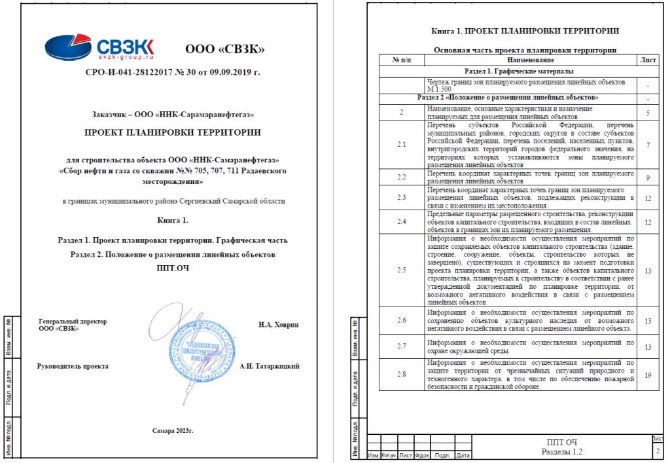 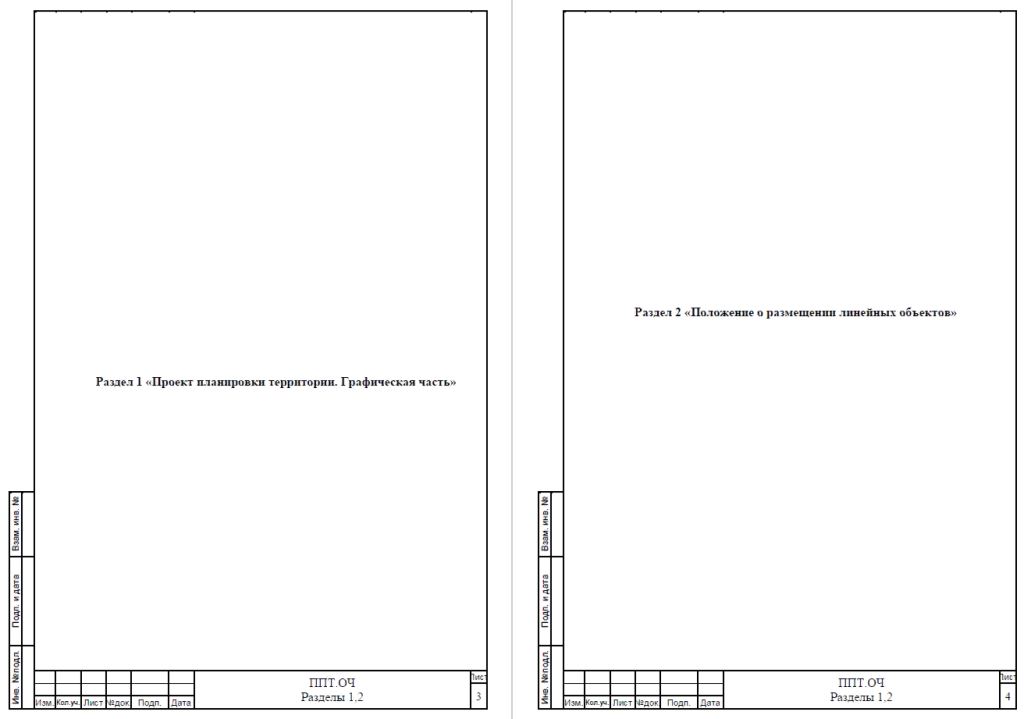 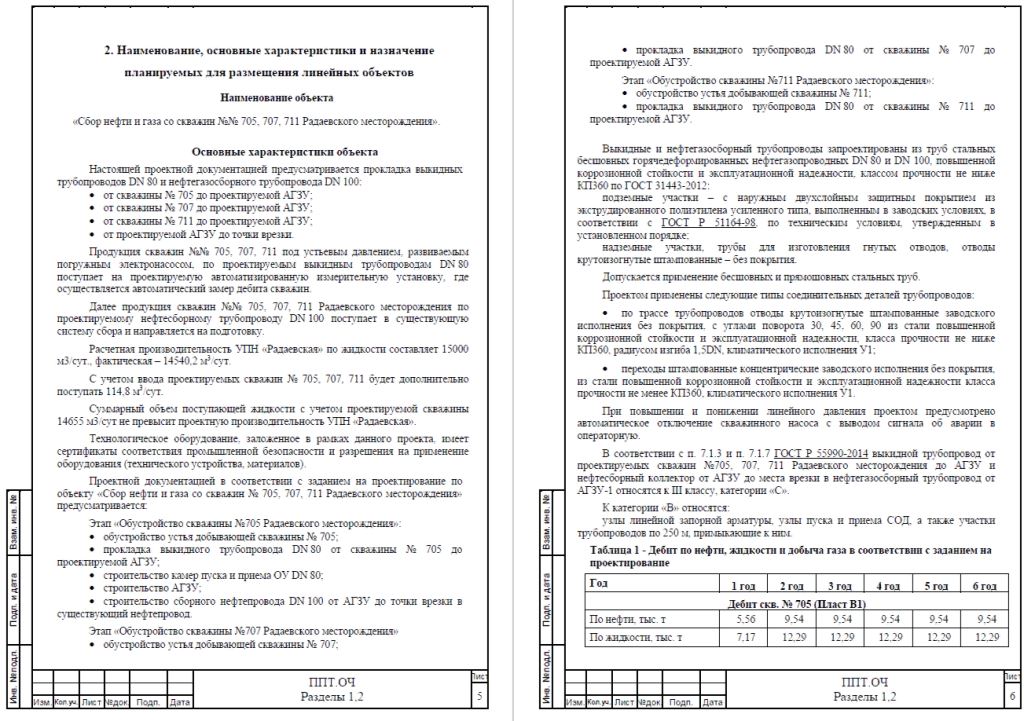 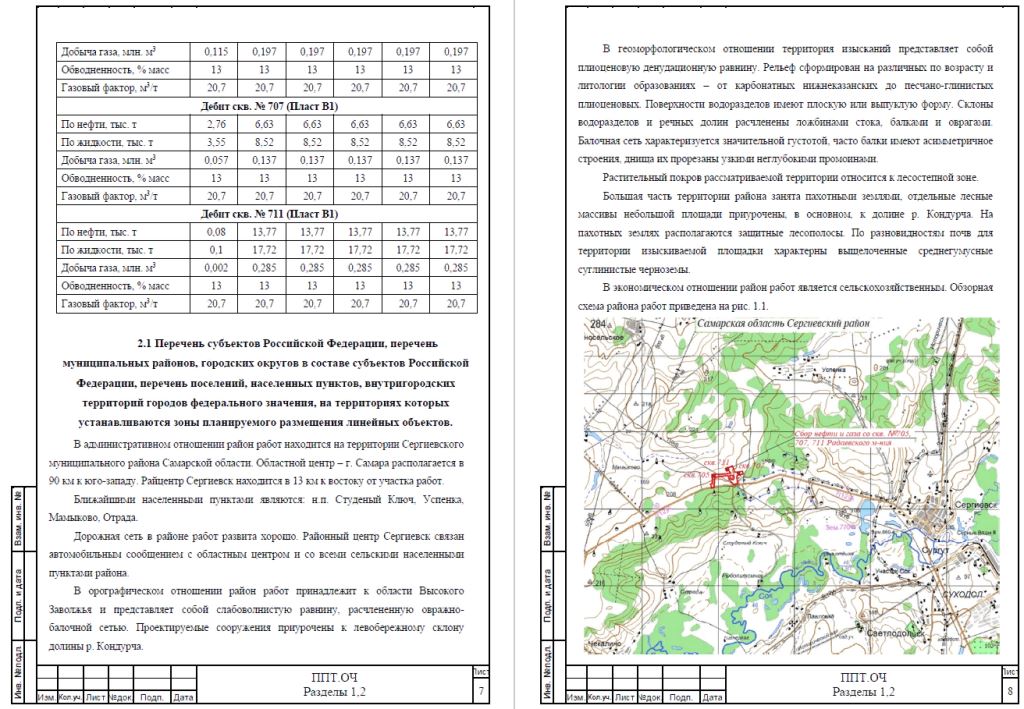 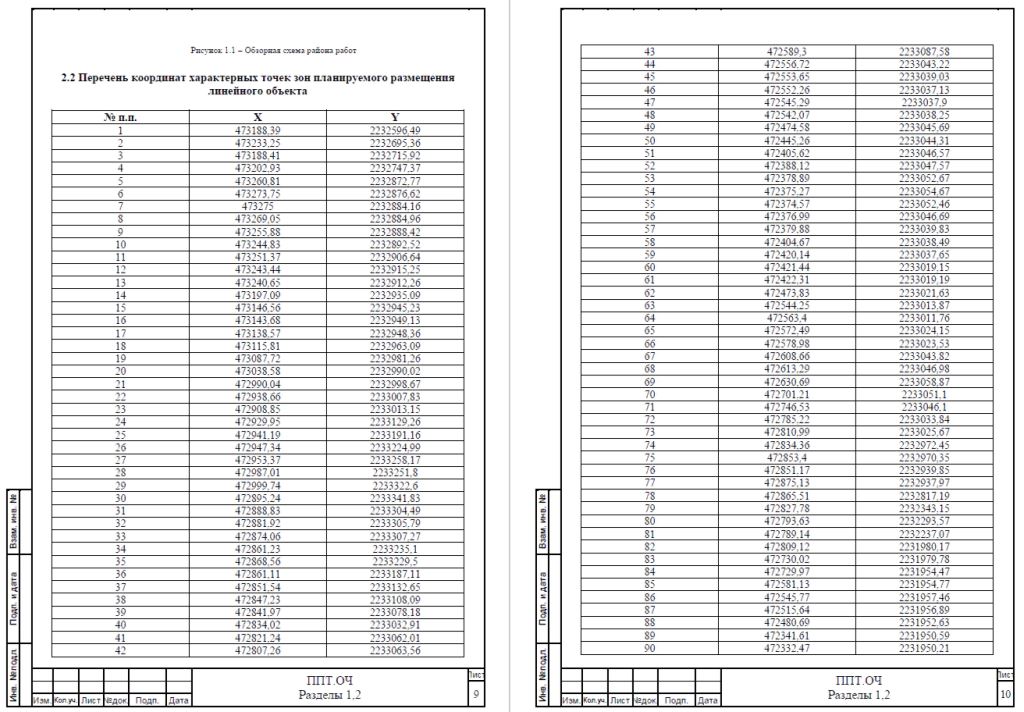 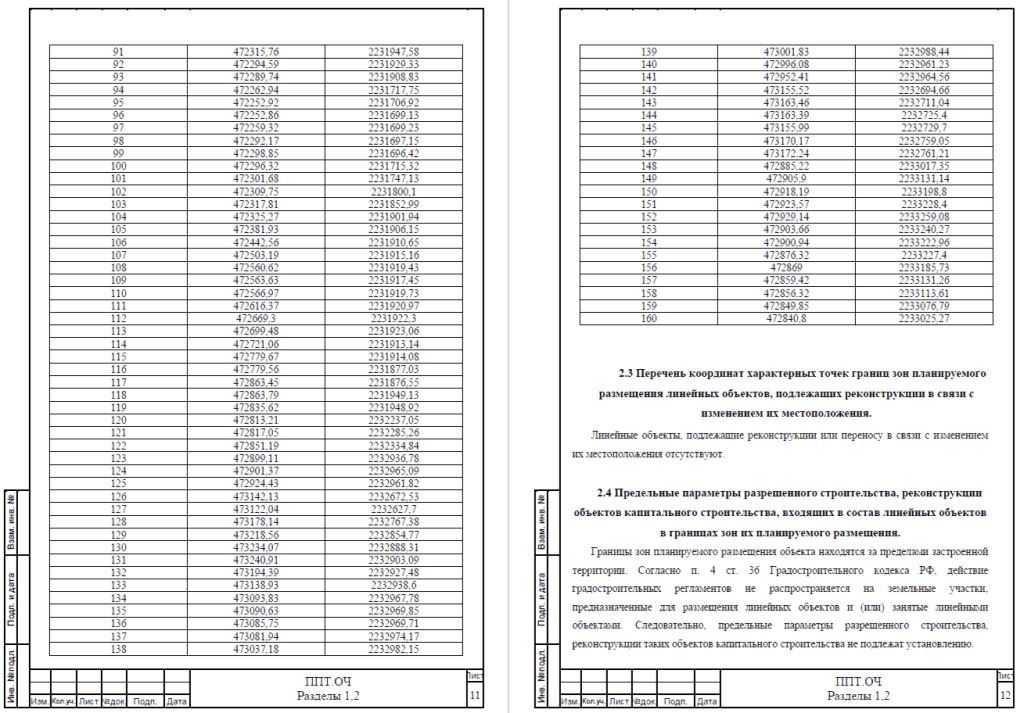 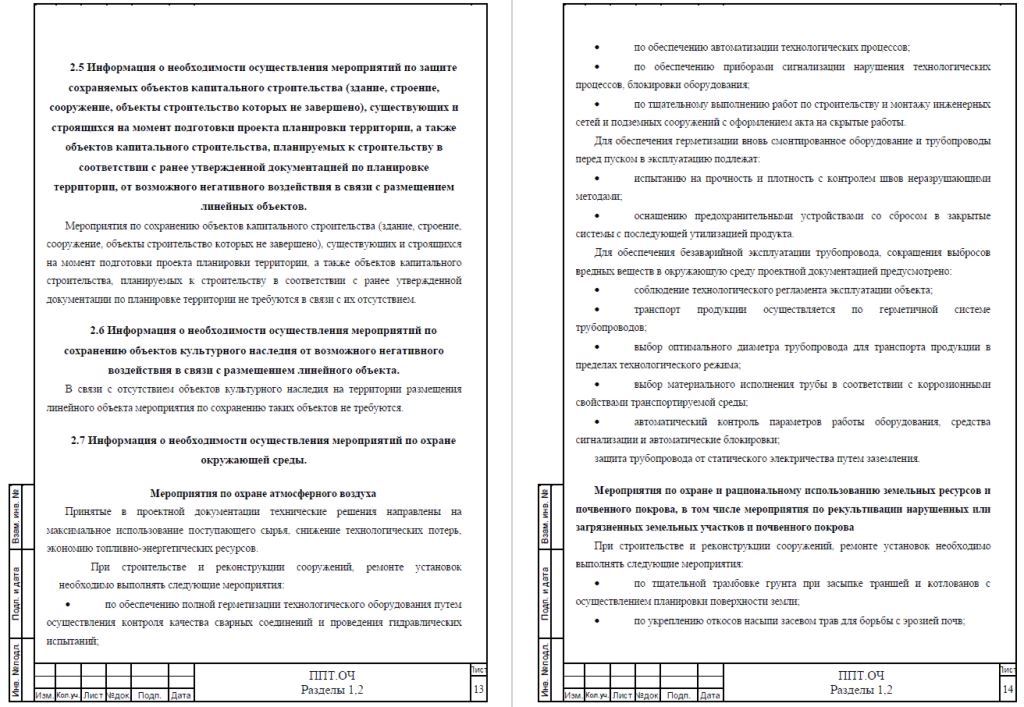 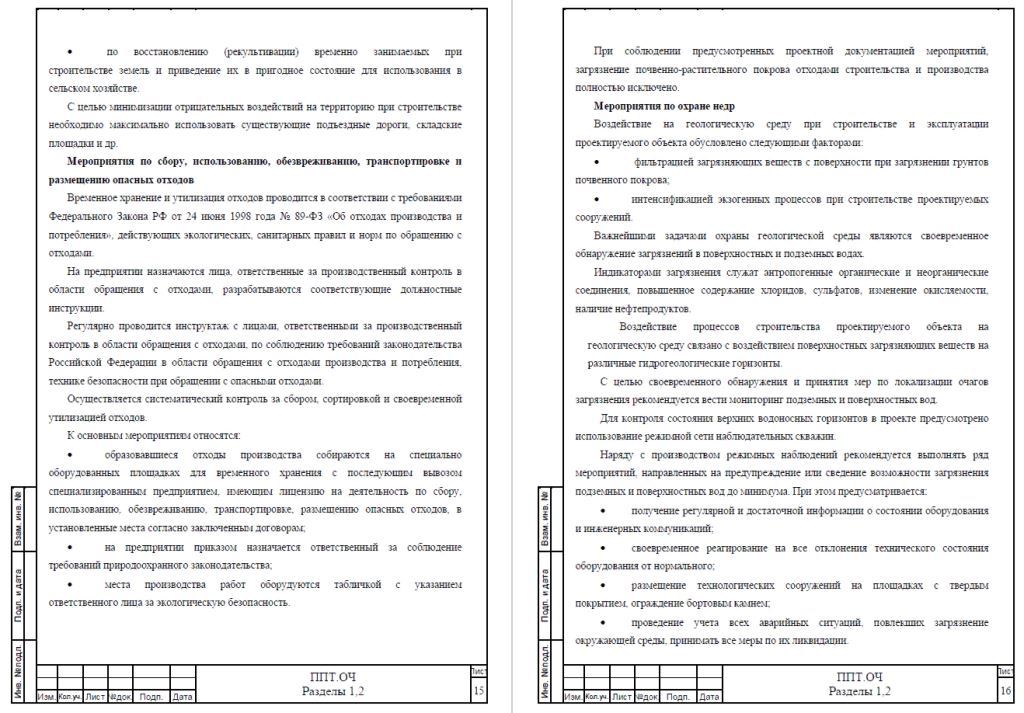 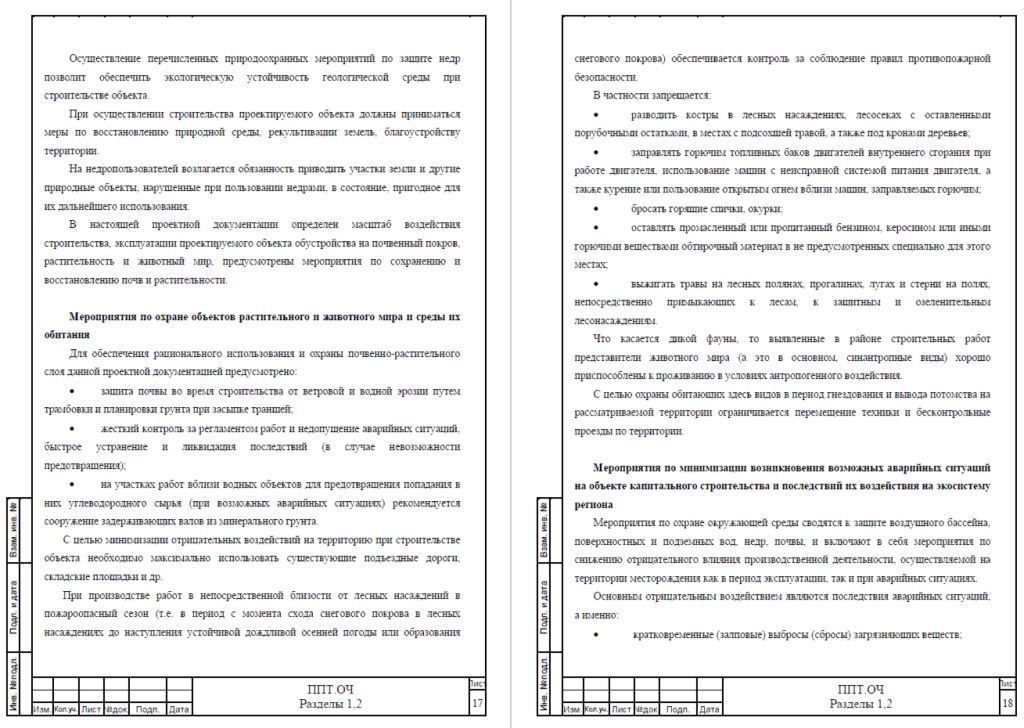 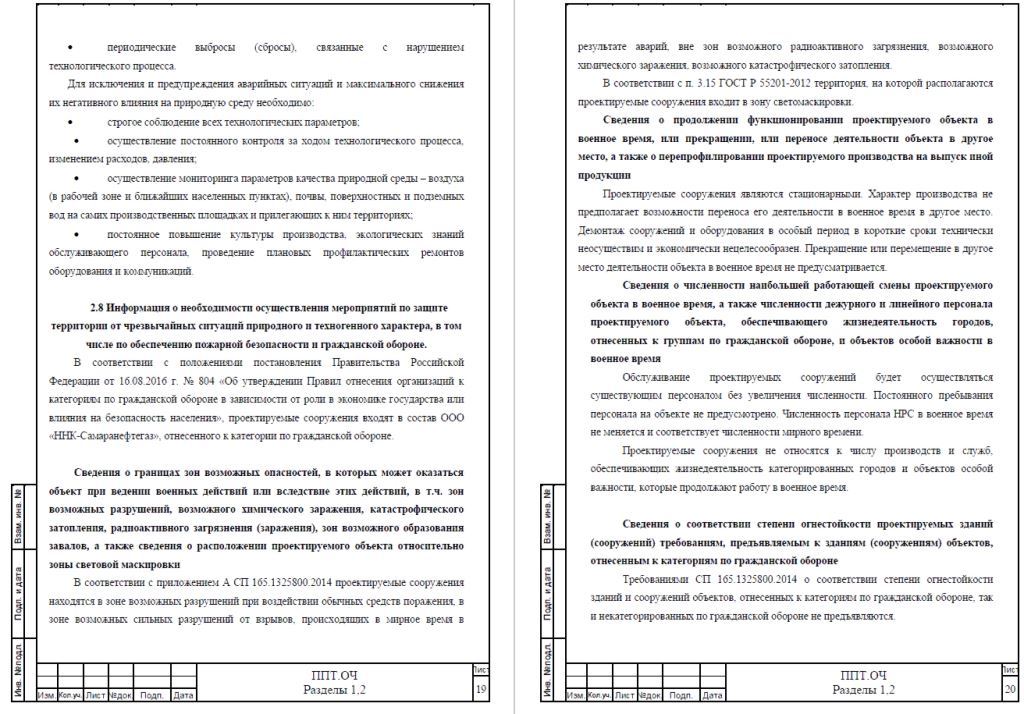 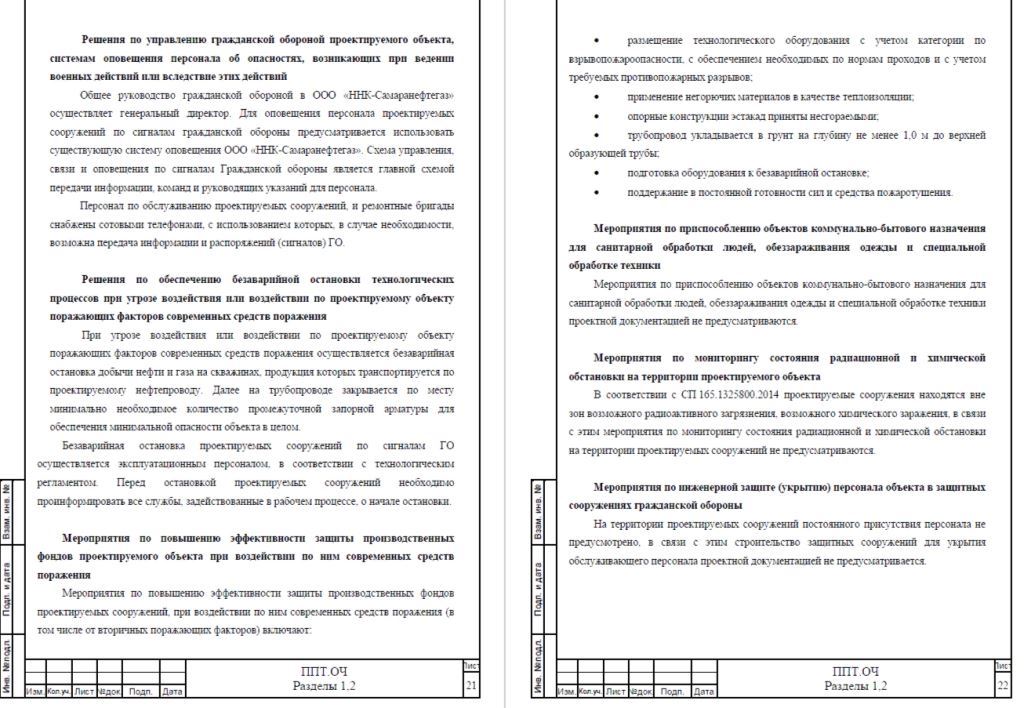 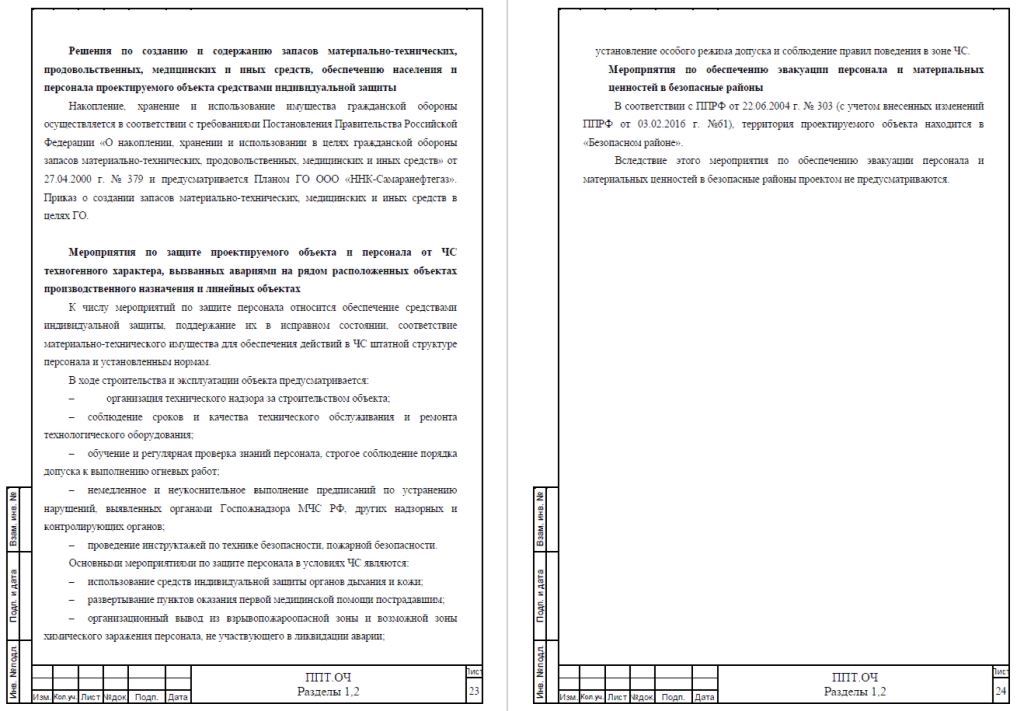 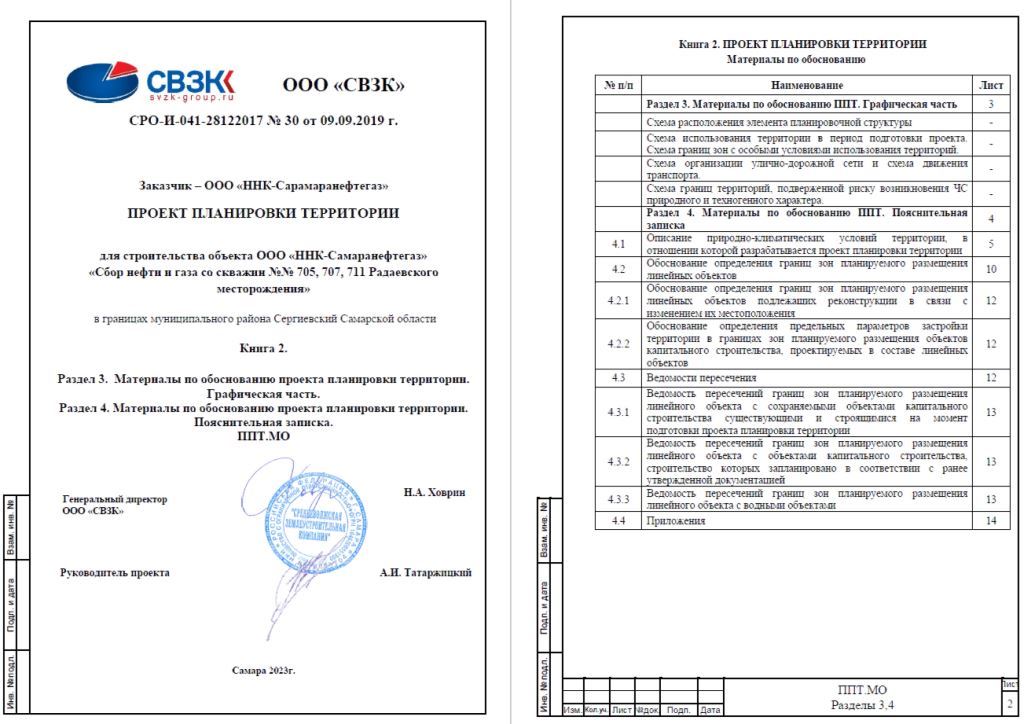 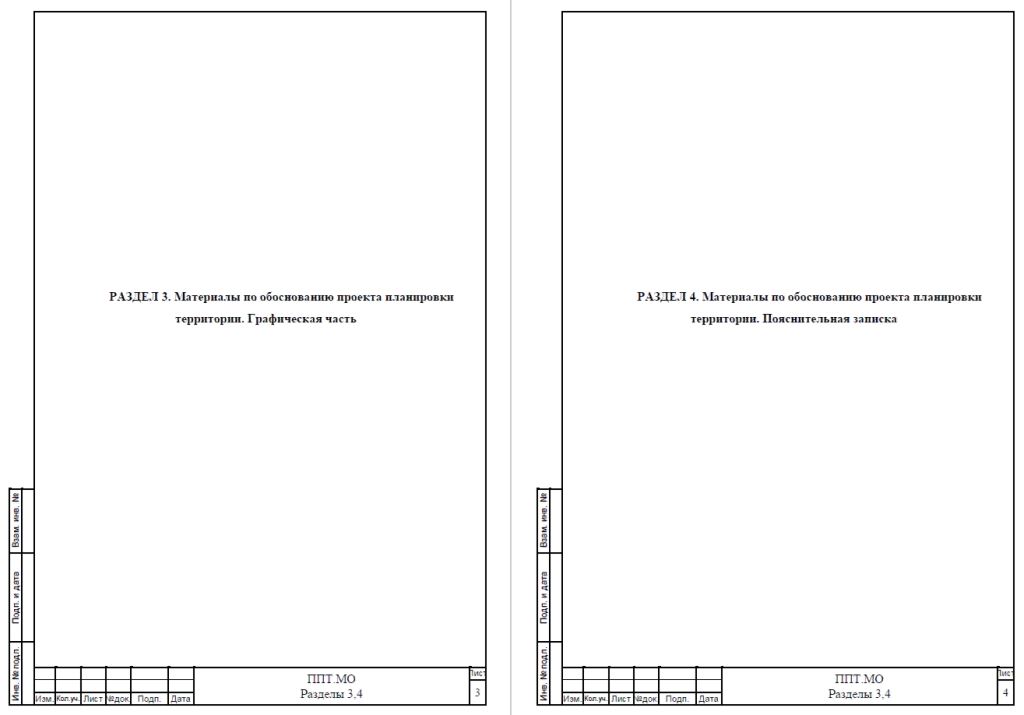 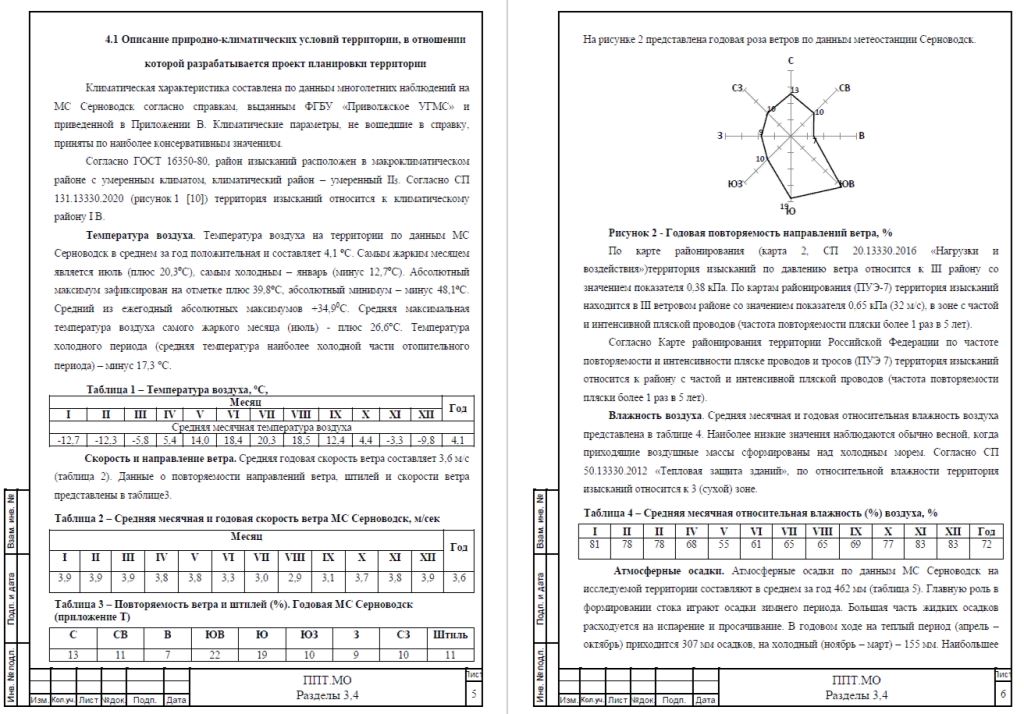 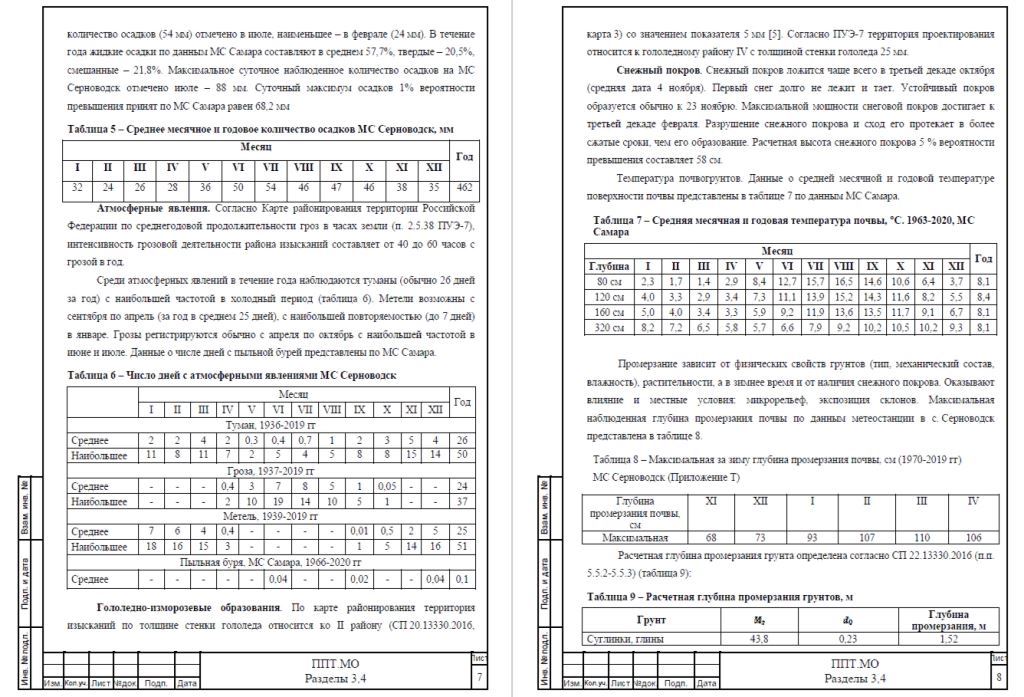 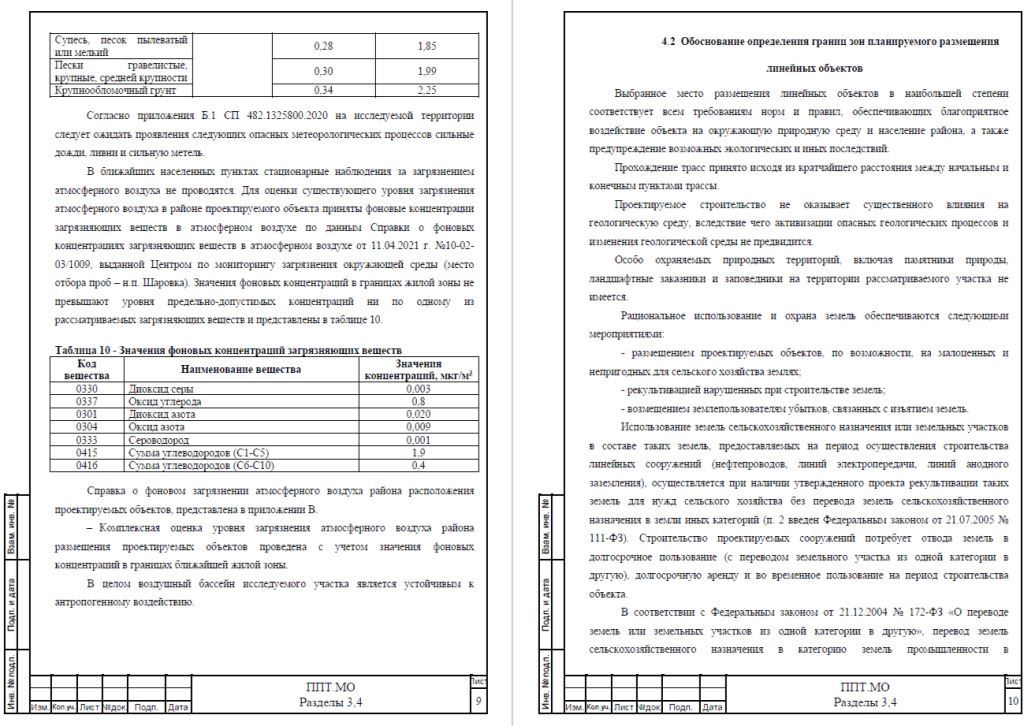 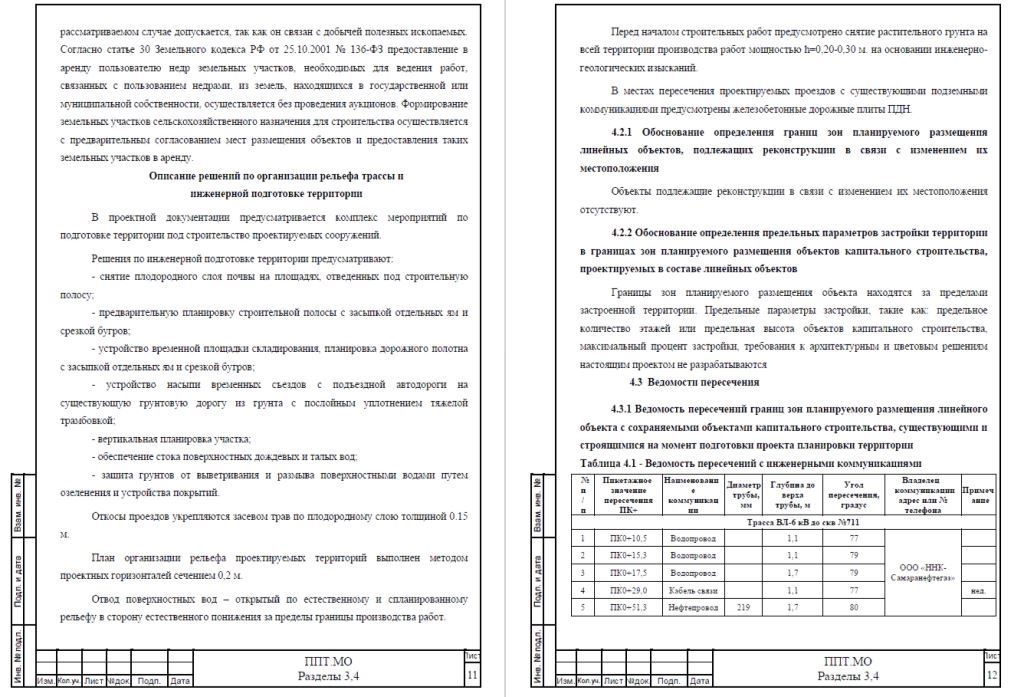 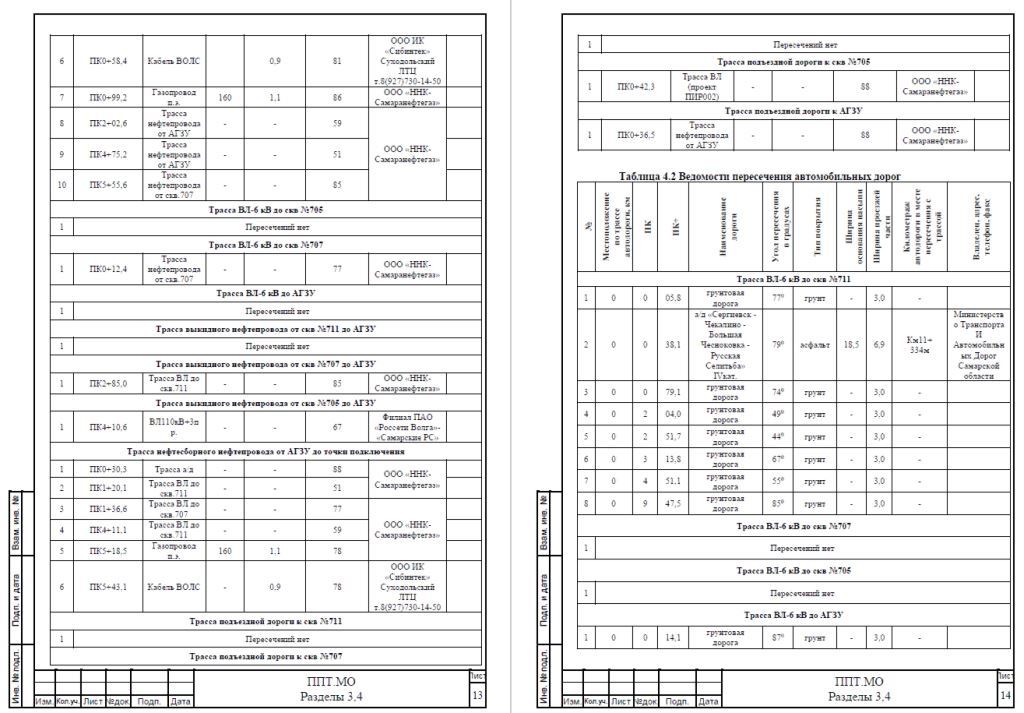 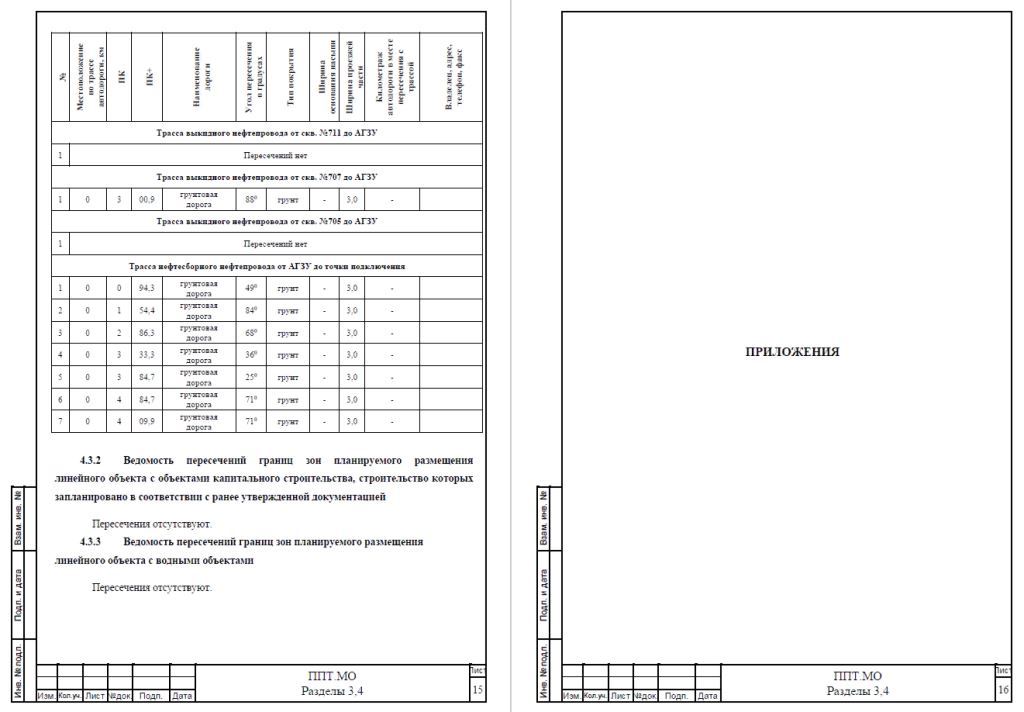 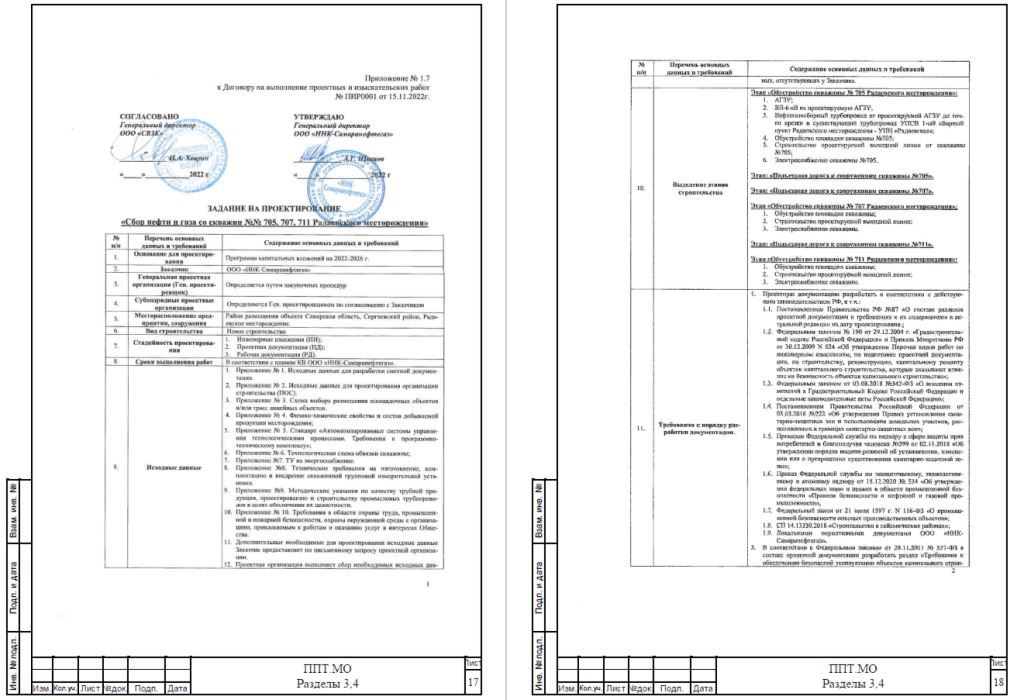 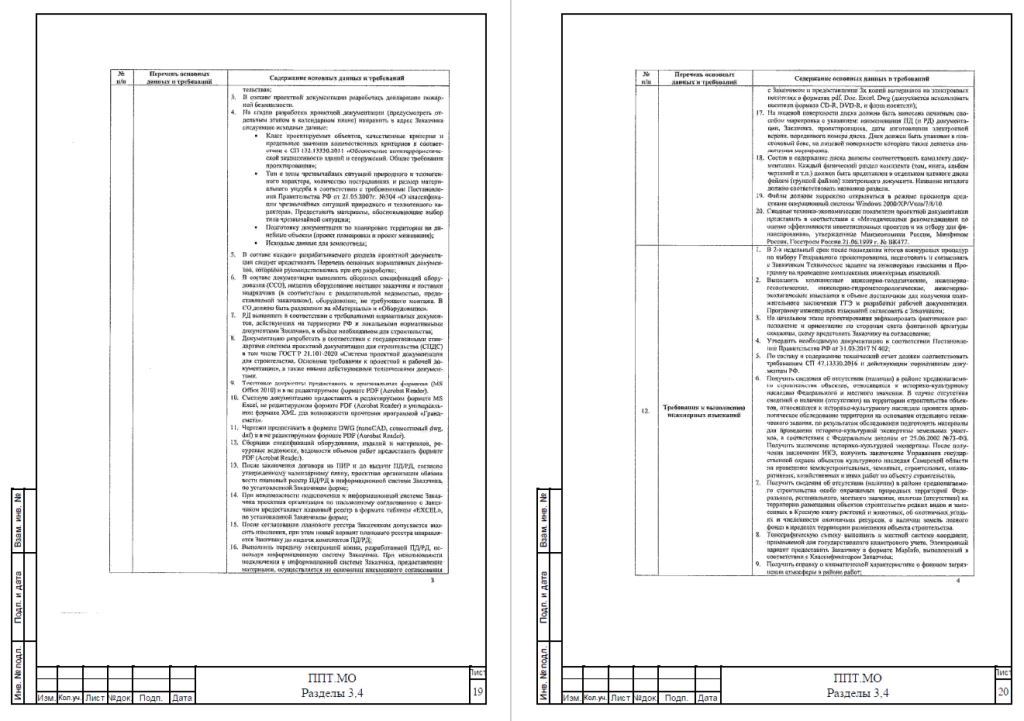 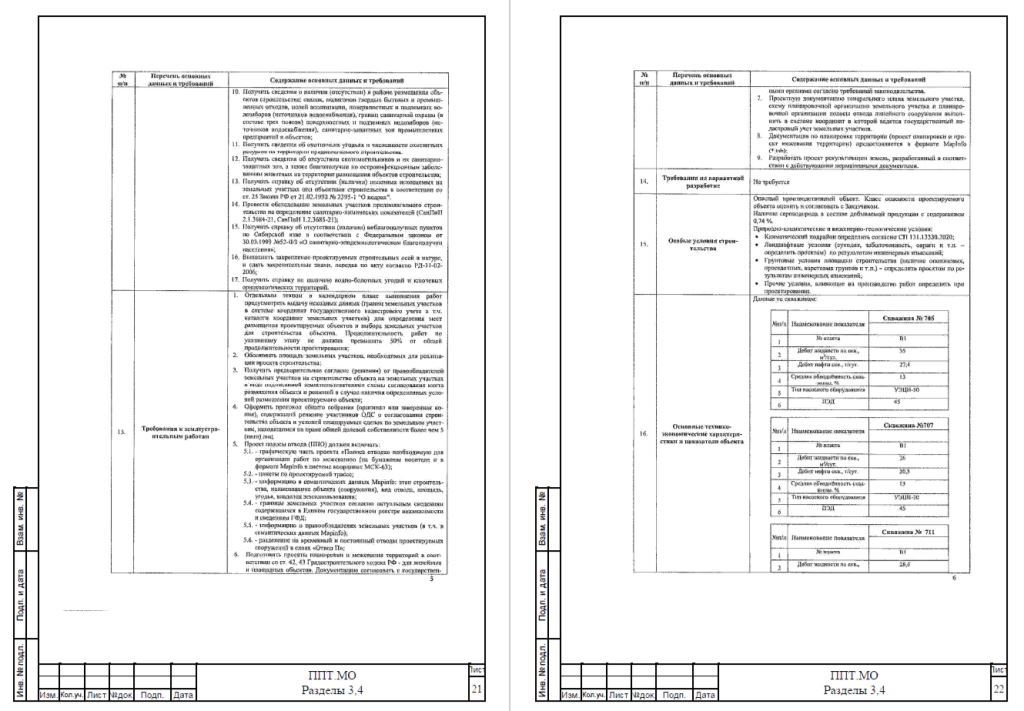 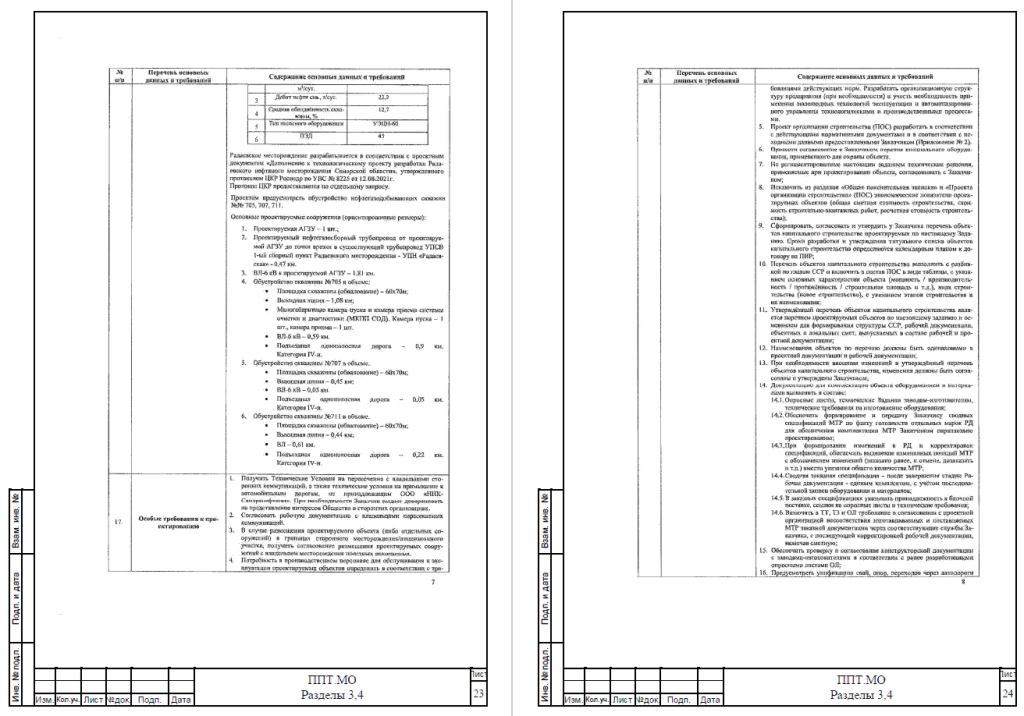 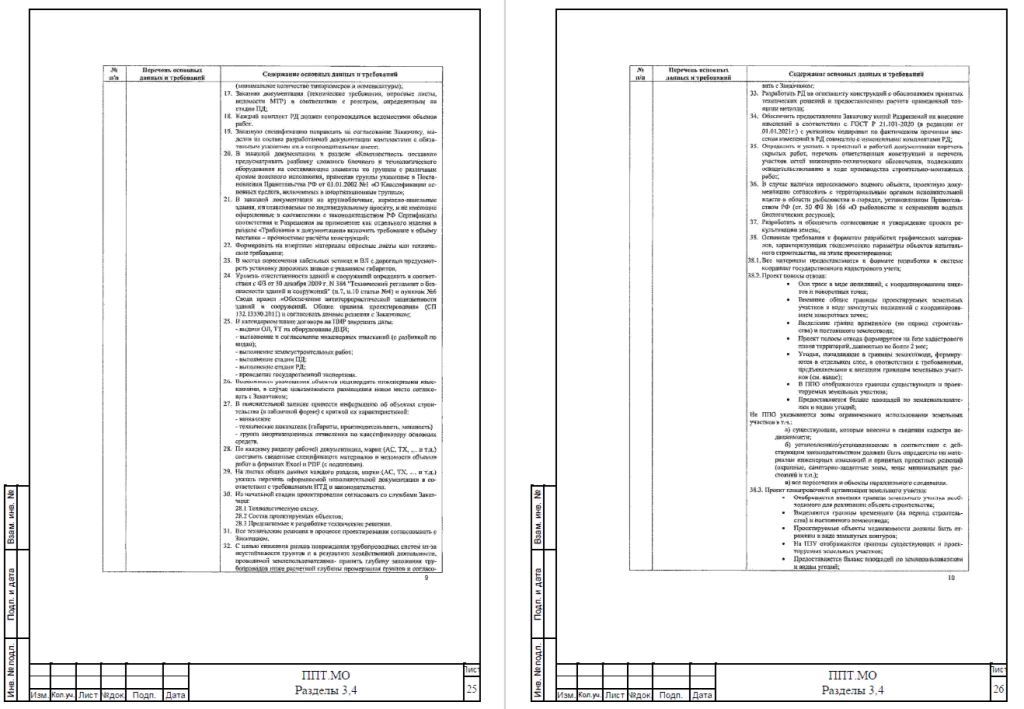 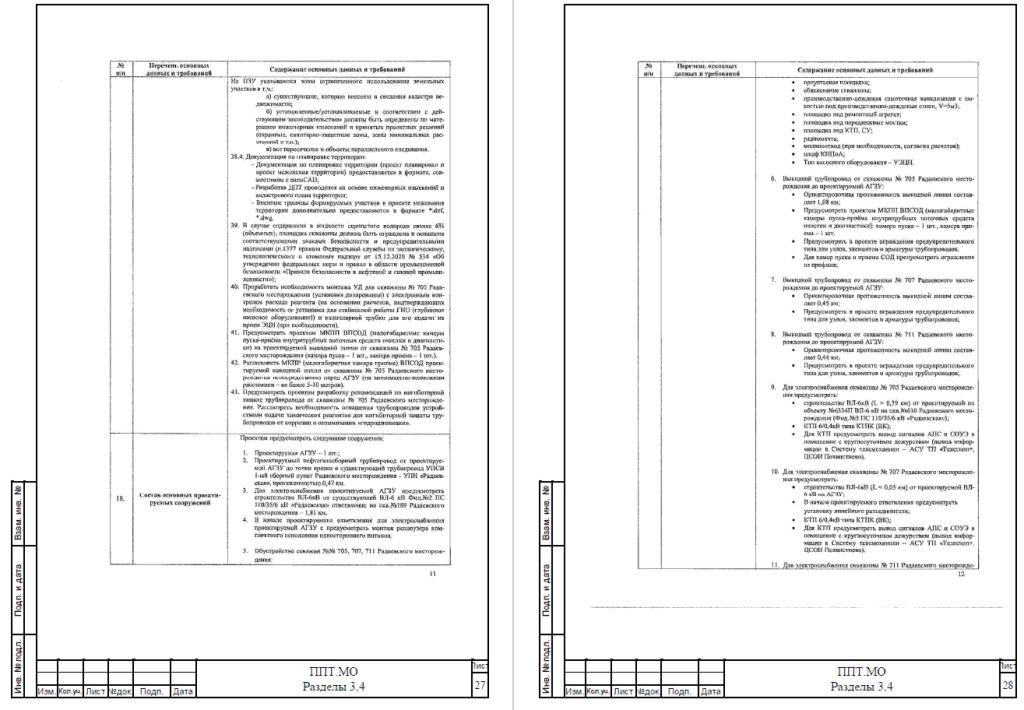 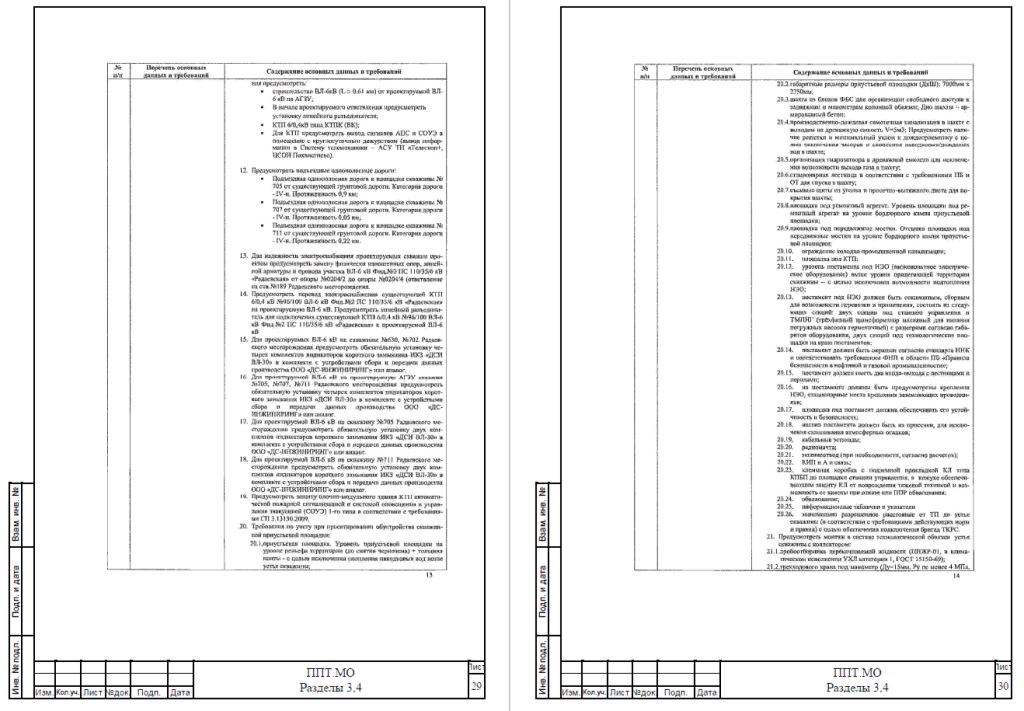 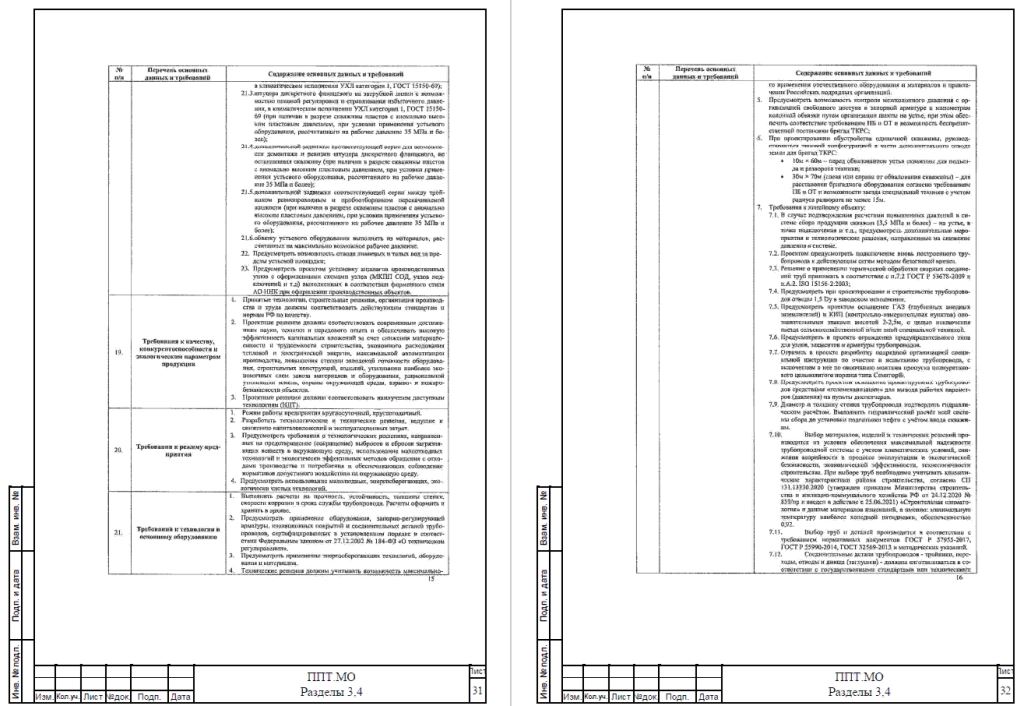 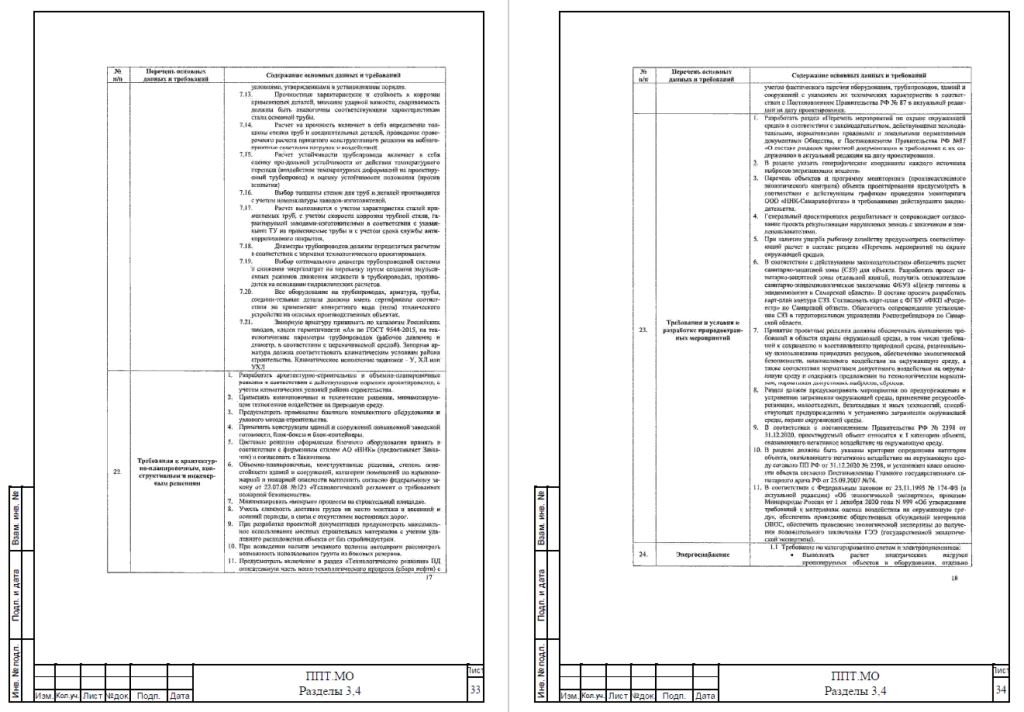 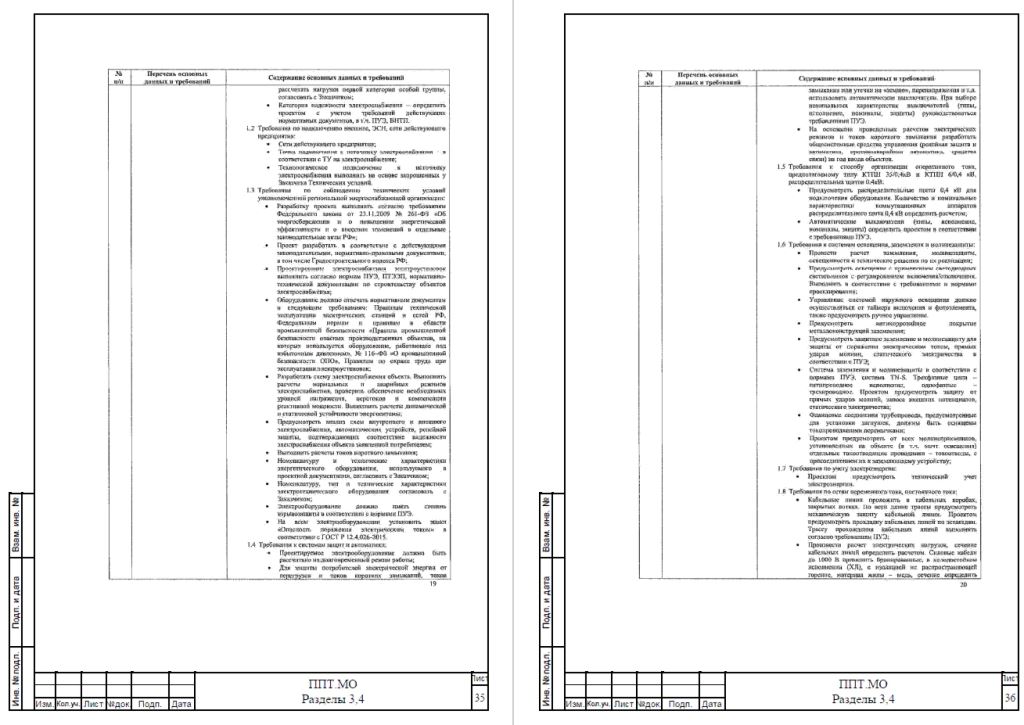 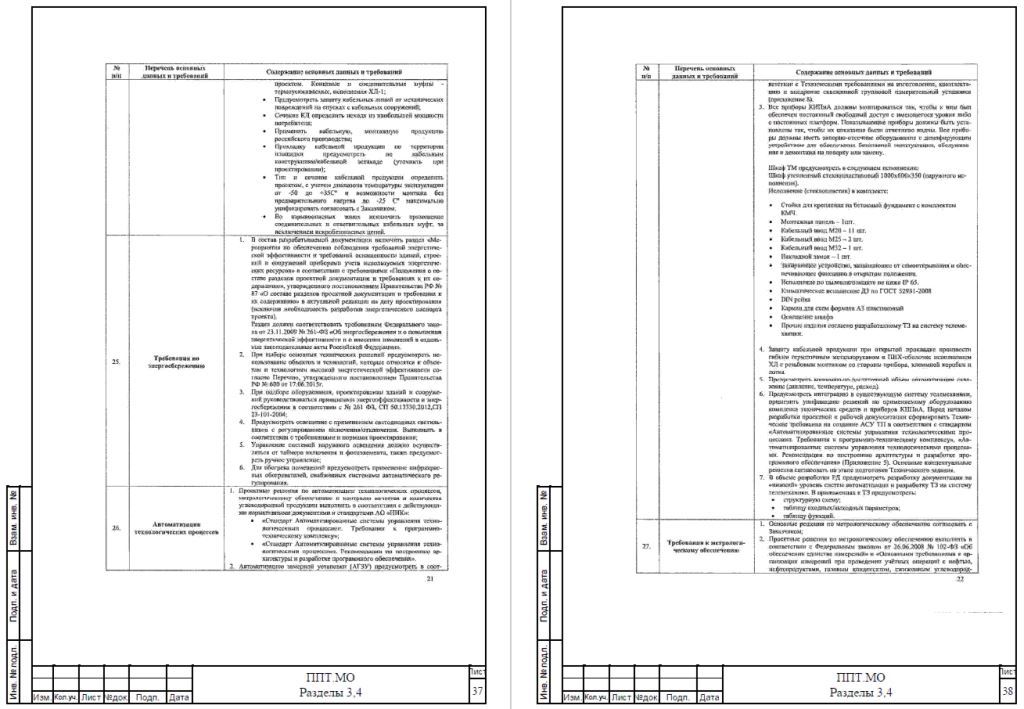 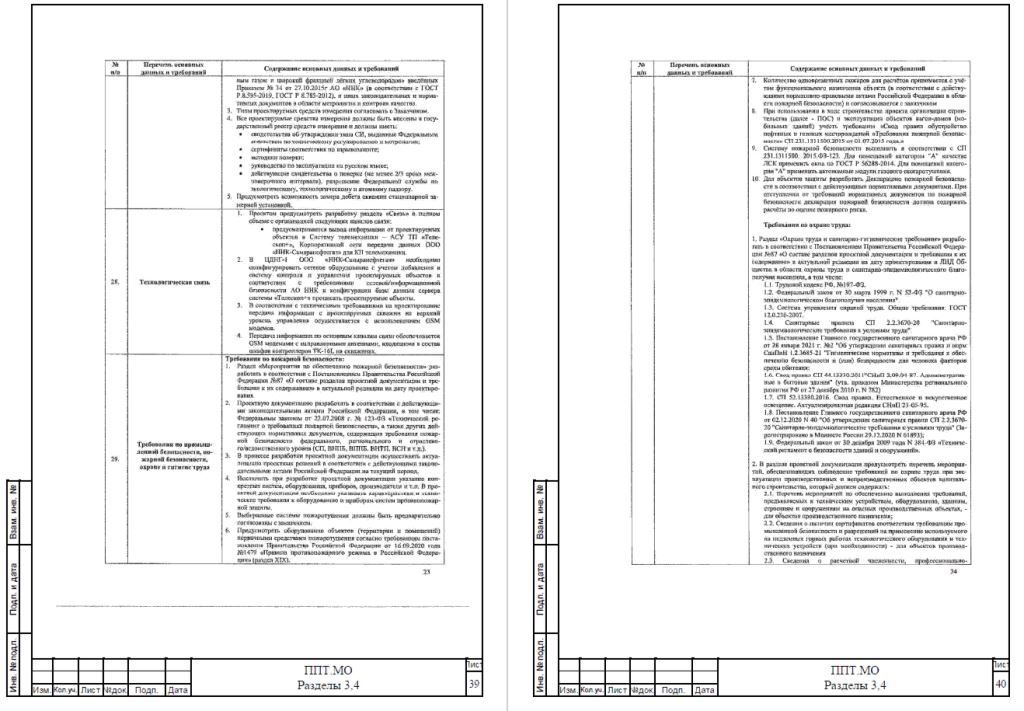 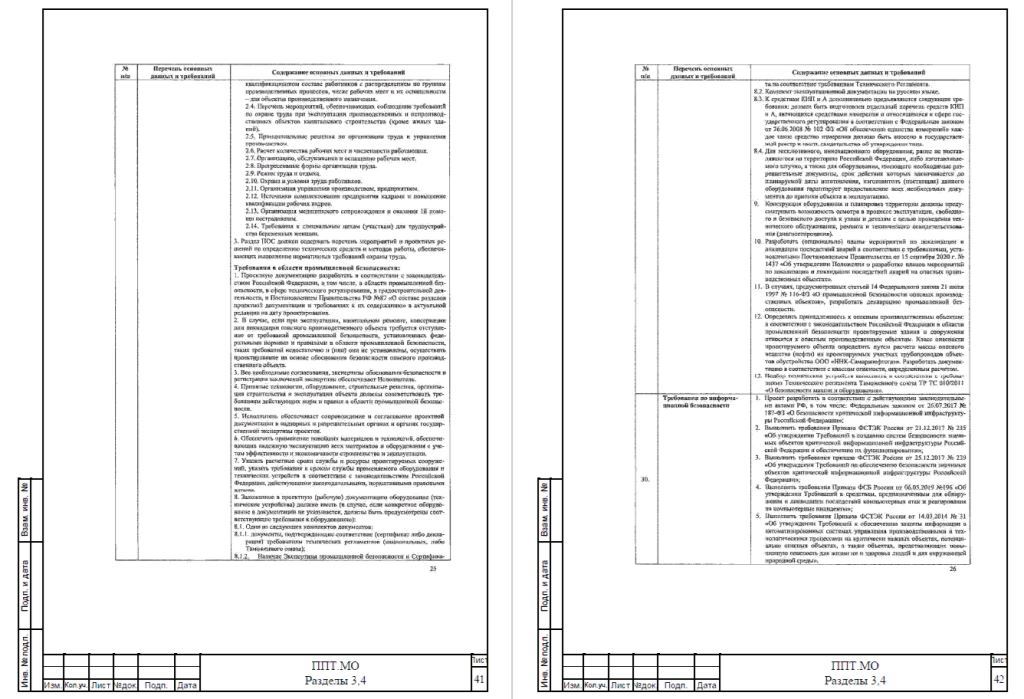 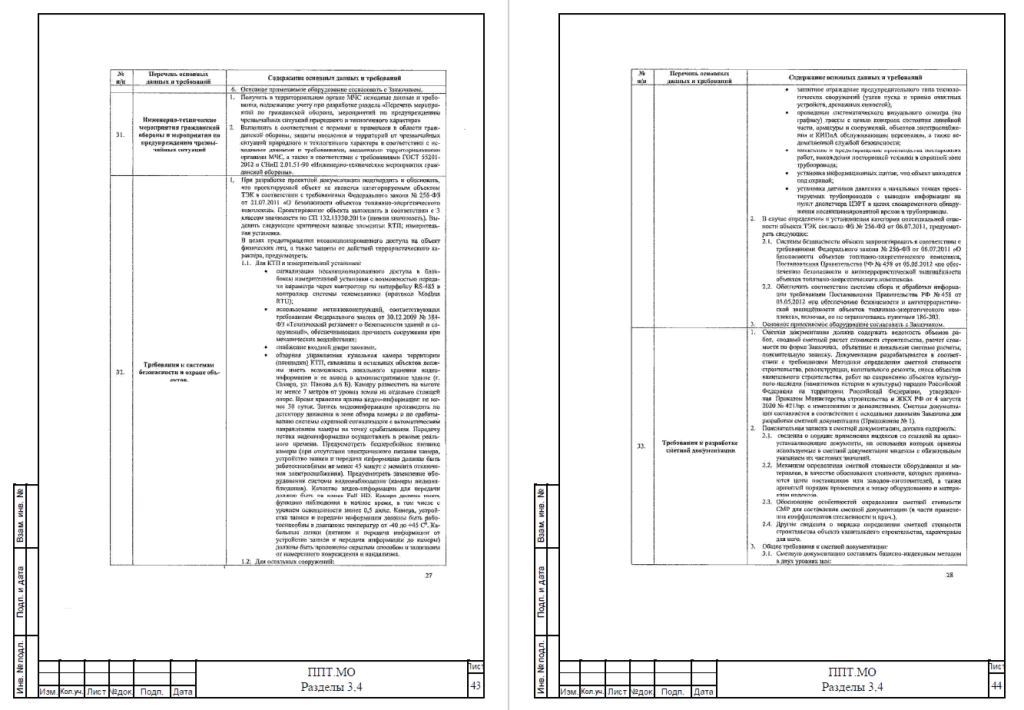 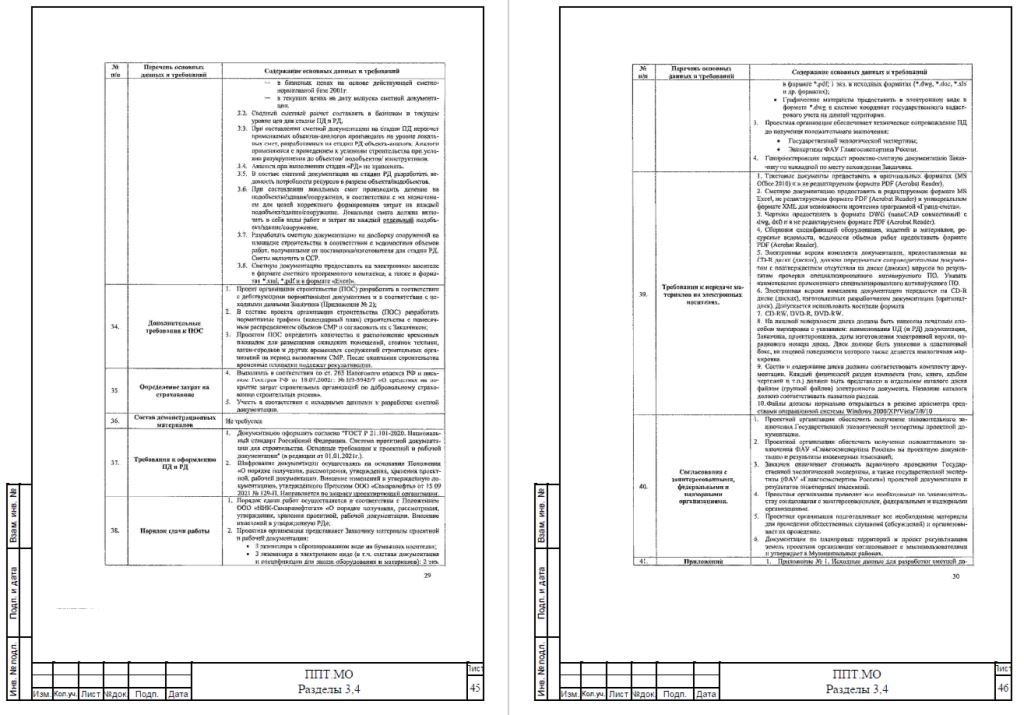 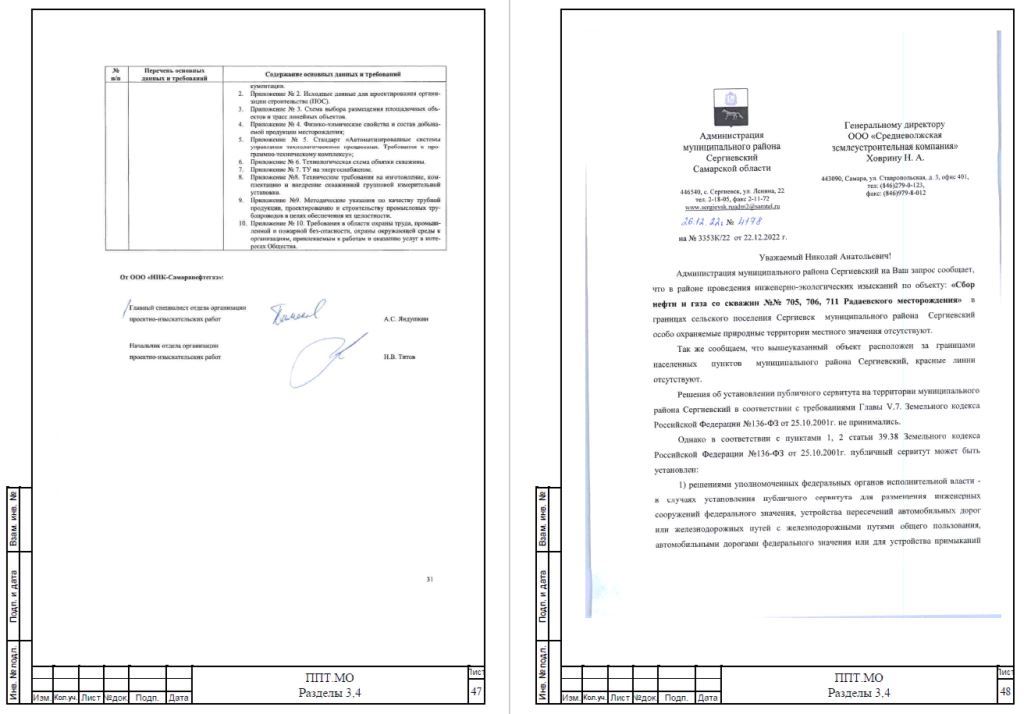 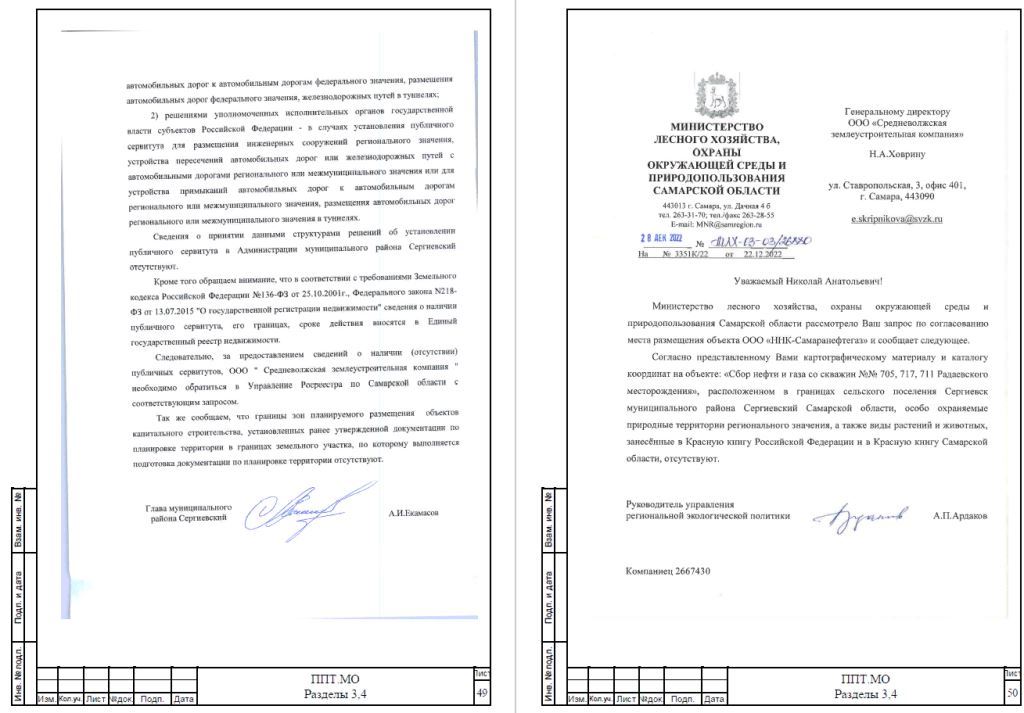 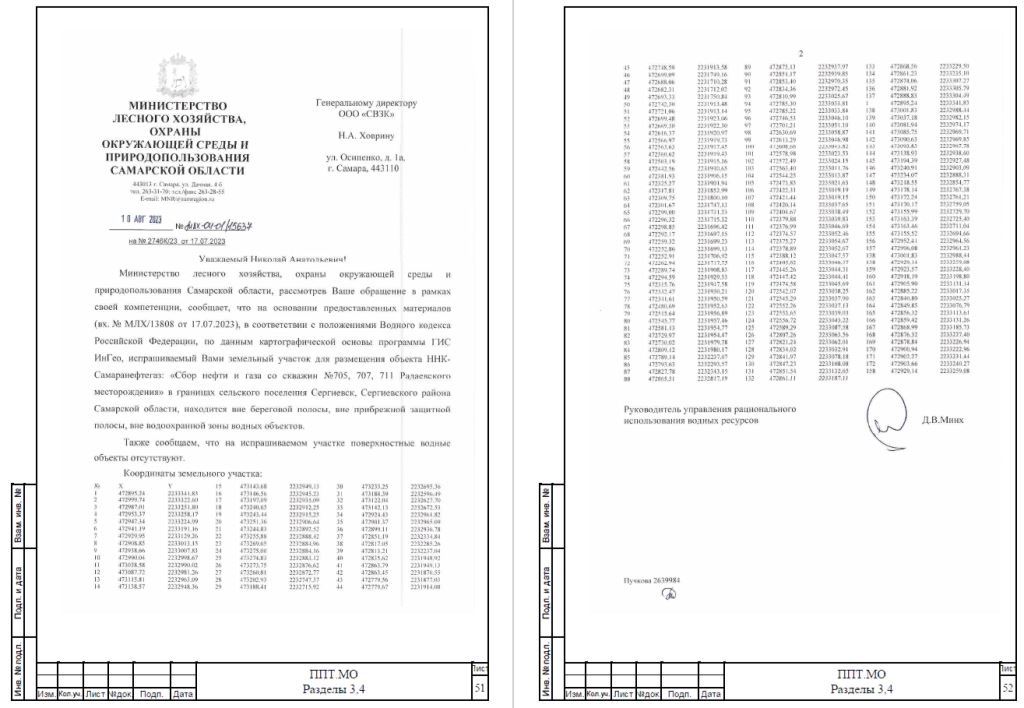 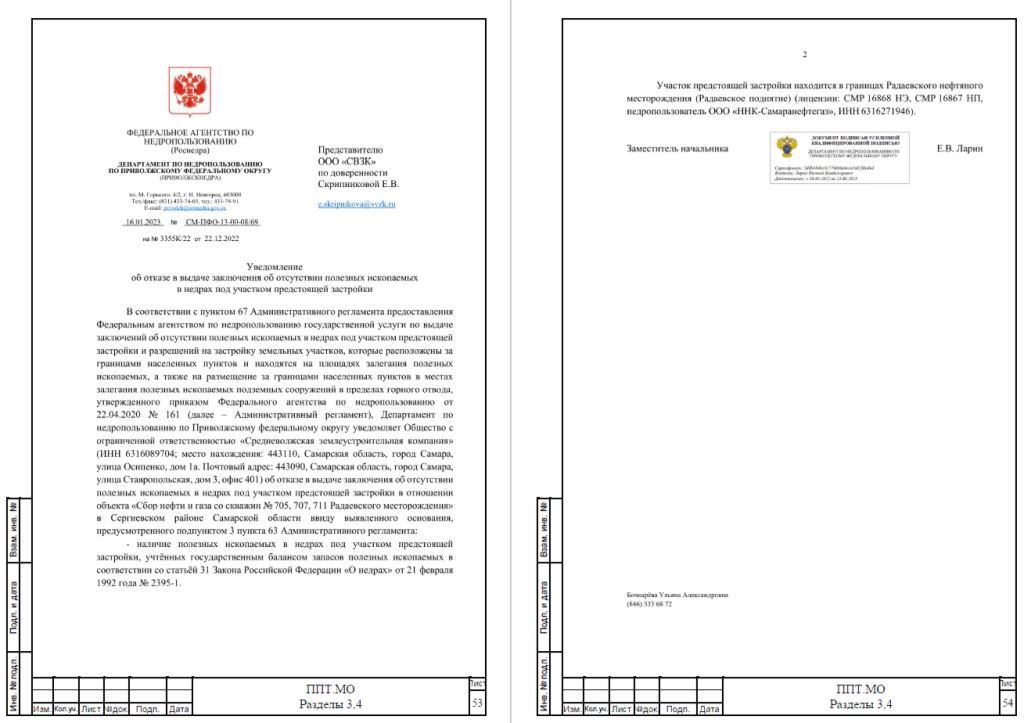 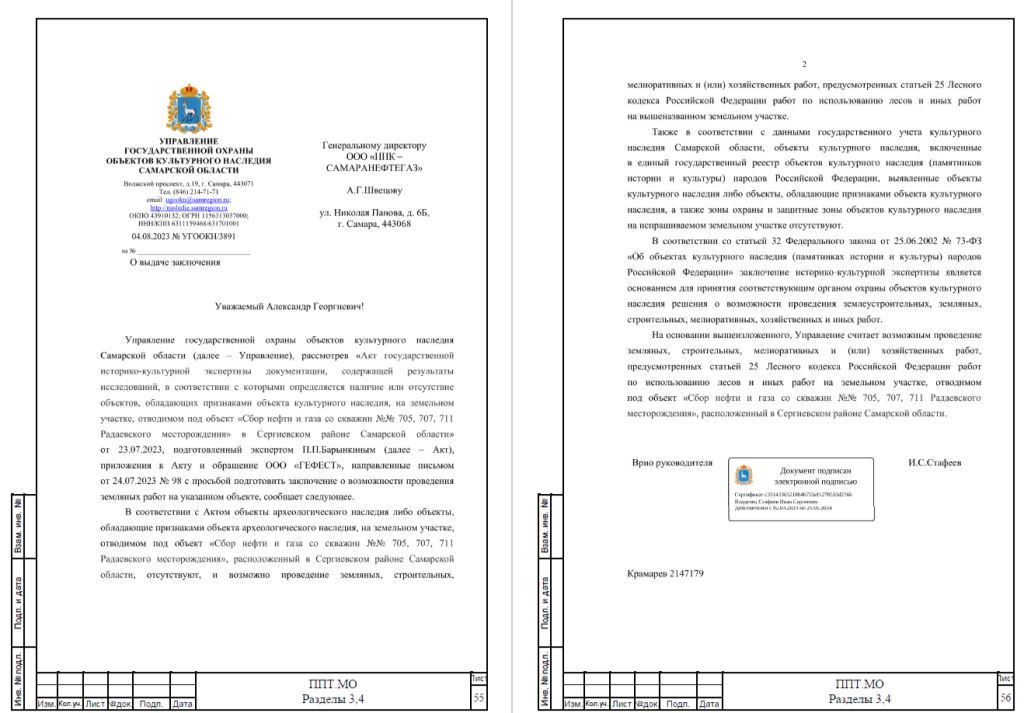 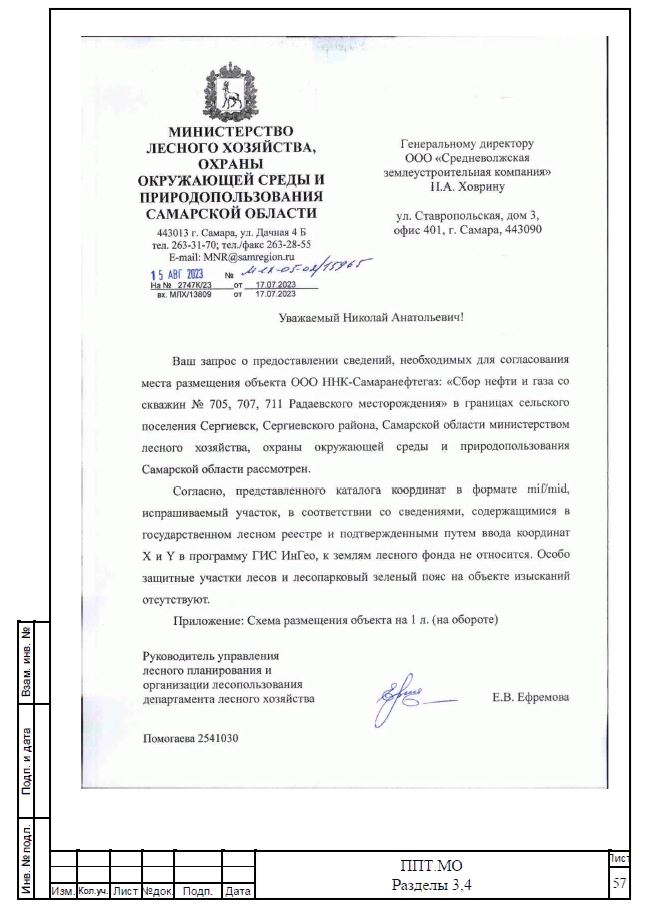 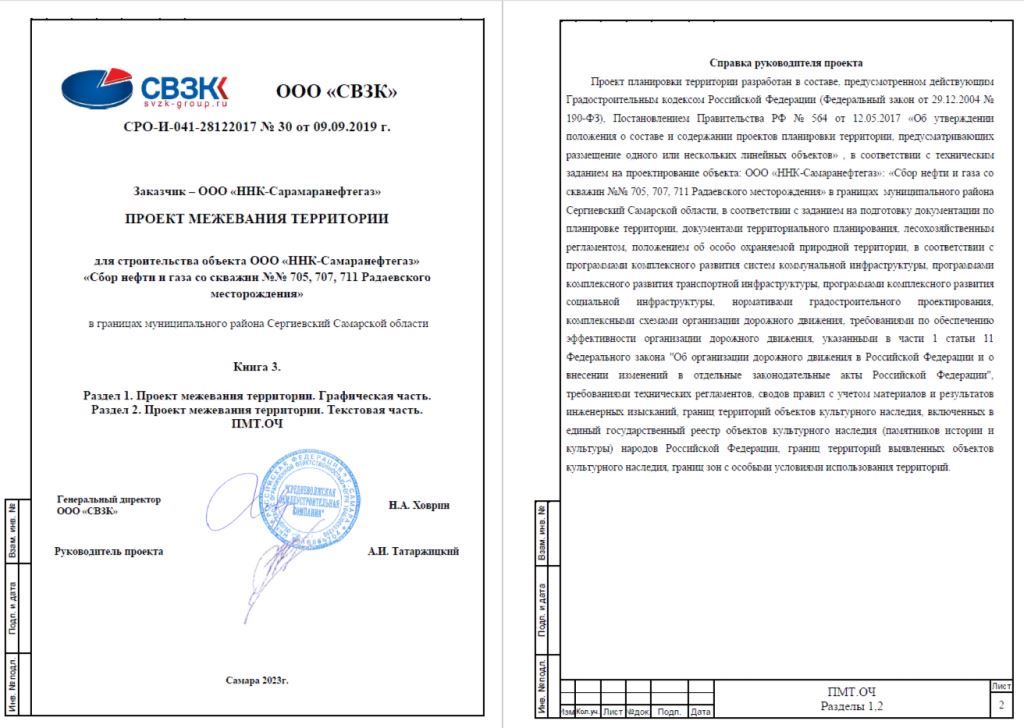 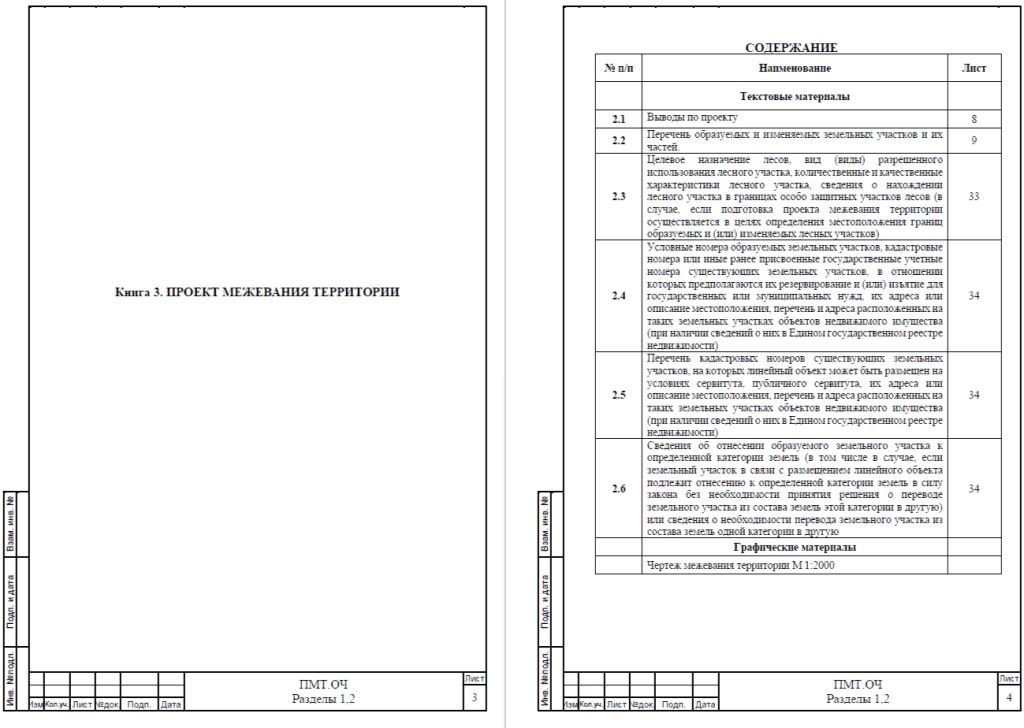 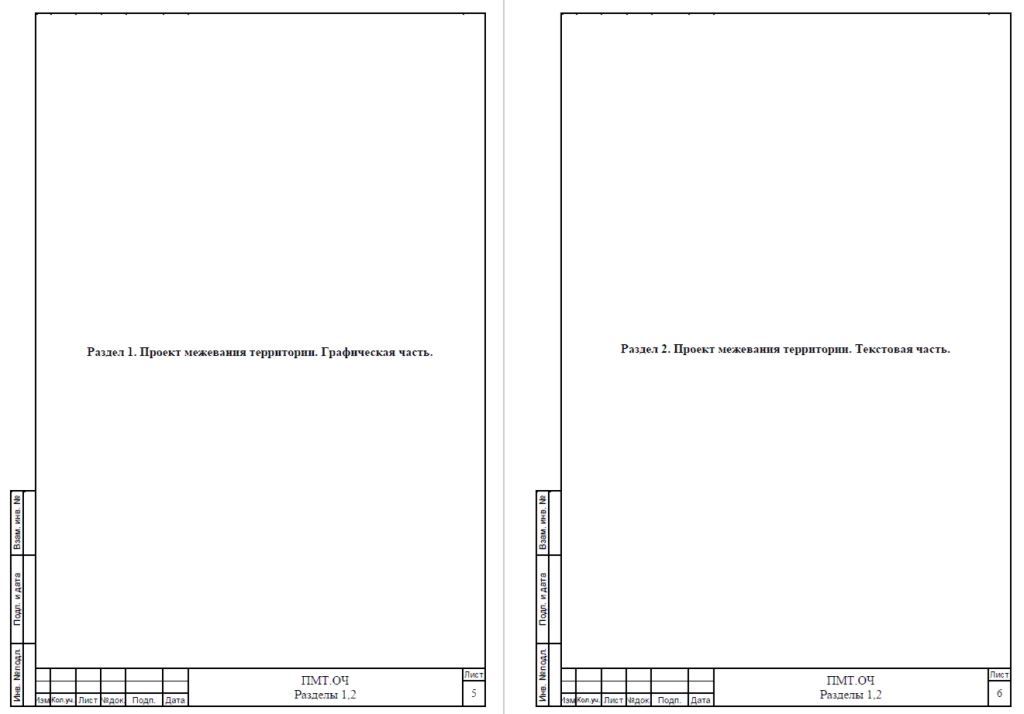 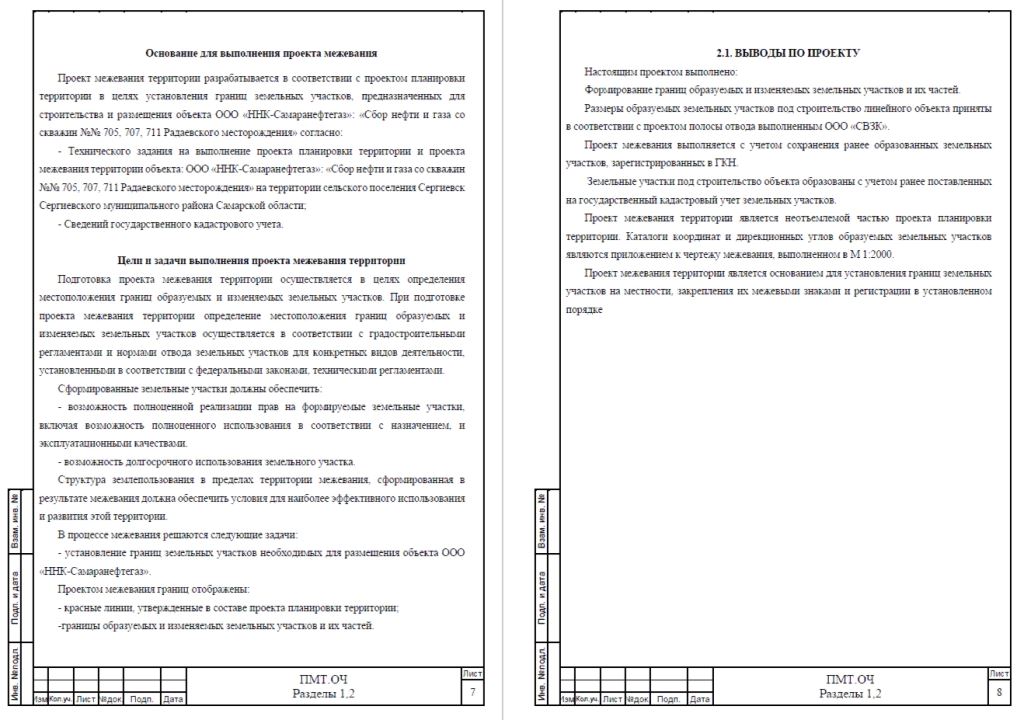 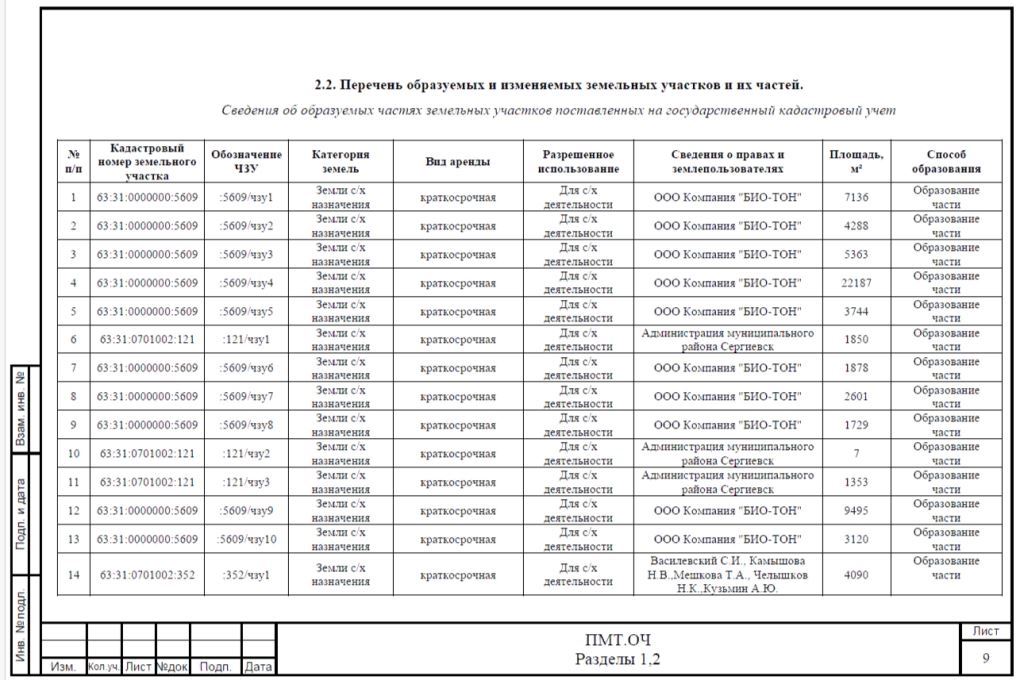 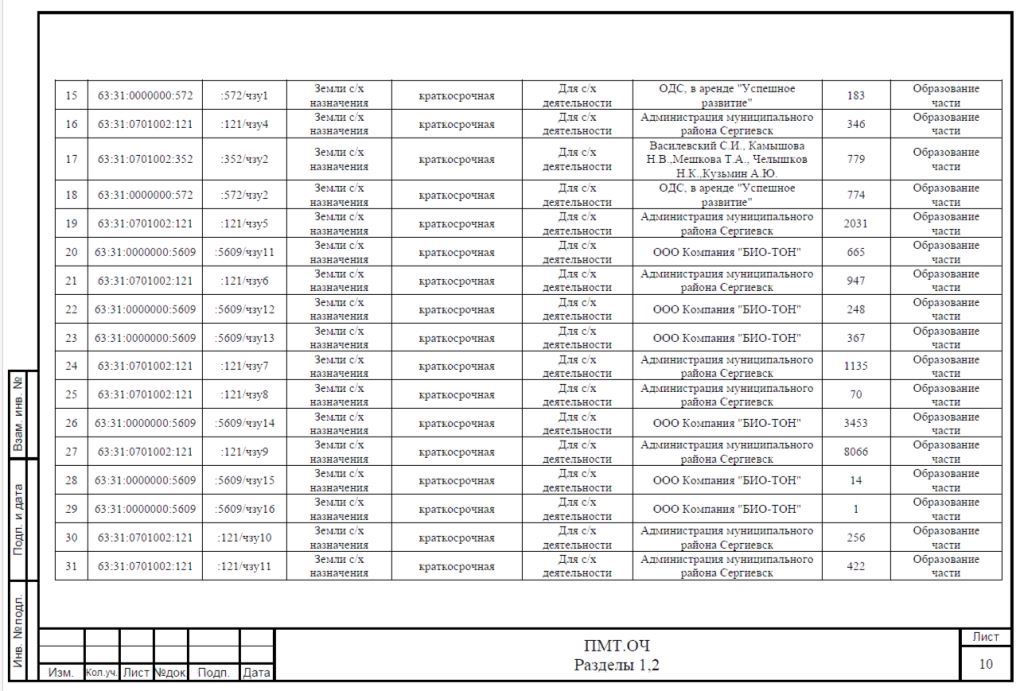 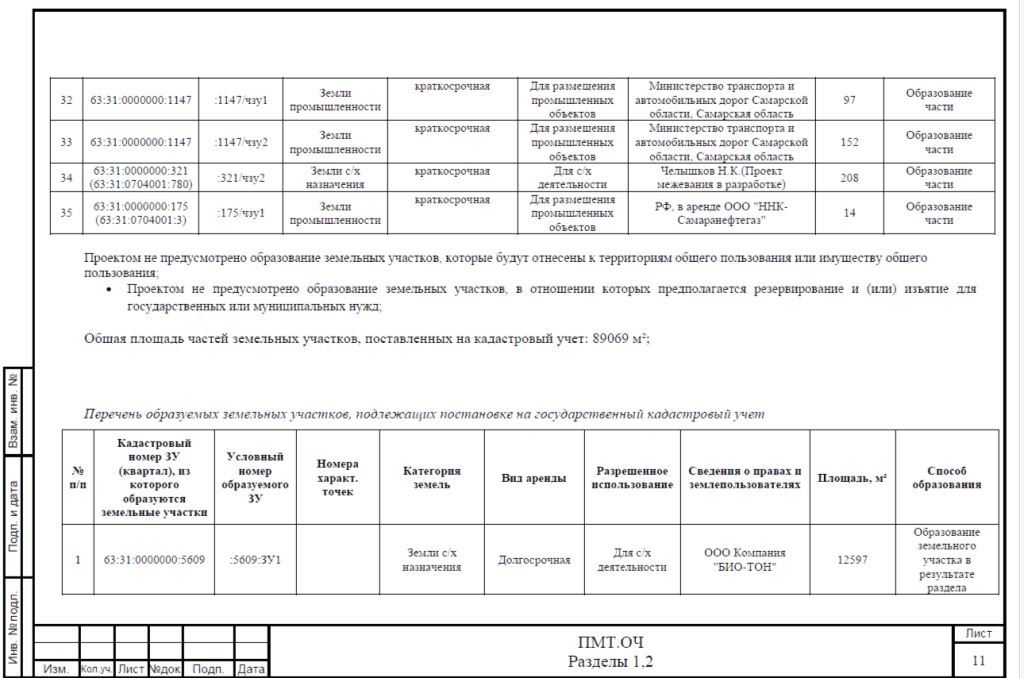 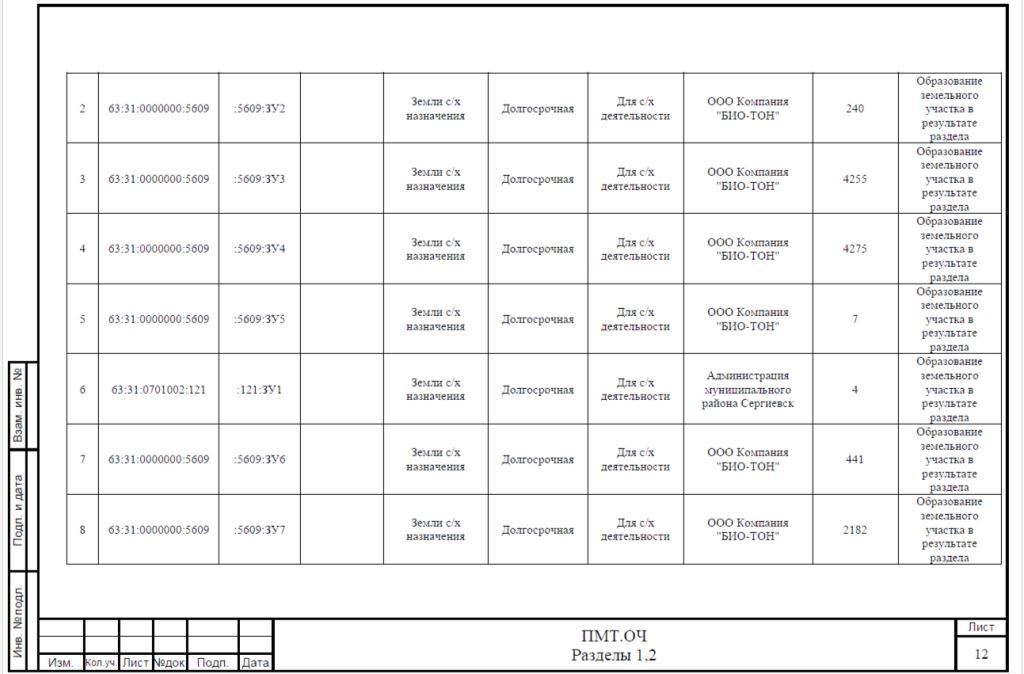 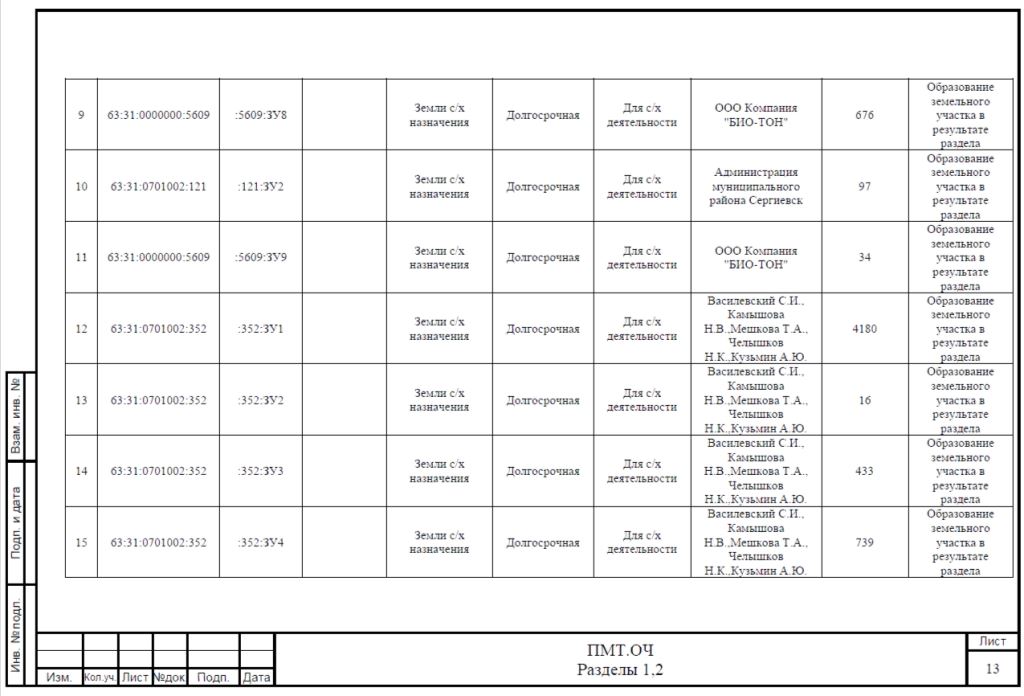 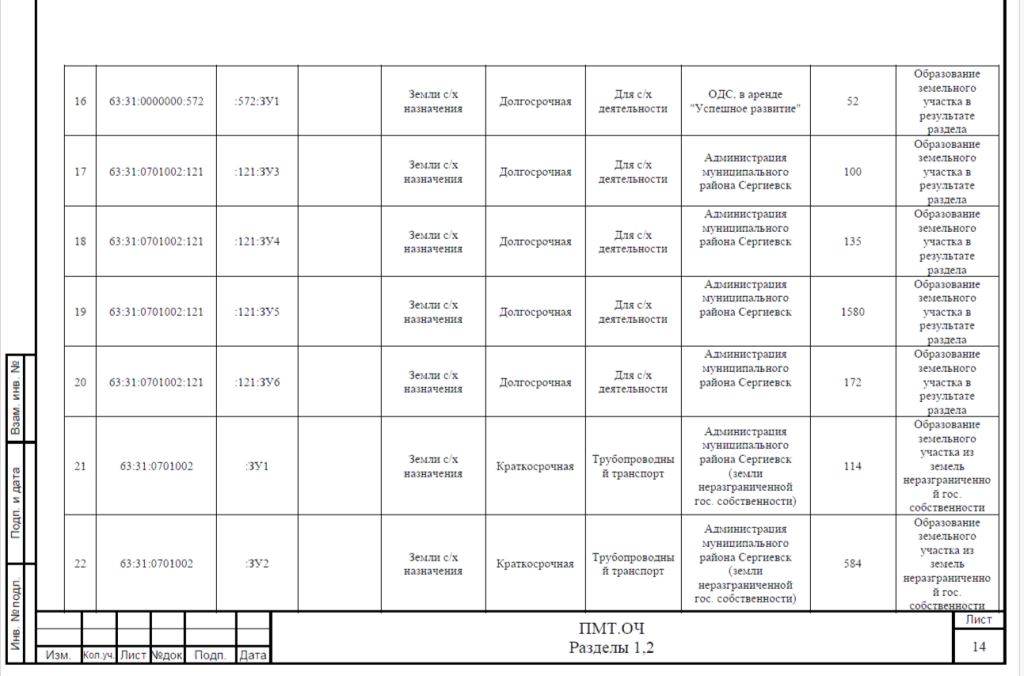 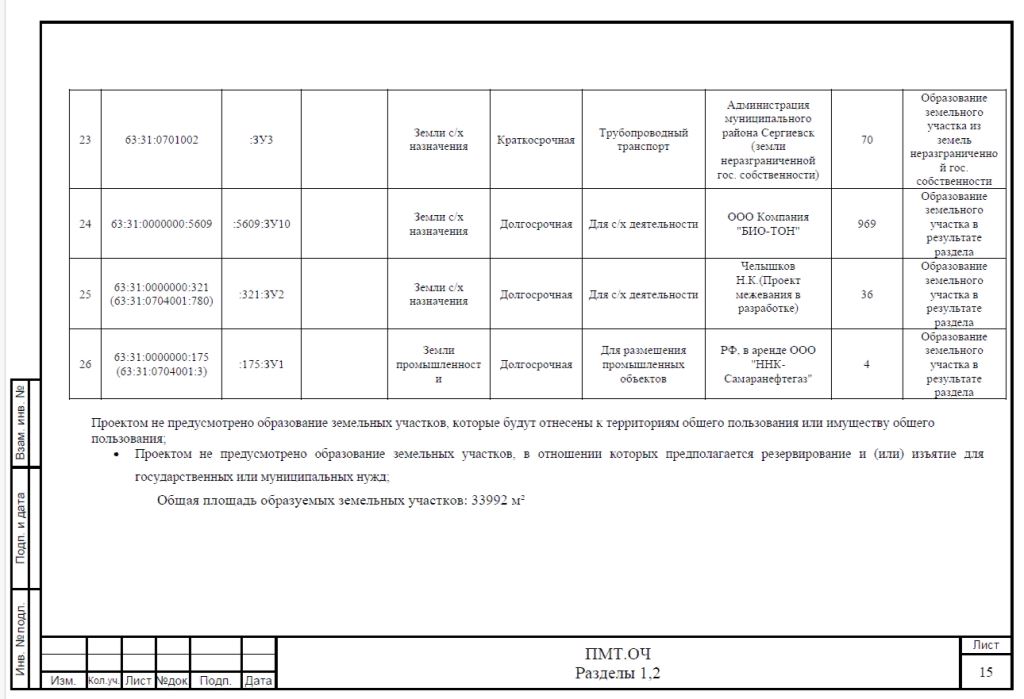 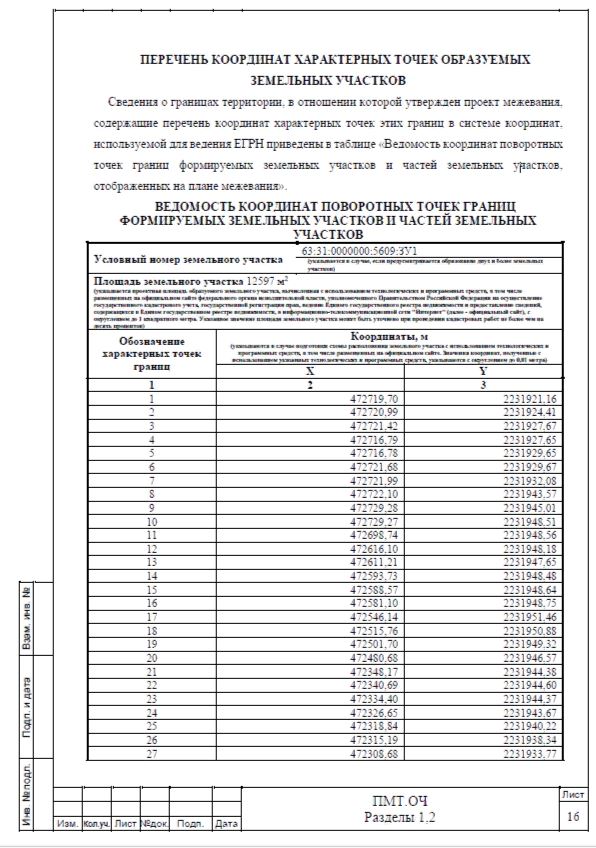 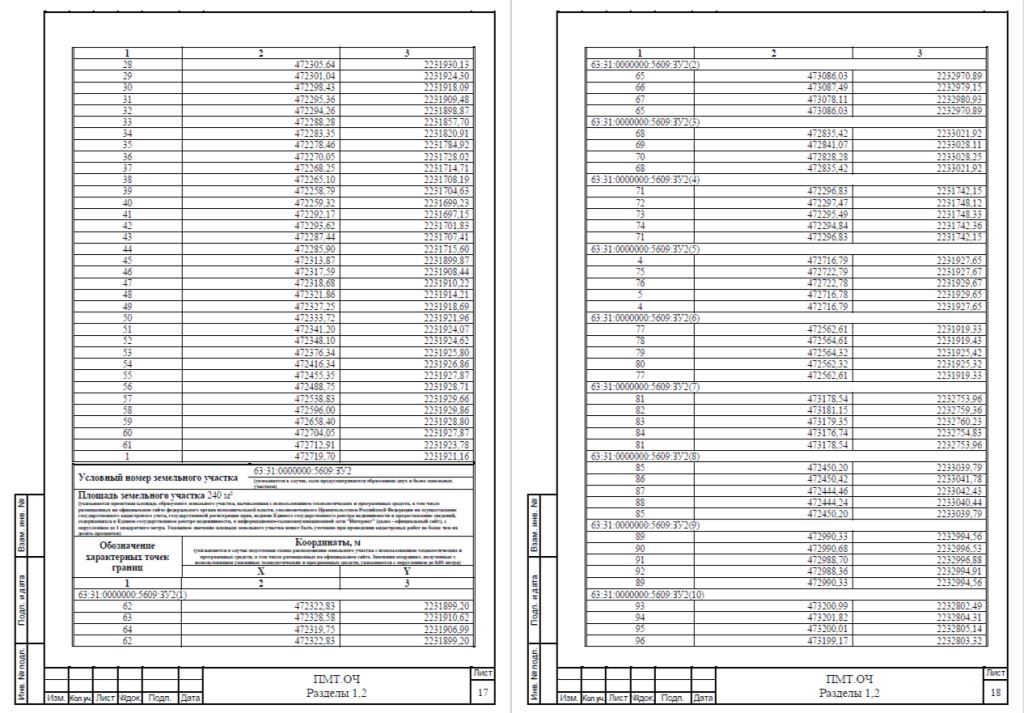 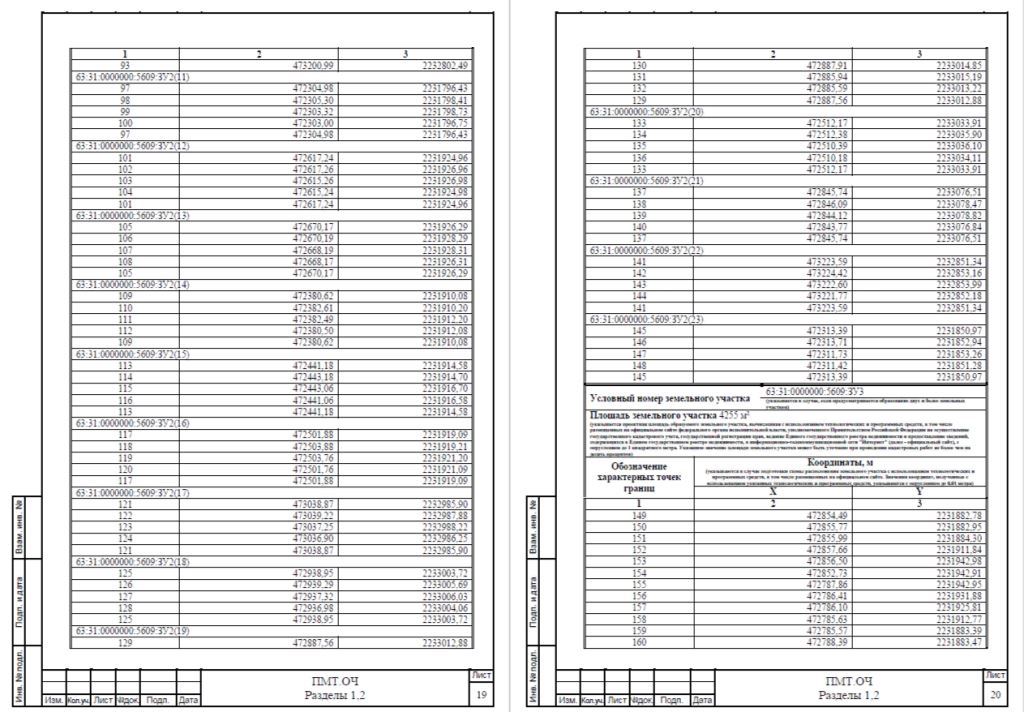 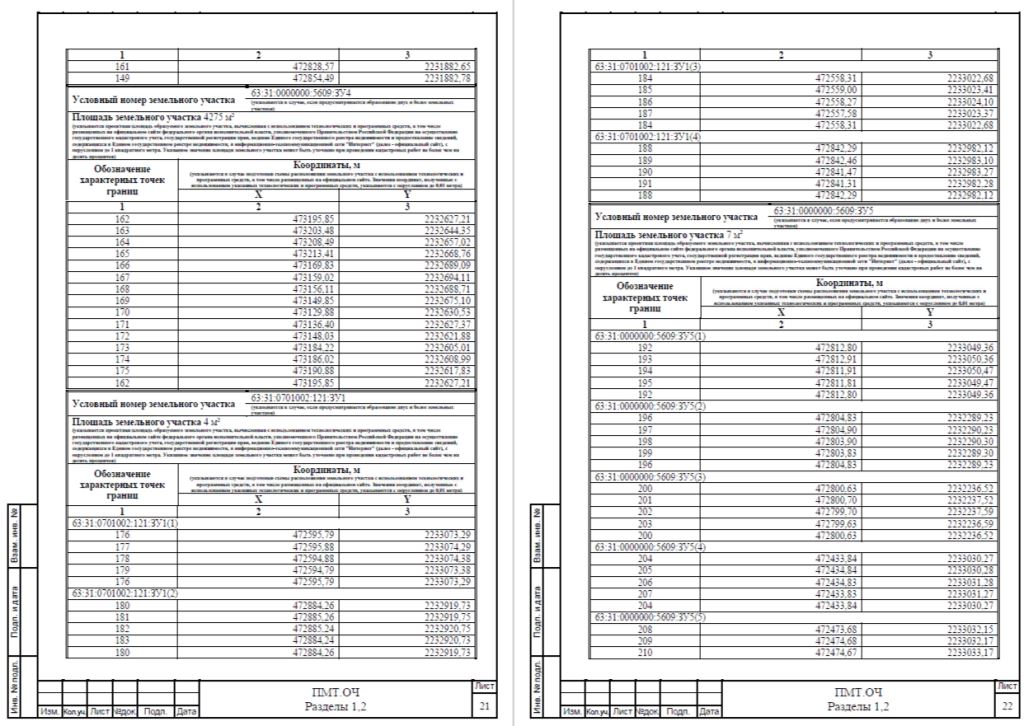 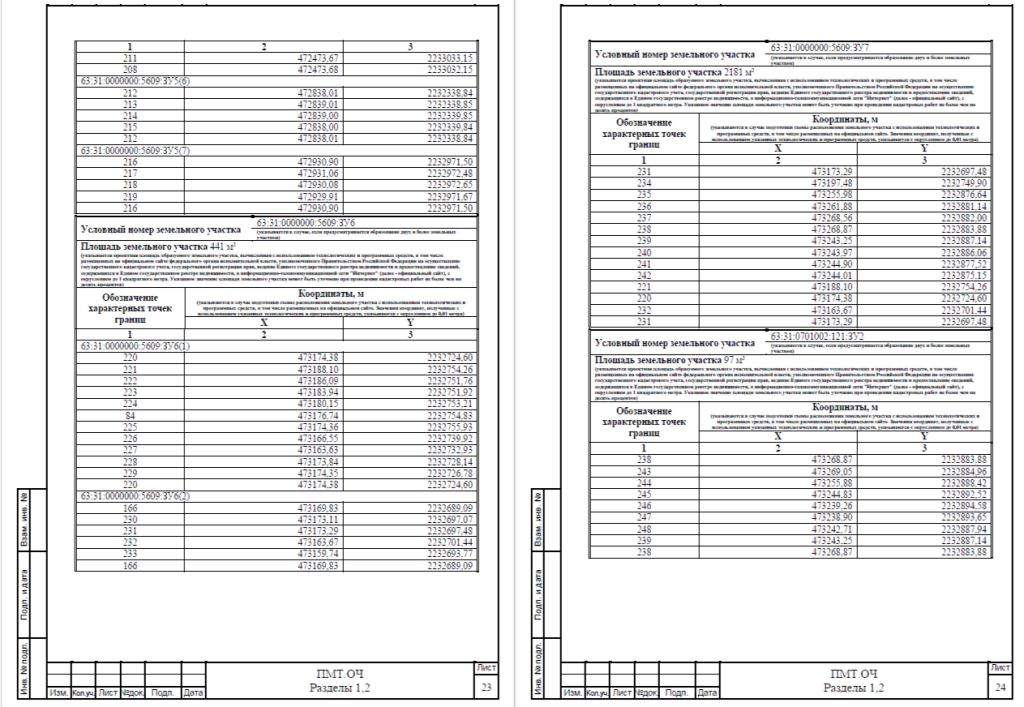 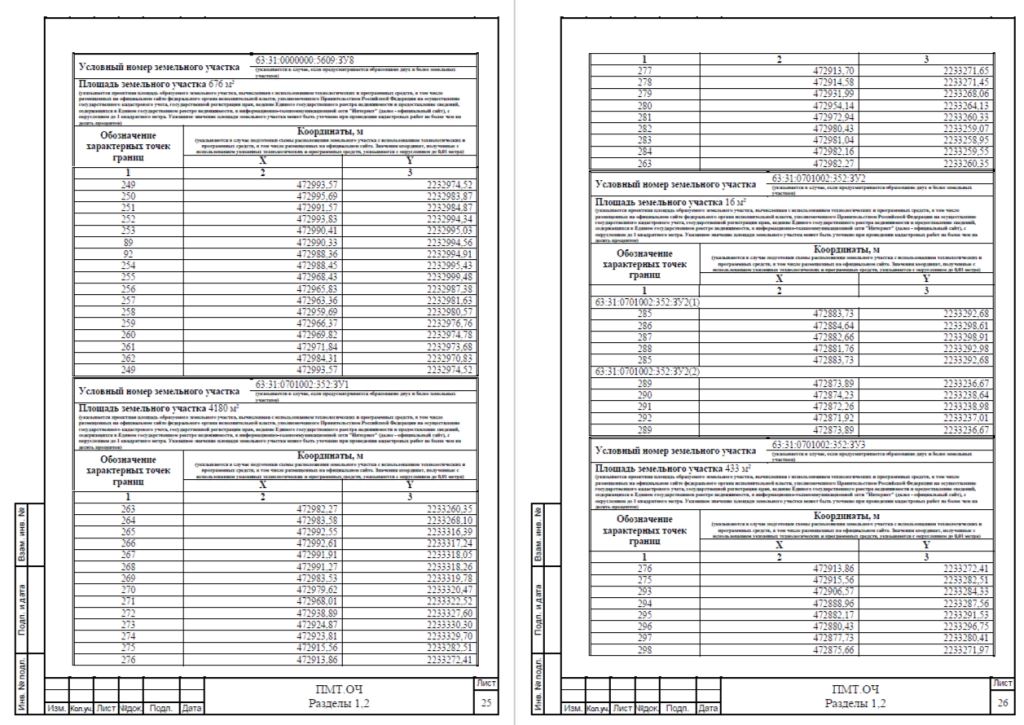 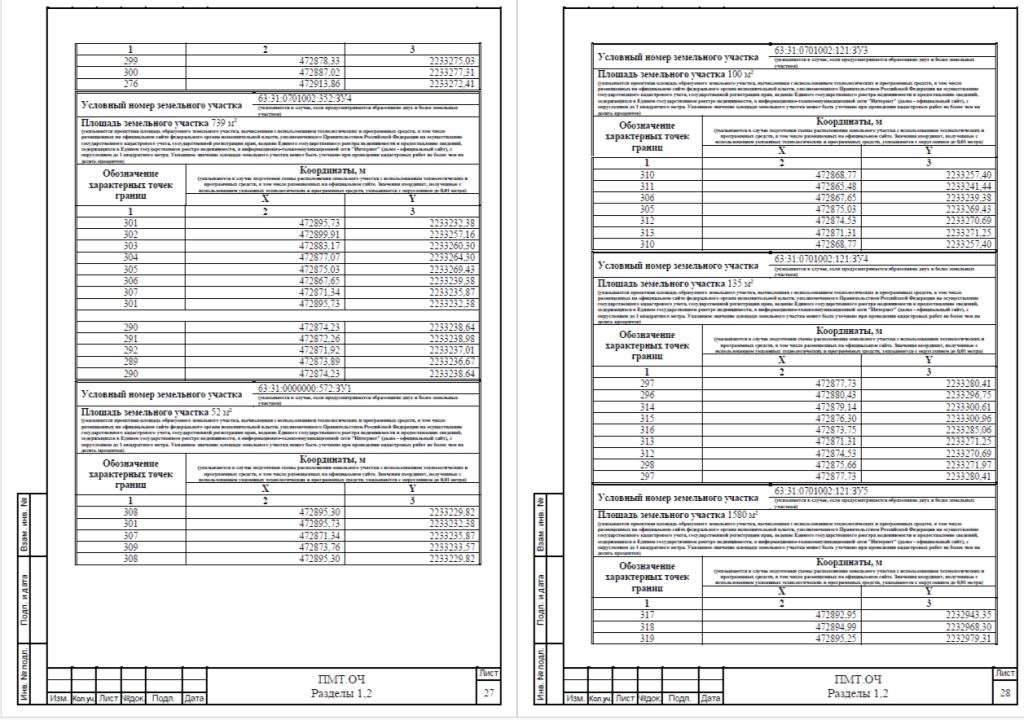 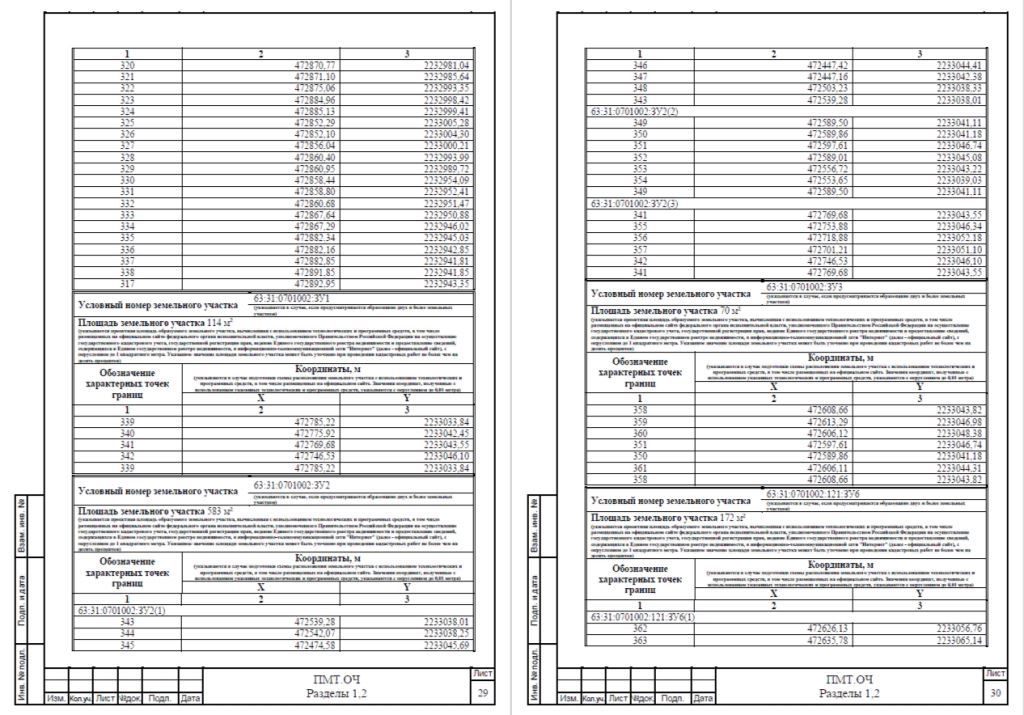 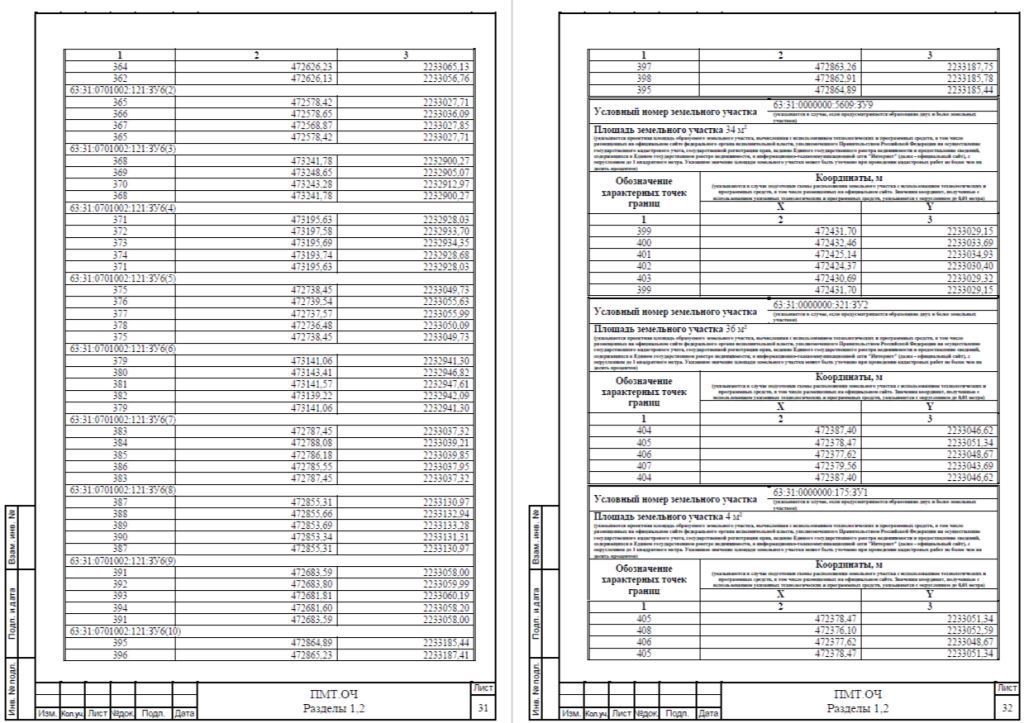 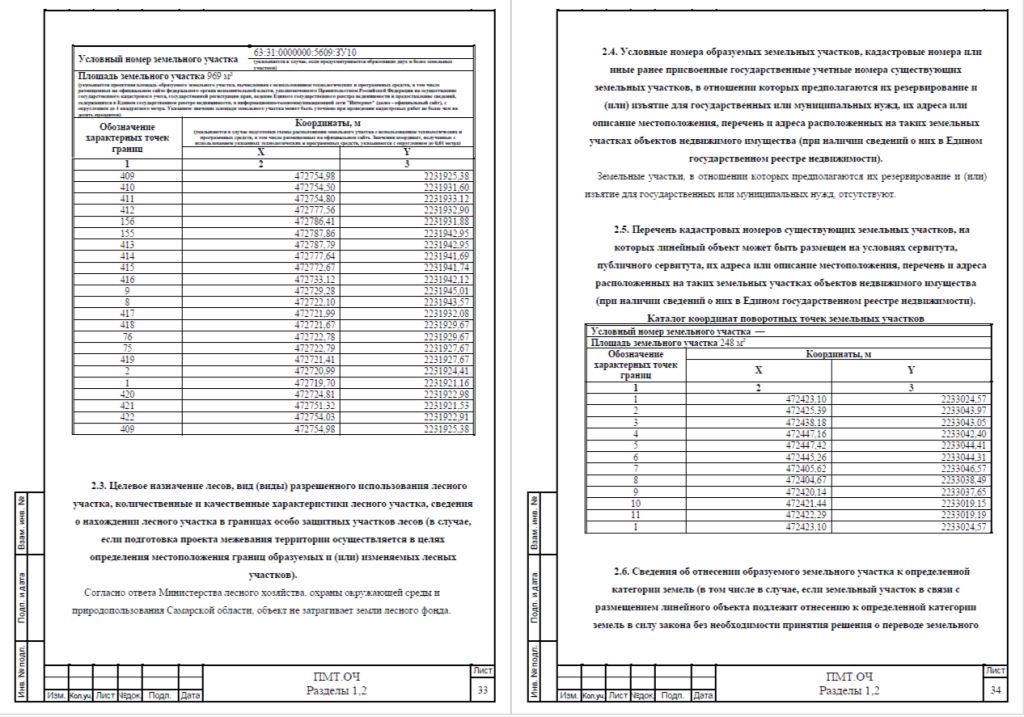 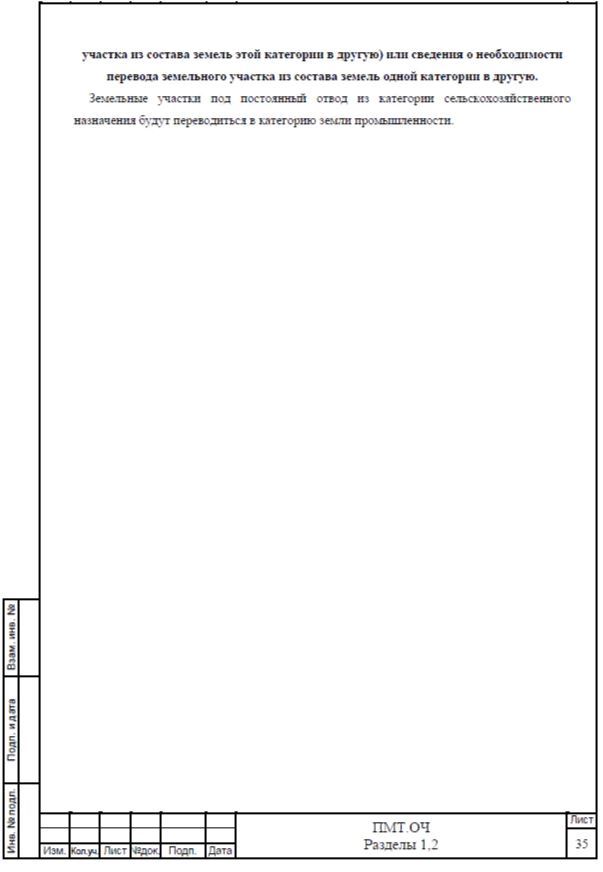 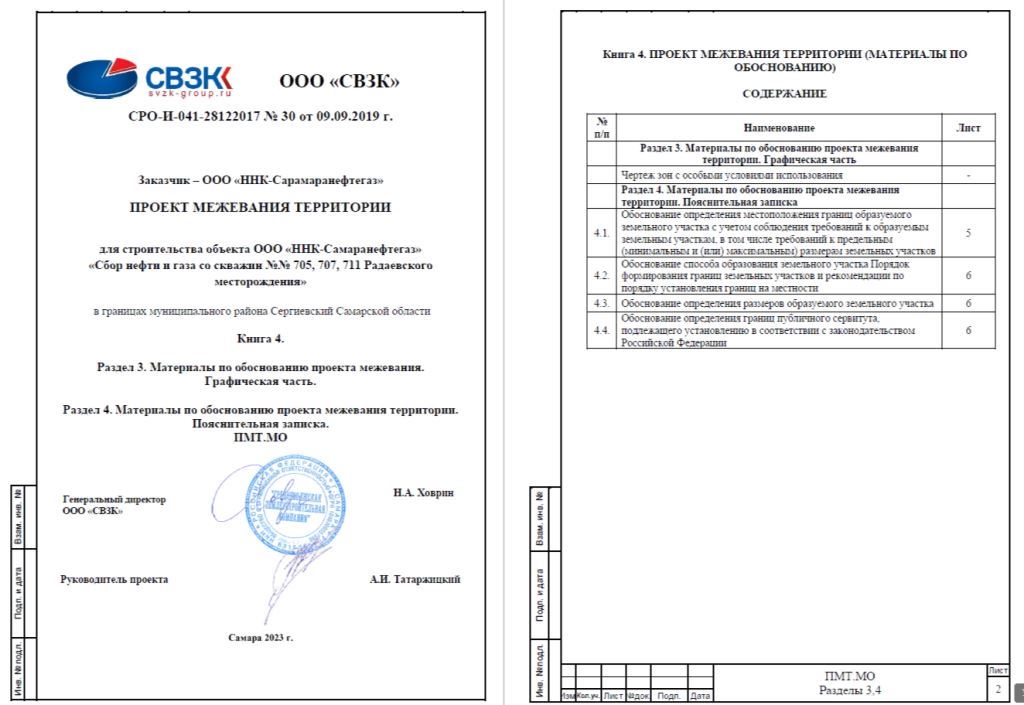 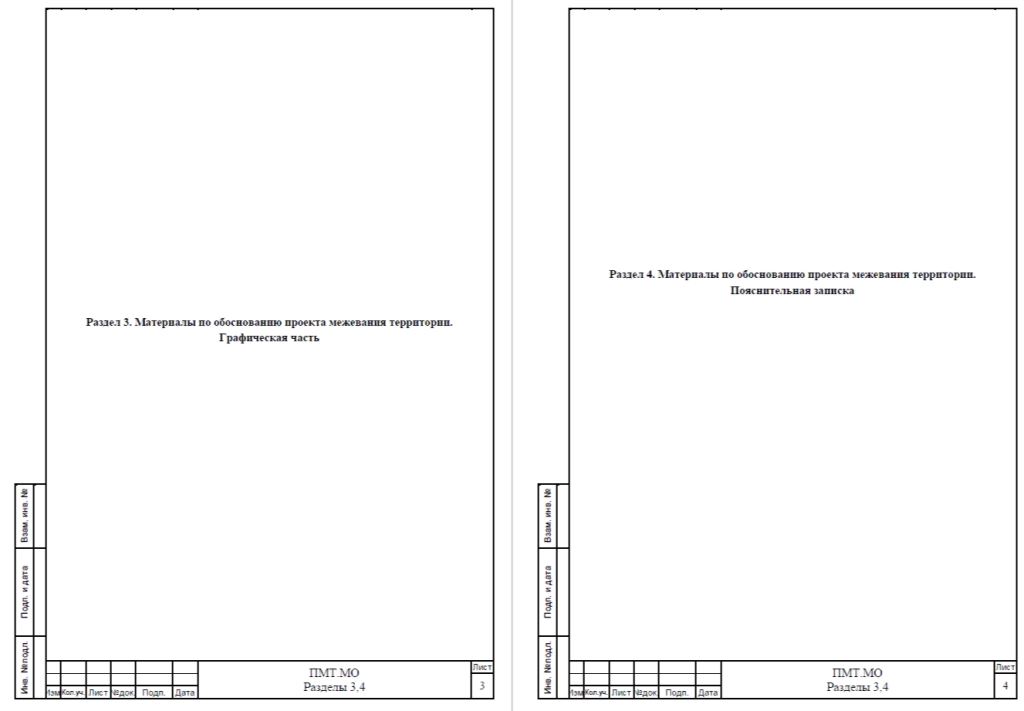 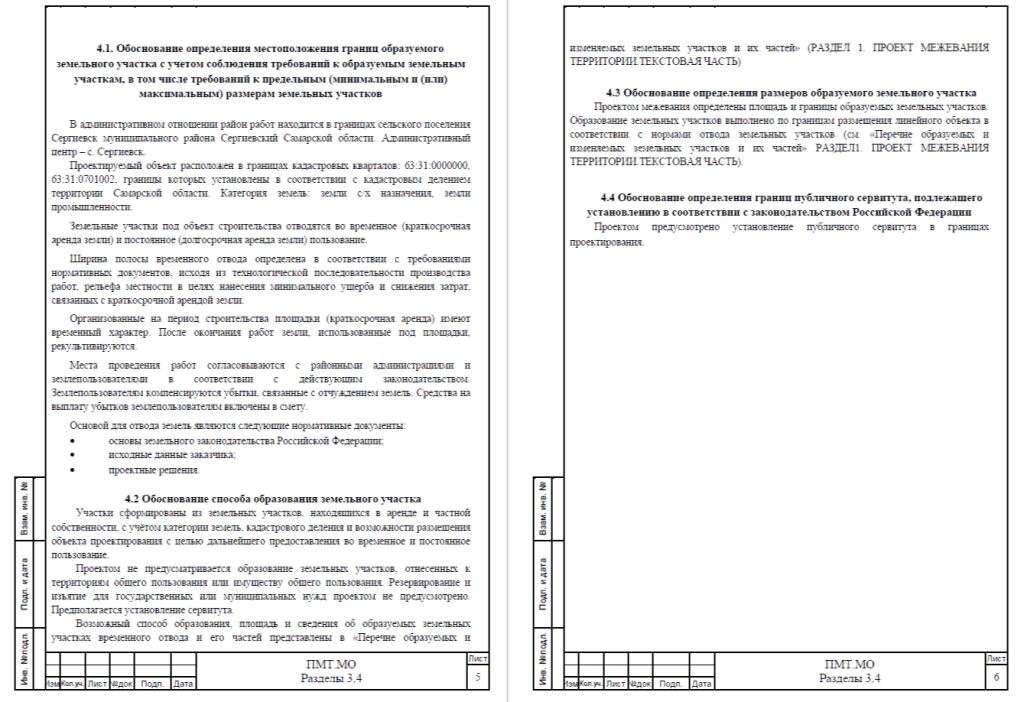 Сообщение о внесении изменений в границы публичного сервитутаВ соответствии со статьей 39.42 Земельного кодекса Российской Федерации Администрацией муниципального района Сергиевский Самарской области рассматривается заявление муниципального казенного учреждения «Управление заказчика-застройщика, архитектуры и градостроительства» муниципального района Сергиевский о внесении изменений в границы установленного на основании Постановления Администрации муниципального района Сергиевский Самарской области №697 от 05.07.2023г. (в редакции постановлений Администрации муниципального района Сергиевский Самарской области №1203 от 02.11.2023г. и №1272 от 24.11.2023г.) публичного сервитута сроком на 10 лет для целей, предусмотренных пунктом 1 статьи 39.37 Земельного кодекса Российской Федерации, а именно для размещения объекта местного значения и необходимого для организации водоснабжения населения – «Малоэтажная застройка в пос. Светлодольск муниципального района Сергиевский Самарской области» (система водоснабжения) в границах сельского поселения Светлодольск, сельского поселения Сергиевск, сельского поселения Сургут и сельского поселения Серноводск муниципального района Сергиевский Самарской области», в отношении следующих земель:Обоснование необходимости установления публичного сервитута: публичный сервитут устанавливается в целях размещения объекта местного значения и необходимого для организации водоснабжения населения – «Малоэтажная застройка в пос. Светлодольск муниципального района Сергиевский» (система водоснабжения) в границах сельского поселения Светлодольск, сельского поселения Сергиевск, сельского поселения Сургут и сельского поселения Серноводск муниципального района Сергиевский Самарской области», согласно Схемы территориального планирования муниципального района Сергиевский Самарской области, утвержденной Решением Собрания представителей Сергиевского района Самарской области №3 от 28.01.2010г. «Об утверждении Схемы территориального планирования муниципального района Сергиевский Самарской области», Генерального плана сельского поселения Сургут муниципального района Сергиевский Самарской области, утвержденного Решением собрания представителей сельского поселения Сургут №22 от 26.11.2013г. (в редакции Решения от 20.12.2019г. №38), Генерального плана сельского поселения Серноводск муниципального района Сергиевский Самарской области, утвержденного Решением собрания представителей сельского поселения Серноводск №9 от 17.05.2013г. (в редакции Решения от 31.01.2019г. № 3, от 20.12.2019г. №39), Генерального плана сельского поселения Сергиевск муниципального района Сергиевский Самарской области, утвержденного Решением собрания представителей сельского поселения Сергиевск №9 от 03.06.2013г. (в редакции Решения от 20.12.2019 № 41, от 09.03.2023г. №6), Генерального плана сельского поселения Светлодольск муниципального района Сергиевский Самарской области, утвержденного Решением собрания представителей сельского поселения Светлодольск №11 от 13.06.2013г. (в редакции Решения от 20.12.2019 № 37, от 14.03.2023г. №9), Проекта планировки территории и проекта межевания территории объекта: «Малоэтажная застройка в пос. Светлодольск муниципального района Сергиевский» (система водоснабжения) в границах сельского поселения Светлодольск, сельского поселения Сергиевск, сельского поселения Сургут и сельского поселения Серноводск муниципального района Сергиевский Самарской области», утвержденного Постановлением Администрации муниципального района Сергиевский за №1001 от 15.09.2022г., и Изменений в проект планировки территории и проект межевания территории объекта: «Малоэтажная застройка в пос. Светлодольск муниципального района Сергиевский» (система водоснабжения) в границах сельского поселения Светлодольск, сельского поселения Сергиевск, сельского поселения Сургут и сельского поселения Серноводск муниципального района Сергиевский Самарской области», утвержденных Постановлениями Администрации муниципального района Сергиевский Самарской области №1117 от 12.10.2023г. и №63 от 29.01.2024г., с учетом обеспечения безопасной эксплуатации инженерного сооружения.Информация об утверждении Схемы территориального планирования муниципального района Сергиевский Самарской области размещена на официальном интернет-сайте Администрации муниципального района Сергиевский Самарской области http://www.sergievsk.ru/gradostroitelstvo/sxema_territorialnogo_planirovaniya.Информация об утверждении Проекта планировки территории и проекта межевания территории и Изменений в проект планировки территории и проект межевания территории объекта «Малоэтажная застройка в пос. Светлодольск муниципального района Сергиевский» (система водоснабжения) в границах сельского поселения Светлодольск, сельского поселения Сергиевск, сельского поселения Сургут и сельского поселения Серноводск муниципального района Сергиевский Самарской области» размещена на официальном интернет-сайте Администрации муниципального района Сергиевский Самарской области http://www.sergievsk.ru/gradostroitelstvo/proektyi_planirovki_i_mezhevaniya_territorii.С поступившим заявлением о внесении изменений в границы публичного сервитута и прилагаемым к нему новым описанием местоположения границ публичного сервитута заинтересованные лица могут ознакомиться по адресу: Самарская область, Сергиевский район, с. Сергиевск, ул. Ленина, д. 15А, каб.8. (пн. – пт. с 9.00 до 13.00).Заявления об учете прав на земельные участки принимаются в течение 15 дней со дня опубликования сообщения в Администрации муниципального района Сергиевский Самарской области, адрес: 446540, Самарская область, Сергиевский район, с.Сергиевск, ул.Ленина, д.22.Дата окончания приема заявлений – 20.03.2024г.Информация о поступившем заявлении о внесении изменений в границы публичного сервитута размещена на официальном интернет – сайте Администрации муниципального района Сергиевский Самарской области (www.sergievsk.ru).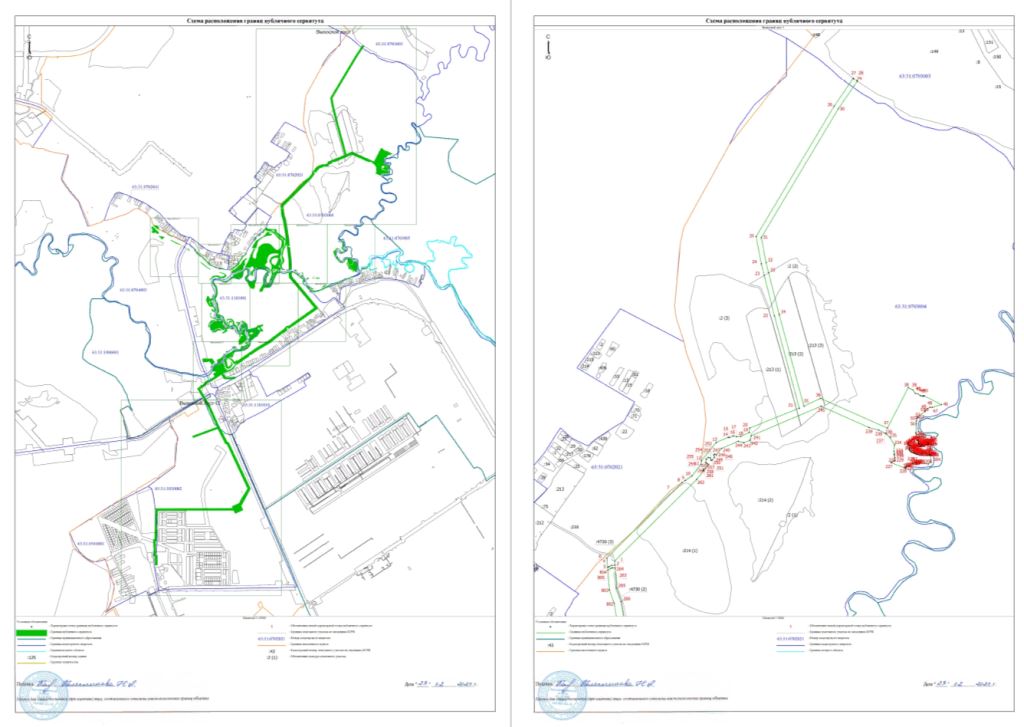 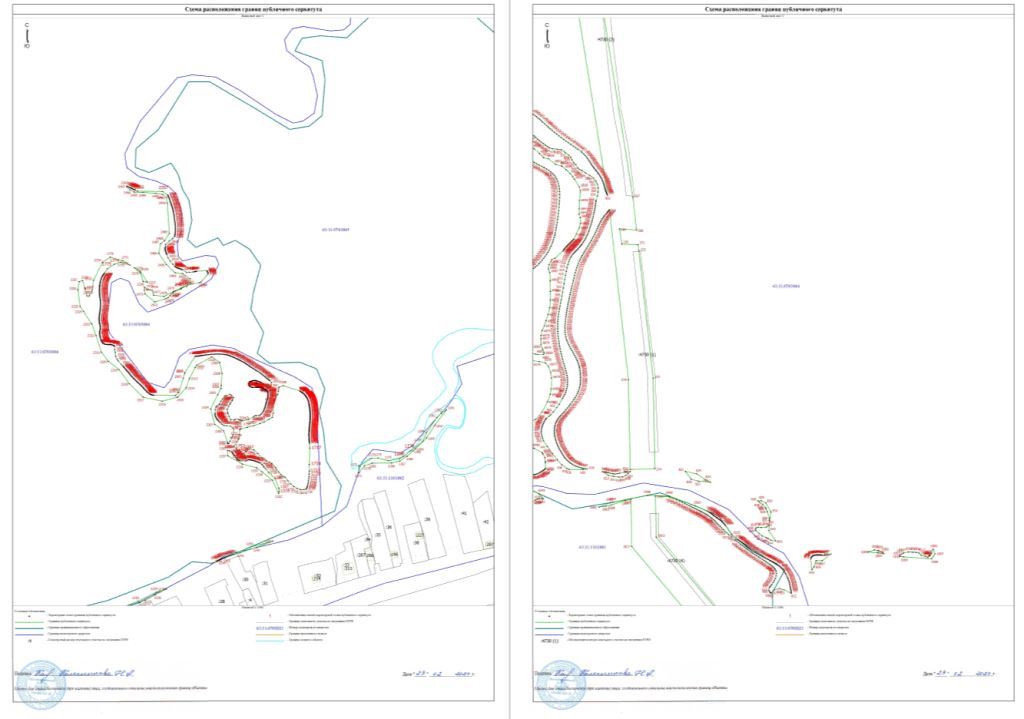 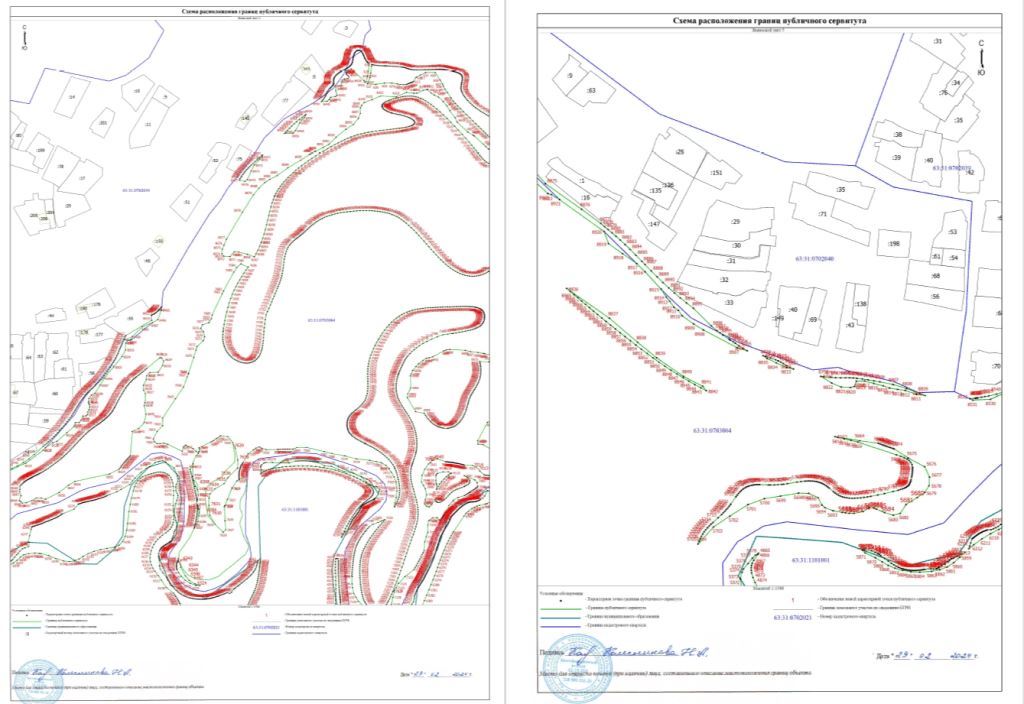 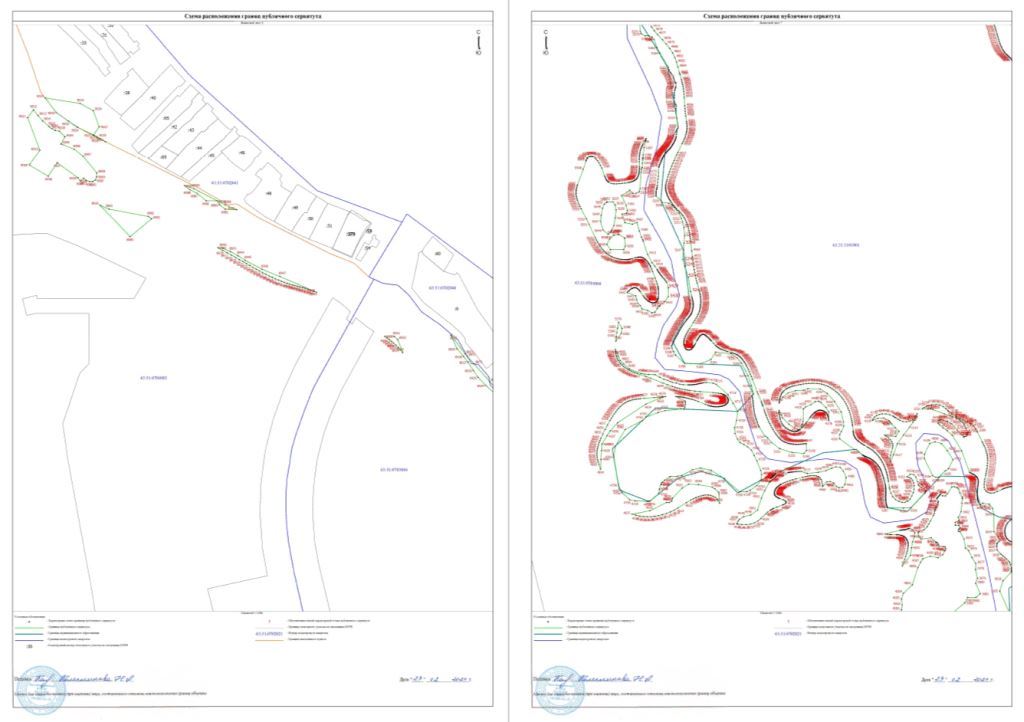 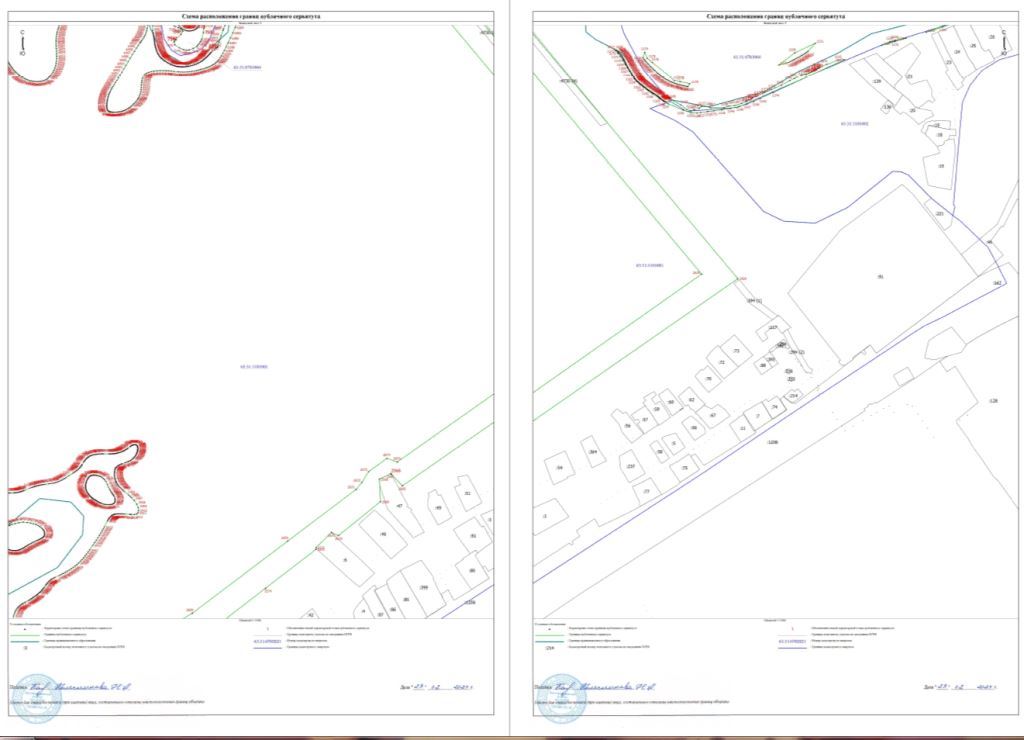 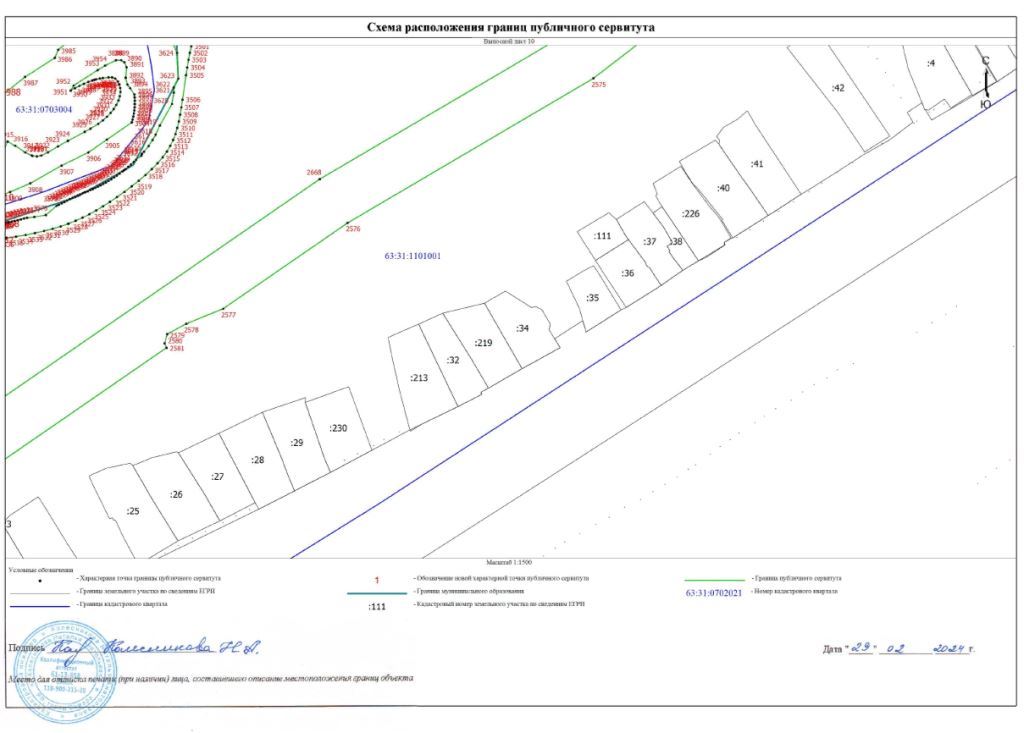 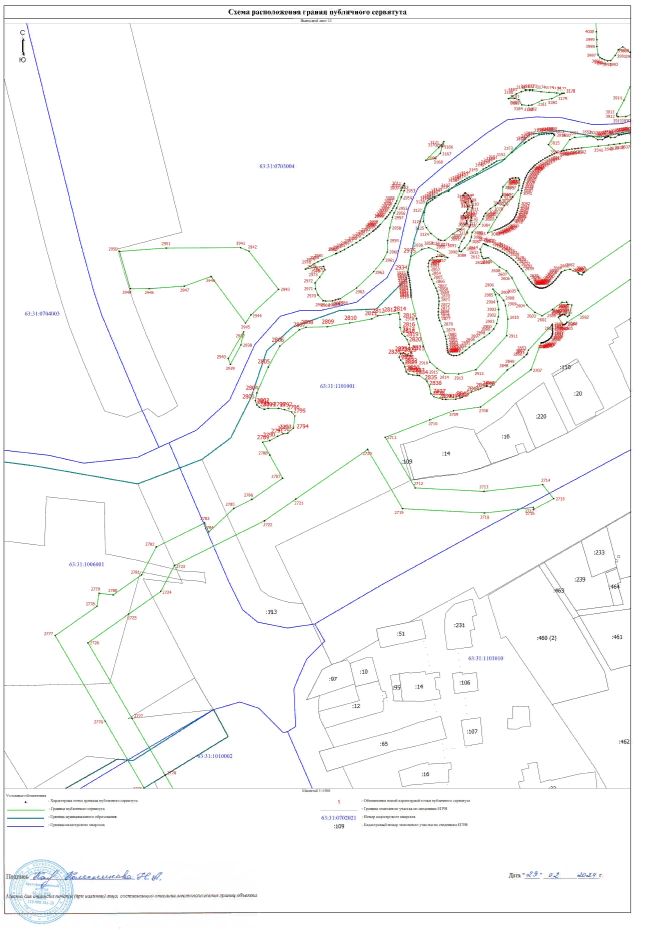 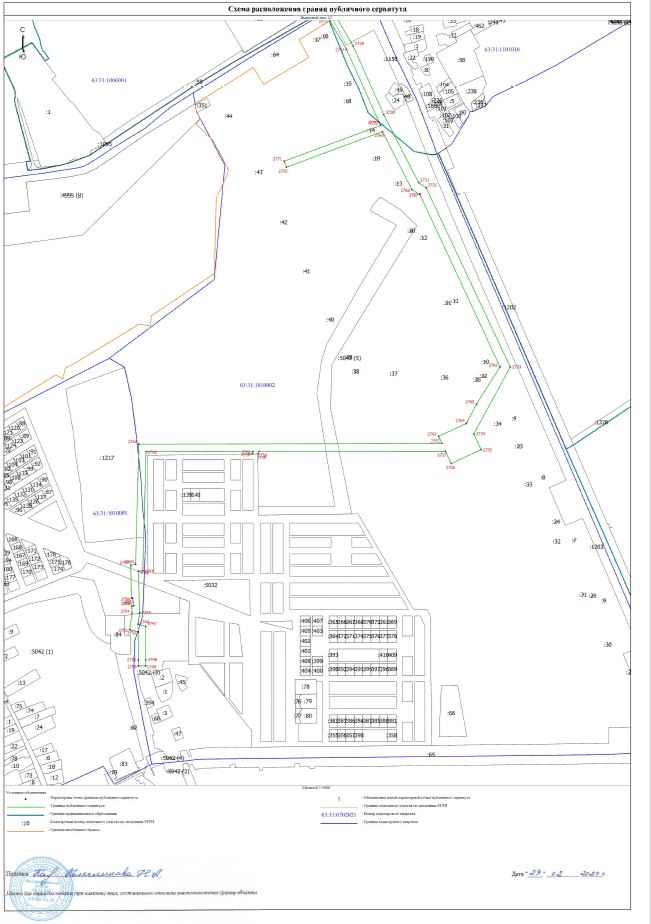 ГЛАВАСЕЛЬСКОГО ПОСЕЛЕНИЯ СЕРГИЕВСКМУНИЦИПАЛЬНОГО РАЙОНА СЕРГИЕВСКИЙСАМАРСКОЙ ОБЛАСТИПОСТАНОВЛЕНИЕ05 марта 2024г.                                                                                                                                                                                                                        №09О проведении публичных слушаний по проекту планировки территории и проекту межевания территории объекта: 2220П «Сбор нефти и газа со скважины № 669 Боровского месторождения» в границах сельского поселения Сергиевск муниципального района Сергиевский Самарской областиВ целях соблюдения права человека на благоприятные условия жизнедеятельности, прав и законных интересов правообладателей земельных участков и объектов капитального строительства в соответствии с частью 5 статьи 46, статьи 45 Градостроительного кодекса Российской Федерации, руководствуясь статьей 28 Федерального закона от 06 октября 2003 года № 131-ФЗ «Об общих принципах организации местного самоуправления в Российской Федерации», Уставом сельского поселения Сергиевск муниципального района Сергиевский Самарской области, Порядком организации и проведения общественных обсуждений или публичных слушаний по вопросам градостроительной деятельности на территории сельского поселения Сергиевск  муниципального района Сергиевский Самарской области, утвержденным решением Собрания представителей сельского поселения Сергиевск муниципального района  Сергиевский Самарской  области от  12 июля 2023 года № 17ПОСТАНОВЛЯЮ:1. Провести публичные слушания по проекту документации по планировке территории - проект планировки территории и проект межевания территории объекта: 2220П «Сбор нефти и газа со скважины № 669 Боровского месторождения» в границах сельского поселения Сергиевск муниципального района Сергиевский Самарской области (далее – проект).Перечень информационных материалов:- проект межевания территории;- материалы по обоснованию проекта межевания территории;- проект планировки территории;- материалы по обоснованию проекта планировки территории.2. Процедура проведения публичных слушаний состоит из следующих этапов:1) оповещение о начале публичных слушаний;2) размещение проекта, подлежащего рассмотрению на публичных слушаниях, и информационных материалов к нему на официальном сайте и открытие экспозиции или экспозиций такого проекта;3) проведение экспозиции или экспозиций проекта, подлежащего рассмотрению на публичных слушаниях;4) проведение собрания или собраний участников публичных слушаний;5) подготовка и оформление протокола публичных слушаний;6) подготовка и опубликование заключения о результатах публичных слушаний.Публичные слушания проводятся в соответствии Порядком организации и проведения общественных обсуждений или публичных слушаний по вопросам градостроительной деятельности на территории сельского поселения Сергиевск муниципального района Сергиевский Самарской области, утвержденным решением Собрания представителей сельского поселения Сергиевск муниципального района Сергиевский Самарской области от 12 июля 2023 года № 17.3. Назначить срок проведения публичных слушаний по проекту - с 05 марта 2024 года по 01 апреля 2024 года.Срок проведения публичных слушаний исчисляется со дня официального опубликования настоящего Постановления до дня официального опубликования Заключения о результатах публичных слушаний. Днем оповещения является официальное опубликование настоящего Постановления.4. Провести экспозицию проекта по адресу: 446540, Самарская область, муниципальный район Сергиевский, с.Сергиевск, ул.Г.Михайловского, 27, с 11.03.2024 г. по 29.03.2024 г.Часы работы экспозиции: рабочие дни с 09.00 до 12.00 и с 13.00 до 18.00.Работа экспозиции проекта завершается за три дня до окончания срока проведения публичных слушаний, установленного пунктом 3 настоящего Постановления.5. Разместить проект и информационные материалы к нему на официальном сайте Администрации муниципального района Сергиевский Самарской области в информационно-телекоммуникационной сети Интернет http://www.sergievsk.ru (далее - официальный сайт) в разделе «Градостроительство», «сельское поселение Сергиевск» в подразделе «Проекты планировки и межевания территории» - 11.03.2024 года.6. Провести собрание участников публичных слушаний по проекту – 11.03.2024 года в 14.00 по адресу: 446540, Самарская область, муниципальный район Сергиевский, с.Сергиевск, ул.Г.Михайловского, 27.7. В период размещения проекта и информационных материалов к нему на официальном сайте и проведения экспозиции проекта участники публичных слушаний, прошедшие идентификацию, вправе вносить предложения и замечания по проекту:1) в письменной или устной форме в ходе проведения собрания участников публичных слушаний;2) в письменной форме или в форме электронного документа в адрес организатора публичных слушаний;3) посредством записи в книге (журнале) учета посетителей экспозиции проекта.Прием предложений и замечаний участников публичных слушаний по проекту прекращается – 29.03.2024 года – за три дня до окончания срока проведения публичных слушаний.8.Участниками публичных слушаний по проекту документации по планировке территории являются:- граждане, постоянно проживающие на территории, в отношении которой подготовлен проект;- правообладатели находящихся в границах этой территории земельных участков и (или) расположенных на них объектов капитального строительства, а также правообладатели помещений, являющихся частью указанных объектов капитального строительства.Участники публичных слушаний в целях идентификации представляют сведения о себе с приложением документов, подтверждающих такие сведения:1) для физических лиц - фамилию, имя, отчество (при наличии), дату рождения, адрес места жительства (регистрации);2) для юридических лиц - наименование, основной государственный регистрационный номер, место нахождения и адрес.Участники публичных слушаний, являющиеся правообладателями соответствующих земельных участков и (или) расположенных на них объектов капитального строительства и (или) помещений, являющихся частью указанных объектов капитального строительства, также представляют сведения соответственно о таких земельных участках, объектах капитального строительства, помещениях, являющихся частью указанных объектов капитального строительства, из Единого государственного реестра недвижимости и иные документы, устанавливающие или удостоверяющие их права на такие земельные участки, объекты капитального строительства, помещения, являющиеся частью указанных объектов капитального строительства.9.Установить, что органом, уполномоченным на организацию и проведение публичных слушаний в соответствии с настоящим Постановлением, является Администрация сельского поселения Сергиевск муниципального района Сергиевский Самарской области (далее - Администрация). Адрес местонахождения: 446540, Самарская область, муниципальный район Сергиевский, с.Сергиевск, ул.Г.Михайловского, 27.10. Назначить лицом, ответственным за ведение протокола публичных слушаний, протокола собрания участников публичных слушаний по проекту – ведущего специалиста Администрации сельского поселения Сергиевск муниципального района Сергиевский Самарской области – Хантееву Жанну Сергеевну.11. Администрации в целях заблаговременного ознакомления жителей поселения и иных заинтересованных лиц с проектом обеспечить:- официальное опубликование проекта в газете «Сергиевский вестник»;- размещение проекта на официальном сайте Администрации муниципального района Сергиевский Самарской области в информационно-телекоммуникационной сети «Интернет» - http://www.sergievsk.ru;- беспрепятственный доступ к ознакомлению с проектом в здании Администрации сельского поселения Сергиевск муниципального района Сергиевский Самарской области (в соответствии с режимом работы Администрации сельского поселения Сергиевск муниципального района Сергиевский Самарской области);- размещение настоящего Постановления на информационных стендах, оборудованных около здания Администрации, в местах массового скопления граждан и в иных местах, расположенных на территории, в отношении которой подготовлен проект, и (или) в границах территориальных зон и (или) земельных участков, в пределах территориальной зоны, в границах которой расположен земельный участок или объект капитального строительства, применительно к которому запрашивается данное разрешение.12. Настоящее Постановление является оповещением о начале публичных слушаний и подлежит опубликованию в газете «Сергиевский вестник» и на официальном сайте Администрации сельское поселения Сергиевск муниципального района Сергиевский в информационно-телекоммуникационной сети «Интернет» - http://www.sergievsk.ru, в разделе «Градостроительство» муниципального района Сергиевский, подразделе «Проекты планировки и межевания территории».13. В случае если настоящее Постановление будет опубликовано позднее календарной даты начала публичных слушаний, указанной в пункте 2 настоящего постановления, то дата начала публичных слушаний исчисляется со дня официального опубликования настоящего Постановления. При этом установленные в настоящем Постановлении календарная дата, до которой осуществляется прием замечаний и предложений от жителей поселения и иных заинтересованных лиц, а также дата окончания публичных слушаний переносятся на соответствующее количество дней.14. Контроль за выполнением настоящего Постановления оставляю за собой.Глава сельского поселения Сергиевскмуниципального района СергиевскийМ.М.Арчибасов№ п/пНаименование услугиЕд.изм.Цена (руб.)Услуги сервиса, связанные с основной деятельностью библиотекиУслуги сервиса, связанные с основной деятельностью библиотекиУслуги сервиса, связанные с основной деятельностью библиотекиУслуги сервиса, связанные с основной деятельностью библиотеки1Прием и отправка сообщений по электронной почте1 отправка + вложение до 25 МБ35-002Предоставление в пользование электронных презентаций, видео- и аудио продуктов, созданных библиотекой (до 10 слайдов)1 продукт договорная3Запись информации на электронный носитель заказчика (в том числе звукозапись)СD-диск135-003Запись информации на электронный носитель заказчика (в том числе звукозапись)флэш карта, не более 8ГБ30-003Запись информации на электронный носитель заказчика (в том числе звукозапись)DVD-диск198-004Набор текста документа: Формат А4, один печатный лист, шрифт 14-16, интервал полуторный, поле: левое 3 см., правое 1,5 см, верхнее, нижнее 2 см.с печатного листа90-004Набор текста документа: Формат А4, один печатный лист, шрифт 14-16, интервал полуторный, поле: левое 3 см., правое 1,5 см, верхнее, нижнее 2 см.с рукописного листа160-005Распечатывание документов формат А41 стр.10-00Организация и проведение культурно-массовых мероприятийОрганизация и проведение культурно-массовых мероприятийОрганизация и проведение культурно-массовых мероприятийОрганизация и проведение культурно-массовых мероприятий6Проведение экскурсий по библиотеке, не менее 40 мин.1 билет детский50-006Проведение экскурсий по библиотеке, не менее 40 мин.1 билет взрослый100-007Проведение квестов, не менее 40 мин.1 билет с призовым фондом 500-007Проведение квестов, не менее 40 мин.1 билет без призов300-008Проведение фото-, кино-, видеосъемки интерьеров и выставочных экспозиций, 60 мин.1 час1000-00Предоставление пользователям материалов и принадлежностей, необходимых им для работы Предоставление пользователям материалов и принадлежностей, необходимых им для работы Предоставление пользователям материалов и принадлежностей, необходимых им для работы Предоставление пользователям материалов и принадлежностей, необходимых им для работы 9Предоставление пользователям во временное пользование мультимедийной и акустической аппаратуры, 60 мин.1 час1200-00Информационные, справочно-консультационные услугиИнформационные, справочно-консультационные услугиИнформационные, справочно-консультационные услугиИнформационные, справочно-консультационные услуги10Определение классификационных индексов, авторского знака1 индекс30-0011Составление библиографического описания (в том числе макета каталожной карточки)1 описание50-0012Составление и редактирование библиографического списка литературы1 час400-00Копировально-множительные услугКопировально-множительные услугКопировально-множительные услугКопировально-множительные услуг13Ксерокопирование материалов, формат А41 стр.10-0014Сканирование текста, формат А41 стр.10-0015Ламинирование, формат А41 стр.56-00Кадастровый номер земельного участкаАдрес земельного участкаПлощадь земельного участка63:31:0702021Самарская область, Сергиевский район 551844 +/- 260 кв.м.63:31:0703003Самарская область, Сергиевский район 551844 +/- 260 кв.м.63:31:0703004Самарская область, Сергиевский район 551844 +/- 260 кв.м.63:31:1010001Самарская область, Сергиевский район 551844 +/- 260 кв.м.63:31:1010002Самарская область, Сергиевский район 551844 +/- 260 кв.м.63:31:1101001Самарская область, Сергиевский район 551844 +/- 260 кв.м.63:31:1101010Самарская область, Сергиевский район 551844 +/- 260 кв.м.63:31:0702041Самарская область, Сергиевский район 551844 +/- 260 кв.м.63:31:0704003Самарская область, Сергиевский район 551844 +/- 260 кв.м.63:31:1006001Самарская область, Сергиевский район 551844 +/- 260 кв.м.63:31:0702039Самарская область, Сергиевский район 551844 +/- 260 кв.м.63:31:0702040Самарская область, Сергиевский район 551844 +/- 260 кв.м.63:31:0703005Самарская область, Сергиевский район 551844 +/- 260 кв.м.63:31:1101002Самарская область, Сергиевский район 551844 +/- 260 кв.м.63:31:0703004:2Самарская область, р-н Сергиевский, в границах бывшего колхоза "Волна Революции", в 100 м. юго-восточнее с.Сергиевск, земельный участок расположен в западной части кадастрового квартала 63:31:0703004 551844 +/- 260 кв.м.63:31:1010002:64Самарская область, муниципальный район Сергиевский, сельское поселение Светлодольск 551844 +/- 260 кв.м.63:31:0000000:1158Самарская область, муниципальный район Сергиевский, сельское поселение Сургут 551844 +/- 260 кв.м.63:31:0000000:1202Самарская область, муниципальный район Сергиевский, сельское поселение Сургут 551844 +/- 260 кв.м.63:31:0000000:1206Самарская область, муниципальный район Сергиевский, сельское поселение Суходол 551844 +/- 260 кв.м.63:31:0000000:1217Российская Федерация, Самарская область, муниципальный район Сергиевский, п. Светлодольск 551844 +/- 260 кв.м.63:31:0000000:4730Российская Федерация, Самарская область, Сергиевский район, НФС Сергиевск - КП Сургут 551844 +/- 260 кв.м.63:31:0000000:5032Самарская область, Сергиевский район, сельское поселение Светлодольск, п. Светлодольск 551844 +/- 260 кв.м.63:31:0000000:5042Самарская область, муниципальный район Сергиевский, п. Светлодольск 551844 +/- 260 кв.м.63:31:1006001:3Самарская область, Сергиевский, район, на 6-ом км автодороги "Урал-Сергиевск-Челно-Вершины" 551844 +/- 260 кв.м.63:31:1006001:58Самарская область, муниципальный район Сергиевский, сельское поселение Сургут 551844 +/- 260 кв.м.63:31:0703004:213Самарская область, Сергиевский р-н, с/п Сергиевск, с Сергиевск, уч 1, территория бывшего колхоза Волна Революции 551844 +/- 260 кв.м.63:31:0703004:214Самарская область, Сергиевский р-н, с/п Сергиевск, с Сергиевск, уч 1, территория бывшего колхоза Волна Революции 551844 +/- 260 кв.м.63:31:1010002:14 (ЕЗП 63:31:0000000:16)Российская Федерация, Самарская область, муниципальный район Сергиевский, в границах сельского поселения Сергиевск и сельского поселения Светлодольск, ЛЭП (ВЛ) 110 кВ "Сергиевская" (ПС Сергиевская-110/10 кВ-ПС Серноводская 220/110/10 кВ)Графическое описание местоположения границ публичного сервитутаГрафическое описание местоположения границ публичного сервитутаГрафическое описание местоположения границ публичного сервитутаГрафическое описание местоположения границ публичного сервитутаГрафическое описание местоположения границ публичного сервитутаГрафическое описание местоположения границ публичного сервитутаГрафическое описание местоположения границ публичного сервитутаГрафическое описание местоположения границ публичного сервитутаГрафическое описание местоположения границ публичного сервитутаГрафическое описание местоположения границ публичного сервитутаГрафическое описание местоположения границ публичного сервитутаГрафическое описание местоположения границ публичного сервитутаГрафическое описание местоположения границ публичного сервитутаГрафическое описание местоположения границ публичного сервитутаПубличный сервитут в целях размещения объекта: «Малоэтажная застройка в пос. Светлодольск муниципального района Сергиевский Самарской области» (система водоснабжения) в границах сельского поселения Светлодольск, сельского поселения Сергиевск, сельского поселения Сургут и сельского поселения Серноводск муниципального района Сергиевский Самарской области».Публичный сервитут в целях размещения объекта: «Малоэтажная застройка в пос. Светлодольск муниципального района Сергиевский Самарской области» (система водоснабжения) в границах сельского поселения Светлодольск, сельского поселения Сергиевск, сельского поселения Сургут и сельского поселения Серноводск муниципального района Сергиевский Самарской области».Публичный сервитут в целях размещения объекта: «Малоэтажная застройка в пос. Светлодольск муниципального района Сергиевский Самарской области» (система водоснабжения) в границах сельского поселения Светлодольск, сельского поселения Сергиевск, сельского поселения Сургут и сельского поселения Серноводск муниципального района Сергиевский Самарской области».Публичный сервитут в целях размещения объекта: «Малоэтажная застройка в пос. Светлодольск муниципального района Сергиевский Самарской области» (система водоснабжения) в границах сельского поселения Светлодольск, сельского поселения Сергиевск, сельского поселения Сургут и сельского поселения Серноводск муниципального района Сергиевский Самарской области».Публичный сервитут в целях размещения объекта: «Малоэтажная застройка в пос. Светлодольск муниципального района Сергиевский Самарской области» (система водоснабжения) в границах сельского поселения Светлодольск, сельского поселения Сергиевск, сельского поселения Сургут и сельского поселения Серноводск муниципального района Сергиевский Самарской области».Публичный сервитут в целях размещения объекта: «Малоэтажная застройка в пос. Светлодольск муниципального района Сергиевский Самарской области» (система водоснабжения) в границах сельского поселения Светлодольск, сельского поселения Сергиевск, сельского поселения Сургут и сельского поселения Серноводск муниципального района Сергиевский Самарской области».Публичный сервитут в целях размещения объекта: «Малоэтажная застройка в пос. Светлодольск муниципального района Сергиевский Самарской области» (система водоснабжения) в границах сельского поселения Светлодольск, сельского поселения Сергиевск, сельского поселения Сургут и сельского поселения Серноводск муниципального района Сергиевский Самарской области».Публичный сервитут в целях размещения объекта: «Малоэтажная застройка в пос. Светлодольск муниципального района Сергиевский Самарской области» (система водоснабжения) в границах сельского поселения Светлодольск, сельского поселения Сергиевск, сельского поселения Сургут и сельского поселения Серноводск муниципального района Сергиевский Самарской области».Публичный сервитут в целях размещения объекта: «Малоэтажная застройка в пос. Светлодольск муниципального района Сергиевский Самарской области» (система водоснабжения) в границах сельского поселения Светлодольск, сельского поселения Сергиевск, сельского поселения Сургут и сельского поселения Серноводск муниципального района Сергиевский Самарской области».Публичный сервитут в целях размещения объекта: «Малоэтажная застройка в пос. Светлодольск муниципального района Сергиевский Самарской области» (система водоснабжения) в границах сельского поселения Светлодольск, сельского поселения Сергиевск, сельского поселения Сургут и сельского поселения Серноводск муниципального района Сергиевский Самарской области».Публичный сервитут в целях размещения объекта: «Малоэтажная застройка в пос. Светлодольск муниципального района Сергиевский Самарской области» (система водоснабжения) в границах сельского поселения Светлодольск, сельского поселения Сергиевск, сельского поселения Сургут и сельского поселения Серноводск муниципального района Сергиевский Самарской области».Публичный сервитут в целях размещения объекта: «Малоэтажная застройка в пос. Светлодольск муниципального района Сергиевский Самарской области» (система водоснабжения) в границах сельского поселения Светлодольск, сельского поселения Сергиевск, сельского поселения Сургут и сельского поселения Серноводск муниципального района Сергиевский Самарской области».Публичный сервитут в целях размещения объекта: «Малоэтажная застройка в пос. Светлодольск муниципального района Сергиевский Самарской области» (система водоснабжения) в границах сельского поселения Светлодольск, сельского поселения Сергиевск, сельского поселения Сургут и сельского поселения Серноводск муниципального района Сергиевский Самарской области».Публичный сервитут в целях размещения объекта: «Малоэтажная застройка в пос. Светлодольск муниципального района Сергиевский Самарской области» (система водоснабжения) в границах сельского поселения Светлодольск, сельского поселения Сергиевск, сельского поселения Сургут и сельского поселения Серноводск муниципального района Сергиевский Самарской области».(наименование объекта, местоположение границ которого описано (далее - объект))(наименование объекта, местоположение границ которого описано (далее - объект))(наименование объекта, местоположение границ которого описано (далее - объект))(наименование объекта, местоположение границ которого описано (далее - объект))(наименование объекта, местоположение границ которого описано (далее - объект))(наименование объекта, местоположение границ которого описано (далее - объект))(наименование объекта, местоположение границ которого описано (далее - объект))(наименование объекта, местоположение границ которого описано (далее - объект))(наименование объекта, местоположение границ которого описано (далее - объект))(наименование объекта, местоположение границ которого описано (далее - объект))(наименование объекта, местоположение границ которого описано (далее - объект))(наименование объекта, местоположение границ которого описано (далее - объект))(наименование объекта, местоположение границ которого описано (далее - объект))(наименование объекта, местоположение границ которого описано (далее - объект))Раздел 1Раздел 1Раздел 1Раздел 1Раздел 1Раздел 1Раздел 1Раздел 1Раздел 1Раздел 1Раздел 1Раздел 1Раздел 1Раздел 1Сведения об объектеСведения об объектеСведения об объектеСведения об объектеСведения об объектеСведения об объектеСведения об объектеСведения об объектеСведения об объектеСведения об объектеСведения об объектеСведения об объектеСведения об объектеСведения об объекте№ п/пХарактеристики объекта Характеристики объекта Характеристики объекта Характеристики объекта Характеристики объекта Характеристики объекта Характеристики объекта Характеристики объекта Описание характеристикОписание характеристикОписание характеристикОписание характеристикОписание характеристик122222222333331.Местоположение объекта Местоположение объекта Местоположение объекта Местоположение объекта Местоположение объекта Местоположение объекта Местоположение объекта Местоположение объекта  Самарская область, район Сергиевский, сельское поселение Светлодольск Самарская область, район Сергиевский, сельское поселение Светлодольск Самарская область, район Сергиевский, сельское поселение Светлодольск Самарская область, район Сергиевский, сельское поселение Светлодольск Самарская область, район Сергиевский, сельское поселение Светлодольск2.Площадь объекта +/- величинапогрешности определения площади (Р +/- Дельта Р)Площадь объекта +/- величинапогрешности определения площади (Р +/- Дельта Р)Площадь объекта +/- величинапогрешности определения площади (Р +/- Дельта Р)Площадь объекта +/- величинапогрешности определения площади (Р +/- Дельта Р)Площадь объекта +/- величинапогрешности определения площади (Р +/- Дельта Р)Площадь объекта +/- величинапогрешности определения площади (Р +/- Дельта Р)Площадь объекта +/- величинапогрешности определения площади (Р +/- Дельта Р)Площадь объекта +/- величинапогрешности определения площади (Р +/- Дельта Р) 551844 +/- 260 м² 551844 +/- 260 м² 551844 +/- 260 м² 551844 +/- 260 м² 551844 +/- 260 м²3.Иные характеристики объектаИные характеристики объектаИные характеристики объектаИные характеристики объектаИные характеристики объектаИные характеристики объектаИные характеристики объектаИные характеристики объекта Публичный сервитут в целях размещения объекта: «Малоэтажная застройка в пос. Светлодольск муниципального района Сергиевский Самарской области» (система водоснабжения) в границах сельского поселения Светлодольск, сельского поселения Сергиевск, сельского поселения Сургут и сельского поселения Серноводск муниципального района Сергиевский Самарской области». Срок публичного сервитута 10 лет. Публичный сервитут в целях размещения объекта: «Малоэтажная застройка в пос. Светлодольск муниципального района Сергиевский Самарской области» (система водоснабжения) в границах сельского поселения Светлодольск, сельского поселения Сергиевск, сельского поселения Сургут и сельского поселения Серноводск муниципального района Сергиевский Самарской области». Срок публичного сервитута 10 лет. Публичный сервитут в целях размещения объекта: «Малоэтажная застройка в пос. Светлодольск муниципального района Сергиевский Самарской области» (система водоснабжения) в границах сельского поселения Светлодольск, сельского поселения Сергиевск, сельского поселения Сургут и сельского поселения Серноводск муниципального района Сергиевский Самарской области». Срок публичного сервитута 10 лет. Публичный сервитут в целях размещения объекта: «Малоэтажная застройка в пос. Светлодольск муниципального района Сергиевский Самарской области» (система водоснабжения) в границах сельского поселения Светлодольск, сельского поселения Сергиевск, сельского поселения Сургут и сельского поселения Серноводск муниципального района Сергиевский Самарской области». Срок публичного сервитута 10 лет. Публичный сервитут в целях размещения объекта: «Малоэтажная застройка в пос. Светлодольск муниципального района Сергиевский Самарской области» (система водоснабжения) в границах сельского поселения Светлодольск, сельского поселения Сергиевск, сельского поселения Сургут и сельского поселения Серноводск муниципального района Сергиевский Самарской области». Срок публичного сервитута 10 лет.Раздел 2Раздел 2Раздел 2Раздел 2Раздел 2Раздел 2Раздел 2Раздел 2Раздел 2Раздел 2Раздел 2Раздел 2Раздел 2Раздел 2Сведения о местоположении границ объектаСведения о местоположении границ объектаСведения о местоположении границ объектаСведения о местоположении границ объектаСведения о местоположении границ объектаСведения о местоположении границ объектаСведения о местоположении границ объектаСведения о местоположении границ объектаСведения о местоположении границ объектаСведения о местоположении границ объектаСведения о местоположении границ объектаСведения о местоположении границ объектаСведения о местоположении границ объектаСведения о местоположении границ объекта1. Система координат   МСК-63, зона 21. Система координат   МСК-63, зона 21. Система координат   МСК-63, зона 21. Система координат   МСК-63, зона 21. Система координат   МСК-63, зона 21. Система координат   МСК-63, зона 21. Система координат   МСК-63, зона 21. Система координат   МСК-63, зона 21. Система координат   МСК-63, зона 21. Система координат   МСК-63, зона 21. Система координат   МСК-63, зона 21. Система координат   МСК-63, зона 21. Система координат   МСК-63, зона 21. Система координат   МСК-63, зона 22. Сведения о характерных точках границ объекта 2. Сведения о характерных точках границ объекта 2. Сведения о характерных точках границ объекта 2. Сведения о характерных точках границ объекта 2. Сведения о характерных точках границ объекта 2. Сведения о характерных точках границ объекта 2. Сведения о характерных точках границ объекта 2. Сведения о характерных точках границ объекта 2. Сведения о характерных точках границ объекта 2. Сведения о характерных точках границ объекта 2. Сведения о характерных точках границ объекта 2. Сведения о характерных точках границ объекта 2. Сведения о характерных точках границ объекта 2. Сведения о характерных точках границ объекта Обозначение характерных точек границОбозначение характерных точек границОбозначение характерных точек границКоординаты, мКоординаты, мКоординаты, мКоординаты, мМетод определения координат характерной точки Метод определения координат характерной точки Метод определения координат характерной точки Средняя квадратическая погрешность положения характерной точки (Мt), мСредняя квадратическая погрешность положения характерной точки (Мt), мОписание обозначения точки на местности (при наличии)Описание обозначения точки на местности (при наличии)Обозначение характерных точек границОбозначение характерных точек границОбозначение характерных точек границXXYYМетод определения координат характерной точки Метод определения координат характерной точки Метод определения координат характерной точки Средняя квадратическая погрешность положения характерной точки (Мt), мСредняя квадратическая погрешность положения характерной точки (Мt), мОписание обозначения точки на местности (при наличии)Описание обозначения точки на местности (при наличии)11122334445566111470043.27470043.272244300.452244300.45Картометрический методКартометрический методКартометрический метод0.10.1--222470025.54470025.542244301.772244301.77Картометрический методКартометрический методКартометрический метод0.10.1--333470025.54470025.542244287.932244287.93Картометрический методКартометрический методКартометрический метод0.10.1--444470020.87470020.872244278.162244278.16Картометрический методКартометрический методКартометрический метод0.10.1--555470016.05470016.052244272.012244272.01Картометрический методКартометрический методКартометрический метод0.10.1--666470055.58470055.582244268.912244268.91Картометрический методКартометрический методКартометрический метод0.10.1--777470326.55470326.552244539.762244539.76Картометрический методКартометрический методКартометрический метод0.10.1--888470360.33470360.332244573.522244573.52Картометрический методКартометрический методКартометрический метод0.10.1--999470369.98470369.982244587.802244587.80Картометрический методКартометрический методКартометрический метод0.10.1--101010470387.63470387.632244613.942244613.94Картометрический методКартометрический методКартометрический метод0.10.1--111111470433.88470433.882244650.662244650.66Картометрический методКартометрический методКартометрический метод0.10.1--121212470449.38470449.382244652.462244652.46Картометрический методКартометрический методКартометрический метод0.10.1--131313470524.45470524.452244713.362244713.36Картометрический методКартометрический методКартометрический метод0.10.1--141414470544.32470544.322244761.962244761.96Картометрический методКартометрический методКартометрический метод0.10.1--151515470543.68470543.682244767.042244767.04Картометрический методКартометрический методКартометрический метод0.10.1--161616470550.52470550.522244782.082244782.08Картометрический методКартометрический методКартометрический метод0.10.1--171717470547.07470547.072244795.762244795.76Картометрический методКартометрический методКартометрический метод0.10.1--181818470548.58470548.582244812.382244812.38Картометрический методКартометрический методКартометрический метод0.10.1--191919470564.33470564.332244846.902244846.90Картометрический методКартометрический методКартометрический метод0.10.1--202020470581.58470581.582244848.012244848.01Картометрический методКартометрический методКартометрический метод0.10.1--212121470662.77470662.772245050.212245050.21Картометрический методКартометрический методКартометрический метод0.10.1--222222471037.06471037.062244949.252244949.25Картометрический методКартометрический методКартометрический метод0.10.1--2. Сведения о характерных точках границ объекта 2. Сведения о характерных точках границ объекта 2. Сведения о характерных точках границ объекта 2. Сведения о характерных точках границ объекта 2. Сведения о характерных точках границ объекта 2. Сведения о характерных точках границ объекта 2. Сведения о характерных точках границ объекта 2. Сведения о характерных точках границ объекта 2. Сведения о характерных точках границ объекта 2. Сведения о характерных точках границ объекта 2. Сведения о характерных точках границ объекта 2. Сведения о характерных точках границ объекта 2. Сведения о характерных точках границ объекта 2. Сведения о характерных точках границ объекта Обозначение характерных точек границОбозначение характерных точек границОбозначение характерных точек границКоординаты, мКоординаты, мКоординаты, мКоординаты, мМетод определения координат характерной точки Метод определения координат характерной точки Метод определения координат характерной точки Средняя квадратическая погрешность положения характерной точки (Мt), мСредняя квадратическая погрешность положения характерной точки (Мt), мОписание обозначения точки на местности (при наличии)Описание обозначения точки на местности (при наличии)Обозначение характерных точек границОбозначение характерных точек границОбозначение характерных точек границXXYYМетод определения координат характерной точки Метод определения координат характерной точки Метод определения координат характерной точки Средняя квадратическая погрешность положения характерной точки (Мt), мСредняя квадратическая погрешность положения характерной точки (Мt), мОписание обозначения точки на местности (при наличии)Описание обозначения точки на местности (при наличии)11122334445566232323471201.25471201.252244907.672244907.67Картометрический методКартометрический методКартометрический метод0.10.1--242424471248.47471248.472244895.712244895.71Картометрический методКартометрический методКартометрический метод0.10.1--252525471358.16471358.162244874.702244874.70Картометрический методКартометрический методКартометрический метод0.10.1--262626471886.48471886.482245191.112245191.11Картометрический методКартометрический методКартометрический метод0.10.1--272727471999.20471999.202245268.832245268.83Картометрический методКартометрический методКартометрический метод0.10.1--282828471997.56471997.562245270.812245270.81Картометрический методКартометрический методКартометрический метод0.10.1--292929471988.04471988.042245285.432245285.43Картометрический методКартометрический методКартометрический метод0.10.1--303030471875.93471875.932245208.102245208.10Картометрический методКартометрический методКартометрический метод0.10.1--313131471354.43471354.432244895.782244895.78Картометрический методКартометрический методКартометрический метод0.10.1--323232471252.52471252.522244915.292244915.29Картометрический методКартометрический методКартометрический метод0.10.1--333333471211.90471211.902244925.582244925.58Картометрический методКартометрический методКартометрический метод0.10.1--343434471042.14471042.142244968.602244968.60Картометрический методКартометрический методКартометрический метод0.10.1--353535470670.63470670.632245068.712245068.71Картометрический методКартометрический методКартометрический метод0.10.1--363636470702.36470702.362245136.182245136.18Картометрический методКартометрический методКартометрический метод0.10.1--373737470581.74470581.742245407.702245407.70Картометрический методКартометрический методКартометрический метод0.10.1--383838470746.10470746.102245492.322245492.32Картометрический методКартометрический методКартометрический метод0.10.1--393939470736.25470736.252245511.422245511.42Картометрический методКартометрический методКартометрический метод0.10.1--404040470722.50470722.502245521.262245521.26Картометрический методКартометрический методКартометрический метод0.10.1--414141470720.65470720.652245530.912245530.91Картометрический методКартометрический методКартометрический метод0.10.1--424242470713.65470713.652245541.462245541.46Картометрический методКартометрический методКартометрический метод0.10.1--434343470712.05470712.052245550.112245550.11Картометрический методКартометрический методКартометрический метод0.10.1--444444470712.05470712.052245554.012245554.01Картометрический методКартометрический методКартометрический метод0.10.1--454545470712.72470712.722245557.072245557.07Картометрический методКартометрический методКартометрический метод0.10.1--464646470676.81470676.812245626.732245626.73Картометрический методКартометрический методКартометрический метод0.10.1--474747470665.93470665.932245589.722245589.72Картометрический методКартометрический методКартометрический метод0.10.1--2. Сведения о характерных точках границ объекта 2. Сведения о характерных точках границ объекта 2. Сведения о характерных точках границ объекта 2. Сведения о характерных точках границ объекта 2. Сведения о характерных точках границ объекта 2. Сведения о характерных точках границ объекта 2. Сведения о характерных точках границ объекта 2. Сведения о характерных точках границ объекта 2. Сведения о характерных точках границ объекта 2. Сведения о характерных точках границ объекта 2. Сведения о характерных точках границ объекта 2. Сведения о характерных точках границ объекта 2. Сведения о характерных точках границ объекта 2. Сведения о характерных точках границ объекта Обозначение характерных точек границОбозначение характерных точек границОбозначение характерных точек границКоординаты, мКоординаты, мКоординаты, мКоординаты, мМетод определения координат характерной точки Метод определения координат характерной точки Метод определения координат характерной точки Средняя квадратическая погрешность положения характерной точки (Мt), мСредняя квадратическая погрешность положения характерной точки (Мt), мОписание обозначения точки на местности (при наличии)Описание обозначения точки на местности (при наличии)Обозначение характерных точек границОбозначение характерных точек границОбозначение характерных точек границXXYYМетод определения координат характерной точки Метод определения координат характерной точки Метод определения координат характерной точки Средняя квадратическая погрешность положения характерной точки (Мt), мСредняя квадратическая погрешность положения характерной точки (Мt), мОписание обозначения точки на местности (при наличии)Описание обозначения точки на местности (при наличии)11122334445566484848470666.36470666.362245580.212245580.21Картометрический методКартометрический методКартометрический метод0.10.1--494949470660.43470660.432245571.042245571.04Картометрический методКартометрический методКартометрический метод0.10.1--505050470652.35470652.352245561.162245561.16Картометрический методКартометрический методКартометрический метод0.10.1--515151470649.44470649.442245560.342245560.34Картометрический методКартометрический методКартометрический метод0.10.1--525252470626.86470626.862245529.992245529.99Картометрический методКартометрический методКартометрический метод0.10.1--535353470624.03470624.032245529.942245529.94Картометрический методКартометрический методКартометрический метод0.10.1--545454470621.03470621.032245526.372245526.37Картометрический методКартометрический методКартометрический метод0.10.1--555555470610.12470610.122245525.312245525.31Картометрический методКартометрический методКартометрический метод0.10.1--565656470599.39470599.392245524.452245524.45Картометрический методКартометрический методКартометрический метод0.10.1--575757470563.38470563.382245523.072245523.07Картометрический методКартометрический методКартометрический метод0.10.1--585858470558.17470558.172245526.052245526.05Картометрический методКартометрический методКартометрический метод0.10.1--595959470550.32470550.322245537.402245537.40Картометрический методКартометрический методКартометрический метод0.10.1--606060470547.47470547.472245544.552245544.55Картометрический методКартометрический методКартометрический метод0.10.1--616161470545.37470545.372245550.432245550.43Картометрический методКартометрический методКартометрический метод0.10.1--626262470536.39470536.392245582.642245582.64Картометрический методКартометрический методКартометрический метод0.10.1--636363470536.01470536.012245583.092245583.09Картометрический методКартометрический методКартометрический метод0.10.1--646464470533.45470533.452245584.932245584.93Картометрический методКартометрический методКартометрический метод0.10.1--656565470522.48470522.482245585.102245585.10Картометрический методКартометрический методКартометрический метод0.10.1--666666470514.79470514.792245583.072245583.07Картометрический методКартометрический методКартометрический метод0.10.1--676767470508.37470508.372245582.302245582.30Картометрический методКартометрический методКартометрический метод0.10.1--686868470498.68470498.682245581.092245581.09Картометрический методКартометрический методКартометрический метод0.10.1--696969470492.55470492.552245580.232245580.23Картометрический методКартометрический методКартометрический метод0.10.1--707070470486.44470486.442245579.912245579.91Картометрический методКартометрический методКартометрический метод0.10.1--717171470484.72470484.722245578.832245578.83Картометрический методКартометрический методКартометрический метод0.10.1--727272470484.18470484.182245577.472245577.47Картометрический методКартометрический методКартометрический метод0.10.1--2. Сведения о характерных точках границ объекта 2. Сведения о характерных точках границ объекта 2. Сведения о характерных точках границ объекта 2. Сведения о характерных точках границ объекта 2. Сведения о характерных точках границ объекта 2. Сведения о характерных точках границ объекта 2. Сведения о характерных точках границ объекта 2. Сведения о характерных точках границ объекта 2. Сведения о характерных точках границ объекта 2. Сведения о характерных точках границ объекта 2. Сведения о характерных точках границ объекта 2. Сведения о характерных точках границ объекта 2. Сведения о характерных точках границ объекта 2. Сведения о характерных точках границ объекта Обозначение характерных точек границОбозначение характерных точек границОбозначение характерных точек границКоординаты, мКоординаты, мКоординаты, мКоординаты, мМетод определения координат характерной точки Метод определения координат характерной точки Метод определения координат характерной точки Средняя квадратическая погрешность положения характерной точки (Мt), мСредняя квадратическая погрешность положения характерной точки (Мt), мОписание обозначения точки на местности (при наличии)Описание обозначения точки на местности (при наличии)Обозначение характерных точек границОбозначение характерных точек границОбозначение характерных точек границXXYYМетод определения координат характерной точки Метод определения координат характерной точки Метод определения координат характерной точки Средняя квадратическая погрешность положения характерной точки (Мt), мСредняя квадратическая погрешность положения характерной точки (Мt), мОписание обозначения точки на местности (при наличии)Описание обозначения точки на местности (при наличии)11122334445566737373470484.34470484.342245573.372245573.37Картометрический методКартометрический методКартометрический метод0.10.1--747474470484.77470484.772245566.522245566.52Картометрический методКартометрический методКартометрический метод0.10.1--757575470484.19470484.192245563.562245563.56Картометрический методКартометрический методКартометрический метод0.10.1--767676470483.47470483.472245560.002245560.00Картометрический методКартометрический методКартометрический метод0.10.1--777777470483.04470483.042245557.672245557.67Картометрический методКартометрический методКартометрический метод0.10.1--787878470480.69470480.692245551.942245551.94Картометрический методКартометрический методКартометрический метод0.10.1--797979470479.41470479.412245548.262245548.26Картометрический методКартометрический методКартометрический метод0.10.1--808080470479.17470479.172245545.782245545.78Картометрический методКартометрический методКартометрический метод0.10.1--818181470479.83470479.832245542.342245542.34Картометрический методКартометрический методКартометрический метод0.10.1--828282470481.57470481.572245540.182245540.18Картометрический методКартометрический методКартометрический метод0.10.1--838383470484.23470484.232245538.842245538.84Картометрический методКартометрический методКартометрический метод0.10.1--848484470487.56470487.562245535.452245535.45Картометрический методКартометрический методКартометрический метод0.10.1--858585470488.79470488.792245534.022245534.02Картометрический методКартометрический методКартометрический метод0.10.1--868686470490.09470490.092245530.812245530.81Картометрический методКартометрический методКартометрический метод0.10.1--878787470490.26470490.262245527.702245527.70Картометрический методКартометрический методКартометрический метод0.10.1--888888470491.02470491.022245524.302245524.30Картометрический методКартометрический методКартометрический метод0.10.1--898989470492.09470492.092245519.162245519.16Картометрический методКартометрический методКартометрический метод0.10.1--909090470493.12470493.122245516.822245516.82Картометрический методКартометрический методКартометрический метод0.10.1--919191470494.79470494.792245515.242245515.24Картометрический методКартометрический методКартометрический метод0.10.1--929292470497.15470497.152245513.142245513.14Картометрический методКартометрический методКартометрический метод0.10.1--939393470498.89470498.892245512.072245512.07Картометрический методКартометрический методКартометрический метод0.10.1--949494470499.68470499.682245511.632245511.63Картометрический методКартометрический методКартометрический метод0.10.1--959595470500.91470500.912245512.252245512.25Картометрический методКартометрический методКартометрический метод0.10.1--969696470501.14470501.142245512.292245512.29Картометрический методКартометрический методКартометрический метод0.10.1--979797470502.43470502.432245513.552245513.55Картометрический методКартометрический методКартометрический метод0.10.1--2. Сведения о характерных точках границ объекта 2. Сведения о характерных точках границ объекта 2. Сведения о характерных точках границ объекта 2. Сведения о характерных точках границ объекта 2. Сведения о характерных точках границ объекта 2. Сведения о характерных точках границ объекта 2. Сведения о характерных точках границ объекта 2. Сведения о характерных точках границ объекта 2. Сведения о характерных точках границ объекта 2. Сведения о характерных точках границ объекта 2. Сведения о характерных точках границ объекта 2. Сведения о характерных точках границ объекта 2. Сведения о характерных точках границ объекта 2. Сведения о характерных точках границ объекта Обозначение характерных точек границОбозначение характерных точек границОбозначение характерных точек границКоординаты, мКоординаты, мКоординаты, мКоординаты, мМетод определения координат характерной точки Метод определения координат характерной точки Метод определения координат характерной точки Средняя квадратическая погрешность положения характерной точки (Мt), мСредняя квадратическая погрешность положения характерной точки (Мt), мОписание обозначения точки на местности (при наличии)Описание обозначения точки на местности (при наличии)Обозначение характерных точек границОбозначение характерных точек границОбозначение характерных точек границXXYYМетод определения координат характерной точки Метод определения координат характерной точки Метод определения координат характерной точки Средняя квадратическая погрешность положения характерной точки (Мt), мСредняя квадратическая погрешность положения характерной точки (Мt), мОписание обозначения точки на местности (при наличии)Описание обозначения точки на местности (при наличии)11122334445566989898470503.84470503.842245515.642245515.64Картометрический методКартометрический методКартометрический метод0.10.1--999999470504.42470504.422245516.862245516.86Картометрический методКартометрический методКартометрический метод0.10.1--100100100470506.27470506.272245521.092245521.09Картометрический методКартометрический методКартометрический метод0.10.1--101101101470508.02470508.022245524.642245524.64Картометрический методКартометрический методКартометрический метод0.10.1--102102102470509.85470509.852245528.122245528.12Картометрический методКартометрический методКартометрический метод0.10.1--103103103470511.97470511.972245531.892245531.89Картометрический методКартометрический методКартометрический метод0.10.1--104104104470511.68470511.682245533.492245533.49Картометрический методКартометрический методКартометрический метод0.10.1--105105105470509.61470509.612245535.222245535.22Картометрический методКартометрический методКартометрический метод0.10.1--106106106470507.87470507.872245536.492245536.49Картометрический методКартометрический методКартометрический метод0.10.1--107107107470506.69470506.692245538.692245538.69Картометрический методКартометрический методКартометрический метод0.10.1--108108108470506.67470506.672245539.202245539.20Картометрический методКартометрический методКартометрический метод0.10.1--109109109470507.65470507.652245541.182245541.18Картометрический методКартометрический методКартометрический метод0.10.1--110110110470509.64470509.642245542.672245542.67Картометрический методКартометрический методКартометрический метод0.10.1--111111111470510.14470510.142245542.962245542.96Картометрический методКартометрический методКартометрический метод0.10.1--112112112470512.04470512.042245543.302245543.30Картометрический методКартометрический методКартометрический метод0.10.1--113113113470513.43470513.432245544.712245544.71Картометрический методКартометрический методКартометрический метод0.10.1--114114114470513.36470513.362245547.092245547.09Картометрический методКартометрический методКартометрический метод0.10.1--115115115470513.34470513.342245547.782245547.78Картометрический методКартометрический методКартометрический метод0.10.1--116116116470513.15470513.152245549.652245549.65Картометрический методКартометрический методКартометрический метод0.10.1--117117117470512.70470512.702245552.762245552.76Картометрический методКартометрический методКартометрический метод0.10.1--118118118470512.64470512.642245554.482245554.48Картометрический методКартометрический методКартометрический метод0.10.1--119119119470512.82470512.822245555.872245555.87Картометрический методКартометрический методКартометрический метод0.10.1--120120120470513.21470513.212245557.992245557.99Картометрический методКартометрический методКартометрический метод0.10.1--121121121470514.30470514.302245559.902245559.90Картометрический методКартометрический методКартометрический метод0.10.1--122122122470515.52470515.522245562.342245562.34Картометрический методКартометрический методКартометрический метод0.10.1--2. Сведения о характерных точках границ объекта 2. Сведения о характерных точках границ объекта 2. Сведения о характерных точках границ объекта 2. Сведения о характерных точках границ объекта 2. Сведения о характерных точках границ объекта 2. Сведения о характерных точках границ объекта 2. Сведения о характерных точках границ объекта 2. Сведения о характерных точках границ объекта 2. Сведения о характерных точках границ объекта 2. Сведения о характерных точках границ объекта 2. Сведения о характерных точках границ объекта 2. Сведения о характерных точках границ объекта 2. Сведения о характерных точках границ объекта 2. Сведения о характерных точках границ объекта Обозначение характерных точек границОбозначение характерных точек границОбозначение характерных точек границКоординаты, мКоординаты, мКоординаты, мКоординаты, мМетод определения координат характерной точки Метод определения координат характерной точки Метод определения координат характерной точки Средняя квадратическая погрешность положения характерной точки (Мt), мСредняя квадратическая погрешность положения характерной точки (Мt), мОписание обозначения точки на местности (при наличии)Описание обозначения точки на местности (при наличии)Обозначение характерных точек границОбозначение характерных точек границОбозначение характерных точек границXXYYМетод определения координат характерной точки Метод определения координат характерной точки Метод определения координат характерной точки Средняя квадратическая погрешность положения характерной точки (Мt), мСредняя квадратическая погрешность положения характерной точки (Мt), мОписание обозначения точки на местности (при наличии)Описание обозначения точки на местности (при наличии)11122334445566123123123470515.58470515.582245563.022245563.02Картометрический методКартометрический методКартометрический метод0.10.1--124124124470515.09470515.092245564.712245564.71Картометрический методКартометрический методКартометрический метод0.10.1--125125125470513.95470513.952245567.652245567.65Картометрический методКартометрический методКартометрический метод0.10.1--126126126470513.41470513.412245569.592245569.59Картометрический методКартометрический методКартометрический метод0.10.1--127127127470513.65470513.652245571.722245571.72Картометрический методКартометрический методКартометрический метод0.10.1--128128128470514.99470514.992245573.872245573.87Картометрический методКартометрический методКартометрический метод0.10.1--129129129470517.25470517.252245574.862245574.86Картометрический методКартометрический методКартометрический метод0.10.1--130130130470518.24470518.242245574.912245574.91Картометрический методКартометрический методКартометрический метод0.10.1--131131131470520.34470520.342245574.752245574.75Картометрический методКартометрический методКартометрический метод0.10.1--132132132470522.36470522.362245574.022245574.02Картометрический методКартометрический методКартометрический метод0.10.1--133133133470524.02470524.022245572.202245572.20Картометрический методКартометрический методКартометрический метод0.10.1--134134134470525.00470525.002245570.972245570.97Картометрический методКартометрический методКартометрический метод0.10.1--135135135470526.28470526.282245568.162245568.16Картометрический методКартометрический методКартометрический метод0.10.1--136136136470527.07470527.072245565.802245565.80Картометрический методКартометрический методКартометрический метод0.10.1--137137137470527.78470527.782245562.572245562.57Картометрический методКартометрический методКартометрический метод0.10.1--138138138470527.82470527.822245559.622245559.62Картометрический методКартометрический методКартометрический метод0.10.1--139139139470527.50470527.502245556.942245556.94Картометрический методКартометрический методКартометрический метод0.10.1--140140140470527.16470527.162245555.492245555.49Картометрический методКартометрический методКартометрический метод0.10.1--141141141470525.50470525.502245551.792245551.79Картометрический методКартометрический методКартометрический метод0.10.1--142142142470522.63470522.632245548.972245548.97Картометрический методКартометрический методКартометрический метод0.10.1--143143143470519.59470519.592245545.952245545.95Картометрический методКартометрический методКартометрический метод0.10.1--144144144470517.73470517.732245542.472245542.47Картометрический методКартометрический методКартометрический метод0.10.1--145145145470516.97470516.972245539.372245539.37Картометрический методКартометрический методКартометрический метод0.10.1--146146146470516.48470516.482245536.552245536.55Картометрический методКартометрический методКартометрический метод0.10.1--147147147470517.65470517.652245535.162245535.16Картометрический методКартометрический методКартометрический метод0.10.1--2. Сведения о характерных точках границ объекта 2. Сведения о характерных точках границ объекта 2. Сведения о характерных точках границ объекта 2. Сведения о характерных точках границ объекта 2. Сведения о характерных точках границ объекта 2. Сведения о характерных точках границ объекта 2. Сведения о характерных точках границ объекта 2. Сведения о характерных точках границ объекта 2. Сведения о характерных точках границ объекта 2. Сведения о характерных точках границ объекта 2. Сведения о характерных точках границ объекта 2. Сведения о характерных точках границ объекта 2. Сведения о характерных точках границ объекта 2. Сведения о характерных точках границ объекта Обозначение характерных точек границОбозначение характерных точек границОбозначение характерных точек границКоординаты, мКоординаты, мКоординаты, мКоординаты, мМетод определения координат характерной точки Метод определения координат характерной точки Метод определения координат характерной точки Средняя квадратическая погрешность положения характерной точки (Мt), мСредняя квадратическая погрешность положения характерной точки (Мt), мОписание обозначения точки на местности (при наличии)Описание обозначения точки на местности (при наличии)Обозначение характерных точек границОбозначение характерных точек границОбозначение характерных точек границXXYYМетод определения координат характерной точки Метод определения координат характерной точки Метод определения координат характерной точки Средняя квадратическая погрешность положения характерной точки (Мt), мСредняя квадратическая погрешность положения характерной точки (Мt), мОписание обозначения точки на местности (при наличии)Описание обозначения точки на местности (при наличии)11122334445566148148148470520.05470520.052245534.002245534.00Картометрический методКартометрический методКартометрический метод0.10.1--149149149470523.22470523.222245533.712245533.71Картометрический методКартометрический методКартометрический метод0.10.1--150150150470526.49470526.492245533.712245533.71Картометрический методКартометрический методКартометрический метод0.10.1--151151151470527.40470527.402245533.902245533.90Картометрический методКартометрический методКартометрический метод0.10.1--152152152470530.63470530.632245533.412245533.41Картометрический методКартометрический методКартометрический метод0.10.1--153153153470530.98470530.982245533.042245533.04Картометрический методКартометрический методКартометрический метод0.10.1--154154154470532.82470532.822245529.752245529.75Картометрический методКартометрический методКартометрический метод0.10.1--155155155470536.56470536.562245524.472245524.47Картометрический методКартометрический методКартометрический метод0.10.1--156156156470538.28470538.282245521.092245521.09Картометрический методКартометрический методКартометрический метод0.10.1--157157157470538.40470538.402245519.002245519.00Картометрический методКартометрический методКартометрический метод0.10.1--158158158470538.38470538.382245515.792245515.79Картометрический методКартометрический методКартометрический метод0.10.1--159159159470537.73470537.732245512.712245512.71Картометрический методКартометрический методКартометрический метод0.10.1--160160160470536.30470536.302245510.422245510.42Картометрический методКартометрический методКартометрический метод0.10.1--161161161470529.40470529.402245504.482245504.48Картометрический методКартометрический методКартометрический метод0.10.1--162162162470527.56470527.562245501.782245501.78Картометрический методКартометрический методКартометрический метод0.10.1--163163163470527.12470527.122245501.082245501.08Картометрический методКартометрический методКартометрический метод0.10.1--164164164470525.23470525.232245497.212245497.21Картометрический методКартометрический методКартометрический метод0.10.1--165165165470523.34470523.342245494.942245494.94Картометрический методКартометрический методКартометрический метод0.10.1--166166166470520.21470520.212245492.972245492.97Картометрический методКартометрический методКартометрический метод0.10.1--167167167470517.84470517.842245492.492245492.49Картометрический методКартометрический методКартометрический метод0.10.1--168168168470516.58470516.582245492.182245492.18Картометрический методКартометрический методКартометрический метод0.10.1--169169169470515.03470515.032245492.462245492.46Картометрический методКартометрический методКартометрический метод0.10.1--170170170470513.89470513.892245493.532245493.53Картометрический методКартометрический методКартометрический метод0.10.1--171171171470513.08470513.082245495.892245495.89Картометрический методКартометрический методКартометрический метод0.10.1--172172172470510.86470510.862245498.532245498.53Картометрический методКартометрический методКартометрический метод0.10.1--2. Сведения о характерных точках границ объекта 2. Сведения о характерных точках границ объекта 2. Сведения о характерных точках границ объекта 2. Сведения о характерных точках границ объекта 2. Сведения о характерных точках границ объекта 2. Сведения о характерных точках границ объекта 2. Сведения о характерных точках границ объекта 2. Сведения о характерных точках границ объекта 2. Сведения о характерных точках границ объекта 2. Сведения о характерных точках границ объекта 2. Сведения о характерных точках границ объекта 2. Сведения о характерных точках границ объекта 2. Сведения о характерных точках границ объекта 2. Сведения о характерных точках границ объекта Обозначение характерных точек границОбозначение характерных точек границОбозначение характерных точек границКоординаты, мКоординаты, мКоординаты, мКоординаты, мМетод определения координат характерной точки Метод определения координат характерной точки Метод определения координат характерной точки Средняя квадратическая погрешность положения характерной точки (Мt), мСредняя квадратическая погрешность положения характерной точки (Мt), мОписание обозначения точки на местности (при наличии)Описание обозначения точки на местности (при наличии)Обозначение характерных точек границОбозначение характерных точек границОбозначение характерных точек границXXYYМетод определения координат характерной точки Метод определения координат характерной точки Метод определения координат характерной точки Средняя квадратическая погрешность положения характерной точки (Мt), мСредняя квадратическая погрешность положения характерной точки (Мt), мОписание обозначения точки на местности (при наличии)Описание обозначения точки на местности (при наличии)11122334445566173173173470508.48470508.482245499.642245499.64Картометрический методКартометрический методКартометрический метод0.10.1--174174174470506.53470506.532245499.632245499.63Картометрический методКартометрический методКартометрический метод0.10.1--175175175470503.85470503.852245498.542245498.54Картометрический методКартометрический методКартометрический метод0.10.1--176176176470500.09470500.092245497.162245497.16Картометрический методКартометрический методКартометрический метод0.10.1--177177177470497.36470497.362245496.542245496.54Картометрический методКартометрический методКартометрический метод0.10.1--178178178470495.54470495.542245496.412245496.41Картометрический методКартометрический методКартометрический метод0.10.1--179179179470493.26470493.262245497.382245497.38Картометрический методКартометрический методКартометрический метод0.10.1--180180180470491.55470491.552245497.822245497.82Картометрический методКартометрический методКартометрический метод0.10.1--181181181470486.78470486.782245501.492245501.49Картометрический методКартометрический методКартометрический метод0.10.1--182182182470484.18470484.182245505.932245505.93Картометрический методКартометрический методКартометрический метод0.10.1--183183183470482.31470482.312245510.862245510.86Картометрический методКартометрический методКартометрический метод0.10.1--184184184470480.91470480.912245515.212245515.21Картометрический методКартометрический методКартометрический метод0.10.1--185185185470479.01470479.012245519.262245519.26Картометрический методКартометрический методКартометрический метод0.10.1--186186186470477.10470477.102245523.572245523.57Картометрический методКартометрический методКартометрический метод0.10.1--187187187470475.47470475.472245528.092245528.09Картометрический методКартометрический методКартометрический метод0.10.1--188188188470475.41470475.412245528.262245528.26Картометрический методКартометрический методКартометрический метод0.10.1--189189189470473.94470473.942245533.172245533.17Картометрический методКартометрический методКартометрический метод0.10.1--190190190470472.34470472.342245539.092245539.09Картометрический методКартометрический методКартометрический метод0.10.1--191191191470471.52470471.522245546.472245546.47Картометрический методКартометрический методКартометрический метод0.10.1--192192192470470.78470470.782245555.092245555.09Картометрический методКартометрический методКартометрический метод0.10.1--193193193470470.61470470.612245564.122245564.12Картометрический методКартометрический методКартометрический метод0.10.1--194194194470470.98470470.982245569.912245569.91Картометрический методКартометрический методКартометрический метод0.10.1--195195195470471.60470471.602245573.242245573.24Картометрический методКартометрический методКартометрический метод0.10.1--196196196470472.36470472.362245574.912245574.91Картометрический методКартометрический методКартометрический метод0.10.1--197197197470473.99470473.992245577.402245577.40Картометрический методКартометрический методКартометрический метод0.10.1--2. Сведения о характерных точках границ объекта 2. Сведения о характерных точках границ объекта 2. Сведения о характерных точках границ объекта 2. Сведения о характерных точках границ объекта 2. Сведения о характерных точках границ объекта 2. Сведения о характерных точках границ объекта 2. Сведения о характерных точках границ объекта 2. Сведения о характерных точках границ объекта 2. Сведения о характерных точках границ объекта 2. Сведения о характерных точках границ объекта 2. Сведения о характерных точках границ объекта 2. Сведения о характерных точках границ объекта 2. Сведения о характерных точках границ объекта 2. Сведения о характерных точках границ объекта Обозначение характерных точек границОбозначение характерных точек границОбозначение характерных точек границКоординаты, мКоординаты, мКоординаты, мКоординаты, мМетод определения координат характерной точки Метод определения координат характерной точки Метод определения координат характерной точки Средняя квадратическая погрешность положения характерной точки (Мt), мСредняя квадратическая погрешность положения характерной точки (Мt), мОписание обозначения точки на местности (при наличии)Описание обозначения точки на местности (при наличии)Обозначение характерных точек границОбозначение характерных точек границОбозначение характерных точек границXXYYМетод определения координат характерной точки Метод определения координат характерной точки Метод определения координат характерной точки Средняя квадратическая погрешность положения характерной точки (Мt), мСредняя квадратическая погрешность положения характерной точки (Мt), мОписание обозначения точки на местности (при наличии)Описание обозначения точки на местности (при наличии)11122334445566198198198470474.00470474.002245579.362245579.36Картометрический методКартометрический методКартометрический метод0.10.1--199199199470473.61470473.612245581.002245581.00Картометрический методКартометрический методКартометрический метод0.10.1--200200200470473.14470473.142245582.182245582.18Картометрический методКартометрический методКартометрический метод0.10.1--201201201470472.36470472.362245582.872245582.87Картометрический методКартометрический методКартометрический метод0.10.1--202202202470471.29470471.292245583.372245583.37Картометрический методКартометрический методКартометрический метод0.10.1--203203203470469.86470469.862245583.782245583.78Картометрический методКартометрический методКартометрический метод0.10.1--204204204470443.37470443.372245583.372245583.37Картометрический методКартометрический методКартометрический метод0.10.1--205205205470436.24470436.242245573.202245573.20Картометрический методКартометрический методКартометрический метод0.10.1--206206206470440.18470440.182245540.282245540.28Картометрический методКартометрический методКартометрический метод0.10.1--207207207470434.07470434.072245524.102245524.10Картометрический методКартометрический методКартометрический метод0.10.1--208208208470434.80470434.802245524.932245524.93Картометрический методКартометрический методКартометрический метод0.10.1--209209209470435.98470435.982245525.732245525.73Картометрический методКартометрический методКартометрический метод0.10.1--210210210470437.88470437.882245526.572245526.57Картометрический методКартометрический методКартометрический метод0.10.1--211211211470440.35470440.352245527.062245527.06Картометрический методКартометрический методКартометрический метод0.10.1--212212212470441.56470441.562245526.892245526.89Картометрический методКартометрический методКартометрический метод0.10.1--213213213470442.89470442.892245525.592245525.59Картометрический методКартометрический методКартометрический метод0.10.1--214214214470442.91470442.912245523.462245523.46Картометрический методКартометрический методКартометрический метод0.10.1--215215215470442.91470442.912245521.562245521.56Картометрический методКартометрический методКартометрический метод0.10.1--216216216470442.21470442.212245518.542245518.54Картометрический методКартометрический методКартометрический метод0.10.1--217217217470438.47470438.472245510.962245510.96Картометрический методКартометрический методКартометрический метод0.10.1--218218218470437.12470437.122245508.372245508.37Картометрический методКартометрический методКартометрический метод0.10.1--219219219470438.14470438.142245505.192245505.19Картометрический методКартометрический методКартометрический метод0.10.1--220220220470430.03470430.032245494.372245494.37Картометрический методКартометрический методКартометрический метод0.10.1--221221221470427.61470427.612245491.202245491.20Картометрический методКартометрический методКартометрический метод0.10.1--222222222470427.55470427.552245487.612245487.61Картометрический методКартометрический методКартометрический метод0.10.1--2. Сведения о характерных точках границ объекта 2. Сведения о характерных точках границ объекта 2. Сведения о характерных точках границ объекта 2. Сведения о характерных точках границ объекта 2. Сведения о характерных точках границ объекта 2. Сведения о характерных точках границ объекта 2. Сведения о характерных точках границ объекта 2. Сведения о характерных точках границ объекта 2. Сведения о характерных точках границ объекта 2. Сведения о характерных точках границ объекта 2. Сведения о характерных точках границ объекта 2. Сведения о характерных точках границ объекта 2. Сведения о характерных точках границ объекта 2. Сведения о характерных точках границ объекта Обозначение характерных точек границОбозначение характерных точек границОбозначение характерных точек границКоординаты, мКоординаты, мКоординаты, мКоординаты, мМетод определения координат характерной точки Метод определения координат характерной точки Метод определения координат характерной точки Средняя квадратическая погрешность положения характерной точки (Мt), мСредняя квадратическая погрешность положения характерной точки (Мt), мОписание обозначения точки на местности (при наличии)Описание обозначения точки на местности (при наличии)Обозначение характерных точек границОбозначение характерных точек границОбозначение характерных точек границXXYYМетод определения координат характерной точки Метод определения координат характерной точки Метод определения координат характерной точки Средняя квадратическая погрешность положения характерной точки (Мt), мСредняя квадратическая погрешность положения характерной точки (Мt), мОписание обозначения точки на местности (при наличии)Описание обозначения точки на местности (при наличии)11122334445566223223223470425.77470425.772245484.312245484.31Картометрический методКартометрический методКартометрический метод0.10.1--224224224470423.63470423.632245482.432245482.43Картометрический методКартометрический методКартометрический метод0.10.1--225225225470418.03470418.032245482.472245482.47Картометрический методКартометрический методКартометрический метод0.10.1--226226226470419.57470419.572245478.712245478.71Картометрический методКартометрический методКартометрический метод0.10.1--227227227470442.05470442.052245422.522245422.52Картометрический методКартометрический методКартометрический метод0.10.1--228228228470442.62470442.622245424.882245424.88Картометрический методКартометрический методКартометрический метод0.10.1--229229229470449.98470449.982245436.642245436.64Картометрический методКартометрический методКартометрический метод0.10.1--230230230470462.45470462.452245437.772245437.77Картометрический методКартометрический методКартометрический метод0.10.1--231231231470473.04470473.042245435.942245435.94Картометрический методКартометрический методКартометрический метод0.10.1--232232232470477.49470477.492245436.052245436.05Картометрический методКартометрический методКартометрический метод0.10.1--233233233470487.97470487.972245434.212245434.21Картометрический методКартометрический методКартометрический метод0.10.1--234234234470514.00470514.002245436.552245436.55Картометрический методКартометрический методКартометрический метод0.10.1--235235235470542.69470542.692245418.952245418.95Картометрический методКартометрический методКартометрический метод0.10.1--236236236470557.45470557.452245404.212245404.21Картометрический методКартометрический методКартометрический метод0.10.1--237237237470561.11470561.112245398.622245398.62Картометрический методКартометрический методКартометрический метод0.10.1--238238238470573.97470573.972245372.432245372.43Картометрический методКартометрический методКартометрический метод0.10.1--239239239470584.10470584.102245332.952245332.95Картометрический методКартометрический методКартометрический метод0.10.1--240240240470670.70470670.702245138.232245138.23Картометрический методКартометрический методКартометрический метод0.10.1--241241241470550.68470550.682244854.792244854.79Картометрический методКартометрический методКартометрический метод0.10.1--242242242470533.36470533.362244851.182244851.18Картометрический методКартометрический методКартометрический метод0.10.1--243243243470522.11470522.112244824.622244824.62Картометрический методКартометрический методКартометрический метод0.10.1--244244244470528.55470528.552244802.492244802.49Картометрический методКартометрический методКартометрический метод0.10.1--245245245470499.73470499.732244734.402244734.40Картометрический методКартометрический методКартометрический метод0.10.1--246246246470473.08470473.082244713.082244713.08Картометрический методКартометрический методКартометрический метод0.10.1--247247247470477.17470477.172244706.762244706.76Картометрический методКартометрический методКартометрический метод0.10.1--2. Сведения о характерных точках границ объекта 2. Сведения о характерных точках границ объекта 2. Сведения о характерных точках границ объекта 2. Сведения о характерных точках границ объекта 2. Сведения о характерных точках границ объекта 2. Сведения о характерных точках границ объекта 2. Сведения о характерных точках границ объекта 2. Сведения о характерных точках границ объекта 2. Сведения о характерных точках границ объекта 2. Сведения о характерных точках границ объекта 2. Сведения о характерных точках границ объекта 2. Сведения о характерных точках границ объекта 2. Сведения о характерных точках границ объекта 2. Сведения о характерных точках границ объекта Обозначение характерных точек границОбозначение характерных точек границОбозначение характерных точек границКоординаты, мКоординаты, мКоординаты, мКоординаты, мМетод определения координат характерной точки Метод определения координат характерной точки Метод определения координат характерной точки Средняя квадратическая погрешность положения характерной точки (Мt), мСредняя квадратическая погрешность положения характерной точки (Мt), мОписание обозначения точки на местности (при наличии)Описание обозначения точки на местности (при наличии)Обозначение характерных точек границОбозначение характерных точек границОбозначение характерных точек границXXYYМетод определения координат характерной точки Метод определения координат характерной точки Метод определения координат характерной точки Средняя квадратическая погрешность положения характерной точки (Мt), мСредняя квадратическая погрешность положения характерной точки (Мt), мОписание обозначения точки на местности (при наличии)Описание обозначения точки на местности (при наличии)11122334445566248248248470472.67470472.672244702.662244702.66Картометрический методКартометрический методКартометрический метод0.10.1--249249249470463.43470463.432244705.362244705.36Картометрический методКартометрический методКартометрический метод0.10.1--250250250470451.89470451.892244696.132244696.13Картометрический методКартометрический методКартометрический метод0.10.1--251251251470452.07470452.072244691.262244691.26Картометрический методКартометрический методКартометрический метод0.10.1--252252252470461.77470461.772244688.662244688.66Картометрический методКартометрический методКартометрический метод0.10.1--253253253470462.87470462.872244680.362244680.36Картометрический методКартометрический методКартометрический метод0.10.1--254254254470455.82470455.822244672.582244672.58Картометрический методКартометрический методКартометрический метод0.10.1--255255255470442.51470442.512244669.762244669.76Картометрический методКартометрический методКартометрический метод0.10.1--256256256470438.72470438.722244673.942244673.94Картометрический методКартометрический методКартометрический метод0.10.1--257257257470434.86470434.862244682.502244682.50Картометрический методКартометрический методКартометрический метод0.10.1--258258258470417.97470417.972244668.992244668.99Картометрический методКартометрический методКартометрический метод0.10.1--259259259470416.12470416.122244661.642244661.64Картометрический методКартометрический методКартометрический метод0.10.1--260260260470411.17470411.172244660.862244660.86Картометрический методКартометрический методКартометрический метод0.10.1--261261261470409.49470409.492244662.212244662.21Картометрический методКартометрический методКартометрический метод0.10.1--262262262470373.83470373.832244633.682244633.68Картометрический методКартометрический методКартометрический метод0.10.1--111470043.27470043.272244300.452244300.45Картометрический методКартометрический методКартометрический метод0.10.1--263263263470016.27470016.272244293.362244293.36Картометрический методКартометрический методКартометрический метод0.10.1--264264264470015.83470015.832244302.492244302.49Картометрический методКартометрический методКартометрический метод0.10.1--265265265469933.43469933.432244308.602244308.60Картометрический методКартометрический методКартометрический метод0.10.1--266266266469879.45469879.452244328.062244328.06Картометрический методКартометрический методКартометрический метод0.10.1--267267267469601.40469601.402244372.542244372.54Картометрический методКартометрический методКартометрический метод0.10.1--268268268469561.90469561.902244376.952244376.95Картометрический методКартометрический методКартометрический метод0.10.1--269269269469563.28469563.282244356.242244356.24Картометрический методКартометрический методКартометрический метод0.10.1--270270270469544.77469544.772244359.162244359.16Картометрический методКартометрический методКартометрический метод0.10.1--271271271469543.92469543.922244378.952244378.95Картометрический методКартометрический методКартометрический метод0.10.1--2. Сведения о характерных точках границ объекта 2. Сведения о характерных точках границ объекта 2. Сведения о характерных точках границ объекта 2. Сведения о характерных точках границ объекта 2. Сведения о характерных точках границ объекта 2. Сведения о характерных точках границ объекта 2. Сведения о характерных точках границ объекта 2. Сведения о характерных точках границ объекта 2. Сведения о характерных точках границ объекта 2. Сведения о характерных точках границ объекта 2. Сведения о характерных точках границ объекта 2. Сведения о характерных точках границ объекта 2. Сведения о характерных точках границ объекта 2. Сведения о характерных точках границ объекта Обозначение характерных точек границОбозначение характерных точек границОбозначение характерных точек границКоординаты, мКоординаты, мКоординаты, мКоординаты, мМетод определения координат характерной точки Метод определения координат характерной точки Метод определения координат характерной точки Средняя квадратическая погрешность положения характерной точки (Мt), мСредняя квадратическая погрешность положения характерной точки (Мt), мОписание обозначения точки на местности (при наличии)Описание обозначения точки на местности (при наличии)Обозначение характерных точек границОбозначение характерных точек границОбозначение характерных точек границXXYYМетод определения координат характерной точки Метод определения координат характерной точки Метод определения координат характерной точки Средняя квадратическая погрешность положения характерной точки (Мt), мСредняя квадратическая погрешность положения характерной точки (Мt), мОписание обозначения точки на местности (при наличии)Описание обозначения точки на местности (при наличии)11122334445566272272272469536.33469536.332244379.802244379.80Картометрический методКартометрический методКартометрический метод0.10.1--273273273469381.89469381.892244397.032244397.03Картометрический методКартометрический методКартометрический метод0.10.1--274274274469272.17469272.172244399.242244399.24Картометрический методКартометрический методКартометрический метод0.10.1--275275275469271.06469271.062244369.262244369.26Картометрический методКартометрический методКартометрический метод0.10.1--276276276469379.92469379.922244367.062244367.06Картометрический методКартометрический методКартометрический метод0.10.1--277277277469586.62469586.622244344.002244344.00Картометрический методКартометрический методКартометрический метод0.10.1--278278278469586.03469586.032244343.612244343.61Картометрический методКартометрический методКартометрический метод0.10.1--279279279469584.98469584.982244342.842244342.84Картометрический методКартометрический методКартометрический метод0.10.1--280280280469583.87469583.872244341.942244341.94Картометрический методКартометрический методКартометрический метод0.10.1--281281281469582.69469582.692244340.952244340.95Картометрический методКартометрический методКартометрический метод0.10.1--282282282469581.43469581.432244339.882244339.88Картометрический методКартометрический методКартометрический метод0.10.1--283283283469580.09469580.092244338.762244338.76Картометрический методКартометрический методКартометрический метод0.10.1--284284284469578.66469578.662244337.612244337.61Картометрический методКартометрический методКартометрический метод0.10.1--285285285469577.13469577.132244336.462244336.46Картометрический методКартометрический методКартометрический метод0.10.1--286286286469575.51469575.512244335.322244335.32Картометрический методКартометрический методКартометрический метод0.10.1--287287287469573.78469573.782244334.222244334.22Картометрический методКартометрический методКартометрический метод0.10.1--288288288469571.95469571.952244333.182244333.18Картометрический методКартометрический методКартометрический метод0.10.1--289289289469570.02469570.022244332.182244332.18Картометрический методКартометрический методКартометрический метод0.10.1--290290290469567.99469567.992244331.212244331.21Картометрический методКартометрический методКартометрический метод0.10.1--291291291469565.87469565.872244330.252244330.25Картометрический методКартометрический методКартометрический метод0.10.1--292292292469563.69469563.692244329.262244329.26Картометрический методКартометрический методКартометрический метод0.10.1--293293293469561.43469561.432244328.242244328.24Картометрический методКартометрический методКартометрический метод0.10.1--294294294469559.11469559.112244327.172244327.17Картометрический методКартометрический методКартометрический метод0.10.1--295295295469556.75469556.752244326.022244326.02Картометрический методКартометрический методКартометрический метод0.10.1--296296296469554.34469554.342244324.782244324.78Картометрический методКартометрический методКартометрический метод0.10.1--2. Сведения о характерных точках границ объекта 2. Сведения о характерных точках границ объекта 2. Сведения о характерных точках границ объекта 2. Сведения о характерных точках границ объекта 2. Сведения о характерных точках границ объекта 2. Сведения о характерных точках границ объекта 2. Сведения о характерных точках границ объекта 2. Сведения о характерных точках границ объекта 2. Сведения о характерных точках границ объекта 2. Сведения о характерных точках границ объекта 2. Сведения о характерных точках границ объекта 2. Сведения о характерных точках границ объекта 2. Сведения о характерных точках границ объекта 2. Сведения о характерных точках границ объекта Обозначение характерных точек границОбозначение характерных точек границОбозначение характерных точек границКоординаты, мКоординаты, мКоординаты, мКоординаты, мМетод определения координат характерной точки Метод определения координат характерной точки Метод определения координат характерной точки Средняя квадратическая погрешность положения характерной точки (Мt), мСредняя квадратическая погрешность положения характерной точки (Мt), мОписание обозначения точки на местности (при наличии)Описание обозначения точки на местности (при наличии)Обозначение характерных точек границОбозначение характерных точек границОбозначение характерных точек границXXYYМетод определения координат характерной точки Метод определения координат характерной точки Метод определения координат характерной точки Средняя квадратическая погрешность положения характерной точки (Мt), мСредняя квадратическая погрешность положения характерной точки (Мt), мОписание обозначения точки на местности (при наличии)Описание обозначения точки на местности (при наличии)11122334445566297297297469551.90469551.902244323.462244323.46Картометрический методКартометрический методКартометрический метод0.10.1--298298298469549.45469549.452244322.082244322.08Картометрический методКартометрический методКартометрический метод0.10.1--299299299469547.01469547.012244320.662244320.66Картометрический методКартометрический методКартометрический метод0.10.1--300300300469544.58469544.582244319.212244319.21Картометрический методКартометрический методКартометрический метод0.10.1--301301301469542.19469542.192244317.762244317.76Картометрический методКартометрический методКартометрический метод0.10.1--302302302469539.85469539.852244316.322244316.32Картометрический методКартометрический методКартометрический метод0.10.1--303303303469537.57469537.572244314.912244314.91Картометрический методКартометрический методКартометрический метод0.10.1--304304304469535.36469535.362244313.552244313.55Картометрический методКартометрический методКартометрический метод0.10.1--305305305469533.20469533.202244312.232244312.23Картометрический методКартометрический методКартометрический метод0.10.1--306306306469531.05469531.052244310.972244310.97Картометрический методКартометрический методКартометрический метод0.10.1--307307307469528.86469528.862244309.752244309.75Картометрический методКартометрический методКартометрический метод0.10.1--308308308469526.61469526.612244308.582244308.58Картометрический методКартометрический методКартометрический метод0.10.1--309309309469524.25469524.252244307.452244307.45Картометрический методКартометрический методКартометрический метод0.10.1--310310310469521.75469521.752244306.382244306.38Картометрический методКартометрический методКартометрический метод0.10.1--311311311469519.08469519.082244305.352244305.35Картометрический методКартометрический методКартометрический метод0.10.1--312312312469516.21469516.212244304.372244304.37Картометрический методКартометрический методКартометрический метод0.10.1--313313313469513.17469513.172244303.442244303.44Картометрический методКартометрический методКартометрический метод0.10.1--314314314469510.02469510.022244302.552244302.55Картометрический методКартометрический методКартометрический метод0.10.1--315315315469506.80469506.802244301.702244301.70Картометрический методКартометрический методКартометрический метод0.10.1--316316316469503.56469503.562244300.892244300.89Картометрический методКартометрический методКартометрический метод0.10.1--317317317469500.35469500.352244300.122244300.12Картометрический методКартометрический методКартометрический метод0.10.1--318318318469497.22469497.222244299.392244299.39Картометрический методКартометрический методКартометрический метод0.10.1--319319319469494.21469494.212244298.692244298.69Картометрический методКартометрический методКартометрический метод0.10.1--320320320469491.38469491.382244298.022244298.02Картометрический методКартометрический методКартометрический метод0.10.1--321321321469488.68469488.682244297.382244297.38Картометрический методКартометрический методКартометрический метод0.10.1--2. Сведения о характерных точках границ объекта 2. Сведения о характерных точках границ объекта 2. Сведения о характерных точках границ объекта 2. Сведения о характерных точках границ объекта 2. Сведения о характерных точках границ объекта 2. Сведения о характерных точках границ объекта 2. Сведения о характерных точках границ объекта 2. Сведения о характерных точках границ объекта 2. Сведения о характерных точках границ объекта 2. Сведения о характерных точках границ объекта 2. Сведения о характерных точках границ объекта 2. Сведения о характерных точках границ объекта 2. Сведения о характерных точках границ объекта 2. Сведения о характерных точках границ объекта Обозначение характерных точек границОбозначение характерных точек границОбозначение характерных точек границКоординаты, мКоординаты, мКоординаты, мКоординаты, мМетод определения координат характерной точки Метод определения координат характерной точки Метод определения координат характерной точки Средняя квадратическая погрешность положения характерной точки (Мt), мСредняя квадратическая погрешность положения характерной точки (Мt), мОписание обозначения точки на местности (при наличии)Описание обозначения точки на местности (при наличии)Обозначение характерных точек границОбозначение характерных точек границОбозначение характерных точек границXXYYМетод определения координат характерной точки Метод определения координат характерной точки Метод определения координат характерной точки Средняя квадратическая погрешность положения характерной точки (Мt), мСредняя квадратическая погрешность положения характерной точки (Мt), мОписание обозначения точки на местности (при наличии)Описание обозначения точки на местности (при наличии)11122334445566322322322469486.11469486.112244296.772244296.77Картометрический методКартометрический методКартометрический метод0.10.1--323323323469483.64469483.642244296.192244296.19Картометрический методКартометрический методКартометрический метод0.10.1--324324324469481.23469481.232244295.632244295.63Картометрический методКартометрический методКартометрический метод0.10.1--325325325469478.86469478.862244295.092244295.09Картометрический методКартометрический методКартометрический метод0.10.1--326326326469476.50469476.502244294.582244294.58Картометрический методКартометрический методКартометрический метод0.10.1--327327327469474.13469474.132244294.082244294.08Картометрический методКартометрический методКартометрический метод0.10.1--328328328469471.72469471.722244293.592244293.59Картометрический методКартометрический методКартометрический метод0.10.1--329329329469469.27469469.272244293.132244293.13Картометрический методКартометрический методКартометрический метод0.10.1--330330330469466.77469466.772244292.682244292.68Картометрический методКартометрический методКартометрический метод0.10.1--331331331469464.24469464.242244292.252244292.25Картометрический методКартометрический методКартометрический метод0.10.1--332332332469461.67469461.672244291.852244291.85Картометрический методКартометрический методКартометрический метод0.10.1--333333333469459.06469459.062244291.462244291.46Картометрический методКартометрический методКартометрический метод0.10.1--334334334469456.42469456.422244291.112244291.11Картометрический методКартометрический методКартометрический метод0.10.1--335335335469453.74469453.742244290.772244290.77Картометрический методКартометрический методКартометрический метод0.10.1--336336336469451.03469451.032244290.472244290.47Картометрический методКартометрический методКартометрический метод0.10.1--337337337469448.30469448.302244290.212244290.21Картометрический методКартометрический методКартометрический метод0.10.1--338338338469445.56469445.562244290.032244290.03Картометрический методКартометрический методКартометрический метод0.10.1--339339339469442.82469442.822244289.932244289.93Картометрический методКартометрический методКартометрический метод0.10.1--340340340469440.10469440.102244289.962244289.96Картометрический методКартометрический методКартометрический метод0.10.1--341341341469437.40469437.402244290.112244290.11Картометрический методКартометрический методКартометрический метод0.10.1--342342342469434.75469434.752244290.432244290.43Картометрический методКартометрический методКартометрический метод0.10.1--343343343469432.15469432.152244290.932244290.93Картометрический методКартометрический методКартометрический метод0.10.1--344344344469429.62469429.622244291.632244291.63Картометрический методКартометрический методКартометрический метод0.10.1--345345345469427.14469427.142244292.492244292.49Картометрический методКартометрический методКартометрический метод0.10.1--346346346469424.73469424.732244293.502244293.50Картометрический методКартометрический методКартометрический метод0.10.1--2. Сведения о характерных точках границ объекта 2. Сведения о характерных точках границ объекта 2. Сведения о характерных точках границ объекта 2. Сведения о характерных точках границ объекта 2. Сведения о характерных точках границ объекта 2. Сведения о характерных точках границ объекта 2. Сведения о характерных точках границ объекта 2. Сведения о характерных точках границ объекта 2. Сведения о характерных точках границ объекта 2. Сведения о характерных точках границ объекта 2. Сведения о характерных точках границ объекта 2. Сведения о характерных точках границ объекта 2. Сведения о характерных точках границ объекта 2. Сведения о характерных точках границ объекта Обозначение характерных точек границОбозначение характерных точек границОбозначение характерных точек границКоординаты, мКоординаты, мКоординаты, мКоординаты, мМетод определения координат характерной точки Метод определения координат характерной точки Метод определения координат характерной точки Средняя квадратическая погрешность положения характерной точки (Мt), мСредняя квадратическая погрешность положения характерной точки (Мt), мОписание обозначения точки на местности (при наличии)Описание обозначения точки на местности (при наличии)Обозначение характерных точек границОбозначение характерных точек границОбозначение характерных точек границXXYYМетод определения координат характерной точки Метод определения координат характерной точки Метод определения координат характерной точки Средняя квадратическая погрешность положения характерной точки (Мt), мСредняя квадратическая погрешность положения характерной точки (Мt), мОписание обозначения точки на местности (при наличии)Описание обозначения точки на местности (при наличии)11122334445566347347347469422.38469422.382244294.612244294.61Картометрический методКартометрический методКартометрический метод0.10.1--348348348469420.07469420.072244295.802244295.80Картометрический методКартометрический методКартометрический метод0.10.1--349349349469417.82469417.822244297.042244297.04Картометрический методКартометрический методКартометрический метод0.10.1--350350350469415.62469415.622244298.292244298.29Картометрический методКартометрический методКартометрический метод0.10.1--351351351469413.47469413.472244299.532244299.53Картометрический методКартометрический методКартометрический метод0.10.1--352352352469411.35469411.352244300.722244300.72Картометрический методКартометрический методКартометрический метод0.10.1--353353353469409.28469409.282244301.852244301.85Картометрический методКартометрический методКартометрический метод0.10.1--354354354469407.22469407.222244302.932244302.93Картометрический методКартометрический методКартометрический метод0.10.1--355355355469405.19469405.192244303.932244303.93Картометрический методКартометрический методКартометрический метод0.10.1--356356356469403.17469403.172244304.842244304.84Картометрический методКартометрический методКартометрический метод0.10.1--357357357469401.15469401.152244305.682244305.68Картометрический методКартометрический методКартометрический метод0.10.1--358358358469399.12469399.122244306.412244306.41Картометрический методКартометрический методКартометрический метод0.10.1--359359359469397.08469397.082244307.042244307.04Картометрический методКартометрический методКартометрический метод0.10.1--360360360469396.14469396.142244307.282244307.28Картометрический методКартометрический методКартометрический метод0.10.1--361361361469395.02469395.022244307.562244307.56Картометрический методКартометрический методКартометрический метод0.10.1--362362362469392.95469392.952244307.982244307.98Картометрический методКартометрический методКартометрический метод0.10.1--363363363469390.87469390.872244308.312244308.31Картометрический методКартометрический методКартометрический метод0.10.1--364364364469388.78469388.782244308.552244308.55Картометрический методКартометрический методКартометрический метод0.10.1--365365365469386.70469386.702244308.722244308.72Картометрический методКартометрический методКартометрический метод0.10.1--366366366469384.62469384.622244308.822244308.82Картометрический методКартометрический методКартометрический метод0.10.1--367367367469382.56469382.562244308.872244308.87Картометрический методКартометрический методКартометрический метод0.10.1--368368368469380.52469380.522244308.862244308.86Картометрический методКартометрический методКартометрический метод0.10.1--369369369469378.51469378.512244308.822244308.82Картометрический методКартометрический методКартометрический метод0.10.1--370370370469376.50469376.502244308.712244308.71Картометрический методКартометрический методКартометрический метод0.10.1--371371371469374.48469374.482244308.512244308.51Картометрический методКартометрический методКартометрический метод0.10.1--2. Сведения о характерных точках границ объекта 2. Сведения о характерных точках границ объекта 2. Сведения о характерных точках границ объекта 2. Сведения о характерных точках границ объекта 2. Сведения о характерных точках границ объекта 2. Сведения о характерных точках границ объекта 2. Сведения о характерных точках границ объекта 2. Сведения о характерных точках границ объекта 2. Сведения о характерных точках границ объекта 2. Сведения о характерных точках границ объекта 2. Сведения о характерных точках границ объекта 2. Сведения о характерных точках границ объекта 2. Сведения о характерных точках границ объекта 2. Сведения о характерных точках границ объекта Обозначение характерных точек границОбозначение характерных точек границОбозначение характерных точек границКоординаты, мКоординаты, мКоординаты, мКоординаты, мМетод определения координат характерной точки Метод определения координат характерной точки Метод определения координат характерной точки Средняя квадратическая погрешность положения характерной точки (Мt), мСредняя квадратическая погрешность положения характерной точки (Мt), мОписание обозначения точки на местности (при наличии)Описание обозначения точки на местности (при наличии)Обозначение характерных точек границОбозначение характерных точек границОбозначение характерных точек границXXYYМетод определения координат характерной точки Метод определения координат характерной точки Метод определения координат характерной точки Средняя квадратическая погрешность положения характерной точки (Мt), мСредняя квадратическая погрешность положения характерной точки (Мt), мОписание обозначения точки на местности (при наличии)Описание обозначения точки на местности (при наличии)11122334445566372372372469372.43469372.432244308.192244308.19Картометрический методКартометрический методКартометрический метод0.10.1--373373373469370.33469370.332244307.722244307.72Картометрический методКартометрический методКартометрический метод0.10.1--374374374469368.16469368.162244307.082244307.08Картометрический методКартометрический методКартометрический метод0.10.1--375375375469365.91469365.912244306.232244306.23Картометрический методКартометрический методКартометрический метод0.10.1--376376376469363.55469363.552244305.162244305.16Картометрический методКартометрический методКартометрический метод0.10.1--377377377469361.07469361.072244303.842244303.84Картометрический методКартометрический методКартометрический метод0.10.1--378378378469358.52469358.522244302.322244302.32Картометрический методКартометрический методКартометрический метод0.10.1--379379379469355.92469355.922244300.622244300.62Картометрический методКартометрический методКартометрический метод0.10.1--380380380469353.32469353.322244298.812244298.81Картометрический методКартометрический методКартометрический метод0.10.1--381381381469350.77469350.772244296.922244296.92Картометрический методКартометрический методКартометрический метод0.10.1--382382382469348.30469348.302244295.002244295.00Картометрический методКартометрический методКартометрический метод0.10.1--383383383469345.95469345.952244293.102244293.10Картометрический методКартометрический методКартометрический метод0.10.1--384384384469343.78469343.782244291.262244291.26Картометрический методКартометрический методКартометрический метод0.10.1--385385385469341.80469341.802244289.522244289.52Картометрический методКартометрический методКартометрический метод0.10.1--386386386469340.00469340.002244287.892244287.89Картометрический методКартометрический методКартометрический метод0.10.1--387387387469338.34469338.342244286.372244286.37Картометрический методКартометрический методКартометрический метод0.10.1--388388388469336.80469336.802244284.962244284.96Картометрический методКартометрический методКартометрический метод0.10.1--389389389469335.33469335.332244283.672244283.67Картометрический методКартометрический методКартометрический метод0.10.1--390390390469333.91469333.912244282.492244282.49Картометрический методКартометрический методКартометрический метод0.10.1--391391391469332.50469332.502244281.442244281.44Картометрический методКартометрический методКартометрический метод0.10.1--392392392469331.07469331.072244280.502244280.50Картометрический методКартометрический методКартометрический метод0.10.1--393393393469329.59469329.592244279.682244279.68Картометрический методКартометрический методКартометрический метод0.10.1--394394394469328.07469328.072244278.992244278.99Картометрический методКартометрический методКартометрический метод0.10.1--395395395469326.50469326.502244278.412244278.41Картометрический методКартометрический методКартометрический метод0.10.1--396396396469324.89469324.892244277.942244277.94Картометрический методКартометрический методКартометрический метод0.10.1--2. Сведения о характерных точках границ объекта 2. Сведения о характерных точках границ объекта 2. Сведения о характерных точках границ объекта 2. Сведения о характерных точках границ объекта 2. Сведения о характерных точках границ объекта 2. Сведения о характерных точках границ объекта 2. Сведения о характерных точках границ объекта 2. Сведения о характерных точках границ объекта 2. Сведения о характерных точках границ объекта 2. Сведения о характерных точках границ объекта 2. Сведения о характерных точках границ объекта 2. Сведения о характерных точках границ объекта 2. Сведения о характерных точках границ объекта 2. Сведения о характерных точках границ объекта Обозначение характерных точек границОбозначение характерных точек границОбозначение характерных точек границКоординаты, мКоординаты, мКоординаты, мКоординаты, мМетод определения координат характерной точки Метод определения координат характерной точки Метод определения координат характерной точки Средняя квадратическая погрешность положения характерной точки (Мt), мСредняя квадратическая погрешность положения характерной точки (Мt), мОписание обозначения точки на местности (при наличии)Описание обозначения точки на местности (при наличии)Обозначение характерных точек границОбозначение характерных точек границОбозначение характерных точек границXXYYМетод определения координат характерной точки Метод определения координат характерной точки Метод определения координат характерной точки Средняя квадратическая погрешность положения характерной точки (Мt), мСредняя квадратическая погрешность положения характерной точки (Мt), мОписание обозначения точки на местности (при наличии)Описание обозначения точки на местности (при наличии)11122334445566397397397469323.25469323.252244277.572244277.57Картометрический методКартометрический методКартометрический метод0.10.1--398398398469321.57469321.572244277.312244277.31Картометрический методКартометрический методКартометрический метод0.10.1--399399399469319.87469319.872244277.152244277.15Картометрический методКартометрический методКартометрический метод0.10.1--400400400469318.15469318.152244277.082244277.08Картометрический методКартометрический методКартометрический метод0.10.1--401401401469316.42469316.422244277.112244277.11Картометрический методКартометрический методКартометрический метод0.10.1--402402402469314.67469314.672244277.222244277.22Картометрический методКартометрический методКартометрический метод0.10.1--403403403469312.91469312.912244277.422244277.42Картометрический методКартометрический методКартометрический метод0.10.1--404404404469311.15469311.152244277.702244277.70Картометрический методКартометрический методКартометрический метод0.10.1--405405405469309.38469309.382244278.062244278.06Картометрический методКартометрический методКартометрический метод0.10.1--406406406469307.62469307.622244278.492244278.49Картометрический методКартометрический методКартометрический метод0.10.1--407407407469305.85469305.852244279.002244279.00Картометрический методКартометрический методКартометрический метод0.10.1--408408408469304.10469304.102244279.592244279.59Картометрический методКартометрический методКартометрический метод0.10.1--409409409469302.36469302.362244280.242244280.24Картометрический методКартометрический методКартометрический метод0.10.1--410410410469300.63469300.632244280.962244280.96Картометрический методКартометрический методКартометрический метод0.10.1--411411411469298.91469298.912244281.732244281.73Картометрический методКартометрический методКартометрический метод0.10.1--412412412469297.22469297.222244282.552244282.55Картометрический методКартометрический методКартометрический метод0.10.1--413413413469295.55469295.552244283.412244283.41Картометрический методКартометрический методКартометрический метод0.10.1--414414414469293.91469293.912244284.312244284.31Картометрический методКартометрический методКартометрический метод0.10.1--415415415469292.30469292.302244285.242244285.24Картометрический методКартометрический методКартометрический метод0.10.1--416416416469290.73469290.732244286.192244286.19Картометрический методКартометрический методКартометрический метод0.10.1--417417417469289.19469289.192244287.162244287.16Картометрический методКартометрический методКартометрический метод0.10.1--418418418469287.69469287.692244288.172244288.17Картометрический методКартометрический методКартометрический метод0.10.1--419419419469286.23469286.232244289.212244289.21Картометрический методКартометрический методКартометрический метод0.10.1--420420420469284.82469284.822244290.322244290.32Картометрический методКартометрический методКартометрический метод0.10.1--421421421469283.45469283.452244291.502244291.50Картометрический методКартометрический методКартометрический метод0.10.1--2. Сведения о характерных точках границ объекта 2. Сведения о характерных точках границ объекта 2. Сведения о характерных точках границ объекта 2. Сведения о характерных точках границ объекта 2. Сведения о характерных точках границ объекта 2. Сведения о характерных точках границ объекта 2. Сведения о характерных точках границ объекта 2. Сведения о характерных точках границ объекта 2. Сведения о характерных точках границ объекта 2. Сведения о характерных точках границ объекта 2. Сведения о характерных точках границ объекта 2. Сведения о характерных точках границ объекта 2. Сведения о характерных точках границ объекта 2. Сведения о характерных точках границ объекта Обозначение характерных точек границОбозначение характерных точек границОбозначение характерных точек границКоординаты, мКоординаты, мКоординаты, мКоординаты, мМетод определения координат характерной точки Метод определения координат характерной точки Метод определения координат характерной точки Средняя квадратическая погрешность положения характерной точки (Мt), мСредняя квадратическая погрешность положения характерной точки (Мt), мОписание обозначения точки на местности (при наличии)Описание обозначения точки на местности (при наличии)Обозначение характерных точек границОбозначение характерных точек границОбозначение характерных точек границXXYYМетод определения координат характерной точки Метод определения координат характерной точки Метод определения координат характерной точки Средняя квадратическая погрешность положения характерной точки (Мt), мСредняя квадратическая погрешность положения характерной точки (Мt), мОписание обозначения точки на местности (при наличии)Описание обозначения точки на местности (при наличии)11122334445566422422422469282.13469282.132244292.772244292.77Картометрический методКартометрический методКартометрический метод0.10.1--423423423469280.85469280.852244294.152244294.15Картометрический методКартометрический методКартометрический метод0.10.1--424424424469279.63469279.632244295.642244295.64Картометрический методКартометрический методКартометрический метод0.10.1--425425425469278.47469278.472244297.272244297.27Картометрический методКартометрический методКартометрический метод0.10.1--426426426469277.36469277.362244299.022244299.02Картометрический методКартометрический методКартометрический метод0.10.1--427427427469276.33469276.332244300.902244300.90Картометрический методКартометрический методКартометрический метод0.10.1--428428428469275.37469275.372244302.902244302.90Картометрический методКартометрический методКартометрический метод0.10.1--429429429469274.51469274.512244305.022244305.02Картометрический методКартометрический методКартометрический метод0.10.1--430430430469273.74469273.742244307.252244307.25Картометрический методКартометрический методКартометрический метод0.10.1--431431431469273.07469273.072244309.602244309.60Картометрический методКартометрический методКартометрический метод0.10.1--432432432469272.52469272.522244312.042244312.04Картометрический методКартометрический методКартометрический метод0.10.1--433433433469272.09469272.092244314.592244314.59Картометрический методКартометрический методКартометрический метод0.10.1--434434434469271.77469271.772244317.232244317.23Картометрический методКартометрический методКартометрический метод0.10.1--435435435469270.96469270.962244311.552244311.55Картометрический методКартометрический методКартометрический метод0.10.1--436436436469271.16469271.162244294.952244294.95Картометрический методКартометрический методКартометрический метод0.10.1--437437437469272.48469272.482244292.272244292.27Картометрический методКартометрический методКартометрический метод0.10.1--438438438469276.68469276.682244286.372244286.37Картометрический методКартометрический методКартометрический метод0.10.1--439439439469282.68469282.682244280.622244280.62Картометрический методКартометрический методКартометрический метод0.10.1--440440440469290.33469290.332244274.922244274.92Картометрический методКартометрический методКартометрический метод0.10.1--441441441469298.98469298.982244268.422244268.42Картометрический методКартометрический методКартометрический метод0.10.1--442442442469305.92469305.922244263.932244263.93Картометрический методКартометрический методКартометрический метод0.10.1--443443443469308.65469308.652244262.842244262.84Картометрический методКартометрический методКартометрический метод0.10.1--444444444469311.14469311.142244262.042244262.04Картометрический методКартометрический методКартометрический метод0.10.1--445445445469313.41469313.412244261.512244261.51Картометрический методКартометрический методКартометрический метод0.10.1--446446446469315.48469315.482244261.232244261.23Картометрический методКартометрический методКартометрический метод0.10.1--2. Сведения о характерных точках границ объекта 2. Сведения о характерных точках границ объекта 2. Сведения о характерных точках границ объекта 2. Сведения о характерных точках границ объекта 2. Сведения о характерных точках границ объекта 2. Сведения о характерных точках границ объекта 2. Сведения о характерных точках границ объекта 2. Сведения о характерных точках границ объекта 2. Сведения о характерных точках границ объекта 2. Сведения о характерных точках границ объекта 2. Сведения о характерных точках границ объекта 2. Сведения о характерных точках границ объекта 2. Сведения о характерных точках границ объекта 2. Сведения о характерных точках границ объекта Обозначение характерных точек границОбозначение характерных точек границОбозначение характерных точек границКоординаты, мКоординаты, мКоординаты, мКоординаты, мМетод определения координат характерной точки Метод определения координат характерной точки Метод определения координат характерной точки Средняя квадратическая погрешность положения характерной точки (Мt), мСредняя квадратическая погрешность положения характерной точки (Мt), мОписание обозначения точки на местности (при наличии)Описание обозначения точки на местности (при наличии)Обозначение характерных точек границОбозначение характерных точек границОбозначение характерных точек границXXYYМетод определения координат характерной точки Метод определения координат характерной точки Метод определения координат характерной точки Средняя квадратическая погрешность положения характерной точки (Мt), мСредняя квадратическая погрешность положения характерной точки (Мt), мОписание обозначения точки на местности (при наличии)Описание обозначения точки на местности (при наличии)11122334445566447447447469317.38469317.382244261.172244261.17Картометрический методКартометрический методКартометрический метод0.10.1--448448448469319.14469319.142244261.282244261.28Картометрический методКартометрический методКартометрический метод0.10.1--449449449469320.78469320.782244261.562244261.56Картометрический методКартометрический методКартометрический метод0.10.1--450450450469322.34469322.342244261.952244261.95Картометрический методКартометрический методКартометрический метод0.10.1--451451451469323.85469323.852244262.432244262.43Картометрический методКартометрический методКартометрический метод0.10.1--452452452469325.32469325.322244262.992244262.99Картометрический методКартометрический методКартометрический метод0.10.1--453453453469326.76469326.762244263.602244263.60Картометрический методКартометрический методКартометрический метод0.10.1--454454454469328.19469328.192244264.272244264.27Картометрический методКартометрический методКартометрический метод0.10.1--455455455469329.60469329.602244265.012244265.01Картометрический методКартометрический методКартометрический метод0.10.1--456456456469331.01469331.012244265.802244265.80Картометрический методКартометрический методКартометрический метод0.10.1--457457457469332.42469332.422244266.652244266.65Картометрический методКартометрический методКартометрический метод0.10.1--458458458469333.19469333.192244267.152244267.15Картометрический методКартометрический методКартометрический метод0.10.1--459459459469336.03469336.032244270.772244270.77Картометрический методКартометрический методКартометрический метод0.10.1--460460460469337.53469337.532244272.522244272.52Картометрический методКартометрический методКартометрический метод0.10.1--461461461469341.08469341.082244275.872244275.87Картометрический методКартометрический методКартометрический метод0.10.1--462462462469346.13469346.132244279.872244279.87Картометрический методКартометрический методКартометрический метод0.10.1--463463463469350.38469350.382244283.122244283.12Картометрический методКартометрический методКартометрический метод0.10.1--464464464469357.35469357.352244286.802244286.80Картометрический методКартометрический методКартометрический метод0.10.1--465465465469358.00469358.002244287.262244287.26Картометрический методКартометрический методКартометрический метод0.10.1--466466466469360.04469360.042244288.532244288.53Картометрический методКартометрический методКартометрический метод0.10.1--467467467469362.20469362.202244289.672244289.67Картометрический методКартометрический методКартометрический метод0.10.1--468468468469364.47469364.472244290.662244290.66Картометрический методКартометрический методКартометрический метод0.10.1--469469469469365.02469365.022244290.852244290.85Картометрический методКартометрический методКартометрический метод0.10.1--470470470469366.85469366.852244291.482244291.48Картометрический методКартометрический методКартометрический метод0.10.1--471471471469369.32469369.322244292.142244292.14Картометрический методКартометрический методКартометрический метод0.10.1--2. Сведения о характерных точках границ объекта 2. Сведения о характерных точках границ объекта 2. Сведения о характерных точках границ объекта 2. Сведения о характерных точках границ объекта 2. Сведения о характерных точках границ объекта 2. Сведения о характерных точках границ объекта 2. Сведения о характерных точках границ объекта 2. Сведения о характерных точках границ объекта 2. Сведения о характерных точках границ объекта 2. Сведения о характерных точках границ объекта 2. Сведения о характерных точках границ объекта 2. Сведения о характерных точках границ объекта 2. Сведения о характерных точках границ объекта 2. Сведения о характерных точках границ объекта Обозначение характерных точек границОбозначение характерных точек границОбозначение характерных точек границКоординаты, мКоординаты, мКоординаты, мКоординаты, мМетод определения координат характерной точки Метод определения координат характерной точки Метод определения координат характерной точки Средняя квадратическая погрешность положения характерной точки (Мt), мСредняя квадратическая погрешность положения характерной точки (Мt), мОписание обозначения точки на местности (при наличии)Описание обозначения точки на местности (при наличии)Обозначение характерных точек границОбозначение характерных точек границОбозначение характерных точек границXXYYМетод определения координат характерной точки Метод определения координат характерной точки Метод определения координат характерной точки Средняя квадратическая погрешность положения характерной точки (Мt), мСредняя квадратическая погрешность положения характерной точки (Мt), мОписание обозначения точки на местности (при наличии)Описание обозначения точки на местности (при наличии)11122334445566472472472469371.87469371.872244292.632244292.63Картометрический методКартометрический методКартометрический метод0.10.1--473473473469374.49469374.492244292.952244292.95Картометрический методКартометрический методКартометрический метод0.10.1--474474474469377.16469377.162244293.092244293.09Картометрический методКартометрический методКартометрический метод0.10.1--475475475469379.86469379.862244293.052244293.05Картометрический методКартометрический методКартометрический метод0.10.1--476476476469382.59469382.592244292.832244292.83Картометрический методКартометрический методКартометрический метод0.10.1--477477477469385.34469385.342244292.422244292.42Картометрический методКартометрический методКартометрический метод0.10.1--478478478469388.10469388.102244291.862244291.86Картометрический методКартометрический методКартометрический метод0.10.1--479479479469390.88469390.882244291.182244291.18Картометрический методКартометрический методКартометрический метод0.10.1--480480480469393.69469393.692244290.392244290.39Картометрический методКартометрический методКартометрический метод0.10.1--481481481469396.52469396.522244289.552244289.55Картометрический методКартометрический методКартометрический метод0.10.1--482482482469399.40469399.402244288.672244288.67Картометрический методКартометрический методКартометрический метод0.10.1--483483483469402.31469402.312244287.782244287.78Картометрический методКартометрический методКартометрический метод0.10.1--484484484469405.28469405.282244286.932244286.93Картометрический методКартометрический методКартометрический метод0.10.1--485485485469408.29469408.292244286.122244286.12Картометрический методКартометрический методКартометрический метод0.10.1--486486486469411.34469411.342244285.382244285.38Картометрический методКартометрический методКартометрический метод0.10.1--487487487469414.42469414.422244284.692244284.69Картометрический методКартометрический методКартометрический метод0.10.1--488488488469417.52469417.522244284.062244284.06Картометрический методКартометрический методКартометрический метод0.10.1--489489489469420.63469420.632244283.482244283.48Картометрический методКартометрический методКартометрический метод0.10.1--490490490469423.74469423.742244282.962244282.96Картометрический методКартометрический методКартометрический метод0.10.1--491491491469426.83469426.832244282.502244282.50Картометрический методКартометрический методКартометрический метод0.10.1--492492492469429.89469429.892244282.092244282.09Картометрический методКартометрический методКартометрический метод0.10.1--493493493469432.92469432.922244281.732244281.73Картометрический методКартометрический методКартометрический метод0.10.1--494494494469435.91469435.912244281.442244281.44Картометрический методКартометрический методКартометрический метод0.10.1--495495495469438.89469438.892244281.222244281.22Картометрический методКартометрический методКартометрический метод0.10.1--496496496469441.84469441.842244281.072244281.07Картометрический методКартометрический методКартометрический метод0.10.1--2. Сведения о характерных точках границ объекта 2. Сведения о характерных точках границ объекта 2. Сведения о характерных точках границ объекта 2. Сведения о характерных точках границ объекта 2. Сведения о характерных точках границ объекта 2. Сведения о характерных точках границ объекта 2. Сведения о характерных точках границ объекта 2. Сведения о характерных точках границ объекта 2. Сведения о характерных точках границ объекта 2. Сведения о характерных точках границ объекта 2. Сведения о характерных точках границ объекта 2. Сведения о характерных точках границ объекта 2. Сведения о характерных точках границ объекта 2. Сведения о характерных точках границ объекта Обозначение характерных точек границОбозначение характерных точек границОбозначение характерных точек границКоординаты, мКоординаты, мКоординаты, мКоординаты, мМетод определения координат характерной точки Метод определения координат характерной точки Метод определения координат характерной точки Средняя квадратическая погрешность положения характерной точки (Мt), мСредняя квадратическая погрешность положения характерной точки (Мt), мОписание обозначения точки на местности (при наличии)Описание обозначения точки на местности (при наличии)Обозначение характерных точек границОбозначение характерных точек границОбозначение характерных точек границXXYYМетод определения координат характерной точки Метод определения координат характерной точки Метод определения координат характерной точки Средняя квадратическая погрешность положения характерной точки (Мt), мСредняя квадратическая погрешность положения характерной точки (Мt), мОписание обозначения точки на местности (при наличии)Описание обозначения точки на местности (при наличии)11122334445566497497497469444.78469444.782244281.002244281.00Картометрический методКартометрический методКартометрический метод0.10.1--498498498469447.71469447.712244281.032244281.03Картометрический методКартометрический методКартометрический метод0.10.1--499499499469450.65469450.652244281.152244281.15Картометрический методКартометрический методКартометрический метод0.10.1--500500500469453.59469453.592244281.382244281.38Картометрический методКартометрический методКартометрический метод0.10.1--501501501469456.55469456.552244281.712244281.71Картометрический методКартометрический методКартометрический метод0.10.1--502502502469459.57469459.572244282.152244282.15Картометрический методКартометрический методКартометрический метод0.10.1--503503503469462.70469462.702244282.682244282.68Картометрический методКартометрический методКартометрический метод0.10.1--504504504469465.99469465.992244283.292244283.29Картометрический методКартометрический методКартометрический метод0.10.1--505505505469469.48469469.482244283.962244283.96Картометрический методКартометрический методКартометрический метод0.10.1--506506506469473.23469473.232244284.692244284.69Картометрический методКартометрический методКартометрический метод0.10.1--507507507469477.28469477.282244285.462244285.46Картометрический методКартометрический методКартометрический метод0.10.1--508508508469481.67469481.672244286.262244286.26Картометрический методКартометрический методКартометрический метод0.10.1--509509509469486.44469486.442244287.092244287.09Картометрический методКартометрический методКартометрический метод0.10.1--510510510469491.47469491.472244287.942244287.94Картометрический методКартометрический методКартометрический метод0.10.1--511511511469496.65469496.652244288.812244288.81Картометрический методКартометрический методКартометрический метод0.10.1--512512512469501.82469501.822244289.702244289.70Картометрический методКартометрический методКартометрический метод0.10.1--513513513469506.88469506.882244290.622244290.62Картометрический методКартометрический методКартометрический метод0.10.1--514514514469511.68469511.682244291.562244291.56Картометрический методКартометрический методКартометрический метод0.10.1--515515515469516.10469516.102244292.522244292.52Картометрический методКартометрический методКартометрический метод0.10.1--516516516469520.00469520.002244293.512244293.51Картометрический методКартометрический методКартометрический метод0.10.1--517517517469523.29469523.292244294.532244294.53Картометрический методКартометрический методКартометрический метод0.10.1--518518518469526.02469526.022244295.562244295.56Картометрический методКартометрический методКартометрический метод0.10.1--519519519469528.26469528.262244296.612244296.61Картометрический методКартометрический методКартометрический метод0.10.1--520520520469530.10469530.102244297.672244297.67Картометрический методКартометрический методКартометрический метод0.10.1--521521521469531.63469531.632244298.742244298.74Картометрический методКартометрический методКартометрический метод0.10.1--2. Сведения о характерных точках границ объекта 2. Сведения о характерных точках границ объекта 2. Сведения о характерных точках границ объекта 2. Сведения о характерных точках границ объекта 2. Сведения о характерных точках границ объекта 2. Сведения о характерных точках границ объекта 2. Сведения о характерных точках границ объекта 2. Сведения о характерных точках границ объекта 2. Сведения о характерных точках границ объекта 2. Сведения о характерных точках границ объекта 2. Сведения о характерных точках границ объекта 2. Сведения о характерных точках границ объекта 2. Сведения о характерных точках границ объекта 2. Сведения о характерных точках границ объекта Обозначение характерных точек границОбозначение характерных точек границОбозначение характерных точек границКоординаты, мКоординаты, мКоординаты, мКоординаты, мМетод определения координат характерной точки Метод определения координат характерной точки Метод определения координат характерной точки Средняя квадратическая погрешность положения характерной точки (Мt), мСредняя квадратическая погрешность положения характерной точки (Мt), мОписание обозначения точки на местности (при наличии)Описание обозначения точки на местности (при наличии)Обозначение характерных точек границОбозначение характерных точек границОбозначение характерных точек границXXYYМетод определения координат характерной точки Метод определения координат характерной точки Метод определения координат характерной точки Средняя квадратическая погрешность положения характерной точки (Мt), мСредняя квадратическая погрешность положения характерной точки (Мt), мОписание обозначения точки на местности (при наличии)Описание обозначения точки на местности (при наличии)11122334445566522522522469532.91469532.912244299.822244299.82Картометрический методКартометрический методКартометрический метод0.10.1--523523523469534.04469534.042244300.892244300.89Картометрический методКартометрический методКартометрический метод0.10.1--524524524469535.09469535.092244301.952244301.95Картометрический методКартометрический методКартометрический метод0.10.1--525525525469536.13469536.132244303.012244303.01Картометрический методКартометрический методКартометрический метод0.10.1--526526526469537.19469537.192244304.052244304.05Картометрический методКартометрический методКартометрический метод0.10.1--527527527469538.26469538.262244305.092244305.09Картометрический методКартометрический методКартометрический метод0.10.1--528528528469539.37469539.372244306.122244306.12Картометрический методКартометрический методКартометрический метод0.10.1--529529529469540.51469540.512244307.142244307.14Картометрический методКартометрический методКартометрический метод0.10.1--530530530469541.70469541.702244308.152244308.15Картометрический методКартометрический методКартометрический метод0.10.1--531531531469542.94469542.942244309.162244309.16Картометрический методКартометрический методКартометрический метод0.10.1--532532532469544.23469544.232244310.162244310.16Картометрический методКартометрический методКартометрический метод0.10.1--533533533469545.60469545.602244311.162244311.16Картометрический методКартометрический методКартометрический метод0.10.1--534534534469547.04469547.042244312.142244312.14Картометрический методКартометрический методКартометрический метод0.10.1--535535535469548.56469548.562244313.122244313.12Картометрический методКартометрический методКартометрический метод0.10.1--536536536469550.16469550.162244314.082244314.08Картометрический методКартометрический методКартометрический метод0.10.1--537537537469551.86469551.862244315.032244315.03Картометрический методКартометрический методКартометрический метод0.10.1--538538538469553.66469553.662244315.962244315.96Картометрический методКартометрический методКартометрический метод0.10.1--539539539469555.57469555.572244316.872244316.87Картометрический методКартометрический методКартометрический метод0.10.1--540540540469557.59469557.592244317.762244317.76Картометрический методКартометрический методКартометрический метод0.10.1--541541541469559.73469559.732244318.622244318.62Картометрический методКартометрический методКартометрический метод0.10.1--542542542469561.96469561.962244319.452244319.45Картометрический методКартометрический методКартометрический метод0.10.1--543543543469564.27469564.272244320.252244320.25Картометрический методКартометрический методКартометрический метод0.10.1--544544544469566.63469566.632244321.022244321.02Картометрический методКартометрический методКартометрический метод0.10.1--545545545469569.02469569.022244321.752244321.75Картометрический методКартометрический методКартометрический метод0.10.1--546546546469571.43469571.432244322.452244322.45Картометрический методКартометрический методКартометрический метод0.10.1--2. Сведения о характерных точках границ объекта 2. Сведения о характерных точках границ объекта 2. Сведения о характерных точках границ объекта 2. Сведения о характерных точках границ объекта 2. Сведения о характерных точках границ объекта 2. Сведения о характерных точках границ объекта 2. Сведения о характерных точках границ объекта 2. Сведения о характерных точках границ объекта 2. Сведения о характерных точках границ объекта 2. Сведения о характерных точках границ объекта 2. Сведения о характерных точках границ объекта 2. Сведения о характерных точках границ объекта 2. Сведения о характерных точках границ объекта 2. Сведения о характерных точках границ объекта Обозначение характерных точек границОбозначение характерных точек границОбозначение характерных точек границКоординаты, мКоординаты, мКоординаты, мКоординаты, мМетод определения координат характерной точки Метод определения координат характерной точки Метод определения координат характерной точки Средняя квадратическая погрешность положения характерной точки (Мt), мСредняя квадратическая погрешность положения характерной точки (Мt), мОписание обозначения точки на местности (при наличии)Описание обозначения точки на местности (при наличии)Обозначение характерных точек границОбозначение характерных точек границОбозначение характерных точек границXXYYМетод определения координат характерной точки Метод определения координат характерной точки Метод определения координат характерной точки Средняя квадратическая погрешность положения характерной точки (Мt), мСредняя квадратическая погрешность положения характерной точки (Мt), мОписание обозначения точки на местности (при наличии)Описание обозначения точки на местности (при наличии)11122334445566547547547469573.83469573.832244323.112244323.11Картометрический методКартометрический методКартометрический метод0.10.1--548548548469576.19469576.192244323.722244323.72Картометрический методКартометрический методКартометрический метод0.10.1--549549549469578.50469578.502244324.292244324.29Картометрический методКартометрический методКартометрический метод0.10.1--550550550469580.77469580.772244324.822244324.82Картометрический методКартометрический методКартометрический метод0.10.1--551551551469583.00469583.002244325.312244325.31Картометрический методКартометрический методКартометрический метод0.10.1--552552552469585.21469585.212244325.762244325.76Картометрический методКартометрический методКартометрический метод0.10.1--553553553469587.40469587.402244326.172244326.17Картометрический методКартометрический методКартометрический метод0.10.1--554554554469589.58469589.582244326.542244326.54Картометрический методКартометрический методКартометрический метод0.10.1--555555555469591.76469591.762244326.882244326.88Картометрический методКартометрический методКартометрический метод0.10.1--556556556469593.96469593.962244327.182244327.18Картометрический методКартометрический методКартометрический метод0.10.1--557557557469596.18469596.182244327.462244327.46Картометрический методКартометрический методКартометрический метод0.10.1--558558558469597.51469597.512244327.602244327.60Картометрический методКартометрический методКартометрический метод0.10.1--559559559469603.16469603.162244329.352244329.35Картометрический методКартометрический методКартометрический метод0.10.1--560560560469607.96469607.962244330.152244330.15Картометрический методКартометрический методКартометрический метод0.10.1--561561561469612.96469612.962244330.452244330.45Картометрический методКартометрический методКартометрический метод0.10.1--562562562469617.56469617.562244329.352244329.35Картометрический методКартометрический методКартометрический метод0.10.1--563563563469621.26469621.262244327.452244327.45Картометрический методКартометрический методКартометрический метод0.10.1--564564564469625.06469625.062244324.552244324.55Картометрический методКартометрический методКартометрический метод0.10.1--565565565469628.16469628.162244320.252244320.25Картометрический методКартометрический методКартометрический метод0.10.1--566566566469631.46469631.462244314.652244314.65Картометрический методКартометрический методКартометрический метод0.10.1--567567567469633.96469633.962244310.652244310.65Картометрический методКартометрический методКартометрический метод0.10.1--568568568469635.26469635.262244307.552244307.55Картометрический методКартометрический методКартометрический метод0.10.1--569569569469636.96469636.962244305.752244305.75Картометрический методКартометрический методКартометрический метод0.10.1--570570570469641.16469641.162244303.052244303.05Картометрический методКартометрический методКартометрический метод0.10.1--571571571469643.45469643.452244300.702244300.70Картометрический методКартометрический методКартометрический метод0.10.1--2. Сведения о характерных точках границ объекта 2. Сведения о характерных точках границ объекта 2. Сведения о характерных точках границ объекта 2. Сведения о характерных точках границ объекта 2. Сведения о характерных точках границ объекта 2. Сведения о характерных точках границ объекта 2. Сведения о характерных точках границ объекта 2. Сведения о характерных точках границ объекта 2. Сведения о характерных точках границ объекта 2. Сведения о характерных точках границ объекта 2. Сведения о характерных точках границ объекта 2. Сведения о характерных точках границ объекта 2. Сведения о характерных точках границ объекта 2. Сведения о характерных точках границ объекта Обозначение характерных точек границОбозначение характерных точек границОбозначение характерных точек границКоординаты, мКоординаты, мКоординаты, мКоординаты, мМетод определения координат характерной точки Метод определения координат характерной точки Метод определения координат характерной точки Средняя квадратическая погрешность положения характерной точки (Мt), мСредняя квадратическая погрешность положения характерной точки (Мt), мОписание обозначения точки на местности (при наличии)Описание обозначения точки на местности (при наличии)Обозначение характерных точек границОбозначение характерных точек границОбозначение характерных точек границXXYYМетод определения координат характерной точки Метод определения координат характерной точки Метод определения координат характерной точки Средняя квадратическая погрешность положения характерной точки (Мt), мСредняя квадратическая погрешность положения характерной точки (Мt), мОписание обозначения точки на местности (при наличии)Описание обозначения точки на местности (при наличии)11122334445566572572572469647.06469647.062244298.352244298.35Картометрический методКартометрический методКартометрический метод0.10.1--573573573469650.16469650.162244297.052244297.05Картометрический методКартометрический методКартометрический метод0.10.1--574574574469652.66469652.662244294.552244294.55Картометрический методКартометрический методКартометрический метод0.10.1--575575575469655.86469655.862244290.252244290.25Картометрический методКартометрический методКартометрический метод0.10.1--576576576469659.26469659.262244285.552244285.55Картометрический методКартометрический методКартометрический метод0.10.1--577577577469660.06469660.062244280.252244280.25Картометрический методКартометрический методКартометрический метод0.10.1--578578578469660.35469660.352244275.072244275.07Картометрический методКартометрический методКартометрический метод0.10.1--579579579469661.57469661.572244271.072244271.07Картометрический методКартометрический методКартометрический метод0.10.1--580580580469663.29469663.292244268.522244268.52Картометрический методКартометрический методКартометрический метод0.10.1--581581581469665.04469665.042244266.012244266.01Картометрический методКартометрический методКартометрический метод0.10.1--582582582469666.82469666.822244263.552244263.55Картометрический методКартометрический методКартометрический метод0.10.1--583583583469668.63469668.632244261.162244261.16Картометрический методКартометрический методКартометрический метод0.10.1--584584584469670.45469670.452244258.842244258.84Картометрический методКартометрический методКартометрический метод0.10.1--585585585469672.28469672.282244256.612244256.61Картометрический методКартометрический методКартометрический метод0.10.1--586586586469674.12469674.122244254.482244254.48Картометрический методКартометрический методКартометрический метод0.10.1--587587587469676.01469676.012244252.392244252.39Картометрический методКартометрический методКартометрический метод0.10.1--588588588469677.98469677.982244250.282244250.28Картометрический методКартометрический методКартометрический метод0.10.1--589589589469680.08469680.082244248.102244248.10Картометрический методКартометрический методКартометрический метод0.10.1--590590590469682.35469682.352244245.792244245.79Картометрический методКартометрический методКартометрический метод0.10.1--591591591469684.82469684.822244243.282244243.28Картометрический методКартометрический методКартометрический метод0.10.1--592592592469687.55469687.552244240.522244240.52Картометрический методКартометрический методКартометрический метод0.10.1--593593593469690.57469690.572244237.452244237.45Картометрический методКартометрический методКартометрический метод0.10.1--594594594469693.91469693.912244234.042244234.04Картометрический методКартометрический методКартометрический метод0.10.1--595595595469697.48469697.482244230.372244230.37Картометрический методКартометрический методКартометрический метод0.10.1--596596596469701.20469701.202244226.552244226.55Картометрический методКартометрический методКартометрический метод0.10.1--2. Сведения о характерных точках границ объекта 2. Сведения о характерных точках границ объекта 2. Сведения о характерных точках границ объекта 2. Сведения о характерных точках границ объекта 2. Сведения о характерных точках границ объекта 2. Сведения о характерных точках границ объекта 2. Сведения о характерных точках границ объекта 2. Сведения о характерных точках границ объекта 2. Сведения о характерных точках границ объекта 2. Сведения о характерных точках границ объекта 2. Сведения о характерных точках границ объекта 2. Сведения о характерных точках границ объекта 2. Сведения о характерных точках границ объекта 2. Сведения о характерных точках границ объекта Обозначение характерных точек границОбозначение характерных точек границОбозначение характерных точек границКоординаты, мКоординаты, мКоординаты, мКоординаты, мМетод определения координат характерной точки Метод определения координат характерной точки Метод определения координат характерной точки Средняя квадратическая погрешность положения характерной точки (Мt), мСредняя квадратическая погрешность положения характерной точки (Мt), мОписание обозначения точки на местности (при наличии)Описание обозначения точки на местности (при наличии)Обозначение характерных точек границОбозначение характерных точек границОбозначение характерных точек границXXYYМетод определения координат характерной точки Метод определения координат характерной точки Метод определения координат характерной точки Средняя квадратическая погрешность положения характерной точки (Мt), мСредняя квадратическая погрешность положения характерной точки (Мt), мОписание обозначения точки на местности (при наличии)Описание обозначения точки на местности (при наличии)11122334445566597597597469704.97469704.972244222.682244222.68Картометрический методКартометрический методКартометрический метод0.10.1--598598598469708.71469708.712244218.872244218.87Картометрический методКартометрический методКартометрический метод0.10.1--599599599469712.31469712.312244215.252244215.25Картометрический методКартометрический методКартометрический метод0.10.1--600600600469715.69469715.692244211.902244211.90Картометрический методКартометрический методКартометрический метод0.10.1--601601601469718.75469718.752244208.952244208.95Картометрический методКартометрический методКартометрический метод0.10.1--602602602469721.42469721.422244206.472244206.47Картометрический методКартометрический методКартометрический метод0.10.1--603603603469725.52469725.522244203.772244203.77Картометрический методКартометрический методКартометрический метод0.10.1--604604604469731.82469731.822244199.392244199.39Картометрический методКартометрический методКартометрический метод0.10.1--605605605469735.84469735.842244196.492244196.49Картометрический методКартометрический методКартометрический метод0.10.1--606606606469739.49469739.492244194.432244194.43Картометрический методКартометрический методКартометрический метод0.10.1--607607607469742.16469742.162244193.552244193.55Картометрический методКартометрический методКартометрический метод0.10.1--608608608469747.16469747.162244190.452244190.45Картометрический методКартометрический методКартометрический метод0.10.1--609609609469756.26469756.262244184.652244184.65Картометрический методКартометрический методКартометрический метод0.10.1--610610610469756.36469756.362244172.652244172.65Картометрический методКартометрический методКартометрический метод0.10.1--611611611469753.36469753.362244166.452244166.45Картометрический методКартометрический методКартометрический метод0.10.1--612612612469750.46469750.462244161.052244161.05Картометрический методКартометрический методКартометрический метод0.10.1--613613613469745.80469745.802244158.252244158.25Картометрический методКартометрический методКартометрический метод0.10.1--614614614469744.87469744.872244157.092244157.09Картометрический методКартометрический методКартометрический метод0.10.1--615615615469744.38469744.382244155.882244155.88Картометрический методКартометрический методКартометрический метод0.10.1--616616616469743.88469743.882244154.632244154.63Картометрический методКартометрический методКартометрический метод0.10.1--617617617469743.37469743.372244153.372244153.37Картометрический методКартометрический методКартометрический метод0.10.1--618618618469742.87469742.872244152.082244152.08Картометрический методКартометрический методКартометрический метод0.10.1--619619619469742.38469742.382244150.802244150.80Картометрический методКартометрический методКартометрический метод0.10.1--620620620469741.92469741.922244149.532244149.53Картометрический методКартометрический методКартометрический метод0.10.1--621621621469741.56469741.562244145.722244145.72Картометрический методКартометрический методКартометрический метод0.10.1--2. Сведения о характерных точках границ объекта 2. Сведения о характерных точках границ объекта 2. Сведения о характерных точках границ объекта 2. Сведения о характерных точках границ объекта 2. Сведения о характерных точках границ объекта 2. Сведения о характерных точках границ объекта 2. Сведения о характерных точках границ объекта 2. Сведения о характерных точках границ объекта 2. Сведения о характерных точках границ объекта 2. Сведения о характерных точках границ объекта 2. Сведения о характерных точках границ объекта 2. Сведения о характерных точках границ объекта 2. Сведения о характерных точках границ объекта 2. Сведения о характерных точках границ объекта Обозначение характерных точек границОбозначение характерных точек границОбозначение характерных точек границКоординаты, мКоординаты, мКоординаты, мКоординаты, мМетод определения координат характерной точки Метод определения координат характерной точки Метод определения координат характерной точки Средняя квадратическая погрешность положения характерной точки (Мt), мСредняя квадратическая погрешность положения характерной точки (Мt), мОписание обозначения точки на местности (при наличии)Описание обозначения точки на местности (при наличии)Обозначение характерных точек границОбозначение характерных точек границОбозначение характерных точек границXXYYМетод определения координат характерной точки Метод определения координат характерной точки Метод определения координат характерной точки Средняя квадратическая погрешность положения характерной точки (Мt), мСредняя квадратическая погрешность положения характерной точки (Мt), мОписание обозначения точки на местности (при наличии)Описание обозначения точки на местности (при наличии)11122334445566622622622469741.75469741.752244141.472244141.47Картометрический методКартометрический методКартометрический метод0.10.1--623623623469742.46469742.462244138.452244138.45Картометрический методКартометрический методКартометрический метод0.10.1--624624624469743.41469743.412244131.752244131.75Картометрический методКартометрический методКартометрический метод0.10.1--625625625469743.46469743.462244122.752244122.75Картометрический методКартометрический методКартометрический метод0.10.1--626626626469741.96469741.962244112.002244112.00Картометрический методКартометрический методКартометрический метод0.10.1--627627627469742.56469742.562244101.602244101.60Картометрический методКартометрический методКартометрический метод0.10.1--628628628469750.11469750.112244104.752244104.75Картометрический методКартометрический методКартометрический метод0.10.1--629629629469755.56469755.562244105.802244105.80Картометрический методКартометрический методКартометрический метод0.10.1--630630630469764.18469764.182244106.802244106.80Картометрический методКартометрический методКартометрический метод0.10.1--631631631469766.08469766.082244107.022244107.02Картометрический методКартометрический методКартометрический метод0.10.1--632632632469765.78469765.782244108.122244108.12Картометрический методКартометрический методКартометрический метод0.10.1--633633633469765.42469765.422244110.012244110.01Картометрический методКартометрический методКартометрический метод0.10.1--634634634469765.14469765.142244112.102244112.10Картометрический методКартометрический методКартометрический метод0.10.1--635635635469764.92469764.922244114.372244114.37Картометрический методКартометрический методКартометрический метод0.10.1--636636636469764.75469764.752244116.782244116.78Картометрический методКартометрический методКартометрический метод0.10.1--637637637469764.61469764.612244119.312244119.31Картометрический методКартометрический методКартометрический метод0.10.1--638638638469764.50469764.502244121.902244121.90Картометрический методКартометрический методКартометрический метод0.10.1--639639639469764.44469764.442244123.572244123.57Картометрический методКартометрический методКартометрический метод0.10.1--640640640469764.40469764.402244124.552244124.55Картометрический методКартометрический методКартометрический метод0.10.1--641641641469764.30469764.302244127.202244127.20Картометрический методКартометрический методКартометрический метод0.10.1--642642642469764.18469764.182244129.842244129.84Картометрический методКартометрический методКартометрический метод0.10.1--643643643469764.05469764.052244132.432244132.43Картометрический методКартометрический методКартометрический метод0.10.1--644644644469763.89469763.892244134.942244134.94Картометрический методКартометрический методКартометрический метод0.10.1--645645645469763.71469763.712244137.352244137.35Картометрический методКартометрический методКартометрический метод0.10.1--646646646469763.50469763.502244139.642244139.64Картометрический методКартометрический методКартометрический метод0.10.1--2. Сведения о характерных точках границ объекта 2. Сведения о характерных точках границ объекта 2. Сведения о характерных точках границ объекта 2. Сведения о характерных точках границ объекта 2. Сведения о характерных точках границ объекта 2. Сведения о характерных точках границ объекта 2. Сведения о характерных точках границ объекта 2. Сведения о характерных точках границ объекта 2. Сведения о характерных точках границ объекта 2. Сведения о характерных точках границ объекта 2. Сведения о характерных точках границ объекта 2. Сведения о характерных точках границ объекта 2. Сведения о характерных точках границ объекта 2. Сведения о характерных точках границ объекта Обозначение характерных точек границОбозначение характерных точек границОбозначение характерных точек границКоординаты, мКоординаты, мКоординаты, мКоординаты, мМетод определения координат характерной точки Метод определения координат характерной точки Метод определения координат характерной точки Средняя квадратическая погрешность положения характерной точки (Мt), мСредняя квадратическая погрешность положения характерной точки (Мt), мОписание обозначения точки на местности (при наличии)Описание обозначения точки на местности (при наличии)Обозначение характерных точек границОбозначение характерных точек границОбозначение характерных точек границXXYYМетод определения координат характерной точки Метод определения координат характерной точки Метод определения координат характерной точки Средняя квадратическая погрешность положения характерной точки (Мt), мСредняя квадратическая погрешность положения характерной точки (Мt), мОписание обозначения точки на местности (при наличии)Описание обозначения точки на местности (при наличии)11122334445566647647647469763.26469763.262244141.772244141.77Картометрический методКартометрический методКартометрический метод0.10.1--648648648469762.99469762.992244143.722244143.72Картометрический методКартометрический методКартометрический метод0.10.1--649649649469762.75469762.752244145.102244145.10Картометрический методКартометрический методКартометрический метод0.10.1--650650650469762.69469762.692244145.452244145.45Картометрический методКартометрический методКартометрический метод0.10.1--651651651469762.35469762.352244146.972244146.97Картометрический методКартометрический методКартометрический метод0.10.1--652652652469761.98469761.982244148.312244148.31Картометрический методКартометрический методКартометрический метод0.10.1--653653653469761.61469761.612244149.532244149.53Картометрический методКартометрический методКартометрический метод0.10.1--654654654469761.24469761.242244150.692244150.69Картометрический методКартометрический методКартометрический метод0.10.1--655655655469760.88469760.882244151.852244151.85Картометрический методКартометрический методКартометрический метод0.10.1--656656656469760.54469760.542244153.062244153.06Картометрический методКартометрический методКартометрический метод0.10.1--657657657469760.25469760.252244154.392244154.39Картометрический методКартометрический методКартометрический метод0.10.1--658658658469760.01469760.012244155.882244155.88Картометрический методКартометрический методКартометрический метод0.10.1--659659659469759.82469759.822244157.592244157.59Картометрический методКартометрический методКартометрический метод0.10.1--660660660469759.70469759.702244159.492244159.49Картометрический методКартометрический методКартометрический метод0.10.1--661661661469759.62469759.622244161.542244161.54Картометрический методКартометрический методКартометрический метод0.10.1--662662662469759.59469759.592244163.702244163.70Картометрический методКартометрический методКартометрический метод0.10.1--663663663469759.59469759.592244165.942244165.94Картометрический методКартометрический методКартометрический метод0.10.1--664664664469759.61469759.612244168.202244168.20Картометрический методКартометрический методКартометрический метод0.10.1--665665665469759.66469759.662244170.462244170.46Картометрический методКартометрический методКартометрический метод0.10.1--666666666469759.72469759.722244172.682244172.68Картометрический методКартометрический методКартометрический метод0.10.1--667667667469759.79469759.792244174.812244174.81Картометрический методКартометрический методКартометрический метод0.10.1--668668668469759.86469759.862244176.862244176.86Картометрический методКартометрический методКартометрический метод0.10.1--669669669469759.93469759.932244178.812244178.81Картометрический методКартометрический методКартометрический метод0.10.1--670670670469760.00469760.002244180.662244180.66Картометрический методКартометрический методКартометрический метод0.10.1--671671671469760.07469760.072244182.402244182.40Картометрический методКартометрический методКартометрический метод0.10.1--2. Сведения о характерных точках границ объекта 2. Сведения о характерных точках границ объекта 2. Сведения о характерных точках границ объекта 2. Сведения о характерных точках границ объекта 2. Сведения о характерных точках границ объекта 2. Сведения о характерных точках границ объекта 2. Сведения о характерных точках границ объекта 2. Сведения о характерных точках границ объекта 2. Сведения о характерных точках границ объекта 2. Сведения о характерных точках границ объекта 2. Сведения о характерных точках границ объекта 2. Сведения о характерных точках границ объекта 2. Сведения о характерных точках границ объекта 2. Сведения о характерных точках границ объекта Обозначение характерных точек границОбозначение характерных точек границОбозначение характерных точек границКоординаты, мКоординаты, мКоординаты, мКоординаты, мМетод определения координат характерной точки Метод определения координат характерной точки Метод определения координат характерной точки Средняя квадратическая погрешность положения характерной точки (Мt), мСредняя квадратическая погрешность положения характерной точки (Мt), мОписание обозначения точки на местности (при наличии)Описание обозначения точки на местности (при наличии)Обозначение характерных точек границОбозначение характерных точек границОбозначение характерных точек границXXYYМетод определения координат характерной точки Метод определения координат характерной точки Метод определения координат характерной точки Средняя квадратическая погрешность положения характерной точки (Мt), мСредняя квадратическая погрешность положения характерной точки (Мt), мОписание обозначения точки на местности (при наличии)Описание обозначения точки на местности (при наличии)11122334445566672672672469760.13469760.132244184.042244184.04Картометрический методКартометрический методКартометрический метод0.10.1--673673673469760.19469760.192244185.562244185.56Картометрический методКартометрический методКартометрический метод0.10.1--674674674469760.23469760.232244186.972244186.97Картометрический методКартометрический методКартометрический метод0.10.1--675675675469760.27469760.272244188.262244188.26Картометрический методКартометрический методКартометрический метод0.10.1--676676676469760.29469760.292244189.452244189.45Картометрический методКартометрический методКартометрический метод0.10.1--677677677469760.30469760.302244190.562244190.56Картометрический методКартометрический методКартометрический метод0.10.1--678678678469760.28469760.282244191.632244191.63Картометрический методКартометрический методКартометрический метод0.10.1--679679679469760.23469760.232244192.672244192.67Картометрический методКартометрический методКартометрический метод0.10.1--680680680469760.15469760.152244193.722244193.72Картометрический методКартометрический методКартометрический метод0.10.1--681681681469760.04469760.042244194.792244194.79Картометрический методКартометрический методКартометрический метод0.10.1--682682682469759.89469759.892244195.912244195.91Картометрический методКартометрический методКартометрический метод0.10.1--683683683469759.70469759.702244197.102244197.10Картометрический методКартометрический методКартометрический метод0.10.1--684684684469759.47469759.472244198.342244198.34Картометрический методКартометрический методКартометрический метод0.10.1--685685685469759.22469759.222244199.632244199.63Картометрический методКартометрический методКартометрический метод0.10.1--686686686469758.94469758.942244200.952244200.95Картометрический методКартометрический методКартометрический метод0.10.1--687687687469758.64469758.642244202.292244202.29Картометрический методКартометрический методКартометрический метод0.10.1--688688688469758.34469758.342244203.622244203.62Картометрический методКартометрический методКартометрический метод0.10.1--689689689469758.03469758.032244204.932244204.93Картометрический методКартометрический методКартометрический метод0.10.1--690690690469757.73469757.732244206.212244206.21Картометрический методКартометрический методКартометрический метод0.10.1--691691691469757.44469757.442244207.452244207.45Картометрический методКартометрический методКартометрический метод0.10.1--692692692469757.40469757.402244207.592244207.59Картометрический методКартометрический методКартометрический метод0.10.1--693693693469757.14469757.142244208.632244208.63Картометрический методКартометрический методКартометрический метод0.10.1--694694694469756.85469756.852244209.762244209.76Картометрический методКартометрический методКартометрический метод0.10.1--695695695469756.54469756.542244210.832244210.83Картометрический методКартометрический методКартометрический метод0.10.1--696696696469756.20469756.202244211.842244211.84Картометрический методКартометрический методКартометрический метод0.10.1--2. Сведения о характерных точках границ объекта 2. Сведения о характерных точках границ объекта 2. Сведения о характерных точках границ объекта 2. Сведения о характерных точках границ объекта 2. Сведения о характерных точках границ объекта 2. Сведения о характерных точках границ объекта 2. Сведения о характерных точках границ объекта 2. Сведения о характерных точках границ объекта 2. Сведения о характерных точках границ объекта 2. Сведения о характерных точках границ объекта 2. Сведения о характерных точках границ объекта 2. Сведения о характерных точках границ объекта 2. Сведения о характерных точках границ объекта 2. Сведения о характерных точках границ объекта Обозначение характерных точек границОбозначение характерных точек границОбозначение характерных точек границКоординаты, мКоординаты, мКоординаты, мКоординаты, мМетод определения координат характерной точки Метод определения координат характерной точки Метод определения координат характерной точки Средняя квадратическая погрешность положения характерной точки (Мt), мСредняя квадратическая погрешность положения характерной точки (Мt), мОписание обозначения точки на местности (при наличии)Описание обозначения точки на местности (при наличии)Обозначение характерных точек границОбозначение характерных точек границОбозначение характерных точек границXXYYМетод определения координат характерной точки Метод определения координат характерной точки Метод определения координат характерной точки Средняя квадратическая погрешность положения характерной точки (Мt), мСредняя квадратическая погрешность положения характерной точки (Мt), мОписание обозначения точки на местности (при наличии)Описание обозначения точки на местности (при наличии)11122334445566697697697469755.84469755.842244212.792244212.79Картометрический методКартометрический методКартометрический метод0.10.1--698698698469755.44469755.442244213.662244213.66Картометрический методКартометрический методКартометрический метод0.10.1--699699699469755.00469755.002244214.472244214.47Картометрический методКартометрический методКартометрический метод0.10.1--700700700469754.50469754.502244215.202244215.20Картометрический методКартометрический методКартометрический метод0.10.1--701701701469753.94469753.942244215.852244215.85Картометрический методКартометрический методКартометрический метод0.10.1--702702702469753.31469753.312244216.412244216.41Картометрический методКартометрический методКартометрический метод0.10.1--703703703469752.61469752.612244216.872244216.87Картометрический методКартометрический методКартометрический метод0.10.1--704704704469751.82469751.822244217.222244217.22Картометрический методКартометрический методКартометрический метод0.10.1--705705705469750.93469750.932244217.472244217.47Картометрический методКартометрический методКартометрический метод0.10.1--706706706469749.95469749.952244217.602244217.60Картометрический методКартометрический методКартометрический метод0.10.1--707707707469748.85469748.852244217.602244217.60Картометрический методКартометрический методКартометрический метод0.10.1--708708708469747.65469747.652244217.482244217.48Картометрический методКартометрический методКартометрический метод0.10.1--709709709469746.34469746.342244217.252244217.25Картометрический методКартометрический методКартометрический метод0.10.1--710710710469744.95469744.952244216.972244216.97Картометрический методКартометрический методКартометрический метод0.10.1--711711711469743.51469743.512244216.672244216.67Картометрический методКартометрический методКартометрический метод0.10.1--712712712469742.33469742.332244216.442244216.44Картометрический методКартометрический методКартометрический метод0.10.1--713713713469742.02469742.022244216.382244216.38Картометрический методКартометрический методКартометрический метод0.10.1--714714714469740.50469740.502244216.132244216.13Картометрический методКартометрический методКартометрический метод0.10.1--715715715469738.98469738.982244215.982244215.98Картометрический методКартометрический методКартометрический метод0.10.1--716716716469737.47469737.472244215.952244215.95Картометрический методКартометрический методКартометрический метод0.10.1--717717717469735.99469735.992244216.072244216.07Картометрический методКартометрический методКартометрический метод0.10.1--718718718469734.53469734.532244216.352244216.35Картометрический методКартометрический методКартометрический метод0.10.1--719719719469733.08469733.082244216.802244216.80Картометрический методКартометрический методКартометрический метод0.10.1--720720720469731.62469731.622244217.402244217.40Картометрический методКартометрический методКартометрический метод0.10.1--721721721469730.15469730.152244218.152244218.15Картометрический методКартометрический методКартометрический метод0.10.1--2. Сведения о характерных точках границ объекта 2. Сведения о характерных точках границ объекта 2. Сведения о характерных точках границ объекта 2. Сведения о характерных точках границ объекта 2. Сведения о характерных точках границ объекта 2. Сведения о характерных точках границ объекта 2. Сведения о характерных точках границ объекта 2. Сведения о характерных точках границ объекта 2. Сведения о характерных точках границ объекта 2. Сведения о характерных точках границ объекта 2. Сведения о характерных точках границ объекта 2. Сведения о характерных точках границ объекта 2. Сведения о характерных точках границ объекта 2. Сведения о характерных точках границ объекта Обозначение характерных точек границОбозначение характерных точек границОбозначение характерных точек границКоординаты, мКоординаты, мКоординаты, мКоординаты, мМетод определения координат характерной точки Метод определения координат характерной точки Метод определения координат характерной точки Средняя квадратическая погрешность положения характерной точки (Мt), мСредняя квадратическая погрешность положения характерной точки (Мt), мОписание обозначения точки на местности (при наличии)Описание обозначения точки на местности (при наличии)Обозначение характерных точек границОбозначение характерных точек границОбозначение характерных точек границXXYYМетод определения координат характерной точки Метод определения координат характерной точки Метод определения координат характерной точки Средняя квадратическая погрешность положения характерной точки (Мt), мСредняя квадратическая погрешность положения характерной точки (Мt), мОписание обозначения точки на местности (при наличии)Описание обозначения точки на местности (при наличии)11122334445566722722722469728.64469728.642244219.072244219.07Картометрический методКартометрический методКартометрический метод0.10.1--723723723469727.09469727.092244220.142244220.14Картометрический методКартометрический методКартометрический метод0.10.1--724724724469725.49469725.492244221.372244221.37Картометрический методКартометрический методКартометрический метод0.10.1--725725725469723.83469723.832244222.762244222.76Картометрический методКартометрический методКартометрический метод0.10.1--726726726469722.11469722.112244224.292244224.29Картометрический методКартометрический методКартометрический метод0.10.1--727727727469720.38469720.382244225.942244225.94Картометрический методКартометрический методКартометрический метод0.10.1--728728728469718.63469718.632244227.722244227.72Картометрический методКартометрический методКартометрический метод0.10.1--729729729469716.90469716.902244229.602244229.60Картометрический методКартометрический методКартометрический метод0.10.1--730730730469715.20469715.202244231.572244231.57Картометрический методКартометрический методКартометрический метод0.10.1--731731731469713.55469713.552244233.612244233.61Картометрический методКартометрический методКартометрический метод0.10.1--732732732469711.98469711.982244235.732244235.73Картометрический методКартометрический методКартометрический метод0.10.1--733733733469710.50469710.502244237.892244237.89Картометрический методКартометрический методКартометрический метод0.10.1--734734734469709.09469709.092244240.092244240.09Картометрический методКартометрический методКартометрический метод0.10.1--735735735469707.72469707.722244242.322244242.32Картометрический методКартометрический методКартометрический метод0.10.1--736736736469706.39469706.392244244.552244244.55Картометрический методКартометрический методКартометрический метод0.10.1--737737737469705.06469705.062244246.772244246.77Картометрический методКартометрический методКартометрический метод0.10.1--738738738469703.72469703.722244248.962244248.96Картометрический методКартометрический методКартометрический метод0.10.1--739739739469702.35469702.352244251.122244251.12Картометрический методКартометрический методКартометрический метод0.10.1--740740740469700.91469700.912244253.222244253.22Картометрический методКартометрический методКартометрический метод0.10.1--741741741469699.40469699.402244255.262244255.26Картометрический методКартометрический методКартометрический метод0.10.1--742742742469697.81469697.812244257.262244257.26Картометрический методКартометрический методКартометрический метод0.10.1--743743743469696.15469696.152244259.232244259.23Картометрический методКартометрический методКартометрический метод0.10.1--744744744469694.41469694.412244261.222244261.22Картометрический методКартометрический методКартометрический метод0.10.1--745745745469692.60469692.602244263.222244263.22Картометрический методКартометрический методКартометрический метод0.10.1--746746746469690.73469690.732244265.292244265.29Картометрический методКартометрический методКартометрический метод0.10.1--2. Сведения о характерных точках границ объекта 2. Сведения о характерных точках границ объекта 2. Сведения о характерных точках границ объекта 2. Сведения о характерных точках границ объекта 2. Сведения о характерных точках границ объекта 2. Сведения о характерных точках границ объекта 2. Сведения о характерных точках границ объекта 2. Сведения о характерных точках границ объекта 2. Сведения о характерных точках границ объекта 2. Сведения о характерных точках границ объекта 2. Сведения о характерных точках границ объекта 2. Сведения о характерных точках границ объекта 2. Сведения о характерных точках границ объекта 2. Сведения о характерных точках границ объекта Обозначение характерных точек границОбозначение характерных точек границОбозначение характерных точек границКоординаты, мКоординаты, мКоординаты, мКоординаты, мМетод определения координат характерной точки Метод определения координат характерной точки Метод определения координат характерной точки Средняя квадратическая погрешность положения характерной точки (Мt), мСредняя квадратическая погрешность положения характерной точки (Мt), мОписание обозначения точки на местности (при наличии)Описание обозначения точки на местности (при наличии)Обозначение характерных точек границОбозначение характерных точек границОбозначение характерных точек границXXYYМетод определения координат характерной точки Метод определения координат характерной точки Метод определения координат характерной точки Средняя квадратическая погрешность положения характерной точки (Мt), мСредняя квадратическая погрешность положения характерной точки (Мt), мОписание обозначения точки на местности (при наличии)Описание обозначения точки на местности (при наличии)11122334445566747747747469688.80469688.802244267.432244267.43Картометрический методКартометрический методКартометрический метод0.10.1--748748748469686.80469686.802244269.682244269.68Картометрический методКартометрический методКартометрический метод0.10.1--749749749469684.75469684.752244272.052244272.05Картометрический методКартометрический методКартометрический метод0.10.1--750750750469682.65469682.652244274.532244274.53Картометрический методКартометрический методКартометрический метод0.10.1--751751751469680.51469680.512244277.122244277.12Картометрический методКартометрический методКартометрический метод0.10.1--752752752469678.36469678.362244279.802244279.80Картометрический методКартометрический методКартометрический метод0.10.1--753753753469676.21469676.212244282.562244282.56Картометрический методКартометрический методКартометрический метод0.10.1--754754754469674.06469674.062244285.392244285.39Картометрический методКартометрический методКартометрический метод0.10.1--755755755469671.94469671.942244288.272244288.27Картометрический методКартометрический методКартометрический метод0.10.1--756756756469669.84469669.842244291.202244291.20Картометрический методКартометрический методКартометрический метод0.10.1--757757757469667.80469667.802244294.162244294.16Картометрический методКартометрический методКартометрический метод0.10.1--758758758469665.79469665.792244297.112244297.11Картометрический методКартометрический методКартометрический метод0.10.1--759759759469663.82469663.822244300.012244300.01Картометрический методКартометрический методКартометрический метод0.10.1--760760760469661.89469661.892244302.842244302.84Картометрический методКартометрический методКартометрический метод0.10.1--761761761469659.97469659.972244305.542244305.54Картометрический методКартометрический методКартометрический метод0.10.1--762762762469658.07469658.072244308.092244308.09Картометрический методКартометрический методКартометрический метод0.10.1--763763763469656.19469656.192244310.432244310.43Картометрический методКартометрический методКартометрический метод0.10.1--764764764469654.31469654.312244312.552244312.55Картометрический методКартометрический методКартометрический метод0.10.1--765765765469652.44469652.442244314.412244314.41Картометрический методКартометрический методКартометрический метод0.10.1--766766766469650.57469650.572244316.022244316.02Картометрический методКартометрический методКартометрический метод0.10.1--767767767469648.74469648.742244317.442244317.44Картометрический методКартометрический методКартометрический метод0.10.1--768768768469646.94469646.942244318.702244318.70Картометрический методКартометрический методКартометрический метод0.10.1--769769769469645.20469645.202244319.832244319.83Картометрический методКартометрический методКартометрический метод0.10.1--770770770469643.52469643.522244320.862244320.86Картометрический методКартометрический методКартометрический метод0.10.1--771771771469641.93469641.932244321.842244321.84Картометрический методКартометрический методКартометрический метод0.10.1--2. Сведения о характерных точках границ объекта 2. Сведения о характерных точках границ объекта 2. Сведения о характерных точках границ объекта 2. Сведения о характерных точках границ объекта 2. Сведения о характерных точках границ объекта 2. Сведения о характерных точках границ объекта 2. Сведения о характерных точках границ объекта 2. Сведения о характерных точках границ объекта 2. Сведения о характерных точках границ объекта 2. Сведения о характерных точках границ объекта 2. Сведения о характерных точках границ объекта 2. Сведения о характерных точках границ объекта 2. Сведения о характерных точках границ объекта 2. Сведения о характерных точках границ объекта Обозначение характерных точек границОбозначение характерных точек границОбозначение характерных точек границКоординаты, мКоординаты, мКоординаты, мКоординаты, мМетод определения координат характерной точки Метод определения координат характерной точки Метод определения координат характерной точки Средняя квадратическая погрешность положения характерной точки (Мt), мСредняя квадратическая погрешность положения характерной точки (Мt), мОписание обозначения точки на местности (при наличии)Описание обозначения точки на местности (при наличии)Обозначение характерных точек границОбозначение характерных точек границОбозначение характерных точек границXXYYМетод определения координат характерной точки Метод определения координат характерной точки Метод определения координат характерной точки Средняя квадратическая погрешность положения характерной точки (Мt), мСредняя квадратическая погрешность положения характерной точки (Мt), мОписание обозначения точки на местности (при наличии)Описание обозначения точки на местности (при наличии)11122334445566772772772469640.43469640.432244322.802244322.80Картометрический методКартометрический методКартометрический метод0.10.1--773773773469639.03469639.032244323.772244323.77Картометрический методКартометрический методКартометрический метод0.10.1--774774774469637.71469637.712244324.742244324.74Картометрический методКартометрический методКартометрический метод0.10.1--775775775469636.46469636.462244325.732244325.73Картометрический методКартометрический методКартометрический метод0.10.1--776776776469635.26469635.262244326.712244326.71Картометрический методКартометрический методКартометрический метод0.10.1--777777777469634.08469634.082244327.692244327.69Картометрический методКартометрический методКартометрический метод0.10.1--778778778469632.90469632.902244328.662244328.66Картометрический методКартометрический методКартометрический метод0.10.1--779779779469631.70469631.702244329.612244329.61Картометрический методКартометрический методКартометрический метод0.10.1--780780780469630.47469630.472244330.542244330.54Картометрический методКартометрический методКартометрический метод0.10.1--781781781469629.18469629.182244331.452244331.45Картометрический методКартометрический методКартометрический метод0.10.1--782782782469627.85469627.852244332.322244332.32Картометрический методКартометрический методКартометрический метод0.10.1--783783783469626.48469626.482244333.152244333.15Картометрический методКартометрический методКартометрический метод0.10.1--784784784469625.08469625.082244333.942244333.94Картометрический методКартометрический методКартометрический метод0.10.1--785785785469623.66469623.662244334.672244334.67Картометрический методКартометрический методКартометрический метод0.10.1--786786786469622.24469622.242244335.352244335.35Картометрический методКартометрический методКартометрический метод0.10.1--787787787469620.83469620.832244335.972244335.97Картометрический методКартометрический методКартометрический метод0.10.1--788788788469619.43469619.432244336.522244336.52Картометрический методКартометрический методКартометрический метод0.10.1--789789789469618.06469618.062244337.002244337.00Картометрический методКартометрический методКартометрический метод0.10.1--790790790469616.71469616.712244337.412244337.41Картометрический методКартометрический методКартометрический метод0.10.1--791791791469615.40469615.402244337.792244337.79Картометрический методКартометрический методКартометрический метод0.10.1--792792792469614.11469614.112244338.132244338.13Картометрический методКартометрический методКартометрический метод0.10.1--793793793469612.86469612.862244338.452244338.45Картометрический методКартометрический методКартометрический метод0.10.1--794794794469611.64469611.642244338.782244338.78Картометрический методКартометрический методКартометрический метод0.10.1--795795795469610.47469610.472244339.112244339.11Картометрический методКартометрический методКартометрический метод0.10.1--796796796469609.30469609.302244339.482244339.48Картометрический методКартометрический методКартометрический метод0.10.1--2. Сведения о характерных точках границ объекта 2. Сведения о характерных точках границ объекта 2. Сведения о характерных точках границ объекта 2. Сведения о характерных точках границ объекта 2. Сведения о характерных точках границ объекта 2. Сведения о характерных точках границ объекта 2. Сведения о характерных точках границ объекта 2. Сведения о характерных точках границ объекта 2. Сведения о характерных точках границ объекта 2. Сведения о характерных точках границ объекта 2. Сведения о характерных точках границ объекта 2. Сведения о характерных точках границ объекта 2. Сведения о характерных точках границ объекта 2. Сведения о характерных точках границ объекта Обозначение характерных точек границОбозначение характерных точек границОбозначение характерных точек границКоординаты, мКоординаты, мКоординаты, мКоординаты, мМетод определения координат характерной точки Метод определения координат характерной точки Метод определения координат характерной точки Средняя квадратическая погрешность положения характерной точки (Мt), мСредняя квадратическая погрешность положения характерной точки (Мt), мОписание обозначения точки на местности (при наличии)Описание обозначения точки на местности (при наличии)Обозначение характерных точек границОбозначение характерных точек границОбозначение характерных точек границXXYYМетод определения координат характерной точки Метод определения координат характерной точки Метод определения координат характерной точки Средняя квадратическая погрешность положения характерной точки (Мt), мСредняя квадратическая погрешность положения характерной точки (Мt), мОписание обозначения точки на местности (при наличии)Описание обозначения точки на местности (при наличии)11122334445566797797797469608.19469608.192244339.892244339.89Картометрический методКартометрический методКартометрический метод0.10.1--798798798469607.11469607.112244340.322244340.32Картометрический методКартометрический методКартометрический метод0.10.1--799799799469606.05469606.052244340.792244340.79Картометрический методКартометрический методКартометрический метод0.10.1--800800800469605.01469605.012244341.282244341.28Картометрический методКартометрический методКартометрический метод0.10.1--801801801469604.12469604.122244341.722244341.72Картометрический методКартометрический методКартометрический метод0.10.1--802802802469871.93469871.932244298.882244298.88Картометрический методКартометрический методКартометрический метод0.10.1--803803803469927.11469927.112244278.992244278.99Картометрический методКартометрический методКартометрический метод0.10.1--804804804470006.58470006.582244272.752244272.75Картометрический методКартометрический методКартометрический метод0.10.1--805805805470014.27470014.272244286.162244286.16Картометрический методКартометрический методКартометрический метод0.10.1--263263263470016.27470016.272244293.362244293.36Картометрический методКартометрический методКартометрический метод0.10.1--806806806469268.65469268.652244369.332244369.33Картометрический методКартометрический методКартометрический метод0.10.1--807807807469266.11469266.112244366.452244366.45Картометрический методКартометрический методКартометрический метод0.10.1--808808808469263.71469263.712244363.652244363.65Картометрический методКартометрический методКартометрический метод0.10.1--809809809469262.01469262.012244359.752244359.75Картометрический методКартометрический методКартометрический метод0.10.1--810810810469261.86469261.862244355.352244355.35Картометрический методКартометрический методКартометрический метод0.10.1--811811811469262.76469262.762244348.652244348.65Картометрический методКартометрический методКартометрический метод0.10.1--812812812469263.96469263.962244342.852244342.85Картометрический методКартометрический методКартометрический метод0.10.1--813813813469268.45469268.452244335.432244335.43Картометрический методКартометрический методКартометрический метод0.10.1--814814814469268.04469268.042244337.452244337.45Картометрический методКартометрический методКартометрический метод0.10.1--815815815469267.60469267.602244339.662244339.66Картометрический методКартометрический методКартометрический метод0.10.1--816816816469267.13469267.132244341.972244341.97Картометрический методКартометрический методКартометрический метод0.10.1--817817817469266.54469266.542244344.912244344.91Картометрический методКартометрический методКартометрический метод0.10.1--818818818469265.93469265.932244347.942244347.94Картометрический методКартометрический методКартометрический метод0.10.1--819819819469265.47469265.472244350.242244350.24Картометрический методКартометрический методКартометрический метод0.10.1--820820820469265.96469265.962244353.192244353.19Картометрический методКартометрический методКартометрический метод0.10.1--2. Сведения о характерных точках границ объекта 2. Сведения о характерных точках границ объекта 2. Сведения о характерных точках границ объекта 2. Сведения о характерных точках границ объекта 2. Сведения о характерных точках границ объекта 2. Сведения о характерных точках границ объекта 2. Сведения о характерных точках границ объекта 2. Сведения о характерных точках границ объекта 2. Сведения о характерных точках границ объекта 2. Сведения о характерных точках границ объекта 2. Сведения о характерных точках границ объекта 2. Сведения о характерных точках границ объекта 2. Сведения о характерных точках границ объекта 2. Сведения о характерных точках границ объекта Обозначение характерных точек границОбозначение характерных точек границОбозначение характерных точек границКоординаты, мКоординаты, мКоординаты, мКоординаты, мМетод определения координат характерной точки Метод определения координат характерной точки Метод определения координат характерной точки Средняя квадратическая погрешность положения характерной точки (Мt), мСредняя квадратическая погрешность положения характерной точки (Мt), мОписание обозначения точки на местности (при наличии)Описание обозначения точки на местности (при наличии)Обозначение характерных точек границОбозначение характерных точек границОбозначение характерных точек границXXYYМетод определения координат характерной точки Метод определения координат характерной точки Метод определения координат характерной точки Средняя квадратическая погрешность положения характерной точки (Мt), мСредняя квадратическая погрешность положения характерной точки (Мt), мОписание обозначения точки на местности (при наличии)Описание обозначения точки на местности (при наличии)11122334445566821821821469266.46469266.462244356.232244356.23Картометрический методКартометрический методКартометрический метод0.10.1--822822822469268.06469268.062244363.712244363.71Картометрический методКартометрический методКартометрический метод0.10.1--806806806469268.65469268.652244369.332244369.33Картометрический методКартометрический методКартометрический метод0.10.1--823823823469268.78469268.782244436.312244436.31Картометрический методКартометрический методКартометрический метод0.10.1--824824824469265.79469265.792244449.912244449.91Картометрический методКартометрический методКартометрический метод0.10.1--825825825469258.38469258.382244461.382244461.38Картометрический методКартометрический методКартометрический метод0.10.1--826826826469255.70469255.702244466.742244466.74Картометрический методКартометрический методКартометрический метод0.10.1--827827827469257.11469257.112244451.752244451.75Картометрический методКартометрический методКартометрический метод0.10.1--828828828469259.41469259.412244443.352244443.35Картометрический методКартометрический методКартометрический метод0.10.1--823823823469268.78469268.782244436.312244436.31Картометрический методКартометрический методКартометрический метод0.10.1--829829829469233.16469233.162244528.682244528.68Картометрический методКартометрический методКартометрический метод0.10.1--830830830469230.48469230.482244534.042244534.04Картометрический методКартометрический методКартометрический метод0.10.1--831831831469219.52469219.522244540.312244540.31Картометрический методКартометрический методКартометрический метод0.10.1--832832832469207.89469207.892244538.522244538.52Картометрический методКартометрический методКартометрический метод0.10.1--833833833469209.48469209.482244538.162244538.16Картометрический методКартометрический методКартометрический метод0.10.1--834834834469212.20469212.202244538.202244538.20Картометрический методКартометрический методКартометрический метод0.10.1--835835835469219.88469219.882244535.762244535.76Картометрический методКартометрический методКартометрический метод0.10.1--836836836469223.42469223.422244534.362244534.36Картометрический методКартометрический методКартометрический метод0.10.1--837837837469224.48469224.482244533.762244533.76Картометрический методКартометрический методКартометрический метод0.10.1--838838838469228.90469228.902244530.022244530.02Картометрический методКартометрический методКартометрический метод0.10.1--839839839469231.35469231.352244526.202244526.20Картометрический методКартометрический методКартометрический метод0.10.1--840840840469233.09469233.092244524.542244524.54Картометрический методКартометрический методКартометрический метод0.10.1--829829829469233.16469233.162244528.682244528.68Картометрический методКартометрический методКартометрический метод0.10.1--841841841469203.34469203.342244538.152244538.15Картометрический методКартометрический методКартометрический метод0.10.1--842842842469197.09469197.092244537.652244537.65Картометрический методКартометрический методКартометрический метод0.10.1--2. Сведения о характерных точках границ объекта 2. Сведения о характерных точках границ объекта 2. Сведения о характерных точках границ объекта 2. Сведения о характерных точках границ объекта 2. Сведения о характерных точках границ объекта 2. Сведения о характерных точках границ объекта 2. Сведения о характерных точках границ объекта 2. Сведения о характерных точках границ объекта 2. Сведения о характерных точках границ объекта 2. Сведения о характерных точках границ объекта 2. Сведения о характерных точках границ объекта 2. Сведения о характерных точках границ объекта 2. Сведения о характерных точках границ объекта 2. Сведения о характерных точках границ объекта Обозначение характерных точек границОбозначение характерных точек границОбозначение характерных точек границКоординаты, мКоординаты, мКоординаты, мКоординаты, мМетод определения координат характерной точки Метод определения координат характерной точки Метод определения координат характерной точки Средняя квадратическая погрешность положения характерной точки (Мt), мСредняя квадратическая погрешность положения характерной точки (Мt), мОписание обозначения точки на местности (при наличии)Описание обозначения точки на местности (при наличии)Обозначение характерных точек границОбозначение характерных точек границОбозначение характерных точек границXXYYМетод определения координат характерной точки Метод определения координат характерной точки Метод определения координат характерной точки Средняя квадратическая погрешность положения характерной точки (Мt), мСредняя квадратическая погрешность положения характерной точки (Мt), мОписание обозначения точки на местности (при наличии)Описание обозначения точки на местности (при наличии)11122334445566843843843469184.34469184.342244545.932244545.93Картометрический методКартометрический методКартометрический метод0.10.1--844844844469185.29469185.292244540.232244540.23Картометрический методКартометрический методКартометрический метод0.10.1--845845845469187.38469187.382244536.602244536.60Картометрический методКартометрический методКартометрический метод0.10.1--846846846469188.46469188.462244534.542244534.54Картометрический методКартометрический методКартометрический метод0.10.1--847847847469190.50469190.502244529.502244529.50Картометрический методКартометрический методКартометрический метод0.10.1--848848848469193.40469193.402244525.862244525.86Картометрический методКартометрический методКартометрический метод0.10.1--849849849469197.18469197.182244521.902244521.90Картометрический методКартометрический методКартометрический метод0.10.1--850850850469198.55469198.552244521.162244521.16Картометрический методКартометрический методКартометрический метод0.10.1--851851851469200.11469200.112244522.052244522.05Картометрический методКартометрический методКартометрический метод0.10.1--852852852469200.91469200.912244524.552244524.55Картометрический методКартометрический методКартометрический метод0.10.1--853853853469200.71469200.712244528.352244528.35Картометрический методКартометрический методКартометрический метод0.10.1--854854854469201.11469201.112244534.552244534.55Картометрический методКартометрический методКартометрический метод0.10.1--841841841469203.34469203.342244538.152244538.15Картометрический методКартометрический методКартометрический метод0.10.1--855855855469186.02469186.022244500.342244500.34Картометрический методКартометрический методКартометрический метод0.10.1--856856856469185.45469185.452244501.072244501.07Картометрический методКартометрический методКартометрический метод0.10.1--857857857469184.91469184.912244501.832244501.83Картометрический методКартометрический методКартометрический метод0.10.1--858858858469184.34469184.342244502.622244502.62Картометрический методКартометрический методКартометрический метод0.10.1--859859859469183.73469183.732244503.422244503.42Картометрический методКартометрический методКартометрический метод0.10.1--860860860469183.09469183.092244504.242244504.24Картометрический методКартометрический методКартометрический метод0.10.1--861861861469182.40469182.402244505.082244505.08Картометрический методКартометрический методКартометрический метод0.10.1--862862862469181.67469181.672244505.942244505.94Картометрический методКартометрический методКартометрический метод0.10.1--863863863469180.92469180.922244506.812244506.81Картометрический методКартометрический методКартометрический метод0.10.1--864864864469180.14469180.142244507.702244507.70Картометрический методКартометрический методКартометрический метод0.10.1--865865865469179.34469179.342244508.612244508.61Картометрический методКартометрический методКартометрический метод0.10.1--866866866469178.53469178.532244509.542244509.54Картометрический методКартометрический методКартометрический метод0.10.1--2. Сведения о характерных точках границ объекта 2. Сведения о характерных точках границ объекта 2. Сведения о характерных точках границ объекта 2. Сведения о характерных точках границ объекта 2. Сведения о характерных точках границ объекта 2. Сведения о характерных точках границ объекта 2. Сведения о характерных точках границ объекта 2. Сведения о характерных точках границ объекта 2. Сведения о характерных точках границ объекта 2. Сведения о характерных точках границ объекта 2. Сведения о характерных точках границ объекта 2. Сведения о характерных точках границ объекта 2. Сведения о характерных точках границ объекта 2. Сведения о характерных точках границ объекта Обозначение характерных точек границОбозначение характерных точек границОбозначение характерных точек границКоординаты, мКоординаты, мКоординаты, мКоординаты, мМетод определения координат характерной точки Метод определения координат характерной точки Метод определения координат характерной точки Средняя квадратическая погрешность положения характерной точки (Мt), мСредняя квадратическая погрешность положения характерной точки (Мt), мОписание обозначения точки на местности (при наличии)Описание обозначения точки на местности (при наличии)Обозначение характерных точек границОбозначение характерных точек границОбозначение характерных точек границXXYYМетод определения координат характерной точки Метод определения координат характерной точки Метод определения координат характерной точки Средняя квадратическая погрешность положения характерной точки (Мt), мСредняя квадратическая погрешность положения характерной точки (Мt), мОписание обозначения точки на местности (при наличии)Описание обозначения точки на местности (при наличии)11122334445566867867867469177.72469177.722244510.492244510.49Картометрический методКартометрический методКартометрический метод0.10.1--868868868469176.92469176.922244511.462244511.46Картометрический методКартометрический методКартометрический метод0.10.1--869869869469176.13469176.132244512.462244512.46Картометрический методКартометрический методКартометрический метод0.10.1--870870870469175.35469175.352244513.492244513.49Картометрический методКартометрический методКартометрический метод0.10.1--871871871469174.56469174.562244514.562244514.56Картометрический методКартометрический методКартометрический метод0.10.1--872872872469173.77469173.772244515.692244515.69Картометрический методКартометрический методКартометрический метод0.10.1--873873873469172.97469172.972244516.892244516.89Картометрический методКартометрический методКартометрический метод0.10.1--874874874469172.14469172.142244518.172244518.17Картометрический методКартометрический методКартометрический метод0.10.1--875875875469171.29469171.292244519.542244519.54Картометрический методКартометрический методКартометрический метод0.10.1--876876876469170.40469170.402244521.012244521.01Картометрический методКартометрический методКартометрический метод0.10.1--877877877469169.48469169.482244522.592244522.59Картометрический методКартометрический методКартометрический метод0.10.1--878878878469168.53469168.532244524.262244524.26Картометрический методКартометрический методКартометрический метод0.10.1--879879879469167.56469167.562244526.002244526.00Картометрический методКартометрический методКартометрический метод0.10.1--880880880469166.59469166.592244527.772244527.77Картометрический методКартометрический методКартометрический метод0.10.1--881881881469165.64469165.642244529.562244529.56Картометрический методКартометрический методКартометрический метод0.10.1--882882882469164.70469164.702244531.332244531.33Картометрический методКартометрический методКартометрический метод0.10.1--883883883469163.81469163.812244533.072244533.07Картометрический методКартометрический методКартометрический метод0.10.1--884884884469162.96469162.962244534.742244534.74Картометрический методКартометрический методКартометрический метод0.10.1--885885885469162.25469162.252244536.192244536.19Картометрический методКартометрический методКартометрический метод0.10.1--886886886469162.18469162.182244536.332244536.33Картометрический методКартометрический методКартометрический метод0.10.1--887887887469161.44469161.442244537.832244537.83Картометрический методКартометрический методКартометрический метод0.10.1--888888888469160.74469160.742244539.272244539.27Картометрический методКартометрический методКартометрический метод0.10.1--889889889469160.06469160.062244540.652244540.65Картометрический методКартометрический методКартометрический метод0.10.1--890890890469159.39469159.392244541.982244541.98Картометрический методКартометрический методКартометрический метод0.10.1--891891891469158.72469158.722244543.272244543.27Картометрический методКартометрический методКартометрический метод0.10.1--2. Сведения о характерных точках границ объекта 2. Сведения о характерных точках границ объекта 2. Сведения о характерных точках границ объекта 2. Сведения о характерных точках границ объекта 2. Сведения о характерных точках границ объекта 2. Сведения о характерных точках границ объекта 2. Сведения о характерных точках границ объекта 2. Сведения о характерных точках границ объекта 2. Сведения о характерных точках границ объекта 2. Сведения о характерных точках границ объекта 2. Сведения о характерных точках границ объекта 2. Сведения о характерных точках границ объекта 2. Сведения о характерных точках границ объекта 2. Сведения о характерных точках границ объекта Обозначение характерных точек границОбозначение характерных точек границОбозначение характерных точек границКоординаты, мКоординаты, мКоординаты, мКоординаты, мМетод определения координат характерной точки Метод определения координат характерной точки Метод определения координат характерной точки Средняя квадратическая погрешность положения характерной точки (Мt), мСредняя квадратическая погрешность положения характерной точки (Мt), мОписание обозначения точки на местности (при наличии)Описание обозначения точки на местности (при наличии)Обозначение характерных точек границОбозначение характерных точек границОбозначение характерных точек границXXYYМетод определения координат характерной точки Метод определения координат характерной точки Метод определения координат характерной точки Средняя квадратическая погрешность положения характерной точки (Мt), мСредняя квадратическая погрешность положения характерной точки (Мt), мОписание обозначения точки на местности (при наличии)Описание обозначения точки на местности (при наличии)11122334445566892892892469158.02469158.022244544.532244544.53Картометрический методКартометрический методКартометрический метод0.10.1--893893893469157.29469157.292244545.762244545.76Картометрический методКартометрический методКартометрический метод0.10.1--894894894469156.52469156.522244546.982244546.98Картометрический методКартометрический методКартометрический метод0.10.1--895895895469155.69469155.692244548.192244548.19Картометрический методКартометрический методКартометрический метод0.10.1--896896896469154.80469154.802244549.382244549.38Картометрический методКартометрический методКартометрический метод0.10.1--897897897469153.84469153.842244550.552244550.55Картометрический методКартометрический методКартометрический метод0.10.1--898898898469152.81469152.812244551.692244551.69Картометрический методКартометрический методКартометрический метод0.10.1--899899899469152.69469152.692244551.812244551.81Картометрический методКартометрический методКартометрический метод0.10.1--900900900469151.69469151.692244552.822244552.82Картометрический методКартометрический методКартометрический метод0.10.1--901901901469150.49469150.492244553.912244553.91Картометрический методКартометрический методКартометрический метод0.10.1--902902902469149.19469149.192244554.972244554.97Картометрический методКартометрический методКартометрический метод0.10.1--903903903469147.78469147.782244556.002244556.00Картометрический методКартометрический методКартометрический метод0.10.1--904904904469147.54469147.542244556.162244556.16Картометрический методКартометрический методКартометрический метод0.10.1--905905905469146.30469146.302244557.002244557.00Картометрический методКартометрический методКартометрический метод0.10.1--906906906469144.75469144.752244557.942244557.94Картометрический методКартометрический методКартометрический метод0.10.1--907907907469143.15469143.152244558.832244558.83Картометрический методКартометрический методКартометрический метод0.10.1--908908908469141.52469141.522244559.662244559.66Картометрический методКартометрический методКартометрический метод0.10.1--909909909469139.89469139.892244560.422244560.42Картометрический методКартометрический методКартометрический метод0.10.1--910910910469138.27469138.272244561.102244561.10Картометрический методКартометрический методКартометрический метод0.10.1--911911911469136.67469136.672244561.702244561.70Картометрический методКартометрический методКартометрический метод0.10.1--912912912469135.13469135.132244562.212244562.21Картометрический методКартометрический методКартометрический метод0.10.1--913913913469133.62469133.622244562.652244562.65Картометрический методКартометрический методКартометрический метод0.10.1--914914914469132.15469132.152244563.022244563.02Картометрический методКартометрический методКартометрический метод0.10.1--915915915469130.71469130.712244563.342244563.34Картометрический методКартометрический методКартометрический метод0.10.1--916916916469129.29469129.292244563.632244563.63Картометрический методКартометрический методКартометрический метод0.10.1--2. Сведения о характерных точках границ объекта 2. Сведения о характерных точках границ объекта 2. Сведения о характерных точках границ объекта 2. Сведения о характерных точках границ объекта 2. Сведения о характерных точках границ объекта 2. Сведения о характерных точках границ объекта 2. Сведения о характерных точках границ объекта 2. Сведения о характерных точках границ объекта 2. Сведения о характерных точках границ объекта 2. Сведения о характерных точках границ объекта 2. Сведения о характерных точках границ объекта 2. Сведения о характерных точках границ объекта 2. Сведения о характерных точках границ объекта 2. Сведения о характерных точках границ объекта Обозначение характерных точек границОбозначение характерных точек границОбозначение характерных точек границКоординаты, мКоординаты, мКоординаты, мКоординаты, мМетод определения координат характерной точки Метод определения координат характерной точки Метод определения координат характерной точки Средняя квадратическая погрешность положения характерной точки (Мt), мСредняя квадратическая погрешность положения характерной точки (Мt), мОписание обозначения точки на местности (при наличии)Описание обозначения точки на местности (при наличии)Обозначение характерных точек границОбозначение характерных точек границОбозначение характерных точек границXXYYМетод определения координат характерной точки Метод определения координат характерной точки Метод определения координат характерной точки Средняя квадратическая погрешность положения характерной точки (Мt), мСредняя квадратическая погрешность положения характерной точки (Мt), мОписание обозначения точки на местности (при наличии)Описание обозначения точки на местности (при наличии)11122334445566917917917469127.89469127.892244563.892244563.89Картометрический методКартометрический методКартометрический метод0.10.1--918918918469126.49469126.492244564.132244564.13Картометрический методКартометрический методКартометрический метод0.10.1--919919919469125.09469125.092244564.382244564.38Картометрический методКартометрический методКартометрический метод0.10.1--920920920469123.69469123.692244564.642244564.64Картометрический методКартометрический методКартометрический метод0.10.1--921921921469122.28469122.282244564.912244564.91Картометрический методКартометрический методКартометрический метод0.10.1--922922922469120.85469120.852244565.182244565.18Картометрический методКартометрический методКартометрический метод0.10.1--923923923469125.03469125.032244556.132244556.13Картометрический методКартометрический методКартометрический метод0.10.1--924924924469126.63469126.632244550.932244550.93Картометрический методКартометрический методКартометрический метод0.10.1--925925925469124.87469124.872244543.692244543.69Картометрический методКартометрический методКартометрический метод0.10.1--926926926469121.20469121.202244540.352244540.35Картометрический методКартометрический методКартометрический метод0.10.1--927927927469121.85469121.852244539.372244539.37Картометрический методКартометрический методКартометрический метод0.10.1--928928928469123.30469123.302244538.122244538.12Картометрический методКартометрический методКартометрический метод0.10.1--929929929469124.71469124.712244537.602244537.60Картометрический методКартометрический методКартометрический метод0.10.1--930930930469127.48469127.482244538.222244538.22Картометрический методКартометрический методКартометрический метод0.10.1--931931931469128.85469128.852244539.102244539.10Картометрический методКартометрический методКартометрический метод0.10.1--932932932469130.29469130.292244540.222244540.22Картометрический методКартометрический методКартометрический метод0.10.1--933933933469131.91469131.912244541.502244541.50Картометрический методКартометрический методКартометрический метод0.10.1--934934934469133.86469133.862244542.892244542.89Картометрический методКартометрический методКартометрический метод0.10.1--935935935469136.26469136.262244544.312244544.31Картометрический методКартометрический методКартометрический метод0.10.1--936936936469139.05469139.052244545.612244545.61Картометрический методКартометрический методКартометрический метод0.10.1--937937937469142.04469142.042244546.562244546.56Картометрический методКартометрический методКартометрический метод0.10.1--938938938469145.03469145.032244546.922244546.92Картометрический методКартометрический методКартометрический метод0.10.1--939939939469147.80469147.802244546.472244546.47Картометрический методКартометрический методКартометрический метод0.10.1--940940940469149.09469149.092244545.902244545.90Картометрический методКартометрический методКартометрический метод0.10.1--941941941469150.34469150.342244545.112244545.11Картометрический методКартометрический методКартометрический метод0.10.1--2. Сведения о характерных точках границ объекта 2. Сведения о характерных точках границ объекта 2. Сведения о характерных точках границ объекта 2. Сведения о характерных точках границ объекта 2. Сведения о характерных точках границ объекта 2. Сведения о характерных точках границ объекта 2. Сведения о характерных точках границ объекта 2. Сведения о характерных точках границ объекта 2. Сведения о характерных точках границ объекта 2. Сведения о характерных точках границ объекта 2. Сведения о характерных точках границ объекта 2. Сведения о характерных точках границ объекта 2. Сведения о характерных точках границ объекта 2. Сведения о характерных точках границ объекта Обозначение характерных точек границОбозначение характерных точек границОбозначение характерных точек границКоординаты, мКоординаты, мКоординаты, мКоординаты, мМетод определения координат характерной точки Метод определения координат характерной точки Метод определения координат характерной точки Средняя квадратическая погрешность положения характерной точки (Мt), мСредняя квадратическая погрешность положения характерной точки (Мt), мОписание обозначения точки на местности (при наличии)Описание обозначения точки на местности (при наличии)Обозначение характерных точек границОбозначение характерных точек границОбозначение характерных точек границXXYYМетод определения координат характерной точки Метод определения координат характерной точки Метод определения координат характерной точки Средняя квадратическая погрешность положения характерной точки (Мt), мСредняя квадратическая погрешность положения характерной точки (Мt), мОписание обозначения точки на местности (при наличии)Описание обозначения точки на местности (при наличии)11122334445566942942942469151.56469151.562244544.112244544.11Картометрический методКартометрический методКартометрический метод0.10.1--943943943469152.77469152.772244542.902244542.90Картометрический методКартометрический методКартометрический метод0.10.1--944944944469153.99469153.992244541.492244541.49Картометрический методКартометрический методКартометрический метод0.10.1--945945945469155.24469155.242244539.892244539.89Картометрический методКартометрический методКартометрический метод0.10.1--946946946469156.53469156.532244538.102244538.10Картометрический методКартометрический методКартометрический метод0.10.1--947947947469157.89469157.892244536.142244536.14Картометрический методКартометрический методКартометрический метод0.10.1--948948948469159.30469159.302244534.032244534.03Картометрический методКартометрический методКартометрический метод0.10.1--949949949469160.75469160.752244531.812244531.81Картометрический методКартометрический методКартометрический метод0.10.1--950950950469162.22469162.222244529.512244529.51Картометрический методКартометрический методКартометрический метод0.10.1--951951951469163.72469163.722244527.172244527.17Картометрический методКартометрический методКартометрический метод0.10.1--952952952469165.22469165.222244524.832244524.83Картометрический методКартометрический методКартометрический метод0.10.1--953953953469166.71469166.712244522.522244522.52Картометрический методКартометрический методКартометрический метод0.10.1--954954954469168.18469168.182244520.262244520.26Картометрический методКартометрический методКартометрический метод0.10.1--955955955469169.63469169.632244518.102244518.10Картометрический методКартометрический методКартометрический метод0.10.1--956956956469171.06469171.062244516.012244516.01Картометрический методКартометрический методКартометрический метод0.10.1--957957957469172.50469172.502244513.962244513.96Картометрический методКартометрический методКартометрический метод0.10.1--958958958469173.96469173.962244511.922244511.92Картометрический методКартометрический методКартометрический метод0.10.1--959959959469175.45469175.452244509.882244509.88Картометрический методКартометрический методКартометрический метод0.10.1--960960960469177.00469177.002244507.802244507.80Картометрический методКартометрический методКартометрический метод0.10.1--961961961469178.63469178.632244505.662244505.66Картометрический методКартометрический методКартометрический метод0.10.1--962962962469180.34469180.342244503.422244503.42Картометрический методКартометрический методКартометрический метод0.10.1--963963963469182.16469182.162244501.082244501.08Картометрический методКартометрический методКартометрический метод0.10.1--964964964469184.06469184.062244498.652244498.65Картометрический методКартометрический методКартометрический метод0.10.1--965965965469185.66469185.662244496.502244496.50Картометрический методКартометрический методКартометрический метод0.10.1--855855855469186.02469186.022244500.342244500.34Картометрический методКартометрический методКартометрический метод0.10.1--2. Сведения о характерных точках границ объекта 2. Сведения о характерных точках границ объекта 2. Сведения о характерных точках границ объекта 2. Сведения о характерных точках границ объекта 2. Сведения о характерных точках границ объекта 2. Сведения о характерных точках границ объекта 2. Сведения о характерных точках границ объекта 2. Сведения о характерных точках границ объекта 2. Сведения о характерных точках границ объекта 2. Сведения о характерных точках границ объекта 2. Сведения о характерных точках границ объекта 2. Сведения о характерных точках границ объекта 2. Сведения о характерных точках границ объекта 2. Сведения о характерных точках границ объекта Обозначение характерных точек границОбозначение характерных точек границОбозначение характерных точек границКоординаты, мКоординаты, мКоординаты, мКоординаты, мМетод определения координат характерной точки Метод определения координат характерной точки Метод определения координат характерной точки Средняя квадратическая погрешность положения характерной точки (Мt), мСредняя квадратическая погрешность положения характерной точки (Мt), мОписание обозначения точки на местности (при наличии)Описание обозначения точки на местности (при наличии)Обозначение характерных точек границОбозначение характерных точек границОбозначение характерных точек границXXYYМетод определения координат характерной точки Метод определения координат характерной точки Метод определения координат характерной точки Средняя квадратическая погрешность положения характерной точки (Мt), мСредняя квадратическая погрешность положения характерной точки (Мt), мОписание обозначения точки на местности (при наличии)Описание обозначения точки на местности (при наличии)11122334445566966966966469168.47469168.472244612.882244612.88Картометрический методКартометрический методКартометрический метод0.10.1--967967967469160.42469160.422244602.592244602.59Картометрический методКартометрический методКартометрический метод0.10.1--968968968469160.42469160.422244594.982244594.98Картометрический методКартометрический методКартометрический метод0.10.1--969969969469153.04469153.042244592.522244592.52Картометрический методКартометрический методКартометрический метод0.10.1--970970970469149.54469149.542244589.982244589.98Картометрический методКартометрический методКартометрический метод0.10.1--971971971469162.66469162.662244588.422244588.42Картометрический методКартометрический методКартометрический метод0.10.1--972972972469163.26469163.262244588.692244588.69Картометрический методКартометрический методКартометрический метод0.10.1--973973973469163.83469163.832244588.982244588.98Картометрический методКартометрический методКартометрический метод0.10.1--974974974469164.37469164.372244589.302244589.30Картометрический методКартометрический методКартометрический метод0.10.1--975975975469164.86469164.862244589.642244589.64Картометрический методКартометрический методКартометрический метод0.10.1--976976976469165.30469165.302244589.992244589.99Картометрический методКартометрический методКартометрический метод0.10.1--977977977469165.68469165.682244590.372244590.37Картометрический методКартометрический методКартометрический метод0.10.1--978978978469166.01469166.012244590.762244590.76Картометрический методКартометрический методКартометрический метод0.10.1--979979979469166.30469166.302244591.172244591.17Картометрический методКартометрический методКартометрический метод0.10.1--980980980469166.54469166.542244591.622244591.62Картометрический методКартометрический методКартометрический метод0.10.1--981981981469166.75469166.752244592.092244592.09Картометрический методКартометрический методКартометрический метод0.10.1--982982982469166.91469166.912244592.602244592.60Картометрический методКартометрический методКартометрический метод0.10.1--983983983469167.04469167.042244593.142244593.14Картометрический методКартометрический методКартометрический метод0.10.1--984984984469167.14469167.142244593.732244593.73Картометрический методКартометрический методКартометрический метод0.10.1--985985985469167.21469167.212244594.342244594.34Картометрический методКартометрический методКартометрический метод0.10.1--986986986469167.25469167.252244594.992244594.99Картометрический методКартометрический методКартометрический метод0.10.1--987987987469167.28469167.282244595.672244595.67Картометрический методКартометрический методКартометрический метод0.10.1--988988988469167.29469167.292244596.372244596.37Картометрический методКартометрический методКартометрический метод0.10.1--989989989469167.28469167.282244597.092244597.09Картометрический методКартометрический методКартометрический метод0.10.1--990990990469167.27469167.272244597.832244597.83Картометрический методКартометрический методКартометрический метод0.10.1--2. Сведения о характерных точках границ объекта 2. Сведения о характерных точках границ объекта 2. Сведения о характерных точках границ объекта 2. Сведения о характерных точках границ объекта 2. Сведения о характерных точках границ объекта 2. Сведения о характерных точках границ объекта 2. Сведения о характерных точках границ объекта 2. Сведения о характерных точках границ объекта 2. Сведения о характерных точках границ объекта 2. Сведения о характерных точках границ объекта 2. Сведения о характерных точках границ объекта 2. Сведения о характерных точках границ объекта 2. Сведения о характерных точках границ объекта 2. Сведения о характерных точках границ объекта Обозначение характерных точек границОбозначение характерных точек границОбозначение характерных точек границКоординаты, мКоординаты, мКоординаты, мКоординаты, мМетод определения координат характерной точки Метод определения координат характерной точки Метод определения координат характерной точки Средняя квадратическая погрешность положения характерной точки (Мt), мСредняя квадратическая погрешность положения характерной точки (Мt), мОписание обозначения точки на местности (при наличии)Описание обозначения точки на местности (при наличии)Обозначение характерных точек границОбозначение характерных точек границОбозначение характерных точек границXXYYМетод определения координат характерной точки Метод определения координат характерной точки Метод определения координат характерной точки Средняя квадратическая погрешность положения характерной точки (Мt), мСредняя квадратическая погрешность положения характерной точки (Мt), мОписание обозначения точки на местности (при наличии)Описание обозначения точки на местности (при наличии)11122334445566991991991469167.26469167.262244598.592244598.59Картометрический методКартометрический методКартометрический метод0.10.1--992992992469167.25469167.252244599.352244599.35Картометрический методКартометрический методКартометрический метод0.10.1--993993993469167.24469167.242244600.112244600.11Картометрический методКартометрический методКартометрический метод0.10.1--994994994469167.25469167.252244600.872244600.87Картометрический методКартометрический методКартометрический метод0.10.1--995995995469167.28469167.282244601.622244601.62Картометрический методКартометрический методКартометрический метод0.10.1--996996996469166.88469166.882244602.872244602.87Картометрический методКартометрический методКартометрический метод0.10.1--997997997469166.94469166.942244605.132244605.13Картометрический методКартометрический методКартометрический метод0.10.1--998998998469167.10469167.102244607.152244607.15Картометрический методКартометрический методКартометрический метод0.10.1--999999999469168.03469168.032244608.662244608.66Картометрический методКартометрический методКартометрический метод0.10.1--966966966469168.47469168.472244612.882244612.88Картометрический методКартометрический методКартометрический метод0.10.1--100010001000469173.48469173.482244665.832244665.83Картометрический методКартометрический методКартометрический метод0.10.1--100110011001469172.93469172.932244671.032244671.03Картометрический методКартометрический методКартометрический метод0.10.1--100210021002469170.43469170.432244675.532244675.53Картометрический методКартометрический методКартометрический метод0.10.1--100310031003469168.79469168.792244677.172244677.17Картометрический методКартометрический методКартометрический метод0.10.1--100410041004469169.81469169.812244670.382244670.38Картометрический методКартометрический методКартометрический метод0.10.1--100510051005469170.96469170.962244658.392244658.39Картометрический методКартометрический методКартометрический метод0.10.1--100010001000469173.48469173.482244665.832244665.83Картометрический методКартометрический методКартометрический метод0.10.1--100610061006469174.15469174.152244737.252244737.25Картометрический методКартометрический методКартометрический метод0.10.1--100710071007469168.70469168.702244739.512244739.51Картометрический методКартометрический методКартометрический метод0.10.1--100810081008469162.66469162.662244735.492244735.49Картометрический методКартометрический методКартометрический метод0.10.1--100910091009469165.12469165.122244701.482244701.48Картометрический методКартометрический методКартометрический метод0.10.1--101010101010469165.87469165.872244696.512244696.51Картометрический методКартометрический методКартометрический метод0.10.1--101110111011469167.08469167.082244697.132244697.13Картометрический методКартометрический методКартометрический метод0.10.1--101210121012469168.43469168.432244698.982244698.98Картометрический методКартометрический методКартометрический метод0.10.1--101310131013469169.68469169.682244701.182244701.18Картометрический методКартометрический методКартометрический метод0.10.1--2. Сведения о характерных точках границ объекта 2. Сведения о характерных точках границ объекта 2. Сведения о характерных точках границ объекта 2. Сведения о характерных точках границ объекта 2. Сведения о характерных точках границ объекта 2. Сведения о характерных точках границ объекта 2. Сведения о характерных точках границ объекта 2. Сведения о характерных точках границ объекта 2. Сведения о характерных точках границ объекта 2. Сведения о характерных точках границ объекта 2. Сведения о характерных точках границ объекта 2. Сведения о характерных точках границ объекта 2. Сведения о характерных точках границ объекта 2. Сведения о характерных точках границ объекта Обозначение характерных точек границОбозначение характерных точек границОбозначение характерных точек границКоординаты, мКоординаты, мКоординаты, мКоординаты, мМетод определения координат характерной точки Метод определения координат характерной точки Метод определения координат характерной точки Средняя квадратическая погрешность положения характерной точки (Мt), мСредняя квадратическая погрешность положения характерной точки (Мt), мОписание обозначения точки на местности (при наличии)Описание обозначения точки на местности (при наличии)Обозначение характерных точек границОбозначение характерных точек границОбозначение характерных точек границXXYYМетод определения координат характерной точки Метод определения координат характерной точки Метод определения координат характерной точки Средняя квадратическая погрешность положения характерной точки (Мt), мСредняя квадратическая погрешность положения характерной точки (Мt), мОписание обозначения точки на местности (при наличии)Описание обозначения точки на местности (при наличии)11122334445566101410141014469171.00469171.002244707.032244707.03Картометрический методКартометрический методКартометрический метод0.10.1--101510151015469170.79469170.792244712.252244712.25Картометрический методКартометрический методКартометрический метод0.10.1--101610161016469170.57469170.572244716.152244716.15Картометрический методКартометрический методКартометрический метод0.10.1--101710171017469169.77469169.772244720.032244720.03Картометрический методКартометрический методКартометрический метод0.10.1--101810181018469166.77469166.772244722.892244722.89Картометрический методКартометрический методКартометрический метод0.10.1--101910191019469165.85469165.852244727.512244727.51Картометрический методКартометрический методКартометрический метод0.10.1--102010201020469164.71469164.712244730.892244730.89Картометрический методКартометрический методКартометрический метод0.10.1--102110211021469166.07469166.072244732.512244732.51Картометрический методКартометрический методКартометрический метод0.10.1--102210221022469166.25469166.252244732.802244732.80Картометрический методКартометрический методКартометрический метод0.10.1--102310231023469166.48469166.482244733.052244733.05Картометрический методКартометрический методКартометрический метод0.10.1--102410241024469166.73469166.732244733.252244733.25Картометрический методКартометрический методКартометрический метод0.10.1--102510251025469166.84469166.842244733.312244733.31Картометрический методКартометрический методКартометрический метод0.10.1--102610261026469169.28469169.282244735.432244735.43Картометрический методКартометрический методКартометрический метод0.10.1--100610061006469174.15469174.152244737.252244737.25Картометрический методКартометрический методКартометрический метод0.10.1--102710271027469077.40469077.402244576.902244576.90Картометрический методКартометрический методКартометрический метод0.10.1--102810281028469076.17469076.172244579.302244579.30Картометрический методКартометрический методКартометрический метод0.10.1--102910291029469075.32469075.322244580.212244580.21Картометрический методКартометрический методКартометрический метод0.10.1--103010301030469074.45469074.452244581.112244581.11Картометрический методКартометрический методКартометрический метод0.10.1--103110311031469073.57469073.572244581.992244581.99Картометрический методКартометрический методКартометрический метод0.10.1--103210321032469072.67469072.672244582.852244582.85Картометрический методКартометрический методКартометрический метод0.10.1--103310331033469071.75469071.752244583.672244583.67Картометрический методКартометрический методКартометрический метод0.10.1--103410341034469070.83469070.832244584.442244584.44Картометрический методКартометрический методКартометрический метод0.10.1--103510351035469069.89469069.892244585.162244585.16Картометрический методКартометрический методКартометрический метод0.10.1--103610361036469068.94469068.942244585.832244585.83Картометрический методКартометрический методКартометрический метод0.10.1--103710371037469067.98469067.982244586.472244586.47Картометрический методКартометрический методКартометрический метод0.10.1--2. Сведения о характерных точках границ объекта 2. Сведения о характерных точках границ объекта 2. Сведения о характерных точках границ объекта 2. Сведения о характерных точках границ объекта 2. Сведения о характерных точках границ объекта 2. Сведения о характерных точках границ объекта 2. Сведения о характерных точках границ объекта 2. Сведения о характерных точках границ объекта 2. Сведения о характерных точках границ объекта 2. Сведения о характерных точках границ объекта 2. Сведения о характерных точках границ объекта 2. Сведения о характерных точках границ объекта 2. Сведения о характерных точках границ объекта 2. Сведения о характерных точках границ объекта Обозначение характерных точек границОбозначение характерных точек границОбозначение характерных точек границКоординаты, мКоординаты, мКоординаты, мКоординаты, мМетод определения координат характерной точки Метод определения координат характерной точки Метод определения координат характерной точки Средняя квадратическая погрешность положения характерной точки (Мt), мСредняя квадратическая погрешность положения характерной точки (Мt), мОписание обозначения точки на местности (при наличии)Описание обозначения точки на местности (при наличии)Обозначение характерных точек границОбозначение характерных точек границОбозначение характерных точек границXXYYМетод определения координат характерной точки Метод определения координат характерной точки Метод определения координат характерной точки Средняя квадратическая погрешность положения характерной точки (Мt), мСредняя квадратическая погрешность положения характерной точки (Мt), мОписание обозначения точки на местности (при наличии)Описание обозначения точки на местности (при наличии)11122334445566103810381038469067.01469067.012244587.072244587.07Картометрический методКартометрический методКартометрический метод0.10.1--103910391039469066.04469066.042244587.652244587.65Картометрический методКартометрический методКартометрический метод0.10.1--104010401040469065.07469065.072244588.202244588.20Картометрический методКартометрический методКартометрический метод0.10.1--104110411041469064.09469064.092244588.722244588.72Картометрический методКартометрический методКартометрический метод0.10.1--104210421042469063.10469063.102244589.242244589.24Картометрический методКартометрический методКартометрический метод0.10.1--104310431043469062.11469062.112244589.752244589.75Картометрический методКартометрический методКартометрический метод0.10.1--104410441044469061.09469061.092244590.272244590.27Картометрический методКартометрический методКартометрический метод0.10.1--104510451045469060.04469060.042244590.802244590.80Картометрический методКартометрический методКартометрический метод0.10.1--104610461046469058.95469058.952244591.362244591.36Картометрический методКартометрический методКартометрический метод0.10.1--104710471047469057.81469057.812244591.952244591.95Картометрический методКартометрический методКартометрический метод0.10.1--104810481048469056.62469056.622244592.592244592.59Картометрический методКартометрический методКартометрический метод0.10.1--104910491049469055.35469055.352244593.282244593.28Картометрический методКартометрический методКартометрический метод0.10.1--105010501050469054.01469054.012244594.042244594.04Картометрический методКартометрический методКартометрический метод0.10.1--105110511051469052.62469052.622244594.852244594.85Картометрический методКартометрический методКартометрический метод0.10.1--105210521052469051.20469051.202244595.692244595.69Картометрический методКартометрический методКартометрический метод0.10.1--105310531053469049.79469049.792244596.552244596.55Картометрический методКартометрический методКартометрический метод0.10.1--105410541054469048.40469048.402244597.412244597.41Картометрический методКартометрический методКартометрический метод0.10.1--105510551055469047.06469047.062244598.252244598.25Картометрический методКартометрический методКартометрический метод0.10.1--105610561056469045.81469045.812244599.062244599.06Картометрический методКартометрический методКартометрический метод0.10.1--105710571057469044.65469044.652244599.822244599.82Картометрический методКартометрический методКартометрический метод0.10.1--105810581058469043.63469043.632244600.512244600.51Картометрический методКартометрический методКартометрический метод0.10.1--105910591059469042.71469042.712244601.162244601.16Картометрический методКартометрический методКартометрический метод0.10.1--106010601060469041.90469041.902244601.762244601.76Картометрический методКартометрический методКартометрический метод0.10.1--106110611061469041.16469041.162244602.352244602.35Картометрический методКартометрический методКартометрический метод0.10.1--106210621062469040.48469040.482244602.932244602.93Картометрический методКартометрический методКартометрический метод0.10.1--2. Сведения о характерных точках границ объекта 2. Сведения о характерных точках границ объекта 2. Сведения о характерных точках границ объекта 2. Сведения о характерных точках границ объекта 2. Сведения о характерных точках границ объекта 2. Сведения о характерных точках границ объекта 2. Сведения о характерных точках границ объекта 2. Сведения о характерных точках границ объекта 2. Сведения о характерных точках границ объекта 2. Сведения о характерных точках границ объекта 2. Сведения о характерных точках границ объекта 2. Сведения о характерных точках границ объекта 2. Сведения о характерных точках границ объекта 2. Сведения о характерных точках границ объекта Обозначение характерных точек границОбозначение характерных точек границОбозначение характерных точек границКоординаты, мКоординаты, мКоординаты, мКоординаты, мМетод определения координат характерной точки Метод определения координат характерной точки Метод определения координат характерной точки Средняя квадратическая погрешность положения характерной точки (Мt), мСредняя квадратическая погрешность положения характерной точки (Мt), мОписание обозначения точки на местности (при наличии)Описание обозначения точки на местности (при наличии)Обозначение характерных точек границОбозначение характерных точек границОбозначение характерных точек границXXYYМетод определения координат характерной точки Метод определения координат характерной точки Метод определения координат характерной точки Средняя квадратическая погрешность положения характерной точки (Мt), мСредняя квадратическая погрешность положения характерной точки (Мt), мОписание обозначения точки на местности (при наличии)Описание обозначения точки на местности (при наличии)11122334445566106310631063469039.84469039.842244603.522244603.52Картометрический методКартометрический методКартометрический метод0.10.1--106410641064469039.22469039.222244604.132244604.13Картометрический методКартометрический методКартометрический метод0.10.1--106510651065469038.61469038.612244604.782244604.78Картометрический методКартометрический методКартометрический метод0.10.1--106610661066469037.98469037.982244605.492244605.49Картометрический методКартометрический методКартометрический метод0.10.1--106710671067469037.34469037.342244606.242244606.24Картометрический методКартометрический методКартометрический метод0.10.1--106810681068469036.69469036.692244607.042244607.04Картометрический методКартометрический методКартометрический метод0.10.1--106910691069469036.02469036.022244607.882244607.88Картометрический методКартометрический методКартометрический метод0.10.1--107010701070469035.33469035.332244608.762244608.76Картометрический методКартометрический методКартометрический метод0.10.1--107110711071469034.62469034.622244609.662244609.66Картометрический методКартометрический методКартометрический метод0.10.1--107210721072469033.90469033.902244610.602244610.60Картометрический методКартометрический методКартометрический метод0.10.1--107310731073469033.15469033.152244611.562244611.56Картометрический методКартометрический методКартометрический метод0.10.1--107410741074469032.38469032.382244612.542244612.54Картометрический методКартометрический методКартометрический метод0.10.1--107510751075469031.60469031.602244613.542244613.54Картометрический методКартометрический методКартометрический метод0.10.1--107610761076469030.82469030.822244614.552244614.55Картометрический методКартометрический методКартометрический метод0.10.1--107710771077469030.03469030.032244615.572244615.57Картометрический методКартометрический методКартометрический метод0.10.1--107810781078469029.25469029.252244616.602244616.60Картометрический методКартометрический методКартометрический метод0.10.1--107910791079469028.49469028.492244617.642244617.64Картометрический методКартометрический методКартометрический метод0.10.1--108010801080469027.75469027.752244618.692244618.69Картометрический методКартометрический методКартометрический метод0.10.1--108110811081469027.05469027.052244619.732244619.73Картометрический методКартометрический методКартометрический метод0.10.1--108210821082469026.38469026.382244620.782244620.78Картометрический методКартометрический методКартометрический метод0.10.1--108310831083469025.74469025.742244621.822244621.82Картометрический методКартометрический методКартометрический метод0.10.1--108410841084469025.13469025.132244622.842244622.84Картометрический методКартометрический методКартометрический метод0.10.1--108510851085469024.53469024.532244623.852244623.85Картометрический методКартометрический методКартометрический метод0.10.1--108610861086469023.96469023.962244624.832244624.83Картометрический методКартометрический методКартометрический метод0.10.1--108710871087469023.39469023.392244625.772244625.77Картометрический методКартометрический методКартометрический метод0.10.1--2. Сведения о характерных точках границ объекта 2. Сведения о характерных точках границ объекта 2. Сведения о характерных точках границ объекта 2. Сведения о характерных точках границ объекта 2. Сведения о характерных точках границ объекта 2. Сведения о характерных точках границ объекта 2. Сведения о характерных точках границ объекта 2. Сведения о характерных точках границ объекта 2. Сведения о характерных точках границ объекта 2. Сведения о характерных точках границ объекта 2. Сведения о характерных точках границ объекта 2. Сведения о характерных точках границ объекта 2. Сведения о характерных точках границ объекта 2. Сведения о характерных точках границ объекта Обозначение характерных точек границОбозначение характерных точек границОбозначение характерных точек границКоординаты, мКоординаты, мКоординаты, мКоординаты, мМетод определения координат характерной точки Метод определения координат характерной точки Метод определения координат характерной точки Средняя квадратическая погрешность положения характерной точки (Мt), мСредняя квадратическая погрешность положения характерной точки (Мt), мОписание обозначения точки на местности (при наличии)Описание обозначения точки на местности (при наличии)Обозначение характерных точек границОбозначение характерных точек границОбозначение характерных точек границXXYYМетод определения координат характерной точки Метод определения координат характерной точки Метод определения координат характерной точки Средняя квадратическая погрешность положения характерной точки (Мt), мСредняя квадратическая погрешность положения характерной точки (Мt), мОписание обозначения точки на местности (при наличии)Описание обозначения точки на местности (при наличии)11122334445566108810881088469022.82469022.822244626.672244626.67Картометрический методКартометрический методКартометрический метод0.10.1--108910891089469022.26469022.262244627.532244627.53Картометрический методКартометрический методКартометрический метод0.10.1--109010901090469021.68469021.682244628.332244628.33Картометрический методКартометрический методКартометрический метод0.10.1--109110911091469021.10469021.102244629.082244629.08Картометрический методКартометрический методКартометрический метод0.10.1--109210921092469020.52469020.522244629.792244629.79Картометрический методКартометрический методКартометрический метод0.10.1--109310931093469019.95469019.952244630.462244630.46Картометрический методКартометрический методКартометрический метод0.10.1--109410941094469019.38469019.382244631.102244631.10Картометрический методКартометрический методКартометрический метод0.10.1--109510951095469018.83469018.832244631.712244631.71Картометрический методКартометрический методКартометрический метод0.10.1--109610961096469018.30469018.302244632.302244632.30Картометрический методКартометрический методКартометрический метод0.10.1--109710971097469017.78469017.782244632.872244632.87Картометрический методКартометрический методКартометрический метод0.10.1--109810981098469017.30469017.302244633.432244633.43Картометрический методКартометрический методКартометрический метод0.10.1--109910991099469016.84469016.842244633.982244633.98Картометрический методКартометрический методКартометрический метод0.10.1--110011001100469016.41469016.412244634.522244634.52Картометрический методКартометрический методКартометрический метод0.10.1--110111011101469016.00469016.002244635.062244635.06Картометрический методКартометрический методКартометрический метод0.10.1--110211021102469015.62469015.622244635.592244635.59Картометрический методКартометрический методКартометрический метод0.10.1--110311031103469015.27469015.272244636.112244636.11Картометрический методКартометрический методКартометрический метод0.10.1--110411041104469014.94469014.942244636.642244636.64Картометрический методКартометрический методКартометрический метод0.10.1--110511051105469014.64469014.642244637.172244637.17Картометрический методКартометрический методКартометрический метод0.10.1--110611061106469014.36469014.362244637.702244637.70Картометрический методКартометрический методКартометрический метод0.10.1--110711071107469014.10469014.102244638.232244638.23Картометрический методКартометрический методКартометрический метод0.10.1--110811081108469013.86469013.862244638.752244638.75Картометрический методКартометрический методКартометрический метод0.10.1--110911091109469016.44469016.442244645.862244645.86Картометрический методКартометрический методКартометрический метод0.10.1--111011101110469010.29469010.292244657.162244657.16Картометрический методКартометрический методКартометрический метод0.10.1--111111111111469004.79469004.792244664.062244664.06Картометрический методКартометрический методКартометрический метод0.10.1--111211121112469003.29469003.292244668.662244668.66Картометрический методКартометрический методКартометрический метод0.10.1--2. Сведения о характерных точках границ объекта 2. Сведения о характерных точках границ объекта 2. Сведения о характерных точках границ объекта 2. Сведения о характерных точках границ объекта 2. Сведения о характерных точках границ объекта 2. Сведения о характерных точках границ объекта 2. Сведения о характерных точках границ объекта 2. Сведения о характерных точках границ объекта 2. Сведения о характерных точках границ объекта 2. Сведения о характерных точках границ объекта 2. Сведения о характерных точках границ объекта 2. Сведения о характерных точках границ объекта 2. Сведения о характерных точках границ объекта 2. Сведения о характерных точках границ объекта Обозначение характерных точек границОбозначение характерных точек границОбозначение характерных точек границКоординаты, мКоординаты, мКоординаты, мКоординаты, мМетод определения координат характерной точки Метод определения координат характерной точки Метод определения координат характерной точки Средняя квадратическая погрешность положения характерной точки (Мt), мСредняя квадратическая погрешность положения характерной точки (Мt), мОписание обозначения точки на местности (при наличии)Описание обозначения точки на местности (при наличии)Обозначение характерных точек границОбозначение характерных точек границОбозначение характерных точек границXXYYМетод определения координат характерной точки Метод определения координат характерной точки Метод определения координат характерной точки Средняя квадратическая погрешность положения характерной точки (Мt), мСредняя квадратическая погрешность положения характерной точки (Мt), мОписание обозначения точки на местности (при наличии)Описание обозначения точки на местности (при наличии)11122334445566111311131113469004.39469004.392244673.162244673.16Картометрический методКартометрический методКартометрический метод0.10.1--111411141114469006.39469006.392244679.162244679.16Картометрический методКартометрический методКартометрический метод0.10.1--111511151115469008.39469008.392244681.812244681.81Картометрический методКартометрический методКартометрический метод0.10.1--111611161116469008.00469008.002244690.182244690.18Картометрический методКартометрический методКартометрический метод0.10.1--111711171117469006.89469006.892244692.962244692.96Картометрический методКартометрический методКартометрический метод0.10.1--111811181118469006.89469006.892244708.662244708.66Картометрический методКартометрический методКартометрический метод0.10.1--111911191119469008.89469008.892244714.262244714.26Картометрический методКартометрический методКартометрический метод0.10.1--112011201120469009.49469009.492244721.962244721.96Картометрический методКартометрический методКартометрический метод0.10.1--112111211121469012.09469012.092244730.062244730.06Картометрический методКартометрический методКартометрический метод0.10.1--112211221122469014.40469014.402244734.852244734.85Картометрический методКартометрический методКартометрический метод0.10.1--112311231123469014.95469014.952244736.422244736.42Картометрический методКартометрический методКартометрический метод0.10.1--112411241124469017.55469017.552244741.462244741.46Картометрический методКартометрический методКартометрический метод0.10.1--112511251125469018.55469018.552244743.292244743.29Картометрический методКартометрический методКартометрический метод0.10.1--112611261126469021.68469021.682244749.702244749.70Картометрический методКартометрический методКартометрический метод0.10.1--112711271127469025.43469025.432244758.092244758.09Картометрический методКартометрический методКартометрический метод0.10.1--112811281128469028.89469028.892244766.162244766.16Картометрический методКартометрический методКартометрический метод0.10.1--112911291129469033.99469033.992244777.962244777.96Картометрический методКартометрический методКартометрический метод0.10.1--113011301130469039.79469039.792244788.262244788.26Картометрический методКартометрический методКартометрический метод0.10.1--113111311131469042.43469042.432244794.062244794.06Картометрический методКартометрический методКартометрический метод0.10.1--113211321132469046.00469046.002244802.232244802.23Картометрический методКартометрический методКартометрический метод0.10.1--113311331133469047.03469047.032244808.342244808.34Картометрический методКартометрический методКартометрический метод0.10.1--113411341134469048.32469048.322244810.882244810.88Картометрический методКартометрический методКартометрический метод0.10.1--113511351135469049.16469049.162244812.982244812.98Картометрический методКартометрический методКартометрический метод0.10.1--113611361136469050.01469050.012244814.692244814.69Картометрический методКартометрический методКартометрический метод0.10.1--113711371137469051.69469051.692244818.272244818.27Картометрический методКартометрический методКартометрический метод0.10.1--2. Сведения о характерных точках границ объекта 2. Сведения о характерных точках границ объекта 2. Сведения о характерных точках границ объекта 2. Сведения о характерных точках границ объекта 2. Сведения о характерных точках границ объекта 2. Сведения о характерных точках границ объекта 2. Сведения о характерных точках границ объекта 2. Сведения о характерных точках границ объекта 2. Сведения о характерных точках границ объекта 2. Сведения о характерных точках границ объекта 2. Сведения о характерных точках границ объекта 2. Сведения о характерных точках границ объекта 2. Сведения о характерных точках границ объекта 2. Сведения о характерных точках границ объекта Обозначение характерных точек границОбозначение характерных точек границОбозначение характерных точек границКоординаты, мКоординаты, мКоординаты, мКоординаты, мМетод определения координат характерной точки Метод определения координат характерной точки Метод определения координат характерной точки Средняя квадратическая погрешность положения характерной точки (Мt), мСредняя квадратическая погрешность положения характерной точки (Мt), мОписание обозначения точки на местности (при наличии)Описание обозначения точки на местности (при наличии)Обозначение характерных точек границОбозначение характерных точек границОбозначение характерных точек границXXYYМетод определения координат характерной точки Метод определения координат характерной точки Метод определения координат характерной точки Средняя квадратическая погрешность положения характерной точки (Мt), мСредняя квадратическая погрешность положения характерной точки (Мt), мОписание обозначения точки на местности (при наличии)Описание обозначения точки на местности (при наличии)11122334445566113811381138469052.77469052.772244820.452244820.45Картометрический методКартометрический методКартометрический метод0.10.1--113911391139469053.89469053.892244821.622244821.62Картометрический методКартометрический методКартометрический метод0.10.1--114011401140469054.89469054.892244823.462244823.46Картометрический методКартометрический методКартометрический метод0.10.1--114111411141469058.99469058.992244832.662244832.66Картометрический методКартометрический методКартометрический метод0.10.1--114211421142469064.16469064.162244846.782244846.78Картометрический методКартометрический методКартометрический метод0.10.1--114311431143469064.66469064.662244854.212244854.21Картометрический методКартометрический методКартометрический метод0.10.1--114411441144469025.54469025.542244768.532244768.53Картометрический методКартометрический методКартометрический метод0.10.1--114511451145469018.19469018.192244752.702244752.70Картометрический методКартометрический методКартометрический метод0.10.1--114611461146469014.44469014.442244744.442244744.44Картометрический методКартометрический методКартометрический метод0.10.1--114711471147469011.27469011.272244736.592244736.59Картометрический методКартометрический методКартометрический метод0.10.1--114811481148469008.55469008.552244727.752244727.75Картометрический методКартометрический методКартометрический метод0.10.1--114911491149469006.23469006.232244717.102244717.10Картометрический методКартометрический методКартометрический метод0.10.1--115011501150469004.44469004.442244706.212244706.21Картометрический методКартометрический методКартометрический метод0.10.1--115111511151469003.23469003.232244696.842244696.84Картометрический методКартометрический методКартометрический метод0.10.1--115211521152469002.33469002.332244689.262244689.26Картометрический методКартометрический методКартометрический метод0.10.1--115311531153469001.10469001.102244680.792244680.79Картометрический методКартометрический методКартометрический метод0.10.1--115411541154469000.61469000.612244676.452244676.45Картометрический методКартометрический методКартометрический метод0.10.1--115511551155469001.10469001.102244668.962244668.96Картометрический методКартометрический методКартометрический метод0.10.1--115611561156469004.29469004.292244659.632244659.63Картометрический методКартометрический методКартометрический метод0.10.1--115711571157469011.56469011.562244641.902244641.90Картометрический методКартометрический методКартометрический метод0.10.1--115811581158469014.28469014.282244636.992244636.99Картометрический методКартометрический методКартометрический метод0.10.1--115911591159469018.40469018.402244630.932244630.93Картометрический методКартометрический методКартометрический метод0.10.1--116011601160469023.85469023.852244622.882244622.88Картометрический методКартометрический методКартометрический метод0.10.1--116111611161469027.61469027.612244617.482244617.48Картометрический методКартометрический методКартометрический метод0.10.1--116211621162469031.92469031.922244611.622244611.62Картометрический методКартометрический методКартометрический метод0.10.1--2. Сведения о характерных точках границ объекта 2. Сведения о характерных точках границ объекта 2. Сведения о характерных точках границ объекта 2. Сведения о характерных точках границ объекта 2. Сведения о характерных точках границ объекта 2. Сведения о характерных точках границ объекта 2. Сведения о характерных точках границ объекта 2. Сведения о характерных точках границ объекта 2. Сведения о характерных точках границ объекта 2. Сведения о характерных точках границ объекта 2. Сведения о характерных точках границ объекта 2. Сведения о характерных точках границ объекта 2. Сведения о характерных точках границ объекта 2. Сведения о характерных точках границ объекта Обозначение характерных точек границОбозначение характерных точек границОбозначение характерных точек границКоординаты, мКоординаты, мКоординаты, мКоординаты, мМетод определения координат характерной точки Метод определения координат характерной точки Метод определения координат характерной точки Средняя квадратическая погрешность положения характерной точки (Мt), мСредняя квадратическая погрешность положения характерной точки (Мt), мОписание обозначения точки на местности (при наличии)Описание обозначения точки на местности (при наличии)Обозначение характерных точек границОбозначение характерных точек границОбозначение характерных точек границXXYYМетод определения координат характерной точки Метод определения координат характерной точки Метод определения координат характерной точки Средняя квадратическая погрешность положения характерной точки (Мt), мСредняя квадратическая погрешность положения характерной точки (Мt), мОписание обозначения точки на местности (при наличии)Описание обозначения точки на местности (при наличии)11122334445566116311631163469034.95469034.952244607.832244607.83Картометрический методКартометрический методКартометрический метод0.10.1--116411641164469038.46469038.462244604.072244604.07Картометрический методКартометрический методКартометрический метод0.10.1--116511651165469042.02469042.022244601.012244601.01Картометрический методКартометрический методКартометрический метод0.10.1--116611661166469046.17469046.172244598.022244598.02Картометрический методКартометрический методКартометрический метод0.10.1--116711671167469050.92469050.922244595.002244595.00Картометрический методКартометрический методКартометрический метод0.10.1--116811681168469054.86469054.862244592.652244592.65Картометрический методКартометрический методКартометрический метод0.10.1--116911691169469059.17469059.172244590.062244590.06Картометрический методКартометрический методКартометрический метод0.10.1--117011701170469063.83469063.832244587.112244587.11Картометрический методКартометрический методКартометрический метод0.10.1--117111711171469068.47469068.472244583.982244583.98Картометрический методКартометрический методКартометрический метод0.10.1--117211721172469072.48469072.482244581.072244581.07Картометрический методКартометрический методКартометрический метод0.10.1--117311731173469075.43469075.432244578.662244578.66Картометрический методКартометрический методКартометрический метод0.10.1--102710271027469077.40469077.402244576.902244576.90Картометрический методКартометрический методКартометрический метод0.10.1--117411741174469073.61469073.612244613.602244613.60Картометрический методКартометрический методКартометрический метод0.10.1--117511751175469066.41469066.412244616.442244616.44Картометрический методКартометрический методКартометрический метод0.10.1--117611761176469061.26469061.262244622.812244622.81Картометрический методКартометрический методКартометрический метод0.10.1--117711771177469039.81469039.812244649.332244649.33Картометрический методКартометрический методКартометрический метод0.10.1--117811781178469038.40469038.402244656.282244656.28Картометрический методКартометрический методКартометрический метод0.10.1--117911791179469036.08469036.082244667.702244667.70Картометрический методКартометрический методКартометрический метод0.10.1--118011801180469032.40469032.402244665.582244665.58Картометрический методКартометрический методКартометрический метод0.10.1--118111811181469032.68469032.682244664.132244664.13Картометрический методКартометрический методКартометрический метод0.10.1--118211821182469033.13469033.132244661.982244661.98Картометрический методКартометрический методКартометрический метод0.10.1--118311831183469033.61469033.612244659.862244659.86Картометрический методКартометрический методКартометрический метод0.10.1--118411841184469034.11469034.112244657.772244657.77Картометрический методКартометрический методКартометрический метод0.10.1--118511851185469034.64469034.642244655.712244655.71Картометрический методКартометрический методКартометрический метод0.10.1--118611861186469035.20469035.202244653.682244653.68Картометрический методКартометрический методКартометрический метод0.10.1--2. Сведения о характерных точках границ объекта 2. Сведения о характерных точках границ объекта 2. Сведения о характерных точках границ объекта 2. Сведения о характерных точках границ объекта 2. Сведения о характерных точках границ объекта 2. Сведения о характерных точках границ объекта 2. Сведения о характерных точках границ объекта 2. Сведения о характерных точках границ объекта 2. Сведения о характерных точках границ объекта 2. Сведения о характерных точках границ объекта 2. Сведения о характерных точках границ объекта 2. Сведения о характерных точках границ объекта 2. Сведения о характерных точках границ объекта 2. Сведения о характерных точках границ объекта Обозначение характерных точек границОбозначение характерных точек границОбозначение характерных точек границКоординаты, мКоординаты, мКоординаты, мКоординаты, мМетод определения координат характерной точки Метод определения координат характерной точки Метод определения координат характерной точки Средняя квадратическая погрешность положения характерной точки (Мt), мСредняя квадратическая погрешность положения характерной точки (Мt), мОписание обозначения точки на местности (при наличии)Описание обозначения точки на местности (при наличии)Обозначение характерных точек границОбозначение характерных точек границОбозначение характерных точек границXXYYМетод определения координат характерной точки Метод определения координат характерной точки Метод определения координат характерной точки Средняя квадратическая погрешность положения характерной точки (Мt), мСредняя квадратическая погрешность положения характерной точки (Мt), мОписание обозначения точки на местности (при наличии)Описание обозначения точки на местности (при наличии)11122334445566118711871187469035.80469035.802244651.692244651.69Картометрический методКартометрический методКартометрический метод0.10.1--118811881188469036.44469036.442244649.722244649.72Картометрический методКартометрический методКартометрический метод0.10.1--118911891189469037.14469037.142244647.792244647.79Картометрический методКартометрический методКартометрический метод0.10.1--119011901190469037.89469037.892244645.882244645.88Картометрический методКартометрический методКартометрический метод0.10.1--119111911191469038.71469038.712244644.002244644.00Картометрический методКартометрический методКартометрический метод0.10.1--119211921192469039.61469039.612244642.132244642.13Картометрический методКартометрический методКартометрический метод0.10.1--119311931193469040.59469040.592244640.292244640.29Картометрический методКартометрический методКартометрический метод0.10.1--119411941194469041.66469041.662244638.462244638.46Картометрический методКартометрический методКартометрический метод0.10.1--119511951195469042.82469042.822244636.642244636.64Картометрический методКартометрический методКартометрический метод0.10.1--119611961196469044.06469044.062244634.842244634.84Картометрический методКартометрический методКартометрический метод0.10.1--119711971197469045.37469045.372244633.052244633.05Картометрический методКартометрический методКартометрический метод0.10.1--119811981198469046.76469046.762244631.272244631.27Картометрический методКартометрический методКартометрический метод0.10.1--119911991199469048.22469048.222244629.502244629.50Картометрический методКартометрический методКартометрический метод0.10.1--120012001200469049.73469049.732244627.732244627.73Картометрический методКартометрический методКартометрический метод0.10.1--120112011201469051.31469051.312244625.972244625.97Картометрический методКартометрический методКартометрический метод0.10.1--120212021202469052.93469052.932244624.212244624.21Картометрический методКартометрический методКартометрический метод0.10.1--120312031203469054.60469054.602244622.472244622.47Картометрический методКартометрический методКартометрический метод0.10.1--120412041204469056.31469056.312244620.742244620.74Картометрический методКартометрический методКартометрический метод0.10.1--120512051205469058.04469058.042244619.052244619.05Картометрический методКартометрический методКартометрический метод0.10.1--120612061206469059.80469059.802244617.412244617.41Картометрический методКартометрический методКартометрический метод0.10.1--120712071207469061.57469061.572244615.822244615.82Картометрический методКартометрический методКартометрический метод0.10.1--120812081208469063.35469063.352244614.292244614.29Картометрический методКартометрический методКартометрический метод0.10.1--120912091209469065.14469065.142244612.832244612.83Картометрический методКартометрический методКартометрический метод0.10.1--121012101210469066.92469066.922244611.462244611.46Картометрический методКартометрический методКартометрический метод0.10.1--117411741174469073.61469073.612244613.602244613.60Картометрический методКартометрический методКартометрический метод0.10.1--2. Сведения о характерных точках границ объекта 2. Сведения о характерных точках границ объекта 2. Сведения о характерных точках границ объекта 2. Сведения о характерных точках границ объекта 2. Сведения о характерных точках границ объекта 2. Сведения о характерных точках границ объекта 2. Сведения о характерных точках границ объекта 2. Сведения о характерных точках границ объекта 2. Сведения о характерных точках границ объекта 2. Сведения о характерных точках границ объекта 2. Сведения о характерных точках границ объекта 2. Сведения о характерных точках границ объекта 2. Сведения о характерных точках границ объекта 2. Сведения о характерных точках границ объекта Обозначение характерных точек границОбозначение характерных точек границОбозначение характерных точек границКоординаты, мКоординаты, мКоординаты, мКоординаты, мМетод определения координат характерной точки Метод определения координат характерной точки Метод определения координат характерной точки Средняя квадратическая погрешность положения характерной точки (Мt), мСредняя квадратическая погрешность положения характерной точки (Мt), мОписание обозначения точки на местности (при наличии)Описание обозначения точки на местности (при наличии)Обозначение характерных точек границОбозначение характерных точек границОбозначение характерных точек границXXYYМетод определения координат характерной точки Метод определения координат характерной точки Метод определения координат характерной точки Средняя квадратическая погрешность положения характерной точки (Мt), мСредняя квадратическая погрешность положения характерной точки (Мt), мОписание обозначения точки на местности (при наличии)Описание обозначения точки на местности (при наличии)11122334445566121112111211469084.47469084.472244818.852244818.85Картометрический методКартометрический методКартометрический метод0.10.1--121212121212469074.66469074.662244810.042244810.04Картометрический методКартометрический методКартометрический метод0.10.1--121312131213469073.47469073.472244808.292244808.29Картометрический методКартометрический методКартометрический метод0.10.1--121412141214469072.28469072.282244806.542244806.54Картометрический методКартометрический методКартометрический метод0.10.1--121512151215469071.10469071.102244804.752244804.75Картометрический методКартометрический методКартометрический метод0.10.1--121612161216469069.95469069.952244802.922244802.92Картометрический методКартометрический методКартометрический метод0.10.1--121712171217469068.83469068.832244801.012244801.01Картометрический методКартометрический методКартометрический метод0.10.1--121812181218469067.74469067.742244799.052244799.05Картометрический методКартометрический методКартометрический метод0.10.1--121912191219469066.68469066.682244797.052244797.05Картометрический методКартометрический методКартометрический метод0.10.1--122012201220469065.62469065.622244795.032244795.03Картометрический методКартометрический методКартометрический метод0.10.1--122112211221469064.58469064.582244793.012244793.01Картометрический методКартометрический методКартометрический метод0.10.1--122212221222469063.53469063.532244791.002244791.00Картометрический методКартометрический методКартометрический метод0.10.1--122312231223469062.48469062.482244789.032244789.03Картометрический методКартометрический методКартометрический метод0.10.1--122412241224469061.41469061.412244787.112244787.11Картометрический методКартометрический методКартометрический метод0.10.1--122512251225469058.31469058.312244775.052244775.05Картометрический методКартометрический методКартометрический метод0.10.1--122612261226469072.90469072.902244794.372244794.37Картометрический методКартометрический методКартометрический метод0.10.1--121112111211469084.47469084.472244818.852244818.85Картометрический методКартометрический методКартометрический метод0.10.1--122712271227469081.92469081.922244898.832244898.83Картометрический методКартометрический методКартометрический метод0.10.1--122812281228469086.49469086.492244908.962244908.96Картометрический методКартометрический методКартометрический метод0.10.1--122912291229469087.99469087.992244914.612244914.61Картометрический методКартометрический методКартометрический метод0.10.1--123012301230469090.40469090.402244928.092244928.09Картометрический методКартометрический методКартометрический метод0.10.1--123112311231469086.57469086.572244914.742244914.74Картометрический методКартометрический методКартометрический метод0.10.1--122712271227469081.92469081.922244898.832244898.83Картометрический методКартометрический методКартометрический метод0.10.1--123212321232469097.73469097.732244952.632244952.63Картометрический методКартометрический методКартометрический метод0.10.1--123312331233469111.18469111.182244987.072244987.07Картометрический методКартометрический методКартометрический метод0.10.1--2. Сведения о характерных точках границ объекта 2. Сведения о характерных точках границ объекта 2. Сведения о характерных точках границ объекта 2. Сведения о характерных точках границ объекта 2. Сведения о характерных точках границ объекта 2. Сведения о характерных точках границ объекта 2. Сведения о характерных точках границ объекта 2. Сведения о характерных точках границ объекта 2. Сведения о характерных точках границ объекта 2. Сведения о характерных точках границ объекта 2. Сведения о характерных точках границ объекта 2. Сведения о характерных точках границ объекта 2. Сведения о характерных точках границ объекта 2. Сведения о характерных точках границ объекта Обозначение характерных точек границОбозначение характерных точек границОбозначение характерных точек границКоординаты, мКоординаты, мКоординаты, мКоординаты, мМетод определения координат характерной точки Метод определения координат характерной точки Метод определения координат характерной точки Средняя квадратическая погрешность положения характерной точки (Мt), мСредняя квадратическая погрешность положения характерной точки (Мt), мОписание обозначения точки на местности (при наличии)Описание обозначения точки на местности (при наличии)Обозначение характерных точек границОбозначение характерных точек границОбозначение характерных точек границXXYYМетод определения координат характерной точки Метод определения координат характерной точки Метод определения координат характерной точки Средняя квадратическая погрешность положения характерной точки (Мt), мСредняя квадратическая погрешность положения характерной точки (Мt), мОписание обозначения точки на местности (при наличии)Описание обозначения точки на местности (при наличии)11122334445566123412341234469122.13469122.132245009.372245009.37Картометрический методКартометрический методКартометрический метод0.10.1--123512351235469126.09469126.092245021.752245021.75Картометрический методКартометрический методКартометрический метод0.10.1--123612361236469118.94469118.942245008.172245008.17Картометрический методКартометрический методКартометрический метод0.10.1--123712371237469112.32469112.322244995.852244995.85Картометрический методКартометрический методКартометрический метод0.10.1--123812381238469109.34469109.342244989.062244989.06Картометрический методКартометрический методКартометрический метод0.10.1--123912391239469103.97469103.972244972.152244972.15Картометрический методКартометрический методКартометрический метод0.10.1--123212321232469097.73469097.732244952.632244952.63Картометрический методКартометрический методКартометрический метод0.10.1--124012401240469184.17469184.172245150.942245150.94Картометрический методКартометрический методКартометрический метод0.10.1--124112411241469176.57469176.572245130.882245130.88Картометрический методКартометрический методКартометрический метод0.10.1--124212421242469170.07469170.072245111.072245111.07Картометрический методКартометрический методКартометрический метод0.10.1--124312431243469163.87469163.872245091.972245091.97Картометрический методКартометрический методКартометрический метод0.10.1--124412441244469161.09469161.092245086.392245086.39Картометрический методКартометрический методКартометрический метод0.10.1--124512451245469157.89469157.892245078.872245078.87Картометрический методКартометрический методКартометрический метод0.10.1--124612461246469159.76469159.762245082.522245082.52Картометрический методКартометрический методКартометрический метод0.10.1--124712471247469160.46469160.462245083.902245083.90Картометрический методКартометрический методКартометрический метод0.10.1--124812481248469161.15469161.152245085.292245085.29Картометрический методКартометрический методКартометрический метод0.10.1--124912491249469161.83469161.832245086.682245086.68Картометрический методКартометрический методКартометрический метод0.10.1--125012501250469162.49469162.492245088.082245088.08Картометрический методКартометрический методКартометрический метод0.10.1--125112511251469163.14469163.142245089.502245089.50Картометрический методКартометрический методКартометрический метод0.10.1--125212521252469163.78469163.782245090.952245090.95Картометрический методКартометрический методКартометрический метод0.10.1--125312531253469164.41469164.412245092.432245092.43Картометрический методКартометрический методКартометрический метод0.10.1--125412541254469165.02469165.022245093.952245093.95Картометрический методКартометрический методКартометрический метод0.10.1--125512551255469165.61469165.612245095.522245095.52Картометрический методКартометрический методКартометрический метод0.10.1--125612561256469166.19469166.192245097.132245097.13Картометрический методКартометрический методКартометрический метод0.10.1--125712571257469166.76469166.762245098.772245098.77Картометрический методКартометрический методКартометрический метод0.10.1--2. Сведения о характерных точках границ объекта 2. Сведения о характерных точках границ объекта 2. Сведения о характерных точках границ объекта 2. Сведения о характерных точках границ объекта 2. Сведения о характерных точках границ объекта 2. Сведения о характерных точках границ объекта 2. Сведения о характерных точках границ объекта 2. Сведения о характерных точках границ объекта 2. Сведения о характерных точках границ объекта 2. Сведения о характерных точках границ объекта 2. Сведения о характерных точках границ объекта 2. Сведения о характерных точках границ объекта 2. Сведения о характерных точках границ объекта 2. Сведения о характерных точках границ объекта Обозначение характерных точек границОбозначение характерных точек границОбозначение характерных точек границКоординаты, мКоординаты, мКоординаты, мКоординаты, мМетод определения координат характерной точки Метод определения координат характерной точки Метод определения координат характерной точки Средняя квадратическая погрешность положения характерной точки (Мt), мСредняя квадратическая погрешность положения характерной точки (Мt), мОписание обозначения точки на местности (при наличии)Описание обозначения точки на местности (при наличии)Обозначение характерных точек границОбозначение характерных точек границОбозначение характерных точек границXXYYМетод определения координат характерной точки Метод определения координат характерной точки Метод определения координат характерной точки Средняя квадратическая погрешность положения характерной точки (Мt), мСредняя квадратическая погрешность положения характерной точки (Мt), мОписание обозначения точки на местности (при наличии)Описание обозначения точки на местности (при наличии)11122334445566125812581258469167.31469167.312245100.442245100.44Картометрический методКартометрический методКартометрический метод0.10.1--125912591259469167.98469167.982245102.592245102.59Картометрический методКартометрический методКартометрический метод0.10.1--126012601260469176.81469176.812245123.322245123.32Картометрический методКартометрический методКартометрический метод0.10.1--124012401240469184.17469184.172245150.942245150.94Картометрический методКартометрический методКартометрический метод0.10.1--126112611261469343.45469343.452245361.832245361.83Картометрический методКартометрический методКартометрический метод0.10.1--126212621262469324.38469324.382245347.482245347.48Картометрический методКартометрический методКартометрический метод0.10.1--126312631263469309.14469309.142245337.602245337.60Картометрический методКартометрический методКартометрический метод0.10.1--126412641264469296.37469296.372245324.252245324.25Картометрический методКартометрический методКартометрический метод0.10.1--126512651265469293.35469293.352245321.102245321.10Картометрический методКартометрический методКартометрический метод0.10.1--126612661266469287.23469287.232245314.152245314.15Картометрический методКартометрический методКартометрический метод0.10.1--126712671267469281.19469281.192245305.022245305.02Картометрический методКартометрический методКартометрический метод0.10.1--126812681268469278.88469278.882245294.962245294.96Картометрический методКартометрический методКартометрический метод0.10.1--126912691269469278.73469278.732245271.732245271.73Картометрический методКартометрический методКартометрический метод0.10.1--127012701270469275.68469275.682245262.372245262.37Картометрический методКартометрический методКартометрический метод0.10.1--127112711271469266.84469266.842245255.622245255.62Картометрический методКартометрический методКартометрический метод0.10.1--127212721272469274.95469274.952245255.472245255.47Картометрический методКартометрический методКартометрический метод0.10.1--127312731273469284.77469284.772245271.172245271.17Картометрический методКартометрический методКартометрический метод0.10.1--127412741274469284.93469284.932245278.872245278.87Картометрический методКартометрический методКартометрический метод0.10.1--127512751275469281.65469281.652245291.362245291.36Картометрический методКартометрический методКартометрический метод0.10.1--127612761276469284.24469284.242245305.102245305.10Картометрический методКартометрический методКартометрический метод0.10.1--127712771277469286.71469286.712245309.572245309.57Картометрический методКартометрический методКартометрический метод0.10.1--127812781278469293.87469293.872245318.392245318.39Картометрический методКартометрический методКартометрический метод0.10.1--127912791279469304.77469304.772245332.942245332.94Картометрический методКартометрический методКартометрический метод0.10.1--128012801280469315.31469315.312245337.312245337.31Картометрический методКартометрический методКартометрический метод0.10.1--128112811281469334.19469334.192245350.342245350.34Картометрический методКартометрический методКартометрический метод0.10.1--2. Сведения о характерных точках границ объекта 2. Сведения о характерных точках границ объекта 2. Сведения о характерных точках границ объекта 2. Сведения о характерных точках границ объекта 2. Сведения о характерных точках границ объекта 2. Сведения о характерных точках границ объекта 2. Сведения о характерных точках границ объекта 2. Сведения о характерных точках границ объекта 2. Сведения о характерных точках границ объекта 2. Сведения о характерных точках границ объекта 2. Сведения о характерных точках границ объекта 2. Сведения о характерных точках границ объекта 2. Сведения о характерных точках границ объекта 2. Сведения о характерных точках границ объекта Обозначение характерных точек границОбозначение характерных точек границОбозначение характерных точек границКоординаты, мКоординаты, мКоординаты, мКоординаты, мМетод определения координат характерной точки Метод определения координат характерной точки Метод определения координат характерной точки Средняя квадратическая погрешность положения характерной точки (Мt), мСредняя квадратическая погрешность положения характерной точки (Мt), мОписание обозначения точки на местности (при наличии)Описание обозначения точки на местности (при наличии)Обозначение характерных точек границОбозначение характерных точек границОбозначение характерных точек границXXYYМетод определения координат характерной точки Метод определения координат характерной точки Метод определения координат характерной точки Средняя квадратическая погрешность положения характерной точки (Мt), мСредняя квадратическая погрешность положения характерной точки (Мt), мОписание обозначения точки на местности (при наличии)Описание обозначения точки на местности (при наличии)11122334445566128212821282469339.38469339.382245355.532245355.53Картометрический методКартометрический методКартометрический метод0.10.1--126112611261469343.45469343.452245361.832245361.83Картометрический методКартометрический методКартометрический метод0.10.1--128312831283469294.07469294.072245095.982245095.98Картометрический методКартометрический методКартометрический метод0.10.1--128412841284469293.85469293.852245098.212245098.21Картометрический методКартометрический методКартометрический метод0.10.1--128512851285469292.24469292.242245101.012245101.01Картометрический методКартометрический методКартометрический метод0.10.1--128612861286469291.50469291.502245101.542245101.54Картометрический методКартометрический методКартометрический метод0.10.1--128712871287469290.90469290.902245102.002245102.00Картометрический методКартометрический методКартометрический метод0.10.1--128812881288469290.30469290.302245102.502245102.50Картометрический методКартометрический методКартометрический метод0.10.1--128912891289469289.68469289.682245103.012245103.01Картометрический методКартометрический методКартометрический метод0.10.1--129012901290469289.05469289.052245103.532245103.53Картометрический методКартометрический методКартометрический метод0.10.1--129112911291469288.43469288.432245104.042245104.04Картометрический методКартометрический методКартометрический метод0.10.1--129212921292469287.81469287.812245104.532245104.53Картометрический методКартометрический методКартометрический метод0.10.1--129312931293469287.20469287.202245104.992245104.99Картометрический методКартометрический методКартометрический метод0.10.1--129412941294469285.52469285.522245106.172245106.17Картометрический методКартометрический методКартометрический метод0.10.1--129512951295469284.35469284.352245106.742245106.74Картометрический методКартометрический методКартометрический метод0.10.1--129612961296469283.31469283.312245107.312245107.31Картометрический методКартометрический методКартометрический метод0.10.1--129712971297469282.80469282.802245107.892245107.89Картометрический методКартометрический методКартометрический метод0.10.1--129812981298469282.26469282.262245109.172245109.17Картометрический методКартометрический методКартометрический метод0.10.1--129912991299469281.81469281.812245110.582245110.58Картометрический методКартометрический методКартометрический метод0.10.1--130013001300469281.56469281.562245111.262245111.26Картометрический методКартометрический методКартометрический метод0.10.1--130113011301469281.68469281.682245114.022245114.02Картометрический методКартометрический методКартометрический метод0.10.1--130213021302469281.59469281.592245117.242245117.24Картометрический методКартометрический методКартометрический метод0.10.1--130313031303469281.60469281.602245118.792245118.79Картометрический методКартометрический методКартометрический метод0.10.1--130413041304469282.46469282.462245120.332245120.33Картометрический методКартометрический методКартометрический метод0.10.1--130513051305469282.81469282.812245121.402245121.40Картометрический методКартометрический методКартометрический метод0.10.1--2. Сведения о характерных точках границ объекта 2. Сведения о характерных точках границ объекта 2. Сведения о характерных точках границ объекта 2. Сведения о характерных точках границ объекта 2. Сведения о характерных точках границ объекта 2. Сведения о характерных точках границ объекта 2. Сведения о характерных точках границ объекта 2. Сведения о характерных точках границ объекта 2. Сведения о характерных точках границ объекта 2. Сведения о характерных точках границ объекта 2. Сведения о характерных точках границ объекта 2. Сведения о характерных точках границ объекта 2. Сведения о характерных точках границ объекта 2. Сведения о характерных точках границ объекта Обозначение характерных точек границОбозначение характерных точек границОбозначение характерных точек границКоординаты, мКоординаты, мКоординаты, мКоординаты, мМетод определения координат характерной точки Метод определения координат характерной точки Метод определения координат характерной точки Средняя квадратическая погрешность положения характерной точки (Мt), мСредняя квадратическая погрешность положения характерной точки (Мt), мОписание обозначения точки на местности (при наличии)Описание обозначения точки на местности (при наличии)Обозначение характерных точек границОбозначение характерных точек границОбозначение характерных точек границXXYYМетод определения координат характерной точки Метод определения координат характерной точки Метод определения координат характерной точки Средняя квадратическая погрешность положения характерной точки (Мt), мСредняя квадратическая погрешность положения характерной точки (Мt), мОписание обозначения точки на местности (при наличии)Описание обозначения точки на местности (при наличии)11122334445566130613061306469282.89469282.892245122.752245122.75Картометрический методКартометрический методКартометрический метод0.10.1--130713071307469282.82469282.822245123.252245123.25Картометрический методКартометрический методКартометрический метод0.10.1--130813081308469282.73469282.732245123.772245123.77Картометрический методКартометрический методКартометрический метод0.10.1--130913091309469282.63469282.632245124.302245124.30Картометрический методКартометрический методКартометрический метод0.10.1--131013101310469282.53469282.532245124.842245124.84Картометрический методКартометрический методКартометрический метод0.10.1--131113111311469282.40469282.402245125.402245125.40Картометрический методКартометрический методКартометрический метод0.10.1--131213121312469282.27469282.272245125.992245125.99Картометрический методКартометрический методКартометрический метод0.10.1--131313131313469282.12469282.122245126.612245126.61Картометрический методКартометрический методКартометрический метод0.10.1--131413141314469281.94469281.942245127.262245127.26Картометрический методКартометрический методКартометрический метод0.10.1--131513151315469281.75469281.752245127.952245127.95Картометрический методКартометрический методКартометрический метод0.10.1--131613161316469281.52469281.522245128.682245128.68Картометрический методКартометрический методКартометрический метод0.10.1--131713171317469281.27469281.272245129.462245129.46Картометрический методКартометрический методКартометрический метод0.10.1--131813181318469280.99469280.992245130.302245130.30Картометрический методКартометрический методКартометрический метод0.10.1--131913191319469280.69469280.692245131.172245131.17Картометрический методКартометрический методКартометрический метод0.10.1--132013201320469280.36469280.362245132.072245132.07Картометрический методКартометрический методКартометрический метод0.10.1--132113211321469280.02469280.022245132.982245132.98Картометрический методКартометрический методКартометрический метод0.10.1--132213221322469279.66469279.662245133.892245133.89Картометрический методКартометрический методКартометрический метод0.10.1--132313231323469279.06469279.062245135.322245135.32Картометрический методКартометрический методКартометрический метод0.10.1--132413241324469276.88469276.882245138.152245138.15Картометрический методКартометрический методКартометрический метод0.10.1--132513251325469275.08469275.082245139.732245139.73Картометрический методКартометрический методКартометрический метод0.10.1--132613261326469274.02469274.022245140.232245140.23Картометрический методКартометрический методКартометрический метод0.10.1--132713271327469272.22469272.222245141.812245141.81Картометрический методКартометрический методКартометрический метод0.10.1--132813281328469267.58469267.582245145.992245145.99Картометрический методКартометрический методКартометрический метод0.10.1--132913291329469259.88469259.882245153.772245153.77Картометрический методКартометрический методКартометрический метод0.10.1--133013301330469248.44469248.442245158.392245158.39Картометрический методКартометрический методКартометрический метод0.10.1--2. Сведения о характерных точках границ объекта 2. Сведения о характерных точках границ объекта 2. Сведения о характерных точках границ объекта 2. Сведения о характерных точках границ объекта 2. Сведения о характерных точках границ объекта 2. Сведения о характерных точках границ объекта 2. Сведения о характерных точках границ объекта 2. Сведения о характерных точках границ объекта 2. Сведения о характерных точках границ объекта 2. Сведения о характерных точках границ объекта 2. Сведения о характерных точках границ объекта 2. Сведения о характерных точках границ объекта 2. Сведения о характерных точках границ объекта 2. Сведения о характерных точках границ объекта Обозначение характерных точек границОбозначение характерных точек границОбозначение характерных точек границКоординаты, мКоординаты, мКоординаты, мКоординаты, мМетод определения координат характерной точки Метод определения координат характерной точки Метод определения координат характерной точки Средняя квадратическая погрешность положения характерной точки (Мt), мСредняя квадратическая погрешность положения характерной точки (Мt), мОписание обозначения точки на местности (при наличии)Описание обозначения точки на местности (при наличии)Обозначение характерных точек границОбозначение характерных точек границОбозначение характерных точек границXXYYМетод определения координат характерной точки Метод определения координат характерной точки Метод определения координат характерной точки Средняя квадратическая погрешность положения характерной точки (Мt), мСредняя квадратическая погрешность положения характерной точки (Мt), мОписание обозначения точки на местности (при наличии)Описание обозначения точки на местности (при наличии)11122334445566133113311331469244.36469244.362245158.712245158.71Картометрический методКартометрический методКартометрический метод0.10.1--133213321332469242.05469242.052245157.942245157.94Картометрический методКартометрический методКартометрический метод0.10.1--133313331333469258.12469258.122245150.312245150.31Картометрический методКартометрический методКартометрический метод0.10.1--133413341334469268.17469268.172245137.672245137.67Картометрический методКартометрический методКартометрический метод0.10.1--133513351335469273.10469273.102245131.462245131.46Картометрический методКартометрический методКартометрический метод0.10.1--133613361336469277.78469277.782245113.632245113.63Картометрический методКартометрический методКартометрический метод0.10.1--133713371337469287.71469287.712245096.092245096.09Картометрический методКартометрический методКартометрический метод0.10.1--128312831283469294.07469294.072245095.982245095.98Картометрический методКартометрический методКартометрический метод0.10.1--133813381338469372.87469372.872245163.402245163.40Картометрический методКартометрический методКартометрический метод0.10.1--133913391339469366.27469366.272245183.922245183.92Картометрический методКартометрический методКартометрический метод0.10.1--134013401340469366.19469366.192245184.042245184.04Картометрический методКартометрический методКартометрический метод0.10.1--134113411341469366.11469366.112245184.162245184.16Картометрический методКартометрический методКартометрический метод0.10.1--134213421342469366.04469366.042245184.282245184.28Картометрический методКартометрический методКартометрический метод0.10.1--134313431343469365.96469365.962245184.402245184.40Картометрический методКартометрический методКартометрический метод0.10.1--134413441344469365.88469365.882245184.522245184.52Картометрический методКартометрический методКартометрический метод0.10.1--134513451345469365.80469365.802245184.632245184.63Картометрический методКартометрический методКартометрический метод0.10.1--134613461346469365.73469365.732245184.752245184.75Картометрический методКартометрический методКартометрический метод0.10.1--134713471347469365.65469365.652245184.872245184.87Картометрический методКартометрический методКартометрический метод0.10.1--134813481348469365.57469365.572245184.982245184.98Картометрический методКартометрический методКартометрический метод0.10.1--134913491349469365.49469365.492245185.102245185.10Картометрический методКартометрический методКартометрический метод0.10.1--135013501350469365.41469365.412245185.212245185.21Картометрический методКартометрический методКартометрический метод0.10.1--135113511351469365.34469365.342245185.322245185.32Картометрический методКартометрический методКартометрический метод0.10.1--135213521352469365.26469365.262245185.442245185.44Картометрический методКартометрический методКартометрический метод0.10.1--135313531353469365.18469365.182245185.552245185.55Картометрический методКартометрический методКартометрический метод0.10.1--135413541354469365.10469365.102245185.662245185.66Картометрический методКартометрический методКартометрический метод0.10.1--2. Сведения о характерных точках границ объекта 2. Сведения о характерных точках границ объекта 2. Сведения о характерных точках границ объекта 2. Сведения о характерных точках границ объекта 2. Сведения о характерных точках границ объекта 2. Сведения о характерных точках границ объекта 2. Сведения о характерных точках границ объекта 2. Сведения о характерных точках границ объекта 2. Сведения о характерных точках границ объекта 2. Сведения о характерных точках границ объекта 2. Сведения о характерных точках границ объекта 2. Сведения о характерных точках границ объекта 2. Сведения о характерных точках границ объекта 2. Сведения о характерных точках границ объекта Обозначение характерных точек границОбозначение характерных точек границОбозначение характерных точек границКоординаты, мКоординаты, мКоординаты, мКоординаты, мМетод определения координат характерной точки Метод определения координат характерной точки Метод определения координат характерной точки Средняя квадратическая погрешность положения характерной точки (Мt), мСредняя квадратическая погрешность положения характерной точки (Мt), мОписание обозначения точки на местности (при наличии)Описание обозначения точки на местности (при наличии)Обозначение характерных точек границОбозначение характерных точек границОбозначение характерных точек границXXYYМетод определения координат характерной точки Метод определения координат характерной точки Метод определения координат характерной точки Средняя квадратическая погрешность положения характерной точки (Мt), мСредняя квадратическая погрешность положения характерной точки (Мt), мОписание обозначения точки на местности (при наличии)Описание обозначения точки на местности (при наличии)11122334445566135513551355469365.03469365.032245185.772245185.77Картометрический методКартометрический методКартометрический метод0.10.1--135613561356469364.95469364.952245185.882245185.88Картометрический методКартометрический методКартометрический метод0.10.1--135713571357469364.87469364.872245185.992245185.99Картометрический методКартометрический методКартометрический метод0.10.1--135813581358469364.79469364.792245186.102245186.10Картометрический методКартометрический методКартометрический метод0.10.1--135913591359469364.71469364.712245186.202245186.20Картометрический методКартометрический методКартометрический метод0.10.1--136013601360469364.64469364.642245186.312245186.31Картометрический методКартометрический методКартометрический метод0.10.1--136113611361469364.56469364.562245186.422245186.42Картометрический методКартометрический методКартометрический метод0.10.1--136213621362469364.48469364.482245186.522245186.52Картометрический методКартометрический методКартометрический метод0.10.1--136313631363469364.40469364.402245186.632245186.63Картометрический методКартометрический методКартометрический метод0.10.1--136413641364469364.32469364.322245186.732245186.73Картометрический методКартометрический методКартометрический метод0.10.1--136513651365469364.25469364.252245186.842245186.84Картометрический методКартометрический методКартометрический метод0.10.1--136613661366469364.17469364.172245186.942245186.94Картометрический методКартометрический методКартометрический метод0.10.1--136713671367469364.09469364.092245187.042245187.04Картометрический методКартометрический методКартометрический метод0.10.1--136813681368469364.01469364.012245187.142245187.14Картометрический методКартометрический методКартометрический метод0.10.1--136913691369469363.93469363.932245187.242245187.24Картометрический методКартометрический методКартометрический метод0.10.1--137013701370469363.85469363.852245187.342245187.34Картометрический методКартометрический методКартометрический метод0.10.1--137113711371469363.77469363.772245187.442245187.44Картометрический методКартометрический методКартометрический метод0.10.1--137213721372469363.69469363.692245187.542245187.54Картометрический методКартометрический методКартометрический метод0.10.1--137313731373469363.61469363.612245187.642245187.64Картометрический методКартометрический методКартометрический метод0.10.1--137413741374469363.53469363.532245187.742245187.74Картометрический методКартометрический методКартометрический метод0.10.1--137513751375469363.45469363.452245187.842245187.84Картометрический методКартометрический методКартометрический метод0.10.1--137613761376469363.37469363.372245187.932245187.93Картометрический методКартометрический методКартометрический метод0.10.1--137713771377469363.29469363.292245188.032245188.03Картометрический методКартометрический методКартометрический метод0.10.1--137813781378469363.21469363.212245188.122245188.12Картометрический методКартометрический методКартометрический метод0.10.1--137913791379469363.13469363.132245188.222245188.22Картометрический методКартометрический методКартометрический метод0.10.1--2. Сведения о характерных точках границ объекта 2. Сведения о характерных точках границ объекта 2. Сведения о характерных точках границ объекта 2. Сведения о характерных точках границ объекта 2. Сведения о характерных точках границ объекта 2. Сведения о характерных точках границ объекта 2. Сведения о характерных точках границ объекта 2. Сведения о характерных точках границ объекта 2. Сведения о характерных точках границ объекта 2. Сведения о характерных точках границ объекта 2. Сведения о характерных точках границ объекта 2. Сведения о характерных точках границ объекта 2. Сведения о характерных точках границ объекта 2. Сведения о характерных точках границ объекта Обозначение характерных точек границОбозначение характерных точек границОбозначение характерных точек границКоординаты, мКоординаты, мКоординаты, мКоординаты, мМетод определения координат характерной точки Метод определения координат характерной точки Метод определения координат характерной точки Средняя квадратическая погрешность положения характерной точки (Мt), мСредняя квадратическая погрешность положения характерной точки (Мt), мОписание обозначения точки на местности (при наличии)Описание обозначения точки на местности (при наличии)Обозначение характерных точек границОбозначение характерных точек границОбозначение характерных точек границXXYYМетод определения координат характерной точки Метод определения координат характерной точки Метод определения координат характерной точки Средняя квадратическая погрешность положения характерной точки (Мt), мСредняя квадратическая погрешность положения характерной точки (Мt), мОписание обозначения точки на местности (при наличии)Описание обозначения точки на местности (при наличии)11122334445566138013801380469363.05469363.052245188.312245188.31Картометрический методКартометрический методКартометрический метод0.10.1--138113811381469362.97469362.972245188.402245188.40Картометрический методКартометрический методКартометрический метод0.10.1--138213821382469362.89469362.892245188.502245188.50Картометрический методКартометрический методКартометрический метод0.10.1--138313831383469362.81469362.812245188.592245188.59Картометрический методКартометрический методКартометрический метод0.10.1--138413841384469362.73469362.732245188.682245188.68Картометрический методКартометрический методКартометрический метод0.10.1--138513851385469362.65469362.652245188.772245188.77Картометрический методКартометрический методКартометрический метод0.10.1--138613861386469362.56469362.562245188.862245188.86Картометрический методКартометрический методКартометрический метод0.10.1--138713871387469362.48469362.482245188.952245188.95Картометрический методКартометрический методКартометрический метод0.10.1--138813881388469362.40469362.402245189.042245189.04Картометрический методКартометрический методКартометрический метод0.10.1--138913891389469362.31469362.312245189.122245189.12Картометрический методКартометрический методКартометрический метод0.10.1--139013901390469362.23469362.232245189.212245189.21Картометрический методКартометрический методКартометрический метод0.10.1--139113911391469362.15469362.152245189.302245189.30Картометрический методКартометрический методКартометрический метод0.10.1--139213921392469362.06469362.062245189.382245189.38Картометрический методКартометрический методКартометрический метод0.10.1--139313931393469361.98469361.982245189.472245189.47Картометрический методКартометрический методКартометрический метод0.10.1--139413941394469361.89469361.892245189.552245189.55Картометрический методКартометрический методКартометрический метод0.10.1--139513951395469361.81469361.812245189.632245189.63Картометрический методКартометрический методКартометрический метод0.10.1--139613961396469361.72469361.722245189.722245189.72Картометрический методКартометрический методКартометрический метод0.10.1--139713971397469361.64469361.642245189.802245189.80Картометрический методКартометрический методКартометрический метод0.10.1--139813981398469361.55469361.552245189.882245189.88Картометрический методКартометрический методКартометрический метод0.10.1--139913991399469361.46469361.462245189.962245189.96Картометрический методКартометрический методКартометрический метод0.10.1--140014001400469361.38469361.382245190.042245190.04Картометрический методКартометрический методКартометрический метод0.10.1--140114011401469361.29469361.292245190.122245190.12Картометрический методКартометрический методКартометрический метод0.10.1--140214021402469361.20469361.202245190.202245190.20Картометрический методКартометрический методКартометрический метод0.10.1--140314031403469361.11469361.112245190.282245190.28Картометрический методКартометрический методКартометрический метод0.10.1--140414041404469361.03469361.032245190.362245190.36Картометрический методКартометрический методКартометрический метод0.10.1--2. Сведения о характерных точках границ объекта 2. Сведения о характерных точках границ объекта 2. Сведения о характерных точках границ объекта 2. Сведения о характерных точках границ объекта 2. Сведения о характерных точках границ объекта 2. Сведения о характерных точках границ объекта 2. Сведения о характерных точках границ объекта 2. Сведения о характерных точках границ объекта 2. Сведения о характерных точках границ объекта 2. Сведения о характерных точках границ объекта 2. Сведения о характерных точках границ объекта 2. Сведения о характерных точках границ объекта 2. Сведения о характерных точках границ объекта 2. Сведения о характерных точках границ объекта Обозначение характерных точек границОбозначение характерных точек границОбозначение характерных точек границКоординаты, мКоординаты, мКоординаты, мКоординаты, мМетод определения координат характерной точки Метод определения координат характерной точки Метод определения координат характерной точки Средняя квадратическая погрешность положения характерной точки (Мt), мСредняя квадратическая погрешность положения характерной точки (Мt), мОписание обозначения точки на местности (при наличии)Описание обозначения точки на местности (при наличии)Обозначение характерных точек границОбозначение характерных точек границОбозначение характерных точек границXXYYМетод определения координат характерной точки Метод определения координат характерной точки Метод определения координат характерной точки Средняя квадратическая погрешность положения характерной точки (Мt), мСредняя квадратическая погрешность положения характерной точки (Мt), мОписание обозначения точки на местности (при наличии)Описание обозначения точки на местности (при наличии)11122334445566140514051405469360.94469360.942245190.442245190.44Картометрический методКартометрический методКартометрический метод0.10.1--140614061406469360.85469360.852245190.512245190.51Картометрический методКартометрический методКартометрический метод0.10.1--140714071407469360.76469360.762245190.592245190.59Картометрический методКартометрический методКартометрический метод0.10.1--140814081408469360.67469360.672245190.662245190.66Картометрический методКартометрический методКартометрический метод0.10.1--140914091409469360.58469360.582245190.742245190.74Картометрический методКартометрический методКартометрический метод0.10.1--141014101410469360.48469360.482245190.812245190.81Картометрический методКартометрический методКартометрический метод0.10.1--141114111411469360.39469360.392245190.892245190.89Картометрический методКартометрический методКартометрический метод0.10.1--141214121412469360.30469360.302245190.962245190.96Картометрический методКартометрический методКартометрический метод0.10.1--141314131413469360.21469360.212245191.032245191.03Картометрический методКартометрический методКартометрический метод0.10.1--141414141414469360.11469360.112245191.102245191.10Картометрический методКартометрический методКартометрический метод0.10.1--141514151415469360.02469360.022245191.172245191.17Картометрический методКартометрический методКартометрический метод0.10.1--141614161416469359.93469359.932245191.242245191.24Картометрический методКартометрический методКартометрический метод0.10.1--141714171417469359.83469359.832245191.312245191.31Картометрический методКартометрический методКартометрический метод0.10.1--141814181418469359.73469359.732245191.382245191.38Картометрический методКартометрический методКартометрический метод0.10.1--141914191419469359.64469359.642245191.452245191.45Картометрический методКартометрический методКартометрический метод0.10.1--142014201420469359.54469359.542245191.522245191.52Картометрический методКартометрический методКартометрический метод0.10.1--142114211421469359.44469359.442245191.592245191.59Картометрический методКартометрический методКартометрический метод0.10.1--142214221422469359.34469359.342245191.652245191.65Картометрический методКартометрический методКартометрический метод0.10.1--142314231423469359.25469359.252245191.722245191.72Картометрический методКартометрический методКартометрический метод0.10.1--142414241424469359.15469359.152245191.782245191.78Картометрический методКартометрический методКартометрический метод0.10.1--142514251425469359.05469359.052245191.852245191.85Картометрический методКартометрический методКартометрический метод0.10.1--142614261426469358.94469358.942245191.912245191.91Картометрический методКартометрический методКартометрический метод0.10.1--142714271427469358.84469358.842245191.982245191.98Картометрический методКартометрический методКартометрический метод0.10.1--142814281428469358.74469358.742245192.042245192.04Картометрический методКартометрический методКартометрический метод0.10.1--142914291429469358.64469358.642245192.102245192.10Картометрический методКартометрический методКартометрический метод0.10.1--2. Сведения о характерных точках границ объекта 2. Сведения о характерных точках границ объекта 2. Сведения о характерных точках границ объекта 2. Сведения о характерных точках границ объекта 2. Сведения о характерных точках границ объекта 2. Сведения о характерных точках границ объекта 2. Сведения о характерных точках границ объекта 2. Сведения о характерных точках границ объекта 2. Сведения о характерных точках границ объекта 2. Сведения о характерных точках границ объекта 2. Сведения о характерных точках границ объекта 2. Сведения о характерных точках границ объекта 2. Сведения о характерных точках границ объекта 2. Сведения о характерных точках границ объекта Обозначение характерных точек границОбозначение характерных точек границОбозначение характерных точек границКоординаты, мКоординаты, мКоординаты, мКоординаты, мМетод определения координат характерной точки Метод определения координат характерной точки Метод определения координат характерной точки Средняя квадратическая погрешность положения характерной точки (Мt), мСредняя квадратическая погрешность положения характерной точки (Мt), мОписание обозначения точки на местности (при наличии)Описание обозначения точки на местности (при наличии)Обозначение характерных точек границОбозначение характерных точек границОбозначение характерных точек границXXYYМетод определения координат характерной точки Метод определения координат характерной точки Метод определения координат характерной точки Средняя квадратическая погрешность положения характерной точки (Мt), мСредняя квадратическая погрешность положения характерной точки (Мt), мОписание обозначения точки на местности (при наличии)Описание обозначения точки на местности (при наличии)11122334445566143014301430469358.53469358.532245192.172245192.17Картометрический методКартометрический методКартометрический метод0.10.1--143114311431469358.43469358.432245192.232245192.23Картометрический методКартометрический методКартометрический метод0.10.1--143214321432469358.32469358.322245192.292245192.29Картометрический методКартометрический методКартометрический метод0.10.1--143314331433469358.21469358.212245192.352245192.35Картометрический методКартометрический методКартометрический метод0.10.1--143414341434469358.10469358.102245192.412245192.41Картометрический методКартометрический методКартометрический метод0.10.1--143514351435469357.99469357.992245192.472245192.47Картометрический методКартометрический методКартометрический метод0.10.1--143614361436469357.89469357.892245192.532245192.53Картометрический методКартометрический методКартометрический метод0.10.1--143714371437469357.77469357.772245192.592245192.59Картометрический методКартометрический методКартометрический метод0.10.1--143814381438469357.66469357.662245192.642245192.64Картометрический методКартометрический методКартометрический метод0.10.1--143914391439469357.55469357.552245192.702245192.70Картометрический методКартометрический методКартометрический метод0.10.1--144014401440469357.44469357.442245192.762245192.76Картометрический методКартометрический методКартометрический метод0.10.1--144114411441469357.32469357.322245192.812245192.81Картометрический методКартометрический методКартометрический метод0.10.1--144214421442469357.21469357.212245192.872245192.87Картометрический методКартометрический методКартометрический метод0.10.1--144314431443469357.09469357.092245192.922245192.92Картометрический методКартометрический методКартометрический метод0.10.1--144414441444469356.97469356.972245192.982245192.98Картометрический методКартометрический методКартометрический метод0.10.1--144514451445469356.85469356.852245193.032245193.03Картометрический методКартометрический методКартометрический метод0.10.1--144614461446469356.73469356.732245193.092245193.09Картометрический методКартометрический методКартометрический метод0.10.1--144714471447469356.61469356.612245193.142245193.14Картометрический методКартометрический методКартометрический метод0.10.1--144814481448469356.49469356.492245193.192245193.19Картометрический методКартометрический методКартометрический метод0.10.1--144914491449469356.36469356.362245193.242245193.24Картометрический методКартометрический методКартометрический метод0.10.1--145014501450469356.24469356.242245193.302245193.30Картометрический методКартометрический методКартометрический метод0.10.1--145114511451469356.11469356.112245193.352245193.35Картометрический методКартометрический методКартометрический метод0.10.1--145214521452469355.99469355.992245193.402245193.40Картометрический методКартометрический методКартометрический метод0.10.1--145314531453469355.86469355.862245193.452245193.45Картометрический методКартометрический методКартометрический метод0.10.1--145414541454469355.73469355.732245193.502245193.50Картометрический методКартометрический методКартометрический метод0.10.1--2. Сведения о характерных точках границ объекта 2. Сведения о характерных точках границ объекта 2. Сведения о характерных точках границ объекта 2. Сведения о характерных точках границ объекта 2. Сведения о характерных точках границ объекта 2. Сведения о характерных точках границ объекта 2. Сведения о характерных точках границ объекта 2. Сведения о характерных точках границ объекта 2. Сведения о характерных точках границ объекта 2. Сведения о характерных точках границ объекта 2. Сведения о характерных точках границ объекта 2. Сведения о характерных точках границ объекта 2. Сведения о характерных точках границ объекта 2. Сведения о характерных точках границ объекта Обозначение характерных точек границОбозначение характерных точек границОбозначение характерных точек границКоординаты, мКоординаты, мКоординаты, мКоординаты, мМетод определения координат характерной точки Метод определения координат характерной точки Метод определения координат характерной точки Средняя квадратическая погрешность положения характерной точки (Мt), мСредняя квадратическая погрешность положения характерной точки (Мt), мОписание обозначения точки на местности (при наличии)Описание обозначения точки на местности (при наличии)Обозначение характерных точек границОбозначение характерных точек границОбозначение характерных точек границXXYYМетод определения координат характерной точки Метод определения координат характерной точки Метод определения координат характерной точки Средняя квадратическая погрешность положения характерной точки (Мt), мСредняя квадратическая погрешность положения характерной точки (Мt), мОписание обозначения точки на местности (при наличии)Описание обозначения точки на местности (при наличии)11122334445566145514551455469355.60469355.602245193.552245193.55Картометрический методКартометрический методКартометрический метод0.10.1--145614561456469355.47469355.472245193.602245193.60Картометрический методКартометрический методКартометрический метод0.10.1--145714571457469355.33469355.332245193.652245193.65Картометрический методКартометрический методКартометрический метод0.10.1--145814581458469355.20469355.202245193.692245193.69Картометрический методКартометрический методКартометрический метод0.10.1--145914591459469355.06469355.062245193.742245193.74Картометрический методКартометрический методКартометрический метод0.10.1--146014601460469354.92469354.922245193.792245193.79Картометрический методКартометрический методКартометрический метод0.10.1--146114611461469354.79469354.792245193.842245193.84Картометрический методКартометрический методКартометрический метод0.10.1--146214621462469354.64469354.642245193.882245193.88Картометрический методКартометрический методКартометрический метод0.10.1--146314631463469354.50469354.502245193.932245193.93Картометрический методКартометрический методКартометрический метод0.10.1--146414641464469354.36469354.362245193.972245193.97Картометрический методКартометрический методКартометрический метод0.10.1--146514651465469354.22469354.222245194.022245194.02Картометрический методКартометрический методКартометрический метод0.10.1--146614661466469354.07469354.072245194.062245194.06Картометрический методКартометрический методКартометрический метод0.10.1--146714671467469353.92469353.922245194.112245194.11Картометрический методКартометрический методКартометрический метод0.10.1--146814681468469353.77469353.772245194.152245194.15Картометрический методКартометрический методКартометрический метод0.10.1--146914691469469353.62469353.622245194.192245194.19Картометрический методКартометрический методКартометрический метод0.10.1--147014701470469353.47469353.472245194.242245194.24Картометрический методКартометрический методКартометрический метод0.10.1--147114711471469353.32469353.322245194.282245194.28Картометрический методКартометрический методКартометрический метод0.10.1--147214721472469353.16469353.162245194.322245194.32Картометрический методКартометрический методКартометрический метод0.10.1--147314731473469353.01469353.012245194.362245194.36Картометрический методКартометрический методКартометрический метод0.10.1--147414741474469352.85469352.852245194.402245194.40Картометрический методКартометрический методКартометрический метод0.10.1--147514751475469352.69469352.692245194.442245194.44Картометрический методКартометрический методКартометрический метод0.10.1--147614761476469352.53469352.532245194.492245194.49Картометрический методКартометрический методКартометрический метод0.10.1--147714771477469352.37469352.372245194.532245194.53Картометрический методКартометрический методКартометрический метод0.10.1--147814781478469352.20469352.202245194.562245194.56Картометрический методКартометрический методКартометрический метод0.10.1--147914791479469352.04469352.042245194.602245194.60Картометрический методКартометрический методКартометрический метод0.10.1--2. Сведения о характерных точках границ объекта 2. Сведения о характерных точках границ объекта 2. Сведения о характерных точках границ объекта 2. Сведения о характерных точках границ объекта 2. Сведения о характерных точках границ объекта 2. Сведения о характерных точках границ объекта 2. Сведения о характерных точках границ объекта 2. Сведения о характерных точках границ объекта 2. Сведения о характерных точках границ объекта 2. Сведения о характерных точках границ объекта 2. Сведения о характерных точках границ объекта 2. Сведения о характерных точках границ объекта 2. Сведения о характерных точках границ объекта 2. Сведения о характерных точках границ объекта Обозначение характерных точек границОбозначение характерных точек границОбозначение характерных точек границКоординаты, мКоординаты, мКоординаты, мКоординаты, мМетод определения координат характерной точки Метод определения координат характерной точки Метод определения координат характерной точки Средняя квадратическая погрешность положения характерной точки (Мt), мСредняя квадратическая погрешность положения характерной точки (Мt), мОписание обозначения точки на местности (при наличии)Описание обозначения точки на местности (при наличии)Обозначение характерных точек границОбозначение характерных точек границОбозначение характерных точек границXXYYМетод определения координат характерной точки Метод определения координат характерной точки Метод определения координат характерной точки Средняя квадратическая погрешность положения характерной точки (Мt), мСредняя квадратическая погрешность положения характерной точки (Мt), мОписание обозначения точки на местности (при наличии)Описание обозначения точки на местности (при наличии)11122334445566148014801480469351.87469351.872245194.642245194.64Картометрический методКартометрический методКартометрический метод0.10.1--148114811481469351.71469351.712245194.682245194.68Картометрический методКартометрический методКартометрический метод0.10.1--148214821482469351.54469351.542245194.722245194.72Картометрический методКартометрический методКартометрический метод0.10.1--148314831483469351.37469351.372245194.762245194.76Картометрический методКартометрический методКартометрический метод0.10.1--148414841484469351.20469351.202245194.792245194.79Картометрический методКартометрический методКартометрический метод0.10.1--148514851485469351.02469351.022245194.832245194.83Картометрический методКартометрический методКартометрический метод0.10.1--148614861486469350.85469350.852245194.872245194.87Картометрический методКартометрический методКартометрический метод0.10.1--148714871487469350.68469350.682245194.902245194.90Картометрический методКартометрический методКартометрический метод0.10.1--148814881488469350.50469350.502245194.942245194.94Картометрический методКартометрический методКартометрический метод0.10.1--148914891489469350.32469350.322245194.972245194.97Картометрический методКартометрический методКартометрический метод0.10.1--149014901490469350.15469350.152245195.012245195.01Картометрический методКартометрический методКартометрический метод0.10.1--149114911491469349.97469349.972245195.042245195.04Картометрический методКартометрический методКартометрический метод0.10.1--149214921492469349.79469349.792245195.082245195.08Картометрический методКартометрический методКартометрический метод0.10.1--149314931493469349.61469349.612245195.112245195.11Картометрический методКартометрический методКартометрический метод0.10.1--149414941494469349.43469349.432245195.142245195.14Картометрический методКартометрический методКартометрический метод0.10.1--149514951495469349.25469349.252245195.182245195.18Картометрический методКартометрический методКартометрический метод0.10.1--149614961496469349.07469349.072245195.212245195.21Картометрический методКартометрический методКартометрический метод0.10.1--149714971497469348.88469348.882245195.242245195.24Картометрический методКартометрический методКартометрический метод0.10.1--149814981498469348.70469348.702245195.272245195.27Картометрический методКартометрический методКартометрический метод0.10.1--149914991499469348.51469348.512245195.302245195.30Картометрический методКартометрический методКартометрический метод0.10.1--150015001500469348.33469348.332245195.332245195.33Картометрический методКартометрический методКартометрический метод0.10.1--150115011501469348.14469348.142245195.362245195.36Картометрический методКартометрический методКартометрический метод0.10.1--150215021502469347.96469347.962245195.392245195.39Картометрический методКартометрический методКартометрический метод0.10.1--150315031503469347.77469347.772245195.422245195.42Картометрический методКартометрический методКартометрический метод0.10.1--150415041504469347.58469347.582245195.452245195.45Картометрический методКартометрический методКартометрический метод0.10.1--2. Сведения о характерных точках границ объекта 2. Сведения о характерных точках границ объекта 2. Сведения о характерных точках границ объекта 2. Сведения о характерных точках границ объекта 2. Сведения о характерных точках границ объекта 2. Сведения о характерных точках границ объекта 2. Сведения о характерных точках границ объекта 2. Сведения о характерных точках границ объекта 2. Сведения о характерных точках границ объекта 2. Сведения о характерных точках границ объекта 2. Сведения о характерных точках границ объекта 2. Сведения о характерных точках границ объекта 2. Сведения о характерных точках границ объекта 2. Сведения о характерных точках границ объекта Обозначение характерных точек границОбозначение характерных точек границОбозначение характерных точек границКоординаты, мКоординаты, мКоординаты, мКоординаты, мМетод определения координат характерной точки Метод определения координат характерной точки Метод определения координат характерной точки Средняя квадратическая погрешность положения характерной точки (Мt), мСредняя квадратическая погрешность положения характерной точки (Мt), мОписание обозначения точки на местности (при наличии)Описание обозначения точки на местности (при наличии)Обозначение характерных точек границОбозначение характерных точек границОбозначение характерных точек границXXYYМетод определения координат характерной точки Метод определения координат характерной точки Метод определения координат характерной точки Средняя квадратическая погрешность положения характерной точки (Мt), мСредняя квадратическая погрешность положения характерной точки (Мt), мОписание обозначения точки на местности (при наличии)Описание обозначения точки на местности (при наличии)11122334445566150515051505469347.40469347.402245195.482245195.48Картометрический методКартометрический методКартометрический метод0.10.1--150615061506469347.21469347.212245195.512245195.51Картометрический методКартометрический методКартометрический метод0.10.1--150715071507469347.02469347.022245195.542245195.54Картометрический методКартометрический методКартометрический метод0.10.1--150815081508469346.83469346.832245195.562245195.56Картометрический методКартометрический методКартометрический метод0.10.1--150915091509469346.65469346.652245195.592245195.59Картометрический методКартометрический методКартометрический метод0.10.1--151015101510469346.46469346.462245195.622245195.62Картометрический методКартометрический методКартометрический метод0.10.1--151115111511469346.27469346.272245195.642245195.64Картометрический методКартометрический методКартометрический метод0.10.1--151215121512469346.08469346.082245195.672245195.67Картометрический методКартометрический методКартометрический метод0.10.1--151315131513469345.89469345.892245195.692245195.69Картометрический методКартометрический методКартометрический метод0.10.1--151415141514469345.70469345.702245195.722245195.72Картометрический методКартометрический методКартометрический метод0.10.1--151515151515469345.51469345.512245195.742245195.74Картометрический методКартометрический методКартометрический метод0.10.1--151615161516469345.32469345.322245195.772245195.77Картометрический методКартометрический методКартометрический метод0.10.1--151715171517469345.13469345.132245195.792245195.79Картометрический методКартометрический методКартометрический метод0.10.1--151815181518469344.94469344.942245195.812245195.81Картометрический методКартометрический методКартометрический метод0.10.1--151915191519469344.75469344.752245195.832245195.83Картометрический методКартометрический методКартометрический метод0.10.1--152015201520469344.56469344.562245195.862245195.86Картометрический методКартометрический методКартометрический метод0.10.1--152115211521469344.37469344.372245195.882245195.88Картометрический методКартометрический методКартометрический метод0.10.1--152215221522469344.19469344.192245195.902245195.90Картометрический методКартометрический методКартометрический метод0.10.1--152315231523469344.00469344.002245195.922245195.92Картометрический методКартометрический методКартометрический метод0.10.1--152415241524469343.81469343.812245195.942245195.94Картометрический методКартометрический методКартометрический метод0.10.1--152515251525469343.62469343.622245195.962245195.96Картометрический методКартометрический методКартометрический метод0.10.1--152615261526469343.43469343.432245195.982245195.98Картометрический методКартометрический методКартометрический метод0.10.1--152715271527469343.25469343.252245196.002245196.00Картометрический методКартометрический методКартометрический метод0.10.1--152815281528469343.06469343.062245196.022245196.02Картометрический методКартометрический методКартометрический метод0.10.1--152915291529469342.87469342.872245196.032245196.03Картометрический методКартометрический методКартометрический метод0.10.1--2. Сведения о характерных точках границ объекта 2. Сведения о характерных точках границ объекта 2. Сведения о характерных точках границ объекта 2. Сведения о характерных точках границ объекта 2. Сведения о характерных точках границ объекта 2. Сведения о характерных точках границ объекта 2. Сведения о характерных точках границ объекта 2. Сведения о характерных точках границ объекта 2. Сведения о характерных точках границ объекта 2. Сведения о характерных точках границ объекта 2. Сведения о характерных точках границ объекта 2. Сведения о характерных точках границ объекта 2. Сведения о характерных точках границ объекта 2. Сведения о характерных точках границ объекта Обозначение характерных точек границОбозначение характерных точек границОбозначение характерных точек границКоординаты, мКоординаты, мКоординаты, мКоординаты, мМетод определения координат характерной точки Метод определения координат характерной точки Метод определения координат характерной точки Средняя квадратическая погрешность положения характерной точки (Мt), мСредняя квадратическая погрешность положения характерной точки (Мt), мОписание обозначения точки на местности (при наличии)Описание обозначения точки на местности (при наличии)Обозначение характерных точек границОбозначение характерных точек границОбозначение характерных точек границXXYYМетод определения координат характерной точки Метод определения координат характерной точки Метод определения координат характерной точки Средняя квадратическая погрешность положения характерной точки (Мt), мСредняя квадратическая погрешность положения характерной точки (Мt), мОписание обозначения точки на местности (при наличии)Описание обозначения точки на местности (при наличии)11122334445566153015301530469342.69469342.692245196.052245196.05Картометрический методКартометрический методКартометрический метод0.10.1--153115311531469342.50469342.502245196.072245196.07Картометрический методКартометрический методКартометрический метод0.10.1--153215321532469342.32469342.322245196.092245196.09Картометрический методКартометрический методКартометрический метод0.10.1--153315331533469342.13469342.132245196.102245196.10Картометрический методКартометрический методКартометрический метод0.10.1--153415341534469341.95469341.952245196.122245196.12Картометрический методКартометрический методКартометрический метод0.10.1--153515351535469341.77469341.772245196.132245196.13Картометрический методКартометрический методКартометрический метод0.10.1--153615361536469341.59469341.592245196.152245196.15Картометрический методКартометрический методКартометрический метод0.10.1--153715371537469341.40469341.402245196.162245196.16Картометрический методКартометрический методКартометрический метод0.10.1--153815381538469341.22469341.222245196.182245196.18Картометрический методКартометрический методКартометрический метод0.10.1--153915391539469341.04469341.042245196.192245196.19Картометрический методКартометрический методКартометрический метод0.10.1--154015401540469340.86469340.862245196.202245196.20Картометрический методКартометрический методКартометрический метод0.10.1--154115411541469340.69469340.692245196.222245196.22Картометрический методКартометрический методКартометрический метод0.10.1--154215421542469340.51469340.512245196.232245196.23Картометрический методКартометрический методКартометрический метод0.10.1--154315431543469340.33469340.332245196.242245196.24Картометрический методКартометрический методКартометрический метод0.10.1--154415441544469340.15469340.152245196.252245196.25Картометрический методКартометрический методКартометрический метод0.10.1--154515451545469339.98469339.982245196.262245196.26Картометрический методКартометрический методКартометрический метод0.10.1--154615461546469339.80469339.802245196.272245196.27Картометрический методКартометрический методКартометрический метод0.10.1--154715471547469339.62469339.622245196.282245196.28Картометрический методКартометрический методКартометрический метод0.10.1--154815481548469339.45469339.452245196.292245196.29Картометрический методКартометрический методКартометрический метод0.10.1--154915491549469339.28469339.282245196.302245196.30Картометрический методКартометрический методКартометрический метод0.10.1--155015501550469339.10469339.102245196.312245196.31Картометрический методКартометрический методКартометрический метод0.10.1--155115511551469338.93469338.932245196.322245196.32Картометрический методКартометрический методКартометрический метод0.10.1--155215521552469338.76469338.762245196.322245196.32Картометрический методКартометрический методКартометрический метод0.10.1--155315531553469338.58469338.582245196.332245196.33Картометрический методКартометрический методКартометрический метод0.10.1--155415541554469338.41469338.412245196.342245196.34Картометрический методКартометрический методКартометрический метод0.10.1--2. Сведения о характерных точках границ объекта 2. Сведения о характерных точках границ объекта 2. Сведения о характерных точках границ объекта 2. Сведения о характерных точках границ объекта 2. Сведения о характерных точках границ объекта 2. Сведения о характерных точках границ объекта 2. Сведения о характерных точках границ объекта 2. Сведения о характерных точках границ объекта 2. Сведения о характерных точках границ объекта 2. Сведения о характерных точках границ объекта 2. Сведения о характерных точках границ объекта 2. Сведения о характерных точках границ объекта 2. Сведения о характерных точках границ объекта 2. Сведения о характерных точках границ объекта Обозначение характерных точек границОбозначение характерных точек границОбозначение характерных точек границКоординаты, мКоординаты, мКоординаты, мКоординаты, мМетод определения координат характерной точки Метод определения координат характерной точки Метод определения координат характерной точки Средняя квадратическая погрешность положения характерной точки (Мt), мСредняя квадратическая погрешность положения характерной точки (Мt), мОписание обозначения точки на местности (при наличии)Описание обозначения точки на местности (при наличии)Обозначение характерных точек границОбозначение характерных точек границОбозначение характерных точек границXXYYМетод определения координат характерной точки Метод определения координат характерной точки Метод определения координат характерной точки Средняя квадратическая погрешность положения характерной точки (Мt), мСредняя квадратическая погрешность положения характерной точки (Мt), мОписание обозначения точки на местности (при наличии)Описание обозначения точки на местности (при наличии)11122334445566155515551555469338.24469338.242245196.342245196.34Картометрический методКартометрический методКартометрический метод0.10.1--155615561556469338.07469338.072245196.352245196.35Картометрический методКартометрический методКартометрический метод0.10.1--155715571557469337.90469337.902245196.362245196.36Картометрический методКартометрический методКартометрический метод0.10.1--155815581558469337.73469337.732245196.362245196.36Картометрический методКартометрический методКартометрический метод0.10.1--155915591559469337.56469337.562245196.372245196.37Картометрический методКартометрический методКартометрический метод0.10.1--156015601560469337.39469337.392245196.372245196.37Картометрический методКартометрический методКартометрический метод0.10.1--156115611561469337.22469337.222245196.372245196.37Картометрический методКартометрический методКартометрический метод0.10.1--156215621562469337.05469337.052245196.382245196.38Картометрический методКартометрический методКартометрический метод0.10.1--156315631563469336.88469336.882245196.382245196.38Картометрический методКартометрический методКартометрический метод0.10.1--156415641564469336.71469336.712245196.382245196.38Картометрический методКартометрический методКартометрический метод0.10.1--156515651565469336.54469336.542245196.382245196.38Картометрический методКартометрический методКартометрический метод0.10.1--156615661566469336.37469336.372245196.392245196.39Картометрический методКартометрический методКартометрический метод0.10.1--156715671567469336.20469336.202245196.392245196.39Картометрический методКартометрический методКартометрический метод0.10.1--156815681568469336.03469336.032245196.392245196.39Картометрический методКартометрический методКартометрический метод0.10.1--156915691569469335.87469335.872245196.392245196.39Картометрический методКартометрический методКартометрический метод0.10.1--157015701570469335.70469335.702245196.392245196.39Картометрический методКартометрический методКартометрический метод0.10.1--157115711571469335.53469335.532245196.392245196.39Картометрический методКартометрический методКартометрический метод0.10.1--157215721572469335.36469335.362245196.392245196.39Картометрический методКартометрический методКартометрический метод0.10.1--157315731573469335.19469335.192245196.382245196.38Картометрический методКартометрический методКартометрический метод0.10.1--157415741574469335.02469335.022245196.382245196.38Картометрический методКартометрический методКартометрический метод0.10.1--157515751575469334.86469334.862245196.382245196.38Картометрический методКартометрический методКартометрический метод0.10.1--157615761576469334.69469334.692245196.382245196.38Картометрический методКартометрический методКартометрический метод0.10.1--157715771577469334.52469334.522245196.372245196.37Картометрический методКартометрический методКартометрический метод0.10.1--157815781578469334.35469334.352245196.372245196.37Картометрический методКартометрический методКартометрический метод0.10.1--157915791579469334.18469334.182245196.372245196.37Картометрический методКартометрический методКартометрический метод0.10.1--2. Сведения о характерных точках границ объекта 2. Сведения о характерных точках границ объекта 2. Сведения о характерных точках границ объекта 2. Сведения о характерных точках границ объекта 2. Сведения о характерных точках границ объекта 2. Сведения о характерных точках границ объекта 2. Сведения о характерных точках границ объекта 2. Сведения о характерных точках границ объекта 2. Сведения о характерных точках границ объекта 2. Сведения о характерных точках границ объекта 2. Сведения о характерных точках границ объекта 2. Сведения о характерных точках границ объекта 2. Сведения о характерных точках границ объекта 2. Сведения о характерных точках границ объекта Обозначение характерных точек границОбозначение характерных точек границОбозначение характерных точек границКоординаты, мКоординаты, мКоординаты, мКоординаты, мМетод определения координат характерной точки Метод определения координат характерной точки Метод определения координат характерной точки Средняя квадратическая погрешность положения характерной точки (Мt), мСредняя квадратическая погрешность положения характерной точки (Мt), мОписание обозначения точки на местности (при наличии)Описание обозначения точки на местности (при наличии)Обозначение характерных точек границОбозначение характерных точек границОбозначение характерных точек границXXYYМетод определения координат характерной точки Метод определения координат характерной точки Метод определения координат характерной точки Средняя квадратическая погрешность положения характерной точки (Мt), мСредняя квадратическая погрешность положения характерной точки (Мt), мОписание обозначения точки на местности (при наличии)Описание обозначения точки на местности (при наличии)11122334445566158015801580469334.01469334.012245196.362245196.36Картометрический методКартометрический методКартометрический метод0.10.1--158115811581469333.84469333.842245196.362245196.36Картометрический методКартометрический методКартометрический метод0.10.1--158215821582469333.67469333.672245196.352245196.35Картометрический методКартометрический методКартометрический метод0.10.1--158315831583469333.50469333.502245196.352245196.35Картометрический методКартометрический методКартометрический метод0.10.1--158415841584469333.33469333.332245196.342245196.34Картометрический методКартометрический методКартометрический метод0.10.1--158515851585469333.17469333.172245196.332245196.33Картометрический методКартометрический методКартометрический метод0.10.1--158615861586469332.99469332.992245196.332245196.33Картометрический методКартометрический методКартометрический метод0.10.1--158715871587469332.82469332.822245196.322245196.32Картометрический методКартометрический методКартометрический метод0.10.1--158815881588469332.65469332.652245196.312245196.31Картометрический методКартометрический методКартометрический метод0.10.1--158915891589469332.48469332.482245196.302245196.30Картометрический методКартометрический методКартометрический метод0.10.1--159015901590469332.31469332.312245196.302245196.30Картометрический методКартометрический методКартометрический метод0.10.1--159115911591469332.14469332.142245196.292245196.29Картометрический методКартометрический методКартометрический метод0.10.1--159215921592469331.97469331.972245196.282245196.28Картометрический методКартометрический методКартометрический метод0.10.1--159315931593469331.79469331.792245196.272245196.27Картометрический методКартометрический методКартометрический метод0.10.1--159415941594469331.62469331.622245196.262245196.26Картометрический методКартометрический методКартометрический метод0.10.1--159515951595469331.45469331.452245196.252245196.25Картометрический методКартометрический методКартометрический метод0.10.1--159615961596469331.27469331.272245196.242245196.24Картометрический методКартометрический методКартометрический метод0.10.1--159715971597469331.10469331.102245196.232245196.23Картометрический методКартометрический методКартометрический метод0.10.1--159815981598469330.93469330.932245196.212245196.21Картометрический методКартометрический методКартометрический метод0.10.1--159915991599469330.75469330.752245196.202245196.20Картометрический методКартометрический методКартометрический метод0.10.1--160016001600469330.57469330.572245196.192245196.19Картометрический методКартометрический методКартометрический метод0.10.1--160116011601469330.40469330.402245196.182245196.18Картометрический методКартометрический методКартометрический метод0.10.1--160216021602469330.22469330.222245196.162245196.16Картометрический методКартометрический методКартометрический метод0.10.1--160316031603469330.04469330.042245196.152245196.15Картометрический методКартометрический методКартометрический метод0.10.1--160416041604469329.86469329.862245196.142245196.14Картометрический методКартометрический методКартометрический метод0.10.1--2. Сведения о характерных точках границ объекта 2. Сведения о характерных точках границ объекта 2. Сведения о характерных точках границ объекта 2. Сведения о характерных точках границ объекта 2. Сведения о характерных точках границ объекта 2. Сведения о характерных точках границ объекта 2. Сведения о характерных точках границ объекта 2. Сведения о характерных точках границ объекта 2. Сведения о характерных точках границ объекта 2. Сведения о характерных точках границ объекта 2. Сведения о характерных точках границ объекта 2. Сведения о характерных точках границ объекта 2. Сведения о характерных точках границ объекта 2. Сведения о характерных точках границ объекта Обозначение характерных точек границОбозначение характерных точек границОбозначение характерных точек границКоординаты, мКоординаты, мКоординаты, мКоординаты, мМетод определения координат характерной точки Метод определения координат характерной точки Метод определения координат характерной точки Средняя квадратическая погрешность положения характерной точки (Мt), мСредняя квадратическая погрешность положения характерной точки (Мt), мОписание обозначения точки на местности (при наличии)Описание обозначения точки на местности (при наличии)Обозначение характерных точек границОбозначение характерных точек границОбозначение характерных точек границXXYYМетод определения координат характерной точки Метод определения координат характерной точки Метод определения координат характерной точки Средняя квадратическая погрешность положения характерной точки (Мt), мСредняя квадратическая погрешность положения характерной точки (Мt), мОписание обозначения точки на местности (при наличии)Описание обозначения точки на местности (при наличии)11122334445566160516051605469329.69469329.692245196.122245196.12Картометрический методКартометрический методКартометрический метод0.10.1--160616061606469329.51469329.512245196.112245196.11Картометрический методКартометрический методКартометрический метод0.10.1--160716071607469329.33469329.332245196.092245196.09Картометрический методКартометрический методКартометрический метод0.10.1--160816081608469329.14469329.142245196.082245196.08Картометрический методКартометрический методКартометрический метод0.10.1--160916091609469328.96469328.962245196.062245196.06Картометрический методКартометрический методКартометрический метод0.10.1--161016101610469328.78469328.782245196.052245196.05Картометрический методКартометрический методКартометрический метод0.10.1--161116111611469328.60469328.602245196.032245196.03Картометрический методКартометрический методКартометрический метод0.10.1--161216121612469328.41469328.412245196.012245196.01Картометрический методКартометрический методКартометрический метод0.10.1--161316131613469328.23469328.232245196.002245196.00Картометрический методКартометрический методКартометрический метод0.10.1--161416141614469328.04469328.042245195.982245195.98Картометрический методКартометрический методКартометрический метод0.10.1--161516151615469327.86469327.862245195.962245195.96Картометрический методКартометрический методКартометрический метод0.10.1--161616161616469327.67469327.672245195.952245195.95Картометрический методКартометрический методКартометрический метод0.10.1--161716171617469327.48469327.482245195.932245195.93Картометрический методКартометрический методКартометрический метод0.10.1--161816181618469327.30469327.302245195.912245195.91Картометрический методКартометрический методКартометрический метод0.10.1--161916191619469327.11469327.112245195.892245195.89Картометрический методКартометрический методКартометрический метод0.10.1--162016201620469326.92469326.922245195.872245195.87Картометрический методКартометрический методКартометрический метод0.10.1--162116211621469326.73469326.732245195.862245195.86Картометрический методКартометрический методКартометрический метод0.10.1--162216221622469326.53469326.532245195.842245195.84Картометрический методКартометрический методКартометрический метод0.10.1--162316231623469326.34469326.342245195.822245195.82Картометрический методКартометрический методКартометрический метод0.10.1--162416241624469326.15469326.152245195.802245195.80Картометрический методКартометрический методКартометрический метод0.10.1--162516251625469325.95469325.952245195.782245195.78Картометрический методКартометрический методКартометрический метод0.10.1--162616261626469325.76469325.762245195.762245195.76Картометрический методКартометрический методКартометрический метод0.10.1--162716271627469325.56469325.562245195.742245195.74Картометрический методКартометрический методКартометрический метод0.10.1--162816281628469325.36469325.362245195.722245195.72Картометрический методКартометрический методКартометрический метод0.10.1--162916291629469325.17469325.172245195.702245195.70Картометрический методКартометрический методКартометрический метод0.10.1--2. Сведения о характерных точках границ объекта 2. Сведения о характерных точках границ объекта 2. Сведения о характерных точках границ объекта 2. Сведения о характерных точках границ объекта 2. Сведения о характерных точках границ объекта 2. Сведения о характерных точках границ объекта 2. Сведения о характерных точках границ объекта 2. Сведения о характерных точках границ объекта 2. Сведения о характерных точках границ объекта 2. Сведения о характерных точках границ объекта 2. Сведения о характерных точках границ объекта 2. Сведения о характерных точках границ объекта 2. Сведения о характерных точках границ объекта 2. Сведения о характерных точках границ объекта Обозначение характерных точек границОбозначение характерных точек границОбозначение характерных точек границКоординаты, мКоординаты, мКоординаты, мКоординаты, мМетод определения координат характерной точки Метод определения координат характерной точки Метод определения координат характерной точки Средняя квадратическая погрешность положения характерной точки (Мt), мСредняя квадратическая погрешность положения характерной точки (Мt), мОписание обозначения точки на местности (при наличии)Описание обозначения точки на местности (при наличии)Обозначение характерных точек границОбозначение характерных точек границОбозначение характерных точек границXXYYМетод определения координат характерной точки Метод определения координат характерной точки Метод определения координат характерной точки Средняя квадратическая погрешность положения характерной точки (Мt), мСредняя квадратическая погрешность положения характерной точки (Мt), мОписание обозначения точки на местности (при наличии)Описание обозначения точки на местности (при наличии)11122334445566163016301630469324.97469324.972245195.692245195.69Картометрический методКартометрический методКартометрический метод0.10.1--163116311631469324.77469324.772245195.672245195.67Картометрический методКартометрический методКартометрический метод0.10.1--163216321632469324.57469324.572245195.652245195.65Картометрический методКартометрический методКартометрический метод0.10.1--163316331633469324.36469324.362245195.632245195.63Картометрический методКартометрический методКартометрический метод0.10.1--163416341634469324.16469324.162245195.612245195.61Картометрический методКартометрический методКартометрический метод0.10.1--163516351635469323.96469323.962245195.592245195.59Картометрический методКартометрический методКартометрический метод0.10.1--163616361636469323.75469323.752245195.572245195.57Картометрический методКартометрический методКартометрический метод0.10.1--163716371637469323.55469323.552245195.552245195.55Картометрический методКартометрический методКартометрический метод0.10.1--163816381638469323.34469323.342245195.532245195.53Картометрический методКартометрический методКартометрический метод0.10.1--163916391639469323.13469323.132245195.512245195.51Картометрический методКартометрический методКартометрический метод0.10.1--164016401640469322.92469322.922245195.492245195.49Картометрический методКартометрический методКартометрический метод0.10.1--164116411641469322.71469322.712245195.472245195.47Картометрический методКартометрический методКартометрический метод0.10.1--164216421642469322.50469322.502245195.452245195.45Картометрический методКартометрический методКартометрический метод0.10.1--164316431643469322.29469322.292245195.432245195.43Картометрический методКартометрический методКартометрический метод0.10.1--164416441644469322.07469322.072245195.412245195.41Картометрический методКартометрический методКартометрический метод0.10.1--164516451645469321.86469321.862245195.392245195.39Картометрический методКартометрический методКартометрический метод0.10.1--164616461646469321.64469321.642245195.372245195.37Картометрический методКартометрический методКартометрический метод0.10.1--164716471647469321.42469321.422245195.352245195.35Картометрический методКартометрический методКартометрический метод0.10.1--164816481648469321.20469321.202245195.332245195.33Картометрический методКартометрический методКартометрический метод0.10.1--164916491649469320.99469320.992245195.322245195.32Картометрический методКартометрический методКартометрический метод0.10.1--165016501650469320.76469320.762245195.302245195.30Картометрический методКартометрический методКартометрический метод0.10.1--165116511651469320.54469320.542245195.282245195.28Картометрический методКартометрический методКартометрический метод0.10.1--165216521652469320.32469320.322245195.262245195.26Картометрический методКартометрический методКартометрический метод0.10.1--165316531653469320.09469320.092245195.242245195.24Картометрический методКартометрический методКартометрический метод0.10.1--165416541654469319.87469319.872245195.222245195.22Картометрический методКартометрический методКартометрический метод0.10.1--2. Сведения о характерных точках границ объекта 2. Сведения о характерных точках границ объекта 2. Сведения о характерных точках границ объекта 2. Сведения о характерных точках границ объекта 2. Сведения о характерных точках границ объекта 2. Сведения о характерных точках границ объекта 2. Сведения о характерных точках границ объекта 2. Сведения о характерных точках границ объекта 2. Сведения о характерных точках границ объекта 2. Сведения о характерных точках границ объекта 2. Сведения о характерных точках границ объекта 2. Сведения о характерных точках границ объекта 2. Сведения о характерных точках границ объекта 2. Сведения о характерных точках границ объекта Обозначение характерных точек границОбозначение характерных точек границОбозначение характерных точек границКоординаты, мКоординаты, мКоординаты, мКоординаты, мМетод определения координат характерной точки Метод определения координат характерной точки Метод определения координат характерной точки Средняя квадратическая погрешность положения характерной точки (Мt), мСредняя квадратическая погрешность положения характерной точки (Мt), мОписание обозначения точки на местности (при наличии)Описание обозначения точки на местности (при наличии)Обозначение характерных точек границОбозначение характерных точек границОбозначение характерных точек границXXYYМетод определения координат характерной точки Метод определения координат характерной точки Метод определения координат характерной точки Средняя квадратическая погрешность положения характерной точки (Мt), мСредняя квадратическая погрешность положения характерной точки (Мt), мОписание обозначения точки на местности (при наличии)Описание обозначения точки на местности (при наличии)11122334445566165516551655469319.64469319.642245195.212245195.21Картометрический методКартометрический методКартометрический метод0.10.1--165616561656469319.41469319.412245195.192245195.19Картометрический методКартометрический методКартометрический метод0.10.1--165716571657469319.18469319.182245195.172245195.17Картометрический методКартометрический методКартометрический метод0.10.1--165816581658469318.95469318.952245195.152245195.15Картометрический методКартометрический методКартометрический метод0.10.1--165916591659469318.72469318.722245195.142245195.14Картометрический методКартометрический методКартометрический метод0.10.1--166016601660469318.48469318.482245195.122245195.12Картометрический методКартометрический методКартометрический метод0.10.1--166116611661469318.25469318.252245195.102245195.10Картометрический методКартометрический методКартометрический метод0.10.1--166216621662469318.01469318.012245195.092245195.09Картометрический методКартометрический методКартометрический метод0.10.1--166316631663469317.77469317.772245195.072245195.07Картометрический методКартометрический методКартометрический метод0.10.1--166416641664469317.53469317.532245195.062245195.06Картометрический методКартометрический методКартометрический метод0.10.1--166516651665469317.29469317.292245195.042245195.04Картометрический методКартометрический методКартометрический метод0.10.1--166616661666469317.05469317.052245195.032245195.03Картометрический методКартометрический методКартометрический метод0.10.1--166716671667469316.80469316.802245195.012245195.01Картометрический методКартометрический методКартометрический метод0.10.1--166816681668469316.56469316.562245195.002245195.00Картометрический методКартометрический методКартометрический метод0.10.1--166916691669469316.31469316.312245194.982245194.98Картометрический методКартометрический методКартометрический метод0.10.1--167016701670469316.06469316.062245194.972245194.97Картометрический методКартометрический методКартометрический метод0.10.1--167116711671469315.81469315.812245194.962245194.96Картометрический методКартометрический методКартометрический метод0.10.1--167216721672469315.56469315.562245194.952245194.95Картометрический методКартометрический методКартометрический метод0.10.1--167316731673469315.31469315.312245194.942245194.94Картометрический методКартометрический методКартометрический метод0.10.1--167416741674469315.05469315.052245194.932245194.93Картометрический методКартометрический методКартометрический метод0.10.1--167516751675469314.80469314.802245194.922245194.92Картометрический методКартометрический методКартометрический метод0.10.1--167616761676469314.54469314.542245194.912245194.91Картометрический методКартометрический методКартометрический метод0.10.1--167716771677469314.28469314.282245194.902245194.90Картометрический методКартометрический методКартометрический метод0.10.1--167816781678469314.02469314.022245194.892245194.89Картометрический методКартометрический методКартометрический метод0.10.1--167916791679469313.76469313.762245194.892245194.89Картометрический методКартометрический методКартометрический метод0.10.1--2. Сведения о характерных точках границ объекта 2. Сведения о характерных точках границ объекта 2. Сведения о характерных точках границ объекта 2. Сведения о характерных точках границ объекта 2. Сведения о характерных точках границ объекта 2. Сведения о характерных точках границ объекта 2. Сведения о характерных точках границ объекта 2. Сведения о характерных точках границ объекта 2. Сведения о характерных точках границ объекта 2. Сведения о характерных точках границ объекта 2. Сведения о характерных точках границ объекта 2. Сведения о характерных точках границ объекта 2. Сведения о характерных точках границ объекта 2. Сведения о характерных точках границ объекта Обозначение характерных точек границОбозначение характерных точек границОбозначение характерных точек границКоординаты, мКоординаты, мКоординаты, мКоординаты, мМетод определения координат характерной точки Метод определения координат характерной точки Метод определения координат характерной точки Средняя квадратическая погрешность положения характерной точки (Мt), мСредняя квадратическая погрешность положения характерной точки (Мt), мОписание обозначения точки на местности (при наличии)Описание обозначения точки на местности (при наличии)Обозначение характерных точек границОбозначение характерных точек границОбозначение характерных точек границXXYYМетод определения координат характерной точки Метод определения координат характерной точки Метод определения координат характерной точки Средняя квадратическая погрешность положения характерной точки (Мt), мСредняя квадратическая погрешность положения характерной точки (Мt), мОписание обозначения точки на местности (при наличии)Описание обозначения точки на местности (при наличии)11122334445566168016801680469313.49469313.492245194.882245194.88Картометрический методКартометрический методКартометрический метод0.10.1--168116811681469313.23469313.232245194.882245194.88Картометрический методКартометрический методКартометрический метод0.10.1--168216821682469312.96469312.962245194.882245194.88Картометрический методКартометрический методКартометрический метод0.10.1--168316831683469312.69469312.692245194.872245194.87Картометрический методКартометрический методКартометрический метод0.10.1--168416841684469312.42469312.422245194.872245194.87Картометрический методКартометрический методКартометрический метод0.10.1--168516851685469312.15469312.152245194.872245194.87Картометрический методКартометрический методКартометрический метод0.10.1--168616861686469311.87469311.872245194.872245194.87Картометрический методКартометрический методКартометрический метод0.10.1--168716871687469311.59469311.592245194.882245194.88Картометрический методКартометрический методКартометрический метод0.10.1--168816881688469311.32469311.322245194.882245194.88Картометрический методКартометрический методКартометрический метод0.10.1--168916891689469311.04469311.042245194.892245194.89Картометрический методКартометрический методКартометрический метод0.10.1--169016901690469310.75469310.752245194.892245194.89Картометрический методКартометрический методКартометрический метод0.10.1--169116911691469310.47469310.472245194.902245194.90Картометрический методКартометрический методКартометрический метод0.10.1--169216921692469310.19469310.192245194.912245194.91Картометрический методКартометрический методКартометрический метод0.10.1--169316931693469309.90469309.902245194.922245194.92Картометрический методКартометрический методКартометрический метод0.10.1--169416941694469309.61469309.612245194.942245194.94Картометрический методКартометрический методКартометрический метод0.10.1--169516951695469309.32469309.322245194.952245194.95Картометрический методКартометрический методКартометрический метод0.10.1--169616961696469309.03469309.032245194.972245194.97Картометрический методКартометрический методКартометрический метод0.10.1--169716971697469308.73469308.732245194.982245194.98Картометрический методКартометрический методКартометрический метод0.10.1--169816981698469308.44469308.442245195.002245195.00Картометрический методКартометрический методКартометрический метод0.10.1--169916991699469308.14469308.142245195.032245195.03Картометрический методКартометрический методКартометрический метод0.10.1--170017001700469307.84469307.842245195.052245195.05Картометрический методКартометрический методКартометрический метод0.10.1--170117011701469307.53469307.532245195.072245195.07Картометрический методКартометрический методКартометрический метод0.10.1--170217021702469307.23469307.232245195.102245195.10Картометрический методКартометрический методКартометрический метод0.10.1--170317031703469306.92469306.922245195.132245195.13Картометрический методКартометрический методКартометрический метод0.10.1--170417041704469306.61469306.612245195.162245195.16Картометрический методКартометрический методКартометрический метод0.10.1--2. Сведения о характерных точках границ объекта 2. Сведения о характерных точках границ объекта 2. Сведения о характерных точках границ объекта 2. Сведения о характерных точках границ объекта 2. Сведения о характерных точках границ объекта 2. Сведения о характерных точках границ объекта 2. Сведения о характерных точках границ объекта 2. Сведения о характерных точках границ объекта 2. Сведения о характерных точках границ объекта 2. Сведения о характерных точках границ объекта 2. Сведения о характерных точках границ объекта 2. Сведения о характерных точках границ объекта 2. Сведения о характерных точках границ объекта 2. Сведения о характерных точках границ объекта Обозначение характерных точек границОбозначение характерных точек границОбозначение характерных точек границКоординаты, мКоординаты, мКоординаты, мКоординаты, мМетод определения координат характерной точки Метод определения координат характерной точки Метод определения координат характерной точки Средняя квадратическая погрешность положения характерной точки (Мt), мСредняя квадратическая погрешность положения характерной точки (Мt), мОписание обозначения точки на местности (при наличии)Описание обозначения точки на местности (при наличии)Обозначение характерных точек границОбозначение характерных точек границОбозначение характерных точек границXXYYМетод определения координат характерной точки Метод определения координат характерной точки Метод определения координат характерной точки Средняя квадратическая погрешность положения характерной точки (Мt), мСредняя квадратическая погрешность положения характерной точки (Мt), мОписание обозначения точки на местности (при наличии)Описание обозначения точки на местности (при наличии)11122334445566170517051705469306.30469306.302245195.192245195.19Картометрический методКартометрический методКартометрический метод0.10.1--170617061706469305.99469305.992245195.232245195.23Картометрический методКартометрический методКартометрический метод0.10.1--170717071707469305.68469305.682245195.272245195.27Картометрический методКартометрический методКартометрический метод0.10.1--170817081708469305.36469305.362245195.312245195.31Картометрический методКартометрический методКартометрический метод0.10.1--170917091709469305.04469305.042245195.352245195.35Картометрический методКартометрический методКартометрический метод0.10.1--171017101710469304.72469304.722245195.392245195.39Картометрический методКартометрический методКартометрический метод0.10.1--171117111711469304.40469304.402245195.442245195.44Картометрический методКартометрический методКартометрический метод0.10.1--171217121712469304.07469304.072245195.492245195.49Картометрический методКартометрический методКартометрический метод0.10.1--171317131713469303.75469303.752245195.542245195.54Картометрический методКартометрический методКартометрический метод0.10.1--171417141714469303.42469303.422245195.592245195.59Картометрический методКартометрический методКартометрический метод0.10.1--171517151715469303.09469303.092245195.652245195.65Картометрический методКартометрический методКартометрический метод0.10.1--171617161716469302.75469302.752245195.712245195.71Картометрический методКартометрический методКартометрический метод0.10.1--171717171717469297.13469297.132245195.882245195.88Картометрический методКартометрический методКартометрический метод0.10.1--171817181718469277.36469277.362245195.272245195.27Картометрический методКартометрический методКартометрический метод0.10.1--171917191719469268.97469268.972245195.462245195.46Картометрический методКартометрический методКартометрический метод0.10.1--172017201720469265.40469265.402245195.112245195.11Картометрический методКартометрический методКартометрический метод0.10.1--172117211721469262.44469262.442245194.952245194.95Картометрический методКартометрический методКартометрический метод0.10.1--172217221722469259.84469259.842245194.612245194.61Картометрический методКартометрический методКартометрический метод0.10.1--172317231723469257.50469257.502245194.262245194.26Картометрический методКартометрический методКартометрический метод0.10.1--172417241724469255.42469255.422245193.922245193.92Картометрический методКартометрический методКартометрический метод0.10.1--172517251725469253.59469253.592245193.572245193.57Картометрический методКартометрический методКартометрический метод0.10.1--172617261726469251.97469251.972245193.222245193.22Картометрический методКартометрический методКартометрический метод0.10.1--172717271727469250.56469250.562245192.862245192.86Картометрический методКартометрический методКартометрический метод0.10.1--172817281728469249.32469249.322245192.502245192.50Картометрический методКартометрический методКартометрический метод0.10.1--172917291729469248.24469248.242245192.122245192.12Картометрический методКартометрический методКартометрический метод0.10.1--2. Сведения о характерных точках границ объекта 2. Сведения о характерных точках границ объекта 2. Сведения о характерных точках границ объекта 2. Сведения о характерных точках границ объекта 2. Сведения о характерных точках границ объекта 2. Сведения о характерных точках границ объекта 2. Сведения о характерных точках границ объекта 2. Сведения о характерных точках границ объекта 2. Сведения о характерных точках границ объекта 2. Сведения о характерных точках границ объекта 2. Сведения о характерных точках границ объекта 2. Сведения о характерных точках границ объекта 2. Сведения о характерных точках границ объекта 2. Сведения о характерных точках границ объекта Обозначение характерных точек границОбозначение характерных точек границОбозначение характерных точек границКоординаты, мКоординаты, мКоординаты, мКоординаты, мМетод определения координат характерной точки Метод определения координат характерной точки Метод определения координат характерной точки Средняя квадратическая погрешность положения характерной точки (Мt), мСредняя квадратическая погрешность положения характерной точки (Мt), мОписание обозначения точки на местности (при наличии)Описание обозначения точки на местности (при наличии)Обозначение характерных точек границОбозначение характерных точек границОбозначение характерных точек границXXYYМетод определения координат характерной точки Метод определения координат характерной точки Метод определения координат характерной точки Средняя квадратическая погрешность положения характерной точки (Мt), мСредняя квадратическая погрешность положения характерной точки (Мt), мОписание обозначения точки на местности (при наличии)Описание обозначения точки на местности (при наличии)11122334445566173017301730469247.30469247.302245191.742245191.74Картометрический методКартометрический методКартометрический метод0.10.1--173117311731469246.68469246.682245188.582245188.58Картометрический методКартометрический методКартометрический метод0.10.1--173217321732469246.68469246.682245184.482245184.48Картометрический методКартометрический методКартометрический метод0.10.1--173317331733469247.98469247.982245180.582245180.58Картометрический методКартометрический методКартометрический метод0.10.1--173417341734469250.48469250.482245176.282245176.28Картометрический методКартометрический методКартометрический метод0.10.1--173517351735469253.58469253.582245172.782245172.78Картометрический методКартометрический методКартометрический метод0.10.1--173617361736469257.38469257.382245169.282245169.28Картометрический методКартометрический методКартометрический метод0.10.1--173717371737469261.78469261.782245165.782245165.78Картометрический методКартометрический методКартометрический метод0.10.1--173817381738469264.98469264.982245160.582245160.58Картометрический методКартометрический методКартометрический метод0.10.1--173917391739469267.68469267.682245158.282245158.28Картометрический методКартометрический методКартометрический метод0.10.1--174017401740469273.58469273.582245154.282245154.28Картометрический методКартометрический методКартометрический метод0.10.1--174117411741469278.28469278.282245149.782245149.78Картометрический методКартометрический методКартометрический метод0.10.1--174217421742469281.68469281.682245143.082245143.08Картометрический методКартометрический методКартометрический метод0.10.1--174317431743469285.18469285.182245138.282245138.28Картометрический методКартометрический методКартометрический метод0.10.1--174417441744469290.38469290.382245132.782245132.78Картометрический методКартометрический методКартометрический метод0.10.1--174517451745469294.98469294.982245127.882245127.88Картометрический методКартометрический методКартометрический метод0.10.1--174617461746469295.87469295.872245122.542245122.54Картометрический методКартометрический методКартометрический метод0.10.1--174717471747469295.42469295.422245120.352245120.35Картометрический методКартометрический методКартометрический метод0.10.1--174817481748469292.66469292.662245117.932245117.93Картометрический методКартометрический методКартометрический метод0.10.1--174917491749469290.48469290.482245115.122245115.12Картометрический методКартометрический методКартометрический метод0.10.1--175017501750469290.38469290.382245109.632245109.63Картометрический методКартометрический методКартометрический метод0.10.1--175117511751469293.88469293.882245108.012245108.01Картометрический методКартометрический методКартометрический метод0.10.1--175217521752469296.14469296.142245106.782245106.78Картометрический методКартометрический методКартометрический метод0.10.1--175317531753469299.11469299.112245103.832245103.83Картометрический методКартометрический методКартометрический метод0.10.1--175417541754469307.88469307.882245109.182245109.18Картометрический методКартометрический методКартометрический метод0.10.1--2. Сведения о характерных точках границ объекта 2. Сведения о характерных точках границ объекта 2. Сведения о характерных точках границ объекта 2. Сведения о характерных точках границ объекта 2. Сведения о характерных точках границ объекта 2. Сведения о характерных точках границ объекта 2. Сведения о характерных точках границ объекта 2. Сведения о характерных точках границ объекта 2. Сведения о характерных точках границ объекта 2. Сведения о характерных точках границ объекта 2. Сведения о характерных точках границ объекта 2. Сведения о характерных точках границ объекта 2. Сведения о характерных точках границ объекта 2. Сведения о характерных точках границ объекта Обозначение характерных точек границОбозначение характерных точек границОбозначение характерных точек границКоординаты, мКоординаты, мКоординаты, мКоординаты, мМетод определения координат характерной точки Метод определения координат характерной точки Метод определения координат характерной точки Средняя квадратическая погрешность положения характерной точки (Мt), мСредняя квадратическая погрешность положения характерной точки (Мt), мОписание обозначения точки на местности (при наличии)Описание обозначения точки на местности (при наличии)Обозначение характерных точек границОбозначение характерных точек границОбозначение характерных точек границXXYYМетод определения координат характерной точки Метод определения координат характерной точки Метод определения координат характерной точки Средняя квадратическая погрешность положения характерной точки (Мt), мСредняя квадратическая погрешность положения характерной точки (Мt), мОписание обозначения точки на местности (при наличии)Описание обозначения точки на местности (при наличии)11122334445566175517551755469313.31469313.312245110.282245110.28Картометрический методКартометрический методКартометрический метод0.10.1--175617561756469319.56469319.562245110.682245110.68Картометрический методКартометрический методКартометрический метод0.10.1--175717571757469320.28469320.282245111.682245111.68Картометрический методКартометрический методКартометрический метод0.10.1--175817581758469322.18469322.182245119.882245119.88Картометрический методКартометрический методКартометрический метод0.10.1--175917591759469324.08469324.082245127.382245127.38Картометрический методКартометрический методКартометрический метод0.10.1--176017601760469326.80469326.802245135.412245135.41Картометрический методКартометрический методКартометрический метод0.10.1--176117611761469328.78469328.782245140.482245140.48Картометрический методКартометрический методКартометрический метод0.10.1--176217621762469331.98469331.982245146.282245146.28Картометрический методКартометрический методКартометрический метод0.10.1--176317631763469334.28469334.282245150.282245150.28Картометрический методКартометрический методКартометрический метод0.10.1--176417641764469339.38469339.382245151.482245151.48Картометрический методКартометрический методКартометрический метод0.10.1--176517651765469354.98469354.982245151.782245151.78Картометрический методКартометрический методКартометрический метод0.10.1--176617661766469358.68469358.682245154.682245154.68Картометрический методКартометрический методКартометрический метод0.10.1--176717671767469361.88469361.882245156.682245156.68Картометрический методКартометрический методКартометрический метод0.10.1--176817681768469366.08469366.082245157.682245157.68Картометрический методКартометрический методКартометрический метод0.10.1--176917691769469370.98469370.982245158.482245158.48Картометрический методКартометрический методКартометрический метод0.10.1--133813381338469372.87469372.872245163.402245163.40Картометрический методКартометрический методКартометрический метод0.10.1--177017701770469528.96469528.962244953.412244953.41Картометрический методКартометрический методКартометрический метод0.10.1--177117711771469524.53469524.532244968.612244968.61Картометрический методКартометрический методКартометрический метод0.10.1--177217721772469519.32469519.322244977.322244977.32Картометрический методКартометрический методКартометрический метод0.10.1--177317731773469522.71469522.712244966.022244966.02Картометрический методКартометрический методКартометрический метод0.10.1--177417741774469520.25469520.252244958.212244958.21Картометрический методКартометрический методКартометрический метод0.10.1--177517751775469514.92469514.922244950.082244950.08Картометрический методКартометрический методКартометрический метод0.10.1--177617761776469509.47469509.472244946.552244946.55Картометрический методКартометрический методКартометрический метод0.10.1--177717771777469509.02469509.022244946.102244946.10Картометрический методКартометрический методКартометрический метод0.10.1--177817781778469508.53469508.532244945.652244945.65Картометрический методКартометрический методКартометрический метод0.10.1--2. Сведения о характерных точках границ объекта 2. Сведения о характерных точках границ объекта 2. Сведения о характерных точках границ объекта 2. Сведения о характерных точках границ объекта 2. Сведения о характерных точках границ объекта 2. Сведения о характерных точках границ объекта 2. Сведения о характерных точках границ объекта 2. Сведения о характерных точках границ объекта 2. Сведения о характерных точках границ объекта 2. Сведения о характерных точках границ объекта 2. Сведения о характерных точках границ объекта 2. Сведения о характерных точках границ объекта 2. Сведения о характерных точках границ объекта 2. Сведения о характерных точках границ объекта Обозначение характерных точек границОбозначение характерных точек границОбозначение характерных точек границКоординаты, мКоординаты, мКоординаты, мКоординаты, мМетод определения координат характерной точки Метод определения координат характерной точки Метод определения координат характерной точки Средняя квадратическая погрешность положения характерной точки (Мt), мСредняя квадратическая погрешность положения характерной точки (Мt), мОписание обозначения точки на местности (при наличии)Описание обозначения точки на местности (при наличии)Обозначение характерных точек границОбозначение характерных точек границОбозначение характерных точек границXXYYМетод определения координат характерной точки Метод определения координат характерной точки Метод определения координат характерной точки Средняя квадратическая погрешность положения характерной точки (Мt), мСредняя квадратическая погрешность положения характерной точки (Мt), мОписание обозначения точки на местности (при наличии)Описание обозначения точки на местности (при наличии)11122334445566177917791779469508.00469508.002244945.222244945.22Картометрический методКартометрический методКартометрический метод0.10.1--178017801780469507.43469507.432244944.802244944.80Картометрический методКартометрический методКартометрический метод0.10.1--178117811781469506.82469506.822244944.402244944.40Картометрический методКартометрический методКартометрический метод0.10.1--178217821782469506.17469506.172244944.022244944.02Картометрический методКартометрический методКартометрический метод0.10.1--178317831783469505.47469505.472244943.652244943.65Картометрический методКартометрический методКартометрический метод0.10.1--178417841784469504.74469504.742244943.302244943.30Картометрический методКартометрический методКартометрический метод0.10.1--178517851785469503.98469503.982244942.972244942.97Картометрический методКартометрический методКартометрический метод0.10.1--178617861786469503.18469503.182244942.652244942.65Картометрический методКартометрический методКартометрический метод0.10.1--178717871787469502.35469502.352244942.352244942.35Картометрический методКартометрический методКартометрический метод0.10.1--178817881788469501.50469501.502244942.072244942.07Картометрический методКартометрический методКартометрический метод0.10.1--178917891789469500.62469500.622244941.802244941.80Картометрический методКартометрический методКартометрический метод0.10.1--179017901790469499.73469499.732244941.552244941.55Картометрический методКартометрический методКартометрический метод0.10.1--179117911791469498.82469498.822244941.312244941.31Картометрический методКартометрический методКартометрический метод0.10.1--179217921792469497.90469497.902244941.102244941.10Картометрический методКартометрический методКартометрический метод0.10.1--179317931793469496.98469496.982244940.912244940.91Картометрический методКартометрический методКартометрический метод0.10.1--179417941794469496.07469496.072244940.742244940.74Картометрический методКартометрический методКартометрический метод0.10.1--179517951795469495.16469495.162244940.602244940.60Картометрический методКартометрический методКартометрический метод0.10.1--179617961796469494.27469494.272244940.482244940.48Картометрический методКартометрический методКартометрический метод0.10.1--179717971797469493.39469493.392244940.392244940.39Картометрический методКартометрический методКартометрический метод0.10.1--179817981798469492.53469492.532244940.332244940.33Картометрический методКартометрический методКартометрический метод0.10.1--179917991799469491.68469491.682244940.292244940.29Картометрический методКартометрический методКартометрический метод0.10.1--180018001800469490.84469490.842244940.272244940.27Картометрический методКартометрический методКартометрический метод0.10.1--180118011801469490.00469490.002244940.262244940.26Картометрический методКартометрический методКартометрический метод0.10.1--180218021802469489.16469489.162244940.272244940.27Картометрический методКартометрический методКартометрический метод0.10.1--180318031803469488.31469488.312244940.282244940.28Картометрический методКартометрический методКартометрический метод0.10.1--2. Сведения о характерных точках границ объекта 2. Сведения о характерных точках границ объекта 2. Сведения о характерных точках границ объекта 2. Сведения о характерных точках границ объекта 2. Сведения о характерных точках границ объекта 2. Сведения о характерных точках границ объекта 2. Сведения о характерных точках границ объекта 2. Сведения о характерных точках границ объекта 2. Сведения о характерных точках границ объекта 2. Сведения о характерных точках границ объекта 2. Сведения о характерных точках границ объекта 2. Сведения о характерных точках границ объекта 2. Сведения о характерных точках границ объекта 2. Сведения о характерных точках границ объекта Обозначение характерных точек границОбозначение характерных точек границОбозначение характерных точек границКоординаты, мКоординаты, мКоординаты, мКоординаты, мМетод определения координат характерной точки Метод определения координат характерной точки Метод определения координат характерной точки Средняя квадратическая погрешность положения характерной точки (Мt), мСредняя квадратическая погрешность положения характерной точки (Мt), мОписание обозначения точки на местности (при наличии)Описание обозначения точки на местности (при наличии)Обозначение характерных точек границОбозначение характерных точек границОбозначение характерных точек границXXYYМетод определения координат характерной точки Метод определения координат характерной точки Метод определения координат характерной точки Средняя квадратическая погрешность положения характерной точки (Мt), мСредняя квадратическая погрешность положения характерной точки (Мt), мОписание обозначения точки на местности (при наличии)Описание обозначения точки на местности (при наличии)11122334445566180418041804469487.45469487.452244940.312244940.31Картометрический методКартометрический методКартометрический метод0.10.1--180518051805469486.58469486.582244940.332244940.33Картометрический методКартометрический методКартометрический метод0.10.1--180618061806469485.70469485.702244940.362244940.36Картометрический методКартометрический методКартометрический метод0.10.1--180718071807469484.81469484.812244940.402244940.40Картометрический методКартометрический методКартометрический метод0.10.1--180818081808469483.92469483.922244940.452244940.45Картометрический методКартометрический методКартометрический метод0.10.1--180918091809469483.03469483.032244940.512244940.51Картометрический методКартометрический методКартометрический метод0.10.1--181018101810469482.13469482.132244940.592244940.59Картометрический методКартометрический методКартометрический метод0.10.1--181118111811469481.25469481.252244940.682244940.68Картометрический методКартометрический методКартометрический метод0.10.1--181218121812469480.37469480.372244940.792244940.79Картометрический методКартометрический методКартометрический метод0.10.1--181318131813469479.51469479.512244940.922244940.92Картометрический методКартометрический методКартометрический метод0.10.1--181418141814469478.65469478.652244941.072244941.07Картометрический методКартометрический методКартометрический метод0.10.1--181518151815469477.80469477.802244941.222244941.22Картометрический методКартометрический методКартометрический метод0.10.1--181618161816469476.95469476.952244941.362244941.36Картометрический методКартометрический методКартометрический метод0.10.1--181718171817469476.10469476.102244941.502244941.50Картометрический методКартометрический методКартометрический метод0.10.1--181818181818469475.24469475.242244941.632244941.63Картометрический методКартометрический методКартометрический метод0.10.1--181918191819469474.37469474.372244941.722244941.72Картометрический методКартометрический методКартометрический метод0.10.1--182018201820469473.48469473.482244941.792244941.79Картометрический методКартометрический методКартометрический метод0.10.1--182118211821469472.58469472.582244941.822244941.82Картометрический методКартометрический методКартометрический метод0.10.1--182218221822469471.65469471.652244941.812244941.81Картометрический методКартометрический методКартометрический метод0.10.1--182318231823469470.71469470.712244941.782244941.78Картометрический методКартометрический методКартометрический метод0.10.1--182418241824469469.76469469.762244941.712244941.71Картометрический методКартометрический методКартометрический метод0.10.1--182518251825469468.79469468.792244941.622244941.62Картометрический методКартометрический методКартометрический метод0.10.1--182618261826469467.82469467.822244941.522244941.52Картометрический методКартометрический методКартометрический метод0.10.1--182718271827469466.83469466.832244941.392244941.39Картометрический методКартометрический методКартометрический метод0.10.1--182818281828469465.83469465.832244941.262244941.26Картометрический методКартометрический методКартометрический метод0.10.1--2. Сведения о характерных точках границ объекта 2. Сведения о характерных точках границ объекта 2. Сведения о характерных точках границ объекта 2. Сведения о характерных точках границ объекта 2. Сведения о характерных точках границ объекта 2. Сведения о характерных точках границ объекта 2. Сведения о характерных точках границ объекта 2. Сведения о характерных точках границ объекта 2. Сведения о характерных точках границ объекта 2. Сведения о характерных точках границ объекта 2. Сведения о характерных точках границ объекта 2. Сведения о характерных точках границ объекта 2. Сведения о характерных точках границ объекта 2. Сведения о характерных точках границ объекта Обозначение характерных точек границОбозначение характерных точек границОбозначение характерных точек границКоординаты, мКоординаты, мКоординаты, мКоординаты, мМетод определения координат характерной точки Метод определения координат характерной точки Метод определения координат характерной точки Средняя квадратическая погрешность положения характерной точки (Мt), мСредняя квадратическая погрешность положения характерной точки (Мt), мОписание обозначения точки на местности (при наличии)Описание обозначения точки на местности (при наличии)Обозначение характерных точек границОбозначение характерных точек границОбозначение характерных точек границXXYYМетод определения координат характерной точки Метод определения координат характерной точки Метод определения координат характерной точки Средняя квадратическая погрешность положения характерной точки (Мt), мСредняя квадратическая погрешность положения характерной точки (Мt), мОписание обозначения точки на местности (при наличии)Описание обозначения точки на местности (при наличии)11122334445566182918291829469464.83469464.832244941.122244941.12Картометрический методКартометрический методКартометрический метод0.10.1--183018301830469463.83469463.832244940.972244940.97Картометрический методКартометрический методКартометрический метод0.10.1--183118311831469462.84469462.842244940.832244940.83Картометрический методКартометрический методКартометрический метод0.10.1--183218321832469461.86469461.862244940.682244940.68Картометрический методКартометрический методКартометрический метод0.10.1--183318331833469460.90469460.902244940.542244940.54Картометрический методКартометрический методКартометрический метод0.10.1--183418341834469459.97469459.972244940.412244940.41Картометрический методКартометрический методКартометрический метод0.10.1--183518351835469459.07469459.072244940.292244940.29Картометрический методКартометрический методКартометрический метод0.10.1--183618361836469458.22469458.222244940.192244940.19Картометрический методКартометрический методКартометрический метод0.10.1--183718371837469457.40469457.402244940.102244940.10Картометрический методКартометрический методКартометрический метод0.10.1--183818381838469456.63469456.632244940.032244940.03Картометрический методКартометрический методКартометрический метод0.10.1--183918391839469455.90469455.902244939.972244939.97Картометрический методКартометрический методКартометрический метод0.10.1--184018401840469455.20469455.202244939.932244939.93Картометрический методКартометрический методКартометрический метод0.10.1--184118411841469454.53469454.532244939.912244939.91Картометрический методКартометрический методКартометрический метод0.10.1--184218421842469453.89469453.892244939.902244939.90Картометрический методКартометрический методКартометрический метод0.10.1--184318431843469453.27469453.272244939.902244939.90Картометрический методКартометрический методКартометрический метод0.10.1--184418441844469452.67469452.672244939.912244939.91Картометрический методКартометрический методКартометрический метод0.10.1--184518451845469452.08469452.082244939.942244939.94Картометрический методКартометрический методКартометрический метод0.10.1--184618461846469451.50469451.502244939.972244939.97Картометрический методКартометрический методКартометрический метод0.10.1--184718471847469450.93469450.932244940.022244940.02Картометрический методКартометрический методКартометрический метод0.10.1--184818481848469450.36469450.362244940.082244940.08Картометрический методКартометрический методКартометрический метод0.10.1--184918491849469449.80469449.802244940.152244940.15Картометрический методКартометрический методКартометрический метод0.10.1--185018501850469449.24469449.242244940.242244940.24Картометрический методКартометрический методКартометрический метод0.10.1--185118511851469448.67469448.672244940.352244940.35Картометрический методКартометрический методКартометрический метод0.10.1--185218521852469448.10469448.102244940.472244940.47Картометрический методКартометрический методКартометрический метод0.10.1--185318531853469447.51469447.512244940.612244940.61Картометрический методКартометрический методКартометрический метод0.10.1--2. Сведения о характерных точках границ объекта 2. Сведения о характерных точках границ объекта 2. Сведения о характерных точках границ объекта 2. Сведения о характерных точках границ объекта 2. Сведения о характерных точках границ объекта 2. Сведения о характерных точках границ объекта 2. Сведения о характерных точках границ объекта 2. Сведения о характерных точках границ объекта 2. Сведения о характерных точках границ объекта 2. Сведения о характерных точках границ объекта 2. Сведения о характерных точках границ объекта 2. Сведения о характерных точках границ объекта 2. Сведения о характерных точках границ объекта 2. Сведения о характерных точках границ объекта Обозначение характерных точек границОбозначение характерных точек границОбозначение характерных точек границКоординаты, мКоординаты, мКоординаты, мКоординаты, мМетод определения координат характерной точки Метод определения координат характерной точки Метод определения координат характерной точки Средняя квадратическая погрешность положения характерной точки (Мt), мСредняя квадратическая погрешность положения характерной точки (Мt), мОписание обозначения точки на местности (при наличии)Описание обозначения точки на местности (при наличии)Обозначение характерных точек границОбозначение характерных точек границОбозначение характерных точек границXXYYМетод определения координат характерной точки Метод определения координат характерной точки Метод определения координат характерной точки Средняя квадратическая погрешность положения характерной точки (Мt), мСредняя квадратическая погрешность положения характерной точки (Мt), мОписание обозначения точки на местности (при наличии)Описание обозначения точки на местности (при наличии)11122334445566185418541854469446.93469446.932244940.762244940.76Картометрический методКартометрический методКартометрический метод0.10.1--185518551855469446.34469446.342244940.922244940.92Картометрический методКартометрический методКартометрический метод0.10.1--185618561856469445.75469445.752244941.062244941.06Картометрический методКартометрический методКартометрический метод0.10.1--185718571857469445.16469445.162244941.192244941.19Картометрический методКартометрический методКартометрический метод0.10.1--185818581858469444.58469444.582244941.302244941.30Картометрический методКартометрический методКартометрический метод0.10.1--185918591859469444.00469444.002244941.382244941.38Картометрический методКартометрический методКартометрический метод0.10.1--186018601860469443.44469443.442244941.422244941.42Картометрический методКартометрический методКартометрический метод0.10.1--186118611861469442.90469442.902244941.422244941.42Картометрический методКартометрический методКартометрический метод0.10.1--186218621862469442.36469442.362244941.372244941.37Картометрический методКартометрический методКартометрический метод0.10.1--186318631863469441.84469441.842244941.302244941.30Картометрический методКартометрический методКартометрический метод0.10.1--186418641864469441.32469441.322244941.202244941.20Картометрический методКартометрический методКартометрический метод0.10.1--186518651865469440.81469440.812244941.092244941.09Картометрический методКартометрический методКартометрический метод0.10.1--186618661866469440.29469440.292244940.972244940.97Картометрический методКартометрический методКартометрический метод0.10.1--186718671867469439.78469439.782244940.862244940.86Картометрический методКартометрический методКартометрический метод0.10.1--186818681868469439.26469439.262244940.752244940.75Картометрический методКартометрический методКартометрический метод0.10.1--186918691869469438.73469438.732244940.652244940.65Картометрический методКартометрический методКартометрический метод0.10.1--187018701870469438.19469438.192244940.582244940.58Картометрический методКартометрический методКартометрический метод0.10.1--187118711871469437.63469437.632244940.532244940.53Картометрический методКартометрический методКартометрический метод0.10.1--187218721872469437.05469437.052244940.502244940.50Картометрический методКартометрический методКартометрический метод0.10.1--187318731873469436.44469436.442244940.492244940.49Картометрический методКартометрический методКартометрический метод0.10.1--187418741874469435.80469435.802244940.522244940.52Картометрический методКартометрический методКартометрический метод0.10.1--187518751875469435.12469435.122244940.572244940.57Картометрический методКартометрический методКартометрический метод0.10.1--187618761876469434.39469434.392244940.662244940.66Картометрический методКартометрический методКартометрический метод0.10.1--187718771877469433.62469433.622244940.792244940.79Картометрический методКартометрический методКартометрический метод0.10.1--187818781878469432.82469432.822244940.942244940.94Картометрический методКартометрический методКартометрический метод0.10.1--2. Сведения о характерных точках границ объекта 2. Сведения о характерных точках границ объекта 2. Сведения о характерных точках границ объекта 2. Сведения о характерных точках границ объекта 2. Сведения о характерных точках границ объекта 2. Сведения о характерных точках границ объекта 2. Сведения о характерных точках границ объекта 2. Сведения о характерных точках границ объекта 2. Сведения о характерных точках границ объекта 2. Сведения о характерных точках границ объекта 2. Сведения о характерных точках границ объекта 2. Сведения о характерных точках границ объекта 2. Сведения о характерных точках границ объекта 2. Сведения о характерных точках границ объекта Обозначение характерных точек границОбозначение характерных точек границОбозначение характерных точек границКоординаты, мКоординаты, мКоординаты, мКоординаты, мМетод определения координат характерной точки Метод определения координат характерной точки Метод определения координат характерной точки Средняя квадратическая погрешность положения характерной точки (Мt), мСредняя квадратическая погрешность положения характерной точки (Мt), мОписание обозначения точки на местности (при наличии)Описание обозначения точки на местности (при наличии)Обозначение характерных точек границОбозначение характерных точек границОбозначение характерных точек границXXYYМетод определения координат характерной точки Метод определения координат характерной точки Метод определения координат характерной точки Средняя квадратическая погрешность положения характерной точки (Мt), мСредняя квадратическая погрешность положения характерной точки (Мt), мОписание обозначения точки на местности (при наличии)Описание обозначения точки на местности (при наличии)11122334445566187918791879469431.99469431.992244941.122244941.12Картометрический методКартометрический методКартометрический метод0.10.1--188018801880469431.16469431.162244941.332244941.33Картометрический методКартометрический методКартометрический метод0.10.1--188118811881469430.34469430.342244941.562244941.56Картометрический методКартометрический методКартометрический метод0.10.1--188218821882469429.54469429.542244941.802244941.80Картометрический методКартометрический методКартометрический метод0.10.1--188318831883469428.79469428.792244942.052244942.05Картометрический методКартометрический методКартометрический метод0.10.1--188418841884469428.08469428.082244942.312244942.31Картометрический методКартометрический методКартометрический метод0.10.1--188518851885469427.44469427.442244942.582244942.58Картометрический методКартометрический методКартометрический метод0.10.1--188618861886469426.86469426.862244942.842244942.84Картометрический методКартометрический методКартометрический метод0.10.1--188718871887469426.35469426.352244943.122244943.12Картометрический методКартометрический методКартометрический метод0.10.1--188818881888469425.88469425.882244943.392244943.39Картометрический методКартометрический методКартометрический метод0.10.1--188918891889469425.47469425.472244943.662244943.66Картометрический методКартометрический методКартометрический метод0.10.1--189018901890469425.11469425.112244943.942244943.94Картометрический методКартометрический методКартометрический метод0.10.1--189118911891469424.78469424.782244944.212244944.21Картометрический методКартометрический методКартометрический метод0.10.1--189218921892469424.50469424.502244944.482244944.48Картометрический методКартометрический методКартометрический метод0.10.1--189318931893469424.24469424.242244944.762244944.76Картометрический методКартометрический методКартометрический метод0.10.1--189418941894469424.02469424.022244945.032244945.03Картометрический методКартометрический методКартометрический метод0.10.1--189518951895469423.83469423.832244945.312244945.31Картометрический методКартометрический методКартометрический метод0.10.1--189618961896469423.66469423.662244945.602244945.60Картометрический методКартометрический методКартометрический метод0.10.1--189718971897469423.51469423.512244945.892244945.89Картометрический методКартометрический методКартометрический метод0.10.1--189818981898469423.39469423.392244946.202244946.20Картометрический методКартометрический методКартометрический метод0.10.1--189918991899469423.28469423.282244946.522244946.52Картометрический методКартометрический методКартометрический метод0.10.1--190019001900469423.18469423.182244946.862244946.86Картометрический методКартометрический методКартометрический метод0.10.1--190119011901469423.09469423.092244947.222244947.22Картометрический методКартометрический методКартометрический метод0.10.1--190219021902469423.02469423.022244947.602244947.60Картометрический методКартометрический методКартометрический метод0.10.1--190319031903469422.95469422.952244947.992244947.99Картометрический методКартометрический методКартометрический метод0.10.1--2. Сведения о характерных точках границ объекта 2. Сведения о характерных точках границ объекта 2. Сведения о характерных точках границ объекта 2. Сведения о характерных точках границ объекта 2. Сведения о характерных точках границ объекта 2. Сведения о характерных точках границ объекта 2. Сведения о характерных точках границ объекта 2. Сведения о характерных точках границ объекта 2. Сведения о характерных точках границ объекта 2. Сведения о характерных точках границ объекта 2. Сведения о характерных точках границ объекта 2. Сведения о характерных точках границ объекта 2. Сведения о характерных точках границ объекта 2. Сведения о характерных точках границ объекта Обозначение характерных точек границОбозначение характерных точек границОбозначение характерных точек границКоординаты, мКоординаты, мКоординаты, мКоординаты, мМетод определения координат характерной точки Метод определения координат характерной точки Метод определения координат характерной точки Средняя квадратическая погрешность положения характерной точки (Мt), мСредняя квадратическая погрешность положения характерной точки (Мt), мОписание обозначения точки на местности (при наличии)Описание обозначения точки на местности (при наличии)Обозначение характерных точек границОбозначение характерных точек границОбозначение характерных точек границXXYYМетод определения координат характерной точки Метод определения координат характерной точки Метод определения координат характерной точки Средняя квадратическая погрешность положения характерной точки (Мt), мСредняя квадратическая погрешность положения характерной точки (Мt), мОписание обозначения точки на местности (при наличии)Описание обозначения точки на местности (при наличии)11122334445566190419041904469422.90469422.902244948.392244948.39Картометрический методКартометрический методКартометрический метод0.10.1--190519051905469422.85469422.852244948.792244948.79Картометрический методКартометрический методКартометрический метод0.10.1--190619061906469422.82469422.822244949.192244949.19Картометрический методКартометрический методКартометрический метод0.10.1--190719071907469422.79469422.792244949.592244949.59Картометрический методКартометрический методКартометрический метод0.10.1--190819081908469422.77469422.772244949.982244949.98Картометрический методКартометрический методКартометрический метод0.10.1--190919091909469422.76469422.762244950.372244950.37Картометрический методКартометрический методКартометрический метод0.10.1--191019101910469422.76469422.762244950.742244950.74Картометрический методКартометрический методКартометрический метод0.10.1--191119111911469422.76469422.762244951.102244951.10Картометрический методКартометрический методКартометрический метод0.10.1--191219121912469422.76469422.762244951.462244951.46Картометрический методКартометрический методКартометрический метод0.10.1--191319131913469422.76469422.762244951.802244951.80Картометрический методКартометрический методКартометрический метод0.10.1--191419141914469422.77469422.772244952.142244952.14Картометрический методКартометрический методКартометрический метод0.10.1--191519151915469422.76469422.762244952.462244952.46Картометрический методКартометрический методКартометрический метод0.10.1--191619161916469422.76469422.762244952.782244952.78Картометрический методКартометрический методКартометрический метод0.10.1--191719171917469422.74469422.742244953.102244953.10Картометрический методКартометрический методКартометрический метод0.10.1--191819181918469422.72469422.722244953.412244953.41Картометрический методКартометрический методКартометрический метод0.10.1--191919191919469422.69469422.692244953.712244953.71Картометрический методКартометрический методКартометрический метод0.10.1--192019201920469422.66469422.662244954.022244954.02Картометрический методКартометрический методКартометрический метод0.10.1--192119211921469422.61469422.612244954.322244954.32Картометрический методКартометрический методКартометрический метод0.10.1--192219221922469422.55469422.552244954.632244954.63Картометрический методКартометрический методКартометрический метод0.10.1--192319231923469422.48469422.482244954.952244954.95Картометрический методКартометрический методКартометрический метод0.10.1--192419241924469422.40469422.402244955.282244955.28Картометрический методКартометрический методКартометрический метод0.10.1--192519251925469422.31469422.312244955.612244955.61Картометрический методКартометрический методКартометрический метод0.10.1--192619261926469422.20469422.202244955.962244955.96Картометрический методКартометрический методКартометрический метод0.10.1--192719271927469422.09469422.092244956.302244956.30Картометрический методКартометрический методКартометрический метод0.10.1--192819281928469421.97469421.972244956.642244956.64Картометрический методКартометрический методКартометрический метод0.10.1--2. Сведения о характерных точках границ объекта 2. Сведения о характерных точках границ объекта 2. Сведения о характерных точках границ объекта 2. Сведения о характерных точках границ объекта 2. Сведения о характерных точках границ объекта 2. Сведения о характерных точках границ объекта 2. Сведения о характерных точках границ объекта 2. Сведения о характерных точках границ объекта 2. Сведения о характерных точках границ объекта 2. Сведения о характерных точках границ объекта 2. Сведения о характерных точках границ объекта 2. Сведения о характерных точках границ объекта 2. Сведения о характерных точках границ объекта 2. Сведения о характерных точках границ объекта Обозначение характерных точек границОбозначение характерных точек границОбозначение характерных точек границКоординаты, мКоординаты, мКоординаты, мКоординаты, мМетод определения координат характерной точки Метод определения координат характерной точки Метод определения координат характерной точки Средняя квадратическая погрешность положения характерной точки (Мt), мСредняя квадратическая погрешность положения характерной точки (Мt), мОписание обозначения точки на местности (при наличии)Описание обозначения точки на местности (при наличии)Обозначение характерных точек границОбозначение характерных точек границОбозначение характерных точек границXXYYМетод определения координат характерной точки Метод определения координат характерной точки Метод определения координат характерной точки Средняя квадратическая погрешность положения характерной точки (Мt), мСредняя квадратическая погрешность положения характерной точки (Мt), мОписание обозначения точки на местности (при наличии)Описание обозначения точки на местности (при наличии)11122334445566192919291929469421.83469421.832244956.972244956.97Картометрический методКартометрический методКартометрический метод0.10.1--193019301930469421.69469421.692244957.302244957.30Картометрический методКартометрический методКартометрический метод0.10.1--193119311931469421.54469421.542244957.602244957.60Картометрический методКартометрический методКартометрический метод0.10.1--193219321932469421.38469421.382244957.892244957.89Картометрический методКартометрический методКартометрический метод0.10.1--193319331933469421.21469421.212244958.152244958.15Картометрический методКартометрический методКартометрический метод0.10.1--193419341934469421.03469421.032244958.382244958.38Картометрический методКартометрический методКартометрический метод0.10.1--193519351935469420.84469420.842244958.602244958.60Картометрический методКартометрический методКартометрический метод0.10.1--193619361936469420.63469420.632244958.792244958.79Картометрический методКартометрический методКартометрический метод0.10.1--193719371937469416.36469416.362244958.742244958.74Картометрический методКартометрический методКартометрический метод0.10.1--193819381938469413.51469413.512244959.342244959.34Картометрический методКартометрический методКартометрический метод0.10.1--193919391939469408.61469408.612244959.992244959.99Картометрический методКартометрический методКартометрический метод0.10.1--194019401940469405.21469405.212244961.592244961.59Картометрический методКартометрический методКартометрический метод0.10.1--194119411941469403.07469403.072244962.862244962.86Картометрический методКартометрический методКартометрический метод0.10.1--194219421942469398.63469398.632244966.822244966.82Картометрический методКартометрический методКартометрический метод0.10.1--194319431943469396.62469396.622244968.832244968.83Картометрический методКартометрический методКартометрический метод0.10.1--194419441944469395.93469395.932244969.392244969.39Картометрический методКартометрический методКартометрический метод0.10.1--194519451945469395.24469395.242244969.952244969.95Картометрический методКартометрический методКартометрический метод0.10.1--194619461946469394.57469394.572244970.502244970.50Картометрический методКартометрический методКартометрический метод0.10.1--194719471947469393.93469393.932244971.042244971.04Картометрический методКартометрический методКартометрический метод0.10.1--194819481948469393.31469393.312244971.562244971.56Картометрический методКартометрический методКартометрический метод0.10.1--194919491949469392.72469392.722244972.072244972.07Картометрический методКартометрический методКартометрический метод0.10.1--195019501950469392.14469392.142244972.572244972.57Картометрический методКартометрический методКартометрический метод0.10.1--195119511951469391.56469391.562244973.082244973.08Картометрический методКартометрический методКартометрический метод0.10.1--195219521952469390.98469390.982244973.592244973.59Картометрический методКартометрический методКартометрический метод0.10.1--195319531953469390.39469390.392244974.102244974.10Картометрический методКартометрический методКартометрический метод0.10.1--2. Сведения о характерных точках границ объекта 2. Сведения о характерных точках границ объекта 2. Сведения о характерных точках границ объекта 2. Сведения о характерных точках границ объекта 2. Сведения о характерных точках границ объекта 2. Сведения о характерных точках границ объекта 2. Сведения о характерных точках границ объекта 2. Сведения о характерных точках границ объекта 2. Сведения о характерных точках границ объекта 2. Сведения о характерных точках границ объекта 2. Сведения о характерных точках границ объекта 2. Сведения о характерных точках границ объекта 2. Сведения о характерных точках границ объекта 2. Сведения о характерных точках границ объекта Обозначение характерных точек границОбозначение характерных точек границОбозначение характерных точек границКоординаты, мКоординаты, мКоординаты, мКоординаты, мМетод определения координат характерной точки Метод определения координат характерной точки Метод определения координат характерной точки Средняя квадратическая погрешность положения характерной точки (Мt), мСредняя квадратическая погрешность положения характерной точки (Мt), мОписание обозначения точки на местности (при наличии)Описание обозначения точки на местности (при наличии)Обозначение характерных точек границОбозначение характерных точек границОбозначение характерных точек границXXYYМетод определения координат характерной точки Метод определения координат характерной точки Метод определения координат характерной точки Средняя квадратическая погрешность положения характерной точки (Мt), мСредняя квадратическая погрешность положения характерной точки (Мt), мОписание обозначения точки на местности (при наличии)Описание обозначения точки на местности (при наличии)11122334445566195419541954469389.77469389.772244974.642244974.64Картометрический методКартометрический методКартометрический метод0.10.1--195519551955469389.11469389.112244975.202244975.20Картометрический методКартометрический методКартометрический метод0.10.1--195619561956469388.42469388.422244975.782244975.78Картометрический методКартометрический методКартометрический метод0.10.1--195719571957469387.68469387.682244976.392244976.39Картометрический методКартометрический методКартометрический метод0.10.1--195819581958469386.92469386.922244977.032244977.03Картометрический методКартометрический методКартометрический метод0.10.1--195919591959469386.13469386.132244977.692244977.69Картометрический методКартометрический методКартометрический метод0.10.1--196019601960469385.33469385.332244978.372244978.37Картометрический методКартометрический методКартометрический метод0.10.1--196119611961469384.52469384.522244979.062244979.06Картометрический методКартометрический методКартометрический метод0.10.1--196219621962469383.71469383.712244979.782244979.78Картометрический методКартометрический методКартометрический метод0.10.1--196319631963469382.90469382.902244980.522244980.52Картометрический методКартометрический методКартометрический метод0.10.1--196419641964469382.11469382.112244981.272244981.27Картометрический методКартометрический методКартометрический метод0.10.1--196519651965469381.32469381.322244982.032244982.03Картометрический методКартометрический методКартометрический метод0.10.1--196619661966469380.55469380.552244982.812244982.81Картометрический методКартометрический методКартометрический метод0.10.1--196719671967469379.79469379.792244983.602244983.60Картометрический методКартометрический методКартометрический метод0.10.1--196819681968469379.03469379.032244984.392244984.39Картометрический методКартометрический методКартометрический метод0.10.1--196919691969469378.27469378.272244985.192244985.19Картометрический методКартометрический методКартометрический метод0.10.1--197019701970469377.52469377.522244986.002244986.00Картометрический методКартометрический методКартометрический метод0.10.1--197119711971469376.77469376.772244986.812244986.81Картометрический методКартометрический методКартометрический метод0.10.1--197219721972469376.01469376.012244987.622244987.62Картометрический методКартометрический методКартометрический метод0.10.1--197319731973469375.26469375.262244988.432244988.43Картометрический методКартометрический методКартометрический метод0.10.1--197419741974469374.51469374.512244989.222244989.22Картометрический методКартометрический методКартометрический метод0.10.1--197519751975469373.77469373.772244990.012244990.01Картометрический методКартометрический методКартометрический метод0.10.1--197619761976469373.03469373.032244990.772244990.77Картометрический методКартометрический методКартометрический метод0.10.1--197719771977469372.31469372.312244991.512244991.51Картометрический методКартометрический методКартометрический метод0.10.1--197819781978469371.59469371.592244992.222244992.22Картометрический методКартометрический методКартометрический метод0.10.1--2. Сведения о характерных точках границ объекта 2. Сведения о характерных точках границ объекта 2. Сведения о характерных точках границ объекта 2. Сведения о характерных точках границ объекта 2. Сведения о характерных точках границ объекта 2. Сведения о характерных точках границ объекта 2. Сведения о характерных точках границ объекта 2. Сведения о характерных точках границ объекта 2. Сведения о характерных точках границ объекта 2. Сведения о характерных точках границ объекта 2. Сведения о характерных точках границ объекта 2. Сведения о характерных точках границ объекта 2. Сведения о характерных точках границ объекта 2. Сведения о характерных точках границ объекта Обозначение характерных точек границОбозначение характерных точек границОбозначение характерных точек границКоординаты, мКоординаты, мКоординаты, мКоординаты, мМетод определения координат характерной точки Метод определения координат характерной точки Метод определения координат характерной точки Средняя квадратическая погрешность положения характерной точки (Мt), мСредняя квадратическая погрешность положения характерной точки (Мt), мОписание обозначения точки на местности (при наличии)Описание обозначения точки на местности (при наличии)Обозначение характерных точек границОбозначение характерных точек границОбозначение характерных точек границXXYYМетод определения координат характерной точки Метод определения координат характерной точки Метод определения координат характерной точки Средняя квадратическая погрешность положения характерной точки (Мt), мСредняя квадратическая погрешность положения характерной точки (Мt), мОписание обозначения точки на местности (при наличии)Описание обозначения точки на местности (при наличии)11122334445566197919791979469370.89469370.892244992.902244992.90Картометрический методКартометрический методКартометрический метод0.10.1--198019801980469370.20469370.202244993.542244993.54Картометрический методКартометрический методКартометрический метод0.10.1--198119811981469369.53469369.532244994.142244994.14Картометрический методКартометрический методКартометрический метод0.10.1--198219821982469368.87469368.872244994.732244994.73Картометрический методКартометрический методКартометрический метод0.10.1--198319831983469368.23469368.232244995.302244995.30Картометрический методКартометрический методКартометрический метод0.10.1--198419841984469367.59469367.592244995.862244995.86Картометрический методКартометрический методКартометрический метод0.10.1--198519851985469366.97469366.972244996.422244996.42Картометрический методКартометрический методКартометрический метод0.10.1--198619861986469366.36469366.362244997.002244997.00Картометрический методКартометрический методКартометрический метод0.10.1--198719871987469365.76469365.762244997.592244997.59Картометрический методКартометрический методКартометрический метод0.10.1--198819881988469365.18469365.182244998.212244998.21Картометрический методКартометрический методКартометрический метод0.10.1--198919891989469364.60469364.602244998.852244998.85Картометрический методКартометрический методКартометрический метод0.10.1--199019901990469364.06469364.062244999.502244999.50Картометрический методКартометрический методКартометрический метод0.10.1--199119911991469363.54469363.542245000.172245000.17Картометрический методКартометрический методКартометрический метод0.10.1--199219921992469363.06469363.062245000.842245000.84Картометрический методКартометрический методКартометрический метод0.10.1--199319931993469362.63469362.632245001.522245001.52Картометрический методКартометрический методКартометрический метод0.10.1--199419941994469362.25469362.252245002.192245002.19Картометрический методКартометрический методКартометрический метод0.10.1--199519951995469361.93469361.932245002.862245002.86Картометрический методКартометрический методКартометрический метод0.10.1--199619961996469361.67469361.672245003.522245003.52Картометрический методКартометрический методКартометрический метод0.10.1--199719971997469361.48469361.482245004.172245004.17Картометрический методКартометрический методКартометрический метод0.10.1--199819981998469361.34469361.342245004.822245004.82Картометрический методКартометрический методКартометрический метод0.10.1--199919991999469361.24469361.242245005.482245005.48Картометрический методКартометрический методКартометрический метод0.10.1--200020002000469361.18469361.182245006.152245006.15Картометрический методКартометрический методКартометрический метод0.10.1--200120012001469360.84469360.842245032.612245032.61Картометрический методКартометрический методКартометрический метод0.10.1--200220022002469364.59469364.592245036.722245036.72Картометрический методКартометрический методКартометрический метод0.10.1--200320032003469382.04469382.042245042.092245042.09Картометрический методКартометрический методКартометрический метод0.10.1--2. Сведения о характерных точках границ объекта 2. Сведения о характерных точках границ объекта 2. Сведения о характерных точках границ объекта 2. Сведения о характерных точках границ объекта 2. Сведения о характерных точках границ объекта 2. Сведения о характерных точках границ объекта 2. Сведения о характерных точках границ объекта 2. Сведения о характерных точках границ объекта 2. Сведения о характерных точках границ объекта 2. Сведения о характерных точках границ объекта 2. Сведения о характерных точках границ объекта 2. Сведения о характерных точках границ объекта 2. Сведения о характерных точках границ объекта 2. Сведения о характерных точках границ объекта Обозначение характерных точек границОбозначение характерных точек границОбозначение характерных точек границКоординаты, мКоординаты, мКоординаты, мКоординаты, мМетод определения координат характерной точки Метод определения координат характерной точки Метод определения координат характерной точки Средняя квадратическая погрешность положения характерной точки (Мt), мСредняя квадратическая погрешность положения характерной точки (Мt), мОписание обозначения точки на местности (при наличии)Описание обозначения точки на местности (при наличии)Обозначение характерных точек границОбозначение характерных точек границОбозначение характерных точек границXXYYМетод определения координат характерной точки Метод определения координат характерной точки Метод определения координат характерной точки Средняя квадратическая погрешность положения характерной точки (Мt), мСредняя квадратическая погрешность положения характерной точки (Мt), мОписание обозначения точки на местности (при наличии)Описание обозначения точки на местности (при наличии)11122334445566200420042004469388.18469388.182245043.992245043.99Картометрический методКартометрический методКартометрический метод0.10.1--200520052005469388.55469388.552245044.102245044.10Картометрический методКартометрический методКартометрический метод0.10.1--200620062006469408.43469408.432245056.512245056.51Картометрический методКартометрический методКартометрический метод0.10.1--200720072007469408.45469408.452245056.722245056.72Картометрический методКартометрический методКартометрический метод0.10.1--200820082008469408.47469408.472245057.122245057.12Картометрический методКартометрический методКартометрический метод0.10.1--200920092009469408.50469408.502245057.542245057.54Картометрический методКартометрический методКартометрический метод0.10.1--201020102010469408.54469408.542245057.992245057.99Картометрический методКартометрический методКартометрический метод0.10.1--201120112011469408.58469408.582245058.472245058.47Картометрический методКартометрический методКартометрический метод0.10.1--201220122012469408.63469408.632245058.992245058.99Картометрический методКартометрический методКартометрический метод0.10.1--201320132013469408.70469408.702245059.552245059.55Картометрический методКартометрический методКартометрический метод0.10.1--201420142014469408.77469408.772245060.172245060.17Картометрический методКартометрический методКартометрический метод0.10.1--201520152015469408.85469408.852245060.842245060.84Картометрический методКартометрический методКартометрический метод0.10.1--201620162016469408.95469408.952245061.582245061.58Картометрический методКартометрический методКартометрический метод0.10.1--201720172017469409.06469409.062245062.392245062.39Картометрический методКартометрический методКартометрический метод0.10.1--201820182018469409.18469409.182245063.272245063.27Картометрический методКартометрический методКартометрический метод0.10.1--201920192019469409.32469409.322245064.242245064.24Картометрический методКартометрический методКартометрический метод0.10.1--202020202020469409.47469409.472245065.302245065.30Картометрический методКартометрический методКартометрический метод0.10.1--202120212021469409.59469409.592245066.132245066.13Картометрический методКартометрический методКартометрический метод0.10.1--202220222022469409.63469409.632245066.452245066.45Картометрический методКартометрический методКартометрический метод0.10.1--202320232023469409.81469409.812245067.702245067.70Картометрический методКартометрический методКартометрический метод0.10.1--202420242024469410.00469410.002245069.042245069.04Картометрический методКартометрический методКартометрический метод0.10.1--202520252025469410.19469410.192245070.462245070.46Картометрический методКартометрический методКартометрический метод0.10.1--202620262026469410.38469410.382245071.952245071.95Картометрический методКартометрический методКартометрический метод0.10.1--202720272027469410.55469410.552245073.492245073.49Картометрический методКартометрический методКартометрический метод0.10.1--202820282028469410.72469410.722245075.072245075.07Картометрический методКартометрический методКартометрический метод0.10.1--2. Сведения о характерных точках границ объекта 2. Сведения о характерных точках границ объекта 2. Сведения о характерных точках границ объекта 2. Сведения о характерных точках границ объекта 2. Сведения о характерных точках границ объекта 2. Сведения о характерных точках границ объекта 2. Сведения о характерных точках границ объекта 2. Сведения о характерных точках границ объекта 2. Сведения о характерных точках границ объекта 2. Сведения о характерных точках границ объекта 2. Сведения о характерных точках границ объекта 2. Сведения о характерных точках границ объекта 2. Сведения о характерных точках границ объекта 2. Сведения о характерных точках границ объекта Обозначение характерных точек границОбозначение характерных точек границОбозначение характерных точек границКоординаты, мКоординаты, мКоординаты, мКоординаты, мМетод определения координат характерной точки Метод определения координат характерной точки Метод определения координат характерной точки Средняя квадратическая погрешность положения характерной точки (Мt), мСредняя квадратическая погрешность положения характерной точки (Мt), мОписание обозначения точки на местности (при наличии)Описание обозначения точки на местности (при наличии)Обозначение характерных точек границОбозначение характерных точек границОбозначение характерных точек границXXYYМетод определения координат характерной точки Метод определения координат характерной точки Метод определения координат характерной точки Средняя квадратическая погрешность положения характерной точки (Мt), мСредняя квадратическая погрешность положения характерной точки (Мt), мОписание обозначения точки на местности (при наличии)Описание обозначения точки на местности (при наличии)11122334445566202920292029469410.86469410.862245076.682245076.68Картометрический методКартометрический методКартометрический метод0.10.1--203020302030469410.98469410.982245078.322245078.32Картометрический методКартометрический методКартометрический метод0.10.1--203120312031469411.07469411.072245079.962245079.96Картометрический методКартометрический методКартометрический метод0.10.1--203220322032469411.07469411.072245080.092245080.09Картометрический методКартометрический методКартометрический метод0.10.1--203320332033469411.13469411.132245081.592245081.59Картометрический методКартометрический методКартометрический метод0.10.1--203420342034469411.16469411.162245083.212245083.21Картометрический методКартометрический методКартометрический метод0.10.1--203520352035469411.16469411.162245084.792245084.79Картометрический методКартометрический методКартометрический метод0.10.1--203620362036469411.13469411.132245086.342245086.34Картометрический методКартометрический методКартометрический метод0.10.1--203720372037469411.08469411.082245087.822245087.82Картометрический методКартометрический методКартометрический метод0.10.1--203820382038469410.99469410.992245089.242245089.24Картометрический методКартометрический методКартометрический метод0.10.1--203920392039469410.88469410.882245090.572245090.57Картометрический методКартометрический методКартометрический метод0.10.1--204020402040469410.74469410.742245091.812245091.81Картометрический методКартометрический методКартометрический метод0.10.1--204120412041469410.57469410.572245092.982245092.98Картометрический методКартометрический методКартометрический метод0.10.1--204220422042469410.38469410.382245094.072245094.07Картометрический методКартометрический методКартометрический метод0.10.1--204320432043469410.15469410.152245095.122245095.12Картометрический методКартометрический методКартометрический метод0.10.1--204420442044469409.89469409.892245096.132245096.13Картометрический методКартометрический методКартометрический метод0.10.1--204520452045469409.61469409.612245097.112245097.11Картометрический методКартометрический методКартометрический метод0.10.1--204620462046469409.28469409.282245098.092245098.09Картометрический методКартометрический методКартометрический метод0.10.1--204720472047469408.93469408.932245099.082245099.08Картометрический методКартометрический методКартометрический метод0.10.1--204820482048469408.82469408.822245099.372245099.37Картометрический методКартометрический методКартометрический метод0.10.1--204920492049469408.54469408.542245100.092245100.09Картометрический методКартометрический методКартометрический метод0.10.1--205020502050469408.11469408.112245101.122245101.12Картометрический методКартометрический методКартометрический метод0.10.1--205120512051469407.67469407.672245102.172245102.17Картометрический методКартометрический методКартометрический метод0.10.1--205220522052469407.19469407.192245103.232245103.23Картометрический методКартометрический методКартометрический метод0.10.1--205320532053469406.70469406.702245104.302245104.30Картометрический методКартометрический методКартометрический метод0.10.1--2. Сведения о характерных точках границ объекта 2. Сведения о характерных точках границ объекта 2. Сведения о характерных точках границ объекта 2. Сведения о характерных точках границ объекта 2. Сведения о характерных точках границ объекта 2. Сведения о характерных точках границ объекта 2. Сведения о характерных точках границ объекта 2. Сведения о характерных точках границ объекта 2. Сведения о характерных точках границ объекта 2. Сведения о характерных точках границ объекта 2. Сведения о характерных точках границ объекта 2. Сведения о характерных точках границ объекта 2. Сведения о характерных точках границ объекта 2. Сведения о характерных точках границ объекта Обозначение характерных точек границОбозначение характерных точек границОбозначение характерных точек границКоординаты, мКоординаты, мКоординаты, мКоординаты, мМетод определения координат характерной точки Метод определения координат характерной точки Метод определения координат характерной точки Средняя квадратическая погрешность положения характерной точки (Мt), мСредняя квадратическая погрешность положения характерной точки (Мt), мОписание обозначения точки на местности (при наличии)Описание обозначения точки на местности (при наличии)Обозначение характерных точек границОбозначение характерных точек границОбозначение характерных точек границXXYYМетод определения координат характерной точки Метод определения координат характерной точки Метод определения координат характерной точки Средняя квадратическая погрешность положения характерной точки (Мt), мСредняя квадратическая погрешность положения характерной точки (Мt), мОписание обозначения точки на местности (при наличии)Описание обозначения точки на местности (при наличии)11122334445566205420542054469406.20469406.202245105.392245105.39Картометрический методКартометрический методКартометрический метод0.10.1--205520552055469405.69469405.692245106.482245106.48Картометрический методКартометрический методКартометрический метод0.10.1--205620562056469405.17469405.172245107.582245107.58Картометрический методКартометрический методКартометрический метод0.10.1--205720572057469404.64469404.642245108.682245108.68Картометрический методКартометрический методКартометрический метод0.10.1--205820582058469404.12469404.122245109.782245109.78Картометрический методКартометрический методКартометрический метод0.10.1--205920592059469403.58469403.582245110.892245110.89Картометрический методКартометрический методКартометрический метод0.10.1--206020602060469403.03469403.032245111.992245111.99Картометрический методКартометрический методКартометрический метод0.10.1--206120612061469402.46469402.462245113.082245113.08Картометрический методКартометрический методКартометрический метод0.10.1--206220622062469401.87469401.872245114.172245114.17Картометрический методКартометрический методКартометрический метод0.10.1--206320632063469401.26469401.262245115.262245115.26Картометрический методКартометрический методКартометрический метод0.10.1--206420642064469400.62469400.622245116.332245116.33Картометрический методКартометрический методКартометрический метод0.10.1--206520652065469399.95469399.952245117.402245117.40Картометрический методКартометрический методКартометрический метод0.10.1--206620662066469399.25469399.252245118.462245118.46Картометрический методКартометрический методКартометрический метод0.10.1--206720672067469398.53469398.532245119.522245119.52Картометрический методКартометрический методКартометрический метод0.10.1--206820682068469397.79469397.792245120.592245120.59Картометрический методКартометрический методКартометрический метод0.10.1--206920692069469397.04469397.042245121.682245121.68Картометрический методКартометрический методКартометрический метод0.10.1--207020702070469396.28469396.282245122.792245122.79Картометрический методКартометрический методКартометрический метод0.10.1--207120712071469395.52469395.522245123.922245123.92Картометрический методКартометрический методКартометрический метод0.10.1--207220722072469394.77469394.772245125.092245125.09Картометрический методКартометрический методКартометрический метод0.10.1--207320732073469394.02469394.022245126.302245126.30Картометрический методКартометрический методКартометрический метод0.10.1--207420742074469393.27469393.272245127.542245127.54Картометрический методКартометрический методКартометрический метод0.10.1--207520752075469392.51469392.512245128.822245128.82Картометрический методКартометрический методКартометрический метод0.10.1--207620762076469391.73469391.732245130.122245130.12Картометрический методКартометрический методКартометрический метод0.10.1--207720772077469390.93469390.932245131.442245131.44Картометрический методКартометрический методКартометрический метод0.10.1--207820782078469390.09469390.092245132.782245132.78Картометрический методКартометрический методКартометрический метод0.10.1--2. Сведения о характерных точках границ объекта 2. Сведения о характерных точках границ объекта 2. Сведения о характерных точках границ объекта 2. Сведения о характерных точках границ объекта 2. Сведения о характерных точках границ объекта 2. Сведения о характерных точках границ объекта 2. Сведения о характерных точках границ объекта 2. Сведения о характерных точках границ объекта 2. Сведения о характерных точках границ объекта 2. Сведения о характерных точках границ объекта 2. Сведения о характерных точках границ объекта 2. Сведения о характерных точках границ объекта 2. Сведения о характерных точках границ объекта 2. Сведения о характерных точках границ объекта Обозначение характерных точек границОбозначение характерных точек границОбозначение характерных точек границКоординаты, мКоординаты, мКоординаты, мКоординаты, мМетод определения координат характерной точки Метод определения координат характерной точки Метод определения координат характерной точки Средняя квадратическая погрешность положения характерной точки (Мt), мСредняя квадратическая погрешность положения характерной точки (Мt), мОписание обозначения точки на местности (при наличии)Описание обозначения точки на местности (при наличии)Обозначение характерных точек границОбозначение характерных точек границОбозначение характерных точек границXXYYМетод определения координат характерной точки Метод определения координат характерной точки Метод определения координат характерной точки Средняя квадратическая погрешность положения характерной точки (Мt), мСредняя квадратическая погрешность положения характерной точки (Мt), мОписание обозначения точки на местности (при наличии)Описание обозначения точки на местности (при наличии)11122334445566207920792079469389.21469389.212245134.132245134.13Картометрический методКартометрический методКартометрический метод0.10.1--208020802080469388.28469388.282245135.482245135.48Картометрический методКартометрический методКартометрический метод0.10.1--208120812081469387.29469387.292245136.832245136.83Картометрический методКартометрический методКартометрический метод0.10.1--208220822082469386.27469386.272245138.172245138.17Картометрический методКартометрический методКартометрический метод0.10.1--208320832083469385.23469385.232245139.472245139.47Картометрический методКартометрический методКартометрический метод0.10.1--208420842084469384.20469384.202245140.742245140.74Картометрический методКартометрический методКартометрический метод0.10.1--208520852085469383.20469383.202245141.942245141.94Картометрический методКартометрический методКартометрический метод0.10.1--208620862086469382.26469382.262245143.072245143.07Картометрический методКартометрический методКартометрический метод0.10.1--208720872087469381.39469381.392245144.112245144.11Картометрический методКартометрический методКартометрический метод0.10.1--208820882088469380.63469380.632245145.042245145.04Картометрический методКартометрический методКартометрический метод0.10.1--208920892089469379.99469379.992245145.862245145.86Картометрический методКартометрический методКартометрический метод0.10.1--209020902090469379.45469379.452245146.582245146.58Картометрический методКартометрический методКартометрический метод0.10.1--209120912091469379.00469379.002245147.212245147.21Картометрический методКартометрический методКартометрический метод0.10.1--209220922092469376.58469376.582245149.282245149.28Картометрический методКартометрический методКартометрический метод0.10.1--209320932093469370.18469370.182245147.982245147.98Картометрический методКартометрический методКартометрический метод0.10.1--209420942094469369.83469369.832245145.282245145.28Картометрический методКартометрический методКартометрический метод0.10.1--209520952095469370.12469370.122245144.882245144.88Картометрический методКартометрический методКартометрический метод0.10.1--209620962096469370.42469370.422245144.492245144.49Картометрический методКартометрический методКартометрический метод0.10.1--209720972097469370.72469370.722245144.112245144.11Картометрический методКартометрический методКартометрический метод0.10.1--209820982098469371.02469371.022245143.752245143.75Картометрический методКартометрический методКартометрический метод0.10.1--209920992099469371.31469371.312245143.392245143.39Картометрический методКартометрический методКартометрический метод0.10.1--210021002100469371.60469371.602245143.042245143.04Картометрический методКартометрический методКартометрический метод0.10.1--210121012101469371.88469371.882245142.702245142.70Картометрический методКартометрический методКартометрический метод0.10.1--210221022102469372.15469372.152245142.372245142.37Картометрический методКартометрический методКартометрический метод0.10.1--210321032103469372.43469372.432245142.062245142.06Картометрический методКартометрический методКартометрический метод0.10.1--2. Сведения о характерных точках границ объекта 2. Сведения о характерных точках границ объекта 2. Сведения о характерных точках границ объекта 2. Сведения о характерных точках границ объекта 2. Сведения о характерных точках границ объекта 2. Сведения о характерных точках границ объекта 2. Сведения о характерных точках границ объекта 2. Сведения о характерных точках границ объекта 2. Сведения о характерных точках границ объекта 2. Сведения о характерных точках границ объекта 2. Сведения о характерных точках границ объекта 2. Сведения о характерных точках границ объекта 2. Сведения о характерных точках границ объекта 2. Сведения о характерных точках границ объекта Обозначение характерных точек границОбозначение характерных точек границОбозначение характерных точек границКоординаты, мКоординаты, мКоординаты, мКоординаты, мМетод определения координат характерной точки Метод определения координат характерной точки Метод определения координат характерной точки Средняя квадратическая погрешность положения характерной точки (Мt), мСредняя квадратическая погрешность положения характерной точки (Мt), мОписание обозначения точки на местности (при наличии)Описание обозначения точки на местности (при наличии)Обозначение характерных точек границОбозначение характерных точек границОбозначение характерных точек границXXYYМетод определения координат характерной точки Метод определения координат характерной точки Метод определения координат характерной точки Средняя квадратическая погрешность положения характерной точки (Мt), мСредняя квадратическая погрешность положения характерной точки (Мt), мОписание обозначения точки на местности (при наличии)Описание обозначения точки на местности (при наличии)11122334445566210421042104469372.70469372.702245141.762245141.76Картометрический методКартометрический методКартометрический метод0.10.1--210521052105469372.98469372.982245141.472245141.47Картометрический методКартометрический методКартометрический метод0.10.1--210621062106469373.26469373.262245141.202245141.20Картометрический методКартометрический методКартометрический метод0.10.1--210721072107469373.54469373.542245140.942245140.94Картометрический методКартометрический методКартометрический метод0.10.1--210821082108469373.83469373.832245140.682245140.68Картометрический методКартометрический методКартометрический метод0.10.1--210921092109469374.12469374.122245140.412245140.41Картометрический методКартометрический методКартометрический метод0.10.1--211021102110469374.42469374.422245140.122245140.12Картометрический методКартометрический методКартометрический метод0.10.1--211121112111469374.73469374.732245139.802245139.80Картометрический методКартометрический методКартометрический метод0.10.1--211221122112469375.04469375.042245139.422245139.42Картометрический методКартометрический методКартометрический метод0.10.1--211321132113469375.37469375.372245138.992245138.99Картометрический методКартометрический методКартометрический метод0.10.1--211421142114469375.71469375.712245138.482245138.48Картометрический методКартометрический методКартометрический метод0.10.1--211521152115469376.05469376.052245137.882245137.88Картометрический методКартометрический методКартометрический метод0.10.1--211621162116469376.41469376.412245137.222245137.22Картометрический методКартометрический методКартометрический метод0.10.1--211721172117469376.76469376.762245136.502245136.50Картометрический методКартометрический методКартометрический метод0.10.1--211821182118469377.10469377.102245135.742245135.74Картометрический методКартометрический методКартометрический метод0.10.1--211921192119469377.43469377.432245134.962245134.96Картометрический методКартометрический методКартометрический метод0.10.1--212021202120469377.73469377.732245134.182245134.18Картометрический методКартометрический методКартометрический метод0.10.1--212121212121469378.01469378.012245133.412245133.41Картометрический методКартометрический методКартометрический метод0.10.1--212221222122469378.25469378.252245132.662245132.66Картометрический методКартометрический методКартометрический метод0.10.1--212321232123469378.46469378.462245131.962245131.96Картометрический методКартометрический методКартометрический метод0.10.1--212421242124469378.62469378.622245131.302245131.30Картометрический методКартометрический методКартометрический метод0.10.1--212521252125469378.75469378.752245130.682245130.68Картометрический методКартометрический методКартометрический метод0.10.1--212621262126469378.84469378.842245130.092245130.09Картометрический методКартометрический методКартометрический метод0.10.1--212721272127469378.90469378.902245129.532245129.53Картометрический методКартометрический методКартометрический метод0.10.1--212821282128469378.93469378.932245128.992245128.99Картометрический методКартометрический методКартометрический метод0.10.1--2. Сведения о характерных точках границ объекта 2. Сведения о характерных точках границ объекта 2. Сведения о характерных точках границ объекта 2. Сведения о характерных точках границ объекта 2. Сведения о характерных точках границ объекта 2. Сведения о характерных точках границ объекта 2. Сведения о характерных точках границ объекта 2. Сведения о характерных точках границ объекта 2. Сведения о характерных точках границ объекта 2. Сведения о характерных точках границ объекта 2. Сведения о характерных точках границ объекта 2. Сведения о характерных точках границ объекта 2. Сведения о характерных точках границ объекта 2. Сведения о характерных точках границ объекта Обозначение характерных точек границОбозначение характерных точек границОбозначение характерных точек границКоординаты, мКоординаты, мКоординаты, мКоординаты, мМетод определения координат характерной точки Метод определения координат характерной точки Метод определения координат характерной точки Средняя квадратическая погрешность положения характерной точки (Мt), мСредняя квадратическая погрешность положения характерной точки (Мt), мОписание обозначения точки на местности (при наличии)Описание обозначения точки на местности (при наличии)Обозначение характерных точек границОбозначение характерных точек границОбозначение характерных точек границXXYYМетод определения координат характерной точки Метод определения координат характерной точки Метод определения координат характерной точки Средняя квадратическая погрешность положения характерной точки (Мt), мСредняя квадратическая погрешность положения характерной точки (Мt), мОписание обозначения точки на местности (при наличии)Описание обозначения точки на местности (при наличии)11122334445566212921292129469378.93469378.932245128.482245128.48Картометрический методКартометрический методКартометрический метод0.10.1--213021302130469378.91469378.912245127.982245127.98Картометрический методКартометрический методКартометрический метод0.10.1--213121312131469378.85469378.852245127.502245127.50Картометрический методКартометрический методКартометрический метод0.10.1--213221322132469378.78469378.782245127.032245127.03Картометрический методКартометрический методКартометрический метод0.10.1--213321332133469378.70469378.702245126.572245126.57Картометрический методКартометрический методКартометрический метод0.10.1--213421342134469378.60469378.602245126.142245126.14Картометрический методКартометрический методКартометрический метод0.10.1--213521352135469378.49469378.492245125.722245125.72Картометрический методКартометрический методКартометрический метод0.10.1--213621362136469378.37469378.372245125.322245125.32Картометрический методКартометрический методКартометрический метод0.10.1--213721372137469378.26469378.262245124.942245124.94Картометрический методКартометрический методКартометрический метод0.10.1--213821382138469378.15469378.152245124.592245124.59Картометрический методКартометрический методКартометрический метод0.10.1--213921392139469378.05469378.052245124.252245124.25Картометрический методКартометрический методКартометрический метод0.10.1--214021402140469377.95469377.952245123.942245123.94Картометрический методКартометрический методКартометрический метод0.10.1--214121412141469377.85469377.852245123.662245123.66Картометрический методКартометрический методКартометрический метод0.10.1--214221422142469377.74469377.742245123.392245123.39Картометрический методКартометрический методКартометрический метод0.10.1--214321432143469377.64469377.642245123.142245123.14Картометрический методКартометрический методКартометрический метод0.10.1--214421442144469377.52469377.522245122.912245122.91Картометрический методКартометрический методКартометрический метод0.10.1--214521452145469377.39469377.392245122.702245122.70Картометрический методКартометрический методКартометрический метод0.10.1--214621462146469377.24469377.242245122.512245122.51Картометрический методКартометрический методКартометрический метод0.10.1--214721472147469377.08469377.082245122.332245122.33Картометрический методКартометрический методКартометрический метод0.10.1--214821482148469376.89469376.892245122.162245122.16Картометрический методКартометрический методКартометрический метод0.10.1--214921492149469376.69469376.692245122.022245122.02Картометрический методКартометрический методКартометрический метод0.10.1--215021502150469376.48469376.482245121.892245121.89Картометрический методКартометрический методКартометрический метод0.10.1--215121512151469376.25469376.252245121.782245121.78Картометрический методКартометрический методКартометрический метод0.10.1--215221522152469376.00469376.002245121.682245121.68Картометрический методКартометрический методКартометрический метод0.10.1--215321532153469375.74469375.742245121.612245121.61Картометрический методКартометрический методКартометрический метод0.10.1--2. Сведения о характерных точках границ объекта 2. Сведения о характерных точках границ объекта 2. Сведения о характерных точках границ объекта 2. Сведения о характерных точках границ объекта 2. Сведения о характерных точках границ объекта 2. Сведения о характерных точках границ объекта 2. Сведения о характерных точках границ объекта 2. Сведения о характерных точках границ объекта 2. Сведения о характерных точках границ объекта 2. Сведения о характерных точках границ объекта 2. Сведения о характерных точках границ объекта 2. Сведения о характерных точках границ объекта 2. Сведения о характерных точках границ объекта 2. Сведения о характерных точках границ объекта Обозначение характерных точек границОбозначение характерных точек границОбозначение характерных точек границКоординаты, мКоординаты, мКоординаты, мКоординаты, мМетод определения координат характерной точки Метод определения координат характерной точки Метод определения координат характерной точки Средняя квадратическая погрешность положения характерной точки (Мt), мСредняя квадратическая погрешность положения характерной точки (Мt), мОписание обозначения точки на местности (при наличии)Описание обозначения точки на местности (при наличии)Обозначение характерных точек границОбозначение характерных точек границОбозначение характерных точек границXXYYМетод определения координат характерной точки Метод определения координат характерной точки Метод определения координат характерной точки Средняя квадратическая погрешность положения характерной точки (Мt), мСредняя квадратическая погрешность положения характерной точки (Мt), мОписание обозначения точки на местности (при наличии)Описание обозначения точки на местности (при наличии)11122334445566215421542154469374.89469374.892245121.522245121.52Картометрический методКартометрический методКартометрический метод0.10.1--215521552155469374.33469374.332245121.532245121.53Картометрический методКартометрический методКартометрический метод0.10.1--215621562156469374.03469374.032245121.592245121.59Картометрический методКартометрический методКартометрический метод0.10.1--215721572157469373.74469373.742245121.672245121.67Картометрический методКартометрический методКартометрический метод0.10.1--215821582158469373.44469373.442245121.772245121.77Картометрический методКартометрический методКартометрический метод0.10.1--215921592159469373.15469373.152245121.902245121.90Картометрический методКартометрический методКартометрический метод0.10.1--216021602160469372.87469372.872245122.072245122.07Картометрический методКартометрический методКартометрический метод0.10.1--216121612161469372.59469372.592245122.262245122.26Картометрический методКартометрический методКартометрический метод0.10.1--216221622162469372.33469372.332245122.482245122.48Картометрический методКартометрический методКартометрический метод0.10.1--216321632163469372.07469372.072245122.732245122.73Картометрический методКартометрический методКартометрический метод0.10.1--216421642164469371.83469371.832245123.002245123.00Картометрический методКартометрический методКартометрический метод0.10.1--216521652165469371.61469371.612245123.312245123.31Картометрический методКартометрический методКартометрический метод0.10.1--216621662166469371.41469371.412245123.642245123.64Картометрический методКартометрический методКартометрический метод0.10.1--216721672167469371.22469371.222245124.002245124.00Картометрический методКартометрический методКартометрический метод0.10.1--216821682168469371.06469371.062245124.392245124.39Картометрический методКартометрический методКартометрический метод0.10.1--216921692169469370.93469370.932245124.812245124.81Картометрический методКартометрический методКартометрический метод0.10.1--217021702170469370.81469370.812245125.262245125.26Картометрический методКартометрический методКартометрический метод0.10.1--217121712171469370.73469370.732245125.742245125.74Картометрический методКартометрический методКартометрический метод0.10.1--217221722172469370.66469370.662245126.262245126.26Картометрический методКартометрический методКартометрический метод0.10.1--217321732173469370.62469370.622245126.812245126.81Картометрический методКартометрический методКартометрический метод0.10.1--217421742174469370.61469370.612245127.222245127.22Картометрический методКартометрический методКартометрический метод0.10.1--217521752175469370.67469370.672245129.452245129.45Картометрический методКартометрический методКартометрический метод0.10.1--217621762176469370.72469370.722245130.202245130.20Картометрический методКартометрический методКартометрический метод0.10.1--217721772177469370.77469370.772245130.972245130.97Картометрический методКартометрический методКартометрический метод0.10.1--217821782178469370.82469370.822245131.742245131.74Картометрический методКартометрический методКартометрический метод0.10.1--2. Сведения о характерных точках границ объекта 2. Сведения о характерных точках границ объекта 2. Сведения о характерных точках границ объекта 2. Сведения о характерных точках границ объекта 2. Сведения о характерных точках границ объекта 2. Сведения о характерных точках границ объекта 2. Сведения о характерных точках границ объекта 2. Сведения о характерных точках границ объекта 2. Сведения о характерных точках границ объекта 2. Сведения о характерных точках границ объекта 2. Сведения о характерных точках границ объекта 2. Сведения о характерных точках границ объекта 2. Сведения о характерных точках границ объекта 2. Сведения о характерных точках границ объекта Обозначение характерных точек границОбозначение характерных точек границОбозначение характерных точек границКоординаты, мКоординаты, мКоординаты, мКоординаты, мМетод определения координат характерной точки Метод определения координат характерной точки Метод определения координат характерной точки Средняя квадратическая погрешность положения характерной точки (Мt), мСредняя квадратическая погрешность положения характерной точки (Мt), мОписание обозначения точки на местности (при наличии)Описание обозначения точки на местности (при наличии)Обозначение характерных точек границОбозначение характерных точек границОбозначение характерных точек границXXYYМетод определения координат характерной точки Метод определения координат характерной точки Метод определения координат характерной точки Средняя квадратическая погрешность положения характерной точки (Мt), мСредняя квадратическая погрешность положения характерной точки (Мt), мОписание обозначения точки на местности (при наличии)Описание обозначения точки на местности (при наличии)11122334445566217921792179469370.86469370.862245132.522245132.52Картометрический методКартометрический методКартометрический метод0.10.1--218021802180469370.88469370.882245133.302245133.30Картометрический методКартометрический методКартометрический метод0.10.1--218121812181469370.87469370.872245134.052245134.05Картометрический методКартометрический методКартометрический метод0.10.1--218221822182469370.83469370.832245134.792245134.79Картометрический методКартометрический методКартометрический метод0.10.1--218321832183469370.76469370.762245135.512245135.51Картометрический методКартометрический методКартометрический метод0.10.1--218421842184469370.64469370.642245136.212245136.21Картометрический методКартометрический методКартометрический метод0.10.1--218521852185469370.50469370.502245136.902245136.90Картометрический методКартометрический методКартометрический метод0.10.1--218621862186469370.31469370.312245137.582245137.58Картометрический методКартометрический методКартометрический метод0.10.1--218721872187469370.08469370.082245138.252245138.25Картометрический методКартометрический методКартометрический метод0.10.1--218821882188469369.81469369.812245138.932245138.93Картометрический методКартометрический методКартометрический метод0.10.1--218921892189469369.50469369.502245139.612245139.61Картометрический методКартометрический методКартометрический метод0.10.1--219021902190469369.14469369.142245140.292245140.29Картометрический методКартометрический методКартометрический метод0.10.1--219121912191469368.75469368.752245140.972245140.97Картометрический методКартометрический методКартометрический метод0.10.1--219221922192469368.32469368.322245141.632245141.63Картометрический методКартометрический методКартометрический метод0.10.1--219321932193469367.87469367.872245142.262245142.26Картометрический методКартометрический методКартометрический метод0.10.1--219421942194469367.39469367.392245142.852245142.85Картометрический методКартометрический методКартометрический метод0.10.1--219521952195469366.91469366.912245143.392245143.39Картометрический методКартометрический методКартометрический метод0.10.1--219621962196469366.42469366.422245143.862245143.86Картометрический методКартометрический методКартометрический метод0.10.1--219721972197469365.92469365.922245144.252245144.25Картометрический методКартометрический методКартометрический метод0.10.1--219821982198469365.44469365.442245144.562245144.56Картометрический методКартометрический методКартометрический метод0.10.1--219921992199469364.95469364.952245144.792245144.79Картометрический методКартометрический методКартометрический метод0.10.1--220022002200469364.48469364.482245144.952245144.95Картометрический методКартометрический методКартометрический метод0.10.1--220122012201469364.00469364.002245145.062245145.06Картометрический методКартометрический методКартометрический метод0.10.1--220222022202469363.53469363.532245145.122245145.12Картометрический методКартометрический методКартометрический метод0.10.1--220322032203469363.06469363.062245145.142245145.14Картометрический методКартометрический методКартометрический метод0.10.1--2. Сведения о характерных точках границ объекта 2. Сведения о характерных точках границ объекта 2. Сведения о характерных точках границ объекта 2. Сведения о характерных точках границ объекта 2. Сведения о характерных точках границ объекта 2. Сведения о характерных точках границ объекта 2. Сведения о характерных точках границ объекта 2. Сведения о характерных точках границ объекта 2. Сведения о характерных точках границ объекта 2. Сведения о характерных точках границ объекта 2. Сведения о характерных точках границ объекта 2. Сведения о характерных точках границ объекта 2. Сведения о характерных точках границ объекта 2. Сведения о характерных точках границ объекта Обозначение характерных точек границОбозначение характерных точек границОбозначение характерных точек границКоординаты, мКоординаты, мКоординаты, мКоординаты, мМетод определения координат характерной точки Метод определения координат характерной точки Метод определения координат характерной точки Средняя квадратическая погрешность положения характерной точки (Мt), мСредняя квадратическая погрешность положения характерной точки (Мt), мОписание обозначения точки на местности (при наличии)Описание обозначения точки на местности (при наличии)Обозначение характерных точек границОбозначение характерных точек границОбозначение характерных точек границXXYYМетод определения координат характерной точки Метод определения координат характерной точки Метод определения координат характерной точки Средняя квадратическая погрешность положения характерной точки (Мt), мСредняя квадратическая погрешность положения характерной точки (Мt), мОписание обозначения точки на местности (при наличии)Описание обозначения точки на местности (при наличии)11122334445566220422042204469362.59469362.592245145.152245145.15Картометрический методКартометрический методКартометрический метод0.10.1--220522052205469362.11469362.112245145.142245145.14Картометрический методКартометрический методКартометрический метод0.10.1--220622062206469361.64469361.642245145.132245145.13Картометрический методКартометрический методКартометрический метод0.10.1--220722072207469361.53469361.532245145.132245145.13Картометрический методКартометрический методКартометрический метод0.10.1--220822082208469361.16469361.162245145.122245145.12Картометрический методКартометрический методКартометрический метод0.10.1--220922092209469360.68469360.682245145.102245145.10Картометрический методКартометрический методКартометрический метод0.10.1--221022102210469360.22469360.222245145.072245145.07Картометрический методКартометрический методКартометрический метод0.10.1--221122112211469359.18469359.182245144.982245144.98Картометрический методКартометрический методКартометрический метод0.10.1--221222122212469358.66469358.662245144.902245144.90Картометрический методКартометрический методКартометрический метод0.10.1--221322132213469358.12469358.122245144.812245144.81Картометрический методКартометрический методКартометрический метод0.10.1--221422142214469357.57469357.572245144.682245144.68Картометрический методКартометрический методКартометрический метод0.10.1--221522152215469357.01469357.012245144.542245144.54Картометрический методКартометрический методКартометрический метод0.10.1--221622162216469356.43469356.432245144.382245144.38Картометрический методКартометрический методКартометрический метод0.10.1--221722172217469355.85469355.852245144.212245144.21Картометрический методКартометрический методКартометрический метод0.10.1--221822182218469355.26469355.262245144.022245144.02Картометрический методКартометрический методКартометрический метод0.10.1--221922192219469354.67469354.672245143.832245143.83Картометрический методКартометрический методКартометрический метод0.10.1--222022202220469354.09469354.092245143.632245143.63Картометрический методКартометрический методКартометрический метод0.10.1--222122212221469353.50469353.502245143.432245143.43Картометрический методКартометрический методКартометрический метод0.10.1--222222222222469352.93469352.932245143.232245143.23Картометрический методКартометрический методКартометрический метод0.10.1--222322232223469352.34469352.342245143.032245143.03Картометрический методКартометрический методКартометрический метод0.10.1--222422242224469351.74469351.742245142.832245142.83Картометрический методКартометрический методКартометрический метод0.10.1--222522252225469351.09469351.092245142.632245142.63Картометрический методКартометрический методКартометрический метод0.10.1--222622262226469350.38469350.382245142.412245142.41Картометрический методКартометрический методКартометрический метод0.10.1--222722272227469349.60469349.602245142.192245142.19Картометрический методКартометрический методКартометрический метод0.10.1--222822282228469348.74469348.742245141.952245141.95Картометрический методКартометрический методКартометрический метод0.10.1--2. Сведения о характерных точках границ объекта 2. Сведения о характерных точках границ объекта 2. Сведения о характерных точках границ объекта 2. Сведения о характерных точках границ объекта 2. Сведения о характерных точках границ объекта 2. Сведения о характерных точках границ объекта 2. Сведения о характерных точках границ объекта 2. Сведения о характерных точках границ объекта 2. Сведения о характерных точках границ объекта 2. Сведения о характерных точках границ объекта 2. Сведения о характерных точках границ объекта 2. Сведения о характерных точках границ объекта 2. Сведения о характерных точках границ объекта 2. Сведения о характерных точках границ объекта Обозначение характерных точек границОбозначение характерных точек границОбозначение характерных точек границКоординаты, мКоординаты, мКоординаты, мКоординаты, мМетод определения координат характерной точки Метод определения координат характерной точки Метод определения координат характерной точки Средняя квадратическая погрешность положения характерной точки (Мt), мСредняя квадратическая погрешность положения характерной точки (Мt), мОписание обозначения точки на местности (при наличии)Описание обозначения точки на местности (при наличии)Обозначение характерных точек границОбозначение характерных точек границОбозначение характерных точек границXXYYМетод определения координат характерной точки Метод определения координат характерной точки Метод определения координат характерной точки Средняя квадратическая погрешность положения характерной точки (Мt), мСредняя квадратическая погрешность положения характерной точки (Мt), мОписание обозначения точки на местности (при наличии)Описание обозначения точки на местности (при наличии)11122334445566222922292229469347.77469347.772245141.692245141.69Картометрический методКартометрический методКартометрический метод0.10.1--223022302230469346.68469346.682245141.402245141.40Картометрический методКартометрический методКартометрический метод0.10.1--223122312231469345.49469345.492245141.062245141.06Картометрический методКартометрический методКартометрический метод0.10.1--223222322232469344.23469344.232245140.642245140.64Картометрический методКартометрический методКартометрический метод0.10.1--223322332233469342.91469342.912245140.092245140.09Картометрический методКартометрический методКартометрический метод0.10.1--223422342234469341.55469341.552245139.382245139.38Картометрический методКартометрический методКартометрический метод0.10.1--223522352235469340.18469340.182245138.482245138.48Картометрический методКартометрический методКартометрический метод0.10.1--223622362236469338.82469338.822245137.362245137.36Картометрический методКартометрический методКартометрический метод0.10.1--223722372237469337.49469337.492245135.972245135.97Картометрический методКартометрический методКартометрический метод0.10.1--223822382238469336.39469336.392245134.262245134.26Картометрический методКартометрический методКартометрический метод0.10.1--223922392239469336.46469336.462245130.982245130.98Картометрический методКартометрический методКартометрический метод0.10.1--224022402240469336.48469336.482245129.982245129.98Картометрический методКартометрический методКартометрический метод0.10.1--224122412241469335.58469335.582245128.082245128.08Картометрический методКартометрический методКартометрический метод0.10.1--224222422242469331.76469331.762245121.442245121.44Картометрический методКартометрический методКартометрический метод0.10.1--224322432243469330.10469330.102245113.182245113.18Картометрический методКартометрический методКартометрический метод0.10.1--224422442244469330.78469330.782245111.082245111.08Картометрический методКартометрический методКартометрический метод0.10.1--224522452245469331.98469331.982245109.082245109.08Картометрический методКартометрический методКартометрический метод0.10.1--224622462246469331.88469331.882245105.482245105.48Картометрический методКартометрический методКартометрический метод0.10.1--224722472247469331.04469331.042245104.042245104.04Картометрический методКартометрический методКартометрический метод0.10.1--224822482248469331.32469331.322245099.782245099.78Картометрический методКартометрический методКартометрический метод0.10.1--224922492249469335.48469335.482245097.882245097.88Картометрический методКартометрический методКартометрический метод0.10.1--225022502250469339.05469339.052245096.222245096.22Картометрический методКартометрический методКартометрический метод0.10.1--225122512251469339.78469339.782245095.882245095.88Картометрический методКартометрический методКартометрический метод0.10.1--225222522252469343.98469343.982245095.482245095.48Картометрический методКартометрический методКартометрический метод0.10.1--225322532253469347.88469347.882245097.382245097.38Картометрический методКартометрический методКартометрический метод0.10.1--2. Сведения о характерных точках границ объекта 2. Сведения о характерных точках границ объекта 2. Сведения о характерных точках границ объекта 2. Сведения о характерных точках границ объекта 2. Сведения о характерных точках границ объекта 2. Сведения о характерных точках границ объекта 2. Сведения о характерных точках границ объекта 2. Сведения о характерных точках границ объекта 2. Сведения о характерных точках границ объекта 2. Сведения о характерных точках границ объекта 2. Сведения о характерных точках границ объекта 2. Сведения о характерных точках границ объекта 2. Сведения о характерных точках границ объекта 2. Сведения о характерных точках границ объекта Обозначение характерных точек границОбозначение характерных точек границОбозначение характерных точек границКоординаты, мКоординаты, мКоординаты, мКоординаты, мМетод определения координат характерной точки Метод определения координат характерной точки Метод определения координат характерной точки Средняя квадратическая погрешность положения характерной точки (Мt), мСредняя квадратическая погрешность положения характерной точки (Мt), мОписание обозначения точки на местности (при наличии)Описание обозначения точки на местности (при наличии)Обозначение характерных точек границОбозначение характерных точек границОбозначение характерных точек границXXYYМетод определения координат характерной точки Метод определения координат характерной точки Метод определения координат характерной точки Средняя квадратическая погрешность положения характерной точки (Мt), мСредняя квадратическая погрешность положения характерной точки (Мt), мОписание обозначения точки на местности (при наличии)Описание обозначения точки на местности (при наличии)11122334445566225422542254469350.41469350.412245098.762245098.76Картометрический методКартометрический методКартометрический метод0.10.1--225522552255469352.08469352.082245099.682245099.68Картометрический методКартометрический методКартометрический метод0.10.1--225622562256469354.37469354.372245101.302245101.30Картометрический методКартометрический методКартометрический метод0.10.1--225722572257469355.48469355.482245102.082245102.08Картометрический методКартометрический методКартометрический метод0.10.1--225822582258469358.48469358.482245103.282245103.28Картометрический методКартометрический методКартометрический метод0.10.1--225922592259469360.88469360.882245100.882245100.88Картометрический методКартометрический методКартометрический метод0.10.1--226022602260469362.13469362.132245098.872245098.87Картометрический методКартометрический методКартометрический метод0.10.1--226122612261469360.68469360.682245094.782245094.78Картометрический методКартометрический методКартометрический метод0.10.1--226222622262469360.36469360.362245092.732245092.73Картометрический методКартометрический методКартометрический метод0.10.1--226322632263469356.70469356.702245089.552245089.55Картометрический методКартометрический методКартометрический метод0.10.1--226422642264469353.84469353.842245087.752245087.75Картометрический методКартометрический методКартометрический метод0.10.1--226522652265469350.62469350.622245086.272245086.27Картометрический методКартометрический методКартометрический метод0.10.1--226622662266469349.80469349.802245085.652245085.65Картометрический методКартометрический методКартометрический метод0.10.1--226722672267469348.14469348.142245083.032245083.03Картометрический методКартометрический методКартометрический метод0.10.1--226822682268469346.94469346.942245081.812245081.81Картометрический методКартометрический методКартометрический метод0.10.1--226922692269469343.68469343.682245080.882245080.88Картометрический методКартометрический методКартометрический метод0.10.1--227022702270469339.23469339.232245080.652245080.65Картометрический методКартометрический методКартометрический метод0.10.1--227122712271469338.93469338.932245080.652245080.65Картометрический методКартометрический методКартометрический метод0.10.1--227222722272469338.58469338.582245080.662245080.66Картометрический методКартометрический методКартометрический метод0.10.1--227322732273469338.19469338.192245080.692245080.69Картометрический методКартометрический методКартометрический метод0.10.1--227422742274469337.76469337.762245080.742245080.74Картометрический методКартометрический методКартометрический метод0.10.1--227522752275469337.30469337.302245080.812245080.81Картометрический методКартометрический методКартометрический метод0.10.1--227622762276469336.80469336.802245080.922245080.92Картометрический методКартометрический методКартометрический метод0.10.1--227722772277469336.27469336.272245081.062245081.06Картометрический методКартометрический методКартометрический метод0.10.1--227822782278469335.71469335.712245081.242245081.24Картометрический методКартометрический методКартометрический метод0.10.1--2. Сведения о характерных точках границ объекта 2. Сведения о характерных точках границ объекта 2. Сведения о характерных точках границ объекта 2. Сведения о характерных точках границ объекта 2. Сведения о характерных точках границ объекта 2. Сведения о характерных точках границ объекта 2. Сведения о характерных точках границ объекта 2. Сведения о характерных точках границ объекта 2. Сведения о характерных точках границ объекта 2. Сведения о характерных точках границ объекта 2. Сведения о характерных точках границ объекта 2. Сведения о характерных точках границ объекта 2. Сведения о характерных точках границ объекта 2. Сведения о характерных точках границ объекта Обозначение характерных точек границОбозначение характерных точек границОбозначение характерных точек границКоординаты, мКоординаты, мКоординаты, мКоординаты, мМетод определения координат характерной точки Метод определения координат характерной точки Метод определения координат характерной точки Средняя квадратическая погрешность положения характерной точки (Мt), мСредняя квадратическая погрешность положения характерной точки (Мt), мОписание обозначения точки на местности (при наличии)Описание обозначения точки на местности (при наличии)Обозначение характерных точек границОбозначение характерных точек границОбозначение характерных точек границXXYYМетод определения координат характерной точки Метод определения координат характерной точки Метод определения координат характерной точки Средняя квадратическая погрешность положения характерной точки (Мt), мСредняя квадратическая погрешность положения характерной точки (Мt), мОписание обозначения точки на местности (при наличии)Описание обозначения точки на местности (при наличии)11122334445566227922792279469335.13469335.132245081.462245081.46Картометрический методКартометрический методКартометрический метод0.10.1--228022802280469334.53469334.532245081.732245081.73Картометрический методКартометрический методКартометрический метод0.10.1--228122812281469333.91469333.912245082.062245082.06Картометрический методКартометрический методКартометрический метод0.10.1--228222822282469333.28469333.282245082.442245082.44Картометрический методКартометрический методКартометрический метод0.10.1--228322832283469332.64469332.642245082.862245082.86Картометрический методКартометрический методКартометрический метод0.10.1--228422842284469332.00469332.002245083.332245083.33Картометрический методКартометрический методКартометрический метод0.10.1--228522852285469331.36469331.362245083.832245083.83Картометрический методКартометрический методКартометрический метод0.10.1--228622862286469330.73469330.732245084.372245084.37Картометрический методКартометрический методКартометрический метод0.10.1--228722872287469329.94469329.942245085.192245085.19Картометрический методКартометрический методКартометрический метод0.10.1--228822882288469328.94469328.942245086.122245086.12Картометрический методКартометрический методКартометрический метод0.10.1--228922892289469328.40469328.402245086.742245086.74Картометрический методКартометрический методКартометрический метод0.10.1--229022902290469325.93469325.932245089.132245089.13Картометрический методКартометрический методКартометрический метод0.10.1--229122912291469324.53469324.532245091.632245091.63Картометрический методКартометрический методКартометрический метод0.10.1--229222922292469324.03469324.032245094.632245094.63Картометрический методКартометрический методКартометрический метод0.10.1--229322932293469323.83469323.832245099.282245099.28Картометрический методКартометрический методКартометрический метод0.10.1--229422942294469320.66469320.662245103.432245103.43Картометрический методКартометрический методКартометрический метод0.10.1--229522952295469312.80469312.802245102.672245102.67Картометрический методКартометрический методКартометрический метод0.10.1--229622962296469309.88469309.882245101.072245101.07Картометрический методКартометрический методКартометрический метод0.10.1--229722972297469305.37469305.372245098.872245098.87Картометрический методКартометрический методКартометрический метод0.10.1--229822982298469302.47469302.472245097.222245097.22Картометрический методКартометрический методКартометрический метод0.10.1--229922992299469302.43469302.432245096.582245096.58Картометрический методКартометрический методКартометрический метод0.10.1--230023002300469302.73469302.732245095.822245095.82Картометрический методКартометрический методКартометрический метод0.10.1--230123012301469304.07469304.072245095.802245095.80Картометрический методКартометрический методКартометрический метод0.10.1--230223022302469318.09469318.092245091.122245091.12Картометрический методКартометрический методКартометрический метод0.10.1--230323032303469325.98469325.982245080.312245080.31Картометрический методКартометрический методКартометрический метод0.10.1--2. Сведения о характерных точках границ объекта 2. Сведения о характерных точках границ объекта 2. Сведения о характерных точках границ объекта 2. Сведения о характерных точках границ объекта 2. Сведения о характерных точках границ объекта 2. Сведения о характерных точках границ объекта 2. Сведения о характерных точках границ объекта 2. Сведения о характерных точках границ объекта 2. Сведения о характерных точках границ объекта 2. Сведения о характерных точках границ объекта 2. Сведения о характерных точках границ объекта 2. Сведения о характерных точках границ объекта 2. Сведения о характерных точках границ объекта 2. Сведения о характерных точках границ объекта Обозначение характерных точек границОбозначение характерных точек границОбозначение характерных точек границКоординаты, мКоординаты, мКоординаты, мКоординаты, мМетод определения координат характерной точки Метод определения координат характерной точки Метод определения координат характерной точки Средняя квадратическая погрешность положения характерной точки (Мt), мСредняя квадратическая погрешность положения характерной точки (Мt), мОписание обозначения точки на местности (при наличии)Описание обозначения точки на местности (при наличии)Обозначение характерных точек границОбозначение характерных точек границОбозначение характерных точек границXXYYМетод определения координат характерной точки Метод определения координат характерной точки Метод определения координат характерной точки Средняя квадратическая погрешность положения характерной точки (Мt), мСредняя квадратическая погрешность положения характерной точки (Мt), мОписание обозначения точки на местности (при наличии)Описание обозначения точки на местности (при наличии)11122334445566230423042304469344.68469344.682245075.342245075.34Картометрический методКартометрический методКартометрический метод0.10.1--230523052305469361.93469361.932245084.042245084.04Картометрический методКартометрический методКартометрический метод0.10.1--230623062306469369.58469369.582245087.902245087.90Картометрический методКартометрический методКартометрический метод0.10.1--230723072307469372.87469372.872245088.122245088.12Картометрический методКартометрический методКартометрический метод0.10.1--230823082308469387.40469387.402245089.072245089.07Картометрический методКартометрический методКартометрический метод0.10.1--230923092309469400.84469400.842245086.442245086.44Картометрический методКартометрический методКартометрический метод0.10.1--231023102310469407.85469407.852245076.802245076.80Картометрический методКартометрический методКартометрический метод0.10.1--231123112311469397.58469397.582245058.402245058.40Картометрический методКартометрический методКартометрический метод0.10.1--231223122312469394.76469394.762245056.672245056.67Картометрический методКартометрический методКартометрический метод0.10.1--231323132313469381.79469381.792245049.712245049.71Картометрический методКартометрический методКартометрический метод0.10.1--231423142314469370.24469370.242245045.592245045.59Картометрический методКартометрический методКартометрический метод0.10.1--231523152315469359.00469359.002245035.302245035.30Картометрический методКартометрический методКартометрический метод0.10.1--231623162316469353.94469353.942245016.622245016.62Картометрический методКартометрический методКартометрический метод0.10.1--231723172317469359.00469359.002244993.192244993.19Картометрический методКартометрический методКартометрический метод0.10.1--231823182318469375.14469375.142244976.572244976.57Картометрический методКартометрический методКартометрический метод0.10.1--231923192319469392.39469392.392244964.052244964.05Картометрический методКартометрический методКартометрический метод0.10.1--232023202320469402.37469402.372244951.032244951.03Картометрический методКартометрический методКартометрический метод0.10.1--232123212321469413.29469413.292244942.642244942.64Картометрический методКартометрический методКартометрический метод0.10.1--232223222322469433.86469433.862244936.152244936.15Картометрический методКартометрический методКартометрический метод0.10.1--232323232323469447.86469447.862244930.752244930.75Картометрический методКартометрический методКартометрический метод0.10.1--232423242324469463.05469463.052244920.942244920.94Картометрический методКартометрический методКартометрический метод0.10.1--232523252325469469.22469469.222244916.662244916.66Картометрический методКартометрический методКартометрический метод0.10.1--232623262326469489.31469489.312244914.132244914.13Картометрический методКартометрический методКартометрический метод0.10.1--232723272327469499.12469499.122244915.552244915.55Картометрический методКартометрический методКартометрический метод0.10.1--232823282328469500.39469500.392244919.672244919.67Картометрический методКартометрический методКартометрический метод0.10.1--2. Сведения о характерных точках границ объекта 2. Сведения о характерных точках границ объекта 2. Сведения о характерных точках границ объекта 2. Сведения о характерных точках границ объекта 2. Сведения о характерных точках границ объекта 2. Сведения о характерных точках границ объекта 2. Сведения о характерных точках границ объекта 2. Сведения о характерных точках границ объекта 2. Сведения о характерных точках границ объекта 2. Сведения о характерных точках границ объекта 2. Сведения о характерных точках границ объекта 2. Сведения о характерных точках границ объекта 2. Сведения о характерных точках границ объекта 2. Сведения о характерных точках границ объекта Обозначение характерных точек границОбозначение характерных точек границОбозначение характерных точек границКоординаты, мКоординаты, мКоординаты, мКоординаты, мМетод определения координат характерной точки Метод определения координат характерной точки Метод определения координат характерной точки Средняя квадратическая погрешность положения характерной точки (Мt), мСредняя квадратическая погрешность положения характерной точки (Мt), мОписание обозначения точки на местности (при наличии)Описание обозначения точки на местности (при наличии)Обозначение характерных точек границОбозначение характерных точек границОбозначение характерных точек границXXYYМетод определения координат характерной точки Метод определения координат характерной точки Метод определения координат характерной точки Средняя квадратическая погрешность положения характерной точки (Мt), мСредняя квадратическая погрешность положения характерной точки (Мt), мОписание обозначения точки на местности (при наличии)Описание обозначения точки на местности (при наличии)11122334445566232923292329469490.74469490.742244922.992244922.99Картометрический методКартометрический методКартометрический метод0.10.1--233023302330469482.03469482.032244924.892244924.89Картометрический методКартометрический методКартометрический метод0.10.1--233123312331469481.88469481.882244927.902244927.90Картометрический методКартометрический методКартометрический метод0.10.1--233223322332469489.00469489.002244931.382244931.38Картометрический методКартометрический методКартометрический метод0.10.1--233323332333469500.86469500.862244933.132244933.13Картометрический методКартометрический методКартометрический метод0.10.1--233423342334469522.79469522.792244944.072244944.07Картометрический методКартометрический методКартометрический метод0.10.1--177017701770469528.96469528.962244953.412244953.41Картометрический методКартометрический методКартометрический метод0.10.1--233523352335469516.06469516.062244982.772244982.77Картометрический методКартометрический методКартометрический метод0.10.1--233623362336469511.84469511.842244989.832244989.83Картометрический методКартометрический методКартометрический метод0.10.1--233723372337469498.55469498.552244998.552244998.55Картометрический методКартометрический методКартометрический метод0.10.1--233823382338469499.34469499.342244993.452244993.45Картометрический методКартометрический методКартометрический метод0.10.1--233923392339469509.85469509.852244989.842244989.84Картометрический методКартометрический методКартометрический метод0.10.1--233523352335469516.06469516.062244982.772244982.77Картометрический методКартометрический методКартометрический метод0.10.1--234023402340469615.06469615.062244973.612244973.61Картометрический методКартометрический методКартометрический метод0.10.1--234123412341469614.40469614.402244975.152244975.15Картометрический методКартометрический методКартометрический метод0.10.1--234223422342469613.98469613.982244976.122244976.12Картометрический методКартометрический методКартометрический метод0.10.1--234323432343469613.61469613.612244976.952244976.95Картометрический методКартометрический методКартометрический метод0.10.1--234423442344469613.29469613.292244977.662244977.66Картометрический методКартометрический методКартометрический метод0.10.1--234523452345469613.00469613.002244978.282244978.28Картометрический методКартометрический методКартометрический метод0.10.1--234623462346469612.73469612.732244978.832244978.83Картометрический методКартометрический методКартометрический метод0.10.1--234723472347469612.48469612.482244979.332244979.33Картометрический методКартометрический методКартометрический метод0.10.1--234823482348469612.23469612.232244979.822244979.82Картометрический методКартометрический методКартометрический метод0.10.1--234923492349469611.98469611.982244980.302244980.30Картометрический методКартометрический методКартометрический метод0.10.1--235023502350469611.72469611.722244980.822244980.82Картометрический методКартометрический методКартометрический метод0.10.1--235123512351469611.45469611.452244981.352244981.35Картометрический методКартометрический методКартометрический метод0.10.1--2. Сведения о характерных точках границ объекта 2. Сведения о характерных точках границ объекта 2. Сведения о характерных точках границ объекта 2. Сведения о характерных точках границ объекта 2. Сведения о характерных точках границ объекта 2. Сведения о характерных точках границ объекта 2. Сведения о характерных точках границ объекта 2. Сведения о характерных точках границ объекта 2. Сведения о характерных точках границ объекта 2. Сведения о характерных точках границ объекта 2. Сведения о характерных точках границ объекта 2. Сведения о характерных точках границ объекта 2. Сведения о характерных точках границ объекта 2. Сведения о характерных точках границ объекта Обозначение характерных точек границОбозначение характерных точек границОбозначение характерных точек границКоординаты, мКоординаты, мКоординаты, мКоординаты, мМетод определения координат характерной точки Метод определения координат характерной точки Метод определения координат характерной точки Средняя квадратическая погрешность положения характерной точки (Мt), мСредняя квадратическая погрешность положения характерной точки (Мt), мОписание обозначения точки на местности (при наличии)Описание обозначения точки на местности (при наличии)Обозначение характерных точек границОбозначение характерных точек границОбозначение характерных точек границXXYYМетод определения координат характерной точки Метод определения координат характерной точки Метод определения координат характерной точки Средняя квадратическая погрешность положения характерной точки (Мt), мСредняя квадратическая погрешность положения характерной точки (Мt), мОписание обозначения точки на местности (при наличии)Описание обозначения точки на местности (при наличии)11122334445566235223522352469611.17469611.172244981.912244981.91Картометрический методКартометрический методКартометрический метод0.10.1--235323532353469610.91469610.912244982.472244982.47Картометрический методКартометрический методКартометрический метод0.10.1--235423542354469610.66469610.662244983.042244983.04Картометрический методКартометрический методКартометрический метод0.10.1--235523552355469610.43469610.432244983.602244983.60Картометрический методКартометрический методКартометрический метод0.10.1--235623562356469608.95469608.952244986.482244986.48Картометрический методКартометрический методКартометрический метод0.10.1--235723572357469608.61469608.612245016.892245016.89Картометрический методКартометрический методКартометрический метод0.10.1--235823582358469604.20469604.202245023.342245023.34Картометрический методКартометрический методКартометрический метод0.10.1--235923592359469603.30469603.302245023.772245023.77Картометрический методКартометрический методКартометрический метод0.10.1--236023602360469602.27469602.272245024.212245024.21Картометрический методКартометрический методКартометрический метод0.10.1--236123612361469601.14469601.142245024.662245024.66Картометрический методКартометрический методКартометрический метод0.10.1--236223622362469599.94469599.942245025.122245025.12Картометрический методКартометрический методКартометрический метод0.10.1--236323632363469598.68469598.682245025.572245025.57Картометрический методКартометрический методКартометрический метод0.10.1--236423642364469597.40469597.402245026.032245026.03Картометрический методКартометрический методКартометрический метод0.10.1--236523652365469596.12469596.122245026.472245026.47Картометрический методКартометрический методКартометрический метод0.10.1--236623662366469594.86469594.862245026.892245026.89Картометрический методКартометрический методКартометрический метод0.10.1--236723672367469593.66469593.662245027.302245027.30Картометрический методКартометрический методКартометрический метод0.10.1--236823682368469592.53469592.532245027.682245027.68Картометрический методКартометрический методКартометрический метод0.10.1--236923692369469591.47469591.472245028.032245028.03Картометрический методКартометрический методКартометрический метод0.10.1--237023702370469590.45469590.452245028.362245028.36Картометрический методКартометрический методКартометрический метод0.10.1--237123712371469589.46469589.462245028.672245028.67Картометрический методКартометрический методКартометрический метод0.10.1--237223722372469588.48469588.482245028.962245028.96Картометрический методКартометрический методКартометрический метод0.10.1--237323732373469587.50469587.502245029.242245029.24Картометрический методКартометрический методКартометрический метод0.10.1--237423742374469586.50469586.502245029.502245029.50Картометрический методКартометрический методКартометрический метод0.10.1--237523752375469585.46469585.462245029.742245029.74Картометрический методКартометрический методКартометрический метод0.10.1--237623762376469584.37469584.372245029.982245029.98Картометрический методКартометрический методКартометрический метод0.10.1--2. Сведения о характерных точках границ объекта 2. Сведения о характерных точках границ объекта 2. Сведения о характерных точках границ объекта 2. Сведения о характерных точках границ объекта 2. Сведения о характерных точках границ объекта 2. Сведения о характерных точках границ объекта 2. Сведения о характерных точках границ объекта 2. Сведения о характерных точках границ объекта 2. Сведения о характерных точках границ объекта 2. Сведения о характерных точках границ объекта 2. Сведения о характерных точках границ объекта 2. Сведения о характерных точках границ объекта 2. Сведения о характерных точках границ объекта 2. Сведения о характерных точках границ объекта Обозначение характерных точек границОбозначение характерных точек границОбозначение характерных точек границКоординаты, мКоординаты, мКоординаты, мКоординаты, мМетод определения координат характерной точки Метод определения координат характерной точки Метод определения координат характерной точки Средняя квадратическая погрешность положения характерной точки (Мt), мСредняя квадратическая погрешность положения характерной точки (Мt), мОписание обозначения точки на местности (при наличии)Описание обозначения точки на местности (при наличии)Обозначение характерных точек границОбозначение характерных точек границОбозначение характерных точек границXXYYМетод определения координат характерной точки Метод определения координат характерной точки Метод определения координат характерной точки Средняя квадратическая погрешность положения характерной точки (Мt), мСредняя квадратическая погрешность положения характерной точки (Мt), мОписание обозначения точки на местности (при наличии)Описание обозначения точки на местности (при наличии)11122334445566237723772377469583.23469583.232245030.212245030.21Картометрический методКартометрический методКартометрический метод0.10.1--237823782378469582.04469582.042245030.432245030.43Картометрический методКартометрический методКартометрический метод0.10.1--237923792379469580.81469580.812245030.642245030.64Картометрический методКартометрический методКартометрический метод0.10.1--238023802380469579.53469579.532245030.852245030.85Картометрический методКартометрический методКартометрический метод0.10.1--238123812381469578.22469578.222245031.052245031.05Картометрический методКартометрический методКартометрический метод0.10.1--238223822382469576.86469576.862245031.242245031.24Картометрический методКартометрический методКартометрический метод0.10.1--238323832383469575.46469575.462245031.442245031.44Картометрический методКартометрический методКартометрический метод0.10.1--238423842384469574.04469574.042245031.632245031.63Картометрический методКартометрический методКартометрический метод0.10.1--238523852385469572.58469572.582245031.812245031.81Картометрический методКартометрический методКартометрический метод0.10.1--238623862386469571.11469571.112245031.982245031.98Картометрический методКартометрический методКартометрический метод0.10.1--238723872387469569.63469569.632245032.142245032.14Картометрический методКартометрический методКартометрический метод0.10.1--238823882388469568.15469568.152245032.272245032.27Картометрический методКартометрический методКартометрический метод0.10.1--238923892389469566.67469566.672245032.382245032.38Картометрический методКартометрический методКартометрический метод0.10.1--239023902390469565.21469565.212245032.462245032.46Картометрический методКартометрический методКартометрический метод0.10.1--239123912391469563.77469563.772245032.512245032.51Картометрический методКартометрический методКартометрический метод0.10.1--239223922392469562.37469562.372245032.512245032.51Картометрический методКартометрический методКартометрический метод0.10.1--239323932393469561.00469561.002245032.482245032.48Картометрический методКартометрический методКартометрический метод0.10.1--239423942394469559.68469559.682245032.422245032.42Картометрический методКартометрический методКартометрический метод0.10.1--239523952395469558.41469558.412245032.332245032.33Картометрический методКартометрический методКартометрический метод0.10.1--239623962396469557.20469557.202245032.222245032.22Картометрический методКартометрический методКартометрический метод0.10.1--239723972397469556.06469556.062245032.082245032.08Картометрический методКартометрический методКартометрический метод0.10.1--239823982398469555.00469555.002245031.932245031.93Картометрический методКартометрический методКартометрический метод0.10.1--239923992399469554.03469554.032245031.772245031.77Картометрический методКартометрический методКартометрический метод0.10.1--240024002400469551.43469551.432245029.122245029.12Картометрический методКартометрический методКартометрический метод0.10.1--240124012401469548.58469548.582245025.172245025.17Картометрический методКартометрический методКартометрический метод0.10.1--2. Сведения о характерных точках границ объекта 2. Сведения о характерных точках границ объекта 2. Сведения о характерных точках границ объекта 2. Сведения о характерных точках границ объекта 2. Сведения о характерных точках границ объекта 2. Сведения о характерных точках границ объекта 2. Сведения о характерных точках границ объекта 2. Сведения о характерных точках границ объекта 2. Сведения о характерных точках границ объекта 2. Сведения о характерных точках границ объекта 2. Сведения о характерных точках границ объекта 2. Сведения о характерных точках границ объекта 2. Сведения о характерных точках границ объекта 2. Сведения о характерных точках границ объекта Обозначение характерных точек границОбозначение характерных точек границОбозначение характерных точек границКоординаты, мКоординаты, мКоординаты, мКоординаты, мМетод определения координат характерной точки Метод определения координат характерной точки Метод определения координат характерной точки Средняя квадратическая погрешность положения характерной точки (Мt), мСредняя квадратическая погрешность положения характерной точки (Мt), мОписание обозначения точки на местности (при наличии)Описание обозначения точки на местности (при наличии)Обозначение характерных точек границОбозначение характерных точек границОбозначение характерных точек границXXYYМетод определения координат характерной точки Метод определения координат характерной точки Метод определения координат характерной точки Средняя квадратическая погрешность положения характерной точки (Мt), мСредняя квадратическая погрешность положения характерной точки (Мt), мОписание обозначения точки на местности (при наличии)Описание обозначения точки на местности (при наличии)11122334445566240224022402469544.18469544.182245020.722245020.72Картометрический методКартометрический методКартометрический метод0.10.1--240324032403469541.59469541.592245020.592245020.59Картометрический методКартометрический методКартометрический метод0.10.1--240424042404469541.17469541.172245020.452245020.45Картометрический методКартометрический методКартометрический метод0.10.1--240524052405469540.74469540.742245020.332245020.33Картометрический методКартометрический методКартометрический метод0.10.1--240624062406469540.31469540.312245020.242245020.24Картометрический методКартометрический методКартометрический метод0.10.1--240724072407469539.88469539.882245020.162245020.16Картометрический методКартометрический методКартометрический метод0.10.1--240824082408469539.44469539.442245020.112245020.11Картометрический методКартометрический методКартометрический метод0.10.1--240924092409469539.09469539.092245020.092245020.09Картометрический методКартометрический методКартометрический метод0.10.1--241024102410469538.99469538.992245020.082245020.08Картометрический методКартометрический методКартометрический метод0.10.1--241124112411469538.54469538.542245020.072245020.07Картометрический методКартометрический методКартометрический метод0.10.1--241224122412469538.08469538.082245020.102245020.10Картометрический методКартометрический методКартометрический метод0.10.1--241324132413469537.60469537.602245020.152245020.15Картометрический методКартометрический методКартометрический метод0.10.1--241424142414469537.10469537.102245020.252245020.25Картометрический методКартометрический методКартометрический метод0.10.1--241524152415469536.56469536.562245020.372245020.37Картометрический методКартометрический методКартометрический метод0.10.1--241624162416469536.00469536.002245020.542245020.54Картометрический методКартометрический методКартометрический метод0.10.1--241724172417469535.40469535.402245020.752245020.75Картометрический методКартометрический методКартометрический метод0.10.1--241824182418469534.75469534.752245021.012245021.01Картометрический методКартометрический методКартометрический метод0.10.1--241924192419469534.08469534.082245021.302245021.30Картометрический методКартометрический методКартометрический метод0.10.1--242024202420469533.38469533.382245021.632245021.63Картометрический методКартометрический методКартометрический метод0.10.1--242124212421469532.68469532.682245021.992245021.99Картометрический методКартометрический методКартометрический метод0.10.1--242224222422469531.98469531.982245022.382245022.38Картометрический методКартометрический методКартометрический метод0.10.1--242324232423469527.98469527.982245023.672245023.67Картометрический методКартометрический методКартометрический метод0.10.1--242424242424469524.22469524.222245026.322245026.32Картометрический методКартометрический методКартометрический метод0.10.1--242524252425469520.16469520.162245029.662245029.66Картометрический методКартометрический методКартометрический метод0.10.1--242624262426469517.77469517.772245032.102245032.10Картометрический методКартометрический методКартометрический метод0.10.1--2. Сведения о характерных точках границ объекта 2. Сведения о характерных точках границ объекта 2. Сведения о характерных точках границ объекта 2. Сведения о характерных точках границ объекта 2. Сведения о характерных точках границ объекта 2. Сведения о характерных точках границ объекта 2. Сведения о характерных точках границ объекта 2. Сведения о характерных точках границ объекта 2. Сведения о характерных точках границ объекта 2. Сведения о характерных точках границ объекта 2. Сведения о характерных точках границ объекта 2. Сведения о характерных точках границ объекта 2. Сведения о характерных точках границ объекта 2. Сведения о характерных точках границ объекта Обозначение характерных точек границОбозначение характерных точек границОбозначение характерных точек границКоординаты, мКоординаты, мКоординаты, мКоординаты, мМетод определения координат характерной точки Метод определения координат характерной точки Метод определения координат характерной точки Средняя квадратическая погрешность положения характерной точки (Мt), мСредняя квадратическая погрешность положения характерной точки (Мt), мОписание обозначения точки на местности (при наличии)Описание обозначения точки на местности (при наличии)Обозначение характерных точек границОбозначение характерных точек границОбозначение характерных точек границXXYYМетод определения координат характерной точки Метод определения координат характерной точки Метод определения координат характерной точки Средняя квадратическая погрешность положения характерной точки (Мt), мСредняя квадратическая погрешность положения характерной точки (Мt), мОписание обозначения точки на местности (при наличии)Описание обозначения точки на местности (при наличии)11122334445566242724272427469517.37469517.372245032.542245032.54Картометрический методКартометрический методКартометрический метод0.10.1--242824282428469516.99469516.992245033.002245033.00Картометрический методКартометрический методКартометрический метод0.10.1--242924292429469516.65469516.652245033.492245033.49Картометрический методКартометрический методКартометрический метод0.10.1--243024302430469516.34469516.342245034.012245034.01Картометрический методКартометрический методКартометрический метод0.10.1--243124312431469516.06469516.062245034.552245034.55Картометрический методКартометрический методКартометрический метод0.10.1--243224322432469515.80469515.802245035.122245035.12Картометрический методКартометрический методКартометрический метод0.10.1--243324332433469515.57469515.572245035.722245035.72Картометрический методКартометрический методКартометрический метод0.10.1--243424342434469515.36469515.362245036.342245036.34Картометрический методКартометрический методКартометрический метод0.10.1--243524352435469515.15469515.152245036.992245036.99Картометрический методКартометрический методКартометрический метод0.10.1--243624362436469514.95469514.952245037.662245037.66Картометрический методКартометрический методКартометрический метод0.10.1--243724372437469514.74469514.742245038.352245038.35Картометрический методКартометрический методКартометрический метод0.10.1--243824382438469514.52469514.522245039.062245039.06Картометрический методКартометрический методКартометрический метод0.10.1--243924392439469514.28469514.282245039.792245039.79Картометрический методКартометрический методКартометрический метод0.10.1--244024402440469514.02469514.022245040.542245040.54Картометрический методКартометрический методКартометрический метод0.10.1--244124412441469513.74469513.742245041.312245041.31Картометрический методКартометрический методКартометрический метод0.10.1--244224422442469510.31469510.312245046.152245046.15Картометрический методКартометрический методКартометрический метод0.10.1--244324432443469510.63469510.632245049.412245049.41Картометрический методКартометрический методКартометрический метод0.10.1--244424442444469511.00469511.002245054.372245054.37Картометрический методКартометрический методКартометрический метод0.10.1--244524452445469511.19469511.192245055.692245055.69Картометрический методКартометрический методКартометрический метод0.10.1--244624462446469511.33469511.332245056.342245056.34Картометрический методКартометрический методКартометрический метод0.10.1--244724472447469511.49469511.492245056.992245056.99Картометрический методКартометрический методКартометрический метод0.10.1--244824482448469511.66469511.662245057.642245057.64Картометрический методКартометрический методКартометрический метод0.10.1--244924492449469511.85469511.852245058.292245058.29Картометрический методКартометрический методКартометрический метод0.10.1--245024502450469512.37469512.372245070.762245070.76Картометрический методКартометрический методКартометрический метод0.10.1--245124512451469512.01469512.012245071.052245071.05Картометрический методКартометрический методКартометрический метод0.10.1--2. Сведения о характерных точках границ объекта 2. Сведения о характерных точках границ объекта 2. Сведения о характерных точках границ объекта 2. Сведения о характерных точках границ объекта 2. Сведения о характерных точках границ объекта 2. Сведения о характерных точках границ объекта 2. Сведения о характерных точках границ объекта 2. Сведения о характерных точках границ объекта 2. Сведения о характерных точках границ объекта 2. Сведения о характерных точках границ объекта 2. Сведения о характерных точках границ объекта 2. Сведения о характерных точках границ объекта 2. Сведения о характерных точках границ объекта 2. Сведения о характерных точках границ объекта Обозначение характерных точек границОбозначение характерных точек границОбозначение характерных точек границКоординаты, мКоординаты, мКоординаты, мКоординаты, мМетод определения координат характерной точки Метод определения координат характерной точки Метод определения координат характерной точки Средняя квадратическая погрешность положения характерной точки (Мt), мСредняя квадратическая погрешность положения характерной точки (Мt), мОписание обозначения точки на местности (при наличии)Описание обозначения точки на местности (при наличии)Обозначение характерных точек границОбозначение характерных точек границОбозначение характерных точек границXXYYМетод определения координат характерной точки Метод определения координат характерной точки Метод определения координат характерной точки Средняя квадратическая погрешность положения характерной точки (Мt), мСредняя квадратическая погрешность положения характерной точки (Мt), мОписание обозначения точки на местности (при наличии)Описание обозначения точки на местности (при наличии)11122334445566245224522452469511.62469511.622245071.312245071.31Картометрический методКартометрический методКартометрический метод0.10.1--245324532453469511.20469511.202245071.552245071.55Картометрический методКартометрический методКартометрический метод0.10.1--245424542454469510.76469510.762245071.762245071.76Картометрический методКартометрический методКартометрический метод0.10.1--245524552455469510.30469510.302245071.932245071.93Картометрический методКартометрический методКартометрический метод0.10.1--245624562456469509.84469509.842245072.062245072.06Картометрический методКартометрический методКартометрический метод0.10.1--245724572457469509.37469509.372245072.142245072.14Картометрический методКартометрический методКартометрический метод0.10.1--245824582458469508.90469508.902245072.192245072.19Картометрический методКартометрический методКартометрический метод0.10.1--245924592459469508.42469508.422245072.202245072.20Картометрический методКартометрический методКартометрический метод0.10.1--246024602460469498.94469498.942245063.912245063.91Картометрический методКартометрический методКартометрический метод0.10.1--246124612461469498.00469498.002245061.982245061.98Картометрический методКартометрический методКартометрический метод0.10.1--246224622462469495.03469495.032245047.662245047.66Картометрический методКартометрический методКартометрический метод0.10.1--246324632463469493.47469493.472245046.072245046.07Картометрический методКартометрический методКартометрический метод0.10.1--246424642464469492.36469492.362245041.842245041.84Картометрический методКартометрический методКартометрический метод0.10.1--246524652465469490.26469490.262245039.562245039.56Картометрический методКартометрический методКартометрический метод0.10.1--246624662466469487.78469487.782245032.712245032.71Картометрический методКартометрический методКартометрический метод0.10.1--246724672467469486.06469486.062245029.892245029.89Картометрический методКартометрический методКартометрический метод0.10.1--246824682468469484.02469484.022245027.592245027.59Картометрический методКартометрический методКартометрический метод0.10.1--246924692469469482.26469482.262245025.972245025.97Картометрический методКартометрический методКартометрический метод0.10.1--247024702470469479.82469479.822245023.832245023.83Картометрический методКартометрический методКартометрический метод0.10.1--247124712471469478.45469478.452245021.122245021.12Картометрический методКартометрический методКартометрический метод0.10.1--247224722472469474.57469474.572245007.352245007.35Картометрический методКартометрический методКартометрический метод0.10.1--247324732473469484.30469484.302244995.512244995.51Картометрический методКартометрический методКартометрический метод0.10.1--247424742474469492.72469492.722244994.892244994.89Картометрический методКартометрический методКартометрический метод0.10.1--247524752475469489.85469489.852244998.972244998.97Картометрический методКартометрический методКартометрический метод0.10.1--247624762476469488.91469488.912245004.152245004.15Картометрический методКартометрический методКартометрический метод0.10.1--2. Сведения о характерных точках границ объекта 2. Сведения о характерных точках границ объекта 2. Сведения о характерных точках границ объекта 2. Сведения о характерных точках границ объекта 2. Сведения о характерных точках границ объекта 2. Сведения о характерных точках границ объекта 2. Сведения о характерных точках границ объекта 2. Сведения о характерных точках границ объекта 2. Сведения о характерных точках границ объекта 2. Сведения о характерных точках границ объекта 2. Сведения о характерных точках границ объекта 2. Сведения о характерных точках границ объекта 2. Сведения о характерных точках границ объекта 2. Сведения о характерных точках границ объекта Обозначение характерных точек границОбозначение характерных точек границОбозначение характерных точек границКоординаты, мКоординаты, мКоординаты, мКоординаты, мМетод определения координат характерной точки Метод определения координат характерной точки Метод определения координат характерной точки Средняя квадратическая погрешность положения характерной точки (Мt), мСредняя квадратическая погрешность положения характерной точки (Мt), мОписание обозначения точки на местности (при наличии)Описание обозначения точки на местности (при наличии)Обозначение характерных точек границОбозначение характерных точек границОбозначение характерных точек границXXYYМетод определения координат характерной точки Метод определения координат характерной точки Метод определения координат характерной точки Средняя квадратическая погрешность положения характерной точки (Мt), мСредняя квадратическая погрешность положения характерной точки (Мt), мОписание обозначения точки на местности (при наличии)Описание обозначения точки на местности (при наличии)11122334445566247724772477469482.72469482.722245006.142245006.14Картометрический методКартометрический методКартометрический метод0.10.1--247824782478469481.30469481.302245018.642245018.64Картометрический методКартометрический методКартометрический метод0.10.1--247924792479469487.31469487.312245030.202245030.20Картометрический методКартометрический методКартометрический метод0.10.1--248024802480469491.27469491.272245039.382245039.38Картометрический методКартометрический методКартометрический метод0.10.1--248124812481469497.91469497.912245050.782245050.78Картометрический методКартометрический методКартометрический метод0.10.1--248224822482469502.66469502.662245050.462245050.46Картометрический методКартометрический методКартометрический метод0.10.1--248324832483469508.83469508.832245041.282245041.28Картометрический методКартометрический методКартометрический метод0.10.1--248424842484469509.78469509.782245032.422245032.42Картометрический методКартометрический методКартометрический метод0.10.1--248524852485469520.06469520.062245021.492245021.49Картометрический методКартометрический методКартометрический метод0.10.1--248624862486469533.67469533.672245012.312245012.31Картометрический методКартометрический методКартометрический метод0.10.1--248724872487469545.06469545.062245014.532245014.53Картометрический методКартометрический методКартометрический метод0.10.1--248824882488469549.02469549.022245019.432245019.43Картометрический методКартометрический методКартометрический метод0.10.1--248924892489469557.72469557.722245025.132245025.13Картометрический методКартометрический методКартометрический метод0.10.1--249024902490469594.54469594.542245022.762245022.76Картометрический методКартометрический методКартометрический метод0.10.1--249124912491469601.34469601.342245021.972245021.97Картометрический методКартометрический методКартометрический метод0.10.1--249224922492469604.82469604.822245017.062245017.06Картометрический методКартометрический методКартометрический метод0.10.1--249324932493469606.40469606.402245008.822245008.82Картометрический методКартометрический методКартометрический метод0.10.1--249424942494469607.51469607.512244992.672244992.67Картометрический методКартометрический методКартометрический метод0.10.1--249524952495469607.83469607.832244982.702244982.70Картометрический методКартометрический методКартометрический метод0.10.1--249624962496469610.68469610.682244977.322244977.32Картометрический методКартометрический методКартометрический метод0.10.1--249724972497469614.47469614.472244973.362244973.36Картометрический методКартометрический методКартометрический метод0.10.1--234023402340469615.06469615.062244973.612244973.61Картометрический методКартометрический методКартометрический метод0.10.1--249824982498469239.75469239.752244389.992244389.99Картометрический методКартометрический методКартометрический метод0.10.1--249924992499469238.89469238.892244416.282244416.28Картометрический методКартометрический методКартометрический метод0.10.1--250025002500469227.06469227.062244447.832244447.83Картометрический методКартометрический методКартометрический метод0.10.1--2. Сведения о характерных точках границ объекта 2. Сведения о характерных точках границ объекта 2. Сведения о характерных точках границ объекта 2. Сведения о характерных точках границ объекта 2. Сведения о характерных точках границ объекта 2. Сведения о характерных точках границ объекта 2. Сведения о характерных точках границ объекта 2. Сведения о характерных точках границ объекта 2. Сведения о характерных точках границ объекта 2. Сведения о характерных точках границ объекта 2. Сведения о характерных точках границ объекта 2. Сведения о характерных точках границ объекта 2. Сведения о характерных точках границ объекта 2. Сведения о характерных точках границ объекта Обозначение характерных точек границОбозначение характерных точек границОбозначение характерных точек границКоординаты, мКоординаты, мКоординаты, мКоординаты, мМетод определения координат характерной точки Метод определения координат характерной точки Метод определения координат характерной точки Средняя квадратическая погрешность положения характерной точки (Мt), мСредняя квадратическая погрешность положения характерной точки (Мt), мОписание обозначения точки на местности (при наличии)Описание обозначения точки на местности (при наличии)Обозначение характерных точек границОбозначение характерных точек границОбозначение характерных точек границXXYYМетод определения координат характерной точки Метод определения координат характерной точки Метод определения координат характерной точки Средняя квадратическая погрешность положения характерной точки (Мt), мСредняя квадратическая погрешность положения характерной точки (Мt), мОписание обозначения точки на местности (при наличии)Описание обозначения точки на местности (при наличии)11122334445566250125012501469220.58469220.582244463.022244463.02Картометрический методКартометрический методКартометрический метод0.10.1--250225022502469219.71469219.712244464.582244464.58Картометрический методКартометрический методКартометрический метод0.10.1--250325032503469219.04469219.042244465.672244465.67Картометрический методКартометрический методКартометрический метод0.10.1--250425042504469218.36469218.362244466.702244466.70Картометрический методКартометрический методКартометрический метод0.10.1--250525052505469217.67469217.672244467.682244467.68Картометрический методКартометрический методКартометрический метод0.10.1--250625062506469216.98469216.982244468.622244468.62Картометрический методКартометрический методКартометрический метод0.10.1--250725072507469216.29469216.292244469.522244469.52Картометрический методКартометрический методКартометрический метод0.10.1--250825082508469215.60469215.602244470.412244470.41Картометрический методКартометрический методКартометрический метод0.10.1--250925092509469214.91469214.912244471.282244471.28Картометрический методКартометрический методКартометрический метод0.10.1--251025102510469214.24469214.242244472.152244472.15Картометрический методКартометрический методКартометрический метод0.10.1--251125112511469213.59469213.592244473.022244473.02Картометрический методКартометрический методКартометрический метод0.10.1--251225122512469212.96469212.962244473.922244473.92Картометрический методКартометрический методКартометрический метод0.10.1--251325132513469212.33469212.332244474.832244474.83Картометрический методКартометрический методКартометрический метод0.10.1--251425142514469211.70469211.702244475.752244475.75Картометрический методКартометрический методКартометрический метод0.10.1--251525152515469211.06469211.062244476.672244476.67Картометрический методКартометрический методКартометрический метод0.10.1--251625162516469210.40469210.402244477.612244477.61Картометрический методКартометрический методКартометрический метод0.10.1--251725172517469209.69469209.692244478.542244478.54Картометрический методКартометрический методКартометрический метод0.10.1--251825182518469208.94469208.942244479.472244479.47Картометрический методКартометрический методКартометрический метод0.10.1--251925192519469208.13469208.132244480.402244480.40Картометрический методКартометрический методКартометрический метод0.10.1--252025202520469207.25469207.252244481.332244481.33Картометрический методКартометрический методКартометрический метод0.10.1--252125212521469206.30469206.302244482.242244482.24Картометрический методКартометрический методКартометрический метод0.10.1--252225222522469205.31469205.312244483.142244483.14Картометрический методКартометрический методКартометрический метод0.10.1--252325232523469204.28469204.282244484.032244484.03Картометрический методКартометрический методКартометрический метод0.10.1--252425242524469203.22469203.222244484.902244484.90Картометрический методКартометрический методКартометрический метод0.10.1--252525252525469192.74469192.742244492.402244492.40Картометрический методКартометрический методКартометрический метод0.10.1--2. Сведения о характерных точках границ объекта 2. Сведения о характерных точках границ объекта 2. Сведения о характерных точках границ объекта 2. Сведения о характерных точках границ объекта 2. Сведения о характерных точках границ объекта 2. Сведения о характерных точках границ объекта 2. Сведения о характерных точках границ объекта 2. Сведения о характерных точках границ объекта 2. Сведения о характерных точках границ объекта 2. Сведения о характерных точках границ объекта 2. Сведения о характерных точках границ объекта 2. Сведения о характерных точках границ объекта 2. Сведения о характерных точках границ объекта 2. Сведения о характерных точках границ объекта Обозначение характерных точек границОбозначение характерных точек границОбозначение характерных точек границКоординаты, мКоординаты, мКоординаты, мКоординаты, мМетод определения координат характерной точки Метод определения координат характерной точки Метод определения координат характерной точки Средняя квадратическая погрешность положения характерной точки (Мt), мСредняя квадратическая погрешность положения характерной точки (Мt), мОписание обозначения точки на местности (при наличии)Описание обозначения точки на местности (при наличии)Обозначение характерных точек границОбозначение характерных точек границОбозначение характерных точек границXXYYМетод определения координат характерной точки Метод определения координат характерной точки Метод определения координат характерной точки Средняя квадратическая погрешность положения характерной точки (Мt), мСредняя квадратическая погрешность положения характерной точки (Мt), мОписание обозначения точки на местности (при наличии)Описание обозначения точки на местности (при наличии)11122334445566252625262526469189.25469189.252244492.242244492.24Картометрический методКартометрический методКартометрический метод0.10.1--252725272527469192.19469192.192244488.762244488.76Картометрический методКартометрический методКартометрический метод0.10.1--252825282528469194.25469194.252244486.422244486.42Картометрический методКартометрический методКартометрический метод0.10.1--252925292529469196.29469196.292244484.192244484.19Картометрический методКартометрический методКартометрический метод0.10.1--253025302530469198.29469198.292244482.112244482.11Картометрический методКартометрический методКартометрический метод0.10.1--253125312531469200.24469200.242244480.162244480.16Картометрический методКартометрический методКартометрический метод0.10.1--253225322532469202.13469202.132244478.322244478.32Картометрический методКартометрический методКартометрический метод0.10.1--253325332533469203.95469203.952244476.582244476.58Картометрический методКартометрический методКартометрический метод0.10.1--253425342534469205.68469205.682244474.922244474.92Картометрический методКартометрический методКартометрический метод0.10.1--253525352535469207.33469207.332244473.322244473.32Картометрический методКартометрический методКартометрический метод0.10.1--253625362536469208.89469208.892244471.772244471.77Картометрический методКартометрический методКартометрический метод0.10.1--253725372537469210.33469210.332244470.232244470.23Картометрический методКартометрический методКартометрический метод0.10.1--253825382538469211.67469211.672244468.712244468.71Картометрический методКартометрический методКартометрический метод0.10.1--253925392539469212.90469212.902244467.182244467.18Картометрический методКартометрический методКартометрический метод0.10.1--254025402540469214.04469214.042244465.662244465.66Картометрический методКартометрический методКартометрический метод0.10.1--254125412541469215.10469215.102244464.132244464.13Картометрический методКартометрический методКартометрический метод0.10.1--254225422542469216.09469216.092244462.602244462.60Картометрический методКартометрический методКартометрический метод0.10.1--254325432543469217.02469217.022244461.052244461.05Картометрический методКартометрический методКартометрический метод0.10.1--254425442544469217.91469217.912244459.492244459.49Картометрический методКартометрический методКартометрический метод0.10.1--254525452545469218.76469218.762244457.922244457.92Картометрический методКартометрический методКартометрический метод0.10.1--254625462546469219.59469219.592244456.332244456.33Картометрический методКартометрический методКартометрический метод0.10.1--254725472547469220.41469220.412244454.702244454.70Картометрический методКартометрический методКартометрический метод0.10.1--254825482548469221.24469221.242244453.012244453.01Картометрический методКартометрический методКартометрический метод0.10.1--254925492549469222.09469222.092244451.262244451.26Картометрический методКартометрический методКартометрический метод0.10.1--255025502550469222.98469222.982244449.422244449.42Картометрический методКартометрический методКартометрический метод0.10.1--2. Сведения о характерных точках границ объекта 2. Сведения о характерных точках границ объекта 2. Сведения о характерных точках границ объекта 2. Сведения о характерных точках границ объекта 2. Сведения о характерных точках границ объекта 2. Сведения о характерных точках границ объекта 2. Сведения о характерных точках границ объекта 2. Сведения о характерных точках границ объекта 2. Сведения о характерных точках границ объекта 2. Сведения о характерных точках границ объекта 2. Сведения о характерных точках границ объекта 2. Сведения о характерных точках границ объекта 2. Сведения о характерных точках границ объекта 2. Сведения о характерных точках границ объекта Обозначение характерных точек границОбозначение характерных точек границОбозначение характерных точек границКоординаты, мКоординаты, мКоординаты, мКоординаты, мМетод определения координат характерной точки Метод определения координат характерной точки Метод определения координат характерной точки Средняя квадратическая погрешность положения характерной точки (Мt), мСредняя квадратическая погрешность положения характерной точки (Мt), мОписание обозначения точки на местности (при наличии)Описание обозначения точки на местности (при наличии)Обозначение характерных точек границОбозначение характерных точек границОбозначение характерных точек границXXYYМетод определения координат характерной точки Метод определения координат характерной точки Метод определения координат характерной точки Средняя квадратическая погрешность положения характерной точки (Мt), мСредняя квадратическая погрешность положения характерной точки (Мt), мОписание обозначения точки на местности (при наличии)Описание обозначения точки на местности (при наличии)11122334445566255125512551469223.92469223.922244447.482244447.48Картометрический методКартометрический методКартометрический метод0.10.1--255225522552469224.93469224.932244445.412244445.41Картометрический методКартометрический методКартометрический метод0.10.1--255325532553469226.02469226.022244443.222244443.22Картометрический методКартометрический методКартометрический метод0.10.1--255425542554469227.21469227.212244440.862244440.86Картометрический методКартометрический методКартометрический метод0.10.1--255525552555469228.49469228.492244438.312244438.31Картометрический методКартометрический методКартометрический метод0.10.1--255625562556469229.86469229.862244435.542244435.54Картометрический методКартометрический методКартометрический метод0.10.1--255725572557469231.31469231.312244432.512244432.51Картометрический методКартометрический методКартометрический метод0.10.1--255825582558469232.83469232.832244429.182244429.18Картометрический методКартометрический методКартометрический метод0.10.1--255925592559469234.42469234.422244425.512244425.51Картометрический методКартометрический методКартометрический метод0.10.1--256025602560469236.07469236.072244421.482244421.48Картометрический методКартометрический методКартометрический метод0.10.1--256125612561469237.78469237.782244417.042244417.04Картометрический методКартометрический методКартометрический метод0.10.1--256225622562469238.91469238.912244399.912244399.91Картометрический методКартометрический методКартометрический метод0.10.1--256325632563469188.86469188.862244400.922244400.92Картометрический методКартометрический методКартометрический метод0.10.1--256425642564468801.50468801.502244725.662244725.66Картометрический методКартометрический методКартометрический метод0.10.1--256525652565468554.45468554.452244369.712244369.71Картометрический методКартометрический методКартометрический метод0.10.1--256625662566468567.86468567.862244356.522244356.52Картометрический методКартометрический методКартометрический метод0.10.1--256725672567468569.08468569.082244355.862244355.86Картометрический методКартометрический методКартометрический метод0.10.1--256825682568468562.57468562.572244342.082244342.08Картометрический методКартометрический методКартометрический метод0.10.1--256925692569468535.43468535.432244343.212244343.21Картометрический методКартометрический методКартометрический метод0.10.1--257025702570468494.62468494.622244292.712244292.71Картометрический методКартометрический методКартометрический метод0.10.1--257125712571468498.43468498.432244284.192244284.19Картометрический методКартометрический методКартометрический метод0.10.1--257225722572468480.24468480.242244265.702244265.70Картометрический методКартометрический методКартометрический метод0.10.1--257325732573468478.16468478.162244265.682244265.68Картометрический методКартометрический методКартометрический метод0.10.1--257425742574468431.30468431.302244204.782244204.78Картометрический методКартометрический методКартометрический метод0.10.1--257525752575468376.16468376.162244133.102244133.10Картометрический методКартометрический методКартометрический метод0.10.1--2. Сведения о характерных точках границ объекта 2. Сведения о характерных точках границ объекта 2. Сведения о характерных точках границ объекта 2. Сведения о характерных точках границ объекта 2. Сведения о характерных точках границ объекта 2. Сведения о характерных точках границ объекта 2. Сведения о характерных точках границ объекта 2. Сведения о характерных точках границ объекта 2. Сведения о характерных точках границ объекта 2. Сведения о характерных точках границ объекта 2. Сведения о характерных точках границ объекта 2. Сведения о характерных точках границ объекта 2. Сведения о характерных точках границ объекта 2. Сведения о характерных точках границ объекта Обозначение характерных точек границОбозначение характерных точек границОбозначение характерных точек границКоординаты, мКоординаты, мКоординаты, мКоординаты, мМетод определения координат характерной точки Метод определения координат характерной точки Метод определения координат характерной точки Средняя квадратическая погрешность положения характерной точки (Мt), мСредняя квадратическая погрешность положения характерной точки (Мt), мОписание обозначения точки на местности (при наличии)Описание обозначения точки на местности (при наличии)Обозначение характерных точек границОбозначение характерных точек границОбозначение характерных точек границXXYYМетод определения координат характерной точки Метод определения координат характерной точки Метод определения координат характерной точки Средняя квадратическая погрешность положения характерной точки (Мt), мСредняя квадратическая погрешность положения характерной точки (Мt), мОписание обозначения точки на местности (при наличии)Описание обозначения точки на местности (при наличии)11122334445566257625762576468292.57468292.572243991.042243991.04Картометрический методКартометрический методКартометрический метод0.10.1--257725772577468242.87468242.872243918.992243918.99Картометрический методКартометрический методКартометрический метод0.10.1--257825782578468234.17468234.172243897.662243897.66Картометрический методКартометрический методКартометрический метод0.10.1--257925792579468228.17468228.172243886.662243886.66Картометрический методКартометрический методКартометрический метод0.10.1--258025802580468222.77468222.772243885.162243885.16Картометрический методКартометрический методКартометрический метод0.10.1--258125812581468220.27468220.272243886.232243886.23Картометрический методКартометрический методКартометрический метод0.10.1--258225822582468123.81468123.812243746.402243746.40Картометрический методКартометрический методКартометрический метод0.10.1--258325832583468115.50468115.502243733.212243733.21Картометрический методКартометрический методКартометрический метод0.10.1--258425842584468114.36468114.362243732.402243732.40Картометрический методКартометрический методКартометрический метод0.10.1--258525852585468113.65468113.652243731.602243731.60Картометрический методКартометрический методКартометрический метод0.10.1--258625862586468113.39468113.392243730.992243730.99Картометрический методКартометрический методКартометрический метод0.10.1--258725872587468113.32468113.322243730.492243730.49Картометрический методКартометрический методКартометрический метод0.10.1--258825882588468113.64468113.642243729.352243729.35Картометрический методКартометрический методКартометрический метод0.10.1--258925892589468120.16468120.162243725.302243725.30Картометрический методКартометрический методКартометрический метод0.10.1--259025902590468121.35468121.352243726.312243726.31Картометрический методКартометрический методКартометрический метод0.10.1--259125912591468121.41468121.412243726.992243726.99Картометрический методКартометрический методКартометрический метод0.10.1--259225922592468122.26468122.262243727.892243727.89Картометрический методКартометрический методКартометрический метод0.10.1--259325932593468122.63468122.632243729.502243729.50Картометрический методКартометрический методКартометрический метод0.10.1--259425942594468122.65468122.652243731.332243731.33Картометрический методКартометрический методКартометрический метод0.10.1--259525952595468120.79468120.792243733.942243733.94Картометрический методКартометрический методКартометрический метод0.10.1--259625962596468122.06468122.062243735.402243735.40Картометрический методКартометрический методКартометрический метод0.10.1--259725972597468131.66468131.662243737.802243737.80Картометрический методКартометрический методКартометрический метод0.10.1--259825982598468132.16468132.162243734.202243734.20Картометрический методКартометрический методКартометрический метод0.10.1--259925992599468134.26468134.262243733.002243733.00Картометрический методКартометрический методКартометрический метод0.10.1--260026002600468134.16468134.162243728.702243728.70Картометрический методКартометрический методКартометрический метод0.10.1--2. Сведения о характерных точках границ объекта 2. Сведения о характерных точках границ объекта 2. Сведения о характерных точках границ объекта 2. Сведения о характерных точках границ объекта 2. Сведения о характерных точках границ объекта 2. Сведения о характерных точках границ объекта 2. Сведения о характерных точках границ объекта 2. Сведения о характерных точках границ объекта 2. Сведения о характерных точках границ объекта 2. Сведения о характерных точках границ объекта 2. Сведения о характерных точках границ объекта 2. Сведения о характерных точках границ объекта 2. Сведения о характерных точках границ объекта 2. Сведения о характерных точках границ объекта Обозначение характерных точек границОбозначение характерных точек границОбозначение характерных точек границКоординаты, мКоординаты, мКоординаты, мКоординаты, мМетод определения координат характерной точки Метод определения координат характерной точки Метод определения координат характерной точки Средняя квадратическая погрешность положения характерной точки (Мt), мСредняя квадратическая погрешность положения характерной точки (Мt), мОписание обозначения точки на местности (при наличии)Описание обозначения точки на местности (при наличии)Обозначение характерных точек границОбозначение характерных точек границОбозначение характерных точек границXXYYМетод определения координат характерной точки Метод определения координат характерной точки Метод определения координат характерной точки Средняя квадратическая погрешность положения характерной точки (Мt), мСредняя квадратическая погрешность положения характерной точки (Мt), мОписание обозначения точки на местности (при наличии)Описание обозначения точки на местности (при наличии)11122334445566260126012601468127.48468127.482243719.872243719.87Картометрический методКартометрический методКартометрический метод0.10.1--260226022602468121.66468121.662243710.102243710.10Картометрический методКартометрический методКартометрический метод0.10.1--260326032603468124.76468124.762243703.502243703.50Картометрический методКартометрический методКартометрический метод0.10.1--260426042604468131.66468131.662243695.902243695.90Картометрический методКартометрический методКартометрический метод0.10.1--260526052605468145.26468145.262243687.902243687.90Картометрический методКартометрический методКартометрический метод0.10.1--260626062606468156.86468156.862243682.002243682.00Картометрический методКартометрический методКартометрический метод0.10.1--260726072607468163.56468163.562243676.702243676.70Картометрический методКартометрический методКартометрический метод0.10.1--260826082608468167.06468167.062243670.302243670.30Картометрический методКартометрический методКартометрический метод0.10.1--260926092609468175.76468175.762243659.802243659.80Картометрический методКартометрический методКартометрический метод0.10.1--261026102610468175.16468175.162243657.302243657.30Картометрический методКартометрический методКартометрический метод0.10.1--261126112611468174.96468174.962243655.202243655.20Картометрический методКартометрический методКартометрический метод0.10.1--261226122612468176.86468176.862243653.902243653.90Картометрический методКартометрический методКартометрический метод0.10.1--261326132613468180.69468180.692243653.062243653.06Картометрический методКартометрический методКартометрический метод0.10.1--261426142614468183.66468183.662243652.402243652.40Картометрический методКартометрический методКартометрический метод0.10.1--261526152615468188.85468188.852243655.522243655.52Картометрический методКартометрический методКартометрический метод0.10.1--261626162616468188.24468188.242243656.722243656.72Картометрический методКартометрический методКартометрический метод0.10.1--261726172617468187.62468187.622243658.102243658.10Картометрический методКартометрический методКартометрический метод0.10.1--261826182618468186.98468186.982243659.642243659.64Картометрический методКартометрический методКартометрический метод0.10.1--261926192619468184.79468184.792243665.062243665.06Картометрический методКартометрический методКартометрический метод0.10.1--262026202620468183.94468183.942243667.052243667.05Картометрический методКартометрический методКартометрический метод0.10.1--262126212621468183.01468183.012243669.092243669.09Картометрический методКартометрический методКартометрический метод0.10.1--262226222622468181.97468181.972243671.172243671.17Картометрический методКартометрический методКартометрический метод0.10.1--262326232623468180.84468180.842243673.262243673.26Картометрический методКартометрический методКартометрический метод0.10.1--262426242624468180.69468180.692243673.512243673.51Картометрический методКартометрический методКартометрический метод0.10.1--262526252625468179.59468179.592243675.342243675.34Картометрический методКартометрический методКартометрический метод0.10.1--2. Сведения о характерных точках границ объекта 2. Сведения о характерных точках границ объекта 2. Сведения о характерных точках границ объекта 2. Сведения о характерных точках границ объекта 2. Сведения о характерных точках границ объекта 2. Сведения о характерных точках границ объекта 2. Сведения о характерных точках границ объекта 2. Сведения о характерных точках границ объекта 2. Сведения о характерных точках границ объекта 2. Сведения о характерных точках границ объекта 2. Сведения о характерных точках границ объекта 2. Сведения о характерных точках границ объекта 2. Сведения о характерных точках границ объекта 2. Сведения о характерных точках границ объекта Обозначение характерных точек границОбозначение характерных точек границОбозначение характерных точек границКоординаты, мКоординаты, мКоординаты, мКоординаты, мМетод определения координат характерной точки Метод определения координат характерной точки Метод определения координат характерной точки Средняя квадратическая погрешность положения характерной точки (Мt), мСредняя квадратическая погрешность положения характерной точки (Мt), мОписание обозначения точки на местности (при наличии)Описание обозначения точки на местности (при наличии)Обозначение характерных точек границОбозначение характерных точек границОбозначение характерных точек границXXYYМетод определения координат характерной точки Метод определения координат характерной точки Метод определения координат характерной точки Средняя квадратическая погрешность положения характерной точки (Мt), мСредняя квадратическая погрешность положения характерной точки (Мt), мОписание обозначения точки на местности (при наличии)Описание обозначения точки на местности (при наличии)11122334445566262626262626468178.23468178.232243677.422243677.42Картометрический методКартометрический методКартометрический метод0.10.1--262726272627468176.76468176.762243679.472243679.47Картометрический методКартометрический методКартометрический метод0.10.1--262826282628468175.17468175.172243681.502243681.50Картометрический методКартометрический методКартометрический метод0.10.1--262926292629468173.45468173.452243683.472243683.47Картометрический методКартометрический методКартометрический метод0.10.1--263026302630468171.62468171.622243685.392243685.39Картометрический методКартометрический методКартометрический метод0.10.1--263126312631468169.66468169.662243687.252243687.25Картометрический методКартометрический методКартометрический метод0.10.1--263226322632468167.58468167.582243689.032243689.03Картометрический методКартометрический методКартометрический метод0.10.1--263326332633468165.42468165.422243690.742243690.74Картометрический методКартометрический методКартометрический метод0.10.1--263426342634468163.23468163.232243692.372243692.37Картометрический методКартометрический методКартометрический метод0.10.1--263526352635468156.88468156.882243696.882243696.88Картометрический методКартометрический методКартометрический метод0.10.1--263626362636468155.00468155.002243698.252243698.25Картометрический методКартометрический методКартометрический метод0.10.1--263726372637468153.32468153.322243699.572243699.57Картометрический методКартометрический методКартометрический метод0.10.1--263826382638468151.86468151.862243700.832243700.83Картометрический методКартометрический методКартометрический метод0.10.1--263926392639468150.63468150.632243702.052243702.05Картометрический методКартометрический методКартометрический метод0.10.1--264026402640468149.62468149.622243703.232243703.23Картометрический методКартометрический методКартометрический метод0.10.1--264126412641468148.81468148.812243704.402243704.40Картометрический методКартометрический методКартометрический метод0.10.1--264226422642468148.20468148.202243705.552243705.55Картометрический методКартометрический методКартометрический метод0.10.1--264326432643468147.71468147.712243706.932243706.93Картометрический методКартометрический методКартометрический метод0.10.1--264426442644468147.49468147.492243707.872243707.87Картометрический методКартометрический методКартометрический метод0.10.1--264526452645468147.38468147.382243709.062243709.06Картометрический методКартометрический методКартометрический метод0.10.1--264626462646468147.41468147.412243710.282243710.28Картометрический методКартометрический методКартометрический метод0.10.1--264726472647468147.59468147.592243711.532243711.53Картометрический методКартометрический методКартометрический метод0.10.1--264826482648468147.92468147.922243712.822243712.82Картометрический методКартометрический методКартометрический метод0.10.1--264926492649468148.40468148.402243714.122243714.12Картометрический методКартометрический методКартометрический метод0.10.1--265026502650468149.04468149.042243715.442243715.44Картометрический методКартометрический методКартометрический метод0.10.1--2. Сведения о характерных точках границ объекта 2. Сведения о характерных точках границ объекта 2. Сведения о характерных точках границ объекта 2. Сведения о характерных точках границ объекта 2. Сведения о характерных точках границ объекта 2. Сведения о характерных точках границ объекта 2. Сведения о характерных точках границ объекта 2. Сведения о характерных точках границ объекта 2. Сведения о характерных точках границ объекта 2. Сведения о характерных точках границ объекта 2. Сведения о характерных точках границ объекта 2. Сведения о характерных точках границ объекта 2. Сведения о характерных точках границ объекта 2. Сведения о характерных точках границ объекта Обозначение характерных точек границОбозначение характерных точек границОбозначение характерных точек границКоординаты, мКоординаты, мКоординаты, мКоординаты, мМетод определения координат характерной точки Метод определения координат характерной точки Метод определения координат характерной точки Средняя квадратическая погрешность положения характерной точки (Мt), мСредняя квадратическая погрешность положения характерной точки (Мt), мОписание обозначения точки на местности (при наличии)Описание обозначения точки на местности (при наличии)Обозначение характерных точек границОбозначение характерных точек границОбозначение характерных точек границXXYYМетод определения координат характерной точки Метод определения координат характерной точки Метод определения координат характерной точки Средняя квадратическая погрешность положения характерной точки (Мt), мСредняя квадратическая погрешность положения характерной точки (Мt), мОписание обозначения точки на местности (при наличии)Описание обозначения точки на местности (при наличии)11122334445566265126512651468149.84468149.842243716.782243716.78Картометрический методКартометрический методКартометрический метод0.10.1--265226522652468150.81468150.812243718.122243718.12Картометрический методКартометрический методКартометрический метод0.10.1--265326532653468151.95468151.952243719.472243719.47Картометрический методКартометрический методКартометрический метод0.10.1--265426542654468153.26468153.262243720.822243720.82Картометрический методКартометрический методКартометрический метод0.10.1--265526552655468154.72468154.722243722.172243722.17Картометрический методКартометрический методКартометрический метод0.10.1--265626562656468156.30468156.302243723.512243723.51Картометрический методКартометрический методКартометрический метод0.10.1--265726572657468157.97468157.972243724.852243724.85Картометрический методКартометрический методКартометрический метод0.10.1--265826582658468159.72468159.722243726.182243726.18Картометрический методКартометрический методКартометрический метод0.10.1--265926592659468161.52468161.522243727.502243727.50Картометрический методКартометрический методКартометрический метод0.10.1--266026602660468162.46468162.462243728.172243728.17Картометрический методКартометрический методКартометрический метод0.10.1--266126612661468164.06468164.062243731.512243731.51Картометрический методКартометрический методКартометрический метод0.10.1--266226622662468165.06468165.062243736.252243736.25Картометрический методКартометрический методКартометрический метод0.10.1--266326632663468161.75468161.752243743.822243743.82Картометрический методКартометрический методКартометрический метод0.10.1--266426642664468160.45468160.452243744.762243744.76Картометрический методКартометрический методКартометрический метод0.10.1--266526652665468159.86468159.862243747.602243747.60Картометрический методКартометрический методКартометрический метод0.10.1--266626662666468161.76468161.762243748.592243748.59Картометрический методКартометрический методКартометрический метод0.10.1--266726672667468162.39468162.392243749.502243749.50Картометрический методКартометрический методКартометрический метод0.10.1--266826682668468317.88468317.882243974.892243974.89Картометрический методКартометрический методКартометрический метод0.10.1--266926692669468401.32468401.322244116.712244116.71Картометрический методКартометрический методКартометрический метод0.10.1--267026702670468487.97468487.972244231.502244231.50Картометрический методКартометрический методКартометрический метод0.10.1--267126712671468550.22468550.222244313.962244313.96Картометрический методКартометрический методКартометрический метод0.10.1--267226722672468558.64468558.642244320.932244320.93Картометрический методКартометрический методКартометрический метод0.10.1--267326732673468571.41468571.412244328.992244328.99Картометрический методКартометрический методКартометрический метод0.10.1--267426742674468587.36468587.362244351.022244351.02Картометрический методКартометрический методКартометрический метод0.10.1--267526752675468583.08468583.082244363.512244363.51Картометрический методКартометрический методКартометрический метод0.10.1--2. Сведения о характерных точках границ объекта 2. Сведения о характерных точках границ объекта 2. Сведения о характерных точках границ объекта 2. Сведения о характерных точках границ объекта 2. Сведения о характерных точках границ объекта 2. Сведения о характерных точках границ объекта 2. Сведения о характерных точках границ объекта 2. Сведения о характерных точках границ объекта 2. Сведения о характерных точках границ объекта 2. Сведения о характерных точках границ объекта 2. Сведения о характерных точках границ объекта 2. Сведения о характерных точках границ объекта 2. Сведения о характерных точках границ объекта 2. Сведения о характерных точках границ объекта Обозначение характерных точек границОбозначение характерных точек границОбозначение характерных точек границКоординаты, мКоординаты, мКоординаты, мКоординаты, мМетод определения координат характерной точки Метод определения координат характерной точки Метод определения координат характерной точки Средняя квадратическая погрешность положения характерной точки (Мt), мСредняя квадратическая погрешность положения характерной точки (Мt), мОписание обозначения точки на местности (при наличии)Описание обозначения точки на местности (при наличии)Обозначение характерных точек границОбозначение характерных точек границОбозначение характерных точек границXXYYМетод определения координат характерной точки Метод определения координат характерной точки Метод определения координат характерной точки Средняя квадратическая погрешность положения характерной точки (Мt), мСредняя квадратическая погрешность положения характерной точки (Мt), мОписание обозначения точки на местности (при наличии)Описание обозначения точки на местности (при наличии)11122334445566267626762676468807.05468807.052244682.082244682.08Картометрический методКартометрический методКартометрический метод0.10.1--267726772677469177.69469177.692244371.142244371.14Картометрический методКартометрический методКартометрический метод0.10.1--267826782678469234.61469234.612244369.992244369.99Картометрический методКартометрический методКартометрический метод0.10.1--267926792679469233.43469233.432244363.352244363.35Картометрический методКартометрический методКартометрический метод0.10.1--268026802680469228.15469228.152244346.432244346.43Картометрический методКартометрический методКартометрический метод0.10.1--268126812681469226.50469226.502244339.392244339.39Картометрический методКартометрический методКартометрический метод0.10.1--268226822682469225.48469225.482244331.392244331.39Картометрический методКартометрический методКартометрический метод0.10.1--268326832683469230.72469230.722244344.512244344.51Картометрический методКартометрический методКартометрический метод0.10.1--268426842684469231.28469231.282244347.922244347.92Картометрический методКартометрический методКартометрический метод0.10.1--249824982498469239.75469239.752244389.992244389.99Картометрический методКартометрический методКартометрический метод0.10.1--268526852685468113.77468113.772243719.732243719.73Картометрический методКартометрический методКартометрический метод0.10.1--268626862686468112.46468112.462243719.712243719.71Картометрический методКартометрический методКартометрический метод0.10.1--268726872687468111.03468111.032243719.772243719.77Картометрический методКартометрический методКартометрический метод0.10.1--268826882688468109.53468109.532243719.862243719.86Картометрический методКартометрический методКартометрический метод0.10.1--268926892689468108.01468108.012243719.942243719.94Картометрический методКартометрический методКартометрический метод0.10.1--269026902690468106.53468106.532243719.972243719.97Картометрический методКартометрический методКартометрический метод0.10.1--269126912691468105.15468105.152243719.912243719.91Картометрический методКартометрический методКартометрический метод0.10.1--269226922692468103.92468103.922243719.712243719.71Картометрический методКартометрический методКартометрический метод0.10.1--269326932693468102.90468102.902243719.342243719.34Картометрический методКартометрический методКартометрический метод0.10.1--269426942694468101.86468101.862243718.702243718.70Картометрический методКартометрический методКартометрический метод0.10.1--269526952695468100.94468100.942243717.952243717.95Картометрический методКартометрический методКартометрический метод0.10.1--269626962696468100.12468100.122243717.142243717.14Картометрический методКартометрический методКартометрический метод0.10.1--269726972697468099.40468099.402243716.282243716.28Картометрический методКартометрический методКартометрический метод0.10.1--269826982698468098.78468098.782243715.412243715.41Картометрический методКартометрический методКартометрический метод0.10.1--269926992699468098.24468098.242243714.552243714.55Картометрический методКартометрический методКартометрический метод0.10.1--2. Сведения о характерных точках границ объекта 2. Сведения о характерных точках границ объекта 2. Сведения о характерных точках границ объекта 2. Сведения о характерных точках границ объекта 2. Сведения о характерных точках границ объекта 2. Сведения о характерных точках границ объекта 2. Сведения о характерных точках границ объекта 2. Сведения о характерных точках границ объекта 2. Сведения о характерных точках границ объекта 2. Сведения о характерных точках границ объекта 2. Сведения о характерных точках границ объекта 2. Сведения о характерных точках границ объекта 2. Сведения о характерных точках границ объекта 2. Сведения о характерных точках границ объекта Обозначение характерных точек границОбозначение характерных точек границОбозначение характерных точек границКоординаты, мКоординаты, мКоординаты, мКоординаты, мМетод определения координат характерной точки Метод определения координат характерной точки Метод определения координат характерной точки Средняя квадратическая погрешность положения характерной точки (Мt), мСредняя квадратическая погрешность положения характерной точки (Мt), мОписание обозначения точки на местности (при наличии)Описание обозначения точки на местности (при наличии)Обозначение характерных точек границОбозначение характерных точек границОбозначение характерных точек границXXYYМетод определения координат характерной точки Метод определения координат характерной точки Метод определения координат характерной точки Средняя квадратическая погрешность положения характерной точки (Мt), мСредняя квадратическая погрешность положения характерной точки (Мt), мОписание обозначения точки на местности (при наличии)Описание обозначения точки на местности (при наличии)11122334445566270027002700468097.78468097.782243713.732243713.73Картометрический методКартометрический методКартометрический метод0.10.1--270127012701468097.40468097.402243712.992243712.99Картометрический методКартометрический методКартометрический метод0.10.1--270227022702468097.08468097.082243712.352243712.35Картометрический методКартометрический методКартометрический метод0.10.1--270327032703468096.77468096.772243711.572243711.57Картометрический методКартометрический методКартометрический метод0.10.1--270427042704468096.54468096.542243710.752243710.75Картометрический методКартометрический методКартометрический метод0.10.1--270527052705468096.38468096.382243709.942243709.94Картометрический методКартометрический методКартометрический метод0.10.1--270627062706468096.27468096.272243709.072243709.07Картометрический методКартометрический методКартометрический метод0.10.1--270727072707468071.32468071.322243699.822243699.82Картометрический методКартометрический методКартометрический метод0.10.1--270827082708468036.55468036.552243652.662243652.66Картометрический методКартометрический методКартометрический метод0.10.1--270927092709468033.15468033.152243627.532243627.53Картометрический методКартометрический методКартометрический метод0.10.1--271027102710468024.48468024.482243605.402243605.40Картометрический методКартометрический методКартометрический метод0.10.1--271127112711468008.16468008.162243563.812243563.81Картометрический методКартометрический методКартометрический метод0.10.1--271227122712467961.01467961.012243591.692243591.69Картометрический методКартометрический методКартометрический метод0.10.1--271327132713467957.68467957.682243655.962243655.96Картометрический методКартометрический методКартометрический метод0.10.1--271427142714467963.92467963.922243710.682243710.68Картометрический методКартометрический методКартометрический метод0.10.1--271527152715467950.87467950.872243720.922243720.92Картометрический методКартометрический методКартометрический метод0.10.1--271627162716467940.92467940.922243702.172243702.17Картометрический методКартометрический методКартометрический метод0.10.1--271727172717467942.78467942.782243701.822243701.82Картометрический методКартометрический методКартометрический метод0.10.1--271827182718467937.62467937.622243656.582243656.58Картометрический методКартометрический методКартометрический метод0.10.1--271927192719467941.58467941.582243579.942243579.94Картометрический методКартометрический методКартометрический метод0.10.1--272027202720467996.76467996.762243547.272243547.27Картометрический методКартометрический методКартометрический метод0.10.1--272127212721467950.41467950.412243480.072243480.07Картометрический методКартометрический методКартометрический метод0.10.1--272227222722467930.37467930.372243451.032243451.03Картометрический методКартометрический методКартометрический метод0.10.1--272327232723467888.59467888.592243367.002243367.00Картометрический методКартометрический методКартометрический метод0.10.1--272427242724467864.35467864.352243354.222243354.22Картометрический методКартометрический методКартометрический метод0.10.1--2. Сведения о характерных точках границ объекта 2. Сведения о характерных точках границ объекта 2. Сведения о характерных точках границ объекта 2. Сведения о характерных точках границ объекта 2. Сведения о характерных точках границ объекта 2. Сведения о характерных точках границ объекта 2. Сведения о характерных точках границ объекта 2. Сведения о характерных точках границ объекта 2. Сведения о характерных точках границ объекта 2. Сведения о характерных точках границ объекта 2. Сведения о характерных точках границ объекта 2. Сведения о характерных точках границ объекта 2. Сведения о характерных точках границ объекта 2. Сведения о характерных точках границ объекта Обозначение характерных точек границОбозначение характерных точек границОбозначение характерных точек границКоординаты, мКоординаты, мКоординаты, мКоординаты, мМетод определения координат характерной точки Метод определения координат характерной точки Метод определения координат характерной точки Средняя квадратическая погрешность положения характерной точки (Мt), мСредняя квадратическая погрешность положения характерной точки (Мt), мОписание обозначения точки на местности (при наличии)Описание обозначения точки на местности (при наличии)Обозначение характерных точек границОбозначение характерных точек границОбозначение характерных точек границXXYYМетод определения координат характерной точки Метод определения координат характерной точки Метод определения координат характерной точки Средняя квадратическая погрешность положения характерной точки (Мt), мСредняя квадратическая погрешность положения характерной точки (Мt), мОписание обозначения точки на местности (при наличии)Описание обозначения точки на местности (при наличии)11122334445566272527252725467843.36467843.362243324.352243324.35Картометрический методКартометрический методКартометрический метод0.10.1--272627262726467816.61467816.612243286.282243286.28Картометрический методКартометрический методКартометрический метод0.10.1--272727272727467746.15467746.152243327.422243327.42Картометрический методКартометрический методКартометрический метод0.10.1--272827282728467693.22467693.222243358.332243358.33Картометрический методКартометрический методКартометрический метод0.10.1--272927292729467603.11467603.112243410.952243410.95Картометрический методКартометрический методКартометрический метод0.10.1--273027302730467389.35467389.352243506.542243506.54Картометрический методКартометрический методКартометрический метод0.10.1--273127312731467178.10467178.102243614.792243614.79Картометрический методКартометрический методКартометрический метод0.10.1--273227322732467162.64467162.642243638.172243638.17Картометрический методКартометрический методКартометрический метод0.10.1--273327332733466605.26466605.262243899.952243899.95Картометрический методКартометрический методКартометрический метод0.10.1--273427342734466396.61466396.612243786.682243786.68Картометрический методКартометрический методКартометрический метод0.10.1--273527352735466347.92466347.922243809.272243809.27Картометрический методКартометрический методКартометрический метод0.10.1--273627362736466304.70466304.702243716.052243716.05Картометрический методКартометрический методКартометрический метод0.10.1--273727372737466342.76466342.762243698.392243698.39Картометрический методКартометрический методКартометрический метод0.10.1--273827382738466342.33466342.332243118.322243118.32Картометрический методКартометрический методКартометрический метод0.10.1--273927392739466334.67466334.672243115.832243115.83Картометрический методКартометрический методКартометрический метод0.10.1--274027402740466334.42466334.422243096.652243096.65Картометрический методКартометрический методКартометрический метод0.10.1--274127412741466342.32466342.322243100.062243100.06Картометрический методКартометрический методКартометрический метод0.10.1--274227422742466342.07466342.072242766.982242766.98Картометрический методКартометрический методКартометрический метод0.10.1--274327432743465972.31465972.312242756.912242756.91Картометрический методКартометрический методКартометрический метод0.10.1--274427442744465969.81465969.812242742.742242742.74Картометрический методКартометрический методКартометрический метод0.10.1--274527452745465841.34465841.342242747.242242747.24Картометрический методКартометрический методКартометрический метод0.10.1--274627462746465805.52465805.522242742.122242742.12Картометрический методКартометрический методКартометрический метод0.10.1--274727472747465799.29465799.292242765.682242765.68Картометрический методКартометрический методКартометрический метод0.10.1--274827482748465695.26465695.262242766.062242766.06Картометрический методКартометрический методКартометрический метод0.10.1--274927492749465675.63465675.632242765.552242765.55Картометрический методКартометрический методКартометрический метод0.10.1--2. Сведения о характерных точках границ объекта 2. Сведения о характерных точках границ объекта 2. Сведения о характерных точках границ объекта 2. Сведения о характерных точках границ объекта 2. Сведения о характерных точках границ объекта 2. Сведения о характерных точках границ объекта 2. Сведения о характерных точках границ объекта 2. Сведения о характерных точках границ объекта 2. Сведения о характерных точках границ объекта 2. Сведения о характерных точках границ объекта 2. Сведения о характерных точках границ объекта 2. Сведения о характерных точках границ объекта 2. Сведения о характерных точках границ объекта 2. Сведения о характерных точках границ объекта Обозначение характерных точек границОбозначение характерных точек границОбозначение характерных точек границКоординаты, мКоординаты, мКоординаты, мКоординаты, мМетод определения координат характерной точки Метод определения координат характерной точки Метод определения координат характерной точки Средняя квадратическая погрешность положения характерной точки (Мt), мСредняя квадратическая погрешность положения характерной точки (Мt), мОписание обозначения точки на местности (при наличии)Описание обозначения точки на местности (при наличии)Обозначение характерных точек границОбозначение характерных точек границОбозначение характерных точек границXXYYМетод определения координат характерной точки Метод определения координат характерной точки Метод определения координат характерной точки Средняя квадратическая погрешность положения характерной точки (Мt), мСредняя квадратическая погрешность положения характерной точки (Мt), мОписание обозначения точки на местности (при наличии)Описание обозначения точки на местности (при наличии)11122334445566275027502750465676.24465676.242242743.002242743.00Картометрический методКартометрический методКартометрический метод0.10.1--275127512751465694.48465694.482242743.062242743.06Картометрический методКартометрический методКартометрический метод0.10.1--275227522752465781.55465781.552242742.752242742.75Картометрический методКартометрический методКартометрический метод0.10.1--275327532753465788.64465788.642242716.012242716.01Картометрический методКартометрический методКартометрический метод0.10.1--275427542754465840.50465840.502242723.252242723.25Картометрический методКартометрический методКартометрический метод0.10.1--275527552755465861.58465861.582242722.512242722.51Картометрический методКартометрический методКартометрический метод0.10.1--275627562756465863.16465863.162242728.722242728.72Картометрический методКартометрический методКартометрический метод0.10.1--275727572757465886.43465886.432242725.292242725.29Картометрический методКартометрический методКартометрический метод0.10.1--275827582758465886.25465886.252242721.652242721.65Картометрический методКартометрический методКартометрический метод0.10.1--275927592759465988.96465988.962242718.962242718.96Картометрический методКартометрический методКартометрический метод0.10.1--276027602760465991.72465991.722242734.432242734.43Картометрический методКартометрический методКартометрический метод0.10.1--276127612761466365.02466365.022242744.582242744.58Картометрический методКартометрический методКартометрический метод0.10.1--276227622762466367.12466367.122243687.612243687.61Картометрический методКартометрический методКартометрический метод0.10.1--276327632763466389.61466389.612243677.282243677.28Картометрический методКартометрический методКартометрический метод0.10.1--276427642764466429.43466429.432243763.662243763.66Картометрический методКартометрический методКартометрический метод0.10.1--276527652765466489.67466489.672243794.872243794.87Картометрический методКартометрический методКартометрический метод0.10.1--276627662766466605.58466605.582243868.202243868.20Картометрический методКартометрический методКартометрический метод0.10.1--276727672767467141.04467141.042243619.292243619.29Картометрический методКартометрический методКартометрический метод0.10.1--276827682768467156.91467156.912243593.592243593.59Картометрический методКартометрический методКартометрический метод0.10.1--276927692769467337.03467337.032243502.412243502.41Картометрический методКартометрический методКартометрический метод0.10.1--277027702770467226.01467226.012243203.402243203.40Картометрический методКартометрический методКартометрический метод0.10.1--277127712771467244.77467244.772243196.452243196.45Картометрический методКартометрический методКартометрический метод0.10.1--277227722772467355.97467355.972243496.462243496.46Картометрический методКартометрический методКартометрический метод0.10.1--277327732773467366.70467366.702243491.482243491.48Картометрический методКартометрический методКартометрический метод0.10.1--277427742774467592.59467592.592243390.462243390.46Картометрический методКартометрический методКартометрический метод0.10.1--2. Сведения о характерных точках границ объекта 2. Сведения о характерных точках границ объекта 2. Сведения о характерных точках границ объекта 2. Сведения о характерных точках границ объекта 2. Сведения о характерных точках границ объекта 2. Сведения о характерных точках границ объекта 2. Сведения о характерных точках границ объекта 2. Сведения о характерных точках границ объекта 2. Сведения о характерных точках границ объекта 2. Сведения о характерных точках границ объекта 2. Сведения о характерных точках границ объекта 2. Сведения о характерных точках границ объекта 2. Сведения о характерных точках границ объекта 2. Сведения о характерных точках границ объекта Обозначение характерных точек границОбозначение характерных точек границОбозначение характерных точек границКоординаты, мКоординаты, мКоординаты, мКоординаты, мМетод определения координат характерной точки Метод определения координат характерной точки Метод определения координат характерной точки Средняя квадратическая погрешность положения характерной точки (Мt), мСредняя квадратическая погрешность положения характерной точки (Мt), мОписание обозначения точки на местности (при наличии)Описание обозначения точки на местности (при наличии)Обозначение характерных точек границОбозначение характерных точек границОбозначение характерных точек границXXYYМетод определения координат характерной точки Метод определения координат характерной точки Метод определения координат характерной точки Средняя квадратическая погрешность положения характерной точки (Мt), мСредняя квадратическая погрешность положения характерной точки (Мt), мОписание обозначения точки на местности (при наличии)Описание обозначения точки на местности (при наличии)11122334445566277527752775467681.22467681.222243338.702243338.70Картометрический методКартометрический методКартометрический метод0.10.1--277627762776467743.50467743.502243302.342243302.34Картометрический методКартометрический методКартометрический метод0.10.1--277727772777467823.27467823.272243255.752243255.75Картометрический методКартометрический методКартометрический метод0.10.1--277827782778467850.62467850.622243294.672243294.67Картометрический методКартометрический методКартометрический метод0.10.1--277927792779467862.69467862.692243296.662243296.66Картометрический методКартометрический методКартометрический метод0.10.1--278027802780467861.21467861.212243309.752243309.75Картометрический методКартометрический методКартометрический метод0.10.1--278127812781467879.98467879.982243336.462243336.46Картометрический методКартометрический методКартометрический метод0.10.1--278227822782467905.93467905.932243350.062243350.06Картометрический методКартометрический методКартометрический метод0.10.1--278327832783467928.32467928.322243395.172243395.17Картометрический методКартометрический методКартометрический метод0.10.1--278427842784467919.96467919.962243399.152243399.15Картометрический методКартометрический методКартометрический метод0.10.1--278527852785467941.82467941.822243422.362243422.36Картометрический методКартометрический методКартометрический метод0.10.1--278627862786467950.24467950.242243439.322243439.32Картометрический методКартометрический методКартометрический метод0.10.1--278727872787467970.03467970.032243468.012243468.01Картометрический методКартометрический методКартометрический метод0.10.1--278827882788467991.60467991.602243456.022243456.02Картометрический методКартометрический методКартометрический метод0.10.1--278927892789468003.61468003.612243449.342243449.34Картометрический методКартометрический методКартометрический метод0.10.1--279027902790468005.07468005.072243456.042243456.04Картометрический методКартометрический методКартометрический метод0.10.1--279127912791468009.07468009.072243463.242243463.24Картометрический методКартометрический методКартометрический метод0.10.1--279227922792468011.47468011.472243468.242243468.24Картометрический методКартометрический методКартометрический метод0.10.1--279327932793468012.07468012.072243472.642243472.64Картометрический методКартометрический методКартометрический метод0.10.1--279427942794468016.87468016.872243478.042243478.04Картометрический методКартометрический методКартометрический метод0.10.1--279527952795468027.97468027.972243479.342243479.34Картометрический методКартометрический методКартометрический метод0.10.1--279627962796468031.77468031.772243476.342243476.34Картометрический методКартометрический методКартометрический метод0.10.1--279727972797468034.17468034.172243469.742243469.74Картометрический методКартометрический методКартометрический метод0.10.1--279827982798468035.27468035.272243464.142243464.14Картометрический методКартометрический методКартометрический метод0.10.1--279927992799468035.27468035.272243454.542243454.54Картометрический методКартометрический методКартометрический метод0.10.1--2. Сведения о характерных точках границ объекта 2. Сведения о характерных точках границ объекта 2. Сведения о характерных точках границ объекта 2. Сведения о характерных точках границ объекта 2. Сведения о характерных точках границ объекта 2. Сведения о характерных точках границ объекта 2. Сведения о характерных точках границ объекта 2. Сведения о характерных точках границ объекта 2. Сведения о характерных точках границ объекта 2. Сведения о характерных точках границ объекта 2. Сведения о характерных точках границ объекта 2. Сведения о характерных точках границ объекта 2. Сведения о характерных точках границ объекта 2. Сведения о характерных точках границ объекта Обозначение характерных точек границОбозначение характерных точек границОбозначение характерных точек границКоординаты, мКоординаты, мКоординаты, мКоординаты, мМетод определения координат характерной точки Метод определения координат характерной точки Метод определения координат характерной точки Средняя квадратическая погрешность положения характерной точки (Мt), мСредняя квадратическая погрешность положения характерной точки (Мt), мОписание обозначения точки на местности (при наличии)Описание обозначения точки на местности (при наличии)Обозначение характерных точек границОбозначение характерных точек границОбозначение характерных точек границXXYYМетод определения координат характерной точки Метод определения координат характерной точки Метод определения координат характерной точки Средняя квадратическая погрешность положения характерной точки (Мt), мСредняя квадратическая погрешность положения характерной точки (Мt), мОписание обозначения точки на местности (при наличии)Описание обозначения точки на местности (при наличии)11122334445566280028002800468034.37468034.372243450.942243450.94Картометрический методКартометрический методКартометрический метод0.10.1--280128012801468036.27468036.272243446.342243446.34Картометрический методКартометрический методКартометрический метод0.10.1--280228022802468038.57468038.572243443.842243443.84Картометрический методКартометрический методКартометрический метод0.10.1--280328032803468042.37468042.372243442.542243442.54Картометрический методКартометрический методКартометрический метод0.10.1--280428042804468049.57468049.572243443.942243443.94Картометрический методКартометрический методКартометрический метод0.10.1--280528052805468073.77468073.772243454.542243454.54Картометрический методКартометрический методКартометрический метод0.10.1--280628062806468093.37468093.372243465.342243465.34Картометрический методКартометрический методКартометрический метод0.10.1--280728072807468108.57468108.572243483.542243483.54Картометрический методКартометрический методКартометрический метод0.10.1--280828082808468110.97468110.972243489.942243489.94Картометрический методКартометрический методКартометрический метод0.10.1--280928092809468111.37468111.372243509.542243509.54Картометрический методКартометрический методКартометрический метод0.10.1--281028102810468114.97468114.972243530.742243530.74Картометрический методКартометрический методКартометрический метод0.10.1--281128112811468118.67468118.672243551.142243551.14Картометрический методКартометрический методКартометрический метод0.10.1--281228122812468121.61468121.612243556.662243556.66Картометрический методКартометрический методКартометрический метод0.10.1--281328132813468122.84468122.842243567.892243567.89Картометрический методКартометрический методКартометрический метод0.10.1--281428142814468124.54468124.542243576.362243576.36Картометрический методКартометрический методКартометрический метод0.10.1--281528152815468118.27468118.272243577.542243577.54Картометрический методКартометрический методКартометрический метод0.10.1--281628162816468110.67468110.672243577.542243577.54Картометрический методКартометрический методКартометрический метод0.10.1--281728172817468104.87468104.872243579.242243579.24Картометрический методКартометрический методКартометрический метод0.10.1--281828182818468102.27468102.272243582.142243582.14Картометрический методКартометрический методКартометрический метод0.10.1--281928192819468099.27468099.272243584.142243584.14Картометрический методКартометрический методКартометрический метод0.10.1--282028202820468095.07468095.072243585.942243585.94Картометрический методКартометрический методКартометрический метод0.10.1--282128212821468087.57468087.572243587.842243587.84Картометрический методКартометрический методКартометрический метод0.10.1--282228222822468084.27468084.272243586.942243586.94Картометрический методКартометрический методКартометрический метод0.10.1--282328232823468084.87468084.872243584.542243584.54Картометрический методКартометрический методКартометрический метод0.10.1--282428242824468087.17468087.172243580.842243580.84Картометрический методКартометрический методКартометрический метод0.10.1--2. Сведения о характерных точках границ объекта 2. Сведения о характерных точках границ объекта 2. Сведения о характерных точках границ объекта 2. Сведения о характерных точках границ объекта 2. Сведения о характерных точках границ объекта 2. Сведения о характерных точках границ объекта 2. Сведения о характерных точках границ объекта 2. Сведения о характерных точках границ объекта 2. Сведения о характерных точках границ объекта 2. Сведения о характерных точках границ объекта 2. Сведения о характерных точках границ объекта 2. Сведения о характерных точках границ объекта 2. Сведения о характерных точках границ объекта 2. Сведения о характерных точках границ объекта Обозначение характерных точек границОбозначение характерных точек границОбозначение характерных точек границКоординаты, мКоординаты, мКоординаты, мКоординаты, мМетод определения координат характерной точки Метод определения координат характерной точки Метод определения координат характерной точки Средняя квадратическая погрешность положения характерной точки (Мt), мСредняя квадратическая погрешность положения характерной точки (Мt), мОписание обозначения точки на местности (при наличии)Описание обозначения точки на местности (при наличии)Обозначение характерных точек границОбозначение характерных точек границОбозначение характерных точек границXXYYМетод определения координат характерной точки Метод определения координат характерной точки Метод определения координат характерной точки Средняя квадратическая погрешность положения характерной точки (Мt), мСредняя квадратическая погрешность положения характерной точки (Мt), мОписание обозначения точки на местности (при наличии)Описание обозначения точки на местности (при наличии)11122334445566282528252825468086.27468086.272243578.242243578.24Картометрический методКартометрический методКартометрический метод0.10.1--282628262826468083.07468083.072243576.742243576.74Картометрический методКартометрический методКартометрический метод0.10.1--282728272827468080.17468080.172243578.142243578.14Картометрический методКартометрический методКартометрический метод0.10.1--282828282828468077.57468077.572243580.742243580.74Картометрический методКартометрический методКартометрический метод0.10.1--282928292829468074.07468074.072243582.042243582.04Картометрический методКартометрический методКартометрический метод0.10.1--283028302830468069.37468069.372243583.242243583.24Картометрический методКартометрический методКартометрический метод0.10.1--283128312831468067.27468067.272243585.542243585.54Картометрический методКартометрический методКартометрический метод0.10.1--283228322832468066.37468066.372243589.542243589.54Картометрический методКартометрический методКартометрический метод0.10.1--283328332833468066.07468066.072243593.742243593.74Картометрический методКартометрический методКартометрический метод0.10.1--283428342834468065.92468065.922243595.702243595.70Картометрический методКартометрический методКартометрический метод0.10.1--283528352835468060.70468060.702243602.642243602.64Картометрический методКартометрический методКартометрический метод0.10.1--283628362836468055.90468055.902243605.072243605.07Картометрический методКартометрический методКартометрический метод0.10.1--283728372837468048.90468048.902243606.372243606.37Картометрический методКартометрический методКартометрический метод0.10.1--283828382838468046.08468046.082243609.152243609.15Картометрический методКартометрический методКартометрический метод0.10.1--283928392839468043.80468043.802243617.132243617.13Картометрический методКартометрический методКартометрический метод0.10.1--284028402840468043.69468043.692243620.242243620.24Картометрический методКартометрический методКартометрический метод0.10.1--284128412841468043.82468043.822243629.552243629.55Картометрический методКартометрический методКартометрический метод0.10.1--284228422842468044.87468044.872243633.562243633.56Картометрический методКартометрический методКартометрический метод0.10.1--284328432843468045.56468045.562243635.412243635.41Картометрический методКартометрический методКартометрический метод0.10.1--284428442844468050.51468050.512243644.282243644.28Картометрический методКартометрический методКартометрический метод0.10.1--284528452845468053.74468053.742243652.722243652.72Картометрический методКартометрический методКартометрический метод0.10.1--284628462846468056.01468056.012243658.302243658.30Картометрический методКартометрический методКартометрический метод0.10.1--284728472847468055.12468055.122243662.082243662.08Картометрический методКартометрический методКартометрический метод0.10.1--284828482848468071.24468071.242243677.822243677.82Картометрический методКартометрический методКартометрический метод0.10.1--284928492849468075.19468075.192243683.532243683.53Картометрический методКартометрический методКартометрический метод0.10.1--2. Сведения о характерных точках границ объекта 2. Сведения о характерных точках границ объекта 2. Сведения о характерных точках границ объекта 2. Сведения о характерных точках границ объекта 2. Сведения о характерных точках границ объекта 2. Сведения о характерных точках границ объекта 2. Сведения о характерных точках границ объекта 2. Сведения о характерных точках границ объекта 2. Сведения о характерных точках границ объекта 2. Сведения о характерных точках границ объекта 2. Сведения о характерных точках границ объекта 2. Сведения о характерных точках границ объекта 2. Сведения о характерных точках границ объекта 2. Сведения о характерных точках границ объекта Обозначение характерных точек границОбозначение характерных точек границОбозначение характерных точек границКоординаты, мКоординаты, мКоординаты, мКоординаты, мМетод определения координат характерной точки Метод определения координат характерной точки Метод определения координат характерной точки Средняя квадратическая погрешность положения характерной точки (Мt), мСредняя квадратическая погрешность положения характерной точки (Мt), мОписание обозначения точки на местности (при наличии)Описание обозначения точки на местности (при наличии)Обозначение характерных точек границОбозначение характерных точек границОбозначение характерных точек границXXYYМетод определения координат характерной точки Метод определения координат характерной точки Метод определения координат характерной точки Средняя квадратическая погрешность положения характерной точки (Мt), мСредняя квадратическая погрешность положения характерной точки (Мt), мОписание обозначения точки на местности (при наличии)Описание обозначения точки на местности (при наличии)11122334445566285028502850468083.28468083.282243693.362243693.36Картометрический методКартометрический методКартометрический метод0.10.1--285128512851468085.44468085.442243695.622243695.62Картометрический методКартометрический методКартометрический метод0.10.1--285228522852468086.92468086.922243696.482243696.48Картометрический методКартометрический методКартометрический метод0.10.1--285328532853468089.50468089.502243697.342243697.34Картометрический методКартометрический методКартометрический метод0.10.1--268526852685468113.77468113.772243719.732243719.73Картометрический методКартометрический методКартометрический метод0.10.1--285428542854468185.06468185.062243604.402243604.40Картометрический методКартометрический методКартометрический метод0.10.1--285528552855468181.76468181.762243612.602243612.60Картометрический методКартометрический методКартометрический метод0.10.1--285628562856468175.70468175.702243622.072243622.07Картометрический методКартометрический методКартометрический метод0.10.1--285728572857468176.83468176.832243616.432243616.43Картометрический методКартометрический методКартометрический метод0.10.1--285828582858468176.72468176.722243611.522243611.52Картометрический методКартометрический методКартометрический метод0.10.1--285928592859468175.51468175.512243607.662243607.66Картометрический методКартометрический методКартометрический метод0.10.1--286028602860468173.12468173.122243605.152243605.15Картометрический методКартометрический методКартометрический метод0.10.1--286128612861468170.53468170.532243604.152243604.15Картометрический методКартометрический методКартометрический метод0.10.1--286228622862468167.25468167.252243603.892243603.89Картометрический методКартометрический методКартометрический метод0.10.1--286328632863468163.48468163.482243604.322243604.32Картометрический методКартометрический методКартометрический метод0.10.1--286428642864468159.51468159.512243605.392243605.39Картометрический методКартометрический методКартометрический метод0.10.1--286528652865468155.58468155.582243607.012243607.01Картометрический методКартометрический методКартометрический метод0.10.1--286628662866468151.61468151.612243608.962243608.96Картометрический методКартометрический методКартометрический метод0.10.1--286728672867468147.47468147.472243610.952243610.95Картометрический методКартометрический методКартометрический метод0.10.1--286828682868468144.56468144.562243612.142243612.14Картометрический методКартометрический методКартометрический метод0.10.1--286928692869468141.54468141.542243613.122243613.12Картометрический методКартометрический методКартометрический метод0.10.1--287028702870468138.40468138.402243613.762243613.76Картометрический методКартометрический методКартометрический метод0.10.1--287128712871468135.15468135.152243613.972243613.97Картометрический методКартометрический методКартометрический метод0.10.1--287228722872468131.84468131.842243613.812243613.81Картометрический методКартометрический методКартометрический метод0.10.1--287328732873468128.57468128.572243613.492243613.49Картометрический методКартометрический методКартометрический метод0.10.1--2. Сведения о характерных точках границ объекта 2. Сведения о характерных точках границ объекта 2. Сведения о характерных точках границ объекта 2. Сведения о характерных точках границ объекта 2. Сведения о характерных точках границ объекта 2. Сведения о характерных точках границ объекта 2. Сведения о характерных точках границ объекта 2. Сведения о характерных точках границ объекта 2. Сведения о характерных точках границ объекта 2. Сведения о характерных точках границ объекта 2. Сведения о характерных точках границ объекта 2. Сведения о характерных точках границ объекта 2. Сведения о характерных точках границ объекта 2. Сведения о характерных точках границ объекта Обозначение характерных точек границОбозначение характерных точек границОбозначение характерных точек границКоординаты, мКоординаты, мКоординаты, мКоординаты, мМетод определения координат характерной точки Метод определения координат характерной точки Метод определения координат характерной точки Средняя квадратическая погрешность положения характерной точки (Мt), мСредняя квадратическая погрешность положения характерной точки (Мt), мОписание обозначения точки на местности (при наличии)Описание обозначения точки на местности (при наличии)Обозначение характерных точек границОбозначение характерных точек границОбозначение характерных точек границXXYYМетод определения координат характерной точки Метод определения координат характерной точки Метод определения координат характерной точки Средняя квадратическая погрешность положения характерной точки (Мt), мСредняя квадратическая погрешность положения характерной точки (Мt), мОписание обозначения точки на местности (при наличии)Описание обозначения точки на местности (при наличии)11122334445566287428742874468125.41468125.412243613.262243613.26Картометрический методКартометрический методКартометрический метод0.10.1--287528752875468122.47468122.472243613.342243613.34Картометрический методКартометрический методКартометрический метод0.10.1--287628762876468119.75468119.752243613.782243613.78Картометрический методКартометрический методКартометрический метод0.10.1--287728772877468117.15468117.152243614.522243614.52Картометрический методКартометрический методКартометрический метод0.10.1--287828782878468111.95468111.952243616.532243616.53Картометрический методКартометрический методКартометрический метод0.10.1--287928792879468106.50468106.502243618.682243618.68Картометрический методКартометрический методКартометрический метод0.10.1--288028802880468102.43468102.432243620.002243620.00Картометрический методКартометрический методКартометрический метод0.10.1--288128812881468099.81468099.812243620.632243620.63Картометрический методКартометрический методКартометрический метод0.10.1--288228822882468097.33468097.332243621.052243621.05Картометрический методКартометрический методКартометрический метод0.10.1--288328832883468095.03468095.032243621.332243621.33Картометрический методКартометрический методКартометрический метод0.10.1--288428842884468092.97468092.972243621.502243621.50Картометрический методКартометрический методКартометрический метод0.10.1--288528852885468091.18468091.182243621.612243621.61Картометрический методКартометрический методКартометрический метод0.10.1--288628862886468088.96468088.962243621.852243621.85Картометрический методКартометрический методКартометрический метод0.10.1--288728872887468087.22468087.222243622.452243622.45Картометрический методКартометрический методКартометрический метод0.10.1--288828882888468085.87468085.872243623.652243623.65Картометрический методКартометрический методКартометрический метод0.10.1--288928892889468084.93468084.932243625.412243625.41Картометрический методКартометрический методКартометрический метод0.10.1--289028902890468084.44468084.442243627.652243627.65Картометрический методКартометрический методКартометрический метод0.10.1--289128912891468084.50468084.502243630.242243630.24Картометрический методКартометрический методКартометрический метод0.10.1--289228922892468085.29468085.292243633.022243633.02Картометрический методКартометрический методКартометрический метод0.10.1--289328932893468086.98468086.982243635.842243635.84Картометрический методКартометрический методКартометрический метод0.10.1--289428942894468089.45468089.452243638.842243638.84Картометрический методКартометрический методКартометрический метод0.10.1--289528952895468092.36468092.362243642.362243642.36Картометрический методКартометрический методКартометрический метод0.10.1--289628962896468095.44468095.442243646.612243646.61Картометрический методКартометрический методКартометрический метод0.10.1--289728972897468098.60468098.602243651.362243651.36Картометрический методКартометрический методКартометрический метод0.10.1--289828982898468101.79468101.792243656.282243656.28Картометрический методКартометрический методКартометрический метод0.10.1--2. Сведения о характерных точках границ объекта 2. Сведения о характерных точках границ объекта 2. Сведения о характерных точках границ объекта 2. Сведения о характерных точках границ объекта 2. Сведения о характерных точках границ объекта 2. Сведения о характерных точках границ объекта 2. Сведения о характерных точках границ объекта 2. Сведения о характерных точках границ объекта 2. Сведения о характерных точках границ объекта 2. Сведения о характерных точках границ объекта 2. Сведения о характерных точках границ объекта 2. Сведения о характерных точках границ объекта 2. Сведения о характерных точках границ объекта 2. Сведения о характерных точках границ объекта Обозначение характерных точек границОбозначение характерных точек границОбозначение характерных точек границКоординаты, мКоординаты, мКоординаты, мКоординаты, мМетод определения координат характерной точки Метод определения координат характерной точки Метод определения координат характерной точки Средняя квадратическая погрешность положения характерной точки (Мt), мСредняя квадратическая погрешность положения характерной точки (Мt), мОписание обозначения точки на местности (при наличии)Описание обозначения точки на местности (при наличии)Обозначение характерных точек границОбозначение характерных точек границОбозначение характерных точек границXXYYМетод определения координат характерной точки Метод определения координат характерной точки Метод определения координат характерной точки Средняя квадратическая погрешность положения характерной точки (Мt), мСредняя квадратическая погрешность положения характерной точки (Мt), мОписание обозначения точки на местности (при наличии)Описание обозначения точки на местности (при наличии)11122334445566289928992899468105.18468105.182243660.982243660.98Картометрический методКартометрический методКартометрический метод0.10.1--290029002900468109.23468109.232243664.972243664.97Картометрический методКартометрический методКартометрический метод0.10.1--290129012901468114.41468114.412243667.802243667.80Картометрический методКартометрический методКартометрический метод0.10.1--290229022902468120.64468120.642243669.322243669.32Картометрический методКартометрический методКартометрический метод0.10.1--290329032903468127.55468127.552243669.542243669.54Картометрический методКартометрический методКартометрический метод0.10.1--290429042904468134.67468134.672243668.572243668.57Картометрический методКартометрический методКартометрический метод0.10.1--290529052905468141.24468141.242243666.712243666.71Картометрический методКартометрический методКартометрический метод0.10.1--290629062906468146.45468146.452243664.342243664.34Картометрический методКартометрический методКартометрический метод0.10.1--290729072907468140.96468140.962243670.202243670.20Картометрический методКартометрический методКартометрический метод0.10.1--290829082908468135.96468135.962243674.202243674.20Картометрический методКартометрический методКартометрический метод0.10.1--290929092909468130.96468130.962243676.002243676.00Картометрический методКартометрический методКартометрический метод0.10.1--291029102910468118.56468118.562243678.202243678.20Картометрический методКартометрический методКартометрический метод0.10.1--291129112911468103.16468103.162243677.202243677.20Картометрический методКартометрический методКартометрический метод0.10.1--291229122912468071.36468071.362243648.402243648.40Картометрический методКартометрический методКартометрический метод0.10.1--291329132913468067.36468067.362243632.402243632.40Картометрический методКартометрический методКартометрический метод0.10.1--291429142914468067.96468067.962243619.402243619.40Картометрический методКартометрический методКартометрический метод0.10.1--291529152915468072.56468072.562243612.202243612.20Картометрический методКартометрический методКартометрический метод0.10.1--291629162916468078.36468078.362243605.602243605.60Картометрический методКартометрический методКартометрический метод0.10.1--291729172917468093.16468093.162243599.402243599.40Картометрический методКартометрический методКартометрический метод0.10.1--291829182918468118.96468118.962243593.002243593.00Картометрический методКартометрический методКартометрический метод0.10.1--291929192919468139.05468139.052243587.902243587.90Картометрический методКартометрический методКартометрический метод0.10.1--292029202920468140.33468140.332243587.882243587.88Картометрический методКартометрический методКартометрический метод0.10.1--292129212921468141.67468141.672243587.832243587.83Картометрический методКартометрический методКартометрический метод0.10.1--292229222922468143.08468143.082243587.742243587.74Картометрический методКартометрический методКартометрический метод0.10.1--292329232923468144.55468144.552243587.642243587.64Картометрический методКартометрический методКартометрический метод0.10.1--2. Сведения о характерных точках границ объекта 2. Сведения о характерных точках границ объекта 2. Сведения о характерных точках границ объекта 2. Сведения о характерных точках границ объекта 2. Сведения о характерных точках границ объекта 2. Сведения о характерных точках границ объекта 2. Сведения о характерных точках границ объекта 2. Сведения о характерных точках границ объекта 2. Сведения о характерных точках границ объекта 2. Сведения о характерных точках границ объекта 2. Сведения о характерных точках границ объекта 2. Сведения о характерных точках границ объекта 2. Сведения о характерных точках границ объекта 2. Сведения о характерных точках границ объекта Обозначение характерных точек границОбозначение характерных точек границОбозначение характерных точек границКоординаты, мКоординаты, мКоординаты, мКоординаты, мМетод определения координат характерной точки Метод определения координат характерной точки Метод определения координат характерной точки Средняя квадратическая погрешность положения характерной точки (Мt), мСредняя квадратическая погрешность положения характерной точки (Мt), мОписание обозначения точки на местности (при наличии)Описание обозначения точки на местности (при наличии)Обозначение характерных точек границОбозначение характерных точек границОбозначение характерных точек границXXYYМетод определения координат характерной точки Метод определения координат характерной точки Метод определения координат характерной точки Средняя квадратическая погрешность положения характерной точки (Мt), мСредняя квадратическая погрешность положения характерной точки (Мt), мОписание обозначения точки на местности (при наличии)Описание обозначения точки на местности (при наличии)11122334445566292429242924468146.10468146.102243587.502243587.50Картометрический методКартометрический методКартометрический метод0.10.1--292529252925468147.70468147.702243587.342243587.34Картометрический методКартометрический методКартометрический метод0.10.1--292629262926468149.35468149.352243587.152243587.15Картометрический методКартометрический методКартометрический метод0.10.1--292729272927468151.04468151.042243586.942243586.94Картометрический методКартометрический методКартометрический метод0.10.1--292829282928468152.77468152.772243586.692243586.69Картометрический методКартометрический методКартометрический метод0.10.1--292929292929468154.53468154.532243586.412243586.41Картометрический методКартометрический методКартометрический метод0.10.1--293029302930468156.30468156.302243586.102243586.10Картометрический методКартометрический методКартометрический метод0.10.1--293129312931468158.09468158.092243585.762243585.76Картометрический методКартометрический методКартометрический метод0.10.1--293229322932468159.89468159.892243585.412243585.41Картометрический методКартометрический методКартометрический метод0.10.1--293329332933468161.69468161.692243585.042243585.04Картометрический методКартометрический методКартометрический метод0.10.1--293429342934468162.79468162.792243584.822243584.82Картометрический методКартометрический методКартометрический метод0.10.1--293529352935468176.75468176.752243587.672243587.67Картометрический методКартометрический методКартометрический метод0.10.1--293629362936468183.46468183.462243597.802243597.80Картометрический методКартометрический методКартометрический метод0.10.1--285428542854468185.06468185.062243604.402243604.40Картометрический методКартометрический методКартометрический метод0.10.1--293729372937468106.53468106.532243431.502243431.50Картометрический методКартометрический методКартометрический метод0.10.1--293829382938468094.52468094.522243429.122243429.12Картометрический методКартометрический методКартометрический метод0.10.1--293929392939468076.30468076.302243419.262243419.26Картометрический методКартометрический методКартометрический метод0.10.1--294029402940468081.77468081.772243417.132243417.13Картометрический методКартометрический методКартометрический метод0.10.1--293729372937468106.53468106.532243431.502243431.50Картометрический методКартометрический методКартометрический метод0.10.1--294129412941468185.04468185.042243428.742243428.74Картометрический методКартометрический методКартометрический метод0.10.1--294229422942468181.82468181.822243436.532243436.53Картометрический методКартометрический методКартометрический метод0.10.1--294329432943468146.22468146.222243464.182243464.18Картометрический методКартометрический методКартометрический метод0.10.1--294429442944468122.37468122.372243438.362243438.36Картометрический методКартометрический методКартометрический метод0.10.1--294529452945468114.87468114.872243433.402243433.40Картометрический методКартометрический методКартометрический метод0.10.1--294629462946468158.19468158.192243401.192243401.19Картометрический методКартометрический методКартометрический метод0.10.1--2. Сведения о характерных точках границ объекта 2. Сведения о характерных точках границ объекта 2. Сведения о характерных точках границ объекта 2. Сведения о характерных точках границ объекта 2. Сведения о характерных точках границ объекта 2. Сведения о характерных точках границ объекта 2. Сведения о характерных точках границ объекта 2. Сведения о характерных точках границ объекта 2. Сведения о характерных точках границ объекта 2. Сведения о характерных точках границ объекта 2. Сведения о характерных точках границ объекта 2. Сведения о характерных точках границ объекта 2. Сведения о характерных точках границ объекта 2. Сведения о характерных точках границ объекта Обозначение характерных точек границОбозначение характерных точек границОбозначение характерных точек границКоординаты, мКоординаты, мКоординаты, мКоординаты, мМетод определения координат характерной точки Метод определения координат характерной точки Метод определения координат характерной точки Средняя квадратическая погрешность положения характерной точки (Мt), мСредняя квадратическая погрешность положения характерной точки (Мt), мОписание обозначения точки на местности (при наличии)Описание обозначения точки на местности (при наличии)Обозначение характерных точек границОбозначение характерных точек границОбозначение характерных точек границXXYYМетод определения координат характерной точки Метод определения координат характерной точки Метод определения координат характерной точки Средняя квадратическая погрешность положения характерной точки (Мt), мСредняя квадратическая погрешность положения характерной точки (Мt), мОписание обозначения точки на местности (при наличии)Описание обозначения точки на местности (при наличии)11122334445566294729472947468149.26468149.262243376.262243376.26Картометрический методКартометрический методКартометрический метод0.10.1--294829482948468146.91468146.912243343.392243343.39Картометрический методКартометрический методКартометрический метод0.10.1--294929492949468146.81468146.812243325.872243325.87Картометрический методКартометрический методКартометрический метод0.10.1--295029502950468181.65468181.652243315.662243315.66Картометрический методКартометрический методКартометрический метод0.10.1--295129512951468184.71468184.712243359.322243359.32Картометрический методКартометрический методКартометрический метод0.10.1--294129412941468185.04468185.042243428.742243428.74Картометрический методКартометрический методКартометрический метод0.10.1--295229522952468245.03468245.032243581.692243581.69Картометрический методКартометрический методКартометрический метод0.10.1--295329532953468238.22468238.222243581.422243581.42Картометрический методКартометрический методКартометрический метод0.10.1--295429542954468231.89468231.892243578.732243578.73Картометрический методКартометрический методКартометрический метод0.10.1--295529552955468222.09468222.092243574.352243574.35Картометрический методКартометрический методКартометрический метод0.10.1--295629562956468217.55468217.552243572.192243572.19Картометрический методКартометрический методКартометрический метод0.10.1--295729572957468213.41468213.412243570.512243570.51Картометрический методКартометрический методКартометрический метод0.10.1--295829582958468203.46468203.462243568.062243568.06Картометрический методКартометрический методКартометрический метод0.10.1--295929592959468191.61468191.612243565.912243565.91Картометрический методКартометрический методКартометрический метод0.10.1--296029602960468181.16468181.162243565.712243565.71Картометрический методКартометрический методКартометрический метод0.10.1--296129612961468174.06468174.062243562.162243562.16Картометрический методКартометрический методКартометрический метод0.10.1--296229622962468162.76468162.762243553.012243553.01Картометрический методКартометрический методКартометрический метод0.10.1--296329632963468147.46468147.462243536.912243536.91Картометрический методКартометрический методКартометрический метод0.10.1--296429642964468137.42468137.422243521.632243521.63Картометрический методКартометрический методКартометрический метод0.10.1--296529652965468137.02468137.022243519.962243519.96Картометрический методКартометрический методКартометрический метод0.10.1--296629662966468136.37468136.372243517.322243517.32Картометрический методКартометрический методКартометрический метод0.10.1--296729672967468135.44468135.442243514.542243514.54Картометрический методКартометрический методКартометрический метод0.10.1--296829682968468135.32468135.322243508.262243508.26Картометрический методКартометрический методКартометрический метод0.10.1--296929692969468135.60468135.602243505.922243505.92Картометрический методКартометрический методКартометрический метод0.10.1--297029702970468140.90468140.902243501.042243501.04Картометрический методКартометрический методКартометрический метод0.10.1--2. Сведения о характерных точках границ объекта 2. Сведения о характерных точках границ объекта 2. Сведения о характерных точках границ объекта 2. Сведения о характерных точках границ объекта 2. Сведения о характерных точках границ объекта 2. Сведения о характерных точках границ объекта 2. Сведения о характерных точках границ объекта 2. Сведения о характерных точках границ объекта 2. Сведения о характерных точках границ объекта 2. Сведения о характерных точках границ объекта 2. Сведения о характерных точках границ объекта 2. Сведения о характерных точках границ объекта 2. Сведения о характерных точках границ объекта 2. Сведения о характерных точках границ объекта Обозначение характерных точек границОбозначение характерных точек границОбозначение характерных точек границКоординаты, мКоординаты, мКоординаты, мКоординаты, мМетод определения координат характерной точки Метод определения координат характерной точки Метод определения координат характерной точки Средняя квадратическая погрешность положения характерной точки (Мt), мСредняя квадратическая погрешность положения характерной точки (Мt), мОписание обозначения точки на местности (при наличии)Описание обозначения точки на местности (при наличии)Обозначение характерных точек границОбозначение характерных точек границОбозначение характерных точек границXXYYМетод определения координат характерной точки Метод определения координат характерной точки Метод определения координат характерной точки Средняя квадратическая погрешность положения характерной точки (Мt), мСредняя квадратическая погрешность положения характерной точки (Мt), мОписание обозначения точки на местности (при наличии)Описание обозначения точки на местности (при наличии)11122334445566297129712971468146.94468146.942243498.562243498.56Картометрический методКартометрический методКартометрический метод0.10.1--297229722972468152.25468152.252243498.312243498.31Картометрический методКартометрический методКартометрический метод0.10.1--297329732973468157.50468157.502243502.542243502.54Картометрический методКартометрический методКартометрический метод0.10.1--297429742974468164.45468164.452243507.442243507.44Картометрический методКартометрический методКартометрический метод0.10.1--297529752975468167.55468167.552243506.142243506.14Картометрический методКартометрический методКартометрический метод0.10.1--297629762976468166.92468166.922243498.722243498.72Картометрический методКартометрический методКартометрический метод0.10.1--297729772977468165.13468165.132243489.252243489.25Картометрический методКартометрический методКартометрический метод0.10.1--297829782978468167.74468167.742243493.402243493.40Картометрический методКартометрический методКартометрический метод0.10.1--297929792979468170.01468170.012243497.332243497.33Картометрический методКартометрический методКартометрический метод0.10.1--298029802980468171.97468171.972243501.082243501.08Картометрический методКартометрический методКартометрический метод0.10.1--298129812981468173.71468173.712243504.692243504.69Картометрический методКартометрический методКартометрический метод0.10.1--298229822982468179.40468179.402243517.552243517.55Картометрический методКартометрический методКартометрический метод0.10.1--298329832983468179.84468179.842243518.532243518.53Картометрический методКартометрический методКартометрический метод0.10.1--298429842984468181.53468181.532243522.072243522.07Картометрический методКартометрический методКартометрический метод0.10.1--298529852985468183.40468183.402243525.712243525.71Картометрический методКартометрический методКартометрический метод0.10.1--298629862986468185.43468185.432243529.402243529.40Картометрический методКартометрический методКартометрический метод0.10.1--298729872987468187.57468187.572243533.082243533.08Картометрический методКартометрический методКартометрический метод0.10.1--298829882988468189.76468189.762243536.682243536.68Картометрический методКартометрический методКартометрический метод0.10.1--298929892989468191.95468191.952243540.152243540.15Картометрический методКартометрический методКартометрический метод0.10.1--299029902990468194.10468194.102243543.422243543.42Картометрический методКартометрический методКартометрический метод0.10.1--299129912991468196.16468196.162243546.422243546.42Картометрический методКартометрический методКартометрический метод0.10.1--299229922992468198.06468198.062243549.102243549.10Картометрический методКартометрический методКартометрический метод0.10.1--299329932993468200.43468200.432243552.212243552.21Картометрический методКартометрический методКартометрический метод0.10.1--299429942994468201.35468201.352243553.372243553.37Картометрический методКартометрический методКартометрический метод0.10.1--299529952995468202.79468202.792243555.062243555.06Картометрический методКартометрический методКартометрический метод0.10.1--2. Сведения о характерных точках границ объекта 2. Сведения о характерных точках границ объекта 2. Сведения о характерных точках границ объекта 2. Сведения о характерных точках границ объекта 2. Сведения о характерных точках границ объекта 2. Сведения о характерных точках границ объекта 2. Сведения о характерных точках границ объекта 2. Сведения о характерных точках границ объекта 2. Сведения о характерных точках границ объекта 2. Сведения о характерных точках границ объекта 2. Сведения о характерных точках границ объекта 2. Сведения о характерных точках границ объекта 2. Сведения о характерных точках границ объекта 2. Сведения о характерных точках границ объекта Обозначение характерных точек границОбозначение характерных точек границОбозначение характерных точек границКоординаты, мКоординаты, мКоординаты, мКоординаты, мМетод определения координат характерной точки Метод определения координат характерной точки Метод определения координат характерной точки Средняя квадратическая погрешность положения характерной точки (Мt), мСредняя квадратическая погрешность положения характерной точки (Мt), мОписание обозначения точки на местности (при наличии)Описание обозначения точки на местности (при наличии)Обозначение характерных точек границОбозначение характерных точек границОбозначение характерных точек границXXYYМетод определения координат характерной точки Метод определения координат характерной точки Метод определения координат характерной точки Средняя квадратическая погрешность положения характерной точки (Мt), мСредняя квадратическая погрешность положения характерной точки (Мt), мОписание обозначения точки на местности (при наличии)Описание обозначения точки на местности (при наличии)11122334445566299629962996468204.14468204.142243556.542243556.54Картометрический методКартометрический методКартометрический метод0.10.1--299729972997468205.44468205.442243557.872243557.87Картометрический методКартометрический методКартометрический метод0.10.1--299829982998468206.72468206.722243559.102243559.10Картометрический методКартометрический методКартометрический метод0.10.1--299929992999468212.10468212.102243563.862243563.86Картометрический методКартометрический методКартометрический метод0.10.1--300030003000468212.40468212.402243564.122243564.12Картометрический методКартометрический методКартометрический метод0.10.1--300130013001468214.05468214.052243565.502243565.50Картометрический методКартометрический методКартометрический метод0.10.1--300230023002468215.81468215.812243566.902243566.90Картометрический методКартометрический методКартометрический метод0.10.1--300330033003468217.69468217.692243568.302243568.30Картометрический методКартометрический методКартометрический метод0.10.1--300430043004468219.68468219.682243569.672243569.67Картометрический методКартометрический методКартометрический метод0.10.1--300530053005468221.79468221.792243570.992243570.99Картометрический методКартометрический методКартометрический метод0.10.1--300630063006468224.02468224.022243572.252243572.25Картометрический методКартометрический методКартометрический метод0.10.1--300730073007468226.37468226.372243573.422243573.42Картометрический методКартометрический методКартометрический метод0.10.1--300830083008468228.82468228.822243574.532243574.53Картометрический методКартометрический методКартометрический метод0.10.1--300930093009468238.67468238.672243578.582243578.58Картометрический методКартометрический методКартометрический метод0.10.1--301030103010468240.95468240.952243579.582243579.58Картометрический методКартометрический методКартометрический метод0.10.1--301130113011468243.08468243.082243580.612243580.61Картометрический методКартометрический методКартометрический метод0.10.1--295229522952468245.03468245.032243581.692243581.69Картометрический методКартометрический методКартометрический метод0.10.1--301230123012468291.61468291.612243719.762243719.76Картометрический методКартометрический методКартометрический метод0.10.1--301330133013468290.94468290.942243721.082243721.08Картометрический методКартометрический методКартометрический метод0.10.1--301430143014468289.78468289.782243721.622243721.62Картометрический методКартометрический методКартометрический метод0.10.1--301530153015468281.16468281.162243716.102243716.10Картометрический методКартометрический методКартометрический метод0.10.1--301630163016468273.61468273.612243723.852243723.85Картометрический методКартометрический методКартометрический метод0.10.1--301730173017468272.74468272.742243721.642243721.64Картометрический методКартометрический методКартометрический метод0.10.1--301830183018468271.77468271.772243719.422243719.42Картометрический методКартометрический методКартометрический метод0.10.1--301930193019468270.72468270.722243717.222243717.22Картометрический методКартометрический методКартометрический метод0.10.1--2. Сведения о характерных точках границ объекта 2. Сведения о характерных точках границ объекта 2. Сведения о характерных точках границ объекта 2. Сведения о характерных точках границ объекта 2. Сведения о характерных точках границ объекта 2. Сведения о характерных точках границ объекта 2. Сведения о характерных точках границ объекта 2. Сведения о характерных точках границ объекта 2. Сведения о характерных точках границ объекта 2. Сведения о характерных точках границ объекта 2. Сведения о характерных точках границ объекта 2. Сведения о характерных точках границ объекта 2. Сведения о характерных точках границ объекта 2. Сведения о характерных точках границ объекта Обозначение характерных точек границОбозначение характерных точек границОбозначение характерных точек границКоординаты, мКоординаты, мКоординаты, мКоординаты, мМетод определения координат характерной точки Метод определения координат характерной точки Метод определения координат характерной точки Средняя квадратическая погрешность положения характерной точки (Мt), мСредняя квадратическая погрешность положения характерной точки (Мt), мОписание обозначения точки на местности (при наличии)Описание обозначения точки на местности (при наличии)Обозначение характерных точек границОбозначение характерных точек границОбозначение характерных точек границXXYYМетод определения координат характерной точки Метод определения координат характерной точки Метод определения координат характерной точки Средняя квадратическая погрешность положения характерной точки (Мt), мСредняя квадратическая погрешность положения характерной точки (Мt), мОписание обозначения точки на местности (при наличии)Описание обозначения точки на местности (при наличии)11122334445566302030203020468269.59468269.592243715.052243715.05Картометрический методКартометрический методКартометрический метод0.10.1--302130213021468268.41468268.412243712.942243712.94Картометрический методКартометрический методКартометрический метод0.10.1--302230223022468267.19468267.192243710.902243710.90Картометрический методКартометрический методКартометрический метод0.10.1--302330233023468265.94468265.942243708.952243708.95Картометрический методКартометрический методКартометрический метод0.10.1--302430243024468264.68468264.682243707.112243707.11Картометрический методКартометрический методКартометрический метод0.10.1--302530253025468263.41468263.412243705.402243705.40Картометрический методКартометрический методКартометрический метод0.10.1--302630263026468262.13468262.132243703.802243703.80Картометрический методКартометрический методКартометрический метод0.10.1--302730273027468260.83468260.832243702.332243702.33Картометрический методКартометрический методКартометрический метод0.10.1--302830283028468259.50468259.502243700.962243700.96Картометрический методКартометрический методКартометрический метод0.10.1--302930293029468258.13468258.132243699.702243699.70Картометрический методКартометрический методКартометрический метод0.10.1--303030303030468256.71468256.712243698.542243698.54Картометрический методКартометрический методКартометрический метод0.10.1--303130313031468255.23468255.232243697.472243697.47Картометрический методКартометрический методКартометрический метод0.10.1--303230323032468253.67468253.672243696.482243696.48Картометрический методКартометрический методКартометрический метод0.10.1--303330333033468252.04468252.042243695.582243695.58Картометрический методКартометрический методКартометрический метод0.10.1--303430343034468250.32468250.322243694.762243694.76Картометрический методКартометрический методКартометрический метод0.10.1--303530353035468248.52468248.522243694.002243694.00Картометрический методКартометрический методКартометрический метод0.10.1--303630363036468246.63468246.632243693.302243693.30Картометрический методКартометрический методКартометрический метод0.10.1--303730373037468244.65468244.652243692.662243692.66Картометрический методКартометрический методКартометрический метод0.10.1--303830383038468242.58468242.582243692.062243692.06Картометрический методКартометрический методКартометрический метод0.10.1--303930393039468240.42468240.422243691.502243691.50Картометрический методКартометрический методКартометрический метод0.10.1--304030403040468238.17468238.172243690.972243690.97Картометрический методКартометрический методКартометрический метод0.10.1--304130413041468235.83468235.832243690.472243690.47Картометрический методКартометрический методКартометрический метод0.10.1--304230423042468226.24468226.242243688.602243688.60Картометрический методКартометрический методКартометрический метод0.10.1--304330433043468223.97468223.972243688.132243688.13Картометрический методКартометрический методКартометрический метод0.10.1--304430443044468221.81468221.812243687.642243687.64Картометрический методКартометрический методКартометрический метод0.10.1--2. Сведения о характерных точках границ объекта 2. Сведения о характерных точках границ объекта 2. Сведения о характерных точках границ объекта 2. Сведения о характерных точках границ объекта 2. Сведения о характерных точках границ объекта 2. Сведения о характерных точках границ объекта 2. Сведения о характерных точках границ объекта 2. Сведения о характерных точках границ объекта 2. Сведения о характерных точках границ объекта 2. Сведения о характерных точках границ объекта 2. Сведения о характерных точках границ объекта 2. Сведения о характерных точках границ объекта 2. Сведения о характерных точках границ объекта 2. Сведения о характерных точках границ объекта Обозначение характерных точек границОбозначение характерных точек границОбозначение характерных точек границКоординаты, мКоординаты, мКоординаты, мКоординаты, мМетод определения координат характерной точки Метод определения координат характерной точки Метод определения координат характерной точки Средняя квадратическая погрешность положения характерной точки (Мt), мСредняя квадратическая погрешность положения характерной точки (Мt), мОписание обозначения точки на местности (при наличии)Описание обозначения точки на местности (при наличии)Обозначение характерных точек границОбозначение характерных точек границОбозначение характерных точек границXXYYМетод определения координат характерной точки Метод определения координат характерной точки Метод определения координат характерной точки Средняя квадратическая погрешность положения характерной точки (Мt), мСредняя квадратическая погрешность положения характерной точки (Мt), мОписание обозначения точки на местности (при наличии)Описание обозначения точки на местности (при наличии)11122334445566304530453045468219.81468219.812243687.142243687.14Картометрический методКартометрический методКартометрический метод0.10.1--304630463046468217.99468217.992243686.622243686.62Картометрический методКартометрический методКартометрический метод0.10.1--304730473047468216.35468216.352243686.052243686.05Картометрический методКартометрический методКартометрический метод0.10.1--304830483048468214.86468214.862243685.432243685.43Картометрический методКартометрический методКартометрический метод0.10.1--304930493049468213.50468213.502243684.742243684.74Картометрический методКартометрический методКартометрический метод0.10.1--305030503050468212.25468212.252243683.962243683.96Картометрический методКартометрический методКартометрический метод0.10.1--305130513051468211.10468211.102243683.092243683.09Картометрический методКартометрический методКартометрический метод0.10.1--305230523052468210.02468210.022243682.102243682.10Картометрический методКартометрический методКартометрический метод0.10.1--305330533053468209.00468209.002243680.982243680.98Картометрический методКартометрический методКартометрический метод0.10.1--305430543054468208.01468208.012243679.732243679.73Картометрический методКартометрический методКартометрический метод0.10.1--305530553055468207.07468207.072243678.342243678.34Картометрический методКартометрический методКартометрический метод0.10.1--305630563056468206.15468206.152243676.852243676.85Картометрический методКартометрический методКартометрический метод0.10.1--305730573057468205.28468205.282243675.262243675.26Картометрический методКартометрический методКартометрический метод0.10.1--305830583058468204.44468204.442243673.582243673.58Картометрический методКартометрический методКартометрический метод0.10.1--305930593059468203.63468203.632243671.842243671.84Картометрический методКартометрический методКартометрический метод0.10.1--306030603060468202.87468202.872243670.052243670.05Картометрический методКартометрический методКартометрический метод0.10.1--306130613061468202.13468202.132243668.222243668.22Картометрический методКартометрический методКартометрический метод0.10.1--306230623062468201.43468201.432243666.382243666.38Картометрический методКартометрический методКартометрический метод0.10.1--306330633063468198.92468198.922243659.342243659.34Картометрический методКартометрический методКартометрический метод0.10.1--306430643064468213.26468213.262243667.802243667.80Картометрический методКартометрический методКартометрический метод0.10.1--306530653065468224.46468224.462243675.002243675.00Картометрический методКартометрический методКартометрический метод0.10.1--306630663066468232.16468232.162243682.702243682.70Картометрический методКартометрический методКартометрический метод0.10.1--306730673067468238.76468238.762243687.802243687.80Картометрический методКартометрический методКартометрический метод0.10.1--306830683068468243.06468243.062243688.722243688.72Картометрический методКартометрический методКартометрический метод0.10.1--306930693069468248.56468248.562243689.072243689.07Картометрический методКартометрический методКартометрический метод0.10.1--2. Сведения о характерных точках границ объекта 2. Сведения о характерных точках границ объекта 2. Сведения о характерных точках границ объекта 2. Сведения о характерных точках границ объекта 2. Сведения о характерных точках границ объекта 2. Сведения о характерных точках границ объекта 2. Сведения о характерных точках границ объекта 2. Сведения о характерных точках границ объекта 2. Сведения о характерных точках границ объекта 2. Сведения о характерных точках границ объекта 2. Сведения о характерных точках границ объекта 2. Сведения о характерных точках границ объекта 2. Сведения о характерных точках границ объекта 2. Сведения о характерных точках границ объекта Обозначение характерных точек границОбозначение характерных точек границОбозначение характерных точек границКоординаты, мКоординаты, мКоординаты, мКоординаты, мМетод определения координат характерной точки Метод определения координат характерной точки Метод определения координат характерной точки Средняя квадратическая погрешность положения характерной точки (Мt), мСредняя квадратическая погрешность положения характерной точки (Мt), мОписание обозначения точки на местности (при наличии)Описание обозначения точки на местности (при наличии)Обозначение характерных точек границОбозначение характерных точек границОбозначение характерных точек границXXYYМетод определения координат характерной точки Метод определения координат характерной точки Метод определения координат характерной точки Средняя квадратическая погрешность положения характерной точки (Мt), мСредняя квадратическая погрешность положения характерной точки (Мt), мОписание обозначения точки на местности (при наличии)Описание обозначения точки на местности (при наличии)11122334445566307030703070468249.97468249.972243687.932243687.93Картометрический методКартометрический методКартометрический метод0.10.1--307130713071468250.31468250.312243685.322243685.32Картометрический методКартометрический методКартометрический метод0.10.1--307230723072468249.91468249.912243682.422243682.42Картометрический методКартометрический методКартометрический метод0.10.1--307330733073468249.07468249.072243680.292243680.29Картометрический методКартометрический методКартометрический метод0.10.1--307430743074468241.72468241.722243673.622243673.62Картометрический методКартометрический методКартометрический метод0.10.1--307530753075468234.11468234.112243673.192243673.19Картометрический методКартометрический методКартометрический метод0.10.1--307630763076468231.96468231.962243672.192243672.19Картометрический методКартометрический методКартометрический метод0.10.1--307730773077468229.14468229.142243670.722243670.72Картометрический методКартометрический методКартометрический метод0.10.1--307830783078468226.56468226.562243668.842243668.84Картометрический методКартометрический методКартометрический метод0.10.1--307930793079468224.38468224.382243666.362243666.36Картометрический методКартометрический методКартометрический метод0.10.1--308030803080468221.55468221.552243661.952243661.95Картометрический методКартометрический методКартометрический метод0.10.1--308130813081468217.00468217.002243657.242243657.24Картометрический методКартометрический методКартометрический метод0.10.1--308230823082468214.40468214.402243655.682243655.68Картометрический методКартометрический методКартометрический метод0.10.1--308330833083468212.04468212.042243654.882243654.88Картометрический методКартометрический методКартометрический метод0.10.1--308430843084468206.76468206.762243651.702243651.70Картометрический методКартометрический методКартометрический метод0.10.1--308530853085468199.49468199.492243644.972243644.97Картометрический методКартометрический методКартометрический метод0.10.1--308630863086468195.06468195.062243644.202243644.20Картометрический методКартометрический методКартометрический метод0.10.1--308730873087468191.30468191.302243642.942243642.94Картометрический методКартометрический методКартометрический метод0.10.1--308830883088468184.77468184.772243638.002243638.00Картометрический методКартометрический методКартометрический метод0.10.1--308930893089468181.56468181.562243634.752243634.75Картометрический методКартометрический методКартометрический метод0.10.1--309030903090468181.82468181.822243632.912243632.91Картометрический методКартометрический методКартометрический метод0.10.1--309130913091468185.32468185.322243632.532243632.53Картометрический методКартометрический методКартометрический метод0.10.1--309230923092468190.96468190.962243635.102243635.10Картометрический методКартометрический методКартометрический метод0.10.1--309330933093468194.20468194.202243637.322243637.32Картометрический методКартометрический методКартометрический метод0.10.1--309430943094468199.69468199.692243639.992243639.99Картометрический методКартометрический методКартометрический метод0.10.1--2. Сведения о характерных точках границ объекта 2. Сведения о характерных точках границ объекта 2. Сведения о характерных точках границ объекта 2. Сведения о характерных точках границ объекта 2. Сведения о характерных точках границ объекта 2. Сведения о характерных точках границ объекта 2. Сведения о характерных точках границ объекта 2. Сведения о характерных точках границ объекта 2. Сведения о характерных точках границ объекта 2. Сведения о характерных точках границ объекта 2. Сведения о характерных точках границ объекта 2. Сведения о характерных точках границ объекта 2. Сведения о характерных точках границ объекта 2. Сведения о характерных точках границ объекта Обозначение характерных точек границОбозначение характерных точек границОбозначение характерных точек границКоординаты, мКоординаты, мКоординаты, мКоординаты, мМетод определения координат характерной точки Метод определения координат характерной точки Метод определения координат характерной точки Средняя квадратическая погрешность положения характерной точки (Мt), мСредняя квадратическая погрешность положения характерной точки (Мt), мОписание обозначения точки на местности (при наличии)Описание обозначения точки на местности (при наличии)Обозначение характерных точек границОбозначение характерных точек границОбозначение характерных точек границXXYYМетод определения координат характерной точки Метод определения координат характерной точки Метод определения координат характерной точки Средняя квадратическая погрешность положения характерной точки (Мt), мСредняя квадратическая погрешность положения характерной точки (Мt), мОписание обозначения точки на местности (при наличии)Описание обозначения точки на местности (при наличии)11122334445566309530953095468204.30468204.302243642.432243642.43Картометрический методКартометрический методКартометрический метод0.10.1--309630963096468206.07468206.072243643.292243643.29Картометрический методКартометрический методКартометрический метод0.10.1--309730973097468210.16468210.162243643.852243643.85Картометрический методКартометрический методКартометрический метод0.10.1--309830983098468213.11468213.112243644.232243644.23Картометрический методКартометрический методКартометрический метод0.10.1--309930993099468214.28468214.282243643.952243643.95Картометрический методКартометрический методКартометрический метод0.10.1--310031003100468222.14468222.142243645.012243645.01Картометрический методКартометрический методКартометрический метод0.10.1--310131013101468224.16468224.162243645.272243645.27Картометрический методКартометрический методКартометрический метод0.10.1--310231023102468227.61468227.612243644.632243644.63Картометрический методКартометрический методКартометрический метод0.10.1--310331033103468229.02468229.022243644.192243644.19Картометрический методКартометрический методКартометрический метод0.10.1--310431043104468230.80468230.802243643.162243643.16Картометрический методКартометрический методКартометрический метод0.10.1--310531053105468233.98468233.982243641.172243641.17Картометрический методКартометрический методКартометрический метод0.10.1--310631063106468236.05468236.052243638.782243638.78Картометрический методКартометрический методКартометрический метод0.10.1--310731073107468235.89468235.892243637.612243637.61Картометрический методКартометрический методКартометрический метод0.10.1--310831083108468233.83468233.832243636.522243636.52Картометрический методКартометрический методКартометрический метод0.10.1--310931093109468227.23468227.232243638.502243638.50Картометрический методКартометрический методКартометрический метод0.10.1--311031103110468223.87468223.872243640.682243640.68Картометрический методКартометрический методКартометрический метод0.10.1--311131113111468221.07468221.072243640.702243640.70Картометрический методКартометрический методКартометрический метод0.10.1--311231123112468218.53468218.532243639.742243639.74Картометрический методКартометрический методКартометрический метод0.10.1--311331133113468217.29468217.292243637.642243637.64Картометрический методКартометрический методКартометрический метод0.10.1--311431143114468215.16468215.162243636.612243636.61Картометрический методКартометрический методКартометрический метод0.10.1--311531153115468212.83468212.832243638.662243638.66Картометрический методКартометрический методКартометрический метод0.10.1--311631163116468210.09468210.092243639.662243639.66Картометрический методКартометрический методКартометрический метод0.10.1--311731173117468208.15468208.152243639.782243639.78Картометрический методКартометрический методКартометрический метод0.10.1--311831183118468206.51468206.512243638.202243638.20Картометрический методКартометрический методКартометрический метод0.10.1--311931193119468202.25468202.252243633.862243633.86Картометрический методКартометрический методКартометрический метод0.10.1--2. Сведения о характерных точках границ объекта 2. Сведения о характерных точках границ объекта 2. Сведения о характерных точках границ объекта 2. Сведения о характерных точках границ объекта 2. Сведения о характерных точках границ объекта 2. Сведения о характерных точках границ объекта 2. Сведения о характерных точках границ объекта 2. Сведения о характерных точках границ объекта 2. Сведения о характерных точках границ объекта 2. Сведения о характерных точках границ объекта 2. Сведения о характерных точках границ объекта 2. Сведения о характерных точках границ объекта 2. Сведения о характерных точках границ объекта 2. Сведения о характерных точках границ объекта Обозначение характерных точек границОбозначение характерных точек границОбозначение характерных точек границКоординаты, мКоординаты, мКоординаты, мКоординаты, мМетод определения координат характерной точки Метод определения координат характерной точки Метод определения координат характерной точки Средняя квадратическая погрешность положения характерной точки (Мt), мСредняя квадратическая погрешность положения характерной точки (Мt), мОписание обозначения точки на местности (при наличии)Описание обозначения точки на местности (при наличии)Обозначение характерных точек границОбозначение характерных точек границОбозначение характерных точек границXXYYМетод определения координат характерной точки Метод определения координат характерной точки Метод определения координат характерной точки Средняя квадратическая погрешность положения характерной точки (Мt), мСредняя квадратическая погрешность положения характерной точки (Мt), мОписание обозначения точки на местности (при наличии)Описание обозначения точки на местности (при наличии)11122334445566312031203120468197.94468197.942243626.912243626.91Картометрический методКартометрический методКартометрический метод0.10.1--312131213121468191.87468191.872243619.362243619.36Картометрический методКартометрический методКартометрический метод0.10.1--312231223122468191.87468191.872243615.472243615.47Картометрический методКартометрический методКартометрический метод0.10.1--312331233123468192.63468192.632243613.652243613.65Картометрический методКартометрический методКартометрический метод0.10.1--312431243124468198.43468198.432243606.232243606.23Картометрический методКартометрический методКартометрический метод0.10.1--312531253125468203.77468203.772243602.192243602.19Картометрический методКартометрический методКартометрический метод0.10.1--312631263126468209.46468209.462243599.412243599.41Картометрический методКартометрический методКартометрический метод0.10.1--312731273127468218.10468218.102243600.162243600.16Картометрический методКартометрический методКартометрический метод0.10.1--312831283128468225.60468225.602243602.502243602.50Картометрический методКартометрический методКартометрический метод0.10.1--312931293129468227.00468227.002243604.112243604.11Картометрический методКартометрический методКартометрический метод0.10.1--313031303130468228.42468228.422243605.992243605.99Картометрический методКартометрический методКартометрический метод0.10.1--313131313131468229.85468229.852243607.962243607.96Картометрический методКартометрический методКартометрический метод0.10.1--313231323132468231.29468231.292243609.982243609.98Картометрический методКартометрический методКартометрический метод0.10.1--313331333133468232.70468232.702243612.012243612.01Картометрический методКартометрический методКартометрический метод0.10.1--313431343134468234.07468234.072243614.012243614.01Картометрический методКартометрический методКартометрический метод0.10.1--313531353135468235.37468235.372243615.962243615.96Картометрический методКартометрический методКартометрический метод0.10.1--313631363136468237.73468237.732243622.902243622.90Картометрический методКартометрический методКартометрический метод0.10.1--313731373137468240.66468240.662243626.092243626.09Картометрический методКартометрический методКартометрический метод0.10.1--313831383138468244.08468244.082243630.042243630.04Картометрический методКартометрический методКартометрический метод0.10.1--313931393139468245.16468245.162243631.912243631.91Картометрический методКартометрический методКартометрический метод0.10.1--314031403140468246.27468246.272243633.852243633.85Картометрический методКартометрический методКартометрический метод0.10.1--314131413141468247.42468247.422243635.882243635.88Картометрический методКартометрический методКартометрический метод0.10.1--314231423142468248.61468248.612243637.992243637.99Картометрический методКартометрический методКартометрический метод0.10.1--314331433143468249.84468249.842243640.192243640.19Картометрический методКартометрический методКартометрический метод0.10.1--314431443144468250.94468250.942243642.182243642.18Картометрический методКартометрический методКартометрический метод0.10.1--2. Сведения о характерных точках границ объекта 2. Сведения о характерных точках границ объекта 2. Сведения о характерных точках границ объекта 2. Сведения о характерных точках границ объекта 2. Сведения о характерных точках границ объекта 2. Сведения о характерных точках границ объекта 2. Сведения о характерных точках границ объекта 2. Сведения о характерных точках границ объекта 2. Сведения о характерных точках границ объекта 2. Сведения о характерных точках границ объекта 2. Сведения о характерных точках границ объекта 2. Сведения о характерных точках границ объекта 2. Сведения о характерных точках границ объекта 2. Сведения о характерных точках границ объекта Обозначение характерных точек границОбозначение характерных точек границОбозначение характерных точек границКоординаты, мКоординаты, мКоординаты, мКоординаты, мМетод определения координат характерной точки Метод определения координат характерной точки Метод определения координат характерной точки Средняя квадратическая погрешность положения характерной точки (Мt), мСредняя квадратическая погрешность положения характерной точки (Мt), мОписание обозначения точки на местности (при наличии)Описание обозначения точки на местности (при наличии)Обозначение характерных точек границОбозначение характерных точек границОбозначение характерных точек границXXYYМетод определения координат характерной точки Метод определения координат характерной точки Метод определения координат характерной точки Средняя квадратическая погрешность положения характерной точки (Мt), мСредняя квадратическая погрешность положения характерной точки (Мt), мОписание обозначения точки на местности (при наличии)Описание обозначения точки на местности (при наличии)11122334445566314531453145468253.87468253.872243649.212243649.21Картометрический методКартометрический методКартометрический метод0.10.1--314631463146468258.19468258.192243655.282243655.28Картометрический методКартометрический методКартометрический метод0.10.1--314731473147468259.70468259.702243657.942243657.94Картометрический методКартометрический методКартометрический метод0.10.1--314831483148468261.21468261.212243660.532243660.53Картометрический методКартометрический методКартометрический метод0.10.1--314931493149468262.72468262.722243663.032243663.03Картометрический методКартометрический методКартометрический метод0.10.1--315031503150468264.21468264.212243665.382243665.38Картометрический методКартометрический методКартометрический метод0.10.1--315131513151468265.66468265.662243667.552243667.55Картометрический методКартометрический методКартометрический метод0.10.1--315231523152468267.73468267.732243675.112243675.11Картометрический методКартометрический методКартометрический метод0.10.1--315331533153468273.94468273.942243682.042243682.04Картометрический методКартометрический методКартометрический метод0.10.1--315431543154468282.50468282.502243693.482243693.48Картометрический методКартометрический методКартометрический метод0.10.1--315531553155468283.46468283.462243694.882243694.88Картометрический методКартометрический методКартометрический метод0.10.1--315631563156468285.38468285.382243697.882243697.88Картометрический методКартометрический методКартометрический метод0.10.1--315731573157468286.96468286.962243700.262243700.26Картометрический методКартометрический методКартометрический метод0.10.1--315831583158468287.92468287.922243702.282243702.28Картометрический методКартометрический методКартометрический метод0.10.1--315931593159468290.48468290.482243707.292243707.29Картометрический методКартометрический методКартометрический метод0.10.1--316031603160468290.85468290.852243709.972243709.97Картометрический методКартометрический методКартометрический метод0.10.1--316131613161468291.09468291.092243712.182243712.18Картометрический методКартометрический методКартометрический метод0.10.1--316231623162468291.29468291.292243714.402243714.40Картометрический методКартометрический методКартометрический метод0.10.1--316331633163468291.45468291.452243716.602243716.60Картометрический методКартометрический методКартометрический метод0.10.1--316431643164468291.57468291.572243718.772243718.77Картометрический методКартометрический методКартометрический метод0.10.1--301230123012468291.61468291.612243719.762243719.76Картометрический методКартометрический методКартометрический метод0.10.1--316531653165468284.02468284.022243618.572243618.57Картометрический методКартометрический методКартометрический метод0.10.1--316631663166468279.22468279.222243616.722243616.72Картометрический методКартометрический методКартометрический метод0.10.1--316731673167468273.12468273.122243615.222243615.22Картометрический методКартометрический методКартометрический метод0.10.1--316831683168468268.52468268.522243610.222243610.22Картометрический методКартометрический методКартометрический метод0.10.1--2. Сведения о характерных точках границ объекта 2. Сведения о характерных точках границ объекта 2. Сведения о характерных точках границ объекта 2. Сведения о характерных точках границ объекта 2. Сведения о характерных точках границ объекта 2. Сведения о характерных точках границ объекта 2. Сведения о характерных точках границ объекта 2. Сведения о характерных точках границ объекта 2. Сведения о характерных точках границ объекта 2. Сведения о характерных точках границ объекта 2. Сведения о характерных точках границ объекта 2. Сведения о характерных точках границ объекта 2. Сведения о характерных точках границ объекта 2. Сведения о характерных точках границ объекта Обозначение характерных точек границОбозначение характерных точек границОбозначение характерных точек границКоординаты, мКоординаты, мКоординаты, мКоординаты, мМетод определения координат характерной точки Метод определения координат характерной точки Метод определения координат характерной точки Средняя квадратическая погрешность положения характерной точки (Мt), мСредняя квадратическая погрешность положения характерной точки (Мt), мОписание обозначения точки на местности (при наличии)Описание обозначения точки на местности (при наличии)Обозначение характерных точек границОбозначение характерных точек границОбозначение характерных точек границXXYYМетод определения координат характерной точки Метод определения координат характерной точки Метод определения координат характерной точки Средняя квадратическая погрешность положения характерной точки (Мt), мСредняя квадратическая погрешность положения характерной точки (Мt), мОписание обозначения точки на местности (при наличии)Описание обозначения точки на местности (при наличии)11122334445566316931693169468266.47468266.472243601.572243601.57Картометрический методКартометрический методКартометрический метод0.10.1--317031703170468278.37468278.372243613.672243613.67Картометрический методКартометрический методКартометрический метод0.10.1--317131713171468280.59468280.592243615.852243615.85Картометрический методКартометрический методКартометрический метод0.10.1--316531653165468284.02468284.022243618.572243618.57Картометрический методКартометрический методКартометрический метод0.10.1--317231723172468331.55468331.552243698.592243698.59Картометрический методКартометрический методКартометрический метод0.10.1--317331733173468331.36468331.362243701.282243701.28Картометрический методКартометрический методКартометрический метод0.10.1--317431743174468330.49468330.492243709.132243709.13Картометрический методКартометрический методКартометрический метод0.10.1--317531753175468329.81468329.812243716.712243716.71Картометрический методКартометрический методКартометрический метод0.10.1--317631763176468329.34468329.342243723.732243723.73Картометрический методКартометрический методКартометрический метод0.10.1--317731773177468329.16468329.162243728.672243728.67Картометрический методКартометрический методКартометрический метод0.10.1--317831783178468329.16468329.162243730.712243730.71Картометрический методКартометрический методКартометрический метод0.10.1--317931793179468327.72468327.722243726.622243726.62Картометрический методКартометрический методКартометрический метод0.10.1--318031803180468324.12468324.122243719.322243719.32Картометрический методКартометрический методКартометрический метод0.10.1--318131813181468322.52468322.522243709.922243709.92Картометрический методКартометрический методКартометрический метод0.10.1--318231823182468318.06468318.062243700.662243700.66Картометрический методКартометрический методКартометрический метод0.10.1--318331833183468317.74468317.742243697.592243697.59Картометрический методКартометрический методКартометрический метод0.10.1--318431843184468318.26468318.262243691.242243691.24Картометрический методКартометрический методКартометрический метод0.10.1--318531853185468323.21468323.212243688.312243688.31Картометрический методКартометрический методКартометрический метод0.10.1--318631863186468324.32468324.322243684.322243684.32Картометрический методКартометрический методКартометрический метод0.10.1--318731873187468324.03468324.032243678.712243678.71Картометрический методКартометрический методКартометрический метод0.10.1--318831883188468326.23468326.232243682.182243682.18Картометрический методКартометрический методКартометрический метод0.10.1--318931893189468328.46468328.462243686.042243686.04Картометрический методКартометрический методКартометрический метод0.10.1--319031903190468330.56468330.562243690.812243690.81Картометрический методКартометрический методКартометрический метод0.10.1--319131913191468331.44468331.442243694.782243694.78Картометрический методКартометрический методКартометрический метод0.10.1--317231723172468331.55468331.552243698.592243698.59Картометрический методКартометрический методКартометрический метод0.10.1--2. Сведения о характерных точках границ объекта 2. Сведения о характерных точках границ объекта 2. Сведения о характерных точках границ объекта 2. Сведения о характерных точках границ объекта 2. Сведения о характерных точках границ объекта 2. Сведения о характерных точках границ объекта 2. Сведения о характерных точках границ объекта 2. Сведения о характерных точках границ объекта 2. Сведения о характерных точках границ объекта 2. Сведения о характерных точках границ объекта 2. Сведения о характерных точках границ объекта 2. Сведения о характерных точках границ объекта 2. Сведения о характерных точках границ объекта 2. Сведения о характерных точках границ объекта Обозначение характерных точек границОбозначение характерных точек границОбозначение характерных точек границКоординаты, мКоординаты, мКоординаты, мКоординаты, мМетод определения координат характерной точки Метод определения координат характерной точки Метод определения координат характерной точки Средняя квадратическая погрешность положения характерной точки (Мt), мСредняя квадратическая погрешность положения характерной точки (Мt), мОписание обозначения точки на местности (при наличии)Описание обозначения точки на местности (при наличии)Обозначение характерных точек границОбозначение характерных точек границОбозначение характерных точек границXXYYМетод определения координат характерной точки Метод определения координат характерной точки Метод определения координат характерной точки Средняя квадратическая погрешность положения характерной точки (Мt), мСредняя квадратическая погрешность положения характерной точки (Мt), мОписание обозначения точки на местности (при наличии)Описание обозначения точки на местности (при наличии)11122334445566319231923192468645.46468645.462243802.242243802.24Картометрический методКартометрический методКартометрический метод0.10.1--319331933193468644.74468644.742243806.932243806.93Картометрический методКартометрический методКартометрический метод0.10.1--319431943194468642.92468642.922243810.842243810.84Картометрический методКартометрический методКартометрический метод0.10.1--319531953195468640.23468640.232243814.222243814.22Картометрический методКартометрический методКартометрический метод0.10.1--319631963196468638.18468638.182243816.522243816.52Картометрический методКартометрический методКартометрический метод0.10.1--319731973197468637.12468637.122243817.762243817.76Картометрический методКартометрический методКартометрический метод0.10.1--319831983198468633.96468633.962243821.982243821.98Картометрический методКартометрический методКартометрический метод0.10.1--319931993199468631.02468631.022243826.602243826.60Картометрический методКартометрический методКартометрический метод0.10.1--320032003200468628.48468628.482243831.122243831.12Картометрический методКартометрический методКартометрический метод0.10.1--320132013201468627.75468627.752243832.542243832.54Картометрический методКартометрический методКартометрический метод0.10.1--320232023202468626.41468626.412243835.282243835.28Картометрический методКартометрический методКартометрический метод0.10.1--320332033203468624.04468624.042243840.332243840.33Картометрический методКартометрический методКартометрический метод0.10.1--320432043204468622.27468622.272243843.822243843.82Картометрический методКартометрический методКартометрический метод0.10.1--320532053205468621.62468621.622243844.912243844.91Картометрический методКартометрический методКартометрический метод0.10.1--320632063206468619.31468619.312243847.902243847.90Картометрический методКартометрический методКартометрический метод0.10.1--320732073207468616.20468616.202243850.412243850.41Картометрический методКартометрический методКартометрический метод0.10.1--320832083208468612.02468612.022243852.742243852.74Картометрический методКартометрический методКартометрический метод0.10.1--320932093209468599.72468599.722243858.822243858.82Картометрический методКартометрический методКартометрический метод0.10.1--321032103210468597.28468597.282243859.982243859.98Картометрический методКартометрический методКартометрический метод0.10.1--321132113211468594.81468594.812243861.092243861.09Картометрический методКартометрический методКартометрический метод0.10.1--321232123212468592.35468592.352243862.132243862.13Картометрический методКартометрический методКартометрический метод0.10.1--321332133213468589.94468589.942243863.052243863.05Картометрический методКартометрический методКартометрический метод0.10.1--321432143214468587.61468587.612243863.812243863.81Картометрический методКартометрический методКартометрический метод0.10.1--321532153215468585.39468585.392243864.402243864.40Картометрический методКартометрический методКартометрический метод0.10.1--321632163216468583.29468583.292243864.822243864.82Картометрический методКартометрический методКартометрический метод0.10.1--2. Сведения о характерных точках границ объекта 2. Сведения о характерных точках границ объекта 2. Сведения о характерных точках границ объекта 2. Сведения о характерных точках границ объекта 2. Сведения о характерных точках границ объекта 2. Сведения о характерных точках границ объекта 2. Сведения о характерных точках границ объекта 2. Сведения о характерных точках границ объекта 2. Сведения о характерных точках границ объекта 2. Сведения о характерных точках границ объекта 2. Сведения о характерных точках границ объекта 2. Сведения о характерных точках границ объекта 2. Сведения о характерных точках границ объекта 2. Сведения о характерных точках границ объекта Обозначение характерных точек границОбозначение характерных точек границОбозначение характерных точек границКоординаты, мКоординаты, мКоординаты, мКоординаты, мМетод определения координат характерной точки Метод определения координат характерной точки Метод определения координат характерной точки Средняя квадратическая погрешность положения характерной точки (Мt), мСредняя квадратическая погрешность положения характерной точки (Мt), мОписание обозначения точки на местности (при наличии)Описание обозначения точки на местности (при наличии)Обозначение характерных точек границОбозначение характерных точек границОбозначение характерных точек границXXYYМетод определения координат характерной точки Метод определения координат характерной точки Метод определения координат характерной точки Средняя квадратическая погрешность положения характерной точки (Мt), мСредняя квадратическая погрешность положения характерной точки (Мt), мОписание обозначения точки на местности (при наличии)Описание обозначения точки на местности (при наличии)11122334445566321732173217468581.27468581.272243865.092243865.09Картометрический методКартометрический методКартометрический метод0.10.1--321832183218468579.35468579.352243865.232243865.23Картометрический методКартометрический методКартометрический метод0.10.1--321932193219468577.50468577.502243865.272243865.27Картометрический методКартометрический методКартометрический метод0.10.1--322032203220468573.98468573.982243865.122243865.12Картометрический методКартометрический методКартометрический метод0.10.1--322132213221468570.63468570.632243864.792243864.79Картометрический методКартометрический методКартометрический метод0.10.1--322232223222468567.42468567.422243864.392243864.39Картометрический методКартометрический методКартометрический метод0.10.1--322332233223468564.40468564.402243863.932243863.93Картометрический методКартометрический методКартометрический метод0.10.1--322432243224468561.60468561.602243863.432243863.43Картометрический методКартометрический методКартометрический метод0.10.1--322532253225468559.07468559.072243862.902243862.90Картометрический методКартометрический методКартометрический метод0.10.1--322632263226468554.59468554.592243861.872243861.87Картометрический методКартометрический методКартометрический метод0.10.1--322732273227468551.36468551.362243861.262243861.26Картометрический методКартометрический методКартометрический метод0.10.1--322832283228468547.98468547.982243860.942243860.94Картометрический методКартометрический методКартометрический метод0.10.1--322932293229468544.70468544.702243861.082243861.08Картометрический методКартометрический методКартометрический метод0.10.1--323032303230468541.90468541.902243861.882243861.88Картометрический методКартометрический методКартометрический метод0.10.1--323132313231468539.80468539.802243863.382243863.38Картометрический методКартометрический методКартометрический метод0.10.1--323232323232468538.39468538.392243865.402243865.40Картометрический методКартометрический методКартометрический метод0.10.1--323332333233468537.64468537.642243867.782243867.78Картометрический методКартометрический методКартометрический метод0.10.1--323432343234468537.51468537.512243870.372243870.37Картометрический методКартометрический методКартометрический метод0.10.1--323532353235468537.96468537.962243873.092243873.09Картометрический методКартометрический методКартометрический метод0.10.1--323632363236468539.38468539.382243876.912243876.91Картометрический методКартометрический методКартометрический метод0.10.1--323732373237468542.03468542.032243882.662243882.66Картометрический методКартометрический методКартометрический метод0.10.1--323832383238468542.61468542.612243884.012243884.01Картометрический методКартометрический методКартометрический метод0.10.1--323932393239468542.66468542.662243884.142243884.14Картометрический методКартометрический методКартометрический метод0.10.1--324032403240468543.19468543.192243885.412243885.41Картометрический методКартометрический методКартометрический метод0.10.1--324132413241468543.74468543.742243886.852243886.85Картометрический методКартометрический методКартометрический метод0.10.1--2. Сведения о характерных точках границ объекта 2. Сведения о характерных точках границ объекта 2. Сведения о характерных точках границ объекта 2. Сведения о характерных точках границ объекта 2. Сведения о характерных точках границ объекта 2. Сведения о характерных точках границ объекта 2. Сведения о характерных точках границ объекта 2. Сведения о характерных точках границ объекта 2. Сведения о характерных точках границ объекта 2. Сведения о характерных точках границ объекта 2. Сведения о характерных точках границ объекта 2. Сведения о характерных точках границ объекта 2. Сведения о характерных точках границ объекта 2. Сведения о характерных точках границ объекта Обозначение характерных точек границОбозначение характерных точек границОбозначение характерных точек границКоординаты, мКоординаты, мКоординаты, мКоординаты, мМетод определения координат характерной точки Метод определения координат характерной точки Метод определения координат характерной точки Средняя квадратическая погрешность положения характерной точки (Мt), мСредняя квадратическая погрешность положения характерной точки (Мt), мОписание обозначения точки на местности (при наличии)Описание обозначения точки на местности (при наличии)Обозначение характерных точек границОбозначение характерных точек границОбозначение характерных точек границXXYYМетод определения координат характерной точки Метод определения координат характерной точки Метод определения координат характерной точки Средняя квадратическая погрешность положения характерной точки (Мt), мСредняя квадратическая погрешность положения характерной точки (Мt), мОписание обозначения точки на местности (при наличии)Описание обозначения точки на местности (при наличии)11122334445566324232423242468544.26468544.262243888.332243888.33Картометрический методКартометрический методКартометрический метод0.10.1--324332433243468544.72468544.722243889.822243889.82Картометрический методКартометрический методКартометрический метод0.10.1--324432443244468545.11468545.112243891.332243891.33Картометрический методКартометрический методКартометрический метод0.10.1--324532453245468545.42468545.422243892.822243892.82Картометрический методКартометрический методКартометрический метод0.10.1--324632463246468545.65468545.652243894.312243894.31Картометрический методКартометрический методКартометрический метод0.10.1--324732473247468545.79468545.792243895.782243895.78Картометрический методКартометрический методКартометрический метод0.10.1--324832483248468545.88468545.882243897.232243897.23Картометрический методКартометрический методКартометрический метод0.10.1--324932493249468546.01468546.012243901.462243901.46Картометрический методКартометрический методКартометрический метод0.10.1--325032503250468546.07468546.072243902.822243902.82Картометрический методКартометрический методКартометрический метод0.10.1--325132513251468546.19468546.192243904.162243904.16Картометрический методКартометрический методКартометрический метод0.10.1--325232523252468546.36468546.362243905.482243905.48Картометрический методКартометрический методКартометрический метод0.10.1--325332533253468546.60468546.602243906.782243906.78Картометрический методКартометрический методКартометрический метод0.10.1--325432543254468546.89468546.892243908.052243908.05Картометрический методКартометрический методКартометрический метод0.10.1--325532553255468547.22468547.222243909.322243909.32Картометрический методКартометрический методКартометрический метод0.10.1--325632563256468547.60468547.602243910.572243910.57Картометрический методКартометрический методКартометрический метод0.10.1--325732573257468548.01468548.012243911.822243911.82Картометрический методКартометрический методКартометрический метод0.10.1--325832583258468548.45468548.452243913.062243913.06Картометрический методКартометрический методКартометрический метод0.10.1--325932593259468548.91468548.912243914.302243914.30Картометрический методКартометрический методКартометрический метод0.10.1--326032603260468551.37468551.372243920.672243920.67Картометрический методКартометрический методКартометрический метод0.10.1--326132613261468552.36468552.362243923.342243923.34Картометрический методКартометрический методКартометрический метод0.10.1--326232623262468552.83468552.832243924.722243924.72Картометрический методКартометрический методКартометрический метод0.10.1--326332633263468553.30468553.302243926.122243926.12Картометрический методКартометрический методКартометрический метод0.10.1--326432643264468553.74468553.742243927.572243927.57Картометрический методКартометрический методКартометрический метод0.10.1--326532653265468554.17468554.172243929.062243929.06Картометрический методКартометрический методКартометрический метод0.10.1--326632663266468554.57468554.572243930.612243930.61Картометрический методКартометрический методКартометрический метод0.10.1--2. Сведения о характерных точках границ объекта 2. Сведения о характерных точках границ объекта 2. Сведения о характерных точках границ объекта 2. Сведения о характерных точках границ объекта 2. Сведения о характерных точках границ объекта 2. Сведения о характерных точках границ объекта 2. Сведения о характерных точках границ объекта 2. Сведения о характерных точках границ объекта 2. Сведения о характерных точках границ объекта 2. Сведения о характерных точках границ объекта 2. Сведения о характерных точках границ объекта 2. Сведения о характерных точках границ объекта 2. Сведения о характерных точках границ объекта 2. Сведения о характерных точках границ объекта Обозначение характерных точек границОбозначение характерных точек границОбозначение характерных точек границКоординаты, мКоординаты, мКоординаты, мКоординаты, мМетод определения координат характерной точки Метод определения координат характерной точки Метод определения координат характерной точки Средняя квадратическая погрешность положения характерной точки (Мt), мСредняя квадратическая погрешность положения характерной точки (Мt), мОписание обозначения точки на местности (при наличии)Описание обозначения точки на местности (при наличии)Обозначение характерных точек границОбозначение характерных точек границОбозначение характерных точек границXXYYМетод определения координат характерной точки Метод определения координат характерной точки Метод определения координат характерной точки Средняя квадратическая погрешность положения характерной точки (Мt), мСредняя квадратическая погрешность положения характерной точки (Мt), мОписание обозначения точки на местности (при наличии)Описание обозначения точки на местности (при наличии)11122334445566326732673267468554.95468554.952243932.222243932.22Картометрический методКартометрический методКартометрический метод0.10.1--326832683268468555.31468555.312243933.912243933.91Картометрический методКартометрический методКартометрический метод0.10.1--326932693269468555.64468555.642243935.672243935.67Картометрический методКартометрический методКартометрический метод0.10.1--327032703270468555.94468555.942243937.532243937.53Картометрический методКартометрический методКартометрический метод0.10.1--327132713271468556.21468556.212243939.472243939.47Картометрический методКартометрический методКартометрический метод0.10.1--327232723272468556.75468556.752243943.572243943.57Картометрический методКартометрический методКартометрический метод0.10.1--327332733273468557.04468557.042243945.672243945.67Картометрический методКартометрический методКартометрический метод0.10.1--327432743274468557.39468557.392243947.782243947.78Картометрический методКартометрический методКартометрический метод0.10.1--327532753275468557.79468557.792243949.882243949.88Картометрический методКартометрический методКартометрический метод0.10.1--327632763276468558.29468558.292243951.942243951.94Картометрический методКартометрический методКартометрический метод0.10.1--327732773277468558.88468558.882243953.942243953.94Картометрический методКартометрический методКартометрический метод0.10.1--327832783278468559.59468559.592243955.862243955.86Картометрический методКартометрический методКартометрический метод0.10.1--327932793279468560.41468560.412243957.712243957.71Картометрический методКартометрический методКартометрический метод0.10.1--328032803280468561.31468561.312243959.502243959.50Картометрический методКартометрический методКартометрический метод0.10.1--328132813281468562.28468562.282243961.242243961.24Картометрический методКартометрический методКартометрический метод0.10.1--328232823282468563.30468563.302243962.942243962.94Картометрический методКартометрический методКартометрический метод0.10.1--328332833283468564.34468564.342243964.612243964.61Картометрический методКартометрический методКартометрический метод0.10.1--328432843284468566.45468566.452243967.892243967.89Картометрический методКартометрический методКартометрический метод0.10.1--328532853285468569.49468569.492243972.732243972.73Картометрический методКартометрический методКартометрический метод0.10.1--328632863286468570.49468570.492243974.272243974.27Картометрический методКартометрический методКартометрический метод0.10.1--328732873287468571.48468571.482243975.742243975.74Картометрический методКартометрический методКартометрический метод0.10.1--328832883288468572.48468572.482243977.132243977.13Картометрический методКартометрический методКартометрический метод0.10.1--328932893289468573.49468573.492243978.432243978.43Картометрический методКартометрический методКартометрический метод0.10.1--329032903290468574.52468574.522243979.622243979.62Картометрический методКартометрический методКартометрический метод0.10.1--329132913291468575.57468575.572243980.682243980.68Картометрический методКартометрический методКартометрический метод0.10.1--2. Сведения о характерных точках границ объекта 2. Сведения о характерных точках границ объекта 2. Сведения о характерных точках границ объекта 2. Сведения о характерных точках границ объекта 2. Сведения о характерных точках границ объекта 2. Сведения о характерных точках границ объекта 2. Сведения о характерных точках границ объекта 2. Сведения о характерных точках границ объекта 2. Сведения о характерных точках границ объекта 2. Сведения о характерных точках границ объекта 2. Сведения о характерных точках границ объекта 2. Сведения о характерных точках границ объекта 2. Сведения о характерных точках границ объекта 2. Сведения о характерных точках границ объекта Обозначение характерных точек границОбозначение характерных точек границОбозначение характерных точек границКоординаты, мКоординаты, мКоординаты, мКоординаты, мМетод определения координат характерной точки Метод определения координат характерной точки Метод определения координат характерной точки Средняя квадратическая погрешность положения характерной точки (Мt), мСредняя квадратическая погрешность положения характерной точки (Мt), мОписание обозначения точки на местности (при наличии)Описание обозначения точки на местности (при наличии)Обозначение характерных точек границОбозначение характерных точек границОбозначение характерных точек границXXYYМетод определения координат характерной точки Метод определения координат характерной точки Метод определения координат характерной точки Средняя квадратическая погрешность положения характерной точки (Мt), мСредняя квадратическая погрешность положения характерной точки (Мt), мОписание обозначения точки на местности (при наличии)Описание обозначения точки на местности (при наличии)11122334445566329232923292468576.64468576.642243981.632243981.63Картометрический методКартометрический методКартометрический метод0.10.1--329332933293468577.72468577.722243982.492243982.49Картометрический методКартометрический методКартометрический метод0.10.1--329432943294468578.81468578.812243983.282243983.28Картометрический методКартометрический методКартометрический метод0.10.1--329532953295468579.89468579.892243984.002243984.00Картометрический методКартометрический методКартометрический метод0.10.1--329632963296468583.02468583.022243985.992243985.99Картометрический методКартометрический методКартометрический метод0.10.1--329732973297468584.00468584.002243986.662243986.66Картометрический методКартометрический методКартометрический метод0.10.1--329832983298468584.94468584.942243987.342243987.34Картометрический методКартометрический методКартометрический метод0.10.1--329932993299468585.85468585.852243988.052243988.05Картометрический методКартометрический методКартометрический метод0.10.1--330033003300468586.70468586.702243988.802243988.80Картометрический методКартометрический методКартометрический метод0.10.1--330133013301468587.51468587.512243989.612243989.61Картометрический методКартометрический методКартометрический метод0.10.1--330233023302468588.27468588.272243990.472243990.47Картометрический методКартометрический методКартометрический метод0.10.1--330333033303468588.97468588.972243991.412243991.41Картометрический методКартометрический методКартометрический метод0.10.1--330433043304468589.61468589.612243992.432243992.43Картометрический методКартометрический методКартометрический метод0.10.1--330533053305468590.19468590.192243993.542243993.54Картометрический методКартометрический методКартометрический метод0.10.1--330633063306468590.71468590.712243994.732243994.73Картометрический методКартометрический методКартометрический метод0.10.1--330733073307468591.18468591.182243996.002243996.00Картометрический методКартометрический методКартометрический метод0.10.1--330833083308468591.58468591.582243997.352243997.35Картометрический методКартометрический методКартометрический метод0.10.1--330933093309468591.92468591.922243998.762243998.76Картометрический методКартометрический методКартометрический метод0.10.1--331033103310468592.21468592.212244000.232244000.23Картометрический методКартометрический методКартометрический метод0.10.1--331133113311468592.44468592.442244001.762244001.76Картометрический методКартометрический методКартометрический метод0.10.1--331233123312468592.61468592.612244003.332244003.33Картометрический методКартометрический методКартометрический метод0.10.1--331333133313468592.72468592.722244004.942244004.94Картометрический методКартометрический методКартометрический метод0.10.1--331433143314468592.79468592.792244006.592244006.59Картометрический методКартометрический методКартометрический метод0.10.1--331533153315468592.83468592.832244008.242244008.24Картометрический методКартометрический методКартометрический метод0.10.1--331633163316468592.83468592.832244009.902244009.90Картометрический методКартометрический методКартометрический метод0.10.1--2. Сведения о характерных точках границ объекта 2. Сведения о характерных точках границ объекта 2. Сведения о характерных точках границ объекта 2. Сведения о характерных точках границ объекта 2. Сведения о характерных точках границ объекта 2. Сведения о характерных точках границ объекта 2. Сведения о характерных точках границ объекта 2. Сведения о характерных точках границ объекта 2. Сведения о характерных точках границ объекта 2. Сведения о характерных точках границ объекта 2. Сведения о характерных точках границ объекта 2. Сведения о характерных точках границ объекта 2. Сведения о характерных точках границ объекта 2. Сведения о характерных точках границ объекта Обозначение характерных точек границОбозначение характерных точек границОбозначение характерных точек границКоординаты, мКоординаты, мКоординаты, мКоординаты, мМетод определения координат характерной точки Метод определения координат характерной точки Метод определения координат характерной точки Средняя квадратическая погрешность положения характерной точки (Мt), мСредняя квадратическая погрешность положения характерной точки (Мt), мОписание обозначения точки на местности (при наличии)Описание обозначения точки на местности (при наличии)Обозначение характерных точек границОбозначение характерных точек границОбозначение характерных точек границXXYYМетод определения координат характерной точки Метод определения координат характерной точки Метод определения координат характерной точки Средняя квадратическая погрешность положения характерной точки (Мt), мСредняя квадратическая погрешность положения характерной точки (Мt), мОписание обозначения точки на местности (при наличии)Описание обозначения точки на местности (при наличии)11122334445566331733173317468592.77468592.772244016.312244016.31Картометрический методКартометрический методКартометрический метод0.10.1--331833183318468592.78468592.782244017.792244017.79Картометрический методКартометрический методКартометрический метод0.10.1--331933193319468592.82468592.822244019.222244019.22Картометрический методКартометрический методКартометрический метод0.10.1--332033203320468592.88468592.882244020.612244020.61Картометрический методКартометрический методКартометрический метод0.10.1--332133213321468592.99468592.992244021.962244021.96Картометрический методКартометрический методКартометрический метод0.10.1--332233223322468593.13468593.132244023.282244023.28Картометрический методКартометрический методКартометрический метод0.10.1--332333233323468593.32468593.322244024.582244024.58Картометрический методКартометрический методКартометрический метод0.10.1--332433243324468593.56468593.562244025.872244025.87Картометрический методКартометрический методКартометрический метод0.10.1--332533253325468593.86468593.862244027.162244027.16Картометрический методКартометрический методКартометрический метод0.10.1--332633263326468594.22468594.222244028.442244028.44Картометрический методКартометрический методКартометрический метод0.10.1--332733273327468594.63468594.632244029.732244029.73Картометрический методКартометрический методКартометрический метод0.10.1--332833283328468595.10468595.102244031.012244031.01Картометрический методКартометрический методКартометрический метод0.10.1--332933293329468595.62468595.622244032.272244032.27Картометрический методКартометрический методКартометрический метод0.10.1--333033303330468596.18468596.182244033.512244033.51Картометрический методКартометрический методКартометрический метод0.10.1--333133313331468596.79468596.792244034.722244034.72Картометрический методКартометрический методКартометрический метод0.10.1--333233323332468597.43468597.432244035.892244035.89Картометрический методКартометрический методКартометрический метод0.10.1--333333333333468598.11468598.112244037.022244037.02Картометрический методКартометрический методКартометрический метод0.10.1--333433343334468598.82468598.822244038.102244038.10Картометрический методКартометрический методКартометрический метод0.10.1--333533353335468599.54468599.542244039.132244039.13Картометрический методКартометрический методКартометрический метод0.10.1--333633363336468601.61468601.612244041.972244041.97Картометрический методКартометрический методКартометрический метод0.10.1--333733373337468602.21468602.212244042.842244042.84Картометрический методКартометрический методКартометрический метод0.10.1--333833383338468602.74468602.742244043.682244043.68Картометрический методКартометрический методКартометрический метод0.10.1--333933393339468603.18468603.182244044.492244044.49Картометрический методКартометрический методКартометрический метод0.10.1--334033403340468603.51468603.512244045.282244045.28Картометрический методКартометрический методКартометрический метод0.10.1--334133413341468603.74468603.742244046.032244046.03Картометрический методКартометрический методКартометрический метод0.10.1--2. Сведения о характерных точках границ объекта 2. Сведения о характерных точках границ объекта 2. Сведения о характерных точках границ объекта 2. Сведения о характерных точках границ объекта 2. Сведения о характерных точках границ объекта 2. Сведения о характерных точках границ объекта 2. Сведения о характерных точках границ объекта 2. Сведения о характерных точках границ объекта 2. Сведения о характерных точках границ объекта 2. Сведения о характерных точках границ объекта 2. Сведения о характерных точках границ объекта 2. Сведения о характерных точках границ объекта 2. Сведения о характерных точках границ объекта 2. Сведения о характерных точках границ объекта Обозначение характерных точек границОбозначение характерных точек границОбозначение характерных точек границКоординаты, мКоординаты, мКоординаты, мКоординаты, мМетод определения координат характерной точки Метод определения координат характерной точки Метод определения координат характерной точки Средняя квадратическая погрешность положения характерной точки (Мt), мСредняя квадратическая погрешность положения характерной точки (Мt), мОписание обозначения точки на местности (при наличии)Описание обозначения точки на местности (при наличии)Обозначение характерных точек границОбозначение характерных точек границОбозначение характерных точек границXXYYМетод определения координат характерной точки Метод определения координат характерной точки Метод определения координат характерной точки Средняя квадратическая погрешность положения характерной точки (Мt), мСредняя квадратическая погрешность положения характерной точки (Мt), мОписание обозначения точки на местности (при наличии)Описание обозначения точки на местности (при наличии)11122334445566334233423342468603.88468603.882244046.752244046.75Картометрический методКартометрический методКартометрический метод0.10.1--334333433343468603.92468603.922244047.422244047.42Картометрический методКартометрический методКартометрический метод0.10.1--334433443344468603.87468603.872244048.052244048.05Картометрический методКартометрический методКартометрический метод0.10.1--334533453345468603.74468603.742244048.632244048.63Картометрический методКартометрический методКартометрический метод0.10.1--334633463346468603.52468603.522244049.152244049.15Картометрический методКартометрический методКартометрический метод0.10.1--334733473347468603.23468603.232244049.622244049.62Картометрический методКартометрический методКартометрический метод0.10.1--334833483348468602.87468602.872244050.012244050.01Картометрический методКартометрический методКартометрический метод0.10.1--334933493349468602.44468602.442244050.342244050.34Картометрический методКартометрический методКартометрический метод0.10.1--335033503350468601.95468601.952244050.612244050.61Картометрический методКартометрический методКартометрический метод0.10.1--335133513351468601.39468601.392244050.822244050.82Картометрический методКартометрический методКартометрический метод0.10.1--335233523352468600.78468600.782244050.972244050.97Картометрический методКартометрический методКартометрический метод0.10.1--335333533353468600.12468600.122244051.072244051.07Картометрический методКартометрический методКартометрический метод0.10.1--335433543354468599.41468599.412244051.102244051.10Картометрический методКартометрический методКартометрический метод0.10.1--335533553355468598.65468598.652244051.092244051.09Картометрический методКартометрический методКартометрический метод0.10.1--335633563356468597.86468597.862244051.022244051.02Картометрический методКартометрический методКартометрический метод0.10.1--335733573357468597.02468597.022244050.902244050.90Картометрический методКартометрический методКартометрический метод0.10.1--335833583358468596.16468596.162244050.712244050.71Картометрический методКартометрический методКартометрический метод0.10.1--335933593359468595.26468595.262244050.462244050.46Картометрический методКартометрический методКартометрический метод0.10.1--336033603360468594.33468594.332244050.142244050.14Картометрический методКартометрический методКартометрический метод0.10.1--336133613361468593.38468593.382244049.742244049.74Картометрический методКартометрический методКартометрический метод0.10.1--336233623362468592.40468592.402244049.262244049.26Картометрический методКартометрический методКартометрический метод0.10.1--336333633363468591.41468591.412244048.692244048.69Картометрический методКартометрический методКартометрический метод0.10.1--336433643364468590.40468590.402244048.032244048.03Картометрический методКартометрический методКартометрический метод0.10.1--336533653365468589.39468589.392244047.272244047.27Картометрический методКартометрический методКартометрический метод0.10.1--336633663366468588.39468588.392244046.422244046.42Картометрический методКартометрический методКартометрический метод0.10.1--2. Сведения о характерных точках границ объекта 2. Сведения о характерных точках границ объекта 2. Сведения о характерных точках границ объекта 2. Сведения о характерных точках границ объекта 2. Сведения о характерных точках границ объекта 2. Сведения о характерных точках границ объекта 2. Сведения о характерных точках границ объекта 2. Сведения о характерных точках границ объекта 2. Сведения о характерных точках границ объекта 2. Сведения о характерных точках границ объекта 2. Сведения о характерных точках границ объекта 2. Сведения о характерных точках границ объекта 2. Сведения о характерных точках границ объекта 2. Сведения о характерных точках границ объекта Обозначение характерных точек границОбозначение характерных точек границОбозначение характерных точек границКоординаты, мКоординаты, мКоординаты, мКоординаты, мМетод определения координат характерной точки Метод определения координат характерной точки Метод определения координат характерной точки Средняя квадратическая погрешность положения характерной точки (Мt), мСредняя квадратическая погрешность положения характерной точки (Мt), мОписание обозначения точки на местности (при наличии)Описание обозначения точки на местности (при наличии)Обозначение характерных точек границОбозначение характерных точек границОбозначение характерных точек границXXYYМетод определения координат характерной точки Метод определения координат характерной точки Метод определения координат характерной точки Средняя квадратическая погрешность положения характерной точки (Мt), мСредняя квадратическая погрешность положения характерной точки (Мt), мОписание обозначения точки на местности (при наличии)Описание обозначения точки на местности (при наличии)11122334445566336733673367468587.41468587.412244045.452244045.45Картометрический методКартометрический методКартометрический метод0.10.1--336833683368468586.46468586.462244044.382244044.38Картометрический методКартометрический методКартометрический метод0.10.1--336933693369468585.56468585.562244043.192244043.19Картометрический методКартометрический методКартометрический метод0.10.1--337033703370468584.72468584.722244041.892244041.89Картометрический методКартометрический методКартометрический метод0.10.1--337133713371468583.94468583.942244040.462244040.46Картометрический методКартометрический методКартометрический метод0.10.1--337233723372468583.25468583.252244038.912244038.91Картометрический методКартометрический методКартометрический метод0.10.1--337333733373468582.61468582.612244037.272244037.27Картометрический методКартометрический методКартометрический метод0.10.1--337433743374468582.02468582.022244035.592244035.59Картометрический методКартометрический методКартометрический метод0.10.1--337533753375468580.89468580.892244032.242244032.24Картометрический методКартометрический методКартометрический метод0.10.1--337633763376468580.31468580.312244030.652244030.65Картометрический методКартометрический методКартометрический метод0.10.1--337733773377468579.70468579.702244029.182244029.18Картометрический методКартометрический методКартометрический метод0.10.1--337833783378468579.04468579.042244027.862244027.86Картометрический методКартометрический методКартометрический метод0.10.1--337933793379468578.31468578.312244026.732244026.73Картометрический методКартометрический методКартометрический метод0.10.1--338033803380468577.51468577.512244025.782244025.78Картометрический методКартометрический методКартометрический метод0.10.1--338133813381468576.63468576.632244024.992244024.99Картометрический методКартометрический методКартометрический метод0.10.1--338233823382468575.69468575.692244024.352244024.35Картометрический методКартометрический методКартометрический метод0.10.1--338333833383468574.67468574.672244023.852244023.85Картометрический методКартометрический методКартометрический метод0.10.1--338433843384468573.59468573.592244023.472244023.47Картометрический методКартометрический методКартометрический метод0.10.1--338533853385468572.43468572.432244023.202244023.20Картометрический методКартометрический методКартометрический метод0.10.1--338633863386468571.19468571.192244023.012244023.01Картометрический методКартометрический методКартометрический метод0.10.1--338733873387468569.89468569.892244022.912244022.91Картометрический методКартометрический методКартометрический метод0.10.1--338833883388468568.54468568.542244022.882244022.88Картометрический методКартометрический методКартометрический метод0.10.1--338933893389468567.14468567.142244022.942244022.94Картометрический методКартометрический методКартометрический метод0.10.1--339033903390468565.71468565.712244023.082244023.08Картометрический методКартометрический методКартометрический метод0.10.1--339133913391468564.27468564.272244023.312244023.31Картометрический методКартометрический методКартометрический метод0.10.1--2. Сведения о характерных точках границ объекта 2. Сведения о характерных точках границ объекта 2. Сведения о характерных точках границ объекта 2. Сведения о характерных точках границ объекта 2. Сведения о характерных точках границ объекта 2. Сведения о характерных точках границ объекта 2. Сведения о характерных точках границ объекта 2. Сведения о характерных точках границ объекта 2. Сведения о характерных точках границ объекта 2. Сведения о характерных точках границ объекта 2. Сведения о характерных точках границ объекта 2. Сведения о характерных точках границ объекта 2. Сведения о характерных точках границ объекта 2. Сведения о характерных точках границ объекта Обозначение характерных точек границОбозначение характерных точек границОбозначение характерных точек границКоординаты, мКоординаты, мКоординаты, мКоординаты, мМетод определения координат характерной точки Метод определения координат характерной точки Метод определения координат характерной точки Средняя квадратическая погрешность положения характерной точки (Мt), мСредняя квадратическая погрешность положения характерной точки (Мt), мОписание обозначения точки на местности (при наличии)Описание обозначения точки на местности (при наличии)Обозначение характерных точек границОбозначение характерных точек границОбозначение характерных точек границXXYYМетод определения координат характерной точки Метод определения координат характерной точки Метод определения координат характерной точки Средняя квадратическая погрешность положения характерной точки (Мt), мСредняя квадратическая погрешность положения характерной точки (Мt), мОписание обозначения точки на местности (при наличии)Описание обозначения точки на местности (при наличии)11122334445566339233923392468562.84468562.842244023.632244023.63Картометрический методКартометрический методКартометрический метод0.10.1--339333933393468561.42468561.422244024.032244024.03Картометрический методКартометрический методКартометрический метод0.10.1--339433943394468560.03468560.032244024.542244024.54Картометрический методКартометрический методКартометрический метод0.10.1--339533953395468558.68468558.682244025.142244025.14Картометрический методКартометрический методКартометрический метод0.10.1--339633963396468557.36468557.362244025.852244025.85Картометрический методКартометрический методКартометрический метод0.10.1--339733973397468556.07468556.072244026.672244026.67Картометрический методКартометрический методКартометрический метод0.10.1--339833983398468554.78468554.782244027.612244027.61Картометрический методКартометрический методКартометрический метод0.10.1--339933993399468553.49468553.492244028.682244028.68Картометрический методКартометрический методКартометрический метод0.10.1--340034003400468552.18468552.182244029.902244029.90Картометрический методКартометрический методКартометрический метод0.10.1--340134013401468550.83468550.832244031.252244031.25Картометрический методКартометрический методКартометрический метод0.10.1--340234023402468549.44468549.442244032.772244032.77Картометрический методКартометрический методКартометрический метод0.10.1--340334033403468548.00468548.002244034.432244034.43Картометрический методКартометрический методКартометрический метод0.10.1--340434043404468543.42468543.422244039.942244039.94Картометрический методКартометрический методКартометрический метод0.10.1--340534053405468541.83468541.832244041.782244041.78Картометрический методКартометрический методКартометрический метод0.10.1--340634063406468540.23468540.232244043.542244043.54Картометрический методКартометрический методКартометрический метод0.10.1--340734073407468537.03468537.032244046.662244046.66Картометрический методКартометрический методКартометрический метод0.10.1--340834083408468532.34468532.342244049.842244049.84Картометрический методКартометрический методКартометрический метод0.10.1--340934093409468528.10468528.102244051.442244051.44Картометрический методКартометрический методКартометрический метод0.10.1--341034103410468524.63468524.632244051.862244051.86Картометрический методКартометрический методКартометрический метод0.10.1--341134113411468522.15468522.152244051.302244051.30Картометрический методКартометрический методКартометрический метод0.10.1--341234123412468520.60468520.602244049.682244049.68Картометрический методКартометрический методКартометрический метод0.10.1--341334133413468519.94468519.942244046.912244046.91Картометрический методКартометрический методКартометрический метод0.10.1--341434143414468519.93468519.932244043.052244043.05Картометрический методКартометрический методКартометрический метод0.10.1--341534153415468520.03468520.032244041.552244041.55Картометрический методКартометрический методКартометрический метод0.10.1--341634163416468520.57468520.572244034.652244034.65Картометрический методКартометрический методКартометрический метод0.10.1--2. Сведения о характерных точках границ объекта 2. Сведения о характерных точках границ объекта 2. Сведения о характерных точках границ объекта 2. Сведения о характерных точках границ объекта 2. Сведения о характерных точках границ объекта 2. Сведения о характерных точках границ объекта 2. Сведения о характерных точках границ объекта 2. Сведения о характерных точках границ объекта 2. Сведения о характерных точках границ объекта 2. Сведения о характерных точках границ объекта 2. Сведения о характерных точках границ объекта 2. Сведения о характерных точках границ объекта 2. Сведения о характерных точках границ объекта 2. Сведения о характерных точках границ объекта Обозначение характерных точек границОбозначение характерных точек границОбозначение характерных точек границКоординаты, мКоординаты, мКоординаты, мКоординаты, мМетод определения координат характерной точки Метод определения координат характерной точки Метод определения координат характерной точки Средняя квадратическая погрешность положения характерной точки (Мt), мСредняя квадратическая погрешность положения характерной точки (Мt), мОписание обозначения точки на местности (при наличии)Описание обозначения точки на местности (при наличии)Обозначение характерных точек границОбозначение характерных точек границОбозначение характерных точек границXXYYМетод определения координат характерной точки Метод определения координат характерной точки Метод определения координат характерной точки Средняя квадратическая погрешность положения характерной точки (Мt), мСредняя квадратическая погрешность положения характерной точки (Мt), мОписание обозначения точки на местности (при наличии)Описание обозначения точки на местности (при наличии)11122334445566341734173417468520.68468520.682244032.792244032.79Картометрический методКартометрический методКартометрический метод0.10.1--341834183418468520.76468520.762244030.942244030.94Картометрический методКартометрический методКартометрический метод0.10.1--341934193419468520.79468520.792244029.122244029.12Картометрический методКартометрический методКартометрический метод0.10.1--342034203420468520.76468520.762244027.372244027.37Картометрический методКартометрический методКартометрический метод0.10.1--342134213421468520.65468520.652244025.722244025.72Картометрический методКартометрический методКартометрический метод0.10.1--342234223422468520.45468520.452244024.192244024.19Картометрический методКартометрический методКартометрический метод0.10.1--342334233423468520.15468520.152244022.822244022.82Картометрический методКартометрический методКартометрический метод0.10.1--342434243424468519.75468519.752244021.582244021.58Картометрический методКартометрический методКартометрический метод0.10.1--342534253425468519.24468519.242244020.472244020.47Картометрический методКартометрический методКартометрический метод0.10.1--342634263426468518.61468518.612244019.462244019.46Картометрический методКартометрический методКартометрический метод0.10.1--342734273427468517.86468517.862244018.532244018.53Картометрический методКартометрический методКартометрический метод0.10.1--342834283428468516.98468516.982244017.672244017.67Картометрический методКартометрический методКартометрический метод0.10.1--342934293429468515.98468515.982244016.852244016.85Картометрический методКартометрический методКартометрический метод0.10.1--343034303430468514.84468514.842244016.072244016.07Картометрический методКартометрический методКартометрический метод0.10.1--343134313431468513.56468513.562244015.292244015.29Картометрический методКартометрический методКартометрический метод0.10.1--343234323432468512.14468512.142244014.502244014.50Картометрический методКартометрический методКартометрический метод0.10.1--343334333433468504.87468504.872244010.692244010.69Картометрический методКартометрический методКартометрический метод0.10.1--343434343434468502.62468502.622244009.462244009.46Картометрический методКартометрический методКартометрический метод0.10.1--343534353435468500.18468500.182244008.052244008.05Картометрический методКартометрический методКартометрический метод0.10.1--343634363436468497.56468497.562244006.472244006.47Картометрический методКартометрический методКартометрический метод0.10.1--343734373437468494.79468494.792244004.742244004.74Картометрический методКартометрический методКартометрический метод0.10.1--343834383438468491.91468491.912244002.882244002.88Картометрический методКартометрический методКартометрический метод0.10.1--343934393439468488.97468488.972244000.942244000.94Картометрический методКартометрический методКартометрический метод0.10.1--344034403440468486.01468486.012243998.952243998.95Картометрический методКартометрический методКартометрический метод0.10.1--344134413441468483.08468483.082243996.942243996.94Картометрический методКартометрический методКартометрический метод0.10.1--2. Сведения о характерных точках границ объекта 2. Сведения о характерных точках границ объекта 2. Сведения о характерных точках границ объекта 2. Сведения о характерных точках границ объекта 2. Сведения о характерных точках границ объекта 2. Сведения о характерных точках границ объекта 2. Сведения о характерных точках границ объекта 2. Сведения о характерных точках границ объекта 2. Сведения о характерных точках границ объекта 2. Сведения о характерных точках границ объекта 2. Сведения о характерных точках границ объекта 2. Сведения о характерных точках границ объекта 2. Сведения о характерных точках границ объекта 2. Сведения о характерных точках границ объекта Обозначение характерных точек границОбозначение характерных точек границОбозначение характерных точек границКоординаты, мКоординаты, мКоординаты, мКоординаты, мМетод определения координат характерной точки Метод определения координат характерной точки Метод определения координат характерной точки Средняя квадратическая погрешность положения характерной точки (Мt), мСредняя квадратическая погрешность положения характерной точки (Мt), мОписание обозначения точки на местности (при наличии)Описание обозначения точки на местности (при наличии)Обозначение характерных точек границОбозначение характерных точек границОбозначение характерных точек границXXYYМетод определения координат характерной точки Метод определения координат характерной точки Метод определения координат характерной точки Средняя квадратическая погрешность положения характерной точки (Мt), мСредняя квадратическая погрешность положения характерной точки (Мt), мОписание обозначения точки на местности (при наличии)Описание обозначения точки на местности (при наличии)11122334445566344234423442468477.47468477.472243993.012243993.01Картометрический методКартометрический методКартометрический метод0.10.1--344334433443468474.87468474.872243991.142243991.14Картометрический методКартометрический методКартометрический метод0.10.1--344434443444468472.41468472.412243989.342243989.34Картометрический методКартометрический методКартометрический метод0.10.1--344534453445468470.09468470.092243987.562243987.56Картометрический методКартометрический методКартометрический метод0.10.1--344634463446468467.89468467.892243985.782243985.78Картометрический методКартометрический методКартометрический метод0.10.1--344734473447468465.79468465.792243983.962243983.96Картометрический методКартометрический методКартометрический метод0.10.1--344834483448468463.79468463.792243982.082243982.08Картометрический методКартометрический методКартометрический метод0.10.1--344934493449468461.87468461.872243980.112243980.11Картометрический методКартометрический методКартометрический метод0.10.1--345034503450468460.02468460.022243978.012243978.01Картометрический методКартометрический методКартометрический метод0.10.1--345134513451468458.22468458.222243975.772243975.77Картометрический методКартометрический методКартометрический метод0.10.1--345234523452468456.49468456.492243973.412243973.41Картометрический методКартометрический методКартометрический метод0.10.1--345334533453468454.84468454.842243970.982243970.98Картометрический методКартометрический методКартометрический метод0.10.1--345434543454468453.26468453.262243968.502243968.50Картометрический методКартометрический методКартометрический метод0.10.1--345534553455468451.78468451.782243966.022243966.02Картометрический методКартометрический методКартометрический метод0.10.1--345634563456468450.40468450.402243963.562243963.56Картометрический методКартометрический методКартометрический метод0.10.1--345734573457468449.13468449.132243961.182243961.18Картометрический методКартометрический методКартометрический метод0.10.1--345834583458468447.98468447.982243958.912243958.91Картометрический методКартометрический методКартометрический метод0.10.1--345934593459468446.95468446.952243956.772243956.77Картометрический методКартометрический методКартометрический метод0.10.1--346034603460468444.34468444.342243951.152243951.15Картометрический методКартометрический методКартометрический метод0.10.1--346134613461468443.52468443.522243949.532243949.53Картометрический методКартометрический методКартометрический метод0.10.1--346234623462468442.69468442.692243948.022243948.02Картометрический методКартометрический методКартометрический метод0.10.1--346334633463468441.80468441.802243946.622243946.62Картометрический методКартометрический методКартометрический метод0.10.1--346434643464468440.83468440.832243945.332243945.33Картометрический методКартометрический методКартометрический метод0.10.1--346534653465468439.75468439.752243944.132243944.13Картометрический методКартометрический методКартометрический метод0.10.1--346634663466468438.59468438.592243943.012243943.01Картометрический методКартометрический методКартометрический метод0.10.1--2. Сведения о характерных точках границ объекта 2. Сведения о характерных точках границ объекта 2. Сведения о характерных точках границ объекта 2. Сведения о характерных точках границ объекта 2. Сведения о характерных точках границ объекта 2. Сведения о характерных точках границ объекта 2. Сведения о характерных точках границ объекта 2. Сведения о характерных точках границ объекта 2. Сведения о характерных точках границ объекта 2. Сведения о характерных точках границ объекта 2. Сведения о характерных точках границ объекта 2. Сведения о характерных точках границ объекта 2. Сведения о характерных точках границ объекта 2. Сведения о характерных точках границ объекта Обозначение характерных точек границОбозначение характерных точек границОбозначение характерных точек границКоординаты, мКоординаты, мКоординаты, мКоординаты, мМетод определения координат характерной точки Метод определения координат характерной точки Метод определения координат характерной точки Средняя квадратическая погрешность положения характерной точки (Мt), мСредняя квадратическая погрешность положения характерной точки (Мt), мОписание обозначения точки на местности (при наличии)Описание обозначения точки на местности (при наличии)Обозначение характерных точек границОбозначение характерных точек границОбозначение характерных точек границXXYYМетод определения координат характерной точки Метод определения координат характерной точки Метод определения координат характерной точки Средняя квадратическая погрешность положения характерной точки (Мt), мСредняя квадратическая погрешность положения характерной точки (Мt), мОписание обозначения точки на местности (при наличии)Описание обозначения точки на местности (при наличии)11122334445566346734673467468437.37468437.372243941.962243941.96Картометрический методКартометрический методКартометрический метод0.10.1--346834683468468436.10468436.102243940.982243940.98Картометрический методКартометрический методКартометрический метод0.10.1--346934693469468434.82468434.822243940.042243940.04Картометрический методКартометрический методКартометрический метод0.10.1--347034703470468432.31468432.312243938.252243938.25Картометрический методКартометрический методКартометрический метод0.10.1--347134713471468431.13468431.132243937.372243937.37Картометрический методКартометрический методКартометрический метод0.10.1--347234723472468430.02468430.022243936.482243936.48Картометрический методКартометрический методКартометрический метод0.10.1--347334733473468428.99468428.992243935.592243935.59Картометрический методКартометрический методКартометрический метод0.10.1--347434743474468428.01468428.012243934.682243934.68Картометрический методКартометрический методКартометрический метод0.10.1--347534753475468427.08468427.082243933.742243933.74Картометрический методКартометрический методКартометрический метод0.10.1--347634763476468426.18468426.182243932.772243932.77Картометрический методКартометрический методКартометрический метод0.10.1--347734773477468425.30468425.302243931.772243931.77Картометрический методКартометрический методКартометрический метод0.10.1--347834783478468424.43468424.432243930.722243930.72Картометрический методКартометрический методКартометрический метод0.10.1--347934793479468423.56468423.562243929.622243929.62Картометрический методКартометрический методКартометрический метод0.10.1--348034803480468422.67468422.672243928.472243928.47Картометрический методКартометрический методКартометрический метод0.10.1--348134813481468421.78468421.782243927.272243927.27Картометрический методКартометрический методКартометрический метод0.10.1--348234823482468420.88468420.882243926.022243926.02Картометрический методКартометрический методКартометрический метод0.10.1--348334833483468419.99468419.992243924.742243924.74Картометрический методКартометрический методКартометрический метод0.10.1--348434843484468419.11468419.112243923.422243923.42Картометрический методКартометрический методКартометрический метод0.10.1--348534853485468418.24468418.242243922.072243922.07Картометрический методКартометрический методКартометрический метод0.10.1--348634863486468417.40468417.402243920.712243920.71Картометрический методКартометрический методКартометрический метод0.10.1--348734873487468416.58468416.582243919.322243919.32Картометрический методКартометрический методКартометрический метод0.10.1--348834883488468414.53468414.532243915.602243915.60Картометрический методКартометрический методКартометрический метод0.10.1--348934893489468413.52468413.522243913.772243913.77Картометрический методКартометрический методКартометрический метод0.10.1--349034903490468412.73468412.732243912.422243912.42Картометрический методКартометрический методКартометрический метод0.10.1--349134913491468411.89468411.892243911.092243911.09Картометрический методКартометрический методКартометрический метод0.10.1--2. Сведения о характерных точках границ объекта 2. Сведения о характерных точках границ объекта 2. Сведения о характерных точках границ объекта 2. Сведения о характерных точках границ объекта 2. Сведения о характерных точках границ объекта 2. Сведения о характерных точках границ объекта 2. Сведения о характерных точках границ объекта 2. Сведения о характерных точках границ объекта 2. Сведения о характерных точках границ объекта 2. Сведения о характерных точках границ объекта 2. Сведения о характерных точках границ объекта 2. Сведения о характерных точках границ объекта 2. Сведения о характерных точках границ объекта 2. Сведения о характерных точках границ объекта Обозначение характерных точек границОбозначение характерных точек границОбозначение характерных точек границКоординаты, мКоординаты, мКоординаты, мКоординаты, мМетод определения координат характерной точки Метод определения координат характерной точки Метод определения координат характерной точки Средняя квадратическая погрешность положения характерной точки (Мt), мСредняя квадратическая погрешность положения характерной точки (Мt), мОписание обозначения точки на местности (при наличии)Описание обозначения точки на местности (при наличии)Обозначение характерных точек границОбозначение характерных точек границОбозначение характерных точек границXXYYМетод определения координат характерной точки Метод определения координат характерной точки Метод определения координат характерной точки Средняя квадратическая погрешность положения характерной точки (Мt), мСредняя квадратическая погрешность положения характерной точки (Мt), мОписание обозначения точки на местности (при наличии)Описание обозначения точки на местности (при наличии)11122334445566349234923492468411.01468411.012243909.812243909.81Картометрический методКартометрический методКартометрический метод0.10.1--349334933493468410.05468410.052243908.582243908.58Картометрический методКартометрический методКартометрический метод0.10.1--349434943494468408.99468408.992243907.402243907.40Картометрический методКартометрический методКартометрический метод0.10.1--349534953495468407.80468407.802243906.282243906.28Картометрический методКартометрический методКартометрический метод0.10.1--349634963496468406.41468406.412243905.212243905.21Картометрический методКартометрический методКартометрический метод0.10.1--349734973497468404.77468404.772243904.192243904.19Картометрический методКартометрический методКартометрический метод0.10.1--349834983498468402.83468402.832243903.212243903.21Картометрический методКартометрический методКартометрический метод0.10.1--349934993499468400.54468400.542243902.292243902.29Картометрический методКартометрический методКартометрический метод0.10.1--350035003500468397.83468397.832243901.402243901.40Картометрический методКартометрический методКартометрический метод0.10.1--350135013501468394.66468394.662243900.562243900.56Картометрический методКартометрический методКартометрический метод0.10.1--350235023502468391.00468391.002243899.762243899.76Картометрический методКартометрический методКартометрический метод0.10.1--350335033503468386.92468386.922243899.002243899.00Картометрический методКартометрический методКартометрический метод0.10.1--350435043504468382.53468382.532243898.262243898.26Картометрический методКартометрический методКартометрический метод0.10.1--350535053505468377.93468377.932243897.552243897.55Картометрический методКартометрический методКартометрический метод0.10.1--350635063506468363.84468363.842243895.502243895.50Картометрический методКартометрический методКартометрический метод0.10.1--350735073507468359.39468359.392243894.822243894.82Картометрический методКартометрический методКартометрический метод0.10.1--350835083508468355.21468355.212243894.132243894.13Картометрический методКартометрический методКартометрический метод0.10.1--350935093509468351.28468351.282243893.382243893.38Картометрический методКартометрический методКартометрический метод0.10.1--351035103510468347.56468347.562243892.492243892.49Картометрический методКартометрический методКартометрический метод0.10.1--351135113511468344.00468344.002243891.422243891.42Картометрический методКартометрический методКартометрический метод0.10.1--351235123512468340.55468340.552243890.102243890.10Картометрический методКартометрический методКартометрический метод0.10.1--351335133513468337.18468337.182243888.472243888.47Картометрический методКартометрический методКартометрический метод0.10.1--351435143514468333.85468333.852243886.462243886.46Картометрический методКартометрический методКартометрический метод0.10.1--351535153515468330.50468330.502243884.022243884.02Картометрический методКартометрический методКартометрический метод0.10.1--351635163516468327.10468327.102243881.112243881.11Картометрический методКартометрический методКартометрический метод0.10.1--2. Сведения о характерных точках границ объекта 2. Сведения о характерных точках границ объекта 2. Сведения о характерных точках границ объекта 2. Сведения о характерных точках границ объекта 2. Сведения о характерных точках границ объекта 2. Сведения о характерных точках границ объекта 2. Сведения о характерных точках границ объекта 2. Сведения о характерных точках границ объекта 2. Сведения о характерных точках границ объекта 2. Сведения о характерных точках границ объекта 2. Сведения о характерных точках границ объекта 2. Сведения о характерных точках границ объекта 2. Сведения о характерных точках границ объекта 2. Сведения о характерных точках границ объекта Обозначение характерных точек границОбозначение характерных точек границОбозначение характерных точек границКоординаты, мКоординаты, мКоординаты, мКоординаты, мМетод определения координат характерной точки Метод определения координат характерной точки Метод определения координат характерной точки Средняя квадратическая погрешность положения характерной точки (Мt), мСредняя квадратическая погрешность положения характерной точки (Мt), мОписание обозначения точки на местности (при наличии)Описание обозначения точки на местности (при наличии)Обозначение характерных точек границОбозначение характерных точек границОбозначение характерных точек границXXYYМетод определения координат характерной точки Метод определения координат характерной точки Метод определения координат характерной точки Средняя квадратическая погрешность положения характерной точки (Мt), мСредняя квадратическая погрешность положения характерной точки (Мt), мОписание обозначения точки на местности (при наличии)Описание обозначения точки на местности (при наличии)11122334445566351735173517468323.69468323.692243877.782243877.78Картометрический методКартометрический методКартометрический метод0.10.1--351835183518468320.29468320.292243874.112243874.11Картометрический методКартометрический методКартометрический метод0.10.1--351935193519468316.94468316.942243870.192243870.19Картометрический методКартометрический методКартометрический метод0.10.1--352035203520468313.67468313.672243866.102243866.10Картометрический методКартометрический методКартометрический метод0.10.1--352135213521468310.52468310.522243861.902243861.90Картометрический методКартометрический методКартометрический метод0.10.1--352235223522468307.53468307.532243857.692243857.69Картометрический методКартометрический методКартометрический метод0.10.1--352335233523468304.73468304.732243853.552243853.55Картометрический методКартометрический методКартометрический метод0.10.1--352435243524468302.14468302.142243849.522243849.52Картометрический методКартометрический методКартометрический метод0.10.1--352535253525468299.76468299.762243845.582243845.58Картометрический методКартометрический методКартометрический метод0.10.1--352635263526468297.58468297.582243841.662243841.66Картометрический методКартометрический методКартометрический метод0.10.1--352735273527468295.59468295.592243837.712243837.71Картометрический методКартометрический методКартометрический метод0.10.1--352835283528468293.76468293.762243833.662243833.66Картометрический методКартометрический методКартометрический метод0.10.1--352935293529468292.08468292.082243829.472243829.47Картометрический методКартометрический методКартометрический метод0.10.1--353035303530468290.54468290.542243825.062243825.06Картометрический методКартометрический методКартометрический метод0.10.1--353135313531468289.13468289.132243820.392243820.39Картометрический методКартометрический методКартометрический метод0.10.1--353235323532468287.84468287.842243815.412243815.41Картометрический методКартометрический методКартометрический метод0.10.1--353335333533468286.65468286.652243810.172243810.17Картометрический методКартометрический методКартометрический метод0.10.1--353435343534468285.55468285.552243804.752243804.75Картометрический методКартометрический методКартометрический метод0.10.1--353535353535468284.56468284.562243799.212243799.21Картометрический методКартометрический методКартометрический метод0.10.1--353635363536468283.65468283.652243793.632243793.63Картометрический методКартометрический методКартометрический метод0.10.1--353735373537468282.83468282.832243788.082243788.08Картометрический методКартометрический методКартометрический метод0.10.1--353835383538468282.08468282.082243782.632243782.63Картометрический методКартометрический методКартометрический метод0.10.1--353935393539468281.41468281.412243777.342243777.34Картометрический методКартометрический методКартометрический метод0.10.1--354035403540468280.81468280.812243772.292243772.29Картометрический методКартометрический методКартометрический метод0.10.1--354135413541468279.77468279.772243762.912243762.91Картометрический методКартометрический методКартометрический метод0.10.1--2. Сведения о характерных точках границ объекта 2. Сведения о характерных точках границ объекта 2. Сведения о характерных точках границ объекта 2. Сведения о характерных точках границ объекта 2. Сведения о характерных точках границ объекта 2. Сведения о характерных точках границ объекта 2. Сведения о характерных точках границ объекта 2. Сведения о характерных точках границ объекта 2. Сведения о характерных точках границ объекта 2. Сведения о характерных точках границ объекта 2. Сведения о характерных точках границ объекта 2. Сведения о характерных точках границ объекта 2. Сведения о характерных точках границ объекта 2. Сведения о характерных точках границ объекта Обозначение характерных точек границОбозначение характерных точек границОбозначение характерных точек границКоординаты, мКоординаты, мКоординаты, мКоординаты, мМетод определения координат характерной точки Метод определения координат характерной точки Метод определения координат характерной точки Средняя квадратическая погрешность положения характерной точки (Мt), мСредняя квадратическая погрешность положения характерной точки (Мt), мОписание обозначения точки на местности (при наличии)Описание обозначения точки на местности (при наличии)Обозначение характерных точек границОбозначение характерных точек границОбозначение характерных точек границXXYYМетод определения координат характерной точки Метод определения координат характерной точки Метод определения координат характерной точки Средняя квадратическая погрешность положения характерной точки (Мt), мСредняя квадратическая погрешность положения характерной точки (Мt), мОписание обозначения точки на местности (при наличии)Описание обозначения точки на местности (при наличии)11122334445566354235423542468278.12468278.122243747.162243747.16Картометрический методКартометрический методКартометрический метод0.10.1--354335433543468277.75468277.752243743.862243743.86Картометрический методКартометрический методКартометрический метод0.10.1--354435443544468277.38468277.382243740.812243740.81Картометрический методКартометрический методКартометрический метод0.10.1--354535453545468277.00468277.002243738.002243738.00Картометрический методКартометрический методКартометрический метод0.10.1--354635463546468276.59468276.592243735.372243735.37Картометрический методКартометрический методКартометрический метод0.10.1--354735473547468276.13468276.132243732.892243732.89Картометрический методКартометрический методКартометрический метод0.10.1--354835483548468275.62468275.622243730.542243730.54Картометрический методКартометрический методКартометрический метод0.10.1--354935493549468275.04468275.042243728.272243728.27Картометрический методКартометрический методКартометрический метод0.10.1--355035503550468285.96468285.962243736.102243736.10Картометрический методКартометрический методКартометрический метод0.10.1--355135513551468287.96468287.962243740.502243740.50Картометрический методКартометрический методКартометрический метод0.10.1--355235523552468288.55468288.552243752.122243752.12Картометрический методКартометрический методКартометрический метод0.10.1--355335533553468288.40468288.402243757.632243757.63Картометрический методКартометрический методКартометрический метод0.10.1--355435543554468285.83468285.832243762.102243762.10Картометрический методКартометрический методКартометрический метод0.10.1--355535553555468285.85468285.852243766.382243766.38Картометрический методКартометрический методКартометрический метод0.10.1--355635563556468287.57468287.572243768.742243768.74Картометрический методКартометрический методКартометрический метод0.10.1--355735573557468288.09468288.092243769.852243769.85Картометрический методКартометрический методКартометрический метод0.10.1--355835583558468288.53468288.532243771.182243771.18Картометрический методКартометрический методКартометрический метод0.10.1--355935593559468288.97468288.972243772.302243772.30Картометрический методКартометрический методКартометрический метод0.10.1--356035603560468287.80468287.802243774.132243774.13Картометрический методКартометрический методКартометрический метод0.10.1--356135613561468287.91468287.912243778.352243778.35Картометрический методКартометрический методКартометрический метод0.10.1--356235623562468290.21468290.212243781.392243781.39Картометрический методКартометрический методКартометрический метод0.10.1--356335633563468290.36468290.362243782.332243782.33Картометрический методКартометрический методКартометрический метод0.10.1--356435643564468290.66468290.662243784.112243784.11Картометрический методКартометрический методКартометрический метод0.10.1--356535653565468290.98468290.982243785.912243785.91Картометрический методКартометрический методКартометрический метод0.10.1--356635663566468291.32468291.322243787.702243787.70Картометрический методКартометрический методКартометрический метод0.10.1--2. Сведения о характерных точках границ объекта 2. Сведения о характерных точках границ объекта 2. Сведения о характерных точках границ объекта 2. Сведения о характерных точках границ объекта 2. Сведения о характерных точках границ объекта 2. Сведения о характерных точках границ объекта 2. Сведения о характерных точках границ объекта 2. Сведения о характерных точках границ объекта 2. Сведения о характерных точках границ объекта 2. Сведения о характерных точках границ объекта 2. Сведения о характерных точках границ объекта 2. Сведения о характерных точках границ объекта 2. Сведения о характерных точках границ объекта 2. Сведения о характерных точках границ объекта Обозначение характерных точек границОбозначение характерных точек границОбозначение характерных точек границКоординаты, мКоординаты, мКоординаты, мКоординаты, мМетод определения координат характерной точки Метод определения координат характерной точки Метод определения координат характерной точки Средняя квадратическая погрешность положения характерной точки (Мt), мСредняя квадратическая погрешность положения характерной точки (Мt), мОписание обозначения точки на местности (при наличии)Описание обозначения точки на местности (при наличии)Обозначение характерных точек границОбозначение характерных точек границОбозначение характерных точек границXXYYМетод определения координат характерной точки Метод определения координат характерной точки Метод определения координат характерной точки Средняя квадратическая погрешность положения характерной точки (Мt), мСредняя квадратическая погрешность положения характерной точки (Мt), мОписание обозначения точки на местности (при наличии)Описание обозначения точки на местности (при наличии)11122334445566356735673567468291.67468291.672243789.492243789.49Картометрический методКартометрический методКартометрический метод0.10.1--356835683568468292.03468292.032243791.282243791.28Картометрический методКартометрический методКартометрический метод0.10.1--356935693569468292.40468292.402243793.052243793.05Картометрический методКартометрический методКартометрический метод0.10.1--357035703570468292.78468292.782243794.822243794.82Картометрический методКартометрический методКартометрический метод0.10.1--357135713571468293.19468293.192243796.602243796.60Картометрический методКартометрический методКартометрический метод0.10.1--357235723572468293.62468293.622243798.382243798.38Картометрический методКартометрический методКартометрический метод0.10.1--357335733573468294.07468294.072243800.182243800.18Картометрический методКартометрический методКартометрический метод0.10.1--357435743574468294.56468294.562243801.992243801.99Картометрический методКартометрический методКартометрический метод0.10.1--357535753575468295.09468295.092243803.832243803.83Картометрический методКартометрический методКартометрический метод0.10.1--357635763576468295.49468295.492243805.582243805.58Картометрический методКартометрический методКартометрический метод0.10.1--357735773577468296.00468296.002243809.792243809.79Картометрический методКартометрический методКартометрический метод0.10.1--357835783578468297.09468297.092243816.432243816.43Картометрический методКартометрический методКартометрический метод0.10.1--357935793579468302.40468302.402243822.662243822.66Картометрический методКартометрический методКартометрический метод0.10.1--358035803580468303.02468303.022243823.902243823.90Картометрический методКартометрический методКартометрический метод0.10.1--358135813581468303.85468303.852243825.552243825.55Картометрический методКартометрический методКартометрический метод0.10.1--358235823582468304.67468304.672243827.162243827.16Картометрический методКартометрический методКартометрический метод0.10.1--358335833583468305.48468305.482243828.752243828.75Картометрический методКартометрический методКартометрический метод0.10.1--358435843584468306.25468306.252243830.302243830.30Картометрический методКартометрический методКартометрический метод0.10.1--358535853585468306.31468306.312243830.422243830.42Картометрический методКартометрический методКартометрический метод0.10.1--358635863586468307.00468307.002243831.832243831.83Картометрический методКартометрический методКартометрический метод0.10.1--358735873587468307.70468307.702243833.332243833.33Картометрический методКартометрический методКартометрический метод0.10.1--358835883588468308.37468308.372243834.812243834.81Картометрический методКартометрический методКартометрический метод0.10.1--358935893589468309.01468309.012243836.282243836.28Картометрический методКартометрический методКартометрический метод0.10.1--359035903590468309.64468309.642243837.742243837.74Картометрический методКартометрический методКартометрический метод0.10.1--359135913591468310.13468310.132243838.902243838.90Картометрический методКартометрический методКартометрический метод0.10.1--2. Сведения о характерных точках границ объекта 2. Сведения о характерных точках границ объекта 2. Сведения о характерных точках границ объекта 2. Сведения о характерных точках границ объекта 2. Сведения о характерных точках границ объекта 2. Сведения о характерных точках границ объекта 2. Сведения о характерных точках границ объекта 2. Сведения о характерных точках границ объекта 2. Сведения о характерных точках границ объекта 2. Сведения о характерных точках границ объекта 2. Сведения о характерных точках границ объекта 2. Сведения о характерных точках границ объекта 2. Сведения о характерных точках границ объекта 2. Сведения о характерных точках границ объекта Обозначение характерных точек границОбозначение характерных точек границОбозначение характерных точек границКоординаты, мКоординаты, мКоординаты, мКоординаты, мМетод определения координат характерной точки Метод определения координат характерной точки Метод определения координат характерной точки Средняя квадратическая погрешность положения характерной точки (Мt), мСредняя квадратическая погрешность положения характерной точки (Мt), мОписание обозначения точки на местности (при наличии)Описание обозначения точки на местности (при наличии)Обозначение характерных точек границОбозначение характерных точек границОбозначение характерных точек границXXYYМетод определения координат характерной точки Метод определения координат характерной точки Метод определения координат характерной точки Средняя квадратическая погрешность положения характерной точки (Мt), мСредняя квадратическая погрешность положения характерной точки (Мt), мОписание обозначения точки на местности (при наличии)Описание обозначения точки на местности (при наличии)11122334445566359235923592468310.25468310.252243839.202243839.20Картометрический методКартометрический методКартометрический метод0.10.1--359335933593468310.87468310.872243840.652243840.65Картометрический методКартометрический методКартометрический метод0.10.1--359435943594468311.50468311.502243842.112243842.11Картометрический методКартометрический методКартометрический метод0.10.1--359535953595468312.15468312.152243843.592243843.59Картометрический методКартометрический методКартометрический метод0.10.1--359635963596468312.83468312.832243845.072243845.07Картометрический методКартометрический методКартометрический метод0.10.1--359735973597468313.54468313.542243846.572243846.57Картометрический методКартометрический методКартометрический метод0.10.1--359835983598468314.30468314.302243848.092243848.09Картометрический методКартометрический методКартометрический метод0.10.1--359935993599468315.09468315.092243849.622243849.62Картометрический методКартометрический методКартометрический метод0.10.1--360036003600468315.94468315.942243851.172243851.17Картометрический методКартометрический методКартометрический метод0.10.1--360136013601468316.84468316.842243852.742243852.74Картометрический методКартометрический методКартометрический метод0.10.1--360236023602468317.80468317.802243854.332243854.33Картометрический методКартометрический методКартометрический метод0.10.1--360336033603468318.83468318.832243855.932243855.93Картометрический методКартометрический методКартометрический метод0.10.1--360436043604468319.93468319.932243857.552243857.55Картометрический методКартометрический методКартометрический метод0.10.1--360536053605468321.10468321.102243859.192243859.19Картометрический методКартометрический методКартометрический метод0.10.1--360636063606468322.33468322.332243860.832243860.83Картометрический методКартометрический методКартометрический метод0.10.1--360736073607468323.00468323.002243861.672243861.67Картометрический методКартометрический методКартометрический метод0.10.1--360836083608468323.62468323.622243862.462243862.46Картометрический методКартометрический методКартометрический метод0.10.1--360936093609468324.96468324.962243864.092243864.09Картометрический методКартометрический методКартометрический метод0.10.1--361036103610468326.36468326.362243865.702243865.70Картометрический методКартометрический методКартометрический метод0.10.1--361136113611468327.81468327.812243867.282243867.28Картометрический методКартометрический методКартометрический метод0.10.1--361236123612468329.11468329.112243868.632243868.63Картометрический методКартометрический методКартометрический метод0.10.1--361336133613468331.46468331.462243871.712243871.71Картометрический методКартометрический методКартометрический метод0.10.1--361436143614468332.49468332.492243872.002243872.00Картометрический методКартометрический методКартометрический метод0.10.1--361536153615468333.70468333.702243873.212243873.21Картометрический методКартометрический методКартометрический метод0.10.1--361636163616468337.08468337.082243875.972243875.97Картометрический методКартометрический методКартометрический метод0.10.1--2. Сведения о характерных точках границ объекта 2. Сведения о характерных точках границ объекта 2. Сведения о характерных точках границ объекта 2. Сведения о характерных точках границ объекта 2. Сведения о характерных точках границ объекта 2. Сведения о характерных точках границ объекта 2. Сведения о характерных точках границ объекта 2. Сведения о характерных точках границ объекта 2. Сведения о характерных точках границ объекта 2. Сведения о характерных точках границ объекта 2. Сведения о характерных точках границ объекта 2. Сведения о характерных точках границ объекта 2. Сведения о характерных точках границ объекта 2. Сведения о характерных точках границ объекта Обозначение характерных точек границОбозначение характерных точек границОбозначение характерных точек границКоординаты, мКоординаты, мКоординаты, мКоординаты, мМетод определения координат характерной точки Метод определения координат характерной точки Метод определения координат характерной точки Средняя квадратическая погрешность положения характерной точки (Мt), мСредняя квадратическая погрешность положения характерной точки (Мt), мОписание обозначения точки на местности (при наличии)Описание обозначения точки на местности (при наличии)Обозначение характерных точек границОбозначение характерных точек границОбозначение характерных точек границXXYYМетод определения координат характерной точки Метод определения координат характерной точки Метод определения координат характерной точки Средняя квадратическая погрешность положения характерной точки (Мt), мСредняя квадратическая погрешность положения характерной точки (Мt), мОписание обозначения точки на местности (при наличии)Описание обозначения точки на местности (при наличии)11122334445566361736173617468340.52468340.522243878.192243878.19Картометрический методКартометрический методКартометрический метод0.10.1--361836183618468343.62468343.622243879.952243879.95Картометрический методКартометрический методКартометрический метод0.10.1--361936193619468348.92468348.922243882.422243882.42Картометрический методКартометрический методКартометрический метод0.10.1--362036203620468361.38468361.382243889.422243889.42Картометрический методКартометрический методКартометрический метод0.10.1--362136213621468367.90468367.902243890.472243890.47Картометрический методКартометрический методКартометрический метод0.10.1--362236223622468370.97468370.972243890.452243890.45Картометрический методКартометрический методКартометрический метод0.10.1--362336233623468375.97468375.972243893.052243893.05Картометрический методКартометрический методКартометрический метод0.10.1--362436243624468390.92468390.922243892.362243892.36Картометрический методКартометрический методКартометрический метод0.10.1--362536253625468418.52468418.522243880.022243880.02Картометрический методКартометрический методКартометрический метод0.10.1--362636263626468431.12468431.122243884.022243884.02Картометрический методКартометрический методКартометрический метод0.10.1--362736273627468441.52468441.522243894.022243894.02Картометрический методКартометрический методКартометрический метод0.10.1--362836283628468443.71468443.712243894.142243894.14Картометрический методКартометрический методКартометрический метод0.10.1--362936293629468446.41468446.412243893.822243893.82Картометрический методКартометрический методКартометрический метод0.10.1--363036303630468450.49468450.492243893.162243893.16Картометрический методКартометрический методКартометрический метод0.10.1--363136313631468453.04468453.042243892.092243892.09Картометрический методКартометрический методКартометрический метод0.10.1--363236323632468454.63468454.632243891.012243891.01Картометрический методКартометрический методКартометрический метод0.10.1--363336333633468457.40468457.402243888.202243888.20Картометрический методКартометрический методКартометрический метод0.10.1--363436343634468459.66468459.662243885.802243885.80Картометрический методКартометрический методКартометрический метод0.10.1--363536353635468461.40468461.402243883.642243883.64Картометрический методКартометрический методКартометрический метод0.10.1--363636363636468463.24468463.242243881.352243881.35Картометрический методКартометрический методКартометрический метод0.10.1--363736373637468468.23468468.232243876.752243876.75Картометрический методКартометрический методКартометрический метод0.10.1--363836383638468472.07468472.072243876.322243876.32Картометрический методКартометрический методКартометрический метод0.10.1--363936393639468474.19468474.192243876.412243876.41Картометрический методКартометрический методКартометрический метод0.10.1--364036403640468475.89468475.892243876.562243876.56Картометрический методКартометрический методКартометрический метод0.10.1--364136413641468477.06468477.062243877.272243877.27Картометрический методКартометрический методКартометрический метод0.10.1--2. Сведения о характерных точках границ объекта 2. Сведения о характерных точках границ объекта 2. Сведения о характерных точках границ объекта 2. Сведения о характерных точках границ объекта 2. Сведения о характерных точках границ объекта 2. Сведения о характерных точках границ объекта 2. Сведения о характерных точках границ объекта 2. Сведения о характерных точках границ объекта 2. Сведения о характерных точках границ объекта 2. Сведения о характерных точках границ объекта 2. Сведения о характерных точках границ объекта 2. Сведения о характерных точках границ объекта 2. Сведения о характерных точках границ объекта 2. Сведения о характерных точках границ объекта Обозначение характерных точек границОбозначение характерных точек границОбозначение характерных точек границКоординаты, мКоординаты, мКоординаты, мКоординаты, мМетод определения координат характерной точки Метод определения координат характерной точки Метод определения координат характерной точки Средняя квадратическая погрешность положения характерной точки (Мt), мСредняя квадратическая погрешность положения характерной точки (Мt), мОписание обозначения точки на местности (при наличии)Описание обозначения точки на местности (при наличии)Обозначение характерных точек границОбозначение характерных точек границОбозначение характерных точек границXXYYМетод определения координат характерной точки Метод определения координат характерной точки Метод определения координат характерной точки Средняя квадратическая погрешность положения характерной точки (Мt), мСредняя квадратическая погрешность положения характерной точки (Мt), мОписание обозначения точки на местности (при наличии)Описание обозначения точки на местности (при наличии)11122334445566364236423642468478.72468478.722243879.222243879.22Картометрический методКартометрический методКартометрический метод0.10.1--364336433643468484.32468484.322243878.022243878.02Картометрический методКартометрический методКартометрический метод0.10.1--364436443644468490.72468490.722243872.822243872.82Картометрический методКартометрический методКартометрический метод0.10.1--364536453645468511.56468511.562243872.742243872.74Картометрический методКартометрический методКартометрический метод0.10.1--364636463646468519.08468519.082243871.242243871.24Картометрический методКартометрический методКартометрический метод0.10.1--364736473647468524.20468524.202243867.262243867.26Картометрический методКартометрический методКартометрический метод0.10.1--364836483648468525.41468525.412243859.202243859.20Картометрический методКартометрический методКартометрический метод0.10.1--364936493649468523.23468523.232243856.142243856.14Картометрический методКартометрический методКартометрический метод0.10.1--365036503650468523.82468523.822243855.972243855.97Картометрический методКартометрический методКартометрический метод0.10.1--365136513651468526.59468526.592243853.722243853.72Картометрический методКартометрический методКартометрический метод0.10.1--365236523652468527.66468527.662243853.462243853.46Картометрический методКартометрический методКартометрический метод0.10.1--365336533653468528.76468528.762243853.222243853.22Картометрический методКартометрический методКартометрический метод0.10.1--365436543654468529.90468529.902243853.012243853.01Картометрический методКартометрический методКартометрический метод0.10.1--365536553655468531.08468531.082243852.832243852.83Картометрический методКартометрический методКартометрический метод0.10.1--365636563656468532.31468532.312243852.692243852.69Картометрический методКартометрический методКартометрический метод0.10.1--365736573657468533.58468533.582243852.592243852.59Картометрический методКартометрический методКартометрический метод0.10.1--365836583658468534.89468534.892243852.532243852.53Картометрический методКартометрический методКартометрический метод0.10.1--365936593659468536.28468536.282243852.512243852.51Картометрический методКартометрический методКартометрический метод0.10.1--366036603660468537.57468537.572243852.522243852.52Картометрический методКартометрический методКартометрический метод0.10.1--366136613661468538.94468538.942243852.572243852.57Картометрический методКартометрический методКартометрический метод0.10.1--366236623662468540.30468540.302243852.652243852.65Картометрический методКартометрический методКартометрический метод0.10.1--366336633663468541.66468541.662243852.772243852.77Картометрический методКартометрический методКартометрический метод0.10.1--366436643664468543.00468543.002243852.912243852.91Картометрический методКартометрический методКартометрический метод0.10.1--366536653665468544.32468544.322243853.072243853.07Картометрический методКартометрический методКартометрический метод0.10.1--366636663666468545.62468545.622243853.242243853.24Картометрический методКартометрический методКартометрический метод0.10.1--2. Сведения о характерных точках границ объекта 2. Сведения о характерных точках границ объекта 2. Сведения о характерных точках границ объекта 2. Сведения о характерных точках границ объекта 2. Сведения о характерных точках границ объекта 2. Сведения о характерных точках границ объекта 2. Сведения о характерных точках границ объекта 2. Сведения о характерных точках границ объекта 2. Сведения о характерных точках границ объекта 2. Сведения о характерных точках границ объекта 2. Сведения о характерных точках границ объекта 2. Сведения о характерных точках границ объекта 2. Сведения о характерных точках границ объекта 2. Сведения о характерных точках границ объекта Обозначение характерных точек границОбозначение характерных точек границОбозначение характерных точек границКоординаты, мКоординаты, мКоординаты, мКоординаты, мМетод определения координат характерной точки Метод определения координат характерной точки Метод определения координат характерной точки Средняя квадратическая погрешность положения характерной точки (Мt), мСредняя квадратическая погрешность положения характерной точки (Мt), мОписание обозначения точки на местности (при наличии)Описание обозначения точки на местности (при наличии)Обозначение характерных точек границОбозначение характерных точек границОбозначение характерных точек границXXYYМетод определения координат характерной точки Метод определения координат характерной точки Метод определения координат характерной точки Средняя квадратическая погрешность положения характерной точки (Мt), мСредняя квадратическая погрешность положения характерной точки (Мt), мОписание обозначения точки на местности (при наличии)Описание обозначения точки на местности (при наличии)11122334445566366736673667468546.87468546.872243853.402243853.40Картометрический методКартометрический методКартометрический метод0.10.1--366836683668468548.07468548.072243853.552243853.55Картометрический методКартометрический методКартометрический метод0.10.1--366936693669468549.22468549.222243853.672243853.67Картометрический методКартометрический методКартометрический метод0.10.1--367036703670468550.30468550.302243853.762243853.76Картометрический методКартометрический методКартометрический метод0.10.1--367136713671468551.31468551.312243853.792243853.79Картометрический методКартометрический методКартометрический метод0.10.1--367236723672468552.24468552.242243853.772243853.77Картометрический методКартометрический методКартометрический метод0.10.1--367336733673468553.10468553.102243853.692243853.69Картометрический методКартометрический методКартометрический метод0.10.1--367436743674468553.89468553.892243853.542243853.54Картометрический методКартометрический методКартометрический метод0.10.1--367536753675468554.62468554.622243853.342243853.34Картометрический методКартометрический методКартометрический метод0.10.1--367636763676468555.30468555.302243853.072243853.07Картометрический методКартометрический методКартометрический метод0.10.1--367736773677468555.94468555.942243852.742243852.74Картометрический методКартометрический методКартометрический метод0.10.1--367836783678468556.55468556.552243852.342243852.34Картометрический методКартометрический методКартометрический метод0.10.1--367936793679468557.14468557.142243851.892243851.89Картометрический методКартометрический методКартометрический метод0.10.1--368036803680468557.71468557.712243851.372243851.37Картометрический методКартометрический методКартометрический метод0.10.1--368136813681468558.26468558.262243850.782243850.78Картометрический методКартометрический методКартометрический метод0.10.1--368236823682468558.81468558.812243850.122243850.12Картометрический методКартометрический методКартометрический метод0.10.1--368336833683468559.36468559.362243849.392243849.39Картометрический методКартометрический методКартометрический метод0.10.1--368436843684468559.90468559.902243848.582243848.58Картометрический методКартометрический методКартометрический метод0.10.1--368536853685468560.45468560.452243847.682243847.68Картометрический методКартометрический методКартометрический метод0.10.1--368636863686468561.02468561.022243846.712243846.71Картометрический методКартометрический методКартометрический метод0.10.1--368736873687468561.59468561.592243845.652243845.65Картометрический методКартометрический методКартометрический метод0.10.1--368836883688468562.18468562.182243844.492243844.49Картометрический методКартометрический методКартометрический метод0.10.1--368936893689468562.85468562.852243843.312243843.31Картометрический методКартометрический методКартометрический метод0.10.1--369036903690468588.96468588.962243833.512243833.51Картометрический методКартометрический методКартометрический метод0.10.1--369136913691468607.28468607.282243822.692243822.69Картометрический методКартометрический методКартометрический метод0.10.1--2. Сведения о характерных точках границ объекта 2. Сведения о характерных точках границ объекта 2. Сведения о характерных точках границ объекта 2. Сведения о характерных точках границ объекта 2. Сведения о характерных точках границ объекта 2. Сведения о характерных точках границ объекта 2. Сведения о характерных точках границ объекта 2. Сведения о характерных точках границ объекта 2. Сведения о характерных точках границ объекта 2. Сведения о характерных точках границ объекта 2. Сведения о характерных точках границ объекта 2. Сведения о характерных точках границ объекта 2. Сведения о характерных точках границ объекта 2. Сведения о характерных точках границ объекта Обозначение характерных точек границОбозначение характерных точек границОбозначение характерных точек границКоординаты, мКоординаты, мКоординаты, мКоординаты, мМетод определения координат характерной точки Метод определения координат характерной точки Метод определения координат характерной точки Средняя квадратическая погрешность положения характерной точки (Мt), мСредняя квадратическая погрешность положения характерной точки (Мt), мОписание обозначения точки на местности (при наличии)Описание обозначения точки на местности (при наличии)Обозначение характерных точек границОбозначение характерных точек границОбозначение характерных точек границXXYYМетод определения координат характерной точки Метод определения координат характерной точки Метод определения координат характерной точки Средняя квадратическая погрешность положения характерной точки (Мt), мСредняя квадратическая погрешность положения характерной точки (Мt), мОписание обозначения точки на местности (при наличии)Описание обозначения точки на местности (при наличии)11122334445566369236923692468613.39468613.392243815.992243815.99Картометрический методКартометрический методКартометрический метод0.10.1--369336933693468617.08468617.082243810.982243810.98Картометрический методКартометрический методКартометрический метод0.10.1--369436943694468620.68468620.682243806.572243806.57Картометрический методКартометрический методКартометрический метод0.10.1--369536953695468622.69468622.692243804.892243804.89Картометрический методКартометрический методКартометрический метод0.10.1--369636963696468625.91468625.912243805.702243805.70Картометрический методКартометрический методКартометрический метод0.10.1--369736973697468626.86468626.862243808.262243808.26Картометрический методКартометрический методКартометрический метод0.10.1--369836983698468626.41468626.412243810.962243810.96Картометрический методКартометрический методКартометрический метод0.10.1--369936993699468624.86468624.862243816.362243816.36Картометрический методКартометрический методКартометрический метод0.10.1--370037003700468621.66468621.662243821.662243821.66Картометрический методКартометрический методКартометрический метод0.10.1--370137013701468613.91468613.912243828.432243828.43Картометрический методКартометрический методКартометрический метод0.10.1--370237023702468605.77468605.772243836.142243836.14Картометрический методКартометрический методКартометрический метод0.10.1--370337033703468606.31468606.312243837.352243837.35Картометрический методКартометрический методКартометрический метод0.10.1--370437043704468606.71468606.712243839.292243839.29Картометрический методКартометрический методКартометрический метод0.10.1--370537053705468608.93468608.932243840.192243840.19Картометрический методКартометрический методКартометрический метод0.10.1--370637063706468610.97468610.972243841.072243841.07Картометрический методКартометрический методКартометрический метод0.10.1--370737073707468616.11468616.112243839.202243839.20Картометрический методКартометрический методКартометрический метод0.10.1--370837083708468619.98468619.982243837.212243837.21Картометрический методКартометрический методКартометрический метод0.10.1--370937093709468621.60468621.602243836.012243836.01Картометрический методКартометрический методКартометрический метод0.10.1--371037103710468623.39468623.392243834.932243834.93Картометрический методКартометрический методКартометрический метод0.10.1--371137113711468625.21468625.212243832.602243832.60Картометрический методКартометрический методКартометрический метод0.10.1--371237123712468626.60468626.602243830.792243830.79Картометрический методКартометрический методКартометрический метод0.10.1--371337133713468628.29468628.292243828.642243828.64Картометрический методКартометрический методКартометрический метод0.10.1--371437143714468628.57468628.572243827.652243827.65Картометрический методКартометрический методКартометрический метод0.10.1--371537153715468629.01468629.012243827.002243827.00Картометрический методКартометрический методКартометрический метод0.10.1--371637163716468630.54468630.542243822.422243822.42Картометрический методКартометрический методКартометрический метод0.10.1--2. Сведения о характерных точках границ объекта 2. Сведения о характерных точках границ объекта 2. Сведения о характерных точках границ объекта 2. Сведения о характерных точках границ объекта 2. Сведения о характерных точках границ объекта 2. Сведения о характерных точках границ объекта 2. Сведения о характерных точках границ объекта 2. Сведения о характерных точках границ объекта 2. Сведения о характерных точках границ объекта 2. Сведения о характерных точках границ объекта 2. Сведения о характерных точках границ объекта 2. Сведения о характерных точках границ объекта 2. Сведения о характерных точках границ объекта 2. Сведения о характерных точках границ объекта Обозначение характерных точек границОбозначение характерных точек границОбозначение характерных точек границКоординаты, мКоординаты, мКоординаты, мКоординаты, мМетод определения координат характерной точки Метод определения координат характерной точки Метод определения координат характерной точки Средняя квадратическая погрешность положения характерной точки (Мt), мСредняя квадратическая погрешность положения характерной точки (Мt), мОписание обозначения точки на местности (при наличии)Описание обозначения точки на местности (при наличии)Обозначение характерных точек границОбозначение характерных точек границОбозначение характерных точек границXXYYМетод определения координат характерной точки Метод определения координат характерной точки Метод определения координат характерной точки Средняя квадратическая погрешность положения характерной точки (Мt), мСредняя квадратическая погрешность положения характерной точки (Мt), мОписание обозначения точки на местности (при наличии)Описание обозначения точки на местности (при наличии)11122334445566371737173717468631.30468631.302243819.852243819.85Картометрический методКартометрический методКартометрический метод0.10.1--371837183718468633.81468633.812243812.702243812.70Картометрический методКартометрический методКартометрический метод0.10.1--371937193719468639.12468639.122243798.552243798.55Картометрический методКартометрический методКартометрический метод0.10.1--372037203720468639.84468639.842243795.612243795.61Картометрический методКартометрический методКартометрический метод0.10.1--372137213721468639.78468639.782243792.512243792.51Картометрический методКартометрический методКартометрический метод0.10.1--372237223722468640.11468640.112243785.772243785.77Картометрический методКартометрический методКартометрический метод0.10.1--372337233723468641.66468641.662243788.112243788.11Картометрический методКартометрический методКартометрический метод0.10.1--372437243724468643.72468643.722243792.402243792.40Картометрический методКартометрический методКартометрический метод0.10.1--372537253725468645.10468645.102243797.232243797.23Картометрический методКартометрический методКартометрический метод0.10.1--319231923192468645.46468645.462243802.242243802.24Картометрический методКартометрический методКартометрический метод0.10.1--372637263726468510.87468510.872243913.092243913.09Картометрический методКартометрический методКартометрический метод0.10.1--372737273727468510.03468510.032243907.722243907.72Картометрический методКартометрический методКартометрический метод0.10.1--372837283728468509.06468509.062243903.242243903.24Картометрический методКартометрический методКартометрический метод0.10.1--372937293729468507.96468507.962243899.562243899.56Картометрический методКартометрический методКартометрический метод0.10.1--373037303730468506.92468506.922243896.982243896.98Картометрический методКартометрический методКартометрический метод0.10.1--373137313731468506.76468506.762243896.582243896.58Картометрический методКартометрический методКартометрический метод0.10.1--373237323732468505.48468505.482243894.192243894.19Картометрический методКартометрический методКартометрический метод0.10.1--373337333733468504.13468504.132243892.302243892.30Картометрический методКартометрический методКартометрический метод0.10.1--373437343734468502.74468502.742243890.812243890.81Картометрический методКартометрический методКартометрический метод0.10.1--373537353735468501.33468501.332243889.622243889.62Картометрический методКартометрический методКартометрический метод0.10.1--373637363736468499.91468499.912243888.642243888.64Картометрический методКартометрический методКартометрический метод0.10.1--373737373737468498.49468498.492243887.852243887.85Картометрический методКартометрический методКартометрический метод0.10.1--373837383738468497.07468497.072243887.232243887.23Картометрический методКартометрический методКартометрический метод0.10.1--373937393739468495.66468495.662243886.762243886.76Картометрический методКартометрический методКартометрический метод0.10.1--374037403740468494.27468494.272243886.442243886.44Картометрический методКартометрический методКартометрический метод0.10.1--2. Сведения о характерных точках границ объекта 2. Сведения о характерных точках границ объекта 2. Сведения о характерных точках границ объекта 2. Сведения о характерных точках границ объекта 2. Сведения о характерных точках границ объекта 2. Сведения о характерных точках границ объекта 2. Сведения о характерных точках границ объекта 2. Сведения о характерных точках границ объекта 2. Сведения о характерных точках границ объекта 2. Сведения о характерных точках границ объекта 2. Сведения о характерных точках границ объекта 2. Сведения о характерных точках границ объекта 2. Сведения о характерных точках границ объекта 2. Сведения о характерных точках границ объекта Обозначение характерных точек границОбозначение характерных точек границОбозначение характерных точек границКоординаты, мКоординаты, мКоординаты, мКоординаты, мМетод определения координат характерной точки Метод определения координат характерной точки Метод определения координат характерной точки Средняя квадратическая погрешность положения характерной точки (Мt), мСредняя квадратическая погрешность положения характерной точки (Мt), мОписание обозначения точки на местности (при наличии)Описание обозначения точки на местности (при наличии)Обозначение характерных точек границОбозначение характерных точек границОбозначение характерных точек границXXYYМетод определения координат характерной точки Метод определения координат характерной точки Метод определения координат характерной точки Средняя квадратическая погрешность положения характерной точки (Мt), мСредняя квадратическая погрешность положения характерной точки (Мt), мОписание обозначения точки на местности (при наличии)Описание обозначения точки на местности (при наличии)11122334445566374137413741468492.89468492.892243886.252243886.25Картометрический методКартометрический методКартометрический метод0.10.1--374237423742468491.53468491.532243886.172243886.17Картометрический методКартометрический методКартометрический метод0.10.1--374337433743468490.20468490.202243886.192243886.19Картометрический методКартометрический методКартометрический метод0.10.1--374437443744468488.91468488.912243886.292243886.29Картометрический методКартометрический методКартометрический метод0.10.1--374537453745468487.65468487.652243886.492243886.49Картометрический методКартометрический методКартометрический метод0.10.1--374637463746468486.44468486.442243886.772243886.77Картометрический методКартометрический методКартометрический метод0.10.1--374737473747468485.27468485.272243887.162243887.16Картометрический методКартометрический методКартометрический метод0.10.1--374837483748468484.16468484.162243887.632243887.63Картометрический методКартометрический методКартометрический метод0.10.1--374937493749468483.11468483.112243888.212243888.21Картометрический методКартометрический методКартометрический метод0.10.1--375037503750468482.13468482.132243888.902243888.90Картометрический методКартометрический методКартометрический метод0.10.1--375137513751468481.23468481.232243889.692243889.69Картометрический методКартометрический методКартометрический метод0.10.1--375237523752468480.40468480.402243890.592243890.59Картометрический методКартометрический методКартометрический метод0.10.1--375337533753468479.65468479.652243891.592243891.59Картометрический методКартометрический методКартометрический метод0.10.1--375437543754468478.98468478.982243892.682243892.68Картометрический методКартометрический методКартометрический метод0.10.1--375537553755468478.39468478.392243893.842243893.84Картометрический методКартометрический методКартометрический метод0.10.1--375637563756468477.88468477.882243895.062243895.06Картометрический методКартометрический методКартометрический метод0.10.1--375737573757468477.46468477.462243896.332243896.33Картометрический методКартометрический методКартометрический метод0.10.1--375837583758468477.11468477.112243897.632243897.63Картометрический методКартометрический методКартометрический метод0.10.1--375937593759468476.85468476.852243898.962243898.96Картометрический методКартометрический методКартометрический метод0.10.1--376037603760468476.67468476.672243900.302243900.30Картометрический методКартометрический методКартометрический метод0.10.1--376137613761468476.57468476.572243901.642243901.64Картометрический методКартометрический методКартометрический метод0.10.1--376237623762468476.55468476.552243902.982243902.98Картометрический методКартометрический методКартометрический метод0.10.1--376337633763468476.62468476.622243904.312243904.31Картометрический методКартометрический методКартометрический метод0.10.1--376437643764468476.78468476.782243905.612243905.61Картометрический методКартометрический методКартометрический метод0.10.1--376537653765468477.02468477.022243906.902243906.90Картометрический методКартометрический методКартометрический метод0.10.1--2. Сведения о характерных точках границ объекта 2. Сведения о характерных точках границ объекта 2. Сведения о характерных точках границ объекта 2. Сведения о характерных точках границ объекта 2. Сведения о характерных точках границ объекта 2. Сведения о характерных точках границ объекта 2. Сведения о характерных точках границ объекта 2. Сведения о характерных точках границ объекта 2. Сведения о характерных точках границ объекта 2. Сведения о характерных точках границ объекта 2. Сведения о характерных точках границ объекта 2. Сведения о характерных точках границ объекта 2. Сведения о характерных точках границ объекта 2. Сведения о характерных точках границ объекта Обозначение характерных точек границОбозначение характерных точек границОбозначение характерных точек границКоординаты, мКоординаты, мКоординаты, мКоординаты, мМетод определения координат характерной точки Метод определения координат характерной точки Метод определения координат характерной точки Средняя квадратическая погрешность положения характерной точки (Мt), мСредняя квадратическая погрешность положения характерной точки (Мt), мОписание обозначения точки на местности (при наличии)Описание обозначения точки на местности (при наличии)Обозначение характерных точек границОбозначение характерных точек границОбозначение характерных точек границXXYYМетод определения координат характерной точки Метод определения координат характерной точки Метод определения координат характерной точки Средняя квадратическая погрешность положения характерной точки (Мt), мСредняя квадратическая погрешность положения характерной точки (Мt), мОписание обозначения точки на местности (при наличии)Описание обозначения точки на местности (при наличии)11122334445566376637663766468477.24468477.242243907.742243907.74Картометрический методКартометрический методКартометрический метод0.10.1--376737673767468477.34468477.342243908.152243908.15Картометрический методКартометрический методКартометрический метод0.10.1--376837683768468477.75468477.752243909.362243909.36Картометрический методКартометрический методКартометрический метод0.10.1--376937693769468478.25468478.252243910.522243910.52Картометрический методКартометрический методКартометрический метод0.10.1--377037703770468478.82468478.822243911.662243911.66Картометрический методКартометрический методКартометрический метод0.10.1--377137713771468479.47468479.472243912.792243912.79Картометрический методКартометрический методКартометрический метод0.10.1--377237723772468480.16468480.162243913.932243913.93Картометрический методКартометрический методКартометрический метод0.10.1--377337733773468480.91468480.912243915.092243915.09Картометрический методКартометрический методКартометрический метод0.10.1--377437743774468481.69468481.692243916.312243916.31Картометрический методКартометрический методКартометрический метод0.10.1--377537753775468482.49468482.492243917.592243917.59Картометрический методКартометрический методКартометрический метод0.10.1--377637763776468483.31468483.312243918.962243918.96Картометрический методКартометрический методКартометрический метод0.10.1--377737773777468484.14468484.142243920.432243920.43Картометрический методКартометрический методКартометрический метод0.10.1--377837783778468484.97468484.972243921.982243921.98Картометрический методКартометрический методКартометрический метод0.10.1--377937793779468485.78468485.782243923.572243923.57Картометрический методКартометрический методКартометрический метод0.10.1--378037803780468486.58468486.582243925.192243925.19Картометрический методКартометрический методКартометрический метод0.10.1--378137813781468487.35468487.352243926.802243926.80Картометрический методКартометрический методКартометрический метод0.10.1--378237823782468488.10468488.102243928.382243928.38Картометрический методКартометрический методКартометрический метод0.10.1--378337833783468488.80468488.802243929.892243929.89Картометрический методКартометрический методКартометрический метод0.10.1--378437843784468489.45468489.452243931.312243931.31Картометрический методКартометрический методКартометрический метод0.10.1--378537853785468490.06468490.062243932.622243932.62Картометрический методКартометрический методКартометрический метод0.10.1--378637863786468490.62468490.622243933.812243933.81Картометрический методКартометрический методКартометрический метод0.10.1--378737873787468491.18468491.182243934.872243934.87Картометрический методКартометрический методКартометрический метод0.10.1--378837883788468491.73468491.732243935.822243935.82Картометрический методКартометрический методКартометрический метод0.10.1--378937893789468492.31468492.312243936.652243936.65Картометрический методКартометрический методКартометрический метод0.10.1--379037903790468492.93468492.932243937.352243937.35Картометрический методКартометрический методКартометрический метод0.10.1--2. Сведения о характерных точках границ объекта 2. Сведения о характерных точках границ объекта 2. Сведения о характерных точках границ объекта 2. Сведения о характерных точках границ объекта 2. Сведения о характерных точках границ объекта 2. Сведения о характерных точках границ объекта 2. Сведения о характерных точках границ объекта 2. Сведения о характерных точках границ объекта 2. Сведения о характерных точках границ объекта 2. Сведения о характерных точках границ объекта 2. Сведения о характерных точках границ объекта 2. Сведения о характерных точках границ объекта 2. Сведения о характерных точках границ объекта 2. Сведения о характерных точках границ объекта Обозначение характерных точек границОбозначение характерных точек границОбозначение характерных точек границКоординаты, мКоординаты, мКоординаты, мКоординаты, мМетод определения координат характерной точки Метод определения координат характерной точки Метод определения координат характерной точки Средняя квадратическая погрешность положения характерной точки (Мt), мСредняя квадратическая погрешность положения характерной точки (Мt), мОписание обозначения точки на местности (при наличии)Описание обозначения точки на местности (при наличии)Обозначение характерных точек границОбозначение характерных точек границОбозначение характерных точек границXXYYМетод определения координат характерной точки Метод определения координат характерной точки Метод определения координат характерной точки Средняя квадратическая погрешность положения характерной точки (Мt), мСредняя квадратическая погрешность положения характерной точки (Мt), мОписание обозначения точки на местности (при наличии)Описание обозначения точки на местности (при наличии)11122334445566379137913791468493.61468493.612243937.932243937.93Картометрический методКартометрический методКартометрический метод0.10.1--379237923792468494.37468494.372243938.382243938.38Картометрический методКартометрический методКартометрический метод0.10.1--379337933793468495.22468495.222243938.712243938.71Картометрический методКартометрический методКартометрический метод0.10.1--379437943794468496.16468496.162243938.892243938.89Картометрический методКартометрический методКартометрический метод0.10.1--379537953795468497.18468497.182243938.912243938.91Картометрический методКартометрический методКартометрический метод0.10.1--379637963796468498.26468498.262243938.752243938.75Картометрический методКартометрический методКартометрический метод0.10.1--379737973797468499.40468499.402243938.392243938.39Картометрический методКартометрический методКартометрический метод0.10.1--379837983798468500.58468500.582243937.822243937.82Картометрический методКартометрический методКартометрический метод0.10.1--379937993799468501.80468501.802243937.012243937.01Картометрический методКартометрический методКартометрический метод0.10.1--380038003800468503.05468503.052243935.942243935.94Картометрический методКартометрический методКартометрический метод0.10.1--380138013801468504.30468504.302243934.602243934.60Картометрический методКартометрический методКартометрический метод0.10.1--380238023802468505.53468505.532243932.932243932.93Картометрический методКартометрический методКартометрический метод0.10.1--380338033803468506.72468506.722243930.882243930.88Картометрический методКартометрический методКартометрический метод0.10.1--380438043804468507.83468507.832243928.402243928.40Картометрический методКартометрический методКартометрический метод0.10.1--380538053805468508.83468508.832243925.442243925.44Картометрический методКартометрический методКартометрический метод0.10.1--380638063806468509.69468509.692243921.932243921.93Картометрический методКартометрический методКартометрический метод0.10.1--380738073807468510.38468510.382243917.832243917.83Картометрический методКартометрический методКартометрический метод0.10.1--372637263726468510.87468510.872243913.092243913.09Картометрический методКартометрический методКартометрический метод0.10.1--380838083808468567.30468567.302243998.062243998.06Картометрический методКартометрический методКартометрический метод0.10.1--380938093809468567.25468567.252243997.012243997.01Картометрический методКартометрический методКартометрический метод0.10.1--381038103810468567.11468567.112243996.032243996.03Картометрический методКартометрический методКартометрический метод0.10.1--381138113811468566.86468566.862243995.132243995.13Картометрический методКартометрический методКартометрический метод0.10.1--381238123812468566.49468566.492243994.292243994.29Картометрический методКартометрический методКартометрический метод0.10.1--381338133813468566.01468566.012243993.502243993.50Картометрический методКартометрический методКартометрический метод0.10.1--381438143814468565.39468565.392243992.752243992.75Картометрический методКартометрический методКартометрический метод0.10.1--2. Сведения о характерных точках границ объекта 2. Сведения о характерных точках границ объекта 2. Сведения о характерных точках границ объекта 2. Сведения о характерных точках границ объекта 2. Сведения о характерных точках границ объекта 2. Сведения о характерных точках границ объекта 2. Сведения о характерных точках границ объекта 2. Сведения о характерных точках границ объекта 2. Сведения о характерных точках границ объекта 2. Сведения о характерных точках границ объекта 2. Сведения о характерных точках границ объекта 2. Сведения о характерных точках границ объекта 2. Сведения о характерных точках границ объекта 2. Сведения о характерных точках границ объекта Обозначение характерных точек границОбозначение характерных точек границОбозначение характерных точек границКоординаты, мКоординаты, мКоординаты, мКоординаты, мМетод определения координат характерной точки Метод определения координат характерной точки Метод определения координат характерной точки Средняя квадратическая погрешность положения характерной точки (Мt), мСредняя квадратическая погрешность положения характерной точки (Мt), мОписание обозначения точки на местности (при наличии)Описание обозначения точки на местности (при наличии)Обозначение характерных точек границОбозначение характерных точек границОбозначение характерных точек границXXYYМетод определения координат характерной точки Метод определения координат характерной точки Метод определения координат характерной точки Средняя квадратическая погрешность положения характерной точки (Мt), мСредняя квадратическая погрешность положения характерной точки (Мt), мОписание обозначения точки на местности (при наличии)Описание обозначения точки на местности (при наличии)11122334445566381538153815468564.63468564.632243992.032243992.03Картометрический методКартометрический методКартометрический метод0.10.1--381638163816468563.76468563.762243991.362243991.36Картометрический методКартометрический методКартометрический метод0.10.1--381738173817468562.79468562.792243990.732243990.73Картометрический методКартометрический методКартометрический метод0.10.1--381838183818468561.74468561.742243990.152243990.15Картометрический методКартометрический методКартометрический метод0.10.1--381938193819468560.63468560.632243989.642243989.64Картометрический методКартометрический методКартометрический метод0.10.1--382038203820468559.49468559.492243989.192243989.19Картометрический методКартометрический методКартометрический метод0.10.1--382138213821468558.33468558.332243988.812243988.81Картометрический методКартометрический методКартометрический метод0.10.1--382238223822468557.17468557.172243988.512243988.51Картометрический методКартометрический методКартометрический метод0.10.1--382338233823468556.03468556.032243988.292243988.29Картометрический методКартометрический методКартометрический метод0.10.1--382438243824468554.91468554.912243988.162243988.16Картометрический методКартометрический методКартометрический метод0.10.1--382538253825468553.82468553.822243988.122243988.12Картометрический методКартометрический методКартометрический метод0.10.1--382638263826468552.75468552.752243988.162243988.16Картометрический методКартометрический методКартометрический метод0.10.1--382738273827468551.69468551.692243988.282243988.28Картометрический методКартометрический методКартометрический метод0.10.1--382838283828468550.65468550.652243988.492243988.49Картометрический методКартометрический методКартометрический метод0.10.1--382938293829468549.62468549.622243988.792243988.79Картометрический методКартометрический методКартометрический метод0.10.1--383038303830468548.60468548.602243989.172243989.17Картометрический методКартометрический методКартометрический метод0.10.1--383138313831468547.60468547.602243989.622243989.62Картометрический методКартометрический методКартометрический метод0.10.1--383238323832468546.61468546.612243990.162243990.16Картометрический методКартометрический методКартометрический метод0.10.1--383338333833468545.65468545.652243990.762243990.76Картометрический методКартометрический методКартометрический метод0.10.1--383438343834468544.71468544.712243991.412243991.41Картометрический методКартометрический методКартометрический метод0.10.1--383538353835468543.81468543.812243992.112243992.11Картометрический методКартометрический методКартометрический метод0.10.1--383638363836468542.94468542.942243992.842243992.84Картометрический методКартометрический методКартометрический метод0.10.1--383738373837468542.12468542.122243993.602243993.60Картометрический методКартометрический методКартометрический метод0.10.1--383838383838468541.36468541.362243994.382243994.38Картометрический методКартометрический методКартометрический метод0.10.1--383938393839468540.64468540.642243995.172243995.17Картометрический методКартометрический методКартометрический метод0.10.1--2. Сведения о характерных точках границ объекта 2. Сведения о характерных точках границ объекта 2. Сведения о характерных точках границ объекта 2. Сведения о характерных точках границ объекта 2. Сведения о характерных точках границ объекта 2. Сведения о характерных точках границ объекта 2. Сведения о характерных точках границ объекта 2. Сведения о характерных точках границ объекта 2. Сведения о характерных точках границ объекта 2. Сведения о характерных точках границ объекта 2. Сведения о характерных точках границ объекта 2. Сведения о характерных точках границ объекта 2. Сведения о характерных точках границ объекта 2. Сведения о характерных точках границ объекта Обозначение характерных точек границОбозначение характерных точек границОбозначение характерных точек границКоординаты, мКоординаты, мКоординаты, мКоординаты, мМетод определения координат характерной точки Метод определения координат характерной точки Метод определения координат характерной точки Средняя квадратическая погрешность положения характерной точки (Мt), мСредняя квадратическая погрешность положения характерной точки (Мt), мОписание обозначения точки на местности (при наличии)Описание обозначения точки на местности (при наличии)Обозначение характерных точек границОбозначение характерных точек границОбозначение характерных точек границXXYYМетод определения координат характерной точки Метод определения координат характерной точки Метод определения координат характерной точки Средняя квадратическая погрешность положения характерной точки (Мt), мСредняя квадратическая погрешность положения характерной точки (Мt), мОписание обозначения точки на местности (при наличии)Описание обозначения точки на местности (при наличии)11122334445566384038403840468539.98468539.982243995.972243995.97Картометрический методКартометрический методКартометрический метод0.10.1--384138413841468539.35468539.352243996.772243996.77Картометрический методКартометрический методКартометрический метод0.10.1--384238423842468538.76468538.762243997.592243997.59Картометрический методКартометрический методКартометрический метод0.10.1--384338433843468538.20468538.202243998.422243998.42Картометрический методКартометрический методКартометрический метод0.10.1--384438443844468537.66468537.662243999.262243999.26Картометрический методКартометрический методКартометрический метод0.10.1--384538453845468537.13468537.132244000.112244000.11Картометрический методКартометрический методКартометрический метод0.10.1--384638463846468536.60468536.602244000.972244000.97Картометрический методКартометрический методКартометрический метод0.10.1--384738473847468536.07468536.072244001.852244001.85Картометрический методКартометрический методКартометрический метод0.10.1--384838483848468535.55468535.552244002.742244002.74Картометрический методКартометрический методКартометрический метод0.10.1--384938493849468535.04468535.042244003.652244003.65Картометрический методКартометрический методКартометрический метод0.10.1--385038503850468534.55468534.552244004.572244004.57Картометрический методКартометрический методКартометрический метод0.10.1--385138513851468534.08468534.082244005.512244005.51Картометрический методКартометрический методКартометрический метод0.10.1--385238523852468533.64468533.642244006.462244006.46Картометрический методКартометрический методКартометрический метод0.10.1--385338533853468533.24468533.242244007.442244007.44Картометрический методКартометрический методКартометрический метод0.10.1--385438543854468532.57468532.572244009.432244009.43Картометрический методКартометрический методКартометрический метод0.10.1--385538553855468532.10468532.102244011.482244011.48Картометрический методКартометрический методКартометрический метод0.10.1--385638563856468531.82468531.822244013.512244013.51Картометрический методКартометрический методКартометрический метод0.10.1--385738573857468531.72468531.722244015.482244015.48Картометрический методКартометрический методКартометрический метод0.10.1--385838583858468531.78468531.782244017.332244017.33Картометрический методКартометрический методКартометрический метод0.10.1--385938593859468532.01468532.012244019.002244019.00Картометрический методКартометрический методКартометрический метод0.10.1--386038603860468532.41468532.412244020.472244020.47Картометрический методКартометрический методКартометрический метод0.10.1--386138613861468532.98468532.982244021.682244021.68Картометрический методКартометрический методКартометрический метод0.10.1--386238623862468533.73468533.732244022.612244022.61Картометрический методКартометрический методКартометрический метод0.10.1--386338633863468534.65468534.652244023.242244023.24Картометрический методКартометрический методКартометрический метод0.10.1--386438643864468535.72468535.722244023.612244023.61Картометрический методКартометрический методКартометрический метод0.10.1--2. Сведения о характерных точках границ объекта 2. Сведения о характерных точках границ объекта 2. Сведения о характерных точках границ объекта 2. Сведения о характерных точках границ объекта 2. Сведения о характерных точках границ объекта 2. Сведения о характерных точках границ объекта 2. Сведения о характерных точках границ объекта 2. Сведения о характерных точках границ объекта 2. Сведения о характерных точках границ объекта 2. Сведения о характерных точках границ объекта 2. Сведения о характерных точках границ объекта 2. Сведения о характерных точках границ объекта 2. Сведения о характерных точках границ объекта 2. Сведения о характерных точках границ объекта Обозначение характерных точек границОбозначение характерных точек границОбозначение характерных точек границКоординаты, мКоординаты, мКоординаты, мКоординаты, мМетод определения координат характерной точки Метод определения координат характерной точки Метод определения координат характерной точки Средняя квадратическая погрешность положения характерной точки (Мt), мСредняя квадратическая погрешность положения характерной точки (Мt), мОписание обозначения точки на местности (при наличии)Описание обозначения точки на местности (при наличии)Обозначение характерных точек границОбозначение характерных точек границОбозначение характерных точек границXXYYМетод определения координат характерной точки Метод определения координат характерной точки Метод определения координат характерной точки Средняя квадратическая погрешность положения характерной точки (Мt), мСредняя квадратическая погрешность положения характерной точки (Мt), мОписание обозначения точки на местности (при наличии)Описание обозначения точки на местности (при наличии)11122334445566386538653865468536.89468536.892244023.762244023.76Картометрический методКартометрический методКартометрический метод0.10.1--386638663866468538.16468538.162244023.722244023.72Картометрический методКартометрический методКартометрический метод0.10.1--386738673867468539.52468539.522244023.472244023.47Картометрический методКартометрический методКартометрический метод0.10.1--386838683868468540.99468540.992244022.962244022.96Картометрический методКартометрический методКартометрический метод0.10.1--386938693869468542.60468542.602244022.142244022.14Картометрический методКартометрический методКартометрический метод0.10.1--387038703870468543.46468543.462244021.602244021.60Картометрический методКартометрический методКартометрический метод0.10.1--387138713871468544.39468544.392244020.952244020.95Картометрический методКартометрический методКартометрический метод0.10.1--387238723872468545.45468545.452244020.182244020.18Картометрический методКартометрический методКартометрический метод0.10.1--387338733873468546.73468546.732244019.302244019.30Картометрический методКартометрический методКартометрический метод0.10.1--387438743874468548.34468548.342244018.272244018.27Картометрический методКартометрический методКартометрический метод0.10.1--387538753875468550.37468550.372244017.092244017.09Картометрический методКартометрический методКартометрический метод0.10.1--387638763876468552.89468552.892244015.752244015.75Картометрический методКартометрический методКартометрический метод0.10.1--387738773877468556.02468556.022244014.232244014.23Картометрический методКартометрический методКартометрический метод0.10.1--387838783878468559.83468559.832244012.522244012.52Картометрический методКартометрический методКартометрический метод0.10.1--387938793879468561.76468561.762244011.012244011.01Картометрический методКартометрический методКартометрический метод0.10.1--388038803880468563.30468563.302244009.462244009.46Картометрический методКартометрический методКартометрический метод0.10.1--388138813881468564.52468564.522244007.882244007.88Картометрический методКартометрический методКартометрический метод0.10.1--388238823882468565.45468565.452244006.312244006.31Картометрический методКартометрический методКартометрический метод0.10.1--388338833883468566.13468566.132244004.762244004.76Картометрический методКартометрический методКартометрический метод0.10.1--388438843884468566.61468566.612244003.252244003.25Картометрический методКартометрический методКартометрический метод0.10.1--388538853885468566.93468566.932244001.812244001.81Картометрический методКартометрический методКартометрический метод0.10.1--388638863886468567.14468567.142244000.462244000.46Картометрический методКартометрический методКартометрический метод0.10.1--388738873887468567.26468567.262243999.212243999.21Картометрический методКартометрический методКартометрический метод0.10.1--380838083808468567.30468567.302243998.062243998.06Картометрический методКартометрический методКартометрический метод0.10.1--388838883888468386.71468386.712243857.032243857.03Картометрический методКартометрический методКартометрический метод0.10.1--2. Сведения о характерных точках границ объекта 2. Сведения о характерных точках границ объекта 2. Сведения о характерных точках границ объекта 2. Сведения о характерных точках границ объекта 2. Сведения о характерных точках границ объекта 2. Сведения о характерных точках границ объекта 2. Сведения о характерных точках границ объекта 2. Сведения о характерных точках границ объекта 2. Сведения о характерных точках границ объекта 2. Сведения о характерных точках границ объекта 2. Сведения о характерных точках границ объекта 2. Сведения о характерных точках границ объекта 2. Сведения о характерных точках границ объекта 2. Сведения о характерных точках границ объекта Обозначение характерных точек границОбозначение характерных точек границОбозначение характерных точек границКоординаты, мКоординаты, мКоординаты, мКоординаты, мМетод определения координат характерной точки Метод определения координат характерной точки Метод определения координат характерной точки Средняя квадратическая погрешность положения характерной точки (Мt), мСредняя квадратическая погрешность положения характерной точки (Мt), мОписание обозначения точки на местности (при наличии)Описание обозначения точки на местности (при наличии)Обозначение характерных точек границОбозначение характерных точек границОбозначение характерных точек границXXYYМетод определения координат характерной точки Метод определения координат характерной точки Метод определения координат характерной точки Средняя квадратическая погрешность положения характерной точки (Мt), мСредняя квадратическая погрешность положения характерной точки (Мt), мОписание обозначения точки на местности (при наличии)Описание обозначения точки на местности (при наличии)11122334445566388938893889468386.71468386.712243860.032243860.03Картометрический методКартометрический методКартометрический метод0.10.1--389038903890468385.47468385.472243861.892243861.89Картометрический методКартометрический методКартометрический метод0.10.1--389138913891468382.63468382.632243863.152243863.15Картометрический методКартометрический методКартометрический метод0.10.1--389238923892468376.52468376.522243862.622243862.62Картометрический методКартометрический методКартометрический метод0.10.1--389338933893468372.62468372.622243863.622243863.62Картометрический методКартометрический методКартометрический метод0.10.1--389438943894468370.46468370.462243865.272243865.27Картометрический методКартометрический методКартометрический метод0.10.1--389538953895468366.86468366.862243867.692243867.69Картометрический методКартометрический методКартометрический метод0.10.1--389638963896468365.15468365.152243867.852243867.85Картометрический методКартометрический методКартометрический метод0.10.1--389738973897468363.27468363.272243867.932243867.93Картометрический методКартометрический методКартометрический метод0.10.1--389838983898468361.38468361.382243867.922243867.92Картометрический методКартометрический методКартометрический метод0.10.1--389938993899468359.52468359.522243867.822243867.82Картометрический методКартометрический методКартометрический метод0.10.1--390039003900468357.67468357.672243867.642243867.64Картометрический методКартометрический методКартометрический метод0.10.1--390139013901468355.86468355.862243867.382243867.38Картометрический методКартометрический методКартометрический метод0.10.1--390239023902468354.09468354.092243867.062243867.06Картометрический методКартометрический методКартометрический метод0.10.1--390339033903468352.38468352.382243866.672243866.67Картометрический методКартометрический методКартометрический метод0.10.1--390439043904468350.73468350.732243866.222243866.22Картометрический методКартометрический методКартометрический метод0.10.1--390539053905468340.76468340.762243851.822243851.82Картометрический методКартометрический методКартометрический метод0.10.1--390639063906468333.32468333.322243841.022243841.02Картометрический методКартометрический методКартометрический метод0.10.1--390739073907468325.72468325.722243825.522243825.52Картометрический методКартометрический методКартометрический метод0.10.1--390839083908468315.42468315.422243807.422243807.42Картометрический методКартометрический методКартометрический метод0.10.1--390939093909468310.45468310.452243795.712243795.71Картометрический методКартометрический методКартометрический метод0.10.1--391039103910468307.32468307.322243788.322243788.32Картометрический методКартометрический методКартометрический метод0.10.1--391139113911468307.16468307.162243781.102243781.10Картометрический методКартометрический методКартометрический метод0.10.1--391239123912468307.95468307.952243779.912243779.91Картометрический методКартометрический методКартометрический метод0.10.1--391339133913468309.84468309.842243779.842243779.84Картометрический методКартометрический методКартометрический метод0.10.1--2. Сведения о характерных точках границ объекта 2. Сведения о характерных точках границ объекта 2. Сведения о характерных точках границ объекта 2. Сведения о характерных точках границ объекта 2. Сведения о характерных точках границ объекта 2. Сведения о характерных точках границ объекта 2. Сведения о характерных точках границ объекта 2. Сведения о характерных точках границ объекта 2. Сведения о характерных точках границ объекта 2. Сведения о характерных точках границ объекта 2. Сведения о характерных точках границ объекта 2. Сведения о характерных точках границ объекта 2. Сведения о характерных точках границ объекта 2. Сведения о характерных точках границ объекта Обозначение характерных точек границОбозначение характерных точек границОбозначение характерных точек границКоординаты, мКоординаты, мКоординаты, мКоординаты, мМетод определения координат характерной точки Метод определения координат характерной точки Метод определения координат характерной точки Средняя квадратическая погрешность положения характерной точки (Мt), мСредняя квадратическая погрешность положения характерной точки (Мt), мОписание обозначения точки на местности (при наличии)Описание обозначения точки на местности (при наличии)Обозначение характерных точек границОбозначение характерных точек границОбозначение характерных точек границXXYYМетод определения координат характерной точки Метод определения координат характерной точки Метод определения координат характерной точки Средняя квадратическая погрешность положения характерной точки (Мt), мСредняя квадратическая погрешность положения характерной точки (Мt), мОписание обозначения точки на местности (при наличии)Описание обозначения точки на местности (при наличии)11122334445566391439143914468322.60468322.602243786.642243786.64Картометрический методКартометрический методКартометрический метод0.10.1--391539153915468339.56468339.562243794.302243794.30Картометрический методКартометрический методКартометрический метод0.10.1--391639163916468337.18468337.182243798.782243798.78Картометрический методКартометрический методКартометрический метод0.10.1--391739173917468333.32468333.322243804.602243804.60Картометрический методКартометрический методКартометрический метод0.10.1--391839183918468331.52468331.522243808.302243808.30Картометрический методКартометрический методКартометрический метод0.10.1--391939193919468331.34468331.342243808.662243808.66Картометрический методКартометрический методКартометрический метод0.10.1--392039203920468331.00468331.002243811.302243811.30Картометрический методКартометрический методКартометрический метод0.10.1--392139213921468331.54468331.542243813.872243813.87Картометрический методКартометрический методКартометрический метод0.10.1--392239223922468333.37468333.372243817.642243817.64Картометрический методКартометрический методКартометрический метод0.10.1--392339233923468336.83468336.832243823.462243823.46Картометрический методКартометрический методКартометрический метод0.10.1--392439243924468340.04468340.042243829.222243829.22Картометрический методКартометрический методКартометрический метод0.10.1--392539253925468345.23468345.232243838.952243838.95Картометрический методКартометрический методКартометрический метод0.10.1--392639263926468347.04468347.042243842.202243842.20Картометрический методКартометрический методКартометрический метод0.10.1--392739273927468349.88468349.882243846.762243846.76Картометрический методКартометрический методКартометрический метод0.10.1--392839283928468351.87468351.872243849.442243849.44Картометрический методКартометрический методКартометрический метод0.10.1--392939293929468353.95468353.952243851.832243851.83Картометрический методКартометрический методКартометрический метод0.10.1--393039303930468356.14468356.142243853.922243853.92Картометрический методКартометрический методКартометрический метод0.10.1--393139313931468358.45468358.452243855.732243855.73Картометрический методКартометрический методКартометрический метод0.10.1--393239323932468360.89468360.892243857.272243857.27Картометрический методКартометрический методКартометрический метод0.10.1--393339333933468363.39468363.392243858.472243858.47Картометрический методКартометрический методКартометрический метод0.10.1--393439343934468365.89468365.892243859.272243859.27Картометрический методКартометрический методКартометрический метод0.10.1--393539353935468368.33468368.332243859.632243859.63Картометрический методКартометрический методКартометрический метод0.10.1--393639363936468370.62468370.622243859.502243859.50Картометрический методКартометрический методКартометрический метод0.10.1--393739373937468372.67468372.672243858.962243858.96Картометрический методКартометрический методКартометрический метод0.10.1--393839383938468374.39468374.392243858.132243858.13Картометрический методКартометрический методКартометрический метод0.10.1--2. Сведения о характерных точках границ объекта 2. Сведения о характерных точках границ объекта 2. Сведения о характерных точках границ объекта 2. Сведения о характерных точках границ объекта 2. Сведения о характерных точках границ объекта 2. Сведения о характерных точках границ объекта 2. Сведения о характерных точках границ объекта 2. Сведения о характерных точках границ объекта 2. Сведения о характерных точках границ объекта 2. Сведения о характерных точках границ объекта 2. Сведения о характерных точках границ объекта 2. Сведения о характерных точках границ объекта 2. Сведения о характерных точках границ объекта 2. Сведения о характерных точках границ объекта Обозначение характерных точек границОбозначение характерных точек границОбозначение характерных точек границКоординаты, мКоординаты, мКоординаты, мКоординаты, мМетод определения координат характерной точки Метод определения координат характерной точки Метод определения координат характерной точки Средняя квадратическая погрешность положения характерной точки (Мt), мСредняя квадратическая погрешность положения характерной точки (Мt), мОписание обозначения точки на местности (при наличии)Описание обозначения точки на местности (при наличии)Обозначение характерных точек границОбозначение характерных точек границОбозначение характерных точек границXXYYМетод определения координат характерной точки Метод определения координат характерной точки Метод определения координат характерной точки Средняя квадратическая погрешность положения характерной точки (Мt), мСредняя квадратическая погрешность положения характерной точки (Мt), мОписание обозначения точки на местности (при наличии)Описание обозначения точки на местности (при наличии)11122334445566393939393939468376.09468376.092243856.552243856.55Картометрический методКартометрический методКартометрический метод0.10.1--394039403940468376.75468376.752243854.742243854.74Картометрический методКартометрический методКартометрический метод0.10.1--394139413941468376.75468376.752243852.682243852.68Картометрический методКартометрический методКартометрический метод0.10.1--394239423942468376.39468376.392243849.442243849.44Картометрический методКартометрический методКартометрический метод0.10.1--394339433943468376.08468376.082243847.582243847.58Картометрический методКартометрический методКартометрический метод0.10.1--394439443944468375.63468375.632243845.552243845.55Картометрический методКартометрический методКартометрический метод0.10.1--394539453945468375.33468375.332243844.462243844.46Картометрический методКартометрический методКартометрический метод0.10.1--394639463946468374.98468374.982243843.332243843.33Картометрический методКартометрический методКартометрический метод0.10.1--394739473947468374.12468374.122243840.952243840.95Картометрический методКартометрический методКартометрический метод0.10.1--394839483948468373.07468373.072243838.442243838.44Картометрический методКартометрический методКартометрический метод0.10.1--394939493949468371.85468371.852243835.862243835.86Картометрический методКартометрический методКартометрический метод0.10.1--395039503950468370.48468370.482243833.232243833.23Картометрический методКартометрический методКартометрический метод0.10.1--395139513951468369.11468369.112243830.782243830.78Картометрический методКартометрический методКартометрический метод0.10.1--395239523952468372.02468372.022243832.522243832.52Картометрический методКартометрический методКартометрический метод0.10.1--395339533953468381.01468381.012243846.462243846.46Картометрический методКартометрический методКартометрический метод0.10.1--395439543954468383.54468383.542243850.682243850.68Картометрический методКартометрический методКартометрический метод0.10.1--388838883888468386.71468386.712243857.032243857.03Картометрический методКартометрический методКартометрический метод0.10.1--395539553955468545.26468545.262243824.712243824.71Картометрический методКартометрический методКартометрический метод0.10.1--395639563956468544.38468544.382243827.892243827.89Картометрический методКартометрический методКартометрический метод0.10.1--395739573957468542.46468542.462243829.822243829.82Картометрический методКартометрический методКартометрический метод0.10.1--395839583958468537.80468537.802243831.332243831.33Картометрический методКартометрический методКартометрический метод0.10.1--395939593959468532.34468532.342243834.532243834.53Картометрический методКартометрический методКартометрический метод0.10.1--396039603960468530.88468530.882243834.672243834.67Картометрический методКартометрический методКартометрический метод0.10.1--396139613961468525.12468525.122243834.022243834.02Картометрический методКартометрический методКартометрический метод0.10.1--396239623962468514.80468514.802243832.832243832.83Картометрический методКартометрический методКартометрический метод0.10.1--2. Сведения о характерных точках границ объекта 2. Сведения о характерных точках границ объекта 2. Сведения о характерных точках границ объекта 2. Сведения о характерных точках границ объекта 2. Сведения о характерных точках границ объекта 2. Сведения о характерных точках границ объекта 2. Сведения о характерных точках границ объекта 2. Сведения о характерных точках границ объекта 2. Сведения о характерных точках границ объекта 2. Сведения о характерных точках границ объекта 2. Сведения о характерных точках границ объекта 2. Сведения о характерных точках границ объекта 2. Сведения о характерных точках границ объекта 2. Сведения о характерных точках границ объекта Обозначение характерных точек границОбозначение характерных точек границОбозначение характерных точек границКоординаты, мКоординаты, мКоординаты, мКоординаты, мМетод определения координат характерной точки Метод определения координат характерной точки Метод определения координат характерной точки Средняя квадратическая погрешность положения характерной точки (Мt), мСредняя квадратическая погрешность положения характерной точки (Мt), мОписание обозначения точки на местности (при наличии)Описание обозначения точки на местности (при наличии)Обозначение характерных точек границОбозначение характерных точек границОбозначение характерных точек границXXYYМетод определения координат характерной точки Метод определения координат характерной точки Метод определения координат характерной точки Средняя квадратическая погрешность положения характерной точки (Мt), мСредняя квадратическая погрешность положения характерной точки (Мt), мОписание обозначения точки на местности (при наличии)Описание обозначения точки на местности (при наличии)11122334445566396339633963468507.98468507.982243829.472243829.47Картометрический методКартометрический методКартометрический метод0.10.1--396439643964468504.45468504.452243830.562243830.56Картометрический методКартометрический методКартометрический метод0.10.1--396539653965468502.12468502.122243825.722243825.72Картометрический методКартометрический методКартометрический метод0.10.1--396639663966468498.38468498.382243825.952243825.95Картометрический методКартометрический методКартометрический метод0.10.1--396739673967468498.32468498.322243830.212243830.21Картометрический методКартометрический методКартометрический метод0.10.1--396839683968468495.78468495.782243831.592243831.59Картометрический методКартометрический методКартометрический метод0.10.1--396939693969468494.06468494.062243830.752243830.75Картометрический методКартометрический методКартометрический метод0.10.1--397039703970468493.18468493.182243829.932243829.93Картометрический методКартометрический методКартометрический метод0.10.1--397139713971468490.82468490.822243829.802243829.80Картометрический методКартометрический методКартометрический метод0.10.1--397239723972468490.75468490.752243831.902243831.90Картометрический методКартометрический методКартометрический метод0.10.1--397339733973468481.40468481.402243836.472243836.47Картометрический методКартометрический методКартометрический метод0.10.1--397439743974468470.62468470.622243838.322243838.32Картометрический методКартометрический методКартометрический метод0.10.1--397539753975468467.62468467.622243842.122243842.12Картометрический методКартометрический методКартометрический метод0.10.1--397639763976468459.22468459.222243846.122243846.12Картометрический методКартометрический методКартометрический метод0.10.1--397739773977468451.78468451.782243850.822243850.82Картометрический методКартометрический методКартометрический метод0.10.1--397839783978468444.62468444.622243850.522243850.52Картометрический методКартометрический методКартометрический метод0.10.1--397939793979468434.02468434.022243852.722243852.72Картометрический методКартометрический методКартометрический метод0.10.1--398039803980468427.82468427.822243850.722243850.72Картометрический методКартометрический методКартометрический метод0.10.1--398139813981468415.02468415.022243856.322243856.32Картометрический методКартометрический методКартометрический метод0.10.1--398239823982468410.62468410.622243851.022243851.02Картометрический методКартометрический методКартометрический метод0.10.1--398339833983468410.62468410.622243840.822243840.82Картометрический методКартометрический методКартометрический метод0.10.1--398439843984468404.42468404.422243837.722243837.72Картометрический методКартометрический методКартометрический метод0.10.1--398539853985468392.72468392.722243823.622243823.62Картометрический методКартометрический методКартометрический метод0.10.1--398639863986468388.02468388.022243821.622243821.62Картометрический методКартометрический методКартометрический метод0.10.1--398739873987468377.02468377.022243804.422243804.42Картометрический методКартометрический методКартометрический метод0.10.1--2. Сведения о характерных точках границ объекта 2. Сведения о характерных точках границ объекта 2. Сведения о характерных точках границ объекта 2. Сведения о характерных точках границ объекта 2. Сведения о характерных точках границ объекта 2. Сведения о характерных точках границ объекта 2. Сведения о характерных точках границ объекта 2. Сведения о характерных точках границ объекта 2. Сведения о характерных точках границ объекта 2. Сведения о характерных точках границ объекта 2. Сведения о характерных точках границ объекта 2. Сведения о характерных точках границ объекта 2. Сведения о характерных точках границ объекта 2. Сведения о характерных точках границ объекта Обозначение характерных точек границОбозначение характерных точек границОбозначение характерных точек границКоординаты, мКоординаты, мКоординаты, мКоординаты, мМетод определения координат характерной точки Метод определения координат характерной точки Метод определения координат характерной точки Средняя квадратическая погрешность положения характерной точки (Мt), мСредняя квадратическая погрешность положения характерной точки (Мt), мОписание обозначения точки на местности (при наличии)Описание обозначения точки на местности (при наличии)Обозначение характерных точек границОбозначение характерных точек границОбозначение характерных точек границXXYYМетод определения координат характерной точки Метод определения координат характерной точки Метод определения координат характерной точки Средняя квадратическая погрешность положения характерной точки (Мt), мСредняя квадратическая погрешность положения характерной точки (Мt), мОписание обозначения точки на местности (при наличии)Описание обозначения точки на местности (при наличии)11122334445566398839883988468367.15468367.152243792.212243792.21Картометрический методКартометрический методКартометрический метод0.10.1--398939893989468372.42468372.422243785.422243785.42Картометрический методКартометрический методКартометрический метод0.10.1--399039903990468369.62468369.622243781.522243781.52Картометрический методКартометрический методКартометрический метод0.10.1--399139913991468364.32468364.322243778.422243778.42Картометрический методКартометрический методКартометрический метод0.10.1--399239923992468359.48468359.482243774.092243774.09Картометрический методКартометрический методКартометрический метод0.10.1--399339933993468359.37468359.372243771.332243771.33Картометрический методКартометрический методКартометрический метод0.10.1--399439943994468360.26468360.262243768.492243768.49Картометрический методКартометрический методКартометрический метод0.10.1--399539953995468361.31468361.312243766.172243766.17Картометрический методКартометрический методКартометрический метод0.10.1--399639963996468362.36468362.362243764.172243764.17Картометрический методКартометрический методКартометрический метод0.10.1--399739973997468364.76468364.762243762.392243762.39Картометрический методКартометрический методКартометрический метод0.10.1--399839983998468372.62468372.622243761.282243761.28Картометрический методКартометрический методКартометрический метод0.10.1--399939993999468378.98468378.982243761.292243761.29Картометрический методКартометрический методКартометрический метод0.10.1--400040004000468386.44468386.442243760.822243760.82Картометрический методКартометрический методКартометрический метод0.10.1--400140014001468395.83468395.832243760.342243760.34Картометрический методКартометрический методКартометрический метод0.10.1--400240024002468401.59468401.592243761.112243761.11Картометрический методКартометрический методКартометрический метод0.10.1--400340034003468408.68468408.682243760.322243760.32Картометрический методКартометрический методКартометрический метод0.10.1--400440044004468415.73468415.732243762.732243762.73Картометрический методКартометрический методКартометрический метод0.10.1--400540054005468425.89468425.892243773.492243773.49Картометрический методКартометрический методКартометрический метод0.10.1--400640064006468446.87468446.872243780.272243780.27Картометрический методКартометрический методКартометрический метод0.10.1--400740074007468453.42468453.422243783.542243783.54Картометрический методКартометрический методКартометрический метод0.10.1--400840084008468457.55468457.552243786.332243786.33Картометрический методКартометрический методКартометрический метод0.10.1--400940094009468460.82468460.822243795.222243795.22Картометрический методКартометрический методКартометрический метод0.10.1--401040104010468458.93468458.932243804.732243804.73Картометрический методКартометрический методКартометрический метод0.10.1--401140114011468462.57468462.572243810.452243810.45Картометрический методКартометрический методКартометрический метод0.10.1--401240124012468467.11468467.112243813.012243813.01Картометрический методКартометрический методКартометрический метод0.10.1--2. Сведения о характерных точках границ объекта 2. Сведения о характерных точках границ объекта 2. Сведения о характерных точках границ объекта 2. Сведения о характерных точках границ объекта 2. Сведения о характерных точках границ объекта 2. Сведения о характерных точках границ объекта 2. Сведения о характерных точках границ объекта 2. Сведения о характерных точках границ объекта 2. Сведения о характерных точках границ объекта 2. Сведения о характерных точках границ объекта 2. Сведения о характерных точках границ объекта 2. Сведения о характерных точках границ объекта 2. Сведения о характерных точках границ объекта 2. Сведения о характерных точках границ объекта Обозначение характерных точек границОбозначение характерных точек границОбозначение характерных точек границКоординаты, мКоординаты, мКоординаты, мКоординаты, мМетод определения координат характерной точки Метод определения координат характерной точки Метод определения координат характерной точки Средняя квадратическая погрешность положения характерной точки (Мt), мСредняя квадратическая погрешность положения характерной точки (Мt), мОписание обозначения точки на местности (при наличии)Описание обозначения точки на местности (при наличии)Обозначение характерных точек границОбозначение характерных точек границОбозначение характерных точек границXXYYМетод определения координат характерной точки Метод определения координат характерной точки Метод определения координат характерной точки Средняя квадратическая погрешность положения характерной точки (Мt), мСредняя квадратическая погрешность положения характерной точки (Мt), мОписание обозначения точки на местности (при наличии)Описание обозначения точки на местности (при наличии)11122334445566401340134013468470.22468470.222243814.112243814.11Картометрический методКартометрический методКартометрический метод0.10.1--401440144014468472.44468472.442243813.132243813.13Картометрический методКартометрический методКартометрический метод0.10.1--401540154015468472.44468472.442243811.172243811.17Картометрический методКартометрический методКартометрический метод0.10.1--401640164016468473.39468473.392243805.822243805.82Картометрический методКартометрический методКартометрический метод0.10.1--401740174017468475.44468475.442243805.082243805.08Картометрический методКартометрический методКартометрический метод0.10.1--401840184018468477.48468477.482243804.002243804.00Картометрический методКартометрический методКартометрический метод0.10.1--401940194019468477.54468477.542243802.422243802.42Картометрический методКартометрический методКартометрический метод0.10.1--402040204020468478.42468478.422243801.822243801.82Картометрический методКартометрический методКартометрический метод0.10.1--402140214021468483.22468483.222243796.422243796.42Картометрический методКартометрический методКартометрический метод0.10.1--402240224022468481.52468481.522243784.122243784.12Картометрический методКартометрический методКартометрический метод0.10.1--402340234023468485.48468485.482243781.042243781.04Картометрический методКартометрический методКартометрический метод0.10.1--402440244024468489.65468489.652243780.642243780.64Картометрический методКартометрический методКартометрический метод0.10.1--402540254025468490.88468490.882243781.972243781.97Картометрический методКартометрический методКартометрический метод0.10.1--402640264026468492.88468492.882243787.812243787.81Картометрический методКартометрический методКартометрический метод0.10.1--402740274027468497.00468497.002243791.992243791.99Картометрический методКартометрический методКартометрический метод0.10.1--402840284028468500.41468500.412243793.822243793.82Картометрический методКартометрический методКартометрический метод0.10.1--402940294029468503.38468503.382243795.412243795.41Картометрический методКартометрический методКартометрический метод0.10.1--403040304030468510.22468510.222243799.072243799.07Картометрический методКартометрический методКартометрический метод0.10.1--403140314031468512.31468512.312243800.092243800.09Картометрический методКартометрический методКартометрический метод0.10.1--403240324032468515.57468515.572243800.702243800.70Картометрический методКартометрический методКартометрический метод0.10.1--403340334033468517.91468517.912243801.402243801.40Картометрический методКартометрический методКартометрический метод0.10.1--403440344034468519.96468519.962243802.242243802.24Картометрический методКартометрический методКартометрический метод0.10.1--403540354035468521.05468521.052243802.852243802.85Картометрический методКартометрический методКартометрический метод0.10.1--403640364036468526.08468526.082243804.732243804.73Картометрический методКартометрический методКартометрический метод0.10.1--403740374037468527.57468527.572243805.092243805.09Картометрический методКартометрический методКартометрический метод0.10.1--2. Сведения о характерных точках границ объекта 2. Сведения о характерных точках границ объекта 2. Сведения о характерных точках границ объекта 2. Сведения о характерных точках границ объекта 2. Сведения о характерных точках границ объекта 2. Сведения о характерных точках границ объекта 2. Сведения о характерных точках границ объекта 2. Сведения о характерных точках границ объекта 2. Сведения о характерных точках границ объекта 2. Сведения о характерных точках границ объекта 2. Сведения о характерных точках границ объекта 2. Сведения о характерных точках границ объекта 2. Сведения о характерных точках границ объекта 2. Сведения о характерных точках границ объекта Обозначение характерных точек границОбозначение характерных точек границОбозначение характерных точек границКоординаты, мКоординаты, мКоординаты, мКоординаты, мМетод определения координат характерной точки Метод определения координат характерной точки Метод определения координат характерной точки Средняя квадратическая погрешность положения характерной точки (Мt), мСредняя квадратическая погрешность положения характерной точки (Мt), мОписание обозначения точки на местности (при наличии)Описание обозначения точки на местности (при наличии)Обозначение характерных точек границОбозначение характерных точек границОбозначение характерных точек границXXYYМетод определения координат характерной точки Метод определения координат характерной точки Метод определения координат характерной точки Средняя квадратическая погрешность положения характерной точки (Мt), мСредняя квадратическая погрешность положения характерной точки (Мt), мОписание обозначения точки на местности (при наличии)Описание обозначения точки на местности (при наличии)11122334445566403840384038468530.80468530.802243803.162243803.16Картометрический методКартометрический методКартометрический метод0.10.1--403940394039468531.31468531.312243803.622243803.62Картометрический методКартометрический методКартометрический метод0.10.1--404040404040468532.11468532.112243804.332243804.33Картометрический методКартометрический методКартометрический метод0.10.1--404140414041468532.92468532.922243805.042243805.04Картометрический методКартометрический методКартометрический метод0.10.1--404240424042468533.75468533.752243805.732243805.73Картометрический методКартометрический методКартометрический метод0.10.1--404340434043468534.60468534.602243806.422243806.42Картометрический методКартометрический методКартометрический метод0.10.1--404440444044468535.44468535.442243807.102243807.10Картометрический методКартометрический методКартометрический метод0.10.1--404540454045468536.28468536.282243807.772243807.77Картометрический методКартометрический методКартометрический метод0.10.1--404640464046468534.14468534.142243810.432243810.43Картометрический методКартометрический методКартометрический метод0.10.1--404740474047468534.08468534.082243813.812243813.81Картометрический методКартометрический методКартометрический метод0.10.1--404840484048468536.64468536.642243816.432243816.43Картометрический методКартометрический методКартометрический метод0.10.1--404940494049468545.22468545.222243821.672243821.67Картометрический методКартометрический методКартометрический метод0.10.1--395539553955468545.26468545.262243824.712243824.71Картометрический методКартометрический методКартометрический метод0.10.1--405040504050468494.84468494.842243770.172243770.17Картометрический методКартометрический методКартометрический метод0.10.1--405140514051468492.72468492.722243774.022243774.02Картометрический методКартометрический методКартометрический метод0.10.1--405240524052468489.22468489.222243776.522243776.52Картометрический методКартометрический методКартометрический метод0.10.1--405340534053468484.22468484.222243776.122243776.12Картометрический методКартометрический методКартометрический метод0.10.1--405440544054468478.32468478.322243773.922243773.92Картометрический методКартометрический методКартометрический метод0.10.1--405540554055468471.02468471.022243772.422243772.42Картометрический методКартометрический методКартометрический метод0.10.1--405640564056468462.12468462.122243771.422243771.42Картометрический методКартометрический методКартометрический метод0.10.1--405740574057468449.04468449.042243761.322243761.32Картометрический методКартометрический методКартометрический метод0.10.1--405840584058468456.92468456.922243764.252243764.25Картометрический методКартометрический методКартометрический метод0.10.1--405940594059468460.58468460.582243765.492243765.49Картометрический методКартометрический методКартометрический метод0.10.1--406040604060468463.98468463.982243766.542243766.54Картометрический методКартометрический методКартометрический метод0.10.1--406140614061468467.05468467.052243767.372243767.37Картометрический методКартометрический методКартометрический метод0.10.1--2. Сведения о характерных точках границ объекта 2. Сведения о характерных точках границ объекта 2. Сведения о характерных точках границ объекта 2. Сведения о характерных точках границ объекта 2. Сведения о характерных точках границ объекта 2. Сведения о характерных точках границ объекта 2. Сведения о характерных точках границ объекта 2. Сведения о характерных точках границ объекта 2. Сведения о характерных точках границ объекта 2. Сведения о характерных точках границ объекта 2. Сведения о характерных точках границ объекта 2. Сведения о характерных точках границ объекта 2. Сведения о характерных точках границ объекта 2. Сведения о характерных точках границ объекта Обозначение характерных точек границОбозначение характерных точек границОбозначение характерных точек границКоординаты, мКоординаты, мКоординаты, мКоординаты, мМетод определения координат характерной точки Метод определения координат характерной точки Метод определения координат характерной точки Средняя квадратическая погрешность положения характерной точки (Мt), мСредняя квадратическая погрешность положения характерной точки (Мt), мОписание обозначения точки на местности (при наличии)Описание обозначения точки на местности (при наличии)Обозначение характерных точек границОбозначение характерных точек границОбозначение характерных точек границXXYYМетод определения координат характерной точки Метод определения координат характерной точки Метод определения координат характерной точки Средняя квадратическая погрешность положения характерной точки (Мt), мСредняя квадратическая погрешность положения характерной точки (Мt), мОписание обозначения точки на местности (при наличии)Описание обозначения точки на местности (при наличии)11122334445566406240624062468469.76468469.762243767.952243767.95Картометрический методКартометрический методКартометрический метод0.10.1--406340634063468472.13468472.132243768.292243768.29Картометрический методКартометрический методКартометрический метод0.10.1--406440644064468474.19468474.192243768.432243768.43Картометрический методКартометрический методКартометрический метод0.10.1--406540654065468475.98468475.982243768.382243768.38Картометрический методКартометрический методКартометрический метод0.10.1--406640664066468477.54468477.542243768.172243768.17Картометрический методКартометрический методКартометрический метод0.10.1--406740674067468478.89468478.892243767.812243767.81Картометрический методКартометрический методКартометрический метод0.10.1--406840684068468480.09468480.092243767.352243767.35Картометрический методКартометрический методКартометрический метод0.10.1--406940694069468481.15468481.152243766.792243766.79Картометрический методКартометрический методКартометрический метод0.10.1--407040704070468482.12468482.122243766.162243766.16Картометрический методКартометрический методКартометрический метод0.10.1--407140714071468483.00468483.002243765.462243765.46Картометрический методКартометрический методКартометрический метод0.10.1--407240724072468483.78468483.782243764.692243764.69Картометрический методКартометрический методКартометрический метод0.10.1--407340734073468484.48468484.482243763.842243763.84Картометрический методКартометрический методКартометрический метод0.10.1--407440744074468485.08468485.082243762.912243762.91Картометрический методКартометрический методКартометрический метод0.10.1--407540754075468485.59468485.592243761.902243761.90Картометрический методКартометрический методКартометрический метод0.10.1--407640764076468486.01468486.012243760.802243760.80Картометрический методКартометрический методКартометрический метод0.10.1--407740774077468486.34468486.342243759.622243759.62Картометрический методКартометрический методКартометрический метод0.10.1--407840784078468486.58468486.582243758.342243758.34Картометрический методКартометрический методКартометрический метод0.10.1--407940794079468486.75468486.752243756.992243756.99Картометрический методКартометрический методКартометрический метод0.10.1--408040804080468486.85468486.852243755.572243755.57Картометрический методКартометрический методКартометрический метод0.10.1--408140814081468486.91468486.912243754.112243754.11Картометрический методКартометрический методКартометрический метод0.10.1--408240824082468487.04468487.042243747.992243747.99Картометрический методКартометрический методКартометрический метод0.10.1--408340834083468487.11468487.112243746.472243746.47Картометрический методКартометрический методКартометрический метод0.10.1--408440844084468487.37468487.372243743.412243743.41Картометрический методКартометрический методКартометрический метод0.10.1--408540854085468487.79468487.792243740.252243740.25Картометрический методКартометрический методКартометрический метод0.10.1--408640864086468492.44468492.442243758.712243758.71Картометрический методКартометрический методКартометрический метод0.10.1--2. Сведения о характерных точках границ объекта 2. Сведения о характерных точках границ объекта 2. Сведения о характерных точках границ объекта 2. Сведения о характерных точках границ объекта 2. Сведения о характерных точках границ объекта 2. Сведения о характерных точках границ объекта 2. Сведения о характерных точках границ объекта 2. Сведения о характерных точках границ объекта 2. Сведения о характерных точках границ объекта 2. Сведения о характерных точках границ объекта 2. Сведения о характерных точках границ объекта 2. Сведения о характерных точках границ объекта 2. Сведения о характерных точках границ объекта 2. Сведения о характерных точках границ объекта Обозначение характерных точек границОбозначение характерных точек границОбозначение характерных точек границКоординаты, мКоординаты, мКоординаты, мКоординаты, мМетод определения координат характерной точки Метод определения координат характерной точки Метод определения координат характерной точки Средняя квадратическая погрешность положения характерной точки (Мt), мСредняя квадратическая погрешность положения характерной точки (Мt), мОписание обозначения точки на местности (при наличии)Описание обозначения точки на местности (при наличии)Обозначение характерных точек границОбозначение характерных точек границОбозначение характерных точек границXXYYМетод определения координат характерной точки Метод определения координат характерной точки Метод определения координат характерной точки Средняя квадратическая погрешность положения характерной точки (Мt), мСредняя квадратическая погрешность положения характерной точки (Мt), мОписание обозначения точки на местности (при наличии)Описание обозначения точки на местности (при наличии)11122334445566408740874087468492.54468492.542243759.822243759.82Картометрический методКартометрический методКартометрический метод0.10.1--408840884088468492.64468492.642243760.932243760.93Картометрический методКартометрический методКартометрический метод0.10.1--408940894089468492.77468492.772243762.032243762.03Картометрический методКартометрический методКартометрический метод0.10.1--409040904090468492.91468492.912243763.122243763.12Картометрический методКартометрический методКартометрический метод0.10.1--409140914091468493.07468493.072243764.162243764.16Картометрический методКартометрический методКартометрический метод0.10.1--409240924092468493.24468493.242243765.172243765.17Картометрический методКартометрический методКартометрический метод0.10.1--409340934093468493.44468493.442243766.122243766.12Картометрический методКартометрический методКартометрический метод0.10.1--409440944094468493.66468493.662243767.012243767.01Картометрический методКартометрический методКартометрический метод0.10.1--409540954095468493.91468493.912243767.852243767.85Картометрический методКартометрический методКартометрический метод0.10.1--409640964096468494.18468494.182243768.652243768.65Картометрический методКартометрический методКартометрический метод0.10.1--409740974097468494.49468494.492243769.422243769.42Картометрический методКартометрический методКартометрический метод0.10.1--405040504050468494.84468494.842243770.172243770.17Картометрический методКартометрический методКартометрический метод0.10.1--409840984098468599.81468599.812243801.162243801.16Картометрический методКартометрический методКартометрический метод0.10.1--409940994099468597.81468597.812243808.962243808.96Картометрический методКартометрический методКартометрический метод0.10.1--410041004100468589.41468589.412243816.262243816.26Картометрический методКартометрический методКартометрический метод0.10.1--410141014101468578.21468578.212243822.962243822.96Картометрический методКартометрический методКартометрический метод0.10.1--410241024102468567.11468567.112243817.612243817.61Картометрический методКартометрический методКартометрический метод0.10.1--410341034103468564.51468564.512243813.562243813.56Картометрический методКартометрический методКартометрический метод0.10.1--410441044104468556.76468556.762243805.662243805.66Картометрический методКартометрический методКартометрический метод0.10.1--410541054105468556.86468556.862243801.962243801.96Картометрический методКартометрический методКартометрический метод0.10.1--410641064106468558.71468558.712243798.262243798.26Картометрический методКартометрический методКартометрический метод0.10.1--410741074107468579.81468579.812243788.162243788.16Картометрический методКартометрический методКартометрический метод0.10.1--410841084108468584.71468584.712243788.362243788.36Картометрический методКартометрический методКартометрический метод0.10.1--410941094109468597.91468597.912243794.702243794.70Картометрический методКартометрический методКартометрический метод0.10.1--409840984098468599.81468599.812243801.162243801.16Картометрический методКартометрический методКартометрический метод0.10.1--2. Сведения о характерных точках границ объекта 2. Сведения о характерных точках границ объекта 2. Сведения о характерных точках границ объекта 2. Сведения о характерных точках границ объекта 2. Сведения о характерных точках границ объекта 2. Сведения о характерных точках границ объекта 2. Сведения о характерных точках границ объекта 2. Сведения о характерных точках границ объекта 2. Сведения о характерных точках границ объекта 2. Сведения о характерных точках границ объекта 2. Сведения о характерных точках границ объекта 2. Сведения о характерных точках границ объекта 2. Сведения о характерных точках границ объекта 2. Сведения о характерных точках границ объекта Обозначение характерных точек границОбозначение характерных точек границОбозначение характерных точек границКоординаты, мКоординаты, мКоординаты, мКоординаты, мМетод определения координат характерной точки Метод определения координат характерной точки Метод определения координат характерной точки Средняя квадратическая погрешность положения характерной точки (Мt), мСредняя квадратическая погрешность положения характерной точки (Мt), мОписание обозначения точки на местности (при наличии)Описание обозначения точки на местности (при наличии)Обозначение характерных точек границОбозначение характерных точек границОбозначение характерных точек границXXYYМетод определения координат характерной точки Метод определения координат характерной точки Метод определения координат характерной точки Средняя квадратическая погрешность положения характерной точки (Мt), мСредняя квадратическая погрешность положения характерной точки (Мt), мОписание обозначения точки на местности (при наличии)Описание обозначения точки на местности (при наличии)11122334445566411041104110468633.99468633.992243779.392243779.39Картометрический методКартометрический методКартометрический метод0.10.1--411141114111468627.93468627.932243776.752243776.75Картометрический методКартометрический методКартометрический метод0.10.1--411241124112468626.35468626.352243775.812243775.81Картометрический методКартометрический методКартометрический метод0.10.1--411341134113468623.75468623.752243774.182243774.18Картометрический методКартометрический методКартометрический метод0.10.1--411441144114468617.86468617.862243770.262243770.26Картометрический методКартометрический методКартометрический метод0.10.1--411541154115468608.06468608.062243762.662243762.66Картометрический методКартометрический методКартометрический метод0.10.1--411641164116468597.66468597.662243755.362243755.36Картометрический методКартометрический методКартометрический метод0.10.1--411741174117468584.36468584.362243750.662243750.66Картометрический методКартометрический методКартометрический метод0.10.1--411841184118468575.69468575.692243746.902243746.90Картометрический методКартометрический методКартометрический метод0.10.1--411941194119468579.42468579.422243746.512243746.51Картометрический методКартометрический методКартометрический метод0.10.1--412041204120468583.50468583.502243746.982243746.98Картометрический методКартометрический методКартометрический метод0.10.1--412141214121468587.57468587.572243747.972243747.97Картометрический методКартометрический методКартометрический метод0.10.1--412241224122468592.22468592.222243749.322243749.32Картометрический методКартометрический методКартометрический метод0.10.1--412341234123468595.03468595.032243749.882243749.88Картометрический методКартометрический методКартометрический метод0.10.1--412441244124468597.57468597.572243749.682243749.68Картометрический методКартометрический методКартометрический метод0.10.1--412541254125468600.10468600.102243748.542243748.54Картометрический методКартометрический методКартометрический метод0.10.1--412641264126468602.56468602.562243746.662243746.66Картометрический методКартометрический методКартометрический метод0.10.1--412741274127468604.82468604.822243744.332243744.33Картометрический методКартометрический методКартометрический метод0.10.1--412841284128468606.90468606.902243741.672243741.67Картометрический методКартометрический методКартометрический метод0.10.1--412941294129468608.14468608.142243739.842243739.84Картометрический методКартометрический методКартометрический метод0.10.1--413041304130468606.31468606.312243753.352243753.35Картометрический методКартометрический методКартометрический метод0.10.1--413141314131468612.81468612.812243757.352243757.35Картометрический методКартометрический методКартометрический метод0.10.1--413241324132468616.86468616.862243752.952243752.95Картометрический методКартометрический методКартометрический метод0.10.1--413341334133468621.76468621.762243748.352243748.35Картометрический методКартометрический методКартометрический метод0.10.1--413441344134468623.50468623.502243746.862243746.86Картометрический методКартометрический методКартометрический метод0.10.1--2. Сведения о характерных точках границ объекта 2. Сведения о характерных точках границ объекта 2. Сведения о характерных точках границ объекта 2. Сведения о характерных точках границ объекта 2. Сведения о характерных точках границ объекта 2. Сведения о характерных точках границ объекта 2. Сведения о характерных точках границ объекта 2. Сведения о характерных точках границ объекта 2. Сведения о характерных точках границ объекта 2. Сведения о характерных точках границ объекта 2. Сведения о характерных точках границ объекта 2. Сведения о характерных точках границ объекта 2. Сведения о характерных точках границ объекта 2. Сведения о характерных точках границ объекта Обозначение характерных точек границОбозначение характерных точек границОбозначение характерных точек границКоординаты, мКоординаты, мКоординаты, мКоординаты, мМетод определения координат характерной точки Метод определения координат характерной точки Метод определения координат характерной точки Средняя квадратическая погрешность положения характерной точки (Мt), мСредняя квадратическая погрешность положения характерной точки (Мt), мОписание обозначения точки на местности (при наличии)Описание обозначения точки на местности (при наличии)Обозначение характерных точек границОбозначение характерных точек границОбозначение характерных точек границXXYYМетод определения координат характерной точки Метод определения координат характерной точки Метод определения координат характерной точки Средняя квадратическая погрешность положения характерной точки (Мt), мСредняя квадратическая погрешность положения характерной точки (Мt), мОписание обозначения точки на местности (при наличии)Описание обозначения точки на местности (при наличии)11122334445566413541354135468624.74468624.742243745.812243745.81Картометрический методКартометрический методКартометрический метод0.10.1--413641364136468625.86468625.862243744.852243744.85Картометрический методКартометрический методКартометрический метод0.10.1--413741374137468628.91468628.912243738.502243738.50Картометрический методКартометрический методКартометрический метод0.10.1--413841384138468628.66468628.662243731.702243731.70Картометрический методКартометрический методКартометрический метод0.10.1--413941394139468626.09468626.092243725.202243725.20Картометрический методКартометрический методКартометрический метод0.10.1--414041404140468627.56468627.562243725.642243725.64Картометрический методКартометрический методКартометрический метод0.10.1--414141414141468629.86468629.862243727.372243727.37Картометрический методКартометрический методКартометрический метод0.10.1--414241424142468631.72468631.722243729.942243729.94Картометрический методКартометрический методКартометрический метод0.10.1--414341434143468633.13468633.132243733.222243733.22Картометрический методКартометрический методКартометрический метод0.10.1--414441444144468633.91468633.912243737.092243737.09Картометрический методКартометрический методКартометрический метод0.10.1--414541454145468633.82468633.822243741.382243741.38Картометрический методКартометрический методКартометрический метод0.10.1--414641464146468632.82468632.822243745.852243745.85Картометрический методКартометрический методКартометрический метод0.10.1--414741474147468631.11468631.112243750.112243750.11Картометрический методКартометрический методКартометрический метод0.10.1--414841484148468630.28468630.282243751.522243751.52Картометрический методКартометрический методКартометрический метод0.10.1--414941494149468629.49468629.492243752.842243752.84Картометрический методКартометрический методКартометрический метод0.10.1--415041504150468628.92468628.922243753.812243753.81Картометрический методКартометрический методКартометрический метод0.10.1--415141514151468627.40468627.402243756.052243756.05Картометрический методКартометрический методКартометрический метод0.10.1--415241524152468626.03468626.032243758.292243758.29Картометрический методКартометрический методКартометрический метод0.10.1--415341534153468624.60468624.602243761.992243761.99Картометрический методКартометрический методКартометрический метод0.10.1--415441544154468624.23468624.232243766.172243766.17Картометрический методКартометрический методКартометрический метод0.10.1--415541554155468625.06468625.062243770.282243770.28Картометрический методКартометрический методКартометрический метод0.10.1--415641564156468627.15468627.152243773.762243773.76Картометрический методКартометрический методКартометрический метод0.10.1--415741574157468631.10468631.102243777.302243777.30Картометрический методКартометрический методКартометрический метод0.10.1--411041104110468633.99468633.992243779.392243779.39Картометрический методКартометрический методКартометрический метод0.10.1--415841584158468671.02468671.022243650.862243650.86Картометрический методКартометрический методКартометрический метод0.10.1--2. Сведения о характерных точках границ объекта 2. Сведения о характерных точках границ объекта 2. Сведения о характерных точках границ объекта 2. Сведения о характерных точках границ объекта 2. Сведения о характерных точках границ объекта 2. Сведения о характерных точках границ объекта 2. Сведения о характерных точках границ объекта 2. Сведения о характерных точках границ объекта 2. Сведения о характерных точках границ объекта 2. Сведения о характерных точках границ объекта 2. Сведения о характерных точках границ объекта 2. Сведения о характерных точках границ объекта 2. Сведения о характерных точках границ объекта 2. Сведения о характерных точках границ объекта Обозначение характерных точек границОбозначение характерных точек границОбозначение характерных точек границКоординаты, мКоординаты, мКоординаты, мКоординаты, мМетод определения координат характерной точки Метод определения координат характерной точки Метод определения координат характерной точки Средняя квадратическая погрешность положения характерной точки (Мt), мСредняя квадратическая погрешность положения характерной точки (Мt), мОписание обозначения точки на местности (при наличии)Описание обозначения точки на местности (при наличии)Обозначение характерных точек границОбозначение характерных точек границОбозначение характерных точек границXXYYМетод определения координат характерной точки Метод определения координат характерной точки Метод определения координат характерной точки Средняя квадратическая погрешность положения характерной точки (Мt), мСредняя квадратическая погрешность положения характерной точки (Мt), мОписание обозначения точки на местности (при наличии)Описание обозначения точки на местности (при наличии)11122334445566415941594159468671.02468671.022243653.582243653.58Картометрический методКартометрический методКартометрический метод0.10.1--416041604160468670.86468670.862243657.342243657.34Картометрический методКартометрический методКартометрический метод0.10.1--416141614161468670.50468670.502243660.372243660.37Картометрический методКартометрический методКартометрический метод0.10.1--416241624162468669.95468669.952243663.232243663.23Картометрический методКартометрический методКартометрический метод0.10.1--416341634163468669.22468669.222243665.962243665.96Картометрический методКартометрический методКартометрический метод0.10.1--416441644164468668.32468668.322243668.552243668.55Картометрический методКартометрический методКартометрический метод0.10.1--416541654165468667.25468667.252243671.032243671.03Картометрический методКартометрический методКартометрический метод0.10.1--416641664166468666.01468666.012243673.412243673.41Картометрический методКартометрический методКартометрический метод0.10.1--416741674167468664.63468664.632243675.702243675.70Картометрический методКартометрический методКартометрический метод0.10.1--416841684168468663.10468663.102243677.932243677.93Картометрический методКартометрический методКартометрический метод0.10.1--416941694169468661.43468661.432243680.092243680.09Картометрический методКартометрический методКартометрический метод0.10.1--417041704170468659.62468659.622243682.182243682.18Картометрический методКартометрический методКартометрический метод0.10.1--417141714171468657.69468657.692243684.202243684.20Картометрический методКартометрический методКартометрический метод0.10.1--417241724172468655.63468655.632243686.122243686.12Картометрический методКартометрический методКартометрический метод0.10.1--417341734173468653.45468653.452243687.952243687.95Картометрический методКартометрический методКартометрический метод0.10.1--417441744174468651.16468651.162243689.672243689.67Картометрический методКартометрический методКартометрический метод0.10.1--417541754175468648.76468648.762243691.262243691.26Картометрический методКартометрический методКартометрический метод0.10.1--417641764176468646.25468646.252243692.732243692.73Картометрический методКартометрический методКартометрический метод0.10.1--417741774177468643.65468643.652243694.062243694.06Картометрический методКартометрический методКартометрический метод0.10.1--417841784178468640.98468640.982243695.252243695.25Картометрический методКартометрический методКартометрический метод0.10.1--417941794179468638.28468638.282243696.312243696.31Картометрический методКартометрический методКартометрический метод0.10.1--418041804180468635.59468635.592243697.242243697.24Картометрический методКартометрический методКартометрический метод0.10.1--418141814181468632.92468632.922243698.052243698.05Картометрический методКартометрический методКартометрический метод0.10.1--418241824182468630.33468630.332243698.752243698.75Картометрический методКартометрический методКартометрический метод0.10.1--418341834183468627.84468627.842243699.342243699.34Картометрический методКартометрический методКартометрический метод0.10.1--2. Сведения о характерных точках границ объекта 2. Сведения о характерных точках границ объекта 2. Сведения о характерных точках границ объекта 2. Сведения о характерных точках границ объекта 2. Сведения о характерных точках границ объекта 2. Сведения о характерных точках границ объекта 2. Сведения о характерных точках границ объекта 2. Сведения о характерных точках границ объекта 2. Сведения о характерных точках границ объекта 2. Сведения о характерных точках границ объекта 2. Сведения о характерных точках границ объекта 2. Сведения о характерных точках границ объекта 2. Сведения о характерных точках границ объекта 2. Сведения о характерных точках границ объекта Обозначение характерных точек границОбозначение характерных точек границОбозначение характерных точек границКоординаты, мКоординаты, мКоординаты, мКоординаты, мМетод определения координат характерной точки Метод определения координат характерной точки Метод определения координат характерной точки Средняя квадратическая погрешность положения характерной точки (Мt), мСредняя квадратическая погрешность положения характерной точки (Мt), мОписание обозначения точки на местности (при наличии)Описание обозначения точки на местности (при наличии)Обозначение характерных точек границОбозначение характерных точек границОбозначение характерных точек границXXYYМетод определения координат характерной точки Метод определения координат характерной точки Метод определения координат характерной точки Средняя квадратическая погрешность положения характерной точки (Мt), мСредняя квадратическая погрешность положения характерной точки (Мt), мОписание обозначения точки на местности (при наличии)Описание обозначения точки на местности (при наличии)11122334445566418441844184468625.48468625.482243699.832243699.83Картометрический методКартометрический методКартометрический метод0.10.1--418541854185468623.29468623.292243700.222243700.22Картометрический методКартометрический методКартометрический метод0.10.1--418641864186468621.26468621.262243700.532243700.53Картометрический методКартометрический методКартометрический метод0.10.1--418741874187468619.37468619.372243700.772243700.77Картометрический методКартометрический методКартометрический метод0.10.1--418841884188468613.10468613.102243701.422243701.42Картометрический методКартометрический методКартометрический метод0.10.1--418941894189468611.79468611.792243701.592243701.59Картометрический методКартометрический методКартометрический метод0.10.1--419041904190468610.56468610.562243701.792243701.79Картометрический методКартометрический методКартометрический метод0.10.1--419141914191468609.40468609.402243702.042243702.04Картометрический методКартометрический методКартометрический метод0.10.1--419241924192468608.31468608.312243702.342243702.34Картометрический методКартометрический методКартометрический метод0.10.1--419341934193468607.28468607.282243702.702243702.70Картометрический методКартометрический методКартометрический метод0.10.1--419441944194468606.29468606.292243703.132243703.13Картометрический методКартометрический методКартометрический метод0.10.1--419541954195468605.33468605.332243703.642243703.64Картометрический методКартометрический методКартометрический метод0.10.1--419641964196468604.41468604.412243704.232243704.23Картометрический методКартометрический методКартометрический метод0.10.1--419741974197468603.50468603.502243704.922243704.92Картометрический методКартометрический методКартометрический метод0.10.1--419841984198468602.61468602.612243705.702243705.70Картометрический методКартометрический методКартометрический метод0.10.1--419941994199468601.73468601.732243706.592243706.59Картометрический методКартометрический методКартометрический метод0.10.1--420042004200468600.85468600.852243707.572243707.57Картометрический методКартометрический методКартометрический метод0.10.1--420142014201468599.98468599.982243708.642243708.64Картометрический методКартометрический методКартометрический метод0.10.1--420242024202468599.11468599.112243709.802243709.80Картометрический методКартометрический методКартометрический метод0.10.1--420342034203468598.25468598.252243711.042243711.04Картометрический методКартометрический методКартометрический метод0.10.1--420442044204468597.39468597.392243712.352243712.35Картометрический методКартометрический методКартометрический метод0.10.1--420542054205468596.53468596.532243713.752243713.75Картометрический методКартометрический методКартометрический метод0.10.1--420642064206468595.67468595.672243715.212243715.21Картометрический методКартометрический методКартометрический метод0.10.1--420742074207468593.90468593.902243718.292243718.29Картометрический методКартометрический методКартометрический метод0.10.1--420842084208468592.98468592.982243719.882243719.88Картометрический методКартометрический методКартометрический метод0.10.1--2. Сведения о характерных точках границ объекта 2. Сведения о характерных точках границ объекта 2. Сведения о характерных точках границ объекта 2. Сведения о характерных точках границ объекта 2. Сведения о характерных точках границ объекта 2. Сведения о характерных точках границ объекта 2. Сведения о характерных точках границ объекта 2. Сведения о характерных точках границ объекта 2. Сведения о характерных точках границ объекта 2. Сведения о характерных точках границ объекта 2. Сведения о характерных точках границ объекта 2. Сведения о характерных точках границ объекта 2. Сведения о характерных точках границ объекта 2. Сведения о характерных точках границ объекта Обозначение характерных точек границОбозначение характерных точек границОбозначение характерных точек границКоординаты, мКоординаты, мКоординаты, мКоординаты, мМетод определения координат характерной точки Метод определения координат характерной точки Метод определения координат характерной точки Средняя квадратическая погрешность положения характерной точки (Мt), мСредняя квадратическая погрешность положения характерной точки (Мt), мОписание обозначения точки на местности (при наличии)Описание обозначения точки на местности (при наличии)Обозначение характерных точек границОбозначение характерных точек границОбозначение характерных точек границXXYYМетод определения координат характерной точки Метод определения координат характерной точки Метод определения координат характерной точки Средняя квадратическая погрешность положения характерной точки (Мt), мСредняя квадратическая погрешность положения характерной точки (Мt), мОписание обозначения точки на местности (при наличии)Описание обозначения точки на местности (при наличии)11122334445566420942094209468592.00468592.002243721.472243721.47Картометрический методКартометрический методКартометрический метод0.10.1--421042104210468590.97468590.972243723.052243723.05Картометрический методКартометрический методКартометрический метод0.10.1--421142114211468589.87468589.872243724.612243724.61Картометрический методКартометрический методКартометрический метод0.10.1--421242124212468588.69468588.692243726.122243726.12Картометрический методКартометрический методКартометрический метод0.10.1--421342134213468587.41468587.412243727.592243727.59Картометрический методКартометрический методКартометрический метод0.10.1--421442144214468586.06468586.062243729.002243729.00Картометрический методКартометрический методКартометрический метод0.10.1--421542154215468584.63468584.632243730.342243730.34Картометрический методКартометрический методКартометрический метод0.10.1--421642164216468583.13468583.132243731.632243731.63Картометрический методКартометрический методКартометрический метод0.10.1--421742174217468581.58468581.582243732.862243732.86Картометрический методКартометрический методКартометрический метод0.10.1--421842184218468579.97468579.972243734.022243734.02Картометрический методКартометрический методКартометрический метод0.10.1--421942194219468578.33468578.332243735.122243735.12Картометрический методКартометрический методКартометрический метод0.10.1--422042204220468576.64468576.642243736.162243736.16Картометрический методКартометрический методКартометрический метод0.10.1--422142214221468574.94468574.942243737.122243737.12Картометрический методКартометрический методКартометрический метод0.10.1--422242224222468573.21468573.212243738.032243738.03Картометрический методКартометрический методКартометрический метод0.10.1--422342234223468571.46468571.462243738.872243738.87Картометрический методКартометрический методКартометрический метод0.10.1--422442244224468569.69468569.692243739.642243739.64Картометрический методКартометрический методКартометрический метод0.10.1--422542254225468567.91468567.912243740.362243740.36Картометрический методКартометрический методКартометрический метод0.10.1--422642264226468566.13468566.132243741.022243741.02Картометрический методКартометрический методКартометрический метод0.10.1--422742274227468564.33468564.332243741.612243741.61Картометрический методКартометрический методКартометрический метод0.10.1--422842284228468562.53468562.532243742.152243742.15Картометрический методКартометрический методКартометрический метод0.10.1--422942294229468560.74468560.742243742.642243742.64Картометрический методКартометрический методКартометрический метод0.10.1--423042304230468558.94468558.942243743.072243743.07Картометрический методКартометрический методКартометрический метод0.10.1--423142314231468557.13468557.132243743.462243743.46Картометрический методКартометрический методКартометрический метод0.10.1--423242324232468555.33468555.332243743.822243743.82Картометрический методКартометрический методКартометрический метод0.10.1--423342334233468553.52468553.522243744.152243744.15Картометрический методКартометрический методКартометрический метод0.10.1--2. Сведения о характерных точках границ объекта 2. Сведения о характерных точках границ объекта 2. Сведения о характерных точках границ объекта 2. Сведения о характерных точках границ объекта 2. Сведения о характерных точках границ объекта 2. Сведения о характерных точках границ объекта 2. Сведения о характерных точках границ объекта 2. Сведения о характерных точках границ объекта 2. Сведения о характерных точках границ объекта 2. Сведения о характерных точках границ объекта 2. Сведения о характерных точках границ объекта 2. Сведения о характерных точках границ объекта 2. Сведения о характерных точках границ объекта 2. Сведения о характерных точках границ объекта Обозначение характерных точек границОбозначение характерных точек границОбозначение характерных точек границКоординаты, мКоординаты, мКоординаты, мКоординаты, мМетод определения координат характерной точки Метод определения координат характерной точки Метод определения координат характерной точки Средняя квадратическая погрешность положения характерной точки (Мt), мСредняя квадратическая погрешность положения характерной точки (Мt), мОписание обозначения точки на местности (при наличии)Описание обозначения точки на местности (при наличии)Обозначение характерных точек границОбозначение характерных точек границОбозначение характерных точек границXXYYМетод определения координат характерной точки Метод определения координат характерной точки Метод определения координат характерной точки Средняя квадратическая погрешность положения характерной точки (Мt), мСредняя квадратическая погрешность положения характерной точки (Мt), мОписание обозначения точки на местности (при наличии)Описание обозначения точки на местности (при наличии)11122334445566423442344234468551.70468551.702243744.462243744.46Картометрический методКартометрический методКартометрический метод0.10.1--423542354235468544.36468544.362243745.642243745.64Картометрический методКартометрический методКартометрический метод0.10.1--423642364236468542.55468542.552243745.982243745.98Картометрический методКартометрический методКартометрический метод0.10.1--423742374237468537.40468537.402243747.402243747.40Картометрический методКартометрический методКартометрический метод0.10.1--423842384238468533.02468533.022243749.782243749.78Картометрический методКартометрический методКартометрический метод0.10.1--423942394239468529.67468529.672243753.212243753.21Картометрический методКартометрический методКартометрический метод0.10.1--424042404240468527.41468527.412243757.132243757.13Картометрический методКартометрический методКартометрический метод0.10.1--424142414241468526.26468526.262243761.012243761.01Картометрический методКартометрический методКартометрический метод0.10.1--424242424242468526.29468526.292243764.592243764.59Картометрический методКартометрический методКартометрический метод0.10.1--424342434243468527.67468527.672243767.832243767.83Картометрический методКартометрический методКартометрический метод0.10.1--424442444244468530.40468530.402243770.692243770.69Картометрический методКартометрический методКартометрический метод0.10.1--424542454245468534.09468534.092243773.022243773.02Картометрический методКартометрический методКартометрический метод0.10.1--424642464246468538.21468538.212243774.682243774.68Картометрический методКартометрический методКартометрический метод0.10.1--424742474247468542.38468542.382243775.572243775.57Картометрический методКартометрический методКартометрический метод0.10.1--424842484248468546.39468546.392243775.692243775.69Картометрический методКартометрический методКартометрический метод0.10.1--424942494249468550.05468550.052243775.092243775.09Картометрический методКартометрический методКартометрический метод0.10.1--425042504250468553.12468553.122243773.812243773.81Картометрический методКартометрический методКартометрический метод0.10.1--425142514251468555.34468555.342243771.972243771.97Картометрический методКартометрический методКартометрический метод0.10.1--425242524252468556.59468556.592243769.662243769.66Картометрический методКартометрический методКартометрический метод0.10.1--425342534253468557.23468557.232243766.912243766.91Картометрический методКартометрический методКартометрический метод0.10.1--425442544254468560.46468560.462243771.062243771.06Картометрический методКартометрический методКартометрический метод0.10.1--425542554255468560.06468560.062243775.262243775.26Картометрический методКартометрический методКартометрический метод0.10.1--425642564256468557.36468557.362243777.762243777.76Картометрический методКартометрический методКартометрический метод0.10.1--425742574257468551.26468551.262243780.062243780.06Картометрический методКартометрический методКартометрический метод0.10.1--425842584258468547.36468547.362243780.962243780.96Картометрический методКартометрический методКартометрический метод0.10.1--2. Сведения о характерных точках границ объекта 2. Сведения о характерных точках границ объекта 2. Сведения о характерных точках границ объекта 2. Сведения о характерных точках границ объекта 2. Сведения о характерных точках границ объекта 2. Сведения о характерных точках границ объекта 2. Сведения о характерных точках границ объекта 2. Сведения о характерных точках границ объекта 2. Сведения о характерных точках границ объекта 2. Сведения о характерных точках границ объекта 2. Сведения о характерных точках границ объекта 2. Сведения о характерных точках границ объекта 2. Сведения о характерных точках границ объекта 2. Сведения о характерных точках границ объекта Обозначение характерных точек границОбозначение характерных точек границОбозначение характерных точек границКоординаты, мКоординаты, мКоординаты, мКоординаты, мМетод определения координат характерной точки Метод определения координат характерной точки Метод определения координат характерной точки Средняя квадратическая погрешность положения характерной точки (Мt), мСредняя квадратическая погрешность положения характерной точки (Мt), мОписание обозначения точки на местности (при наличии)Описание обозначения точки на местности (при наличии)Обозначение характерных точек границОбозначение характерных точек границОбозначение характерных точек границXXYYМетод определения координат характерной точки Метод определения координат характерной точки Метод определения координат характерной точки Средняя квадратическая погрешность положения характерной точки (Мt), мСредняя квадратическая погрешность положения характерной точки (Мt), мОписание обозначения точки на местности (при наличии)Описание обозначения точки на местности (при наличии)11122334445566425942594259468546.04468546.042243782.452243782.45Картометрический методКартометрический методКартометрический метод0.10.1--426042604260468544.17468544.172243784.452243784.45Картометрический методКартометрический методКартометрический метод0.10.1--426142614261468543.04468543.042243787.822243787.82Картометрический методКартометрический методКартометрический метод0.10.1--426242624262468540.66468540.662243789.542243789.54Картометрический методКартометрический методКартометрический метод0.10.1--426342634263468539.14468539.142243789.082243789.08Картометрический методКартометрический методКартометрический метод0.10.1--426442644264468537.57468537.572243788.662243788.66Картометрический методКартометрический методКартометрический метод0.10.1--426542654265468520.08468520.082243772.292243772.29Картометрический методКартометрический методКартометрический метод0.10.1--426642664266468519.26468519.262243762.702243762.70Картометрический методКартометрический методКартометрический метод0.10.1--426742674267468519.97468519.972243743.392243743.39Картометрический методКартометрический методКартометрический метод0.10.1--426842684268468520.90468520.902243742.882243742.88Картометрический методКартометрический методКартометрический метод0.10.1--426942694269468521.91468521.912243742.452243742.45Картометрический методКартометрический методКартометрический метод0.10.1--427042704270468522.98468522.982243742.102243742.10Картометрический методКартометрический методКартометрический метод0.10.1--427142714271468524.10468524.102243741.822243741.82Картометрический методКартометрический методКартометрический метод0.10.1--427242724272468525.26468525.262243741.612243741.61Картометрический методКартометрический методКартометрический метод0.10.1--427342734273468526.44468526.442243741.452243741.45Картометрический методКартометрический методКартометрический метод0.10.1--427442744274468527.63468527.632243741.332243741.33Картометрический методКартометрический методКартометрический метод0.10.1--427542754275468528.81468528.812243741.252243741.25Картометрический методКартометрический методКартометрический метод0.10.1--427642764276468529.96468529.962243741.202243741.20Картометрический методКартометрический методКартометрический метод0.10.1--427742774277468531.08468531.082243741.162243741.16Картометрический методКартометрический методКартометрический метод0.10.1--427842784278468532.17468532.172243741.152243741.15Картометрический методКартометрический методКартометрический метод0.10.1--427942794279468533.23468533.232243741.142243741.14Картометрический методКартометрический методКартометрический метод0.10.1--428042804280468534.27468534.272243741.152243741.15Картометрический методКартометрический методКартометрический метод0.10.1--428142814281468535.31468535.312243741.162243741.16Картометрический методКартометрический методКартометрический метод0.10.1--428242824282468536.33468536.332243741.182243741.18Картометрический методКартометрический методКартометрический метод0.10.1--428342834283468537.36468537.362243741.212243741.21Картометрический методКартометрический методКартометрический метод0.10.1--2. Сведения о характерных точках границ объекта 2. Сведения о характерных точках границ объекта 2. Сведения о характерных точках границ объекта 2. Сведения о характерных точках границ объекта 2. Сведения о характерных точках границ объекта 2. Сведения о характерных точках границ объекта 2. Сведения о характерных точках границ объекта 2. Сведения о характерных точках границ объекта 2. Сведения о характерных точках границ объекта 2. Сведения о характерных точках границ объекта 2. Сведения о характерных точках границ объекта 2. Сведения о характерных точках границ объекта 2. Сведения о характерных точках границ объекта 2. Сведения о характерных точках границ объекта Обозначение характерных точек границОбозначение характерных точек границОбозначение характерных точек границКоординаты, мКоординаты, мКоординаты, мКоординаты, мМетод определения координат характерной точки Метод определения координат характерной точки Метод определения координат характерной точки Средняя квадратическая погрешность положения характерной точки (Мt), мСредняя квадратическая погрешность положения характерной точки (Мt), мОписание обозначения точки на местности (при наличии)Описание обозначения точки на местности (при наличии)Обозначение характерных точек границОбозначение характерных точек границОбозначение характерных точек границXXYYМетод определения координат характерной точки Метод определения координат характерной точки Метод определения координат характерной точки Средняя квадратическая погрешность положения характерной точки (Мt), мСредняя квадратическая погрешность положения характерной точки (Мt), мОписание обозначения точки на местности (при наличии)Описание обозначения точки на местности (при наличии)11122334445566428442844284468538.39468538.392243741.232243741.23Картометрический методКартометрический методКартометрический метод0.10.1--428542854285468539.43468539.432243741.252243741.25Картометрический методКартометрический методКартометрический метод0.10.1--428642864286468540.50468540.502243741.262243741.26Картометрический методКартометрический методКартометрический метод0.10.1--428742874287468541.62468541.622243741.242243741.24Картометрический методКартометрический методКартометрический метод0.10.1--428842884288468542.78468542.782243741.202243741.20Картометрический методКартометрический методКартометрический метод0.10.1--428942894289468544.01468544.012243741.112243741.11Картометрический методКартометрический методКартометрический метод0.10.1--429042904290468545.32468545.322243740.972243740.97Картометрический методКартометрический методКартометрический метод0.10.1--429142914291468546.73468546.732243740.762243740.76Картометрический методКартометрический методКартометрический метод0.10.1--429242924292468548.25468548.252243740.492243740.49Картометрический методКартометрический методКартометрический метод0.10.1--429342934293468549.87468549.872243740.132243740.13Картометрический методКартометрический методКартометрический метод0.10.1--429442944294468551.59468551.592243739.712243739.71Картометрический методКартометрический методКартометрический метод0.10.1--429542954295468553.36468553.362243739.242243739.24Картометрический методКартометрический методКартометрический метод0.10.1--429642964296468555.15468555.152243738.722243738.72Картометрический методКартометрический методКартометрический метод0.10.1--429742974297468556.93468556.932243738.182243738.18Картометрический методКартометрический методКартометрический метод0.10.1--429842984298468558.65468558.652243737.632243737.63Картометрический методКартометрический методКартометрический метод0.10.1--429942994299468560.30468560.302243737.092243737.09Картометрический методКартометрический методКартометрический метод0.10.1--430043004300468561.83468561.832243736.562243736.56Картометрический методКартометрический методКартометрический метод0.10.1--430143014301468563.21468563.212243736.062243736.06Картометрический методКартометрический методКартометрический метод0.10.1--430243024302468564.47468564.472243735.572243735.57Картометрический методКартометрический методКартометрический метод0.10.1--430343034303468565.62468565.622243735.092243735.09Картометрический методКартометрический методКартометрический метод0.10.1--430443044304468566.69468566.692243734.602243734.60Картометрический методКартометрический методКартометрический метод0.10.1--430543054305468567.69468567.692243734.092243734.09Картометрический методКартометрический методКартометрический метод0.10.1--430643064306468568.66468568.662243733.532243733.53Картометрический методКартометрический методКартометрический метод0.10.1--430743074307468569.60468569.602243732.922243732.92Картометрический методКартометрический методКартометрический метод0.10.1--430843084308468570.54468570.542243732.242243732.24Картометрический методКартометрический методКартометрический метод0.10.1--2. Сведения о характерных точках границ объекта 2. Сведения о характерных точках границ объекта 2. Сведения о характерных точках границ объекта 2. Сведения о характерных точках границ объекта 2. Сведения о характерных точках границ объекта 2. Сведения о характерных точках границ объекта 2. Сведения о характерных точках границ объекта 2. Сведения о характерных точках границ объекта 2. Сведения о характерных точках границ объекта 2. Сведения о характерных точках границ объекта 2. Сведения о характерных точках границ объекта 2. Сведения о характерных точках границ объекта 2. Сведения о характерных точках границ объекта 2. Сведения о характерных точках границ объекта Обозначение характерных точек границОбозначение характерных точек границОбозначение характерных точек границКоординаты, мКоординаты, мКоординаты, мКоординаты, мМетод определения координат характерной точки Метод определения координат характерной точки Метод определения координат характерной точки Средняя квадратическая погрешность положения характерной точки (Мt), мСредняя квадратическая погрешность положения характерной точки (Мt), мОписание обозначения точки на местности (при наличии)Описание обозначения точки на местности (при наличии)Обозначение характерных точек границОбозначение характерных точек границОбозначение характерных точек границXXYYМетод определения координат характерной точки Метод определения координат характерной точки Метод определения координат характерной точки Средняя квадратическая погрешность положения характерной точки (Мt), мСредняя квадратическая погрешность положения характерной точки (Мt), мОписание обозначения точки на местности (при наличии)Описание обозначения точки на местности (при наличии)11122334445566430943094309468571.50468571.502243731.492243731.49Картометрический методКартометрический методКартометрический метод0.10.1--431043104310468572.47468572.472243730.672243730.67Картометрический методКартометрический методКартометрический метод0.10.1--431143114311468573.43468573.432243729.802243729.80Картометрический методКартометрический методКартометрический метод0.10.1--431243124312468574.36468574.362243728.902243728.90Картометрический методКартометрический методКартометрический метод0.10.1--431343134313468575.26468575.262243727.982243727.98Картометрический методКартометрический методКартометрический метод0.10.1--431443144314468576.10468576.102243727.062243727.06Картометрический методКартометрический методКартометрический метод0.10.1--431543154315468576.87468576.872243726.162243726.16Картометрический методКартометрический методКартометрический метод0.10.1--431643164316468577.56468577.562243725.302243725.30Картометрический методКартометрический методКартометрический метод0.10.1--431743174317468578.15468578.152243724.482243724.48Картометрический методКартометрический методКартометрический метод0.10.1--431843184318468578.65468578.652243723.702243723.70Картометрический методКартометрический методКартометрический метод0.10.1--431943194319468579.07468579.072243722.982243722.98Картометрический методКартометрический методКартометрический метод0.10.1--432043204320468579.43468579.432243722.292243722.29Картометрический методКартометрический методКартометрический метод0.10.1--432143214321468579.74468579.742243721.642243721.64Картометрический методКартометрический методКартометрический метод0.10.1--432243224322468580.02468580.022243721.022243721.02Картометрический методКартометрический методКартометрический метод0.10.1--432343234323468580.27468580.272243720.432243720.43Картометрический методКартометрический методКартометрический метод0.10.1--432443244324468580.52468580.522243719.882243719.88Картометрический методКартометрический методКартометрический метод0.10.1--432543254325468580.76468580.762243719.342243719.34Картометрический методКартометрический методКартометрический метод0.10.1--432643264326468581.02468581.022243718.802243718.80Картометрический методКартометрический методКартометрический метод0.10.1--432743274327468581.30468581.302243718.232243718.23Картометрический методКартометрический методКартометрический метод0.10.1--432843284328468581.62468581.622243717.592243717.59Картометрический методКартометрический методКартометрический метод0.10.1--432943294329468581.97468581.972243716.872243716.87Картометрический методКартометрический методКартометрический метод0.10.1--433043304330468582.38468582.382243716.022243716.02Картометрический методКартометрический методКартометрический метод0.10.1--433143314331468582.85468582.852243715.032243715.03Картометрический методКартометрический методКартометрический метод0.10.1--433243324332468583.38468583.382243713.862243713.86Картометрический методКартометрический методКартометрический метод0.10.1--433343334333468583.76468583.762243713.022243713.02Картометрический методКартометрический методКартометрический метод0.10.1--2. Сведения о характерных точках границ объекта 2. Сведения о характерных точках границ объекта 2. Сведения о характерных точках границ объекта 2. Сведения о характерных точках границ объекта 2. Сведения о характерных точках границ объекта 2. Сведения о характерных точках границ объекта 2. Сведения о характерных точках границ объекта 2. Сведения о характерных точках границ объекта 2. Сведения о характерных точках границ объекта 2. Сведения о характерных точках границ объекта 2. Сведения о характерных точках границ объекта 2. Сведения о характерных точках границ объекта 2. Сведения о характерных точках границ объекта 2. Сведения о характерных точках границ объекта Обозначение характерных точек границОбозначение характерных точек границОбозначение характерных точек границКоординаты, мКоординаты, мКоординаты, мКоординаты, мМетод определения координат характерной точки Метод определения координат характерной точки Метод определения координат характерной точки Средняя квадратическая погрешность положения характерной точки (Мt), мСредняя квадратическая погрешность положения характерной точки (Мt), мОписание обозначения точки на местности (при наличии)Описание обозначения точки на местности (при наличии)Обозначение характерных точек границОбозначение характерных точек границОбозначение характерных точек границXXYYМетод определения координат характерной точки Метод определения координат характерной точки Метод определения координат характерной точки Средняя квадратическая погрешность положения характерной точки (Мt), мСредняя квадратическая погрешность положения характерной точки (Мt), мОписание обозначения точки на местности (при наличии)Описание обозначения точки на местности (при наличии)11122334445566433443344334468590.71468590.712243705.182243705.18Картометрический методКартометрический методКартометрический метод0.10.1--433543354335468590.50468590.502243703.132243703.13Картометрический методКартометрический методКартометрический метод0.10.1--433643364336468603.61468603.612243685.002243685.00Картометрический методКартометрический методКартометрический метод0.10.1--433743374337468608.91468608.912243685.102243685.10Картометрический методКартометрический методКартометрический метод0.10.1--433843384338468612.11468612.112243687.002243687.00Картометрический методКартометрический методКартометрический метод0.10.1--433943394339468618.81468618.812243690.002243690.00Картометрический методКартометрический методКартометрический метод0.10.1--434043404340468624.31468624.312243689.502243689.50Картометрический методКартометрический методКартометрический метод0.10.1--434143414341468636.31468636.312243686.802243686.80Картометрический методКартометрический методКартометрический метод0.10.1--434243424342468649.01468649.012243678.902243678.90Картометрический методКартометрический методКартометрический метод0.10.1--434343434343468658.91468658.912243669.702243669.70Картометрический методКартометрический методКартометрический метод0.10.1--434443444344468664.11468664.112243661.302243661.30Картометрический методКартометрический методКартометрический метод0.10.1--434543454345468664.61468664.612243646.402243646.40Картометрический методКартометрический методКартометрический метод0.10.1--434643464346468662.61468662.612243641.402243641.40Картометрический методКартометрический методКартометрический метод0.10.1--434743474347468662.01468662.012243631.202243631.20Картометрический методКартометрический методКартометрический метод0.10.1--434843484348468659.41468659.412243622.502243622.50Картометрический методКартометрический методКартометрический метод0.10.1--434943494349468654.21468654.212243615.702243615.70Картометрический методКартометрический методКартометрический метод0.10.1--435043504350468647.14468647.142243611.362243611.36Картометрический методКартометрический методКартометрический метод0.10.1--435143514351468649.22468649.222243611.602243611.60Картометрический методКартометрический методКартометрический метод0.10.1--435243524352468651.18468651.182243611.922243611.92Картометрический методКартометрический методКартометрический метод0.10.1--435343534353468653.01468653.012243612.302243612.30Картометрический методКартометрический методКартометрический метод0.10.1--435443544354468654.67468654.672243612.742243612.74Картометрический методКартометрический методКартометрический метод0.10.1--435543554355468656.17468656.172243613.252243613.25Картометрический методКартометрический методКартометрический метод0.10.1--435643564356468657.54468657.542243613.832243613.83Картометрический методКартометрический методКартометрический метод0.10.1--435743574357468658.78468658.782243614.492243614.49Картометрический методКартометрический методКартометрический метод0.10.1--435843584358468659.92468659.922243615.232243615.23Картометрический методКартометрический методКартометрический метод0.10.1--2. Сведения о характерных точках границ объекта 2. Сведения о характерных точках границ объекта 2. Сведения о характерных точках границ объекта 2. Сведения о характерных точках границ объекта 2. Сведения о характерных точках границ объекта 2. Сведения о характерных точках границ объекта 2. Сведения о характерных точках границ объекта 2. Сведения о характерных точках границ объекта 2. Сведения о характерных точках границ объекта 2. Сведения о характерных точках границ объекта 2. Сведения о характерных точках границ объекта 2. Сведения о характерных точках границ объекта 2. Сведения о характерных точках границ объекта 2. Сведения о характерных точках границ объекта Обозначение характерных точек границОбозначение характерных точек границОбозначение характерных точек границКоординаты, мКоординаты, мКоординаты, мКоординаты, мМетод определения координат характерной точки Метод определения координат характерной точки Метод определения координат характерной точки Средняя квадратическая погрешность положения характерной точки (Мt), мСредняя квадратическая погрешность положения характерной точки (Мt), мОписание обозначения точки на местности (при наличии)Описание обозначения точки на местности (при наличии)Обозначение характерных точек границОбозначение характерных точек границОбозначение характерных точек границXXYYМетод определения координат характерной точки Метод определения координат характерной точки Метод определения координат характерной точки Средняя квадратическая погрешность положения характерной точки (Мt), мСредняя квадратическая погрешность положения характерной точки (Мt), мОписание обозначения точки на местности (при наличии)Описание обозначения точки на местности (при наличии)11122334445566435943594359468660.96468660.962243616.062243616.06Картометрический методКартометрический методКартометрический метод0.10.1--436043604360468662.16468662.162243617.262243617.26Картометрический методКартометрический методКартометрический метод0.10.1--436143614361468663.67468663.672243619.132243619.13Картометрический методКартометрический методКартометрический метод0.10.1--436243624362468664.47468664.472243620.392243620.39Картометрический методКартометрический методКартометрический метод0.10.1--436343634363468665.23468665.232243621.802243621.80Картометрический методКартометрический методКартометрический метод0.10.1--436443644364468665.96468665.962243623.382243623.38Картометрический методКартометрический методКартометрический метод0.10.1--436543654365468666.65468666.652243625.152243625.15Картометрический методКартометрический методКартометрический метод0.10.1--436643664366468667.31468667.312243627.152243627.15Картометрический методКартометрический методКартометрический метод0.10.1--436743674367468667.95468667.952243629.392243629.39Картометрический методКартометрический методКартометрический метод0.10.1--436843684368468668.56468668.562243631.892243631.89Картометрический методКартометрический методКартометрический метод0.10.1--436943694369468669.14468669.142243634.672243634.67Картометрический методКартометрический методКартометрический метод0.10.1--437043704370468669.69468669.692243637.672243637.67Картометрический методКартометрический методКартометрический метод0.10.1--437143714371468670.17468670.172243640.852243640.85Картометрический методКартометрический методКартометрический метод0.10.1--437243724372468670.57468670.572243644.152243644.15Картометрический методКартометрический методКартометрический метод0.10.1--437343734373468670.86468670.862243647.502243647.50Картометрический методКартометрический методКартометрический метод0.10.1--415841584158468671.02468671.022243650.862243650.86Картометрический методКартометрический методКартометрический метод0.10.1--437443744374468649.19468649.192243659.612243659.61Картометрический методКартометрический методКартометрический метод0.10.1--437543754375468647.87468647.872243662.272243662.27Картометрический методКартометрический методКартометрический метод0.10.1--437643764376468641.79468641.792243668.172243668.17Картометрический методКартометрический методКартометрический метод0.10.1--437743774377468636.13468636.132243671.702243671.70Картометрический методКартометрический методКартометрический метод0.10.1--437843784378468625.87468625.872243671.672243671.67Картометрический методКартометрический методКартометрический метод0.10.1--437943794379468627.29468627.292243671.522243671.52Картометрический методКартометрический методКартометрический метод0.10.1--438043804380468628.65468628.652243671.322243671.32Картометрический методКартометрический методКартометрический метод0.10.1--438143814381468629.94468629.942243671.062243671.06Картометрический методКартометрический методКартометрический метод0.10.1--438243824382468631.14468631.142243670.742243670.74Картометрический методКартометрический методКартометрический метод0.10.1--2. Сведения о характерных точках границ объекта 2. Сведения о характерных точках границ объекта 2. Сведения о характерных точках границ объекта 2. Сведения о характерных точках границ объекта 2. Сведения о характерных точках границ объекта 2. Сведения о характерных точках границ объекта 2. Сведения о характерных точках границ объекта 2. Сведения о характерных точках границ объекта 2. Сведения о характерных точках границ объекта 2. Сведения о характерных точках границ объекта 2. Сведения о характерных точках границ объекта 2. Сведения о характерных точках границ объекта 2. Сведения о характерных точках границ объекта 2. Сведения о характерных точках границ объекта Обозначение характерных точек границОбозначение характерных точек границОбозначение характерных точек границКоординаты, мКоординаты, мКоординаты, мКоординаты, мМетод определения координат характерной точки Метод определения координат характерной точки Метод определения координат характерной точки Средняя квадратическая погрешность положения характерной точки (Мt), мСредняя квадратическая погрешность положения характерной точки (Мt), мОписание обозначения точки на местности (при наличии)Описание обозначения точки на местности (при наличии)Обозначение характерных точек границОбозначение характерных точек границОбозначение характерных точек границXXYYМетод определения координат характерной точки Метод определения координат характерной точки Метод определения координат характерной точки Средняя квадратическая погрешность положения характерной точки (Мt), мСредняя квадратическая погрешность положения характерной точки (Мt), мОписание обозначения точки на местности (при наличии)Описание обозначения точки на местности (при наличии)11122334445566438343834383468632.24468632.242243670.362243670.36Картометрический методКартометрический методКартометрический метод0.10.1--438443844384468633.23468633.232243669.922243669.92Картометрический методКартометрический методКартометрический метод0.10.1--438543854385468634.11468634.112243669.422243669.42Картометрический методКартометрический методКартометрический метод0.10.1--438643864386468634.88468634.882243668.872243668.87Картометрический методКартометрический методКартометрический метод0.10.1--438743874387468635.56468635.562243668.272243668.27Картометрический методКартометрический методКартометрический метод0.10.1--438843884388468636.16468636.162243667.622243667.62Картометрический методКартометрический методКартометрический метод0.10.1--438943894389468636.67468636.672243666.932243666.93Картометрический методКартометрический методКартометрический метод0.10.1--439043904390468637.11468637.112243666.202243666.20Картометрический методКартометрический методКартометрический метод0.10.1--439143914391468637.49468637.492243665.442243665.44Картометрический методКартометрический методКартометрический метод0.10.1--439243924392468637.81468637.812243664.652243664.65Картометрический методКартометрический методКартометрический метод0.10.1--439343934393468638.06468638.062243663.822243663.82Картометрический методКартометрический методКартометрический метод0.10.1--439443944394468638.25468638.252243662.982243662.98Картометрический методКартометрический методКартометрический метод0.10.1--439543954395468638.35468638.352243662.102243662.10Картометрический методКартометрический методКартометрический метод0.10.1--439643964396468638.37468638.372243661.212243661.21Картометрический методКартометрический методКартометрический метод0.10.1--439743974397468638.29468638.292243660.302243660.30Картометрический методКартометрический методКартометрический метод0.10.1--439843984398468638.11468638.112243659.382243659.38Картометрический методКартометрический методКартометрический метод0.10.1--439943994399468637.82468637.822243658.442243658.44Картометрический методКартометрический методКартометрический метод0.10.1--440044004400468637.41468637.412243657.492243657.49Картометрический методКартометрический методКартометрический метод0.10.1--440144014401468636.89468636.892243656.542243656.54Картометрический методКартометрический методКартометрический метод0.10.1--440244024402468636.26468636.262243655.572243655.57Картометрический методКартометрический методКартометрический метод0.10.1--440344034403468635.53468635.532243654.612243654.61Картометрический методКартометрический методКартометрический метод0.10.1--440444044404468634.70468634.702243653.642243653.64Картометрический методКартометрический методКартометрический метод0.10.1--440544054405468633.77468633.772243652.672243652.67Картометрический методКартометрический методКартометрический метод0.10.1--440644064406468632.75468632.752243651.702243651.70Картометрический методКартометрический методКартометрический метод0.10.1--440744074407468631.64468631.642243650.732243650.73Картометрический методКартометрический методКартометрический метод0.10.1--2. Сведения о характерных точках границ объекта 2. Сведения о характерных точках границ объекта 2. Сведения о характерных точках границ объекта 2. Сведения о характерных точках границ объекта 2. Сведения о характерных точках границ объекта 2. Сведения о характерных точках границ объекта 2. Сведения о характерных точках границ объекта 2. Сведения о характерных точках границ объекта 2. Сведения о характерных точках границ объекта 2. Сведения о характерных точках границ объекта 2. Сведения о характерных точках границ объекта 2. Сведения о характерных точках границ объекта 2. Сведения о характерных точках границ объекта 2. Сведения о характерных точках границ объекта Обозначение характерных точек границОбозначение характерных точек границОбозначение характерных точек границКоординаты, мКоординаты, мКоординаты, мКоординаты, мМетод определения координат характерной точки Метод определения координат характерной точки Метод определения координат характерной точки Средняя квадратическая погрешность положения характерной точки (Мt), мСредняя квадратическая погрешность положения характерной точки (Мt), мОписание обозначения точки на местности (при наличии)Описание обозначения точки на местности (при наличии)Обозначение характерных точек границОбозначение характерных точек границОбозначение характерных точек границXXYYМетод определения координат характерной точки Метод определения координат характерной точки Метод определения координат характерной точки Средняя квадратическая погрешность положения характерной точки (Мt), мСредняя квадратическая погрешность положения характерной точки (Мt), мОписание обозначения точки на местности (при наличии)Описание обозначения точки на местности (при наличии)11122334445566440844084408468630.46468630.462243649.772243649.77Картометрический методКартометрический методКартометрический метод0.10.1--440944094409468629.21468629.212243648.812243648.81Картометрический методКартометрический методКартометрический метод0.10.1--441044104410468623.88468623.882243644.932243644.93Картометрический методКартометрический методКартометрический метод0.10.1--441144114411468622.55468622.552243643.932243643.93Картометрический методКартометрический методКартометрический метод0.10.1--441244124412468621.26468621.262243642.912243642.91Картометрический методКартометрический методКартометрический метод0.10.1--441344134413468620.02468620.022243641.882243641.88Картометрический методКартометрический методКартометрический метод0.10.1--441444144414468618.84468618.842243640.832243640.83Картометрический методКартометрический методКартометрический метод0.10.1--441544154415468617.72468617.722243639.782243639.78Картометрический методКартометрический методКартометрический метод0.10.1--441644164416468616.69468616.692243638.742243638.74Картометрический методКартометрический методКартометрический метод0.10.1--441744174417468621.02468621.022243639.462243639.46Картометрический методКартометрический методКартометрический метод0.10.1--441844184418468624.86468624.862243640.502243640.50Картометрический методКартометрический методКартометрический метод0.10.1--441944194419468639.91468639.912243640.882243640.88Картометрический методКартометрический методКартометрический метод0.10.1--442044204420468642.23468642.232243643.292243643.29Картометрический методКартометрический методКартометрический метод0.10.1--442144214421468645.07468645.072243649.892243649.89Картометрический методКартометрический методКартометрический метод0.10.1--442244224422468648.77468648.772243655.212243655.21Картометрический методКартометрический методКартометрический метод0.10.1--437443744374468649.19468649.192243659.612243659.61Картометрический методКартометрический методКартометрический метод0.10.1--442344234423468638.14468638.142243611.122243611.12Картометрический методКартометрический методКартометрический метод0.10.1--442444244424468632.19468632.192243614.162243614.16Картометрический методКартометрический методКартометрический метод0.10.1--442544254425468629.22468629.222243615.442243615.44Картометрический методКартометрический методКартометрический метод0.10.1--442644264426468621.34468621.342243623.242243623.24Картометрический методКартометрический методКартометрический метод0.10.1--442744274427468616.79468616.792243630.022243630.02Картометрический методКартометрический методКартометрический метод0.10.1--442844284428468614.68468614.682243634.092243634.09Картометрический методКартометрический методКартометрический метод0.10.1--442944294429468615.25468615.252243637.102243637.10Картометрический методКартометрический методКартометрический метод0.10.1--443044304430468614.91468614.912243636.692243636.69Картометрический методКартометрический методКартометрический метод0.10.1--443144314431468614.17468614.172243635.712243635.71Картометрический методКартометрический методКартометрический метод0.10.1--2. Сведения о характерных точках границ объекта 2. Сведения о характерных точках границ объекта 2. Сведения о характерных точках границ объекта 2. Сведения о характерных точках границ объекта 2. Сведения о характерных точках границ объекта 2. Сведения о характерных точках границ объекта 2. Сведения о характерных точках границ объекта 2. Сведения о характерных точках границ объекта 2. Сведения о характерных точках границ объекта 2. Сведения о характерных точках границ объекта 2. Сведения о характерных точках границ объекта 2. Сведения о характерных точках границ объекта 2. Сведения о характерных точках границ объекта 2. Сведения о характерных точках границ объекта Обозначение характерных точек границОбозначение характерных точек границОбозначение характерных точек границКоординаты, мКоординаты, мКоординаты, мКоординаты, мМетод определения координат характерной точки Метод определения координат характерной точки Метод определения координат характерной точки Средняя квадратическая погрешность положения характерной точки (Мt), мСредняя квадратическая погрешность положения характерной точки (Мt), мОписание обозначения точки на местности (при наличии)Описание обозначения точки на местности (при наличии)Обозначение характерных точек границОбозначение характерных точек границОбозначение характерных точек границXXYYМетод определения координат характерной точки Метод определения координат характерной точки Метод определения координат характерной точки Средняя квадратическая погрешность положения характерной точки (Мt), мСредняя квадратическая погрешность положения характерной точки (Мt), мОписание обозначения точки на местности (при наличии)Описание обозначения точки на местности (при наличии)11122334445566443244324432468613.56468613.562243634.772243634.77Картометрический методКартометрический методКартометрический метод0.10.1--443344334433468613.07468613.072243633.862243633.86Картометрический методКартометрический методКартометрический метод0.10.1--443444344434468612.70468612.702243632.992243632.99Картометрический методКартометрический методКартометрический метод0.10.1--443544354435468612.46468612.462243632.112243632.11Картометрический методКартометрический методКартометрический метод0.10.1--443644364436468612.34468612.342243631.222243631.22Картометрический методКартометрический методКартометрический метод0.10.1--443744374437468612.34468612.342243630.292243630.29Картометрический методКартометрический методКартометрический метод0.10.1--443844384438468612.45468612.452243629.302243629.30Картометрический методКартометрический методКартометрический метод0.10.1--443944394439468612.68468612.682243628.232243628.23Картометрический методКартометрический методКартометрический метод0.10.1--444044404440468613.01468613.012243627.062243627.06Картометрический методКартометрический методКартометрический метод0.10.1--444144414441468613.46468613.462243625.772243625.77Картометрический методКартометрический методКартометрический метод0.10.1--444244424442468614.01468614.012243624.402243624.40Картометрический методКартометрический методКартометрический метод0.10.1--444344434443468614.69468614.692243622.972243622.97Картометрический методКартометрический методКартометрический метод0.10.1--444444444444468615.50468615.502243621.522243621.52Картометрический методКартометрический методКартометрический метод0.10.1--444544454445468616.45468616.452243620.082243620.08Картометрический методКартометрический методКартометрический метод0.10.1--444644464446468617.54468617.542243618.692243618.69Картометрический методКартометрический методКартометрический метод0.10.1--444744474447468618.77468618.772243617.382243617.38Картометрический методКартометрический методКартометрический метод0.10.1--444844484448468620.17468620.172243616.182243616.18Картометрический методКартометрический методКартометрический метод0.10.1--444944494449468621.72468621.722243615.122243615.12Картометрический методКартометрический методКартометрический метод0.10.1--445044504450468623.43468623.432243614.212243614.21Картометрический методКартометрический методКартометрический метод0.10.1--445144514451468625.26468625.262243613.432243613.43Картометрический методКартометрический методКартометрический метод0.10.1--445244524452468627.21468627.212243612.782243612.78Картометрический методКартометрический методКартометрический метод0.10.1--445344534453468629.26468629.262243612.242243612.24Картометрический методКартометрический методКартометрический метод0.10.1--445444544454468631.39468631.392243611.812243611.81Картометрический методКартометрический методКартометрический метод0.10.1--445544554455468633.60468633.602243611.492243611.49Картометрический методКартометрический методКартометрический метод0.10.1--445644564456468635.85468635.852243611.262243611.26Картометрический методКартометрический методКартометрический метод0.10.1--2. Сведения о характерных точках границ объекта 2. Сведения о характерных точках границ объекта 2. Сведения о характерных точках границ объекта 2. Сведения о характерных точках границ объекта 2. Сведения о характерных точках границ объекта 2. Сведения о характерных точках границ объекта 2. Сведения о характерных точках границ объекта 2. Сведения о характерных точках границ объекта 2. Сведения о характерных точках границ объекта 2. Сведения о характерных точках границ объекта 2. Сведения о характерных точках границ объекта 2. Сведения о характерных точках границ объекта 2. Сведения о характерных точках границ объекта 2. Сведения о характерных точках границ объекта Обозначение характерных точек границОбозначение характерных точек границОбозначение характерных точек границКоординаты, мКоординаты, мКоординаты, мКоординаты, мМетод определения координат характерной точки Метод определения координат характерной точки Метод определения координат характерной точки Средняя квадратическая погрешность положения характерной точки (Мt), мСредняя квадратическая погрешность положения характерной точки (Мt), мОписание обозначения точки на местности (при наличии)Описание обозначения точки на местности (при наличии)Обозначение характерных точек границОбозначение характерных точек границОбозначение характерных точек границXXYYМетод определения координат характерной точки Метод определения координат характерной точки Метод определения координат характерной точки Средняя квадратическая погрешность положения характерной точки (Мt), мСредняя квадратическая погрешность положения характерной точки (Мt), мОписание обозначения точки на местности (при наличии)Описание обозначения точки на местности (при наличии)11122334445566442344234423468638.14468638.142243611.122243611.12Картометрический методКартометрический методКартометрический метод0.10.1--445744574457468569.52468569.522243680.522243680.52Картометрический методКартометрический методКартометрический метод0.10.1--445844584458468568.82468568.822243685.722243685.72Картометрический методКартометрический методКартометрический метод0.10.1--445944594459468564.52468564.522243689.422243689.42Картометрический методКартометрический методКартометрический метод0.10.1--446044604460468556.52468556.522243693.022243693.02Картометрический методКартометрический методКартометрический метод0.10.1--446144614461468548.02468548.022243691.522243691.52Картометрический методКартометрический методКартометрический метод0.10.1--446244624462468544.42468544.422243688.722243688.72Картометрический методКартометрический методКартометрический метод0.10.1--446344634463468544.02468544.022243684.422243684.42Картометрический методКартометрический методКартометрический метод0.10.1--446444644464468545.62468545.622243681.222243681.22Картометрический методКартометрический методКартометрический метод0.10.1--446544654465468549.72468549.722243678.022243678.02Картометрический методКартометрический методКартометрический метод0.10.1--446644664466468551.52468551.522243673.822243673.82Картометрический методКартометрический методКартометрический метод0.10.1--446744674467468551.22468551.222243669.322243669.32Картометрический методКартометрический методКартометрический метод0.10.1--446844684468468545.50468545.502243664.362243664.36Картометрический методКартометрический методКартометрический метод0.10.1--446944694469468546.64468546.642243664.262243664.26Картометрический методКартометрический методКартометрический метод0.10.1--447044704470468548.74468548.742243663.962243663.96Картометрический методКартометрический методКартометрический метод0.10.1--447144714471468551.73468551.732243663.282243663.28Картометрический методКартометрический методКартометрический метод0.10.1--447244724472468554.27468554.272243662.292243662.29Картометрический методКартометрический методКартометрический метод0.10.1--447344734473468556.22468556.222243660.912243660.91Картометрический методКартометрический методКартометрический метод0.10.1--447444744474468557.58468557.582243659.062243659.06Картометрический методКартометрический методКартометрический метод0.10.1--447544754475468558.35468558.352243656.722243656.72Картометрический методКартометрический методКартометрический метод0.10.1--447644764476468558.68468558.682243654.112243654.11Картометрический методКартометрический методКартометрический метод0.10.1--447744774477468558.72468558.722243651.492243651.49Картометрический методКартометрический методКартометрический метод0.10.1--447844784478468558.51468558.512243648.752243648.75Картометрический методКартометрический методКартометрический метод0.10.1--447944794479468558.17468558.172243646.502243646.50Картометрический методКартометрический методКартометрический метод0.10.1--448044804480468557.61468557.612243643.652243643.65Картометрический методКартометрический методКартометрический метод0.10.1--2. Сведения о характерных точках границ объекта 2. Сведения о характерных точках границ объекта 2. Сведения о характерных точках границ объекта 2. Сведения о характерных точках границ объекта 2. Сведения о характерных точках границ объекта 2. Сведения о характерных точках границ объекта 2. Сведения о характерных точках границ объекта 2. Сведения о характерных точках границ объекта 2. Сведения о характерных точках границ объекта 2. Сведения о характерных точках границ объекта 2. Сведения о характерных точках границ объекта 2. Сведения о характерных точках границ объекта 2. Сведения о характерных точках границ объекта 2. Сведения о характерных точках границ объекта Обозначение характерных точек границОбозначение характерных точек границОбозначение характерных точек границКоординаты, мКоординаты, мКоординаты, мКоординаты, мМетод определения координат характерной точки Метод определения координат характерной точки Метод определения координат характерной точки Средняя квадратическая погрешность положения характерной точки (Мt), мСредняя квадратическая погрешность положения характерной точки (Мt), мОписание обозначения точки на местности (при наличии)Описание обозначения точки на местности (при наличии)Обозначение характерных точек границОбозначение характерных точек границОбозначение характерных точек границXXYYМетод определения координат характерной точки Метод определения координат характерной точки Метод определения координат характерной точки Средняя квадратическая погрешность положения характерной точки (Мt), мСредняя квадратическая погрешность положения характерной точки (Мt), мОписание обозначения точки на местности (при наличии)Описание обозначения точки на местности (при наличии)11122334445566448144814481468556.82468556.822243640.072243640.07Картометрический методКартометрический методКартометрический метод0.10.1--448244824482468554.78468554.782243631.832243631.83Картометрический методКартометрический методКартометрический метод0.10.1--448344834483468553.69468553.692243627.862243627.86Картометрический методКартометрический методКартометрический метод0.10.1--448444844484468552.63468552.632243624.392243624.39Картометрический методКартометрический методКартометрический метод0.10.1--448544854485468551.61468551.612243621.382243621.38Картометрический методКартометрический методКартометрический метод0.10.1--448644864486468550.58468550.582243618.732243618.73Картометрический методКартометрический методКартометрический метод0.10.1--448744874487468549.55468549.552243616.322243616.32Картометрический методКартометрический методКартометрический метод0.10.1--448844884488468548.46468548.462243614.062243614.06Картометрический методКартометрический методКартометрический метод0.10.1--448944894489468547.89468547.892243613.002243613.00Картометрический методКартометрический методКартометрический метод0.10.1--449044904490468547.57468547.572243612.472243612.47Картометрический методКартометрический методКартометрический метод0.10.1--449144914491468547.29468547.292243611.992243611.99Картометрический методКартометрический методКартометрический метод0.10.1--449244924492468546.64468546.642243611.032243611.03Картометрический методКартометрический методКартометрический метод0.10.1--449344934493468545.96468545.962243610.132243610.13Картометрический методКартометрический методКартометрический метод0.10.1--449444944494468545.22468545.222243609.292243609.29Картометрический методКартометрический методКартометрический метод0.10.1--449544954495468544.43468544.432243608.532243608.53Картометрический методКартометрический методКартометрический метод0.10.1--449644964496468543.58468543.582243607.842243607.84Картометрический методКартометрический методКартометрический метод0.10.1--449744974497468542.67468542.672243607.222243607.22Картометрический методКартометрический методКартометрический метод0.10.1--449844984498468541.74468541.742243606.702243606.70Картометрический методКартометрический методКартометрический метод0.10.1--449944994499468540.78468540.782243606.272243606.27Картометрический методКартометрический методКартометрический метод0.10.1--450045004500468539.82468539.822243605.942243605.94Картометрический методКартометрический методКартометрический метод0.10.1--450145014501468538.88468538.882243605.712243605.71Картометрический методКартометрический методКартометрический метод0.10.1--450245024502468537.96468537.962243605.602243605.60Картометрический методКартометрический методКартометрический метод0.10.1--450345034503468537.08468537.082243605.612243605.61Картометрический методКартометрический методКартометрический метод0.10.1--450445044504468536.26468536.262243605.742243605.74Картометрический методКартометрический методКартометрический метод0.10.1--450545054505468535.49468535.492243605.992243605.99Картометрический методКартометрический методКартометрический метод0.10.1--2. Сведения о характерных точках границ объекта 2. Сведения о характерных точках границ объекта 2. Сведения о характерных точках границ объекта 2. Сведения о характерных точках границ объекта 2. Сведения о характерных точках границ объекта 2. Сведения о характерных точках границ объекта 2. Сведения о характерных точках границ объекта 2. Сведения о характерных точках границ объекта 2. Сведения о характерных точках границ объекта 2. Сведения о характерных точках границ объекта 2. Сведения о характерных точках границ объекта 2. Сведения о характерных точках границ объекта 2. Сведения о характерных точках границ объекта 2. Сведения о характерных точках границ объекта Обозначение характерных точек границОбозначение характерных точек границОбозначение характерных точек границКоординаты, мКоординаты, мКоординаты, мКоординаты, мМетод определения координат характерной точки Метод определения координат характерной точки Метод определения координат характерной точки Средняя квадратическая погрешность положения характерной точки (Мt), мСредняя квадратическая погрешность положения характерной точки (Мt), мОписание обозначения точки на местности (при наличии)Описание обозначения точки на местности (при наличии)Обозначение характерных точек границОбозначение характерных точек границОбозначение характерных точек границXXYYМетод определения координат характерной точки Метод определения координат характерной точки Метод определения координат характерной точки Средняя квадратическая погрешность положения характерной точки (Мt), мСредняя квадратическая погрешность положения характерной точки (Мt), мОписание обозначения точки на местности (при наличии)Описание обозначения точки на местности (при наличии)11122334445566450645064506468534.77468534.772243606.362243606.36Картометрический методКартометрический методКартометрический метод0.10.1--450745074507468534.11468534.112243606.852243606.85Картометрический методКартометрический методКартометрический метод0.10.1--450845084508468533.49468533.492243607.452243607.45Картометрический методКартометрический методКартометрический метод0.10.1--450945094509468532.76468532.762243608.402243608.40Картометрический методКартометрический методКартометрический метод0.10.1--451045104510468532.38468532.382243608.982243608.98Картометрический методКартометрический методКартометрический метод0.10.1--451145114511468531.89468531.892243609.902243609.90Картометрический методКартометрический методКартометрический метод0.10.1--451245124512468531.44468531.442243610.922243610.92Картометрический методКартометрический методКартометрический метод0.10.1--451345134513468531.01468531.012243612.002243612.00Картометрический методКартометрический методКартометрический метод0.10.1--451445144514468529.42468529.422243616.412243616.41Картометрический методКартометрический методКартометрический метод0.10.1--451545154515468528.58468528.582243618.192243618.19Картометрический методКартометрический методКартометрический метод0.10.1--451645164516468527.63468527.632243619.382243619.38Картометрический методКартометрический методКартометрический метод0.10.1--451745174517468526.61468526.612243619.892243619.89Картометрический методКартометрический методКартометрический метод0.10.1--451845184518468525.57468525.572243619.662243619.66Картометрический методКартометрический методКартометрический метод0.10.1--451945194519468524.54468524.542243618.622243618.62Картометрический методКартометрический методКартометрический метод0.10.1--452045204520468523.57468523.572243616.772243616.77Картометрический методКартометрический методКартометрический метод0.10.1--452145214521468523.09468523.092243615.602243615.60Картометрический методКартометрический методКартометрический метод0.10.1--452245224522468520.61468520.612243608.602243608.60Картометрический методКартометрический методКартометрический метод0.10.1--452345234523468518.86468518.862243604.482243604.48Картометрический методКартометрический методКартометрический метод0.10.1--452445244524468518.29468518.292243603.452243603.45Картометрический методКартометрический методКартометрический метод0.10.1--452545254525468517.58468517.582243602.162243602.16Картометрический методКартометрический методКартометрический метод0.10.1--452645264526468516.81468516.812243600.752243600.75Картометрический методКартометрический методКартометрический метод0.10.1--452745274527468514.40468514.402243597.392243597.39Картометрический методКартометрический методКартометрический метод0.10.1--452845284528468512.60468512.602243595.332243595.33Картометрический методКартометрический методКартометрический метод0.10.1--452945294529468506.66468506.662243589.162243589.16Картометрический методКартометрический методКартометрический метод0.10.1--453045304530468503.75468503.752243585.592243585.59Картометрический методКартометрический методКартометрический метод0.10.1--2. Сведения о характерных точках границ объекта 2. Сведения о характерных точках границ объекта 2. Сведения о характерных точках границ объекта 2. Сведения о характерных точках границ объекта 2. Сведения о характерных точках границ объекта 2. Сведения о характерных точках границ объекта 2. Сведения о характерных точках границ объекта 2. Сведения о характерных точках границ объекта 2. Сведения о характерных точках границ объекта 2. Сведения о характерных точках границ объекта 2. Сведения о характерных точках границ объекта 2. Сведения о характерных точках границ объекта 2. Сведения о характерных точках границ объекта 2. Сведения о характерных точках границ объекта Обозначение характерных точек границОбозначение характерных точек границОбозначение характерных точек границКоординаты, мКоординаты, мКоординаты, мКоординаты, мМетод определения координат характерной точки Метод определения координат характерной точки Метод определения координат характерной точки Средняя квадратическая погрешность положения характерной точки (Мt), мСредняя квадратическая погрешность положения характерной точки (Мt), мОписание обозначения точки на местности (при наличии)Описание обозначения точки на местности (при наличии)Обозначение характерных точек границОбозначение характерных точек границОбозначение характерных точек границXXYYМетод определения координат характерной точки Метод определения координат характерной точки Метод определения координат характерной точки Средняя квадратическая погрешность положения характерной точки (Мt), мСредняя квадратическая погрешность положения характерной точки (Мt), мОписание обозначения точки на местности (при наличии)Описание обозначения точки на местности (при наличии)11122334445566453145314531468501.35468501.352243581.402243581.40Картометрический методКартометрический методКартометрический метод0.10.1--453245324532468499.81468499.812243576.412243576.41Картометрический методКартометрический методКартометрический метод0.10.1--453345334533468499.17468499.172243570.952243570.95Картометрический методКартометрический методКартометрический метод0.10.1--453445344534468499.25468499.252243565.652243565.65Картометрический методКартометрический методКартометрический метод0.10.1--453545354535468499.88468499.882243561.042243561.04Картометрический методКартометрический методКартометрический метод0.10.1--453645364536468500.28468500.282243559.642243559.64Картометрический методКартометрический методКартометрический метод0.10.1--453745374537468503.45468503.452243561.422243561.42Картометрический методКартометрический методКартометрический метод0.10.1--453845384538468505.76468505.762243562.992243562.99Картометрический методКартометрический методКартометрический метод0.10.1--453945394539468508.94468508.942243568.202243568.20Картометрический методКартометрический методКартометрический метод0.10.1--454045404540468510.82468510.822243576.862243576.86Картометрический методКартометрический методКартометрический метод0.10.1--454145414541468516.97468516.972243585.022243585.02Картометрический методКартометрический методКартометрический метод0.10.1--454245424542468531.52468531.522243589.822243589.82Картометрический методКартометрический методКартометрический метод0.10.1--454345434543468540.24468540.242243593.502243593.50Картометрический методКартометрический методКартометрический метод0.10.1--454445444544468550.39468550.392243599.302243599.30Картометрический методКартометрический методКартометрический метод0.10.1--454545454545468551.31468551.312243599.542243599.54Картометрический методКартометрический методКартометрический метод0.10.1--454645464546468551.76468551.762243600.262243600.26Картометрический методКартометрический методКартометрический метод0.10.1--454745474547468552.21468552.212243600.982243600.98Картометрический методКартометрический методКартометрический метод0.10.1--454845484548468552.65468552.652243601.702243601.70Картометрический методКартометрический методКартометрический метод0.10.1--454945494549468553.10468553.102243602.422243602.42Картометрический методКартометрический методКартометрический метод0.10.1--455045504550468553.55468553.552243603.112243603.11Картометрический методКартометрический методКартометрический метод0.10.1--455145514551468554.01468554.012243603.792243603.79Картометрический методКартометрический методКартометрический метод0.10.1--455245524552468554.49468554.492243604.432243604.43Картометрический методКартометрический методКартометрический метод0.10.1--455345534553468554.98468554.982243605.042243605.04Картометрический методКартометрический методКартометрический метод0.10.1--455445544554468555.49468555.492243605.612243605.61Картометрический методКартометрический методКартометрический метод0.10.1--455545554555468556.02468556.022243606.152243606.15Картометрический методКартометрический методКартометрический метод0.10.1--2. Сведения о характерных точках границ объекта 2. Сведения о характерных точках границ объекта 2. Сведения о характерных точках границ объекта 2. Сведения о характерных точках границ объекта 2. Сведения о характерных точках границ объекта 2. Сведения о характерных точках границ объекта 2. Сведения о характерных точках границ объекта 2. Сведения о характерных точках границ объекта 2. Сведения о характерных точках границ объекта 2. Сведения о характерных точках границ объекта 2. Сведения о характерных точках границ объекта 2. Сведения о характерных точках границ объекта 2. Сведения о характерных точках границ объекта 2. Сведения о характерных точках границ объекта Обозначение характерных точек границОбозначение характерных точек границОбозначение характерных точек границКоординаты, мКоординаты, мКоординаты, мКоординаты, мМетод определения координат характерной точки Метод определения координат характерной точки Метод определения координат характерной точки Средняя квадратическая погрешность положения характерной точки (Мt), мСредняя квадратическая погрешность положения характерной точки (Мt), мОписание обозначения точки на местности (при наличии)Описание обозначения точки на местности (при наличии)Обозначение характерных точек границОбозначение характерных точек границОбозначение характерных точек границXXYYМетод определения координат характерной точки Метод определения координат характерной точки Метод определения координат характерной точки Средняя квадратическая погрешность положения характерной точки (Мt), мСредняя квадратическая погрешность положения характерной точки (Мt), мОписание обозначения точки на местности (при наличии)Описание обозначения точки на местности (при наличии)11122334445566455645564556468556.56468556.562243606.652243606.65Картометрический методКартометрический методКартометрический метод0.10.1--455745574557468557.10468557.102243607.132243607.13Картометрический методКартометрический методКартометрический метод0.10.1--455845584558468557.65468557.652243607.602243607.60Картометрический методКартометрический методКартометрический метод0.10.1--455945594559468558.18468558.182243608.062243608.06Картометрический методКартометрический методКартометрический метод0.10.1--456045604560468558.70468558.702243608.512243608.51Картометрический методКартометрический методКартометрический метод0.10.1--456145614561468559.20468559.202243608.972243608.97Картометрический методКартометрический методКартометрический метод0.10.1--456245624562468559.68468559.682243609.452243609.45Картометрический методКартометрический методКартометрический метод0.10.1--456345634563468560.13468560.132243609.942243609.94Картометрический методКартометрический методКартометрический метод0.10.1--456445644564468560.55468560.552243610.462243610.46Картометрический методКартометрический методКартометрический метод0.10.1--456545654565468558.32468558.322243616.122243616.12Картометрический методКартометрический методКартометрический метод0.10.1--456645664566468562.50468562.502243622.232243622.23Картометрический методКартометрический методКартометрический метод0.10.1--456745674567468562.62468562.622243623.332243623.33Картометрический методКартометрический методКартометрический метод0.10.1--456845684568468562.77468562.772243624.482243624.48Картометрический методКартометрический методКартометрический метод0.10.1--456945694569468562.93468562.932243625.712243625.71Картометрический методКартометрический методКартометрический метод0.10.1--457045704570468563.09468563.092243627.032243627.03Картометрический методКартометрический методКартометрический метод0.10.1--457145714571468563.26468563.262243628.482243628.48Картометрический методКартометрический методКартометрический метод0.10.1--457245724572468563.43468563.432243630.062243630.06Картометрический методКартометрический методКартометрический метод0.10.1--457345734573468563.58468563.582243631.802243631.80Картометрический методКартометрический методКартометрический метод0.10.1--457445744574468563.72468563.722243633.712243633.71Картометрический методКартометрический методКартометрический метод0.10.1--457545754575468563.84468563.842243635.782243635.78Картометрический методКартометрический методКартометрический метод0.10.1--457645764576468563.97468563.972243637.992243637.99Картометрический методКартометрический методКартометрический метод0.10.1--457745774577468561.52468561.522243645.422243645.42Картометрический методКартометрический методКартометрический метод0.10.1--457845784578468562.72468562.722243659.222243659.22Картометрический методКартометрический методКартометрический метод0.10.1--457945794579468564.72468564.722243668.022243668.02Картометрический методКартометрический методКартометрический метод0.10.1--458045804580468567.72468567.722243675.222243675.22Картометрический методКартометрический методКартометрический метод0.10.1--2. Сведения о характерных точках границ объекта 2. Сведения о характерных точках границ объекта 2. Сведения о характерных точках границ объекта 2. Сведения о характерных точках границ объекта 2. Сведения о характерных точках границ объекта 2. Сведения о характерных точках границ объекта 2. Сведения о характерных точках границ объекта 2. Сведения о характерных точках границ объекта 2. Сведения о характерных точках границ объекта 2. Сведения о характерных точках границ объекта 2. Сведения о характерных точках границ объекта 2. Сведения о характерных точках границ объекта 2. Сведения о характерных точках границ объекта 2. Сведения о характерных точках границ объекта Обозначение характерных точек границОбозначение характерных точек границОбозначение характерных точек границКоординаты, мКоординаты, мКоординаты, мКоординаты, мМетод определения координат характерной точки Метод определения координат характерной точки Метод определения координат характерной точки Средняя квадратическая погрешность положения характерной точки (Мt), мСредняя квадратическая погрешность положения характерной точки (Мt), мОписание обозначения точки на местности (при наличии)Описание обозначения точки на местности (при наличии)Обозначение характерных точек границОбозначение характерных точек границОбозначение характерных точек границXXYYМетод определения координат характерной точки Метод определения координат характерной точки Метод определения координат характерной точки Средняя квадратическая погрешность положения характерной точки (Мt), мСредняя квадратическая погрешность положения характерной точки (Мt), мОписание обозначения точки на местности (при наличии)Описание обозначения точки на местности (при наличии)11122334445566445744574457468569.52468569.522243680.522243680.52Картометрический методКартометрический методКартометрический метод0.10.1--458145814581468561.31468561.312243607.372243607.37Картометрический методКартометрический методКартометрический метод0.10.1--458245824582468561.07468561.072243607.192243607.19Картометрический методКартометрический методКартометрический метод0.10.1--458345834583468560.58468560.582243606.782243606.78Картометрический методКартометрический методКартометрический метод0.10.1--458445844584468560.04468560.042243606.292243606.29Картометрический методКартометрический методКартометрический метод0.10.1--458545854585468559.47468559.472243605.712243605.71Картометрический методКартометрический методКартометрический метод0.10.1--458645864586468558.86468558.862243605.082243605.08Картометрический методКартометрический методКартометрический метод0.10.1--458745874587468558.23468558.232243604.382243604.38Картометрический методКартометрический методКартометрический метод0.10.1--458845884588468557.58468557.582243603.622243603.62Картометрический методКартометрический методКартометрический метод0.10.1--458945894589468556.92468556.922243602.822243602.82Картометрический методКартометрический методКартометрический метод0.10.1--459045904590468556.25468556.252243601.982243601.98Картометрический методКартометрический методКартометрический метод0.10.1--459145914591468555.57468555.572243601.112243601.11Картометрический методКартометрический методКартометрический метод0.10.1--459245924592468559.32468559.322243602.842243602.84Картометрический методКартометрический методКартометрический метод0.10.1--458145814581468561.31468561.312243607.372243607.37Картометрический методКартометрический методКартометрический метод0.10.1--459345934593468548.42468548.422243500.922243500.92Картометрический методКартометрический методКартометрический метод0.10.1--459445944594468547.82468547.822243512.922243512.92Картометрический методКартометрический методКартометрический метод0.10.1--459545954595468545.02468545.022243529.722243529.72Картометрический методКартометрический методКартометрический метод0.10.1--459645964596468542.62468542.622243533.212243533.21Картометрический методКартометрический методКартометрический метод0.10.1--459745974597468538.72468538.722243537.562243537.56Картометрический методКартометрический методКартометрический метод0.10.1--459845984598468536.02468536.022243538.122243538.12Картометрический методКартометрический методКартометрический метод0.10.1--459945994599468525.17468525.172243538.862243538.86Картометрический методКартометрический методКартометрический метод0.10.1--460046004600468529.98468529.982243535.922243535.92Картометрический методКартометрический методКартометрический метод0.10.1--460146014601468532.27468532.272243533.542243533.54Картометрический методКартометрический методКартометрический метод0.10.1--460246024602468533.85468533.852243530.822243530.82Картометрический методКартометрический методКартометрический метод0.10.1--460346034603468534.80468534.802243527.892243527.89Картометрический методКартометрический методКартометрический метод0.10.1--2. Сведения о характерных точках границ объекта 2. Сведения о характерных точках границ объекта 2. Сведения о характерных точках границ объекта 2. Сведения о характерных точках границ объекта 2. Сведения о характерных точках границ объекта 2. Сведения о характерных точках границ объекта 2. Сведения о характерных точках границ объекта 2. Сведения о характерных точках границ объекта 2. Сведения о характерных точках границ объекта 2. Сведения о характерных точках границ объекта 2. Сведения о характерных точках границ объекта 2. Сведения о характерных точках границ объекта 2. Сведения о характерных точках границ объекта 2. Сведения о характерных точках границ объекта Обозначение характерных точек границОбозначение характерных точек границОбозначение характерных точек границКоординаты, мКоординаты, мКоординаты, мКоординаты, мМетод определения координат характерной точки Метод определения координат характерной точки Метод определения координат характерной точки Средняя квадратическая погрешность положения характерной точки (Мt), мСредняя квадратическая погрешность положения характерной точки (Мt), мОписание обозначения точки на местности (при наличии)Описание обозначения точки на местности (при наличии)Обозначение характерных точек границОбозначение характерных точек границОбозначение характерных точек границXXYYМетод определения координат характерной точки Метод определения координат характерной точки Метод определения координат характерной точки Средняя квадратическая погрешность положения характерной точки (Мt), мСредняя квадратическая погрешность положения характерной точки (Мt), мОписание обозначения точки на местности (при наличии)Описание обозначения точки на местности (при наличии)11122334445566460446044604468535.21468535.212243524.862243524.86Картометрический методКартометрический методКартометрический метод0.10.1--460546054605468535.19468535.192243521.862243521.86Картометрический методКартометрический методКартометрический метод0.10.1--460646064606468534.80468534.802243518.932243518.93Картометрический методКартометрический методКартометрический метод0.10.1--460746074607468534.11468534.112243516.022243516.02Картометрический методКартометрический методКартометрический метод0.10.1--460846084608468533.17468533.172243513.112243513.11Картометрический методКартометрический методКартометрический метод0.10.1--460946094609468532.03468532.032243510.132243510.13Картометрический методКартометрический методКартометрический метод0.10.1--461046104610468530.70468530.702243507.042243507.04Картометрический методКартометрический методКартометрический метод0.10.1--461146114611468529.10468529.102243503.782243503.78Картометрический методКартометрический методКартометрический метод0.10.1--461246124612468526.06468526.062243498.432243498.43Картометрический методКартометрический методКартометрический метод0.10.1--461346134613468519.47468519.472243488.082243488.08Картометрический методКартометрический методКартометрический метод0.10.1--461446144614468516.85468516.852243483.532243483.53Картометрический методКартометрический методКартометрический метод0.10.1--461546154615468514.56468514.562243478.832243478.83Картометрический методКартометрический методКартометрический метод0.10.1--461646164616468512.69468512.692243474.032243474.03Картометрический методКартометрический методКартометрический метод0.10.1--461746174617468511.21468511.212243469.202243469.20Картометрический методКартометрический методКартометрический метод0.10.1--461846184618468510.10468510.102243464.412243464.41Картометрический методКартометрический методКартометрический метод0.10.1--461946194619468509.32468509.322243459.732243459.73Картометрический методКартометрический методКартометрический метод0.10.1--462046204620468508.85468508.852243455.162243455.16Картометрический методКартометрический методКартометрический метод0.10.1--462146214621468508.73468508.732243450.652243450.65Картометрический методКартометрический методКартометрический метод0.10.1--462246224622468508.97468508.972243446.132243446.13Картометрический методКартометрический методКартометрический метод0.10.1--462346234623468509.60468509.602243441.532243441.53Картометрический методКартометрический методКартометрический метод0.10.1--462446244624468510.60468510.602243436.892243436.89Картометрический методКартометрический методКартометрический метод0.10.1--462546254625468511.96468511.962243432.312243432.31Картометрический методКартометрический методКартометрический метод0.10.1--462646264626468516.02468516.022243453.922243453.92Картометрический методКартометрический методКартометрический метод0.10.1--462746274627468526.22468526.222243474.322243474.32Картометрический методКартометрический методКартометрический метод0.10.1--462846284628468526.02468526.022243477.522243477.52Картометрический методКартометрический методКартометрический метод0.10.1--2. Сведения о характерных точках границ объекта 2. Сведения о характерных точках границ объекта 2. Сведения о характерных точках границ объекта 2. Сведения о характерных точках границ объекта 2. Сведения о характерных точках границ объекта 2. Сведения о характерных точках границ объекта 2. Сведения о характерных точках границ объекта 2. Сведения о характерных точках границ объекта 2. Сведения о характерных точках границ объекта 2. Сведения о характерных точках границ объекта 2. Сведения о характерных точках границ объекта 2. Сведения о характерных точках границ объекта 2. Сведения о характерных точках границ объекта 2. Сведения о характерных точках границ объекта Обозначение характерных точек границОбозначение характерных точек границОбозначение характерных точек границКоординаты, мКоординаты, мКоординаты, мКоординаты, мМетод определения координат характерной точки Метод определения координат характерной точки Метод определения координат характерной точки Средняя квадратическая погрешность положения характерной точки (Мt), мСредняя квадратическая погрешность положения характерной точки (Мt), мОписание обозначения точки на местности (при наличии)Описание обозначения точки на местности (при наличии)Обозначение характерных точек границОбозначение характерных точек границОбозначение характерных точек границXXYYМетод определения координат характерной точки Метод определения координат характерной точки Метод определения координат характерной точки Средняя квадратическая погрешность положения характерной точки (Мt), мСредняя квадратическая погрешность положения характерной точки (Мt), мОписание обозначения точки на местности (при наличии)Описание обозначения точки на местности (при наличии)11122334445566462946294629468527.82468527.822243480.522243480.52Картометрический методКартометрический методКартометрический метод0.10.1--463046304630468531.42468531.422243481.522243481.52Картометрический методКартометрический методКартометрический метод0.10.1--463146314631468543.62468543.622243493.322243493.32Картометрический методКартометрический методКартометрический метод0.10.1--459345934593468548.42468548.422243500.922243500.92Картометрический методКартометрический методКартометрический метод0.10.1--463246324632468654.78468654.782243473.092243473.09Картометрический методКартометрический методКартометрический метод0.10.1--463346334633468652.99468652.992243466.292243466.29Картометрический методКартометрический методКартометрический метод0.10.1--463446344634468645.59468645.592243448.742243448.74Картометрический методКартометрический методКартометрический метод0.10.1--463546354635468623.04468623.042243414.592243414.59Картометрический методКартометрический методКартометрический метод0.10.1--463646364636468613.36468613.362243405.812243405.81Картометрический методКартометрический методКартометрический метод0.10.1--463746374637468607.21468607.212243401.712243401.71Картометрический методКартометрический методКартометрический метод0.10.1--463846384638468597.09468597.092243395.642243395.64Картометрический методКартометрический методКартометрический метод0.10.1--463946394639468589.19468589.192243395.052243395.05Картометрический методКартометрический методКартометрический метод0.10.1--464046404640468578.59468578.592243394.332243394.33Картометрический методКартометрический методКартометрический метод0.10.1--464146414641468566.62468566.622243393.972243393.97Картометрический методКартометрический методКартометрический метод0.10.1--464246424642468572.60468572.602243391.872243391.87Картометрический методКартометрический методКартометрический метод0.10.1--464346434643468575.33468575.332243391.032243391.03Картометрический методКартометрический методКартометрический метод0.10.1--464446444644468578.07468578.072243390.312243390.31Картометрический методКартометрический методКартометрический метод0.10.1--464546454645468580.80468580.802243389.762243389.76Картометрический методКартометрический методКартометрический метод0.10.1--464646464646468583.50468583.502243389.432243389.43Картометрический методКартометрический методКартометрический метод0.10.1--464746474647468586.15468586.152243389.362243389.36Картометрический методКартометрический методКартометрический метод0.10.1--464846484648468588.76468588.762243389.532243389.53Картометрический методКартометрический методКартометрический метод0.10.1--464946494649468591.34468591.342243389.922243389.92Картометрический методКартометрический методКартометрический метод0.10.1--465046504650468593.90468593.902243390.502243390.50Картометрический методКартометрический методКартометрический метод0.10.1--465146514651468596.45468596.452243391.252243391.25Картометрический методКартометрический методКартометрический метод0.10.1--465246524652468599.01468599.012243392.142243392.14Картометрический методКартометрический методКартометрический метод0.10.1--2. Сведения о характерных точках границ объекта 2. Сведения о характерных точках границ объекта 2. Сведения о характерных точках границ объекта 2. Сведения о характерных точках границ объекта 2. Сведения о характерных точках границ объекта 2. Сведения о характерных точках границ объекта 2. Сведения о характерных точках границ объекта 2. Сведения о характерных точках границ объекта 2. Сведения о характерных точках границ объекта 2. Сведения о характерных точках границ объекта 2. Сведения о характерных точках границ объекта 2. Сведения о характерных точках границ объекта 2. Сведения о характерных точках границ объекта 2. Сведения о характерных точках границ объекта Обозначение характерных точек границОбозначение характерных точек границОбозначение характерных точек границКоординаты, мКоординаты, мКоординаты, мКоординаты, мМетод определения координат характерной точки Метод определения координат характерной точки Метод определения координат характерной точки Средняя квадратическая погрешность положения характерной точки (Мt), мСредняя квадратическая погрешность положения характерной точки (Мt), мОписание обозначения точки на местности (при наличии)Описание обозначения точки на местности (при наличии)Обозначение характерных точек границОбозначение характерных точек границОбозначение характерных точек границXXYYМетод определения координат характерной точки Метод определения координат характерной точки Метод определения координат характерной точки Средняя квадратическая погрешность положения характерной точки (Мt), мСредняя квадратическая погрешность положения характерной точки (Мt), мОписание обозначения точки на местности (при наличии)Описание обозначения точки на местности (при наличии)11122334445566465346534653468601.59468601.592243393.162243393.16Картометрический методКартометрический методКартометрический метод0.10.1--465446544654468604.20468604.202243394.272243394.27Картометрический методКартометрический методКартометрический метод0.10.1--465546554655468609.52468609.522243396.702243396.70Картометрический методКартометрический методКартометрический метод0.10.1--465646564656468614.95468614.952243399.402243399.40Картометрический методКартометрический методКартометрический метод0.10.1--465746574657468620.42468620.422243402.322243402.32Картометрический методКартометрический методКартометрический метод0.10.1--465846584658468625.87468625.872243405.452243405.45Картометрический методКартометрический методКартометрический метод0.10.1--465946594659468628.56468628.562243407.082243407.08Картометрический методКартометрический методКартометрический метод0.10.1--466046604660468631.20468631.202243408.752243408.75Картометрический методКартометрический методКартометрический метод0.10.1--466146614661468633.77468633.772243410.472243410.47Картометрический методКартометрический методКартометрический метод0.10.1--466246624662468636.23468636.232243412.242243412.24Картометрический методКартометрический методКартометрический метод0.10.1--466346634663468638.56468638.562243414.042243414.04Картометрический методКартометрический методКартометрический метод0.10.1--466446644664468640.73468640.732243415.892243415.89Картометрический методКартометрический методКартометрический метод0.10.1--466546654665468642.71468642.712243417.792243417.79Картометрический методКартометрический методКартометрический метод0.10.1--466646664666468644.47468644.472243419.732243419.73Картометрический методКартометрический методКартометрический метод0.10.1--466746674667468646.00468646.002243421.712243421.71Картометрический методКартометрический методКартометрический метод0.10.1--466846684668468647.31468647.312243423.742243423.74Картометрический методКартометрический методКартометрический метод0.10.1--466946694669468648.42468648.422243425.822243425.82Картометрический методКартометрический методКартометрический метод0.10.1--467046704670468649.35468649.352243427.952243427.95Картометрический методКартометрический методКартометрический метод0.10.1--467146714671468650.12468650.122243430.142243430.14Картометрический методКартометрический методКартометрический метод0.10.1--467246724672468650.76468650.762243432.392243432.39Картометрический методКартометрический методКартометрический метод0.10.1--467346734673468651.28468651.282243434.702243434.70Картометрический методКартометрический методКартометрический метод0.10.1--467446744674468651.71468651.712243437.072243437.07Картометрический методКартометрический методКартометрический метод0.10.1--467546754675468652.07468652.072243439.512243439.51Картометрический методКартометрический методКартометрический метод0.10.1--467646764676468652.37468652.372243441.992243441.99Картометрический методКартометрический методКартометрический метод0.10.1--467746774677468652.83468652.832243447.012243447.01Картометрический методКартометрический методКартометрический метод0.10.1--2. Сведения о характерных точках границ объекта 2. Сведения о характерных точках границ объекта 2. Сведения о характерных точках границ объекта 2. Сведения о характерных точках границ объекта 2. Сведения о характерных точках границ объекта 2. Сведения о характерных точках границ объекта 2. Сведения о характерных точках границ объекта 2. Сведения о характерных точках границ объекта 2. Сведения о характерных точках границ объекта 2. Сведения о характерных точках границ объекта 2. Сведения о характерных точках границ объекта 2. Сведения о характерных точках границ объекта 2. Сведения о характерных точках границ объекта 2. Сведения о характерных точках границ объекта Обозначение характерных точек границОбозначение характерных точек границОбозначение характерных точек границКоординаты, мКоординаты, мКоординаты, мКоординаты, мМетод определения координат характерной точки Метод определения координат характерной точки Метод определения координат характерной точки Средняя квадратическая погрешность положения характерной точки (Мt), мСредняя квадратическая погрешность положения характерной точки (Мt), мОписание обозначения точки на местности (при наличии)Описание обозначения точки на местности (при наличии)Обозначение характерных точек границОбозначение характерных точек границОбозначение характерных точек границXXYYМетод определения координат характерной точки Метод определения координат характерной точки Метод определения координат характерной точки Средняя квадратическая погрешность положения характерной точки (Мt), мСредняя квадратическая погрешность положения характерной точки (Мt), мОписание обозначения точки на местности (при наличии)Описание обозначения точки на местности (при наличии)11122334445566467846784678468653.65468653.652243458.912243458.91Картометрический методКартометрический методКартометрический метод0.10.1--467946794679468654.51468654.512243469.112243469.11Картометрический методКартометрический методКартометрический метод0.10.1--463246324632468654.78468654.782243473.092243473.09Картометрический методКартометрический методКартометрический метод0.10.1--468046804680468712.28468712.282243411.932243411.93Картометрический методКартометрический методКартометрический метод0.10.1--468146814681468707.58468707.582243414.342243414.34Картометрический методКартометрический методКартометрический метод0.10.1--468246824682468704.20468704.202243415.432243415.43Картометрический методКартометрический методКартометрический метод0.10.1--468346834683468698.74468698.742243417.952243417.95Картометрический методКартометрический методКартометрический метод0.10.1--468446844684468694.61468694.612243422.012243422.01Картометрический методКартометрический методКартометрический метод0.10.1--468546854685468688.64468688.642243428.772243428.77Картометрический методКартометрический методКартометрический метод0.10.1--468646864686468682.84468682.842243443.492243443.49Картометрический методКартометрический методКартометрический метод0.10.1--468746874687468682.32468682.322243447.142243447.14Картометрический методКартометрический методКартометрический метод0.10.1--468846884688468681.90468681.902243452.352243452.35Картометрический методКартометрический методКартометрический метод0.10.1--468946894689468681.56468681.562243460.412243460.41Картометрический методКартометрический методКартометрический метод0.10.1--469046904690468678.36468678.362243465.972243465.97Картометрический методКартометрический методКартометрический метод0.10.1--469146914691468676.04468676.042243471.072243471.07Картометрический методКартометрический методКартометрический метод0.10.1--469246924692468674.45468674.452243475.952243475.95Картометрический методКартометрический методКартометрический метод0.10.1--469346934693468673.12468673.122243479.032243479.03Картометрический методКартометрический методКартометрический метод0.10.1--469446944694468672.20468672.202243481.572243481.57Картометрический методКартометрический методКартометрический метод0.10.1--469546954695468671.48468671.482243486.052243486.05Картометрический методКартометрический методКартометрический метод0.10.1--469646964696468670.05468670.052243490.182243490.18Картометрический методКартометрический методКартометрический метод0.10.1--469746974697468669.30468669.302243494.482243494.48Картометрический методКартометрический методКартометрический метод0.10.1--469846984698468669.20468669.202243500.452243500.45Картометрический методКартометрический методКартометрический метод0.10.1--469946994699468669.15468669.152243501.792243501.79Картометрический методКартометрический методКартометрический метод0.10.1--470047004700468669.15468669.152243503.132243503.13Картометрический методКартометрический методКартометрический метод0.10.1--470147014701468669.19468669.192243504.472243504.47Картометрический методКартометрический методКартометрический метод0.10.1--2. Сведения о характерных точках границ объекта 2. Сведения о характерных точках границ объекта 2. Сведения о характерных точках границ объекта 2. Сведения о характерных точках границ объекта 2. Сведения о характерных точках границ объекта 2. Сведения о характерных точках границ объекта 2. Сведения о характерных точках границ объекта 2. Сведения о характерных точках границ объекта 2. Сведения о характерных точках границ объекта 2. Сведения о характерных точках границ объекта 2. Сведения о характерных точках границ объекта 2. Сведения о характерных точках границ объекта 2. Сведения о характерных точках границ объекта 2. Сведения о характерных точках границ объекта Обозначение характерных точек границОбозначение характерных точек границОбозначение характерных точек границКоординаты, мКоординаты, мКоординаты, мКоординаты, мМетод определения координат характерной точки Метод определения координат характерной точки Метод определения координат характерной точки Средняя квадратическая погрешность положения характерной точки (Мt), мСредняя квадратическая погрешность положения характерной точки (Мt), мОписание обозначения точки на местности (при наличии)Описание обозначения точки на местности (при наличии)Обозначение характерных точек границОбозначение характерных точек границОбозначение характерных точек границXXYYМетод определения координат характерной точки Метод определения координат характерной точки Метод определения координат характерной точки Средняя квадратическая погрешность положения характерной точки (Мt), мСредняя квадратическая погрешность положения характерной точки (Мt), мОписание обозначения точки на местности (при наличии)Описание обозначения точки на местности (при наличии)11122334445566470247024702468669.28468669.282243505.812243505.81Картометрический методКартометрический методКартометрический метод0.10.1--470347034703468669.41468669.412243507.142243507.14Картометрический методКартометрический методКартометрический метод0.10.1--470447044704468669.58468669.582243508.482243508.48Картометрический методКартометрический методКартометрический метод0.10.1--470547054705468669.79468669.792243509.812243509.81Картометрический методКартометрический методКартометрический метод0.10.1--470647064706468670.04468670.042243511.162243511.16Картометрический методКартометрический методКартометрический метод0.10.1--470747074707468670.32468670.322243512.502243512.50Картометрический методКартометрический методКартометрический метод0.10.1--470847084708468670.62468670.622243513.872243513.87Картометрический методКартометрический методКартометрический метод0.10.1--470947094709468670.93468670.932243515.252243515.25Картометрический методКартометрический методКартометрический метод0.10.1--471047104710468671.23468671.232243516.652243516.65Картометрический методКартометрический методКартометрический метод0.10.1--471147114711468671.52468671.522243518.082243518.08Картометрический методКартометрический методКартометрический метод0.10.1--471247124712468671.79468671.792243519.552243519.55Картометрический методКартометрический методКартометрический метод0.10.1--471347134713468672.20468672.202243522.592243522.59Картометрический методКартометрический методКартометрический метод0.10.1--471447144714468671.11468671.112243531.012243531.01Картометрический методКартометрический методКартометрический метод0.10.1--471547154715468669.86468669.862243534.812243534.81Картометрический методКартометрический методКартометрический метод0.10.1--471647164716468657.21468657.212243549.062243549.06Картометрический методКартометрический методКартометрический метод0.10.1--471747174717468646.70468646.702243555.232243555.23Картометрический методКартометрический методКартометрический метод0.10.1--471847184718468637.00468637.002243560.952243560.95Картометрический методКартометрический методКартометрический метод0.10.1--471947194719468625.96468625.962243559.602243559.60Картометрический методКартометрический методКартометрический метод0.10.1--472047204720468617.36468617.362243557.202243557.20Картометрический методКартометрический методКартометрический метод0.10.1--472147214721468610.06468610.062243557.602243557.60Картометрический методКартометрический методКартометрический метод0.10.1--472247224722468603.36468603.362243560.702243560.70Картометрический методКартометрический методКартометрический метод0.10.1--472347234723468598.86468598.862243563.802243563.80Картометрический методКартометрический методКартометрический метод0.10.1--472447244724468596.66468596.662243568.402243568.40Картометрический методКартометрический методКартометрический метод0.10.1--472547254725468593.76468593.762243573.002243573.00Картометрический методКартометрический методКартометрический метод0.10.1--472647264726468590.06468590.062243577.502243577.50Картометрический методКартометрический методКартометрический метод0.10.1--2. Сведения о характерных точках границ объекта 2. Сведения о характерных точках границ объекта 2. Сведения о характерных точках границ объекта 2. Сведения о характерных точках границ объекта 2. Сведения о характерных точках границ объекта 2. Сведения о характерных точках границ объекта 2. Сведения о характерных точках границ объекта 2. Сведения о характерных точках границ объекта 2. Сведения о характерных точках границ объекта 2. Сведения о характерных точках границ объекта 2. Сведения о характерных точках границ объекта 2. Сведения о характерных точках границ объекта 2. Сведения о характерных точках границ объекта 2. Сведения о характерных точках границ объекта Обозначение характерных точек границОбозначение характерных точек границОбозначение характерных точек границКоординаты, мКоординаты, мКоординаты, мКоординаты, мМетод определения координат характерной точки Метод определения координат характерной точки Метод определения координат характерной точки Средняя квадратическая погрешность положения характерной точки (Мt), мСредняя квадратическая погрешность положения характерной точки (Мt), мОписание обозначения точки на местности (при наличии)Описание обозначения точки на местности (при наличии)Обозначение характерных точек границОбозначение характерных точек границОбозначение характерных точек границXXYYМетод определения координат характерной точки Метод определения координат характерной точки Метод определения координат характерной точки Средняя квадратическая погрешность положения характерной точки (Мt), мСредняя квадратическая погрешность положения характерной точки (Мt), мОписание обозначения точки на местности (при наличии)Описание обозначения точки на местности (при наличии)11122334445566472747274727468583.36468583.362243581.002243581.00Картометрический методКартометрический методКартометрический метод0.10.1--472847284728468576.76468576.762243584.202243584.20Картометрический методКартометрический методКартометрический метод0.10.1--472947294729468565.26468565.262243588.902243588.90Картометрический методКартометрический методКартометрический метод0.10.1--473047304730468560.16468560.162243590.102243590.10Картометрический методКартометрический методКартометрический метод0.10.1--473147314731468553.28468553.282243589.102243589.10Картометрический методКартометрический методКартометрический метод0.10.1--473247324732468546.62468546.622243584.222243584.22Картометрический методКартометрический методКартометрический метод0.10.1--473347334733468541.02468541.022243576.222243576.22Картометрический методКартометрический методКартометрический метод0.10.1--473447344734468539.32468539.322243571.822243571.82Картометрический методКартометрический методКартометрический метод0.10.1--473547354735468539.06468539.062243563.242243563.24Картометрический методКартометрический методКартометрический метод0.10.1--473647364736468555.30468555.302243544.512243544.51Картометрический методКартометрический методКартометрический метод0.10.1--473747374737468565.40468565.402243528.332243528.33Картометрический методКартометрический методКартометрический метод0.10.1--473847384738468567.95468567.952243515.532243515.53Картометрический методКартометрический методКартометрический метод0.10.1--473947394739468566.06468566.062243506.202243506.20Картометрический методКартометрический методКартометрический метод0.10.1--474047404740468559.06468559.062243493.102243493.10Картометрический методКартометрический методКартометрический метод0.10.1--474147414741468558.06468558.062243487.502243487.50Картометрический методКартометрический методКартометрический метод0.10.1--474247424742468557.56468557.562243478.302243478.30Картометрический методКартометрический методКартометрический метод0.10.1--474347434743468553.16468553.162243471.902243471.90Картометрический методКартометрический методКартометрический метод0.10.1--474447444744468550.93468550.932243469.972243469.97Картометрический методКартометрический методКартометрический метод0.10.1--474547454745468550.31468550.312243468.812243468.81Картометрический методКартометрический методКартометрический метод0.10.1--474647464746468548.75468548.752243468.072243468.07Картометрический методКартометрический методКартометрический метод0.10.1--474747474747468547.86468547.862243467.302243467.30Картометрический методКартометрический методКартометрический метод0.10.1--474847484748468542.66468542.662243465.602243465.60Картометрический методКартометрический методКартометрический метод0.10.1--474947494749468542.24468542.242243465.632243465.63Картометрический методКартометрический методКартометрический метод0.10.1--475047504750468536.56468536.562243464.702243464.70Картометрический методКартометрический методКартометрический метод0.10.1--475147514751468527.87468527.872243454.082243454.08Картометрический методКартометрический методКартометрический метод0.10.1--2. Сведения о характерных точках границ объекта 2. Сведения о характерных точках границ объекта 2. Сведения о характерных точках границ объекта 2. Сведения о характерных точках границ объекта 2. Сведения о характерных точках границ объекта 2. Сведения о характерных точках границ объекта 2. Сведения о характерных точках границ объекта 2. Сведения о характерных точках границ объекта 2. Сведения о характерных точках границ объекта 2. Сведения о характерных точках границ объекта 2. Сведения о характерных точках границ объекта 2. Сведения о характерных точках границ объекта 2. Сведения о характерных точках границ объекта 2. Сведения о характерных точках границ объекта Обозначение характерных точек границОбозначение характерных точек границОбозначение характерных точек границКоординаты, мКоординаты, мКоординаты, мКоординаты, мМетод определения координат характерной точки Метод определения координат характерной точки Метод определения координат характерной точки Средняя квадратическая погрешность положения характерной точки (Мt), мСредняя квадратическая погрешность положения характерной точки (Мt), мОписание обозначения точки на местности (при наличии)Описание обозначения точки на местности (при наличии)Обозначение характерных точек границОбозначение характерных точек границОбозначение характерных точек границXXYYМетод определения координат характерной точки Метод определения координат характерной точки Метод определения координат характерной точки Средняя квадратическая погрешность положения характерной точки (Мt), мСредняя квадратическая погрешность положения характерной точки (Мt), мОписание обозначения точки на местности (при наличии)Описание обозначения точки на местности (при наличии)11122334445566475247524752468527.66468527.662243452.222243452.22Картометрический методКартометрический методКартометрический метод0.10.1--475347534753468527.38468527.382243450.602243450.60Картометрический методКартометрический методКартометрический метод0.10.1--475447544754468528.15468528.152243435.942243435.94Картометрический методКартометрический методКартометрический метод0.10.1--475547554755468529.47468529.472243429.462243429.46Картометрический методКартометрический методКартометрический метод0.10.1--475647564756468538.25468538.252243419.992243419.99Картометрический методКартометрический методКартометрический метод0.10.1--475747574757468540.47468540.472243418.902243418.90Картометрический методКартометрический методКартометрический метод0.10.1--475847584758468547.29468547.292243415.702243415.70Картометрический методКартометрический методКартометрический метод0.10.1--475947594759468581.14468581.142243409.982243409.98Картометрический методКартометрический методКартометрический метод0.10.1--476047604760468594.89468594.892243412.092243412.09Картометрический методКартометрический методКартометрический метод0.10.1--476147614761468615.02468615.022243423.922243423.92Картометрический методКартометрический методКартометрический метод0.10.1--476247624762468625.62468625.622243444.562243444.56Картометрический методКартометрический методКартометрический метод0.10.1--476347634763468630.01468630.012243449.192243449.19Картометрический методКартометрический методКартометрический метод0.10.1--476447644764468635.46468635.462243464.102243464.10Картометрический методКартометрический методКартометрический метод0.10.1--476547654765468637.86468637.862243472.302243472.30Картометрический методКартометрический методКартометрический метод0.10.1--476647664766468639.92468639.922243491.742243491.74Картометрический методКартометрический методКартометрический метод0.10.1--476747674767468639.77468639.772243495.392243495.39Картометрический методКартометрический методКартометрический метод0.10.1--476847684768468642.14468642.142243496.482243496.48Картометрический методКартометрический методКартометрический метод0.10.1--476947694769468645.54468645.542243497.142243497.14Картометрический методКартометрический методКартометрический метод0.10.1--477047704770468648.12468648.122243497.242243497.24Картометрический методКартометрический методКартометрический метод0.10.1--477147714771468649.32468649.322243496.622243496.62Картометрический методКартометрический методКартометрический метод0.10.1--477247724772468654.82468654.822243485.682243485.68Картометрический методКартометрический методКартометрический метод0.10.1--477347734773468654.68468654.682243487.842243487.84Картометрический методКартометрический методКартометрический метод0.10.1--477447744774468654.49468654.492243490.002243490.00Картометрический методКартометрический методКартометрический метод0.10.1--477547754775468654.25468654.252243492.162243492.16Картометрический методКартометрический методКартометрический метод0.10.1--477647764776468653.95468653.952243494.322243494.32Картометрический методКартометрический методКартометрический метод0.10.1--2. Сведения о характерных точках границ объекта 2. Сведения о характерных точках границ объекта 2. Сведения о характерных точках границ объекта 2. Сведения о характерных точках границ объекта 2. Сведения о характерных точках границ объекта 2. Сведения о характерных точках границ объекта 2. Сведения о характерных точках границ объекта 2. Сведения о характерных точках границ объекта 2. Сведения о характерных точках границ объекта 2. Сведения о характерных точках границ объекта 2. Сведения о характерных точках границ объекта 2. Сведения о характерных точках границ объекта 2. Сведения о характерных точках границ объекта 2. Сведения о характерных точках границ объекта Обозначение характерных точек границОбозначение характерных точек границОбозначение характерных точек границКоординаты, мКоординаты, мКоординаты, мКоординаты, мМетод определения координат характерной точки Метод определения координат характерной точки Метод определения координат характерной точки Средняя квадратическая погрешность положения характерной точки (Мt), мСредняя квадратическая погрешность положения характерной точки (Мt), мОписание обозначения точки на местности (при наличии)Описание обозначения точки на местности (при наличии)Обозначение характерных точек границОбозначение характерных точек границОбозначение характерных точек границXXYYМетод определения координат характерной точки Метод определения координат характерной точки Метод определения координат характерной точки Средняя квадратическая погрешность положения характерной точки (Мt), мСредняя квадратическая погрешность положения характерной точки (Мt), мОписание обозначения точки на местности (при наличии)Описание обозначения точки на местности (при наличии)11122334445566477747774777468653.60468653.602243496.472243496.47Картометрический методКартометрический методКартометрический метод0.10.1--477847784778468653.20468653.202243498.602243498.60Картометрический методКартометрический методКартометрический метод0.10.1--477947794779468652.74468652.742243500.722243500.72Картометрический методКартометрический методКартометрический метод0.10.1--478047804780468652.23468652.232243502.812243502.81Картометрический методКартометрический методКартометрический метод0.10.1--478147814781468651.68468651.682243504.882243504.88Картометрический методКартометрический методКартометрический метод0.10.1--478247824782468651.07468651.072243506.912243506.91Картометрический методКартометрический методКартометрический метод0.10.1--478347834783468650.41468650.412243508.912243508.91Картометрический методКартометрический методКартометрический метод0.10.1--478447844784468648.99468648.992243512.772243512.77Картометрический методКартометрический методКартометрический метод0.10.1--478547854785468645.52468645.522243521.482243521.48Картометрический методКартометрический методКартометрический метод0.10.1--478647864786468644.42468644.422243524.522243524.52Картометрический методКартометрический методКартометрический метод0.10.1--478747874787468643.96468643.962243525.962243525.96Картометрический методКартометрический методКартометрический метод0.10.1--478847884788468643.56468643.562243527.362243527.36Картометрический методКартометрический методКартометрический метод0.10.1--478947894789468643.22468643.222243528.742243528.74Картометрический методКартометрический методКартометрический метод0.10.1--479047904790468642.95468642.952243530.102243530.10Картометрический методКартометрический методКартометрический метод0.10.1--479147914791468642.74468642.742243531.462243531.46Картометрический методКартометрический методКартометрический метод0.10.1--479247924792468642.60468642.602243532.842243532.84Картометрический методКартометрический методКартометрический метод0.10.1--479347934793468642.52468642.522243534.222243534.22Картометрический методКартометрический методКартометрический метод0.10.1--479447944794468642.51468642.512243535.622243535.62Картометрический методКартометрический методКартометрический метод0.10.1--479547954795468642.57468642.572243537.002243537.00Картометрический методКартометрический методКартометрический метод0.10.1--479647964796468642.69468642.692243538.362243538.36Картометрический методКартометрический методКартометрический метод0.10.1--479747974797468642.87468642.872243539.692243539.69Картометрический методКартометрический методКартометрический метод0.10.1--479847984798468643.10468643.102243540.962243540.96Картометрический методКартометрический методКартометрический метод0.10.1--479947994799468643.40468643.402243542.172243542.17Картометрический методКартометрический методКартометрический метод0.10.1--480048004800468643.75468643.752243543.292243543.29Картометрический методКартометрический методКартометрический метод0.10.1--480148014801468644.16468644.162243544.332243544.33Картометрический методКартометрический методКартометрический метод0.10.1--2. Сведения о характерных точках границ объекта 2. Сведения о характерных точках границ объекта 2. Сведения о характерных точках границ объекта 2. Сведения о характерных точках границ объекта 2. Сведения о характерных точках границ объекта 2. Сведения о характерных точках границ объекта 2. Сведения о характерных точках границ объекта 2. Сведения о характерных точках границ объекта 2. Сведения о характерных точках границ объекта 2. Сведения о характерных точках границ объекта 2. Сведения о характерных точках границ объекта 2. Сведения о характерных точках границ объекта 2. Сведения о характерных точках границ объекта 2. Сведения о характерных точках границ объекта Обозначение характерных точек границОбозначение характерных точек границОбозначение характерных точек границКоординаты, мКоординаты, мКоординаты, мКоординаты, мМетод определения координат характерной точки Метод определения координат характерной точки Метод определения координат характерной точки Средняя квадратическая погрешность положения характерной точки (Мt), мСредняя квадратическая погрешность положения характерной точки (Мt), мОписание обозначения точки на местности (при наличии)Описание обозначения точки на местности (при наличии)Обозначение характерных точек границОбозначение характерных точек границОбозначение характерных точек границXXYYМетод определения координат характерной точки Метод определения координат характерной точки Метод определения координат характерной точки Средняя квадратическая погрешность положения характерной точки (Мt), мСредняя квадратическая погрешность положения характерной точки (Мt), мОписание обозначения точки на местности (при наличии)Описание обозначения точки на местности (при наличии)11122334445566480248024802468644.61468644.612243545.272243545.27Картометрический методКартометрический методКартометрический метод0.10.1--480348034803468645.10468645.102243546.112243546.11Картометрический методКартометрический методКартометрический метод0.10.1--480448044804468645.64468645.642243546.862243546.86Картометрический методКартометрический методКартометрический метод0.10.1--480548054805468646.20468646.202243547.512243547.51Картометрический методКартометрический методКартометрический метод0.10.1--480648064806468646.80468646.802243548.062243548.06Картометрический методКартометрический методКартометрический метод0.10.1--480748074807468647.41468647.412243548.522243548.52Картометрический методКартометрический методКартометрический метод0.10.1--480848084808468648.04468648.042243548.882243548.88Картометрический методКартометрический методКартометрический метод0.10.1--480948094809468648.68468648.682243549.142243549.14Картометрический методКартометрический методКартометрический метод0.10.1--481048104810468649.32468649.322243549.312243549.31Картометрический методКартометрический методКартометрический метод0.10.1--481148114811468649.97468649.972243549.392243549.39Картометрический методКартометрический методКартометрический метод0.10.1--481248124812468650.62468650.622243549.392243549.39Картометрический методКартометрический методКартометрический метод0.10.1--481348134813468651.26468651.262243549.312243549.31Картометрический методКартометрический методКартометрический метод0.10.1--481448144814468651.90468651.902243549.152243549.15Картометрический методКартометрический методКартометрический метод0.10.1--481548154815468652.52468652.522243548.922243548.92Картометрический методКартометрический методКартометрический метод0.10.1--481648164816468653.12468653.122243548.632243548.63Картометрический методКартометрический методКартометрический метод0.10.1--481748174817468653.70468653.702243548.272243548.27Картометрический методКартометрический методКартометрический метод0.10.1--481848184818468654.27468654.272243547.862243547.86Картометрический методКартометрический методКартометрический метод0.10.1--481948194819468654.80468654.802243547.392243547.39Картометрический методКартометрический методКартометрический метод0.10.1--482048204820468655.32468655.322243546.862243546.86Картометрический методКартометрический методКартометрический метод0.10.1--482148214821468655.80468655.802243546.282243546.28Картометрический методКартометрический методКартометрический метод0.10.1--482248224822468656.26468656.262243545.652243545.65Картометрический методКартометрический методКартометрический метод0.10.1--482348234823468656.69468656.692243544.962243544.96Картометрический методКартометрический методКартометрический метод0.10.1--482448244824468657.08468657.082243544.232243544.23Картометрический методКартометрический методКартометрический метод0.10.1--482548254825468657.45468657.452243543.452243543.45Картометрический методКартометрический методКартометрический метод0.10.1--482648264826468657.78468657.782243542.612243542.61Картометрический методКартометрический методКартометрический метод0.10.1--2. Сведения о характерных точках границ объекта 2. Сведения о характерных точках границ объекта 2. Сведения о характерных точках границ объекта 2. Сведения о характерных точках границ объекта 2. Сведения о характерных точках границ объекта 2. Сведения о характерных точках границ объекта 2. Сведения о характерных точках границ объекта 2. Сведения о характерных точках границ объекта 2. Сведения о характерных точках границ объекта 2. Сведения о характерных точках границ объекта 2. Сведения о характерных точках границ объекта 2. Сведения о характерных точках границ объекта 2. Сведения о характерных точках границ объекта 2. Сведения о характерных точках границ объекта Обозначение характерных точек границОбозначение характерных точек границОбозначение характерных точек границКоординаты, мКоординаты, мКоординаты, мКоординаты, мМетод определения координат характерной точки Метод определения координат характерной точки Метод определения координат характерной точки Средняя квадратическая погрешность положения характерной точки (Мt), мСредняя квадратическая погрешность положения характерной точки (Мt), мОписание обозначения точки на местности (при наличии)Описание обозначения точки на местности (при наличии)Обозначение характерных точек границОбозначение характерных точек границОбозначение характерных точек границXXYYМетод определения координат характерной точки Метод определения координат характерной точки Метод определения координат характерной точки Средняя квадратическая погрешность положения характерной точки (Мt), мСредняя квадратическая погрешность положения характерной точки (Мt), мОписание обозначения точки на местности (при наличии)Описание обозначения точки на местности (при наличии)11122334445566482748274827468658.08468658.082243541.712243541.71Картометрический методКартометрический методКартометрический метод0.10.1--482848284828468658.35468658.352243540.732243540.73Картометрический методКартометрический методКартометрический метод0.10.1--482948294829468658.61468658.612243539.672243539.67Картометрический методКартометрический методКартометрический метод0.10.1--483048304830468659.05468659.052243537.262243537.26Картометрический методКартометрический методКартометрический метод0.10.1--483148314831468659.43468659.432243534.422243534.42Картометрический методКартометрический методКартометрический метод0.10.1--483248324832468659.77468659.772243531.082243531.08Картометрический методКартометрический методКартометрический метод0.10.1--483348334833468661.03468661.032243514.712243514.71Картометрический методКартометрический методКартометрический метод0.10.1--483448344834468661.57468661.572243508.762243508.76Картометрический методКартометрический методКартометрический метод0.10.1--483548354835468662.31468662.312243502.572243502.57Картометрический методКартометрический методКартометрический метод0.10.1--483648364836468662.78468662.782243499.452243499.45Картометрический методКартометрический методКартометрический метод0.10.1--483748374837468663.32468663.322243496.352243496.35Картометрический методКартометрический методКартометрический метод0.10.1--483848384838468663.94468663.942243493.292243493.29Картометрический методКартометрический методКартометрический метод0.10.1--483948394839468664.64468664.642243490.272243490.27Картометрический методКартометрический методКартометрический метод0.10.1--484048404840468665.42468665.422243487.282243487.28Картометрический методКартометрический методКартометрический метод0.10.1--484148414841468666.27468666.272243484.312243484.31Картометрический методКартометрический методКартометрический метод0.10.1--484248424842468667.18468667.182243481.362243481.36Картометрический методКартометрический методКартометрический метод0.10.1--484348434843468669.20468669.202243475.492243475.49Картометрический методКартометрический методКартометрический метод0.10.1--484448444844468671.42468671.422243469.592243469.59Картометрический методКартометрический методКартометрический метод0.10.1--484548454845468677.26468677.262243454.892243454.89Картометрический методКартометрический методКартометрический метод0.10.1--484648464846468679.38468679.382243449.192243449.19Картометрический методКартометрический методКартометрический метод0.10.1--484748474847468683.00468683.002243438.432243438.43Картометрический методКартометрический методКартометрический метод0.10.1--484848484848468683.92468683.922243435.882243435.88Картометрический методКартометрический методКартометрический метод0.10.1--484948494849468684.90468684.902243433.402243433.40Картометрический методКартометрический методКартометрический метод0.10.1--485048504850468685.96468685.962243430.982243430.98Картометрический методКартометрический методКартометрический метод0.10.1--485148514851468687.13468687.132243428.642243428.64Картометрический методКартометрический методКартометрический метод0.10.1--2. Сведения о характерных точках границ объекта 2. Сведения о характерных точках границ объекта 2. Сведения о характерных точках границ объекта 2. Сведения о характерных точках границ объекта 2. Сведения о характерных точках границ объекта 2. Сведения о характерных точках границ объекта 2. Сведения о характерных точках границ объекта 2. Сведения о характерных точках границ объекта 2. Сведения о характерных точках границ объекта 2. Сведения о характерных точках границ объекта 2. Сведения о характерных точках границ объекта 2. Сведения о характерных точках границ объекта 2. Сведения о характерных точках границ объекта 2. Сведения о характерных точках границ объекта Обозначение характерных точек границОбозначение характерных точек границОбозначение характерных точек границКоординаты, мКоординаты, мКоординаты, мКоординаты, мМетод определения координат характерной точки Метод определения координат характерной точки Метод определения координат характерной точки Средняя квадратическая погрешность положения характерной точки (Мt), мСредняя квадратическая погрешность положения характерной точки (Мt), мОписание обозначения точки на местности (при наличии)Описание обозначения точки на местности (при наличии)Обозначение характерных точек границОбозначение характерных точек границОбозначение характерных точек границXXYYМетод определения координат характерной точки Метод определения координат характерной точки Метод определения координат характерной точки Средняя квадратическая погрешность положения характерной точки (Мt), мСредняя квадратическая погрешность положения характерной точки (Мt), мОписание обозначения точки на местности (при наличии)Описание обозначения точки на местности (при наличии)11122334445566485248524852468688.45468688.452243426.362243426.36Картометрический методКартометрический методКартометрический метод0.10.1--485348534853468689.89468689.892243424.192243424.19Картометрический методКартометрический методКартометрический метод0.10.1--485448544854468691.46468691.462243422.122243422.12Картометрический методКартометрический методКартометрический метод0.10.1--485548554855468693.15468693.152243420.202243420.20Картометрический методКартометрический методКартометрический метод0.10.1--485648564856468694.95468694.952243418.442243418.44Картометрический методКартометрический методКартометрический метод0.10.1--485748574857468696.84468696.842243416.862243416.86Картометрический методКартометрический методКартометрический метод0.10.1--485848584858468698.83468698.832243415.502243415.50Картометрический методКартометрический методКартометрический метод0.10.1--485948594859468700.90468700.902243414.362243414.36Картометрический методКартометрический методКартометрический метод0.10.1--486048604860468703.04468703.042243413.472243413.47Картометрический методКартометрический методКартометрический метод0.10.1--486148614861468704.70468704.702243412.972243412.97Картометрический методКартометрический методКартометрический метод0.10.1--486248624862468705.26468705.262243412.802243412.80Картометрический методКартометрический методКартометрический метод0.10.1--486348634863468707.54468707.542243412.342243412.34Картометрический методКартометрический методКартометрический метод0.10.1--486448644864468709.88468709.882243412.062243412.06Картометрический методКартометрический методКартометрический метод0.10.1--468046804680468712.28468712.282243411.932243411.93Картометрический методКартометрический методКартометрический метод0.10.1--486548654865469134.35469134.352243456.522243456.52Картометрический методКартометрический методКартометрический метод0.10.1--486648664866469133.21469133.212243455.922243455.92Картометрический методКартометрический методКартометрический метод0.10.1--486748674867469128.18469128.182243452.442243452.44Картометрический методКартометрический методКартометрический метод0.10.1--486848684868469125.63469125.632243451.122243451.12Картометрический методКартометрический методКартометрический метод0.10.1--486948694869469123.69469123.692243450.502243450.50Картометрический методКартометрический методКартометрический метод0.10.1--487048704870469121.69469121.692243450.222243450.22Картометрический методКартометрический методКартометрический метод0.10.1--487148714871469119.59469119.592243450.282243450.28Картометрический методКартометрический методКартометрический метод0.10.1--487248724872469117.32469117.322243450.652243450.65Картометрический методКартометрический методКартометрический метод0.10.1--487348734873469113.49469113.492243451.772243451.77Картометрический методКартометрический методКартометрический метод0.10.1--487448744874469109.13469109.132243453.562243453.56Картометрический методКартометрический методКартометрический метод0.10.1--487548754875469104.52469104.522243456.102243456.10Картометрический методКартометрический методКартометрический метод0.10.1--2. Сведения о характерных точках границ объекта 2. Сведения о характерных точках границ объекта 2. Сведения о характерных точках границ объекта 2. Сведения о характерных точках границ объекта 2. Сведения о характерных точках границ объекта 2. Сведения о характерных точках границ объекта 2. Сведения о характерных точках границ объекта 2. Сведения о характерных точках границ объекта 2. Сведения о характерных точках границ объекта 2. Сведения о характерных точках границ объекта 2. Сведения о характерных точках границ объекта 2. Сведения о характерных точках границ объекта 2. Сведения о характерных точках границ объекта 2. Сведения о характерных точках границ объекта Обозначение характерных точек границОбозначение характерных точек границОбозначение характерных точек границКоординаты, мКоординаты, мКоординаты, мКоординаты, мМетод определения координат характерной точки Метод определения координат характерной точки Метод определения координат характерной точки Средняя квадратическая погрешность положения характерной точки (Мt), мСредняя квадратическая погрешность положения характерной точки (Мt), мОписание обозначения точки на местности (при наличии)Описание обозначения точки на местности (при наличии)Обозначение характерных точек границОбозначение характерных точек границОбозначение характерных точек границXXYYМетод определения координат характерной точки Метод определения координат характерной точки Метод определения координат характерной точки Средняя квадратическая погрешность положения характерной точки (Мt), мСредняя квадратическая погрешность положения характерной точки (Мt), мОписание обозначения точки на местности (при наличии)Описание обозначения точки на местности (при наличии)11122334445566487648764876469099.93469099.932243459.422243459.42Картометрический методКартометрический методКартометрический метод0.10.1--487748774877469095.35469095.352243463.412243463.41Картометрический методКартометрический методКартометрический метод0.10.1--487848784878469088.99469088.992243469.362243469.36Картометрический методКартометрический методКартометрический метод0.10.1--487948794879469083.90469083.902243473.912243473.91Картометрический методКартометрический методКартометрический метод0.10.1--488048804880469078.57469078.572243478.112243478.11Картометрический методКартометрический методКартометрический метод0.10.1--488148814881469073.08469073.082243481.602243481.60Картометрический методКартометрический методКартометрический метод0.10.1--488248824882469067.47469067.472243484.322243484.32Картометрический методКартометрический методКартометрический метод0.10.1--488348834883469061.78469061.782243486.422243486.42Картометрический методКартометрический методКартометрический метод0.10.1--488448844884469056.06469056.062243488.082243488.08Картометрический методКартометрический методКартометрический метод0.10.1--488548854885469048.50469048.502243490.062243490.06Картометрический методКартометрический методКартометрический метод0.10.1--488648864886469046.65469046.652243490.582243490.58Картометрический методКартометрический методКартометрический метод0.10.1--488748874887469041.03469041.032243492.262243492.26Картометрический методКартометрический методКартометрический метод0.10.1--488848884888469039.01469039.012243492.832243492.83Картометрический методКартометрический методКартометрический метод0.10.1--488948894889469036.86469036.862243493.372243493.37Картометрический методКартометрический методКартометрический метод0.10.1--489048904890469034.54469034.542243493.892243493.89Картометрический методКартометрический методКартометрический метод0.10.1--489148914891469031.99469031.992243494.372243494.37Картометрический методКартометрический методКартометрический метод0.10.1--489248924892469029.20469029.202243494.792243494.79Картометрический методКартометрический методКартометрический метод0.10.1--489348934893469026.13469026.132243495.152243495.15Картометрический методКартометрический методКартометрический метод0.10.1--489448944894469022.83469022.832243495.452243495.45Картометрический методКартометрический методКартометрический метод0.10.1--489548954895469019.38469019.382243495.722243495.72Картометрический методКартометрический методКартометрический метод0.10.1--489648964896469008.77469008.772243496.432243496.43Картометрический методКартометрический методКартометрический метод0.10.1--489748974897469005.39469005.392243496.692243496.69Картометрический методКартометрический методКартометрический метод0.10.1--489848984898469002.19469002.192243496.982243496.98Картометрический методКартометрический методКартометрический метод0.10.1--489948994899468999.23468999.232243497.302243497.30Картометрический методКартометрический методКартометрический метод0.10.1--490049004900468996.51468996.512243497.662243497.66Картометрический методКартометрический методКартометрический метод0.10.1--2. Сведения о характерных точках границ объекта 2. Сведения о характерных точках границ объекта 2. Сведения о характерных точках границ объекта 2. Сведения о характерных точках границ объекта 2. Сведения о характерных точках границ объекта 2. Сведения о характерных точках границ объекта 2. Сведения о характерных точках границ объекта 2. Сведения о характерных точках границ объекта 2. Сведения о характерных точках границ объекта 2. Сведения о характерных точках границ объекта 2. Сведения о характерных точках границ объекта 2. Сведения о характерных точках границ объекта 2. Сведения о характерных точках границ объекта 2. Сведения о характерных точках границ объекта Обозначение характерных точек границОбозначение характерных точек границОбозначение характерных точек границКоординаты, мКоординаты, мКоординаты, мКоординаты, мМетод определения координат характерной точки Метод определения координат характерной точки Метод определения координат характерной точки Средняя квадратическая погрешность положения характерной точки (Мt), мСредняя квадратическая погрешность положения характерной точки (Мt), мОписание обозначения точки на местности (при наличии)Описание обозначения точки на местности (при наличии)Обозначение характерных точек границОбозначение характерных точек границОбозначение характерных точек границXXYYМетод определения координат характерной точки Метод определения координат характерной точки Метод определения координат характерной точки Средняя квадратическая погрешность положения характерной точки (Мt), мСредняя квадратическая погрешность положения характерной точки (Мt), мОписание обозначения точки на местности (при наличии)Описание обозначения точки на местности (при наличии)11122334445566490149014901468989.41468989.412243498.662243498.66Картометрический методКартометрический методКартометрический метод0.10.1--490249024902468987.31468987.312243498.912243498.91Картометрический методКартометрический методКартометрический метод0.10.1--490349034903468985.29468985.292243499.092243499.09Картометрический методКартометрический методКартометрический метод0.10.1--490449044904468983.32468983.322243499.162243499.16Картометрический методКартометрический методКартометрический метод0.10.1--490549054905468981.39468981.392243499.132243499.13Картометрический методКартометрический методКартометрический метод0.10.1--490649064906468979.46468979.462243498.972243498.97Картометрический методКартометрический методКартометрический метод0.10.1--490749074907468977.53468977.532243498.692243498.69Картометрический методКартометрический методКартометрический метод0.10.1--490849084908468975.58468975.582243498.292243498.29Картометрический методКартометрический методКартометрический метод0.10.1--490949094909468973.60468973.602243497.772243497.77Картометрический методКартометрический методКартометрический метод0.10.1--491049104910468971.57468971.572243497.122243497.12Картометрический методКартометрический методКартометрический метод0.10.1--491149114911468969.48468969.482243496.352243496.35Картометрический методКартометрический методКартометрический метод0.10.1--491249124912468967.31468967.312243495.452243495.45Картометрический методКартометрический методКартометрический метод0.10.1--491349134913468965.05468965.052243494.422243494.42Картометрический методКартометрический методКартометрический метод0.10.1--491449144914468962.69468962.692243493.282243493.28Картометрический методКартометрический методКартометрический метод0.10.1--491549154915468952.00468952.002243487.912243487.91Картометрический методКартометрический методКартометрический метод0.10.1--491649164916468948.96468948.962243486.442243486.44Картометрический методКартометрический методКартометрический метод0.10.1--491749174917468945.76468945.762243484.952243484.95Картометрический методКартометрический методКартометрический метод0.10.1--491849184918468942.40468942.402243483.452243483.45Картометрический методКартометрический методКартометрический метод0.10.1--491949194919468938.92468938.922243481.972243481.97Картометрический методКартометрический методКартометрический метод0.10.1--492049204920468935.40468935.402243480.542243480.54Картометрический методКартометрический методКартометрический метод0.10.1--492149214921468931.90468931.902243479.172243479.17Картометрический методКартометрический методКартометрический метод0.10.1--492249224922468928.48468928.482243477.902243477.90Картометрический методКартометрический методКартометрический метод0.10.1--492349234923468925.21468925.212243476.742243476.74Картометрический методКартометрический методКартометрический метод0.10.1--492449244924468922.16468922.162243475.732243475.73Картометрический методКартометрический методКартометрический метод0.10.1--492549254925468919.39468919.392243474.882243474.88Картометрический методКартометрический методКартометрический метод0.10.1--2. Сведения о характерных точках границ объекта 2. Сведения о характерных точках границ объекта 2. Сведения о характерных точках границ объекта 2. Сведения о характерных точках границ объекта 2. Сведения о характерных точках границ объекта 2. Сведения о характерных точках границ объекта 2. Сведения о характерных точках границ объекта 2. Сведения о характерных точках границ объекта 2. Сведения о характерных точках границ объекта 2. Сведения о характерных точках границ объекта 2. Сведения о характерных точках границ объекта 2. Сведения о характерных точках границ объекта 2. Сведения о характерных точках границ объекта 2. Сведения о характерных точках границ объекта Обозначение характерных точек границОбозначение характерных точек границОбозначение характерных точек границКоординаты, мКоординаты, мКоординаты, мКоординаты, мМетод определения координат характерной точки Метод определения координат характерной точки Метод определения координат характерной точки Средняя квадратическая погрешность положения характерной точки (Мt), мСредняя квадратическая погрешность положения характерной точки (Мt), мОписание обозначения точки на местности (при наличии)Описание обозначения точки на местности (при наличии)Обозначение характерных точек границОбозначение характерных точек границОбозначение характерных точек границXXYYМетод определения координат характерной точки Метод определения координат характерной точки Метод определения координат характерной точки Средняя квадратическая погрешность положения характерной точки (Мt), мСредняя квадратическая погрешность положения характерной точки (Мt), мОписание обозначения точки на местности (при наличии)Описание обозначения точки на местности (при наличии)11122334445566492649264926468916.94468916.942243474.212243474.21Картометрический методКартометрический методКартометрический метод0.10.1--492749274927468914.80468914.802243473.722243473.72Картометрический методКартометрический методКартометрический метод0.10.1--492849284928468912.92468912.922243473.382243473.38Картометрический методКартометрический методКартометрический метод0.10.1--492949294929468911.25468911.252243473.182243473.18Картометрический методКартометрический методКартометрический метод0.10.1--493049304930468909.76468909.762243473.112243473.11Картометрический методКартометрический методКартометрический метод0.10.1--493149314931468908.41468908.412243473.142243473.14Картометрический методКартометрический методКартометрический метод0.10.1--493249324932468907.14468907.142243473.262243473.26Картометрический методКартометрический методКартометрический метод0.10.1--493349334933468905.92468905.922243473.462243473.46Картометрический методКартометрический методКартометрический метод0.10.1--493449344934468904.72468904.722243473.712243473.71Картометрический методКартометрический методКартометрический метод0.10.1--493549354935468903.51468903.512243474.022243474.02Картометрический методКартометрический методКартометрический метод0.10.1--493649364936468902.30468902.302243474.392243474.39Картометрический методКартометрический методКартометрический метод0.10.1--493749374937468901.09468901.092243474.812243474.81Картометрический методКартометрический методКартометрический метод0.10.1--493849384938468899.88468899.882243475.292243475.29Картометрический методКартометрический методКартометрический метод0.10.1--493949394939468898.65468898.652243475.822243475.82Картометрический методКартометрический методКартометрический метод0.10.1--494049404940468897.40468897.402243476.422243476.42Картометрический методКартометрический методКартометрический метод0.10.1--494149414941468896.14468896.142243477.062243477.06Картометрический методКартометрический методКартометрический метод0.10.1--494249424942468894.86468894.862243477.772243477.77Картометрический методКартометрический методКартометрический метод0.10.1--494349434943468893.56468893.562243478.542243478.54Картометрический методКартометрический методКартометрический метод0.10.1--494449444944468892.25468892.252243479.372243479.37Картометрический методКартометрический методКартометрический метод0.10.1--494549454945468890.92468890.922243480.272243480.27Картометрический методКартометрический методКартометрический метод0.10.1--494649464946468889.57468889.572243481.252243481.25Картометрический методКартометрический методКартометрический метод0.10.1--494749474947468888.22468888.222243482.302243482.30Картометрический методКартометрический методКартометрический метод0.10.1--494849484948468886.86468886.862243483.442243483.44Картометрический методКартометрический методКартометрический метод0.10.1--494949494949468885.49468885.492243484.662243484.66Картометрический методКартометрический методКартометрический метод0.10.1--495049504950468884.11468884.112243485.982243485.98Картометрический методКартометрический методКартометрический метод0.10.1--2. Сведения о характерных точках границ объекта 2. Сведения о характерных точках границ объекта 2. Сведения о характерных точках границ объекта 2. Сведения о характерных точках границ объекта 2. Сведения о характерных точках границ объекта 2. Сведения о характерных точках границ объекта 2. Сведения о характерных точках границ объекта 2. Сведения о характерных точках границ объекта 2. Сведения о характерных точках границ объекта 2. Сведения о характерных точках границ объекта 2. Сведения о характерных точках границ объекта 2. Сведения о характерных точках границ объекта 2. Сведения о характерных точках границ объекта 2. Сведения о характерных точках границ объекта Обозначение характерных точек границОбозначение характерных точек границОбозначение характерных точек границКоординаты, мКоординаты, мКоординаты, мКоординаты, мМетод определения координат характерной точки Метод определения координат характерной точки Метод определения координат характерной точки Средняя квадратическая погрешность положения характерной точки (Мt), мСредняя квадратическая погрешность положения характерной точки (Мt), мОписание обозначения точки на местности (при наличии)Описание обозначения точки на местности (при наличии)Обозначение характерных точек границОбозначение характерных точек границОбозначение характерных точек границXXYYМетод определения координат характерной точки Метод определения координат характерной точки Метод определения координат характерной точки Средняя квадратическая погрешность положения характерной точки (Мt), мСредняя квадратическая погрешность положения характерной точки (Мt), мОписание обозначения точки на местности (при наличии)Описание обозначения точки на местности (при наличии)11122334445566495149514951468881.27468881.272243488.782243488.78Картометрический методКартометрический методКартометрический метод0.10.1--495249524952468879.78468879.782243490.212243490.21Картометрический методКартометрический методКартометрический метод0.10.1--495349534953468878.21468878.212243491.642243491.64Картометрический методКартометрический методКартометрический метод0.10.1--495449544954468876.56468876.562243493.032243493.03Картометрический методКартометрический методКартометрический метод0.10.1--495549554955468874.80468874.802243494.362243494.36Картометрический методКартометрический методКартометрический метод0.10.1--495649564956468872.92468872.922243495.602243495.60Картометрический методКартометрический методКартометрический метод0.10.1--495749574957468870.91468870.912243496.732243496.73Картометрический методКартометрический методКартометрический метод0.10.1--495849584958468868.78468868.782243497.762243497.76Картометрический методКартометрический методКартометрический метод0.10.1--495949594959468866.54468866.542243498.682243498.68Картометрический методКартометрический методКартометрический метод0.10.1--496049604960468864.23468864.232243499.512243499.51Картометрический методКартометрический методКартометрический метод0.10.1--496149614961468861.85468861.852243500.252243500.25Картометрический методКартометрический методКартометрический метод0.10.1--496249624962468859.42468859.422243500.912243500.91Картометрический методКартометрический методКартометрический метод0.10.1--496349634963468856.97468856.972243501.492243501.49Картометрический методКартометрический методКартометрический метод0.10.1--496449644964468854.51468854.512243502.002243502.00Картометрический методКартометрический методКартометрический метод0.10.1--496549654965468852.05468852.052243502.442243502.44Картометрический методКартометрический методКартометрический метод0.10.1--496649664966468849.57468849.572243502.822243502.82Картометрический методКартометрический методКартометрический метод0.10.1--496749674967468847.03468847.032243503.172243503.17Картометрический методКартометрический методКартометрический метод0.10.1--496849684968468844.40468844.402243503.502243503.50Картометрический методКартометрический методКартометрический метод0.10.1--496949694969468832.36468832.362243504.842243504.84Картометрический методКартометрический методКартометрический метод0.10.1--497049704970468825.08468825.082243505.712243505.71Картометрический методКартометрический методКартометрический метод0.10.1--497149714971468821.23468821.232243506.212243506.21Картометрический методКартометрический методКартометрический метод0.10.1--497249724972468817.30468817.302243506.752243506.75Картометрический методКартометрический методКартометрический метод0.10.1--497349734973468813.38468813.382243507.342243507.34Картометрический методКартометрический методКартометрический метод0.10.1--497449744974468809.52468809.522243507.962243507.96Картометрический методКартометрический методКартометрический метод0.10.1--497549754975468805.79468805.792243508.632243508.63Картометрический методКартометрический методКартометрический метод0.10.1--2. Сведения о характерных точках границ объекта 2. Сведения о характерных точках границ объекта 2. Сведения о характерных точках границ объекта 2. Сведения о характерных точках границ объекта 2. Сведения о характерных точках границ объекта 2. Сведения о характерных точках границ объекта 2. Сведения о характерных точках границ объекта 2. Сведения о характерных точках границ объекта 2. Сведения о характерных точках границ объекта 2. Сведения о характерных точках границ объекта 2. Сведения о характерных точках границ объекта 2. Сведения о характерных точках границ объекта 2. Сведения о характерных точках границ объекта 2. Сведения о характерных точках границ объекта Обозначение характерных точек границОбозначение характерных точек границОбозначение характерных точек границКоординаты, мКоординаты, мКоординаты, мКоординаты, мМетод определения координат характерной точки Метод определения координат характерной точки Метод определения координат характерной точки Средняя квадратическая погрешность положения характерной точки (Мt), мСредняя квадратическая погрешность положения характерной точки (Мt), мОписание обозначения точки на местности (при наличии)Описание обозначения точки на местности (при наличии)Обозначение характерных точек границОбозначение характерных точек границОбозначение характерных точек границXXYYМетод определения координат характерной точки Метод определения координат характерной точки Метод определения координат характерной точки Средняя квадратическая погрешность положения характерной точки (Мt), мСредняя квадратическая погрешность положения характерной точки (Мt), мОписание обозначения точки на местности (при наличии)Описание обозначения точки на местности (при наличии)11122334445566497649764976468802.24468802.242243509.332243509.33Картометрический методКартометрический методКартометрический метод0.10.1--497749774977468798.94468798.942243510.062243510.06Картометрический методКартометрический методКартометрический метод0.10.1--497849784978468795.86468795.862243510.812243510.81Картометрический методКартометрический методКартометрический метод0.10.1--497949794979468793.00468793.002243511.562243511.56Картометрический методКартометрический методКартометрический метод0.10.1--498049804980468785.48468785.482243513.662243513.66Картометрический методКартометрический методКартометрический метод0.10.1--498149814981468783.25468783.252243514.242243514.24Картометрический методКартометрический методКартометрический метод0.10.1--498249824982468781.14468781.142243514.742243514.74Картометрический методКартометрический методКартометрический метод0.10.1--498349834983468779.11468779.112243515.142243515.14Картометрический методКартометрический методКартометрический метод0.10.1--498449844984468777.16468777.162243515.452243515.45Картометрический методКартометрический методКартометрический метод0.10.1--498549854985468775.29468775.292243515.672243515.67Картометрический методКартометрический методКартометрический метод0.10.1--498649864986468773.48468773.482243515.812243515.81Картометрический методКартометрический методКартометрический метод0.10.1--498749874987468771.73468771.732243515.872243515.87Картометрический методКартометрический методКартометрический метод0.10.1--498849884988468770.03468770.032243515.882243515.88Картометрический методКартометрический методКартометрический метод0.10.1--498949894989468768.38468768.382243515.832243515.83Картометрический методКартометрический методКартометрический метод0.10.1--499049904990468766.77468766.772243515.722243515.72Картометрический методКартометрический методКартометрический метод0.10.1--499149914991468765.18468765.182243515.582243515.58Картометрический методКартометрический методКартометрический метод0.10.1--499249924992468763.59468763.592243515.362243515.36Картометрический методКартометрический методКартометрический метод0.10.1--499349934993468761.98468761.982243515.062243515.06Картометрический методКартометрический методКартометрический метод0.10.1--499449944994468760.32468760.322243514.652243514.65Картометрический методКартометрический методКартометрический метод0.10.1--499549954995468758.57468758.572243514.102243514.10Картометрический методКартометрический методКартометрический метод0.10.1--499649964996468756.71468756.712243513.392243513.39Картометрический методКартометрический методКартометрический метод0.10.1--499749974997468754.71468754.712243512.502243512.50Картометрический методКартометрический методКартометрический метод0.10.1--499849984998468752.55468752.552243511.402243511.40Картометрический методКартометрический методКартометрический метод0.10.1--499949994999468750.20468750.202243510.092243510.09Картометрический методКартометрический методКартометрический метод0.10.1--500050005000468747.70468747.702243508.602243508.60Картометрический методКартометрический методКартометрический метод0.10.1--2. Сведения о характерных точках границ объекта 2. Сведения о характерных точках границ объекта 2. Сведения о характерных точках границ объекта 2. Сведения о характерных точках границ объекта 2. Сведения о характерных точках границ объекта 2. Сведения о характерных точках границ объекта 2. Сведения о характерных точках границ объекта 2. Сведения о характерных точках границ объекта 2. Сведения о характерных точках границ объекта 2. Сведения о характерных точках границ объекта 2. Сведения о характерных точках границ объекта 2. Сведения о характерных точках границ объекта 2. Сведения о характерных точках границ объекта 2. Сведения о характерных точках границ объекта Обозначение характерных точек границОбозначение характерных точек границОбозначение характерных точек границКоординаты, мКоординаты, мКоординаты, мКоординаты, мМетод определения координат характерной точки Метод определения координат характерной точки Метод определения координат характерной точки Средняя квадратическая погрешность положения характерной точки (Мt), мСредняя квадратическая погрешность положения характерной точки (Мt), мОписание обозначения точки на местности (при наличии)Описание обозначения точки на местности (при наличии)Обозначение характерных точек границОбозначение характерных точек границОбозначение характерных точек границXXYYМетод определения координат характерной точки Метод определения координат характерной точки Метод определения координат характерной точки Средняя квадратическая погрешность положения характерной точки (Мt), мСредняя квадратическая погрешность положения характерной точки (Мt), мОписание обозначения точки на местности (при наличии)Описание обозначения точки на местности (при наличии)11122334445566500150015001468745.12468745.122243507.002243507.00Картометрический методКартометрический методКартометрический метод0.10.1--500250025002468737.34468737.342243502.072243502.07Картометрический методКартометрический методКартометрический метод0.10.1--500350035003468734.91468734.912243500.582243500.58Картометрический методКартометрический методКартометрический метод0.10.1--500450045004468732.65468732.652243499.262243499.26Картометрический методКартометрический методКартометрический метод0.10.1--500550055005468730.61468730.612243498.162243498.16Картометрический методКартометрический методКартометрический метод0.10.1--500650065006468728.75468728.752243497.282243497.28Картометрический методКартометрический методКартометрический метод0.10.1--500750075007468727.07468727.072243496.582243496.58Картометрический методКартометрический методКартометрический метод0.10.1--500850085008468725.55468725.552243496.062243496.06Картометрический методКартометрический методКартометрический метод0.10.1--500950095009468724.14468724.142243495.702243495.70Картометрический методКартометрический методКартометрический метод0.10.1--501050105010468722.84468722.842243495.462243495.46Картометрический методКартометрический методКартометрический метод0.10.1--501150115011468721.62468721.622243495.352243495.35Картометрический методКартометрический методКартометрический метод0.10.1--501250125012468720.46468720.462243495.332243495.33Картометрический методКартометрический методКартометрический метод0.10.1--501350135013468719.33468719.332243495.382243495.38Картометрический методКартометрический методКартометрический метод0.10.1--501450145014468718.24468718.242243495.512243495.51Картометрический методКартометрический методКартометрический метод0.10.1--501550155015468717.20468717.202243495.722243495.72Картометрический методКартометрический методКартометрический метод0.10.1--501650165016468716.22468716.222243495.982243495.98Картометрический методКартометрический методКартометрический метод0.10.1--501750175017468715.32468715.322243496.312243496.31Картометрический методКартометрический методКартометрический метод0.10.1--501850185018468714.49468714.492243496.692243496.69Картометрический методКартометрический методКартометрический метод0.10.1--501950195019468713.76468713.762243497.132243497.13Картометрический методКартометрический методКартометрический метод0.10.1--502050205020468713.13468713.132243497.622243497.62Картометрический методКартометрический методКартометрический метод0.10.1--502150215021468712.62468712.622243498.162243498.16Картометрический методКартометрический методКартометрический метод0.10.1--502250225022468712.21468712.212243498.732243498.73Картометрический методКартометрический методКартометрический метод0.10.1--502350235023468711.90468711.902243499.332243499.33Картометрический методКартометрический методКартометрический метод0.10.1--502450245024468711.69468711.692243499.962243499.96Картометрический методКартометрический методКартометрический метод0.10.1--502550255025468711.59468711.592243500.572243500.57Картометрический методКартометрический методКартометрический метод0.10.1--2. Сведения о характерных точках границ объекта 2. Сведения о характерных точках границ объекта 2. Сведения о характерных точках границ объекта 2. Сведения о характерных точках границ объекта 2. Сведения о характерных точках границ объекта 2. Сведения о характерных точках границ объекта 2. Сведения о характерных точках границ объекта 2. Сведения о характерных точках границ объекта 2. Сведения о характерных точках границ объекта 2. Сведения о характерных точках границ объекта 2. Сведения о характерных точках границ объекта 2. Сведения о характерных точках границ объекта 2. Сведения о характерных точках границ объекта 2. Сведения о характерных точках границ объекта Обозначение характерных точек границОбозначение характерных точек границОбозначение характерных точек границКоординаты, мКоординаты, мКоординаты, мКоординаты, мМетод определения координат характерной точки Метод определения координат характерной точки Метод определения координат характерной точки Средняя квадратическая погрешность положения характерной точки (Мt), мСредняя квадратическая погрешность положения характерной точки (Мt), мОписание обозначения точки на местности (при наличии)Описание обозначения точки на местности (при наличии)Обозначение характерных точек границОбозначение характерных точек границОбозначение характерных точек границXXYYМетод определения координат характерной точки Метод определения координат характерной точки Метод определения координат характерной точки Средняя квадратическая погрешность положения характерной точки (Мt), мСредняя квадратическая погрешность положения характерной точки (Мt), мОписание обозначения точки на местности (при наличии)Описание обозначения точки на местности (при наличии)11122334445566502650265026468711.56468711.562243501.252243501.25Картометрический методКартометрический методКартометрический метод0.10.1--502750275027468711.62468711.622243501.902243501.90Картометрический методКартометрический методКартометрический метод0.10.1--502850285028468711.77468711.772243502.542243502.54Картометрический методКартометрический методКартометрический метод0.10.1--502950295029468711.99468711.992243503.172243503.17Картометрический методКартометрический методКартометрический метод0.10.1--503050305030468712.30468712.302243503.792243503.79Картометрический методКартометрический методКартометрический метод0.10.1--503150315031468712.69468712.692243504.392243504.39Картометрический методКартометрический методКартометрический метод0.10.1--503250325032468713.17468713.172243505.002243505.00Картометрический методКартометрический методКартометрический метод0.10.1--503350335033468713.74468713.742243505.592243505.59Картометрический методКартометрический методКартометрический метод0.10.1--503450345034468714.42468714.422243506.192243506.19Картометрический методКартометрический методКартометрический метод0.10.1--503550355035468715.20468715.202243506.802243506.80Картометрический методКартометрический методКартометрический метод0.10.1--503650365036468716.09468716.092243507.412243507.41Картометрический методКартометрический методКартометрический метод0.10.1--503750375037468717.08468717.082243508.032243508.03Картометрический методКартометрический методКартометрический метод0.10.1--503850385038468718.16468718.162243508.652243508.65Картометрический методКартометрический методКартометрический метод0.10.1--503950395039468719.30468719.302243509.292243509.29Картометрический методКартометрический методКартометрический метод0.10.1--504050405040468722.82468722.822243511.172243511.17Картометрический методКартометрический методКартометрический метод0.10.1--504150415041468723.94468723.942243511.782243511.78Картометрический методКартометрический методКартометрический метод0.10.1--504250425042468724.99468724.992243512.382243512.38Картометрический методКартометрический методКартометрический метод0.10.1--504350435043468725.95468725.952243512.972243512.97Картометрический методКартометрический методКартометрический метод0.10.1--504450445044468726.81468726.812243513.542243513.54Картометрический методКартометрический методКартометрический метод0.10.1--504550455045468727.58468727.582243514.102243514.10Картометрический методКартометрический методКартометрический метод0.10.1--504650465046468728.26468728.262243514.652243514.65Картометрический методКартометрический методКартометрический метод0.10.1--504750475047468728.85468728.852243515.182243515.18Картометрический методКартометрический методКартометрический метод0.10.1--504850485048468729.36468729.362243515.702243515.70Картометрический методКартометрический методКартометрический метод0.10.1--504950495049468729.78468729.782243516.212243516.21Картометрический методКартометрический методКартометрический метод0.10.1--505050505050468730.13468730.132243516.702243516.70Картометрический методКартометрический методКартометрический метод0.10.1--2. Сведения о характерных точках границ объекта 2. Сведения о характерных точках границ объекта 2. Сведения о характерных точках границ объекта 2. Сведения о характерных точках границ объекта 2. Сведения о характерных точках границ объекта 2. Сведения о характерных точках границ объекта 2. Сведения о характерных точках границ объекта 2. Сведения о характерных точках границ объекта 2. Сведения о характерных точках границ объекта 2. Сведения о характерных точках границ объекта 2. Сведения о характерных точках границ объекта 2. Сведения о характерных точках границ объекта 2. Сведения о характерных точках границ объекта 2. Сведения о характерных точках границ объекта Обозначение характерных точек границОбозначение характерных точек границОбозначение характерных точек границКоординаты, мКоординаты, мКоординаты, мКоординаты, мМетод определения координат характерной точки Метод определения координат характерной точки Метод определения координат характерной точки Средняя квадратическая погрешность положения характерной точки (Мt), мСредняя квадратическая погрешность положения характерной точки (Мt), мОписание обозначения точки на местности (при наличии)Описание обозначения точки на местности (при наличии)Обозначение характерных точек границОбозначение характерных точек границОбозначение характерных точек границXXYYМетод определения координат характерной точки Метод определения координат характерной точки Метод определения координат характерной точки Средняя квадратическая погрешность положения характерной точки (Мt), мСредняя квадратическая погрешность положения характерной точки (Мt), мОписание обозначения точки на местности (при наличии)Описание обозначения точки на местности (при наличии)11122334445566505150515051468730.40468730.402243517.192243517.19Картометрический методКартометрический методКартометрический метод0.10.1--505250525052468730.58468730.582243517.682243517.68Картометрический методКартометрический методКартометрический метод0.10.1--505350535053468730.68468730.682243518.182243518.18Картометрический методКартометрический методКартометрический метод0.10.1--505450545054468730.69468730.692243518.702243518.70Картометрический методКартометрический методКартометрический метод0.10.1--505550555055468730.60468730.602243519.252243519.25Картометрический методКартометрический методКартометрический метод0.10.1--505650565056468730.40468730.402243519.842243519.84Картометрический методКартометрический методКартометрический метод0.10.1--505750575057468730.10468730.102243520.482243520.48Картометрический методКартометрический методКартометрический метод0.10.1--505850585058468729.69468729.692243521.192243521.19Картометрический методКартометрический методКартометрический метод0.10.1--505950595059468729.16468729.162243521.962243521.96Картометрический методКартометрический методКартометрический метод0.10.1--506050605060468728.54468728.542243522.782243522.78Картометрический методКартометрический методКартометрический метод0.10.1--506150615061468727.83468727.832243523.652243523.65Картометрический методКартометрический методКартометрический метод0.10.1--506250625062468727.05468727.052243524.532243524.53Картометрический методКартометрический методКартометрический метод0.10.1--506350635063468726.23468726.232243525.432243525.43Картометрический методКартометрический методКартометрический метод0.10.1--506450645064468725.39468725.392243526.312243526.31Картометрический методКартометрический методКартометрический метод0.10.1--506550655065468724.53468724.532243527.162243527.16Картометрический методКартометрический методКартометрический метод0.10.1--506650665066468723.68468723.682243527.972243527.97Картометрический методКартометрический методКартометрический метод0.10.1--506750675067468722.85468722.852243528.722243528.72Картометрический методКартометрический методКартометрический метод0.10.1--506850685068468719.71468719.712243531.442243531.44Картометрический методКартометрический методКартометрический метод0.10.1--506950695069468717.29468717.292243533.792243533.79Картометрический методКартометрический методКартометрический метод0.10.1--507050705070468716.61468716.612243534.512243534.51Картометрический методКартометрический методКартометрический метод0.10.1--507150715071468715.83468715.832243535.452243535.45Картометрический методКартометрический методКартометрический метод0.10.1--507250725072468715.05468715.052243536.472243536.47Картометрический методКартометрический методКартометрический метод0.10.1--507350735073468714.28468714.282243537.592243537.59Картометрический методКартометрический методКартометрический метод0.10.1--507450745074468713.52468713.522243538.822243538.82Картометрический методКартометрический методКартометрический метод0.10.1--507550755075468712.79468712.792243540.162243540.16Картометрический методКартометрический методКартометрический метод0.10.1--2. Сведения о характерных точках границ объекта 2. Сведения о характерных точках границ объекта 2. Сведения о характерных точках границ объекта 2. Сведения о характерных точках границ объекта 2. Сведения о характерных точках границ объекта 2. Сведения о характерных точках границ объекта 2. Сведения о характерных точках границ объекта 2. Сведения о характерных точках границ объекта 2. Сведения о характерных точках границ объекта 2. Сведения о характерных точках границ объекта 2. Сведения о характерных точках границ объекта 2. Сведения о характерных точках границ объекта 2. Сведения о характерных точках границ объекта 2. Сведения о характерных точках границ объекта Обозначение характерных точек границОбозначение характерных точек границОбозначение характерных точек границКоординаты, мКоординаты, мКоординаты, мКоординаты, мМетод определения координат характерной точки Метод определения координат характерной точки Метод определения координат характерной точки Средняя квадратическая погрешность положения характерной точки (Мt), мСредняя квадратическая погрешность положения характерной точки (Мt), мОписание обозначения точки на местности (при наличии)Описание обозначения точки на местности (при наличии)Обозначение характерных точек границОбозначение характерных точек границОбозначение характерных точек границXXYYМетод определения координат характерной точки Метод определения координат характерной точки Метод определения координат характерной точки Средняя квадратическая погрешность положения характерной точки (Мt), мСредняя квадратическая погрешность положения характерной точки (Мt), мОписание обозначения точки на местности (при наличии)Описание обозначения точки на местности (при наличии)11122334445566507650765076468712.10468712.102243541.632243541.63Картометрический методКартометрический методКартометрический метод0.10.1--507750775077468711.44468711.442243543.222243543.22Картометрический методКартометрический методКартометрический метод0.10.1--507850785078468710.83468710.832243544.942243544.94Картометрический методКартометрический методКартометрический метод0.10.1--507950795079468710.25468710.252243546.772243546.77Картометрический методКартометрический методКартометрический метод0.10.1--508050805080468709.70468709.702243548.652243548.65Картометрический методКартометрический методКартометрический метод0.10.1--508150815081468708.63468708.632243552.452243552.45Картометрический методКартометрический методКартометрический метод0.10.1--508250825082468708.09468708.092243554.292243554.29Картометрический методКартометрический методКартометрический метод0.10.1--508350835083468707.54468707.542243556.042243556.04Картометрический методКартометрический методКартометрический метод0.10.1--508450845084468706.96468706.962243557.652243557.65Картометрический методКартометрический методКартометрический метод0.10.1--508550855085468706.35468706.352243559.112243559.11Картометрический методКартометрический методКартометрический метод0.10.1--508650865086468705.69468705.692243560.422243560.42Картометрический методКартометрический методКартометрический метод0.10.1--508750875087468704.97468704.972243561.612243561.61Картометрический методКартометрический методКартометрический метод0.10.1--508850885088468704.19468704.192243562.702243562.70Картометрический методКартометрический методКартометрический метод0.10.1--508950895089468703.34468703.342243563.722243563.72Картометрический методКартометрический методКартометрический метод0.10.1--509050905090468702.40468702.402243564.692243564.69Картометрический методКартометрический методКартометрический метод0.10.1--509150915091468701.37468701.372243565.632243565.63Картометрический методКартометрический методКартометрический метод0.10.1--509250925092468700.24468700.242243566.572243566.57Картометрический методКартометрический методКартометрический метод0.10.1--509350935093468698.99468698.992243567.522243567.52Картометрический методКартометрический методКартометрический метод0.10.1--509450945094468697.61468697.612243568.502243568.50Картометрический методКартометрический методКартометрический метод0.10.1--509550955095468696.07468696.072243569.502243569.50Картометрический методКартометрический методКартометрический метод0.10.1--509650965096468694.36468694.362243570.542243570.54Картометрический методКартометрический методКартометрический метод0.10.1--509750975097468692.45468692.452243571.602243571.60Картометрический методКартометрический методКартометрический метод0.10.1--509850985098468690.31468690.312243572.712243572.71Картометрический методКартометрический методКартометрический метод0.10.1--509950995099468687.94468687.942243573.862243573.86Картометрический методКартометрический методКартометрический метод0.10.1--510051005100468685.31468685.312243575.042243575.04Картометрический методКартометрический методКартометрический метод0.10.1--2. Сведения о характерных точках границ объекта 2. Сведения о характерных точках границ объекта 2. Сведения о характерных точках границ объекта 2. Сведения о характерных точках границ объекта 2. Сведения о характерных точках границ объекта 2. Сведения о характерных точках границ объекта 2. Сведения о характерных точках границ объекта 2. Сведения о характерных точках границ объекта 2. Сведения о характерных точках границ объекта 2. Сведения о характерных точках границ объекта 2. Сведения о характерных точках границ объекта 2. Сведения о характерных точках границ объекта 2. Сведения о характерных точках границ объекта 2. Сведения о характерных точках границ объекта Обозначение характерных точек границОбозначение характерных точек границОбозначение характерных точек границКоординаты, мКоординаты, мКоординаты, мКоординаты, мМетод определения координат характерной точки Метод определения координат характерной точки Метод определения координат характерной точки Средняя квадратическая погрешность положения характерной точки (Мt), мСредняя квадратическая погрешность положения характерной точки (Мt), мОписание обозначения точки на местности (при наличии)Описание обозначения точки на местности (при наличии)Обозначение характерных точек границОбозначение характерных точек границОбозначение характерных точек границXXYYМетод определения координат характерной точки Метод определения координат характерной точки Метод определения координат характерной точки Средняя квадратическая погрешность положения характерной точки (Мt), мСредняя квадратическая погрешность положения характерной точки (Мt), мОписание обозначения точки на местности (при наличии)Описание обозначения точки на местности (при наличии)11122334445566510151015101468682.41468682.412243576.282243576.28Картометрический методКартометрический методКартометрический метод0.10.1--510251025102468679.30468679.302243577.542243577.54Картометрический методКартометрический методКартометрический метод0.10.1--510351035103468676.06468676.062243578.812243578.81Картометрический методКартометрический методКартометрический метод0.10.1--510451045104468660.51468660.512243584.742243584.74Картометрический методКартометрический методКартометрический метод0.10.1--510551055105468658.03468658.032243585.722243585.72Картометрический методКартометрический методКартометрический метод0.10.1--510651065106468648.70468648.702243589.582243589.58Картометрический методКартометрический методКартометрический метод0.10.1--510751075107468647.10468647.102243590.212243590.21Картометрический методКартометрический методКартометрический метод0.10.1--510851085108468645.47468645.472243590.812243590.81Картометрический методКартометрический методКартометрический метод0.10.1--510951095109468643.77468643.772243591.402243591.40Картометрический методКартометрический методКартометрический метод0.10.1--511051105110468638.18468638.182243593.242243593.24Картометрический методКартометрический методКартометрический метод0.10.1--511151115111468636.14468636.142243593.942243593.94Картометрический методКартометрический методКартометрический метод0.10.1--511251125112468634.01468634.012243594.702243594.70Картометрический методКартометрический методКартометрический метод0.10.1--511351135113468631.78468631.782243595.552243595.55Картометрический методКартометрический методКартометрический метод0.10.1--511451145114468629.46468629.462243596.502243596.50Картометрический методКартометрический методКартометрический метод0.10.1--511551155115468627.04468627.042243597.562243597.56Картометрический методКартометрический методКартометрический метод0.10.1--511651165116468624.55468624.552243598.722243598.72Картометрический методКартометрический методКартометрический метод0.10.1--511751175117468622.04468622.042243599.952243599.95Картометрический методКартометрический методКартометрический метод0.10.1--511851185118468619.54468619.542243601.252243601.25Картометрический методКартометрический методКартометрический метод0.10.1--511951195119468617.09468617.092243602.592243602.59Картометрический методКартометрический методКартометрический метод0.10.1--512051205120468614.74468614.742243603.952243603.95Картометрический методКартометрический методКартометрический метод0.10.1--512151215121468612.51468612.512243605.322243605.32Картометрический методКартометрический методКартометрический метод0.10.1--512251225122468610.44468610.442243606.672243606.67Картометрический методКартометрический методКартометрический метод0.10.1--512351235123468608.58468608.582243607.982243607.98Картометрический методКартометрический методКартометрический метод0.10.1--512451245124468606.90468606.902243609.272243609.27Картометрический методКартометрический методКартометрический метод0.10.1--512551255125468605.41468605.412243610.552243610.55Картометрический методКартометрический методКартометрический метод0.10.1--2. Сведения о характерных точках границ объекта 2. Сведения о характерных точках границ объекта 2. Сведения о характерных точках границ объекта 2. Сведения о характерных точках границ объекта 2. Сведения о характерных точках границ объекта 2. Сведения о характерных точках границ объекта 2. Сведения о характерных точках границ объекта 2. Сведения о характерных точках границ объекта 2. Сведения о характерных точках границ объекта 2. Сведения о характерных точках границ объекта 2. Сведения о характерных точках границ объекта 2. Сведения о характерных точках границ объекта 2. Сведения о характерных точках границ объекта 2. Сведения о характерных точках границ объекта Обозначение характерных точек границОбозначение характерных точек границОбозначение характерных точек границКоординаты, мКоординаты, мКоординаты, мКоординаты, мМетод определения координат характерной точки Метод определения координат характерной точки Метод определения координат характерной точки Средняя квадратическая погрешность положения характерной точки (Мt), мСредняя квадратическая погрешность положения характерной точки (Мt), мОписание обозначения точки на местности (при наличии)Описание обозначения точки на местности (при наличии)Обозначение характерных точек границОбозначение характерных точек границОбозначение характерных точек границXXYYМетод определения координат характерной точки Метод определения координат характерной точки Метод определения координат характерной точки Средняя квадратическая погрешность положения характерной точки (Мt), мСредняя квадратическая погрешность положения характерной точки (Мt), мОписание обозначения точки на местности (при наличии)Описание обозначения точки на местности (при наличии)11122334445566512651265126468604.08468604.082243611.812243611.81Картометрический методКартометрический методКартометрический метод0.10.1--512751275127468602.90468602.902243613.082243613.08Картометрический методКартометрический методКартометрический метод0.10.1--512851285128468601.87468601.872243614.362243614.36Картометрический методКартометрический методКартометрический метод0.10.1--512951295129468600.96468600.962243615.662243615.66Картометрический методКартометрический методКартометрический метод0.10.1--513051305130468600.17468600.172243617.002243617.00Картометрический методКартометрический методКартометрический метод0.10.1--513151315131468599.48468599.482243618.372243618.37Картометрический методКартометрический методКартометрический метод0.10.1--513251325132468598.89468598.892243619.782243619.78Картометрический методКартометрический методКартометрический метод0.10.1--513351335133468598.39468598.392243621.232243621.23Картометрический методКартометрический методКартометрический метод0.10.1--513451345134468597.97468597.972243622.712243622.71Картометрический методКартометрический методКартометрический метод0.10.1--513551355135468597.63468597.632243624.212243624.21Картометрический методКартометрический методКартометрический метод0.10.1--513651365136468597.36468597.362243625.742243625.74Картометрический методКартометрический методКартометрический метод0.10.1--513751375137468597.15468597.152243627.292243627.29Картометрический методКартометрический методКартометрический метод0.10.1--513851385138468597.00468597.002243628.862243628.86Картометрический методКартометрический методКартометрический метод0.10.1--513951395139468596.90468596.902243630.452243630.45Картометрический методКартометрический методКартометрический метод0.10.1--514051405140468596.86468596.862243632.062243632.06Картометрический методКартометрический методКартометрический метод0.10.1--514151415141468596.86468596.862243633.702243633.70Картометрический методКартометрический методКартометрический метод0.10.1--514251425142468596.91468596.912243635.382243635.38Картометрический методКартометрический методКартометрический метод0.10.1--514351435143468597.00468597.002243637.102243637.10Картометрический методКартометрический методКартометрический метод0.10.1--514451445144468597.14468597.142243638.872243638.87Картометрический методКартометрический методКартометрический метод0.10.1--514551455145468597.32468597.322243640.692243640.69Картометрический методКартометрический методКартометрический метод0.10.1--514651465146468597.55468597.552243642.592243642.59Картометрический методКартометрический методКартометрический метод0.10.1--514751475147468597.82468597.822243644.552243644.55Картометрический методКартометрический методКартометрический метод0.10.1--514851485148468589.41468589.412243644.902243644.90Картометрический методКартометрический методКартометрический метод0.10.1--514951495149468585.81468585.812243641.502243641.50Картометрический методКартометрический методКартометрический метод0.10.1--515051505150468587.01468587.012243626.902243626.90Картометрический методКартометрический методКартометрический метод0.10.1--2. Сведения о характерных точках границ объекта 2. Сведения о характерных точках границ объекта 2. Сведения о характерных точках границ объекта 2. Сведения о характерных точках границ объекта 2. Сведения о характерных точках границ объекта 2. Сведения о характерных точках границ объекта 2. Сведения о характерных точках границ объекта 2. Сведения о характерных точках границ объекта 2. Сведения о характерных точках границ объекта 2. Сведения о характерных точках границ объекта 2. Сведения о характерных точках границ объекта 2. Сведения о характерных точках границ объекта 2. Сведения о характерных точках границ объекта 2. Сведения о характерных точках границ объекта Обозначение характерных точек границОбозначение характерных точек границОбозначение характерных точек границКоординаты, мКоординаты, мКоординаты, мКоординаты, мМетод определения координат характерной точки Метод определения координат характерной точки Метод определения координат характерной точки Средняя квадратическая погрешность положения характерной точки (Мt), мСредняя квадратическая погрешность положения характерной точки (Мt), мОписание обозначения точки на местности (при наличии)Описание обозначения точки на местности (при наличии)Обозначение характерных точек границОбозначение характерных точек границОбозначение характерных точек границXXYYМетод определения координат характерной точки Метод определения координат характерной точки Метод определения координат характерной точки Средняя квадратическая погрешность положения характерной точки (Мt), мСредняя квадратическая погрешность положения характерной точки (Мt), мОписание обозначения точки на местности (при наличии)Описание обозначения точки на местности (при наличии)11122334445566515151515151468591.61468591.612243612.102243612.10Картометрический методКартометрический методКартометрический метод0.10.1--515251525152468599.01468599.012243602.302243602.30Картометрический методКартометрический методКартометрический метод0.10.1--515351535153468604.81468604.812243597.302243597.30Картометрический методКартометрический методКартометрический метод0.10.1--515451545154468606.71468606.712243594.382243594.38Картометрический методКартометрический методКартометрический метод0.10.1--515551555155468618.00468618.002243586.922243586.92Картометрический методКартометрический методКартометрический метод0.10.1--515651565156468619.12468619.122243586.462243586.46Картометрический методКартометрический методКартометрический метод0.10.1--515751575157468621.17468621.172243585.652243585.65Картометрический методКартометрический методКартометрический метод0.10.1--515851585158468623.18468623.182243584.882243584.88Картометрический методКартометрический методКартометрический метод0.10.1--515951595159468625.15468625.152243584.162243584.16Картометрический методКартометрический методКартометрический метод0.10.1--516051605160468627.10468627.102243583.482243583.48Картометрический методКартометрический методКартометрический метод0.10.1--516151615161468629.03468629.032243582.852243582.85Картометрический методКартометрический методКартометрический метод0.10.1--516251625162468630.95468630.952243582.282243582.28Картометрический методКартометрический методКартометрический метод0.10.1--516351635163468632.86468632.862243581.762243581.76Картометрический методКартометрический методКартометрический метод0.10.1--516451645164468634.78468634.782243581.302243581.30Картометрический методКартометрический методКартометрический метод0.10.1--516551655165468636.70468636.702243580.912243580.91Картометрический методКартометрический методКартометрический метод0.10.1--516651665166468638.63468638.632243580.582243580.58Картометрический методКартометрический методКартометрический метод0.10.1--516751675167468640.57468640.572243580.312243580.31Картометрический методКартометрический методКартометрический метод0.10.1--516851685168468642.51468642.512243580.082243580.08Картометрический методКартометрический методКартометрический метод0.10.1--516951695169468644.44468644.442243579.882243579.88Картометрический методКартометрический методКартометрический метод0.10.1--517051705170468646.35468646.352243579.702243579.70Картометрический методКартометрический методКартометрический метод0.10.1--517151715171468648.22468648.222243579.522243579.52Картометрический методКартометрический методКартометрический метод0.10.1--517251725172468650.06468650.062243579.332243579.33Картометрический методКартометрический методКартометрический метод0.10.1--517351735173468651.85468651.852243579.112243579.11Картометрический методКартометрический методКартометрический метод0.10.1--517451745174468653.59468653.592243578.872243578.87Картометрический методКартометрический методКартометрический метод0.10.1--517551755175468655.27468655.272243578.592243578.59Картометрический методКартометрический методКартометрический метод0.10.1--2. Сведения о характерных точках границ объекта 2. Сведения о характерных точках границ объекта 2. Сведения о характерных точках границ объекта 2. Сведения о характерных точках границ объекта 2. Сведения о характерных точках границ объекта 2. Сведения о характерных точках границ объекта 2. Сведения о характерных точках границ объекта 2. Сведения о характерных точках границ объекта 2. Сведения о характерных точках границ объекта 2. Сведения о характерных точках границ объекта 2. Сведения о характерных точках границ объекта 2. Сведения о характерных точках границ объекта 2. Сведения о характерных точках границ объекта 2. Сведения о характерных точках границ объекта Обозначение характерных точек границОбозначение характерных точек границОбозначение характерных точек границКоординаты, мКоординаты, мКоординаты, мКоординаты, мМетод определения координат характерной точки Метод определения координат характерной точки Метод определения координат характерной точки Средняя квадратическая погрешность положения характерной точки (Мt), мСредняя квадратическая погрешность положения характерной точки (Мt), мОписание обозначения точки на местности (при наличии)Описание обозначения точки на местности (при наличии)Обозначение характерных точек границОбозначение характерных точек границОбозначение характерных точек границXXYYМетод определения координат характерной точки Метод определения координат характерной точки Метод определения координат характерной точки Средняя квадратическая погрешность положения характерной точки (Мt), мСредняя квадратическая погрешность положения характерной точки (Мt), мОписание обозначения точки на местности (при наличии)Описание обозначения точки на местности (при наличии)11122334445566517651765176468656.37468656.372243578.382243578.38Картометрический методКартометрический методКартометрический метод0.10.1--517751775177468658.11468658.112243579.952243579.95Картометрический методКартометрический методКартометрический метод0.10.1--517851785178468668.01468668.012243577.702243577.70Картометрический методКартометрический методКартометрический метод0.10.1--517951795179468680.41468680.412243573.502243573.50Картометрический методКартометрический методКартометрический метод0.10.1--518051805180468695.71468695.712243565.402243565.40Картометрический методКартометрический методКартометрический метод0.10.1--518151815181468702.11468702.112243560.002243560.00Картометрический методКартометрический методКартометрический метод0.10.1--518251825182468707.01468707.012243553.002243553.00Картометрический методКартометрический методКартометрический метод0.10.1--518351835183468709.01468709.012243533.902243533.90Картометрический методКартометрический методКартометрический метод0.10.1--518451845184468699.81468699.812243528.102243528.10Картометрический методКартометрический методКартометрический метод0.10.1--518551855185468694.64468694.642243514.642243514.64Картометрический методКартометрический методКартометрический метод0.10.1--518651865186468695.40468695.402243496.222243496.22Картометрический методКартометрический методКартометрический метод0.10.1--518751875187468705.32468705.322243485.322243485.32Картометрический методКартометрический методКартометрический метод0.10.1--518851885188468709.61468709.612243482.772243482.77Картометрический методКартометрический методКартометрический метод0.10.1--518951895189468713.98468713.982243480.892243480.89Картометрический методКартометрический методКартометрический метод0.10.1--519051905190468716.31468716.312243480.402243480.40Картометрический методКартометрический методКартометрический метод0.10.1--519151915191468717.15468717.152243480.732243480.73Картометрический методКартометрический методКартометрический метод0.10.1--519251925192468718.71468718.712243481.392243481.39Картометрический методКартометрический методКартометрический метод0.10.1--519351935193468720.25468720.252243482.082243482.08Картометрический методКартометрический методКартометрический метод0.10.1--519451945194468720.65468720.652243482.272243482.27Картометрический методКартометрический методКартометрический метод0.10.1--519551955195468721.74468721.742243482.792243482.79Картометрический методКартометрический методКартометрический метод0.10.1--519651965196468723.20468723.202243483.522243483.52Картометрический методКартометрический методКартометрический метод0.10.1--519751975197468724.63468724.632243484.272243484.27Картометрический методКартометрический методКартометрический метод0.10.1--519851985198468726.03468726.032243485.032243485.03Картометрический методКартометрический методКартометрический метод0.10.1--519951995199468727.42468727.422243485.802243485.80Картометрический методКартометрический методКартометрический метод0.10.1--520052005200468728.80468728.802243486.572243486.57Картометрический методКартометрический методКартометрический метод0.10.1--2. Сведения о характерных точках границ объекта 2. Сведения о характерных точках границ объекта 2. Сведения о характерных точках границ объекта 2. Сведения о характерных точках границ объекта 2. Сведения о характерных точках границ объекта 2. Сведения о характерных точках границ объекта 2. Сведения о характерных точках границ объекта 2. Сведения о характерных точках границ объекта 2. Сведения о характерных точках границ объекта 2. Сведения о характерных точках границ объекта 2. Сведения о характерных точках границ объекта 2. Сведения о характерных точках границ объекта 2. Сведения о характерных точках границ объекта 2. Сведения о характерных точках границ объекта Обозначение характерных точек границОбозначение характерных точек границОбозначение характерных точек границКоординаты, мКоординаты, мКоординаты, мКоординаты, мМетод определения координат характерной точки Метод определения координат характерной точки Метод определения координат характерной точки Средняя квадратическая погрешность положения характерной точки (Мt), мСредняя квадратическая погрешность положения характерной точки (Мt), мОписание обозначения точки на местности (при наличии)Описание обозначения точки на местности (при наличии)Обозначение характерных точек границОбозначение характерных точек границОбозначение характерных точек границXXYYМетод определения координат характерной точки Метод определения координат характерной точки Метод определения координат характерной точки Средняя квадратическая погрешность положения характерной точки (Мt), мСредняя квадратическая погрешность положения характерной точки (Мt), мОписание обозначения точки на местности (при наличии)Описание обозначения точки на местности (при наличии)11122334445566520152015201468730.17468730.172243487.342243487.34Картометрический методКартометрический методКартометрический метод0.10.1--520252025202468731.56468731.562243488.112243488.11Картометрический методКартометрический методКартометрический метод0.10.1--520352035203468732.95468732.952243488.882243488.88Картометрический методКартометрический методКартометрический метод0.10.1--520452045204468734.35468734.352243489.642243489.64Картометрический методКартометрический методКартометрический метод0.10.1--520552055205468735.75468735.752243490.402243490.40Картометрический методКартометрический методКартометрический метод0.10.1--520652065206468737.14468737.142243491.182243491.18Картометрический методКартометрический методКартометрический метод0.10.1--520752075207468738.52468738.522243491.962243491.96Картометрический методКартометрический методКартометрический метод0.10.1--520852085208468739.89468739.892243492.762243492.76Картометрический методКартометрический методКартометрический метод0.10.1--520952095209468741.23468741.232243493.582243493.58Картометрический методКартометрический методКартометрический метод0.10.1--521052105210468742.54468742.542243494.432243494.43Картометрический методКартометрический методКартометрический метод0.10.1--521152115211468743.82468743.822243495.302243495.30Картометрический методКартометрический методКартометрический метод0.10.1--521252125212468745.06468745.062243496.192243496.19Картометрический методКартометрический методКартометрический метод0.10.1--521352135213468746.26468746.262243497.092243497.09Картометрический методКартометрический методКартометрический метод0.10.1--521452145214468747.41468747.412243497.982243497.98Картометрический методКартометрический методКартометрический метод0.10.1--521552155215468748.50468748.502243498.852243498.85Картометрический методКартометрический методКартометрический метод0.10.1--521652165216468749.54468749.542243499.692243499.69Картометрический методКартометрический методКартометрический метод0.10.1--521752175217468750.52468750.522243500.492243500.49Картометрический методКартометрический методКартометрический метод0.10.1--521852185218468751.43468751.432243501.222243501.22Картометрический методКартометрический методКартометрический метод0.10.1--521952195219468752.28468752.282243501.892243501.89Картометрический методКартометрический методКартометрический метод0.10.1--522052205220468753.07468753.072243502.502243502.50Картометрический методКартометрический методКартометрический метод0.10.1--522152215221468753.83468753.832243503.052243503.05Картометрический методКартометрический методКартометрический метод0.10.1--522252225222468754.57468754.572243503.552243503.55Картометрический методКартометрический методКартометрический метод0.10.1--522352235223468755.32468755.322243504.002243504.00Картометрический методКартометрический методКартометрический метод0.10.1--522452245224468756.10468756.102243504.412243504.41Картометрический методКартометрический методКартометрический метод0.10.1--522552255225468756.91468756.912243504.792243504.79Картометрический методКартометрический методКартометрический метод0.10.1--2. Сведения о характерных точках границ объекта 2. Сведения о характерных точках границ объекта 2. Сведения о характерных точках границ объекта 2. Сведения о характерных точках границ объекта 2. Сведения о характерных точках границ объекта 2. Сведения о характерных точках границ объекта 2. Сведения о характерных точках границ объекта 2. Сведения о характерных точках границ объекта 2. Сведения о характерных точках границ объекта 2. Сведения о характерных точках границ объекта 2. Сведения о характерных точках границ объекта 2. Сведения о характерных точках границ объекта 2. Сведения о характерных точках границ объекта 2. Сведения о характерных точках границ объекта Обозначение характерных точек границОбозначение характерных точек границОбозначение характерных точек границКоординаты, мКоординаты, мКоординаты, мКоординаты, мМетод определения координат характерной точки Метод определения координат характерной точки Метод определения координат характерной точки Средняя квадратическая погрешность положения характерной точки (Мt), мСредняя квадратическая погрешность положения характерной точки (Мt), мОписание обозначения точки на местности (при наличии)Описание обозначения точки на местности (при наличии)Обозначение характерных точек границОбозначение характерных точек границОбозначение характерных точек границXXYYМетод определения координат характерной точки Метод определения координат характерной точки Метод определения координат характерной точки Средняя квадратическая погрешность положения характерной точки (Мt), мСредняя квадратическая погрешность положения характерной точки (Мt), мОписание обозначения точки на местности (при наличии)Описание обозначения точки на местности (при наличии)11122334445566522652265226468757.79468757.792243505.142243505.14Картометрический методКартометрический методКартометрический метод0.10.1--522752275227468758.74468758.742243505.462243505.46Картометрический методКартометрический методКартометрический метод0.10.1--522852285228468759.76468759.762243505.762243505.76Картометрический методКартометрический методКартометрический метод0.10.1--522952295229468760.83468760.832243506.022243506.02Картометрический методКартометрический методКартометрический метод0.10.1--523052305230468761.95468761.952243506.242243506.24Картометрический методКартометрический методКартометрический метод0.10.1--523152315231468763.11468763.112243506.432243506.43Картометрический методКартометрический методКартометрический метод0.10.1--523252325232468764.29468764.292243506.572243506.57Картометрический методКартометрический методКартометрический метод0.10.1--523352335233468765.48468765.482243506.662243506.66Картометрический методКартометрический методКартометрический метод0.10.1--523452345234468766.67468766.672243506.702243506.70Картометрический методКартометрический методКартометрический метод0.10.1--523552355235468767.85468767.852243506.682243506.68Картометрический методКартометрический методКартометрический метод0.10.1--523652365236468769.03468769.032243506.602243506.60Картометрический методКартометрический методКартометрический метод0.10.1--523752375237468770.21468770.212243506.462243506.46Картометрический методКартометрический методКартометрический метод0.10.1--523852385238468771.41468771.412243506.262243506.26Картометрический методКартометрический методКартометрический метод0.10.1--523952395239468772.63468772.632243506.002243506.00Картометрический методКартометрический методКартометрический метод0.10.1--524052405240468773.88468773.882243505.672243505.67Картометрический методКартометрический методКартометрический метод0.10.1--524152415241468775.17468775.172243505.282243505.28Картометрический методКартометрический методКартометрический метод0.10.1--524252425242468776.51468776.512243504.832243504.83Картометрический методКартометрический методКартометрический метод0.10.1--524352435243468782.75468782.752243503.532243503.53Картометрический методКартометрический методКартометрический метод0.10.1--524452445244468800.21468800.212243500.802243500.80Картометрический методКартометрический методКартометрический метод0.10.1--524552455245468813.69468813.692243496.262243496.26Картометрический методКартометрический методКартометрический метод0.10.1--524652465246468821.92468821.922243494.222243494.22Картометрический методКартометрический методКартометрический метод0.10.1--524752475247468833.31468833.312243494.812243494.81Картометрический методКартометрический методКартометрический метод0.10.1--524852485248468841.81468841.812243495.512243495.51Картометрический методКартометрический методКартометрический метод0.10.1--524952495249468851.00468851.002243496.142243496.14Картометрический методКартометрический методКартометрический метод0.10.1--525052505250468860.76468860.762243495.292243495.29Картометрический методКартометрический методКартометрический метод0.10.1--2. Сведения о характерных точках границ объекта 2. Сведения о характерных точках границ объекта 2. Сведения о характерных точках границ объекта 2. Сведения о характерных точках границ объекта 2. Сведения о характерных точках границ объекта 2. Сведения о характерных точках границ объекта 2. Сведения о характерных точках границ объекта 2. Сведения о характерных точках границ объекта 2. Сведения о характерных точках границ объекта 2. Сведения о характерных точках границ объекта 2. Сведения о характерных точках границ объекта 2. Сведения о характерных точках границ объекта 2. Сведения о характерных точках границ объекта 2. Сведения о характерных точках границ объекта Обозначение характерных точек границОбозначение характерных точек границОбозначение характерных точек границКоординаты, мКоординаты, мКоординаты, мКоординаты, мМетод определения координат характерной точки Метод определения координат характерной точки Метод определения координат характерной точки Средняя квадратическая погрешность положения характерной точки (Мt), мСредняя квадратическая погрешность положения характерной точки (Мt), мОписание обозначения точки на местности (при наличии)Описание обозначения точки на местности (при наличии)Обозначение характерных точек границОбозначение характерных точек границОбозначение характерных точек границXXYYМетод определения координат характерной точки Метод определения координат характерной точки Метод определения координат характерной точки Средняя квадратическая погрешность положения характерной точки (Мt), мСредняя квадратическая погрешность положения характерной точки (Мt), мОписание обозначения точки на местности (при наличии)Описание обозначения точки на местности (при наличии)11122334445566525152515251468867.41468867.412243493.702243493.70Картометрический методКартометрический методКартометрический метод0.10.1--525252525252468871.91468871.912243492.252243492.25Картометрический методКартометрический методКартометрический метод0.10.1--525352535253468877.91468877.912243489.502243489.50Картометрический методКартометрический методКартометрический метод0.10.1--525452545254468881.86468881.862243486.652243486.65Картометрический методКартометрический методКартометрический метод0.10.1--525552555255468885.36468885.362243483.702243483.70Картометрический методКартометрический методКартометрический метод0.10.1--525652565256468887.61468887.612243481.302243481.30Картометрический методКартометрический методКартометрический метод0.10.1--525752575257468890.31468890.312243477.002243477.00Картометрический методКартометрический методКартометрический метод0.10.1--525852585258468891.33468891.332243468.502243468.50Картометрический методКартометрический методКартометрический метод0.10.1--525952595259468893.82468893.822243467.372243467.37Картометрический методКартометрический методКартометрический метод0.10.1--526052605260468899.08468899.082243461.332243461.33Картометрический методКартометрический методКартометрический метод0.10.1--526152615261468900.49468900.492243461.372243461.37Картометрический методКартометрический методКартометрический метод0.10.1--526252625262468901.85468901.852243461.422243461.42Картометрический методКартометрический методКартометрический метод0.10.1--526352635263468903.15468903.152243461.472243461.47Картометрический методКартометрический методКартометрический метод0.10.1--526452645264468904.40468904.402243461.532243461.53Картометрический методКартометрический методКартометрический метод0.10.1--526552655265468906.51468906.512243461.912243461.91Картометрический методКартометрический методКартометрический метод0.10.1--526652665266468907.59468907.592243462.252243462.25Картометрический методКартометрический методКартометрический метод0.10.1--526752675267468908.83468908.832243462.452243462.45Картометрический методКартометрический методКартометрический метод0.10.1--526852685268468909.97468909.972243462.832243462.83Картометрический методКартометрический методКартометрический метод0.10.1--526952695269468911.85468911.852243463.012243463.01Картометрический методКартометрический методКартометрический метод0.10.1--527052705270468915.43468915.432243463.402243463.40Картометрический методКартометрический методКартометрический метод0.10.1--527152715271468919.18468919.182243463.762243463.76Картометрический методКартометрический методКартометрический метод0.10.1--527252725272468923.05468923.052243464.212243464.21Картометрический методКартометрический методКартометрический метод0.10.1--527352735273468927.63468927.632243464.472243464.47Картометрический методКартометрический методКартометрический метод0.10.1--527452745274468934.02468934.022243464.872243464.87Картометрический методКартометрический методКартометрический метод0.10.1--527552755275468935.00468935.002243465.162243465.16Картометрический методКартометрический методКартометрический метод0.10.1--2. Сведения о характерных точках границ объекта 2. Сведения о характерных точках границ объекта 2. Сведения о характерных точках границ объекта 2. Сведения о характерных точках границ объекта 2. Сведения о характерных точках границ объекта 2. Сведения о характерных точках границ объекта 2. Сведения о характерных точках границ объекта 2. Сведения о характерных точках границ объекта 2. Сведения о характерных точках границ объекта 2. Сведения о характерных точках границ объекта 2. Сведения о характерных точках границ объекта 2. Сведения о характерных точках границ объекта 2. Сведения о характерных точках границ объекта 2. Сведения о характерных точках границ объекта Обозначение характерных точек границОбозначение характерных точек границОбозначение характерных точек границКоординаты, мКоординаты, мКоординаты, мКоординаты, мМетод определения координат характерной точки Метод определения координат характерной точки Метод определения координат характерной точки Средняя квадратическая погрешность положения характерной точки (Мt), мСредняя квадратическая погрешность положения характерной точки (Мt), мОписание обозначения точки на местности (при наличии)Описание обозначения точки на местности (при наличии)Обозначение характерных точек границОбозначение характерных точек границОбозначение характерных точек границXXYYМетод определения координат характерной точки Метод определения координат характерной точки Метод определения координат характерной точки Средняя квадратическая погрешность положения характерной точки (Мt), мСредняя квадратическая погрешность положения характерной точки (Мt), мОписание обозначения точки на местности (при наличии)Описание обозначения точки на местности (при наличии)11122334445566527652765276468936.22468936.222243465.562243465.56Картометрический методКартометрический методКартометрический метод0.10.1--527752775277468937.41468937.412243465.982243465.98Картометрический методКартометрический методКартометрический метод0.10.1--527852785278468938.55468938.552243466.422243466.42Картометрический методКартометрический методКартометрический метод0.10.1--527952795279468939.66468939.662243466.862243466.86Картометрический методКартометрический методКартометрический метод0.10.1--528052805280468940.70468940.702243467.312243467.31Картометрический методКартометрический методКартометрический метод0.10.1--528152815281468941.69468941.692243467.752243467.75Картометрический методКартометрический методКартометрический метод0.10.1--528252825282468942.60468942.602243468.172243468.17Картометрический методКартометрический методКартометрический метод0.10.1--528352835283468943.45468943.452243468.572243468.57Картометрический методКартометрический методКартометрический метод0.10.1--528452845284468944.21468944.212243468.942243468.94Картометрический методКартометрический методКартометрический метод0.10.1--528552855285468944.90468944.902243469.282243469.28Картометрический методКартометрический методКартометрический метод0.10.1--528652865286468945.52468945.522243469.602243469.60Картометрический методКартометрический методКартометрический метод0.10.1--528752875287468946.10468946.102243469.912243469.91Картометрический методКартометрический методКартометрический метод0.10.1--528852885288468946.64468946.642243470.212243470.21Картометрический методКартометрический методКартометрический метод0.10.1--528952895289468947.15468947.152243470.502243470.50Картометрический методКартометрический методКартометрический метод0.10.1--529052905290468947.65468947.652243470.792243470.79Картометрический методКартометрический методКартометрический метод0.10.1--529152915291468948.14468948.142243471.082243471.08Картометрический методКартометрический методКартометрический метод0.10.1--529252925292468948.63468948.632243471.392243471.39Картометрический методКартометрический методКартометрический метод0.10.1--529352935293468949.12468949.122243471.702243471.70Картометрический методКартометрический методКартометрический метод0.10.1--529452945294468949.62468949.622243472.032243472.03Картометрический методКартометрический методКартометрический метод0.10.1--529552955295468950.11468950.112243472.372243472.37Картометрический методКартометрический методКартометрический метод0.10.1--529652965296468950.60468950.602243472.722243472.72Картометрический методКартометрический методКартометрический метод0.10.1--529752975297468951.09468951.092243473.092243473.09Картометрический методКартометрический методКартометрический метод0.10.1--529852985298468951.58468951.582243473.472243473.47Картометрический методКартометрический методКартометрический метод0.10.1--529952995299468952.05468952.052243473.872243473.87Картометрический методКартометрический методКартометрический метод0.10.1--530053005300468952.52468952.522243474.282243474.28Картометрический методКартометрический методКартометрический метод0.10.1--2. Сведения о характерных точках границ объекта 2. Сведения о характерных точках границ объекта 2. Сведения о характерных точках границ объекта 2. Сведения о характерных точках границ объекта 2. Сведения о характерных точках границ объекта 2. Сведения о характерных точках границ объекта 2. Сведения о характерных точках границ объекта 2. Сведения о характерных точках границ объекта 2. Сведения о характерных точках границ объекта 2. Сведения о характерных точках границ объекта 2. Сведения о характерных точках границ объекта 2. Сведения о характерных точках границ объекта 2. Сведения о характерных точках границ объекта 2. Сведения о характерных точках границ объекта Обозначение характерных точек границОбозначение характерных точек границОбозначение характерных точек границКоординаты, мКоординаты, мКоординаты, мКоординаты, мМетод определения координат характерной точки Метод определения координат характерной точки Метод определения координат характерной точки Средняя квадратическая погрешность положения характерной точки (Мt), мСредняя квадратическая погрешность положения характерной точки (Мt), мОписание обозначения точки на местности (при наличии)Описание обозначения точки на местности (при наличии)Обозначение характерных точек границОбозначение характерных точек границОбозначение характерных точек границXXYYМетод определения координат характерной точки Метод определения координат характерной точки Метод определения координат характерной точки Средняя квадратическая погрешность положения характерной точки (Мt), мСредняя квадратическая погрешность положения характерной точки (Мt), мОписание обозначения точки на местности (при наличии)Описание обозначения точки на местности (при наличии)11122334445566530153015301468952.98468952.982243474.712243474.71Картометрический методКартометрический методКартометрический метод0.10.1--530253025302468953.44468953.442243475.142243475.14Картометрический методКартометрический методКартометрический метод0.10.1--530353035303468953.89468953.892243475.582243475.58Картометрический методКартометрический методКартометрический метод0.10.1--530453045304468954.33468954.332243476.022243476.02Картометрический методКартометрический методКартометрический метод0.10.1--530553055305468954.77468954.772243476.462243476.46Картометрический методКартометрический методКартометрический метод0.10.1--530653065306468955.21468955.212243476.892243476.89Картометрический методКартометрический методКартометрический метод0.10.1--530753075307468955.65468955.652243477.312243477.31Картометрический методКартометрический методКартометрический метод0.10.1--530853085308468956.08468956.082243477.712243477.71Картометрический методКартометрический методКартометрический метод0.10.1--530953095309468956.53468956.532243478.102243478.10Картометрический методКартометрический методКартометрический метод0.10.1--531053105310468956.99468956.992243478.492243478.49Картометрический методКартометрический методКартометрический метод0.10.1--531153115311468957.47468957.472243478.882243478.88Картометрический методКартометрический методКартометрический метод0.10.1--531253125312468957.98468957.982243479.272243479.27Картометрический методКартометрический методКартометрический метод0.10.1--531353135313468958.53468958.532243479.682243479.68Картометрический методКартометрический методКартометрический метод0.10.1--531453145314468959.13468959.132243480.102243480.10Картометрический методКартометрический методКартометрический метод0.10.1--531553155315468959.77468959.772243480.542243480.54Картометрический методКартометрический методКартометрический метод0.10.1--531653165316468960.47468960.472243481.012243481.01Картометрический методКартометрический методКартометрический метод0.10.1--531753175317468961.22468961.222243481.502243481.50Картометрический методКартометрический методКартометрический метод0.10.1--531853185318468962.01468962.012243481.992243481.99Картометрический методКартометрический методКартометрический метод0.10.1--531953195319468962.83468962.832243482.492243482.49Картометрический методКартометрический методКартометрический метод0.10.1--532053205320468963.66468963.662243482.982243482.98Картометрический методКартометрический методКартометрический метод0.10.1--532153215321468964.51468964.512243483.452243483.45Картометрический методКартометрический методКартометрический метод0.10.1--532253225322468965.35468965.352243483.902243483.90Картометрический методКартометрический методКартометрический метод0.10.1--532353235323468966.18468966.182243484.312243484.31Картометрический методКартометрический методКартометрический метод0.10.1--532453245324468966.99468966.992243484.692243484.69Картометрический методКартометрический методКартометрический метод0.10.1--532553255325468967.79468967.792243485.032243485.03Картометрический методКартометрический методКартометрический метод0.10.1--2. Сведения о характерных точках границ объекта 2. Сведения о характерных точках границ объекта 2. Сведения о характерных точках границ объекта 2. Сведения о характерных точках границ объекта 2. Сведения о характерных точках границ объекта 2. Сведения о характерных точках границ объекта 2. Сведения о характерных точках границ объекта 2. Сведения о характерных точках границ объекта 2. Сведения о характерных точках границ объекта 2. Сведения о характерных точках границ объекта 2. Сведения о характерных точках границ объекта 2. Сведения о характерных точках границ объекта 2. Сведения о характерных точках границ объекта 2. Сведения о характерных точках границ объекта Обозначение характерных точек границОбозначение характерных точек границОбозначение характерных точек границКоординаты, мКоординаты, мКоординаты, мКоординаты, мМетод определения координат характерной точки Метод определения координат характерной точки Метод определения координат характерной точки Средняя квадратическая погрешность положения характерной точки (Мt), мСредняя квадратическая погрешность положения характерной точки (Мt), мОписание обозначения точки на местности (при наличии)Описание обозначения точки на местности (при наличии)Обозначение характерных точек границОбозначение характерных точек границОбозначение характерных точек границXXYYМетод определения координат характерной точки Метод определения координат характерной точки Метод определения координат характерной точки Средняя квадратическая погрешность положения характерной точки (Мt), мСредняя квадратическая погрешность положения характерной точки (Мt), мОписание обозначения точки на местности (при наличии)Описание обозначения точки на местности (при наличии)11122334445566532653265326468968.58468968.582243485.322243485.32Картометрический методКартометрический методКартометрический метод0.10.1--532753275327468969.39468969.392243485.572243485.57Картометрический методКартометрический методКартометрический метод0.10.1--532853285328468970.21468970.212243485.792243485.79Картометрический методКартометрический методКартометрический метод0.10.1--532953295329468971.05468971.052243485.962243485.96Картометрический методКартометрический методКартометрический метод0.10.1--533053305330468973.90468973.902243486.292243486.29Картометрический методКартометрический методКартометрический метод0.10.1--533153315331468976.87468976.872243486.592243486.59Картометрический методКартометрический методКартометрический метод0.10.1--533253325332468978.68468978.682243486.772243486.77Картометрический методКартометрический методКартометрический метод0.10.1--533353335333468981.19468981.192243487.812243487.81Картометрический методКартометрический методКартометрический метод0.10.1--533453345334468983.18468983.182243488.482243488.48Картометрический методКартометрический методКартометрический метод0.10.1--533553355335468994.03468994.032243486.562243486.56Картометрический методКартометрический методКартометрический метод0.10.1--533653365336469002.48469002.482243485.832243485.83Картометрический методКартометрический методКартометрический метод0.10.1--533753375337469005.00469005.002243485.852243485.85Картометрический методКартометрический методКартометрический метод0.10.1--533853385338469008.46469008.462243485.932243485.93Картометрический методКартометрический методКартометрический метод0.10.1--533953395339469010.22469010.222243485.512243485.51Картометрический методКартометрический методКартометрический метод0.10.1--534053405340469011.76469011.762243484.512243484.51Картометрический методКартометрический методКартометрический метод0.10.1--534153415341469013.76469013.762243483.912243483.91Картометрический методКартометрический методКартометрический метод0.10.1--534253425342469018.30469018.302243483.582243483.58Картометрический методКартометрический методКартометрический метод0.10.1--534353435343469019.96469019.962243483.562243483.56Картометрический методКартометрический методКартометрический метод0.10.1--534453445344469021.58469021.582243483.552243483.55Картометрический методКартометрический методКартометрический метод0.10.1--534553455345469023.15469023.152243483.542243483.54Картометрический методКартометрический методКартометрический метод0.10.1--534653465346469024.67469024.672243483.542243483.54Картометрический методКартометрический методКартометрический метод0.10.1--534753475347469027.03469027.032243484.002243484.00Картометрический методКартометрический методКартометрический метод0.10.1--534853485348469028.25469028.252243484.382243484.38Картометрический методКартометрический методКартометрический метод0.10.1--534953495349469029.41469029.412243484.802243484.80Картометрический методКартометрический методКартометрический метод0.10.1--535053505350469030.87469030.872243485.302243485.30Картометрический методКартометрический методКартометрический метод0.10.1--2. Сведения о характерных точках границ объекта 2. Сведения о характерных точках границ объекта 2. Сведения о характерных точках границ объекта 2. Сведения о характерных точках границ объекта 2. Сведения о характерных точках границ объекта 2. Сведения о характерных точках границ объекта 2. Сведения о характерных точках границ объекта 2. Сведения о характерных точках границ объекта 2. Сведения о характерных точках границ объекта 2. Сведения о характерных точках границ объекта 2. Сведения о характерных точках границ объекта 2. Сведения о характерных точках границ объекта 2. Сведения о характерных точках границ объекта 2. Сведения о характерных точках границ объекта Обозначение характерных точек границОбозначение характерных точек границОбозначение характерных точек границКоординаты, мКоординаты, мКоординаты, мКоординаты, мМетод определения координат характерной точки Метод определения координат характерной точки Метод определения координат характерной точки Средняя квадратическая погрешность положения характерной точки (Мt), мСредняя квадратическая погрешность положения характерной точки (Мt), мОписание обозначения точки на местности (при наличии)Описание обозначения точки на местности (при наличии)Обозначение характерных точек границОбозначение характерных точек границОбозначение характерных точек границXXYYМетод определения координат характерной точки Метод определения координат характерной точки Метод определения координат характерной точки Средняя квадратическая погрешность положения характерной точки (Мt), мСредняя квадратическая погрешность положения характерной точки (Мt), мОписание обозначения точки на местности (при наличии)Описание обозначения точки на местности (при наличии)11122334445566535153515351469032.09469032.092243485.542243485.54Картометрический методКартометрический методКартометрический метод0.10.1--535253525352469036.27469036.272243485.592243485.59Картометрический методКартометрический методКартометрический метод0.10.1--535353535353469037.19469037.192243485.132243485.13Картометрический методКартометрический методКартометрический метод0.10.1--535453545354469038.17469038.172243484.212243484.21Картометрический методКартометрический методКартометрический метод0.10.1--535553555355469040.32469040.322243483.582243483.58Картометрический методКартометрический методКартометрический метод0.10.1--535653565356469042.11469042.112243482.932243482.93Картометрический методКартометрический методКартометрический метод0.10.1--535753575357469044.09469044.092243482.252243482.25Картометрический методКартометрический методКартометрический метод0.10.1--535853585358469046.29469046.292243481.192243481.19Картометрический методКартометрический методКартометрический метод0.10.1--535953595359469048.11469048.112243479.752243479.75Картометрический методКартометрический методКартометрический метод0.10.1--536053605360469049.35469049.352243478.692243478.69Картометрический методКартометрический методКартометрический метод0.10.1--536153615361469050.93469050.932243477.792243477.79Картометрический методКартометрический методКартометрический метод0.10.1--536253625362469052.75469052.752243477.152243477.15Картометрический методКартометрический методКартометрический метод0.10.1--536353635363469055.35469055.352243476.392243476.39Картометрический методКартометрический методКартометрический метод0.10.1--536453645364469073.03469073.032243465.972243465.97Картометрический методКартометрический методКартометрический метод0.10.1--536553655365469079.60469079.602243462.482243462.48Картометрический методКартометрический методКартометрический метод0.10.1--536653665366469089.70469089.702243458.882243458.88Картометрический методКартометрический методКартометрический метод0.10.1--536753675367469092.15469092.152243456.632243456.63Картометрический методКартометрический методКартометрический метод0.10.1--536853685368469093.94469093.942243452.512243452.51Картометрический методКартометрический методКартометрический метод0.10.1--536953695369469093.77469093.772243448.322243448.32Картометрический методКартометрический методКартометрический метод0.10.1--537053705370469096.47469096.472243443.322243443.32Картометрический методКартометрический методКартометрический метод0.10.1--537153715371469099.17469099.172243442.222243442.22Картометрический методКартометрический методКартометрический метод0.10.1--537253725372469111.69469111.692243441.182243441.18Картометрический методКартометрический методКартометрический метод0.10.1--537353735373469112.30469112.302243440.792243440.79Картометрический методКартометрический методКартометрический метод0.10.1--537453745374469117.96469117.962243442.352243442.35Картометрический методКартометрический методКартометрический метод0.10.1--537553755375469120.66469120.662243443.552243443.55Картометрический методКартометрический методКартометрический метод0.10.1--2. Сведения о характерных точках границ объекта 2. Сведения о характерных точках границ объекта 2. Сведения о характерных точках границ объекта 2. Сведения о характерных точках границ объекта 2. Сведения о характерных точках границ объекта 2. Сведения о характерных точках границ объекта 2. Сведения о характерных точках границ объекта 2. Сведения о характерных точках границ объекта 2. Сведения о характерных точках границ объекта 2. Сведения о характерных точках границ объекта 2. Сведения о характерных точках границ объекта 2. Сведения о характерных точках границ объекта 2. Сведения о характерных точках границ объекта 2. Сведения о характерных точках границ объекта Обозначение характерных точек границОбозначение характерных точек границОбозначение характерных точек границКоординаты, мКоординаты, мКоординаты, мКоординаты, мМетод определения координат характерной точки Метод определения координат характерной точки Метод определения координат характерной точки Средняя квадратическая погрешность положения характерной точки (Мt), мСредняя квадратическая погрешность положения характерной точки (Мt), мОписание обозначения точки на местности (при наличии)Описание обозначения точки на местности (при наличии)Обозначение характерных точек границОбозначение характерных точек границОбозначение характерных точек границXXYYМетод определения координат характерной точки Метод определения координат характерной точки Метод определения координат характерной точки Средняя квадратическая погрешность положения характерной точки (Мt), мСредняя квадратическая погрешность положения характерной точки (Мt), мОписание обозначения точки на местности (при наличии)Описание обозначения точки на местности (при наличии)11122334445566537653765376469125.36469125.362243447.552243447.55Картометрический методКартометрический методКартометрический метод0.10.1--537753775377469130.16469130.162243451.452243451.45Картометрический методКартометрический методКартометрический метод0.10.1--537853785378469132.66469132.662243453.952243453.95Картометрический методКартометрический методКартометрический метод0.10.1--486548654865469134.35469134.352243456.522243456.52Картометрический методКартометрический методКартометрический метод0.10.1--537953795379468745.38468745.382243415.712243415.71Картометрический методКартометрический методКартометрический метод0.10.1--538053805380468737.82468737.822243420.122243420.12Картометрический методКартометрический методКартометрический метод0.10.1--538153815381468731.62468731.622243419.122243419.12Картометрический методКартометрический методКартометрический метод0.10.1--538253825382468722.37468722.372243412.422243412.42Картометрический методКартометрический методКартометрический метод0.10.1--538353835383468727.62468727.622243413.012243413.01Картометрический методКартометрический методКартометрический метод0.10.1--538453845384468732.93468732.932243413.722243413.72Картометрический методКартометрический методКартометрический метод0.10.1--538553855385468738.20468738.202243414.522243414.52Картометрический методКартометрический методКартометрический метод0.10.1--537953795379468745.38468745.382243415.712243415.71Картометрический методКартометрический методКартометрический метод0.10.1--538653865386468969.02468969.022243449.342243449.34Картометрический методКартометрический методКартометрический метод0.10.1--538753875387468957.70468957.702243446.832243446.83Картометрический методКартометрический методКартометрический метод0.10.1--538853885388468949.09468949.092243445.702243445.70Картометрический методКартометрический методКартометрический метод0.10.1--538953895389468945.31468945.312243445.462243445.46Картометрический методКартометрический методКартометрический метод0.10.1--539053905390468943.98468943.982243445.382243445.38Картометрический методКартометрический методКартометрический метод0.10.1--539153915391468939.14468939.142243445.002243445.00Картометрический методКартометрический методКартометрический метод0.10.1--539253925392468933.68468933.682243444.562243444.56Картометрический методКартометрический методКартометрический метод0.10.1--539353935393468931.56468931.562243443.662243443.66Картометрический методКартометрический методКартометрический метод0.10.1--539453945394468927.60468927.602243443.322243443.32Картометрический методКартометрический методКартометрический метод0.10.1--539553955395468908.20468908.202243441.982243441.98Картометрический методКартометрический методКартометрический метод0.10.1--539653965396468903.94468903.942243440.782243440.78Картометрический методКартометрический методКартометрический метод0.10.1--539753975397468902.44468902.442243437.142243437.14Картометрический методКартометрический методКартометрический метод0.10.1--539853985398468902.24468902.242243433.702243433.70Картометрический методКартометрический методКартометрический метод0.10.1--2. Сведения о характерных точках границ объекта 2. Сведения о характерных точках границ объекта 2. Сведения о характерных точках границ объекта 2. Сведения о характерных точках границ объекта 2. Сведения о характерных точках границ объекта 2. Сведения о характерных точках границ объекта 2. Сведения о характерных точках границ объекта 2. Сведения о характерных точках границ объекта 2. Сведения о характерных точках границ объекта 2. Сведения о характерных точках границ объекта 2. Сведения о характерных точках границ объекта 2. Сведения о характерных точках границ объекта 2. Сведения о характерных точках границ объекта 2. Сведения о характерных точках границ объекта Обозначение характерных точек границОбозначение характерных точек границОбозначение характерных точек границКоординаты, мКоординаты, мКоординаты, мКоординаты, мМетод определения координат характерной точки Метод определения координат характерной точки Метод определения координат характерной точки Средняя квадратическая погрешность положения характерной точки (Мt), мСредняя квадратическая погрешность положения характерной точки (Мt), мОписание обозначения точки на местности (при наличии)Описание обозначения точки на местности (при наличии)Обозначение характерных точек границОбозначение характерных точек границОбозначение характерных точек границXXYYМетод определения координат характерной точки Метод определения координат характерной точки Метод определения координат характерной точки Средняя квадратическая погрешность положения характерной точки (Мt), мСредняя квадратическая погрешность положения характерной точки (Мt), мОписание обозначения точки на местности (при наличии)Описание обозначения точки на местности (при наличии)11122334445566539953995399468906.09468906.092243429.432243429.43Картометрический методКартометрический методКартометрический метод0.10.1--540054005400468899.46468899.462243419.542243419.54Картометрический методКартометрический методКартометрический метод0.10.1--540154015401468887.54468887.542243425.042243425.04Картометрический методКартометрический методКартометрический метод0.10.1--540254025402468881.56468881.562243426.682243426.68Картометрический методКартометрический методКартометрический метод0.10.1--540354035403468878.28468878.282243425.562243425.56Картометрический методКартометрический методКартометрический метод0.10.1--540454045404468877.04468877.042243420.062243420.06Картометрический методКартометрический методКартометрический метод0.10.1--540554055405468866.48468866.482243423.642243423.64Картометрический методКартометрический методКартометрический метод0.10.1--540654065406468864.74468864.742243432.702243432.70Картометрический методКартометрический методКартометрический метод0.10.1--540754075407468866.64468866.642243438.362243438.36Картометрический методКартометрический методКартометрический метод0.10.1--540854085408468856.51468856.512243441.042243441.04Картометрический методКартометрический методКартометрический метод0.10.1--540954095409468848.96468848.962243443.792243443.79Картометрический методКартометрический методКартометрический метод0.10.1--541054105410468846.02468846.022243445.212243445.21Картометрический методКартометрический методКартометрический метод0.10.1--541154115411468844.28468844.282243445.772243445.77Картометрический методКартометрический методКартометрический метод0.10.1--541254125412468828.20468828.202243451.192243451.19Картометрический методКартометрический методКартометрический метод0.10.1--541354135413468817.94468817.942243456.592243456.59Картометрический методКартометрический методКартометрический метод0.10.1--541454145414468813.98468813.982243459.812243459.81Картометрический методКартометрический методКартометрический метод0.10.1--541554155415468809.63468809.632243462.812243462.81Картометрический методКартометрический методКартометрический метод0.10.1--541654165416468808.96468808.962243463.202243463.20Картометрический методКартометрический методКартометрический метод0.10.1--541754175417468807.80468807.802243463.912243463.91Картометрический методКартометрический методКартометрический метод0.10.1--541854185418468806.67468806.672243464.642243464.64Картометрический методКартометрический методКартометрический метод0.10.1--541954195419468805.55468805.552243465.402243465.40Картометрический методКартометрический методКартометрический метод0.10.1--542054205420468804.43468804.432243466.202243466.20Картометрический методКартометрический методКартометрический метод0.10.1--542154215421468803.29468803.292243467.052243467.05Картометрический методКартометрический методКартометрический метод0.10.1--542254225422468802.11468802.112243467.972243467.97Картометрический методКартометрический методКартометрический метод0.10.1--542354235423468800.88468800.882243468.972243468.97Картометрический методКартометрический методКартометрический метод0.10.1--2. Сведения о характерных точках границ объекта 2. Сведения о характерных точках границ объекта 2. Сведения о характерных точках границ объекта 2. Сведения о характерных точках границ объекта 2. Сведения о характерных точках границ объекта 2. Сведения о характерных точках границ объекта 2. Сведения о характерных точках границ объекта 2. Сведения о характерных точках границ объекта 2. Сведения о характерных точках границ объекта 2. Сведения о характерных точках границ объекта 2. Сведения о характерных точках границ объекта 2. Сведения о характерных точках границ объекта 2. Сведения о характерных точках границ объекта 2. Сведения о характерных точках границ объекта Обозначение характерных точек границОбозначение характерных точек границОбозначение характерных точек границКоординаты, мКоординаты, мКоординаты, мКоординаты, мМетод определения координат характерной точки Метод определения координат характерной точки Метод определения координат характерной точки Средняя квадратическая погрешность положения характерной точки (Мt), мСредняя квадратическая погрешность положения характерной точки (Мt), мОписание обозначения точки на местности (при наличии)Описание обозначения точки на местности (при наличии)Обозначение характерных точек границОбозначение характерных точек границОбозначение характерных точек границXXYYМетод определения координат характерной точки Метод определения координат характерной точки Метод определения координат характерной точки Средняя квадратическая погрешность положения характерной точки (Мt), мСредняя квадратическая погрешность положения характерной точки (Мt), мОписание обозначения точки на местности (при наличии)Описание обозначения точки на местности (при наличии)11122334445566542454245424468799.60468799.602243470.022243470.02Картометрический методКартометрический методКартометрический метод0.10.1--542554255425468798.28468798.282243471.132243471.13Картометрический методКартометрический методКартометрический метод0.10.1--542654265426468796.91468796.912243472.262243472.26Картометрический методКартометрический методКартометрический метод0.10.1--542754275427468795.50468795.502243473.412243473.41Картометрический методКартометрический методКартометрический метод0.10.1--542854285428468794.05468794.052243474.552243474.55Картометрический методКартометрический методКартометрический метод0.10.1--542954295429468787.43468787.432243476.532243476.53Картометрический методКартометрический методКартометрический метод0.10.1--543054305430468776.79468776.792243476.402243476.40Картометрический методКартометрический методКартометрический метод0.10.1--543154315431468770.42468770.422243471.922243471.92Картометрический методКартометрический методКартометрический метод0.10.1--543254325432468765.54468765.542243465.482243465.48Картометрический методКартометрический методКартометрический метод0.10.1--543354335433468762.22468762.222243462.912243462.91Картометрический методКартометрический методКартометрический метод0.10.1--543454345434468757.82468757.822243460.122243460.12Картометрический методКартометрический методКартометрический метод0.10.1--543554355435468756.82468756.822243456.722243456.72Картометрический методКартометрический методКартометрический метод0.10.1--543654365436468759.82468759.822243451.122243451.12Картометрический методКартометрический методКартометрический метод0.10.1--543754375437468761.82468761.822243444.322243444.32Картометрический методКартометрический методКартометрический метод0.10.1--543854385438468765.62468765.622243442.322243442.32Картометрический методКартометрический методКартометрический метод0.10.1--543954395439468768.42468768.422243439.322243439.32Картометрический методКартометрический методКартометрический метод0.10.1--544054405440468773.22468773.222243437.722243437.72Картометрический методКартометрический методКартометрический метод0.10.1--544154415441468777.62468777.622243436.522243436.52Картометрический методКартометрический методКартометрический метод0.10.1--544254425442468781.72468781.722243426.452243426.45Картометрический методКартометрический методКартометрический метод0.10.1--544354435443468783.04468783.042243427.602243427.60Картометрический методКартометрический методКартометрический метод0.10.1--544454445444468784.19468784.192243428.772243428.77Картометрический методКартометрический методКартометрический метод0.10.1--544554455445468785.17468785.172243429.962243429.96Картометрический методКартометрический методКартометрический метод0.10.1--544654465446468785.98468785.982243431.142243431.14Картометрический методКартометрический методКартометрический метод0.10.1--544754475447468786.62468786.622243432.282243432.28Картометрический методКартометрический методКартометрический метод0.10.1--544854485448468787.09468787.092243433.372243433.37Картометрический методКартометрический методКартометрический метод0.10.1--2. Сведения о характерных точках границ объекта 2. Сведения о характерных точках границ объекта 2. Сведения о характерных точках границ объекта 2. Сведения о характерных точках границ объекта 2. Сведения о характерных точках границ объекта 2. Сведения о характерных точках границ объекта 2. Сведения о характерных точках границ объекта 2. Сведения о характерных точках границ объекта 2. Сведения о характерных точках границ объекта 2. Сведения о характерных точках границ объекта 2. Сведения о характерных точках границ объекта 2. Сведения о характерных точках границ объекта 2. Сведения о характерных точках границ объекта 2. Сведения о характерных точках границ объекта Обозначение характерных точек границОбозначение характерных точек границОбозначение характерных точек границКоординаты, мКоординаты, мКоординаты, мКоординаты, мМетод определения координат характерной точки Метод определения координат характерной точки Метод определения координат характерной точки Средняя квадратическая погрешность положения характерной точки (Мt), мСредняя квадратическая погрешность положения характерной точки (Мt), мОписание обозначения точки на местности (при наличии)Описание обозначения точки на местности (при наличии)Обозначение характерных точек границОбозначение характерных точек границОбозначение характерных точек границXXYYМетод определения координат характерной точки Метод определения координат характерной точки Метод определения координат характерной точки Средняя квадратическая погрешность положения характерной точки (Мt), мСредняя квадратическая погрешность положения характерной точки (Мt), мОписание обозначения точки на местности (при наличии)Описание обозначения точки на местности (при наличии)11122334445566544954495449468787.40468787.402243434.392243434.39Картометрический методКартометрический методКартометрический метод0.10.1--545054505450468787.55468787.552243435.342243435.34Картометрический методКартометрический методКартометрический метод0.10.1--545154515451468787.52468787.522243436.252243436.25Картометрический методКартометрический методКартометрический метод0.10.1--545254525452468787.33468787.332243437.122243437.12Картометрический методКартометрический методКартометрический метод0.10.1--545354535453468786.98468786.982243437.962243437.96Картометрический методКартометрический методКартометрический метод0.10.1--545454545454468786.45468786.452243438.782243438.78Картометрический методКартометрический методКартометрический метод0.10.1--545554555455468785.76468785.762243439.602243439.60Картометрический методКартометрический методКартометрический метод0.10.1--545654565456468784.90468784.902243440.432243440.43Картометрический методКартометрический методКартометрический метод0.10.1--545754575457468783.87468783.872243441.282243441.28Картометрический методКартометрический методКартометрический метод0.10.1--545854585458468782.71468782.712243442.152243442.15Картометрический методКартометрический методКартометрический метод0.10.1--545954595459468777.46468777.462243445.862243445.86Картометрический методКартометрический методКартометрический метод0.10.1--546054605460468776.16468776.162243446.852243446.85Картометрический методКартометрический методКартометрический метод0.10.1--546154615461468774.95468774.952243447.862243447.86Картометрический методКартометрический методКартометрический метод0.10.1--546254625462468773.85468773.852243448.902243448.90Картометрический методКартометрический методКартометрический метод0.10.1--546354635463468772.86468772.862243449.962243449.96Картометрический методКартометрический методКартометрический метод0.10.1--546454645464468771.98468771.982243451.032243451.03Картометрический методКартометрический методКартометрический метод0.10.1--546554655465468771.22468771.222243452.092243452.09Картометрический методКартометрический методКартометрический метод0.10.1--546654665466468770.58468770.582243453.142243453.14Картометрический методКартометрический методКартометрический метод0.10.1--546754675467468770.05468770.052243454.182243454.18Картометрический методКартометрический методКартометрический метод0.10.1--546854685468468769.63468769.632243455.192243455.19Картометрический методКартометрический методКартометрический метод0.10.1--546954695469468769.33468769.332243456.162243456.16Картометрический методКартометрический методКартометрический метод0.10.1--547054705470468769.14468769.142243457.082243457.08Картометрический методКартометрический методКартометрический метод0.10.1--547154715471468769.06468769.062243457.952243457.95Картометрический методКартометрический методКартометрический метод0.10.1--547254725472468769.08468769.082243458.772243458.77Картометрический методКартометрический методКартометрический метод0.10.1--547354735473468769.19468769.192243459.542243459.54Картометрический методКартометрический методКартометрический метод0.10.1--2. Сведения о характерных точках границ объекта 2. Сведения о характерных точках границ объекта 2. Сведения о характерных точках границ объекта 2. Сведения о характерных точках границ объекта 2. Сведения о характерных точках границ объекта 2. Сведения о характерных точках границ объекта 2. Сведения о характерных точках границ объекта 2. Сведения о характерных точках границ объекта 2. Сведения о характерных точках границ объекта 2. Сведения о характерных точках границ объекта 2. Сведения о характерных точках границ объекта 2. Сведения о характерных точках границ объекта 2. Сведения о характерных точках границ объекта 2. Сведения о характерных точках границ объекта Обозначение характерных точек границОбозначение характерных точек границОбозначение характерных точек границКоординаты, мКоординаты, мКоординаты, мКоординаты, мМетод определения координат характерной точки Метод определения координат характерной точки Метод определения координат характерной точки Средняя квадратическая погрешность положения характерной точки (Мt), мСредняя квадратическая погрешность положения характерной точки (Мt), мОписание обозначения точки на местности (при наличии)Описание обозначения точки на местности (при наличии)Обозначение характерных точек границОбозначение характерных точек границОбозначение характерных точек границXXYYМетод определения координат характерной точки Метод определения координат характерной точки Метод определения координат характерной точки Средняя квадратическая погрешность положения характерной точки (Мt), мСредняя квадратическая погрешность положения характерной точки (Мt), мОписание обозначения точки на местности (при наличии)Описание обозначения точки на местности (при наличии)11122334445566547454745474468769.39468769.392243460.242243460.24Картометрический методКартометрический методКартометрический метод0.10.1--547554755475468769.66468769.662243460.892243460.89Картометрический методКартометрический методКартометрический метод0.10.1--547654765476468770.01468770.012243461.482243461.48Картометрический методКартометрический методКартометрический метод0.10.1--547754775477468770.41468770.412243462.002243462.00Картометрический методКартометрический методКартометрический метод0.10.1--547854785478468770.74468770.742243462.322243462.32Картометрический методКартометрический методКартометрический метод0.10.1--547954795479468770.87468770.872243462.452243462.45Картометрический методКартометрический методКартометрический метод0.10.1--548054805480468771.38468771.382243462.842243462.84Картометрический методКартометрический методКартометрический метод0.10.1--548154815481468771.95468771.952243463.182243463.18Картометрический методКартометрический методКартометрический метод0.10.1--548254825482468772.57468772.572243463.462243463.46Картометрический методКартометрический методКартометрический метод0.10.1--548354835483468773.24468773.242243463.702243463.70Картометрический методКартометрический методКартометрический метод0.10.1--548454845484468773.96468773.962243463.902243463.90Картометрический методКартометрический методКартометрический метод0.10.1--548554855485468774.74468774.742243464.062243464.06Картометрический методКартометрический методКартометрический метод0.10.1--548654865486468775.56468775.562243464.202243464.20Картометрический методКартометрический методКартометрический метод0.10.1--548754875487468777.36468777.362243464.392243464.39Картометрический методКартометрический методКартометрический метод0.10.1--548854885488468779.28468779.282243464.502243464.50Картометрический методКартометрический методКартометрический метод0.10.1--548954895489468781.26468781.262243464.522243464.52Картометрический методКартометрический методКартометрический метод0.10.1--549054905490468783.24468783.242243464.452243464.45Картометрический методКартометрический методКартометрический метод0.10.1--549154915491468785.17468785.172243464.292243464.29Картометрический методКартометрический методКартометрический метод0.10.1--549254925492468786.16468786.162243464.162243464.16Картометрический методКартометрический методКартометрический метод0.10.1--549354935493468787.18468787.182243463.992243463.99Картометрический методКартометрический методКартометрический метод0.10.1--549454945494468788.27468788.272243463.772243463.77Картометрический методКартометрический методКартометрический метод0.10.1--549554955495468789.44468789.442243463.502243463.50Картометрический методКартометрический методКартометрический метод0.10.1--549654965496468792.11468792.112243462.752243462.75Картометрический методКартометрический методКартометрический метод0.10.1--549754975497468795.28468795.282243461.722243461.72Картометрический методКартометрический методКартометрический метод0.10.1--549854985498468798.77468798.772243460.492243460.49Картометрический методКартометрический методКартометрический метод0.10.1--2. Сведения о характерных точках границ объекта 2. Сведения о характерных точках границ объекта 2. Сведения о характерных точках границ объекта 2. Сведения о характерных точках границ объекта 2. Сведения о характерных точках границ объекта 2. Сведения о характерных точках границ объекта 2. Сведения о характерных точках границ объекта 2. Сведения о характерных точках границ объекта 2. Сведения о характерных точках границ объекта 2. Сведения о характерных точках границ объекта 2. Сведения о характерных точках границ объекта 2. Сведения о характерных точках границ объекта 2. Сведения о характерных точках границ объекта 2. Сведения о характерных точках границ объекта Обозначение характерных точек границОбозначение характерных точек границОбозначение характерных точек границКоординаты, мКоординаты, мКоординаты, мКоординаты, мМетод определения координат характерной точки Метод определения координат характерной точки Метод определения координат характерной точки Средняя квадратическая погрешность положения характерной точки (Мt), мСредняя квадратическая погрешность положения характерной точки (Мt), мОписание обозначения точки на местности (при наличии)Описание обозначения точки на местности (при наличии)Обозначение характерных точек границОбозначение характерных точек границОбозначение характерных точек границXXYYМетод определения координат характерной точки Метод определения координат характерной точки Метод определения координат характерной точки Средняя квадратическая погрешность положения характерной точки (Мt), мСредняя квадратическая погрешность положения характерной точки (Мt), мОписание обозначения точки на местности (при наличии)Описание обозначения точки на местности (при наличии)11122334445566549954995499468807.29468807.292243457.272243457.27Картометрический методКартометрический методКартометрический метод0.10.1--550055005500468810.15468810.152243456.112243456.11Картометрический методКартометрический методКартометрический метод0.10.1--550155015501468812.73468812.732243454.952243454.95Картометрический методКартометрический методКартометрический метод0.10.1--550255025502468813.96468813.962243454.332243454.33Картометрический методКартометрический методКартометрический метод0.10.1--550355035503468815.15468815.152243453.682243453.68Картометрический методКартометрический методКартометрический метод0.10.1--550455045504468816.33468816.332243452.982243452.98Картометрический методКартометрический методКартометрический метод0.10.1--550555055505468817.50468817.502243452.222243452.22Картометрический методКартометрический методКартометрический метод0.10.1--550655065506468818.65468818.652243451.402243451.40Картометрический методКартометрический методКартометрический метод0.10.1--550755075507468819.75468819.752243450.542243450.54Картометрический методКартометрический методКартометрический метод0.10.1--550855085508468820.79468820.792243449.632243449.63Картометрический методКартометрический методКартометрический метод0.10.1--550955095509468821.75468821.752243448.682243448.68Картометрический методКартометрический методКартометрический метод0.10.1--551055105510468822.60468822.602243447.702243447.70Картометрический методКартометрический методКартометрический метод0.10.1--551155115511468823.32468823.322243446.692243446.69Картометрический методКартометрический методКартометрический метод0.10.1--551255125512468823.90468823.902243445.662243445.66Картометрический методКартометрический методКартометрический метод0.10.1--551355135513468824.32468824.322243444.612243444.61Картометрический методКартометрический методКартометрический метод0.10.1--551455145514468824.59468824.592243443.552243443.55Картометрический методКартометрический методКартометрический метод0.10.1--551555155515468824.74468824.742243442.482243442.48Картометрический методКартометрический методКартометрический метод0.10.1--551655165516468824.77468824.772243441.422243441.42Картометрический методКартометрический методКартометрический метод0.10.1--551755175517468824.71468824.712243440.352243440.35Картометрический методКартометрический методКартометрический метод0.10.1--551855185518468824.57468824.572243439.302243439.30Картометрический методКартометрический методКартометрический метод0.10.1--551955195519468824.38468824.382243438.272243438.27Картометрический методКартометрический методКартометрический метод0.10.1--552055205520468823.90468823.902243436.272243436.27Картометрический методКартометрический методКартометрический метод0.10.1--552155215521468823.79468823.792243435.892243435.89Картометрический методКартометрический методКартометрический метод0.10.1--552255225522468822.81468822.812243432.372243432.37Картометрический методКартометрический методКартометрический метод0.10.1--552355235523468822.32468822.322243430.312243430.31Картометрический методКартометрический методКартометрический метод0.10.1--2. Сведения о характерных точках границ объекта 2. Сведения о характерных точках границ объекта 2. Сведения о характерных точках границ объекта 2. Сведения о характерных точках границ объекта 2. Сведения о характерных точках границ объекта 2. Сведения о характерных точках границ объекта 2. Сведения о характерных точках границ объекта 2. Сведения о характерных точках границ объекта 2. Сведения о характерных точках границ объекта 2. Сведения о характерных точках границ объекта 2. Сведения о характерных точках границ объекта 2. Сведения о характерных точках границ объекта 2. Сведения о характерных точках границ объекта 2. Сведения о характерных точках границ объекта Обозначение характерных точек границОбозначение характерных точек границОбозначение характерных точек границКоординаты, мКоординаты, мКоординаты, мКоординаты, мМетод определения координат характерной точки Метод определения координат характерной точки Метод определения координат характерной точки Средняя квадратическая погрешность положения характерной точки (Мt), мСредняя квадратическая погрешность положения характерной точки (Мt), мОписание обозначения точки на местности (при наличии)Описание обозначения точки на местности (при наличии)Обозначение характерных точек границОбозначение характерных точек границОбозначение характерных точек границXXYYМетод определения координат характерной точки Метод определения координат характерной точки Метод определения координат характерной точки Средняя квадратическая погрешность положения характерной точки (Мt), мСредняя квадратическая погрешность положения характерной точки (Мt), мОписание обозначения точки на местности (при наличии)Описание обозначения точки на местности (при наличии)11122334445566552455245524468822.10468822.102243429.212243429.21Картометрический методКартометрический методКартометрический метод0.10.1--552555255525468821.91468821.912243428.062243428.06Картометрический методКартометрический методКартометрический метод0.10.1--552655265526468821.76468821.762243426.852243426.85Картометрический методКартометрический методКартометрический метод0.10.1--552755275527468821.66468821.662243425.572243425.57Картометрический методКартометрический методКартометрический метод0.10.1--552855285528468821.61468821.612243424.222243424.22Картометрический методКартометрический методКартометрический метод0.10.1--552955295529468821.61468821.612243422.802243422.80Картометрический методКартометрический методКартометрический метод0.10.1--553055305530468821.69468821.692243421.292243421.29Картометрический методКартометрический методКартометрический метод0.10.1--553155315531468821.83468821.832243419.712243419.71Картометрический методКартометрический методКартометрический метод0.10.1--553255325532468822.06468822.062243418.042243418.04Картометрический методКартометрический методКартометрический метод0.10.1--553355335533468822.38468822.382243416.282243416.28Картометрический методКартометрический методКартометрический метод0.10.1--553455345534468822.79468822.792243414.452243414.45Картометрический методКартометрический методКартометрический метод0.10.1--553555355535468823.30468823.302243412.572243412.57Картометрический методКартометрический методКартометрический метод0.10.1--553655365536468823.93468823.932243410.652243410.65Картометрический методКартометрический методКартометрический метод0.10.1--553755375537468824.67468824.672243408.732243408.73Картометрический методКартометрический методКартометрический метод0.10.1--553855385538468825.54468825.542243406.822243406.82Картометрический методКартометрический методКартометрический метод0.10.1--553955395539468826.54468826.542243404.942243404.94Картометрический методКартометрический методКартометрический метод0.10.1--554055405540468827.68468827.682243403.112243403.11Картометрический методКартометрический методКартометрический метод0.10.1--554155415541468828.98468828.982243401.352243401.35Картометрический методКартометрический методКартометрический метод0.10.1--554255425542468830.42468830.422243399.642243399.64Картометрический методКартометрический методКартометрический метод0.10.1--554355435543468832.03468832.032243398.002243398.00Картометрический методКартометрический методКартометрический метод0.10.1--554455445544468833.82468833.822243396.402243396.40Картометрический методКартометрический методКартометрический метод0.10.1--554555455545468835.78468835.782243394.852243394.85Картометрический методКартометрический методКартометрический метод0.10.1--554655465546468837.93468837.932243393.322243393.32Картометрический методКартометрический методКартометрический метод0.10.1--554755475547468840.27468840.272243391.832243391.83Картометрический методКартометрический методКартометрический метод0.10.1--554855485548468842.82468842.822243390.352243390.35Картометрический методКартометрический методКартометрический метод0.10.1--2. Сведения о характерных точках границ объекта 2. Сведения о характерных точках границ объекта 2. Сведения о характерных точках границ объекта 2. Сведения о характерных точках границ объекта 2. Сведения о характерных точках границ объекта 2. Сведения о характерных точках границ объекта 2. Сведения о характерных точках границ объекта 2. Сведения о характерных точках границ объекта 2. Сведения о характерных точках границ объекта 2. Сведения о характерных точках границ объекта 2. Сведения о характерных точках границ объекта 2. Сведения о характерных точках границ объекта 2. Сведения о характерных точках границ объекта 2. Сведения о характерных точках границ объекта Обозначение характерных точек границОбозначение характерных точек границОбозначение характерных точек границКоординаты, мКоординаты, мКоординаты, мКоординаты, мМетод определения координат характерной точки Метод определения координат характерной точки Метод определения координат характерной точки Средняя квадратическая погрешность положения характерной точки (Мt), мСредняя квадратическая погрешность положения характерной точки (Мt), мОписание обозначения точки на местности (при наличии)Описание обозначения точки на местности (при наличии)Обозначение характерных точек границОбозначение характерных точек границОбозначение характерных точек границXXYYМетод определения координат характерной точки Метод определения координат характерной точки Метод определения координат характерной точки Средняя квадратическая погрешность положения характерной точки (Мt), мСредняя квадратическая погрешность положения характерной точки (Мt), мОписание обозначения точки на местности (при наличии)Описание обозначения точки на местности (при наличии)11122334445566554955495549468845.57468845.572243388.882243388.88Картометрический методКартометрический методКартометрический метод0.10.1--555055505550468848.49468848.492243387.412243387.41Картометрический методКартометрический методКартометрический метод0.10.1--555155515551468864.67468864.672243379.842243379.84Картометрический методКартометрический методКартометрический метод0.10.1--555255525552468871.27468871.272243376.582243376.58Картометрический методКартометрический методКартометрический метод0.10.1--555355535553468883.61468883.612243370.132243370.13Картометрический методКартометрический методКартометрический метод0.10.1--555455545554468886.43468886.432243368.732243368.73Картометрический методКартометрический методКартометрический метод0.10.1--555555555555468889.11468889.112243367.482243367.48Картометрический методКартометрический методКартометрический метод0.10.1--555655565556468891.63468891.632243366.422243366.42Картометрический методКартометрический методКартометрический метод0.10.1--555755575557468893.99468893.992243365.572243365.57Картометрический методКартометрический методКартометрический метод0.10.1--555855585558468896.19468896.192243364.922243364.92Картометрический методКартометрический методКартометрический метод0.10.1--555955595559468898.27468898.272243364.462243364.46Картометрический методКартометрический методКартометрический метод0.10.1--556055605560468900.24468900.242243364.172243364.17Картометрический методКартометрический методКартометрический метод0.10.1--556155615561468902.12468902.122243364.042243364.04Картометрический методКартометрический методКартометрический метод0.10.1--556255625562468903.93468903.932243364.052243364.05Картометрический методКартометрический методКартометрический метод0.10.1--556355635563468905.70468905.702243364.192243364.19Картометрический методКартометрический методКартометрический метод0.10.1--556455645564468907.43468907.432243364.442243364.44Картометрический методКартометрический методКартометрический метод0.10.1--556555655565468909.16468909.162243364.782243364.78Картометрический методКартометрический методКартометрический метод0.10.1--556655665566468910.88468910.882243365.212243365.21Картометрический методКартометрический методКартометрический метод0.10.1--556755675567468912.60468912.602243365.702243365.70Картометрический методКартометрический методКартометрический метод0.10.1--556855685568468931.45468931.452243372.712243372.71Картометрический методКартометрический методКартометрический метод0.10.1--556955695569468941.65468941.652243376.112243376.11Картометрический методКартометрический методКартометрический метод0.10.1--557055705570468942.77468942.772243376.582243376.58Картометрический методКартометрический методКартометрический метод0.10.1--557155715571468944.62468944.622243377.602243377.60Картометрический методКартометрический методКартометрический метод0.10.1--557255725572468945.33468945.332243378.182243378.18Картометрический методКартометрический методКартометрический метод0.10.1--557355735573468945.90468945.902243378.802243378.80Картометрический методКартометрический методКартометрический метод0.10.1--2. Сведения о характерных точках границ объекта 2. Сведения о характерных точках границ объекта 2. Сведения о характерных точках границ объекта 2. Сведения о характерных точках границ объекта 2. Сведения о характерных точках границ объекта 2. Сведения о характерных точках границ объекта 2. Сведения о характерных точках границ объекта 2. Сведения о характерных точках границ объекта 2. Сведения о характерных точках границ объекта 2. Сведения о характерных точках границ объекта 2. Сведения о характерных точках границ объекта 2. Сведения о характерных точках границ объекта 2. Сведения о характерных точках границ объекта 2. Сведения о характерных точках границ объекта Обозначение характерных точек границОбозначение характерных точек границОбозначение характерных точек границКоординаты, мКоординаты, мКоординаты, мКоординаты, мМетод определения координат характерной точки Метод определения координат характерной точки Метод определения координат характерной точки Средняя квадратическая погрешность положения характерной точки (Мt), мСредняя квадратическая погрешность положения характерной точки (Мt), мОписание обозначения точки на местности (при наличии)Описание обозначения точки на местности (при наличии)Обозначение характерных точек границОбозначение характерных точек границОбозначение характерных точек границXXYYМетод определения координат характерной точки Метод определения координат характерной точки Метод определения координат характерной точки Средняя квадратическая погрешность положения характерной точки (Мt), мСредняя квадратическая погрешность положения характерной точки (Мt), мОписание обозначения точки на местности (при наличии)Описание обозначения точки на местности (при наличии)11122334445566557455745574468946.35468946.352243379.452243379.45Картометрический методКартометрический методКартометрический метод0.10.1--557555755575468946.68468946.682243380.132243380.13Картометрический методКартометрический методКартометрический метод0.10.1--557655765576468947.05468947.052243381.532243381.53Картометрический методКартометрический методКартометрический метод0.10.1--557755775577468947.10468947.102243382.942243382.94Картометрический методКартометрический методКартометрический метод0.10.1--557855785578468946.89468946.892243384.292243384.29Картометрический методКартометрический методКартометрический метод0.10.1--557955795579468946.36468946.362243385.642243385.64Картометрический методКартометрический методКартометрический метод0.10.1--558055805580468945.40468945.402243387.042243387.04Картометрический методКартометрический методКартометрический метод0.10.1--558155815581468943.93468943.932243388.562243388.56Картометрический методКартометрический методКартометрический метод0.10.1--558255825582468941.89468941.892243390.232243390.23Картометрический методКартометрический методКартометрический метод0.10.1--558355835583468939.35468939.352243391.962243391.96Картометрический методКартометрический методКартометрический метод0.10.1--558455845584468936.41468936.412243393.652243393.65Картометрический методКартометрический методКартометрический метод0.10.1--558555855585468933.19468933.192243395.202243395.20Картометрический методКартометрический методКартометрический метод0.10.1--558655865586468923.28468923.282243398.832243398.83Картометрический методКартометрический методКартометрический метод0.10.1--558755875587468921.84468921.842243399.412243399.41Картометрический методКартометрический методКартометрический метод0.10.1--558855885588468920.51468920.512243400.032243400.03Картометрический методКартометрический методКартометрический метод0.10.1--558955895589468919.33468919.332243400.682243400.68Картометрический методКартометрический методКартометрический метод0.10.1--559055905590468918.28468918.282243401.392243401.39Картометрический методКартометрический методКартометрический метод0.10.1--559155915591468917.36468917.362243402.142243402.14Картометрический методКартометрический методКартометрический метод0.10.1--559255925592468916.57468916.572243402.932243402.93Картометрический методКартометрический методКартометрический метод0.10.1--559355935593468915.89468915.892243403.772243403.77Картометрический методКартометрический методКартометрический метод0.10.1--559455945594468914.46468914.462243406.592243406.59Картометрический методКартометрический методКартометрический метод0.10.1--559555955595468913.80468913.802243409.882243409.88Картометрический методКартометрический методКартометрический метод0.10.1--559655965596468913.73468913.732243413.442243413.44Картометрический методКартометрический методКартометрический метод0.10.1--559755975597468913.92468913.922243416.762243416.76Картометрический методКартометрический методКартометрический метод0.10.1--559855985598468914.25468914.252243420.072243420.07Картометрический методКартометрический методКартометрический метод0.10.1--2. Сведения о характерных точках границ объекта 2. Сведения о характерных точках границ объекта 2. Сведения о характерных точках границ объекта 2. Сведения о характерных точках границ объекта 2. Сведения о характерных точках границ объекта 2. Сведения о характерных точках границ объекта 2. Сведения о характерных точках границ объекта 2. Сведения о характерных точках границ объекта 2. Сведения о характерных точках границ объекта 2. Сведения о характерных точках границ объекта 2. Сведения о характерных точках границ объекта 2. Сведения о характерных точках границ объекта 2. Сведения о характерных точках границ объекта 2. Сведения о характерных точках границ объекта Обозначение характерных точек границОбозначение характерных точек границОбозначение характерных точек границКоординаты, мКоординаты, мКоординаты, мКоординаты, мМетод определения координат характерной точки Метод определения координат характерной точки Метод определения координат характерной точки Средняя квадратическая погрешность положения характерной точки (Мt), мСредняя квадратическая погрешность положения характерной точки (Мt), мОписание обозначения точки на местности (при наличии)Описание обозначения точки на местности (при наличии)Обозначение характерных точек границОбозначение характерных точек границОбозначение характерных точек границXXYYМетод определения координат характерной точки Метод определения координат характерной точки Метод определения координат характерной точки Средняя квадратическая погрешность положения характерной точки (Мt), мСредняя квадратическая погрешность положения характерной точки (Мt), мОписание обозначения точки на местности (при наличии)Описание обозначения точки на местности (при наличии)11122334445566559955995599468914.72468914.722243423.542243423.54Картометрический методКартометрический методКартометрический метод0.10.1--560056005600468915.32468915.322243426.982243426.98Картометрический методКартометрический методКартометрический метод0.10.1--560156015601468915.67468915.672243428.622243428.62Картометрический методКартометрический методКартометрический метод0.10.1--560256025602468916.04468916.042243430.172243430.17Картометрический методКартометрический методКартометрический метод0.10.1--560356035603468916.45468916.452243431.622243431.62Картометрический методКартометрический методКартометрический метод0.10.1--560456045604468916.91468916.912243432.952243432.95Картометрический методКартометрический методКартометрический метод0.10.1--560556055605468917.42468917.422243434.182243434.18Картометрический методКартометрический методКартометрический метод0.10.1--560656065606468918.00468918.002243435.292243435.29Картометрический методКартометрический методКартометрический метод0.10.1--560756075607468918.66468918.662243436.312243436.31Картометрический методКартометрический методКартометрический метод0.10.1--560856085608468919.43468919.432243437.212243437.21Картометрический методКартометрический методКартометрический метод0.10.1--560956095609468920.30468920.302243438.022243438.02Картометрический методКартометрический методКартометрический метод0.10.1--561056105610468921.30468921.302243438.722243438.72Картометрический методКартометрический методКартометрический метод0.10.1--561156115611468922.44468922.442243439.322243439.32Картометрический методКартометрический методКартометрический метод0.10.1--561256125612468923.70468923.702243439.822243439.82Картометрический методКартометрический методКартометрический метод0.10.1--561356135613468925.07468925.072243440.232243440.23Картометрический методКартометрический методКартометрический метод0.10.1--561456145614468926.53468926.532243440.562243440.56Картометрический методКартометрический методКартометрический метод0.10.1--561556155615468928.08468928.082243440.822243440.82Картометрический методКартометрический методКартометрический метод0.10.1--561656165616468929.70468929.702243441.002243441.00Картометрический методКартометрический методКартометрический метод0.10.1--561756175617468931.37468931.372243441.112243441.11Картометрический методКартометрический методКартометрический метод0.10.1--561856185618468933.09468933.092243441.172243441.17Картометрический методКартометрический методКартометрический метод0.10.1--561956195619468934.83468934.832243441.172243441.17Картометрический методКартометрический методКартометрический метод0.10.1--562056205620468940.84468940.842243441.032243441.03Картометрический методКартометрический методКартометрический метод0.10.1--562156215621468943.71468943.712243440.962243440.96Картометрический методКартометрический методКартометрический метод0.10.1--562256225622468945.47468945.472243441.002243441.00Картометрический методКартометрический методКартометрический метод0.10.1--562356235623468947.21468947.212243441.102243441.10Картометрический методКартометрический методКартометрический метод0.10.1--2. Сведения о характерных точках границ объекта 2. Сведения о характерных точках границ объекта 2. Сведения о характерных точках границ объекта 2. Сведения о характерных точках границ объекта 2. Сведения о характерных точках границ объекта 2. Сведения о характерных точках границ объекта 2. Сведения о характерных точках границ объекта 2. Сведения о характерных точках границ объекта 2. Сведения о характерных точках границ объекта 2. Сведения о характерных точках границ объекта 2. Сведения о характерных точках границ объекта 2. Сведения о характерных точках границ объекта 2. Сведения о характерных точках границ объекта 2. Сведения о характерных точках границ объекта Обозначение характерных точек границОбозначение характерных точек границОбозначение характерных точек границКоординаты, мКоординаты, мКоординаты, мКоординаты, мМетод определения координат характерной точки Метод определения координат характерной точки Метод определения координат характерной точки Средняя квадратическая погрешность положения характерной точки (Мt), мСредняя квадратическая погрешность положения характерной точки (Мt), мОписание обозначения точки на местности (при наличии)Описание обозначения точки на местности (при наличии)Обозначение характерных точек границОбозначение характерных точек границОбозначение характерных точек границXXYYМетод определения координат характерной точки Метод определения координат характерной точки Метод определения координат характерной точки Средняя квадратическая погрешность положения характерной точки (Мt), мСредняя квадратическая погрешность положения характерной точки (Мt), мОписание обозначения точки на местности (при наличии)Описание обозначения точки на местности (при наличии)11122334445566562456245624468948.93468948.932243441.272243441.27Картометрический методКартометрический методКартометрический метод0.10.1--562556255625468950.61468950.612243441.522243441.52Картометрический методКартометрический методКартометрический метод0.10.1--562656265626468952.25468952.252243441.842243441.84Картометрический методКартометрический методКартометрический метод0.10.1--562756275627468953.84468953.842243442.232243442.23Картометрический методКартометрический методКартометрический метод0.10.1--562856285628468955.37468955.372243442.672243442.67Картометрический методКартометрический методКартометрический метод0.10.1--562956295629468956.84468956.842243443.172243443.17Картометрический методКартометрический методКартометрический метод0.10.1--563056305630468958.25468958.252243443.722243443.72Картометрический методКартометрический методКартометрический метод0.10.1--563156315631468959.57468959.572243444.302243444.30Картометрический методКартометрический методКартометрический метод0.10.1--563256325632468960.81468960.812243444.932243444.93Картометрический методКартометрический методКартометрический метод0.10.1--563356335633468961.98468961.982243445.572243445.57Картометрический методКартометрический методКартометрический метод0.10.1--563456345634468966.14468966.142243448.052243448.05Картометрический методКартометрический методКартометрический метод0.10.1--563556355635468967.10468967.102243448.562243448.56Картометрический методКартометрический методКартометрический метод0.10.1--563656365636468968.06468968.062243448.992243448.99Картометрический методКартометрический методКартометрический метод0.10.1--538653865386468969.02468969.022243449.342243449.34Картометрический методКартометрический методКартометрический метод0.10.1--563756375637468891.90468891.902243401.912243401.91Картометрический методКартометрический методКартометрический метод0.10.1--563856385638468891.30468891.302243401.172243401.17Картометрический методКартометрический методКартометрический метод0.10.1--563956395639468888.98468888.982243398.332243398.33Картометрический методКартометрический методКартометрический метод0.10.1--564056405640468884.06468884.062243396.232243396.23Картометрический методКартометрический методКартометрический метод0.10.1--564156415641468875.38468875.382243394.652243394.65Картометрический методКартометрический методКартометрический метод0.10.1--564256425642468867.94468867.942243393.812243393.81Картометрический методКартометрический методКартометрический метод0.10.1--564356435643468857.68468857.682243396.752243396.75Картометрический методКартометрический методКартометрический метод0.10.1--564456445644468852.50468852.502243403.132243403.13Картометрический методКартометрический методКартометрический метод0.10.1--564556455645468854.90468854.902243406.292243406.29Картометрический методКартометрический методКартометрический метод0.10.1--564656465646468856.42468856.422243406.952243406.95Картометрический методКартометрический методКартометрический метод0.10.1--564756475647468857.68468857.682243407.542243407.54Картометрический методКартометрический методКартометрический метод0.10.1--2. Сведения о характерных точках границ объекта 2. Сведения о характерных точках границ объекта 2. Сведения о характерных точках границ объекта 2. Сведения о характерных точках границ объекта 2. Сведения о характерных точках границ объекта 2. Сведения о характерных точках границ объекта 2. Сведения о характерных точках границ объекта 2. Сведения о характерных точках границ объекта 2. Сведения о характерных точках границ объекта 2. Сведения о характерных точках границ объекта 2. Сведения о характерных точках границ объекта 2. Сведения о характерных точках границ объекта 2. Сведения о характерных точках границ объекта 2. Сведения о характерных точках границ объекта Обозначение характерных точек границОбозначение характерных точек границОбозначение характерных точек границКоординаты, мКоординаты, мКоординаты, мКоординаты, мМетод определения координат характерной точки Метод определения координат характерной точки Метод определения координат характерной точки Средняя квадратическая погрешность положения характерной точки (Мt), мСредняя квадратическая погрешность положения характерной точки (Мt), мОписание обозначения точки на местности (при наличии)Описание обозначения точки на местности (при наличии)Обозначение характерных точек границОбозначение характерных точек границОбозначение характерных точек границXXYYМетод определения координат характерной точки Метод определения координат характерной точки Метод определения координат характерной точки Средняя квадратическая погрешность положения характерной точки (Мt), мСредняя квадратическая погрешность положения характерной точки (Мt), мОписание обозначения точки на местности (при наличии)Описание обозначения точки на местности (при наличии)11122334445566564856485648468863.20468863.202243410.122243410.12Картометрический методКартометрический методКартометрический метод0.10.1--564956495649468872.36468872.362243411.892243411.89Картометрический методКартометрический методКартометрический метод0.10.1--565056505650468882.20468882.202243412.722243412.72Картометрический методКартометрический методКартометрический метод0.10.1--565156515651468888.20468888.202243411.622243411.62Картометрический методКартометрический методКартометрический метод0.10.1--565256525652468891.80468891.802243409.092243409.09Картометрический методКартометрический методКартометрический метод0.10.1--563756375637468891.90468891.902243401.912243401.91Картометрический методКартометрический методКартометрический метод0.10.1--565356535653468852.31468852.312243415.942243415.94Картометрический методКартометрический методКартометрический метод0.10.1--565456545654468852.25468852.252243415.582243415.58Картометрический методКартометрический методКартометрический метод0.10.1--565556555655468851.29468851.292243409.882243409.88Картометрический методКартометрический методКартометрический метод0.10.1--565656565656468846.41468846.412243404.762243404.76Картометрический методКартометрический методКартометрический метод0.10.1--565756575657468840.13468840.132243401.602243401.60Картометрический методКартометрический методКартометрический метод0.10.1--565856585658468833.93468833.932243405.962243405.96Картометрический методКартометрический методКартометрический метод0.10.1--565956595659468833.99468833.992243422.122243422.12Картометрический методКартометрический методКартометрический метод0.10.1--566056605660468838.13468838.132243424.102243424.10Картометрический методКартометрический методКартометрический метод0.10.1--566156615661468847.82468847.822243423.392243423.39Картометрический методКартометрический методКартометрический метод0.10.1--566256625662468848.15468848.152243423.362243423.36Картометрический методКартометрический методКартометрический метод0.10.1--565356535653468852.31468852.312243415.942243415.94Картометрический методКартометрический методКартометрический метод0.10.1--566356635663469234.65469234.652243522.552243522.55Картометрический методКартометрический методКартометрический метод0.10.1--566456645664469231.17469231.172243543.622243543.62Картометрический методКартометрический методКартометрический метод0.10.1--566556655665469228.92469228.922243559.922243559.92Картометрический методКартометрический методКартометрический метод0.10.1--566656665666469228.35469228.352243561.462243561.46Картометрический методКартометрический методКартометрический метод0.10.1--566756675667469227.80469227.802243562.942243562.94Картометрический методКартометрический методКартометрический метод0.10.1--566856685668469227.26469227.262243564.382243564.38Картометрический методКартометрический методКартометрический метод0.10.1--566956695669469226.72469226.722243565.852243565.85Картометрический методКартометрический методКартометрический метод0.10.1--567056705670469226.17469226.172243567.372243567.37Картометрический методКартометрический методКартометрический метод0.10.1--2. Сведения о характерных точках границ объекта 2. Сведения о характерных точках границ объекта 2. Сведения о характерных точках границ объекта 2. Сведения о характерных точках границ объекта 2. Сведения о характерных точках границ объекта 2. Сведения о характерных точках границ объекта 2. Сведения о характерных точках границ объекта 2. Сведения о характерных точках границ объекта 2. Сведения о характерных точках границ объекта 2. Сведения о характерных точках границ объекта 2. Сведения о характерных точках границ объекта 2. Сведения о характерных точках границ объекта 2. Сведения о характерных точках границ объекта 2. Сведения о характерных точках границ объекта Обозначение характерных точек границОбозначение характерных точек границОбозначение характерных точек границКоординаты, мКоординаты, мКоординаты, мКоординаты, мМетод определения координат характерной точки Метод определения координат характерной точки Метод определения координат характерной точки Средняя квадратическая погрешность положения характерной точки (Мt), мСредняя квадратическая погрешность положения характерной точки (Мt), мОписание обозначения точки на местности (при наличии)Описание обозначения точки на местности (при наличии)Обозначение характерных точек границОбозначение характерных точек границОбозначение характерных точек границXXYYМетод определения координат характерной точки Метод определения координат характерной точки Метод определения координат характерной точки Средняя квадратическая погрешность положения характерной точки (Мt), мСредняя квадратическая погрешность положения характерной точки (Мt), мОписание обозначения точки на местности (при наличии)Описание обозначения точки на местности (при наличии)11122334445566567156715671469225.61469225.612243568.992243568.99Картометрический методКартометрический методКартометрический метод0.10.1--567256725672469225.04469225.042243570.682243570.68Картометрический методКартометрический методКартометрический метод0.10.1--567356735673469224.46469224.462243572.452243572.45Картометрический методКартометрический методКартометрический метод0.10.1--567456745674469224.17469224.172243573.382243573.38Картометрический методКартометрический методКартометрический метод0.10.1--567556755675469216.27469216.272243585.622243585.62Картометрический методКартометрический методКартометрический метод0.10.1--567656765676469208.77469208.772243599.722243599.72Картометрический методКартометрический методКартометрический метод0.10.1--567756775677469199.87469199.872243603.922243603.92Картометрический методКартометрический методКартометрический метод0.10.1--567856785678469192.47469192.472243603.622243603.62Картометрический методКартометрический методКартометрический метод0.10.1--567956795679469186.67469186.672243599.822243599.82Картометрический методКартометрический методКартометрический метод0.10.1--568056805680469182.18469182.182243593.222243593.22Картометрический методКартометрический методКартометрический метод0.10.1--568156815681469176.25469176.252243583.752243583.75Картометрический методКартометрический методКартометрический метод0.10.1--568256825682469168.57469168.572243578.722243578.72Картометрический методКартометрический методКартометрический метод0.10.1--568356835683469166.97469166.972243572.722243572.72Картометрический методКартометрический методКартометрический метод0.10.1--568456845684469169.33469169.332243565.082243565.08Картометрический методКартометрический методКартометрический метод0.10.1--568556855685469172.32469172.322243558.042243558.04Картометрический методКартометрический методКартометрический метод0.10.1--568656865686469173.29469173.292243556.012243556.01Картометрический методКартометрический методКартометрический метод0.10.1--568756875687469173.37469173.372243551.602243551.60Картометрический методКартометрический методКартометрический метод0.10.1--568856885688469170.13469170.132243546.702243546.70Картометрический методКартометрический методКартометрический метод0.10.1--568956895689469168.65469168.652243538.862243538.86Картометрический методКартометрический методКартометрический метод0.10.1--569056905690469168.77469168.772243534.762243534.76Картометрический методКартометрический методКартометрический метод0.10.1--569156915691469169.01469169.012243531.642243531.64Картометрический методКартометрический методКартометрический метод0.10.1--569256925692469169.44469169.442243528.542243528.54Картометрический методКартометрический методКартометрический метод0.10.1--569356935693469170.87469170.872243520.822243520.82Картометрический методКартометрический методКартометрический метод0.10.1--569456945694469173.47469173.472243513.822243513.82Картометрический методКартометрический методКартометрический метод0.10.1--569556955695469175.67469175.672243511.222243511.22Картометрический методКартометрический методКартометрический метод0.10.1--2. Сведения о характерных точках границ объекта 2. Сведения о характерных точках границ объекта 2. Сведения о характерных точках границ объекта 2. Сведения о характерных точках границ объекта 2. Сведения о характерных точках границ объекта 2. Сведения о характерных точках границ объекта 2. Сведения о характерных точках границ объекта 2. Сведения о характерных точках границ объекта 2. Сведения о характерных точках границ объекта 2. Сведения о характерных точках границ объекта 2. Сведения о характерных точках границ объекта 2. Сведения о характерных точках границ объекта 2. Сведения о характерных точках границ объекта 2. Сведения о характерных точках границ объекта Обозначение характерных точек границОбозначение характерных точек границОбозначение характерных точек границКоординаты, мКоординаты, мКоординаты, мКоординаты, мМетод определения координат характерной точки Метод определения координат характерной точки Метод определения координат характерной точки Средняя квадратическая погрешность положения характерной точки (Мt), мСредняя квадратическая погрешность положения характерной точки (Мt), мОписание обозначения точки на местности (при наличии)Описание обозначения точки на местности (при наличии)Обозначение характерных точек границОбозначение характерных точек границОбозначение характерных точек границXXYYМетод определения координат характерной точки Метод определения координат характерной точки Метод определения координат характерной точки Средняя квадратическая погрешность положения характерной точки (Мt), мСредняя квадратическая погрешность положения характерной точки (Мt), мОписание обозначения точки на местности (при наличии)Описание обозначения точки на местности (при наличии)11122334445566569656965696469182.07469182.072243508.022243508.02Картометрический методКартометрический методКартометрический метод0.10.1--569756975697469185.87469185.872243499.822243499.82Картометрический методКартометрический методКартометрический метод0.10.1--569856985698469186.07469186.072243491.022243491.02Картометрический методКартометрический методКартометрический метод0.10.1--569956995699469183.47469183.472243475.622243475.62Картометрический методКартометрический методКартометрический метод0.10.1--570057005700469181.27469181.272243461.622243461.62Картометрический методКартометрический методКартометрический метод0.10.1--570157015701469176.07469176.072243447.422243447.42Картометрический методКартометрический методКартометрический метод0.10.1--570257025702469166.27469166.272243431.822243431.82Картометрический методКартометрический методКартометрический метод0.10.1--570357035703469156.87469156.872243417.822243417.82Картометрический методКартометрический методКартометрический метод0.10.1--570457045704469142.21469142.212243404.462243404.46Картометрический методКартометрический методКартометрический метод0.10.1--570557055705469144.46469144.462243405.322243405.32Картометрический методКартометрический методКартометрический метод0.10.1--570657065706469146.66469146.662243406.282243406.28Картометрический методКартометрический методКартометрический метод0.10.1--570757075707469148.78469148.782243407.342243407.34Картометрический методКартометрический методКартометрический метод0.10.1--570857085708469150.80469150.802243408.502243408.50Картометрический методКартометрический методКартометрический метод0.10.1--570957095709469152.72469152.722243409.762243409.76Картометрический методКартометрический методКартометрический метод0.10.1--571057105710469154.52469154.522243411.122243411.12Картометрический методКартометрический методКартометрический метод0.10.1--571157115711469156.21469156.212243412.572243412.57Картометрический методКартометрический методКартометрический метод0.10.1--571257125712469157.80469157.802243414.082243414.08Картометрический методКартометрический методКартометрический метод0.10.1--571357135713469159.31469159.312243415.632243415.63Картометрический методКартометрический методКартометрический метод0.10.1--571457145714469160.77469160.772243417.222243417.22Картометрический методКартометрический методКартометрический метод0.10.1--571557155715469164.92469164.922243421.912243421.91Картометрический методКартометрический методКартометрический метод0.10.1--571657165716469167.66469167.662243424.842243424.84Картометрический методКартометрический методКартометрический метод0.10.1--571757175717469169.06469169.062243426.232243426.23Картометрический методКартометрический методКартометрический метод0.10.1--571857185718469170.47469170.472243427.572243427.57Картометрический методКартометрический методКартометрический метод0.10.1--571957195719469171.91469171.912243428.872243428.87Картометрический методКартометрический методКартометрический метод0.10.1--572057205720469173.38469173.382243430.132243430.13Картометрический методКартометрический методКартометрический метод0.10.1--2. Сведения о характерных точках границ объекта 2. Сведения о характерных точках границ объекта 2. Сведения о характерных точках границ объекта 2. Сведения о характерных точках границ объекта 2. Сведения о характерных точках границ объекта 2. Сведения о характерных точках границ объекта 2. Сведения о характерных точках границ объекта 2. Сведения о характерных точках границ объекта 2. Сведения о характерных точках границ объекта 2. Сведения о характерных точках границ объекта 2. Сведения о характерных точках границ объекта 2. Сведения о характерных точках границ объекта 2. Сведения о характерных точках границ объекта 2. Сведения о характерных точках границ объекта Обозначение характерных точек границОбозначение характерных точек границОбозначение характерных точек границКоординаты, мКоординаты, мКоординаты, мКоординаты, мМетод определения координат характерной точки Метод определения координат характерной точки Метод определения координат характерной точки Средняя квадратическая погрешность положения характерной точки (Мt), мСредняя квадратическая погрешность положения характерной точки (Мt), мОписание обозначения точки на местности (при наличии)Описание обозначения точки на местности (при наличии)Обозначение характерных точек границОбозначение характерных точек границОбозначение характерных точек границXXYYМетод определения координат характерной точки Метод определения координат характерной точки Метод определения координат характерной точки Средняя квадратическая погрешность положения характерной точки (Мt), мСредняя квадратическая погрешность положения характерной точки (Мt), мОписание обозначения точки на местности (при наличии)Описание обозначения точки на местности (при наличии)11122334445566572157215721469174.89469174.892243431.362243431.36Картометрический методКартометрический методКартометрический метод0.10.1--572257225722469176.45469176.452243432.552243432.55Картометрический методКартометрический методКартометрический метод0.10.1--572357235723469182.90469182.902243437.122243437.12Картометрический методКартометрический методКартометрический метод0.10.1--572457245724469184.43469184.432243438.272243438.27Картометрический методКартометрический методКартометрический метод0.10.1--572557255725469185.89469185.892243439.442243439.44Картометрический методКартометрический методКартометрический метод0.10.1--572657265726469187.24469187.242243440.642243440.64Картометрический методКартометрический методКартометрический метод0.10.1--572757275727469188.45469188.452243441.892243441.89Картометрический методКартометрический методКартометрический метод0.10.1--572857285728469189.50469189.502243443.182243443.18Картометрический методКартометрический методКартометрический метод0.10.1--572957295729469190.41469190.412243444.532243444.53Картометрический методКартометрический методКартометрический метод0.10.1--573057305730469191.17469191.172243445.912243445.91Картометрический методКартометрический методКартометрический метод0.10.1--573157315731469191.80469191.802243447.332243447.33Картометрический методКартометрический методКартометрический метод0.10.1--573257325732469192.31469192.312243448.772243448.77Картометрический методКартометрический методКартометрический метод0.10.1--573357335733469192.71469192.712243450.232243450.23Картометрический методКартометрический методКартометрический метод0.10.1--573457345734469193.00469193.002243451.702243451.70Картометрический методКартометрический методКартометрический метод0.10.1--573557355735469193.21469193.212243453.172243453.17Картометрический методКартометрический методКартометрический метод0.10.1--573657365736469193.33469193.332243454.652243454.65Картометрический методКартометрический методКартометрический метод0.10.1--573757375737469193.39469193.392243456.122243456.12Картометрический методКартометрический методКартометрический метод0.10.1--573857385738469193.39469193.392243457.602243457.60Картометрический методКартометрический методКартометрический метод0.10.1--573957395739469193.10469193.102243465.182243465.18Картометрический методКартометрический методКартометрический метод0.10.1--574057405740469193.07469193.072243466.762243466.76Картометрический методКартометрический методКартометрический метод0.10.1--574157415741469193.11469193.112243469.992243469.99Картометрический методКартометрический методКартометрический метод0.10.1--574257425742469193.27469193.272243473.262243473.26Картометрический методКартометрический методКартометрический метод0.10.1--574357435743469193.56469193.562243476.562243476.56Картометрический методКартометрический методКартометрический метод0.10.1--574457445744469193.75469193.752243478.202243478.20Картометрический методКартометрический методКартометрический метод0.10.1--574557455745469194.20469194.202243481.452243481.45Картометрический методКартометрический методКартометрический метод0.10.1--2. Сведения о характерных точках границ объекта 2. Сведения о характерных точках границ объекта 2. Сведения о характерных точках границ объекта 2. Сведения о характерных точках границ объекта 2. Сведения о характерных точках границ объекта 2. Сведения о характерных точках границ объекта 2. Сведения о характерных точках границ объекта 2. Сведения о характерных точках границ объекта 2. Сведения о характерных точках границ объекта 2. Сведения о характерных точках границ объекта 2. Сведения о характерных точках границ объекта 2. Сведения о характерных точках границ объекта 2. Сведения о характерных точках границ объекта 2. Сведения о характерных точках границ объекта Обозначение характерных точек границОбозначение характерных точек границОбозначение характерных точек границКоординаты, мКоординаты, мКоординаты, мКоординаты, мМетод определения координат характерной точки Метод определения координат характерной точки Метод определения координат характерной точки Средняя квадратическая погрешность положения характерной точки (Мt), мСредняя квадратическая погрешность положения характерной точки (Мt), мОписание обозначения точки на местности (при наличии)Описание обозначения точки на местности (при наличии)Обозначение характерных точек границОбозначение характерных точек границОбозначение характерных точек границXXYYМетод определения координат характерной точки Метод определения координат характерной точки Метод определения координат характерной точки Средняя квадратическая погрешность положения характерной точки (Мt), мСредняя квадратическая погрешность положения характерной точки (Мt), мОписание обозначения точки на местности (при наличии)Описание обозначения точки на местности (при наличии)11122334445566574657465746469195.55469195.552243489.672243489.67Картометрический методКартометрический методКартометрический метод0.10.1--574757475747469196.03469196.032243493.072243493.07Картометрический методКартометрический методКартометрический метод0.10.1--574857485748469196.39469196.392243496.542243496.54Картометрический методКартометрический методКартометрический метод0.10.1--574957495749469196.51469196.512243498.282243498.28Картометрический методКартометрический методКартометрический метод0.10.1--575057505750469196.56469196.562243499.992243499.99Картометрический методКартометрический методКартометрический метод0.10.1--575157515751469196.54469196.542243501.692243501.69Картометрический методКартометрический методКартометрический метод0.10.1--575257525752469196.45469196.452243503.342243503.34Картометрический методКартометрический методКартометрический метод0.10.1--575357535753469196.27469196.272243504.952243504.95Картометрический методКартометрический методКартометрический метод0.10.1--575457545754469195.99469195.992243506.502243506.50Картометрический методКартометрический методКартометрический метод0.10.1--575557555755469195.62469195.622243508.012243508.01Картометрический методКартометрический методКартометрический метод0.10.1--575657565756469195.15469195.152243509.462243509.46Картометрический методКартометрический методКартометрический метод0.10.1--575757575757469194.58469194.582243510.862243510.86Картометрический методКартометрический методКартометрический метод0.10.1--575857585758469193.93469193.932243512.232243512.23Картометрический методКартометрический методКартометрический метод0.10.1--575957595759469193.19469193.192243513.562243513.56Картометрический методКартометрический методКартометрический метод0.10.1--576057605760469192.36469192.362243514.862243514.86Картометрический методКартометрический методКартометрический метод0.10.1--576157615761469191.44469191.442243516.132243516.13Картометрический методКартометрический методКартометрический метод0.10.1--576257625762469190.44469190.442243517.382243517.38Картометрический методКартометрический методКартометрический метод0.10.1--576357635763469187.23469187.232243521.172243521.17Картометрический методКартометрический методКартометрический метод0.10.1--576457645764469186.19469186.192243522.522243522.52Картометрический методКартометрический методКартометрический метод0.10.1--576557655765469185.20469185.202243523.932243523.93Картометрический методКартометрический методКартометрический метод0.10.1--576657665766469184.30469184.302243525.442243525.44Картометрический методКартометрический методКартометрический метод0.10.1--576757675767469183.51469183.512243527.052243527.05Картометрический методКартометрический методКартометрический метод0.10.1--576857685768469182.87469182.872243528.792243528.79Картометрический методКартометрический методКартометрический метод0.10.1--576957695769469182.36469182.362243530.662243530.66Картометрический методКартометрический методКартометрический метод0.10.1--577057705770469182.00469182.002243532.672243532.67Картометрический методКартометрический методКартометрический метод0.10.1--2. Сведения о характерных точках границ объекта 2. Сведения о характерных точках границ объекта 2. Сведения о характерных точках границ объекта 2. Сведения о характерных точках границ объекта 2. Сведения о характерных точках границ объекта 2. Сведения о характерных точках границ объекта 2. Сведения о характерных точках границ объекта 2. Сведения о характерных точках границ объекта 2. Сведения о характерных точках границ объекта 2. Сведения о характерных точках границ объекта 2. Сведения о характерных точках границ объекта 2. Сведения о характерных точках границ объекта 2. Сведения о характерных точках границ объекта 2. Сведения о характерных точках границ объекта Обозначение характерных точек границОбозначение характерных точек границОбозначение характерных точек границКоординаты, мКоординаты, мКоординаты, мКоординаты, мМетод определения координат характерной точки Метод определения координат характерной точки Метод определения координат характерной точки Средняя квадратическая погрешность положения характерной точки (Мt), мСредняя квадратическая погрешность положения характерной точки (Мt), мОписание обозначения точки на местности (при наличии)Описание обозначения точки на местности (при наличии)Обозначение характерных точек границОбозначение характерных точек границОбозначение характерных точек границXXYYМетод определения координат характерной точки Метод определения координат характерной точки Метод определения координат характерной точки Средняя квадратическая погрешность положения характерной точки (Мt), мСредняя квадратическая погрешность положения характерной точки (Мt), мОписание обозначения точки на местности (при наличии)Описание обозначения точки на местности (при наличии)11122334445566577157715771469181.76469181.762243534.802243534.80Картометрический методКартометрический методКартометрический метод0.10.1--577257725772469181.64469181.642243537.062243537.06Картометрический методКартометрический методКартометрический метод0.10.1--577357735773469181.65469181.652243539.462243539.46Картометрический методКартометрический методКартометрический метод0.10.1--577457745774469181.78469181.782243541.982243541.98Картометрический методКартометрический методКартометрический метод0.10.1--577557755775469182.01469182.012243544.652243544.65Картометрический методКартометрический методКартометрический метод0.10.1--577657765776469182.35469182.352243547.442243547.44Картометрический методКартометрический методКартометрический метод0.10.1--577757775777469182.78469182.782243550.332243550.33Картометрический методКартометрический методКартометрический метод0.10.1--577857785778469183.28469183.282243553.282243553.28Картометрический методКартометрический методКартометрический метод0.10.1--577957795779469184.42469184.422243559.232243559.23Картометрический методКартометрический методКартометрический метод0.10.1--578057805780469185.66469185.662243564.972243564.97Картометрический методКартометрический методКартометрический метод0.10.1--578157815781469187.42469187.422243572.632243572.63Картометрический методКартометрический методКартометрический метод0.10.1--578257825782469188.52469188.522243576.892243576.89Картометрический методКартометрический методКартометрический метод0.10.1--578357835783469189.06469189.062243578.752243578.75Картометрический методКартометрический методКартометрический метод0.10.1--578457845784469189.61469189.612243580.422243580.42Картометрический методКартометрический методКартометрический метод0.10.1--578557855785469190.17469190.172243581.892243581.89Картометрический методКартометрический методКартометрический метод0.10.1--578657865786469190.75469190.752243583.152243583.15Картометрический методКартометрический методКартометрический метод0.10.1--578757875787469191.36469191.362243584.212243584.21Картометрический методКартометрический методКартометрический метод0.10.1--578857885788469192.01469192.012243585.092243585.09Картометрический методКартометрический методКартометрический метод0.10.1--578957895789469192.71469192.712243585.812243585.81Картометрический методКартометрический методКартометрический метод0.10.1--579057905790469193.48469193.482243586.402243586.40Картометрический методКартометрический методКартометрический метод0.10.1--579157915791469194.32469194.322243586.882243586.88Картометрический методКартометрический методКартометрический метод0.10.1--579257925792469195.25469195.252243587.282243587.28Картометрический методКартометрический методКартометрический метод0.10.1--579357935793469196.27469196.272243587.632243587.63Картометрический методКартометрический методКартометрический метод0.10.1--579457945794469197.42469197.422243587.952243587.95Картометрический методКартометрический методКартометрический метод0.10.1--579557955795469200.03469200.032243588.552243588.55Картометрический методКартометрический методКартометрический метод0.10.1--2. Сведения о характерных точках границ объекта 2. Сведения о характерных точках границ объекта 2. Сведения о характерных точках границ объекта 2. Сведения о характерных точках границ объекта 2. Сведения о характерных точках границ объекта 2. Сведения о характерных точках границ объекта 2. Сведения о характерных точках границ объекта 2. Сведения о характерных точках границ объекта 2. Сведения о характерных точках границ объекта 2. Сведения о характерных точках границ объекта 2. Сведения о характерных точках границ объекта 2. Сведения о характерных точках границ объекта 2. Сведения о характерных точках границ объекта 2. Сведения о характерных точках границ объекта Обозначение характерных точек границОбозначение характерных точек границОбозначение характерных точек границКоординаты, мКоординаты, мКоординаты, мКоординаты, мМетод определения координат характерной точки Метод определения координат характерной точки Метод определения координат характерной точки Средняя квадратическая погрешность положения характерной точки (Мt), мСредняя квадратическая погрешность положения характерной точки (Мt), мОписание обозначения точки на местности (при наличии)Описание обозначения точки на местности (при наличии)Обозначение характерных точек границОбозначение характерных точек границОбозначение характерных точек границXXYYМетод определения координат характерной точки Метод определения координат характерной точки Метод определения координат характерной точки Средняя квадратическая погрешность положения характерной точки (Мt), мСредняя квадратическая погрешность положения характерной точки (Мt), мОписание обозначения точки на местности (при наличии)Описание обозначения точки на местности (при наличии)11122334445566579657965796469201.45469201.452243588.812243588.81Картометрический методКартометрический методКартометрический метод0.10.1--579757975797469202.90469202.902243589.032243589.03Картометрический методКартометрический методКартометрический метод0.10.1--579857985798469204.35469204.352243589.202243589.20Картометрический методКартометрический методКартометрический метод0.10.1--579957995799469205.77469205.772243589.302243589.30Картометрический методКартометрический методКартометрический метод0.10.1--580058005800469207.14469207.142243589.322243589.32Картометрический методКартометрический методКартометрический метод0.10.1--580158015801469208.41469208.412243589.252243589.25Картометрический методКартометрический методКартометрический метод0.10.1--580258025802469210.61469210.612243588.792243588.79Картометрический методКартометрический методКартометрический метод0.10.1--580358035803469212.43469212.432243587.882243587.88Картометрический методКартометрический методКартометрический метод0.10.1--580458045804469213.96469213.962243586.512243586.51Картометрический методКартометрический методКартометрический метод0.10.1--580558055805469215.29469215.292243584.632243584.63Картометрический методКартометрический методКартометрический метод0.10.1--580658065806469216.52469216.522243582.222243582.22Картометрический методКартометрический методКартометрический метод0.10.1--580758075807469217.73469217.732243579.192243579.19Картометрический методКартометрический методКартометрический метод0.10.1--580858085808469218.98469218.982243575.482243575.48Картометрический методКартометрический методКартометрический метод0.10.1--580958095809469230.02469230.022243542.082243542.08Картометрический методКартометрический методКартометрический метод0.10.1--581058105810469231.38469231.382243536.342243536.34Картометрический методКартометрический методКартометрический метод0.10.1--581158115811469232.76469232.762243530.522243530.52Картометрический методКартометрический методКартометрический метод0.10.1--581258125812469234.15469234.152243524.632243524.63Картометрический методКартометрический методКартометрический метод0.10.1--566356635663469234.65469234.652243522.552243522.55Картометрический методКартометрический методКартометрический метод0.10.1--581358135813469137.30469137.302243548.052243548.05Картометрический методКартометрический методКартометрический метод0.10.1--581458145814469136.48469136.482243553.762243553.76Картометрический методКартометрический методКартометрический метод0.10.1--581558155815469135.01469135.012243556.892243556.89Картометрический методКартометрический методКартометрический метод0.10.1--581658165816469133.84469133.842243559.352243559.35Картометрический методКартометрический методКартометрический метод0.10.1--581758175817469133.29469133.292243560.472243560.47Картометрический методКартометрический методКартометрический метод0.10.1--581858185818469132.26469132.262243561.862243561.86Картометрический методКартометрический методКартометрический метод0.10.1--581958195819469129.96469129.962243565.072243565.07Картометрический методКартометрический методКартометрический метод0.10.1--2. Сведения о характерных точках границ объекта 2. Сведения о характерных точках границ объекта 2. Сведения о характерных точках границ объекта 2. Сведения о характерных точках границ объекта 2. Сведения о характерных точках границ объекта 2. Сведения о характерных точках границ объекта 2. Сведения о характерных точках границ объекта 2. Сведения о характерных точках границ объекта 2. Сведения о характерных точках границ объекта 2. Сведения о характерных точках границ объекта 2. Сведения о характерных точках границ объекта 2. Сведения о характерных точках границ объекта 2. Сведения о характерных точках границ объекта 2. Сведения о характерных точках границ объекта Обозначение характерных точек границОбозначение характерных точек границОбозначение характерных точек границКоординаты, мКоординаты, мКоординаты, мКоординаты, мМетод определения координат характерной точки Метод определения координат характерной точки Метод определения координат характерной точки Средняя квадратическая погрешность положения характерной точки (Мt), мСредняя квадратическая погрешность положения характерной точки (Мt), мОписание обозначения точки на местности (при наличии)Описание обозначения точки на местности (при наличии)Обозначение характерных точек границОбозначение характерных точек границОбозначение характерных точек границXXYYМетод определения координат характерной точки Метод определения координат характерной точки Метод определения координат характерной точки Средняя квадратическая погрешность положения характерной точки (Мt), мСредняя квадратическая погрешность положения характерной точки (Мt), мОписание обозначения точки на местности (при наличии)Описание обозначения точки на местности (при наличии)11122334445566582058205820469129.87469129.872243565.182243565.18Картометрический методКартометрический методКартометрический метод0.10.1--582158215821469127.54469127.542243568.352243568.35Картометрический методКартометрический методКартометрический метод0.10.1--582258225822469125.67469125.672243571.032243571.03Картометрический методКартометрический методКартометрический метод0.10.1--582358235823469124.21469124.212243573.302243573.30Картометрический методКартометрический методКартометрический метод0.10.1--582458245824469123.09469123.092243575.232243575.23Картометрический методКартометрический методКартометрический метод0.10.1--582558255825469122.24469122.242243576.922243576.92Картометрический методКартометрический методКартометрический метод0.10.1--582658265826469121.60469121.602243578.442243578.44Картометрический методКартометрический методКартометрический метод0.10.1--582758275827469121.09469121.092243579.872243579.87Картометрический методКартометрический методКартометрический метод0.10.1--582858285828469120.67469120.672243581.282243581.28Картометрический методКартометрический методКартометрический метод0.10.1--582958295829469120.31469120.312243582.682243582.68Картометрический методКартометрический методКартометрический метод0.10.1--583058305830469120.01469120.012243584.082243584.08Картометрический методКартометрический методКартометрический метод0.10.1--583158315831469119.78469119.782243585.472243585.47Картометрический методКартометрический методКартометрический метод0.10.1--583258325832469119.62469119.622243586.872243586.87Картометрический методКартометрический методКартометрический метод0.10.1--583358335833469119.50469119.502243588.272243588.27Картометрический методКартометрический методКартометрический метод0.10.1--583458345834469119.45469119.452243589.682243589.68Картометрический методКартометрический методКартометрический метод0.10.1--583558355835469119.44469119.442243591.112243591.11Картометрический методКартометрический методКартометрический метод0.10.1--583658365836469119.49469119.492243592.542243592.54Картометрический методКартометрический методКартометрический метод0.10.1--583758375837469119.58469119.582243593.982243593.98Картометрический методКартометрический методКартометрический метод0.10.1--583858385838469119.72469119.722243595.432243595.43Картометрический методКартометрический методКартометрический метод0.10.1--583958395839469119.89469119.892243596.882243596.88Картометрический методКартометрический методКартометрический метод0.10.1--584058405840469120.09469120.092243598.332243598.33Картометрический методКартометрический методКартометрический метод0.10.1--584158415841469120.32469120.322243599.772243599.77Картометрический методКартометрический методКартометрический метод0.10.1--584258425842469120.81469120.812243605.072243605.07Картометрический методКартометрический методКартометрический метод0.10.1--584358435843469120.74469120.742243607.432243607.43Картометрический методКартометрический методКартометрический метод0.10.1--584458445844469120.74469120.742243609.702243609.70Картометрический методКартометрический методКартометрический метод0.10.1--2. Сведения о характерных точках границ объекта 2. Сведения о характерных точках границ объекта 2. Сведения о характерных точках границ объекта 2. Сведения о характерных точках границ объекта 2. Сведения о характерных точках границ объекта 2. Сведения о характерных точках границ объекта 2. Сведения о характерных точках границ объекта 2. Сведения о характерных точках границ объекта 2. Сведения о характерных точках границ объекта 2. Сведения о характерных точках границ объекта 2. Сведения о характерных точках границ объекта 2. Сведения о характерных точках границ объекта 2. Сведения о характерных точках границ объекта 2. Сведения о характерных точках границ объекта Обозначение характерных точек границОбозначение характерных точек границОбозначение характерных точек границКоординаты, мКоординаты, мКоординаты, мКоординаты, мМетод определения координат характерной точки Метод определения координат характерной точки Метод определения координат характерной точки Средняя квадратическая погрешность положения характерной точки (Мt), мСредняя квадратическая погрешность положения характерной точки (Мt), мОписание обозначения точки на местности (при наличии)Описание обозначения точки на местности (при наличии)Обозначение характерных точек границОбозначение характерных точек границОбозначение характерных точек границXXYYМетод определения координат характерной точки Метод определения координат характерной точки Метод определения координат характерной точки Средняя квадратическая погрешность положения характерной точки (Мt), мСредняя квадратическая погрешность положения характерной точки (Мt), мОписание обозначения точки на местности (при наличии)Описание обозначения точки на местности (при наличии)11122334445566584558455845469121.12469121.122243610.212243610.21Картометрический методКартометрический методКартометрический метод0.10.1--584658465846469121.13469121.132243610.582243610.58Картометрический методКартометрический методКартометрический метод0.10.1--584758475847469121.75469121.752243611.822243611.82Картометрический методКартометрический методКартометрический метод0.10.1--584858485848469122.50469122.502243612.232243612.23Картометрический методКартометрический методКартометрический метод0.10.1--584958495849469124.15469124.152243614.752243614.75Картометрический методКартометрический методКартометрический метод0.10.1--585058505850469125.09469125.092243616.782243616.78Картометрический методКартометрический методКартометрический метод0.10.1--585158515851469127.19469127.192243619.602243619.60Картометрический методКартометрический методКартометрический метод0.10.1--585258525852469128.29469128.292243621.102243621.10Картометрический методКартометрический методКартометрический метод0.10.1--585358535853469129.24469129.242243622.282243622.28Картометрический методКартометрический методКартометрический метод0.10.1--585458545854469129.59469129.592243623.102243623.10Картометрический методКартометрический методКартометрический метод0.10.1--585558555855469130.03469130.032243624.582243624.58Картометрический методКартометрический методКартометрический метод0.10.1--585658565856469131.57469131.572243627.322243627.32Картометрический методКартометрический методКартометрический метод0.10.1--585758575857469133.43469133.432243630.442243630.44Картометрический методКартометрический методКартометрический метод0.10.1--585858585858469134.92469134.922243634.302243634.30Картометрический методКартометрический методКартометрический метод0.10.1--585958595859469130.91469130.912243630.112243630.11Картометрический методКартометрический методКартометрический метод0.10.1--586058605860469126.14469126.142243624.852243624.85Картометрический методКартометрический методКартометрический метод0.10.1--586158615861469122.44469122.442243619.202243619.20Картометрический методКартометрический методКартометрический метод0.10.1--586258625862469120.04469120.042243612.772243612.77Картометрический методКартометрический методКартометрический метод0.10.1--586358635863469118.67469118.672243605.702243605.70Картометрический методКартометрический методКартометрический метод0.10.1--586458645864469118.01469118.012243595.592243595.59Картометрический методКартометрический методКартометрический метод0.10.1--586558655865469118.35469118.352243587.942243587.94Картометрический методКартометрический методКартометрический метод0.10.1--586658665866469119.46469119.462243580.672243580.67Картометрический методКартометрический методКартометрический метод0.10.1--586758675867469121.35469121.352243574.072243574.07Картометрический методКартометрический методКартометрический метод0.10.1--586858685868469123.87469123.872243568.232243568.23Картометрический методКартометрический методКартометрический метод0.10.1--586958695869469126.87469126.872243563.122243563.12Картометрический методКартометрический методКартометрический метод0.10.1--2. Сведения о характерных точках границ объекта 2. Сведения о характерных точках границ объекта 2. Сведения о характерных точках границ объекта 2. Сведения о характерных точках границ объекта 2. Сведения о характерных точках границ объекта 2. Сведения о характерных точках границ объекта 2. Сведения о характерных точках границ объекта 2. Сведения о характерных точках границ объекта 2. Сведения о характерных точках границ объекта 2. Сведения о характерных точках границ объекта 2. Сведения о характерных точках границ объекта 2. Сведения о характерных точках границ объекта 2. Сведения о характерных точках границ объекта 2. Сведения о характерных точках границ объекта Обозначение характерных точек границОбозначение характерных точек границОбозначение характерных точек границКоординаты, мКоординаты, мКоординаты, мКоординаты, мМетод определения координат характерной точки Метод определения координат характерной точки Метод определения координат характерной точки Средняя квадратическая погрешность положения характерной точки (Мt), мСредняя квадратическая погрешность положения характерной точки (Мt), мОписание обозначения точки на местности (при наличии)Описание обозначения точки на местности (при наличии)Обозначение характерных точек границОбозначение характерных точек границОбозначение характерных точек границXXYYМетод определения координат характерной точки Метод определения координат характерной точки Метод определения координат характерной точки Средняя квадратическая погрешность положения характерной точки (Мt), мСредняя квадратическая погрешность положения характерной точки (Мt), мОписание обозначения точки на местности (при наличии)Описание обозначения точки на местности (при наличии)11122334445566587058705870469130.39469130.392243557.282243557.28Картометрический методКартометрический методКартометрический метод0.10.1--587158715871469134.59469134.592243548.362243548.36Картометрический методКартометрический методКартометрический метод0.10.1--587258725872469136.99469136.992243546.212243546.21Картометрический методКартометрический методКартометрический метод0.10.1--587358735873469137.18469137.182243547.322243547.32Картометрический методКартометрический методКартометрический метод0.10.1--581358135813469137.30469137.302243548.052243548.05Картометрический методКартометрический методКартометрический метод0.10.1--587458745874469282.82469282.822243852.052243852.05Картометрический методКартометрический методКартометрический метод0.10.1--587558755875469281.27469281.272243854.802243854.80Картометрический методКартометрический методКартометрический метод0.10.1--587658765876469280.49469280.492243855.812243855.81Картометрический методКартометрический методКартометрический метод0.10.1--587758775877469273.97469273.972243865.852243865.85Картометрический методКартометрический методКартометрический метод0.10.1--587858785878469266.86469266.862243868.642243868.64Картометрический методКартометрический методКартометрический метод0.10.1--587958795879469263.84469263.842243869.702243869.70Картометрический методКартометрический методКартометрический метод0.10.1--588058805880469261.04469261.042243870.502243870.50Картометрический методКартометрический методКартометрический метод0.10.1--588158815881469257.64469257.642243870.302243870.30Картометрический методКартометрический методКартометрический метод0.10.1--588258825882469253.94469253.942243868.602243868.60Картометрический методКартометрический методКартометрический метод0.10.1--588358835883469250.64469250.642243867.802243867.80Картометрический методКартометрический методКартометрический метод0.10.1--588458845884469246.24469246.242243867.902243867.90Картометрический методКартометрический методКартометрический метод0.10.1--588558855885469243.14469243.142243869.502243869.50Картометрический методКартометрический методКартометрический метод0.10.1--588658865886469240.34469240.342243870.402243870.40Картометрический методКартометрический методКартометрический метод0.10.1--588758875887469237.74469237.742243870.402243870.40Картометрический методКартометрический методКартометрический метод0.10.1--588858885888469234.64469234.642243869.102243869.10Картометрический методКартометрический методКартометрический метод0.10.1--588958895889469230.24469230.242243867.702243867.70Картометрический методКартометрический методКартометрический метод0.10.1--589058905890469224.24469224.242243866.352243866.35Картометрический методКартометрический методКартометрический метод0.10.1--589158915891469220.39469220.392243865.902243865.90Картометрический методКартометрический методКартометрический метод0.10.1--589258925892469216.44469216.442243866.252243866.25Картометрический методКартометрический методКартометрический метод0.10.1--589358935893469213.14469213.142243867.102243867.10Картометрический методКартометрический методКартометрический метод0.10.1--2. Сведения о характерных точках границ объекта 2. Сведения о характерных точках границ объекта 2. Сведения о характерных точках границ объекта 2. Сведения о характерных точках границ объекта 2. Сведения о характерных точках границ объекта 2. Сведения о характерных точках границ объекта 2. Сведения о характерных точках границ объекта 2. Сведения о характерных точках границ объекта 2. Сведения о характерных точках границ объекта 2. Сведения о характерных точках границ объекта 2. Сведения о характерных точках границ объекта 2. Сведения о характерных точках границ объекта 2. Сведения о характерных точках границ объекта 2. Сведения о характерных точках границ объекта Обозначение характерных точек границОбозначение характерных точек границОбозначение характерных точек границКоординаты, мКоординаты, мКоординаты, мКоординаты, мМетод определения координат характерной точки Метод определения координат характерной точки Метод определения координат характерной точки Средняя квадратическая погрешность положения характерной точки (Мt), мСредняя квадратическая погрешность положения характерной точки (Мt), мОписание обозначения точки на местности (при наличии)Описание обозначения точки на местности (при наличии)Обозначение характерных точек границОбозначение характерных точек границОбозначение характерных точек границXXYYМетод определения координат характерной точки Метод определения координат характерной точки Метод определения координат характерной точки Средняя квадратическая погрешность положения характерной точки (Мt), мСредняя квадратическая погрешность положения характерной точки (Мt), мОписание обозначения точки на местности (при наличии)Описание обозначения точки на местности (при наличии)11122334445566589458945894469209.89469209.892243867.802243867.80Картометрический методКартометрический методКартометрический метод0.10.1--589558955895469207.19469207.192243868.902243868.90Картометрический методКартометрический методКартометрический метод0.10.1--589658965896469203.19469203.192243869.002243869.00Картометрический методКартометрический методКартометрический метод0.10.1--589758975897469201.49469201.492243868.752243868.75Картометрический методКартометрический методКартометрический метод0.10.1--589858985898469198.39469198.392243867.202243867.20Картометрический методКартометрический методКартометрический метод0.10.1--589958995899469196.29469196.292243866.002243866.00Картометрический методКартометрический методКартометрический метод0.10.1--590059005900469193.79469193.792243865.452243865.45Картометрический методКартометрический методКартометрический метод0.10.1--590159015901469191.29469191.292243865.002243865.00Картометрический методКартометрический методКартометрический метод0.10.1--590259025902469189.09469189.092243863.952243863.95Картометрический методКартометрический методКартометрический метод0.10.1--590359035903469187.34469187.342243863.302243863.30Картометрический методКартометрический методКартометрический метод0.10.1--590459045904469185.51469185.512243862.872243862.87Картометрический методКартометрический методКартометрический метод0.10.1--590559055905469184.83469184.832243862.022243862.02Картометрический методКартометрический методКартометрический метод0.10.1--590659065906469184.17469184.172243861.192243861.19Картометрический методКартометрический методКартометрический метод0.10.1--590759075907469183.55469183.552243860.362243860.36Картометрический методКартометрический методКартометрический метод0.10.1--590859085908469182.94469182.942243859.522243859.52Картометрический методКартометрический методКартометрический метод0.10.1--590959095909469182.35469182.352243858.682243858.68Картометрический методКартометрический методКартометрический метод0.10.1--591059105910469181.78469181.782243857.822243857.82Картометрический методКартометрический методКартометрический метод0.10.1--591159115911469181.21469181.212243856.942243856.94Картометрический методКартометрический методКартометрический метод0.10.1--591259125912469180.65469180.652243856.052243856.05Картометрический методКартометрический методКартометрический метод0.10.1--591359135913469180.10469180.102243855.162243855.16Картометрический методКартометрический методКартометрический метод0.10.1--591459145914469179.54469179.542243854.282243854.28Картометрический методКартометрический методКартометрический метод0.10.1--591559155915469178.98469178.982243853.442243853.44Картометрический методКартометрический методКартометрический метод0.10.1--591659165916469178.41469178.412243852.632243852.63Картометрический методКартометрический методКартометрический метод0.10.1--591759175917469177.82469177.822243851.872243851.87Картометрический методКартометрический методКартометрический метод0.10.1--591859185918469177.23469177.232243851.182243851.18Картометрический методКартометрический методКартометрический метод0.10.1--2. Сведения о характерных точках границ объекта 2. Сведения о характерных точках границ объекта 2. Сведения о характерных точках границ объекта 2. Сведения о характерных точках границ объекта 2. Сведения о характерных точках границ объекта 2. Сведения о характерных точках границ объекта 2. Сведения о характерных точках границ объекта 2. Сведения о характерных точках границ объекта 2. Сведения о характерных точках границ объекта 2. Сведения о характерных точках границ объекта 2. Сведения о характерных точках границ объекта 2. Сведения о характерных точках границ объекта 2. Сведения о характерных точках границ объекта 2. Сведения о характерных точках границ объекта Обозначение характерных точек границОбозначение характерных точек границОбозначение характерных точек границКоординаты, мКоординаты, мКоординаты, мКоординаты, мМетод определения координат характерной точки Метод определения координат характерной точки Метод определения координат характерной точки Средняя квадратическая погрешность положения характерной точки (Мt), мСредняя квадратическая погрешность положения характерной точки (Мt), мОписание обозначения точки на местности (при наличии)Описание обозначения точки на местности (при наличии)Обозначение характерных точек границОбозначение характерных точек границОбозначение характерных точек границXXYYМетод определения координат характерной точки Метод определения координат характерной точки Метод определения координат характерной точки Средняя квадратическая погрешность положения характерной точки (Мt), мСредняя квадратическая погрешность положения характерной точки (Мt), мОписание обозначения точки на местности (при наличии)Описание обозначения точки на местности (при наличии)11122334445566591959195919469176.61469176.612243850.552243850.55Картометрический методКартометрический методКартометрический метод0.10.1--592059205920469175.98469175.982243850.002243850.00Картометрический методКартометрический методКартометрический метод0.10.1--592159215921469175.34469175.342243849.522243849.52Картометрический методКартометрический методКартометрический метод0.10.1--592259225922469174.68469174.682243849.092243849.09Картометрический методКартометрический методКартометрический метод0.10.1--592359235923469174.01469174.012243848.732243848.73Картометрический методКартометрический методКартометрический метод0.10.1--592459245924469173.14469173.142243848.262243848.26Картометрический методКартометрический методКартометрический метод0.10.1--592559255925469172.63469172.632243847.992243847.99Картометрический методКартометрический методКартометрический метод0.10.1--592659265926469169.27469169.272243846.892243846.89Картометрический методКартометрический методКартометрический метод0.10.1--592759275927469166.80469166.802243847.122243847.12Картометрический методКартометрический методКартометрический метод0.10.1--592859285928469165.89469165.892243847.162243847.16Картометрический методКартометрический методКартометрический метод0.10.1--592959295929469165.26469165.262243847.252243847.25Картометрический методКартометрический методКартометрический метод0.10.1--593059305930469164.66469164.662243847.312243847.31Картометрический методКартометрический методКартометрический метод0.10.1--593159315931469163.97469163.972243847.432243847.43Картометрический методКартометрический методКартометрический метод0.10.1--593259325932469162.94469162.942243847.662243847.66Картометрический методКартометрический методКартометрический метод0.10.1--593359335933469161.42469161.422243847.772243847.77Картометрический методКартометрический методКартометрический метод0.10.1--593459345934469155.23469155.232243848.042243848.04Картометрический методКартометрический методКартометрический метод0.10.1--593559355935469153.98469153.982243848.152243848.15Картометрический методКартометрический методКартометрический метод0.10.1--593659365936469150.82469150.822243848.732243848.73Картометрический методКартометрический методКартометрический метод0.10.1--593759375937469145.99469145.992243851.902243851.90Картометрический методКартометрический методКартометрический метод0.10.1--593859385938469140.73469140.732243856.462243856.46Картометрический методКартометрический методКартометрический метод0.10.1--593959395939469139.76469139.762243857.082243857.08Картометрический методКартометрический методКартометрический метод0.10.1--594059405940469138.39469138.392243857.812243857.81Картометрический методКартометрический методКартометрический метод0.10.1--594159415941469136.99469136.992243858.602243858.60Картометрический методКартометрический методКартометрический метод0.10.1--594259425942469135.53469135.532243859.482243859.48Картометрический методКартометрический методКартометрический метод0.10.1--594359435943469134.11469134.112243860.422243860.42Картометрический методКартометрический методКартометрический метод0.10.1--2. Сведения о характерных точках границ объекта 2. Сведения о характерных точках границ объекта 2. Сведения о характерных точках границ объекта 2. Сведения о характерных точках границ объекта 2. Сведения о характерных точках границ объекта 2. Сведения о характерных точках границ объекта 2. Сведения о характерных точках границ объекта 2. Сведения о характерных точках границ объекта 2. Сведения о характерных точках границ объекта 2. Сведения о характерных точках границ объекта 2. Сведения о характерных точках границ объекта 2. Сведения о характерных точках границ объекта 2. Сведения о характерных точках границ объекта 2. Сведения о характерных точках границ объекта Обозначение характерных точек границОбозначение характерных точек границОбозначение характерных точек границКоординаты, мКоординаты, мКоординаты, мКоординаты, мМетод определения координат характерной точки Метод определения координат характерной точки Метод определения координат характерной точки Средняя квадратическая погрешность положения характерной точки (Мt), мСредняя квадратическая погрешность положения характерной точки (Мt), мОписание обозначения точки на местности (при наличии)Описание обозначения точки на местности (при наличии)Обозначение характерных точек границОбозначение характерных точек границОбозначение характерных точек границXXYYМетод определения координат характерной точки Метод определения координат характерной точки Метод определения координат характерной точки Средняя квадратическая погрешность положения характерной точки (Мt), мСредняя квадратическая погрешность положения характерной точки (Мt), мОписание обозначения точки на местности (при наличии)Описание обозначения точки на местности (при наличии)11122334445566594459445944469132.62469132.622243861.472243861.47Картометрический методКартометрический методКартометрический метод0.10.1--594559455945469131.09469131.092243862.622243862.62Картометрический методКартометрический методКартометрический метод0.10.1--594659465946469130.45469130.452243863.142243863.14Картометрический методКартометрический методКартометрический метод0.10.1--594759475947469129.54469129.542243863.882243863.88Картометрический методКартометрический методКартометрический метод0.10.1--594859485948469128.00469128.002243865.222243865.22Картометрический методКартометрический методКартометрический метод0.10.1--594959495949469126.47469126.472243866.642243866.64Картометрический методКартометрический методКартометрический метод0.10.1--595059505950469124.98469124.982243868.132243868.13Картометрический методКартометрический методКартометрический метод0.10.1--595159515951469123.55469123.552243869.692243869.69Картометрический методКартометрический методКартометрический метод0.10.1--595259525952469122.21469122.212243871.302243871.30Картометрический методКартометрический методКартометрический метод0.10.1--595359535953469120.96469120.962243872.952243872.95Картометрический методКартометрический методКартометрический метод0.10.1--595459545954469119.83469119.832243874.642243874.64Картометрический методКартометрический методКартометрический метод0.10.1--595559555955469118.81469118.812243876.362243876.36Картометрический методКартометрический методКартометрический метод0.10.1--595659565956469117.90469117.902243878.112243878.11Картометрический методКартометрический методКартометрический метод0.10.1--595759575957469117.11469117.112243879.882243879.88Картометрический методКартометрический методКартометрический метод0.10.1--595859585958469116.41469116.412243881.672243881.67Картометрический методКартометрический методКартометрический метод0.10.1--595959595959469115.81469115.812243883.482243883.48Картометрический методКартометрический методКартометрический метод0.10.1--596059605960469115.31469115.312243885.302243885.30Картометрический методКартометрический методКартометрический метод0.10.1--596159615961469114.89469114.892243887.132243887.13Картометрический методКартометрический методКартометрический метод0.10.1--596259625962469114.56469114.562243888.972243888.97Картометрический методКартометрический методКартометрический метод0.10.1--596359635963469114.30469114.302243890.792243890.79Картометрический методКартометрический методКартометрический метод0.10.1--596459645964469114.11469114.112243892.602243892.60Картометрический методКартометрический методКартометрический метод0.10.1--596559655965469113.99469113.992243894.382243894.38Картометрический методКартометрический методКартометрический метод0.10.1--596659665966469113.92469113.922243896.122243896.12Картометрический методКартометрический методКартометрический метод0.10.1--596759675967469113.89469113.892243897.812243897.81Картометрический методКартометрический методКартометрический метод0.10.1--596859685968469113.90469113.902243899.432243899.43Картометрический методКартометрический методКартометрический метод0.10.1--2. Сведения о характерных точках границ объекта 2. Сведения о характерных точках границ объекта 2. Сведения о характерных точках границ объекта 2. Сведения о характерных точках границ объекта 2. Сведения о характерных точках границ объекта 2. Сведения о характерных точках границ объекта 2. Сведения о характерных точках границ объекта 2. Сведения о характерных точках границ объекта 2. Сведения о характерных точках границ объекта 2. Сведения о характерных точках границ объекта 2. Сведения о характерных точках границ объекта 2. Сведения о характерных точках границ объекта 2. Сведения о характерных точках границ объекта 2. Сведения о характерных точках границ объекта Обозначение характерных точек границОбозначение характерных точек границОбозначение характерных точек границКоординаты, мКоординаты, мКоординаты, мКоординаты, мМетод определения координат характерной точки Метод определения координат характерной точки Метод определения координат характерной точки Средняя квадратическая погрешность положения характерной точки (Мt), мСредняя квадратическая погрешность положения характерной точки (Мt), мОписание обозначения точки на местности (при наличии)Описание обозначения точки на местности (при наличии)Обозначение характерных точек границОбозначение характерных точек границОбозначение характерных точек границXXYYМетод определения координат характерной точки Метод определения координат характерной точки Метод определения координат характерной точки Средняя квадратическая погрешность положения характерной точки (Мt), мСредняя квадратическая погрешность положения характерной точки (Мt), мОписание обозначения точки на местности (при наличии)Описание обозначения точки на местности (при наличии)11122334445566596959695969469113.94469113.942243900.982243900.98Картометрический методКартометрический методКартометрический метод0.10.1--597059705970469114.01469114.012243902.462243902.46Картометрический методКартометрический методКартометрический метод0.10.1--597159715971469114.10469114.102243903.862243903.86Картометрический методКартометрический методКартометрический метод0.10.1--597259725972469114.21469114.212243905.202243905.20Картометрический методКартометрический методКартометрический метод0.10.1--597359735973469114.35469114.352243906.492243906.49Картометрический методКартометрический методКартометрический метод0.10.1--597459745974469114.52469114.522243907.742243907.74Картометрический методКартометрический методКартометрический метод0.10.1--597559755975469114.72469114.722243908.982243908.98Картометрический методКартометрический методКартометрический метод0.10.1--597659765976469114.95469114.952243910.202243910.20Картометрический методКартометрический методКартометрический метод0.10.1--597759775977469115.22469115.222243911.422243911.42Картометрический методКартометрический методКартометрический метод0.10.1--597859785978469115.52469115.522243912.662243912.66Картометрический методКартометрический методКартометрический метод0.10.1--597959795979469115.86469115.862243913.912243913.91Картометрический методКартометрический методКартометрический метод0.10.1--598059805980469116.23469116.232243915.192243915.19Картометрический методКартометрический методКартометрический метод0.10.1--598159815981469116.64469116.642243916.512243916.51Картометрический методКартометрический методКартометрический метод0.10.1--598259825982469117.08469117.082243917.862243917.86Картометрический методКартометрический методКартометрический метод0.10.1--598359835983469117.55469117.552243919.272243919.27Картометрический методКартометрический методКартометрический метод0.10.1--598459845984469118.05469118.052243920.722243920.72Картометрический методКартометрический методКартометрический метод0.10.1--598559855985469118.59469118.592243922.242243922.24Картометрический методКартометрический методКартометрический метод0.10.1--598659865986469119.16469119.162243923.822243923.82Картометрический методКартометрический методКартометрический метод0.10.1--598759875987469119.76469119.762243925.452243925.45Картометрический методКартометрический методКартометрический метод0.10.1--598859885988469120.41469120.412243927.132243927.13Картометрический методКартометрический методКартометрический метод0.10.1--598959895989469121.11469121.112243928.842243928.84Картометрический методКартометрический методКартометрический метод0.10.1--599059905990469121.87469121.872243930.582243930.58Картометрический методКартометрический методКартометрический метод0.10.1--599159915991469120.94469120.942243933.502243933.50Картометрический методКартометрический методКартометрический метод0.10.1--599259925992469122.24469122.242243935.802243935.80Картометрический методКартометрический методКартометрический метод0.10.1--599359935993469126.27469126.272243938.512243938.51Картометрический методКартометрический методКартометрический метод0.10.1--2. Сведения о характерных точках границ объекта 2. Сведения о характерных точках границ объекта 2. Сведения о характерных точках границ объекта 2. Сведения о характерных точках границ объекта 2. Сведения о характерных точках границ объекта 2. Сведения о характерных точках границ объекта 2. Сведения о характерных точках границ объекта 2. Сведения о характерных точках границ объекта 2. Сведения о характерных точках границ объекта 2. Сведения о характерных точках границ объекта 2. Сведения о характерных точках границ объекта 2. Сведения о характерных точках границ объекта 2. Сведения о характерных точках границ объекта 2. Сведения о характерных точках границ объекта Обозначение характерных точек границОбозначение характерных точек границОбозначение характерных точек границКоординаты, мКоординаты, мКоординаты, мКоординаты, мМетод определения координат характерной точки Метод определения координат характерной точки Метод определения координат характерной точки Средняя квадратическая погрешность положения характерной точки (Мt), мСредняя квадратическая погрешность положения характерной точки (Мt), мОписание обозначения точки на местности (при наличии)Описание обозначения точки на местности (при наличии)Обозначение характерных точек границОбозначение характерных точек границОбозначение характерных точек границXXYYМетод определения координат характерной точки Метод определения координат характерной точки Метод определения координат характерной точки Средняя квадратическая погрешность положения характерной точки (Мt), мСредняя квадратическая погрешность положения характерной точки (Мt), мОписание обозначения точки на местности (при наличии)Описание обозначения точки на местности (при наличии)11122334445566599459945994469126.75469126.752243939.222243939.22Картометрический методКартометрический методКартометрический метод0.10.1--599559955995469127.95469127.952243940.922243940.92Картометрический методКартометрический методКартометрический метод0.10.1--599659965996469129.21469129.212243942.622243942.62Картометрический методКартометрический методКартометрический метод0.10.1--599759975997469130.53469130.532243944.332243944.33Картометрический методКартометрический методКартометрический метод0.10.1--599859985998469131.90469131.902243946.062243946.06Картометрический методКартометрический методКартометрический метод0.10.1--599959995999469133.31469133.312243947.812243947.81Картометрический методКартометрический методКартометрический метод0.10.1--600060006000469134.75469134.752243949.612243949.61Картометрический методКартометрический методКартометрический метод0.10.1--600160016001469136.22469136.222243951.442243951.44Картометрический методКартометрический методКартометрический метод0.10.1--600260026002469137.73469137.732243953.292243953.29Картометрический методКартометрический методКартометрический метод0.10.1--600360036003469139.26469139.262243955.122243955.12Картометрический методКартометрический методКартометрический метод0.10.1--600460046004469140.84469140.842243956.912243956.91Картометрический методКартометрический методКартометрический метод0.10.1--600560056005469142.46469142.462243958.632243958.63Картометрический методКартометрический методКартометрический метод0.10.1--600660066006469144.12469144.122243960.252243960.25Картометрический методКартометрический методКартометрический метод0.10.1--600760076007469145.83469145.832243961.752243961.75Картометрический методКартометрический методКартометрический метод0.10.1--600860086008469147.60469147.602243963.082243963.08Картометрический методКартометрический методКартометрический метод0.10.1--600960096009469149.42469149.422243964.232243964.23Картометрический методКартометрический методКартометрический метод0.10.1--601060106010469151.29469151.292243965.212243965.21Картометрический методКартометрический методКартометрический метод0.10.1--601160116011469153.20469153.202243966.012243966.01Картометрический методКартометрический методКартометрический метод0.10.1--601260126012469155.14469155.142243966.652243966.65Картометрический методКартометрический методКартометрический метод0.10.1--601360136013469157.10469157.102243967.132243967.13Картометрический методКартометрический методКартометрический метод0.10.1--601460146014469159.07469159.072243967.472243967.47Картометрический методКартометрический методКартометрический метод0.10.1--601560156015469160.64469160.642243967.622243967.62Картометрический методКартометрический методКартометрический метод0.10.1--601660166016469163.15469163.152243971.162243971.16Картометрический методКартометрический методКартометрический метод0.10.1--601760176017469160.57469160.572243971.092243971.09Картометрический методКартометрический методКартометрический метод0.10.1--601860186018469159.07469159.072243971.002243971.00Картометрический методКартометрический методКартометрический метод0.10.1--2. Сведения о характерных точках границ объекта 2. Сведения о характерных точках границ объекта 2. Сведения о характерных точках границ объекта 2. Сведения о характерных точках границ объекта 2. Сведения о характерных точках границ объекта 2. Сведения о характерных точках границ объекта 2. Сведения о характерных точках границ объекта 2. Сведения о характерных точках границ объекта 2. Сведения о характерных точках границ объекта 2. Сведения о характерных точках границ объекта 2. Сведения о характерных точках границ объекта 2. Сведения о характерных точках границ объекта 2. Сведения о характерных точках границ объекта 2. Сведения о характерных точках границ объекта Обозначение характерных точек границОбозначение характерных точек границОбозначение характерных точек границКоординаты, мКоординаты, мКоординаты, мКоординаты, мМетод определения координат характерной точки Метод определения координат характерной точки Метод определения координат характерной точки Средняя квадратическая погрешность положения характерной точки (Мt), мСредняя квадратическая погрешность положения характерной точки (Мt), мОписание обозначения точки на местности (при наличии)Описание обозначения точки на местности (при наличии)Обозначение характерных точек границОбозначение характерных точек границОбозначение характерных точек границXXYYМетод определения координат характерной точки Метод определения координат характерной точки Метод определения координат характерной точки Средняя квадратическая погрешность положения характерной точки (Мt), мСредняя квадратическая погрешность положения характерной точки (Мt), мОписание обозначения точки на местности (при наличии)Описание обозначения точки на местности (при наличии)11122334445566601960196019469157.33469157.332243970.612243970.61Картометрический методКартометрический методКартометрический метод0.10.1--602060206020469155.64469155.642243970.522243970.52Картометрический методКартометрический методКартометрический метод0.10.1--602160216021469153.93469153.932243970.382243970.38Картометрический методКартометрический методКартометрический метод0.10.1--602260226022469152.17469152.172243970.182243970.18Картометрический методКартометрический методКартометрический метод0.10.1--602360236023469150.33469150.332243969.942243969.94Картометрический методКартометрический методКартометрический метод0.10.1--602460246024469148.38469148.382243969.662243969.66Картометрический методКартометрический методКартометрический метод0.10.1--602560256025469146.30469146.302243969.352243969.35Картометрический методКартометрический методКартометрический метод0.10.1--602660266026469144.06469144.062243969.002243969.00Картометрический методКартометрический методКартометрический метод0.10.1--602760276027469141.69469141.692243968.612243968.61Картометрический методКартометрический методКартометрический метод0.10.1--602860286028469139.23469139.232243968.172243968.17Картометрический методКартометрический методКартометрический метод0.10.1--602960296029469136.71469136.712243967.682243967.68Картометрический методКартометрический методКартометрический метод0.10.1--603060306030469134.17469134.172243967.132243967.13Картометрический методКартометрический методКартометрический метод0.10.1--603160316031469131.64469131.642243966.502243966.50Картометрический методКартометрический методКартометрический метод0.10.1--603260326032469129.15469129.152243965.802243965.80Картометрический методКартометрический методКартометрический метод0.10.1--603360336033469126.74469126.742243965.012243965.01Картометрический методКартометрический методКартометрический метод0.10.1--603460346034469124.43469124.432243964.132243964.13Картометрический методКартометрический методКартометрический метод0.10.1--603560356035469122.22469122.222243963.172243963.17Картометрический методКартометрический методКартометрический метод0.10.1--603660366036469120.07469120.072243962.162243962.16Картометрический методКартометрический методКартометрический метод0.10.1--603760376037469117.96469117.962243961.122243961.12Картометрический методКартометрический методКартометрический метод0.10.1--603860386038469115.86469115.862243960.062243960.06Картометрический методКартометрический методКартометрический метод0.10.1--603960396039469113.76469113.762243959.022243959.02Картометрический методКартометрический методКартометрический метод0.10.1--604060406040469111.63469111.632243958.002243958.00Картометрический методКартометрический методКартометрический метод0.10.1--604160416041469109.44469109.442243957.042243957.04Картометрический методКартометрический методКартометрический метод0.10.1--604260426042469107.18469107.182243956.142243956.14Картометрический методКартометрический методКартометрический метод0.10.1--604360436043469104.83469104.832243955.332243955.33Картометрический методКартометрический методКартометрический метод0.10.1--2. Сведения о характерных точках границ объекта 2. Сведения о характерных точках границ объекта 2. Сведения о характерных точках границ объекта 2. Сведения о характерных точках границ объекта 2. Сведения о характерных точках границ объекта 2. Сведения о характерных точках границ объекта 2. Сведения о характерных точках границ объекта 2. Сведения о характерных точках границ объекта 2. Сведения о характерных точках границ объекта 2. Сведения о характерных точках границ объекта 2. Сведения о характерных точках границ объекта 2. Сведения о характерных точках границ объекта 2. Сведения о характерных точках границ объекта 2. Сведения о характерных точках границ объекта Обозначение характерных точек границОбозначение характерных точек границОбозначение характерных точек границКоординаты, мКоординаты, мКоординаты, мКоординаты, мМетод определения координат характерной точки Метод определения координат характерной точки Метод определения координат характерной точки Средняя квадратическая погрешность положения характерной точки (Мt), мСредняя квадратическая погрешность положения характерной точки (Мt), мОписание обозначения точки на местности (при наличии)Описание обозначения точки на местности (при наличии)Обозначение характерных точек границОбозначение характерных точек границОбозначение характерных точек границXXYYМетод определения координат характерной точки Метод определения координат характерной точки Метод определения координат характерной точки Средняя квадратическая погрешность положения характерной точки (Мt), мСредняя квадратическая погрешность положения характерной точки (Мt), мОписание обозначения точки на местности (при наличии)Описание обозначения точки на местности (при наличии)11122334445566604460446044469102.78469102.782243954.722243954.72Картометрический методКартометрический методКартометрический метод0.10.1--604560456045469099.89469099.892243953.992243953.99Картометрический методКартометрический методКартометрический метод0.10.1--604660466046469097.29469097.292243953.482243953.48Картометрический методКартометрический методКартометрический метод0.10.1--604760476047469094.61469094.612243953.092243953.09Картометрический методКартометрический методКартометрический метод0.10.1--604860486048469091.85469091.852243952.842243952.84Картометрический методКартометрический методКартометрический метод0.10.1--604960496049469089.00469089.002243952.722243952.72Картометрический методКартометрический методКартометрический метод0.10.1--605060506050469086.07469086.072243952.752243952.75Картометрический методКартометрический методКартометрический метод0.10.1--605160516051469083.07469083.072243952.892243952.89Картометрический методКартометрический методКартометрический метод0.10.1--605260526052469080.03469080.032243953.082243953.08Картометрический методКартометрический методКартометрический метод0.10.1--605360536053469076.97469076.972243953.282243953.28Картометрический методКартометрический методКартометрический метод0.10.1--605460546054469073.89469073.892243953.432243953.43Картометрический методКартометрический методКартометрический метод0.10.1--605560556055469070.84469070.842243953.502243953.50Картометрический методКартометрический методКартометрический метод0.10.1--605660566056469067.82469067.822243953.432243953.43Картометрический методКартометрический методКартометрический метод0.10.1--605760576057469064.86469064.862243953.182243953.18Картометрический методКартометрический методКартометрический метод0.10.1--605860586058469061.97469061.972243952.712243952.71Картометрический методКартометрический методКартометрический метод0.10.1--605960596059469059.18469059.182243952.022243952.02Картометрический методКартометрический методКартометрический метод0.10.1--606060606060469056.51469056.512243951.142243951.14Картометрический методКартометрический методКартометрический метод0.10.1--606160616061469053.99469053.992243950.082243950.08Картометрический методКартометрический методКартометрический метод0.10.1--606260626062469051.64469051.642243948.872243948.87Картометрический методКартометрический методКартометрический метод0.10.1--606360636063469049.48469049.482243947.522243947.52Картометрический методКартометрический методКартометрический метод0.10.1--606460646064469047.54469047.542243946.062243946.06Картометрический методКартометрический методКартометрический метод0.10.1--606560656065469045.83469045.832243944.502243944.50Картометрический методКартометрический методКартометрический метод0.10.1--606660666066469044.38469044.382243942.872243942.87Картометрический методКартометрический методКартометрический метод0.10.1--606760676067469043.18469043.182243941.162243941.16Картометрический методКартометрический методКартометрический метод0.10.1--606860686068469042.21469042.212243939.382243939.38Картометрический методКартометрический методКартометрический метод0.10.1--2. Сведения о характерных точках границ объекта 2. Сведения о характерных точках границ объекта 2. Сведения о характерных точках границ объекта 2. Сведения о характерных точках границ объекта 2. Сведения о характерных точках границ объекта 2. Сведения о характерных точках границ объекта 2. Сведения о характерных точках границ объекта 2. Сведения о характерных точках границ объекта 2. Сведения о характерных точках границ объекта 2. Сведения о характерных точках границ объекта 2. Сведения о характерных точках границ объекта 2. Сведения о характерных точках границ объекта 2. Сведения о характерных точках границ объекта 2. Сведения о характерных точках границ объекта Обозначение характерных точек границОбозначение характерных точек границОбозначение характерных точек границКоординаты, мКоординаты, мКоординаты, мКоординаты, мМетод определения координат характерной точки Метод определения координат характерной точки Метод определения координат характерной точки Средняя квадратическая погрешность положения характерной точки (Мt), мСредняя квадратическая погрешность положения характерной точки (Мt), мОписание обозначения точки на местности (при наличии)Описание обозначения точки на местности (при наличии)Обозначение характерных точек границОбозначение характерных точек границОбозначение характерных точек границXXYYМетод определения координат характерной точки Метод определения координат характерной точки Метод определения координат характерной точки Средняя квадратическая погрешность положения характерной точки (Мt), мСредняя квадратическая погрешность положения характерной точки (Мt), мОписание обозначения точки на местности (при наличии)Описание обозначения точки на местности (при наличии)11122334445566606960696069469041.46469041.462243937.532243937.53Картометрический методКартометрический методКартометрический метод0.10.1--607060706070469040.91469040.912243935.622243935.62Картометрический методКартометрический методКартометрический метод0.10.1--607160716071469040.56469040.562243933.652243933.65Картометрический методКартометрический методКартометрический метод0.10.1--607260726072469040.38469040.382243931.622243931.62Картометрический методКартометрический методКартометрический метод0.10.1--607360736073469040.36469040.362243929.532243929.53Картометрический методКартометрический методКартометрический метод0.10.1--607460746074469040.49469040.492243927.392243927.39Картометрический методКартометрический методКартометрический метод0.10.1--607560756075469040.76469040.762243925.222243925.22Картометрический методКартометрический методКартометрический метод0.10.1--607660766076469041.17469041.172243923.042243923.04Картометрический методКартометрический методКартометрический метод0.10.1--607760776077469041.73469041.732243920.852243920.85Картометрический методКартометрический методКартометрический метод0.10.1--607860786078469042.41469042.412243918.682243918.68Картометрический методКартометрический методКартометрический метод0.10.1--607960796079469043.22469043.222243916.552243916.55Картометрический методКартометрический методКартометрический метод0.10.1--608060806080469044.16469044.162243914.482243914.48Картометрический методКартометрический методКартометрический метод0.10.1--608160816081469045.23469045.232243912.482243912.48Картометрический методКартометрический методКартометрический метод0.10.1--608260826082469046.40469046.402243910.562243910.56Картометрический методКартометрический методКартометрический метод0.10.1--608360836083469047.68469047.682243908.742243908.74Картометрический методКартометрический методКартометрический метод0.10.1--608460846084469049.05469049.052243907.012243907.01Картометрический методКартометрический методКартометрический метод0.10.1--608560856085469050.48469050.482243905.392243905.39Картометрический методКартометрический методКартометрический метод0.10.1--608660866086469051.95469051.952243903.872243903.87Картометрический методКартометрический методКартометрический метод0.10.1--608760876087469053.46469053.462243902.452243902.45Картометрический методКартометрический методКартометрический метод0.10.1--608860886088469054.97469054.972243901.142243901.14Картометрический методКартометрический методКартометрический метод0.10.1--608960896089469056.49469056.492243899.942243899.94Картометрический методКартометрический методКартометрический метод0.10.1--609060906090469057.98469057.982243898.852243898.85Картометрический методКартометрический методКартометрический метод0.10.1--609160916091469059.43469059.432243897.862243897.86Картометрический методКартометрический методКартометрический метод0.10.1--609260926092469060.85469060.852243896.942243896.94Картометрический методКартометрический методКартометрический метод0.10.1--609360936093469062.21469062.212243896.072243896.07Картометрический методКартометрический методКартометрический метод0.10.1--2. Сведения о характерных точках границ объекта 2. Сведения о характерных точках границ объекта 2. Сведения о характерных точках границ объекта 2. Сведения о характерных точках границ объекта 2. Сведения о характерных точках границ объекта 2. Сведения о характерных точках границ объекта 2. Сведения о характерных точках границ объекта 2. Сведения о характерных точках границ объекта 2. Сведения о характерных точках границ объекта 2. Сведения о характерных точках границ объекта 2. Сведения о характерных точках границ объекта 2. Сведения о характерных точках границ объекта 2. Сведения о характерных точках границ объекта 2. Сведения о характерных точках границ объекта Обозначение характерных точек границОбозначение характерных точек границОбозначение характерных точек границКоординаты, мКоординаты, мКоординаты, мКоординаты, мМетод определения координат характерной точки Метод определения координат характерной точки Метод определения координат характерной точки Средняя квадратическая погрешность положения характерной точки (Мt), мСредняя квадратическая погрешность положения характерной точки (Мt), мОписание обозначения точки на местности (при наличии)Описание обозначения точки на местности (при наличии)Обозначение характерных точек границОбозначение характерных точек границОбозначение характерных точек границXXYYМетод определения координат характерной точки Метод определения координат характерной точки Метод определения координат характерной точки Средняя квадратическая погрешность положения характерной точки (Мt), мСредняя квадратическая погрешность положения характерной точки (Мt), мОписание обозначения точки на местности (при наличии)Описание обозначения точки на местности (при наличии)11122334445566609460946094469063.52469063.522243895.242243895.24Картометрический методКартометрический методКартометрический метод0.10.1--609560956095469064.75469064.752243894.412243894.41Картометрический методКартометрический методКартометрический метод0.10.1--609660966096469065.91469065.912243893.592243893.59Картометрический методКартометрический методКартометрический метод0.10.1--609760976097469066.99469066.992243892.732243892.73Картометрический методКартометрический методКартометрический метод0.10.1--609860986098469067.97469067.972243891.832243891.83Картометрический методКартометрический методКартометрический метод0.10.1--609960996099469068.89469068.892243890.902243890.90Картометрический методКартометрический методКартометрический метод0.10.1--610061006100469069.78469069.782243889.942243889.94Картометрический методКартометрический методКартометрический метод0.10.1--610161016101469070.67469070.672243888.962243888.96Картометрический методКартометрический методКартометрический метод0.10.1--610261026102469071.59469071.592243887.972243887.97Картометрический методКартометрический методКартометрический метод0.10.1--610361036103469072.57469072.572243886.992243886.99Картометрический методКартометрический методКартометрический метод0.10.1--610461046104469073.65469073.652243886.022243886.02Картометрический методКартометрический методКартометрический метод0.10.1--610561056105469074.85469074.852243885.072243885.07Картометрический методКартометрический методКартометрический метод0.10.1--610661066106469076.20469076.202243884.152243884.15Картометрический методКартометрический методКартометрический метод0.10.1--610761076107469077.70469077.702243883.272243883.27Картометрический методКартометрический методКартометрический метод0.10.1--610861086108469079.33469079.332243882.422243882.42Картометрический методКартометрический методКартометрический метод0.10.1--610961096109469081.10469081.102243881.602243881.60Картометрический методКартометрический методКартометрический метод0.10.1--611061106110469082.98469082.982243880.812243880.81Картометрический методКартометрический методКартометрический метод0.10.1--611161116111469084.98469084.982243880.052243880.05Картометрический методКартометрический методКартометрический метод0.10.1--611261126112469087.07469087.072243879.322243879.32Картометрический методКартометрический методКартометрический метод0.10.1--611361136113469089.25469089.252243878.622243878.62Картометрический методКартометрический методКартометрический метод0.10.1--611461146114469091.51469091.512243877.952243877.95Картометрический методКартометрический методКартометрический метод0.10.1--611561156115469093.82469093.822243877.302243877.30Картометрический методКартометрический методКартометрический метод0.10.1--611661166116469096.00469096.002243876.702243876.70Картометрический методКартометрический методКартометрический метод0.10.1--611761176117469098.46469098.462243876.032243876.03Картометрический методКартометрический методКартометрический метод0.10.1--611861186118469100.72469100.722243875.392243875.39Картометрический методКартометрический методКартометрический метод0.10.1--2. Сведения о характерных точках границ объекта 2. Сведения о характерных точках границ объекта 2. Сведения о характерных точках границ объекта 2. Сведения о характерных точках границ объекта 2. Сведения о характерных точках границ объекта 2. Сведения о характерных точках границ объекта 2. Сведения о характерных точках границ объекта 2. Сведения о характерных точках границ объекта 2. Сведения о характерных точках границ объекта 2. Сведения о характерных точках границ объекта 2. Сведения о характерных точках границ объекта 2. Сведения о характерных точках границ объекта 2. Сведения о характерных точках границ объекта 2. Сведения о характерных точках границ объекта Обозначение характерных точек границОбозначение характерных точек границОбозначение характерных точек границКоординаты, мКоординаты, мКоординаты, мКоординаты, мМетод определения координат характерной точки Метод определения координат характерной точки Метод определения координат характерной точки Средняя квадратическая погрешность положения характерной точки (Мt), мСредняя квадратическая погрешность положения характерной точки (Мt), мОписание обозначения точки на местности (при наличии)Описание обозначения точки на местности (при наличии)Обозначение характерных точек границОбозначение характерных точек границОбозначение характерных точек границXXYYМетод определения координат характерной точки Метод определения координат характерной точки Метод определения координат характерной точки Средняя квадратическая погрешность положения характерной точки (Мt), мСредняя квадратическая погрешность положения характерной точки (Мt), мОписание обозначения точки на местности (при наличии)Описание обозначения точки на местности (при наличии)11122334445566611961196119469102.91469102.912243874.752243874.75Картометрический методКартометрический методКартометрический метод0.10.1--612061206120469104.98469104.982243874.082243874.08Картометрический методКартометрический методКартометрический метод0.10.1--612161216121469106.91469106.912243873.392243873.39Картометрический методКартометрический методКартометрический метод0.10.1--612261226122469108.67469108.672243872.672243872.67Картометрический методКартометрический методКартометрический метод0.10.1--612361236123469110.33469110.332243871.892243871.89Картометрический методКартометрический методКартометрический метод0.10.1--612461246124469111.93469111.932243871.032243871.03Картометрический методКартометрический методКартометрический метод0.10.1--612561256125469113.54469113.542243870.082243870.08Картометрический методКартометрический методКартометрический метод0.10.1--612661266126469115.23469115.232243869.012243869.01Картометрический методКартометрический методКартометрический метод0.10.1--612761276127469117.05469117.052243867.792243867.79Картометрический методКартометрический методКартометрический метод0.10.1--612861286128469119.08469119.082243866.412243866.41Картометрический методКартометрический методКартометрический метод0.10.1--612961296129469121.36469121.362243864.852243864.85Картометрический методКартометрический методКартометрический метод0.10.1--613061306130469127.97469127.972243856.452243856.45Картометрический методКартометрический методКартометрический метод0.10.1--613161316131469137.02469137.022243850.322243850.32Картометрический методКартометрический методКартометрический метод0.10.1--613261326132469142.50469142.502243846.452243846.45Картометрический методКартометрический методКартометрический метод0.10.1--613361336133469148.06469148.062243842.362243842.36Картометрический методКартометрический методКартометрический метод0.10.1--613461346134469151.87469151.872243839.882243839.88Картометрический методКартометрический методКартометрический метод0.10.1--613561356135469155.82469155.822243837.912243837.91Картометрический методКартометрический методКартометрический метод0.10.1--613661366136469159.97469159.972243836.732243836.73Картометрический методКартометрический методКартометрический метод0.10.1--613761376137469164.28469164.282243836.392243836.39Картометрический методКартометрический методКартометрический метод0.10.1--613861386138469168.61469168.612243836.782243836.78Картометрический методКартометрический методКартометрический метод0.10.1--613961396139469172.84469172.842243837.772243837.77Картометрический методКартометрический методКартометрический метод0.10.1--614061406140469176.82469176.822243839.242243839.24Картометрический методКартометрический методКартометрический метод0.10.1--614161416141469180.49469180.492243841.102243841.10Картометрический методКартометрический методКартометрический метод0.10.1--614261426142469183.82469183.822243843.312243843.31Картометрический методКартометрический методКартометрический метод0.10.1--614361436143469186.80469186.802243845.802243845.80Картометрический методКартометрический методКартометрический метод0.10.1--2. Сведения о характерных точках границ объекта 2. Сведения о характерных точках границ объекта 2. Сведения о характерных точках границ объекта 2. Сведения о характерных точках границ объекта 2. Сведения о характерных точках границ объекта 2. Сведения о характерных точках границ объекта 2. Сведения о характерных точках границ объекта 2. Сведения о характерных точках границ объекта 2. Сведения о характерных точках границ объекта 2. Сведения о характерных точках границ объекта 2. Сведения о характерных точках границ объекта 2. Сведения о характерных точках границ объекта 2. Сведения о характерных точках границ объекта 2. Сведения о характерных точках границ объекта Обозначение характерных точек границОбозначение характерных точек границОбозначение характерных точек границКоординаты, мКоординаты, мКоординаты, мКоординаты, мМетод определения координат характерной точки Метод определения координат характерной точки Метод определения координат характерной точки Средняя квадратическая погрешность положения характерной точки (Мt), мСредняя квадратическая погрешность положения характерной точки (Мt), мОписание обозначения точки на местности (при наличии)Описание обозначения точки на местности (при наличии)Обозначение характерных точек границОбозначение характерных точек границОбозначение характерных точек границXXYYМетод определения координат характерной точки Метод определения координат характерной точки Метод определения координат характерной точки Средняя квадратическая погрешность положения характерной точки (Мt), мСредняя квадратическая погрешность положения характерной точки (Мt), мОписание обозначения точки на местности (при наличии)Описание обозначения точки на местности (при наличии)11122334445566614461446144469189.43469189.432243848.552243848.55Картометрический методКартометрический методКартометрический метод0.10.1--614561456145469191.75469191.752243851.442243851.44Картометрический методКартометрический методКартометрический метод0.10.1--614661466146469194.92469194.922243855.742243855.74Картометрический методКартометрический методКартометрический метод0.10.1--614761476147469197.01469197.012243858.362243858.36Картометрический методКартометрический методКартометрический метод0.10.1--614861486148469199.22469199.222243860.622243860.62Картометрический методКартометрический методКартометрический метод0.10.1--614961496149469201.64469201.642243862.472243862.47Картометрический методКартометрический методКартометрический метод0.10.1--615061506150469204.37469204.372243863.852243863.85Картометрический методКартометрический методКартометрический метод0.10.1--615161516151469207.50469207.502243864.702243864.70Картометрический методКартометрический методКартометрический метод0.10.1--615261526152469211.11469211.112243865.022243865.02Картометрический методКартометрический методКартометрический метод0.10.1--615361536153469215.25469215.252243864.982243864.98Картометрический методКартометрический методКартометрический метод0.10.1--615461546154469222.50469222.502243864.692243864.69Картометрический методКартометрический методКартометрический метод0.10.1--615561556155469228.06469228.062243864.652243864.65Картометрический методКартометрический методКартометрический метод0.10.1--615661566156469240.15469240.152243864.962243864.96Картометрический методКартометрический методКартометрический метод0.10.1--615761576157469245.99469245.992243865.002243865.00Картометрический методКартометрический методКартометрический метод0.10.1--615861586158469251.23469251.232243864.752243864.75Картометрический методКартометрический методКартометрический метод0.10.1--615961596159469255.71469255.712243864.122243864.12Картометрический методКартометрический методКартометрический метод0.10.1--616061606160469259.46469259.462243863.072243863.07Картометрический методКартометрический методКартометрический метод0.10.1--616161616161469262.51469262.512243861.582243861.58Картометрический методКартометрический методКартометрический метод0.10.1--616261626162469264.89469264.892243859.612243859.61Картометрический методКартометрический методКартометрический метод0.10.1--616361636163469266.65469266.652243857.242243857.24Картометрический методКартометрический методКартометрический метод0.10.1--616461646164469267.85469267.852243854.622243854.62Картометрический методКартометрический методКартометрический метод0.10.1--616561656165469268.56469268.562243851.922243851.92Картометрический методКартометрический методКартометрический метод0.10.1--616661666166469268.85469268.852243849.302243849.30Картометрический методКартометрический методКартометрический метод0.10.1--616761676167469268.77469268.772243846.752243846.75Картометрический методКартометрический методКартометрический метод0.10.1--616861686168469268.39469268.392243844.132243844.13Картометрический методКартометрический методКартометрический метод0.10.1--2. Сведения о характерных точках границ объекта 2. Сведения о характерных точках границ объекта 2. Сведения о характерных точках границ объекта 2. Сведения о характерных точках границ объекта 2. Сведения о характерных точках границ объекта 2. Сведения о характерных точках границ объекта 2. Сведения о характерных точках границ объекта 2. Сведения о характерных точках границ объекта 2. Сведения о характерных точках границ объекта 2. Сведения о характерных точках границ объекта 2. Сведения о характерных точках границ объекта 2. Сведения о характерных точках границ объекта 2. Сведения о характерных точках границ объекта 2. Сведения о характерных точках границ объекта Обозначение характерных точек границОбозначение характерных точек границОбозначение характерных точек границКоординаты, мКоординаты, мКоординаты, мКоординаты, мМетод определения координат характерной точки Метод определения координат характерной точки Метод определения координат характерной точки Средняя квадратическая погрешность положения характерной точки (Мt), мСредняя квадратическая погрешность положения характерной точки (Мt), мОписание обозначения точки на местности (при наличии)Описание обозначения точки на местности (при наличии)Обозначение характерных точек границОбозначение характерных точек границОбозначение характерных точек границXXYYМетод определения координат характерной точки Метод определения координат характерной точки Метод определения координат характерной точки Средняя квадратическая погрешность положения характерной точки (Мt), мСредняя квадратическая погрешность положения характерной точки (Мt), мОписание обозначения точки на местности (при наличии)Описание обозначения точки на местности (при наличии)11122334445566616961696169469267.74469267.742243841.282243841.28Картометрический методКартометрический методКартометрический метод0.10.1--617061706170469266.88469266.882243838.042243838.04Картометрический методКартометрический методКартометрический метод0.10.1--617161716171469265.83469265.832243834.482243834.48Картометрический методКартометрический методКартометрический метод0.10.1--617261726172469264.59469264.592243830.892243830.89Картометрический методКартометрический методКартометрический метод0.10.1--617361736173469263.15469263.152243827.542243827.54Картометрический методКартометрический методКартометрический метод0.10.1--617461746174469261.51469261.512243824.712243824.71Картометрический методКартометрический методКартометрический метод0.10.1--617561756175469258.64469258.642243821.562243821.56Картометрический методКартометрический методКартометрический метод0.10.1--617661766176469255.19469255.192243819.332243819.33Картометрический методКартометрический методКартометрический метод0.10.1--617761776177469251.06469251.062243817.592243817.59Картометрический методКартометрический методКартометрический метод0.10.1--617861786178469246.04469246.042243816.032243816.03Картометрический методКартометрический методКартометрический метод0.10.1--617961796179469237.44469237.442243813.882243813.88Картометрический методКартометрический методКартометрический метод0.10.1--618061806180469229.58469229.582243812.162243812.16Картометрический методКартометрический методКартометрический метод0.10.1--618161816181469220.94469220.942243810.652243810.65Картометрический методКартометрический методКартометрический метод0.10.1--618261826182469206.31469206.312243809.072243809.07Картометрический методКартометрический методКартометрический метод0.10.1--618361836183469198.00469198.002243807.992243807.99Картометрический методКартометрический методКартометрический метод0.10.1--618461846184469190.42469190.422243806.012243806.01Картометрический методКартометрический методКартометрический метод0.10.1--618561856185469184.08469184.082243802.852243802.85Картометрический методКартометрический методКартометрический метод0.10.1--618661866186469179.58469179.582243798.492243798.49Картометрический методКартометрический методКартометрический метод0.10.1--618761876187469177.83469177.832243794.352243794.35Картометрический методКартометрический методКартометрический метод0.10.1--618861886188469177.22469177.222243792.912243792.91Картометрический методКартометрический методКартометрический метод0.10.1--618961896189469175.75469175.752243783.802243783.80Картометрический методКартометрический методКартометрический метод0.10.1--619061906190469174.37469174.372243775.962243775.96Картометрический методКартометрический методКартометрический метод0.10.1--619161916191469172.23469172.232243767.932243767.93Картометрический методКартометрический методКартометрический метод0.10.1--619261926192469169.37469169.372243760.652243760.65Картометрический методКартометрический методКартометрический метод0.10.1--619361936193469165.98469165.982243754.762243754.76Картометрический методКартометрический методКартометрический метод0.10.1--2. Сведения о характерных точках границ объекта 2. Сведения о характерных точках границ объекта 2. Сведения о характерных точках границ объекта 2. Сведения о характерных точках границ объекта 2. Сведения о характерных точках границ объекта 2. Сведения о характерных точках границ объекта 2. Сведения о характерных точках границ объекта 2. Сведения о характерных точках границ объекта 2. Сведения о характерных точках границ объекта 2. Сведения о характерных точках границ объекта 2. Сведения о характерных точках границ объекта 2. Сведения о характерных точках границ объекта 2. Сведения о характерных точках границ объекта 2. Сведения о характерных точках границ объекта Обозначение характерных точек границОбозначение характерных точек границОбозначение характерных точек границКоординаты, мКоординаты, мКоординаты, мКоординаты, мМетод определения координат характерной точки Метод определения координат характерной точки Метод определения координат характерной точки Средняя квадратическая погрешность положения характерной точки (Мt), мСредняя квадратическая погрешность положения характерной точки (Мt), мОписание обозначения точки на местности (при наличии)Описание обозначения точки на местности (при наличии)Обозначение характерных точек границОбозначение характерных точек границОбозначение характерных точек границXXYYМетод определения координат характерной точки Метод определения координат характерной точки Метод определения координат характерной точки Средняя квадратическая погрешность положения характерной точки (Мt), мСредняя квадратическая погрешность положения характерной точки (Мt), мОписание обозначения точки на местности (при наличии)Описание обозначения точки на местности (при наличии)11122334445566619461946194469162.79469162.792243749.572243749.57Картометрический методКартометрический методКартометрический метод0.10.1--619561956195469160.87469160.872243744.752243744.75Картометрический методКартометрический методКартометрический метод0.10.1--619661966196469160.60469160.602243744.082243744.08Картометрический методКартометрический методКартометрический метод0.10.1--619761976197469159.90469159.902243737.792243737.79Картометрический методКартометрический методКартометрический метод0.10.1--619861986198469160.63469160.632243730.932243730.93Картометрический методКартометрический методКартометрический метод0.10.1--619961996199469163.52469163.522243721.402243721.40Картометрический методКартометрический методКартометрический метод0.10.1--620062006200469167.03469167.032243712.822243712.82Картометрический методКартометрический методКартометрический метод0.10.1--620162016201469169.46469169.462243703.202243703.20Картометрический методКартометрический методКартометрический метод0.10.1--620262026202469169.62469169.622243701.252243701.25Картометрический методКартометрический методКартометрический метод0.10.1--620362036203469170.05469170.052243695.792243695.79Картометрический методКартометрический методКартометрический метод0.10.1--620462046204469169.42469169.422243688.122243688.12Картометрический методКартометрический методКартометрический метод0.10.1--620562056205469167.89469167.892243682.252243682.25Картометрический методКартометрический методКартометрический метод0.10.1--620662066206469165.12469165.122243678.052243678.05Картометрический методКартометрический методКартометрический метод0.10.1--620762076207469161.28469161.282243674.132243674.13Картометрический методКартометрический методКартометрический метод0.10.1--620862086208469158.11469158.112243669.772243669.77Картометрический методКартометрический методКартометрический метод0.10.1--620962096209469154.80469154.802243663.652243663.65Картометрический методКартометрический методКартометрический метод0.10.1--621062106210469151.08469151.082243656.502243656.50Картометрический методКартометрический методКартометрический метод0.10.1--621162116211469146.65469146.652243649.132243649.13Картометрический методКартометрический методКартометрический метод0.10.1--621262126212469141.59469141.592243642.072243642.07Картометрический методКартометрический методКартометрический метод0.10.1--621362136213469138.11469138.112243637.912243637.91Картометрический методКартометрический методКартометрический метод0.10.1--621462146214469140.45469140.452243638.462243638.46Картометрический методКартометрический методКартометрический метод0.10.1--621562156215469143.13469143.132243639.402243639.40Картометрический методКартометрический методКартометрический метод0.10.1--621662166216469146.66469146.662243640.532243640.53Картометрический методКартометрический методКартометрический метод0.10.1--621762176217469147.19469147.192243641.222243641.22Картометрический методКартометрический методКартометрический метод0.10.1--621862186218469147.92469147.922243642.162243642.16Картометрический методКартометрический методКартометрический метод0.10.1--2. Сведения о характерных точках границ объекта 2. Сведения о характерных точках границ объекта 2. Сведения о характерных точках границ объекта 2. Сведения о характерных точках границ объекта 2. Сведения о характерных точках границ объекта 2. Сведения о характерных точках границ объекта 2. Сведения о характерных точках границ объекта 2. Сведения о характерных точках границ объекта 2. Сведения о характерных точках границ объекта 2. Сведения о характерных точках границ объекта 2. Сведения о характерных точках границ объекта 2. Сведения о характерных точках границ объекта 2. Сведения о характерных точках границ объекта 2. Сведения о характерных точках границ объекта Обозначение характерных точек границОбозначение характерных точек границОбозначение характерных точек границКоординаты, мКоординаты, мКоординаты, мКоординаты, мМетод определения координат характерной точки Метод определения координат характерной точки Метод определения координат характерной точки Средняя квадратическая погрешность положения характерной точки (Мt), мСредняя квадратическая погрешность положения характерной точки (Мt), мОписание обозначения точки на местности (при наличии)Описание обозначения точки на местности (при наличии)Обозначение характерных точек границОбозначение характерных точек границОбозначение характерных точек границXXYYМетод определения координат характерной точки Метод определения координат характерной точки Метод определения координат характерной точки Средняя квадратическая погрешность положения характерной точки (Мt), мСредняя квадратическая погрешность положения характерной точки (Мt), мОписание обозначения точки на местности (при наличии)Описание обозначения точки на местности (при наличии)11122334445566621962196219469148.63469148.632243643.092243643.09Картометрический методКартометрический методКартометрический метод0.10.1--622062206220469149.33469149.332243644.012243644.01Картометрический методКартометрический методКартометрический метод0.10.1--622162216221469150.00469150.002243644.942243644.94Картометрический методКартометрический методКартометрический метод0.10.1--622262226222469150.64469150.642243645.872243645.87Картометрический методКартометрический методКартометрический метод0.10.1--622362236223469151.25469151.252243646.812243646.81Картометрический методКартометрический методКартометрический метод0.10.1--622462246224469151.82469151.822243647.762243647.76Картометрический методКартометрический методКартометрический метод0.10.1--622562256225469152.34469152.342243648.732243648.73Картометрический методКартометрический методКартометрический метод0.10.1--622662266226469152.81469152.812243649.712243649.71Картометрический методКартометрический методКартометрический метод0.10.1--622762276227469153.22469153.222243650.732243650.73Картометрический методКартометрический методКартометрический метод0.10.1--622862286228469153.58469153.582243651.762243651.76Картометрический методКартометрический методКартометрический метод0.10.1--622962296229469153.92469153.922243652.812243652.81Картометрический методКартометрический методКартометрический метод0.10.1--623062306230469154.24469154.242243653.882243653.88Картометрический методКартометрический методКартометрический метод0.10.1--623162316231469154.54469154.542243656.852243656.85Картометрический методКартометрический методКартометрический метод0.10.1--623262326232469155.24469155.242243658.852243658.85Картометрический методКартометрический методКартометрический метод0.10.1--623362336233469156.19469156.192243661.002243661.00Картометрический методКартометрический методКартометрический метод0.10.1--623462346234469157.44469157.442243663.152243663.15Картометрический методКартометрический методКартометрический метод0.10.1--623562356235469159.09469159.092243665.352243665.35Картометрический методКартометрический методКартометрический метод0.10.1--623662366236469160.84469160.842243667.252243667.25Картометрический методКартометрический методКартометрический метод0.10.1--623762376237469162.59469162.592243669.052243669.05Картометрический методКартометрический методКартометрический метод0.10.1--623862386238469165.29469165.292243671.152243671.15Картометрический методКартометрический методКартометрический метод0.10.1--623962396239469167.99469167.992243673.552243673.55Картометрический методКартометрический методКартометрический метод0.10.1--624062406240469169.89469169.892243675.552243675.55Картометрический методКартометрический методКартометрический метод0.10.1--624162416241469172.49469172.492243677.552243677.55Картометрический методКартометрический методКартометрический метод0.10.1--624262426242469175.39469175.392243680.652243680.65Картометрический методКартометрический методКартометрический метод0.10.1--624362436243469176.59469176.592243683.752243683.75Картометрический методКартометрический методКартометрический метод0.10.1--2. Сведения о характерных точках границ объекта 2. Сведения о характерных точках границ объекта 2. Сведения о характерных точках границ объекта 2. Сведения о характерных точках границ объекта 2. Сведения о характерных точках границ объекта 2. Сведения о характерных точках границ объекта 2. Сведения о характерных точках границ объекта 2. Сведения о характерных точках границ объекта 2. Сведения о характерных точках границ объекта 2. Сведения о характерных точках границ объекта 2. Сведения о характерных точках границ объекта 2. Сведения о характерных точках границ объекта 2. Сведения о характерных точках границ объекта 2. Сведения о характерных точках границ объекта Обозначение характерных точек границОбозначение характерных точек границОбозначение характерных точек границКоординаты, мКоординаты, мКоординаты, мКоординаты, мМетод определения координат характерной точки Метод определения координат характерной точки Метод определения координат характерной точки Средняя квадратическая погрешность положения характерной точки (Мt), мСредняя квадратическая погрешность положения характерной точки (Мt), мОписание обозначения точки на местности (при наличии)Описание обозначения точки на местности (при наличии)Обозначение характерных точек границОбозначение характерных точек границОбозначение характерных точек границXXYYМетод определения координат характерной точки Метод определения координат характерной точки Метод определения координат характерной точки Средняя квадратическая погрешность положения характерной точки (Мt), мСредняя квадратическая погрешность положения характерной точки (Мt), мОписание обозначения точки на местности (при наличии)Описание обозначения точки на местности (при наличии)11122334445566624462446244469177.89469177.892243688.152243688.15Картометрический методКартометрический методКартометрический метод0.10.1--624562456245469183.27469183.272243689.162243689.16Картометрический методКартометрический методКартометрический метод0.10.1--624662466246469183.37469183.372243687.562243687.56Картометрический методКартометрический методКартометрический метод0.10.1--624762476247469191.37469191.372243689.462243689.46Картометрический методКартометрический методКартометрический метод0.10.1--624862486248469199.31469199.312243691.352243691.35Картометрический методКартометрический методКартометрический метод0.10.1--624962496249469201.83469201.832243691.952243691.95Картометрический методКартометрический методКартометрический метод0.10.1--625062506250469202.22469202.222243692.862243692.86Картометрический методКартометрический методКартометрический метод0.10.1--625162516251469202.61469202.612243693.872243693.87Картометрический методКартометрический методКартометрический метод0.10.1--625262526252469202.98469202.982243694.972243694.97Картометрический методКартометрический методКартометрический метод0.10.1--625362536253469203.36469203.362243696.142243696.14Картометрический методКартометрический методКартометрический метод0.10.1--625462546254469203.75469203.752243697.372243697.37Картометрический методКартометрический методКартометрический метод0.10.1--625562556255469204.15469204.152243698.632243698.63Картометрический методКартометрический методКартометрический метод0.10.1--625662566256469204.57469204.572243699.922243699.92Картометрический методКартометрический методКартометрический метод0.10.1--625762576257469205.01469205.012243701.222243701.22Картометрический методКартометрический методКартометрический метод0.10.1--625862586258469205.48469205.482243702.512243702.51Картометрический методКартометрический методКартометрический метод0.10.1--625962596259469205.97469205.972243703.812243703.81Картометрический методКартометрический методКартометрический метод0.10.1--626062606260469206.49469206.492243705.102243705.10Картометрический методКартометрический методКартометрический метод0.10.1--626162616261469207.02469207.022243706.412243706.41Картометрический методКартометрический методКартометрический метод0.10.1--626262626262469207.56469207.562243707.732243707.73Картометрический методКартометрический методКартометрический метод0.10.1--626362636263469208.12469208.122243709.072243709.07Картометрический методКартометрический методКартометрический метод0.10.1--626462646264469208.68469208.682243710.442243710.44Картометрический методКартометрический методКартометрический метод0.10.1--626562656265469209.24469209.242243711.832243711.83Картометрический методКартометрический методКартометрический метод0.10.1--626662666266469209.80469209.802243713.262243713.26Картометрический методКартометрический методКартометрический метод0.10.1--626762676267469210.36469210.362243714.712243714.71Картометрический методКартометрический методКартометрический метод0.10.1--626862686268469210.92469210.922243716.182243716.18Картометрический методКартометрический методКартометрический метод0.10.1--2. Сведения о характерных точках границ объекта 2. Сведения о характерных точках границ объекта 2. Сведения о характерных точках границ объекта 2. Сведения о характерных точках границ объекта 2. Сведения о характерных точках границ объекта 2. Сведения о характерных точках границ объекта 2. Сведения о характерных точках границ объекта 2. Сведения о характерных точках границ объекта 2. Сведения о характерных точках границ объекта 2. Сведения о характерных точках границ объекта 2. Сведения о характерных точках границ объекта 2. Сведения о характерных точках границ объекта 2. Сведения о характерных точках границ объекта 2. Сведения о характерных точках границ объекта Обозначение характерных точек границОбозначение характерных точек границОбозначение характерных точек границКоординаты, мКоординаты, мКоординаты, мКоординаты, мМетод определения координат характерной точки Метод определения координат характерной точки Метод определения координат характерной точки Средняя квадратическая погрешность положения характерной точки (Мt), мСредняя квадратическая погрешность положения характерной точки (Мt), мОписание обозначения точки на местности (при наличии)Описание обозначения точки на местности (при наличии)Обозначение характерных точек границОбозначение характерных точек границОбозначение характерных точек границXXYYМетод определения координат характерной точки Метод определения координат характерной точки Метод определения координат характерной точки Средняя квадратическая погрешность положения характерной точки (Мt), мСредняя квадратическая погрешность положения характерной точки (Мt), мОписание обозначения точки на местности (при наличии)Описание обозначения точки на местности (при наличии)11122334445566626962696269469211.50469211.502243717.652243717.65Картометрический методКартометрический методКартометрический метод0.10.1--627062706270469212.10469212.102243719.112243719.11Картометрический методКартометрический методКартометрический метод0.10.1--627162716271469212.72469212.722243720.542243720.54Картометрический методКартометрический методКартометрический метод0.10.1--627262726272469213.37469213.372243721.952243721.95Картометрический методКартометрический методКартометрический метод0.10.1--627362736273469214.05469214.052243723.312243723.31Картометрический методКартометрический методКартометрический метод0.10.1--627462746274469214.77469214.772243724.622243724.62Картометрический методКартометрический методКартометрический метод0.10.1--627562756275469215.52469215.522243725.892243725.89Картометрический методКартометрический методКартометрический метод0.10.1--627662766276469216.31469216.312243727.132243727.13Картометрический методКартометрический методКартометрический метод0.10.1--627762776277469217.12469217.122243728.352243728.35Картометрический методКартометрический методКартометрический метод0.10.1--627862786278469217.96469217.962243729.572243729.57Картометрический методКартометрический методКартометрический метод0.10.1--627962796279469223.67469223.672243743.822243743.82Картометрический методКартометрический методКартометрический метод0.10.1--628062806280469229.64469229.642243748.702243748.70Картометрический методКартометрический методКартометрический метод0.10.1--628162816281469230.07469230.072243749.802243749.80Картометрический методКартометрический методКартометрический метод0.10.1--628262826282469230.45469230.452243750.892243750.89Картометрический методКартометрический методКартометрический метод0.10.1--628362836283469230.81469230.812243751.962243751.96Картометрический методКартометрический методКартометрический метод0.10.1--628462846284469231.14469231.142243753.032243753.03Картометрический методКартометрический методКартометрический метод0.10.1--628562856285469231.45469231.452243754.112243754.11Картометрический методКартометрический методКартометрический метод0.10.1--628662866286469231.75469231.752243755.182243755.18Картометрический методКартометрический методКартометрический метод0.10.1--628762876287469232.04469232.042243756.262243756.26Картометрический методКартометрический методКартометрический метод0.10.1--628862886288469232.31469232.312243757.352243757.35Картометрический методКартометрический методКартометрический метод0.10.1--628962896289469232.58469232.582243758.442243758.44Картометрический методКартометрический методКартометрический метод0.10.1--629062906290469232.84469232.842243759.542243759.54Картометрический методКартометрический методКартометрический метод0.10.1--629162916291469233.10469233.102243760.652243760.65Картометрический методКартометрический методКартометрический метод0.10.1--629262926292469233.36469233.362243761.772243761.77Картометрический методКартометрический методКартометрический метод0.10.1--629362936293469233.62469233.622243762.912243762.91Картометрический методКартометрический методКартометрический метод0.10.1--2. Сведения о характерных точках границ объекта 2. Сведения о характерных точках границ объекта 2. Сведения о характерных точках границ объекта 2. Сведения о характерных точках границ объекта 2. Сведения о характерных точках границ объекта 2. Сведения о характерных точках границ объекта 2. Сведения о характерных точках границ объекта 2. Сведения о характерных точках границ объекта 2. Сведения о характерных точках границ объекта 2. Сведения о характерных точках границ объекта 2. Сведения о характерных точках границ объекта 2. Сведения о характерных точках границ объекта 2. Сведения о характерных точках границ объекта 2. Сведения о характерных точках границ объекта Обозначение характерных точек границОбозначение характерных точек границОбозначение характерных точек границКоординаты, мКоординаты, мКоординаты, мКоординаты, мМетод определения координат характерной точки Метод определения координат характерной точки Метод определения координат характерной точки Средняя квадратическая погрешность положения характерной точки (Мt), мСредняя квадратическая погрешность положения характерной точки (Мt), мОписание обозначения точки на местности (при наличии)Описание обозначения точки на местности (при наличии)Обозначение характерных точек границОбозначение характерных точек границОбозначение характерных точек границXXYYМетод определения координат характерной точки Метод определения координат характерной точки Метод определения координат характерной точки Средняя квадратическая погрешность положения характерной точки (Мt), мСредняя квадратическая погрешность положения характерной точки (Мt), мОписание обозначения точки на местности (при наличии)Описание обозначения точки на местности (при наличии)11122334445566629462946294469233.89469233.892243764.062243764.06Картометрический методКартометрический методКартометрический метод0.10.1--629562956295469234.16469234.162243765.232243765.23Картометрический методКартометрический методКартометрический метод0.10.1--629662966296469234.44469234.442243766.422243766.42Картометрический методКартометрический методКартометрический метод0.10.1--629762976297469234.74469234.742243767.642243767.64Картометрический методКартометрический методКартометрический метод0.10.1--629862986298469235.05469235.052243768.892243768.89Картометрический методКартометрический методКартометрический метод0.10.1--629962996299469235.38469235.382243770.172243770.17Картометрический методКартометрический методКартометрический метод0.10.1--630063006300469235.73469235.732243771.502243771.50Картометрический методКартометрический методКартометрический метод0.10.1--630163016301469236.11469236.112243772.862243772.86Картометрический методКартометрический методКартометрический метод0.10.1--630263026302469236.51469236.512243774.262243774.26Картометрический методКартометрический методКартометрический метод0.10.1--630363036303469236.94469236.942243775.682243775.68Картометрический методКартометрический методКартометрический метод0.10.1--630463046304469237.40469237.402243777.112243777.11Картометрический методКартометрический методКартометрический метод0.10.1--630563056305469237.90469237.902243778.542243778.54Картометрический методКартометрический методКартометрический метод0.10.1--630663066306469238.43469238.432243779.972243779.97Картометрический методКартометрический методКартометрический метод0.10.1--630763076307469238.49469238.492243780.122243780.12Картометрический методКартометрический методКартометрический метод0.10.1--630863086308469239.00469239.002243781.392243781.39Картометрический методКартометрический методКартометрический метод0.10.1--630963096309469239.61469239.612243782.782243782.78Картометрический методКартометрический методКартометрический метод0.10.1--631063106310469240.26469240.262243784.132243784.13Картометрический методКартометрический методКартометрический метод0.10.1--631163116311469241.59469241.592243787.142243787.14Картометрический методКартометрический методКартометрический метод0.10.1--631263126312469244.93469244.932243795.992243795.99Картометрический методКартометрический методКартометрический метод0.10.1--631363136313469247.67469247.672243800.922243800.92Картометрический методКартометрический методКартометрический метод0.10.1--631463146314469253.87469253.872243811.972243811.97Картометрический методКартометрический методКартометрический метод0.10.1--631563156315469258.27469258.272243814.972243814.97Картометрический методКартометрический методКартометрический метод0.10.1--631663166316469261.57469261.572243817.972243817.97Картометрический методКартометрический методКартометрический метод0.10.1--631763176317469268.74469268.742243825.802243825.80Картометрический методКартометрический методКартометрический метод0.10.1--631863186318469273.56469273.562243832.012243832.01Картометрический методКартометрический методКартометрический метод0.10.1--2. Сведения о характерных точках границ объекта 2. Сведения о характерных точках границ объекта 2. Сведения о характерных точках границ объекта 2. Сведения о характерных точках границ объекта 2. Сведения о характерных точках границ объекта 2. Сведения о характерных точках границ объекта 2. Сведения о характерных точках границ объекта 2. Сведения о характерных точках границ объекта 2. Сведения о характерных точках границ объекта 2. Сведения о характерных точках границ объекта 2. Сведения о характерных точках границ объекта 2. Сведения о характерных точках границ объекта 2. Сведения о характерных точках границ объекта 2. Сведения о характерных точках границ объекта Обозначение характерных точек границОбозначение характерных точек границОбозначение характерных точек границКоординаты, мКоординаты, мКоординаты, мКоординаты, мМетод определения координат характерной точки Метод определения координат характерной точки Метод определения координат характерной точки Средняя квадратическая погрешность положения характерной точки (Мt), мСредняя квадратическая погрешность положения характерной точки (Мt), мОписание обозначения точки на местности (при наличии)Описание обозначения точки на местности (при наличии)Обозначение характерных точек границОбозначение характерных точек границОбозначение характерных точек границXXYYМетод определения координат характерной точки Метод определения координат характерной точки Метод определения координат характерной точки Средняя квадратическая погрешность положения характерной точки (Мt), мСредняя квадратическая погрешность положения характерной точки (Мt), мОписание обозначения точки на местности (при наличии)Описание обозначения точки на местности (при наличии)11122334445566631963196319469275.02469275.022243834.962243834.96Картометрический методКартометрический методКартометрический метод0.10.1--632063206320469275.53469275.532243836.572243836.57Картометрический методКартометрический методКартометрический метод0.10.1--632163216321469280.44469280.442243842.652243842.65Картометрический методКартометрический методКартометрический метод0.10.1--632263226322469281.69469281.692243846.432243846.43Картометрический методКартометрический методКартометрический метод0.10.1--632363236323469282.21469282.212243848.482243848.48Картометрический методКартометрический методКартометрический метод0.10.1--587458745874469282.82469282.822243852.052243852.05Картометрический методКартометрический методКартометрический метод0.10.1--632463246324469130.56469130.562243897.162243897.16Картометрический методКартометрический методКартометрический метод0.10.1--632563256325469130.80469130.802243892.472243892.47Картометрический методКартометрический методКартометрический метод0.10.1--632663266326469133.20469133.202243885.672243885.67Картометрический методКартометрический методКартометрический метод0.10.1--632763276327469137.20469137.202243878.972243878.97Картометрический методКартометрический методКартометрический метод0.10.1--632863286328469141.70469141.702243874.572243874.57Картометрический методКартометрический методКартометрический метод0.10.1--632963296329469146.20469146.202243871.372243871.37Картометрический методКартометрический методКартометрический метод0.10.1--633063306330469149.87469149.872243869.142243869.14Картометрический методКартометрический методКартометрический метод0.10.1--633163316331469151.00469151.002243868.912243868.91Картометрический методКартометрический методКартометрический метод0.10.1--633263326332469152.13469152.132243868.752243868.75Картометрический методКартометрический методКартометрический метод0.10.1--633363336333469153.25469153.252243868.652243868.65Картометрический методКартометрический методКартометрический метод0.10.1--633463346334469154.38469154.382243868.622243868.62Картометрический методКартометрический методКартометрический метод0.10.1--633563356335469155.50469155.502243868.672243868.67Картометрический методКартометрический методКартометрический метод0.10.1--633663366336469156.64469156.642243868.812243868.81Картометрический методКартометрический методКартометрический метод0.10.1--633763376337469157.81469157.812243869.052243869.05Картометрический методКартометрический методКартометрический метод0.10.1--633863386338469159.03469159.032243869.392243869.39Картометрический методКартометрический методКартометрический метод0.10.1--633963396339469160.33469160.332243869.842243869.84Картометрический методКартометрический методКартометрический метод0.10.1--634063406340469161.71469161.712243870.412243870.41Картометрический методКартометрический методКартометрический метод0.10.1--634163416341469163.31469163.312243871.172243871.17Картометрический методКартометрический методКартометрический метод0.10.1--634263426342469159.90469159.902243871.132243871.13Картометрический методКартометрический методКартометрический метод0.10.1--2. Сведения о характерных точках границ объекта 2. Сведения о характерных точках границ объекта 2. Сведения о характерных точках границ объекта 2. Сведения о характерных точках границ объекта 2. Сведения о характерных точках границ объекта 2. Сведения о характерных точках границ объекта 2. Сведения о характерных точках границ объекта 2. Сведения о характерных точках границ объекта 2. Сведения о характерных точках границ объекта 2. Сведения о характерных точках границ объекта 2. Сведения о характерных точках границ объекта 2. Сведения о характерных точках границ объекта 2. Сведения о характерных точках границ объекта 2. Сведения о характерных точках границ объекта Обозначение характерных точек границОбозначение характерных точек границОбозначение характерных точек границКоординаты, мКоординаты, мКоординаты, мКоординаты, мМетод определения координат характерной точки Метод определения координат характерной точки Метод определения координат характерной точки Средняя квадратическая погрешность положения характерной точки (Мt), мСредняя квадратическая погрешность положения характерной точки (Мt), мОписание обозначения точки на местности (при наличии)Описание обозначения точки на местности (при наличии)Обозначение характерных точек границОбозначение характерных точек границОбозначение характерных точек границXXYYМетод определения координат характерной точки Метод определения координат характерной точки Метод определения координат характерной точки Средняя квадратическая погрешность положения характерной точки (Мt), мСредняя квадратическая погрешность положения характерной точки (Мt), мОписание обозначения точки на местности (при наличии)Описание обозначения точки на местности (при наличии)11122334445566634363436343469156.27469156.272243873.422243873.42Картометрический методКартометрический методКартометрический метод0.10.1--634463446344469152.73469152.732243873.722243873.72Картометрический методКартометрический методКартометрический метод0.10.1--634563456345469142.59469142.592243879.372243879.37Картометрический методКартометрический методКартометрический метод0.10.1--634663466346469136.80469136.802243884.282243884.28Картометрический методКартометрический методКартометрический метод0.10.1--634763476347469132.57469132.572243891.372243891.37Картометрический методКартометрический методКартометрический метод0.10.1--632463246324469130.56469130.562243897.162243897.16Картометрический методКартометрический методКартометрический метод0.10.1--634863486348469246.41469246.412244248.362244248.36Картометрический методКартометрический методКартометрический метод0.10.1--634963496349469241.84469241.842244258.332244258.33Картометрический методКартометрический методКартометрический метод0.10.1--635063506350469235.49469235.492244263.722244263.72Картометрический методКартометрический методКартометрический метод0.10.1--635163516351469235.67469235.672244261.932244261.93Картометрический методКартометрический методКартометрический метод0.10.1--635263526352469235.55469235.552244258.802244258.80Картометрический методКартометрический методКартометрический метод0.10.1--635363536353469234.97469234.972244256.202244256.20Картометрический методКартометрический методКартометрический метод0.10.1--635463546354469234.03469234.032244253.982244253.98Картометрический методКартометрический методКартометрический метод0.10.1--635563556355469230.65469230.652244247.892244247.89Картометрический методКартометрический методКартометрический метод0.10.1--635663566356469229.89469229.892244245.542244245.54Картометрический методКартометрический методКартометрический метод0.10.1--635763576357469228.26469228.262244238.642244238.64Картометрический методКартометрический методКартометрический метод0.10.1--635863586358469227.28469227.282244235.572244235.57Картометрический методКартометрический методКартометрический метод0.10.1--635963596359469225.93469225.932244232.412244232.41Картометрический методКартометрический методКартометрический метод0.10.1--636063606360469224.24469224.242244229.282244229.28Картометрический методКартометрический методКартометрический метод0.10.1--636163616361469221.09469221.092244224.882244224.88Картометрический методКартометрический методКартометрический метод0.10.1--636263626362469218.57469218.572244222.242244222.24Картометрический методКартометрический методКартометрический метод0.10.1--636363636363469215.50469215.502244219.662244219.66Картометрический методКартометрический методКартометрический метод0.10.1--636463646364469195.97469195.972244206.802244206.80Картометрический методКартометрический методКартометрический метод0.10.1--636563656365469193.88469193.882244205.432244205.43Картометрический методКартометрический методКартометрический метод0.10.1--636663666366469191.31469191.312244203.922244203.92Картометрический методКартометрический методКартометрический метод0.10.1--2. Сведения о характерных точках границ объекта 2. Сведения о характерных точках границ объекта 2. Сведения о характерных точках границ объекта 2. Сведения о характерных точках границ объекта 2. Сведения о характерных точках границ объекта 2. Сведения о характерных точках границ объекта 2. Сведения о характерных точках границ объекта 2. Сведения о характерных точках границ объекта 2. Сведения о характерных точках границ объекта 2. Сведения о характерных точках границ объекта 2. Сведения о характерных точках границ объекта 2. Сведения о характерных точках границ объекта 2. Сведения о характерных точках границ объекта 2. Сведения о характерных точках границ объекта Обозначение характерных точек границОбозначение характерных точек границОбозначение характерных точек границКоординаты, мКоординаты, мКоординаты, мКоординаты, мМетод определения координат характерной точки Метод определения координат характерной точки Метод определения координат характерной точки Средняя квадратическая погрешность положения характерной точки (Мt), мСредняя квадратическая погрешность положения характерной точки (Мt), мОписание обозначения точки на местности (при наличии)Описание обозначения точки на местности (при наличии)Обозначение характерных точек границОбозначение характерных точек границОбозначение характерных точек границXXYYМетод определения координат характерной точки Метод определения координат характерной точки Метод определения координат характерной точки Средняя квадратическая погрешность положения характерной точки (Мt), мСредняя квадратическая погрешность положения характерной точки (Мt), мОписание обозначения точки на местности (при наличии)Описание обозначения точки на местности (при наличии)11122334445566636763676367469188.34469188.342244202.312244202.31Картометрический методКартометрический методКартометрический метод0.10.1--636863686368469185.02469185.022244200.622244200.62Картометрический методКартометрический методКартометрический метод0.10.1--636963696369469181.42469181.422244198.892244198.89Картометрический методКартометрический методКартометрический метод0.10.1--637063706370469177.61469177.612244197.152244197.15Картометрический методКартометрический методКартометрический метод0.10.1--637163716371469173.64469173.642244195.432244195.43Картометрический методКартометрический методКартометрический метод0.10.1--637263726372469169.59469169.592244193.752244193.75Картометрический методКартометрический методКартометрический метод0.10.1--637363736373469165.51469165.512244192.152244192.15Картометрический методКартометрический методКартометрический метод0.10.1--637463746374469161.34469161.342244190.582244190.58Картометрический методКартометрический методКартометрический метод0.10.1--637563756375469157.04469157.042244189.002244189.00Картометрический методКартометрический методКартометрический метод0.10.1--637663766376469152.56469152.562244187.372244187.37Картометрический методКартометрический методКартометрический метод0.10.1--637763776377469147.82469147.822244185.642244185.64Картометрический методКартометрический методКартометрический метод0.10.1--637863786378469142.79469142.792244183.762244183.76Картометрический методКартометрический методКартометрический метод0.10.1--637963796379469137.40469137.402244181.702244181.70Картометрический методКартометрический методКартометрический метод0.10.1--638063806380469131.60469131.602244179.412244179.41Картометрический методКартометрический методКартометрический метод0.10.1--638163816381469125.37469125.372244176.862244176.86Картометрический методКартометрический методКартометрический метод0.10.1--638263826382469118.82469118.822244174.102244174.10Картометрический методКартометрический методКартометрический метод0.10.1--638363836383469112.13469112.132244171.212244171.21Картометрический методКартометрический методКартометрический метод0.10.1--638463846384469105.44469105.442244168.272244168.27Картометрический методКартометрический методКартометрический метод0.10.1--638563856385469098.93469098.932244165.342244165.34Картометрический методКартометрический методКартометрический метод0.10.1--638663866386469092.74469092.742244162.512244162.51Картометрический методКартометрический методКартометрический метод0.10.1--638763876387469087.04469087.042244159.832244159.83Картометрический методКартометрический методКартометрический метод0.10.1--638863886388469082.00469082.002244157.402244157.40Картометрический методКартометрический методКартометрический метод0.10.1--638963896389469077.71469077.712244155.252244155.25Картометрический методКартометрический методКартометрический метод0.10.1--639063906390469074.15469074.152244153.362244153.36Картометрический методКартометрический методКартометрический метод0.10.1--639163916391469071.20469071.202244151.692244151.69Картометрический методКартометрический методКартометрический метод0.10.1--2. Сведения о характерных точках границ объекта 2. Сведения о характерных точках границ объекта 2. Сведения о характерных точках границ объекта 2. Сведения о характерных точках границ объекта 2. Сведения о характерных точках границ объекта 2. Сведения о характерных точках границ объекта 2. Сведения о характерных точках границ объекта 2. Сведения о характерных точках границ объекта 2. Сведения о характерных точках границ объекта 2. Сведения о характерных точках границ объекта 2. Сведения о характерных точках границ объекта 2. Сведения о характерных точках границ объекта 2. Сведения о характерных точках границ объекта 2. Сведения о характерных точках границ объекта Обозначение характерных точек границОбозначение характерных точек границОбозначение характерных точек границКоординаты, мКоординаты, мКоординаты, мКоординаты, мМетод определения координат характерной точки Метод определения координат характерной точки Метод определения координат характерной точки Средняя квадратическая погрешность положения характерной точки (Мt), мСредняя квадратическая погрешность положения характерной точки (Мt), мОписание обозначения точки на местности (при наличии)Описание обозначения точки на местности (при наличии)Обозначение характерных точек границОбозначение характерных точек границОбозначение характерных точек границXXYYМетод определения координат характерной точки Метод определения координат характерной точки Метод определения координат характерной точки Средняя квадратическая погрешность положения характерной точки (Мt), мСредняя квадратическая погрешность положения характерной точки (Мt), мОписание обозначения точки на местности (при наличии)Описание обозначения точки на местности (при наличии)11122334445566639263926392469068.80469068.802244150.172244150.17Картометрический методКартометрический методКартометрический метод0.10.1--639363936393469066.84469066.842244148.772244148.77Картометрический методКартометрический методКартометрический метод0.10.1--639463946394469065.23469065.232244147.422244147.42Картометрический методКартометрический методКартометрический метод0.10.1--639563956395469063.88469063.882244146.092244146.09Картометрический методКартометрический методКартометрический метод0.10.1--639663966396469062.70469062.702244144.712244144.71Картометрический методКартометрический методКартометрический метод0.10.1--639763976397469061.62469061.622244143.262244143.26Картометрический методКартометрический методКартометрический метод0.10.1--639863986398469060.61469060.612244141.702244141.70Картометрический методКартометрический методКартометрический метод0.10.1--639963996399469059.66469059.662244140.032244140.03Картометрический методКартометрический методКартометрический метод0.10.1--640064006400469058.77469058.772244138.242244138.24Картометрический методКартометрический методКартометрический метод0.10.1--640164016401469057.93469057.932244136.332244136.33Картометрический методКартометрический методКартометрический метод0.10.1--640264026402469057.13469057.132244134.282244134.28Картометрический методКартометрический методКартометрический метод0.10.1--640364036403469056.37469056.372244132.082244132.08Картометрический методКартометрический методКартометрический метод0.10.1--640464046404469055.63469055.632244129.732244129.73Картометрический методКартометрический методКартометрический метод0.10.1--640564056405469054.92469054.922244127.212244127.21Картометрический методКартометрический методКартометрический метод0.10.1--640664066406469054.24469054.242244124.562244124.56Картометрический методКартометрический методКартометрический метод0.10.1--640764076407469053.61469053.612244121.812244121.81Картометрический методКартометрический методКартометрический метод0.10.1--640864086408469053.05469053.052244118.992244118.99Картометрический методКартометрический методКартометрический метод0.10.1--640964096409469052.57469052.572244116.142244116.14Картометрический методКартометрический методКартометрический метод0.10.1--641064106410469052.19469052.192244113.272244113.27Картометрический методКартометрический методКартометрический метод0.10.1--641164116411469051.92469051.922244110.442244110.44Картометрический методКартометрический методКартометрический метод0.10.1--641264126412469051.77469051.772244107.662244107.66Картометрический методКартометрический методКартометрический метод0.10.1--641364136413469051.77469051.772244104.962244104.96Картометрический методКартометрический методКартометрический метод0.10.1--641464146414469051.88469051.882244102.302244102.30Картометрический методКартометрический методКартометрический метод0.10.1--641564156415469052.07469052.072244099.652244099.65Картометрический методКартометрический методКартометрический метод0.10.1--641664166416469052.60469052.602244094.262244094.26Картометрический методКартометрический методКартометрический метод0.10.1--2. Сведения о характерных точках границ объекта 2. Сведения о характерных точках границ объекта 2. Сведения о характерных точках границ объекта 2. Сведения о характерных точках границ объекта 2. Сведения о характерных точках границ объекта 2. Сведения о характерных точках границ объекта 2. Сведения о характерных точках границ объекта 2. Сведения о характерных точках границ объекта 2. Сведения о характерных точках границ объекта 2. Сведения о характерных точках границ объекта 2. Сведения о характерных точках границ объекта 2. Сведения о характерных точках границ объекта 2. Сведения о характерных точках границ объекта 2. Сведения о характерных точках границ объекта Обозначение характерных точек границОбозначение характерных точек границОбозначение характерных точек границКоординаты, мКоординаты, мКоординаты, мКоординаты, мМетод определения координат характерной точки Метод определения координат характерной точки Метод определения координат характерной точки Средняя квадратическая погрешность положения характерной точки (Мt), мСредняя квадратическая погрешность положения характерной точки (Мt), мОписание обозначения точки на местности (при наличии)Описание обозначения точки на местности (при наличии)Обозначение характерных точек границОбозначение характерных точек границОбозначение характерных точек границXXYYМетод определения координат характерной точки Метод определения координат характерной точки Метод определения координат характерной точки Средняя квадратическая погрешность положения характерной точки (Мt), мСредняя квадратическая погрешность положения характерной точки (Мt), мОписание обозначения точки на местности (при наличии)Описание обозначения точки на местности (при наличии)11122334445566641764176417469052.90469052.902244091.312244091.31Картометрический методКартометрический методКартометрический метод0.10.1--641864186418469053.16469053.162244088.262244088.26Картометрический методКартометрический методКартометрический метод0.10.1--641964196419469053.36469053.362244084.992244084.99Картометрический методКартометрический методКартометрический метод0.10.1--642064206420469053.47469053.472244081.512244081.51Картометрический методКартометрический методКартометрический метод0.10.1--642164216421469053.46469053.462244077.882244077.88Картометрический методКартометрический методКартометрический метод0.10.1--642264226422469053.28469053.282244074.222244074.22Картометрический методКартометрический методКартометрический метод0.10.1--642364236423469052.91469052.912244070.642244070.64Картометрический методКартометрический методКартометрический метод0.10.1--642464246424469052.29469052.292244067.242244067.24Картометрический методКартометрический методКартометрический метод0.10.1--642564256425469051.39469051.392244064.152244064.15Картометрический методКартометрический методКартометрический метод0.10.1--642664266426469050.18469050.182244061.462244061.46Картометрический методКартометрический методКартометрический метод0.10.1--642764276427469048.61469048.612244059.302244059.30Картометрический методКартометрический методКартометрический метод0.10.1--642864286428469046.66469046.662244057.722244057.72Картометрический методКартометрический методКартометрический метод0.10.1--642964296429469044.39469044.392244056.662244056.66Картометрический методКартометрический методКартометрический метод0.10.1--643064306430469041.86469041.862244055.992244055.99Картометрический методКартометрический методКартометрический метод0.10.1--643164316431469039.16469039.162244055.622244055.62Картометрический методКартометрический методКартометрический метод0.10.1--643264326432469036.35469036.352244055.412244055.41Картометрический методКартометрический методКартометрический метод0.10.1--643364336433469033.50469033.502244055.262244055.26Картометрический методКартометрический методКартометрический метод0.10.1--643464346434469030.69469030.692244055.042244055.04Картометрический методКартометрический методКартометрический метод0.10.1--643564356435469027.99469027.992244054.662244054.66Картометрический методКартометрический методКартометрический метод0.10.1--643664366436469025.45469025.452244054.012244054.01Картометрический методКартометрический методКартометрический метод0.10.1--643764376437469023.09469023.092244053.122244053.12Картометрический методКартометрический методКартометрический метод0.10.1--643864386438469020.90469020.902244052.022244052.02Картометрический методКартометрический методКартометрический метод0.10.1--643964396439469020.28469020.282244051.632244051.63Картометрический методКартометрический методКартометрический метод0.10.1--644064406440469018.87469018.872244050.752244050.75Картометрический методКартометрический методКартометрический метод0.10.1--644164416441469016.99469016.992244049.352244049.35Картометрический методКартометрический методКартометрический метод0.10.1--2. Сведения о характерных точках границ объекта 2. Сведения о характерных точках границ объекта 2. Сведения о характерных точках границ объекта 2. Сведения о характерных точках границ объекта 2. Сведения о характерных точках границ объекта 2. Сведения о характерных точках границ объекта 2. Сведения о характерных точках границ объекта 2. Сведения о характерных точках границ объекта 2. Сведения о характерных точках границ объекта 2. Сведения о характерных точках границ объекта 2. Сведения о характерных точках границ объекта 2. Сведения о характерных точках границ объекта 2. Сведения о характерных точках границ объекта 2. Сведения о характерных точках границ объекта Обозначение характерных точек границОбозначение характерных точек границОбозначение характерных точек границКоординаты, мКоординаты, мКоординаты, мКоординаты, мМетод определения координат характерной точки Метод определения координат характерной точки Метод определения координат характерной точки Средняя квадратическая погрешность положения характерной точки (Мt), мСредняя квадратическая погрешность положения характерной точки (Мt), мОписание обозначения точки на местности (при наличии)Описание обозначения точки на местности (при наличии)Обозначение характерных точек границОбозначение характерных точек границОбозначение характерных точек границXXYYМетод определения координат характерной точки Метод определения координат характерной точки Метод определения координат характерной точки Средняя квадратическая погрешность положения характерной точки (Мt), мСредняя квадратическая погрешность положения характерной точки (Мt), мОписание обозначения точки на местности (при наличии)Описание обозначения точки на местности (при наличии)11122334445566644264426442469015.26469015.262244047.872244047.87Картометрический методКартометрический методКартометрический метод0.10.1--644364436443469013.68469013.682244046.342244046.34Картометрический методКартометрический методКартометрический метод0.10.1--644464446444469012.23469012.232244044.812244044.81Картометрический методКартометрический методКартометрический метод0.10.1--644564456445469010.91469010.912244043.302244043.30Картометрический методКартометрический методКартометрический метод0.10.1--644664466446469009.71469009.712244041.812244041.81Картометрический методКартометрический методКартометрический метод0.10.1--644764476447469008.64469008.642244040.332244040.33Картометрический методКартометрический методКартометрический метод0.10.1--644864486448469007.68469007.682244038.842244038.84Картометрический методКартометрический методКартометрический метод0.10.1--644964496449469006.84469006.842244037.332244037.33Картометрический методКартометрический методКартометрический метод0.10.1--645064506450469006.10469006.102244035.792244035.79Картометрический методКартометрический методКартометрический метод0.10.1--645164516451469005.47469005.472244034.192244034.19Картометрический методКартометрический методКартометрический метод0.10.1--645264526452469004.94469004.942244032.532244032.53Картометрический методКартометрический методКартометрический метод0.10.1--645364536453469004.50469004.502244030.802244030.80Картометрический методКартометрический методКартометрический метод0.10.1--645464546454469004.16469004.162244029.032244029.03Картометрический методКартометрический методКартометрический метод0.10.1--645564556455469003.90469003.902244027.242244027.24Картометрический методКартометрический методКартометрический метод0.10.1--645664566456469003.72469003.722244025.482244025.48Картометрический методКартометрический методКартометрический метод0.10.1--645764576457469003.63469003.632244023.772244023.77Картометрический методКартометрический методКартометрический метод0.10.1--645864586458469003.61469003.612244022.142244022.14Картометрический методКартометрический методКартометрический метод0.10.1--645964596459469003.66469003.662244020.642244020.64Картометрический методКартометрический методКартометрический метод0.10.1--646064606460469003.79469003.792244019.292244019.29Картометрический методКартометрический методКартометрический метод0.10.1--646164616461469003.98469003.982244018.122244018.12Картометрический методКартометрический методКартометрический метод0.10.1--646264626462469004.24469004.242244017.122244017.12Картометрический методКартометрический методКартометрический метод0.10.1--646364636463469004.58469004.582244016.272244016.27Картометрический методКартометрический методКартометрический метод0.10.1--646464646464469005.00469005.002244015.572244015.57Картометрический методКартометрический методКартометрический метод0.10.1--646564656465469005.52469005.522244015.012244015.01Картометрический методКартометрический методКартометрический метод0.10.1--646664666466469006.14469006.142244014.552244014.55Картометрический методКартометрический методКартометрический метод0.10.1--2. Сведения о характерных точках границ объекта 2. Сведения о характерных точках границ объекта 2. Сведения о характерных точках границ объекта 2. Сведения о характерных точках границ объекта 2. Сведения о характерных точках границ объекта 2. Сведения о характерных точках границ объекта 2. Сведения о характерных точках границ объекта 2. Сведения о характерных точках границ объекта 2. Сведения о характерных точках границ объекта 2. Сведения о характерных точках границ объекта 2. Сведения о характерных точках границ объекта 2. Сведения о характерных точках границ объекта 2. Сведения о характерных точках границ объекта 2. Сведения о характерных точках границ объекта Обозначение характерных точек границОбозначение характерных точек границОбозначение характерных точек границКоординаты, мКоординаты, мКоординаты, мКоординаты, мМетод определения координат характерной точки Метод определения координат характерной точки Метод определения координат характерной точки Средняя квадратическая погрешность положения характерной точки (Мt), мСредняя квадратическая погрешность положения характерной точки (Мt), мОписание обозначения точки на местности (при наличии)Описание обозначения точки на местности (при наличии)Обозначение характерных точек границОбозначение характерных точек границОбозначение характерных точек границXXYYМетод определения координат характерной точки Метод определения координат характерной точки Метод определения координат характерной точки Средняя квадратическая погрешность положения характерной точки (Мt), мСредняя квадратическая погрешность положения характерной точки (Мt), мОписание обозначения точки на местности (при наличии)Описание обозначения точки на местности (при наличии)11122334445566646764676467469006.87469006.872244014.202244014.20Картометрический методКартометрический методКартометрический метод0.10.1--646864686468469007.71469007.712244013.942244013.94Картометрический методКартометрический методКартометрический метод0.10.1--646964696469469008.66469008.662244013.752244013.75Картометрический методКартометрический методКартометрический метод0.10.1--647064706470469009.73469009.732244013.632244013.63Картометрический методКартометрический методКартометрический метод0.10.1--647164716471469010.89469010.892244013.582244013.58Картометрический методКартометрический методКартометрический метод0.10.1--647264726472469012.13469012.132244013.592244013.59Картометрический методКартометрический методКартометрический метод0.10.1--647364736473469013.45469013.452244013.662244013.66Картометрический методКартометрический методКартометрический метод0.10.1--647464746474469014.81469014.812244013.792244013.79Картометрический методКартометрический методКартометрический метод0.10.1--647564756475469016.23469016.232244013.982244013.98Картометрический методКартометрический методКартометрический метод0.10.1--647664766476469017.67469017.672244014.212244014.21Картометрический методКартометрический методКартометрический метод0.10.1--647764776477469019.13469019.132244014.502244014.50Картометрический методКартометрический методКартометрический метод0.10.1--647864786478469020.62469020.622244014.842244014.84Картометрический методКартометрический методКартометрический метод0.10.1--647964796479469022.14469022.142244015.262244015.26Картометрический методКартометрический методКартометрический метод0.10.1--648064806480469023.71469023.712244015.762244015.76Картометрический методКартометрический методКартометрический метод0.10.1--648164816481469025.34469025.342244016.352244016.35Картометрический методКартометрический методКартометрический метод0.10.1--648264826482469027.03469027.032244017.062244017.06Картометрический методКартометрический методКартометрический метод0.10.1--648364836483469028.79469028.792244017.882244017.88Картометрический методКартометрический методКартометрический метод0.10.1--648464846484469030.63469030.632244018.832244018.83Картометрический методКартометрический методКартометрический метод0.10.1--648564856485469032.56469032.562244019.922244019.92Картометрический методКартометрический методКартометрический метод0.10.1--648664866486469034.63469034.632244021.162244021.16Картометрический методКартометрический методКартометрический метод0.10.1--648764876487469036.85469036.852244022.552244022.55Картометрический методКартометрический методКартометрический метод0.10.1--648864886488469039.27469039.272244024.092244024.09Картометрический методКартометрический методКартометрический метод0.10.1--648964896489469041.92469041.922244025.802244025.80Картометрический методКартометрический методКартометрический метод0.10.1--649064906490469044.84469044.842244027.662244027.66Картометрический методКартометрический методКартометрический метод0.10.1--649164916491469048.06469048.062244029.692244029.69Картометрический методКартометрический методКартометрический метод0.10.1--2. Сведения о характерных точках границ объекта 2. Сведения о характерных точках границ объекта 2. Сведения о характерных точках границ объекта 2. Сведения о характерных точках границ объекта 2. Сведения о характерных точках границ объекта 2. Сведения о характерных точках границ объекта 2. Сведения о характерных точках границ объекта 2. Сведения о характерных точках границ объекта 2. Сведения о характерных точках границ объекта 2. Сведения о характерных точках границ объекта 2. Сведения о характерных точках границ объекта 2. Сведения о характерных точках границ объекта 2. Сведения о характерных точках границ объекта 2. Сведения о характерных точках границ объекта Обозначение характерных точек границОбозначение характерных точек границОбозначение характерных точек границКоординаты, мКоординаты, мКоординаты, мКоординаты, мМетод определения координат характерной точки Метод определения координат характерной точки Метод определения координат характерной точки Средняя квадратическая погрешность положения характерной точки (Мt), мСредняя квадратическая погрешность положения характерной точки (Мt), мОписание обозначения точки на местности (при наличии)Описание обозначения точки на местности (при наличии)Обозначение характерных точек границОбозначение характерных точек границОбозначение характерных точек границXXYYМетод определения координат характерной точки Метод определения координат характерной точки Метод определения координат характерной точки Средняя квадратическая погрешность положения характерной точки (Мt), мСредняя квадратическая погрешность положения характерной точки (Мt), мОписание обозначения точки на местности (при наличии)Описание обозначения точки на местности (при наличии)11122334445566649264926492469051.62469051.622244031.892244031.89Картометрический методКартометрический методКартометрический метод0.10.1--649364936493469055.53469055.532244034.252244034.25Картометрический методКартометрический методКартометрический метод0.10.1--649464946494469059.69469059.692244036.742244036.74Картометрический методКартометрический методКартометрический метод0.10.1--649564956495469064.01469064.012244039.312244039.31Картометрический методКартометрический методКартометрический метод0.10.1--649664966496469068.37469068.372244041.912244041.91Картометрический методКартометрический методКартометрический метод0.10.1--649764976497469072.66469072.662244044.492244044.49Картометрический методКартометрический методКартометрический метод0.10.1--649864986498469076.76469076.762244047.002244047.00Картометрический методКартометрический методКартометрический метод0.10.1--649964996499469080.57469080.572244049.412244049.41Картометрический методКартометрический методКартометрический метод0.10.1--650065006500469083.95469083.952244051.632244051.63Картометрический методКартометрический методКартометрический метод0.10.1--650165016501469086.91469086.912244053.692244053.69Картометрический методКартометрический методКартометрический метод0.10.1--650265026502469088.08469088.082244054.532244054.53Картометрический методКартометрический методКартометрический метод0.10.1--650365036503469089.47469089.472244055.532244055.53Картометрический методКартометрический методКартометрический метод0.10.1--650465046504469091.79469091.792244057.162244057.16Картометрический методКартометрический методКартометрический метод0.10.1--650565056505469094.00469094.002244058.602244058.60Картометрический методКартометрический методКартометрический метод0.10.1--650665066506469096.24469096.242244059.832244059.83Картометрический методКартометрический методКартометрический метод0.10.1--650765076507469098.66469098.662244060.872244060.87Картометрический методКартометрический методКартометрический метод0.10.1--650865086508469101.39469101.392244061.712244061.71Картометрический методКартометрический методКартометрический метод0.10.1--650965096509469104.56469104.562244062.362244062.36Картометрический методКартометрический методКартометрический метод0.10.1--651065106510469108.27469108.272244062.822244062.82Картометрический методКартометрический методКартометрический метод0.10.1--651165116511469112.46469112.462244063.122244063.12Картометрический методКартометрический методКартометрический метод0.10.1--651265126512469114.01469114.012244063.172244063.17Картометрический методКартометрический методКартометрический метод0.10.1--651365136513469116.99469116.992244063.282244063.28Картометрический методКартометрический методКартометрический метод0.10.1--651465146514469121.76469121.762244063.332244063.33Картометрический методКартометрический методКартометрический метод0.10.1--651565156515469126.65469126.652244063.292244063.29Картометрический методКартометрический методКартометрический метод0.10.1--651665166516469131.55469131.552244063.192244063.19Картометрический методКартометрический методКартометрический метод0.10.1--2. Сведения о характерных точках границ объекта 2. Сведения о характерных точках границ объекта 2. Сведения о характерных точках границ объекта 2. Сведения о характерных точках границ объекта 2. Сведения о характерных точках границ объекта 2. Сведения о характерных точках границ объекта 2. Сведения о характерных точках границ объекта 2. Сведения о характерных точках границ объекта 2. Сведения о характерных точках границ объекта 2. Сведения о характерных точках границ объекта 2. Сведения о характерных точках границ объекта 2. Сведения о характерных точках границ объекта 2. Сведения о характерных точках границ объекта 2. Сведения о характерных точках границ объекта Обозначение характерных точек границОбозначение характерных точек границОбозначение характерных точек границКоординаты, мКоординаты, мКоординаты, мКоординаты, мМетод определения координат характерной точки Метод определения координат характерной точки Метод определения координат характерной точки Средняя квадратическая погрешность положения характерной точки (Мt), мСредняя квадратическая погрешность положения характерной точки (Мt), мОписание обозначения точки на местности (при наличии)Описание обозначения точки на местности (при наличии)Обозначение характерных точек границОбозначение характерных точек границОбозначение характерных точек границXXYYМетод определения координат характерной точки Метод определения координат характерной точки Метод определения координат характерной точки Средняя квадратическая погрешность положения характерной точки (Мt), мСредняя квадратическая погрешность положения характерной точки (Мt), мОписание обозначения точки на местности (при наличии)Описание обозначения точки на местности (при наличии)11122334445566651765176517469136.34469136.342244063.052244063.05Картометрический методКартометрический методКартометрический метод0.10.1--651865186518469140.90469140.902244062.912244062.91Картометрический методКартометрический методКартометрический метод0.10.1--651965196519469145.15469145.152244062.792244062.79Картометрический методКартометрический методКартометрический метод0.10.1--652065206520469149.11469149.112244062.702244062.70Картометрический методКартометрический методКартометрический метод0.10.1--652165216521469152.82469152.822244062.662244062.66Картометрический методКартометрический методКартометрический метод0.10.1--652265226522469156.36469156.362244062.702244062.70Картометрический методКартометрический методКартометрический метод0.10.1--652365236523469159.76469159.762244062.842244062.84Картометрический методКартометрический методКартометрический метод0.10.1--652465246524469163.07469163.072244063.102244063.10Картометрический методКартометрический методКартометрический метод0.10.1--652565256525469163.56469163.562244063.852244063.85Картометрический методКартометрический методКартометрический метод0.10.1--652665266526469163.44469163.442244065.612244065.61Картометрический методКартометрический методКартометрический метод0.10.1--652765276527469160.82469160.822244066.322244066.32Картометрический методКартометрический методКартометрический метод0.10.1--652865286528469159.79469159.792244066.332244066.33Картометрический методКартометрический методКартометрический метод0.10.1--652965296529469158.08469158.082244066.342244066.34Картометрический методКартометрический методКартометрический метод0.10.1--653065306530469156.40469156.402244066.332244066.33Картометрический методКартометрический методКартометрический метод0.10.1--653165316531469154.72469154.722244066.312244066.31Картометрический методКартометрический методКартометрический метод0.10.1--653265326532469153.01469153.012244066.292244066.29Картометрический методКартометрический методКартометрический метод0.10.1--653365336533469151.26469151.262244066.272244066.27Картометрический методКартометрический методКартометрический метод0.10.1--653465346534469149.43469149.432244066.252244066.25Картометрический методКартометрический методКартометрический метод0.10.1--653565356535469147.50469147.502244066.262244066.26Картометрический методКартометрический методКартометрический метод0.10.1--653665366536469145.45469145.452244066.282244066.28Картометрический методКартометрический методКартометрический метод0.10.1--653765376537469143.25469143.252244066.342244066.34Картометрический методКартометрический методКартометрический метод0.10.1--653865386538469140.89469140.892244066.432244066.43Картометрический методКартометрический методКартометрический метод0.10.1--653965396539469138.41469138.412244066.552244066.55Картометрический методКартометрический методКартометрический метод0.10.1--654065406540469135.85469135.852244066.692244066.69Картометрический методКартометрический методКартометрический метод0.10.1--654165416541469133.28469133.282244066.852244066.85Картометрический методКартометрический методКартометрический метод0.10.1--2. Сведения о характерных точках границ объекта 2. Сведения о характерных точках границ объекта 2. Сведения о характерных точках границ объекта 2. Сведения о характерных точках границ объекта 2. Сведения о характерных точках границ объекта 2. Сведения о характерных точках границ объекта 2. Сведения о характерных точках границ объекта 2. Сведения о характерных точках границ объекта 2. Сведения о характерных точках границ объекта 2. Сведения о характерных точках границ объекта 2. Сведения о характерных точках границ объекта 2. Сведения о характерных точках границ объекта 2. Сведения о характерных точках границ объекта 2. Сведения о характерных точках границ объекта Обозначение характерных точек границОбозначение характерных точек границОбозначение характерных точек границКоординаты, мКоординаты, мКоординаты, мКоординаты, мМетод определения координат характерной точки Метод определения координат характерной точки Метод определения координат характерной точки Средняя квадратическая погрешность положения характерной точки (Мt), мСредняя квадратическая погрешность положения характерной точки (Мt), мОписание обозначения точки на местности (при наличии)Описание обозначения точки на местности (при наличии)Обозначение характерных точек границОбозначение характерных точек границОбозначение характерных точек границXXYYМетод определения координат характерной точки Метод определения координат характерной точки Метод определения координат характерной точки Средняя квадратическая погрешность положения характерной точки (Мt), мСредняя квадратическая погрешность положения характерной точки (Мt), мОписание обозначения точки на местности (при наличии)Описание обозначения точки на местности (при наличии)11122334445566654265426542469130.72469130.722244067.032244067.03Картометрический методКартометрический методКартометрический метод0.10.1--654365436543469128.25469128.252244067.222244067.22Картометрический методКартометрический методКартометрический метод0.10.1--654465446544469125.91469125.912244067.412244067.41Картометрический методКартометрический методКартометрический метод0.10.1--654565456545469123.74469123.742244067.612244067.61Картометрический методКартометрический методКартометрический метод0.10.1--654665466546469121.79469121.792244067.792244067.79Картометрический методКартометрический методКартометрический метод0.10.1--654765476547469120.04469120.042244067.972244067.97Картометрический методКартометрический методКартометрический метод0.10.1--654865486548469118.45469118.452244068.142244068.14Картометрический методКартометрический методКартометрический метод0.10.1--654965496549469117.01469117.012244068.302244068.30Картометрический методКартометрический методКартометрический метод0.10.1--655065506550469115.67469115.672244068.452244068.45Картометрический методКартометрический методКартометрический метод0.10.1--655165516551469114.41469114.412244068.582244068.58Картометрический методКартометрический методКартометрический метод0.10.1--655265526552469113.19469113.192244068.702244068.70Картометрический методКартометрический методКартометрический метод0.10.1--655365536553469111.99469111.992244068.792244068.79Картометрический методКартометрический методКартометрический метод0.10.1--655465546554469110.78469110.782244068.882244068.88Картометрический методКартометрический методКартометрический метод0.10.1--655565556555469109.56469109.562244068.942244068.94Картометрический методКартометрический методКартометрический метод0.10.1--655665566556469107.18469107.182244068.862244068.86Картометрический методКартометрический методКартометрический метод0.10.1--655765576557469101.75469101.752244068.942244068.94Картометрический методКартометрический методКартометрический метод0.10.1--655865586558469098.67469098.672244069.732244069.73Картометрический методКартометрический методКартометрический метод0.10.1--655965596559469097.17469097.172244069.922244069.92Картометрический методКартометрический методКартометрический метод0.10.1--656065606560469095.94469095.942244070.082244070.08Картометрический методКартометрический методКартометрический метод0.10.1--656165616561469095.65469095.652244070.122244070.12Картометрический методКартометрический методКартометрический метод0.10.1--656265626562469094.15469094.152244070.332244070.33Картометрический методКартометрический методКартометрический метод0.10.1--656365636563469092.66469092.662244070.552244070.55Картометрический методКартометрический методКартометрический метод0.10.1--656465646564469091.20469091.202244070.762244070.76Картометрический методКартометрический методКартометрический метод0.10.1--656565656565469089.79469089.792244070.972244070.97Картометрический методКартометрический методКартометрический метод0.10.1--656665666566469088.43469088.432244071.162244071.16Картометрический методКартометрический методКартометрический метод0.10.1--2. Сведения о характерных точках границ объекта 2. Сведения о характерных точках границ объекта 2. Сведения о характерных точках границ объекта 2. Сведения о характерных точках границ объекта 2. Сведения о характерных точках границ объекта 2. Сведения о характерных точках границ объекта 2. Сведения о характерных точках границ объекта 2. Сведения о характерных точках границ объекта 2. Сведения о характерных точках границ объекта 2. Сведения о характерных точках границ объекта 2. Сведения о характерных точках границ объекта 2. Сведения о характерных точках границ объекта 2. Сведения о характерных точках границ объекта 2. Сведения о характерных точках границ объекта Обозначение характерных точек границОбозначение характерных точек границОбозначение характерных точек границКоординаты, мКоординаты, мКоординаты, мКоординаты, мМетод определения координат характерной точки Метод определения координат характерной точки Метод определения координат характерной точки Средняя квадратическая погрешность положения характерной точки (Мt), мСредняя квадратическая погрешность положения характерной точки (Мt), мОписание обозначения точки на местности (при наличии)Описание обозначения точки на местности (при наличии)Обозначение характерных точек границОбозначение характерных точек границОбозначение характерных точек границXXYYМетод определения координат характерной точки Метод определения координат характерной точки Метод определения координат характерной точки Средняя квадратическая погрешность положения характерной точки (Мt), мСредняя квадратическая погрешность положения характерной точки (Мt), мОписание обозначения точки на местности (при наличии)Описание обозначения точки на местности (при наличии)11122334445566656765676567469087.12469087.122244071.352244071.35Картометрический методКартометрический методКартометрический метод0.10.1--656865686568469085.85469085.852244071.552244071.55Картометрический методКартометрический методКартометрический метод0.10.1--656965696569469084.62469084.622244071.752244071.75Картометрический методКартометрический методКартометрический метод0.10.1--657065706570469083.42469083.422244071.972244071.97Картометрический методКартометрический методКартометрический метод0.10.1--657165716571469082.25469082.252244072.222244072.22Картометрический методКартометрический методКартометрический метод0.10.1--657265726572469081.08469081.082244072.512244072.51Картометрический методКартометрический методКартометрический метод0.10.1--657365736573469079.93469079.932244072.832244072.83Картометрический методКартометрический методКартометрический метод0.10.1--657465746574469078.78469078.782244073.202244073.20Картометрический методКартометрический методКартометрический метод0.10.1--657565756575469077.64469077.642244073.622244073.62Картометрический методКартометрический методКартометрический метод0.10.1--657665766576469076.52469076.522244074.072244074.07Картометрический методКартометрический методКартометрический метод0.10.1--657765776577469075.43469075.432244074.562244074.56Картометрический методКартометрический методКартометрический метод0.10.1--657865786578469074.37469074.372244075.082244075.08Картометрический методКартометрический методКартометрический метод0.10.1--657965796579469073.36469073.362244075.632244075.63Картометрический методКартометрический методКартометрический метод0.10.1--658065806580469072.40469072.402244076.192244076.19Картометрический методКартометрический методКартометрический метод0.10.1--658165816581469071.49469071.492244076.772244076.77Картометрический методКартометрический методКартометрический метод0.10.1--658265826582469070.65469070.652244077.372244077.37Картометрический методКартометрический методКартометрический метод0.10.1--658365836583469069.87469069.872244077.982244077.98Картометрический методКартометрический методКартометрический метод0.10.1--658465846584469069.14469069.142244078.632244078.63Картометрический методКартометрический методКартометрический метод0.10.1--658565856585469068.44469068.442244079.322244079.32Картометрический методКартометрический методКартометрический метод0.10.1--658665866586469067.76469067.762244080.052244080.05Картометрический методКартометрический методКартометрический метод0.10.1--658765876587469067.09469067.092244080.852244080.85Картометрический методКартометрический методКартометрический метод0.10.1--658865886588469066.43469066.432244081.712244081.71Картометрический методКартометрический методКартометрический метод0.10.1--658965896589469065.75469065.752244082.662244082.66Картометрический методКартометрический методКартометрический метод0.10.1--659065906590469065.05469065.052244083.682244083.68Картометрический методКартометрический методКартометрический метод0.10.1--659165916591469064.35469064.352244084.782244084.78Картометрический методКартометрический методКартометрический метод0.10.1--2. Сведения о характерных точках границ объекта 2. Сведения о характерных точках границ объекта 2. Сведения о характерных точках границ объекта 2. Сведения о характерных точках границ объекта 2. Сведения о характерных точках границ объекта 2. Сведения о характерных точках границ объекта 2. Сведения о характерных точках границ объекта 2. Сведения о характерных точках границ объекта 2. Сведения о характерных точках границ объекта 2. Сведения о характерных точках границ объекта 2. Сведения о характерных точках границ объекта 2. Сведения о характерных точках границ объекта 2. Сведения о характерных точках границ объекта 2. Сведения о характерных точках границ объекта Обозначение характерных точек границОбозначение характерных точек границОбозначение характерных точек границКоординаты, мКоординаты, мКоординаты, мКоординаты, мМетод определения координат характерной точки Метод определения координат характерной точки Метод определения координат характерной точки Средняя квадратическая погрешность положения характерной точки (Мt), мСредняя квадратическая погрешность положения характерной точки (Мt), мОписание обозначения точки на местности (при наличии)Описание обозначения точки на местности (при наличии)Обозначение характерных точек границОбозначение характерных точек границОбозначение характерных точек границXXYYМетод определения координат характерной точки Метод определения координат характерной точки Метод определения координат характерной точки Средняя квадратическая погрешность положения характерной точки (Мt), мСредняя квадратическая погрешность положения характерной точки (Мt), мОписание обозначения точки на местности (при наличии)Описание обозначения точки на местности (при наличии)11122334445566659265926592469063.64469063.642244085.942244085.94Картометрический методКартометрический методКартометрический метод0.10.1--659365936593469062.95469062.952244087.142244087.14Картометрический методКартометрический методКартометрический метод0.10.1--659465946594469062.27469062.272244088.362244088.36Картометрический методКартометрический методКартометрический метод0.10.1--659565956595469061.63469061.632244089.602244089.60Картометрический методКартометрический методКартометрический метод0.10.1--659665966596469061.04469061.042244090.832244090.83Картометрический методКартометрический методКартометрический метод0.10.1--659765976597469060.50469060.502244092.042244092.04Картометрический методКартометрический методКартометрический метод0.10.1--659865986598469060.02469060.022244093.222244093.22Картометрический методКартометрический методКартометрический метод0.10.1--659965996599469059.60469059.602244094.382244094.38Картометрический методКартометрический методКартометрический метод0.10.1--660066006600469059.25469059.252244095.512244095.51Картометрический методКартометрический методКартометрический метод0.10.1--660166016601469058.94469058.942244096.642244096.64Картометрический методКартометрический методКартометрический метод0.10.1--660266026602469058.69469058.692244097.772244097.77Картометрический методКартометрический методКартометрический метод0.10.1--660366036603469058.49469058.492244098.902244098.90Картометрический методКартометрический методКартометрический метод0.10.1--660466046604469058.32469058.322244100.062244100.06Картометрический методКартометрический методКартометрический метод0.10.1--660566056605469058.20469058.202244101.242244101.24Картометрический методКартометрический методКартометрический метод0.10.1--660666066606469058.11469058.112244102.452244102.45Картометрический методКартометрический методКартометрический метод0.10.1--660766076607469058.06469058.062244103.702244103.70Картометрический методКартометрический методКартометрический метод0.10.1--660866086608469058.05469058.052244104.992244104.99Картометрический методКартометрический методКартометрический метод0.10.1--660966096609469058.09469058.092244106.302244106.30Картометрический методКартометрический методКартометрический метод0.10.1--661066106610469058.17469058.172244107.662244107.66Картометрический методКартометрический методКартометрический метод0.10.1--661166116611469058.30469058.302244109.052244109.05Картометрический методКартометрический методКартометрический метод0.10.1--661266126612469058.48469058.482244110.472244110.47Картометрический методКартометрический методКартометрический метод0.10.1--661366136613469058.72469058.722244111.942244111.94Картометрический методКартометрический методКартометрический метод0.10.1--661466146614469059.01469059.012244113.432244113.43Картометрический методКартометрический методКартометрический метод0.10.1--661566156615469059.35469059.352244114.942244114.94Картометрический методКартометрический методКартометрический метод0.10.1--661666166616469059.75469059.752244116.472244116.47Картометрический методКартометрический методКартометрический метод0.10.1--2. Сведения о характерных точках границ объекта 2. Сведения о характерных точках границ объекта 2. Сведения о характерных точках границ объекта 2. Сведения о характерных точках границ объекта 2. Сведения о характерных точках границ объекта 2. Сведения о характерных точках границ объекта 2. Сведения о характерных точках границ объекта 2. Сведения о характерных точках границ объекта 2. Сведения о характерных точках границ объекта 2. Сведения о характерных точках границ объекта 2. Сведения о характерных точках границ объекта 2. Сведения о характерных точках границ объекта 2. Сведения о характерных точках границ объекта 2. Сведения о характерных точках границ объекта Обозначение характерных точек границОбозначение характерных точек границОбозначение характерных точек границКоординаты, мКоординаты, мКоординаты, мКоординаты, мМетод определения координат характерной точки Метод определения координат характерной точки Метод определения координат характерной точки Средняя квадратическая погрешность положения характерной точки (Мt), мСредняя квадратическая погрешность положения характерной точки (Мt), мОписание обозначения точки на местности (при наличии)Описание обозначения точки на местности (при наличии)Обозначение характерных точек границОбозначение характерных точек границОбозначение характерных точек границXXYYМетод определения координат характерной точки Метод определения координат характерной точки Метод определения координат характерной точки Средняя квадратическая погрешность положения характерной точки (Мt), мСредняя квадратическая погрешность положения характерной точки (Мt), мОписание обозначения точки на местности (при наличии)Описание обозначения точки на местности (при наличии)11122334445566661766176617469060.20469060.202244117.982244117.98Картометрический методКартометрический методКартометрический метод0.10.1--661866186618469060.70469060.702244119.482244119.48Картометрический методКартометрический методКартометрический метод0.10.1--661966196619469061.25469061.252244120.942244120.94Картометрический методКартометрический методКартометрический метод0.10.1--662066206620469061.84469061.842244122.362244122.36Картометрический методКартометрический методКартометрический метод0.10.1--662166216621469062.47469062.472244123.712244123.71Картометрический методКартометрический методКартометрический метод0.10.1--662266226622469063.14469063.142244124.992244124.99Картометрический методКартометрический методКартометрический метод0.10.1--662366236623469063.84469063.842244126.212244126.21Картометрический методКартометрический методКартометрический метод0.10.1--662466246624469064.56469064.562244127.352244127.35Картометрический методКартометрический методКартометрический метод0.10.1--662566256625469065.30469065.302244128.432244128.43Картометрический методКартометрический методКартометрический метод0.10.1--662666266626469066.05469066.052244129.442244129.44Картометрический методКартометрический методКартометрический метод0.10.1--662766276627469066.81469066.812244130.402244130.40Картометрический методКартометрический методКартометрический метод0.10.1--662866286628469067.55469067.552244131.312244131.31Картометрический методКартометрический методКартометрический метод0.10.1--662966296629469068.28469068.282244132.162244132.16Картометрический методКартометрический методКартометрический метод0.10.1--663066306630469068.99469068.992244132.962244132.96Картометрический методКартометрический методКартометрический метод0.10.1--663166316631469069.69469069.692244133.732244133.73Картометрический методКартометрический методКартометрический метод0.10.1--663266326632469070.38469070.382244134.462244134.46Картометрический методКартометрический методКартометрический метод0.10.1--663366336633469071.08469071.082244135.182244135.18Картометрический методКартометрический методКартометрический метод0.10.1--663466346634469071.78469071.782244135.882244135.88Картометрический методКартометрический методКартометрический метод0.10.1--663566356635469072.51469072.512244136.582244136.58Картометрический методКартометрический методКартометрический метод0.10.1--663666366636469073.26469073.262244137.292244137.29Картометрический методКартометрический методКартометрический метод0.10.1--663766376637469074.05469074.052244138.022244138.02Картометрический методКартометрический методКартометрический метод0.10.1--663866386638469074.88469074.882244138.772244138.77Картометрический методКартометрический методКартометрический метод0.10.1--663966396639469075.75469075.752244139.542244139.54Картометрический методКартометрический методКартометрический метод0.10.1--664066406640469077.30469077.302244140.802244140.80Картометрический методКартометрический методКартометрический метод0.10.1--664166416641469078.40469078.402244143.322244143.32Картометрический методКартометрический методКартометрический метод0.10.1--2. Сведения о характерных точках границ объекта 2. Сведения о характерных точках границ объекта 2. Сведения о характерных точках границ объекта 2. Сведения о характерных точках границ объекта 2. Сведения о характерных точках границ объекта 2. Сведения о характерных точках границ объекта 2. Сведения о характерных точках границ объекта 2. Сведения о характерных точках границ объекта 2. Сведения о характерных точках границ объекта 2. Сведения о характерных точках границ объекта 2. Сведения о характерных точках границ объекта 2. Сведения о характерных точках границ объекта 2. Сведения о характерных точках границ объекта 2. Сведения о характерных точках границ объекта Обозначение характерных точек границОбозначение характерных точек границОбозначение характерных точек границКоординаты, мКоординаты, мКоординаты, мКоординаты, мМетод определения координат характерной точки Метод определения координат характерной точки Метод определения координат характерной точки Средняя квадратическая погрешность положения характерной точки (Мt), мСредняя квадратическая погрешность положения характерной точки (Мt), мОписание обозначения точки на местности (при наличии)Описание обозначения точки на местности (при наличии)Обозначение характерных точек границОбозначение характерных точек границОбозначение характерных точек границXXYYМетод определения координат характерной точки Метод определения координат характерной точки Метод определения координат характерной точки Средняя квадратическая погрешность положения характерной точки (Мt), мСредняя квадратическая погрешность положения характерной точки (Мt), мОписание обозначения точки на местности (при наличии)Описание обозначения точки на местности (при наличии)11122334445566664266426642469080.91469080.912244145.582244145.58Картометрический методКартометрический методКартометрический метод0.10.1--664366436643469082.02469082.022244147.222244147.22Картометрический методКартометрический методКартометрический метод0.10.1--664466446644469087.87469087.872244148.822244148.82Картометрический методКартометрический методКартометрический метод0.10.1--664566456645469090.95469090.952244149.802244149.80Картометрический методКартометрический методКартометрический метод0.10.1--664666466646469095.51469095.512244151.202244151.20Картометрический методКартометрический методКартометрический метод0.10.1--664766476647469101.85469101.852244153.562244153.56Картометрический методКартометрический методКартометрический метод0.10.1--664866486648469103.67469103.672244154.252244154.25Картометрический методКартометрический методКартометрический метод0.10.1--664966496649469107.67469107.672244155.922244155.92Картометрический методКартометрический методКартометрический метод0.10.1--665066506650469110.83469110.832244157.932244157.93Картометрический методКартометрический методКартометрический метод0.10.1--665166516651469114.81469114.812244159.002244159.00Картометрический методКартометрический методКартометрический метод0.10.1--665266526652469117.46469117.462244159.032244159.03Картометрический методКартометрический методКартометрический метод0.10.1--665366536653469119.26469119.262244159.752244159.75Картометрический методКартометрический методКартометрический метод0.10.1--665466546654469120.80469120.802244160.352244160.35Картометрический методКартометрический методКартометрический метод0.10.1--665566556655469122.29469122.292244160.972244160.97Картометрический методКартометрический методКартометрический метод0.10.1--665666566656469123.72469123.722244161.602244161.60Картометрический методКартометрический методКартометрический метод0.10.1--665766576657469125.08469125.082244162.252244162.25Картометрический методКартометрический методКартометрический метод0.10.1--665866586658469126.38469126.382244162.922244162.92Картометрический методКартометрический методКартометрический метод0.10.1--665966596659469126.55469126.552244163.012244163.01Картометрический методКартометрический методКартометрический метод0.10.1--666066606660469127.60469127.602244163.592244163.59Картометрический методКартометрический методКартометрический метод0.10.1--666166616661469128.75469128.752244164.262244164.26Картометрический методКартометрический методКартометрический метод0.10.1--666266626662469129.84469129.842244164.922244164.92Картометрический методКартометрический методКартометрический метод0.10.1--666366636663469130.87469130.872244165.562244165.56Картометрический методКартометрический методКартометрический метод0.10.1--666466646664469131.84469131.842244166.192244166.19Картометрический методКартометрический методКартометрический метод0.10.1--666566656665469132.75469132.752244166.782244166.78Картометрический методКартометрический методКартометрический метод0.10.1--666666666666469133.61469133.612244167.332244167.33Картометрический методКартометрический методКартометрический метод0.10.1--2. Сведения о характерных точках границ объекта 2. Сведения о характерных точках границ объекта 2. Сведения о характерных точках границ объекта 2. Сведения о характерных точках границ объекта 2. Сведения о характерных точках границ объекта 2. Сведения о характерных точках границ объекта 2. Сведения о характерных точках границ объекта 2. Сведения о характерных точках границ объекта 2. Сведения о характерных точках границ объекта 2. Сведения о характерных точках границ объекта 2. Сведения о характерных точках границ объекта 2. Сведения о характерных точках границ объекта 2. Сведения о характерных точках границ объекта 2. Сведения о характерных точках границ объекта Обозначение характерных точек границОбозначение характерных точек границОбозначение характерных точек границКоординаты, мКоординаты, мКоординаты, мКоординаты, мМетод определения координат характерной точки Метод определения координат характерной точки Метод определения координат характерной точки Средняя квадратическая погрешность положения характерной точки (Мt), мСредняя квадратическая погрешность положения характерной точки (Мt), мОписание обозначения точки на местности (при наличии)Описание обозначения точки на местности (при наличии)Обозначение характерных точек границОбозначение характерных точек границОбозначение характерных точек границXXYYМетод определения координат характерной точки Метод определения координат характерной точки Метод определения координат характерной точки Средняя квадратическая погрешность положения характерной точки (Мt), мСредняя квадратическая погрешность положения характерной точки (Мt), мОписание обозначения точки на местности (при наличии)Описание обозначения точки на местности (при наличии)11122334445566666766676667469134.42469134.422244167.862244167.86Картометрический методКартометрический методКартометрический метод0.10.1--666866686668469135.19469135.192244168.352244168.35Картометрический методКартометрический методКартометрический метод0.10.1--666966696669469135.92469135.922244168.812244168.81Картометрический методКартометрический методКартометрический метод0.10.1--667066706670469136.63469136.632244169.252244169.25Картометрический методКартометрический методКартометрический метод0.10.1--667166716671469137.32469137.322244169.662244169.66Картометрический методКартометрический методКартометрический метод0.10.1--667266726672469138.00469138.002244170.062244170.06Картометрический методКартометрический методКартометрический метод0.10.1--667366736673469138.68469138.682244170.442244170.44Картометрический методКартометрический методКартометрический метод0.10.1--667466746674469139.37469139.372244170.802244170.80Картометрический методКартометрический методКартометрический метод0.10.1--667566756675469140.06469140.062244171.162244171.16Картометрический методКартометрический методКартометрический метод0.10.1--667666766676469140.77469140.772244171.522244171.52Картометрический методКартометрический методКартометрический метод0.10.1--667766776677469141.49469141.492244171.872244171.87Картометрический методКартометрический методКартометрический метод0.10.1--667866786678469142.22469142.222244172.242244172.24Картометрический методКартометрический методКартометрический метод0.10.1--667966796679469142.99469142.992244172.612244172.61Картометрический методКартометрический методКартометрический метод0.10.1--668066806680469143.77469143.772244173.012244173.01Картометрический методКартометрический методКартометрический метод0.10.1--668166816681469144.59469144.592244173.432244173.43Картометрический методКартометрический методКартометрический метод0.10.1--668266826682469145.44469145.442244173.882244173.88Картометрический методКартометрический методКартометрический метод0.10.1--668366836683469146.33469146.332244174.352244174.35Картометрический методКартометрический методКартометрический метод0.10.1--668466846684469147.26469147.262244174.852244174.85Картометрический методКартометрический методКартометрический метод0.10.1--668566856685469148.23469148.232244175.382244175.38Картометрический методКартометрический методКартометрический метод0.10.1--668666866686469149.27469149.272244175.932244175.93Картометрический методКартометрический методКартометрический метод0.10.1--668766876687469150.36469150.362244176.502244176.50Картометрический методКартометрический методКартометрический метод0.10.1--668866886688469151.51469151.512244177.082244177.08Картометрический методКартометрический методКартометрический метод0.10.1--668966896689469152.73469152.732244177.692244177.69Картометрический методКартометрический методКартометрический метод0.10.1--669066906690469154.03469154.032244178.312244178.31Картометрический методКартометрический методКартометрический метод0.10.1--669166916691469155.38469155.382244178.932244178.93Картометрический методКартометрический методКартометрический метод0.10.1--2. Сведения о характерных точках границ объекта 2. Сведения о характерных точках границ объекта 2. Сведения о характерных точках границ объекта 2. Сведения о характерных точках границ объекта 2. Сведения о характерных точках границ объекта 2. Сведения о характерных точках границ объекта 2. Сведения о характерных точках границ объекта 2. Сведения о характерных точках границ объекта 2. Сведения о характерных точках границ объекта 2. Сведения о характерных точках границ объекта 2. Сведения о характерных точках границ объекта 2. Сведения о характерных точках границ объекта 2. Сведения о характерных точках границ объекта 2. Сведения о характерных точках границ объекта Обозначение характерных точек границОбозначение характерных точек границОбозначение характерных точек границКоординаты, мКоординаты, мКоординаты, мКоординаты, мМетод определения координат характерной точки Метод определения координат характерной точки Метод определения координат характерной точки Средняя квадратическая погрешность положения характерной точки (Мt), мСредняя квадратическая погрешность положения характерной точки (Мt), мОписание обозначения точки на местности (при наличии)Описание обозначения точки на местности (при наличии)Обозначение характерных точек границОбозначение характерных точек границОбозначение характерных точек границXXYYМетод определения координат характерной точки Метод определения координат характерной точки Метод определения координат характерной точки Средняя квадратическая погрешность положения характерной точки (Мt), мСредняя квадратическая погрешность положения характерной точки (Мt), мОписание обозначения точки на местности (при наличии)Описание обозначения точки на местности (при наличии)11122334445566669266926692469156.78469156.782244179.572244179.57Картометрический методКартометрический методКартометрический метод0.10.1--669366936693469158.21469158.212244180.192244180.19Картометрический методКартометрический методКартометрический метод0.10.1--669466946694469159.67469159.672244180.812244180.81Картометрический методКартометрический методКартометрический метод0.10.1--669566956695469161.13469161.132244181.412244181.41Картометрический методКартометрический методКартометрический метод0.10.1--669666966696469162.58469162.582244181.992244181.99Картометрический методКартометрический методКартометрический метод0.10.1--669766976697469164.01469164.012244182.532244182.53Картометрический методКартометрический методКартометрический метод0.10.1--669866986698469165.41469165.412244183.042244183.04Картометрический методКартометрический методКартометрический метод0.10.1--669966996699469166.78469166.782244183.522244183.52Картометрический методКартометрический методКартометрический метод0.10.1--670067006700469168.12469168.122244183.982244183.98Картометрический методКартометрический методКартометрический метод0.10.1--670167016701469169.43469169.432244184.412244184.41Картометрический методКартометрический методКартометрический метод0.10.1--670267026702469170.68469170.682244184.812244184.81Картометрический методКартометрический методКартометрический метод0.10.1--670367036703469171.98469171.982244185.212244185.21Картометрический методКартометрический методКартометрический метод0.10.1--670467046704469173.22469173.222244185.592244185.59Картометрический методКартометрический методКартометрический метод0.10.1--670567056705469174.45469174.452244185.962244185.96Картометрический методКартометрический методКартометрический метод0.10.1--670667066706469175.66469175.662244186.332244186.33Картометрический методКартометрический методКартометрический метод0.10.1--670767076707469176.86469176.862244186.702244186.70Картометрический методКартометрический методКартометрический метод0.10.1--670867086708469178.05469178.052244187.072244187.07Картометрический методКартометрический методКартометрический метод0.10.1--670967096709469179.22469179.222244187.432244187.43Картометрический методКартометрический методКартометрический метод0.10.1--671067106710469180.37469180.372244187.802244187.80Картометрический методКартометрический методКартометрический метод0.10.1--671167116711469181.52469181.522244188.162244188.16Картометрический методКартометрический методКартометрический метод0.10.1--671267126712469182.64469182.642244188.522244188.52Картометрический методКартометрический методКартометрический метод0.10.1--671367136713469183.76469183.762244188.892244188.89Картометрический методКартометрический методКартометрический метод0.10.1--671467146714469184.87469184.872244189.252244189.25Картометрический методКартометрический методКартометрический метод0.10.1--671567156715469185.96469185.962244189.632244189.63Картометрический методКартометрический методКартометрический метод0.10.1--671667166716469187.05469187.052244190.012244190.01Картометрический методКартометрический методКартометрический метод0.10.1--2. Сведения о характерных точках границ объекта 2. Сведения о характерных точках границ объекта 2. Сведения о характерных точках границ объекта 2. Сведения о характерных точках границ объекта 2. Сведения о характерных точках границ объекта 2. Сведения о характерных точках границ объекта 2. Сведения о характерных точках границ объекта 2. Сведения о характерных точках границ объекта 2. Сведения о характерных точках границ объекта 2. Сведения о характерных точках границ объекта 2. Сведения о характерных точках границ объекта 2. Сведения о характерных точках границ объекта 2. Сведения о характерных точках границ объекта 2. Сведения о характерных точках границ объекта Обозначение характерных точек границОбозначение характерных точек границОбозначение характерных точек границКоординаты, мКоординаты, мКоординаты, мКоординаты, мМетод определения координат характерной точки Метод определения координат характерной точки Метод определения координат характерной точки Средняя квадратическая погрешность положения характерной точки (Мt), мСредняя квадратическая погрешность положения характерной точки (Мt), мОписание обозначения точки на местности (при наличии)Описание обозначения точки на местности (при наличии)Обозначение характерных точек границОбозначение характерных точек границОбозначение характерных точек границXXYYМетод определения координат характерной точки Метод определения координат характерной точки Метод определения координат характерной точки Средняя квадратическая погрешность положения характерной точки (Мt), мСредняя квадратическая погрешность положения характерной точки (Мt), мОписание обозначения точки на местности (при наличии)Описание обозначения точки на местности (при наличии)11122334445566671767176717469188.13469188.132244190.412244190.41Картометрический методКартометрический методКартометрический метод0.10.1--671867186718469189.22469189.222244190.842244190.84Картометрический методКартометрический методКартометрический метод0.10.1--671967196719469190.31469190.312244191.292244191.29Картометрический методКартометрический методКартометрический метод0.10.1--672067206720469191.41469191.412244191.782244191.78Картометрический методКартометрический методКартометрический метод0.10.1--672167216721469192.52469192.522244192.302244192.30Картометрический методКартометрический методКартометрический метод0.10.1--672267226722469193.64469193.642244192.862244192.86Картометрический методКартометрический методКартометрический метод0.10.1--672367236723469194.76469194.762244193.462244193.46Картометрический методКартометрический методКартометрический метод0.10.1--672467246724469195.88469195.882244194.082244194.08Картометрический методКартометрический методКартометрический метод0.10.1--672567256725469196.99469196.992244194.722244194.72Картометрический методКартометрический методКартометрический метод0.10.1--672667266726469197.35469197.352244194.932244194.93Картометрический методКартометрический методКартометрический метод0.10.1--672767276727469198.07469198.072244195.352244195.35Картометрический методКартометрический методКартометрический метод0.10.1--672867286728469199.13469199.132244195.992244195.99Картометрический методКартометрический методКартометрический метод0.10.1--672967296729469200.15469200.152244196.612244196.61Картометрический методКартометрический методКартометрический метод0.10.1--673067306730469201.12469201.122244197.202244197.20Картометрический методКартометрический методКартометрический метод0.10.1--673167316731469202.03469202.032244197.762244197.76Картометрический методКартометрический методКартометрический метод0.10.1--673267326732469202.90469202.902244198.292244198.29Картометрический методКартометрический методКартометрический метод0.10.1--673367336733469203.71469203.712244198.782244198.78Картометрический методКартометрический методКартометрический метод0.10.1--673467346734469204.49469204.492244199.252244199.25Картометрический методКартометрический методКартометрический метод0.10.1--673567356735469205.24469205.242244199.682244199.68Картометрический методКартометрический методКартометрический метод0.10.1--673667366736469205.95469205.952244200.082244200.08Картометрический методКартометрический методКартометрический метод0.10.1--673767376737469206.64469206.642244200.452244200.45Картометрический методКартометрический методКартометрический метод0.10.1--673867386738469207.32469207.322244200.802244200.80Картометрический методКартометрический методКартометрический метод0.10.1--673967396739469207.98469207.982244201.112244201.11Картометрический методКартометрический методКартометрический метод0.10.1--674067406740469208.62469208.622244201.412244201.41Картометрический методКартометрический методКартометрический метод0.10.1--674167416741469209.26469209.262244201.682244201.68Картометрический методКартометрический методКартометрический метод0.10.1--2. Сведения о характерных точках границ объекта 2. Сведения о характерных точках границ объекта 2. Сведения о характерных точках границ объекта 2. Сведения о характерных точках границ объекта 2. Сведения о характерных точках границ объекта 2. Сведения о характерных точках границ объекта 2. Сведения о характерных точках границ объекта 2. Сведения о характерных точках границ объекта 2. Сведения о характерных точках границ объекта 2. Сведения о характерных точках границ объекта 2. Сведения о характерных точках границ объекта 2. Сведения о характерных точках границ объекта 2. Сведения о характерных точках границ объекта 2. Сведения о характерных точках границ объекта Обозначение характерных точек границОбозначение характерных точек границОбозначение характерных точек границКоординаты, мКоординаты, мКоординаты, мКоординаты, мМетод определения координат характерной точки Метод определения координат характерной точки Метод определения координат характерной точки Средняя квадратическая погрешность положения характерной точки (Мt), мСредняя квадратическая погрешность положения характерной точки (Мt), мОписание обозначения точки на местности (при наличии)Описание обозначения точки на местности (при наличии)Обозначение характерных точек границОбозначение характерных точек границОбозначение характерных точек границXXYYМетод определения координат характерной точки Метод определения координат характерной точки Метод определения координат характерной точки Средняя квадратическая погрешность положения характерной точки (Мt), мСредняя квадратическая погрешность положения характерной точки (Мt), мОписание обозначения точки на местности (при наличии)Описание обозначения точки на местности (при наличии)11122334445566674267426742469209.87469209.872244201.952244201.95Картометрический методКартометрический методКартометрический метод0.10.1--674367436743469210.47469210.472244202.202244202.20Картометрический методКартометрический методКартометрический метод0.10.1--674467446744469211.05469211.052244202.452244202.45Картометрический методКартометрический методКартометрический метод0.10.1--674567456745469211.62469211.622244202.692244202.69Картометрический методКартометрический методКартометрический метод0.10.1--674667466746469212.16469212.162244202.942244202.94Картометрический методКартометрический методКартометрический метод0.10.1--674767476747469212.68469212.682244203.202244203.20Картометрический методКартометрический методКартометрический метод0.10.1--674867486748469213.18469213.182244203.472244203.47Картометрический методКартометрический методКартометрический метод0.10.1--674967496749469213.66469213.662244203.762244203.76Картометрический методКартометрический методКартометрический метод0.10.1--675067506750469214.14469214.142244204.062244204.06Картометрический методКартометрический методКартометрический метод0.10.1--675167516751469214.60469214.602244204.382244204.38Картометрический методКартометрический методКартометрический метод0.10.1--675267526752469215.06469215.062244204.722244204.72Картометрический методКартометрический методКартометрический метод0.10.1--675367536753469215.52469215.522244205.082244205.08Картометрический методКартометрический методКартометрический метод0.10.1--675467546754469215.99469215.992244205.482244205.48Картометрический методКартометрический методКартометрический метод0.10.1--675567556755469216.46469216.462244205.902244205.90Картометрический методКартометрический методКартометрический метод0.10.1--675667566756469216.94469216.942244206.342244206.34Картометрический методКартометрический методКартометрический метод0.10.1--675767576757469217.42469217.422244206.802244206.80Картометрический методКартометрический методКартометрический метод0.10.1--675867586758469217.91469217.912244207.282244207.28Картометрический методКартометрический методКартометрический метод0.10.1--675967596759469218.40469218.402244207.772244207.77Картометрический методКартометрический методКартометрический метод0.10.1--676067606760469218.89469218.892244208.262244208.26Картометрический методКартометрический методКартометрический метод0.10.1--676167616761469219.38469219.382244208.752244208.75Картометрический методКартометрический методКартометрический метод0.10.1--676267626762469219.88469219.882244209.242244209.24Картометрический методКартометрический методКартометрический метод0.10.1--676367636763469220.37469220.372244209.722244209.72Картометрический методКартометрический методКартометрический метод0.10.1--676467646764469220.87469220.872244210.192244210.19Картометрический методКартометрический методКартометрический метод0.10.1--676567656765469221.38469221.382244210.672244210.67Картометрический методКартометрический методКартометрический метод0.10.1--676667666766469221.89469221.892244211.162244211.16Картометрический методКартометрический методКартометрический метод0.10.1--2. Сведения о характерных точках границ объекта 2. Сведения о характерных точках границ объекта 2. Сведения о характерных точках границ объекта 2. Сведения о характерных точках границ объекта 2. Сведения о характерных точках границ объекта 2. Сведения о характерных точках границ объекта 2. Сведения о характерных точках границ объекта 2. Сведения о характерных точках границ объекта 2. Сведения о характерных точках границ объекта 2. Сведения о характерных точках границ объекта 2. Сведения о характерных точках границ объекта 2. Сведения о характерных точках границ объекта 2. Сведения о характерных точках границ объекта 2. Сведения о характерных точках границ объекта Обозначение характерных точек границОбозначение характерных точек границОбозначение характерных точек границКоординаты, мКоординаты, мКоординаты, мКоординаты, мМетод определения координат характерной точки Метод определения координат характерной точки Метод определения координат характерной точки Средняя квадратическая погрешность положения характерной точки (Мt), мСредняя квадратическая погрешность положения характерной точки (Мt), мОписание обозначения точки на местности (при наличии)Описание обозначения точки на местности (при наличии)Обозначение характерных точек границОбозначение характерных точек границОбозначение характерных точек границXXYYМетод определения координат характерной точки Метод определения координат характерной точки Метод определения координат характерной точки Средняя квадратическая погрешность положения характерной точки (Мt), мСредняя квадратическая погрешность положения характерной точки (Мt), мОписание обозначения точки на местности (при наличии)Описание обозначения точки на местности (при наличии)11122334445566676767676767469222.42469222.422244211.672244211.67Картометрический методКартометрический методКартометрический метод0.10.1--676867686768469222.96469222.962244212.212244212.21Картометрический методКартометрический методКартометрический метод0.10.1--676967696769469223.52469223.522244212.792244212.79Картометрический методКартометрический методКартометрический метод0.10.1--677067706770469224.10469224.102244213.402244213.40Картометрический методКартометрический методКартометрический метод0.10.1--677167716771469224.70469224.702244214.072244214.07Картометрический методКартометрический методКартометрический метод0.10.1--677267726772469225.32469225.322244214.772244214.77Картометрический методКартометрический методКартометрический метод0.10.1--677367736773469225.94469225.942244215.522244215.52Картометрический методКартометрический методКартометрический метод0.10.1--677467746774469226.57469226.572244216.292244216.29Картометрический методКартометрический методКартометрический метод0.10.1--677567756775469227.20469227.202244217.082244217.08Картометрический методКартометрический методКартометрический метод0.10.1--677667766776469227.81469227.812244217.892244217.89Картометрический методКартометрический методКартометрический метод0.10.1--677767776777469228.40469228.402244218.712244218.71Картометрический методКартометрический методКартометрический метод0.10.1--677867786778469228.96469228.962244219.522244219.52Картометрический методКартометрический методКартометрический метод0.10.1--677967796779469229.48469229.482244220.342244220.34Картометрический методКартометрический методКартометрический метод0.10.1--678067806780469229.97469229.972244221.142244221.14Картометрический методКартометрический методКартометрический метод0.10.1--678167816781469230.42469230.422244221.942244221.94Картометрический методКартометрический методКартометрический метод0.10.1--678267826782469230.82469230.822244222.722244222.72Картометрический методКартометрический методКартометрический метод0.10.1--678367836783469231.19469231.192244223.502244223.50Картометрический методКартометрический методКартометрический метод0.10.1--678467846784469231.51469231.512244224.252244224.25Картометрический методКартометрический методКартометрический метод0.10.1--678567856785469231.78469231.782244225.002244225.00Картометрический методКартометрический методКартометрический метод0.10.1--678667866786469232.00469232.002244225.732244225.73Картометрический методКартометрический методКартометрический метод0.10.1--678767876787469232.18469232.182244226.432244226.43Картометрический методКартометрический методКартометрический метод0.10.1--678867886788469232.31469232.312244227.132244227.13Картометрический методКартометрический методКартометрический метод0.10.1--678967896789469232.41469232.412244227.812244227.81Картометрический методКартометрический методКартометрический метод0.10.1--679067906790469232.48469232.482244228.472244228.47Картометрический методКартометрический методКартометрический метод0.10.1--679167916791469232.53469232.532244229.132244229.13Картометрический методКартометрический методКартометрический метод0.10.1--2. Сведения о характерных точках границ объекта 2. Сведения о характерных точках границ объекта 2. Сведения о характерных точках границ объекта 2. Сведения о характерных точках границ объекта 2. Сведения о характерных точках границ объекта 2. Сведения о характерных точках границ объекта 2. Сведения о характерных точках границ объекта 2. Сведения о характерных точках границ объекта 2. Сведения о характерных точках границ объекта 2. Сведения о характерных точках границ объекта 2. Сведения о характерных точках границ объекта 2. Сведения о характерных точках границ объекта 2. Сведения о характерных точках границ объекта 2. Сведения о характерных точках границ объекта Обозначение характерных точек границОбозначение характерных точек границОбозначение характерных точек границКоординаты, мКоординаты, мКоординаты, мКоординаты, мМетод определения координат характерной точки Метод определения координат характерной точки Метод определения координат характерной точки Средняя квадратическая погрешность положения характерной точки (Мt), мСредняя квадратическая погрешность положения характерной точки (Мt), мОписание обозначения точки на местности (при наличии)Описание обозначения точки на местности (при наличии)Обозначение характерных точек границОбозначение характерных точек границОбозначение характерных точек границXXYYМетод определения координат характерной точки Метод определения координат характерной точки Метод определения координат характерной точки Средняя квадратическая погрешность положения характерной точки (Мt), мСредняя квадратическая погрешность положения характерной точки (Мt), мОписание обозначения точки на местности (при наличии)Описание обозначения точки на местности (при наличии)11122334445566679267926792469232.57469232.572244229.782244229.78Картометрический методКартометрический методКартометрический метод0.10.1--679367936793469232.61469232.612244230.422244230.42Картометрический методКартометрический методКартометрический метод0.10.1--679467946794469232.65469232.652244231.062244231.06Картометрический методКартометрический методКартометрический метод0.10.1--679567956795469232.69469232.692244231.702244231.70Картометрический методКартометрический методКартометрический метод0.10.1--679667966796469232.75469232.752244232.332244232.33Картометрический методКартометрический методКартометрический метод0.10.1--679767976797469232.83469232.832244232.972244232.97Картометрический методКартометрический методКартометрический метод0.10.1--679867986798469232.93469232.932244233.602244233.60Картометрический методКартометрический методКартометрический метод0.10.1--679967996799469233.06469233.062244234.242244234.24Картометрический методКартометрический методКартометрический метод0.10.1--680068006800469233.22469233.222244234.872244234.87Картометрический методКартометрический методКартометрический метод0.10.1--680168016801469233.41469233.412244235.512244235.51Картометрический методКартометрический методКартометрический метод0.10.1--680268026802469233.63469233.632244236.152244236.15Картометрический методКартометрический методКартометрический метод0.10.1--680368036803469233.90469233.902244236.782244236.78Картометрический методКартометрический методКартометрический метод0.10.1--680468046804469234.21469234.212244237.422244237.42Картометрический методКартометрический методКартометрический метод0.10.1--680568056805469234.55469234.552244238.042244238.04Картометрический методКартометрический методКартометрический метод0.10.1--680668066806469234.92469234.922244238.652244238.65Картометрический методКартометрический методКартометрический метод0.10.1--680768076807469235.33469235.332244239.232244239.23Картометрический методКартометрический методКартометрический метод0.10.1--680868086808469235.77469235.772244239.792244239.79Картометрический методКартометрический методКартометрический метод0.10.1--680968096809469237.02469237.022244242.322244242.32Картометрический методКартометрический методКартометрический метод0.10.1--681068106810469239.67469239.672244244.872244244.87Картометрический методКартометрический методКартометрический метод0.10.1--634863486348469246.41469246.412244248.362244248.36Картометрический методКартометрический методКартометрический метод0.10.1--681168116811469735.71469735.712244174.352244174.35Картометрический методКартометрический методКартометрический метод0.10.1--681268126812469735.49469735.492244175.402244175.40Картометрический методКартометрический методКартометрический метод0.10.1--681368136813469731.48469731.482244179.272244179.27Картометрический методКартометрический методКартометрический метод0.10.1--681468146814469728.98469728.982244183.172244183.17Картометрический методКартометрический методКартометрический метод0.10.1--681568156815469726.38469726.382244188.572244188.57Картометрический методКартометрический методКартометрический метод0.10.1--2. Сведения о характерных точках границ объекта 2. Сведения о характерных точках границ объекта 2. Сведения о характерных точках границ объекта 2. Сведения о характерных точках границ объекта 2. Сведения о характерных точках границ объекта 2. Сведения о характерных точках границ объекта 2. Сведения о характерных точках границ объекта 2. Сведения о характерных точках границ объекта 2. Сведения о характерных точках границ объекта 2. Сведения о характерных точках границ объекта 2. Сведения о характерных точках границ объекта 2. Сведения о характерных точках границ объекта 2. Сведения о характерных точках границ объекта 2. Сведения о характерных точках границ объекта Обозначение характерных точек границОбозначение характерных точек границОбозначение характерных точек границКоординаты, мКоординаты, мКоординаты, мКоординаты, мМетод определения координат характерной точки Метод определения координат характерной точки Метод определения координат характерной точки Средняя квадратическая погрешность положения характерной точки (Мt), мСредняя квадратическая погрешность положения характерной точки (Мt), мОписание обозначения точки на местности (при наличии)Описание обозначения точки на местности (при наличии)Обозначение характерных точек границОбозначение характерных точек границОбозначение характерных точек границXXYYМетод определения координат характерной точки Метод определения координат характерной точки Метод определения координат характерной точки Средняя квадратическая погрешность положения характерной точки (Мt), мСредняя квадратическая погрешность положения характерной точки (Мt), мОписание обозначения точки на местности (при наличии)Описание обозначения точки на местности (при наличии)11122334445566681668166816469721.03469721.032244194.322244194.32Картометрический методКартометрический методКартометрический метод0.10.1--681768176817469715.68469715.682244198.672244198.67Картометрический методКартометрический методКартометрический метод0.10.1--681868186818469709.83469709.832244202.322244202.32Картометрический методКартометрический методКартометрический метод0.10.1--681968196819469701.08469701.082244208.872244208.87Картометрический методКартометрический методКартометрический метод0.10.1--682068206820469695.88469695.882244211.322244211.32Картометрический методКартометрический методКартометрический метод0.10.1--682168216821469683.58469683.582244224.422244224.42Картометрический методКартометрический методКартометрический метод0.10.1--682268226822469679.97469679.972244230.662244230.66Картометрический методКартометрический методКартометрический метод0.10.1--682368236823469679.05469679.052244232.122244232.12Картометрический методКартометрический методКартометрический метод0.10.1--682468246824469668.85469668.852244243.362244243.36Картометрический методКартометрический методКартометрический метод0.10.1--682568256825469666.25469666.252244245.982244245.98Картометрический методКартометрический методКартометрический метод0.10.1--682668266826469662.99469662.992244249.602244249.60Картометрический методКартометрический методКартометрический метод0.10.1--682768276827469660.31469660.312244252.702244252.70Картометрический методКартометрический методКартометрический метод0.10.1--682868286828469654.71469654.712244259.002244259.00Картометрический методКартометрический методКартометрический метод0.10.1--682968296829469649.76469649.762244263.852244263.85Картометрический методКартометрический методКартометрический метод0.10.1--683068306830469648.31469648.312244270.022244270.02Картометрический методКартометрический методКартометрический метод0.10.1--683168316831469641.53469641.532244278.762244278.76Картометрический методКартометрический методКартометрический метод0.10.1--683268326832469639.51469639.512244285.832244285.83Картометрический методКартометрический методКартометрический метод0.10.1--683368336833469639.33469639.332244286.142244286.14Картометрический методКартометрический методКартометрический метод0.10.1--683468346834469635.33469635.332244291.272244291.27Картометрический методКартометрический методКартометрический метод0.10.1--683568356835469630.67469630.672244296.122244296.12Картометрический методКартометрический методКартометрический метод0.10.1--683668366836469626.50469626.502244299.432244299.43Картометрический методКартометрический методКартометрический метод0.10.1--683768376837469623.56469623.562244301.442244301.44Картометрический методКартометрический методКартометрический метод0.10.1--683868386838469614.23469614.232244307.532244307.53Картометрический методКартометрический методКартометрический метод0.10.1--683968396839469609.34469609.342244308.812244308.81Картометрический методКартометрический методКартометрический метод0.10.1--684068406840469598.05469598.052244307.742244307.74Картометрический методКартометрический методКартометрический метод0.10.1--2. Сведения о характерных точках границ объекта 2. Сведения о характерных точках границ объекта 2. Сведения о характерных точках границ объекта 2. Сведения о характерных точках границ объекта 2. Сведения о характерных точках границ объекта 2. Сведения о характерных точках границ объекта 2. Сведения о характерных точках границ объекта 2. Сведения о характерных точках границ объекта 2. Сведения о характерных точках границ объекта 2. Сведения о характерных точках границ объекта 2. Сведения о характерных точках границ объекта 2. Сведения о характерных точках границ объекта 2. Сведения о характерных точках границ объекта 2. Сведения о характерных точках границ объекта Обозначение характерных точек границОбозначение характерных точек границОбозначение характерных точек границКоординаты, мКоординаты, мКоординаты, мКоординаты, мМетод определения координат характерной точки Метод определения координат характерной точки Метод определения координат характерной точки Средняя квадратическая погрешность положения характерной точки (Мt), мСредняя квадратическая погрешность положения характерной точки (Мt), мОписание обозначения точки на местности (при наличии)Описание обозначения точки на местности (при наличии)Обозначение характерных точек границОбозначение характерных точек границОбозначение характерных точек границXXYYМетод определения координат характерной точки Метод определения координат характерной точки Метод определения координат характерной точки Средняя квадратическая погрешность положения характерной точки (Мt), мСредняя квадратическая погрешность положения характерной точки (Мt), мОписание обозначения точки на местности (при наличии)Описание обозначения точки на местности (при наличии)11122334445566684168416841469587.59469587.592244307.072244307.07Картометрический методКартометрический методКартометрический метод0.10.1--684268426842469581.41469581.412244307.102244307.10Картометрический методКартометрический методКартометрический метод0.10.1--684368436843469577.01469577.012244308.602244308.60Картометрический методКартометрический методКартометрический метод0.10.1--684468446844469570.11469570.112244309.102244309.10Картометрический методКартометрический методКартометрический метод0.10.1--684568456845469564.91469564.912244307.402244307.40Картометрический методКартометрический методКартометрический метод0.10.1--684668466846469556.91469556.912244303.802244303.80Картометрический методКартометрический методКартометрический метод0.10.1--684768476847469550.86469550.862244300.622244300.62Картометрический методКартометрический методКартометрический метод0.10.1--684868486848469549.81469549.812244299.602244299.60Картометрический методКартометрический методКартометрический метод0.10.1--684968496849469548.82469548.822244298.602244298.60Картометрический методКартометрический методКартометрический метод0.10.1--685068506850469547.85469547.852244297.622244297.62Картометрический методКартометрический методКартометрический метод0.10.1--685168516851469546.90469546.902244296.652244296.65Картометрический методКартометрический методКартометрический метод0.10.1--685268526852469545.97469545.972244295.722244295.72Картометрический методКартометрический методКартометрический метод0.10.1--685368536853469545.05469545.052244294.802244294.80Картометрический методКартометрический методКартометрический метод0.10.1--685468546854469544.14469544.142244293.902244293.90Картометрический методКартометрический методКартометрический метод0.10.1--685568556855469543.23469543.232244293.032244293.03Картометрический методКартометрический методКартометрический метод0.10.1--685668566856469542.31469542.312244292.182244292.18Картометрический методКартометрический методКартометрический метод0.10.1--685768576857469541.39469541.392244291.352244291.35Картометрический методКартометрический методКартометрический метод0.10.1--685868586858469540.46469540.462244290.552244290.55Картометрический методКартометрический методКартометрический метод0.10.1--685968596859469539.51469539.512244289.772244289.77Картометрический методКартометрический методКартометрический метод0.10.1--686068606860469538.54469538.542244289.012244289.01Картометрический методКартометрический методКартометрический метод0.10.1--686168616861469537.55469537.552244288.282244288.28Картометрический методКартометрический методКартометрический метод0.10.1--686268626862469536.52469536.522244287.582244287.58Картометрический методКартометрический методКартометрический метод0.10.1--686368636863469527.53469527.532244277.622244277.62Картометрический методКартометрический методКартометрический метод0.10.1--686468646864469526.28469526.282244273.872244273.87Картометрический методКартометрический методКартометрический метод0.10.1--686568656865469519.71469519.712244270.602244270.60Картометрический методКартометрический методКартометрический метод0.10.1--2. Сведения о характерных точках границ объекта 2. Сведения о характерных точках границ объекта 2. Сведения о характерных точках границ объекта 2. Сведения о характерных точках границ объекта 2. Сведения о характерных точках границ объекта 2. Сведения о характерных точках границ объекта 2. Сведения о характерных точках границ объекта 2. Сведения о характерных точках границ объекта 2. Сведения о характерных точках границ объекта 2. Сведения о характерных точках границ объекта 2. Сведения о характерных точках границ объекта 2. Сведения о характерных точках границ объекта 2. Сведения о характерных точках границ объекта 2. Сведения о характерных точках границ объекта Обозначение характерных точек границОбозначение характерных точек границОбозначение характерных точек границКоординаты, мКоординаты, мКоординаты, мКоординаты, мМетод определения координат характерной точки Метод определения координат характерной точки Метод определения координат характерной точки Средняя квадратическая погрешность положения характерной точки (Мt), мСредняя квадратическая погрешность положения характерной точки (Мt), мОписание обозначения точки на местности (при наличии)Описание обозначения точки на местности (при наличии)Обозначение характерных точек границОбозначение характерных точек границОбозначение характерных точек границXXYYМетод определения координат характерной точки Метод определения координат характерной точки Метод определения координат характерной точки Средняя квадратическая погрешность положения характерной точки (Мt), мСредняя квадратическая погрешность положения характерной точки (Мt), мОписание обозначения точки на местности (при наличии)Описание обозначения точки на местности (при наличии)11122334445566686668666866469514.81469514.812244269.802244269.80Картометрический методКартометрический методКартометрический метод0.10.1--686768676867469510.41469510.412244271.502244271.50Картометрический методКартометрический методКартометрический метод0.10.1--686868686868469500.21469500.212244272.002244272.00Картометрический методКартометрический методКартометрический метод0.10.1--686968696869469487.41469487.412244272.202244272.20Картометрический методКартометрический методКартометрический метод0.10.1--687068706870469476.91469476.912244272.302244272.30Картометрический методКартометрический методКартометрический метод0.10.1--687168716871469467.51469467.512244271.502244271.50Картометрический методКартометрический методКартометрический метод0.10.1--687268726872469459.61469459.612244269.402244269.40Картометрический методКартометрический методКартометрический метод0.10.1--687368736873469451.61469451.612244267.002244267.00Картометрический методКартометрический методКартометрический метод0.10.1--687468746874469445.71469445.712244264.902244264.90Картометрический методКартометрический методКартометрический метод0.10.1--687568756875469439.71469439.712244262.302244262.30Картометрический методКартометрический методКартометрический метод0.10.1--687668766876469433.81469433.812244260.902244260.90Картометрический методКартометрический методКартометрический метод0.10.1--687768776877469429.95469429.952244260.832244260.83Картометрический методКартометрический методКартометрический метод0.10.1--687868786878469423.11469423.112244260.702244260.70Картометрический методКартометрический методКартометрический метод0.10.1--687968796879469417.11469417.112244262.902244262.90Картометрический методКартометрический методКартометрический метод0.10.1--688068806880469412.61469412.612244264.602244264.60Картометрический методКартометрический методКартометрический метод0.10.1--688168816881469410.62469410.622244263.762244263.76Картометрический методКартометрический методКартометрический метод0.10.1--688268826882469410.58469410.582244256.622244256.62Картометрический методКартометрический методКартометрический метод0.10.1--688368836883469411.13469411.132244254.372244254.37Картометрический методКартометрический методКартометрический метод0.10.1--688468846884469413.25469413.252244244.862244244.86Картометрический методКартометрический методКартометрический метод0.10.1--688568856885469413.58469413.582244243.372244243.37Картометрический методКартометрический методКартометрический метод0.10.1--688668866886469414.78469414.782244236.572244236.57Картометрический методКартометрический методКартометрический метод0.10.1--688768876887469415.78469415.782244227.622244227.62Картометрический методКартометрический методКартометрический метод0.10.1--688868886888469417.43469417.432244221.122244221.12Картометрический методКартометрический методКартометрический метод0.10.1--688968896889469418.43469418.432244202.372244202.37Картометрический методКартометрический методКартометрический метод0.10.1--689068906890469417.83469417.832244197.672244197.67Картометрический методКартометрический методКартометрический метод0.10.1--2. Сведения о характерных точках границ объекта 2. Сведения о характерных точках границ объекта 2. Сведения о характерных точках границ объекта 2. Сведения о характерных точках границ объекта 2. Сведения о характерных точках границ объекта 2. Сведения о характерных точках границ объекта 2. Сведения о характерных точках границ объекта 2. Сведения о характерных точках границ объекта 2. Сведения о характерных точках границ объекта 2. Сведения о характерных точках границ объекта 2. Сведения о характерных точках границ объекта 2. Сведения о характерных точках границ объекта 2. Сведения о характерных точках границ объекта 2. Сведения о характерных точках границ объекта Обозначение характерных точек границОбозначение характерных точек границОбозначение характерных точек границКоординаты, мКоординаты, мКоординаты, мКоординаты, мМетод определения координат характерной точки Метод определения координат характерной точки Метод определения координат характерной точки Средняя квадратическая погрешность положения характерной точки (Мt), мСредняя квадратическая погрешность положения характерной точки (Мt), мОписание обозначения точки на местности (при наличии)Описание обозначения точки на местности (при наличии)Обозначение характерных точек границОбозначение характерных точек границОбозначение характерных точек границXXYYМетод определения координат характерной точки Метод определения координат характерной точки Метод определения координат характерной точки Средняя квадратическая погрешность положения характерной точки (Мt), мСредняя квадратическая погрешность положения характерной точки (Мt), мОписание обозначения точки на местности (при наличии)Описание обозначения точки на местности (при наличии)11122334445566689168916891469416.78469416.782244195.072244195.07Картометрический методКартометрический методКартометрический метод0.10.1--689268926892469409.48469409.482244181.522244181.52Картометрический методКартометрический методКартометрический метод0.10.1--689368936893469408.43469408.432244177.022244177.02Картометрический методКартометрический методКартометрический метод0.10.1--689468946894469407.68469407.682244173.522244173.52Картометрический методКартометрический методКартометрический метод0.10.1--689568956895469405.08469405.082244169.472244169.47Картометрический методКартометрический методКартометрический метод0.10.1--689668966896469400.93469400.932244164.222244164.22Картометрический методКартометрический методКартометрический метод0.10.1--689768976897469397.61469397.612244161.002244161.00Картометрический методКартометрический методКартометрический метод0.10.1--689868986898469392.91469392.912244157.102244157.10Картометрический методКартометрический методКартометрический метод0.10.1--689968996899469388.48469388.482244155.252244155.25Картометрический методКартометрический методКартометрический метод0.10.1--690069006900469386.21469386.212244154.302244154.30Картометрический методКартометрический методКартометрический метод0.10.1--690169016901469371.61469371.612244154.502244154.50Картометрический методКартометрический методКартометрический метод0.10.1--690269026902469364.21469364.212244150.902244150.90Картометрический методКартометрический методКартометрический метод0.10.1--690369036903469359.61469359.612244150.502244150.50Картометрический методКартометрический методКартометрический метод0.10.1--690469046904469342.61469342.612244160.502244160.50Картометрический методКартометрический методКартометрический метод0.10.1--690569056905469340.53469340.532244171.252244171.25Картометрический методКартометрический методКартометрический метод0.10.1--690669066906469338.17469338.172244172.642244172.64Картометрический методКартометрический методКартометрический метод0.10.1--690769076907469335.99469335.992244174.092244174.09Картометрический методКартометрический методКартометрический метод0.10.1--690869086908469333.99469333.992244175.602244175.60Картометрический методКартометрический методКартометрический метод0.10.1--690969096909469332.15469332.152244177.172244177.17Картометрический методКартометрический методКартометрический метод0.10.1--691069106910469330.49469330.492244178.792244178.79Картометрический методКартометрический методКартометрический метод0.10.1--691169116911469328.99469328.992244180.462244180.46Картометрический методКартометрический методКартометрический метод0.10.1--691269126912469327.65469327.652244182.172244182.17Картометрический методКартометрический методКартометрический метод0.10.1--691369136913469326.46469326.462244183.922244183.92Картометрический методКартометрический методКартометрический метод0.10.1--691469146914469325.43469325.432244185.722244185.72Картометрический методКартометрический методКартометрический метод0.10.1--691569156915469324.54469324.542244187.542244187.54Картометрический методКартометрический методКартометрический метод0.10.1--2. Сведения о характерных точках границ объекта 2. Сведения о характерных точках границ объекта 2. Сведения о характерных точках границ объекта 2. Сведения о характерных точках границ объекта 2. Сведения о характерных точках границ объекта 2. Сведения о характерных точках границ объекта 2. Сведения о характерных точках границ объекта 2. Сведения о характерных точках границ объекта 2. Сведения о характерных точках границ объекта 2. Сведения о характерных точках границ объекта 2. Сведения о характерных точках границ объекта 2. Сведения о характерных точках границ объекта 2. Сведения о характерных точках границ объекта 2. Сведения о характерных точках границ объекта Обозначение характерных точек границОбозначение характерных точек границОбозначение характерных точек границКоординаты, мКоординаты, мКоординаты, мКоординаты, мМетод определения координат характерной точки Метод определения координат характерной точки Метод определения координат характерной точки Средняя квадратическая погрешность положения характерной точки (Мt), мСредняя квадратическая погрешность положения характерной точки (Мt), мОписание обозначения точки на местности (при наличии)Описание обозначения точки на местности (при наличии)Обозначение характерных точек границОбозначение характерных точек границОбозначение характерных точек границXXYYМетод определения координат характерной точки Метод определения координат характерной точки Метод определения координат характерной точки Средняя квадратическая погрешность положения характерной точки (Мt), мСредняя квадратическая погрешность положения характерной точки (Мt), мОписание обозначения точки на местности (при наличии)Описание обозначения точки на местности (при наличии)11122334445566691669166916469324.17469324.172244188.462244188.46Картометрический методКартометрический методКартометрический метод0.10.1--691769176917469323.79469323.792244189.392244189.39Картометрический методКартометрический методКартометрический метод0.10.1--691869186918469323.19469323.192244191.262244191.26Картометрический методКартометрический методКартометрический метод0.10.1--691969196919469322.74469322.742244193.132244193.13Картометрический методКартометрический методКартометрический метод0.10.1--692069206920469322.44469322.442244195.012244195.01Картометрический методКартометрический методКартометрический метод0.10.1--692169216921469322.27469322.272244198.702244198.70Картометрический методКартометрический методКартометрический метод0.10.1--692269226922469322.41469322.412244200.512244200.51Картометрический методКартометрический методКартометрический метод0.10.1--692369236923469322.69469322.692244202.282244202.28Картометрический методКартометрический методКартометрический метод0.10.1--692469246924469323.13469323.132244204.002244204.00Картометрический методКартометрический методКартометрический метод0.10.1--692569256925469323.71469323.712244205.682244205.68Картометрический методКартометрический методКартометрический метод0.10.1--692669266926469324.45469324.452244207.312244207.31Картометрический методКартометрический методКартометрический метод0.10.1--692769276927469325.33469325.332244208.892244208.89Картометрический методКартометрический методКартометрический метод0.10.1--692869286928469326.37469326.372244210.412244210.41Картометрический методКартометрический методКартометрический метод0.10.1--692969296929469327.56469327.562244211.872244211.87Картометрический методКартометрический методКартометрический метод0.10.1--693069306930469328.90469328.902244213.272244213.27Картометрический методКартометрический методКартометрический метод0.10.1--693169316931469330.39469330.392244214.602244214.60Картометрический методКартометрический методКартометрический метод0.10.1--693269326932469332.01469332.012244215.862244215.86Картометрический методКартометрический методКартометрический метод0.10.1--693369336933469333.75469333.752244217.052244217.05Картометрический методКартометрический методКартометрический метод0.10.1--693469346934469335.58469335.582244218.172244218.17Картометрический методКартометрический методКартометрический метод0.10.1--693569356935469337.49469337.492244219.202244219.20Картометрический методКартометрический методКартометрический метод0.10.1--693669366936469339.45469339.452244220.142244220.14Картометрический методКартометрический методКартометрический метод0.10.1--693769376937469341.45469341.452244221.002244221.00Картометрический методКартометрический методКартометрический метод0.10.1--693869386938469343.46469343.462244221.772244221.77Картометрический методКартометрический методКартометрический метод0.10.1--693969396939469345.46469345.462244222.442244222.44Картометрический методКартометрический методКартометрический метод0.10.1--694069406940469347.45469347.452244223.052244223.05Картометрический методКартометрический методКартометрический метод0.10.1--2. Сведения о характерных точках границ объекта 2. Сведения о характерных точках границ объекта 2. Сведения о характерных точках границ объекта 2. Сведения о характерных точках границ объекта 2. Сведения о характерных точках границ объекта 2. Сведения о характерных точках границ объекта 2. Сведения о характерных точках границ объекта 2. Сведения о характерных точках границ объекта 2. Сведения о характерных точках границ объекта 2. Сведения о характерных точках границ объекта 2. Сведения о характерных точках границ объекта 2. Сведения о характерных точках границ объекта 2. Сведения о характерных точках границ объекта 2. Сведения о характерных точках границ объекта Обозначение характерных точек границОбозначение характерных точек границОбозначение характерных точек границКоординаты, мКоординаты, мКоординаты, мКоординаты, мМетод определения координат характерной точки Метод определения координат характерной точки Метод определения координат характерной точки Средняя квадратическая погрешность положения характерной точки (Мt), мСредняя квадратическая погрешность положения характерной точки (Мt), мОписание обозначения точки на местности (при наличии)Описание обозначения точки на местности (при наличии)Обозначение характерных точек границОбозначение характерных точек границОбозначение характерных точек границXXYYМетод определения координат характерной точки Метод определения координат характерной точки Метод определения координат характерной точки Средняя квадратическая погрешность положения характерной точки (Мt), мСредняя квадратическая погрешность положения характерной точки (Мt), мОписание обозначения точки на местности (при наличии)Описание обозначения точки на местности (при наличии)11122334445566694169416941469349.42469349.422244223.602244223.60Картометрический методКартометрический методКартометрический метод0.10.1--694269426942469351.36469351.362244224.122244224.12Картометрический методКартометрический методКартометрический метод0.10.1--694369436943469353.26469353.262244224.632244224.63Картометрический методКартометрический методКартометрический метод0.10.1--694469446944469355.11469355.112244225.162244225.16Картометрический методКартометрический методКартометрический метод0.10.1--694569456945469356.91469356.912244225.722244225.72Картометрический методКартометрический методКартометрический метод0.10.1--694669466946469358.64469358.642244226.342244226.34Картометрический методКартометрический методКартометрический метод0.10.1--694769476947469360.29469360.292244227.042244227.04Картометрический методКартометрический методКартометрический метод0.10.1--694869486948469361.89469361.892244227.802244227.80Картометрический методКартометрический методКартометрический метод0.10.1--694969496949469363.45469363.452244228.622244228.62Картометрический методКартометрический методКартометрический метод0.10.1--695069506950469364.98469364.982244229.492244229.49Картометрический методКартометрический методКартометрический метод0.10.1--695169516951469366.49469366.492244230.402244230.40Картометрический методКартометрический методКартометрический метод0.10.1--695269526952469368.01469368.012244231.342244231.34Картометрический методКартометрический методКартометрический метод0.10.1--695369536953469369.55469369.552244232.302244232.30Картометрический методКартометрический методКартометрический метод0.10.1--695469546954469371.12469371.122244233.262244233.26Картометрический методКартометрический методКартометрический метод0.10.1--695569556955469372.73469372.732244234.222244234.22Картометрический методКартометрический методКартометрический метод0.10.1--695669566956469374.40469374.402244235.162244235.16Картометрический методКартометрический методКартометрический метод0.10.1--695769576957469376.12469376.122244236.072244236.07Картометрический методКартометрический методКартометрический метод0.10.1--695869586958469377.89469377.892244236.922244236.92Картометрический методКартометрический методКартометрический метод0.10.1--695969596959469379.71469379.712244237.712244237.71Картометрический методКартометрический методКартометрический метод0.10.1--696069606960469381.60469381.602244238.412244238.41Картометрический методКартометрический методКартометрический метод0.10.1--696169616961469383.54469383.542244239.002244239.00Картометрический методКартометрический методКартометрический метод0.10.1--696269626962469383.72469383.722244239.042244239.04Картометрический методКартометрический методКартометрический метод0.10.1--696369636963469385.55469385.552244239.482244239.48Картометрический методКартометрический методКартометрический метод0.10.1--696469646964469387.61469387.612244239.832244239.83Картометрический методКартометрический методКартометрический метод0.10.1--696569656965469389.70469389.702244240.052244240.05Картометрический методКартометрический методКартометрический метод0.10.1--2. Сведения о характерных точках границ объекта 2. Сведения о характерных точках границ объекта 2. Сведения о характерных точках границ объекта 2. Сведения о характерных точках границ объекта 2. Сведения о характерных точках границ объекта 2. Сведения о характерных точках границ объекта 2. Сведения о характерных точках границ объекта 2. Сведения о характерных точках границ объекта 2. Сведения о характерных точках границ объекта 2. Сведения о характерных точках границ объекта 2. Сведения о характерных точках границ объекта 2. Сведения о характерных точках границ объекта 2. Сведения о характерных точках границ объекта 2. Сведения о характерных точках границ объекта Обозначение характерных точек границОбозначение характерных точек границОбозначение характерных точек границКоординаты, мКоординаты, мКоординаты, мКоординаты, мМетод определения координат характерной точки Метод определения координат характерной точки Метод определения координат характерной точки Средняя квадратическая погрешность положения характерной точки (Мt), мСредняя квадратическая погрешность положения характерной точки (Мt), мОписание обозначения точки на местности (при наличии)Описание обозначения точки на местности (при наличии)Обозначение характерных точек границОбозначение характерных точек границОбозначение характерных точек границXXYYМетод определения координат характерной точки Метод определения координат характерной точки Метод определения координат характерной точки Средняя квадратическая погрешность положения характерной точки (Мt), мСредняя квадратическая погрешность положения характерной точки (Мt), мОписание обозначения точки на местности (при наличии)Описание обозначения точки на местности (при наличии)11122334445566696669666966469391.79469391.792244240.162244240.16Картометрический методКартометрический методКартометрический метод0.10.1--696769676967469393.85469393.852244240.172244240.17Картометрический методКартометрический методКартометрический метод0.10.1--696869686968469395.84469395.842244240.082244240.08Картометрический методКартометрический методКартометрический метод0.10.1--696969696969469397.73469397.732244239.912244239.91Картометрический методКартометрический методКартометрический метод0.10.1--697069706970469399.50469399.502244239.672244239.67Картометрический методКартометрический методКартометрический метод0.10.1--697169716971469401.10469401.102244239.372244239.37Картометрический методКартометрический методКартометрический метод0.10.1--697269726972469402.52469402.522244239.022244239.02Картометрический методКартометрический методКартометрический метод0.10.1--697369736973469403.77469403.772244238.612244238.61Картометрический методКартометрический методКартометрический метод0.10.1--697469746974469403.21469403.212244249.902244249.90Картометрический методКартометрический методКартометрический метод0.10.1--697569756975469402.11469402.112244258.602244258.60Картометрический методКартометрический методКартометрический метод0.10.1--697669766976469400.51469400.512244266.202244266.20Картометрический методКартометрический методКартометрический метод0.10.1--697769776977469396.51469396.512244269.902244269.90Картометрический методКартометрический методКартометрический метод0.10.1--697869786978469389.31469389.312244272.502244272.50Картометрический методКартометрический методКартометрический метод0.10.1--697969796979469382.11469382.112244273.602244273.60Картометрический методКартометрический методКартометрический метод0.10.1--698069806980469369.01469369.012244273.302244273.30Картометрический методКартометрический методКартометрический метод0.10.1--698169816981469362.21469362.212244272.002244272.00Картометрический методКартометрический методКартометрический метод0.10.1--698269826982469353.41469353.412244268.702244268.70Картометрический методКартометрический методКартометрический метод0.10.1--698369836983469341.01469341.012244262.202244262.20Картометрический методКартометрический методКартометрический метод0.10.1--698469846984469331.71469331.712244254.402244254.40Картометрический методКартометрический методКартометрический метод0.10.1--698569856985469329.61469329.612244248.302244248.30Картометрический методКартометрический методКартометрический метод0.10.1--698669866986469307.11469307.112244236.302244236.30Картометрический методКартометрический методКартометрический метод0.10.1--698769876987469302.91469302.912244236.702244236.70Картометрический методКартометрический методКартометрический метод0.10.1--698869886988469302.21469302.212244243.102244243.10Картометрический методКартометрический методКартометрический метод0.10.1--698969896989469296.91469296.912244252.102244252.10Картометрический методКартометрический методКартометрический метод0.10.1--699069906990469291.51469291.512244262.402244262.40Картометрический методКартометрический методКартометрический метод0.10.1--2. Сведения о характерных точках границ объекта 2. Сведения о характерных точках границ объекта 2. Сведения о характерных точках границ объекта 2. Сведения о характерных точках границ объекта 2. Сведения о характерных точках границ объекта 2. Сведения о характерных точках границ объекта 2. Сведения о характерных точках границ объекта 2. Сведения о характерных точках границ объекта 2. Сведения о характерных точках границ объекта 2. Сведения о характерных точках границ объекта 2. Сведения о характерных точках границ объекта 2. Сведения о характерных точках границ объекта 2. Сведения о характерных точках границ объекта 2. Сведения о характерных точках границ объекта Обозначение характерных точек границОбозначение характерных точек границОбозначение характерных точек границКоординаты, мКоординаты, мКоординаты, мКоординаты, мМетод определения координат характерной точки Метод определения координат характерной точки Метод определения координат характерной точки Средняя квадратическая погрешность положения характерной точки (Мt), мСредняя квадратическая погрешность положения характерной точки (Мt), мОписание обозначения точки на местности (при наличии)Описание обозначения точки на местности (при наличии)Обозначение характерных точек границОбозначение характерных точек границОбозначение характерных точек границXXYYМетод определения координат характерной точки Метод определения координат характерной точки Метод определения координат характерной точки Средняя квадратическая погрешность положения характерной точки (Мt), мСредняя квадратическая погрешность положения характерной точки (Мt), мОписание обозначения точки на местности (при наличии)Описание обозначения точки на местности (при наличии)11122334445566699169916991469289.94469289.942244263.232244263.23Картометрический методКартометрический методКартометрический метод0.10.1--699269926992469285.61469285.612244265.502244265.50Картометрический методКартометрический методКартометрический метод0.10.1--699369936993469280.55469280.552244266.172244266.17Картометрический методКартометрический методКартометрический метод0.10.1--699469946994469279.61469279.612244266.302244266.30Картометрический методКартометрический методКартометрический метод0.10.1--699569956995469272.52469272.522244266.582244266.58Картометрический методКартометрический методКартометрический метод0.10.1--699669966996469271.79469271.792244265.852244265.85Картометрический методКартометрический методКартометрический метод0.10.1--699769976997469271.08469271.082244265.022244265.02Картометрический методКартометрический методКартометрический метод0.10.1--699869986998469270.37469270.372244264.102244264.10Картометрический методКартометрический методКартометрический метод0.10.1--699969996999469269.65469269.652244263.092244263.09Картометрический методКартометрический методКартометрический метод0.10.1--700070007000469268.89469268.892244261.982244261.98Картометрический методКартометрический методКартометрический метод0.10.1--700170017001469268.13469268.132244260.782244260.78Картометрический методКартометрический методКартометрический метод0.10.1--700270027002469267.38469267.382244259.502244259.50Картометрический методКартометрический методКартометрический метод0.10.1--700370037003469266.68469266.682244258.142244258.14Картометрический методКартометрический методКартометрический метод0.10.1--700470047004469266.05469266.052244256.722244256.72Картометрический методКартометрический методКартометрический метод0.10.1--700570057005469265.50469265.502244255.242244255.24Картометрический методКартометрический методКартометрический метод0.10.1--700670067006469265.08469265.082244253.712244253.71Картометрический методКартометрический методКартометрический метод0.10.1--700770077007469264.81469264.812244252.142244252.14Картометрический методКартометрический методКартометрический метод0.10.1--700870087008469264.70469264.702244250.542244250.54Картометрический методКартометрический методКартометрический метод0.10.1--700970097009469264.75469264.752244248.922244248.92Картометрический методКартометрический методКартометрический метод0.10.1--701070107010469264.94469264.942244247.282244247.28Картометрический методКартометрический методКартометрический метод0.10.1--701170117011469265.26469265.262244245.642244245.64Картометрический методКартометрический методКартометрический метод0.10.1--701270127012469265.69469265.692244244.002244244.00Картометрический методКартометрический методКартометрический метод0.10.1--701370137013469270.09469270.092244238.982244238.98Картометрический методКартометрический методКартометрический метод0.10.1--701470147014469274.87469274.872244234.782244234.78Картометрический методКартометрический методКартометрический метод0.10.1--701570157015469276.91469276.912244230.002244230.00Картометрический методКартометрический методКартометрический метод0.10.1--2. Сведения о характерных точках границ объекта 2. Сведения о характерных точках границ объекта 2. Сведения о характерных точках границ объекта 2. Сведения о характерных точках границ объекта 2. Сведения о характерных точках границ объекта 2. Сведения о характерных точках границ объекта 2. Сведения о характерных точках границ объекта 2. Сведения о характерных точках границ объекта 2. Сведения о характерных точках границ объекта 2. Сведения о характерных точках границ объекта 2. Сведения о характерных точках границ объекта 2. Сведения о характерных точках границ объекта 2. Сведения о характерных точках границ объекта 2. Сведения о характерных точках границ объекта Обозначение характерных точек границОбозначение характерных точек границОбозначение характерных точек границКоординаты, мКоординаты, мКоординаты, мКоординаты, мМетод определения координат характерной точки Метод определения координат характерной точки Метод определения координат характерной точки Средняя квадратическая погрешность положения характерной точки (Мt), мСредняя квадратическая погрешность положения характерной точки (Мt), мОписание обозначения точки на местности (при наличии)Описание обозначения точки на местности (при наличии)Обозначение характерных точек границОбозначение характерных точек границОбозначение характерных точек границXXYYМетод определения координат характерной точки Метод определения координат характерной точки Метод определения координат характерной точки Средняя квадратическая погрешность положения характерной точки (Мt), мСредняя квадратическая погрешность положения характерной точки (Мt), мОписание обозначения точки на местности (при наличии)Описание обозначения точки на местности (при наличии)11122334445566701670167016469277.39469277.392244219.952244219.95Картометрический методКартометрический методКартометрический метод0.10.1--701770177017469277.76469277.762244218.882244218.88Картометрический методКартометрический методКартометрический метод0.10.1--701870187018469278.10469278.102244217.802244217.80Картометрический методКартометрический методКартометрический метод0.10.1--701970197019469278.40469278.402244216.702244216.70Картометрический методКартометрический методКартометрический метод0.10.1--702070207020469278.67469278.672244215.612244215.61Картометрический методКартометрический методКартометрический метод0.10.1--702170217021469278.91469278.912244214.502244214.50Картометрический методКартометрический методКартометрический метод0.10.1--702270227022469279.13469279.132244213.402244213.40Картометрический методКартометрический методКартометрический метод0.10.1--702370237023469279.33469279.332244212.302244212.30Картометрический методКартометрический методКартометрический метод0.10.1--702470247024469279.52469279.522244211.202244211.20Картометрический методКартометрический методКартометрический метод0.10.1--702570257025469279.71469279.712244210.112244210.11Картометрический методКартометрический методКартометрический метод0.10.1--702670267026469279.89469279.892244209.042244209.04Картометрический методКартометрический методКартометрический метод0.10.1--702770277027469280.06469280.062244207.972244207.97Картометрический методКартометрический методКартометрический метод0.10.1--702870287028469280.23469280.232244206.932244206.93Картометрический методКартометрический методКартометрический метод0.10.1--702970297029469280.39469280.392244205.912244205.91Картометрический методКартометрический методКартометрический метод0.10.1--703070307030469280.53469280.532244204.922244204.92Картометрический методКартометрический методКартометрический метод0.10.1--703170317031469280.67469280.672244203.962244203.96Картометрический методКартометрический методКартометрический метод0.10.1--703270327032469280.80469280.802244203.042244203.04Картометрический методКартометрический методКартометрический метод0.10.1--703370337033469280.91469280.912244202.162244202.16Картометрический методКартометрический методКартометрический метод0.10.1--703470347034469281.01469281.012244201.332244201.33Картометрический методКартометрический методКартометрический метод0.10.1--703570357035469281.09469281.092244200.542244200.54Картометрический методКартометрический методКартометрический метод0.10.1--703670367036469281.15469281.152244199.772244199.77Картометрический методКартометрический методКартометрический метод0.10.1--703770377037469281.19469281.192244199.032244199.03Картометрический методКартометрический методКартометрический метод0.10.1--703870387038469281.21469281.212244198.302244198.30Картометрический методКартометрический методКартометрический метод0.10.1--703970397039469281.61469281.612244197.072244197.07Картометрический методКартометрический методКартометрический метод0.10.1--704070407040469285.19469285.192244187.052244187.05Картометрический методКартометрический методКартометрический метод0.10.1--2. Сведения о характерных точках границ объекта 2. Сведения о характерных точках границ объекта 2. Сведения о характерных точках границ объекта 2. Сведения о характерных точках границ объекта 2. Сведения о характерных точках границ объекта 2. Сведения о характерных точках границ объекта 2. Сведения о характерных точках границ объекта 2. Сведения о характерных точках границ объекта 2. Сведения о характерных точках границ объекта 2. Сведения о характерных точках границ объекта 2. Сведения о характерных точках границ объекта 2. Сведения о характерных точках границ объекта 2. Сведения о характерных точках границ объекта 2. Сведения о характерных точках границ объекта Обозначение характерных точек границОбозначение характерных точек границОбозначение характерных точек границКоординаты, мКоординаты, мКоординаты, мКоординаты, мМетод определения координат характерной точки Метод определения координат характерной точки Метод определения координат характерной точки Средняя квадратическая погрешность положения характерной точки (Мt), мСредняя квадратическая погрешность положения характерной точки (Мt), мОписание обозначения точки на местности (при наличии)Описание обозначения точки на местности (при наличии)Обозначение характерных точек границОбозначение характерных точек границОбозначение характерных точек границXXYYМетод определения координат характерной точки Метод определения координат характерной точки Метод определения координат характерной точки Средняя квадратическая погрешность положения характерной точки (Мt), мСредняя квадратическая погрешность положения характерной точки (Мt), мОписание обозначения точки на местности (при наличии)Описание обозначения точки на местности (при наличии)11122334445566704170417041469283.23469283.232244180.882244180.88Картометрический методКартометрический методКартометрический метод0.10.1--704270427042469280.84469280.842244178.762244178.76Картометрический методКартометрический методКартометрический метод0.10.1--704370437043469278.76469278.762244176.262244176.26Картометрический методКартометрический методКартометрический метод0.10.1--704470447044469272.36469272.362244171.862244171.86Картометрический методКартометрический методКартометрический метод0.10.1--704570457045469264.76469264.762244168.462244168.46Картометрический методКартометрический методКартометрический метод0.10.1--704670467046469256.76469256.762244167.662244167.66Картометрический методКартометрический методКартометрический метод0.10.1--704770477047469252.56469252.562244170.262244170.26Картометрический методКартометрический методКартометрический метод0.10.1--704870487048469248.56469248.562244172.462244172.46Картометрический методКартометрический методКартометрический метод0.10.1--704970497049469241.36469241.362244174.062244174.06Картометрический методКартометрический методКартометрический метод0.10.1--705070507050469235.36469235.362244172.462244172.46Картометрический методКартометрический методКартометрический метод0.10.1--705170517051469229.96469229.962244171.662244171.66Картометрический методКартометрический методКартометрический метод0.10.1--705270527052469227.16469227.162244174.062244174.06Картометрический методКартометрический методКартометрический метод0.10.1--705370537053469226.16469226.162244177.062244177.06Картометрический методКартометрический методКартометрический метод0.10.1--705470547054469229.56469229.562244180.462244180.46Картометрический методКартометрический методКартометрический метод0.10.1--705570557055469235.55469235.552244184.362244184.36Картометрический методКартометрический методКартометрический метод0.10.1--705670567056469233.53469233.532244185.102244185.10Картометрический методКартометрический методКартометрический метод0.10.1--705770577057469232.81469232.812244185.662244185.66Картометрический методКартометрический методКартометрический метод0.10.1--705870587058469231.94469231.942244187.102244187.10Картометрический методКартометрический методКартометрический метод0.10.1--705970597059469231.82469231.822244188.952244188.95Картометрический методКартометрический методКартометрический метод0.10.1--706070607060469232.37469232.372244191.092244191.09Картометрический методКартометрический методКартометрический метод0.10.1--706170617061469233.53469233.532244193.402244193.40Картометрический методКартометрический методКартометрический метод0.10.1--706270627062469235.22469235.222244195.722244195.72Картометрический методКартометрический методКартометрический метод0.10.1--706370637063469237.34469237.342244197.972244197.97Картометрический методКартометрический методКартометрический метод0.10.1--706470647064469239.68469239.682244200.142244200.14Картометрический методКартометрический методКартометрический метод0.10.1--706570657065469242.00469242.002244202.262244202.26Картометрический методКартометрический методКартометрический метод0.10.1--2. Сведения о характерных точках границ объекта 2. Сведения о характерных точках границ объекта 2. Сведения о характерных точках границ объекта 2. Сведения о характерных точках границ объекта 2. Сведения о характерных точках границ объекта 2. Сведения о характерных точках границ объекта 2. Сведения о характерных точках границ объекта 2. Сведения о характерных точках границ объекта 2. Сведения о характерных точках границ объекта 2. Сведения о характерных точках границ объекта 2. Сведения о характерных точках границ объекта 2. Сведения о характерных точках границ объекта 2. Сведения о характерных точках границ объекта 2. Сведения о характерных точках границ объекта Обозначение характерных точек границОбозначение характерных точек границОбозначение характерных точек границКоординаты, мКоординаты, мКоординаты, мКоординаты, мМетод определения координат характерной точки Метод определения координат характерной точки Метод определения координат характерной точки Средняя квадратическая погрешность положения характерной точки (Мt), мСредняя квадратическая погрешность положения характерной точки (Мt), мОписание обозначения точки на местности (при наличии)Описание обозначения точки на местности (при наличии)Обозначение характерных точек границОбозначение характерных точек границОбозначение характерных точек границXXYYМетод определения координат характерной точки Метод определения координат характерной точки Метод определения координат характерной точки Средняя квадратическая погрешность положения характерной точки (Мt), мСредняя квадратическая погрешность положения характерной точки (Мt), мОписание обозначения точки на местности (при наличии)Описание обозначения точки на местности (при наличии)11122334445566706670667066469244.06469244.062244204.382244204.38Картометрический методКартометрический методКартометрический метод0.10.1--706770677067469245.68469245.682244206.522244206.52Картометрический методКартометрический методКартометрический метод0.10.1--706870687068469246.95469246.952244208.762244208.76Картометрический методКартометрический методКартометрический метод0.10.1--706970697069469248.03469248.032244211.172244211.17Картометрический методКартометрический методКартометрический метод0.10.1--707070707070469249.04469249.042244213.832244213.83Картометрический методКартометрический методКартометрический метод0.10.1--707170717071469250.13469250.132244216.752244216.75Картометрический методКартометрический методКартометрический метод0.10.1--707270727072469251.31469251.312244219.702244219.70Картометрический методКартометрический методКартометрический метод0.10.1--707370737073469251.80469251.802244220.742244220.74Картометрический методКартометрический методКартометрический метод0.10.1--707470747074469252.59469252.592244222.422244222.42Картометрический методКартометрический методКартометрический метод0.10.1--707570757075469253.97469253.972244224.622244224.62Картометрический методКартометрический методКартометрический метод0.10.1--707670767076469255.44469255.442244226.072244226.07Картометрический методКартометрический методКартометрический метод0.10.1--707770777077469256.99469256.992244226.712244226.71Картометрический методКартометрический методКартометрический метод0.10.1--707870787078469258.63469258.632244226.522244226.52Картометрический методКартометрический методКартометрический метод0.10.1--707970797079469260.34469260.342244225.502244225.50Картометрический методКартометрический методКартометрический метод0.10.1--708070807080469262.09469262.092244223.672244223.67Картометрический методКартометрический методКартометрический метод0.10.1--708170817081469264.58469264.582244219.832244219.83Картометрический методКартометрический методКартометрический метод0.10.1--708270827082469259.41469259.412244232.802244232.80Картометрический методКартометрический методКартометрический метод0.10.1--708370837083469256.01469256.012244235.802244235.80Картометрический методКартометрический методКартометрический метод0.10.1--708470847084469251.23469251.232244236.462244236.46Картометрический методКартометрический методКартометрический метод0.10.1--708570857085469250.39469250.392244235.512244235.51Картометрический методКартометрический методКартометрический метод0.10.1--708670867086469249.53469249.532244234.402244234.40Картометрический методКартометрический методКартометрический метод0.10.1--708770877087469248.64469248.642244233.162244233.16Картометрический методКартометрический методКартометрический метод0.10.1--708870887088469247.71469247.712244231.792244231.79Картометрический методКартометрический методКартометрический метод0.10.1--708970897089469246.75469246.752244230.322244230.32Картометрический методКартометрический методКартометрический метод0.10.1--709070907090469245.75469245.752244228.762244228.76Картометрический методКартометрический методКартометрический метод0.10.1--2. Сведения о характерных точках границ объекта 2. Сведения о характерных точках границ объекта 2. Сведения о характерных точках границ объекта 2. Сведения о характерных точках границ объекта 2. Сведения о характерных точках границ объекта 2. Сведения о характерных точках границ объекта 2. Сведения о характерных точках границ объекта 2. Сведения о характерных точках границ объекта 2. Сведения о характерных точках границ объекта 2. Сведения о характерных точках границ объекта 2. Сведения о характерных точках границ объекта 2. Сведения о характерных точках границ объекта 2. Сведения о характерных точках границ объекта 2. Сведения о характерных точках границ объекта Обозначение характерных точек границОбозначение характерных точек границОбозначение характерных точек границКоординаты, мКоординаты, мКоординаты, мКоординаты, мМетод определения координат характерной точки Метод определения координат характерной точки Метод определения координат характерной точки Средняя квадратическая погрешность положения характерной точки (Мt), мСредняя квадратическая погрешность положения характерной точки (Мt), мОписание обозначения точки на местности (при наличии)Описание обозначения точки на местности (при наличии)Обозначение характерных точек границОбозначение характерных точек границОбозначение характерных точек границXXYYМетод определения координат характерной точки Метод определения координат характерной точки Метод определения координат характерной точки Средняя квадратическая погрешность положения характерной точки (Мt), мСредняя квадратическая погрешность положения характерной точки (Мt), мОписание обозначения точки на местности (при наличии)Описание обозначения точки на местности (при наличии)11122334445566709170917091469244.71469244.712244227.132244227.13Картометрический методКартометрический методКартометрический метод0.10.1--709270927092469244.29469244.292244226.482244226.48Картометрический методКартометрический методКартометрический метод0.10.1--709370937093469243.63469243.632244225.442244225.44Картометрический методКартометрический методКартометрический метод0.10.1--709470947094469242.51469242.512244223.702244223.70Картометрический методКартометрический методКартометрический метод0.10.1--709570957095469241.35469241.352244221.922244221.92Картометрический методКартометрический методКартометрический метод0.10.1--709670967096469240.12469240.122244220.112244220.11Картометрический методКартометрический методКартометрический метод0.10.1--709770977097469238.08469238.082244212.472244212.47Картометрический методКартометрический методКартометрический метод0.10.1--709870987098469234.48469234.482244206.522244206.52Картометрический методКартометрический методКартометрический метод0.10.1--709970997099469227.98469227.982244201.122244201.12Картометрический методКартометрический методКартометрический метод0.10.1--710071007100469225.36469225.362244200.352244200.35Картометрический методКартометрический методКартометрический метод0.10.1--710171017101469220.01469220.012244196.072244196.07Картометрический методКартометрический методКартометрический метод0.10.1--710271027102469216.18469216.182244194.892244194.89Картометрический методКартометрический методКартометрический метод0.10.1--710371037103469214.68469214.682244193.662244193.66Картометрический методКартометрический методКартометрический метод0.10.1--710471047104469212.50469212.502244191.932244191.93Картометрический методКартометрический методКартометрический метод0.10.1--710571057105469210.30469210.302244190.262244190.26Картометрический методКартометрический методКартометрический метод0.10.1--710671067106469213.28469213.282244186.672244186.67Картометрический методКартометрический методКартометрический метод0.10.1--710771077107469213.08469213.082244181.272244181.27Картометрический методКартометрический методКартометрический метод0.10.1--710871087108469209.68469209.682244176.672244176.67Картометрический методКартометрический методКартометрический метод0.10.1--710971097109469204.28469204.282244175.472244175.47Картометрический методКартометрический методКартометрический метод0.10.1--711071107110469195.68469195.682244175.472244175.47Картометрический методКартометрический методКартометрический метод0.10.1--711171117111469189.88469189.882244173.472244173.47Картометрический методКартометрический методКартометрический метод0.10.1--711271127112469183.68469183.682244171.672244171.67Картометрический методКартометрический методКартометрический метод0.10.1--711371137113469173.28469173.282244170.932244170.93Картометрический методКартометрический методКартометрический метод0.10.1--711471147114469170.66469170.662244169.682244169.68Картометрический методКартометрический методКартометрический метод0.10.1--711571157115469168.03469168.032244168.382244168.38Картометрический методКартометрический методКартометрический метод0.10.1--2. Сведения о характерных точках границ объекта 2. Сведения о характерных точках границ объекта 2. Сведения о характерных точках границ объекта 2. Сведения о характерных точках границ объекта 2. Сведения о характерных точках границ объекта 2. Сведения о характерных точках границ объекта 2. Сведения о характерных точках границ объекта 2. Сведения о характерных точках границ объекта 2. Сведения о характерных точках границ объекта 2. Сведения о характерных точках границ объекта 2. Сведения о характерных точках границ объекта 2. Сведения о характерных точках границ объекта 2. Сведения о характерных точках границ объекта 2. Сведения о характерных точках границ объекта Обозначение характерных точек границОбозначение характерных точек границОбозначение характерных точек границКоординаты, мКоординаты, мКоординаты, мКоординаты, мМетод определения координат характерной точки Метод определения координат характерной точки Метод определения координат характерной точки Средняя квадратическая погрешность положения характерной точки (Мt), мСредняя квадратическая погрешность положения характерной точки (Мt), мОписание обозначения точки на местности (при наличии)Описание обозначения точки на местности (при наличии)Обозначение характерных точек границОбозначение характерных точек границОбозначение характерных точек границXXYYМетод определения координат характерной точки Метод определения координат характерной точки Метод определения координат характерной точки Средняя квадратическая погрешность положения характерной точки (Мt), мСредняя квадратическая погрешность положения характерной точки (Мt), мОписание обозначения точки на местности (при наличии)Описание обозначения точки на местности (при наличии)11122334445566711671167116469165.39469165.392244167.052244167.05Картометрический методКартометрический методКартометрический метод0.10.1--711771177117469162.75469162.752244165.672244165.67Картометрический методКартометрический методКартометрический метод0.10.1--711871187118469160.12469160.122244164.272244164.27Картометрический методКартометрический методКартометрический метод0.10.1--711971197119469157.50469157.502244162.832244162.83Картометрический методКартометрический методКартометрический метод0.10.1--712071207120469154.92469154.922244161.372244161.37Картометрический методКартометрический методКартометрический метод0.10.1--712171217121469152.37469152.372244159.902244159.90Картометрический методКартометрический методКартометрический метод0.10.1--712271227122469149.87469149.872244158.452244158.45Картометрический методКартометрический методКартометрический метод0.10.1--712371237123469141.48469141.482244147.672244147.67Картометрический методКартометрический методКартометрический метод0.10.1--712471247124469133.08469133.082244139.672244139.67Картометрический методКартометрический методКартометрический метод0.10.1--712571257125469128.02469128.022244137.052244137.05Картометрический методКартометрический методКартометрический метод0.10.1--712671267126469124.58469124.582244134.762244134.76Картометрический методКартометрический методКартометрический метод0.10.1--712771277127469122.94469122.942244134.412244134.41Картометрический методКартометрический методКартометрический метод0.10.1--712871287128469116.23469116.232244132.672244132.67Картометрический методКартометрический методКартометрический метод0.10.1--712971297129469107.38469107.382244131.072244131.07Картометрический методКартометрический методКартометрический метод0.10.1--713071307130469106.14469106.142244130.772244130.77Картометрический методКартометрический методКартометрический метод0.10.1--713171317131469104.23469104.232244130.392244130.39Картометрический методКартометрический методКартометрический метод0.10.1--713271327132469099.42469099.422244129.932244129.93Картометрический методКартометрический методКартометрический метод0.10.1--713371337133469099.38469099.382244129.922244129.92Картометрический методКартометрический методКартометрический метод0.10.1--713471347134469091.72469091.722244128.352244128.35Картометрический методКартометрический методКартометрический метод0.10.1--713571357135469090.19469090.192244127.522244127.52Картометрический методКартометрический методКартометрический метод0.10.1--713671367136469088.23469088.232244126.362244126.36Картометрический методКартометрический методКартометрический метод0.10.1--713771377137469086.36469086.362244125.132244125.13Картометрический методКартометрический методКартометрический метод0.10.1--713871387138469084.61469084.612244123.832244123.83Картометрический методКартометрический методКартометрический метод0.10.1--713971397139469083.01469083.012244122.472244122.47Картометрический методКартометрический методКартометрический метод0.10.1--714071407140469080.23469080.232244117.722244117.72Картометрический методКартометрический методКартометрический метод0.10.1--2. Сведения о характерных точках границ объекта 2. Сведения о характерных точках границ объекта 2. Сведения о характерных точках границ объекта 2. Сведения о характерных точках границ объекта 2. Сведения о характерных точках границ объекта 2. Сведения о характерных точках границ объекта 2. Сведения о характерных точках границ объекта 2. Сведения о характерных точках границ объекта 2. Сведения о характерных точках границ объекта 2. Сведения о характерных точках границ объекта 2. Сведения о характерных точках границ объекта 2. Сведения о характерных точках границ объекта 2. Сведения о характерных точках границ объекта 2. Сведения о характерных точках границ объекта Обозначение характерных точек границОбозначение характерных точек границОбозначение характерных точек границКоординаты, мКоординаты, мКоординаты, мКоординаты, мМетод определения координат характерной точки Метод определения координат характерной точки Метод определения координат характерной точки Средняя квадратическая погрешность положения характерной точки (Мt), мСредняя квадратическая погрешность положения характерной точки (Мt), мОписание обозначения точки на местности (при наличии)Описание обозначения точки на местности (при наличии)Обозначение характерных точек границОбозначение характерных точек границОбозначение характерных точек границXXYYМетод определения координат характерной точки Метод определения координат характерной точки Метод определения координат характерной точки Средняя квадратическая погрешность положения характерной точки (Мt), мСредняя квадратическая погрешность положения характерной точки (Мt), мОписание обозначения точки на местности (при наличии)Описание обозначения точки на местности (при наличии)11122334445566714171417141469078.33469078.332244112.822244112.82Картометрический методКартометрический методКартометрический метод0.10.1--714271427142469078.23469078.232244109.622244109.62Картометрический методКартометрический методКартометрический метод0.10.1--714371437143469078.73469078.732244105.922244105.92Картометрический методКартометрический методКартометрический метод0.10.1--714471447144469080.93469080.932244101.222244101.22Картометрический методКартометрический методКартометрический метод0.10.1--714571457145469084.63469084.632244095.672244095.67Картометрический методКартометрический методКартометрический метод0.10.1--714671467146469088.00469088.002244094.792244094.79Картометрический методКартометрический методКартометрический метод0.10.1--714771477147469088.81469088.812244095.142244095.14Картометрический методКартометрический методКартометрический метод0.10.1--714871487148469091.13469091.132244096.322244096.32Картометрический методКартометрический методКартометрический метод0.10.1--714971497149469096.94469096.942244102.962244102.96Картометрический методКартометрический методКартометрический метод0.10.1--715071507150469100.88469100.882244105.322244105.32Картометрический методКартометрический методКартометрический метод0.10.1--715171517151469103.78469103.782244102.672244102.67Картометрический методКартометрический методКартометрический метод0.10.1--715271527152469105.23469105.232244099.922244099.92Картометрический методКартометрический методКартометрический метод0.10.1--715371537153469106.63469106.632244095.772244095.77Картометрический методКартометрический методКартометрический метод0.10.1--715471547154469111.33469111.332244090.572244090.57Картометрический методКартометрический методКартометрический метод0.10.1--715571557155469116.33469116.332244087.872244087.87Картометрический методКартометрический методКартометрический метод0.10.1--715671567156469121.03469121.032244084.872244084.87Картометрический методКартометрический методКартометрический метод0.10.1--715771577157469127.93469127.932244083.572244083.57Картометрический методКартометрический методКартометрический метод0.10.1--715871587158469132.44469132.442244082.932244082.93Картометрический методКартометрический методКартометрический метод0.10.1--715971597159469141.17469141.172244083.102244083.10Картометрический методКартометрический методКартометрический метод0.10.1--716071607160469142.22469142.222244082.722244082.72Картометрический методКартометрический методКартометрический метод0.10.1--716171617161469144.68469144.682244082.892244082.89Картометрический методКартометрический методКартометрический метод0.10.1--716271627162469147.22469147.222244083.102244083.10Картометрический методКартометрический методКартометрический метод0.10.1--716371637163469149.82469149.822244083.312244083.31Картометрический методКартометрический методКартометрический метод0.10.1--716471647164469152.43469152.432244083.552244083.55Картометрический методКартометрический методКартометрический метод0.10.1--716571657165469155.04469155.042244083.802244083.80Картометрический методКартометрический методКартометрический метод0.10.1--2. Сведения о характерных точках границ объекта 2. Сведения о характерных точках границ объекта 2. Сведения о характерных точках границ объекта 2. Сведения о характерных точках границ объекта 2. Сведения о характерных точках границ объекта 2. Сведения о характерных точках границ объекта 2. Сведения о характерных точках границ объекта 2. Сведения о характерных точках границ объекта 2. Сведения о характерных точках границ объекта 2. Сведения о характерных точках границ объекта 2. Сведения о характерных точках границ объекта 2. Сведения о характерных точках границ объекта 2. Сведения о характерных точках границ объекта 2. Сведения о характерных точках границ объекта Обозначение характерных точек границОбозначение характерных точек границОбозначение характерных точек границКоординаты, мКоординаты, мКоординаты, мКоординаты, мМетод определения координат характерной точки Метод определения координат характерной точки Метод определения координат характерной точки Средняя квадратическая погрешность положения характерной точки (Мt), мСредняя квадратическая погрешность положения характерной точки (Мt), мОписание обозначения точки на местности (при наличии)Описание обозначения точки на местности (при наличии)Обозначение характерных точек границОбозначение характерных точек границОбозначение характерных точек границXXYYМетод определения координат характерной точки Метод определения координат характерной точки Метод определения координат характерной точки Средняя квадратическая погрешность положения характерной точки (Мt), мСредняя квадратическая погрешность положения характерной точки (Мt), мОписание обозначения точки на местности (при наличии)Описание обозначения точки на местности (при наличии)11122334445566716671667166469157.60469157.602244084.062244084.06Картометрический методКартометрический методКартометрический метод0.10.1--716771677167469160.10469160.102244084.342244084.34Картометрический методКартометрический методКартометрический метод0.10.1--716871687168469162.50469162.502244084.622244084.62Картометрический методКартометрический методКартометрический метод0.10.1--716971697169469164.80469164.802244084.922244084.92Картометрический методКартометрический методКартометрический метод0.10.1--717071707170469167.03469167.032244085.262244085.26Картометрический методКартометрический методКартометрический метод0.10.1--717171717171469169.19469169.192244085.632244085.63Картометрический методКартометрический методКартометрический метод0.10.1--717271727172469171.29469171.292244086.062244086.06Картометрический методКартометрический методКартометрический метод0.10.1--717371737173469173.34469173.342244086.552244086.55Картометрический методКартометрический методКартометрический метод0.10.1--717471747174469175.36469175.362244087.122244087.12Картометрический методКартометрический методКартометрический метод0.10.1--717571757175469177.34469177.342244087.772244087.77Картометрический методКартометрический методКартометрический метод0.10.1--717671767176469179.31469179.312244088.522244088.52Картометрический методКартометрический методКартометрический метод0.10.1--717771777177469181.26469181.262244089.362244089.36Картометрический методКартометрический методКартометрический метод0.10.1--717871787178469183.20469183.202244090.292244090.29Картометрический методКартометрический методКартометрический метод0.10.1--717971797179469185.12469185.122244091.312244091.31Картометрический методКартометрический методКартометрический метод0.10.1--718071807180469187.02469187.022244092.402244092.40Картометрический методКартометрический методКартометрический метод0.10.1--718171817181469188.91469188.912244093.572244093.57Картометрический методКартометрический методКартометрический метод0.10.1--718271827182469190.79469190.792244094.822244094.82Картометрический методКартометрический методКартометрический метод0.10.1--718371837183469192.65469192.652244096.132244096.13Картометрический методКартометрический методКартометрический метод0.10.1--718471847184469194.50469194.502244097.512244097.51Картометрический методКартометрический методКартометрический метод0.10.1--718571857185469196.34469196.342244098.952244098.95Картометрический методКартометрический методКартометрический метод0.10.1--718671867186469198.19469198.192244100.462244100.46Картометрический методКартометрический методКартометрический метод0.10.1--718771877187469200.04469200.042244102.042244102.04Картометрический методКартометрический методКартометрический метод0.10.1--718871887188469201.91469201.912244103.702244103.70Картометрический методКартометрический методКартометрический метод0.10.1--718971897189469205.24469205.242244108.442244108.44Картометрический методКартометрический методКартометрический метод0.10.1--719071907190469207.46469207.462244114.592244114.59Картометрический методКартометрический методКартометрический метод0.10.1--2. Сведения о характерных точках границ объекта 2. Сведения о характерных точках границ объекта 2. Сведения о характерных точках границ объекта 2. Сведения о характерных точках границ объекта 2. Сведения о характерных точках границ объекта 2. Сведения о характерных точках границ объекта 2. Сведения о характерных точках границ объекта 2. Сведения о характерных точках границ объекта 2. Сведения о характерных точках границ объекта 2. Сведения о характерных точках границ объекта 2. Сведения о характерных точках границ объекта 2. Сведения о характерных точках границ объекта 2. Сведения о характерных точках границ объекта 2. Сведения о характерных точках границ объекта Обозначение характерных точек границОбозначение характерных точек границОбозначение характерных точек границКоординаты, мКоординаты, мКоординаты, мКоординаты, мМетод определения координат характерной точки Метод определения координат характерной точки Метод определения координат характерной точки Средняя квадратическая погрешность положения характерной точки (Мt), мСредняя квадратическая погрешность положения характерной точки (Мt), мОписание обозначения точки на местности (при наличии)Описание обозначения точки на местности (при наличии)Обозначение характерных точек границОбозначение характерных точек границОбозначение характерных точек границXXYYМетод определения координат характерной точки Метод определения координат характерной точки Метод определения координат характерной точки Средняя квадратическая погрешность положения характерной точки (Мt), мСредняя квадратическая погрешность положения характерной точки (Мt), мОписание обозначения точки на местности (при наличии)Описание обозначения точки на местности (при наличии)11122334445566719171917191469209.26469209.262244118.592244118.59Картометрический методКартометрический методКартометрический метод0.10.1--719271927192469210.83469210.832244122.892244122.89Картометрический методКартометрический методКартометрический метод0.10.1--719371937193469209.03469209.032244121.382244121.38Картометрический методКартометрический методКартометрический метод0.10.1--719471947194469206.50469206.502244119.252244119.25Картометрический методКартометрический методКартометрический метод0.10.1--719571957195469203.99469203.992244117.122244117.12Картометрический методКартометрический методКартометрический метод0.10.1--719671967196469201.47469201.472244115.032244115.03Картометрический методКартометрический методКартометрический метод0.10.1--719771977197469198.94469198.942244112.962244112.96Картометрический методКартометрический методКартометрический метод0.10.1--719871987198469196.39469196.392244110.942244110.94Картометрический методКартометрический методКартометрический метод0.10.1--719971997199469193.81469193.812244108.972244108.97Картометрический методКартометрический методКартометрический метод0.10.1--720072007200469191.20469191.202244107.062244107.06Картометрический методКартометрический методКартометрический метод0.10.1--720172017201469188.55469188.552244105.232244105.23Картометрический методКартометрический методКартометрический метод0.10.1--720272027202469185.90469185.902244103.482244103.48Картометрический методКартометрический методКартометрический метод0.10.1--720372037203469183.24469183.242244101.842244101.84Картометрический методКартометрический методКартометрический метод0.10.1--720472047204469180.60469180.602244100.302244100.30Картометрический методКартометрический методКартометрический метод0.10.1--720572057205469177.97469177.972244098.902244098.90Картометрический методКартометрический методКартометрический метод0.10.1--720672067206469175.39469175.392244097.642244097.64Картометрический методКартометрический методКартометрический метод0.10.1--720772077207469172.85469172.852244096.532244096.53Картометрический методКартометрический методКартометрический метод0.10.1--720872087208469170.38469170.382244095.582244095.58Картометрический методКартометрический методКартометрический метод0.10.1--720972097209469167.95469167.952244094.782244094.78Картометрический методКартометрический методКартометрический метод0.10.1--721072107210469165.55469165.552244094.132244094.13Картометрический методКартометрический методКартометрический метод0.10.1--721172117211469163.17469163.172244093.602244093.60Картометрический методКартометрический методКартометрический метод0.10.1--721272127212469160.78469160.782244093.192244093.19Картометрический методКартометрический методКартометрический метод0.10.1--721372137213469158.38469158.382244092.882244092.88Картометрический методКартометрический методКартометрический метод0.10.1--721472147214469155.95469155.952244092.652244092.65Картометрический методКартометрический методКартометрический метод0.10.1--721572157215469153.48469153.482244092.502244092.50Картометрический методКартометрический методКартометрический метод0.10.1--2. Сведения о характерных точках границ объекта 2. Сведения о характерных точках границ объекта 2. Сведения о характерных точках границ объекта 2. Сведения о характерных точках границ объекта 2. Сведения о характерных точках границ объекта 2. Сведения о характерных точках границ объекта 2. Сведения о характерных точках границ объекта 2. Сведения о характерных точках границ объекта 2. Сведения о характерных точках границ объекта 2. Сведения о характерных точках границ объекта 2. Сведения о характерных точках границ объекта 2. Сведения о характерных точках границ объекта 2. Сведения о характерных точках границ объекта 2. Сведения о характерных точках границ объекта Обозначение характерных точек границОбозначение характерных точек границОбозначение характерных точек границКоординаты, мКоординаты, мКоординаты, мКоординаты, мМетод определения координат характерной точки Метод определения координат характерной точки Метод определения координат характерной точки Средняя квадратическая погрешность положения характерной точки (Мt), мСредняя квадратическая погрешность положения характерной точки (Мt), мОписание обозначения точки на местности (при наличии)Описание обозначения точки на местности (при наличии)Обозначение характерных точек границОбозначение характерных точек границОбозначение характерных точек границXXYYМетод определения координат характерной точки Метод определения координат характерной точки Метод определения координат характерной точки Средняя квадратическая погрешность положения характерной точки (Мt), мСредняя квадратическая погрешность положения характерной точки (Мt), мОписание обозначения точки на местности (при наличии)Описание обозначения точки на местности (при наличии)11122334445566721672167216469150.94469150.942244092.422244092.42Картометрический методКартометрический методКартометрический метод0.10.1--721772177217469148.35469148.352244092.392244092.39Картометрический методКартометрический методКартометрический метод0.10.1--721872187218469145.72469145.722244092.422244092.42Картометрический методКартометрический методКартометрический метод0.10.1--721972197219469143.06469143.062244092.502244092.50Картометрический методКартометрический методКартометрический метод0.10.1--722072207220469140.37469140.372244092.632244092.63Картометрический методКартометрический методКартометрический метод0.10.1--722172217221469137.67469137.672244092.802244092.80Картометрический методКартометрический методКартометрический метод0.10.1--722272227222469134.96469134.962244093.032244093.03Картометрический методКартометрический методКартометрический метод0.10.1--722372237223469132.27469132.272244093.292244093.29Картометрический методКартометрический методКартометрический метод0.10.1--722472247224469129.58469129.582244093.602244093.60Картометрический методКартометрический методКартометрический метод0.10.1--722572257225469126.94469126.942244093.962244093.96Картометрический методКартометрический методКартометрический метод0.10.1--722672267226469124.34469124.342244094.372244094.37Картометрический методКартометрический методКартометрический метод0.10.1--722772277227469121.82469121.822244094.842244094.84Картометрический методКартометрический методКартометрический метод0.10.1--722872287228469119.38469119.382244095.382244095.38Картометрический методКартометрический методКартометрический метод0.10.1--722972297229469117.05469117.052244096.002244096.00Картометрический методКартометрический методКартометрический метод0.10.1--723072307230469114.85469114.852244096.712244096.71Картометрический методКартометрический методКартометрический метод0.10.1--723172317231469112.79469112.792244097.512244097.51Картометрический методКартометрический методКартометрический метод0.10.1--723272327232469110.89469110.892244098.412244098.41Картометрический методКартометрический методКартометрический метод0.10.1--723372337233469109.15469109.152244099.402244099.40Картометрический методКартометрический методКартометрический метод0.10.1--723472347234469107.58469107.582244100.492244100.49Картометрический методКартометрический методКартометрический метод0.10.1--723572357235469106.18469106.182244101.672244101.67Картометрический методКартометрический методКартометрический метод0.10.1--723672367236469104.94469104.942244102.942244102.94Картометрический методКартометрический методКартометрический метод0.10.1--723772377237469103.88469103.882244104.292244104.29Картометрический методКартометрический методКартометрический метод0.10.1--723872387238469102.99469102.992244105.732244105.73Картометрический методКартометрический методКартометрический метод0.10.1--723972397239469102.27469102.272244107.242244107.24Картометрический методКартометрический методКартометрический метод0.10.1--724072407240469101.74469101.742244108.822244108.82Картометрический методКартометрический методКартометрический метод0.10.1--2. Сведения о характерных точках границ объекта 2. Сведения о характерных точках границ объекта 2. Сведения о характерных точках границ объекта 2. Сведения о характерных точках границ объекта 2. Сведения о характерных точках границ объекта 2. Сведения о характерных точках границ объекта 2. Сведения о характерных точках границ объекта 2. Сведения о характерных точках границ объекта 2. Сведения о характерных точках границ объекта 2. Сведения о характерных точках границ объекта 2. Сведения о характерных точках границ объекта 2. Сведения о характерных точках границ объекта 2. Сведения о характерных точках границ объекта 2. Сведения о характерных точках границ объекта Обозначение характерных точек границОбозначение характерных точек границОбозначение характерных точек границКоординаты, мКоординаты, мКоординаты, мКоординаты, мМетод определения координат характерной точки Метод определения координат характерной точки Метод определения координат характерной точки Средняя квадратическая погрешность положения характерной точки (Мt), мСредняя квадратическая погрешность положения характерной точки (Мt), мОписание обозначения точки на местности (при наличии)Описание обозначения точки на местности (при наличии)Обозначение характерных точек границОбозначение характерных точек границОбозначение характерных точек границXXYYМетод определения координат характерной точки Метод определения координат характерной точки Метод определения координат характерной точки Средняя квадратическая погрешность положения характерной точки (Мt), мСредняя квадратическая погрешность положения характерной точки (Мt), мОписание обозначения точки на местности (при наличии)Описание обозначения точки на местности (при наличии)11122334445566724172417241469101.38469101.382244110.452244110.45Картометрический методКартометрический методКартометрический метод0.10.1--724272427242469101.19469101.192244112.112244112.11Картометрический методКартометрический методКартометрический метод0.10.1--724372437243469101.18469101.182244113.782244113.78Картометрический методКартометрический методКартометрический метод0.10.1--724472447244469101.35469101.352244115.422244115.42Картометрический методКартометрический методКартометрический метод0.10.1--724572457245469101.68469101.682244117.022244117.02Картометрический методКартометрический методКартометрический метод0.10.1--724672467246469102.19469102.192244118.552244118.55Картометрический методКартометрический методКартометрический метод0.10.1--724772477247469102.87469102.872244119.992244119.99Картометрический методКартометрический методКартометрический метод0.10.1--724872487248469103.72469103.722244121.332244121.33Картометрический методКартометрический методКартометрический метод0.10.1--724972497249469104.77469104.772244122.582244122.58Картометрический методКартометрический методКартометрический метод0.10.1--725072507250469106.04469106.042244123.772244123.77Картометрический методКартометрический методКартометрический метод0.10.1--725172517251469107.57469107.572244124.932244124.93Картометрический методКартометрический методКартометрический метод0.10.1--725272527252469109.37469109.372244126.092244126.09Картометрический методКартометрический методКартометрический метод0.10.1--725372537253469111.48469111.482244127.272244127.27Картометрический методКартометрический методКартометрический метод0.10.1--725472547254469113.92469113.922244128.502244128.50Картометрический методКартометрический методКартометрический метод0.10.1--725572557255469116.72469116.722244129.812244129.81Картометрический методКартометрический методКартометрический метод0.10.1--725672567256469119.89469119.892244131.222244131.22Картометрический методКартометрический методКартометрический метод0.10.1--725772577257469123.40469123.402244132.712244132.71Картометрический методКартометрический методКартометрический метод0.10.1--725872587258469127.19469127.192244134.272244134.27Картометрический методКартометрический методКартометрический метод0.10.1--725972597259469131.22469131.222244135.882244135.88Картометрический методКартометрический методКартометрический метод0.10.1--726072607260469135.42469135.422244137.512244137.51Картометрический методКартометрический методКартометрический метод0.10.1--726172617261469139.75469139.752244139.152244139.15Картометрический методКартометрический методКартометрический метод0.10.1--726272627262469144.16469144.162244140.782244140.78Картометрический методКартометрический методКартометрический метод0.10.1--726372637263469148.59469148.592244142.372244142.37Картометрический методКартометрический методКартометрический метод0.10.1--726472647264469152.99469152.992244143.912244143.91Картометрический методКартометрический методКартометрический метод0.10.1--726572657265469157.36469157.362244145.412244145.41Картометрический методКартометрический методКартометрический метод0.10.1--2. Сведения о характерных точках границ объекта 2. Сведения о характерных точках границ объекта 2. Сведения о характерных точках границ объекта 2. Сведения о характерных точках границ объекта 2. Сведения о характерных точках границ объекта 2. Сведения о характерных точках границ объекта 2. Сведения о характерных точках границ объекта 2. Сведения о характерных точках границ объекта 2. Сведения о характерных точках границ объекта 2. Сведения о характерных точках границ объекта 2. Сведения о характерных точках границ объекта 2. Сведения о характерных точках границ объекта 2. Сведения о характерных точках границ объекта 2. Сведения о характерных точках границ объекта Обозначение характерных точек границОбозначение характерных точек границОбозначение характерных точек границКоординаты, мКоординаты, мКоординаты, мКоординаты, мМетод определения координат характерной точки Метод определения координат характерной точки Метод определения координат характерной точки Средняя квадратическая погрешность положения характерной точки (Мt), мСредняя квадратическая погрешность положения характерной точки (Мt), мОписание обозначения точки на местности (при наличии)Описание обозначения точки на местности (при наличии)Обозначение характерных точек границОбозначение характерных точек границОбозначение характерных точек границXXYYМетод определения координат характерной точки Метод определения координат характерной точки Метод определения координат характерной точки Средняя квадратическая погрешность положения характерной точки (Мt), мСредняя квадратическая погрешность положения характерной точки (Мt), мОписание обозначения точки на местности (при наличии)Описание обозначения точки на местности (при наличии)11122334445566726672667266469161.67469161.672244146.872244146.87Картометрический методКартометрический методКартометрический метод0.10.1--726772677267469165.92469165.922244148.292244148.29Картометрический методКартометрический методКартометрический метод0.10.1--726872687268469170.09469170.092244149.692244149.69Картометрический методКартометрический методКартометрический метод0.10.1--726972697269469174.16469174.162244151.062244151.06Картометрический методКартометрический методКартометрический метод0.10.1--727072707270469178.13469178.132244152.422244152.42Картометрический методКартометрический методКартометрический метод0.10.1--727172717271469181.98469181.982244153.772244153.77Картометрический методКартометрический методКартометрический метод0.10.1--727272727272469185.71469185.712244155.122244155.12Картометрический методКартометрический методКартометрический метод0.10.1--727372737273469189.31469189.312244156.432244156.43Картометрический методКартометрический методКартометрический метод0.10.1--727472747274469192.79469192.792244157.702244157.70Картометрический методКартометрический методКартометрический метод0.10.1--727572757275469196.16469196.162244158.902244158.90Картометрический методКартометрический методКартометрический метод0.10.1--727672767276469199.44469199.442244160.012244160.01Картометрический методКартометрический методКартометрический метод0.10.1--727772777277469202.61469202.612244161.002244161.00Картометрический методКартометрический методКартометрический метод0.10.1--727872787278469205.70469205.702244161.852244161.85Картометрический методКартометрический методКартометрический метод0.10.1--727972797279469208.71469208.712244162.542244162.54Картометрический методКартометрический методКартометрический метод0.10.1--728072807280469211.64469211.642244163.062244163.06Картометрический методКартометрический методКартометрический метод0.10.1--728172817281469214.52469214.522244163.392244163.39Картометрический методКартометрический методКартометрический метод0.10.1--728272827282469217.38469217.382244163.562244163.56Картометрический методКартометрический методКартометрический метод0.10.1--728372837283469220.23469220.232244163.562244163.56Картометрический методКартометрический методКартометрический метод0.10.1--728472847284469223.09469223.092244163.402244163.40Картометрический методКартометрический методКартометрический метод0.10.1--728572857285469225.99469225.992244163.082244163.08Картометрический методКартометрический методКартометрический метод0.10.1--728672867286469228.96469228.962244162.622244162.62Картометрический методКартометрический методКартометрический метод0.10.1--728772877287469232.01469232.012244162.012244162.01Картометрический методКартометрический методКартометрический метод0.10.1--728872887288469235.16469235.162244161.272244161.27Картометрический методКартометрический методКартометрический метод0.10.1--728972897289469238.38469238.382244160.432244160.43Картометрический методКартометрический методКартометрический метод0.10.1--729072907290469241.64469241.642244159.522244159.52Картометрический методКартометрический методКартометрический метод0.10.1--2. Сведения о характерных точках границ объекта 2. Сведения о характерных точках границ объекта 2. Сведения о характерных точках границ объекта 2. Сведения о характерных точках границ объекта 2. Сведения о характерных точках границ объекта 2. Сведения о характерных точках границ объекта 2. Сведения о характерных точках границ объекта 2. Сведения о характерных точках границ объекта 2. Сведения о характерных точках границ объекта 2. Сведения о характерных точках границ объекта 2. Сведения о характерных точках границ объекта 2. Сведения о характерных точках границ объекта 2. Сведения о характерных точках границ объекта 2. Сведения о характерных точках границ объекта Обозначение характерных точек границОбозначение характерных точек границОбозначение характерных точек границКоординаты, мКоординаты, мКоординаты, мКоординаты, мМетод определения координат характерной точки Метод определения координат характерной точки Метод определения координат характерной точки Средняя квадратическая погрешность положения характерной точки (Мt), мСредняя квадратическая погрешность положения характерной точки (Мt), мОписание обозначения точки на местности (при наличии)Описание обозначения точки на местности (при наличии)Обозначение характерных точек границОбозначение характерных точек границОбозначение характерных точек границXXYYМетод определения координат характерной точки Метод определения координат характерной точки Метод определения координат характерной точки Средняя квадратическая погрешность положения характерной точки (Мt), мСредняя квадратическая погрешность положения характерной точки (Мt), мОписание обозначения точки на местности (при наличии)Описание обозначения точки на местности (при наличии)11122334445566729172917291469244.90469244.902244158.602244158.60Картометрический методКартометрический методКартометрический метод0.10.1--729272927292469248.13469248.132244157.692244157.69Картометрический методКартометрический методКартометрический метод0.10.1--729372937293469251.29469251.292244156.832244156.83Картометрический методКартометрический методКартометрический метод0.10.1--729472947294469254.34469254.342244156.062244156.06Картометрический методКартометрический методКартометрический метод0.10.1--729572957295469257.26469257.262244155.422244155.42Картометрический методКартометрический методКартометрический метод0.10.1--729672967296469260.01469260.012244154.942244154.94Картометрический методКартометрический методКартометрический метод0.10.1--729772977297469262.61469262.612244154.622244154.62Картометрический методКартометрический методКартометрический метод0.10.1--729872987298469265.07469265.072244154.452244154.45Картометрический методКартометрический методКартометрический метод0.10.1--729972997299469267.41469267.412244154.432244154.43Картометрический методКартометрический методКартометрический метод0.10.1--730073007300469269.64469269.642244154.542244154.54Картометрический методКартометрический методКартометрический метод0.10.1--730173017301469271.80469271.802244154.772244154.77Картометрический методКартометрический методКартометрический метод0.10.1--730273027302469273.89469273.892244155.132244155.13Картометрический методКартометрический методКартометрический метод0.10.1--730373037303469275.93469275.932244155.592244155.59Картометрический методКартометрический методКартометрический метод0.10.1--730473047304469276.41469276.412244155.732244155.73Картометрический методКартометрический методКартометрический метод0.10.1--730573057305469277.94469277.942244156.162244156.16Картометрический методКартометрический методКартометрический метод0.10.1--730673067306469278.86469278.862244156.462244156.46Картометрический методКартометрический методКартометрический метод0.10.1--730773077307469279.94469279.942244156.812244156.81Картометрический методКартометрический методКартометрический метод0.10.1--730873087308469281.94469281.942244157.502244157.50Картометрический методКартометрический методКартометрический метод0.10.1--730973097309469283.95469283.952244158.222244158.22Картометрический методКартометрический методКартометрический метод0.10.1--731073107310469285.99469285.992244158.942244158.94Картометрический методКартометрический методКартометрический метод0.10.1--731173117311469288.07469288.072244159.632244159.63Картометрический методКартометрический методКартометрический метод0.10.1--731273127312469290.21469290.212244160.272244160.27Картометрический методКартометрический методКартометрический метод0.10.1--731373137313469292.41469292.412244160.822244160.82Картометрический методКартометрический методКартометрический метод0.10.1--731473147314469293.43469293.432244161.022244161.02Картометрический методКартометрический методКартометрический метод0.10.1--731573157315469294.70469294.702244161.282244161.28Картометрический методКартометрический методКартометрический метод0.10.1--2. Сведения о характерных точках границ объекта 2. Сведения о характерных точках границ объекта 2. Сведения о характерных точках границ объекта 2. Сведения о характерных точках границ объекта 2. Сведения о характерных точках границ объекта 2. Сведения о характерных точках границ объекта 2. Сведения о характерных точках границ объекта 2. Сведения о характерных точках границ объекта 2. Сведения о характерных точках границ объекта 2. Сведения о характерных точках границ объекта 2. Сведения о характерных точках границ объекта 2. Сведения о характерных точках границ объекта 2. Сведения о характерных точках границ объекта 2. Сведения о характерных точках границ объекта Обозначение характерных точек границОбозначение характерных точек границОбозначение характерных точек границКоординаты, мКоординаты, мКоординаты, мКоординаты, мМетод определения координат характерной точки Метод определения координат характерной точки Метод определения координат характерной точки Средняя квадратическая погрешность положения характерной точки (Мt), мСредняя квадратическая погрешность положения характерной точки (Мt), мОписание обозначения точки на местности (при наличии)Описание обозначения точки на местности (при наличии)Обозначение характерных точек границОбозначение характерных точек границОбозначение характерных точек границXXYYМетод определения координат характерной точки Метод определения координат характерной точки Метод определения координат характерной точки Средняя квадратическая погрешность положения характерной точки (Мt), мСредняя квадратическая погрешность положения характерной точки (Мt), мОписание обозначения точки на местности (при наличии)Описание обозначения точки на местности (при наличии)11122334445566731673167316469297.07469297.072244161.622244161.62Картометрический методКартометрический методКартометрический метод0.10.1--731773177317469299.49469299.492244161.862244161.86Картометрический методКартометрический методКартометрический метод0.10.1--731873187318469301.97469301.972244162.002244162.00Картометрический методКартометрический методКартометрический метод0.10.1--731973197319469304.49469304.492244162.022244162.02Картометрический методКартометрический методКартометрический метод0.10.1--732073207320469307.03469307.032244161.942244161.94Картометрический методКартометрический методКартометрический метод0.10.1--732173217321469309.60469309.602244161.752244161.75Картометрический методКартометрический методКартометрический метод0.10.1--732273227322469312.17469312.172244161.462244161.46Картометрический методКартометрический методКартометрический метод0.10.1--732373237323469314.74469314.742244161.052244161.05Картометрический методКартометрический методКартометрический метод0.10.1--732473247324469317.30469317.302244160.542244160.54Картометрический методКартометрический методКартометрический метод0.10.1--732573257325469319.85469319.852244159.912244159.91Картометрический методКартометрический методКартометрический метод0.10.1--732673267326469322.40469322.402244159.152244159.15Картометрический методКартометрический методКартометрический метод0.10.1--732773277327469322.51469322.512244159.112244159.11Картометрический методКартометрический методКартометрический метод0.10.1--732873287328469324.95469324.952244158.282244158.28Картометрический методКартометрический методКартометрический метод0.10.1--732973297329469327.48469327.482244157.272244157.27Картометрический методКартометрический методКартометрический метод0.10.1--733073307330469330.01469330.012244156.142244156.14Картометрический методКартометрический методКартометрический метод0.10.1--733173317331469332.53469332.532244154.862244154.86Картометрический методКартометрический методКартометрический метод0.10.1--733273327332469335.05469335.052244153.452244153.45Картометрический методКартометрический методКартометрический метод0.10.1--733373337333469337.55469337.552244151.942244151.94Картометрический методКартометрический методКартометрический метод0.10.1--733473347334469340.02469340.022244150.362244150.36Картометрический методКартометрический методКартометрический метод0.10.1--733573357335469342.47469342.472244148.742244148.74Картометрический методКартометрический методКартометрический метод0.10.1--733673367336469344.89469344.892244147.142244147.14Картометрический методКартометрический методКартометрический метод0.10.1--733773377337469347.27469347.272244145.572244145.57Картометрический методКартометрический методКартометрический метод0.10.1--733873387338469349.60469349.602244144.082244144.08Картометрический методКартометрический методКартометрический метод0.10.1--733973397339469351.88469351.882244142.712244142.71Картометрический методКартометрический методКартометрический метод0.10.1--734073407340469354.10469354.102244141.482244141.48Картометрический методКартометрический методКартометрический метод0.10.1--2. Сведения о характерных точках границ объекта 2. Сведения о характерных точках границ объекта 2. Сведения о характерных точках границ объекта 2. Сведения о характерных точках границ объекта 2. Сведения о характерных точках границ объекта 2. Сведения о характерных точках границ объекта 2. Сведения о характерных точках границ объекта 2. Сведения о характерных точках границ объекта 2. Сведения о характерных точках границ объекта 2. Сведения о характерных точках границ объекта 2. Сведения о характерных точках границ объекта 2. Сведения о характерных точках границ объекта 2. Сведения о характерных точках границ объекта 2. Сведения о характерных точках границ объекта Обозначение характерных точек границОбозначение характерных точек границОбозначение характерных точек границКоординаты, мКоординаты, мКоординаты, мКоординаты, мМетод определения координат характерной точки Метод определения координат характерной точки Метод определения координат характерной точки Средняя квадратическая погрешность положения характерной точки (Мt), мСредняя квадратическая погрешность положения характерной точки (Мt), мОписание обозначения точки на местности (при наличии)Описание обозначения точки на местности (при наличии)Обозначение характерных точек границОбозначение характерных точек границОбозначение характерных точек границXXYYМетод определения координат характерной точки Метод определения координат характерной точки Метод определения координат характерной точки Средняя квадратическая погрешность положения характерной точки (Мt), мСредняя квадратическая погрешность положения характерной точки (Мt), мОписание обозначения точки на местности (при наличии)Описание обозначения точки на местности (при наличии)11122334445566734173417341469356.27469356.272244140.402244140.40Картометрический методКартометрический методКартометрический метод0.10.1--734273427342469358.41469358.412244139.462244139.46Картометрический методКартометрический методКартометрический метод0.10.1--734373437343469360.51469360.512244138.662244138.66Картометрический методКартометрический методКартометрический метод0.10.1--734473447344469362.58469362.582244138.012244138.01Картометрический методКартометрический методКартометрический метод0.10.1--734573457345469364.64469364.642244137.482244137.48Картометрический методКартометрический методКартометрический метод0.10.1--734673467346469366.70469366.702244137.092244137.09Картометрический методКартометрический методКартометрический метод0.10.1--734773477347469368.76469368.762244136.832244136.83Картометрический методКартометрический методКартометрический метод0.10.1--734873487348469370.84469370.842244136.692244136.69Картометрический методКартометрический методКартометрический метод0.10.1--734973497349469372.92469372.922244136.662244136.66Картометрический методКартометрический методКартометрический метод0.10.1--735073507350469375.00469375.002244136.752244136.75Картометрический методКартометрический методКартометрический метод0.10.1--735173517351469377.07469377.072244136.942244136.94Картометрический методКартометрический методКартометрический метод0.10.1--735273527352469379.14469379.142244137.232244137.23Картометрический методКартометрический методКартометрический метод0.10.1--735373537353469381.19469381.192244137.612244137.61Картометрический методКартометрический методКартометрический метод0.10.1--735473547354469383.22469383.222244138.072244138.07Картометрический методКартометрический методКартометрический метод0.10.1--735573557355469385.21469385.212244138.612244138.61Картометрический методКартометрический методКартометрический метод0.10.1--735673567356469387.18469387.182244139.212244139.21Картометрический методКартометрический методКартометрический метод0.10.1--735773577357469388.48469388.482244139.662244139.66Картометрический методКартометрический методКартометрический метод0.10.1--735873587358469389.11469389.112244139.882244139.88Картометрический методКартометрический методКартометрический метод0.10.1--735973597359469391.02469391.022244140.602244140.60Картометрический методКартометрический методКартометрический метод0.10.1--736073607360469392.90469392.902244141.362244141.36Картометрический методКартометрический методКартометрический метод0.10.1--736173617361469394.75469394.752244142.162244142.16Картометрический методКартометрический методКартометрический метод0.10.1--736273627362469396.59469396.592244142.992244142.99Картометрический методКартометрический методКартометрический метод0.10.1--736373637363469398.40469398.402244143.832244143.83Картометрический методКартометрический методКартометрический метод0.10.1--736473647364469400.20469400.202244144.692244144.69Картометрический методКартометрический методКартометрический метод0.10.1--736573657365469401.99469401.992244145.562244145.56Картометрический методКартометрический методКартометрический метод0.10.1--2. Сведения о характерных точках границ объекта 2. Сведения о характерных точках границ объекта 2. Сведения о характерных точках границ объекта 2. Сведения о характерных точках границ объекта 2. Сведения о характерных точках границ объекта 2. Сведения о характерных точках границ объекта 2. Сведения о характерных точках границ объекта 2. Сведения о характерных точках границ объекта 2. Сведения о характерных точках границ объекта 2. Сведения о характерных точках границ объекта 2. Сведения о характерных точках границ объекта 2. Сведения о характерных точках границ объекта 2. Сведения о характерных точках границ объекта 2. Сведения о характерных точках границ объекта Обозначение характерных точек границОбозначение характерных точек границОбозначение характерных точек границКоординаты, мКоординаты, мКоординаты, мКоординаты, мМетод определения координат характерной точки Метод определения координат характерной точки Метод определения координат характерной точки Средняя квадратическая погрешность положения характерной точки (Мt), мСредняя квадратическая погрешность положения характерной точки (Мt), мОписание обозначения точки на местности (при наличии)Описание обозначения точки на местности (при наличии)Обозначение характерных точек границОбозначение характерных точек границОбозначение характерных точек границXXYYМетод определения координат характерной точки Метод определения координат характерной точки Метод определения координат характерной точки Средняя квадратическая погрешность положения характерной точки (Мt), мСредняя квадратическая погрешность положения характерной точки (Мt), мОписание обозначения точки на местности (при наличии)Описание обозначения точки на местности (при наличии)11122334445566736673667366469403.79469403.792244146.482244146.48Картометрический методКартометрический методКартометрический метод0.10.1--736773677367469405.61469405.612244147.502244147.50Картометрический методКартометрический методКартометрический метод0.10.1--736873687368469407.48469407.482244148.672244148.67Картометрический методКартометрический методКартометрический метод0.10.1--736973697369469409.40469409.402244150.052244150.05Картометрический методКартометрический методКартометрический метод0.10.1--737073707370469411.41469411.412244151.672244151.67Картометрический методКартометрический методКартометрический метод0.10.1--737173717371469413.52469413.522244153.592244153.59Картометрический методКартометрический методКартометрический метод0.10.1--737273727372469415.74469415.742244155.852244155.85Картометрический методКартометрический методКартометрический метод0.10.1--737373737373469418.09469418.092244158.522244158.52Картометрический методКартометрический методКартометрический метод0.10.1--737473747374469420.55469420.552244161.652244161.65Картометрический методКартометрический методКартометрический метод0.10.1--737573757375469423.11469423.112244165.312244165.31Картометрический методКартометрический методКартометрический метод0.10.1--737673767376469425.74469425.742244169.582244169.58Картометрический методКартометрический методКартометрический метод0.10.1--737773777377469428.35469428.352244174.382244174.38Картометрический методКартометрический методКартометрический метод0.10.1--737873787378469428.41469428.412244174.522244174.52Картометрический методКартометрический методКартометрический метод0.10.1--737973797379469431.11469431.112244180.202244180.20Картометрический методКартометрический методКартометрический метод0.10.1--738073807380469433.82469433.822244186.692244186.69Картометрический методКартометрический методКартометрический метод0.10.1--738173817381469436.51469436.512244194.052244194.05Картометрический методКартометрический методКартометрический метод0.10.1--738273827382469437.27469437.272244199.812244199.81Картометрический методКартометрический методКартометрический метод0.10.1--738373837383469437.98469437.982244205.032244205.03Картометрический методКартометрический методКартометрический метод0.10.1--738473847384469438.23469438.232244206.732244206.73Картометрический методКартометрический методКартометрический метод0.10.1--738573857385469438.67469438.672244209.752244209.75Картометрический методКартометрический методКартометрический метод0.10.1--738673867386469439.33469439.332244214.012244214.01Картометрический методКартометрический методКартометрический метод0.10.1--738773877387469439.98469439.982244217.842244217.84Картометрический методКартометрический методКартометрический метод0.10.1--738873887388469440.63469440.632244221.292244221.29Картометрический методКартометрический методКартометрический метод0.10.1--738973897389469441.29469441.292244224.402244224.40Картометрический методКартометрический методКартометрический метод0.10.1--739073907390469441.96469441.962244227.212244227.21Картометрический методКартометрический методКартометрический метод0.10.1--2. Сведения о характерных точках границ объекта 2. Сведения о характерных точках границ объекта 2. Сведения о характерных точках границ объекта 2. Сведения о характерных точках границ объекта 2. Сведения о характерных точках границ объекта 2. Сведения о характерных точках границ объекта 2. Сведения о характерных точках границ объекта 2. Сведения о характерных точках границ объекта 2. Сведения о характерных точках границ объекта 2. Сведения о характерных точках границ объекта 2. Сведения о характерных точках границ объекта 2. Сведения о характерных точках границ объекта 2. Сведения о характерных точках границ объекта 2. Сведения о характерных точках границ объекта Обозначение характерных точек границОбозначение характерных точек границОбозначение характерных точек границКоординаты, мКоординаты, мКоординаты, мКоординаты, мМетод определения координат характерной точки Метод определения координат характерной точки Метод определения координат характерной точки Средняя квадратическая погрешность положения характерной точки (Мt), мСредняя квадратическая погрешность положения характерной точки (Мt), мОписание обозначения точки на местности (при наличии)Описание обозначения точки на местности (при наличии)Обозначение характерных точек границОбозначение характерных точек границОбозначение характерных точек границXXYYМетод определения координат характерной точки Метод определения координат характерной точки Метод определения координат характерной точки Средняя квадратическая погрешность положения характерной точки (Мt), мСредняя квадратическая погрешность положения характерной точки (Мt), мОписание обозначения точки на местности (при наличии)Описание обозначения точки на местности (при наличии)11122334445566739173917391469442.67469442.672244229.752244229.75Картометрический методКартометрический методКартометрический метод0.10.1--739273927392469443.41469443.412244232.032244232.03Картометрический методКартометрический методКартометрический метод0.10.1--739373937393469444.18469444.182244234.082244234.08Картометрический методКартометрический методКартометрический метод0.10.1--739473947394469445.01469445.012244235.912244235.91Картометрический методКартометрический методКартометрический метод0.10.1--739573957395469445.88469445.882244237.522244237.52Картометрический методКартометрический методКартометрический метод0.10.1--739673967396469446.80469446.802244238.942244238.94Картометрический методКартометрический методКартометрический метод0.10.1--739773977397469447.78469447.782244240.172244240.17Картометрический методКартометрический методКартометрический метод0.10.1--739873987398469448.83469448.832244241.222244241.22Картометрический методКартометрический методКартометрический метод0.10.1--739973997399469449.95469449.952244242.122244242.12Картометрический методКартометрический методКартометрический метод0.10.1--740074007400469451.12469451.122244242.872244242.87Картометрический методКартометрический методКартометрический метод0.10.1--740174017401469452.33469452.332244243.482244243.48Картометрический методКартометрический методКартометрический метод0.10.1--740274027402469453.57469453.572244243.952244243.95Картометрический методКартометрический методКартометрический метод0.10.1--740374037403469454.83469454.832244244.312244244.31Картометрический методКартометрический методКартометрический метод0.10.1--740474047404469456.09469456.092244244.552244244.55Картометрический методКартометрический методКартометрический метод0.10.1--740574057405469457.35469457.352244244.692244244.69Картометрический методКартометрический методКартометрический метод0.10.1--740674067406469458.58469458.582244244.732244244.73Картометрический методКартометрический методКартометрический метод0.10.1--740774077407469459.78469459.782244244.692244244.69Картометрический методКартометрический методКартометрический метод0.10.1--740874087408469460.95469460.952244244.552244244.55Картометрический методКартометрический методКартометрический метод0.10.1--740974097409469462.06469462.062244244.322244244.32Картометрический методКартометрический методКартометрический метод0.10.1--741074107410469463.12469463.122244243.992244243.99Картометрический методКартометрический методКартометрический метод0.10.1--741174117411469464.13469464.132244243.542244243.54Картометрический методКартометрический методКартометрический метод0.10.1--741274127412469465.08469465.082244242.982244242.98Картометрический методКартометрический методКартометрический метод0.10.1--741374137413469465.95469465.952244242.292244242.29Картометрический методКартометрический методКартометрический метод0.10.1--741474147414469466.75469466.752244241.482244241.48Картометрический методКартометрический методКартометрический метод0.10.1--741574157415469467.48469467.482244240.532244240.53Картометрический методКартометрический методКартометрический метод0.10.1--2. Сведения о характерных точках границ объекта 2. Сведения о характерных точках границ объекта 2. Сведения о характерных точках границ объекта 2. Сведения о характерных точках границ объекта 2. Сведения о характерных точках границ объекта 2. Сведения о характерных точках границ объекта 2. Сведения о характерных точках границ объекта 2. Сведения о характерных точках границ объекта 2. Сведения о характерных точках границ объекта 2. Сведения о характерных точках границ объекта 2. Сведения о характерных точках границ объекта 2. Сведения о характерных точках границ объекта 2. Сведения о характерных точках границ объекта 2. Сведения о характерных точках границ объекта Обозначение характерных точек границОбозначение характерных точек границОбозначение характерных точек границКоординаты, мКоординаты, мКоординаты, мКоординаты, мМетод определения координат характерной точки Метод определения координат характерной точки Метод определения координат характерной точки Средняя квадратическая погрешность положения характерной точки (Мt), мСредняя квадратическая погрешность положения характерной точки (Мt), мОписание обозначения точки на местности (при наличии)Описание обозначения точки на местности (при наличии)Обозначение характерных точек границОбозначение характерных точек границОбозначение характерных точек границXXYYМетод определения координат характерной точки Метод определения координат характерной точки Метод определения координат характерной точки Средняя квадратическая погрешность положения характерной точки (Мt), мСредняя квадратическая погрешность положения характерной точки (Мt), мОписание обозначения точки на местности (при наличии)Описание обозначения точки на местности (при наличии)11122334445566741674167416469468.12469468.122244239.452244239.45Картометрический методКартометрический методКартометрический метод0.10.1--741774177417469468.70469468.702244238.252244238.25Картометрический методКартометрический методКартометрический метод0.10.1--741874187418469469.20469469.202244236.922244236.92Картометрический методКартометрический методКартометрический метод0.10.1--741974197419469469.63469469.632244235.482244235.48Картометрический методКартометрический методКартометрический метод0.10.1--742074207420469470.00469470.002244233.922244233.92Картометрический методКартометрический методКартометрический метод0.10.1--742174217421469470.30469470.302244232.252244232.25Картометрический методКартометрический методКартометрический метод0.10.1--742274227422469470.54469470.542244230.482244230.48Картометрический методКартометрический методКартометрический метод0.10.1--742374237423469470.72469470.722244228.602244228.60Картометрический методКартометрический методКартометрический метод0.10.1--742474247424469470.86469470.862244226.632244226.63Картометрический методКартометрический методКартометрический метод0.10.1--742574257425469470.94469470.942244224.562244224.56Картометрический методКартометрический методКартометрический метод0.10.1--742674267426469470.99469470.992244222.412244222.41Картометрический методКартометрический методКартометрический метод0.10.1--742774277427469471.00469471.002244220.162244220.16Картометрический методКартометрический методКартометрический метод0.10.1--742874287428469470.98469470.982244217.822244217.82Картометрический методКартометрический методКартометрический метод0.10.1--742974297429469470.94469470.942244215.412244215.41Картометрический методКартометрический методКартометрический метод0.10.1--743074307430469470.88469470.882244212.912244212.91Картометрический методКартометрический методКартометрический метод0.10.1--743174317431469470.81469470.812244210.342244210.34Картометрический методКартометрический методКартометрический метод0.10.1--743274327432469470.73469470.732244207.702244207.70Картометрический методКартометрический методКартометрический метод0.10.1--743374337433469470.65469470.652244204.992244204.99Картометрический методКартометрический методКартометрический метод0.10.1--743474347434469470.55469470.552244202.222244202.22Картометрический методКартометрический методКартометрический метод0.10.1--743574357435469470.46469470.462244199.412244199.41Картометрический методКартометрический методКартометрический метод0.10.1--743674367436469470.36469470.362244196.552244196.55Картометрический методКартометрический методКартометрический метод0.10.1--743774377437469470.25469470.252244193.642244193.64Картометрический методКартометрический методКартометрический метод0.10.1--743874387438469470.14469470.142244190.712244190.71Картометрический методКартометрический методКартометрический метод0.10.1--743974397439469470.04469470.042244187.752244187.75Картометрический методКартометрический методКартометрический метод0.10.1--744074407440469469.92469469.922244184.762244184.76Картометрический методКартометрический методКартометрический метод0.10.1--2. Сведения о характерных точках границ объекта 2. Сведения о характерных точках границ объекта 2. Сведения о характерных точках границ объекта 2. Сведения о характерных точках границ объекта 2. Сведения о характерных точках границ объекта 2. Сведения о характерных точках границ объекта 2. Сведения о характерных точках границ объекта 2. Сведения о характерных точках границ объекта 2. Сведения о характерных точках границ объекта 2. Сведения о характерных точках границ объекта 2. Сведения о характерных точках границ объекта 2. Сведения о характерных точках границ объекта 2. Сведения о характерных точках границ объекта 2. Сведения о характерных точках границ объекта Обозначение характерных точек границОбозначение характерных точек границОбозначение характерных точек границКоординаты, мКоординаты, мКоординаты, мКоординаты, мМетод определения координат характерной точки Метод определения координат характерной точки Метод определения координат характерной точки Средняя квадратическая погрешность положения характерной точки (Мt), мСредняя квадратическая погрешность положения характерной точки (Мt), мОписание обозначения точки на местности (при наличии)Описание обозначения точки на местности (при наличии)Обозначение характерных точек границОбозначение характерных точек границОбозначение характерных точек границXXYYМетод определения координат характерной точки Метод определения координат характерной точки Метод определения координат характерной точки Средняя квадратическая погрешность положения характерной точки (Мt), мСредняя квадратическая погрешность положения характерной точки (Мt), мОписание обозначения точки на местности (при наличии)Описание обозначения точки на местности (при наличии)11122334445566744174417441469469.77469469.772244181.742244181.74Картометрический методКартометрический методКартометрический метод0.10.1--744274427442469469.59469469.592244178.692244178.69Картометрический методКартометрический методКартометрический метод0.10.1--744374437443469469.37469469.372244175.612244175.61Картометрический методКартометрический методКартометрический метод0.10.1--744474447444469469.08469469.082244172.502244172.50Картометрический методКартометрический методКартометрический метод0.10.1--744574457445469468.72469468.722244169.362244169.36Картометрический методКартометрический методКартометрический метод0.10.1--744674467446469468.28469468.282244166.192244166.19Картометрический методКартометрический методКартометрический метод0.10.1--744774477447469467.74469467.742244162.982244162.98Картометрический методКартометрический методКартометрический метод0.10.1--744874487448469467.08469467.082244159.752244159.75Картометрический методКартометрический методКартометрический метод0.10.1--744974497449469466.27469466.272244156.502244156.50Картометрический методКартометрический методКартометрический метод0.10.1--745074507450469465.29469465.292244153.252244153.25Картометрический методКартометрический методКартометрический метод0.10.1--745174517451469464.11469464.112244150.012244150.01Картометрический методКартометрический методКартометрический метод0.10.1--745274527452469462.71469462.712244146.782244146.78Картометрический методКартометрический методКартометрический метод0.10.1--745374537453469461.05469461.052244143.582244143.58Картометрический методКартометрический методКартометрический метод0.10.1--745474547454469459.12469459.122244140.422244140.42Картометрический методКартометрический методКартометрический метод0.10.1--745574557455469456.90469456.902244137.312244137.31Картометрический методКартометрический методКартометрический метод0.10.1--745674567456469454.39469454.392244134.252244134.25Картометрический методКартометрический методКартометрический метод0.10.1--745774577457469451.64469451.642244131.262244131.26Картометрический методКартометрический методКартометрический метод0.10.1--745874587458469448.65469448.652244128.352244128.35Картометрический методКартометрический методКартометрический метод0.10.1--745974597459469445.45469445.452244125.532244125.53Картометрический методКартометрический методКартометрический метод0.10.1--746074607460469442.07469442.072244122.812244122.81Картометрический методКартометрический методКартометрический метод0.10.1--746174617461469438.53469438.532244120.202244120.20Картометрический методКартометрический методКартометрический метод0.10.1--746274627462469434.85469434.852244117.712244117.71Картометрический методКартометрический методКартометрический метод0.10.1--746374637463469431.07469431.072244115.342244115.34Картометрический методКартометрический методКартометрический метод0.10.1--746474647464469427.20469427.202244113.132244113.13Картометрический методКартометрический методКартометрический метод0.10.1--746574657465469423.30469423.302244111.072244111.07Картометрический методКартометрический методКартометрический метод0.10.1--2. Сведения о характерных точках границ объекта 2. Сведения о характерных точках границ объекта 2. Сведения о характерных точках границ объекта 2. Сведения о характерных точках границ объекта 2. Сведения о характерных точках границ объекта 2. Сведения о характерных точках границ объекта 2. Сведения о характерных точках границ объекта 2. Сведения о характерных точках границ объекта 2. Сведения о характерных точках границ объекта 2. Сведения о характерных точках границ объекта 2. Сведения о характерных точках границ объекта 2. Сведения о характерных точках границ объекта 2. Сведения о характерных точках границ объекта 2. Сведения о характерных точках границ объекта Обозначение характерных точек границОбозначение характерных точек границОбозначение характерных точек границКоординаты, мКоординаты, мКоординаты, мКоординаты, мМетод определения координат характерной точки Метод определения координат характерной точки Метод определения координат характерной точки Средняя квадратическая погрешность положения характерной точки (Мt), мСредняя квадратическая погрешность положения характерной точки (Мt), мОписание обозначения точки на местности (при наличии)Описание обозначения точки на местности (при наличии)Обозначение характерных точек границОбозначение характерных точек границОбозначение характерных точек границXXYYМетод определения координат характерной точки Метод определения координат характерной точки Метод определения координат характерной точки Средняя квадратическая погрешность положения характерной точки (Мt), мСредняя квадратическая погрешность положения характерной точки (Мt), мОписание обозначения точки на местности (при наличии)Описание обозначения точки на местности (при наличии)11122334445566746674667466469419.39469419.392244109.202244109.20Картометрический методКартометрический методКартометрический метод0.10.1--746774677467469415.50469415.502244107.522244107.52Картометрический методКартометрический методКартометрический метод0.10.1--746874687468469411.69469411.692244106.062244106.06Картометрический методКартометрический методКартометрический метод0.10.1--746974697469469407.98469407.982244104.822244104.82Картометрический методКартометрический методКартометрический метод0.10.1--747074707470469404.40469404.402244103.832244103.83Картометрический методКартометрический методКартометрический метод0.10.1--747174717471469400.99469400.992244103.102244103.10Картометрический методКартометрический методКартометрический метод0.10.1--747274727472469397.73469397.732244102.592244102.59Картометрический методКартометрический методКартометрический метод0.10.1--747374737473469394.58469394.582244102.272244102.27Картометрический методКартометрический методКартометрический метод0.10.1--747474747474469391.53469391.532244102.102244102.10Картометрический методКартометрический методКартометрический метод0.10.1--747574757475469388.48469388.482244102.052244102.05Картометрический методКартометрический методКартометрический метод0.10.1--747674767476469385.58469385.582244102.082244102.08Картометрический методКартометрический методКартометрический метод0.10.1--747774777477469382.63469382.632244102.142244102.14Картометрический методКартометрический методКартометрический метод0.10.1--747874787478469379.66469379.662244102.222244102.22Картометрический методКартометрический методКартометрический метод0.10.1--747974797479469376.65469376.652244102.262244102.26Картометрический методКартометрический методКартометрический метод0.10.1--748074807480469373.62469373.622244102.242244102.24Картометрический методКартометрический методКартометрический метод0.10.1--748174817481469370.61469370.612244102.122244102.12Картометрический методКартометрический методКартометрический метод0.10.1--748274827482469367.64469367.642244101.862244101.86Картометрический методКартометрический методКартометрический метод0.10.1--748374837483469364.75469364.752244101.452244101.45Картометрический методКартометрический методКартометрический метод0.10.1--748474847484469361.95469361.952244100.832244100.83Картометрический методКартометрический методКартометрический метод0.10.1--748574857485469359.30469359.302244099.992244099.99Картометрический методКартометрический методКартометрический метод0.10.1--748674867486469356.80469356.802244098.882244098.88Картометрический методКартометрический методКартометрический метод0.10.1--748774877487469354.50469354.502244097.492244097.49Картометрический методКартометрический методКартометрический метод0.10.1--748874887488469352.37469352.372244095.872244095.87Картометрический методКартометрический методКартометрический метод0.10.1--748974897489469350.41469350.412244094.072244094.07Картометрический методКартометрический методКартометрический метод0.10.1--749074907490469348.59469348.592244092.182244092.18Картометрический методКартометрический методКартометрический метод0.10.1--2. Сведения о характерных точках границ объекта 2. Сведения о характерных точках границ объекта 2. Сведения о характерных точках границ объекта 2. Сведения о характерных точках границ объекта 2. Сведения о характерных точках границ объекта 2. Сведения о характерных точках границ объекта 2. Сведения о характерных точках границ объекта 2. Сведения о характерных точках границ объекта 2. Сведения о характерных точках границ объекта 2. Сведения о характерных точках границ объекта 2. Сведения о характерных точках границ объекта 2. Сведения о характерных точках границ объекта 2. Сведения о характерных точках границ объекта 2. Сведения о характерных точках границ объекта Обозначение характерных точек границОбозначение характерных точек границОбозначение характерных точек границКоординаты, мКоординаты, мКоординаты, мКоординаты, мМетод определения координат характерной точки Метод определения координат характерной точки Метод определения координат характерной точки Средняя квадратическая погрешность положения характерной точки (Мt), мСредняя квадратическая погрешность положения характерной точки (Мt), мОписание обозначения точки на местности (при наличии)Описание обозначения точки на местности (при наличии)Обозначение характерных точек границОбозначение характерных точек границОбозначение характерных точек границXXYYМетод определения координат характерной точки Метод определения координат характерной точки Метод определения координат характерной точки Средняя квадратическая погрешность положения характерной точки (Мt), мСредняя квадратическая погрешность положения характерной точки (Мt), мОписание обозначения точки на местности (при наличии)Описание обозначения точки на местности (при наличии)11122334445566749174917491469346.91469346.912244090.232244090.23Картометрический методКартометрический методКартометрический метод0.10.1--749274927492469345.34469345.342244088.312244088.31Картометрический методКартометрический методКартометрический метод0.10.1--749374937493469343.87469343.872244086.482244086.48Картометрический методКартометрический методКартометрический метод0.10.1--749474947494469342.48469342.482244084.792244084.79Картометрический методКартометрический методКартометрический метод0.10.1--749574957495469341.16469341.162244083.312244083.31Картометрический методКартометрический методКартометрический метод0.10.1--749674967496469339.89469339.892244082.022244082.02Картометрический методКартометрический методКартометрический метод0.10.1--749774977497469338.66469338.662244080.912244080.91Картометрический методКартометрический методКартометрический метод0.10.1--749874987498469337.45469337.452244079.972244079.97Картометрический методКартометрический методКартометрический метод0.10.1--749974997499469336.25469336.252244079.182244079.18Картометрический методКартометрический методКартометрический метод0.10.1--750075007500469335.04469335.042244078.532244078.53Картометрический методКартометрический методКартометрический метод0.10.1--750175017501469333.81469333.812244078.002244078.00Картометрический методКартометрический методКартометрический метод0.10.1--750275027502469332.54469332.542244077.582244077.58Картометрический методКартометрический методКартометрический метод0.10.1--750375037503469331.23469331.232244077.262244077.26Картометрический методКартометрический методКартометрический метод0.10.1--750475047504469329.87469329.872244077.022244077.02Картометрический методКартометрический методКартометрический метод0.10.1--750575057505469328.48469328.482244076.892244076.89Картометрический методКартометрический методКартометрический метод0.10.1--750675067506469327.08469327.082244076.842244076.84Картометрический методКартометрический методКартометрический метод0.10.1--750775077507469325.68469325.682244076.892244076.89Картометрический методКартометрический методКартометрический метод0.10.1--750875087508469324.28469324.282244077.022244077.02Картометрический методКартометрический методКартометрический метод0.10.1--750975097509469322.91469322.912244077.262244077.26Картометрический методКартометрический методКартометрический метод0.10.1--751075107510469321.58469321.582244077.582244077.58Картометрический методКартометрический методКартометрический метод0.10.1--751175117511469320.69469320.692244077.872244077.87Картометрический методКартометрический методКартометрический метод0.10.1--751275127512469320.28469320.282244078.002244078.00Картометрический методКартометрический методКартометрический метод0.10.1--751375137513469319.04469319.042244078.522244078.52Картометрический методКартометрический методКартометрический метод0.10.1--751475147514469317.82469317.822244079.162244079.16Картометрический методКартометрический методКартометрический метод0.10.1--751575157515469316.64469316.642244079.932244079.93Картометрический методКартометрический методКартометрический метод0.10.1--2. Сведения о характерных точках границ объекта 2. Сведения о характерных точках границ объекта 2. Сведения о характерных точках границ объекта 2. Сведения о характерных точках границ объекта 2. Сведения о характерных точках границ объекта 2. Сведения о характерных точках границ объекта 2. Сведения о характерных точках границ объекта 2. Сведения о характерных точках границ объекта 2. Сведения о характерных точках границ объекта 2. Сведения о характерных точках границ объекта 2. Сведения о характерных точках границ объекта 2. Сведения о характерных точках границ объекта 2. Сведения о характерных точках границ объекта 2. Сведения о характерных точках границ объекта Обозначение характерных точек границОбозначение характерных точек границОбозначение характерных точек границКоординаты, мКоординаты, мКоординаты, мКоординаты, мМетод определения координат характерной точки Метод определения координат характерной точки Метод определения координат характерной точки Средняя квадратическая погрешность положения характерной точки (Мt), мСредняя квадратическая погрешность положения характерной точки (Мt), мОписание обозначения точки на местности (при наличии)Описание обозначения точки на местности (при наличии)Обозначение характерных точек границОбозначение характерных точек границОбозначение характерных точек границXXYYМетод определения координат характерной точки Метод определения координат характерной точки Метод определения координат характерной точки Средняя квадратическая погрешность положения характерной точки (Мt), мСредняя квадратическая погрешность положения характерной точки (Мt), мОписание обозначения точки на местности (при наличии)Описание обозначения точки на местности (при наличии)11122334445566751675167516469315.48469315.482244080.832244080.83Картометрический методКартометрический методКартометрический метод0.10.1--751775177517469314.33469314.332244081.882244081.88Картометрический методКартометрический методКартометрический метод0.10.1--751875187518469313.20469313.202244083.102244083.10Картометрический методКартометрический методКартометрический метод0.10.1--751975197519469312.08469312.082244084.482244084.48Картометрический методКартометрический методКартометрический метод0.10.1--752075207520469310.96469310.962244086.042244086.04Картометрический методКартометрический методКартометрический метод0.10.1--752175217521469309.83469309.832244087.762244087.76Картометрический методКартометрический методКартометрический метод0.10.1--752275227522469308.72469308.722244089.612244089.61Картометрический методКартометрический методКартометрический метод0.10.1--752375237523469307.61469307.612244091.562244091.56Картометрический методКартометрический методКартометрический метод0.10.1--752475247524469306.51469306.512244093.592244093.59Картометрический методКартометрический методКартометрический метод0.10.1--752575257525469305.42469305.422244095.672244095.67Картометрический методКартометрический методКартометрический метод0.10.1--752675267526469304.34469304.342244097.772244097.77Картометрический методКартометрический методКартометрический метод0.10.1--752775277527469303.79469303.792244098.862244098.86Картометрический методКартометрический методКартометрический метод0.10.1--752875287528469303.28469303.282244099.872244099.87Картометрический методКартометрический методКартометрический метод0.10.1--752975297529469302.23469302.232244101.952244101.95Картометрический методКартометрический методКартометрический метод0.10.1--753075307530469301.19469301.192244104.012244104.01Картометрический методКартометрический методКартометрический метод0.10.1--753175317531469300.12469300.122244106.062244106.06Картометрический методКартометрический методКартометрический метод0.10.1--753275327532469299.01469299.012244108.112244108.11Картометрический методКартометрический методКартометрический метод0.10.1--753375337533469297.84469297.842244110.172244110.17Картометрический методКартометрический методКартометрический метод0.10.1--753475347534469296.59469296.592244112.262244112.26Картометрический методКартометрический методКартометрический метод0.10.1--753575357535469295.25469295.252244114.382244114.38Картометрический методКартометрический методКартометрический метод0.10.1--753675367536469293.78469293.782244116.542244116.54Картометрический методКартометрический методКартометрический метод0.10.1--753775377537469292.19469292.192244118.752244118.75Картометрический методКартометрический методКартометрический метод0.10.1--753875387538469290.46469290.462244120.972244120.97Картометрический методКартометрический методКартометрический метод0.10.1--753975397539469288.62469288.622244123.182244123.18Картометрический методКартометрический методКартометрический метод0.10.1--754075407540469286.66469286.662244125.352244125.35Картометрический методКартометрический методКартометрический метод0.10.1--2. Сведения о характерных точках границ объекта 2. Сведения о характерных точках границ объекта 2. Сведения о характерных точках границ объекта 2. Сведения о характерных точках границ объекта 2. Сведения о характерных точках границ объекта 2. Сведения о характерных точках границ объекта 2. Сведения о характерных точках границ объекта 2. Сведения о характерных точках границ объекта 2. Сведения о характерных точках границ объекта 2. Сведения о характерных точках границ объекта 2. Сведения о характерных точках границ объекта 2. Сведения о характерных точках границ объекта 2. Сведения о характерных точках границ объекта 2. Сведения о характерных точках границ объекта Обозначение характерных точек границОбозначение характерных точек границОбозначение характерных точек границКоординаты, мКоординаты, мКоординаты, мКоординаты, мМетод определения координат характерной точки Метод определения координат характерной точки Метод определения координат характерной точки Средняя квадратическая погрешность положения характерной точки (Мt), мСредняя квадратическая погрешность положения характерной точки (Мt), мОписание обозначения точки на местности (при наличии)Описание обозначения точки на местности (при наличии)Обозначение характерных точек границОбозначение характерных точек границОбозначение характерных точек границXXYYМетод определения координат характерной точки Метод определения координат характерной точки Метод определения координат характерной точки Средняя квадратическая погрешность положения характерной точки (Мt), мСредняя квадратическая погрешность положения характерной точки (Мt), мОписание обозначения точки на местности (при наличии)Описание обозначения точки на местности (при наличии)11122334445566754175417541469284.59469284.592244127.432244127.43Картометрический методКартометрический методКартометрический метод0.10.1--754275427542469282.44469282.442244129.392244129.39Картометрический методКартометрический методКартометрический метод0.10.1--754375437543469280.19469280.192244131.202244131.20Картометрический методКартометрический методКартометрический метод0.10.1--754475447544469277.86469277.862244132.832244132.83Картометрический методКартометрический методКартометрический метод0.10.1--754575457545469275.46469275.462244134.262244134.26Картометрический методКартометрический методКартометрический метод0.10.1--754675467546469273.81469273.812244135.082244135.08Картометрический методКартометрический методКартометрический метод0.10.1--754775477547469273.00469273.002244135.482244135.48Картометрический методКартометрический методКартометрический метод0.10.1--754875487548469270.49469270.492244136.532244136.53Картометрический методКартометрический методКартометрический метод0.10.1--754975497549469267.92469267.922244137.432244137.43Картометрический методКартометрический методКартометрический метод0.10.1--755075507550469265.31469265.312244138.192244138.19Картометрический методКартометрический методКартометрический метод0.10.1--755175517551469262.68469262.682244138.842244138.84Картометрический методКартометрический методКартометрический метод0.10.1--755275527552469260.02469260.022244139.392244139.39Картометрический методКартометрический методКартометрический метод0.10.1--755375537553469257.34469257.342244139.882244139.88Картометрический методКартометрический методКартометрический метод0.10.1--755475547554469254.66469254.662244140.302244140.30Картометрический методКартометрический методКартометрический метод0.10.1--755575557555469251.96469251.962244140.652244140.65Картометрический методКартометрический методКартометрический метод0.10.1--755675567556469249.26469249.262244140.882244140.88Картометрический методКартометрический методКартометрический метод0.10.1--755775577557469246.56469246.562244140.982244140.98Картометрический методКартометрический методКартометрический метод0.10.1--755875587558469243.84469243.842244140.902244140.90Картометрический методКартометрический методКартометрический метод0.10.1--755975597559469241.12469241.122244140.622244140.62Картометрический методКартометрический методКартометрический метод0.10.1--756075607560469238.40469238.402244140.112244140.11Картометрический методКартометрический методКартометрический метод0.10.1--756175617561469235.67469235.672244139.342244139.34Картометрический методКартометрический методКартометрический метод0.10.1--756275627562469232.94469232.942244138.282244138.28Картометрический методКартометрический методКартометрический метод0.10.1--756375637563469230.21469230.212244136.972244136.97Картометрический методКартометрический методКартометрический метод0.10.1--756475647564469227.49469227.492244135.442244135.44Картометрический методКартометрический методКартометрический метод0.10.1--756575657565469226.40469226.402244134.752244134.75Картометрический методКартометрический методКартометрический метод0.10.1--2. Сведения о характерных точках границ объекта 2. Сведения о характерных точках границ объекта 2. Сведения о характерных точках границ объекта 2. Сведения о характерных точках границ объекта 2. Сведения о характерных точках границ объекта 2. Сведения о характерных точках границ объекта 2. Сведения о характерных точках границ объекта 2. Сведения о характерных точках границ объекта 2. Сведения о характерных точках границ объекта 2. Сведения о характерных точках границ объекта 2. Сведения о характерных точках границ объекта 2. Сведения о характерных точках границ объекта 2. Сведения о характерных точках границ объекта 2. Сведения о характерных точках границ объекта Обозначение характерных точек границОбозначение характерных точек границОбозначение характерных точек границКоординаты, мКоординаты, мКоординаты, мКоординаты, мМетод определения координат характерной точки Метод определения координат характерной точки Метод определения координат характерной точки Средняя квадратическая погрешность положения характерной точки (Мt), мСредняя квадратическая погрешность положения характерной точки (Мt), мОписание обозначения точки на местности (при наличии)Описание обозначения точки на местности (при наличии)Обозначение характерных точек границОбозначение характерных точек границОбозначение характерных точек границXXYYМетод определения координат характерной точки Метод определения координат характерной точки Метод определения координат характерной точки Средняя квадратическая погрешность положения характерной точки (Мt), мСредняя квадратическая погрешность положения характерной точки (Мt), мОписание обозначения точки на местности (при наличии)Описание обозначения точки на местности (при наличии)11122334445566756675667566469237.96469237.962244136.792244136.79Картометрический методКартометрический методКартометрический метод0.10.1--756775677567469245.73469245.732244137.622244137.62Картометрический методКартометрический методКартометрический метод0.10.1--756875687568469249.43469249.432244137.522244137.52Картометрический методКартометрический методКартометрический метод0.10.1--756975697569469256.83469256.832244136.622244136.62Картометрический методКартометрический методКартометрический метод0.10.1--757075707570469263.18469263.182244134.122244134.12Картометрический методКартометрический методКартометрический метод0.10.1--757175717571469268.53469268.532244131.072244131.07Картометрический методКартометрический методКартометрический метод0.10.1--757275727572469272.93469272.932244128.062244128.06Картометрический методКартометрический методКартометрический метод0.10.1--757375737573469273.28469273.282244127.822244127.82Картометрический методКартометрический методКартометрический метод0.10.1--757475747574469277.08469277.082244124.422244124.42Картометрический методКартометрический методКартометрический метод0.10.1--757575757575469280.18469280.182244118.672244118.67Картометрический методКартометрический методКартометрический метод0.10.1--757675767576469281.78469281.782244112.322244112.32Картометрический методКартометрический методКартометрический метод0.10.1--757775777577469283.23469283.232244104.522244104.52Картометрический методКартометрический методКартометрический метод0.10.1--757875787578469284.93469284.932244088.522244088.52Картометрический методКартометрический методКартометрический метод0.10.1--757975797579469288.68469288.682244073.872244073.87Картометрический методКартометрический методКартометрический метод0.10.1--758075807580469291.46469291.462244058.292244058.29Картометрический методКартометрический методКартометрический метод0.10.1--758175817581469294.03469294.032244048.972244048.97Картометрический методКартометрический методКартометрический метод0.10.1--758275827582469298.88469298.882244028.022244028.02Картометрический методКартометрический методКартометрический метод0.10.1--758375837583469298.78469298.782244015.822244015.82Картометрический методКартометрический методКартометрический метод0.10.1--758475847584469296.91469296.912244010.832244010.83Картометрический методКартометрический методКартометрический метод0.10.1--758575857585469296.82469296.822244006.642244006.64Картометрический методКартометрический методКартометрический метод0.10.1--758675867586469296.83469296.832244003.932244003.93Картометрический методКартометрический методКартометрический метод0.10.1--758775877587469296.79469296.792244001.112244001.11Картометрический методКартометрический методКартометрический метод0.10.1--758875887588469296.72469296.722243998.162243998.16Картометрический методКартометрический методКартометрический метод0.10.1--758975897589469296.61469296.612243995.122243995.12Картометрический методКартометрический методКартометрический метод0.10.1--759075907590469296.51469296.512243992.682243992.68Картометрический методКартометрический методКартометрический метод0.10.1--2. Сведения о характерных точках границ объекта 2. Сведения о характерных точках границ объекта 2. Сведения о характерных точках границ объекта 2. Сведения о характерных точках границ объекта 2. Сведения о характерных точках границ объекта 2. Сведения о характерных точках границ объекта 2. Сведения о характерных точках границ объекта 2. Сведения о характерных точках границ объекта 2. Сведения о характерных точках границ объекта 2. Сведения о характерных точках границ объекта 2. Сведения о характерных точках границ объекта 2. Сведения о характерных точках границ объекта 2. Сведения о характерных точках границ объекта 2. Сведения о характерных точках границ объекта Обозначение характерных точек границОбозначение характерных точек границОбозначение характерных точек границКоординаты, мКоординаты, мКоординаты, мКоординаты, мМетод определения координат характерной точки Метод определения координат характерной точки Метод определения координат характерной точки Средняя квадратическая погрешность положения характерной точки (Мt), мСредняя квадратическая погрешность положения характерной точки (Мt), мОписание обозначения точки на местности (при наличии)Описание обозначения точки на местности (при наличии)Обозначение характерных точек границОбозначение характерных точек границОбозначение характерных точек границXXYYМетод определения координат характерной точки Метод определения координат характерной точки Метод определения координат характерной точки Средняя квадратическая погрешность положения характерной точки (Мt), мСредняя квадратическая погрешность положения характерной точки (Мt), мОписание обозначения точки на местности (при наличии)Описание обозначения точки на местности (при наличии)11122334445566759175917591469296.48469296.482243992.032243992.03Картометрический методКартометрический методКартометрический метод0.10.1--759275927592469296.19469296.192243978.402243978.40Картометрический методКартометрический методКартометрический метод0.10.1--759375937593469298.01469298.012243972.502243972.50Картометрический методКартометрический методКартометрический метод0.10.1--759475947594469299.63469299.632243970.122243970.12Картометрический методКартометрический методКартометрический метод0.10.1--759575957595469298.01469298.012243965.502243965.50Картометрический методКартометрический методКартометрический метод0.10.1--759675967596469295.83469295.832243962.582243962.58Картометрический методКартометрический методКартометрический метод0.10.1--759775977597469291.01469291.012243956.102243956.10Картометрический методКартометрический методКартометрический метод0.10.1--759875987598469280.30469280.302243949.942243949.94Картометрический методКартометрический методКартометрический метод0.10.1--759975997599469279.40469279.402243949.302243949.30Картометрический методКартометрический методКартометрический метод0.10.1--760076007600469278.48469278.482243948.702243948.70Картометрический методКартометрический методКартометрический метод0.10.1--760176017601469277.53469277.532243948.152243948.15Картометрический методКартометрический методКартометрический метод0.10.1--760276027602469276.57469276.572243947.632243947.63Картометрический методКартометрический методКартометрический метод0.10.1--760376037603469275.59469275.592243947.152243947.15Картометрический методКартометрический методКартометрический метод0.10.1--760476047604469274.60469274.602243946.722243946.72Картометрический методКартометрический методКартометрический метод0.10.1--760576057605469273.59469273.592243946.342243946.34Картометрический методКартометрический методКартометрический метод0.10.1--760676067606469272.58469272.582243946.002243946.00Картометрический методКартометрический методКартометрический метод0.10.1--760776077607469271.56469271.562243945.712243945.71Картометрический методКартометрический методКартометрический метод0.10.1--760876087608469270.54469270.542243945.472243945.47Картометрический методКартометрический методКартометрический метод0.10.1--760976097609469269.52469269.522243945.292243945.29Картометрический методКартометрический методКартометрический метод0.10.1--761076107610469268.49469268.492243945.152243945.15Картометрический методКартометрический методКартометрический метод0.10.1--761176117611469267.46469267.462243945.062243945.06Картометрический методКартометрический методКартометрический метод0.10.1--761276127612469266.42469266.422243945.012243945.01Картометрический методКартометрический методКартометрический метод0.10.1--761376137613469265.37469265.372243944.992243944.99Картометрический методКартометрический методКартометрический метод0.10.1--761476147614469264.30469264.302243945.012243945.01Картометрический методКартометрический методКартометрический метод0.10.1--761576157615469263.21469263.212243945.052243945.05Картометрический методКартометрический методКартометрический метод0.10.1--2. Сведения о характерных точках границ объекта 2. Сведения о характерных точках границ объекта 2. Сведения о характерных точках границ объекта 2. Сведения о характерных точках границ объекта 2. Сведения о характерных точках границ объекта 2. Сведения о характерных точках границ объекта 2. Сведения о характерных точках границ объекта 2. Сведения о характерных точках границ объекта 2. Сведения о характерных точках границ объекта 2. Сведения о характерных точках границ объекта 2. Сведения о характерных точках границ объекта 2. Сведения о характерных точках границ объекта 2. Сведения о характерных точках границ объекта 2. Сведения о характерных точках границ объекта Обозначение характерных точек границОбозначение характерных точек границОбозначение характерных точек границКоординаты, мКоординаты, мКоординаты, мКоординаты, мМетод определения координат характерной точки Метод определения координат характерной точки Метод определения координат характерной точки Средняя квадратическая погрешность положения характерной точки (Мt), мСредняя квадратическая погрешность положения характерной точки (Мt), мОписание обозначения точки на местности (при наличии)Описание обозначения точки на местности (при наличии)Обозначение характерных точек границОбозначение характерных точек границОбозначение характерных точек границXXYYМетод определения координат характерной точки Метод определения координат характерной точки Метод определения координат характерной точки Средняя квадратическая погрешность положения характерной точки (Мt), мСредняя квадратическая погрешность положения характерной точки (Мt), мОписание обозначения точки на местности (при наличии)Описание обозначения точки на местности (при наличии)11122334445566761676167616469262.10469262.102243945.122243945.12Картометрический методКартометрический методКартометрический метод0.10.1--761776177617469260.97469260.972243945.212243945.21Картометрический методКартометрический методКартометрический метод0.10.1--761876187618469259.82469259.822243945.312243945.31Картометрический методКартометрический методКартометрический метод0.10.1--761976197619469258.33469258.332243942.562243942.56Картометрический методКартометрический методКартометрический метод0.10.1--762076207620469249.50469249.502243936.482243936.48Картометрический методКартометрический методКартометрический метод0.10.1--762176217621469248.79469248.792243936.192243936.19Картометрический методКартометрический методКартометрический метод0.10.1--762276227622469235.15469235.152243930.622243930.62Картометрический методКартометрический методКартометрический метод0.10.1--762376237623469228.24469228.242243927.802243927.80Картометрический методКартометрический методКартометрический метод0.10.1--762476247624469227.81469227.812243927.622243927.62Картометрический методКартометрический методКартометрический метод0.10.1--762576257625469226.57469226.572243927.122243927.12Картометрический методКартометрический методКартометрический метод0.10.1--762676267626469209.53469209.532243927.842243927.84Картометрический методКартометрический методКартометрический метод0.10.1--762776277627469198.62469198.622243928.692243928.69Картометрический методКартометрический методКартометрический метод0.10.1--762876287628469195.64469195.642243925.642243925.64Картометрический методКартометрический методКартометрический метод0.10.1--762976297629469205.23469205.232243915.762243915.76Картометрический методКартометрический методКартометрический метод0.10.1--763076307630469216.09469216.092243909.372243909.37Картометрический методКартометрический методКартометрический метод0.10.1--763176317631469227.94469227.942243908.332243908.33Картометрический методКартометрический методКартометрический метод0.10.1--763276327632469237.09469237.092243908.472243908.47Картометрический методКартометрический методКартометрический метод0.10.1--763376337633469242.44469242.442243909.572243909.57Картометрический методКартометрический методКартометрический метод0.10.1--763476347634469248.29469248.292243915.472243915.47Картометрический методКартометрический методКартометрический метод0.10.1--763576357635469254.79469254.792243926.772243926.77Картометрический методКартометрический методКартометрический метод0.10.1--763676367636469261.89469261.892243931.322243931.32Картометрический методКартометрический методКартометрический метод0.10.1--763776377637469273.94469273.942243943.172243943.17Картометрический методКартометрический методКартометрический метод0.10.1--763876387638469283.34469283.342243943.572243943.57Картометрический методКартометрический методКартометрический метод0.10.1--763976397639469298.05469298.052243940.462243940.46Картометрический методКартометрический методКартометрический метод0.10.1--764076407640469304.94469304.942243937.272243937.27Картометрический методКартометрический методКартометрический метод0.10.1--2. Сведения о характерных точках границ объекта 2. Сведения о характерных точках границ объекта 2. Сведения о характерных точках границ объекта 2. Сведения о характерных точках границ объекта 2. Сведения о характерных точках границ объекта 2. Сведения о характерных точках границ объекта 2. Сведения о характерных точках границ объекта 2. Сведения о характерных точках границ объекта 2. Сведения о характерных точках границ объекта 2. Сведения о характерных точках границ объекта 2. Сведения о характерных точках границ объекта 2. Сведения о характерных точках границ объекта 2. Сведения о характерных точках границ объекта 2. Сведения о характерных точках границ объекта Обозначение характерных точек границОбозначение характерных точек границОбозначение характерных точек границКоординаты, мКоординаты, мКоординаты, мКоординаты, мМетод определения координат характерной точки Метод определения координат характерной точки Метод определения координат характерной точки Средняя квадратическая погрешность положения характерной точки (Мt), мСредняя квадратическая погрешность положения характерной точки (Мt), мОписание обозначения точки на местности (при наличии)Описание обозначения точки на местности (при наличии)Обозначение характерных точек границОбозначение характерных точек границОбозначение характерных точек границXXYYМетод определения координат характерной точки Метод определения координат характерной точки Метод определения координат характерной точки Средняя квадратическая погрешность положения характерной точки (Мt), мСредняя квадратическая погрешность положения характерной точки (Мt), мОписание обозначения точки на местности (при наличии)Описание обозначения точки на местности (при наличии)11122334445566764176417641469312.01469312.012243931.382243931.38Картометрический методКартометрический методКартометрический метод0.10.1--764276427642469313.12469313.122243922.392243922.39Картометрический методКартометрический методКартометрический метод0.10.1--764376437643469309.86469309.862243917.442243917.44Картометрический методКартометрический методКартометрический метод0.10.1--764476447644469307.39469307.392243913.682243913.68Картометрический методКартометрический методКартометрический метод0.10.1--764576457645469305.80469305.802243911.272243911.27Картометрический методКартометрический методКартометрический метод0.10.1--764676467646469298.52469298.522243896.132243896.13Картометрический методКартометрический методКартометрический метод0.10.1--764776477647469297.07469297.072243897.102243897.10Картометрический методКартометрический методКартометрический метод0.10.1--764876487648469294.35469294.352243896.312243896.31Картометрический методКартометрический методКартометрический метод0.10.1--764976497649469293.51469293.512243896.072243896.07Картометрический методКартометрический методКартометрический метод0.10.1--765076507650469291.86469291.862243895.212243895.21Картометрический методКартометрический методКартометрический метод0.10.1--765176517651469294.26469294.262243892.522243892.52Картометрический методКартометрический методКартометрический метод0.10.1--765276527652469297.41469297.412243889.002243889.00Картометрический методКартометрический методКартометрический метод0.10.1--765376537653469301.81469301.812243879.602243879.60Картометрический методКартометрический методКартометрический метод0.10.1--765476547654469299.95469299.952243877.762243877.76Картометрический методКартометрический методКартометрический метод0.10.1--765576557655469294.30469294.302243875.602243875.60Картометрический методКартометрический методКартометрический метод0.10.1--765676567656469302.88469302.882243857.602243857.60Картометрический методКартометрический методКартометрический метод0.10.1--765776577657469304.11469304.112243853.402243853.40Картометрический методКартометрический методКартометрический метод0.10.1--765876587658469303.57469303.572243848.922243848.92Картометрический методКартометрический методКартометрический метод0.10.1--765976597659469303.56469303.562243845.052243845.05Картометрический методКартометрический методКартометрический метод0.10.1--766076607660469305.86469305.862243841.902243841.90Картометрический методКартометрический методКартометрический метод0.10.1--766176617661469309.41469309.412243840.502243840.50Картометрический методКартометрический методКартометрический метод0.10.1--766276627662469318.42469318.422243845.012243845.01Картометрический методКартометрический методКартометрический метод0.10.1--766376637663469325.46469325.462243851.702243851.70Картометрический методКартометрический методКартометрический метод0.10.1--766476647664469334.76469334.762243851.802243851.80Картометрический методКартометрический методКартометрический метод0.10.1--766576657665469358.51469358.512243867.552243867.55Картометрический методКартометрический методКартометрический метод0.10.1--2. Сведения о характерных точках границ объекта 2. Сведения о характерных точках границ объекта 2. Сведения о характерных точках границ объекта 2. Сведения о характерных точках границ объекта 2. Сведения о характерных точках границ объекта 2. Сведения о характерных точках границ объекта 2. Сведения о характерных точках границ объекта 2. Сведения о характерных точках границ объекта 2. Сведения о характерных точках границ объекта 2. Сведения о характерных точках границ объекта 2. Сведения о характерных точках границ объекта 2. Сведения о характерных точках границ объекта 2. Сведения о характерных точках границ объекта 2. Сведения о характерных точках границ объекта Обозначение характерных точек границОбозначение характерных точек границОбозначение характерных точек границКоординаты, мКоординаты, мКоординаты, мКоординаты, мМетод определения координат характерной точки Метод определения координат характерной точки Метод определения координат характерной точки Средняя квадратическая погрешность положения характерной точки (Мt), мСредняя квадратическая погрешность положения характерной точки (Мt), мОписание обозначения точки на местности (при наличии)Описание обозначения точки на местности (при наличии)Обозначение характерных точек границОбозначение характерных точек границОбозначение характерных точек границXXYYМетод определения координат характерной точки Метод определения координат характерной точки Метод определения координат характерной точки Средняя квадратическая погрешность положения характерной точки (Мt), мСредняя квадратическая погрешность положения характерной точки (Мt), мОписание обозначения точки на местности (при наличии)Описание обозначения точки на местности (при наличии)11122334445566766676667666469372.56469372.562243877.152243877.15Картометрический методКартометрический методКартометрический метод0.10.1--766776677667469384.96469384.962243881.802243881.80Картометрический методКартометрический методКартометрический метод0.10.1--766876687668469388.48469388.482243883.122243883.12Картометрический методКартометрический методКартометрический метод0.10.1--766976697669469389.36469389.362243883.452243883.45Картометрический методКартометрический методКартометрический метод0.10.1--767076707670469408.96469408.962243889.752243889.75Картометрический методКартометрический методКартометрический метод0.10.1--767176717671469417.36469417.362243892.452243892.45Картометрический методКартометрический методКартометрический метод0.10.1--767276727672469421.96469421.962243893.652243893.65Картометрический методКартометрический методКартометрический метод0.10.1--767376737673469429.26469429.262243901.352243901.35Картометрический методКартометрический методКартометрический метод0.10.1--767476747674469433.96469433.962243903.052243903.05Картометрический методКартометрический методКартометрический метод0.10.1--767576757675469440.06469440.062243901.452243901.45Картометрический методКартометрический методКартометрический метод0.10.1--767676767676469444.26469444.262243898.152243898.15Картометрический методКартометрический методКартометрический метод0.10.1--767776777677469448.66469448.662243900.752243900.75Картометрический методКартометрический методКартометрический метод0.10.1--767876787678469451.06469451.062243908.352243908.35Картометрический методКартометрический методКартометрический метод0.10.1--767976797679469456.06469456.062243911.252243911.25Картометрический методКартометрический методКартометрический метод0.10.1--768076807680469460.66469460.662243912.252243912.25Картометрический методКартометрический методКартометрический метод0.10.1--768176817681469486.39469486.392243924.372243924.37Картометрический методКартометрический методКартометрический метод0.10.1--768276827682469489.96469489.962243926.052243926.05Картометрический методКартометрический методКартометрический метод0.10.1--768376837683469513.06469513.062243938.752243938.75Картометрический методКартометрический методКартометрический метод0.10.1--768476847684469518.76469518.762243942.352243942.35Картометрический методКартометрический методКартометрический метод0.10.1--768576857685469522.96469522.962243947.252243947.25Картометрический методКартометрический методКартометрический метод0.10.1--768676867686469519.19469519.192243956.132243956.13Картометрический методКартометрический методКартометрический метод0.10.1--768776877687469515.35469515.352243953.582243953.58Картометрический методКартометрический методКартометрический метод0.10.1--768876887688469511.51469511.512243951.022243951.02Картометрический методКартометрический методКартометрический метод0.10.1--768976897689469507.62469507.622243948.482243948.48Картометрический методКартометрический методКартометрический метод0.10.1--769076907690469503.63469503.632243945.972243945.97Картометрический методКартометрический методКартометрический метод0.10.1--2. Сведения о характерных точках границ объекта 2. Сведения о характерных точках границ объекта 2. Сведения о характерных точках границ объекта 2. Сведения о характерных точках границ объекта 2. Сведения о характерных точках границ объекта 2. Сведения о характерных точках границ объекта 2. Сведения о характерных точках границ объекта 2. Сведения о характерных точках границ объекта 2. Сведения о характерных точках границ объекта 2. Сведения о характерных точках границ объекта 2. Сведения о характерных точках границ объекта 2. Сведения о характерных точках границ объекта 2. Сведения о характерных точках границ объекта 2. Сведения о характерных точках границ объекта Обозначение характерных точек границОбозначение характерных точек границОбозначение характерных точек границКоординаты, мКоординаты, мКоординаты, мКоординаты, мМетод определения координат характерной точки Метод определения координат характерной точки Метод определения координат характерной точки Средняя квадратическая погрешность положения характерной точки (Мt), мСредняя квадратическая погрешность положения характерной точки (Мt), мОписание обозначения точки на местности (при наличии)Описание обозначения точки на местности (при наличии)Обозначение характерных точек границОбозначение характерных точек границОбозначение характерных точек границXXYYМетод определения координат характерной точки Метод определения координат характерной точки Метод определения координат характерной точки Средняя квадратическая погрешность положения характерной точки (Мt), мСредняя квадратическая погрешность положения характерной точки (Мt), мОписание обозначения точки на местности (при наличии)Описание обозначения точки на местности (при наличии)11122334445566769176917691469499.50469499.502243943.532243943.53Картометрический методКартометрический методКартометрический метод0.10.1--769276927692469495.18469495.182243941.172243941.17Картометрический методКартометрический методКартометрический метод0.10.1--769376937693469490.62469490.622243938.922243938.92Картометрический методКартометрический методКартометрический метод0.10.1--769476947694469485.79469485.792243936.812243936.81Картометрический методКартометрический методКартометрический метод0.10.1--769576957695469480.65469480.652243934.852243934.85Картометрический методКартометрический методКартометрический метод0.10.1--769676967696469475.28469475.282243933.052243933.05Картометрический методКартометрический методКартометрический метод0.10.1--769776977697469469.80469469.802243931.432243931.43Картометрический методКартометрический методКартометрический метод0.10.1--769876987698469464.31469464.312243929.982243929.98Картометрический методКартометрический методКартометрический метод0.10.1--769976997699469458.90469458.902243928.712243928.71Картометрический методКартометрический методКартометрический метод0.10.1--770077007700469453.70469453.702243927.632243927.63Картометрический методКартометрический методКартометрический метод0.10.1--770177017701469448.80469448.802243926.752243926.75Картометрический методКартометрический методКартометрический метод0.10.1--770277027702469444.31469444.312243926.072243926.07Картометрический методКартометрический методКартометрический метод0.10.1--770377037703469441.08469441.082243925.682243925.68Картометрический методКартометрический методКартометрический метод0.10.1--770477047704469440.30469440.302243925.592243925.59Картометрический методКартометрический методКартометрический метод0.10.1--770577057705469436.74469436.742243925.312243925.31Картометрический методКартометрический методКартометрический метод0.10.1--770677067706469433.59469433.592243925.222243925.22Картометрический методКартометрический методКартометрический метод0.10.1--770777077707469430.77469430.772243925.302243925.30Картометрический методКартометрический методКартометрический метод0.10.1--770877087708469428.24469428.242243925.552243925.55Картометрический методКартометрический методКартометрический метод0.10.1--770977097709469425.92469425.922243925.962243925.96Картометрический методКартометрический методКартометрический метод0.10.1--771077107710469423.78469423.782243926.512243926.51Картометрический методКартометрический методКартометрический метод0.10.1--771177117711469421.74469421.742243927.202243927.20Картометрический методКартометрический методКартометрический метод0.10.1--771277127712469419.76469419.762243928.022243928.02Картометрический методКартометрический методКартометрический метод0.10.1--771377137713469417.83469417.832243928.962243928.96Картометрический методКартометрический методКартометрический метод0.10.1--771477147714469415.98469415.982243930.022243930.02Картометрический методКартометрический методКартометрический метод0.10.1--771577157715469414.19469414.192243931.222243931.22Картометрический методКартометрический методКартометрический метод0.10.1--2. Сведения о характерных точках границ объекта 2. Сведения о характерных точках границ объекта 2. Сведения о характерных точках границ объекта 2. Сведения о характерных точках границ объекта 2. Сведения о характерных точках границ объекта 2. Сведения о характерных точках границ объекта 2. Сведения о характерных точках границ объекта 2. Сведения о характерных точках границ объекта 2. Сведения о характерных точках границ объекта 2. Сведения о характерных точках границ объекта 2. Сведения о характерных точках границ объекта 2. Сведения о характерных точках границ объекта 2. Сведения о характерных точках границ объекта 2. Сведения о характерных точках границ объекта Обозначение характерных точек границОбозначение характерных точек границОбозначение характерных точек границКоординаты, мКоординаты, мКоординаты, мКоординаты, мМетод определения координат характерной точки Метод определения координат характерной точки Метод определения координат характерной точки Средняя квадратическая погрешность положения характерной точки (Мt), мСредняя квадратическая погрешность положения характерной точки (Мt), мОписание обозначения точки на местности (при наличии)Описание обозначения точки на местности (при наличии)Обозначение характерных точек границОбозначение характерных точек границОбозначение характерных точек границXXYYМетод определения координат характерной точки Метод определения координат характерной точки Метод определения координат характерной точки Средняя квадратическая погрешность положения характерной точки (Мt), мСредняя квадратическая погрешность положения характерной точки (Мt), мОписание обозначения точки на местности (при наличии)Описание обозначения точки на местности (при наличии)11122334445566771677167716469412.49469412.492243932.532243932.53Картометрический методКартометрический методКартометрический метод0.10.1--771777177717469410.87469410.872243933.972243933.97Картометрический методКартометрический методКартометрический метод0.10.1--771877187718469409.36469409.362243935.542243935.54Картометрический методКартометрический методКартометрический метод0.10.1--771977197719469407.94469407.942243937.242243937.24Картометрический методКартометрический методКартометрический метод0.10.1--772077207720469406.64469406.642243939.052243939.05Картометрический методКартометрический методКартометрический метод0.10.1--772177217721469405.47469405.472243940.972243940.97Картометрический методКартометрический методКартометрический метод0.10.1--772277227722469404.43469404.432243942.972243942.97Картометрический методКартометрический методКартометрический метод0.10.1--772377237723469403.54469403.542243945.042243945.04Картометрический методКартометрический методКартометрический метод0.10.1--772477247724469402.81469402.812243947.142243947.14Картометрический методКартометрический методКартометрический метод0.10.1--772577257725469402.26469402.262243949.262243949.26Картометрический методКартометрический методКартометрический метод0.10.1--772677267726469401.90469401.902243951.392243951.39Картометрический методКартометрический методКартометрический метод0.10.1--772777277727469401.73469401.732243953.482243953.48Картометрический методКартометрический методКартометрический метод0.10.1--772877287728469401.78469401.782243955.542243955.54Картометрический методКартометрический методКартометрический метод0.10.1--772977297729469402.03469402.032243957.542243957.54Картометрический методКартометрический методКартометрический метод0.10.1--773077307730469402.50469402.502243959.472243959.47Картометрический методКартометрический методКартометрический метод0.10.1--773177317731469403.16469403.162243961.312243961.31Картометрический методКартометрический методКартометрический метод0.10.1--773277327732469404.02469404.022243963.072243963.07Картометрический методКартометрический методКартометрический метод0.10.1--773377337733469405.08469405.082243964.712243964.71Картометрический методКартометрический методКартометрический метод0.10.1--773477347734469406.33469406.332243966.242243966.24Картометрический методКартометрический методКартометрический метод0.10.1--773577357735469407.77469407.772243967.642243967.64Картометрический методКартометрический методКартометрический метод0.10.1--773677367736469409.39469409.392243968.892243968.89Картометрический методКартометрический методКартометрический метод0.10.1--773777377737469411.20469411.202243970.012243970.01Картометрический методКартометрический методКартометрический метод0.10.1--773877387738469413.20469413.202243971.002243971.00Картометрический методКартометрический методКартометрический метод0.10.1--773977397739469415.39469415.392243971.862243971.86Картометрический методКартометрический методКартометрический метод0.10.1--774077407740469417.77469417.772243972.612243972.61Картометрический методКартометрический методКартометрический метод0.10.1--2. Сведения о характерных точках границ объекта 2. Сведения о характерных точках границ объекта 2. Сведения о характерных точках границ объекта 2. Сведения о характерных точках границ объекта 2. Сведения о характерных точках границ объекта 2. Сведения о характерных точках границ объекта 2. Сведения о характерных точках границ объекта 2. Сведения о характерных точках границ объекта 2. Сведения о характерных точках границ объекта 2. Сведения о характерных точках границ объекта 2. Сведения о характерных точках границ объекта 2. Сведения о характерных точках границ объекта 2. Сведения о характерных точках границ объекта 2. Сведения о характерных точках границ объекта Обозначение характерных точек границОбозначение характерных точек границОбозначение характерных точек границКоординаты, мКоординаты, мКоординаты, мКоординаты, мМетод определения координат характерной точки Метод определения координат характерной точки Метод определения координат характерной точки Средняя квадратическая погрешность положения характерной точки (Мt), мСредняя квадратическая погрешность положения характерной точки (Мt), мОписание обозначения точки на местности (при наличии)Описание обозначения точки на местности (при наличии)Обозначение характерных точек границОбозначение характерных точек границОбозначение характерных точек границXXYYМетод определения координат характерной точки Метод определения координат характерной точки Метод определения координат характерной точки Средняя квадратическая погрешность положения характерной точки (Мt), мСредняя квадратическая погрешность положения характерной точки (Мt), мОписание обозначения точки на местности (при наличии)Описание обозначения точки на местности (при наличии)11122334445566774177417741469420.35469420.352243973.242243973.24Картометрический методКартометрический методКартометрический метод0.10.1--774277427742469423.12469423.122243973.762243973.76Картометрический методКартометрический методКартометрический метод0.10.1--774377437743469426.10469426.102243974.192243974.19Картометрический методКартометрический методКартометрический метод0.10.1--774477447744469429.28469429.282243974.522243974.52Картометрический методКартометрический методКартометрический метод0.10.1--774577457745469432.71469432.712243974.812243974.81Картометрический методКартометрический методКартометрический метод0.10.1--774677467746469436.43469436.432243975.102243975.10Картометрический методКартометрический методКартометрический метод0.10.1--774777477747469440.49469440.492243975.422243975.42Картометрический методКартометрический методКартометрический метод0.10.1--774877487748469444.93469444.932243975.832243975.83Картометрический методКартометрический методКартометрический метод0.10.1--774977497749469449.80469449.802243976.382243976.38Картометрический методКартометрический методКартометрический метод0.10.1--775077507750469455.14469455.142243977.102243977.10Картометрический методКартометрический методКартометрический метод0.10.1--775177517751469461.00469461.002243978.042243978.04Картометрический методКартометрический методКартометрический метод0.10.1--775277527752469464.97469464.972243979.862243979.86Картометрический методКартометрический методКартометрический метод0.10.1--775377537753469468.90469468.902243981.612243981.61Картометрический методКартометрический методКартометрический метод0.10.1--775477547754469472.77469472.772243983.282243983.28Картометрический методКартометрический методКартометрический метод0.10.1--775577557755469476.53469476.532243984.882243984.88Картометрический методКартометрический методКартометрический метод0.10.1--775677567756469480.17469480.172243986.402243986.40Картометрический методКартометрический методКартометрический метод0.10.1--775777577757469483.65469483.652243987.842243987.84Картометрический методКартометрический методКартометрический метод0.10.1--775877587758469486.95469486.952243989.212243989.21Картометрический методКартометрический методКартометрический метод0.10.1--775977597759469490.02469490.022243990.492243990.49Картометрический методКартометрический методКартометрический метод0.10.1--776077607760469492.87469492.872243991.692243991.69Картометрический методКартометрический методКартометрический метод0.10.1--776177617761469495.52469495.522243992.812243992.81Картометрический методКартометрический методКартометрический метод0.10.1--776277627762469498.07469498.072243993.852243993.85Картометрический методКартометрический методКартометрический метод0.10.1--776377637763469500.56469500.562243994.802243994.80Картометрический методКартометрический методКартометрический метод0.10.1--776477647764469503.07469503.072243995.672243995.67Картометрический методКартометрический методКартометрический метод0.10.1--776577657765469505.66469505.662243996.452243996.45Картометрический методКартометрический методКартометрический метод0.10.1--2. Сведения о характерных точках границ объекта 2. Сведения о характерных точках границ объекта 2. Сведения о характерных точках границ объекта 2. Сведения о характерных точках границ объекта 2. Сведения о характерных точках границ объекта 2. Сведения о характерных точках границ объекта 2. Сведения о характерных точках границ объекта 2. Сведения о характерных точках границ объекта 2. Сведения о характерных точках границ объекта 2. Сведения о характерных точках границ объекта 2. Сведения о характерных точках границ объекта 2. Сведения о характерных точках границ объекта 2. Сведения о характерных точках границ объекта 2. Сведения о характерных точках границ объекта Обозначение характерных точек границОбозначение характерных точек границОбозначение характерных точек границКоординаты, мКоординаты, мКоординаты, мКоординаты, мМетод определения координат характерной точки Метод определения координат характерной точки Метод определения координат характерной точки Средняя квадратическая погрешность положения характерной точки (Мt), мСредняя квадратическая погрешность положения характерной точки (Мt), мОписание обозначения точки на местности (при наличии)Описание обозначения точки на местности (при наличии)Обозначение характерных точек границОбозначение характерных точек границОбозначение характерных точек границXXYYМетод определения координат характерной точки Метод определения координат характерной точки Метод определения координат характерной точки Средняя квадратическая погрешность положения характерной точки (Мt), мСредняя квадратическая погрешность положения характерной точки (Мt), мОписание обозначения точки на местности (при наличии)Описание обозначения точки на местности (при наличии)11122334445566776677667766469508.39469508.392243997.162243997.16Картометрический методКартометрический методКартометрический метод0.10.1--776777677767469511.35469511.352243997.772243997.77Картометрический методКартометрический методКартометрический метод0.10.1--776877687768469514.55469514.552243998.312243998.31Картометрический методКартометрический методКартометрический метод0.10.1--776977697769469517.97469517.972243998.802243998.80Картометрический методКартометрический методКартометрический метод0.10.1--777077707770469521.50469521.502243999.282243999.28Картометрический методКартометрический методКартометрический метод0.10.1--777177717771469525.08469525.082243999.772243999.77Картометрический методКартометрический методКартометрический метод0.10.1--777277727772469528.63469528.632244000.312244000.31Картометрический методКартометрический методКартометрический метод0.10.1--777377737773469532.07469532.072244000.952244000.95Картометрический методКартометрический методКартометрический метод0.10.1--777477747774469535.33469535.332244001.702244001.70Картометрический методКартометрический методКартометрический метод0.10.1--777577757775469538.31469538.312244002.612244002.61Картометрический методКартометрический методКартометрический метод0.10.1--777677767776469540.98469540.982244003.702244003.70Картометрический методКартометрический методКартометрический метод0.10.1--777777777777469543.33469543.332244004.952244004.95Картометрический методКартометрический методКартометрический метод0.10.1--777877787778469545.41469545.412244006.322244006.32Картометрический методКартометрический методКартометрический метод0.10.1--777977797779469547.25469547.252244007.792244007.79Картометрический методКартометрический методКартометрический метод0.10.1--778077807780469548.89469548.892244009.322244009.32Картометрический методКартометрический методКартометрический метод0.10.1--778177817781469550.35469550.352244010.882244010.88Картометрический методКартометрический методКартометрический метод0.10.1--778277827782469551.69469551.692244012.442244012.44Картометрический методКартометрический методКартометрический метод0.10.1--778377837783469552.93469552.932244013.972244013.97Картометрический методКартометрический методКартометрический метод0.10.1--778477847784469554.10469554.102244015.452244015.45Картометрический методКартометрический методКартометрический метод0.10.1--778577857785469555.22469555.222244016.872244016.87Картометрический методКартометрический методКартометрический метод0.10.1--778677867786469556.33469556.332244018.272244018.27Картометрический методКартометрический методКартометрический метод0.10.1--778777877787469557.43469557.432244019.642244019.64Картометрический методКартометрический методКартометрический метод0.10.1--778877887788469558.55469558.552244021.022244021.02Картометрический методКартометрический методКартометрический метод0.10.1--778977897789469559.70469559.702244022.412244022.41Картометрический методКартометрический методКартометрический метод0.10.1--779077907790469560.91469560.912244023.822244023.82Картометрический методКартометрический методКартометрический метод0.10.1--2. Сведения о характерных точках границ объекта 2. Сведения о характерных точках границ объекта 2. Сведения о характерных точках границ объекта 2. Сведения о характерных точках границ объекта 2. Сведения о характерных точках границ объекта 2. Сведения о характерных точках границ объекта 2. Сведения о характерных точках границ объекта 2. Сведения о характерных точках границ объекта 2. Сведения о характерных точках границ объекта 2. Сведения о характерных точках границ объекта 2. Сведения о характерных точках границ объекта 2. Сведения о характерных точках границ объекта 2. Сведения о характерных точках границ объекта 2. Сведения о характерных точках границ объекта Обозначение характерных точек границОбозначение характерных точек границОбозначение характерных точек границКоординаты, мКоординаты, мКоординаты, мКоординаты, мМетод определения координат характерной точки Метод определения координат характерной точки Метод определения координат характерной точки Средняя квадратическая погрешность положения характерной точки (Мt), мСредняя квадратическая погрешность положения характерной точки (Мt), мОписание обозначения точки на местности (при наличии)Описание обозначения точки на местности (при наличии)Обозначение характерных точек границОбозначение характерных точек границОбозначение характерных точек границXXYYМетод определения координат характерной точки Метод определения координат характерной точки Метод определения координат характерной точки Средняя квадратическая погрешность положения характерной точки (Мt), мСредняя квадратическая погрешность положения характерной точки (Мt), мОписание обозначения точки на местности (при наличии)Описание обозначения точки на местности (при наличии)11122334445566779177917791469562.20469562.202244025.282244025.28Картометрический методКартометрический методКартометрический метод0.10.1--779277927792469563.58469563.582244026.802244026.80Картометрический методКартометрический методКартометрический метод0.10.1--779377937793469565.04469565.042244028.382244028.38Картометрический методКартометрический методКартометрический метод0.10.1--779477947794469566.55469566.552244030.042244030.04Картометрический методКартометрический методКартометрический метод0.10.1--779577957795469568.10469568.102244031.782244031.78Картометрический методКартометрический методКартометрический метод0.10.1--779677967796469569.67469569.672244033.602244033.60Картометрический методКартометрический методКартометрический метод0.10.1--779777977797469571.23469571.232244035.522244035.52Картометрический методКартометрический методКартометрический метод0.10.1--779877987798469572.78469572.782244037.532244037.53Картометрический методКартометрический методКартометрический метод0.10.1--779977997799469574.27469574.272244039.662244039.66Картометрический методКартометрический методКартометрический метод0.10.1--780078007800469575.71469575.712244041.902244041.90Картометрический методКартометрический методКартометрический метод0.10.1--780178017801469577.08469577.082244044.262244044.26Картометрический методКартометрический методКартометрический метод0.10.1--780278027802469578.38469578.382244046.772244046.77Картометрический методКартометрический методКартометрический метод0.10.1--780378037803469579.61469579.612244049.422244049.42Картометрический методКартометрический методКартометрический метод0.10.1--780478047804469580.76469580.762244052.242244052.24Картометрический методКартометрический методКартометрический метод0.10.1--780578057805469581.84469581.842244055.232244055.23Картометрический методКартометрический методКартометрический метод0.10.1--780678067806469582.83469582.832244058.412244058.41Картометрический методКартометрический методКартометрический метод0.10.1--780778077807469583.73469583.732244061.792244061.79Картометрический методКартометрический методКартометрический метод0.10.1--780878087808469584.55469584.552244065.372244065.37Картометрический методКартометрический методКартометрический метод0.10.1--780978097809469585.28469585.282244069.122244069.12Картометрический методКартометрический методКартометрический метод0.10.1--781078107810469585.92469585.922244072.992244072.99Картометрический методКартометрический методКартометрический метод0.10.1--781178117811469586.47469586.472244076.962244076.96Картометрический методКартометрический методКартометрический метод0.10.1--781278127812469586.93469586.932244080.972244080.97Картометрический методКартометрический методКартометрический метод0.10.1--781378137813469587.30469587.302244084.992244084.99Картометрический методКартометрический методКартометрический метод0.10.1--781478147814469587.59469587.592244088.982244088.98Картометрический методКартометрический методКартометрический метод0.10.1--781578157815469587.78469587.782244092.882244092.88Картометрический методКартометрический методКартометрический метод0.10.1--2. Сведения о характерных точках границ объекта 2. Сведения о характерных точках границ объекта 2. Сведения о характерных точках границ объекта 2. Сведения о характерных точках границ объекта 2. Сведения о характерных точках границ объекта 2. Сведения о характерных точках границ объекта 2. Сведения о характерных точках границ объекта 2. Сведения о характерных точках границ объекта 2. Сведения о характерных точках границ объекта 2. Сведения о характерных точках границ объекта 2. Сведения о характерных точках границ объекта 2. Сведения о характерных точках границ объекта 2. Сведения о характерных точках границ объекта 2. Сведения о характерных точках границ объекта Обозначение характерных точек границОбозначение характерных точек границОбозначение характерных точек границКоординаты, мКоординаты, мКоординаты, мКоординаты, мМетод определения координат характерной точки Метод определения координат характерной точки Метод определения координат характерной точки Средняя квадратическая погрешность положения характерной точки (Мt), мСредняя квадратическая погрешность положения характерной точки (Мt), мОписание обозначения точки на местности (при наличии)Описание обозначения точки на местности (при наличии)Обозначение характерных точек границОбозначение характерных точек границОбозначение характерных точек границXXYYМетод определения координат характерной точки Метод определения координат характерной точки Метод определения координат характерной точки Средняя квадратическая погрешность положения характерной точки (Мt), мСредняя квадратическая погрешность положения характерной точки (Мt), мОписание обозначения точки на местности (при наличии)Описание обозначения точки на местности (при наличии)11122334445566781678167816469587.89469587.892244096.682244096.68Картометрический методКартометрический методКартометрический метод0.10.1--781778177817469587.91469587.912244100.352244100.35Картометрический методКартометрический методКартометрический метод0.10.1--781878187818469587.85469587.852244103.922244103.92Картометрический методКартометрический методКартометрический метод0.10.1--781978197819469587.69469587.692244107.382244107.38Картометрический методКартометрический методКартометрический метод0.10.1--782078207820469587.46469587.462244110.742244110.74Картометрический методКартометрический методКартометрический метод0.10.1--782178217821469587.14469587.142244113.992244113.99Картометрический методКартометрический методКартометрический метод0.10.1--782278227822469586.74469586.742244117.152244117.15Картометрический методКартометрический методКартометрический метод0.10.1--782378237823469586.25469586.252244120.212244120.21Картометрический методКартометрический методКартометрический метод0.10.1--782478247824469585.68469585.682244123.182244123.18Картометрический методКартометрический методКартометрический метод0.10.1--782578257825469585.01469585.012244126.082244126.08Картометрический методКартометрический методКартометрический метод0.10.1--782678267826469584.20469584.202244128.942244128.94Картометрический методКартометрический методКартометрический метод0.10.1--782778277827469583.23469583.232244131.762244131.76Картометрический методКартометрический методКартометрический метод0.10.1--782878287828469582.07469582.072244134.572244134.57Картометрический методКартометрический методКартометрический метод0.10.1--782978297829469580.69469580.692244137.392244137.39Картометрический методКартометрический методКартометрический метод0.10.1--783078307830469579.08469579.082244140.242244140.24Картометрический методКартометрический методКартометрический метод0.10.1--783178317831469577.20469577.202244143.132244143.13Картометрический методКартометрический методКартометрический метод0.10.1--783278327832469575.03469575.032244146.102244146.10Картометрический методКартометрический методКартометрический метод0.10.1--783378337833469572.59469572.592244149.122244149.12Картометрический методКартометрический методКартометрический метод0.10.1--783478347834469569.93469569.932244152.182244152.18Картометрический методКартометрический методКартометрический метод0.10.1--783578357835469567.06469567.062244155.272244155.27Картометрический методКартометрический методКартометрический метод0.10.1--783678367836469564.03469564.032244158.382244158.38Картометрический методКартометрический методКартометрический метод0.10.1--783778377837469560.85469560.852244161.492244161.49Картометрический методКартометрический методКартометрический метод0.10.1--783878387838469557.58469557.582244164.592244164.59Картометрический методКартометрический методКартометрический метод0.10.1--783978397839469554.22469554.222244167.672244167.67Картометрический методКартометрический методКартометрический метод0.10.1--784078407840469550.83469550.832244170.712244170.71Картометрический методКартометрический методКартометрический метод0.10.1--2. Сведения о характерных точках границ объекта 2. Сведения о характерных точках границ объекта 2. Сведения о характерных точках границ объекта 2. Сведения о характерных точках границ объекта 2. Сведения о характерных точках границ объекта 2. Сведения о характерных точках границ объекта 2. Сведения о характерных точках границ объекта 2. Сведения о характерных точках границ объекта 2. Сведения о характерных точках границ объекта 2. Сведения о характерных точках границ объекта 2. Сведения о характерных точках границ объекта 2. Сведения о характерных точках границ объекта 2. Сведения о характерных точках границ объекта 2. Сведения о характерных точках границ объекта Обозначение характерных точек границОбозначение характерных точек границОбозначение характерных точек границКоординаты, мКоординаты, мКоординаты, мКоординаты, мМетод определения координат характерной точки Метод определения координат характерной точки Метод определения координат характерной точки Средняя квадратическая погрешность положения характерной точки (Мt), мСредняя квадратическая погрешность положения характерной точки (Мt), мОписание обозначения точки на местности (при наличии)Описание обозначения точки на местности (при наличии)Обозначение характерных точек границОбозначение характерных точек границОбозначение характерных точек границXXYYМетод определения координат характерной точки Метод определения координат характерной точки Метод определения координат характерной точки Средняя квадратическая погрешность положения характерной точки (Мt), мСредняя квадратическая погрешность положения характерной точки (Мt), мОписание обозначения точки на местности (при наличии)Описание обозначения точки на местности (при наличии)11122334445566784178417841469547.42469547.422244173.722244173.72Картометрический методКартометрический методКартометрический метод0.10.1--784278427842469544.02469544.022244176.702244176.70Картометрический методКартометрический методКартометрический метод0.10.1--784378437843469540.65469540.652244179.662244179.66Картометрический методКартометрический методКартометрический метод0.10.1--784478447844469537.35469537.352244182.602244182.60Картометрический методКартометрический методКартометрический метод0.10.1--784578457845469534.13469534.132244185.532244185.53Картометрический методКартометрический методКартометрический метод0.10.1--784678467846469531.02469531.022244188.452244188.45Картометрический методКартометрический методКартометрический метод0.10.1--784778477847469528.06469528.062244191.372244191.37Картометрический методКартометрический методКартометрический метод0.10.1--784878487848469525.25469525.252244194.302244194.30Картометрический методКартометрический методКартометрический метод0.10.1--784978497849469522.63469522.632244197.232244197.23Картометрический методКартометрический методКартометрический метод0.10.1--785078507850469520.18469520.182244200.162244200.16Картометрический методКартометрический методКартометрический метод0.10.1--785178517851469517.94469517.942244203.102244203.10Картометрический методКартометрический методКартометрический метод0.10.1--785278527852469515.90469515.902244206.032244206.03Картометрический методКартометрический методКартометрический метод0.10.1--785378537853469514.07469514.072244208.972244208.97Картометрический методКартометрический методКартометрический метод0.10.1--785478547854469512.48469512.482244211.912244211.91Картометрический методКартометрический методКартометрический метод0.10.1--785578557855469511.12469511.122244214.852244214.85Картометрический методКартометрический методКартометрический метод0.10.1--785678567856469510.01469510.012244217.792244217.79Картометрический методКартометрический методКартометрический метод0.10.1--785778577857469509.15469509.152244220.722244220.72Картометрический методКартометрический методКартометрический метод0.10.1--785878587858469508.52469508.522244223.632244223.63Картометрический методКартометрический методКартометрический метод0.10.1--785978597859469508.12469508.122244226.512244226.51Картометрический методКартометрический методКартометрический метод0.10.1--786078607860469507.94469507.942244229.352244229.35Картометрический методКартометрический методКартометрический метод0.10.1--786178617861469507.98469507.982244232.132244232.13Картометрический методКартометрический методКартометрический метод0.10.1--786278627862469508.24469508.242244234.862244234.86Картометрический методКартометрический методКартометрический метод0.10.1--786378637863469508.69469508.692244237.522244237.52Картометрический методКартометрический методКартометрический метод0.10.1--786478647864469509.35469509.352244240.102244240.10Картометрический методКартометрический методКартометрический метод0.10.1--786578657865469510.19469510.192244242.602244242.60Картометрический методКартометрический методКартометрический метод0.10.1--2. Сведения о характерных точках границ объекта 2. Сведения о характерных точках границ объекта 2. Сведения о характерных точках границ объекта 2. Сведения о характерных точках границ объекта 2. Сведения о характерных точках границ объекта 2. Сведения о характерных точках границ объекта 2. Сведения о характерных точках границ объекта 2. Сведения о характерных точках границ объекта 2. Сведения о характерных точках границ объекта 2. Сведения о характерных точках границ объекта 2. Сведения о характерных точках границ объекта 2. Сведения о характерных точках границ объекта 2. Сведения о характерных точках границ объекта 2. Сведения о характерных точках границ объекта Обозначение характерных точек границОбозначение характерных точек границОбозначение характерных точек границКоординаты, мКоординаты, мКоординаты, мКоординаты, мМетод определения координат характерной точки Метод определения координат характерной точки Метод определения координат характерной точки Средняя квадратическая погрешность положения характерной точки (Мt), мСредняя квадратическая погрешность положения характерной точки (Мt), мОписание обозначения точки на местности (при наличии)Описание обозначения точки на местности (при наличии)Обозначение характерных точек границОбозначение характерных точек границОбозначение характерных точек границXXYYМетод определения координат характерной точки Метод определения координат характерной точки Метод определения координат характерной точки Средняя квадратическая погрешность положения характерной точки (Мt), мСредняя квадратическая погрешность положения характерной точки (Мt), мОписание обозначения точки на местности (при наличии)Описание обозначения точки на местности (при наличии)11122334445566786678667866469511.23469511.232244245.032244245.03Картометрический методКартометрический методКартометрический метод0.10.1--786778677867469512.44469512.442244247.402244247.40Картометрический методКартометрический методКартометрический метод0.10.1--786878687868469513.61469513.612244249.342244249.34Картометрический методКартометрический методКартометрический метод0.10.1--786978697869469513.82469513.822244249.692244249.69Картометрический методКартометрический методКартометрический метод0.10.1--787078707870469515.36469515.362244251.932244251.93Картометрический методКартометрический методКартометрический метод0.10.1--787178717871469517.06469517.062244254.102244254.10Картометрический методКартометрический методКартометрический метод0.10.1--787278727872469518.92469518.922244256.222244256.22Картометрический методКартометрический методКартометрический метод0.10.1--787378737873469520.91469520.912244258.292244258.29Картометрический методКартометрический методКартометрический метод0.10.1--787478747874469523.03469523.032244260.302244260.30Картометрический методКартометрический методКартометрический метод0.10.1--787578757875469525.26469525.262244262.242244262.24Картометрический методКартометрический методКартометрический метод0.10.1--787678767876469527.57469527.572244264.092244264.09Картометрический методКартометрический методКартометрический метод0.10.1--787778777877469529.96469529.962244265.862244265.86Картометрический методКартометрический методКартометрический метод0.10.1--787878787878469532.41469532.412244267.522244267.52Картометрический методКартометрический методКартометрический метод0.10.1--787978797879469534.88469534.882244269.082244269.08Картометрический методКартометрический методКартометрический метод0.10.1--788078807880469537.38469537.382244270.512244270.51Картометрический методКартометрический методКартометрический метод0.10.1--788178817881469539.88469539.882244271.812244271.81Картометрический методКартометрический методКартометрический метод0.10.1--788278827882469542.40469542.402244273.002244273.00Картометрический методКартометрический методКартометрический метод0.10.1--788378837883469544.94469544.942244274.072244274.07Картометрический методКартометрический методКартометрический метод0.10.1--788478847884469547.53469547.532244275.052244275.05Картометрический методКартометрический методКартометрический метод0.10.1--788578857885469550.16469550.162244275.942244275.94Картометрический методКартометрический методКартометрический метод0.10.1--788678867886469552.87469552.872244276.742244276.74Картометрический методКартометрический методКартометрический метод0.10.1--788778877887469555.66469555.662244277.492244277.49Картометрический методКартометрический методКартометрический метод0.10.1--788878887888469555.96469555.962244277.562244277.56Картометрический методКартометрический методКартометрический метод0.10.1--788978897889469558.55469558.552244278.172244278.17Картометрический методКартометрический методКартометрический метод0.10.1--789078907890469561.54469561.542244278.812244278.81Картометрический методКартометрический методКартометрический метод0.10.1--2. Сведения о характерных точках границ объекта 2. Сведения о характерных точках границ объекта 2. Сведения о характерных точках границ объекта 2. Сведения о характерных точках границ объекта 2. Сведения о характерных точках границ объекта 2. Сведения о характерных точках границ объекта 2. Сведения о характерных точках границ объекта 2. Сведения о характерных точках границ объекта 2. Сведения о характерных точках границ объекта 2. Сведения о характерных точках границ объекта 2. Сведения о характерных точках границ объекта 2. Сведения о характерных точках границ объекта 2. Сведения о характерных точках границ объекта 2. Сведения о характерных точках границ объекта Обозначение характерных точек границОбозначение характерных точек границОбозначение характерных точек границКоординаты, мКоординаты, мКоординаты, мКоординаты, мМетод определения координат характерной точки Метод определения координат характерной точки Метод определения координат характерной точки Средняя квадратическая погрешность положения характерной точки (Мt), мСредняя квадратическая погрешность положения характерной точки (Мt), мОписание обозначения точки на местности (при наличии)Описание обозначения точки на местности (при наличии)Обозначение характерных точек границОбозначение характерных точек границОбозначение характерных точек границXXYYМетод определения координат характерной точки Метод определения координат характерной точки Метод определения координат характерной точки Средняя квадратическая погрешность положения характерной точки (Мt), мСредняя квадратическая погрешность положения характерной точки (Мt), мОписание обозначения точки на местности (при наличии)Описание обозначения точки на местности (при наличии)11122334445566789178917891469564.64469564.642244279.402244279.40Картометрический методКартометрический методКартометрический метод0.10.1--789278927892469567.85469567.852244279.952244279.95Картометрический методКартометрический методКартометрический метод0.10.1--789378937893469571.17469571.172244280.472244280.47Картометрический методКартометрический методКартометрический метод0.10.1--789478947894469574.60469574.602244280.962244280.96Картометрический методКартометрический методКартометрический метод0.10.1--789578957895469578.12469578.122244281.422244281.42Картометрический методКартометрический методКартометрический метод0.10.1--789678967896469581.76469581.762244281.862244281.86Картометрический методКартометрический методКартометрический метод0.10.1--789778977897469585.50469585.502244282.272244282.27Картометрический методКартометрический методКартометрический метод0.10.1--789878987898469589.33469589.332244282.662244282.66Картометрический методКартометрический методКартометрический метод0.10.1--789978997899469593.22469593.222244283.012244283.01Картометрический методКартометрический методКартометрический метод0.10.1--790079007900469597.12469597.122244283.292244283.29Картометрический методКартометрический методКартометрический метод0.10.1--790179017901469600.99469600.992244283.482244283.48Картометрический методКартометрический методКартометрический метод0.10.1--790279027902469604.79469604.792244283.542244283.54Картометрический методКартометрический методКартометрический метод0.10.1--790379037903469608.47469608.472244283.452244283.45Картометрический методКартометрический методКартометрический метод0.10.1--790479047904469611.98469611.982244283.192244283.19Картометрический методКартометрический методКартометрический метод0.10.1--790579057905469615.28469615.282244282.722244282.72Картометрический методКартометрический методКартометрический метод0.10.1--790679067906469615.43469615.432244282.692244282.69Картометрический методКартометрический методКартометрический метод0.10.1--790779077907469618.33469618.332244282.032244282.03Картометрический методКартометрический методКартометрический метод0.10.1--790879087908469621.16469621.162244281.112244281.11Картометрический методКартометрический методКартометрический метод0.10.1--790979097909469623.76469623.762244279.952244279.95Картометрический методКартометрический методКартометрический метод0.10.1--791079107910469626.17469626.172244278.532244278.53Картометрический методКартометрический методКартометрический метод0.10.1--791179117911469628.41469628.412244276.872244276.87Картометрический методКартометрический методКартометрический метод0.10.1--791279127912469630.49469630.492244274.942244274.94Картометрический методКартометрический методКартометрический метод0.10.1--791379137913469632.43469632.432244272.752244272.75Картометрический методКартометрический методКартометрический метод0.10.1--791479147914469634.25469634.252244270.292244270.29Картометрический методКартометрический методКартометрический метод0.10.1--791579157915469635.98469635.982244267.562244267.56Картометрический методКартометрический методКартометрический метод0.10.1--2. Сведения о характерных точках границ объекта 2. Сведения о характерных точках границ объекта 2. Сведения о характерных точках границ объекта 2. Сведения о характерных точках границ объекта 2. Сведения о характерных точках границ объекта 2. Сведения о характерных точках границ объекта 2. Сведения о характерных точках границ объекта 2. Сведения о характерных точках границ объекта 2. Сведения о характерных точках границ объекта 2. Сведения о характерных точках границ объекта 2. Сведения о характерных точках границ объекта 2. Сведения о характерных точках границ объекта 2. Сведения о характерных точках границ объекта 2. Сведения о характерных точках границ объекта Обозначение характерных точек границОбозначение характерных точек границОбозначение характерных точек границКоординаты, мКоординаты, мКоординаты, мКоординаты, мМетод определения координат характерной точки Метод определения координат характерной точки Метод определения координат характерной точки Средняя квадратическая погрешность положения характерной точки (Мt), мСредняя квадратическая погрешность положения характерной точки (Мt), мОписание обозначения точки на местности (при наличии)Описание обозначения точки на местности (при наличии)Обозначение характерных точек границОбозначение характерных точек границОбозначение характерных точек границXXYYМетод определения координат характерной точки Метод определения координат характерной точки Метод определения координат характерной точки Средняя квадратическая погрешность положения характерной точки (Мt), мСредняя квадратическая погрешность положения характерной точки (Мt), мОписание обозначения точки на местности (при наличии)Описание обозначения точки на местности (при наличии)11122334445566791679167916469637.64469637.642244264.622244264.62Картометрический методКартометрический методКартометрический метод0.10.1--791779177917469639.24469639.242244261.572244261.57Картометрический методКартометрический методКартометрический метод0.10.1--791879187918469640.81469640.812244258.462244258.46Картометрический методКартометрический методКартометрический метод0.10.1--791979197919469642.37469642.372244255.372244255.37Картометрический методКартометрический методКартометрический метод0.10.1--792079207920469643.94469643.942244252.392244252.39Картометрический методКартометрический методКартометрический метод0.10.1--792179217921469645.55469645.552244249.582244249.58Картометрический методКартометрический методКартометрический метод0.10.1--792279227922469647.22469647.222244247.032244247.03Картометрический методКартометрический методКартометрический метод0.10.1--792379237923469648.98469648.982244244.782244244.78Картометрический методКартометрический методКартометрический метод0.10.1--792479247924469650.86469650.862244242.752244242.75Картометрический методКартометрический методКартометрический метод0.10.1--792579257925469652.92469652.922244240.832244240.83Картометрический методКартометрический методКартометрический метод0.10.1--792679267926469655.22469655.222244238.912244238.91Картометрический методКартометрический методКартометрический метод0.10.1--792779277927469657.78469657.782244236.882244236.88Картометрический методКартометрический методКартометрический метод0.10.1--792879287928469660.68469660.682244234.642244234.64Картометрический методКартометрический методКартометрический метод0.10.1--792979297929469663.95469663.952244232.082244232.08Картометрический методКартометрический методКартометрический метод0.10.1--793079307930469667.65469667.652244229.082244229.08Картометрический методКартометрический методКартометрический метод0.10.1--793179317931469671.79469671.792244225.582244225.58Картометрический методКартометрический методКартометрический метод0.10.1--793279327932469676.30469676.302244221.632244221.63Картометрический методКартометрический методКартометрический метод0.10.1--793379337933469681.06469681.062244217.352244217.35Картометрический методКартометрический методКартометрический метод0.10.1--793479347934469685.95469685.952244212.832244212.83Картометрический методКартометрический методКартометрический метод0.10.1--793579357935469690.86469690.862244208.172244208.17Картометрический методКартометрический методКартометрический метод0.10.1--793679367936469695.68469695.682244203.492244203.49Картометрический методКартометрический методКартометрический метод0.10.1--793779377937469700.29469700.292244198.872244198.87Картометрический методКартометрический методКартометрический метод0.10.1--793879387938469704.58469704.582244194.412244194.41Картометрический методКартометрический методКартометрический метод0.10.1--793979397939469708.46469708.462244190.222244190.22Картометрический методКартометрический методКартометрический метод0.10.1--794079407940469711.93469711.932244186.272244186.27Картометрический методКартометрический методКартометрический метод0.10.1--2. Сведения о характерных точках границ объекта 2. Сведения о характерных точках границ объекта 2. Сведения о характерных точках границ объекта 2. Сведения о характерных точках границ объекта 2. Сведения о характерных точках границ объекта 2. Сведения о характерных точках границ объекта 2. Сведения о характерных точках границ объекта 2. Сведения о характерных точках границ объекта 2. Сведения о характерных точках границ объекта 2. Сведения о характерных точках границ объекта 2. Сведения о характерных точках границ объекта 2. Сведения о характерных точках границ объекта 2. Сведения о характерных точках границ объекта 2. Сведения о характерных точках границ объекта Обозначение характерных точек границОбозначение характерных точек границОбозначение характерных точек границКоординаты, мКоординаты, мКоординаты, мКоординаты, мМетод определения координат характерной точки Метод определения координат характерной точки Метод определения координат характерной точки Средняя квадратическая погрешность положения характерной точки (Мt), мСредняя квадратическая погрешность положения характерной точки (Мt), мОписание обозначения точки на местности (при наличии)Описание обозначения точки на местности (при наличии)Обозначение характерных точек границОбозначение характерных точек границОбозначение характерных точек границXXYYМетод определения координат характерной точки Метод определения координат характерной точки Метод определения координат характерной точки Средняя квадратическая погрешность положения характерной точки (Мt), мСредняя квадратическая погрешность положения характерной точки (Мt), мОписание обозначения точки на местности (при наличии)Описание обозначения точки на местности (при наличии)11122334445566794179417941469715.00469715.002244182.552244182.55Картометрический методКартометрический методКартометрический метод0.10.1--794279427942469717.68469717.682244179.032244179.03Картометрический методКартометрический методКартометрический метод0.10.1--794379437943469720.01469720.012244175.712244175.71Картометрический методКартометрический методКартометрический метод0.10.1--794479447944469721.98469721.982244172.552244172.55Картометрический методКартометрический методКартометрический метод0.10.1--794579457945469723.63469723.632244169.532244169.53Картометрический методКартометрический методКартометрический метод0.10.1--794679467946469724.96469724.962244166.642244166.64Картометрический методКартометрический методКартометрический метод0.10.1--794779477947469726.00469726.002244163.852244163.85Картометрический методКартометрический методКартометрический метод0.10.1--794879487948469726.76469726.762244161.132244161.13Картометрический методКартометрический методКартометрический метод0.10.1--794979497949469727.28469727.282244158.472244158.47Картометрический методКартометрический методКартометрический метод0.10.1--795079507950469727.57469727.572244155.832244155.83Картометрический методКартометрический методКартометрический метод0.10.1--795179517951469727.65469727.652244153.192244153.19Картометрический методКартометрический методКартометрический метод0.10.1--795279527952469727.55469727.552244150.542244150.54Картометрический методКартометрический методКартометрический метод0.10.1--795379537953469727.29469727.292244147.832244147.83Картометрический методКартометрический методКартометрический метод0.10.1--795479547954469726.90469726.902244145.052244145.05Картометрический методКартометрический методКартометрический метод0.10.1--795579557955469726.39469726.392244142.192244142.19Картометрический методКартометрический методКартометрический метод0.10.1--795679567956469725.78469725.782244139.292244139.29Картометрический методКартометрический методКартометрический метод0.10.1--795779577957469725.08469725.082244136.412244136.41Картометрический методКартометрический методКартометрический метод0.10.1--795879587958469724.31469724.312244133.602244133.60Картометрический методКартометрический методКартометрический метод0.10.1--795979597959469723.48469723.482244130.932244130.93Картометрический методКартометрический методКартометрический метод0.10.1--796079607960469722.60469722.602244128.442244128.44Картометрический методКартометрический методКартометрический метод0.10.1--796179617961469721.70469721.702244126.212244126.21Картометрический методКартометрический методКартометрический метод0.10.1--796279627962469720.77469720.772244124.282244124.28Картометрический методКартометрический методКартометрический метод0.10.1--796379637963469719.84469719.842244122.702244122.70Картометрический методКартометрический методКартометрический метод0.10.1--796479647964469718.91469718.912244121.462244121.46Картометрический методКартометрический методКартометрический метод0.10.1--796579657965469717.98469717.982244120.552244120.55Картометрический методКартометрический методКартометрический метод0.10.1--2. Сведения о характерных точках границ объекта 2. Сведения о характерных точках границ объекта 2. Сведения о характерных точках границ объекта 2. Сведения о характерных точках границ объекта 2. Сведения о характерных точках границ объекта 2. Сведения о характерных точках границ объекта 2. Сведения о характерных точках границ объекта 2. Сведения о характерных точках границ объекта 2. Сведения о характерных точках границ объекта 2. Сведения о характерных точках границ объекта 2. Сведения о характерных точках границ объекта 2. Сведения о характерных точках границ объекта 2. Сведения о характерных точках границ объекта 2. Сведения о характерных точках границ объекта Обозначение характерных точек границОбозначение характерных точек границОбозначение характерных точек границКоординаты, мКоординаты, мКоординаты, мКоординаты, мМетод определения координат характерной точки Метод определения координат характерной точки Метод определения координат характерной точки Средняя квадратическая погрешность положения характерной точки (Мt), мСредняя квадратическая погрешность положения характерной точки (Мt), мОписание обозначения точки на местности (при наличии)Описание обозначения точки на местности (при наличии)Обозначение характерных точек границОбозначение характерных точек границОбозначение характерных точек границXXYYМетод определения координат характерной точки Метод определения координат характерной точки Метод определения координат характерной точки Средняя квадратическая погрешность положения характерной точки (Мt), мСредняя квадратическая погрешность положения характерной точки (Мt), мОписание обозначения точки на местности (при наличии)Описание обозначения точки на местности (при наличии)11122334445566796679667966469717.05469717.052244119.952244119.95Картометрический методКартометрический методКартометрический метод0.10.1--796779677967469716.13469716.132244119.632244119.63Картометрический методКартометрический методКартометрический метод0.10.1--796879687968469715.22469715.222244119.572244119.57Картометрический методКартометрический методКартометрический метод0.10.1--796979697969469714.32469714.322244119.762244119.76Картометрический методКартометрический методКартометрический метод0.10.1--797079707970469713.43469713.432244120.182244120.18Картометрический методКартометрический методКартометрический метод0.10.1--797179717971469712.56469712.562244120.802244120.80Картометрический методКартометрический методКартометрический метод0.10.1--797279727972469711.71469711.712244121.632244121.63Картометрический методКартометрический методКартометрический метод0.10.1--797379737973469710.89469710.892244122.652244122.65Картометрический методКартометрический методКартометрический метод0.10.1--797479747974469710.10469710.102244123.862244123.86Картометрический методКартометрический методКартометрический метод0.10.1--797579757975469709.35469709.352244125.242244125.24Картометрический методКартометрический методКартометрический метод0.10.1--797679767976469708.63469708.632244126.802244126.80Картометрический методКартометрический методКартометрический метод0.10.1--797779777977469707.96469707.962244128.522244128.52Картометрический методКартометрический методКартометрический метод0.10.1--797879787978469707.34469707.342244130.402244130.40Картометрический методКартометрический методКартометрический метод0.10.1--797979797979469706.98469706.982244131.672244131.67Картометрический методКартометрический методКартометрический метод0.10.1--798079807980469706.77469706.772244132.432244132.43Картометрический методКартометрический методКартометрический метод0.10.1--798179817981469706.24469706.242244134.582244134.58Картометрический методКартометрический методКартометрический метод0.10.1--798279827982469705.73469705.732244136.812244136.81Картометрический методКартометрический методКартометрический метод0.10.1--798379837983469705.23469705.232244139.102244139.10Картометрический методКартометрический методКартометрический метод0.10.1--798479847984469704.72469704.722244141.412244141.41Картометрический методКартометрический методКартометрический метод0.10.1--798579857985469704.18469704.182244143.702244143.70Картометрический методКартометрический методКартометрический метод0.10.1--798679867986469703.61469703.612244145.942244145.94Картометрический методКартометрический методКартометрический метод0.10.1--798779877987469702.98469702.982244148.112244148.11Картометрический методКартометрический методКартометрический метод0.10.1--798879887988469702.29469702.292244150.162244150.16Картометрический методКартометрический методКартометрический метод0.10.1--798979897989469701.54469701.542244152.082244152.08Картометрический методКартометрический методКартометрический метод0.10.1--799079907990469700.75469700.752244153.832244153.83Картометрический методКартометрический методКартометрический метод0.10.1--2. Сведения о характерных точках границ объекта 2. Сведения о характерных точках границ объекта 2. Сведения о характерных точках границ объекта 2. Сведения о характерных точках границ объекта 2. Сведения о характерных точках границ объекта 2. Сведения о характерных точках границ объекта 2. Сведения о характерных точках границ объекта 2. Сведения о характерных точках границ объекта 2. Сведения о характерных точках границ объекта 2. Сведения о характерных точках границ объекта 2. Сведения о характерных точках границ объекта 2. Сведения о характерных точках границ объекта 2. Сведения о характерных точках границ объекта 2. Сведения о характерных точках границ объекта Обозначение характерных точек границОбозначение характерных точек границОбозначение характерных точек границКоординаты, мКоординаты, мКоординаты, мКоординаты, мМетод определения координат характерной точки Метод определения координат характерной точки Метод определения координат характерной точки Средняя квадратическая погрешность положения характерной точки (Мt), мСредняя квадратическая погрешность положения характерной точки (Мt), мОписание обозначения точки на местности (при наличии)Описание обозначения точки на местности (при наличии)Обозначение характерных точек границОбозначение характерных точек границОбозначение характерных точек границXXYYМетод определения координат характерной точки Метод определения координат характерной точки Метод определения координат характерной точки Средняя квадратическая погрешность положения характерной точки (Мt), мСредняя квадратическая погрешность положения характерной точки (Мt), мОписание обозначения точки на местности (при наличии)Описание обозначения точки на местности (при наличии)11122334445566799179917991469699.91469699.912244155.392244155.39Картометрический методКартометрический методКартометрический метод0.10.1--799279927992469699.06469699.062244156.742244156.74Картометрический методКартометрический методКартометрический метод0.10.1--799379937993469698.19469698.192244157.852244157.85Картометрический методКартометрический методКартометрический метод0.10.1--799479947994469697.33469697.332244158.702244158.70Картометрический методКартометрический методКартометрический метод0.10.1--799579957995469696.47469696.472244159.262244159.26Картометрический методКартометрический методКартометрический метод0.10.1--799679967996469695.64469695.642244159.512244159.51Картометрический методКартометрический методКартометрический метод0.10.1--799779977997469694.84469694.842244159.452244159.45Картометрический методКартометрический методКартометрический метод0.10.1--799879987998469694.06469694.062244159.092244159.09Картометрический методКартометрический методКартометрический метод0.10.1--799979997999469693.31469693.312244158.452244158.45Картометрический методКартометрический методКартометрический метод0.10.1--800080008000469692.61469692.612244157.522244157.52Картометрический методКартометрический методКартометрический метод0.10.1--800180018001469691.94469691.942244156.312244156.31Картометрический методКартометрический методКартометрический метод0.10.1--800280028002469691.31469691.312244154.842244154.84Картометрический методКартометрический методКартометрический метод0.10.1--800380038003469690.72469690.722244153.112244153.11Картометрический методКартометрический методКартометрический метод0.10.1--800480048004469690.18469690.182244151.122244151.12Картометрический методКартометрический методКартометрический метод0.10.1--800580058005469689.69469689.692244148.872244148.87Картометрический методКартометрический методКартометрический метод0.10.1--800680068006469689.22469689.222244146.362244146.36Картометрический методКартометрический методКартометрический метод0.10.1--800780078007469688.77469688.772244143.592244143.59Картометрический методКартометрический методКартометрический метод0.10.1--800880088008469688.33469688.332244140.552244140.55Картометрический методКартометрический методКартометрический метод0.10.1--800980098009469687.90469687.902244137.232244137.23Картометрический методКартометрический методКартометрический метод0.10.1--801080108010469687.47469687.472244133.632244133.63Картометрический методКартометрический методКартометрический метод0.10.1--801180118011469687.02469687.022244129.762244129.76Картометрический методКартометрический методКартометрический метод0.10.1--801280128012469686.55469686.552244125.602244125.60Картометрический методКартометрический методКартометрический метод0.10.1--801380138013469686.05469686.052244121.222244121.22Картометрический методКартометрический методКартометрический метод0.10.1--801480148014469685.50469685.502244116.682244116.68Картометрический методКартометрический методКартометрический метод0.10.1--801580158015469684.89469684.892244112.052244112.05Картометрический методКартометрический методКартометрический метод0.10.1--2. Сведения о характерных точках границ объекта 2. Сведения о характерных точках границ объекта 2. Сведения о характерных точках границ объекта 2. Сведения о характерных точках границ объекта 2. Сведения о характерных точках границ объекта 2. Сведения о характерных точках границ объекта 2. Сведения о характерных точках границ объекта 2. Сведения о характерных точках границ объекта 2. Сведения о характерных точках границ объекта 2. Сведения о характерных точках границ объекта 2. Сведения о характерных точках границ объекта 2. Сведения о характерных точках границ объекта 2. Сведения о характерных точках границ объекта 2. Сведения о характерных точках границ объекта Обозначение характерных точек границОбозначение характерных точек границОбозначение характерных точек границКоординаты, мКоординаты, мКоординаты, мКоординаты, мМетод определения координат характерной точки Метод определения координат характерной точки Метод определения координат характерной точки Средняя квадратическая погрешность положения характерной точки (Мt), мСредняя квадратическая погрешность положения характерной точки (Мt), мОписание обозначения точки на местности (при наличии)Описание обозначения точки на местности (при наличии)Обозначение характерных точек границОбозначение характерных точек границОбозначение характерных точек границXXYYМетод определения координат характерной точки Метод определения координат характерной точки Метод определения координат характерной точки Средняя квадратическая погрешность положения характерной точки (Мt), мСредняя квадратическая погрешность положения характерной точки (Мt), мОписание обозначения точки на местности (при наличии)Описание обозначения точки на местности (при наличии)11122334445566801680168016469684.20469684.202244107.382244107.38Картометрический методКартометрический методКартометрический метод0.10.1--801780178017469683.42469683.422244102.752244102.75Картометрический методКартометрический методКартометрический метод0.10.1--801880188018469683.38469683.382244102.532244102.53Картометрический методКартометрический методКартометрический метод0.10.1--801980198019469682.55469682.552244098.212244098.21Картометрический методКартометрический методКартометрический метод0.10.1--802080208020469681.56469681.562244093.832244093.83Картометрический методКартометрический методКартометрический метод0.10.1--802180218021469680.44469680.442244089.662244089.66Картометрический методКартометрический методКартометрический метод0.10.1--802280228022469679.19469679.192244085.652244085.65Картометрический методКартометрический методКартометрический метод0.10.1--802380238023469677.79469677.792244081.752244081.75Картометрический методКартометрический методКартометрический метод0.10.1--802480248024469676.24469676.242244077.912244077.91Картометрический методКартометрический методКартометрический метод0.10.1--802580258025469674.52469674.522244074.062244074.06Картометрический методКартометрический методКартометрический метод0.10.1--802680268026469672.64469672.642244070.152244070.15Картометрический методКартометрический методКартометрический метод0.10.1--802780278027469670.58469670.582244066.122244066.12Картометрический методКартометрический методКартометрический метод0.10.1--802880288028469668.33469668.332244061.922244061.92Картометрический методКартометрический методКартометрический метод0.10.1--802980298029469665.90469665.902244057.502244057.50Картометрический методКартометрический методКартометрический метод0.10.1--803080308030469663.30469663.302244052.922244052.92Картометрический методКартометрический методКартометрический метод0.10.1--803180318031469660.55469660.552244048.242244048.24Картометрический методКартометрический методКартометрический метод0.10.1--803280328032469657.70469657.702244043.512244043.51Картометрический методКартометрический методКартометрический метод0.10.1--803380338033469654.77469654.772244038.802244038.80Картометрический методКартометрический методКартометрический метод0.10.1--803480348034469651.78469651.782244034.182244034.18Картометрический методКартометрический методКартометрический метод0.10.1--803580358035469648.77469648.772244029.702244029.70Картометрический методКартометрический методКартометрический метод0.10.1--803680368036469645.76469645.762244025.442244025.44Картометрический методКартометрический методКартометрический метод0.10.1--803780378037469642.77469642.772244021.442244021.44Картометрический методКартометрический методКартометрический метод0.10.1--803880388038469639.82469639.822244017.692244017.69Картометрический методКартометрический методКартометрический метод0.10.1--803980398039469636.90469636.902244014.202244014.20Картометрический методКартометрический методКартометрический метод0.10.1--804080408040469634.02469634.022244010.932244010.93Картометрический методКартометрический методКартометрический метод0.10.1--2. Сведения о характерных точках границ объекта 2. Сведения о характерных точках границ объекта 2. Сведения о характерных точках границ объекта 2. Сведения о характерных точках границ объекта 2. Сведения о характерных точках границ объекта 2. Сведения о характерных точках границ объекта 2. Сведения о характерных точках границ объекта 2. Сведения о характерных точках границ объекта 2. Сведения о характерных точках границ объекта 2. Сведения о характерных точках границ объекта 2. Сведения о характерных точках границ объекта 2. Сведения о характерных точках границ объекта 2. Сведения о характерных точках границ объекта 2. Сведения о характерных точках границ объекта Обозначение характерных точек границОбозначение характерных точек границОбозначение характерных точек границКоординаты, мКоординаты, мКоординаты, мКоординаты, мМетод определения координат характерной точки Метод определения координат характерной точки Метод определения координат характерной точки Средняя квадратическая погрешность положения характерной точки (Мt), мСредняя квадратическая погрешность положения характерной точки (Мt), мОписание обозначения точки на местности (при наличии)Описание обозначения точки на местности (при наличии)Обозначение характерных точек границОбозначение характерных точек границОбозначение характерных точек границXXYYМетод определения координат характерной точки Метод определения координат характерной точки Метод определения координат характерной точки Средняя квадратическая погрешность положения характерной точки (Мt), мСредняя квадратическая погрешность положения характерной точки (Мt), мОписание обозначения точки на местности (при наличии)Описание обозначения точки на местности (при наличии)11122334445566804180418041469631.17469631.172244007.892244007.89Картометрический методКартометрический методКартометрический метод0.10.1--804280428042469628.37469628.372244005.062244005.06Картометрический методКартометрический методКартометрический метод0.10.1--804380438043469625.61469625.612244002.422244002.42Картометрический методКартометрический методКартометрический метод0.10.1--804480448044469622.90469622.902243999.972243999.97Картометрический методКартометрический методКартометрический метод0.10.1--804580458045469620.22469620.222243997.692243997.69Картометрический методКартометрический методКартометрический метод0.10.1--804680468046469617.53469617.532243995.562243995.56Картометрический методКартометрический методКартометрический метод0.10.1--804780478047469614.74469614.742243993.582243993.58Картометрический методКартометрический методКартометрический метод0.10.1--804880488048469611.80469611.802243991.732243991.73Картометрический методКартометрический методКартометрический метод0.10.1--804980498049469608.64469608.642243990.002243990.00Картометрический методКартометрический методКартометрический метод0.10.1--805080508050469606.37469606.372243988.932243988.93Картометрический методКартометрический методКартометрический метод0.10.1--805180518051469605.19469605.192243988.372243988.37Картометрический методКартометрический методКартометрический метод0.10.1--805280528052469601.38469601.382243986.852243986.85Картометрический методКартометрический методКартометрический метод0.10.1--805380538053469597.15469597.152243985.412243985.41Картометрический методКартометрический методКартометрический метод0.10.1--805480548054469592.45469592.452243984.032243984.03Картометрический методКартометрический методКартометрический метод0.10.1--805580558055469587.36469587.362243982.702243982.70Картометрический методКартометрический методКартометрический метод0.10.1--805680568056469581.97469581.972243981.382243981.38Картометрический методКартометрический методКартометрический метод0.10.1--805780578057469576.39469576.392243980.052243980.05Картометрический методКартометрический методКартометрический метод0.10.1--805880588058469570.72469570.722243978.672243978.67Картометрический методКартометрический методКартометрический метод0.10.1--805980598059469565.05469565.052243977.222243977.22Картометрический методКартометрический методКартометрический метод0.10.1--806080608060469559.48469559.482243975.662243975.66Картометрический методКартометрический методКартометрический метод0.10.1--806180618061469554.12469554.122243973.982243973.98Картометрический методКартометрический методКартометрический метод0.10.1--806280628062469549.71469549.712243972.382243972.38Картометрический методКартометрический методКартометрический метод0.10.1--806380638063469549.04469549.042243972.142243972.14Картометрический методКартометрический методКартометрический метод0.10.1--806480648064469544.22469544.222243970.162243970.16Картометрический методКартометрический методКартометрический метод0.10.1--806580658065469539.65469539.652243968.052243968.05Картометрический методКартометрический методКартометрический метод0.10.1--2. Сведения о характерных точках границ объекта 2. Сведения о характерных точках границ объекта 2. Сведения о характерных точках границ объекта 2. Сведения о характерных точках границ объекта 2. Сведения о характерных точках границ объекта 2. Сведения о характерных точках границ объекта 2. Сведения о характерных точках границ объекта 2. Сведения о характерных точках границ объекта 2. Сведения о характерных точках границ объекта 2. Сведения о характерных точках границ объекта 2. Сведения о характерных точках границ объекта 2. Сведения о характерных точках границ объекта 2. Сведения о характерных точках границ объекта 2. Сведения о характерных точках границ объекта Обозначение характерных точек границОбозначение характерных точек границОбозначение характерных точек границКоординаты, мКоординаты, мКоординаты, мКоординаты, мМетод определения координат характерной точки Метод определения координат характерной точки Метод определения координат характерной точки Средняя квадратическая погрешность положения характерной точки (Мt), мСредняя квадратическая погрешность положения характерной точки (Мt), мОписание обозначения точки на местности (при наличии)Описание обозначения точки на местности (при наличии)Обозначение характерных точек границОбозначение характерных точек границОбозначение характерных точек границXXYYМетод определения координат характерной точки Метод определения координат характерной точки Метод определения координат характерной точки Средняя квадратическая погрешность положения характерной точки (Мt), мСредняя квадратическая погрешность положения характерной точки (Мt), мОписание обозначения точки на местности (при наличии)Описание обозначения точки на местности (при наличии)11122334445566806680668066469535.28469535.282243965.832243965.83Картометрический методКартометрический методКартометрический метод0.10.1--806780678067469531.57469531.572243963.782243963.78Картометрический методКартометрический методКартометрический метод0.10.1--806880688068469534.76469534.762243955.202243955.20Картометрический методКартометрический методКартометрический метод0.10.1--806980698069469537.36469537.362243944.802243944.80Картометрический методКартометрический методКартометрический метод0.10.1--807080708070469537.61469537.612243939.052243939.05Картометрический методКартометрический методКартометрический метод0.10.1--807180718071469531.86469531.862243934.052243934.05Картометрический методКартометрический методКартометрический метод0.10.1--807280728072469532.36469532.362243926.302243926.30Картометрический методКартометрический методКартометрический метод0.10.1--807380738073469532.53469532.532243926.182243926.18Картометрический методКартометрический методКартометрический метод0.10.1--807480748074469535.36469535.362243924.102243924.10Картометрический методКартометрический методКартометрический метод0.10.1--807580758075469540.91469540.912243924.552243924.55Картометрический методКартометрический методКартометрический метод0.10.1--807680768076469546.05469546.052243926.712243926.71Картометрический методКартометрический методКартометрический метод0.10.1--807780778077469553.06469553.062243929.652243929.65Картометрический методКартометрический методКартометрический метод0.10.1--807880788078469585.96469585.962243949.202243949.20Картометрический методКартометрический методКартометрический метод0.10.1--807980798079469607.16469607.162243962.602243962.60Картометрический методКартометрический методКартометрический метод0.10.1--808080808080469615.36469615.362243969.402243969.40Картометрический методКартометрический методКартометрический метод0.10.1--808180818081469622.26469622.262243976.602243976.60Картометрический методКартометрический методКартометрический метод0.10.1--808280828082469626.06469626.062243982.602243982.60Картометрический методКартометрический методКартометрический метод0.10.1--808380838083469630.46469630.462243991.302243991.30Картометрический методКартометрический методКартометрический метод0.10.1--808480848084469640.16469640.162244004.702244004.70Картометрический методКартометрический методКартометрический метод0.10.1--808580858085469649.56469649.562244020.652244020.65Картометрический методКартометрический методКартометрический метод0.10.1--808680868086469656.38469656.382244031.092244031.09Картометрический методКартометрический методКартометрический метод0.10.1--808780878087469657.17469657.172244032.592244032.59Картометрический методКартометрический методКартометрический метод0.10.1--808880888088469658.40469658.402244034.892244034.89Картометрический методКартометрический методКартометрический метод0.10.1--808980898089469659.61469659.612244037.082244037.08Картометрический методКартометрический методКартометрический метод0.10.1--809080908090469660.27469660.272244038.232244038.23Картометрический методКартометрический методКартометрический метод0.10.1--2. Сведения о характерных точках границ объекта 2. Сведения о характерных точках границ объекта 2. Сведения о характерных точках границ объекта 2. Сведения о характерных точках границ объекта 2. Сведения о характерных точках границ объекта 2. Сведения о характерных точках границ объекта 2. Сведения о характерных точках границ объекта 2. Сведения о характерных точках границ объекта 2. Сведения о характерных точках границ объекта 2. Сведения о характерных точках границ объекта 2. Сведения о характерных точках границ объекта 2. Сведения о характерных точках границ объекта 2. Сведения о характерных точках границ объекта 2. Сведения о характерных точках границ объекта Обозначение характерных точек границОбозначение характерных точек границОбозначение характерных точек границКоординаты, мКоординаты, мКоординаты, мКоординаты, мМетод определения координат характерной точки Метод определения координат характерной точки Метод определения координат характерной точки Средняя квадратическая погрешность положения характерной точки (Мt), мСредняя квадратическая погрешность положения характерной точки (Мt), мОписание обозначения точки на местности (при наличии)Описание обозначения точки на местности (при наличии)Обозначение характерных точек границОбозначение характерных точек границОбозначение характерных точек границXXYYМетод определения координат характерной точки Метод определения координат характерной точки Метод определения координат характерной точки Средняя квадратическая погрешность положения характерной точки (Мt), мСредняя квадратическая погрешность положения характерной точки (Мt), мОписание обозначения точки на местности (при наличии)Описание обозначения точки на местности (при наличии)11122334445566809180918091469664.81469664.812244047.452244047.45Картометрический методКартометрический методКартометрический метод0.10.1--809280928092469668.81469668.812244054.652244054.65Картометрический методКартометрический методКартометрический метод0.10.1--809380938093469677.51469677.512244063.452244063.45Картометрический методКартометрический методКартометрический метод0.10.1--809480948094469687.11469687.112244075.352244075.35Картометрический методКартометрический методКартометрический метод0.10.1--809580958095469693.01469693.012244084.552244084.55Картометрический методКартометрический методКартометрический метод0.10.1--809680968096469700.41469700.412244090.652244090.65Картометрический методКартометрический методКартометрический метод0.10.1--809780978097469706.61469706.612244093.152244093.15Картометрический методКартометрический методКартометрический метод0.10.1--809880988098469713.31469713.312244093.252244093.25Картометрический методКартометрический методКартометрический метод0.10.1--809980998099469716.41469716.412244094.652244094.65Картометрический методКартометрический методКартометрический метод0.10.1--810081008100469719.91469719.912244098.052244098.05Картометрический методКартометрический методКартометрический метод0.10.1--810181018101469723.11469723.112244107.252244107.25Картометрический методКартометрический методКартометрический метод0.10.1--810281028102469727.65469727.652244117.562244117.56Картометрический методКартометрический методКартометрический метод0.10.1--810381038103469726.76469726.762244136.912244136.91Картометрический методКартометрический методКартометрический метод0.10.1--810481048104469732.11469732.112244149.252244149.25Картометрический методКартометрический методКартометрический метод0.10.1--810581058105469731.08469731.082244158.322244158.32Картометрический методКартометрический методКартометрический метод0.10.1--810681068106469731.18469731.182244162.272244162.27Картометрический методКартометрический методКартометрический метод0.10.1--810781078107469734.71469734.712244169.852244169.85Картометрический методКартометрический методКартометрический метод0.10.1--681168116811469735.71469735.712244174.352244174.35Картометрический методКартометрический методКартометрический метод0.10.1--810881088108469269.21469269.212244194.202244194.20Картометрический методКартометрический методКартометрический метод0.10.1--810981098109469269.21469269.212244200.302244200.30Картометрический методКартометрический методКартометрический метод0.10.1--811081108110469267.47469267.472244204.502244204.50Картометрический методКартометрический методКартометрический метод0.10.1--811181118111469266.60469266.602244202.372244202.37Картометрический методКартометрический методКартометрический метод0.10.1--811281128112469265.21469265.212244200.302244200.30Картометрический методКартометрический методКартометрический метод0.10.1--811381138113469263.23469263.232244198.002244198.00Картометрический методКартометрический методКартометрический метод0.10.1--811481148114469260.60469260.602244195.212244195.21Картометрический методКартометрический методКартометрический метод0.10.1--2. Сведения о характерных точках границ объекта 2. Сведения о характерных точках границ объекта 2. Сведения о характерных точках границ объекта 2. Сведения о характерных точках границ объекта 2. Сведения о характерных точках границ объекта 2. Сведения о характерных точках границ объекта 2. Сведения о характерных точках границ объекта 2. Сведения о характерных точках границ объекта 2. Сведения о характерных точках границ объекта 2. Сведения о характерных точках границ объекта 2. Сведения о характерных точках границ объекта 2. Сведения о характерных точках границ объекта 2. Сведения о характерных точках границ объекта 2. Сведения о характерных точках границ объекта Обозначение характерных точек границОбозначение характерных точек границОбозначение характерных точек границКоординаты, мКоординаты, мКоординаты, мКоординаты, мМетод определения координат характерной точки Метод определения координат характерной точки Метод определения координат характерной точки Средняя квадратическая погрешность положения характерной точки (Мt), мСредняя квадратическая погрешность положения характерной точки (Мt), мОписание обозначения точки на местности (при наличии)Описание обозначения точки на местности (при наличии)Обозначение характерных точек границОбозначение характерных точек границОбозначение характерных точек границXXYYМетод определения координат характерной точки Метод определения координат характерной точки Метод определения координат характерной точки Средняя квадратическая погрешность положения характерной точки (Мt), мСредняя квадратическая погрешность положения характерной точки (Мt), мОписание обозначения точки на местности (при наличии)Описание обозначения точки на местности (при наличии)11122334445566811581158115469257.35469257.352244192.242244192.24Картометрический методКартометрический методКартометрический метод0.10.1--811681168116469254.29469254.292244189.862244189.86Картометрический методКартометрический методКартометрический метод0.10.1--811781178117469251.43469251.432244187.992244187.99Картометрический методКартометрический методКартометрический метод0.10.1--811881188118469248.75469248.752244186.582244186.58Картометрический методКартометрический методКартометрический метод0.10.1--811981198119469247.90469247.902244186.232244186.23Картометрический методКартометрический методКартометрический метод0.10.1--812081208120469253.60469253.602244186.182244186.18Картометрический методКартометрический методКартометрический метод0.10.1--812181218121469255.30469255.302244185.882244185.88Картометрический методКартометрический методКартометрический метод0.10.1--812281228122469258.76469258.762244185.362244185.36Картометрический методКартометрический методКартометрический метод0.10.1--812381238123469264.18469264.182244185.362244185.36Картометрический методКартометрический методКартометрический метод0.10.1--812481248124469265.77469265.772244185.692244185.69Картометрический методКартометрический методКартометрический метод0.10.1--812581258125469267.23469267.232244186.892244186.89Картометрический методКартометрический методКартометрический метод0.10.1--810881088108469269.21469269.212244194.202244194.20Картометрический методКартометрический методКартометрический метод0.10.1--812681268126469282.61469282.612244022.562244022.56Картометрический методКартометрический методКартометрический метод0.10.1--812781278127469282.60469282.602244024.672244024.67Картометрический методКартометрический методКартометрический метод0.10.1--812881288128469282.53469282.532244026.712244026.71Картометрический методКартометрический методКартометрический метод0.10.1--812981298129469282.41469282.412244028.692244028.69Картометрический методКартометрический методКартометрический метод0.10.1--813081308130469282.26469282.262244030.592244030.59Картометрический методКартометрический методКартометрический метод0.10.1--813181318131469282.07469282.072244032.422244032.42Картометрический методКартометрический методКартометрический метод0.10.1--813281328132469281.86469281.862244034.182244034.18Картометрический методКартометрический методКартометрический метод0.10.1--813381338133469281.62469281.622244035.872244035.87Картометрический методКартометрический методКартометрический метод0.10.1--813481348134469281.38469281.382244037.492244037.49Картометрический методКартометрический методКартометрический метод0.10.1--813581358135469281.14469281.142244039.032244039.03Картометрический методКартометрический методКартометрический метод0.10.1--813681368136469280.90469280.902244040.502244040.50Картометрический методКартометрический методКартометрический метод0.10.1--813781378137469280.66469280.662244041.922244041.92Картометрический методКартометрический методКартометрический метод0.10.1--813881388138469276.42469276.422244049.222244049.22Картометрический методКартометрический методКартометрический метод0.10.1--2. Сведения о характерных точках границ объекта 2. Сведения о характерных точках границ объекта 2. Сведения о характерных точках границ объекта 2. Сведения о характерных точках границ объекта 2. Сведения о характерных точках границ объекта 2. Сведения о характерных точках границ объекта 2. Сведения о характерных точках границ объекта 2. Сведения о характерных точках границ объекта 2. Сведения о характерных точках границ объекта 2. Сведения о характерных точках границ объекта 2. Сведения о характерных точках границ объекта 2. Сведения о характерных точках границ объекта 2. Сведения о характерных точках границ объекта 2. Сведения о характерных точках границ объекта Обозначение характерных точек границОбозначение характерных точек границОбозначение характерных точек границКоординаты, мКоординаты, мКоординаты, мКоординаты, мМетод определения координат характерной точки Метод определения координат характерной точки Метод определения координат характерной точки Средняя квадратическая погрешность положения характерной точки (Мt), мСредняя квадратическая погрешность положения характерной точки (Мt), мОписание обозначения точки на местности (при наличии)Описание обозначения точки на местности (при наличии)Обозначение характерных точек границОбозначение характерных точек границОбозначение характерных точек границXXYYМетод определения координат характерной точки Метод определения координат характерной точки Метод определения координат характерной точки Средняя квадратическая погрешность положения характерной точки (Мt), мСредняя квадратическая погрешность положения характерной точки (Мt), мОписание обозначения точки на местности (при наличии)Описание обозначения точки на местности (при наличии)11122334445566813981398139469275.82469275.822244057.822244057.82Картометрический методКартометрический методКартометрический метод0.10.1--814081408140469271.92469271.922244066.622244066.62Картометрический методКартометрический методКартометрический метод0.10.1--814181418141469269.32469269.322244074.322244074.32Картометрический методКартометрический методКартометрический метод0.10.1--814281428142469267.46469267.462244084.752244084.75Картометрический методКартометрический методКартометрический метод0.10.1--814381438143469263.33469263.332244093.992244093.99Картометрический методКартометрический методКартометрический метод0.10.1--814481448144469256.62469256.622244100.522244100.52Картометрический методКартометрический методКартометрический метод0.10.1--814581458145469253.92469253.922244104.822244104.82Картометрический методКартометрический методКартометрический метод0.10.1--814681468146469250.79469250.792244109.562244109.56Картометрический методКартометрический методКартометрический метод0.10.1--814781478147469251.36469251.362244109.182244109.18Картометрический методКартометрический методКартометрический метод0.10.1--814881488148469251.31469251.312244113.122244113.12Картометрический методКартометрический методКартометрический метод0.10.1--814981498149469247.93469247.932244116.722244116.72Картометрический методКартометрический методКартометрический метод0.10.1--815081508150469245.53469245.532244115.772244115.77Картометрический методКартометрический методКартометрический метод0.10.1--815181518151469242.30469242.302244115.342244115.34Картометрический методКартометрический методКартометрический метод0.10.1--815281528152469237.46469237.462244111.852244111.85Картометрический методКартометрический методКартометрический метод0.10.1--815381538153469236.96469236.962244111.182244111.18Картометрический методКартометрический методКартометрический метод0.10.1--815481548154469236.33469236.332244110.252244110.25Картометрический методКартометрический методКартометрический метод0.10.1--815581558155469235.69469235.692244109.222244109.22Картометрический методКартометрический методКартометрический метод0.10.1--815681568156469235.04469235.042244108.112244108.11Картометрический методКартометрический методКартометрический метод0.10.1--815781578157469234.39469234.392244106.942244106.94Картометрический методКартометрический методКартометрический метод0.10.1--815881588158469233.74469233.742244105.722244105.72Картометрический методКартометрический методКартометрический метод0.10.1--815981598159469233.10469233.102244104.492244104.49Картометрический методКартометрический методКартометрический метод0.10.1--816081608160469232.48469232.482244103.262244103.26Картометрический методКартометрический методКартометрический метод0.10.1--816181618161469231.87469231.872244102.062244102.06Картометрический методКартометрический методКартометрический метод0.10.1--816281628162469231.30469231.302244100.922244100.92Картометрический методКартометрический методКартометрический метод0.10.1--816381638163469230.75469230.752244099.862244099.86Картометрический методКартометрический методКартометрический метод0.10.1--2. Сведения о характерных точках границ объекта 2. Сведения о характерных точках границ объекта 2. Сведения о характерных точках границ объекта 2. Сведения о характерных точках границ объекта 2. Сведения о характерных точках границ объекта 2. Сведения о характерных точках границ объекта 2. Сведения о характерных точках границ объекта 2. Сведения о характерных точках границ объекта 2. Сведения о характерных точках границ объекта 2. Сведения о характерных точках границ объекта 2. Сведения о характерных точках границ объекта 2. Сведения о характерных точках границ объекта 2. Сведения о характерных точках границ объекта 2. Сведения о характерных точках границ объекта Обозначение характерных точек границОбозначение характерных точек границОбозначение характерных точек границКоординаты, мКоординаты, мКоординаты, мКоординаты, мМетод определения координат характерной точки Метод определения координат характерной точки Метод определения координат характерной точки Средняя квадратическая погрешность положения характерной точки (Мt), мСредняя квадратическая погрешность положения характерной точки (Мt), мОписание обозначения точки на местности (при наличии)Описание обозначения точки на местности (при наличии)Обозначение характерных точек границОбозначение характерных точек границОбозначение характерных точек границXXYYМетод определения координат характерной точки Метод определения координат характерной точки Метод определения координат характерной точки Средняя квадратическая погрешность положения характерной точки (Мt), мСредняя квадратическая погрешность положения характерной точки (Мt), мОписание обозначения точки на местности (при наличии)Описание обозначения точки на местности (при наличии)11122334445566816481648164469230.24469230.242244098.902244098.90Картометрический методКартометрический методКартометрический метод0.10.1--816581658165469229.76469229.762244098.042244098.04Картометрический методКартометрический методКартометрический метод0.10.1--816681668166469229.29469229.292244097.262244097.26Картометрический методКартометрический методКартометрический метод0.10.1--816781678167469228.81469228.812244096.562244096.56Картометрический методКартометрический методКартометрический метод0.10.1--816881688168469228.33469228.332244095.932244095.93Картометрический методКартометрический методКартометрический метод0.10.1--816981698169469227.82469227.822244095.372244095.37Картометрический методКартометрический методКартометрический метод0.10.1--817081708170469227.28469227.282244094.872244094.87Картометрический методКартометрический методКартометрический метод0.10.1--817181718171469226.68469226.682244094.412244094.41Картометрический методКартометрический методКартометрический метод0.10.1--817281728172469226.03469226.032244093.992244093.99Картометрический методКартометрический методКартометрический метод0.10.1--817381738173469225.32469225.322244093.592244093.59Картометрический методКартометрический методКартометрический метод0.10.1--817481748174469224.55469224.552244093.202244093.20Картометрический методКартометрический методКартометрический метод0.10.1--817581758175469223.73469223.732244092.802244092.80Картометрический методКартометрический методКартометрический метод0.10.1--817681768176469222.87469222.872244092.362244092.36Картометрический методКартометрический методКартометрический метод0.10.1--817781778177469221.96469221.962244091.892244091.89Картометрический методКартометрический методКартометрический метод0.10.1--817881788178469221.01469221.012244091.352244091.35Картометрический методКартометрический методКартометрический метод0.10.1--817981798179469220.03469220.032244090.732244090.73Картометрический методКартометрический методКартометрический метод0.10.1--818081808180469219.02469219.022244090.022244090.02Картометрический методКартометрический методКартометрический метод0.10.1--818181818181469217.98469217.982244089.232244089.23Картометрический методКартометрический методКартометрический метод0.10.1--818281828182469216.92469216.922244088.392244088.39Картометрический методКартометрический методКартометрический метод0.10.1--818381838183469215.85469215.852244087.532244087.53Картометрический методКартометрический методКартометрический метод0.10.1--818481848184469214.77469214.772244086.662244086.66Картометрический методКартометрический методКартометрический метод0.10.1--818581858185469213.69469213.692244085.802244085.80Картометрический методКартометрический методКартометрический метод0.10.1--818681868186469212.61469212.612244084.992244084.99Картометрический методКартометрический методКартометрический метод0.10.1--818781878187469211.55469211.552244084.232244084.23Картометрический методКартометрический методКартометрический метод0.10.1--818881888188469210.49469210.492244083.562244083.56Картометрический методКартометрический методКартометрический метод0.10.1--2. Сведения о характерных точках границ объекта 2. Сведения о характерных точках границ объекта 2. Сведения о характерных точках границ объекта 2. Сведения о характерных точках границ объекта 2. Сведения о характерных точках границ объекта 2. Сведения о характерных точках границ объекта 2. Сведения о характерных точках границ объекта 2. Сведения о характерных точках границ объекта 2. Сведения о характерных точках границ объекта 2. Сведения о характерных точках границ объекта 2. Сведения о характерных точках границ объекта 2. Сведения о характерных точках границ объекта 2. Сведения о характерных точках границ объекта 2. Сведения о характерных точках границ объекта Обозначение характерных точек границОбозначение характерных точек границОбозначение характерных точек границКоординаты, мКоординаты, мКоординаты, мКоординаты, мМетод определения координат характерной точки Метод определения координат характерной точки Метод определения координат характерной точки Средняя квадратическая погрешность положения характерной точки (Мt), мСредняя квадратическая погрешность положения характерной точки (Мt), мОписание обозначения точки на местности (при наличии)Описание обозначения точки на местности (при наличии)Обозначение характерных точек границОбозначение характерных точек границОбозначение характерных точек границXXYYМетод определения координат характерной точки Метод определения координат характерной точки Метод определения координат характерной точки Средняя квадратическая погрешность положения характерной точки (Мt), мСредняя квадратическая погрешность положения характерной точки (Мt), мОписание обозначения точки на местности (при наличии)Описание обозначения точки на местности (при наличии)11122334445566818981898189469209.42469209.422244082.942244082.94Картометрический методКартометрический методКартометрический метод0.10.1--819081908190469208.31469208.312244082.352244082.35Картометрический методКартометрический методКартометрический метод0.10.1--819181918191469207.12469207.122244081.772244081.77Картометрический методКартометрический методКартометрический метод0.10.1--819281928192469205.83469205.832244081.172244081.17Картометрический методКартометрический методКартометрический метод0.10.1--819381938193469204.42469204.422244080.512244080.51Картометрический методКартометрический методКартометрический метод0.10.1--819481948194469202.84469202.842244079.792244079.79Картометрический методКартометрический методКартометрический метод0.10.1--819581958195469201.08469201.082244078.952244078.95Картометрический методКартометрический методКартометрический метод0.10.1--819681968196469199.63469199.632244078.252244078.25Картометрический методКартометрический методКартометрический метод0.10.1--819781978197469195.92469195.922244074.522244074.52Картометрический методКартометрический методКартометрический метод0.10.1--819881988198469189.21469189.212244070.002244070.00Картометрический методКартометрический методКартометрический метод0.10.1--819981998199469190.17469190.172244070.382244070.38Картометрический методКартометрический методКартометрический метод0.10.1--820082008200469193.52469193.522244071.832244071.83Картометрический методКартометрический методКартометрический метод0.10.1--820182018201469196.81469196.812244073.362244073.36Картометрический методКартометрический методКартометрический метод0.10.1--820282028202469200.00469200.002244074.952244074.95Картометрический методКартометрический методКартометрический метод0.10.1--820382038203469203.09469203.092244076.582244076.58Картометрический методКартометрический методКартометрический метод0.10.1--820482048204469206.06469206.062244078.232244078.23Картометрический методКартометрический методКартометрический метод0.10.1--820582058205469208.91469208.912244079.892244079.89Картометрический методКартометрический методКартометрический метод0.10.1--820682068206469211.61469211.612244081.552244081.55Картометрический методКартометрический методКартометрический метод0.10.1--820782078207469214.17469214.172244083.182244083.18Картометрический методКартометрический методКартометрический метод0.10.1--820882088208469216.56469216.562244084.762244084.76Картометрический методКартометрический методКартометрический метод0.10.1--820982098209469218.78469218.782244086.282244086.28Картометрический методКартометрический методКартометрический метод0.10.1--821082108210469220.82469220.822244087.742244087.74Картометрический методКартометрический методКартометрический метод0.10.1--821182118211469222.69469222.692244089.132244089.13Картометрический методКартометрический методКартометрический метод0.10.1--821282128212469224.41469224.412244090.492244090.49Картометрический методКартометрический методКартометрический метод0.10.1--821382138213469226.00469226.002244091.822244091.82Картометрический методКартометрический методКартометрический метод0.10.1--2. Сведения о характерных точках границ объекта 2. Сведения о характерных точках границ объекта 2. Сведения о характерных точках границ объекта 2. Сведения о характерных точках границ объекта 2. Сведения о характерных точках границ объекта 2. Сведения о характерных точках границ объекта 2. Сведения о характерных точках границ объекта 2. Сведения о характерных точках границ объекта 2. Сведения о характерных точках границ объекта 2. Сведения о характерных точках границ объекта 2. Сведения о характерных точках границ объекта 2. Сведения о характерных точках границ объекта 2. Сведения о характерных точках границ объекта 2. Сведения о характерных точках границ объекта Обозначение характерных точек границОбозначение характерных точек границОбозначение характерных точек границКоординаты, мКоординаты, мКоординаты, мКоординаты, мМетод определения координат характерной точки Метод определения координат характерной точки Метод определения координат характерной точки Средняя квадратическая погрешность положения характерной точки (Мt), мСредняя квадратическая погрешность положения характерной точки (Мt), мОписание обозначения точки на местности (при наличии)Описание обозначения точки на местности (при наличии)Обозначение характерных точек границОбозначение характерных точек границОбозначение характерных точек границXXYYМетод определения координат характерной точки Метод определения координат характерной точки Метод определения координат характерной точки Средняя квадратическая погрешность положения характерной точки (Мt), мСредняя квадратическая погрешность положения характерной точки (Мt), мОписание обозначения точки на местности (при наличии)Описание обозначения точки на местности (при наличии)11122334445566821482148214469227.49469227.492244093.162244093.16Картометрический методКартометрический методКартометрический метод0.10.1--821582158215469228.88469228.882244094.512244094.51Картометрический методКартометрический методКартометрический метод0.10.1--821682168216469230.20469230.202244095.912244095.91Картометрический методКартометрический методКартометрический метод0.10.1--821782178217469231.46469231.462244097.362244097.36Картометрический методКартометрический методКартометрический метод0.10.1--821882188218469232.69469232.692244098.882244098.88Картометрический методКартометрический методКартометрический метод0.10.1--821982198219469233.90469233.902244100.442244100.44Картометрический методКартометрический методКартометрический метод0.10.1--822082208220469235.09469235.092244101.982244101.98Картометрический методКартометрический методКартометрический метод0.10.1--822182218221469236.29469236.292244103.482244103.48Картометрический методКартометрический методКартометрический метод0.10.1--822282228222469237.49469237.492244104.882244104.88Картометрический методКартометрический методКартометрический метод0.10.1--822382238223469238.72469238.722244106.152244106.15Картометрический методКартометрический методКартометрический метод0.10.1--822482248224469239.98469239.982244107.242244107.24Картометрический методКартометрический методКартометрический метод0.10.1--822582258225469241.29469241.292244108.112244108.11Картометрический методКартометрический методКартометрический метод0.10.1--822682268226469242.65469242.652244108.722244108.72Картометрический методКартометрический методКартометрический метод0.10.1--822782278227469244.06469244.062244109.032244109.03Картометрический методКартометрический методКартометрический метод0.10.1--822882288228469245.54469245.542244109.002244109.00Картометрический методКартометрический методКартометрический метод0.10.1--822982298229469247.08469247.082244108.612244108.61Картометрический методКартометрический методКартометрический метод0.10.1--823082308230469248.68469248.682244107.822244107.82Картометрический методКартометрический методКартометрический метод0.10.1--823182318231469250.35469250.352244106.602244106.60Картометрический методКартометрический методКартометрический метод0.10.1--823282328232469252.08469252.082244104.912244104.91Картометрический методКартометрический методКартометрический метод0.10.1--823382338233469253.88469253.882244102.712244102.71Картометрический методКартометрический методКартометрический метод0.10.1--823482348234469255.74469255.742244100.002244100.00Картометрический методКартометрический методКартометрический метод0.10.1--823582358235469257.65469257.652244096.822244096.82Картометрический методКартометрический методКартометрический метод0.10.1--823682368236469259.57469259.572244093.232244093.23Картометрический методКартометрический методКартометрический метод0.10.1--823782378237469261.48469261.482244089.312244089.31Картометрический методКартометрический методКартометрический метод0.10.1--823882388238469263.36469263.362244085.132244085.13Картометрический методКартометрический методКартометрический метод0.10.1--2. Сведения о характерных точках границ объекта 2. Сведения о характерных точках границ объекта 2. Сведения о характерных точках границ объекта 2. Сведения о характерных точках границ объекта 2. Сведения о характерных точках границ объекта 2. Сведения о характерных точках границ объекта 2. Сведения о характерных точках границ объекта 2. Сведения о характерных точках границ объекта 2. Сведения о характерных точках границ объекта 2. Сведения о характерных точках границ объекта 2. Сведения о характерных точках границ объекта 2. Сведения о характерных точках границ объекта 2. Сведения о характерных точках границ объекта 2. Сведения о характерных точках границ объекта Обозначение характерных точек границОбозначение характерных точек границОбозначение характерных точек границКоординаты, мКоординаты, мКоординаты, мКоординаты, мМетод определения координат характерной точки Метод определения координат характерной точки Метод определения координат характерной точки Средняя квадратическая погрешность положения характерной точки (Мt), мСредняя квадратическая погрешность положения характерной точки (Мt), мОписание обозначения точки на местности (при наличии)Описание обозначения точки на местности (при наличии)Обозначение характерных точек границОбозначение характерных точек границОбозначение характерных точек границXXYYМетод определения координат характерной точки Метод определения координат характерной точки Метод определения координат характерной точки Средняя квадратическая погрешность положения характерной точки (Мt), мСредняя квадратическая погрешность положения характерной точки (Мt), мОписание обозначения точки на местности (при наличии)Описание обозначения точки на местности (при наличии)11122334445566823982398239469265.17469265.172244080.752244080.75Картометрический методКартометрический методКартометрический метод0.10.1--824082408240469266.89469266.892244076.232244076.23Картометрический методКартометрический методКартометрический метод0.10.1--824182418241469268.50469268.502244071.662244071.66Картометрический методКартометрический методКартометрический метод0.10.1--824282428242469269.96469269.962244067.072244067.07Картометрический методКартометрический методКартометрический метод0.10.1--824382438243469271.29469271.292244062.472244062.47Картометрический методКартометрический методКартометрический метод0.10.1--824482448244469272.46469272.462244057.832244057.83Картометрический методКартометрический методКартометрический метод0.10.1--824582458245469273.48469273.482244053.142244053.14Картометрический методКартометрический методКартометрический метод0.10.1--824682468246469274.35469274.352244048.382244048.38Картометрический методКартометрический методКартометрический метод0.10.1--824782478247469275.07469275.072244043.522244043.52Картометрический методКартометрический методКартометрический метод0.10.1--824882488248469275.62469275.622244038.552244038.55Картометрический методКартометрический методКартометрический метод0.10.1--824982498249469276.01469276.012244033.452244033.45Картометрический методКартометрический методКартометрический метод0.10.1--825082508250469276.24469276.242244028.212244028.21Картометрический методКартометрический методКартометрический метод0.10.1--825182518251469276.33469276.332244022.892244022.89Картометрический методКартометрический методКартометрический метод0.10.1--825282528252469276.27469276.272244017.582244017.58Картометрический методКартометрический методКартометрический метод0.10.1--825382538253469276.09469276.092244012.332244012.33Картометрический методКартометрический методКартометрический метод0.10.1--825482548254469275.81469275.812244007.232244007.23Картометрический методКартометрический методКартометрический метод0.10.1--825582558255469275.43469275.432244002.342244002.34Картометрический методКартометрический методКартометрический метод0.10.1--825682568256469274.97469274.972243997.752243997.75Картометрический методКартометрический методКартометрический метод0.10.1--825782578257469274.44469274.442243993.532243993.53Картометрический методКартометрический методКартометрический метод0.10.1--825882588258469273.86469273.862243989.732243989.73Картометрический методКартометрический методКартометрический метод0.10.1--825982598259469273.23469273.232243986.342243986.34Картометрический методКартометрический методКартометрический метод0.10.1--826082608260469272.92469272.922243985.032243985.03Картометрический методКартометрический методКартометрический метод0.10.1--826182618261469272.52469272.522243983.332243983.33Картометрический методКартометрический методКартометрический метод0.10.1--826282628262469271.75469271.752243980.672243980.67Картометрический методКартометрический методКартометрический метод0.10.1--826382638263469270.91469270.912243978.332243978.33Картометрический методКартометрический методКартометрический метод0.10.1--2. Сведения о характерных точках границ объекта 2. Сведения о характерных точках границ объекта 2. Сведения о характерных точках границ объекта 2. Сведения о характерных точках границ объекта 2. Сведения о характерных точках границ объекта 2. Сведения о характерных точках границ объекта 2. Сведения о характерных точках границ объекта 2. Сведения о характерных точках границ объекта 2. Сведения о характерных точках границ объекта 2. Сведения о характерных точках границ объекта 2. Сведения о характерных точках границ объекта 2. Сведения о характерных точках границ объекта 2. Сведения о характерных точках границ объекта 2. Сведения о характерных точках границ объекта Обозначение характерных точек границОбозначение характерных точек границОбозначение характерных точек границКоординаты, мКоординаты, мКоординаты, мКоординаты, мМетод определения координат характерной точки Метод определения координат характерной точки Метод определения координат характерной точки Средняя квадратическая погрешность положения характерной точки (Мt), мСредняя квадратическая погрешность положения характерной точки (Мt), мОписание обозначения точки на местности (при наличии)Описание обозначения точки на местности (при наличии)Обозначение характерных точек границОбозначение характерных точек границОбозначение характерных точек границXXYYМетод определения координат характерной точки Метод определения координат характерной точки Метод определения координат характерной точки Средняя квадратическая погрешность положения характерной точки (Мt), мСредняя квадратическая погрешность положения характерной точки (Мt), мОписание обозначения точки на местности (при наличии)Описание обозначения точки на местности (при наличии)11122334445566826482648264469269.98469269.982243976.272243976.27Картометрический методКартометрический методКартометрический метод0.10.1--826582658265469268.96469268.962243974.482243974.48Картометрический методКартометрический методКартометрический метод0.10.1--826682668266469267.85469267.852243972.902243972.90Картометрический методКартометрический методКартометрический метод0.10.1--826782678267469266.64469266.642243971.532243971.53Картометрический методКартометрический методКартометрический метод0.10.1--826882688268469271.63469271.632243972.322243972.32Картометрический методКартометрический методКартометрический метод0.10.1--826982698269469274.98469274.982243971.572243971.57Картометрический методКартометрический методКартометрический метод0.10.1--827082708270469276.08469276.082243971.622243971.62Картометрический методКартометрический методКартометрический метод0.10.1--827182718271469277.88469277.882243972.572243972.57Картометрический методКартометрический методКартометрический метод0.10.1--827282728272469279.93469279.932243975.462243975.46Картометрический методКартометрический методКартометрический метод0.10.1--827382738273469280.62469280.622243977.612243977.61Картометрический методКартометрический методКартометрический метод0.10.1--827482748274469280.43469280.432243985.922243985.92Картометрический методКартометрический методКартометрический метод0.10.1--827582758275469280.30469280.302243995.632243995.63Картометрический методКартометрический методКартометрический метод0.10.1--827682768276469280.17469280.172243995.462243995.46Картометрический методКартометрический методКартометрический метод0.10.1--827782778277469280.12469280.122244006.122244006.12Картометрический методКартометрический методКартометрический метод0.10.1--827882788278469282.33469282.332244013.802244013.80Картометрический методКартометрический методКартометрический метод0.10.1--827982798279469282.43469282.432244016.002244016.00Картометрический методКартометрический методКартометрический метод0.10.1--828082808280469282.51469282.512244018.212244018.21Картометрический методКартометрический методКартометрический метод0.10.1--828182818281469282.58469282.582244020.402244020.40Картометрический методКартометрический методКартометрический метод0.10.1--812681268126469282.61469282.612244022.562244022.56Картометрический методКартометрический методКартометрический метод0.10.1--828282828282469229.25469229.252243893.972243893.97Картометрический методКартометрический методКартометрический метод0.10.1--828382838283469227.51469227.512243895.082243895.08Картометрический методКартометрический методКартометрический метод0.10.1--828482848284469223.37469223.372243895.732243895.73Картометрический методКартометрический методКартометрический метод0.10.1--828582858285469215.60469215.602243895.932243895.93Картометрический методКартометрический методКартометрический метод0.10.1--828682868286469208.60469208.602243894.852243894.85Картометрический методКартометрический методКартометрический метод0.10.1--828782878287469201.62469201.622243890.762243890.76Картометрический методКартометрический методКартометрический метод0.10.1--2. Сведения о характерных точках границ объекта 2. Сведения о характерных точках границ объекта 2. Сведения о характерных точках границ объекта 2. Сведения о характерных точках границ объекта 2. Сведения о характерных точках границ объекта 2. Сведения о характерных точках границ объекта 2. Сведения о характерных точках границ объекта 2. Сведения о характерных точках границ объекта 2. Сведения о характерных точках границ объекта 2. Сведения о характерных точках границ объекта 2. Сведения о характерных точках границ объекта 2. Сведения о характерных точках границ объекта 2. Сведения о характерных точках границ объекта 2. Сведения о характерных точках границ объекта Обозначение характерных точек границОбозначение характерных точек границОбозначение характерных точек границКоординаты, мКоординаты, мКоординаты, мКоординаты, мМетод определения координат характерной точки Метод определения координат характерной точки Метод определения координат характерной точки Средняя квадратическая погрешность положения характерной точки (Мt), мСредняя квадратическая погрешность положения характерной точки (Мt), мОписание обозначения точки на местности (при наличии)Описание обозначения точки на местности (при наличии)Обозначение характерных точек границОбозначение характерных точек границОбозначение характерных точек границXXYYМетод определения координат характерной точки Метод определения координат характерной точки Метод определения координат характерной точки Средняя квадратическая погрешность положения характерной точки (Мt), мСредняя квадратическая погрешность положения характерной точки (Мt), мОписание обозначения точки на местности (при наличии)Описание обозначения точки на местности (при наличии)11122334445566828882888288469200.28469200.282243890.152243890.15Картометрический методКартометрический методКартометрический метод0.10.1--828982898289469201.35469201.352243890.502243890.50Картометрический методКартометрический методКартометрический метод0.10.1--829082908290469203.18469203.182243891.072243891.07Картометрический методКартометрический методКартометрический метод0.10.1--829182918291469205.04469205.042243891.582243891.58Картометрический методКартометрический методКартометрический метод0.10.1--829282928292469206.94469206.942243892.062243892.06Картометрический методКартометрический методКартометрический метод0.10.1--829382938293469208.86469208.862243892.472243892.47Картометрический методКартометрический методКартометрический метод0.10.1--829482948294469210.80469210.802243892.842243892.84Картометрический методКартометрический методКартометрический метод0.10.1--829582958295469212.75469212.752243893.152243893.15Картометрический методКартометрический методКартометрический метод0.10.1--829682968296469214.70469214.702243893.412243893.41Картометрический методКартометрический методКартометрический метод0.10.1--829782978297469216.64469216.642243893.632243893.63Картометрический методКартометрический методКартометрический метод0.10.1--829882988298469218.56469218.562243893.802243893.80Картометрический методКартометрический методКартометрический метод0.10.1--829982998299469220.45469220.452243893.922243893.92Картометрический методКартометрический методКартометрический метод0.10.1--830083008300469222.30469222.302243894.012243894.01Картометрический методКартометрический методКартометрический метод0.10.1--830183018301469224.11469224.112243894.062243894.06Картометрический методКартометрический методКартометрический метод0.10.1--830283028302469225.89469225.892243894.072243894.07Картометрический методКартометрический методКартометрический метод0.10.1--830383038303469227.65469227.652243894.032243894.03Картометрический методКартометрический методКартометрический метод0.10.1--828282828282469229.25469229.252243893.972243893.97Картометрический методКартометрический методКартометрический метод0.10.1--830483048304469279.17469279.172243888.872243888.87Картометрический методКартометрический методКартометрический метод0.10.1--830583058305469275.12469275.122243888.822243888.82Картометрический методКартометрический методКартометрический метод0.10.1--830683068306469263.66469263.662243888.622243888.62Картометрический методКартометрический методКартометрический метод0.10.1--830783078307469259.08469259.082243889.542243889.54Картометрический методКартометрический методКартометрический метод0.10.1--830883088308469251.54469251.542243891.722243891.72Картометрический методКартометрический методКартометрический метод0.10.1--830983098309469247.11469247.112243894.402243894.40Картометрический методКартометрический методКартометрический метод0.10.1--831083108310469241.09469241.092243895.302243895.30Картометрический методКартометрический методКартометрический метод0.10.1--831183118311469235.54469235.542243894.202243894.20Картометрический методКартометрический методКартометрический метод0.10.1--2. Сведения о характерных точках границ объекта 2. Сведения о характерных точках границ объекта 2. Сведения о характерных точках границ объекта 2. Сведения о характерных точках границ объекта 2. Сведения о характерных точках границ объекта 2. Сведения о характерных точках границ объекта 2. Сведения о характерных точках границ объекта 2. Сведения о характерных точках границ объекта 2. Сведения о характерных точках границ объекта 2. Сведения о характерных точках границ объекта 2. Сведения о характерных точках границ объекта 2. Сведения о характерных точках границ объекта 2. Сведения о характерных точках границ объекта 2. Сведения о характерных точках границ объекта Обозначение характерных точек границОбозначение характерных точек границОбозначение характерных точек границКоординаты, мКоординаты, мКоординаты, мКоординаты, мМетод определения координат характерной точки Метод определения координат характерной точки Метод определения координат характерной точки Средняя квадратическая погрешность положения характерной точки (Мt), мСредняя квадратическая погрешность положения характерной точки (Мt), мОписание обозначения точки на местности (при наличии)Описание обозначения точки на местности (при наличии)Обозначение характерных точек границОбозначение характерных точек границОбозначение характерных точек границXXYYМетод определения координат характерной точки Метод определения координат характерной точки Метод определения координат характерной точки Средняя квадратическая погрешность положения характерной точки (Мt), мСредняя квадратическая погрешность положения характерной точки (Мt), мОписание обозначения точки на местности (при наличии)Описание обозначения точки на местности (при наличии)11122334445566831283128312469233.00469233.002243893.662243893.66Картометрический методКартометрический методКартометрический метод0.10.1--831383138313469234.72469234.722243893.462243893.46Картометрический методКартометрический методКартометрический метод0.10.1--831483148314469236.56469236.562243893.212243893.21Картометрический методКартометрический методКартометрический метод0.10.1--831583158315469238.46469238.462243892.912243892.91Картометрический методКартометрический методКартометрический метод0.10.1--831683168316469240.42469240.422243892.562243892.56Картометрический методКартометрический методКартометрический метод0.10.1--831783178317469242.44469242.442243892.182243892.18Картометрический методКартометрический методКартометрический метод0.10.1--831883188318469244.51469244.512243891.752243891.75Картометрический методКартометрический методКартометрический метод0.10.1--831983198319469246.64469246.642243891.302243891.30Картометрический методКартометрический методКартометрический метод0.10.1--832083208320469248.82469248.822243890.822243890.82Картометрический методКартометрический методКартометрический метод0.10.1--832183218321469251.06469251.062243890.322243890.32Картометрический методКартометрический методКартометрический метод0.10.1--832283228322469253.36469253.362243889.792243889.79Картометрический методКартометрический методКартометрический метод0.10.1--832383238323469255.71469255.712243889.252243889.25Картометрический методКартометрический методКартометрический метод0.10.1--832483248324469258.10469258.102243888.692243888.69Картометрический методКартометрический методКартометрический метод0.10.1--832583258325469260.49469260.492243888.132243888.13Картометрический методКартометрический методКартометрический метод0.10.1--832683268326469262.87469262.872243887.552243887.55Картометрический методКартометрический методКартометрический метод0.10.1--832783278327469265.22469265.222243886.972243886.97Картометрический методКартометрический методКартометрический метод0.10.1--832883288328469267.50469267.502243886.392243886.39Картометрический методКартометрический методКартометрический метод0.10.1--832983298329469269.70469269.702243885.802243885.80Картометрический методКартометрический методКартометрический метод0.10.1--833083308330469271.85469271.852243885.212243885.21Картометрический методКартометрический методКартометрический метод0.10.1--830483048304469279.17469279.172243888.872243888.87Картометрический методКартометрический методКартометрический метод0.10.1--833183318331469731.70469731.702244052.652244052.65Картометрический методКартометрический методКартометрический метод0.10.1--833283328332469733.27469733.272244053.382244053.38Картометрический методКартометрический методКартометрический метод0.10.1--833383338333469734.69469734.692244054.152244054.15Картометрический методКартометрический методКартометрический метод0.10.1--833483348334469736.02469736.022244055.102244055.10Картометрический методКартометрический методКартометрический метод0.10.1--833583358335469737.35469737.352244056.272244056.27Картометрический методКартометрический методКартометрический метод0.10.1--2. Сведения о характерных точках границ объекта 2. Сведения о характерных точках границ объекта 2. Сведения о характерных точках границ объекта 2. Сведения о характерных точках границ объекта 2. Сведения о характерных точках границ объекта 2. Сведения о характерных точках границ объекта 2. Сведения о характерных точках границ объекта 2. Сведения о характерных точках границ объекта 2. Сведения о характерных точках границ объекта 2. Сведения о характерных точках границ объекта 2. Сведения о характерных точках границ объекта 2. Сведения о характерных точках границ объекта 2. Сведения о характерных точках границ объекта 2. Сведения о характерных точках границ объекта Обозначение характерных точек границОбозначение характерных точек границОбозначение характерных точек границКоординаты, мКоординаты, мКоординаты, мКоординаты, мМетод определения координат характерной точки Метод определения координат характерной точки Метод определения координат характерной точки Средняя квадратическая погрешность положения характерной точки (Мt), мСредняя квадратическая погрешность положения характерной точки (Мt), мОписание обозначения точки на местности (при наличии)Описание обозначения точки на местности (при наличии)Обозначение характерных точек границОбозначение характерных точек границОбозначение характерных точек границXXYYМетод определения координат характерной точки Метод определения координат характерной точки Метод определения координат характерной точки Средняя квадратическая погрешность положения характерной точки (Мt), мСредняя квадратическая погрешность положения характерной точки (Мt), мОписание обозначения точки на местности (при наличии)Описание обозначения точки на местности (при наличии)11122334445566833683368336469738.48469738.482244057.412244057.41Картометрический методКартометрический методКартометрический метод0.10.1--833783378337469739.51469739.512244058.462244058.46Картометрический методКартометрический методКартометрический метод0.10.1--833883388338469740.57469740.572244059.412244059.41Картометрический методКартометрический методКартометрический метод0.10.1--833983398339469741.42469741.422244060.072244060.07Картометрический методКартометрический методКартометрический метод0.10.1--834083408340469742.13469742.132244060.462244060.46Картометрический методКартометрический методКартометрический метод0.10.1--834183418341469742.71469742.712244060.592244060.59Картометрический методКартометрический методКартометрический метод0.10.1--834283428342469743.36469743.362244060.592244060.59Картометрический методКартометрический методКартометрический метод0.10.1--834383438343469744.47469744.472244060.502244060.50Картометрический методКартометрический методКартометрический метод0.10.1--834483448344469745.67469745.672244060.422244060.42Картометрический методКартометрический методКартометрический метод0.10.1--834583458345469746.67469746.672244060.452244060.45Картометрический методКартометрический методКартометрический метод0.10.1--834683468346469747.68469747.682244060.542244060.54Картометрический методКартометрический методКартометрический метод0.10.1--834783478347469748.50469748.502244060.692244060.69Картометрический методКартометрический методКартометрический метод0.10.1--834883488348469749.24469749.242244060.912244060.91Картометрический методКартометрический методКартометрический метод0.10.1--834983498349469750.01469750.012244061.272244061.27Картометрический методКартометрический методКартометрический метод0.10.1--835083508350469750.36469750.362244061.482244061.48Картометрический методКартометрический методКартометрический метод0.10.1--835183518351469751.22469751.222244062.062244062.06Картометрический методКартометрический методКартометрический метод0.10.1--835283528352469752.29469752.292244062.882244062.88Картометрический методКартометрический методКартометрический метод0.10.1--835383538353469753.25469753.252244063.732244063.73Картометрический методКартометрический методКартометрический метод0.10.1--835483548354469754.12469754.122244064.602244064.60Картометрический методКартометрический методКартометрический метод0.10.1--835583558355469754.91469754.912244065.502244065.50Картометрический методКартометрический методКартометрический метод0.10.1--835683568356469755.63469755.632244066.432244066.43Картометрический методКартометрический методКартометрический метод0.10.1--835783578357469756.30469756.302244067.382244067.38Картометрический методКартометрический методКартометрический метод0.10.1--835883588358469756.93469756.932244068.382244068.38Картометрический методКартометрический методКартометрический метод0.10.1--835983598359469757.53469757.532244069.412244069.41Картометрический методКартометрический методКартометрический метод0.10.1--836083608360469758.13469758.132244070.472244070.47Картометрический методКартометрический методКартометрический метод0.10.1--2. Сведения о характерных точках границ объекта 2. Сведения о характерных точках границ объекта 2. Сведения о характерных точках границ объекта 2. Сведения о характерных точках границ объекта 2. Сведения о характерных точках границ объекта 2. Сведения о характерных точках границ объекта 2. Сведения о характерных точках границ объекта 2. Сведения о характерных точках границ объекта 2. Сведения о характерных точках границ объекта 2. Сведения о характерных точках границ объекта 2. Сведения о характерных точках границ объекта 2. Сведения о характерных точках границ объекта 2. Сведения о характерных точках границ объекта 2. Сведения о характерных точках границ объекта Обозначение характерных точек границОбозначение характерных точек границОбозначение характерных точек границКоординаты, мКоординаты, мКоординаты, мКоординаты, мМетод определения координат характерной точки Метод определения координат характерной точки Метод определения координат характерной точки Средняя квадратическая погрешность положения характерной точки (Мt), мСредняя квадратическая погрешность положения характерной точки (Мt), мОписание обозначения точки на местности (при наличии)Описание обозначения точки на местности (при наличии)Обозначение характерных точек границОбозначение характерных точек границОбозначение характерных точек границXXYYМетод определения координат характерной точки Метод определения координат характерной точки Метод определения координат характерной точки Средняя квадратическая погрешность положения характерной точки (Мt), мСредняя квадратическая погрешность положения характерной точки (Мt), мОписание обозначения точки на местности (при наличии)Описание обозначения точки на местности (при наличии)11122334445566836183618361469758.71469758.712244071.552244071.55Картометрический методКартометрический методКартометрический метод0.10.1--836283628362469759.29469759.292244072.652244072.65Картометрический методКартометрический методКартометрический метод0.10.1--836383638363469759.87469759.872244073.752244073.75Картометрический методКартометрический методКартометрический метод0.10.1--836483648364469760.44469760.442244074.832244074.83Картометрический методКартометрический методКартометрический метод0.10.1--836583658365469760.99469760.992244075.812244075.81Картометрический методКартометрический методКартометрический метод0.10.1--836683668366469761.61469761.612244076.882244076.88Картометрический методКартометрический методКартометрический метод0.10.1--836783678367469762.20469762.202244077.832244077.83Картометрический методКартометрический методКартометрический метод0.10.1--836883688368469762.80469762.802244078.712244078.71Картометрический методКартометрический методКартометрический метод0.10.1--836983698369469763.42469763.422244079.532244079.53Картометрический методКартометрический методКартометрический метод0.10.1--837083708370469764.06469764.062244080.272244080.27Картометрический методКартометрический методКартометрический метод0.10.1--837183718371469764.71469764.712244080.942244080.94Картометрический методКартометрический методКартометрический метод0.10.1--837283728372469765.39469765.392244081.542244081.54Картометрический методКартометрический методКартометрический метод0.10.1--837383738373469766.10469766.102244082.072244082.07Картометрический методКартометрический методКартометрический метод0.10.1--837483748374469766.83469766.832244082.522244082.52Картометрический методКартометрический методКартометрический метод0.10.1--837583758375469767.61469767.612244082.902244082.90Картометрический методКартометрический методКартометрический метод0.10.1--837683768376469768.41469768.412244083.212244083.21Картометрический методКартометрический методКартометрический метод0.10.1--837783778377469769.25469769.252244083.452244083.45Картометрический методКартометрический методКартометрический метод0.10.1--837883788378469770.13469770.132244083.652244083.65Картометрический методКартометрический методКартометрический метод0.10.1--837983798379469771.03469771.032244083.822244083.82Картометрический методКартометрический методКартометрический метод0.10.1--838083808380469771.95469771.952244083.962244083.96Картометрический методКартометрический методКартометрический метод0.10.1--838183818381469772.89469772.892244084.112244084.11Картометрический методКартометрический методКартометрический метод0.10.1--838283828382469773.86469773.862244084.262244084.26Картометрический методКартометрический методКартометрический метод0.10.1--838383838383469774.83469774.832244084.442244084.44Картометрический методКартометрический методКартометрический метод0.10.1--838483848384469775.82469775.822244084.652244084.65Картометрический методКартометрический методКартометрический метод0.10.1--838583858385469776.16469776.162244084.732244084.73Картометрический методКартометрический методКартометрический метод0.10.1--2. Сведения о характерных точках границ объекта 2. Сведения о характерных точках границ объекта 2. Сведения о характерных точках границ объекта 2. Сведения о характерных точках границ объекта 2. Сведения о характерных точках границ объекта 2. Сведения о характерных точках границ объекта 2. Сведения о характерных точках границ объекта 2. Сведения о характерных точках границ объекта 2. Сведения о характерных точках границ объекта 2. Сведения о характерных точках границ объекта 2. Сведения о характерных точках границ объекта 2. Сведения о характерных точках границ объекта 2. Сведения о характерных точках границ объекта 2. Сведения о характерных точках границ объекта Обозначение характерных точек границОбозначение характерных точек границОбозначение характерных точек границКоординаты, мКоординаты, мКоординаты, мКоординаты, мМетод определения координат характерной точки Метод определения координат характерной точки Метод определения координат характерной точки Средняя квадратическая погрешность положения характерной точки (Мt), мСредняя квадратическая погрешность положения характерной точки (Мt), мОписание обозначения точки на местности (при наличии)Описание обозначения точки на местности (при наличии)Обозначение характерных точек границОбозначение характерных точек границОбозначение характерных точек границXXYYМетод определения координат характерной точки Метод определения координат характерной точки Метод определения координат характерной точки Средняя квадратическая погрешность положения характерной точки (Мt), мСредняя квадратическая погрешность положения характерной точки (Мt), мОписание обозначения точки на местности (при наличии)Описание обозначения точки на местности (при наличии)11122334445566838683868386469776.80469776.802244084.902244084.90Картометрический методКартометрический методКартометрический метод0.10.1--838783878387469777.76469777.762244085.192244085.19Картометрический методКартометрический методКартометрический метод0.10.1--838883888388469778.69469778.692244085.522244085.52Картометрический методКартометрический методКартометрический метод0.10.1--838983898389469779.57469779.572244085.892244085.89Картометрический методКартометрический методКартометрический метод0.10.1--839083908390469780.38469780.382244086.312244086.31Картометрический методКартометрический методКартометрический метод0.10.1--839183918391469781.12469781.122244086.772244086.77Картометрический методКартометрический методКартометрический метод0.10.1--839283928392469781.77469781.772244087.282244087.28Картометрический методКартометрический методКартометрический метод0.10.1--839383938393469782.32469782.322244087.842244087.84Картометрический методКартометрический методКартометрический метод0.10.1--839483948394469782.76469782.762244088.432244088.43Картометрический методКартометрический методКартометрический метод0.10.1--839583958395469783.10469783.102244089.062244089.06Картометрический методКартометрический методКартометрический метод0.10.1--839683968396469783.34469783.342244089.702244089.70Картометрический методКартометрический методКартометрический метод0.10.1--839783978397469783.48469783.482244090.342244090.34Картометрический методКартометрический методКартометрический метод0.10.1--839883988398469783.53469783.532244090.992244090.99Картометрический методКартометрический методКартометрический метод0.10.1--839983998399469783.49469783.492244091.622244091.62Картометрический методКартометрический методКартометрический метод0.10.1--840084008400469783.37469783.372244092.242244092.24Картометрический методКартометрический методКартометрический метод0.10.1--840184018401469783.15469783.152244092.822244092.82Картометрический методКартометрический методКартометрический метод0.10.1--840284028402469782.85469782.852244093.372244093.37Картометрический методКартометрический методКартометрический метод0.10.1--840384038403469782.47469782.472244093.892244093.89Картометрический методКартометрический методКартометрический метод0.10.1--840484048404469782.17469782.172244094.222244094.22Картометрический методКартометрический методКартометрический метод0.10.1--840584058405469782.01469782.012244094.392244094.39Картометрический методКартометрический методКартометрический метод0.10.1--840684068406469781.46469781.462244094.872244094.87Картометрический методКартометрический методКартометрический метод0.10.1--840784078407469780.83469780.832244095.322244095.32Картометрический методКартометрический методКартометрический метод0.10.1--840884088408469780.12469780.122244095.752244095.75Картометрический методКартометрический методКартометрический метод0.10.1--840984098409469779.33469779.332244096.172244096.17Картометрический методКартометрический методКартометрический метод0.10.1--841084108410469778.46469778.462244096.562244096.56Картометрический методКартометрический методКартометрический метод0.10.1--2. Сведения о характерных точках границ объекта 2. Сведения о характерных точках границ объекта 2. Сведения о характерных точках границ объекта 2. Сведения о характерных точках границ объекта 2. Сведения о характерных точках границ объекта 2. Сведения о характерных точках границ объекта 2. Сведения о характерных точках границ объекта 2. Сведения о характерных точках границ объекта 2. Сведения о характерных точках границ объекта 2. Сведения о характерных точках границ объекта 2. Сведения о характерных точках границ объекта 2. Сведения о характерных точках границ объекта 2. Сведения о характерных точках границ объекта 2. Сведения о характерных точках границ объекта Обозначение характерных точек границОбозначение характерных точек границОбозначение характерных точек границКоординаты, мКоординаты, мКоординаты, мКоординаты, мМетод определения координат характерной точки Метод определения координат характерной точки Метод определения координат характерной точки Средняя квадратическая погрешность положения характерной точки (Мt), мСредняя квадратическая погрешность положения характерной точки (Мt), мОписание обозначения точки на местности (при наличии)Описание обозначения точки на местности (при наличии)Обозначение характерных точек границОбозначение характерных точек границОбозначение характерных точек границXXYYМетод определения координат характерной точки Метод определения координат характерной точки Метод определения координат характерной точки Средняя квадратическая погрешность положения характерной точки (Мt), мСредняя квадратическая погрешность положения характерной точки (Мt), мОписание обозначения точки на местности (при наличии)Описание обозначения точки на местности (при наличии)11122334445566841184118411469777.52469777.522244096.962244096.96Картометрический методКартометрический методКартометрический метод0.10.1--841284128412469776.54469776.542244097.352244097.35Картометрический методКартометрический методКартометрический метод0.10.1--841384138413469775.53469775.532244097.762244097.76Картометрический методКартометрический методКартометрический метод0.10.1--841484148414469774.50469774.502244098.192244098.19Картометрический методКартометрический методКартометрический метод0.10.1--841584158415469773.47469773.472244098.652244098.65Картометрический методКартометрический методКартометрический метод0.10.1--841684168416469772.46469772.462244099.152244099.15Картометрический методКартометрический методКартометрический метод0.10.1--841784178417469771.47469771.472244099.702244099.70Картометрический методКартометрический методКартометрический метод0.10.1--841884188418469770.54469770.542244100.302244100.30Картометрический методКартометрический методКартометрический метод0.10.1--841984198419469769.66469769.662244101.002244101.00Картометрический методКартометрический методКартометрический метод0.10.1--842084208420469768.83469768.832244101.792244101.79Картометрический методКартометрический методКартометрический метод0.10.1--842184218421469768.07469768.072244102.712244102.71Картометрический методКартометрический методКартометрический метод0.10.1--842284228422469767.38469767.382244103.782244103.78Картометрический методКартометрический методКартометрический метод0.10.1--842384238423469751.88469751.882244102.062244102.06Картометрический методКартометрический методКартометрический метод0.10.1--842484248424469745.05469745.052244099.912244099.91Картометрический методКартометрический методКартометрический метод0.10.1--842584258425469744.56469744.562244098.402244098.40Картометрический методКартометрический методКартометрический метод0.10.1--842684268426469746.51469746.512244097.552244097.55Картометрический методКартометрический методКартометрический метод0.10.1--842784278427469760.56469760.562244082.152244082.15Картометрический методКартометрический методКартометрический метод0.10.1--842884288428469759.26469759.262244077.552244077.55Картометрический методКартометрический методКартометрический метод0.10.1--842984298429469758.67469758.672244076.402244076.40Картометрический методКартометрический методКартометрический метод0.10.1--843084308430469756.91469756.912244075.762244075.76Картометрический методКартометрический методКартометрический метод0.10.1--843184318431469755.53469755.532244075.822244075.82Картометрический методКартометрический методКартометрический метод0.10.1--843284328432469754.31469754.312244076.302244076.30Картометрический методКартометрический методКартометрический метод0.10.1--843384338433469752.91469752.912244077.642244077.64Картометрический методКартометрический методКартометрический метод0.10.1--843484348434469750.99469750.992244079.142244079.14Картометрический методКартометрический методКартометрический метод0.10.1--843584358435469749.01469749.012244077.852244077.85Картометрический методКартометрический методКартометрический метод0.10.1--2. Сведения о характерных точках границ объекта 2. Сведения о характерных точках границ объекта 2. Сведения о характерных точках границ объекта 2. Сведения о характерных точках границ объекта 2. Сведения о характерных точках границ объекта 2. Сведения о характерных точках границ объекта 2. Сведения о характерных точках границ объекта 2. Сведения о характерных точках границ объекта 2. Сведения о характерных точках границ объекта 2. Сведения о характерных точках границ объекта 2. Сведения о характерных точках границ объекта 2. Сведения о характерных точках границ объекта 2. Сведения о характерных точках границ объекта 2. Сведения о характерных точках границ объекта Обозначение характерных точек границОбозначение характерных точек границОбозначение характерных точек границКоординаты, мКоординаты, мКоординаты, мКоординаты, мМетод определения координат характерной точки Метод определения координат характерной точки Метод определения координат характерной точки Средняя квадратическая погрешность положения характерной точки (Мt), мСредняя квадратическая погрешность положения характерной точки (Мt), мОписание обозначения точки на местности (при наличии)Описание обозначения точки на местности (при наличии)Обозначение характерных точек границОбозначение характерных точек границОбозначение характерных точек границXXYYМетод определения координат характерной точки Метод определения координат характерной точки Метод определения координат характерной точки Средняя квадратическая погрешность положения характерной точки (Мt), мСредняя квадратическая погрешность положения характерной точки (Мt), мОписание обозначения точки на местности (при наличии)Описание обозначения точки на местности (при наличии)11122334445566843684368436469748.46469748.462244073.502244073.50Картометрический методКартометрический методКартометрический метод0.10.1--843784378437469746.96469746.962244071.152244071.15Картометрический методКартометрический методКартометрический метод0.10.1--843884388438469740.21469740.212244069.502244069.50Картометрический методКартометрический методКартометрический метод0.10.1--843984398439469740.10469740.102244062.472244062.47Картометрический методКартометрический методКартометрический метод0.10.1--844084408440469733.91469733.912244063.152244063.15Картометрический методКартометрический методКартометрический метод0.10.1--844184418441469728.51469728.512244064.752244064.75Картометрический методКартометрический методКартометрический метод0.10.1--844284428442469726.91469726.912244062.552244062.55Картометрический методКартометрический методКартометрический метод0.10.1--844384438443469726.11469726.112244056.752244056.75Картометрический методКартометрический методКартометрический метод0.10.1--844484448444469723.31469723.312244055.152244055.15Картометрический методКартометрический методКартометрический метод0.10.1--844584458445469721.31469721.312244052.352244052.35Картометрический методКартометрический методКартометрический метод0.10.1--844684468446469720.88469720.882244045.542244045.54Картометрический методКартометрический методКартометрический метод0.10.1--844784478447469722.49469722.492244046.922244046.92Картометрический методКартометрический методКартометрический метод0.10.1--844884488448469724.04469724.042244048.122244048.12Картометрический методКартометрический методКартометрический метод0.10.1--844984498449469725.56469725.562244049.192244049.19Картометрический методКартометрический методКартометрический метод0.10.1--845084508450469727.08469727.082244050.152244050.15Картометрический методКартометрический методКартометрический метод0.10.1--845184518451469728.61469728.612244051.042244051.04Картометрический методКартометрический методКартометрический метод0.10.1--845284528452469730.15469730.152244051.872244051.87Картометрический методКартометрический методКартометрический метод0.10.1--845384538453469730.60469730.602244052.092244052.09Картометрический методКартометрический методКартометрический метод0.10.1--833183318331469731.70469731.702244052.652244052.65Картометрический методКартометрический методКартометрический метод0.10.1--845484548454469705.29469705.292244026.812244026.81Картометрический методКартометрический методКартометрический метод0.10.1--845584558455469701.31469701.312244024.552244024.55Картометрический методКартометрический методКартометрический метод0.10.1--845684568456469698.31469698.312244021.452244021.45Картометрический методКартометрический методКартометрический метод0.10.1--845784578457469695.01469695.012244019.152244019.15Картометрический методКартометрический методКартометрический метод0.10.1--845884588458469685.61469685.612244014.052244014.05Картометрический методКартометрический методКартометрический метод0.10.1--845984598459469682.41469682.412244011.152244011.15Картометрический методКартометрический методКартометрический метод0.10.1--2. Сведения о характерных точках границ объекта 2. Сведения о характерных точках границ объекта 2. Сведения о характерных точках границ объекта 2. Сведения о характерных точках границ объекта 2. Сведения о характерных точках границ объекта 2. Сведения о характерных точках границ объекта 2. Сведения о характерных точках границ объекта 2. Сведения о характерных точках границ объекта 2. Сведения о характерных точках границ объекта 2. Сведения о характерных точках границ объекта 2. Сведения о характерных точках границ объекта 2. Сведения о характерных точках границ объекта 2. Сведения о характерных точках границ объекта 2. Сведения о характерных точках границ объекта Обозначение характерных точек границОбозначение характерных точек границОбозначение характерных точек границКоординаты, мКоординаты, мКоординаты, мКоординаты, мМетод определения координат характерной точки Метод определения координат характерной точки Метод определения координат характерной точки Средняя квадратическая погрешность положения характерной точки (Мt), мСредняя квадратическая погрешность положения характерной точки (Мt), мОписание обозначения точки на местности (при наличии)Описание обозначения точки на местности (при наличии)Обозначение характерных точек границОбозначение характерных точек границОбозначение характерных точек границXXYYМетод определения координат характерной точки Метод определения координат характерной точки Метод определения координат характерной точки Средняя квадратическая погрешность положения характерной точки (Мt), мСредняя квадратическая погрешность положения характерной точки (Мt), мОписание обозначения точки на местности (при наличии)Описание обозначения точки на местности (при наличии)11122334445566846084608460469681.97469681.972244000.552244000.55Картометрический методКартометрический методКартометрический метод0.10.1--846184618461469683.40469683.402244001.872244001.87Картометрический методКартометрический методКартометрический метод0.10.1--846284628462469685.99469685.992244004.292244004.29Картометрический методКартометрический методКартометрический метод0.10.1--846384638463469688.56469688.562244006.792244006.79Картометрический методКартометрический методКартометрический метод0.10.1--846484648464469691.13469691.132244009.422244009.42Картометрический методКартометрический методКартометрический метод0.10.1--846584658465469693.72469693.722244012.252244012.25Картометрический методКартометрический методКартометрический метод0.10.1--846684668466469696.34469696.342244015.312244015.31Картометрический методКартометрический методКартометрический метод0.10.1--846784678467469698.96469698.962244018.552244018.55Картометрический методКартометрический методКартометрический метод0.10.1--846884688468469701.57469701.572244021.902244021.90Картометрический методКартометрический методКартометрический метод0.10.1--846984698469469704.14469704.142244025.282244025.28Картометрический методКартометрический методКартометрический метод0.10.1--845484548454469705.29469705.292244026.812244026.81Картометрический методКартометрический методКартометрический метод0.10.1--847084708470469655.86469655.862243973.692243973.69Картометрический методКартометрический методКартометрический метод0.10.1--847184718471469653.61469653.612243973.552243973.55Картометрический методКартометрический методКартометрический метод0.10.1--847284728472469650.51469650.512243970.052243970.05Картометрический методКартометрический методКартометрический метод0.10.1--847384738473469643.61469643.612243963.652243963.65Картометрический методКартометрический методКартометрический метод0.10.1--847484748474469636.21469636.212243959.852243959.85Картометрический методКартометрический методКартометрический метод0.10.1--847584758475469625.81469625.812243955.252243955.25Картометрический методКартометрический методКартометрический метод0.10.1--847684768476469623.41469623.412243952.252243952.25Картометрический методКартометрический методКартометрический метод0.10.1--847784778477469625.08469625.082243945.272243945.27Картометрический методКартометрический методКартометрический метод0.10.1--847884788478469626.73469626.732243946.232243946.23Картометрический методКартометрический методКартометрический метод0.10.1--847984798479469628.39469628.392243947.242243947.24Картометрический методКартометрический методКартометрический метод0.10.1--848084808480469630.06469630.062243948.322243948.32Картометрический методКартометрический методКартометрический метод0.10.1--848184818481469631.72469631.722243949.452243949.45Картометрический методКартометрический методКартометрический метод0.10.1--848284828482469633.39469633.392243950.652243950.65Картометрический методКартометрический методКартометрический метод0.10.1--848384838483469635.04469635.042243951.942243951.94Картометрический методКартометрический методКартометрический метод0.10.1--2. Сведения о характерных точках границ объекта 2. Сведения о характерных точках границ объекта 2. Сведения о характерных точках границ объекта 2. Сведения о характерных точках границ объекта 2. Сведения о характерных точках границ объекта 2. Сведения о характерных точках границ объекта 2. Сведения о характерных точках границ объекта 2. Сведения о характерных точках границ объекта 2. Сведения о характерных точках границ объекта 2. Сведения о характерных точках границ объекта 2. Сведения о характерных точках границ объекта 2. Сведения о характерных точках границ объекта 2. Сведения о характерных точках границ объекта 2. Сведения о характерных точках границ объекта Обозначение характерных точек границОбозначение характерных точек границОбозначение характерных точек границКоординаты, мКоординаты, мКоординаты, мКоординаты, мМетод определения координат характерной точки Метод определения координат характерной точки Метод определения координат характерной точки Средняя квадратическая погрешность положения характерной точки (Мt), мСредняя квадратическая погрешность положения характерной точки (Мt), мОписание обозначения точки на местности (при наличии)Описание обозначения точки на местности (при наличии)Обозначение характерных точек границОбозначение характерных точек границОбозначение характерных точек границXXYYМетод определения координат характерной точки Метод определения координат характерной точки Метод определения координат характерной точки Средняя квадратическая погрешность положения характерной точки (Мt), мСредняя квадратическая погрешность положения характерной точки (Мt), мОписание обозначения точки на местности (при наличии)Описание обозначения точки на местности (при наличии)11122334445566848484848484469636.68469636.682243953.312243953.31Картометрический методКартометрический методКартометрический метод0.10.1--848584858485469638.33469638.332243954.782243954.78Картометрический методКартометрический методКартометрический метод0.10.1--848684868486469640.02469640.022243956.392243956.39Картометрический методКартометрический методКартометрический метод0.10.1--848784878487469641.77469641.772243958.142243958.14Картометрический методКартометрический методКартометрический метод0.10.1--848884888488469643.63469643.632243960.072243960.07Картометрический методКартометрический методКартометрический метод0.10.1--848984898489469645.60469645.602243962.192243962.19Картометрический методКартометрический методКартометрический метод0.10.1--849084908490469647.72469647.722243964.522243964.52Картометрический методКартометрический методКартометрический метод0.10.1--849184918491469650.02469650.022243967.092243967.09Картометрический методКартометрический методКартометрический метод0.10.1--849284928492469652.52469652.522243969.912243969.91Картометрический методКартометрический методКартометрический метод0.10.1--849384938493469655.18469655.182243972.922243972.92Картометрический методКартометрический методКартометрический метод0.10.1--847084708470469655.86469655.862243973.692243973.69Картометрический методКартометрический методКартометрический метод0.10.1--849484948494469470.62469470.622243850.542243850.54Картометрический методКартометрический методКартометрический метод0.10.1--849584958495469466.25469466.252243850.132243850.13Картометрический методКартометрический методКартометрический метод0.10.1--849684968496469454.69469454.692243845.782243845.78Картометрический методКартометрический методКартометрический метод0.10.1--849784978497469451.06469451.062243839.282243839.28Картометрический методКартометрический методКартометрический метод0.10.1--849884988498469446.26469446.262243827.152243827.15Картометрический методКартометрический методКартометрический метод0.10.1--849984998499469434.20469434.202243814.972243814.97Картометрический методКартометрический методКартометрический метод0.10.1--850085008500469430.67469430.672243812.972243812.97Картометрический методКартометрический методКартометрический метод0.10.1--850185018501469429.97469429.972243809.172243809.17Картометрический методКартометрический методКартометрический метод0.10.1--850285028502469426.07469426.072243806.772243806.77Картометрический методКартометрический методКартометрический метод0.10.1--850385038503469417.77469417.772243806.572243806.57Картометрический методКартометрический методКартометрический метод0.10.1--850485048504469409.77469409.772243802.272243802.27Картометрический методКартометрический методКартометрический метод0.10.1--850585058505469397.17469397.172243791.872243791.87Картометрический методКартометрический методКартометрический метод0.10.1--850685068506469383.27469383.272243780.472243780.47Картометрический методКартометрический методКартометрический метод0.10.1--850785078507469374.97469374.972243775.572243775.57Картометрический методКартометрический методКартометрический метод0.10.1--2. Сведения о характерных точках границ объекта 2. Сведения о характерных точках границ объекта 2. Сведения о характерных точках границ объекта 2. Сведения о характерных точках границ объекта 2. Сведения о характерных точках границ объекта 2. Сведения о характерных точках границ объекта 2. Сведения о характерных точках границ объекта 2. Сведения о характерных точках границ объекта 2. Сведения о характерных точках границ объекта 2. Сведения о характерных точках границ объекта 2. Сведения о характерных точках границ объекта 2. Сведения о характерных точках границ объекта 2. Сведения о характерных точках границ объекта 2. Сведения о характерных точках границ объекта Обозначение характерных точек границОбозначение характерных точек границОбозначение характерных точек границКоординаты, мКоординаты, мКоординаты, мКоординаты, мМетод определения координат характерной точки Метод определения координат характерной точки Метод определения координат характерной точки Средняя квадратическая погрешность положения характерной точки (Мt), мСредняя квадратическая погрешность положения характерной точки (Мt), мОписание обозначения точки на местности (при наличии)Описание обозначения точки на местности (при наличии)Обозначение характерных точек границОбозначение характерных точек границОбозначение характерных точек границXXYYМетод определения координат характерной точки Метод определения координат характерной точки Метод определения координат характерной точки Средняя квадратическая погрешность положения характерной точки (Мt), мСредняя квадратическая погрешность положения характерной точки (Мt), мОписание обозначения точки на местности (при наличии)Описание обозначения точки на местности (при наличии)11122334445566850885088508469365.17469365.172243769.172243769.17Картометрический методКартометрический методКартометрический метод0.10.1--850985098509469362.57469362.572243764.572243764.57Картометрический методКартометрический методКартометрический метод0.10.1--851085108510469358.77469358.772243761.972243761.97Картометрический методКартометрический методКартометрический метод0.10.1--851185118511469354.37469354.372243761.522243761.52Картометрический методКартометрический методКартометрический метод0.10.1--851285128512469353.17469353.172243761.622243761.62Картометрический методКартометрический методКартометрический метод0.10.1--851385138513469351.17469351.172243762.622243762.62Картометрический методКартометрический методКартометрический метод0.10.1--851485148514469348.47469348.472243762.822243762.82Картометрический методКартометрический методКартометрический метод0.10.1--851585158515469344.97469344.972243762.122243762.12Картометрический методКартометрический методКартометрический метод0.10.1--851685168516469342.17469342.172243760.322243760.32Картометрический методКартометрический методКартометрический метод0.10.1--851785178517469338.87469338.872243760.022243760.02Картометрический методКартометрический методКартометрический метод0.10.1--851885188518469337.47469337.472243758.022243758.02Картометрический методКартометрический методКартометрический метод0.10.1--851985198519469337.27469337.272243754.522243754.52Картометрический методКартометрический методКартометрический метод0.10.1--852085208520469332.07469332.072243752.222243752.22Картометрический методКартометрический методКартометрический метод0.10.1--852185218521469329.27469329.272243749.822243749.82Картометрический методКартометрический методКартометрический метод0.10.1--852285228522469329.27469329.272243745.222243745.22Картометрический методКартометрический методКартометрический метод0.10.1--852385238523469324.27469324.272243743.422243743.42Картометрический методКартометрический методКартометрический метод0.10.1--852485248524469317.07469317.072243735.022243735.02Картометрический методКартометрический методКартометрический метод0.10.1--852585258525469306.47469306.472243722.822243722.82Картометрический методКартометрический методКартометрический метод0.10.1--852685268526469304.67469304.672243717.822243717.82Картометрический методКартометрический методКартометрический метод0.10.1--852785278527469298.59469298.592243708.852243708.85Картометрический методКартометрический методКартометрический метод0.10.1--852885288528469295.74469295.742243706.342243706.34Картометрический методКартометрический методКартометрический метод0.10.1--852985298529469279.82469279.822243684.692243684.69Картометрический методКартометрический методКартометрический метод0.10.1--853085308530469266.81469266.812243656.482243656.48Картометрический методКартометрический методКартометрический метод0.10.1--853185318531469266.13469266.132243641.312243641.31Картометрический методКартометрический методКартометрический метод0.10.1--853285328532469267.24469267.242243638.882243638.88Картометрический методКартометрический методКартометрический метод0.10.1--2. Сведения о характерных точках границ объекта 2. Сведения о характерных точках границ объекта 2. Сведения о характерных точках границ объекта 2. Сведения о характерных точках границ объекта 2. Сведения о характерных точках границ объекта 2. Сведения о характерных точках границ объекта 2. Сведения о характерных точках границ объекта 2. Сведения о характерных точках границ объекта 2. Сведения о характерных точках границ объекта 2. Сведения о характерных точках границ объекта 2. Сведения о характерных точках границ объекта 2. Сведения о характерных точках границ объекта 2. Сведения о характерных точках границ объекта 2. Сведения о характерных точках границ объекта Обозначение характерных точек границОбозначение характерных точек границОбозначение характерных точек границКоординаты, мКоординаты, мКоординаты, мКоординаты, мМетод определения координат характерной точки Метод определения координат характерной точки Метод определения координат характерной точки Средняя квадратическая погрешность положения характерной точки (Мt), мСредняя квадратическая погрешность положения характерной точки (Мt), мОписание обозначения точки на местности (при наличии)Описание обозначения точки на местности (при наличии)Обозначение характерных точек границОбозначение характерных точек границОбозначение характерных точек границXXYYМетод определения координат характерной точки Метод определения координат характерной точки Метод определения координат характерной точки Средняя квадратическая погрешность положения характерной точки (Мt), мСредняя квадратическая погрешность положения характерной точки (Мt), мОписание обозначения точки на местности (при наличии)Описание обозначения точки на местности (при наличии)11122334445566853385338533469267.75469267.752243643.252243643.25Картометрический методКартометрический методКартометрический метод0.10.1--853485348534469267.85469267.852243644.002243644.00Картометрический методКартометрический методКартометрический метод0.10.1--853585358535469267.97469267.972243644.762243644.76Картометрический методКартометрический методКартометрический метод0.10.1--853685368536469268.09469268.092243645.512243645.51Картометрический методКартометрический методКартометрический метод0.10.1--853785378537469268.63469268.632243648.682243648.68Картометрический методКартометрический методКартометрический метод0.10.1--853885388538469269.18469269.182243651.842243651.84Картометрический методКартометрический методКартометрический метод0.10.1--853985398539469269.74469269.742243655.012243655.01Картометрический методКартометрический методКартометрический метод0.10.1--854085408540469271.29469271.292243661.692243661.69Картометрический методКартометрический методКартометрический метод0.10.1--854185418541469273.48469273.482243668.192243668.19Картометрический методКартометрический методКартометрический метод0.10.1--854285428542469276.30469276.302243674.452243674.45Картометрический методКартометрический методКартометрический метод0.10.1--854385438543469280.42469280.422243681.742243681.74Картометрический методКартометрический методКартометрический метод0.10.1--854485448544469285.12469285.122243688.682243688.68Картометрический методКартометрический методКартометрический метод0.10.1--854585458545469290.36469290.362243695.222243695.22Картометрический методКартометрический методКартометрический метод0.10.1--854685468546469300.30469300.302243705.842243705.84Картометрический методКартометрический методКартометрический метод0.10.1--854785478547469302.10469302.102243708.082243708.08Картометрический методКартометрический методКартометрический метод0.10.1--854885488548469303.93469303.932243710.292243710.29Картометрический методКартометрический методКартометрический метод0.10.1--854985498549469305.83469305.832243712.482243712.48Картометрический методКартометрический методКартометрический метод0.10.1--855085508550469307.79469307.792243714.672243714.67Картометрический методКартометрический методКартометрический метод0.10.1--855185518551469309.86469309.862243716.882243716.88Картометрический методКартометрический методКартометрический метод0.10.1--855285528552469312.05469312.052243719.132243719.13Картометрический методКартометрический методКартометрический метод0.10.1--855385538553469314.38469314.382243721.422243721.42Картометрический методКартометрический методКартометрический метод0.10.1--855485548554469316.87469316.872243723.782243723.78Картометрический методКартометрический методКартометрический метод0.10.1--855585558555469319.48469319.482243726.172243726.17Картометрический методКартометрический методКартометрический метод0.10.1--855685568556469322.17469322.172243728.552243728.55Картометрический методКартометрический методКартометрический метод0.10.1--855785578557469324.90469324.902243730.902243730.90Картометрический методКартометрический методКартометрический метод0.10.1--2. Сведения о характерных точках границ объекта 2. Сведения о характерных точках границ объекта 2. Сведения о характерных точках границ объекта 2. Сведения о характерных точках границ объекта 2. Сведения о характерных точках границ объекта 2. Сведения о характерных точках границ объекта 2. Сведения о характерных точках границ объекта 2. Сведения о характерных точках границ объекта 2. Сведения о характерных точках границ объекта 2. Сведения о характерных точках границ объекта 2. Сведения о характерных точках границ объекта 2. Сведения о характерных точках границ объекта 2. Сведения о характерных точках границ объекта 2. Сведения о характерных точках границ объекта Обозначение характерных точек границОбозначение характерных точек границОбозначение характерных точек границКоординаты, мКоординаты, мКоординаты, мКоординаты, мМетод определения координат характерной точки Метод определения координат характерной точки Метод определения координат характерной точки Средняя квадратическая погрешность положения характерной точки (Мt), мСредняя квадратическая погрешность положения характерной точки (Мt), мОписание обозначения точки на местности (при наличии)Описание обозначения точки на местности (при наличии)Обозначение характерных точек границОбозначение характерных точек границОбозначение характерных точек границXXYYМетод определения координат характерной точки Метод определения координат характерной точки Метод определения координат характерной точки Средняя квадратическая погрешность положения характерной точки (Мt), мСредняя квадратическая погрешность положения характерной точки (Мt), мОписание обозначения точки на местности (при наличии)Описание обозначения точки на местности (при наличии)11122334445566855885588558469327.63469327.632243733.172243733.17Картометрический методКартометрический методКартометрический метод0.10.1--855985598559469330.31469330.312243735.342243735.34Картометрический методКартометрический методКартометрический метод0.10.1--856085608560469332.91469332.912243737.352243737.35Картометрический методКартометрический методКартометрический метод0.10.1--856185618561469335.38469335.382243739.192243739.19Картометрический методКартометрический методКартометрический метод0.10.1--856285628562469337.68469337.682243740.812243740.81Картометрический методКартометрический методКартометрический метод0.10.1--856385638563469339.84469339.842243742.252243742.25Картометрический методКартометрический методКартометрический метод0.10.1--856485648564469341.87469341.872243743.542243743.54Картометрический методКартометрический методКартометрический метод0.10.1--856585658565469343.78469343.782243744.712243744.71Картометрический методКартометрический методКартометрический метод0.10.1--856685668566469345.61469345.612243745.792243745.79Картометрический методКартометрический методКартометрический метод0.10.1--856785678567469347.36469347.362243746.822243746.82Картометрический методКартометрический методКартометрический метод0.10.1--856885688568469349.07469349.072243747.842243747.84Картометрический методКартометрический методКартометрический метод0.10.1--856985698569469350.74469350.742243748.862243748.86Картометрический методКартометрический методКартометрический метод0.10.1--857085708570469352.40469352.402243749.932243749.93Картометрический методКартометрический методКартометрический метод0.10.1--857185718571469354.04469354.042243751.042243751.04Картометрический методКартометрический методКартометрический метод0.10.1--857285728572469355.65469355.652243752.182243752.18Картометрический методКартометрический методКартометрический метод0.10.1--857385738573469357.23469357.232243753.352243753.35Картометрический методКартометрический методКартометрический метод0.10.1--857485748574469358.77469358.772243754.532243754.53Картометрический методКартометрический методКартометрический метод0.10.1--857585758575469360.27469360.272243755.722243755.72Картометрический методКартометрический методКартометрический метод0.10.1--857685768576469361.71469361.712243756.912243756.91Картометрический методКартометрический методКартометрический метод0.10.1--857785778577469363.09469363.092243758.092243758.09Картометрический методКартометрический методКартометрический метод0.10.1--857885788578469364.40469364.402243759.262243759.26Картометрический методКартометрический методКартометрический метод0.10.1--857985798579469365.66469365.662243760.422243760.42Картометрический методКартометрический методКартометрический метод0.10.1--858085808580469366.90469366.902243761.612243761.61Картометрический методКартометрический методКартометрический метод0.10.1--858185818581469368.13469368.132243762.812243762.81Картометрический методКартометрический методКартометрический метод0.10.1--858285828582469369.37469369.372243764.072243764.07Картометрический методКартометрический методКартометрический метод0.10.1--2. Сведения о характерных точках границ объекта 2. Сведения о характерных точках границ объекта 2. Сведения о характерных точках границ объекта 2. Сведения о характерных точках границ объекта 2. Сведения о характерных точках границ объекта 2. Сведения о характерных точках границ объекта 2. Сведения о характерных точках границ объекта 2. Сведения о характерных точках границ объекта 2. Сведения о характерных точках границ объекта 2. Сведения о характерных точках границ объекта 2. Сведения о характерных точках границ объекта 2. Сведения о характерных точках границ объекта 2. Сведения о характерных точках границ объекта 2. Сведения о характерных точках границ объекта Обозначение характерных точек границОбозначение характерных точек границОбозначение характерных точек границКоординаты, мКоординаты, мКоординаты, мКоординаты, мМетод определения координат характерной точки Метод определения координат характерной точки Метод определения координат характерной точки Средняя квадратическая погрешность положения характерной точки (Мt), мСредняя квадратическая погрешность положения характерной точки (Мt), мОписание обозначения точки на местности (при наличии)Описание обозначения точки на местности (при наличии)Обозначение характерных точек границОбозначение характерных точек границОбозначение характерных точек границXXYYМетод определения координат характерной точки Метод определения координат характерной точки Метод определения координат характерной точки Средняя квадратическая погрешность положения характерной точки (Мt), мСредняя квадратическая погрешность положения характерной точки (Мt), мОписание обозначения точки на местности (при наличии)Описание обозначения точки на местности (при наличии)11122334445566858385838583469370.65469370.652243765.372243765.37Картометрический методКартометрический методКартометрический метод0.10.1--858485848584469370.82469370.822243765.562243765.56Картометрический методКартометрический методКартометрический метод0.10.1--858585858585469371.98469371.982243766.762243766.76Картометрический методКартометрический методКартометрический метод0.10.1--858685868586469373.39469373.392243768.222243768.22Картометрический методКартометрический методКартометрический метод0.10.1--858785878587469374.89469374.892243769.792243769.79Картометрический методКартометрический методКартометрический метод0.10.1--858885888588469376.49469376.492243771.442243771.44Картометрический методКартометрический методКартометрический метод0.10.1--858985898589469378.21469378.212243773.162243773.16Картометрический методКартометрический методКартометрический метод0.10.1--859085908590469380.04469380.042243774.952243774.95Картометрический методКартометрический методКартометрический метод0.10.1--859185918591469382.01469382.012243776.782243776.78Картометрический методКартометрический методКартометрический метод0.10.1--859285928592469384.11469384.112243778.642243778.64Картометрический методКартометрический методКартометрический метод0.10.1--859385938593469386.35469386.352243780.522243780.52Картометрический методКартометрический методКартометрический метод0.10.1--859485948594469388.75469388.752243782.402243782.40Картометрический методКартометрический методКартометрический метод0.10.1--859585958595469391.30469391.302243784.272243784.27Картометрический методКартометрический методКартометрический метод0.10.1--859685968596469393.98469393.982243786.122243786.12Картометрический методКартометрический методКартометрический метод0.10.1--859785978597469396.75469396.752243787.922243787.92Картометрический методКартометрический методКартометрический метод0.10.1--859885988598469399.59469399.592243789.682243789.68Картометрический методКартометрический методКартометрический метод0.10.1--859985998599469402.46469402.462243791.362243791.36Картометрический методКартометрический методКартометрический метод0.10.1--860086008600469404.04469404.042243792.242243792.24Картометрический методКартометрический методКартометрический метод0.10.1--860186018601469405.34469405.342243792.962243792.96Картометрический методКартометрический методКартометрический метод0.10.1--860286028602469408.18469408.182243794.462243794.46Картометрический методКартометрический методКартометрический метод0.10.1--860386038603469410.97469410.972243795.852243795.85Картометрический методКартометрический методКартометрический метод0.10.1--860486048604469413.67469413.672243797.122243797.12Картометрический методКартометрический методКартометрический метод0.10.1--860586058605469416.29469416.292243798.282243798.28Картометрический методКартометрический методКартометрический метод0.10.1--860686068606469418.84469418.842243799.372243799.37Картометрический методКартометрический методКартометрический метод0.10.1--860786078607469421.33469421.332243800.422243800.42Картометрический методКартометрический методКартометрический метод0.10.1--2. Сведения о характерных точках границ объекта 2. Сведения о характерных точках границ объекта 2. Сведения о характерных точках границ объекта 2. Сведения о характерных точках границ объекта 2. Сведения о характерных точках границ объекта 2. Сведения о характерных точках границ объекта 2. Сведения о характерных точках границ объекта 2. Сведения о характерных точках границ объекта 2. Сведения о характерных точках границ объекта 2. Сведения о характерных точках границ объекта 2. Сведения о характерных точках границ объекта 2. Сведения о характерных точках границ объекта 2. Сведения о характерных точках границ объекта 2. Сведения о характерных точках границ объекта Обозначение характерных точек границОбозначение характерных точек границОбозначение характерных точек границКоординаты, мКоординаты, мКоординаты, мКоординаты, мМетод определения координат характерной точки Метод определения координат характерной точки Метод определения координат характерной точки Средняя квадратическая погрешность положения характерной точки (Мt), мСредняя квадратическая погрешность положения характерной точки (Мt), мОписание обозначения точки на местности (при наличии)Описание обозначения точки на местности (при наличии)Обозначение характерных точек границОбозначение характерных точек границОбозначение характерных точек границXXYYМетод определения координат характерной точки Метод определения координат характерной точки Метод определения координат характерной точки Средняя квадратическая погрешность положения характерной точки (Мt), мСредняя квадратическая погрешность положения характерной точки (Мt), мОписание обозначения точки на местности (при наличии)Описание обозначения точки на местности (при наличии)11122334445566860886088608469423.78469423.782243801.432243801.43Картометрический методКартометрический методКартометрический метод0.10.1--860986098609469426.20469426.202243802.452243802.45Картометрический методКартометрический методКартометрический метод0.10.1--861086108610469428.61469428.612243803.502243803.50Картометрический методКартометрический методКартометрический метод0.10.1--861186118611469431.01469431.012243804.602243804.60Картометрический методКартометрический методКартометрический метод0.10.1--861286128612469433.41469433.412243805.772243805.77Картометрический методКартометрический методКартометрический метод0.10.1--861386138613469435.44469435.442243806.832243806.83Картометрический методКартометрический методКартометрический метод0.10.1--861486148614469453.98469453.982243838.322243838.32Картометрический методКартометрический методКартометрический метод0.10.1--861586158615469460.29469460.292243837.992243837.99Картометрический методКартометрический методКартометрический метод0.10.1--861686168616469460.78469460.782243839.082243839.08Картометрический методКартометрический методКартометрический метод0.10.1--861786178617469461.35469461.352243840.232243840.23Картометрический методКартометрический методКартометрический метод0.10.1--861886188618469461.99469461.992243841.372243841.37Картометрический методКартометрический методКартометрический метод0.10.1--861986198619469462.70469462.702243842.502243842.50Картометрический методКартометрический методКартометрический метод0.10.1--862086208620469463.47469463.472243843.612243843.61Картометрический методКартометрический методКартометрический метод0.10.1--862186218621469464.32469464.322243844.722243844.72Картометрический методКартометрический методКартометрический метод0.10.1--862286228622469465.24469465.242243845.802243845.80Картометрический методКартометрический методКартометрический метод0.10.1--862386238623469466.23469466.232243846.862243846.86Картометрический методКартометрический методКартометрический метод0.10.1--862486248624469467.30469467.302243847.902243847.90Картометрический методКартометрический методКартометрический метод0.10.1--862586258625469468.43469468.432243848.892243848.89Картометрический методКартометрический методКартометрический метод0.10.1--862686268626469469.63469469.632243849.842243849.84Картометрический методКартометрический методКартометрический метод0.10.1--849484948494469470.62469470.622243850.542243850.54Картометрический методКартометрический методКартометрический метод0.10.1--862786278627469408.47469408.472243848.472243848.47Картометрический методКартометрический методКартометрический метод0.10.1--862886288628469408.17469408.172243850.372243850.37Картометрический методКартометрический методКартометрический метод0.10.1--862986298629469404.37469404.372243852.972243852.97Картометрический методКартометрический методКартометрический метод0.10.1--863086308630469398.67469398.672243851.672243851.67Картометрический методКартометрический методКартометрический метод0.10.1--863186318631469390.77469390.772243846.372243846.37Картометрический методКартометрический методКартометрический метод0.10.1--2. Сведения о характерных точках границ объекта 2. Сведения о характерных точках границ объекта 2. Сведения о характерных точках границ объекта 2. Сведения о характерных точках границ объекта 2. Сведения о характерных точках границ объекта 2. Сведения о характерных точках границ объекта 2. Сведения о характерных точках границ объекта 2. Сведения о характерных точках границ объекта 2. Сведения о характерных точках границ объекта 2. Сведения о характерных точках границ объекта 2. Сведения о характерных точках границ объекта 2. Сведения о характерных точках границ объекта 2. Сведения о характерных точках границ объекта 2. Сведения о характерных точках границ объекта Обозначение характерных точек границОбозначение характерных точек границОбозначение характерных точек границКоординаты, мКоординаты, мКоординаты, мКоординаты, мМетод определения координат характерной точки Метод определения координат характерной точки Метод определения координат характерной точки Средняя квадратическая погрешность положения характерной точки (Мt), мСредняя квадратическая погрешность положения характерной точки (Мt), мОписание обозначения точки на местности (при наличии)Описание обозначения точки на местности (при наличии)Обозначение характерных точек границОбозначение характерных точек границОбозначение характерных точек границXXYYМетод определения координат характерной точки Метод определения координат характерной точки Метод определения координат характерной точки Средняя квадратическая погрешность положения характерной точки (Мt), мСредняя квадратическая погрешность положения характерной точки (Мt), мОписание обозначения точки на местности (при наличии)Описание обозначения точки на местности (при наличии)11122334445566863286328632469390.37469390.372243836.272243836.27Картометрический методКартометрический методКартометрический метод0.10.1--863386338633469386.47469386.472243832.372243832.37Картометрический методКартометрический методКартометрический метод0.10.1--863486348634469381.87469381.872243831.972243831.97Картометрический методКартометрический методКартометрический метод0.10.1--863586358635469374.77469374.772243828.472243828.47Картометрический методКартометрический методКартометрический метод0.10.1--863686368636469369.07469369.072243828.472243828.47Картометрический методКартометрический методКартометрический метод0.10.1--863786378637469364.47469364.472243830.672243830.67Картометрический методКартометрический методКартометрический метод0.10.1--863886388638469353.57469353.572243830.322243830.32Картометрический методКартометрический методКартометрический метод0.10.1--863986398639469349.97469349.972243829.322243829.32Картометрический методКартометрический методКартометрический метод0.10.1--864086408640469339.37469339.372243831.522243831.52Картометрический методКартометрический методКартометрический метод0.10.1--864186418641469329.37469329.372243829.322243829.32Картометрический методКартометрический методКартометрический метод0.10.1--864286428642469321.97469321.972243822.522243822.52Картометрический методКартометрический методКартометрический метод0.10.1--864386438643469318.57469318.572243814.722243814.72Картометрический методКартометрический методКартометрический метод0.10.1--864486448644469288.75469288.752243812.392243812.39Картометрический методКартометрический методКартометрический метод0.10.1--864586458645469287.42469287.422243811.042243811.04Картометрический методКартометрический методКартометрический метод0.10.1--864686468646469286.02469286.022243809.692243809.69Картометрический методКартометрический методКартометрический метод0.10.1--864786478647469284.56469284.562243808.342243808.34Картометрический методКартометрический методКартометрический метод0.10.1--864886488648469283.03469283.032243806.982243806.98Картометрический методКартометрический методКартометрический метод0.10.1--864986498649469281.44469281.442243805.622243805.62Картометрический методКартометрический методКартометрический метод0.10.1--865086508650469279.77469279.772243804.252243804.25Картометрический методКартометрический методКартометрический метод0.10.1--865186518651469278.04469278.042243802.872243802.87Картометрический методКартометрический методКартометрический метод0.10.1--865286528652469276.24469276.242243801.472243801.47Картометрический методКартометрический методКартометрический метод0.10.1--865386538653469274.37469274.372243800.062243800.06Картометрический методКартометрический методКартометрический метод0.10.1--865486548654469272.46469272.462243798.632243798.63Картометрический методКартометрический методКартометрический метод0.10.1--865586558655469266.57469266.572243786.922243786.92Картометрический методКартометрический методКартометрический метод0.10.1--865686568656469257.57469257.572243744.722243744.72Картометрический методКартометрический методКартометрический метод0.10.1--2. Сведения о характерных точках границ объекта 2. Сведения о характерных точках границ объекта 2. Сведения о характерных точках границ объекта 2. Сведения о характерных точках границ объекта 2. Сведения о характерных точках границ объекта 2. Сведения о характерных точках границ объекта 2. Сведения о характерных точках границ объекта 2. Сведения о характерных точках границ объекта 2. Сведения о характерных точках границ объекта 2. Сведения о характерных точках границ объекта 2. Сведения о характерных точках границ объекта 2. Сведения о характерных точках границ объекта 2. Сведения о характерных точках границ объекта 2. Сведения о характерных точках границ объекта Обозначение характерных точек границОбозначение характерных точек границОбозначение характерных точек границКоординаты, мКоординаты, мКоординаты, мКоординаты, мМетод определения координат характерной точки Метод определения координат характерной точки Метод определения координат характерной точки Средняя квадратическая погрешность положения характерной точки (Мt), мСредняя квадратическая погрешность положения характерной точки (Мt), мОписание обозначения точки на местности (при наличии)Описание обозначения точки на местности (при наличии)Обозначение характерных точек границОбозначение характерных точек границОбозначение характерных точек границXXYYМетод определения координат характерной точки Метод определения координат характерной точки Метод определения координат характерной точки Средняя квадратическая погрешность положения характерной точки (Мt), мСредняя квадратическая погрешность положения характерной точки (Мt), мОписание обозначения точки на местности (при наличии)Описание обозначения точки на местности (при наличии)11122334445566865786578657469252.97469252.972243736.922243736.92Картометрический методКартометрический методКартометрический метод0.10.1--865886588658469243.97469243.972243725.322243725.32Картометрический методКартометрический методКартометрический метод0.10.1--865986598659469235.77469235.772243708.922243708.92Картометрический методКартометрический методКартометрический метод0.10.1--866086608660469237.27469237.272243703.622243703.62Картометрический методКартометрический методКартометрический метод0.10.1--866186618661469237.37469237.372243697.622243697.62Картометрический методКартометрический методКартометрический метод0.10.1--866286628662469234.07469234.072243692.022243692.02Картометрический методКартометрический методКартометрический метод0.10.1--866386638663469231.47469231.472243685.422243685.42Картометрический методКартометрический методКартометрический метод0.10.1--866486648664469231.17469231.172243680.422243680.42Картометрический методКартометрический методКартометрический метод0.10.1--866586658665469232.87469232.872243678.522243678.52Картометрический методКартометрический методКартометрический метод0.10.1--866686668666469234.27469234.272243676.722243676.72Картометрический методКартометрический методКартометрический метод0.10.1--866786678667469240.07469240.072243678.922243678.92Картометрический методКартометрический методКартометрический метод0.10.1--866886688668469245.17469245.172243677.122243677.12Картометрический методКартометрический методКартометрический метод0.10.1--866986698669469247.67469247.672243677.522243677.52Картометрический методКартометрический методКартометрический метод0.10.1--867086708670469251.86469251.862243677.562243677.56Картометрический методКартометрический методКартометрический метод0.10.1--867186718671469253.29469253.292243679.032243679.03Картометрический методКартометрический методКартометрический метод0.10.1--867286728672469254.53469254.532243680.352243680.35Картометрический методКартометрический методКартометрический метод0.10.1--867386738673469255.59469255.592243681.532243681.53Картометрический методКартометрический методКартометрический метод0.10.1--867486748674469256.50469256.502243682.592243682.59Картометрический методКартометрический методКартометрический метод0.10.1--867586758675469257.28469257.282243683.552243683.55Картометрический методКартометрический методКартометрический метод0.10.1--867686768676469257.95469257.952243684.432243684.43Картометрический методКартометрический методКартометрический метод0.10.1--867786778677469258.54469258.542243685.262243685.26Картометрический методКартометрический методКартометрический метод0.10.1--867886788678469259.05469259.052243686.042243686.04Картометрический методКартометрический методКартометрический метод0.10.1--867986798679469259.51469259.512243686.782243686.78Картометрический методКартометрический методКартометрический метод0.10.1--868086808680469259.93469259.932243687.502243687.50Картометрический методКартометрический методКартометрический метод0.10.1--868186818681469260.31469260.312243688.202243688.20Картометрический методКартометрический методКартометрический метод0.10.1--2. Сведения о характерных точках границ объекта 2. Сведения о характерных точках границ объекта 2. Сведения о характерных точках границ объекта 2. Сведения о характерных точках границ объекта 2. Сведения о характерных точках границ объекта 2. Сведения о характерных точках границ объекта 2. Сведения о характерных точках границ объекта 2. Сведения о характерных точках границ объекта 2. Сведения о характерных точках границ объекта 2. Сведения о характерных точках границ объекта 2. Сведения о характерных точках границ объекта 2. Сведения о характерных точках границ объекта 2. Сведения о характерных точках границ объекта 2. Сведения о характерных точках границ объекта Обозначение характерных точек границОбозначение характерных точек границОбозначение характерных точек границКоординаты, мКоординаты, мКоординаты, мКоординаты, мМетод определения координат характерной точки Метод определения координат характерной точки Метод определения координат характерной точки Средняя квадратическая погрешность положения характерной точки (Мt), мСредняя квадратическая погрешность положения характерной точки (Мt), мОписание обозначения точки на местности (при наличии)Описание обозначения точки на местности (при наличии)Обозначение характерных точек границОбозначение характерных точек границОбозначение характерных точек границXXYYМетод определения координат характерной точки Метод определения координат характерной точки Метод определения координат характерной точки Средняя квадратическая погрешность положения характерной точки (Мt), мСредняя квадратическая погрешность положения характерной точки (Мt), мОписание обозначения точки на местности (при наличии)Описание обозначения точки на местности (при наличии)11122334445566868286828682469260.66469260.662243688.872243688.87Картометрический методКартометрический методКартометрический метод0.10.1--868386838683469261.00469261.002243689.542243689.54Картометрический методКартометрический методКартометрический метод0.10.1--868486848684469261.34469261.342243690.202243690.20Картометрический методКартометрический методКартометрический метод0.10.1--868586858685469261.68469261.682243690.862243690.86Картометрический методКартометрический методКартометрический метод0.10.1--868686868686469262.03469262.032243691.532243691.53Картометрический методКартометрический методКартометрический метод0.10.1--868786878687469262.40469262.402243692.202243692.20Картометрический методКартометрический методКартометрический метод0.10.1--868886888688469262.77469262.772243692.892243692.89Картометрический методКартометрический методКартометрический метод0.10.1--868986898689469263.17469263.172243693.612243693.61Картометрический методКартометрический методКартометрический метод0.10.1--869086908690469263.57469263.572243694.352243694.35Картометрический методКартометрический методКартометрический метод0.10.1--869186918691469263.98469263.982243695.132243695.13Картометрический методКартометрический методКартометрический метод0.10.1--869286928692469264.39469264.392243695.952243695.95Картометрический методКартометрический методКартометрический метод0.10.1--869386938693469264.82469264.822243696.812243696.81Картометрический методКартометрический методКартометрический метод0.10.1--869486948694469265.26469265.262243697.732243697.73Картометрический методКартометрический методКартометрический метод0.10.1--869586958695469265.72469265.722243698.712243698.71Картометрический методКартометрический методКартометрический метод0.10.1--869686968696469266.22469266.222243699.772243699.77Картометрический методКартометрический методКартометрический метод0.10.1--869786978697469266.78469266.782243700.912243700.91Картометрический методКартометрический методКартометрический метод0.10.1--869886988698469267.41469267.412243702.162243702.16Картометрический методКартометрический методКартометрический метод0.10.1--869986998699469268.14469268.142243703.532243703.53Картометрический методКартометрический методКартометрический метод0.10.1--870087008700469268.98469268.982243705.022243705.02Картометрический методКартометрический методКартометрический метод0.10.1--870187018701469269.95469269.952243706.642243706.64Картометрический методКартометрический методКартометрический метод0.10.1--870287028702469271.06469271.062243708.422243708.42Картометрический методКартометрический методКартометрический метод0.10.1--870387038703469272.29469272.292243710.312243710.31Картометрический методКартометрический методКартометрический метод0.10.1--870487048704469273.62469273.622243712.292243712.29Картометрический методКартометрический методКартометрический метод0.10.1--870587058705469275.03469275.032243714.332243714.33Картометрический методКартометрический методКартометрический метод0.10.1--870687068706469276.48469276.482243716.382243716.38Картометрический методКартометрический методКартометрический метод0.10.1--2. Сведения о характерных точках границ объекта 2. Сведения о характерных точках границ объекта 2. Сведения о характерных точках границ объекта 2. Сведения о характерных точках границ объекта 2. Сведения о характерных точках границ объекта 2. Сведения о характерных точках границ объекта 2. Сведения о характерных точках границ объекта 2. Сведения о характерных точках границ объекта 2. Сведения о характерных точках границ объекта 2. Сведения о характерных точках границ объекта 2. Сведения о характерных точках границ объекта 2. Сведения о характерных точках границ объекта 2. Сведения о характерных точках границ объекта 2. Сведения о характерных точках границ объекта Обозначение характерных точек границОбозначение характерных точек границОбозначение характерных точек границКоординаты, мКоординаты, мКоординаты, мКоординаты, мМетод определения координат характерной точки Метод определения координат характерной точки Метод определения координат характерной точки Средняя квадратическая погрешность положения характерной точки (Мt), мСредняя квадратическая погрешность положения характерной точки (Мt), мОписание обозначения точки на местности (при наличии)Описание обозначения точки на местности (при наличии)Обозначение характерных точек границОбозначение характерных точек границОбозначение характерных точек границXXYYМетод определения координат характерной точки Метод определения координат характерной точки Метод определения координат характерной точки Средняя квадратическая погрешность положения характерной точки (Мt), мСредняя квадратическая погрешность положения характерной точки (Мt), мОписание обозначения точки на местности (при наличии)Описание обозначения точки на местности (при наличии)11122334445566870787078707469277.96469277.962243718.432243718.43Картометрический методКартометрический методКартометрический метод0.10.1--870887088708469279.44469279.442243720.432243720.43Картометрический методКартометрический методКартометрический метод0.10.1--870987098709469280.90469280.902243722.362243722.36Картометрический методКартометрический методКартометрический метод0.10.1--871087108710469282.31469282.312243724.182243724.18Картометрический методКартометрический методКартометрический метод0.10.1--871187118711469283.69469283.692243725.922243725.92Картометрический методКартометрический методКартометрический метод0.10.1--871287128712469285.06469285.062243727.572243727.57Картометрический методКартометрический методКартометрический метод0.10.1--871387138713469286.41469286.412243729.172243729.17Картометрический методКартометрический методКартометрический метод0.10.1--871487148714469287.78469287.782243730.732243730.73Картометрический методКартометрический методКартометрический метод0.10.1--871587158715469289.16469289.162243732.252243732.25Картометрический методКартометрический методКартометрический метод0.10.1--871687168716469290.58469290.582243733.772243733.77Картометрический методКартометрический методКартометрический метод0.10.1--871787178717469292.05469292.052243735.292243735.29Картометрический методКартометрический методКартометрический метод0.10.1--871887188718469293.57469293.572243736.832243736.83Картометрический методКартометрический методКартометрический метод0.10.1--871987198719469295.15469295.152243738.392243738.39Картометрический методКартометрический методКартометрический метод0.10.1--872087208720469296.77469296.772243739.962243739.96Картометрический методКартометрический методКартометрический метод0.10.1--872187218721469298.43469298.432243741.542243741.54Картометрический методКартометрический методКартометрический метод0.10.1--872287228722469300.11469300.112243743.132243743.13Картометрический методКартометрический методКартометрический метод0.10.1--872387238723469301.81469301.812243744.732243744.73Картометрический методКартометрический методКартометрический метод0.10.1--872487248724469303.51469303.512243746.332243746.33Картометрический методКартометрический методКартометрический метод0.10.1--872587258725469305.22469305.222243747.922243747.92Картометрический методКартометрический методКартометрический метод0.10.1--872687268726469306.91469306.912243749.522243749.52Картометрический методКартометрический методКартометрический метод0.10.1--872787278727469308.58469308.582243751.102243751.10Картометрический методКартометрический методКартометрический метод0.10.1--872887288728469310.23469310.232243752.672243752.67Картометрический методКартометрический методКартометрический метод0.10.1--872987298729469311.83469311.832243754.242243754.24Картометрический методКартометрический методКартометрический метод0.10.1--873087308730469313.39469313.392243755.792243755.79Картометрический методКартометрический методКартометрический метод0.10.1--873187318731469314.89469314.892243757.332243757.33Картометрический методКартометрический методКартометрический метод0.10.1--2. Сведения о характерных точках границ объекта 2. Сведения о характерных точках границ объекта 2. Сведения о характерных точках границ объекта 2. Сведения о характерных точках границ объекта 2. Сведения о характерных точках границ объекта 2. Сведения о характерных точках границ объекта 2. Сведения о характерных точках границ объекта 2. Сведения о характерных точках границ объекта 2. Сведения о характерных точках границ объекта 2. Сведения о характерных точках границ объекта 2. Сведения о характерных точках границ объекта 2. Сведения о характерных точках границ объекта 2. Сведения о характерных точках границ объекта 2. Сведения о характерных точках границ объекта Обозначение характерных точек границОбозначение характерных точек границОбозначение характерных точек границКоординаты, мКоординаты, мКоординаты, мКоординаты, мМетод определения координат характерной точки Метод определения координат характерной точки Метод определения координат характерной точки Средняя квадратическая погрешность положения характерной точки (Мt), мСредняя квадратическая погрешность положения характерной точки (Мt), мОписание обозначения точки на местности (при наличии)Описание обозначения точки на местности (при наличии)Обозначение характерных точек границОбозначение характерных точек границОбозначение характерных точек границXXYYМетод определения координат характерной точки Метод определения координат характерной точки Метод определения координат характерной точки Средняя квадратическая погрешность положения характерной точки (Мt), мСредняя квадратическая погрешность положения характерной точки (Мt), мОписание обозначения точки на местности (при наличии)Описание обозначения точки на местности (при наличии)11122334445566873287328732469316.32469316.322243758.852243758.85Картометрический методКартометрический методКартометрический метод0.10.1--873387338733469317.67469317.672243760.362243760.36Картометрический методКартометрический методКартометрический метод0.10.1--873487348734469318.94469318.942243761.852243761.85Картометрический методКартометрический методКартометрический метод0.10.1--873587358735469320.14469320.142243763.312243763.31Картометрический методКартометрический методКартометрический метод0.10.1--873687368736469321.27469321.272243764.762243764.76Картометрический методКартометрический методКартометрический метод0.10.1--873787378737469322.33469322.332243766.192243766.19Картометрический методКартометрический методКартометрический метод0.10.1--873887388738469323.36469323.362243767.592243767.59Картометрический методКартометрический методКартометрический метод0.10.1--873987398739469324.34469324.342243768.982243768.98Картометрический методКартометрический методКартометрический метод0.10.1--874087408740469325.29469325.292243770.342243770.34Картометрический методКартометрический методКартометрический метод0.10.1--874187418741469326.22469326.222243771.672243771.67Картометрический методКартометрический методКартометрический метод0.10.1--874287428742469327.14469327.142243772.982243772.98Картометрический методКартометрический методКартометрический метод0.10.1--874387438743469328.06469328.062243774.272243774.27Картометрический методКартометрический методКартометрический метод0.10.1--874487448744469328.97469328.972243775.542243775.54Картометрический методКартометрический методКартометрический метод0.10.1--874587458745469329.88469329.882243776.782243776.78Картометрический методКартометрический методКартометрический метод0.10.1--874687468746469330.80469330.802243778.002243778.00Картометрический методКартометрический методКартометрический метод0.10.1--874787478747469331.72469331.722243779.202243779.20Картометрический методКартометрический методКартометрический метод0.10.1--874887488748469332.66469332.662243780.382243780.38Картометрический методКартометрический методКартометрический метод0.10.1--874987498749469333.62469333.622243781.542243781.54Картометрический методКартометрический методКартометрический метод0.10.1--875087508750469334.60469334.602243782.682243782.68Картометрический методКартометрический методКартометрический метод0.10.1--875187518751469335.60469335.602243783.802243783.80Картометрический методКартометрический методКартометрический метод0.10.1--875287528752469336.63469336.632243784.882243784.88Картометрический методКартометрический методКартометрический метод0.10.1--875387538753469337.68469337.682243785.942243785.94Картометрический методКартометрический методКартометрический метод0.10.1--875487548754469338.77469338.772243786.962243786.96Картометрический методКартометрический методКартометрический метод0.10.1--875587558755469339.89469339.892243787.952243787.95Картометрический методКартометрический методКартометрический метод0.10.1--875687568756469341.05469341.052243788.892243788.89Картометрический методКартометрический методКартометрический метод0.10.1--2. Сведения о характерных точках границ объекта 2. Сведения о характерных точках границ объекта 2. Сведения о характерных точках границ объекта 2. Сведения о характерных точках границ объекта 2. Сведения о характерных точках границ объекта 2. Сведения о характерных точках границ объекта 2. Сведения о характерных точках границ объекта 2. Сведения о характерных точках границ объекта 2. Сведения о характерных точках границ объекта 2. Сведения о характерных точках границ объекта 2. Сведения о характерных точках границ объекта 2. Сведения о характерных точках границ объекта 2. Сведения о характерных точках границ объекта 2. Сведения о характерных точках границ объекта Обозначение характерных точек границОбозначение характерных точек границОбозначение характерных точек границКоординаты, мКоординаты, мКоординаты, мКоординаты, мМетод определения координат характерной точки Метод определения координат характерной точки Метод определения координат характерной точки Средняя квадратическая погрешность положения характерной точки (Мt), мСредняя квадратическая погрешность положения характерной точки (Мt), мОписание обозначения точки на местности (при наличии)Описание обозначения точки на местности (при наличии)Обозначение характерных точек границОбозначение характерных точек границОбозначение характерных точек границXXYYМетод определения координат характерной точки Метод определения координат характерной точки Метод определения координат характерной точки Средняя квадратическая погрешность положения характерной точки (Мt), мСредняя квадратическая погрешность положения характерной точки (Мt), мОписание обозначения точки на местности (при наличии)Описание обозначения точки на местности (при наличии)11122334445566875787578757469342.25469342.252243789.782243789.78Картометрический методКартометрический методКартометрический метод0.10.1--875887588758469343.49469343.492243790.632243790.63Картометрический методКартометрический методКартометрический метод0.10.1--875987598759469344.78469344.782243791.442243791.44Картометрический методКартометрический методКартометрический метод0.10.1--876087608760469346.12469346.122243792.232243792.23Картометрический методКартометрический методКартометрический метод0.10.1--876187618761469347.53469347.532243793.022243793.02Картометрический методКартометрический методКартометрический метод0.10.1--876287628762469349.01469349.012243793.812243793.81Картометрический методКартометрический методКартометрический метод0.10.1--876387638763469350.56469350.562243794.622243794.62Картометрический методКартометрический методКартометрический метод0.10.1--876487648764469352.20469352.202243795.472243795.47Картометрический методКартометрический методКартометрический метод0.10.1--876587658765469353.92469353.922243796.372243796.37Картометрический методКартометрический методКартометрический метод0.10.1--876687668766469355.74469355.742243797.332243797.33Картометрический методКартометрический методКартометрический метод0.10.1--876787678767469357.63469357.632243798.352243798.35Картометрический методКартометрический методКартометрический метод0.10.1--876887688768469359.57469359.572243799.412243799.41Картометрический методКартометрический методКартометрический метод0.10.1--876987698769469361.53469361.532243800.512243800.51Картометрический методКартометрический методКартометрический метод0.10.1--877087708770469363.49469363.492243801.642243801.64Картометрический методКартометрический методКартометрический метод0.10.1--877187718771469365.43469365.432243802.792243802.79Картометрический методКартометрический методКартометрический метод0.10.1--877287728772469367.32469367.322243803.942243803.94Картометрический методКартометрический методКартометрический метод0.10.1--877387738773469369.13469369.132243805.102243805.10Картометрический методКартометрический методКартометрический метод0.10.1--877487748774469370.85469370.852243806.262243806.26Картометрический методКартометрический методКартометрический метод0.10.1--877587758775469370.98469370.982243806.352243806.35Картометрический методКартометрический методКартометрический метод0.10.1--877687768776469372.49469372.492243807.412243807.41Картометрический методКартометрический методКартометрический метод0.10.1--877787778777469374.03469374.032243808.562243808.56Картометрический методКартометрический методКартометрический метод0.10.1--877887788778469375.51469375.512243809.732243809.73Картометрический методКартометрический методКартометрический метод0.10.1--877987798779469376.91469376.912243810.912243810.91Картометрический методКартометрический методКартометрический метод0.10.1--878087808780469378.25469378.252243812.122243812.12Картометрический методКартометрический методКартометрический метод0.10.1--878187818781469379.53469379.532243813.362243813.36Картометрический методКартометрический методКартометрический метод0.10.1--2. Сведения о характерных точках границ объекта 2. Сведения о характерных точках границ объекта 2. Сведения о характерных точках границ объекта 2. Сведения о характерных точках границ объекта 2. Сведения о характерных точках границ объекта 2. Сведения о характерных точках границ объекта 2. Сведения о характерных точках границ объекта 2. Сведения о характерных точках границ объекта 2. Сведения о характерных точках границ объекта 2. Сведения о характерных точках границ объекта 2. Сведения о характерных точках границ объекта 2. Сведения о характерных точках границ объекта 2. Сведения о характерных точках границ объекта 2. Сведения о характерных точках границ объекта Обозначение характерных точек границОбозначение характерных точек границОбозначение характерных точек границКоординаты, мКоординаты, мКоординаты, мКоординаты, мМетод определения координат характерной точки Метод определения координат характерной точки Метод определения координат характерной точки Средняя квадратическая погрешность положения характерной точки (Мt), мСредняя квадратическая погрешность положения характерной точки (Мt), мОписание обозначения точки на местности (при наличии)Описание обозначения точки на местности (при наличии)Обозначение характерных точек границОбозначение характерных точек границОбозначение характерных точек границXXYYМетод определения координат характерной точки Метод определения координат характерной точки Метод определения координат характерной точки Средняя квадратическая погрешность положения характерной точки (Мt), мСредняя квадратическая погрешность положения характерной точки (Мt), мОписание обозначения точки на местности (при наличии)Описание обозначения точки на местности (при наличии)11122334445566878287828782469380.76469380.762243814.642243814.64Картометрический методКартометрический методКартометрический метод0.10.1--878387838783469381.95469381.952243815.962243815.96Картометрический методКартометрический методКартометрический метод0.10.1--878487848784469383.11469383.112243817.322243817.32Картометрический методКартометрический методКартометрический метод0.10.1--878587858785469384.27469384.272243818.742243818.74Картометрический методКартометрический методКартометрический метод0.10.1--878687868786469385.43469385.432243820.202243820.20Картометрический методКартометрический методКартометрический метод0.10.1--878787878787469386.62469386.622243821.732243821.73Картометрический методКартометрический методКартометрический метод0.10.1--878887888788469387.84469387.842243823.312243823.31Картометрический методКартометрический методКартометрический метод0.10.1--878987898789469389.13469389.132243824.962243824.96Картометрический методКартометрический методКартометрический метод0.10.1--879087908790469390.49469390.492243826.682243826.68Картометрический методКартометрический методКартометрический метод0.10.1--879187918791469391.94469391.942243828.462243828.46Картометрический методКартометрический методКартометрический метод0.10.1--879287928792469393.47469393.472243830.302243830.30Картометрический методКартометрический методКартометрический метод0.10.1--879387938793469395.08469395.082243832.192243832.19Картометрический методКартометрический методКартометрический метод0.10.1--862786278627469408.47469408.472243848.472243848.47Картометрический методКартометрический методКартометрический метод0.10.1--879487948794469286.69469286.692243510.242243510.24Картометрический методКартометрический методКартометрический метод0.10.1--879587958795469286.33469286.332243512.642243512.64Картометрический методКартометрический методКартометрический метод0.10.1--879687968796469285.70469285.702243518.682243518.68Картометрический методКартометрический методКартометрический метод0.10.1--879787978797469285.43469285.432243522.992243522.99Картометрический методКартометрический методКартометрический метод0.10.1--879887988798469285.31469285.312243527.302243527.30Картометрический методКартометрический методКартометрический метод0.10.1--879987998799469285.34469285.342243531.612243531.61Картометрический методКартометрический методКартометрический метод0.10.1--880088008800469285.34469285.342243534.892243534.89Картометрический методКартометрический методКартометрический метод0.10.1--880188018801469285.19469285.192243538.172243538.17Картометрический методКартометрический методКартометрический метод0.10.1--880288028802469284.90469284.902243541.432243541.43Картометрический методКартометрический методКартометрический метод0.10.1--880388038803469284.28469284.282243546.062243546.06Картометрический методКартометрический методКартометрический метод0.10.1--880488048804469283.50469283.502243551.062243551.06Картометрический методКартометрический методКартометрический метод0.10.1--880588058805469282.71469282.712243556.052243556.05Картометрический методКартометрический методКартометрический метод0.10.1--2. Сведения о характерных точках границ объекта 2. Сведения о характерных точках границ объекта 2. Сведения о характерных точках границ объекта 2. Сведения о характерных точках границ объекта 2. Сведения о характерных точках границ объекта 2. Сведения о характерных точках границ объекта 2. Сведения о характерных точках границ объекта 2. Сведения о характерных точках границ объекта 2. Сведения о характерных точках границ объекта 2. Сведения о характерных точках границ объекта 2. Сведения о характерных точках границ объекта 2. Сведения о характерных точках границ объекта 2. Сведения о характерных точках границ объекта 2. Сведения о характерных точках границ объекта Обозначение характерных точек границОбозначение характерных точек границОбозначение характерных точек границКоординаты, мКоординаты, мКоординаты, мКоординаты, мМетод определения координат характерной точки Метод определения координат характерной точки Метод определения координат характерной точки Средняя квадратическая погрешность положения характерной точки (Мt), мСредняя квадратическая погрешность положения характерной точки (Мt), мОписание обозначения точки на местности (при наличии)Описание обозначения точки на местности (при наличии)Обозначение характерных точек границОбозначение характерных точек границОбозначение характерных точек границXXYYМетод определения координат характерной точки Метод определения координат характерной точки Метод определения координат характерной точки Средняя квадратическая погрешность положения характерной точки (Мt), мСредняя квадратическая погрешность положения характерной точки (Мt), мОписание обозначения точки на местности (при наличии)Описание обозначения точки на местности (при наличии)11122334445566880688068806469281.89469281.892243561.042243561.04Картометрический методКартометрический методКартометрический метод0.10.1--880788078807469279.46469279.462243572.762243572.76Картометрический методКартометрический методКартометрический метод0.10.1--880888088808469276.12469276.122243584.242243584.24Картометрический методКартометрический методКартометрический метод0.10.1--880988098809469271.87469271.872243595.432243595.43Картометрический методКартометрический методКартометрический метод0.10.1--881088108810469270.09469270.092243600.152243600.15Картометрический методКартометрический методКартометрический метод0.10.1--881188118811469271.07469271.072243592.822243592.82Картометрический методКартометрический методКартометрический метод0.10.1--881288128812469274.47469274.472243583.122243583.12Картометрический методКартометрический методКартометрический метод0.10.1--881388138813469275.37469275.372243576.422243576.42Картометрический методКартометрический методКартометрический метод0.10.1--881488148814469276.47469276.472243569.422243569.42Картометрический методКартометрический методКартометрический метод0.10.1--881588158815469278.47469278.472243564.022243564.02Картометрический методКартометрический методКартометрический метод0.10.1--881688168816469280.47469280.472243555.822243555.82Картометрический методКартометрический методКартометрический метод0.10.1--881788178817469282.57469282.572243548.222243548.22Картометрический методКартометрический методКартометрический метод0.10.1--881888188818469282.47469282.472243540.922243540.92Картометрический методКартометрический методКартометрический метод0.10.1--881988198819469277.87469277.872243539.122243539.12Картометрический методКартометрический методКартометрический метод0.10.1--882088208820469276.97469276.972243535.822243535.82Картометрический методКартометрический методКартометрический метод0.10.1--882188218821469277.37469277.372243527.822243527.82Картометрический методКартометрический методКартометрический метод0.10.1--882288228822469280.77469280.772243519.722243519.72Картометрический методКартометрический методКартометрический метод0.10.1--879487948794469286.69469286.692243510.242243510.24Картометрический методКартометрический методКартометрический метод0.10.1--882388238823469304.32469304.322243460.552243460.55Картометрический методКартометрический методКартометрический метод0.10.1--882488248824469303.69469303.692243462.582243462.58Картометрический методКартометрический методКартометрический метод0.10.1--882588258825469302.36469302.362243466.742243466.74Картометрический методКартометрический методКартометрический метод0.10.1--882688268826469300.86469300.862243471.272243471.27Картометрический методКартометрический методКартометрический метод0.10.1--882788278827469299.97469299.972243473.562243473.56Картометрический методКартометрический методКартометрический метод0.10.1--882888288828469298.89469298.892243475.772243475.77Картометрический методКартометрический методКартометрический метод0.10.1--882988298829469297.62469297.622243477.872243477.87Картометрический методКартометрический методКартометрический метод0.10.1--2. Сведения о характерных точках границ объекта 2. Сведения о характерных точках границ объекта 2. Сведения о характерных точках границ объекта 2. Сведения о характерных точках границ объекта 2. Сведения о характерных точках границ объекта 2. Сведения о характерных точках границ объекта 2. Сведения о характерных точках границ объекта 2. Сведения о характерных точках границ объекта 2. Сведения о характерных точках границ объекта 2. Сведения о характерных точках границ объекта 2. Сведения о характерных точках границ объекта 2. Сведения о характерных точках границ объекта 2. Сведения о характерных точках границ объекта 2. Сведения о характерных точках границ объекта Обозначение характерных точек границОбозначение характерных точек границОбозначение характерных точек границКоординаты, мКоординаты, мКоординаты, мКоординаты, мМетод определения координат характерной точки Метод определения координат характерной точки Метод определения координат характерной точки Средняя квадратическая погрешность положения характерной точки (Мt), мСредняя квадратическая погрешность положения характерной точки (Мt), мОписание обозначения точки на местности (при наличии)Описание обозначения точки на местности (при наличии)Обозначение характерных точек границОбозначение характерных точек границОбозначение характерных точек границXXYYМетод определения координат характерной точки Метод определения координат характерной точки Метод определения координат характерной точки Средняя квадратическая погрешность положения характерной точки (Мt), мСредняя квадратическая погрешность положения характерной точки (Мt), мОписание обозначения точки на местности (при наличии)Описание обозначения точки на местности (при наличии)11122334445566883088308830469295.84469295.842243480.732243480.73Картометрический методКартометрический методКартометрический метод0.10.1--883188318831469294.25469294.252243483.702243483.70Картометрический методКартометрический методКартометрический метод0.10.1--883288328832469292.85469292.852243486.772243486.77Картометрический методКартометрический методКартометрический метод0.10.1--883388338833469294.17469294.172243480.822243480.82Картометрический методКартометрический методКартометрический метод0.10.1--883488348834469298.12469298.122243471.822243471.82Картометрический методКартометрический методКартометрический метод0.10.1--883588358835469302.02469302.022243463.922243463.92Картометрический методКартометрический методКартометрический метод0.10.1--882388238823469304.32469304.322243460.552243460.55Картометрический методКартометрический методКартометрический метод0.10.1--883688368836469362.21469362.212243291.292243291.29Картометрический методКартометрический методКартометрический метод0.10.1--883788378837469336.64469336.642243328.102243328.10Картометрический методКартометрический методКартометрический метод0.10.1--883888388838469315.95469315.952243352.382243352.38Картометрический методКартометрический методКартометрический метод0.10.1--883988398839469302.55469302.552243368.782243368.78Картометрический методКартометрический методКартометрический метод0.10.1--884088408840469286.55469286.552243391.882243391.88Картометрический методКартометрический методКартометрический метод0.10.1--884188418841469278.08469278.082243408.462243408.46Картометрический методКартометрический методКартометрический метод0.10.1--884288428842469274.18469274.182243411.602243411.60Картометрический методКартометрический методКартометрический метод0.10.1--884388438843469276.75469276.752243406.732243406.73Картометрический методКартометрический методКартометрический метод0.10.1--884488448844469279.47469279.472243401.752243401.75Картометрический методКартометрический методКартометрический метод0.10.1--884588458845469282.34469282.342243396.672243396.67Картометрический методКартометрический методКартометрический метод0.10.1--884688468846469285.36469285.362243391.532243391.53Картометрический методКартометрический методКартометрический метод0.10.1--884788478847469288.53469288.532243386.342243386.34Картометрический методКартометрический методКартометрический метод0.10.1--884888488848469291.84469291.842243381.132243381.13Картометрический методКартометрический методКартометрический метод0.10.1--884988498849469295.29469295.292243375.942243375.94Картометрический методКартометрический методКартометрический метод0.10.1--885088508850469298.86469298.862243370.772243370.77Картометрический методКартометрический методКартометрический метод0.10.1--885188518851469302.51469302.512243365.662243365.66Картометрический методКартометрический методКартометрический метод0.10.1--885288528852469306.21469306.212243360.622243360.62Картометрический методКартометрический методКартометрический метод0.10.1--885388538853469309.91469309.912243355.682243355.68Картометрический методКартометрический методКартометрический метод0.10.1--2. Сведения о характерных точках границ объекта 2. Сведения о характерных точках границ объекта 2. Сведения о характерных точках границ объекта 2. Сведения о характерных точках границ объекта 2. Сведения о характерных точках границ объекта 2. Сведения о характерных точках границ объекта 2. Сведения о характерных точках границ объекта 2. Сведения о характерных точках границ объекта 2. Сведения о характерных точках границ объекта 2. Сведения о характерных точках границ объекта 2. Сведения о характерных точках границ объекта 2. Сведения о характерных точках границ объекта 2. Сведения о характерных точках границ объекта 2. Сведения о характерных точках границ объекта Обозначение характерных точек границОбозначение характерных точек границОбозначение характерных точек границКоординаты, мКоординаты, мКоординаты, мКоординаты, мМетод определения координат характерной точки Метод определения координат характерной точки Метод определения координат характерной точки Средняя квадратическая погрешность положения характерной точки (Мt), мСредняя квадратическая погрешность положения характерной точки (Мt), мОписание обозначения точки на местности (при наличии)Описание обозначения точки на местности (при наличии)Обозначение характерных точек границОбозначение характерных точек границОбозначение характерных точек границXXYYМетод определения координат характерной точки Метод определения координат характерной точки Метод определения координат характерной точки Средняя квадратическая погрешность положения характерной точки (Мt), мСредняя квадратическая погрешность положения характерной точки (Мt), мОписание обозначения точки на местности (при наличии)Описание обозначения точки на местности (при наличии)11122334445566885488548854469313.60469313.602243350.852243350.85Картометрический методКартометрический методКартометрический метод0.10.1--885588558855469317.23469317.232243346.172243346.17Картометрический методКартометрический методКартометрический метод0.10.1--885688568856469320.77469320.772243341.642243341.64Картометрический методКартометрический методКартометрический метод0.10.1--885788578857469324.19469324.192243337.292243337.29Картометрический методКартометрический методКартометрический метод0.10.1--885888588858469327.51469327.512243333.122243333.12Картометрический методКартометрический методКартометрический метод0.10.1--885988598859469330.72469330.722243329.092243329.09Картометрический методКартометрический методКартометрический метод0.10.1--886088608860469333.84469333.842243325.212243325.21Картометрический методКартометрический методКартометрический метод0.10.1--886188618861469336.89469336.892243321.462243321.46Картометрический методКартометрический методКартометрический метод0.10.1--886288628862469339.88469339.882243317.822243317.82Картометрический методКартометрический методКартометрический метод0.10.1--886388638863469342.81469342.812243314.292243314.29Картометрический методКартометрический методКартометрический метод0.10.1--886488648864469345.71469345.712243310.842243310.84Картометрический методКартометрический методКартометрический метод0.10.1--886588658865469348.57469348.572243307.472243307.47Картометрический методКартометрический методКартометрический метод0.10.1--886688668866469351.39469351.392243304.162243304.16Картометрический методКартометрический методКартометрический метод0.10.1--886788678867469354.18469354.182243300.902243300.90Картометрический методКартометрический методКартометрический метод0.10.1--886888688868469356.91469356.912243297.672243297.67Картометрический методКартометрический методКартометрический метод0.10.1--886988698869469359.59469359.592243294.472243294.47Картометрический методКартометрический методКартометрический метод0.10.1--883688368836469362.21469362.212243291.292243291.29Картометрический методКартометрический методКартометрический метод0.10.1--887088708870469521.72469521.722243214.532243214.53Картометрический методКартометрический методКартометрический метод0.10.1--887188718871469498.89469498.892243231.922243231.92Картометрический методКартометрический методКартометрический метод0.10.1--887288728872469495.79469495.792243234.662243234.66Картометрический методКартометрический методКартометрический метод0.10.1--887388738873469486.66469486.662243242.752243242.75Картометрический методКартометрический методКартометрический метод0.10.1--887488748874469465.21469465.212243261.762243261.76Картометрический методКартометрический методКартометрический метод0.10.1--887588758875469452.45469452.452243273.062243273.06Картометрический методКартометрический методКартометрический метод0.10.1--887688768876469430.53469430.532243304.002243304.00Картометрический методКартометрический методКартометрический метод0.10.1--887788778877469418.19469418.192243320.712243320.71Картометрический методКартометрический методКартометрический метод0.10.1--2. Сведения о характерных точках границ объекта 2. Сведения о характерных точках границ объекта 2. Сведения о характерных точках границ объекта 2. Сведения о характерных точках границ объекта 2. Сведения о характерных точках границ объекта 2. Сведения о характерных точках границ объекта 2. Сведения о характерных точках границ объекта 2. Сведения о характерных точках границ объекта 2. Сведения о характерных точках границ объекта 2. Сведения о характерных точках границ объекта 2. Сведения о характерных точках границ объекта 2. Сведения о характерных точках границ объекта 2. Сведения о характерных точках границ объекта 2. Сведения о характерных точках границ объекта Обозначение характерных точек границОбозначение характерных точек границОбозначение характерных точек границКоординаты, мКоординаты, мКоординаты, мКоординаты, мМетод определения координат характерной точки Метод определения координат характерной точки Метод определения координат характерной точки Средняя квадратическая погрешность положения характерной точки (Мt), мСредняя квадратическая погрешность положения характерной точки (Мt), мОписание обозначения точки на местности (при наличии)Описание обозначения точки на местности (при наличии)Обозначение характерных точек границОбозначение характерных точек границОбозначение характерных точек границXXYYМетод определения координат характерной точки Метод определения координат характерной точки Метод определения координат характерной точки Средняя квадратическая погрешность положения характерной точки (Мt), мСредняя квадратическая погрешность положения характерной точки (Мt), мОписание обозначения точки на местности (при наличии)Описание обозначения точки на местности (при наличии)11122334445566887888788878469415.46469415.462243323.872243323.87Картометрический методКартометрический методКартометрический метод0.10.1--887988798879469412.87469412.872243327.022243327.02Картометрический методКартометрический методКартометрический метод0.10.1--888088808880469410.20469410.202243330.272243330.27Картометрический методКартометрический методКартометрический метод0.10.1--888188818881469407.27469407.272243333.712243333.71Картометрический методКартометрический методКартометрический метод0.10.1--888288828882469403.97469403.972243337.442243337.44Картометрический методКартометрический методКартометрический метод0.10.1--888388838883469400.20469400.202243341.512243341.51Картометрический методКартометрический методКартометрический метод0.10.1--888488848884469395.86469395.862243345.982243345.98Картометрический методКартометрический методКартометрический метод0.10.1--888588858885469390.92469390.922243350.882243350.88Картометрический методКартометрический методКартометрический метод0.10.1--888688868886469385.59469385.592243356.092243356.09Картометрический методКартометрический методКартометрический метод0.10.1--888788878887469382.85469382.852243358.752243358.75Картометрический методКартометрический методКартометрический метод0.10.1--888888888888469377.40469377.402243364.082243364.08Картометрический методКартометрический методКартометрический метод0.10.1--888988898889469372.20469372.202243369.282243369.28Картометрический методКартометрический методКартометрический метод0.10.1--889088908890469367.33469367.332243374.322243374.32Картометрический методКартометрический методКартометрический метод0.10.1--889188918891469362.74469362.742243379.272243379.27Картометрический методКартометрический методКартометрический метод0.10.1--889288928892469358.35469358.352243384.202243384.20Картометрический методКартометрический методКартометрический метод0.10.1--889388938893469354.08469354.082243389.202243389.20Картометрический методКартометрический методКартометрический метод0.10.1--889488948894469349.86469349.862243394.392243394.39Картометрический методКартометрический методКартометрический метод0.10.1--889588958895469345.24469345.242243400.442243400.44Картометрический методКартометрический методКартометрический метод0.10.1--889688968896469330.07469330.072243415.752243415.75Картометрический методКартометрический методКартометрический метод0.10.1--889788978897469325.97469325.972243420.722243420.72Картометрический методКартометрический методКартометрический метод0.10.1--889888988898469324.13469324.132243423.192243423.19Картометрический методКартометрический методКартометрический метод0.10.1--889988998899469322.12469322.122243425.882243425.88Картометрический методКартометрический методКартометрический метод0.10.1--890089008900469318.53469318.532243431.222243431.22Картометрический методКартометрический методКартометрический метод0.10.1--890189018901469317.79469317.792243432.392243432.39Картометрический методКартометрический методКартометрический метод0.10.1--890289028902469316.31469316.312243434.722243434.72Картометрический методКартометрический методКартометрический метод0.10.1--2. Сведения о характерных точках границ объекта 2. Сведения о характерных точках границ объекта 2. Сведения о характерных точках границ объекта 2. Сведения о характерных точках границ объекта 2. Сведения о характерных точках границ объекта 2. Сведения о характерных точках границ объекта 2. Сведения о характерных точках границ объекта 2. Сведения о характерных точках границ объекта 2. Сведения о характерных точках границ объекта 2. Сведения о характерных точках границ объекта 2. Сведения о характерных точках границ объекта 2. Сведения о характерных точках границ объекта 2. Сведения о характерных точках границ объекта 2. Сведения о характерных точках границ объекта Обозначение характерных точек границОбозначение характерных точек границОбозначение характерных точек границКоординаты, мКоординаты, мКоординаты, мКоординаты, мМетод определения координат характерной точки Метод определения координат характерной точки Метод определения координат характерной точки Средняя квадратическая погрешность положения характерной точки (Мt), мСредняя квадратическая погрешность положения характерной точки (Мt), мОписание обозначения точки на местности (при наличии)Описание обозначения точки на местности (при наличии)Обозначение характерных точек границОбозначение характерных точек границОбозначение характерных точек границXXYYМетод определения координат характерной точки Метод определения координат характерной точки Метод определения координат характерной точки Средняя квадратическая погрешность положения характерной точки (Мt), мСредняя квадратическая погрешность положения характерной точки (Мt), мОписание обозначения точки на местности (при наличии)Описание обозначения точки на местности (при наличии)11122334445566890389038903469315.14469315.142243436.502243436.50Картометрический методКартометрический методКартометрический метод0.10.1--890489048904469312.91469312.912243439.732243439.73Картометрический методКартометрический методКартометрический метод0.10.1--890589058905469310.60469310.602243443.232243443.23Картометрический методКартометрический методКартометрический метод0.10.1--890689068906469308.64469308.642243446.802243446.80Картометрический методКартометрический методКартометрический метод0.10.1--890789078907469311.07469311.072243438.422243438.42Картометрический методКартометрический методКартометрический метод0.10.1--890889088908469326.57469326.572243409.022243409.02Картометрический методКартометрический методКартометрический метод0.10.1--890989098909469331.77469331.772243400.622243400.62Картометрический методКартометрический методКартометрический метод0.10.1--891089108910469338.77469338.772243390.722243390.72Картометрический методКартометрический методКартометрический метод0.10.1--891189118911469343.47469343.472243387.422243387.42Картометрический методКартометрический методКартометрический метод0.10.1--891289128912469345.97469345.972243383.722243383.72Картометрический методКартометрический методКартометрический метод0.10.1--891389138913469351.07469351.072243380.222243380.22Картометрический методКартометрический методКартометрический метод0.10.1--891489148914469354.87469354.872243377.122243377.12Картометрический методКартометрический методКартометрический метод0.10.1--891589158915469361.74469361.742243372.562243372.56Картометрический методКартометрический методКартометрический метод0.10.1--891689168916469376.62469376.622243358.802243358.80Картометрический методКартометрический методКартометрический метод0.10.1--891789178917469383.67469383.672243351.632243351.63Картометрический методКартометрический методКартометрический метод0.10.1--891889188918469392.27469392.272243339.322243339.32Картометрический методКартометрический методКартометрический метод0.10.1--891989198919469400.87469400.872243327.322243327.32Картометрический методКартометрический методКартометрический метод0.10.1--892089208920469411.38469411.382243323.412243323.41Картометрический методКартометрический методКартометрический метод0.10.1--892189218921469438.81469438.812243285.092243285.09Картометрический методКартометрический методКартометрический метод0.10.1--892289228922469443.12469443.122243277.972243277.97Картометрический методКартометрический методКартометрический метод0.10.1--892389238923469443.97469443.972243275.022243275.02Картометрический методКартометрический методКартометрический метод0.10.1--892489248924469460.77469460.772243256.822243256.82Картометрический методКартометрический методКартометрический метод0.10.1--892589258925469470.17469470.172243247.822243247.82Картометрический методКартометрический методКартометрический метод0.10.1--892689268926469478.77469478.772243241.822243241.82Картометрический методКартометрический методКартометрический метод0.10.1--892789278927469488.77469488.772243235.422243235.42Картометрический методКартометрический методКартометрический метод0.10.1--2. Сведения о характерных точках границ объекта 2. Сведения о характерных точках границ объекта 2. Сведения о характерных точках границ объекта 2. Сведения о характерных точках границ объекта 2. Сведения о характерных точках границ объекта 2. Сведения о характерных точках границ объекта 2. Сведения о характерных точках границ объекта 2. Сведения о характерных точках границ объекта 2. Сведения о характерных точках границ объекта 2. Сведения о характерных точках границ объекта 2. Сведения о характерных точках границ объекта 2. Сведения о характерных точках границ объекта 2. Сведения о характерных точках границ объекта 2. Сведения о характерных точках границ объекта Обозначение характерных точек границОбозначение характерных точек границОбозначение характерных точек границКоординаты, мКоординаты, мКоординаты, мКоординаты, мМетод определения координат характерной точки Метод определения координат характерной точки Метод определения координат характерной точки Средняя квадратическая погрешность положения характерной точки (Мt), мСредняя квадратическая погрешность положения характерной точки (Мt), мОписание обозначения точки на местности (при наличии)Описание обозначения точки на местности (при наличии)Обозначение характерных точек границОбозначение характерных точек границОбозначение характерных точек границXXYYМетод определения координат характерной точки Метод определения координат характерной точки Метод определения координат характерной точки Средняя квадратическая погрешность положения характерной точки (Мt), мСредняя квадратическая погрешность положения характерной точки (Мt), мОписание обозначения точки на местности (при наличии)Описание обозначения точки на местности (при наличии)11122334445566892889288928469495.77469495.772243230.022243230.02Картометрический методКартометрический методКартометрический метод0.10.1--892989298929469504.97469504.972243222.022243222.02Картометрический методКартометрический методКартометрический метод0.10.1--887088708870469521.72469521.722243214.532243214.53Картометрический методКартометрический методКартометрический метод0.10.1--893089308930469520.22469520.222243134.062243134.06Картометрический методКартометрический методКартометрический метод0.10.1--893189318931469520.09469520.092243145.442243145.44Картометрический методКартометрический методКартометрический метод0.10.1--893289328932469516.33469516.332243149.822243149.82Картометрический методКартометрический методКартометрический метод0.10.1--893389338933469500.47469500.472243155.872243155.87Картометрический методКартометрический методКартометрический метод0.10.1--893489348934469503.64469503.642243153.122243153.12Картометрический методКартометрический методКартометрический метод0.10.1--893589358935469506.60469506.602243150.372243150.37Картометрический методКартометрический методКартометрический метод0.10.1--893689368936469509.33469509.332243147.622243147.62Картометрический методКартометрический методКартометрический метод0.10.1--893789378937469511.83469511.832243144.882243144.88Картометрический методКартометрический методКартометрический метод0.10.1--893889388938469514.14469514.142243142.162243142.16Картометрический методКартометрический методКартометрический метод0.10.1--893989398939469516.29469516.292243139.442243139.44Картометрический методКартометрический методКартометрический метод0.10.1--894089408940469518.31469518.312243136.752243136.75Картометрический методКартометрический методКартометрический метод0.10.1--893089308930469520.22469520.222243134.062243134.06Картометрический методКартометрический методКартометрический метод0.10.1--894189418941469628.11469628.112242930.782242930.78Картометрический методКартометрический методКартометрический метод0.10.1--894289428942469627.57469627.572242937.022242937.02Картометрический методКартометрический методКартометрический метод0.10.1--894389438943469623.37469623.372242946.022242946.02Картометрический методКартометрический методКартометрический метод0.10.1--894489448944469618.37469618.372242955.422242955.42Картометрический методКартометрический методКартометрический метод0.10.1--894589458945469612.77469612.772242964.222242964.22Картометрический методКартометрический методКартометрический метод0.10.1--894689468946469601.77469601.772242984.822242984.82Картометрический методКартометрический методКартометрический метод0.10.1--894789478947469593.17469593.172243006.222243006.22Картометрический методКартометрический методКартометрический метод0.10.1--894889488948469573.95469573.952243050.922243050.92Картометрический методКартометрический методКартометрический метод0.10.1--894989498949469575.29469575.292243047.342243047.34Картометрический методКартометрический методКартометрический метод0.10.1--895089508950469576.54469576.542243043.792243043.79Картометрический методКартометрический методКартометрический метод0.10.1--2. Сведения о характерных точках границ объекта 2. Сведения о характерных точках границ объекта 2. Сведения о характерных точках границ объекта 2. Сведения о характерных точках границ объекта 2. Сведения о характерных точках границ объекта 2. Сведения о характерных точках границ объекта 2. Сведения о характерных точках границ объекта 2. Сведения о характерных точках границ объекта 2. Сведения о характерных точках границ объекта 2. Сведения о характерных точках границ объекта 2. Сведения о характерных точках границ объекта 2. Сведения о характерных точках границ объекта 2. Сведения о характерных точках границ объекта 2. Сведения о характерных точках границ объекта Обозначение характерных точек границОбозначение характерных точек границОбозначение характерных точек границКоординаты, мКоординаты, мКоординаты, мКоординаты, мМетод определения координат характерной точки Метод определения координат характерной точки Метод определения координат характерной точки Средняя квадратическая погрешность положения характерной точки (Мt), мСредняя квадратическая погрешность положения характерной точки (Мt), мОписание обозначения точки на местности (при наличии)Описание обозначения точки на местности (при наличии)Обозначение характерных точек границОбозначение характерных точек границОбозначение характерных точек границXXYYМетод определения координат характерной точки Метод определения координат характерной точки Метод определения координат характерной точки Средняя квадратическая погрешность положения характерной точки (Мt), мСредняя квадратическая погрешность положения характерной точки (Мt), мОписание обозначения точки на местности (при наличии)Описание обозначения точки на местности (при наличии)11122334445566895189518951469577.70469577.702243040.302243040.30Картометрический методКартометрический методКартометрический метод0.10.1--895289528952469578.75469578.752243036.932243036.93Картометрический методКартометрический методКартометрический метод0.10.1--895389538953469579.69469579.692243033.682243033.68Картометрический методКартометрический методКартометрический метод0.10.1--895489548954469580.55469580.552243030.542243030.54Картометрический методКартометрический методКартометрический метод0.10.1--895589558955469581.36469581.362243027.462243027.46Картометрический методКартометрический методКартометрический метод0.10.1--895689568956469582.16469582.162243024.412243024.41Картометрический методКартометрический методКартометрический метод0.10.1--895789578957469582.98469582.982243021.342243021.34Картометрический методКартометрический методКартометрический метод0.10.1--895889588958469583.88469583.882243018.222243018.22Картометрический методКартометрический методКартометрический метод0.10.1--895989598959469584.87469584.872243015.012243015.01Картометрический методКартометрический методКартометрический метод0.10.1--896089608960469586.01469586.012243011.672243011.67Картометрический методКартометрический методКартометрический метод0.10.1--896189618961469587.31469587.312243008.172243008.17Картометрический методКартометрический методКартометрический метод0.10.1--896289628962469588.78469588.782243004.532243004.53Картометрический методКартометрический методКартометрический метод0.10.1--896389638963469590.39469590.392243000.772243000.77Картометрический методКартометрический методКартометрический метод0.10.1--896489648964469592.13469592.132242996.932242996.93Картометрический методКартометрический методКартометрический метод0.10.1--896589658965469593.97469593.972242993.032242993.03Картометрический методКартометрический методКартометрический метод0.10.1--896689668966469595.90469595.902242989.102242989.10Картометрический методКартометрический методКартометрический метод0.10.1--896789678967469597.91469597.912242985.162242985.16Картометрический методКартометрический методКартометрический метод0.10.1--896889688968469599.97469599.972242981.252242981.25Картометрический методКартометрический методКартометрический метод0.10.1--896989698969469602.07469602.072242977.372242977.37Картометрический методКартометрический методКартометрический метод0.10.1--897089708970469604.23469604.232242973.502242973.50Картометрический методКартометрический методКартометрический метод0.10.1--897189718971469606.45469606.452242969.572242969.57Картометрический методКартометрический методКартометрический метод0.10.1--897289728972469608.76469608.762242965.542242965.54Картометрический методКартометрический методКартометрический метод0.10.1--897389738973469611.16469611.162242961.352242961.35Картометрический методКартометрический методКартометрический метод0.10.1--897489748974469613.67469613.672242956.952242956.95Картометрический методКартометрический методКартометрический метод0.10.1--897589758975469616.31469616.312242952.292242952.29Картометрический методКартометрический методКартометрический метод0.10.1--2. Сведения о характерных точках границ объекта 2. Сведения о характерных точках границ объекта 2. Сведения о характерных точках границ объекта 2. Сведения о характерных точках границ объекта 2. Сведения о характерных точках границ объекта 2. Сведения о характерных точках границ объекта 2. Сведения о характерных точках границ объекта 2. Сведения о характерных точках границ объекта 2. Сведения о характерных точках границ объекта 2. Сведения о характерных точках границ объекта 2. Сведения о характерных точках границ объекта 2. Сведения о характерных точках границ объекта 2. Сведения о характерных точках границ объекта 2. Сведения о характерных точках границ объекта Обозначение характерных точек границОбозначение характерных точек границОбозначение характерных точек границКоординаты, мКоординаты, мКоординаты, мКоординаты, мМетод определения координат характерной точки Метод определения координат характерной точки Метод определения координат характерной точки Средняя квадратическая погрешность положения характерной точки (Мt), мСредняя квадратическая погрешность положения характерной точки (Мt), мОписание обозначения точки на местности (при наличии)Описание обозначения точки на местности (при наличии)Обозначение характерных точек границОбозначение характерных точек границОбозначение характерных точек границXXYYМетод определения координат характерной точки Метод определения координат характерной точки Метод определения координат характерной точки Средняя квадратическая погрешность положения характерной точки (Мt), мСредняя квадратическая погрешность положения характерной точки (Мt), мОписание обозначения точки на местности (при наличии)Описание обозначения точки на местности (при наличии)11122334445566897689768976469619.10469619.102242947.322242947.32Картометрический методКартометрический методКартометрический метод0.10.1--897789778977469622.03469622.032242942.012242942.01Картометрический методКартометрический методКартометрический метод0.10.1--897889788978469625.05469625.052242936.462242936.46Картометрический методКартометрический методКартометрический метод0.10.1--894189418941469628.11469628.112242930.782242930.78Картометрический методКартометрический методКартометрический метод0.10.1--897989798979469685.12469685.122242930.122242930.12Картометрический методКартометрический методКартометрический метод0.10.1--898089808980469680.10469680.102242939.772242939.77Картометрический методКартометрический методКартометрический метод0.10.1--898189818981469674.33469674.332242953.782242953.78Картометрический методКартометрический методКартометрический метод0.10.1--898289828982469674.97469674.972242939.822242939.82Картометрический методКартометрический методКартометрический метод0.10.1--898389838983469680.57469680.572242932.622242932.62Картометрический методКартометрический методКартометрический метод0.10.1--897989798979469685.12469685.122242930.122242930.12Картометрический методКартометрический методКартометрический метод0.10.1--898489848984469703.81469703.812242890.172242890.17Картометрический методКартометрический методКартометрический метод0.10.1--898589858985469700.00469700.002242901.502242901.50Картометрический методКартометрический методКартометрический метод0.10.1--897989798979469685.12469685.122242930.122242930.12Картометрический методКартометрический методКартометрический метод0.10.1--898689868986469685.17469685.172242916.622242916.62Картометрический методКартометрический методКартометрический метод0.10.1--898789878987469694.37469694.372242905.422242905.42Картометрический методКартометрический методКартометрический метод0.10.1--898889888988469698.57469698.572242896.822242896.82Картометрический методКартометрический методКартометрический метод0.10.1--898489848984469703.81469703.812242890.172242890.17Картометрический методКартометрический методКартометрический метод0.10.1--898989898989469641.61469641.612242823.952242823.95Картометрический методКартометрический методКартометрический метод0.10.1--899089908990469679.87469679.872242787.152242787.15Картометрический методКартометрический методКартометрический метод0.10.1--899189918991469675.08469675.082242798.262242798.26Картометрический методКартометрический методКартометрический метод0.10.1--899289928992469666.08469666.082242846.112242846.11Картометрический методКартометрический методКартометрический метод0.10.1--899389938993469663.37469663.372242850.152242850.15Картометрический методКартометрический методКартометрический метод0.10.1--898989898989469641.61469641.612242823.952242823.95Картометрический методКартометрический методКартометрический метод0.10.1--899489948994469763.03469763.032242744.502242744.50Картометрический методКартометрический методКартометрический метод0.10.1--899589958995469754.28469754.282242739.862242739.86Картометрический методКартометрический методКартометрический метод0.10.1--2. Сведения о характерных точках границ объекта 2. Сведения о характерных точках границ объекта 2. Сведения о характерных точках границ объекта 2. Сведения о характерных точках границ объекта 2. Сведения о характерных точках границ объекта 2. Сведения о характерных точках границ объекта 2. Сведения о характерных точках границ объекта 2. Сведения о характерных точках границ объекта 2. Сведения о характерных точках границ объекта 2. Сведения о характерных точках границ объекта 2. Сведения о характерных точках границ объекта 2. Сведения о характерных точках границ объекта 2. Сведения о характерных точках границ объекта 2. Сведения о характерных точках границ объекта Обозначение характерных точек границОбозначение характерных точек границОбозначение характерных точек границКоординаты, мКоординаты, мКоординаты, мКоординаты, мМетод определения координат характерной точки Метод определения координат характерной точки Метод определения координат характерной точки Средняя квадратическая погрешность положения характерной точки (Мt), мСредняя квадратическая погрешность положения характерной точки (Мt), мОписание обозначения точки на местности (при наличии)Описание обозначения точки на местности (при наличии)Обозначение характерных точек границОбозначение характерных точек границОбозначение характерных точек границXXYYМетод определения координат характерной точки Метод определения координат характерной точки Метод определения координат характерной точки Средняя квадратическая погрешность положения характерной точки (Мt), мСредняя квадратическая погрешность положения характерной точки (Мt), мОписание обозначения точки на местности (при наличии)Описание обозначения точки на местности (при наличии)11122334445566899689968996469747.88469747.882242755.962242755.96Картометрический методКартометрический методКартометрический метод0.10.1--899789978997469739.23469739.232242766.762242766.76Картометрический методКартометрический методКартометрический метод0.10.1--899889988998469719.23469719.232242783.262242783.26Картометрический методКартометрический методКартометрический метод0.10.1--899989998999469714.18469714.182242783.212242783.21Картометрический методКартометрический методКартометрический метод0.10.1--900090009000469710.43469710.432242781.462242781.46Картометрический методКартометрический методКартометрический метод0.10.1--900190019001469708.53469708.532242778.262242778.26Картометрический методКартометрический методКартометрический метод0.10.1--900290029002469708.63469708.632242774.612242774.61Картометрический методКартометрический методКартометрический метод0.10.1--900390039003469710.08469710.082242770.162242770.16Картометрический методКартометрический методКартометрический метод0.10.1--900490049004469712.73469712.732242767.462242767.46Картометрический методКартометрический методКартометрический метод0.10.1--900590059005469709.63469709.632242763.132242763.13Картометрический методКартометрический методКартометрический метод0.10.1--900690069006469713.42469713.422242760.142242760.14Картометрический методКартометрический методКартометрический метод0.10.1--900790079007469731.48469731.482242735.072242735.07Картометрический методКартометрический методКартометрический метод0.10.1--900890089008469715.23469715.232242724.162242724.16Картометрический методКартометрический методКартометрический метод0.10.1--900990099009469728.77469728.772242701.082242701.08Картометрический методКартометрический методКартометрический метод0.10.1--901090109010469746.68469746.682242713.992242713.99Картометрический методКартометрический методКартометрический метод0.10.1--901190119011469786.32469786.322242699.102242699.10Картометрический методКартометрический методКартометрический метод0.10.1--901290129012469795.90469795.902242706.212242706.21Картометрический методКартометрический методКартометрический метод0.10.1--901390139013469788.93469788.932242711.772242711.77Картометрический методКартометрический методКартометрический метод0.10.1--901490149014469782.53469782.532242717.382242717.38Картометрический методКартометрический методКартометрический метод0.10.1--901590159015469775.50469775.502242725.192242725.19Картометрический методКартометрический методКартометрический метод0.10.1--901690169016469773.06469773.062242728.512242728.51Картометрический методКартометрический методКартометрический метод0.10.1--901790179017469770.76469770.762242732.712242732.71Картометрический методКартометрический методКартометрический метод0.10.1--901890189018469769.86469769.862242737.682242737.68Картометрический методКартометрический методКартометрический метод0.10.1--899489948994469763.03469763.032242744.502242744.50Картометрический методКартометрический методКартометрический метод0.10.1--901990199019469765.44469765.442242779.252242779.25Картометрический методКартометрический методКартометрический метод0.10.1--2. Сведения о характерных точках границ объекта 2. Сведения о характерных точках границ объекта 2. Сведения о характерных точках границ объекта 2. Сведения о характерных точках границ объекта 2. Сведения о характерных точках границ объекта 2. Сведения о характерных точках границ объекта 2. Сведения о характерных точках границ объекта 2. Сведения о характерных точках границ объекта 2. Сведения о характерных точках границ объекта 2. Сведения о характерных точках границ объекта 2. Сведения о характерных точках границ объекта 2. Сведения о характерных точках границ объекта 2. Сведения о характерных точках границ объекта 2. Сведения о характерных точках границ объекта Обозначение характерных точек границОбозначение характерных точек границОбозначение характерных точек границКоординаты, мКоординаты, мКоординаты, мКоординаты, мМетод определения координат характерной точки Метод определения координат характерной точки Метод определения координат характерной точки Средняя квадратическая погрешность положения характерной точки (Мt), мСредняя квадратическая погрешность положения характерной точки (Мt), мОписание обозначения точки на местности (при наличии)Описание обозначения точки на местности (при наличии)Обозначение характерных точек границОбозначение характерных точек границОбозначение характерных точек границXXYYМетод определения координат характерной точки Метод определения координат характерной точки Метод определения координат характерной точки Средняя квадратическая погрешность положения характерной точки (Мt), мСредняя квадратическая погрешность положения характерной точки (Мt), мОписание обозначения точки на местности (при наличии)Описание обозначения точки на местности (при наличии)11122334445566902090209020469760.91469760.912242787.552242787.55Картометрический методКартометрический методКартометрический метод0.10.1--902190219021469757.10469757.102242793.762242793.76Картометрический методКартометрический методКартометрический метод0.10.1--902290229022469761.75469761.752242784.412242784.41Картометрический методКартометрический методКартометрический метод0.10.1--902390239023469764.73469764.732242778.742242778.74Картометрический методКартометрический методКартометрический метод0.10.1--901990199019469765.44469765.442242779.252242779.25Картометрический методКартометрический методКартометрический метод0.10.1--902490249024469810.30469810.302242720.462242720.46Картометрический методКартометрический методКартометрический метод0.10.1--902590259025469803.58469803.582242763.082242763.08Картометрический методКартометрический методКартометрический метод0.10.1--902690269026469794.73469794.732242779.252242779.25Картометрический методКартометрический методКартометрический метод0.10.1--902790279027469775.06469775.062242786.182242786.18Картометрический методКартометрический методКартометрический метод0.10.1--901990199019469765.44469765.442242779.252242779.25Картометрический методКартометрический методКартометрический метод0.10.1--902890289028469774.62469774.622242759.942242759.94Картометрический методКартометрический методКартометрический метод0.10.1--902990299029469782.18469782.182242748.632242748.63Картометрический методКартометрический методКартометрический метод0.10.1--903090309030469792.81469792.812242733.842242733.84Картометрический методКартометрический методКартометрический метод0.10.1--902490249024469810.30469810.302242720.462242720.46Картометрический методКартометрический методКартометрический метод0.10.1--3. Сведения  о  характерных  точках  части  (частей)  границы объекта3. Сведения  о  характерных  точках  части  (частей)  границы объекта3. Сведения  о  характерных  точках  части  (частей)  границы объекта3. Сведения  о  характерных  точках  части  (частей)  границы объекта3. Сведения  о  характерных  точках  части  (частей)  границы объекта3. Сведения  о  характерных  точках  части  (частей)  границы объекта3. Сведения  о  характерных  точках  части  (частей)  границы объекта3. Сведения  о  характерных  точках  части  (частей)  границы объекта3. Сведения  о  характерных  точках  части  (частей)  границы объекта3. Сведения  о  характерных  точках  части  (частей)  границы объекта3. Сведения  о  характерных  точках  части  (частей)  границы объекта3. Сведения  о  характерных  точках  части  (частей)  границы объекта3. Сведения  о  характерных  точках  части  (частей)  границы объекта3. Сведения  о  характерных  точках  части  (частей)  границы объектаОбозначение характерных точек части границыОбозначение характерных точек части границыОбозначение характерных точек части границыКоординаты, мКоординаты, мКоординаты, мКоординаты, мМетод определения координат характерной точки Метод определения координат характерной точки Метод определения координат характерной точки Средняя квадратическая погрешность положения характерной точки (Мt), мСредняя квадратическая погрешность положения характерной точки (Мt), мОписание обозначения точки на местности (при наличии)Описание обозначения точки на местности (при наличии)Обозначение характерных точек части границыОбозначение характерных точек части границыОбозначение характерных точек части границыXXYYМетод определения координат характерной точки Метод определения координат характерной точки Метод определения координат характерной точки Средняя квадратическая погрешность положения характерной точки (Мt), мСредняя квадратическая погрешность положения характерной точки (Мt), мОписание обозначения точки на местности (при наличии)Описание обозначения точки на местности (при наличии)11122334445566--------------Раздел 3Раздел 3Раздел 3Раздел 3Раздел 3Раздел 3Раздел 3Раздел 3Раздел 3Раздел 3Раздел 3Раздел 3Раздел 3Раздел 3Сведения о местоположении измененных (уточненных) границ объектаСведения о местоположении измененных (уточненных) границ объектаСведения о местоположении измененных (уточненных) границ объектаСведения о местоположении измененных (уточненных) границ объектаСведения о местоположении измененных (уточненных) границ объектаСведения о местоположении измененных (уточненных) границ объектаСведения о местоположении измененных (уточненных) границ объектаСведения о местоположении измененных (уточненных) границ объектаСведения о местоположении измененных (уточненных) границ объектаСведения о местоположении измененных (уточненных) границ объектаСведения о местоположении измененных (уточненных) границ объектаСведения о местоположении измененных (уточненных) границ объектаСведения о местоположении измененных (уточненных) границ объектаСведения о местоположении измененных (уточненных) границ объекта1. Система координат   -1. Система координат   -1. Система координат   -1. Система координат   -1. Система координат   -1. Система координат   -1. Система координат   -1. Система координат   -1. Система координат   -1. Система координат   -1. Система координат   -1. Система координат   -1. Система координат   -1. Система координат   -2. Сведения о характерных точках границ объекта2. Сведения о характерных точках границ объекта2. Сведения о характерных точках границ объекта2. Сведения о характерных точках границ объекта2. Сведения о характерных точках границ объекта2. Сведения о характерных точках границ объекта2. Сведения о характерных точках границ объекта2. Сведения о характерных точках границ объекта2. Сведения о характерных точках границ объекта2. Сведения о характерных точках границ объекта2. Сведения о характерных точках границ объекта2. Сведения о характерных точках границ объекта2. Сведения о характерных точках границ объекта2. Сведения о характерных точках границ объектаОбозначение характерных точек границОбозначение характерных точек границСуществующие координаты, мСуществующие координаты, мСуществующие координаты, мСуществующие координаты, мИзмененные (уточненные) координаты, м Измененные (уточненные) координаты, м Метод определения координат характерной точки Метод определения координат характерной точки Метод определения координат характерной точки Средняя квадратическая погрешность положения характерной точки (Мt), мСредняя квадратическая погрешность положения характерной точки (Мt), мОписание обозначения точки на местности (при наличии)Обозначение характерных точек границОбозначение характерных точек границXXYYXYМетод определения координат характерной точки Метод определения координат характерной точки Метод определения координат характерной точки Средняя квадратическая погрешность положения характерной точки (Мt), мСредняя квадратическая погрешность положения характерной точки (Мt), мОписание обозначения точки на местности (при наличии)11223345666778-------------3. Сведения  о  характерных  точках  части  (частей)  границы объекта                                           3. Сведения  о  характерных  точках  части  (частей)  границы объекта                                           3. Сведения  о  характерных  точках  части  (частей)  границы объекта                                           3. Сведения  о  характерных  точках  части  (частей)  границы объекта                                           3. Сведения  о  характерных  точках  части  (частей)  границы объекта                                           3. Сведения  о  характерных  точках  части  (частей)  границы объекта                                           3. Сведения  о  характерных  точках  части  (частей)  границы объекта                                           3. Сведения  о  характерных  точках  части  (частей)  границы объекта                                           3. Сведения  о  характерных  точках  части  (частей)  границы объекта                                           3. Сведения  о  характерных  точках  части  (частей)  границы объекта                                           3. Сведения  о  характерных  точках  части  (частей)  границы объекта                                           3. Сведения  о  характерных  точках  части  (частей)  границы объекта                                           3. Сведения  о  характерных  точках  части  (частей)  границы объекта                                           3. Сведения  о  характерных  точках  части  (частей)  границы объекта                                           Обозначение характерных точек части границыОбозначение характерных точек части границыСуществующие координаты, мСуществующие координаты, мСуществующие координаты, мСуществующие координаты, мИзмененные (уточненные) координаты, м Измененные (уточненные) координаты, м Метод определения координат характерной точки Метод определения координат характерной точки Метод определения координат характерной точки Средняя квадратическая погрешность положения характерной точки (Мt), мСредняя квадратическая погрешность положения характерной точки (Мt), мОписание обозначения точки на местности (при наличии)Обозначение характерных точек части границыОбозначение характерных точек части границыXXYYXYМетод определения координат характерной точки Метод определения координат характерной точки Метод определения координат характерной точки Средняя квадратическая погрешность положения характерной точки (Мt), мСредняя квадратическая погрешность положения характерной точки (Мt), мОписание обозначения точки на местности (при наличии)11223345666778-------------Соучредители:- Собрание представителей муниципального района Сергиевский Самарской области;- Администрации городского, сельских поселений муниципального района Сергиевский Самарской области.Газета изготовлена в администрации муниципального района Сергиевский Самарской области: 446540, Самарская область, Сергиевский район, с. Сергиевск, ул. Ленина, 22.Тел: (84655) 2-15-35Гл. редактор: Л.Н. Мартынова«Сергиевский вестник»Номер подписан в печать 05.03.2024г.в 09:00, по графику - в 09:00.Тираж 18 экз.Адрес редакции и издателя: с. Сергиевск,ул. Ленина, 22.«Бесплатно»